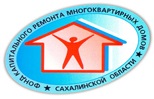 ТЕХНИЧЕСКАЯ ПОЛИТИКА НА РАБОТЫ ПО КАПИТАЛЬНОМУ РЕМОНТУ ОБЩЕГО ИМУЩЕСТВА В МНОГОКВАРТИРНЫХ ДОМАХ НА ТЕРРИТОРИИ САХАЛИНСКОЙ ОБЛАСТИ г. Южно-Сахалинск  2021 г.ОГЛАВЛЕНИЕ. Термины и определения 								 Сокращения										 Нормативно-правовое и нормативно-методическое обеспечение капитального ремонта, классификация видов ремонта многоквартирных домов						 Общие положения								 Определение состава общего имущества			 Сроки службы конструктивных элементов и техническое обследование конструкцийСостав затрат по капитальному ремонту многоквартиных домов				 Описание типовых технологических процессов применительно к перечню работ по капитальному ремонту многоквартирных домов, включающих мероприятия по модернизации отдельных элементов общего имущества в многоквартирных домах различных периодов постройки						 Типология многоквартиных омов на территории Сахалинской области				 Приложение 1. Перечень работ по текущему ремонту				 Приложение 2. Перечень дополнительных работ, выполняемых по заказам и за счет средств потребителей									 Приложение 3. Ориентировочный перечень расценок для составления сметной документации (поконструктивно) 							 ТЕРМИНЫ И ОПРЕДЕЛЕНИЯ Многоквартирный дом — совокупность пяти и более квартир, имеющих самостоятельные выходы либо на земельный участок, прилегающий к жилому дому, либо в помещения общего пользования в таком доме.  Общее имущество собственников помещений в многоквартирном доме — части дома, которые имеют вспомогательное, обслуживающее значение и не являются объектами индивидуальной собственности собственников помещений в данном доме.  Квартира — структурно обособленное помещение в многоквартирном доме, обеспечивающее возможность прямого доступа к помещениям общего пользования в таком доме и состоящее из одной или нескольких комнат, а также из помещений вспомогательного использования, предназначенных для удовлетворения гражданами бытовых и иных нужд, связанных с их проживанием в таком обособленном помещении.  Безопасность проживания — показатель качества результата и процесса содержания общего имущества, характеризующий степень опасности (риска) недопустимых изменений (в техническом, противопожарном, санитарноэпидемиологическом состоянии, защищенности от несанкционированного доступа в жилое помещение) для жизни, здоровья, имущества граждан.  Надлежащее содержание — содержание конструкций, помещений, оборудования или общего имущества в целом, осуществляемое в соответствии с предусмотренными в нормах и (или) проекте эксплуатационными показателями.  Функциональный (моральный) износ здания — постепенное (во времени) отклонение основных эксплуатационных показателей от современного уровня технических требований эксплуатации зданий и сооружений.  Физический износ здания — ухудшение технических и связанных с ними эксплуатационных показателей здания, вызванное объективными причинами.  Диагностика— установление и изучение признаков, характеризующих состояние строительных конструкций зданий, инженерного оборудования и сооружений, для определения возможных отклонений и предотвращения нарушений нормального режима их эксплуатации.  Техническое обследование общего имущества — комплекс организационных и технических мероприятий по определению и объективной оценке фактического технического состояния элементов и дома в целом, характеризующего уровень их эксплуатационного состояния, возможность их дальнейшего использования либо необходимость ремонта того или иного вида.  Дефект — отдельное несоответствие конструкций какому-либо параметру, установленному проектом или нормативным документом(СНиП, ГОСТ, ТУ, СН и т.д.).  Повреждение — неисправность, полученная конструкцией, элементами систем инженерного оборудования при изготовлении, транспортировании, монтаже или эксплуатации.  Критерии оценки технического состояния — установленное проектом или нормативным документом количественное или качественное значение параметра, характеризующего прочность, деформативность и другие нормируемые характеристики строительной конструкции.  Категория технического состояния — степень эксплуатационной пригодности строительной конструкции или здания и сооружения в целом, установленная в зависимости от доли снижения несущей способности и эксплуатационных характеристик конструкций.  Оценка технического состояния — установление степени повреждения и категории технического состояния строительных конструкций или зданий и сооружений в целом на основе сопоставления фактических значений количественно оцениваемых признаков со значениями этих же признаков, установленными проектом или нормативным документом.  Нормативный уровень технического состояния — категория технического состояния, при котором количественное и качественное значение параметров всех критериев оценки технического состояния строительных конструкций зданий и сооружений соответствуют требованиям нормативных документов (СНиП, ТСН, ГОСТ, ТУ и т. д.).  Исправное состояние — категория технического состояния строительной конструкции или здания и сооружения в целом, характеризующаяся отсутствием дефектов и повреждений, влияющих на снижение несущей способности и эксплуатационной пригодности.  Работоспособное состояние — категория технического состояния, при которой некоторые из численно оцениваемых контролируемых параметров не отвечают требованиям проекта, норм и стандартов, но имеющиеся нарушения требований, например, по деформативности, а в железобетоне и по трещиностойкости, в данных конкретных условиях эксплуатации не приводят к нарушению работоспособности, и несущая способность конструкций, с учетом влияния имеющихся дефектов и повреждений, обеспечивается.  Недопустимое состояние — категория технического состояния строительной конструкции или здания и сооружения в целом, характеризующаяся снижением несущей способности и эксплуатационных характеристик, при котором существует опасность для пребывания людей и сохранности оборудования (необходимо проведение страховочных мероприятий и усиление конструкций).  Аварийное состояние — категория технического состояния строительной конструкции или здания и сооружения в целом, характеризующаяся повреждениями и деформациями, свидетельствующими об исчерпании несущей способности и опасности обрушения (необходимо проведение срочных противоаварийных мероприятий).  Несущие конструкции — строительные конструкции, воспринимающие эксплуатационные нагрузки и воздействия и обеспечивающие пространственную устойчивость здания.  Восстановление конструкций, инженерных систем — комплекс мероприятий, обеспечивающих повышение эксплуатационных качеств данных конструкций, инженерных систем, пришедших в ограниченно работоспособное состояние, до уровня их первоначального состояния.  Ремонтопригодность — свойство конструктивных элементов инженерных систем многоквартирного дома, заключающееся в приспособленности его к предупреждению и обнаружению причин возникновения неисправностей и устранению их последствий путем проведения ремонтов в период эксплуатации.  Срок службы лифта назначенный (нормативный) — срок службы, установленный в нормативной, конструкторской и эксплуатационной документации, стандартах, правилах безопасности, по достижении которого эксплуатация лифта без проведения работ по определению возможности продления срока безопасной эксплуатации не допускается.  Срок службы лифта остаточный — срок службы до перехода лифта в предельное состояние, установленный экспертной организацией на основании результатов контроля технического состояния лифта и расчета остаточного ресурса лифтового оборудования (изделий).  Шахта лифта — пространство, в котором перемещаются кабина, противовес и (или) уравновешивающее устройство кабины.  Вводное устройство лифта — электротехническое устройство, основное назначение которого состоит в подаче и снятии напряжения с питающих линий на вводе в лифт.  Техническое обслуживание лифта — комплекс операций (работ), выполняемых по поддержанию исправности и работоспособности лифта.         Ремонт лифта — комплекс операций по восстановлению исправности или работоспособности лифта и восстановлению ресурса его составных частей (изделий).  Модернизация лифта при эксплуатации — комплекс работ по улучшению технико-эксплуатационных характеристик лифта, находящегося в эксплуатации, путем замены отдельных составных частей на современные.  Заключение экспертизы — документ, содержащий обоснованные выводы о соответствии или несоответствии объекта экспертизы (лифта) требованиям промышленной безопасности.  Специализированная по лифтам организация — организация, располагающая техническими средствами и квалифицированными специалистами для осуществления соответствующего вида деятельности по лифтам.  Экспертная организация – организация, имеющая лицензию Ростехнадзора России на проведение экспертизы промышленной безопасности в соответствии с действующим законодательством.             Фундамент здания – это несущая конструкция, часть здания, которая воспринимает все нагрузки от вышележащих конструкций и передает их  на основание здания. Узел управления тепловой энергии, горячей и холодной воды, электрической энергии, газа – командный узел, осуществляющий общее управление системами потребления тепловой энергии, горячей и холодной воды, электрической энергии, газа, а также осуществляющий контроль за их работоспособностью. СОКРАЩЕНИЯ. ВРУ – вводное распределительное устройство. ГЖИ - Государственная жилищная инспекция Сахалинской области. ГК РФ – Гражданский Кодекс Российской Федерации. ГОСТ – Государственный стандарт Российской Федерации. ГрК РФ – Градостроительный Кодекс Российской Федерации. ГРЩ - главный распределительный щит. ГЭ – государственная экспертиза. ДВ – дефектная ведомость (ведомость объемов работ). ДУК, УК – домоуправляющая компания и иное лицо, осуществляющее управление МКД и (или) ответственное за содержание общего имущества собственников помещений в МКД. ЖК РФ – Жилищный Кодекс Российской Федерации. ЖКХ – жилищно-коммунальное хозяйство  ИРД – исходно-разрешительная документация. ИТП – индивидуальный тепловой пункт. КП КР МКД – краткосрочный план реализации региональной программы капитального ремонта общего имущества в МКД, расположенных на территории Сахалинской области. ЛСР- локальный сметный расчет. МКД – многоквартирный дом. МОП – места общего пользования. НПА – нормативно-правовые акты, нормативно-техническая документация, а также документы, носящие рекомендательный характер. ОКН - МКД, являющиеся объектами культурного наследия, выявленными объектами культурного наследия. ОМС- органы местного самоуправления. ПСД – проектно-сметная документация. ПУЭ - правила устройства электроустановок. РФ – Российская Федерация. СМР – строительно-монтажные работ по ремонту общего имущества МКД. СНиП – строительные нормы и правила.  СП – свод правил. ССР – сводный сметный расчет. ст.– статья.  ТЕР – территориальные единичные расценки: ТЗ – техническое задание на разработку проектно-сметной документации. ТССЦ - территориальный сборник сметных цен. ТЭО – технико-экономическое обоснование. ФЗ – Федеральный закон.  НОРМАТИВНО-ПРАВОВОЕ И НОРМАТИВНО-МЕТОДИЧЕСКОЕ ОБЕСПЕЧЕНИЕКАПИТАЛЬНОГО РЕМОНТА, КЛАССИФИКАЦИЯ ВИДОВ РЕМОНТА МНОГОКВАРТИРНЫХ ДОМОВ.  Основными нормативными документами в области капитального ремонта общего имущества многоквартирных домов являются: Жилищный кодекс Российской Федерации; Градостроительный кодекс Российской Федерации; Федеральный закон от 23 ноября 2009 года № 261-ФЗ «Об энергосбережении и о повышении энергетической эффективности и о внесении изменений в отдельные законодательные акты Российской Федерации»; Федеральный закон от 30 декабря 2009 года № 384-ФЗ «Технический регламент о безопасности зданий и сооружений»; Правила установления требований энергетической эффективности для зданий, строений, сооружений, утвержденные постановлением Правительства Российской Федерации от 25 января 2011 года № 18; Требования к правилам определения класса энергетической эффективности многоквартирных домов, утвержденные постановлением правительства Российской Федерации от 25 января 2011 года № 18; Правила пользования системами коммунального водоснабжения и канализации в Российской Федерации, утвержденные постановлением Правительства Российской Федерации от 12 февраля 1999 года №167;  Положение о проведении строительного контроля при осуществлении строительства, реконструкции и капитального ремонта объектов капитального строительства, утвержденное постановлением Правительства Российской Федерации от 21 июня 2010 года № 468; Положение о разработке, передаче, пользовании и хранении инструкции по эксплуатации многоквартирного дома, утвержденное приказом Министерства регионального развития российской Федерации от 1 июня 2007 года № 45;  Положение о составе разделов проектной документации и требованиях к их содержанию, утвержденное постановлением Правительства Российской Федерации от 16 февраля 2008 года № 87 (далее — Положение о составе разделов проектной документации);  Положение об организации, проведения реконструкции, ремонта и технического обслуживания жилых домов, объектов коммунального хозяйства и социальнокультурного назначения (ВСН 58-88(р)), утвержденное приказом Госкомархитектуры Госстроя СССР от 23 ноября 1988 года № 312;  Положение по техническому обследованию жилых зданий (ВСН 57-88(р)), утвержденное приказом Госкомархитектуры Госстроя СССР от 6 июля 1988 года № 191 (далее — ВСН 57-88);  Правила оценки физического износа жилых зданий (ВСН 53-86(р)), утвержденные приказом Госгражданстроя СССР от 24 декабря 1986 года № 446 (далее ВСН 53-86(р);  Ведомственные строительные нормы «Реконструкция и капитальный ремонт жилых домов. Нормы проектирования» (ВСН 61-89(р)), утвержденные приказом Госкомархитектуры Госстроя СССР от 26 декабря 1989 года № 250;  Правила приемки в эксплуатацию законченных капитальным ремонтом жилых зданий (ВСН 42-85(р)), одобренных приказом Гражданстроя СССР от 7 мая 1985 года № 135 (в ред. изменений № 1, утвержденных приказом Госстроя России от 6 мая 1997 года № 17-16);  Свод правил «Правила обследования несущих строительных конструкций зданий и сооружений», одобренные постановлением Госстроя России от 21 августа 2003 года № 153 (далее — СП 31-102-2003);  Положение о проведении планово-предупредительного ремонта производственных зданий и сооружений, утвержденное постановлением Госстроя СССР от 29 декабря 1973 года № 279;  Свод правил «Архитектурно-планировочные решения многоквартирных жилых зданий» (СП 31-107-2004), рекомендован к применению письмом Госстроя России от 28 апреля 2004 года № ЛБ-131/9;  -Инструкция о составе, порядке разработки, согласования и утверждения проектно-сметной документации на капитальный ремонт жилых зданий (МДС 13-1.99), утвержденная постановлением Госстроя России от 17 декабря 1999 года № 79;  Методика определения стоимости строительной продукции на территории Российской Федерации (МДС 81-35.2004), утвержденная постановлением Госстроя Российской Федерации от 05 марта 2004 года № 15/1 (далее — МДС 81-35.2004);  Указания по применению федеральных единых расценок на ремонтностроительные работы (МДС 81-38.2004), утвержденные постановлением Госстроя Российской Федерации от 09 марта 2004 года № 37;  Методические указания по определению величины накладных расходов в строительстве (МДС 81-33.2004), утвержденные постановлением Госстроя России от 12 января 2004 года № 6 (далее — МДС 81-33.2004);  Методические указания по определению величины сметной прибыли в строительстве (МДС 81-25.2001), - утвержденные постановлением Госстроя России от 28 февраля 2001 года № 15 (далее — МДС 81-25.2001);  Государственные элементные сметные нормы на ремонтно-строительные работы (ГЭСНр 81-04-2001), утвержденные постановлением Госстроя России от 17 декабря № 77;  Сборник сметных норм дополнительных затрат при производстве строительномонтажных работ в зимнее время (ГСНр 81-05-02-2001), утвержденный постановлением Госстроя России от 19 июня 2001 года № 61 (далее — ГСНр 81-05-02-2001);  Технический регламент о безопасности лифтов, утвержденный постановлением Правительства Российской Федерации от 2 октября 2009 года № 782; Приказ Министерства регионального развития Российской Федерации от 30 декабря 2009 года № 624 «Об утверждении Перечня видов работ по инженерным изысканиям, по подготовке проектной документации, по строительству, реконструкции, капитальному ремонту объектов капитального строительства, которые оказывают влияние на безопасность объектов капитального строительства»; Постановление Госстроя России от 9 марта 2004 года № 38 «Об утверждении Изменений и дополнений к государственным элементным сметным нормам на ремонтно-строительные работы (ГЭСНР-2001). Выпуск 1»; СНиП 31-01-2003 «Здания жилые многоквартирные», утвержденные постановлением Госстроя Российской Федерации от 23 июня 2003 года № 109;  СНиП 12-01-2004 «Организация строительства», утвержденные постановлением Госстроя Российской Федерации от 19 апреля 2004 года № 70;  СНиП 23-02-2003 «Тепловая защита зданий», утвержденные постановлением Госстроя России от 26 июня 2003 года № 113;  СНиП 41-03-2003 «Тепловая изоляция оборудования и трубопроводов», утвержденные постановлением Госстроя России от 26 июня 2003 года № 114;  СНиП 41-01-2003 	«Отопление, вентиляция и кондиционирование», утвержденные постановлением Госстроя России от 26 июня 2003 года № 115; СНиП 2.02.03-85 «Свайные фундаменты», утвержденные постановлением Госстроя СССР от 20 декабря 1985 года № 243; СНиП 3.02.01-87 «Земляные сооружения, основания и фундаменты», утвержденные постановлением Госстроя СССР от 4 декабря 1987 года № 280; ГОСТ Р 56535-2015 Услуги жилищно-коммунального хозяйства и управления многоквартирными домами. Услуги текущего ремонта общего имущества многоквартирных домов. Общие требования;Закон Сахалинской области от 15 июля 2013 года N 76-ЗО «О регулировании отдельных вопросов обеспечения проведения капитального ремонта общего имущества в многоквартирных домах, расположенных на территории Сахалинской области»; Постановление Правительства Сахалинской области от 27 августа 2019 года N 375 «Об утверждении Краткосрочного плана реализации региональной программы "Капитальный ремонт общего имущества в многоквартирных домах, расположенных на территории Сахалинской области, на 2014 - 2043 годы", утвержденной постановлением Правительства Сахалинской области от 28.04.2014 N 199, на 2020 - 2022 годы» (с изменениями на 28 декабря 2020 года).ОБЩИЕ ПОЛОЖЕНИЯ  Целью разработки настоящей Технической политики является установление единых требований к определению состава работ, особенностям организации выполнения работ, определения предельной стоимости выполнения работ, применению технических решений, технологий и материалов при проведении работ и (или) оказании услуг по капитальному ремонту общего имущества в многоквартирных домах. Требования и рекомендации настоящей Технической политики могут дополняться и меняться по мере усовершенствования технологий, строительных материалов, оборудования, а также изменений НПА в области ценообразования и проведения работ по капитальному ремонту общего имущества МКД.  Перечень услуг и (или) работ по капитальному ремонту общего имущества в многоквартирном доме, оказание и (или) выполнение которых финансируются за счет средств фонда капитального ремонта, который сформирован исходя из минимального размера взноса на капитальный ремонт (в соответствии со ст.166 Жилищного кодекса РФ), включает в себя: ремонт внутридомовых инженерных систем электро-, тепло-, газо-, водоснабжения, водоотведения; ремонт или замену лифтового оборудования, признанного непригодным для эксплуатации, ремонт лифтовых шахт; ремонт крыши; ремонт подвальных помещений, относящихся к общему имуществу в многоквартирном доме; ремонт фасада; ремонт фундамента многоквартирного дома. Работы по капитальному ремонту общего имущества в многоквартирном доме могут включать в себя работы по замене и (или) восстановлению несущих строительных конструкций многоквартирного дома и (или) инженерных сетей многоквартирного дома, отнесенные в соответствии с законодательством о градостроительной деятельности к реконструкции объектов капитального строительства. В случае принятия собственниками помещений в многоквартирном доме решения об установлении взноса на капитальный ремонт в размере, превышающем минимальный размер взноса на капитальный ремонт, часть фонда капитального ремонта, сформированная за счет данного превышения, по решению общего собрания собственников помещений в многоквартирном доме может использоваться на финансирование любых услуг и (или) работ по капитальному ремонту общего имущества в многоквартирном доме. КЛАССИФИКАЦИЯ ПРОВЕДЕНИЯ РЕМОНТНЫХ РАБОТ ОБЩЕГО ИМУЩЕСТВА МНОГОКВАРТИРНЫХ ДОМОВКапитальный ремонт объектов капитального строительства (за исключением линейных объектов) - замена и (или) восстановление строительных конструкций объектов капитального строительства или элементов таких конструкций, за исключением несущих строительных конструкций, замена и (или) восстановление систем инженерно-технического обеспечения и сетей инженерно-технического обеспечения объектов капитального строительства или их элементов, а также замена отдельных элементов несущих строительных конструкций на аналогичные или иные улучшающие показатели таких конструкций элементы и (или) восстановление указанных элементов;  Капитальный ремонт подразделяется на комплексный капитальный ремонт и выборочный.  а) Комплексный капитальный ремонт — это ремонт с заменой конструктивных элементов и инженерного оборудования и их модернизацией. Он включает работы, охватывающие всё здание в целом или его отдельные секции, при котором возмещается их физический и функциональный износ.  б) Выборочный капитальный ремонт — это ремонт с полной или частичной заменой отдельных конструктивных элементов зданий и сооружений или оборудования, направленные на полное возмещение их физического и частично функционального износа.  При проведении ремонта следует применять материалы, обеспечивающие нормативный срок службы ремонтируемых конструкций и систем. Состав видов и подвидов работ должен быть таким, чтобы после проведения капитального ремонта многоквартирный дом полностью удовлетворял всем эксплуатационным требованиям. Выборочный капитальный ремонт проводится исходя из технического состояния отдельных конструкций и инженерных систем путём их полной или частичной замены.         Работы по капитальному ремонту общего имущества в многоквартирном доме могут включать в себя работы по замене и (или) восстановлению несущих строительных конструкций многоквартирного дома и (или) инженерных сетей многоквартирного дома, отнесенные в соответствии с законодательством о градостроительной деятельности к реконструкции объектов капитального строительства.  Реконструкция объектов капительного строительства (за исключением линейных объектов) - изменение параметров объекта капитального строительства, его частей (высоты, количества этажей, площади, объема), в том числе надстройка, перестройка, расширение объекта капитального строительства, а также замена и (или) восстановление несущих строительных конструкций объекта капитального строительства, за исключением замены отдельных элементов таких конструкций на аналогичные или иные улучшающие показатели таких конструкций элементы и (или) восстановления указанных элементов; Текущий ремонт общего имущества жилого дома - ремонт, выполняемый в плановом порядке с целью восстановления исправности или работоспособности жилого дома, частичного восстановления его ресурса с заменой или восстановлением его составных частей ограниченной номенклатуры, установленной нормативной и технической документацией.(перечень работ по текущему ремонту указан в приложении №1). Текущий ремонт предполагает выполнение комплекса работ (услуг), включенных в план работ и проводимых в рамках содержания общего имущества многоквартирного дома, связанных с восстановлением потерявших в процессе эксплуатации функциональную способность частей многоквартирного дома, на аналогичные или иные, улучшающие показатели до их нормативного состояния, когда объем таких работ не превышает 30% (тридцати процентов) от ремонтируемого имущества.  Примечание: Восстановление имущества может проводиться путем замены или ремонта, за исключением элементов 	несущих конструкций многоквартирного дома, восстановление которых осуществляется в рамках капитального ремонта. Ремонтируемое имущество: Часть многоквартирного дома, по отношению к которому проводится или рассматривается возможность проведения текущего ремонта.  Примечание - Как часть имущества необходимо рассматривать отдельные конструкции, такие как балконная плита, навес, крыша, фасад, и другие, в том числе внутридомовые системы инженерно-технического обеспечения. ОПРЕДЕЛЕНИЕ СОСТАВА ОБЩЕГО ИМУЩЕСТВА Состав общего имущества, определен ч. 1 ст. 36 ЖК РФ, в соответствии с которой собственникам помещений в многоквартирном доме принадлежит на праве общей долевой собственности общее имущество в многоквартирном доме, а именно: 1) помещения в данном доме, не являющиеся частями квартир и предназначенные для обслуживания более одного помещения в данном доме, в том числе межквартирные лестничные площадки, лестницы, лифты, лифтовые и иные шахты, коридоры, технические этажи, чердаки, подвалы, в которых имеются инженерные коммуникации, иное обслуживающее более одного помещения в данном доме оборудование (технические подвалы); 0 иные помещения в данном доме, не принадлежащие отдельным собственникам и предназначенные для удовлетворения социально-бытовых потребностей собственников помещений в данном доме, включая помещения, предназначенные для организации их досуга, культурного развития, детского творчества, занятий физической культурой и спортом и подобных мероприятий; крыши, ограждающие несущие и ненесущие конструкции данного дома, механическое, электрическое, санитарно-техническое и иное оборудование, находящееся в данном доме за пределами или внутри помещений и обслуживающее более одного помещения; земельный участок, на котором расположен данный дом, с элементами озеленения и благоустройства, иные предназначенные для обслуживания, эксплуатации и благоустройства данного дома и расположенные на указанном земельном участке объекты. Границы и размер земельного участка, на котором расположен многоквартирный дом, определяются в соответствии с требованиями земельного законодательства и законодательства о градостроительной деятельности.  Детализация состава общего имущества установлена Правилами содержания общего имущества в многоквартирном доме, утвержденных постановлением Правительства РФ от 13 августа 2006 года № 491. В состав общего имущества включаются: а) помещения в многоквартирном доме, не являющиеся частями квартир и предназначенные для обслуживания более одного жилого и (или) нежилого помещения в этом многоквартирном доме (далее - помещения общего пользования), в том числе межквартирные лестничные площадки, лестницы, лифты, лифтовые и иные шахты, коридоры, колясочные, чердаки, технические этажи (включая построенные за счет средств собственников помещений, встроенные гаражи и площадки для автомобильного транспорта, мастерские, технические чердаки) и технические подвалы, в которых имеются инженерные коммуникации, мусороприемные камеры, мусоропроводы, иное обслуживающее более одного жилого и (или) нежилого помещения в многоквартирном доме оборудование (включая котельные, бойлерные, элеваторные узлы и другое инженерное оборудование); б) крыши; в) ограждающие несущие конструкции многоквартирного дома (включая фундаменты, несущие стены, плиты перекрытий, балконные и иные плиты, несущие колонны и иные ограждающие несущие конструкции); г) ограждающие ненесущие конструкции многоквартирного дома, обслуживающие более одного жилого и (или) нежилого помещения (включая окна и двери помещений общего пользования, перила, парапеты и иные ограждающие ненесущие конструкции); д) механическое, электрическое, санитарно-техническое и иное оборудование, в том числе конструкции и (или) иное оборудование, предназначенное для обеспечения беспрепятственного доступа инвалидов в помещения многоквартирного дома (далее - оборудование для инвалидов и иных маломобильных групп населения), находящееся в многоквартирном доме за пределами или внутри помещений и обслуживающее более одного жилого и (или) нежилого помещения (квартиры); е) земельный участок, на котором расположен многоквартирный дом и границы которого определены на основании данных государственного кадастрового учета, с элементами озеленения и благоустройства; ё) автоматизированные информационно-измерительные системы учета потребления коммунальных ресурсов и услуг, в том числе совокупность измерительных комплексов (приборов учета, устройств сбора и передачи данных, программных продуктов для сбора, хранения и передачи данных учета), в случаях, если установлены за счет собственников помещений в многоквартирном доме, в том числе в рамках исполнения обязанности по установке приборов учета в соответствии с требованиями Федерального закона "Об энергосбережении и о повышении энергетической эффективности и о внесении изменений в отдельные законодательные акты Российской Федерации"; ж) иные объекты, предназначенные для обслуживания, эксплуатации и благоустройства многоквартирного дома, включая трансформаторные подстанции, тепловые пункты, предназначенные для обслуживания одного многоквартирного дома, коллективные автостоянки, гаражи, детские и спортивные площадки, расположенные в границах земельного участка, на котором расположен многоквартирный дом. В состав общего имущества включаются внутридомовые инженерные системы холодного и горячего водоснабжения, состоящие из стояков, ответвлений от стояков до первого отключающего устройства, расположенного на ответвлениях от стояков, указанных отключающих устройств, коллективных (общедомовых) приборов учета холодной и горячей воды, первых запорно-регулировочных кранов на отводах внутриквартирной разводки от стояков, а также механического, электрического, санитарно-технического и иного оборудования, расположенного на этих сетях.  - В состав общего имущества включается внутридомовая система электроснабжения, состоящая из вводных шкафов, вводно-распределительных устройств, аппаратуры защиты, контроля и управления, коллективных (общедомовых) приборов учета электрической энергии, этажных щитков и шкафов, осветительных установок помещений общего пользования, электрических установок систем дымоудаления, систем автоматической пожарной сигнализации внутреннего противопожарного водопровода, грузовых, пассажирских и пожарных лифтов, автоматически запирающихся устройств дверей подъездов МКД, сетей (кабелей) от внешней границы инженерной системы до индивидуальных, общих (квартирных) приборов учета электрической энергии, а также другого электрического оборудования, расположенного на этих сетях. В состав общего имущества включается внутридомовая инженерная система водоотведения, состоящая из канализационных выпусков, фасонных частей (в том числе отводов, переходов, патрубков, ревизий, крестовин, тройников), стояков, заглушек, вытяжных труб, водосточных воронок, прочисток, ответвлений от стояков до первых стыковых соединений, а также другого оборудования, расположенного в этой системе. В состав общего имущества включаются внутридомовая инженерная система газоснабжения, состоящая из газопроводов, проложенных от источника газа (при использовании сжиженного углеводородного газа) или места присоединения указанных газопроводов к сети газораспределения до запорной арматуры (крана) включительно, расположенной на ответвлениях (опусках) к внутриквартирному газовому оборудованию, резервуарных и (или) групповых баллонных установок сжиженных углеводородных газов, предназначенных для подачи газа в один многоквартирный дом, газоиспользующего оборудования (за исключением бытового газоиспользующего оборудования, входящего в состав внутриквартирного газового оборудования), технических устройств на газопроводах, в том числе регулирующей и предохранительной арматуры, системы контроля загазованности помещений, коллективных (общедомовых) приборов учета газа, а также приборов учета газа, фиксирующих объем газа, используемого при производстве коммунальной услуги по отоплению и (или) горячему водоснабжению. В состав общего имущества включается внутридомовая система отопления, состоящая из стояков, обогревающих элементов, регулирующей и запорной арматуры, коллективных (общедомовых) приборов учета тепловой энергии, а также другого оборудования, расположенного на этих сетях. В состав общего имущества включается внутридомовая система электроснабжения, состоящая из вводных шкафов, вводно-распределительных устройств, аппаратуры защиты, контроля и управления, коллективных (общедомовых) приборов учета электрической энергии, этажных щитков и шкафов, осветительных установок помещений общего пользования, электрических установок систем дымоудаления, систем автоматической пожарной сигнализации внутреннего противопожарного водопровода, грузовых, пассажирских и пожарных лифтов, автоматически запирающихся устройств дверей подъездов многоквартирного дома, сетей (кабелей) от внешней границы, установленной в соответствии с пунктом 8 настоящих Правил, до индивидуальных, общих (квартирных) приборов учета электрической энергии, а также другого электрического оборудования, расположенного на этих сетях. Внешней границей сетей электро-, тепло-, водоснабжения и водоотведения, информационно-телекоммуникационных сетей (в том числе сетей проводного радиовещания, кабельного телевидения, оптоволоконной сети, линий телефонной связи и других подобных сетей), входящих в состав общего имущества, если иное не установлено законодательством Российской Федерации, является внешняя граница стены многоквартирного дома, а границей эксплуатационной ответственности при наличии коллективного (общедомового) прибора учета соответствующего коммунального ресурса, если иное не установлено соглашением собственников помещений с исполнителем коммунальных услуг или ресурсоснабжающей организацией, является место соединения коллективного (общедомового) прибора учета с соответствующей инженерной сетью, входящей в многоквартирный дом. Внешней границей сетей газоснабжения, входящих в состав общего имущества, является место соединения первого запорного устройства с внешней газораспределительной сетью. В случае, если при производстве работ по капитальному ремонту конструкций и инженерных систем в составе общего имущества многоквартирного дома, вследствие технологических и конструктивных особенностей ремонтируемых (заменяемых) конструкций и инженерных систем необходимо произвести демонтаж или разрушение частей имущества, работы по его восстановлению осуществляются за счет средств капитального ремонта, что должно предусматриваться проектной документацией и (или) фиксироваться соответствующими комиссионными актами.  СРОКИ СЛУЖБЫ КОНСТРУКТИВНЫХ ЭЛЕМЕНТОВ И ТЕХНИЧЕСКОЕ ОБСЛЕДОВАНИЕ КОНСТРУКЦИЙОбщее имущество многоквартирных домов, в зависимости от материалов и условий эксплуатации, имеют различные сроки службы и органично разделяются на две крупные группы: первая — объекты общего имущества несменяемые (несущие конструктивные элементы), определяющие сроки службы непосредственно здания, и все прочие, заменяемые определенное число раз в течение этого срока.  Примерные (средние) сроки службы обеих групп объектов общего имущества многоквартирных домов и межремонтных периодов рекомендованы ВСН 58-88(р). Истечение указанных сроков не является основанием для замены конструкций и элементов здания. Средние сроки службы конструкций, инженерных систем и других объектов общего имущества многоквартирных домов должны учитываться при формировании краткосрочных планов капитального ремонта.   Фактическое техническое состояние конструкций, инженерных систем и других объектов общего имущества многоквартирных домов характеризуется их физическим износами соответствующей степенью утраты первоначальных эксплуатационных свойств. Под физическим износом конструктивных элементов здания, его инженерных систем понимается ухудшение их технического состояния (потеря эксплуатационных, механических и других качеств), в результате чего происходит соответствующая утрата потребительской стоимости жилых помещений. Форма задания на проведение мониторинга технического состояния многоквартирных домов приведена в Приложении 5.   Физический износ конструкций, инженерных систем и других объектов общего имущества многоквартирных домов определяется путём их обследования визуальным способом (по внешним признакам износа), инструментальными методами контроля и испытания их в соответствии с требованиями ВСН 57-88(р), а количественная оценка физического износа — на основании требований ВСН 53-86(р) и применения соответствующих расчётных формул, таблиц или графиков, приведенных в данных документах. Задание на обследование технического состояния многоквартирных домов приведено в Приложении 6. В соответствии с требованиями СП 31-01-2003, при необходимости, техническое состояние несущих строительных конструкций многоквартирных домов может быть установлено специализированными организациями и разработана проектно-сметная документация. Непосредственно техническое обследование конструкций, инженерных систем и других объектов общего имущества многоквартирных домов регламентируется ВСН 57-88(р), которое установило виды, объем, порядок организации и выполнения работ по техническому обследованию жилых зданий высотой до 25 этажей включительно, независимо от их ведомственной принадлежности.  В соответствии с данным документом система технического обследования состояния жилых зданий включает, применительно к целям настоящих методических рекомендаций, следующие виды контроля технического состояния конструкций, инженерных систем и других объектов общего имущества многоквартирных домов в зависимости от целей обследования и периода эксплуатации:  -инструментальный контроль технического состояния объектов общего имущества в процессе плановых и внеочередных осмотров (профилактический контроль);  -техническое обследование конструкций, инженерных систем и других объектов общего имущества многоквартирных домов для проектирования капитального ремонта;  -техническое обследование (экспертиза) многоквартирных домов при повреждениях конструкций, инженерных систем и других объектов общего имущества и авариях на этих объектах в процессе эксплуатации домов.  При необходимости разрабатывается проектно-сметная документация. Проведение капитального ремонта должно основываться на подробной информации о степени износа всех конструкций и систем зданий по результатам обследования, сведённого в мониторинг обследования многоквартирных домов. Ремонт внутридомовых инженерных систем электроснабжения Перечень услуг и (или) работ по капитальному ремонту:Описание типовых технологических процессов, требования к производству работ: Ремонт внутридомовых инженерных систем электроснабжения включает в себя: Ремонт или замена внутридомовых разводящих магистралей и стояков коммунального и квартирного освещения, замену этажных щитов, замену и восстановление системы электроснабжения в подвальных помещениях, технические этажах, чердаках и т.п., установка на лестничных клетках энергосберегающих и антивандальных светильников, замена электрических сетей для обеспечения работы инженерных систем, замену ВРУ, ГРЩ, распределительных и групповых щитов. Разводка внутренних сетей и стояков выполняется по существующим трассам. При отсутствии технической возможности разводка внутренних электрических сетей выполняется вблизи существующих трасс. Замена внутридомовых электрических сетей выполняется до входных зажимов квартирных счетчиков электроэнергии. При отсутствии квартирных счетчиков – до распределительной коробки либо до узла ответвления до потребителя.         Линии электрических сетей прокладываются:  в помещениях техподполий (подвалах) открыто по стенам и потолкам в ПВХ жестких (гофро) трубах. по наружным стенам МКД на высоте между первым и вторым этажами в атмосферостойких ПВХ жестких трубах или металлических лотках (при отсутствии возможности прокладки кабелей по техподполью от шкафа ВРУ до соответствующего подъездного электростояка). При подъеме или спуске кабелей на отметку земли, кабели защитить металлическим уголком на высоту не менее 2,5 м от отметки земли. скрыто в штробах стен в ПВХ жестких трубах. открыто по стенам в металлических трубах (промежуточных площадках, по лестничным клеткам), при невозможности прокладки в штробах (наличие монолитных, панельных стен). открыто по стенам в гофро-каналах (квартирные площадки и коридоры).           в жилых деревянных домах (либо отделка помещений МОП выполнена из горючих материалов) вся электропроводка должна выполняться в металлических трубах, либо в метоллорукавах, в том числе и металлические распределительные коробки. После прокладки кабельных линей в штробах ПСД предусмотреть восстановление покрытия стен. При наличии технической возможности предусмотреть в ПСД прокладку силовых электрических стояков в существующих кабельных каналах или в существующих трубах взамен существующих кабельных линий. При этом, необходимо предусмотреть прочистку старых каналов, чтобы не повредить кабели при монтаже.Проходы кабелей через стены и перекрытия выполнить с помощью отрезков металлических труб (с антикоррозионной защитой). После прокладки кабелей трубы заделать огнестойкими герметиками, предназначенными для заполнения кабельных проходок в строительных конструкциях для защиты кабельных трасс от распространения пламени Электрические сети производить по 3-х, 5-ти проводной схеме в соответствии с требованиями ГОСТ Р 50669-94. При проектировании ВРУ использовать на вводе в устройство отсекатели типа ПЦ-2 (при наличии 2-х вводов или 2-х вводных кабелей) или РПс-2 (для одного ввода). Для ввода и распределения электроэнергии в МКД при необходимости предусмотреть замену ВРУ, ГРЩ (необходимость выполнения данных работ определяется Проектной организацией на стадии обследования).ВУ, ВРУ, ГРЩ, как правило, следует устанавливать в электрощитовых помещениях, подвальных помещениях, доступных для обслуживающего персонала (по возможности ВРУ, ГРЩ выносить из подвальных помещений на первый этаж МКД). В шкафу ВРУ, ГРЩ (на вводе) предусмотреть место для установки общедомового прибора учета электроэнергии.ВРУ и ГРЩ должны быть расположены в удобных и доступных для обслуживания местах. Требования к размещению ВРУ, ГРЩ, распределительных щитов, пунктов и щитков в жилых домах изложены в разделе 14  СП 256.1325800.2016. Напорные трубопроводы (водопровод, отопление) прокладывать через электрощитовые не рекомендуется. Электрощитовые помещения не допускается располагать под санузлами, ванными комнатами, душевыми, моечными и другими помещениями, связанными с мокрыми технологическими процессами. Необходимость демонтажа старых этажных щитов определяется проектной организацией на стадии разработки ПСД. Решение об объемах демонтажных и монтажных работ принимается непосредственно на месте при осмотре существующего оборудования, наличия или отсутствия новых, замененных поэтажных щитков (новых). При наличии в этажных щитах оборудования информационных сетей (связь, интернет, телевидение), выполнить мероприятия по своевременному уведомлению владельцев информационных сетей о проведении работ по капитальному ремонту и выносе данных сетей из этажных щитов.   Для лестничных клеток и коридоров, имеющих естественное освещение, рекомендуется предусматривать автоматическое управление электрическим освещением в зависимости от освещённости, создаваемой естественным путём. При проектировании и расчета энергопотребления многоквартирного дома учитывать линии электропитания щитов управления ИТП, узлов водоснабжения, узлов учета энергоресурсов, электропитания насосного оборудования (включая дренажный насос приямка ИТП), домофона. При замене общедомовых приборов учета использовать вновь устанавливаемое оборудование с функцией телеметрии и возможностью передачи данных через сеть Интернет. При проектировании инженерной системы в обязательном порядке получить от энергоснабжающей организации технические условия на подключение к инженерной сети.  Перед проведением капитального ремонта необходимо оповестить об этом энергоснабжающую организацию, а также собственников о необходимости опломбировки приборов учета в соответствие с алгоритмом правил Постановления Правительства РФ от 4 мая 2012 г. N 442 "О функционировании розничных рынков электрической энергии, полном и (или) частичном ограничении режима потребления электрической энергии. До начала производства работ согласовать с провайдерами демонтаж фидерных линий телерадиопередач и сети Интернет. Основные материалы, которые применяются при выполнении капитального ремонта системы электроснабжения многоквартирного домаРемонт внутридомовых инженерных систем теплоснабжения (отопления) Перечень услуг и (или) работ по капитальному ремонту: 	К внутридомовым инженерным системам отопления в составе общего имущества отнесены: стояки, обогревающие элементы в местах общего пользования, в жилых помещениях - ответвления от стояков до первого отключающего устройства (при его отсутствии - до места сопряжения с отопительным прибором, обогревающим элементом), регулирующая и запорная арматура. Описание типовых технологических процессов, требования к производству работ   Ремонт системы отопления включает в себя: ремонт или замена разводящих магистралей и стояков, замена запорной и регулировочной арматуры, в том числе на ответвлении от стояков к отопительным приборам в жилых помещениях, перегруппировка или замена отопительных приборов в местах общего пользования, перегрупировка или замена отопительных приборов (радиаторов), расположенных в жилых помещениях, не имеющих отключающих устройств, установка, ремонт или замена в комплексе оборудования индивидуальных тепловых пунктов (ИТП) и, при наличии, замена насосов и теплообменников, и установка систем контрольноизмерительных приборов и автоматики системы теплоснабжения. Работы по ремонту системы теплоснабжения должны быть выполнены в соответствии с требованиями НПА, в т.ч. в соответствии 1со сводом правил СП 60.13330.2012 "СНиП 41-01-2003. Отопление, вентиляция и кондиционирование воздуха". Выполнение работ необходимо предусматривать не в отопительный период, с возможностью отсечения каждого отдельного стояка. Разводку внутренних сетей и стояков выполнить по существующим трассам. При отсутствии технической возможности разводку внутренних сетей выполнить вблизи существующих трасс Трубопроводы в местах пересечения перекрытий, внутренних стен и перегородок следует прокладывать в гильзах из негорючих материалов. Для поддержания перепада давления на стояках системы теплоснабжения необходимо предусмотреть устройство балансировочных клапанов с запорной арматурой. Предусмотреть теплоизоляцию трубопроводов теплоснабжения в подвалах, на чердаках и в тамбурах. Опорожнение систем необходимо выполнить через сливные краны, расположенные в нижних точках элементов систем, в непосредственной близости от канализационной системы. При демонтаже и монтаже инженерных систем, находящихся в подпольных каналах, в ПСД необходимо учесть работы по вскрытию и устройству полов. Предусмотренные в проекте решения должны быть приняты без изменения архитектурно-планировочных решений, конструктивной схемы, строительного объема здания и без увеличения существующей мощности, выделенной на здание. При проектировании систем отопления применять коррозионностойкие материалы и предусматривать меры по защите от коррозии. Оборудование, предусмотренное проектом, должно иметь необходимые сертификаты и  паспорта. Принятые в документации решения должны соответствовать требованиям экологических, санитарно-гигиенических, противопожарных, и других норм, действующих на территории РФ. Замена запорной и регулировочной арматуры, в том числе на ответвлении от стояков к отопительным приборам в жилых помещениях. При обвязке отопительных приборов предусмотреть установку: шарового крана с накидной гайкой и ниппелем «американка» на обратной подводке к отопительному прибору Предусмотреть замену или установку (при отсутствии) коллективного (общедомового) прибора учета (ПУ) тепловой энергии. При замене общедомовых приборов учета использовать вновь устанавливаемое оборудование с функцией телеметрии и возможностью передачи данных через сеть Интернет. При подборе основного оборудования (теплообменники, насосы, автоматика системы отопления) необходимо учитывать наличие в регионе официальных сервисных центров про изводителей оборудования. При подборе запорной арматуры (вентили, краны, задвижки, затворы и т.д.) учитывать политику импортозамещения и использовать запорные устройства отечественного производства. При проектировании инженерной системы в обязательном порядке получить от энергоснабжающей организации технические условия на подключение к инженерной сети.  Для защиты обслуживающего персонала от поражения электрическим током все металлические нетоковедущие части оборудования автоматизации контроля должны быть заземлены. В ИТП (УЗЛЕ УПРАВЛЕНИЯ) предусмотреть контур заземления Предельная стоимость выполнения работ Основные материалы, которые применяются при выполнении капитального ремонта системы теплоснабжения многоквартирного домаРемонт внутридомовых инженерных систем водоснабжения:    Перечень услуг и (или) работ по капитальному ремонту горячего водоснабженияПеречень услуг и (или) работ по капитальному ремонту Холодного водоснабженияОписание типовых технологических процессов, требования к производству работ Работы по капитальному ремонту систем горячего и холодного водоснабжения необходимо выполнять в соответствии со СП 73.13330.2016  «Внутренние санитарно-технические системы зданий (СНиП 3.05.01-85)». При разработке ПСД необходимо выполнить гидравлические расчеты пропускной способности системы. Ремонт системы холодного и горячего водоснабжения включает в себя работы по ремонту или замена разводящих магистралей и стояков, теплообменников, насосных установок, устройство на вводе в систему водомерных узлов, установка счетчиков потребления воды, установка регуляторов давления, установка фильтров тонкой и грубой очистки воды, другого оборудования (в составе общего имущества) в комплексе. При производстве работ изношенное (устаревшее) оборудование заменяется на более современное, высокопроизводительное. Разводку внутренних сетей и стояков выполнить по существующим трассам. При отсутствии технической возможности разводку внутренних сетей выполнить вблизи существующих трасс. Ремонт и замена разводящих магистралей и стояков системы холодного водоснабжения из стальных водогазопроводных оцинкованных труб необходимо проводить в соответствии с ГОСТом 3262-75. При проведении работ по капитальному ремонту системы холодного и горячего водоснабжения возможна замена стальных труб на трубы из полиэтилена высокой плотности, из полипропилена ПП-1, ПП-3, соответствующим требованиям СНиП 2.04.01-85.  При проведении работ необходимо тепловое изолирование трубопроводов и арматуры, находящихся в не отапливаемых помещениях, а так же изолирование от конденсации влаги трубопроводов (кроме пожарных стояков), прокладываемых в каналах, шахтах, кабинах, тоннелях, а также в помещениях с повышенной влажностью.  При подборе насосного оборудования горячего водоснабжения выбирать модели насосов из некорродирующих материалов (нержавеющая сталь, латунь). При выполнении работ по ремонту системы горячего и холодного водоснабжения в пониженных местах магистрального трубопровода ставятся спускные краны для слива воды из системы. Повороты трубопровода под углом выполняются с помощью фитингов или изогнутых труб. В многоквартирных домах магистральные водопроводные сети прокладывают в подвалах, технических подпольях или подпольных каналах. Сети водопровода прокладывают в помещениях, температура воздуха в которых зимой не должна быть ниже двух градусов. При замене общедомовых приборов учета использовать вновь устанавливаемое оборудование с функцией телеметрии и возможностью передачи данных через сеть Интернет. Установку прибора учета расхода горячего водоснабжения предусматривать только при водоснабжении многоквартирного дома горяей водой из центрального теплового пункта (ЦТП). При проектировании инженерной системы в обязательном порядке получить от энергоснабжающей организации технические условия на подключение к инженерной сети.  При разработке ПСД на капитальный ремонт системы необходимо учитывать ремонт или замену температурных регуляторов жидкости, теплообменников, бойлеров, насосных установок и другого оборудования (в составе общего имущества) в комплексе для приготовления и подачи горячей воды в распределительную сеть, замену запорной арматуры, в том числе на ответвлениях от стояков в квартиру, замену поврежденных вентилей старого типа на новые. При подборе запорной арматуры (вентили, краны, задвижки, затворы и т.д.) учитывать политику импортозамещения и использовать запорные устройства отечественного производства. Основные материалы, которые применяются при выполнении капитального ремонта системы горячего водоснабжения многоквартирного домаОсновные материалы, которые применяются при выполнении капитального ремонта системы холодного водоснабжения многоквартирного домаРемонт внутридомовых инженерных систем ГазоснабженияПеречень услуг и (или) работ по капитальному ремонтуОписание типовых технологических процессов, требования к производству работ Ремонт внутридомовой системы газоснабжения включает в себя: демонтаж системы газоснабжения, прокладка газовых разводящих магистралей по фасадам зданий, подводка к газовым стоякам непосредственно в кухне, установка отключающих кранов на стояках снаружи здания, замена запорной и регулировочной арматуры, в том числе на ответвлении от стояков к бытовым газовым приборам в жилых помещениях, замена изношенной запорной и регулировочной арматуры. При эксплуатации систем газоснабжения внутри многоквартирных домов главной задачей является обеспечение бесперебойного и безопасного пользования газом потребителями. Техническую эксплуатацию систем газоснабжения осуществляет специализированная газовая служба, которая регулярно через определенные промежутки времени проводит наладку, регулировку по планово - предупредительным схемам и ремонт газового оборудования. Демонтаж трубопроводов при капитальном ремонте системы газоснабжения необходимо выполнять полностью. Прокладка газовых разводящих магистралей должна выполняться по фасадам зданий под или над окнами первого этажа на высоте ~ 1,80 м от отмостки или на высоте низа балконных плит второго этажа на высоте ~ 3,60 м от отмостки. Установка отключающих кранов на стояках выполняется снаружи здания. При выполнении работ должны соблюдаться требования безопасности в соответствии с законодательством Российской Федерации.  При ремонте газовой котельной перед началом работ проводится тщательная подготовка, которая заключается в проведении наружного (а по возможности – внутреннего) осмотра котлоагрегата и прилегающих трубопроводов, запорной и регулирующей арматуры и системы автоматики и управления. Работы по ремонту газовой котельной включают в себя : замену труб и арматуры котла; модернизация и замена при необходимости приборов конроля, учета и регулирования; обследование и ремонт горелок; обследование и ремонт котельной обмуровки, гарнитуры; ремонт и опрессовку воздухонагревательного узла, воздушного тракта; уплотнение и опрессовку газового тракта; обследование и проведение ремонта тягодутьевой аппаратуры и осевых устройств; Относительно обеспечения газоснабжения тепловой станции к газовым котельным предъявляются следующие требования: давление в магистрали не должно превышать 5 кПа; газопровод проводят по наружной стене здания; не допускается врезка в трубу, для подключения других источников потребления газа; прокладка газопровода по крыше и стенам, должна быть открытой; не допускается закрытие магистрального трубопровода решетками, съемными и несъемными конструкциями; для регулирования расхода и отключения подачи газа устанавливается запорнорегулирующая арматура на вводе магистрали в дом и подключении каждого теплогенератора; в месте установки арматуры, обязательно наличие искусственного освещения. предусматриваются продувочные трубопроводы, диаметром не менее 20 мм. С учетом газоснабжения разрабатывается тепловая схема: Отопление – используется зависимая схема, предусматривающая смесительный узел отпуска тепла. На каждый фасад или зону здания, устанавливается отдельная тепловая стрелка. В крышной котельной, температура теплоносителя должна быть не более 115°С. ГВС – для горячего водоснабжения, допускается монтаж отдельного теплового генератора. Подача горячей воды, выполняется по закрытой схеме, посредством теплообменников. Прокладка трубопроводов отопления и ГВС от котельной, не должна пересекаться с газопроводом здания. На этапе разработки проектной документации, принимается решение о размещение каждого трубопровода с соблюдением правил, указанных в СП и ППБ. При подборе запорной арматуры (вентили, краны, задвижки, затворы и т.д.) учитывать политику импортозамещения и использовать запорные устройства отечественного производства. При капитальном ремонте электрооборудования газовой котельной предусматриваются следующие меры: Молниезащита – проект разрабатывается с нормами, описанными в РД 34.21.12287. Одновременно, предусматривается заземление, как самих газопроводов, так и подключенного к нему отопительного оборудования. Освещение выполняется при помощи герметичных светильников, имеющих металлическую защитную сетку. Предусматривается необходимость резервного электропитания крышной котельной. В случае отключения напряжения, необходимо обеспечить питание для включения резервного циркуляционного насоса и обеспечения работоспособности автоматики, системы сигнализации и оповещения. Для отключения котельной от электропитания, устанавливается щитовая, размещенная вне помещения тепловой станции. - При проектировании инженерной системы в обязательном порядке получить от энергоснабжающей организации технические условия на подключение к инженерной сети.  Основные материалы, которые применяются при выполнении капитального ремонта системы газоснабжения многоквартирного домаРемонт внутридомовых инженерных систем водоотведения Перечень услуг и (или) работ по капитальному ремонту Описание типовых технологических процессов, требования к производству работК внутридомовым инженерным системам водоотведения в составе общего имущества отнесены: фасонные части (отводы, переходы, патрубки, ревизии, крестовины, тройники), стояки, заглушки, вытяжные трубы, водосточные воронки, прочистки, ответвления от стояков до первых стыковых соединений, а также другое оборудование, расположенное в данных инженерных системах. К внутридомовым инженерным системам водоотведения относится ремонт или замена внутридомовых выпусков, сборных трубопроводов, стояков и вытяжек.  Система водоотведения включает в себя внутреннюю канализацию в пределах многоквартирного дома. При выполнении работ рекомендуется использование труб из полипропилена (ПП-1), поливинилхлорида (ПВХ).         Разводку внутренних сетей и стояков выполнить по существующим трассам. При отсутствии технической возможности разводку внутренних сетей выполнить вблизи существующих трасс. Стояки канализации прокладывают вдоль стен или в штробах и нишах, строго вертикально, без переломов в раструбах.         Сборку стояка ведут снизу вверх, начиная с подвала или первого этажа, если нет подвала. Для прочистки на стояках устанавливают ревизии на высоте одного метра от пола, чтобы при засоре можно было прочистить стояк.       Прокладка внутренних канализационных сетей не допускается: под потолком, в полу и в стенах жилых комнат, спальных помещениях, обеденных залов, кухонь, электрощитовых.  Необходимо учитывать заделку проходов через строительные конструкции (перекрытия, стены, полы).  Необходимо предусматривать устройство или замену фановых канализационных труб для соединения стояков канализации с атмосферой при этом необходимо учитывать герметизацию проходов, а также работы по восстановлению крыши с обязательным отражением данных затрат в сметной документации.   При ремонте системы водоотведения в случае невозможности демонтажа сантехприборов (унитазов) без их повреждений, возможно осуществлять монтаж новых сантехприборов Ливневая канализация в многоэтажном доме необходима для сбора и отведения воды с крыши постройки. Она представляет собой конструкцию из труб, ливнеприемников, дополнительных элементов. Эта конструкция актуальна как для зданий с плоской крышей, так и для крыш сложных форм. Если крыша здания плоская, то как правило ливнеприемники меняют при капитальном ремонте кровли многоквартирного дома. Как правило, для зданий с плоской конструкцией крыш используются внутренние ливнестоки, прокладываемые в местах общего пользования. Благодаря отсутствию потребности в креплении труб внутренней ливневой канализации на фасаде улучшается внешний вид строения. Внешние ливнестоки применяются в основном при скатной конструкции крыши. Водосток должен быть установлен таким образом, чтобы независимо от температур обеспечивать отведение воды с поверхности крыши. Не следует размещать водоприемники вблизи наружных стен – в мороз они промерзнут. Рекомендуется располагать их продольно кровле. При монтаже стояков и выпусков через кровлю трубопроводов водоотведения учитывать сборку трубопроводов раструбами вверх. Для монтажа водостока в основном используются пластиковые трубы. Узлы внутреннего водостока из пластиковых труб монтируются в раструб с установкой резинового уплотнителя. Это обеспечивает необходимый уровень герметичности, который позволит эффективно использовать систему даже при высоком уровне осадков. Запуск системы водоотведения возможен только после проведения испытательных работ проливом. Основные материалы, которые применяются при выполнении капитального ремонта системы водоотведения многоквартирного домаРемонт и (или) замена лифтового оборудования, признанного непригодным для эксплуатации, ремонт лифтовых шахт Перечень услуг и (или) работ по капитальному ремонтуОписание типовых технологических процессов, требования к производству работ: Проведение ремонта лифтового оборудования проводится исходя из срока службы составных частей, узлов и оборудования лифта, приведенного в документации изготовителя. Срок проведения ремонта лифтового оборудования планируется владельцем лифта совместно со специализированной по лифтам организацией, осуществляющей техническое обслуживание и ремонт лифта. Перечень работ при капитальном ремонте лифтов включает в себя: обследование шахты и механизмов, узлов лифта; составление проекта; строительные работы по восстановлению приямка и стен шахты лифта, а также помещения машинного отлделения; демонтаж и установку новых узлов или всего лифта; электроработы; автоматизацию, диспетчеризацию; подготовку документации и проведение необходимых согласований; пусконаладочные работы; передачу в эксплуатацию. В машинном отделении должны строго соблюдаться нормы освещения, вентиляции и отопления. Дверь в машинное отделение должна открываться наружу и отвечать требованиям пожарной безопасности. Пол машинного отделения должен иметь нескользкое и не образующее пыли покрытие. Сплошная крышка люка для подачи материалов и оборудования в машинное помещение не должна открываться вниз. Вокруг отверстий над шахтой лифта должны быть устроены бортики. Освещение машинного помещения должно соответствовать требованиям ГОСТ Р 53780-2010. В машинном помещении должна быть установлена розетка питания. Направление движения кабины при вращении штурвала должно быть указано на лебедке или непосредственно на штурвале. Приямок лифтовой шахты должен быть защищен строительными мероприятиями от попадания в него грунтовых и сточных вод. Должен быть обеспечен безопасный доступ обслуживающего персонала в приямок. Приямок глубиной более 900 мм от порога дверного проема для входа в приямок оборудуют стационарным устройством (лестницей, скобами и т.д.), расположенным в пределах досягаемости из дверного проема. Крепление направляющих должно обеспечивать возможность регулирования направляющих при осадке здания или сжатии бетона и температурных деформациях. Включение освещения шахты осуществляют из шахты и(или) машинного помещения. Установленный в шахте выключатель освещения должен быть доступен при открывании двери шахты, горизонтальное расстояние от крайних точек порога в зоне проема двери. В приямке лифта должна быть предусмотрена электрическая розетка. Наружная поверхность автоматических раздвижных дверей не должна иметь впадин или выступов более 3 мм.  Основные материалы, которые применяются при выполнении капитального ремонта лифтов многоквартирного домаРемонт крыш Перечень услуг и (или) работ по капитальному ремонтуОписание типовых технологических процессов, требования к производству работК ремонту крыши из деревянных конструкций относится: ремонт с полной или частичной заменой стропильных ног, мауэрлатов, обрешетки сплошной и разряженной из брусков, замена подстропильного бруса, усиление стропил доскаминакладками, которые должны быть прикреплены болтами, устранение провисания крыши, замена крыши отдельными местами, антисептирование и антипирирование деревянных конструкций (производство антисептической и огнезащитной обработки деревянных конструкций и строительных деталей: очистка древесины, подготовка, обработка  антисепиками, антипиренами), утепление подкровельного (чердачного) перекрытия, ремонт и утепление дымо-вентиляционных блоков, смена колпаков на оголовках дымовентблоков и вентшахт. ремонт (замена) слуховых окон, полная замена покрытия крыш с устройством примыканий, замена или установка систем ограждения и снегозадержания, ремонт продухов, ремонт или замена слуховых окон и других устройств для вентиляции чердачного пространства, ремонт или замена системы водоотвода (свесы, желоба, разжелобки, лотки) с заменой водосточных труб и изделий, смена покрытий парапетов, брандмауэров, надстроек, ремонт или восстановление выходов на кровлю  При разработке ПСД технические решения должны учитывать температурные  ограничения, допускаемые при производстве работ. При необходимости выполнения работ в осенне-зимний период необходимо выполнять мероприятия направленные на сохранения качества капитального ремонта, исключения пролитий и нанесения ущерба жителям. При разработке ПСД на ремонт скатной кровли в спецификации и сметном расчете учитывать подшивку карниза с последующей окраской либо отделкой иными материалами. При проектировании учитывать демонтажные и восстановительные работы инженерных сетей и оборудования, которое препятствует выполнению работ по ремонту крыши, а также может быть повреждено в процессе капитального ремонта.  При укладке мауэрлата обеспечивается надежная гидроизоляция древесины от материала стен прокладкой листового гидроизоляционного материала. Для изготовления стропил используется только древесина первого сорта с уровнем влажности не более 18-22%. Требуемое сечение определяется расчетом, при этом учитываются величина пролета, угол наклона, шаг стропил, вес кровли, ветровая и снеговая нагрузка. Нижние углы стропильной фермы закрепляются на мауэрлате, а верхние на коньковом прогоне. Выполнение работ по устройству скатной крыши следует планировать в межсезонье, когда отсутствуют осадки. Устройство металлического покрытия скатной крыши предусматривает наличие гидроизоляционного слоя, который настилается непосредственно поверх стропил крыши. Гидроизоляционная пленка не должна провисать в участках между стропилами, максимальное значение провиса - 20 мм. Адсорбирующий слой из нетканого текстиля должен быть направлен вовнутрь помещения. Укладка пленки производится снизу вверх: вначале закрепляется гидроизоляция по краю крыши и только потом укладывается по направлению к коньку.  Деревянные конструкции (обрешетка, стропильная система) для защиты от биологических повреждений и для огнезащиты  обрабатывается антисептиками и антипиренами. Для обеспечения вентиляционного зазор между гидроизоляцией и листами покрытия поверх гидроизоляции монтируется контробрешетка с креплением гвоздями в каждое стропило крыши. Длина гвоздей вычисляется как двойная толщина материала обрешетки. Горизонтальная обрешетка из досок укладывается с шагом согласно проекту и зависит от вида покрытия, уклона крыши, снеговой расчетной нагрузки. При сращивании двух кусков бруса или доски крепление стыка должно размещаться на стропиле. Первая доска обрешетки по краю карниза должна быть толще остальных на 10—15 мм в зависимости от типа профиля покрытия, а расстояние от края по свесу первой доски до оси второй должно быть на 50 мм меньше рядового шага. В ендовах следует выполнять сплошной дощатый настил шириной не менее 500 мм в каждую сторону от оси ендовы. Рекомендуется по ендове на сплошной дощатый настил укладывать один слой рулонного битумно-полимерного материала с креплением его по краям толевыми гвоздями с шагом не более 200 мм. У конька следует укладывать две доски обрешетки. Раскладка листов по поверхности кровли всегда индивидуальна в зависимости от формы крыши и ее размеров. Крепление покрытия к обрешетке следует выполнять самонарезающими шурупами с головкой под цвет кровли и с уплотняющей прокладкой. Утепление чердачного перекрытия современными теплоизоляционными материалами необходимо выполнять в соответствии с теплотехническим расчетом. Данный расчет должен быть отражен в ПСД.  Устройство трапов, ходовых настилов необходимо осуществлять без нарушения слоя утеплителя. Необходимо выполнять защиту утеплителя от увлажнения водяными парами внутреннего воздуха с "теплой" стороны паронепроницаемым материалом. При монтаже стояков и выпусков через кровлю трубопроводов водоотведения учитывать сборку трубопроводов раструбами вверх. При ремонте скатных кровель многоквартирных домов установка фановых декомпрессионных труб выполнять с обязательным выходом на кровлю обособленно либо в сборной вентиляционной шахте. Исключением может быть большое количество фановых труб, выведенное в чердачное помещение, при этом  обязательным условием должна быть установка аэрационных клапанов соответствующего сечения.  До начала производства работ согласовать с провайдерами демонтаж фидерных линий телерадиопередач и сети Интернет. До начала производства работ по демонтажу кровли согласовать с собственниками демонтаж антенн телерадиовещания. Перед началом демонтажных работ провести проверку текущего состояния квартир верхних этажей на наличие протечек, установив данный факт комиссионно совместно с представителями управляющей организации и собственников помещений.  К ремонту плоских крыш относятся демонтажные работы, устройство выравнивающего основания, пароизоляции, утеплителя, разуклоночного слоя,  замена старого кровельного покрытия на покрытие из наплавляемых кровельных материалов.  Наплавляемые гидроизоляционные покрытия отличаются от других способом фиксации к основанию, которое осуществляется за счет нагревания нижнего слоя из легкоплавкого битума. Технология укладки рулонных материалов не допускает монтаж кровли на легковоспламеняющиеся основания. Для устройства кровли из наплавляемых материалов необходимо выполнить целый комплекс мероприятий: очистка поверхности крыши от пыли, грязи и других загрязнений; просушка основания крыши (в сухую, солнечную погоду испарение влаги из толщи бетона происходит в течении 2-3 суток); заделка влагостойким бетоном марки М 150 швов между бетонными плитами основания, а также всех неровностей и выбоин; оборудование галтелей в местах примыканий кровельного материала с вертикальными поверхностями; зашкуривание вертикальных поверхностей, на которые будет выполняться заход гидроиляционного покрытия, для улучшения адгезии; грунтовка битумной мастикой поверхности основания, улучшающей адгезию между наплавляемой кровлей и прикрытием; приклейка подкладочного слоя покрытия с нахлестом 10-15 см, чтобы защитить шов от проникновения влаги. проверка качество приклеивания первого слоя на исключение пузырей и отслоения материала; проклейка последующих слоев выполняется со смещением швов; при наклейке гидроизоляционного материала на вертикальную поверхность выше 200 мм обязательно крепление  прижимной рейки; все патрубки, вентиляционные стояки и прочее инженерное оборудование, проведенное сквозь крышу, должны проходить через специальные гильзы, установленные в теплоизоляционном слое; гильзы должны выступать минимум на 350 мм над кровлей, зазор между гильзой и трубой (например, фановой) должен составлять не менее 5мм, минимальная ширина основания гильзы– не менее 100мм; разуклонка крыши должна обеспечивать сбор осадков в дождеприемные каналы и воронки с исключением скопления влаги на поверхности гидроизоляционного ковра. При сложной конструкции основания плоской крыши (например, применения при строительстве крыши ребристых панелей) возможным вариантом устройства покрытия является мембрана из ПВХ. При устройстве мембранной кровли следует соблюдать следующие требования: укладка кровли из ПВХ-мембраны должна производиться при сухой погоде, при этом основание, на которое она монтируется, также должно быть абсолютно сухим; с крыши необходимо убрать все, что может помешать работе (рекламные вывески, антенны, мусор); при необходимости выполнить ремонт старого кровельного покрытия или его полный демонтаж; пароизоляционный материал уложить с нахлестами и проклейкой всех швов; полотна ПВХ-мембраны укладываются на подготовленное основание фиксируются с нахлестом 15 см; для крепления используется телескопический крепеж с саморезом (при креплении к деревянной обрешетке) или такие же крепежные элементы с дюбель-гвоздями (при креплении к бетонным поверхностям); сварка мембраны производится в два этапа – сначала слои расплавляются потоком горячего воздуха, затем прикатываются роликом; - прочность шва определяется на разрыв руками. Основные материалы, которые применяются при выполнении капитального ремонта крыши многоквартирного домаРемонт подвальных помещений, входящих в состав общего имуществаПеречень услуг и (или) работ по капитальному ремонтуОписание типовых технологических процессов, требования к производству работВ капитальный ремонт подвальных помещений входит: утепление, гидроизоляция, отделочный ремонт всех видов пола, несущих перекрытий и стен подвала, восстановление освещения, ремонт технических помещений с установкой металлических дверей, герметизация мест пересечения инженерных коммуникаций с фундаментами зданий, устранение подтопления, обустройство входов и приямков в подвал, ремонт отмостки и замена дренажной системы. При проектировании обращают внимание на наличие дефектов ограждающих конструкций.  При проектировании учитывать демонтажные и восстановительные работы инженерных сетей и оборудования, которое препятствует выполнению работ по ремонту крыши, а также может быть повреждено в процессе капитального ремонта. Заполнение продухов подвала следует выполнять в виде решеток или ламелей, дополняя заполнение сеткой с ячейками не более 10х10 мм. К основным дефектам, возникающим в железобетонных перекрытиях в процессе эксплуатации и требующим устранения, относятся: сверхнормативные прогибы, промерзание, трещины в местах сопряжений со стенами, трещины между панелями перекрытий. При проведении осмотра технического состояния деревянного перекрытия следует обращать внимание на наличие и состояние вентиляционных отверстий в полу, на места примыкания перекрытий к наружным стенам, на пересечения их трубопроводами, на состояние утепляющих материалов и утепления металлических балок чердачных перекрытий, на просадки пола и наличие трещин в штукатурке потолков. К основным дефектам, возникающим в деревянных перекрытиях в процессе их эксплуатации и требующим устранения, относятся: поражение древесины домовыми грибами и дереворазрушающими насекомыми, недостаточная жесткость (зыбкость) и прочность конструкции в связи с перегрузкой или ослаблением ее несущих элементов, промерзание чердачных перекрытий в местах расположения металлических балок и недостаточной толщины утепляющего слоя, увлажнение перекрытий в местах пересечения их с трубопроводами и др. Устройство гидроизоляции стен и пола подвала следует планировать на период  понижения уровня грунтовых вод до минимального значения в данном населенном пункте. При гидроизоляции стен выполняются следующие операции: поверхность стен подвала очищается от пыли, грунта, жирных пятен; поверхность выравнивается и обрабатывается грунтовкой, после чего просушивается; сушка производится естественным способом; на стены наносится в несколько слоев штукатурный состав, содержащий гидроизоляционные модификаторы и добавки; при использовании битумной мастики в качестве гидроизоляционного состава последняя наносится в 2 слоя последовательно, после высыхания первого. Для гидроизоляции пола используется окрасочная гидроизоляция битумнополимерными или резиновыми составами, либо оклеечная изоляция в несколько слоев. Гидроизоляция пола выполняется до устройства стяжки пола. При наличии промерзания стен и перекрытия подвала, выпадения конденсата на поверхности ограждающих конструкций - выполняется утепление стен подвальных помещений и надподвальных перекрытий устройством дополнительного слоя утеплителя. Утепление стен подвала выполняется следующими материалами: несгораемая каменная вата, экструдированный пенополистирол и др. современными материалами. В случае переохлаждения надподвальные перекрытия в зонах расположения входных дверей в лестничную клетку и вентиляционных продухов цокольных панелей следует утеплять со стороны подвалов.Уменьшение влажности ограждающих конструкций подвалов и перекрытий достигается с помощью устройства водоотводной канавки, кольцевого дренажа, вентилируемых воздушных каналов, воздушной прослойки, вентиляционных отверстий или осушительных каналов. При ремонте подвала обязательно восстанавливается отмостка по периметру многоквартирного дома. При наличии песчано-дерновой отмостки последние заменяются бетонными и асфальтовыми отмостками. При устройстве отмостки соблюдение поперечного уклона не менее 0,03 обязательно. Основные материалы, которые применяются при выполнении капитального ремонта подвала многоквартирного домаРемонт фасадов Перечень услуг и (или) работ по капитальному ремонтуОписание типовых технологических процессов, требования к производству работПри капремонте фасадов производится ремонт штукатурки (фактурного слоя), включая архитектурный ордер; ремонт облицовочной плитки, окраска по штукатурке или по фактурному слою, очистка поверхности, расшивка трещин, подмазка, шлифовка, шпаклевка, грунтовка; окраска фасадов с соблюдением технологических режимов и последовательности нанесения слоев с обеспечением однотонности окраски, отсутствия полос, пятен, потеков, морщин, просвечивания нижележащих слоев краски, ровности линий и закраски в сопряжениях поверхностей, окрашиваемых в разные цвета; ремонт и восстановление герметизации горизонтальных и вертикальных стыков стеновых панелей крупноблочных и крупнопанельных зданий; ремонт и восстановление со стороны фасада герметизации стыков оконных и дверных проемов мест общего пользования, а так же ремонт ограждающих стен, ремонт и замена окон и балконных дверей (в составе общего имущества) и входных наружных дверей; усиление конструкций козырьков над входами и последними этажами, конструкций карнизных блоков с последующей отделкой поверхностей, а так же смена оконных отливов, водосточных труб и ремонт цоколя; кровельные работы, ремонт и смена покрытий карнизов, фасадных поясков; устройство водостоков, ремонт балконов, эркеров, лоджий с установкой сливов, восстановлением их гидроизоляции, ремонт цоколя, устройство или ремонт отмостки, входной группы; ремонт балконов с заменой при необходимости консолей, гидроизоляцией и герметизацией с последующей окраской, ликвидация повреждений, появившихся под действием мороза, коррозии и ржавления арматуры, обеспечение удаления воды с бетонного покрытия балкона, демонтаж балконов при повреждениях, угрожающих безопасности граждан-пользователей. При проектировании учитывать демонтажные и восстановительные работы инженерных сетей и оборудования, которое препятствует выполнению работ по ремонту крыши, а также может быть повреждено в процессе капитального ремонта.     При проектировании входных групп включать в объем работ установку входных дверей в антивандальном исполнении, подготовленных к установке домофонов и электромагнитных замков.   Во время осмотра деревянных стен следует особенно тщательно проверять состояние нижних и верхних венцов, нижней обвязки и нижних концов стоек каркаса, наружных углов, подоконных и верхних (под перекрытиями) участков стен, пазов между венцами и стыков между щитами, гидроизоляционного слоя между каменным цоколем и стеной, частей стен в местах расположения водопроводных и канализационных труб и санитарно-технических приборов. При определении состояния стен особенно тщательно следует осматривать простенки, наружные углы и места сопряжений наружных стен с внутренними, и с перекрытиями (покрытиями), места примыканий оконных блоков к стенам, парапеты, эркеры, архитектурные детали, балконы, наиболее нагруженные части стен (под прогонами, балками, эркерами и др.), промерзающие и мокрые участки стен, нижние части стен первого этажа и цоколи. В полносборных зданиях особого внимания при осмотре требуют внутренние несущие стены с дымовентиляционными панелями, вертикальные и горизонтальные стыки между панелями наружных стен, швы между панелями и оконными коробками, наружные углы здания, места сопряжения чердачных перекрытий и бесчердачных крыш со стенами, а также стыки каркаса и сопряжения его с ограждающими конструкциями.  Характерными дефектами, появляющимися в процессе эксплуатации крупнопанельных и крупноблочных (полносборных) зданий, являются: протекание и высокая воздухопроницаемость стыков, разрушение заделки стыков, коррозия стальных закладных деталей и недостаточно защищенной раствором арматуры в наружных железобетонных слоях многослойных панелей, разрушение фактурного слоя. В процессе эксплуатации здания могут возникать следующие дефекты в каменных стенах, требующие устранения: трещины, расслоение рядов кладки, отклонение стен от вертикали, выпучивание и просадка отдельных участков стен, разрушение наружного поверхностного слоя стенового материала, трещины в железобетонных перемычках над оконными и дверными проемами, разрушение расшивки и выветривание раствора швов кладки, отслоение и разрушение штукатурки и облицовки, промерзание конструкций, выщелачивание солей из растворов и т.д. В процессе эксплуатации деревянных домов в стенах могут возникнуть следующие дефекты, требующие устранения: поражение древесины дереворазрушающими насекомыми и домовыми грибками, промерзание стен, высокая воздухопроницаемость пазов брусчатых стен и стыков в щитовых зданиях, выпучивание стен (простенков), просадка углов, разрушение или повреждение штукатурки и обшивки, углов и мест сопряжения внутренних стен с наружными, осадка засыпки в каркасных стенах, повреждение, малый уклон и неплотное прилегание к стенам сливных досок, потеря водозащитных свойств гидроизоляции. Протекающие и промерзающие   межпанельные швы панельных и блочных зданий должны быть уплотнены с наружной стороны специальными эффективными герметизирующими материалами (упругими прокладками и мастиками) с последующим устройством защитного слоя. Высокая воздухопроницаемость, а также связанное с ней промерзание и увлажнение стен должны быть устранены уплотнением стыков с установкой нащельников, конопаткой пазов между венцами, заделкой щелей и трещин соответственно в щитовых, брусчатых (бревенчатых) и каркасных домах. Ремонт волосяных трещин производится эластичными пастообразными шпатлевками для фасадных работ.  Выравнивание неровностей и исправление дефектов бетонных поверхностей в виде пор, раковин, каверн и др. раствором на основе специализированной полимерной сухой смеси. Подготовка оснований и окраска фасадов должны производиться комплексными системами лакокрасочных материалов, включающими материалы для подготовки поверхностей (пропитки, шпатлевки, грунтовки) и финишные окрасочные материалы, долговечность которых должна быть не менее 10 лет. Заделка трещин и выравнивание поверхности перед окраской осуществляется с использованием шпаклевки ПФ-002, КФ-003, ХВ-004 или ХВ-005. Окраска поверхностей осуществляется системами ЛКМ кистями или валиками. При пользовании краскораспылителями выполняется защита столярных изделий, остекления, облицовки и пр., не подлежащих окраске поверхностей. Окраска оконных переплетов со стороны фасада с использованием органосиликатных красок, кремнийорганических эмалей, перхлорвиниловых эмалей, алкидных красок на глифталевой и пентафталевой олифах. Окраска цоколей должна производиться специальными водостойкими лакокрасочными материалами. Герметизация стыков выполняется в соответствии с проектом и ВСН 40-96 "Инструкция по герметизации стыков при ремонте полносборных зданий" и ТР 116-01 "Технические рекомендации по технологии применения комплексной системы материалов, обеспечивающих качественное уплотнение и герметизацию стыков наружных стеновых панелей". Герметизация стыков оконных и дверных проемов должна производиться в соответствии с требованиями ГОСТ 30971-2002 "Швы монтажные узлов примыкания оконных блоков к стеновым проемам. Общие технические условия". Замена окон на оконные блоки с тройным остеклением (энергосберегающее конструктивное исполнение) с последующим их утеплением (герметизацией). Технология производства работ по замене окон осуществляется по нормативным документам нового строительства. Гидроизоляция козырьков балконов выполняется с использованием наплавляемых кровельных материалов. Основные материалы, которые применяются при выполнении капитального ремонта фасада многоквартирного домаРемонт фундаментовПеречень услуг и (или) работ по капитальному ремонтуОписание типовых технологических процессов, требования к производству работПри ремонте фундамента выполняются следующие работы: Заделка и расшивка стыков, швов, трещин элементов фундаментов. Устройство защитного слоя. Устранение местных дефектов и деформаций путем усиления фундамента. Извлечение сгнивших деревянных стульев путем вывешивания соответствующего участка здания домкратами и установки здания на временные опоры и последующим устройством бетонных оголовков. Заделка и расшивка стыков, швов и трещин элементов фундаментов (бетонных и железобетонных), устройство защитного слоя. Устранение местных дефектов и деформаций путем усиления фундамента. Ремонт железобетонных свай и балок цокольного перекрытия.  При проведении капитального ремонта фундаментов многоквартирных домов необходимо учитывать примерные (средние) сроки службы фундаментов и межремонтный период, рекомендованный ВСН 58-88(р). Фактическое техническое состояние фундаментов многоквартирных домов характеризуется их физическим износом и соответствующей степенью утраты первоначальных эксплуатационных свойств. Физический износ фундаментов определяется путем их обследования визуальным и инструментальными методами контроля и испытания в соответствии с требованиями ВСН 57-88(р), которые устанавливают виды, объем, порядок организации и выполнения работ по техническому обследованию жилых зданий высотой до 25 этажей включительно, независимо от их ведомственной принадлежности, а количественная оценка физического износа определяется на основании требований ВСН 53-86(р). Остаточный срок службы многоквартирного дома, который находится в прямой зависимости от капитальности здания, и соответственно от износа основных несущих конструктивных элементов, к которым относятся и фундаменты. Таким образом, получение информации об остаточном сроке службы дома на основании оценки физического износа несущих (несменяемых) конструкций, в том числе и фундаментов, является основополагающим для принятия решения о необходимости (целесообразности) проведения ремонта фундаментов. Основные материалы, которые применяются при выполнении капитального ремонта фундамента многоквартирного домаТИПОЛОГИЯ МНОГОКВАРТИРНЫХ ДОМОВ НА ТЕРРИТОРИИ САХАЛИНСКОЙ ОБЛАСТИ Типология была разработана с учетом удобства оперативного ведения работ по капитальному ремонту многоквартирных жилых домов. Основной целью типологии является разработка типовых проектных решений, позволяющих упростить процесс проектирования и снизить затраты на проектные работы. Каждый тип обусловлен материально-конструктивными особенностями несущих конструкций зданий, временем их строительства, массовой долей метража МКД в общем объеме жилого фонда, а также особенностью технических параметров каждого объекта капитального ремонта. Критерии, определяющие тип МКД: Основные: Период строительства объекта. Является критерием разработанной типологии, поскольку датировкой объекта во многом обусловлен срок эксплуатации зданий и физический износ его материалов и конструкций. Конструктивная схема здания. Критерий оказывает непосредственное влияние на выбор типа объекта капитального ремонта при его возведении. Материал несущих конструкций стен, перекрытий, крыши и иных конструктивных элементов. Критерий является важным параметром с точки зрения долговечности и срока эксплуатации как самого сооружения, так и объектов капитального ремонта. Вторичные, дополнительные: Технические параметры объекта капитального ремонта. Многофакторный критерий определяет выбор технического и технологического решения, ремонта. Этажность или высотные параметры, диапазон этажности. Этот критерий является вторичным по отношению к вышеперечисленному, поскольку оказывает влияние только на расход материалов, требуемых для выполнения работ по капитальному ремонту, которые рассчитываются уже по фактической ситуации, и дает представление о наличии или отсутствии лифтового оборудования. Планировочная схема здания. Вторичный критерий, отражающий структуру плана, в котором определено размещение основных помещений и их конфигурация с учетом предполагаемой конструктивной схемы здания. Принятые критерии позволяют выделить 8 основных типов многоквартирных домов:Определение типа многоквартирного дома осуществляется по краткому описанию и техническим параметрам, приводимым далее. Описание каждого из типов многоквартирных домов содержит следующую визуальную информацию, которую можно легко получить и проанализировать при проведении натурных обследований объекта: -    период строительства; конструктивная схема; конструкция и покрытие крыши; тип фундамента; отделка фасада; этажность; тип проекта; планировочная схема здания; срок службы здания; наличие и характеристики инженерных систем; наличие балконов, лоджий, неотапливаемых веранд; - особенности фасадов, характер их отделки; - характер окружающей застройки. Приложение 1 Перечень работ по текущему ремонту1. Фундаменты: заделка и расшивка швов, трещин, восстановление облицовки фундаментов стен и др.; устранение местных деформаций путем перекладки, усиления, стяжки и др.; восстановление поврежденных участков гидроизоляции фундаментов; усиление (устройство) фундаментов под оборудование (вентиляционное, насосное и др.);смена 	отдельных участков 	ленточных, столбовых 	фундаментов, фундаментных стульев" под деревянными зданиями; устройство и ремонт вентиляционных продухов; смена или ремонт отмостки; восстановление приямков, входов в подвалы. 2. Стены и фасады: заделка трещин, расшивка швов, перекладка отдельных участков кирпичных стен; герметизация стыков элементов полносборных зданий, заделка выбоин и трещин на поверхности блоков и панелей; заделка отверстий, гнезд, борозд; восстановление отдельных простенков, перемычек, карнизов; пескоструйная очистка, промывка фасадов, лоджий и балконов зданий до 2 этажей; ремонт 	(восстановление) угрожающих падением архитектурных деталей, облицовочных плиток, отдельных кирпичей; восстановление лепных деталей; смена отдельных венцов, элементов каркаса; укрепление, утепление, конопатка пазов; смена участков обшивки деревянных стен; утепление промерзающих участков стен в отдельных помещениях; замена покрытий, выступающих частей по фасаду; замена сливов на оконных проемах; восстановление поврежденных участков штукатурки и облицовки; ремонт и окраска фасадов одно- и двухэтажных зданий. Перекрытия: частичная замена или усиление отдельных элементов деревянных перекрытий (участков междубалочного заполнения,	дощатой подшивки, отдельных балок); восстановление засыпки и стяжки; антисептирование и противопожарная защита деревянных конструкций; заделка швов в стыках сборных железобетонных перекрытий; заделка выбоин и трещин в железобетонных конструкциях; утепление верхних полок и стальных балок на чердаке, окраска балок. Крыши: усиление элементов деревянной 	стропильной системы, включая смену отдельных стропильных ног, стоек, подкосов, участков коньковых прогонов, лежней, мауэрлатов, кобылок и обрешетки; антисептическая и противопожарная защита деревянных конструкций; все виды работ по устранению неисправностей стальных, асбестоцементных и других кровель из штучных материалов (кроме полной замены покрытия), включая все элементы примыкания к конструкциям, покрытия парапетов, колпаки и зонты над трубами и пр.; замена водосточных труб; ремонт и частичная замена участков кровель, выполненных из различных материалов, по технологии заводов-изготовителей; замена участков парапетных решеток, пожарных лестниц, стремянок, гильз, ограждений, анкеров или радиостоек, устройств заземления здания с восстановлением водонепроницаемости места крепления; восстановление и устройство новых переходов на чердак через трубы отопления, вентиляционных коробов; восстановление и ремонт коньковых и карнизных вентиляционных продухов; ремонт гидроизоляционного и восстановление утепляющего слоя чердачного покрытия; ремонт слуховых окон и выходов на крыши; оборудование стационарных устройств для крепления страховочных канатов. Оконные и дверные заполнения: смена, восстановление отдельных элементов, частичная замена оконных и дверных заполнений; установка доводчиков пружин, упоров и пр.; смена оконных и дверных приборов. Межквартирные перегородки: усиление, смена отдельных участков деревянных перегородок; заделка трещин плитных перегородок, перекладка отдельных их участков; заделка сопряжений со смежными конструкциями и др. Лестницы, балконы, крыльца (зонты-козырьки) над входами в подъезды, подвалы, над балконами верхних этажей: заделка выбоин, трещин ступеней лестниц и площадок; замена отдельных ступеней, проступей, подступенков; частичная замена и укрепление металлических перил; то же, элементов деревянных лестниц; заделка выбоин и трещин бетонных и железобетонных балконных плит, крылец и зонтов; восстановление гидроизоляции в сопряжениях балконных плит, крылец, зонтов; замена дощатого настила с обшивкой кровельной сталью, замена балконных решеток; восстановление или замена отдельных элементов крылец; восстановление или устройство зонтов над входами в подъезды, подвалы и над балконами верхних этажей; устройство металлических решеток, ограждений окон подвальных помещений, козырьков над входами в подвал. Полы: замена отдельных участков полов и покрытия полов в местах, относящихся к обязательному имуществу дома; замена (устройство) гидроизоляции полов в отдельных санитарных узлах квартир с полной сменой покрытия, вышедшего из строя по истечении нормативного срока службы. Печи и очаги, пользователями которых являются более одной квартиры: все виды работ по устранению неисправностей печей и очагов, перекладка их в отдельных случаях; перекладка отдельных участков дымовых труб, патрубков боровов. Внутренняя отделка: восстановление штукатурки стен и потолков отдельными местами; облицовки стен и полов керамической и другой плиткой отдельными участками; восстановление лепных деталей и розеток (включая квартиры зданий, находящихся под охранной Государственной инспекции по охране памятников архитектуры); все виды малярных и стекольных работ во вспомогательных помещениях (лестничных клетках, подвалах, чердаках), служебных квартирах, а также в квартирах после ремонта штукатурки и облицовки (кроме работ, подлежащих выполнению нанимателями, арендаторами и собственниками за свой счет). Центральное отопление: смена отдельных участков трубопроводов, секций отопительных приборов, запорной и регулировочной арматуры; установка (при необходимости) воздушных кранов; утепление труб, приборов, расширительных баков, пандусов; перекладка, обмуровка котлов, дутьевых каналов, боровов, дымовых труб в котельной; смена отдельных секций у 	чугунных котлов, арматуры, контрольно-измерительных приборов, колосников; гидравлические испытания систем; замена отдельных электромоторов или насосов малой мощности; восстановление разрушенной тепловой изоляции. Водопровод и канализация, горячее водоснабжение: уплотнение соединений, устранение течи, утепление, укрепление трубопроводов, смена отдельных участков трубопроводов, фасонных частей, сифонов, трапов, ревизий; восстановление разрушенной теплоизоляции трубопроводов, гидравлическое испытание системы; смена отдельных водоразборных кранов, смесителей, душей, моек, раковин, умывальников, унитазов, ванн, запорной арматуры в квартирах вследствие истечения их срока службы; утепление и замена арматуры водонапорных баков на чердаке; замена отдельных участков и удлинение водопроводных наружных выпусков для поливки дворов и улиц; замена внутренних пожарных кранов; ремонт насосов 	и 	электромоторов, 	замена отдельных 	насосов и электромоторов малой мощности; замена отдельных узлов водонагревательных колонок; замена дымоотводящих патрубков, вышедших из строя вследствие их физического износа;прочистка ливневой и дворовой канализации, дренажа. Электроснабжение и электротехнические устройства: замена неисправных участков электрической сети здания, исключая электрические сети жилых квартир (кроме мест общего пользования коммунальных квартир); замена вышедших из строя электроустановочных изделий (выключатели, штепсельные розетки); замена светильников; замена 	предохранителей, автоматических выключателей, пакетных переключателей вводно-распределительных устройств, щитов; замена и установка фотовыключателей, реле времени и других устройств автоматического или дистанционного управления освещением общедомовых помещений и придомовых территорий; замена электродвигателей и отдельных узлов электроустановок инженерного оборудования здания; замена вышедших из строя конфорок, переключателей, нагревателей жарочного шкафа и других сменных элементов стационарных электроплит в квартирах. Вентиляция: смена отдельных участков и устранение неплотностей вентиляционных коробов, шахт и камер; Специальные общедомовые технические устройства*: встроенные, пристроенные и крышные котельные и установки для нужд отопления и горячего водоснабжения; установки, в том числе насосные, для снабжения питьевой водой, ее очистки (доочистки); установки (устройства) для приема (канализования) и очистки сточных вод; общедомовые установки 	для 	принудительной 	вентиляции в домах повышенной этажности (свыше 9 этажей); системы дымоудаления и пожаротушения; переговорно-замочные устройства; лифты; автоматизированные тепловые пункты; узлы учета потребления тепловой энергии и воды на нужды отопления и горячего водоснабжения; системы диспетчеризации, контроля и автоматизированного управления инженерным оборудованием. 16. Внешнее благоустройство: ремонт и восстановление разрушенных участков тротуаров, проездов, наливных и набивных дорожек и площадок, отмосток по периметру здания; устройство и восстановление газонов, клумб, посадка и замена деревьев и кустов, посев трав; замена отдельных участков и устройство ограждений и оборудования детских игровых, спортивных и хозяйственных площадок, площадок для отдыха пенсионеров и инвалидов, дворовых уборных, мусорных ящиков, площадок и навесов для контейнеров-мусоросборников и т.д. ______________________________ * Работы, производимые специализированными предприятиями по договору подряда с собственником (уполномоченным им органом) либо с организацией, обслуживающей жилищный фонд, по регламентам, устанавливаемым заводамиизготовителями либо соответствующими отраслевыми министерствами (ведомствами) и согласованным государственными надзорными органами. Приложение 2 Перечень дополнительных работ, выполняемых по заказам и за счет средств потребителейСантехнические работы: устранение засоров канализации в квартире (кроме коммунальных); прочистка сифонов и участков трубопровода от сантехприбора до стояка; смена вентильной головки кранов смесителей; смена смесителя для умывальника*; то же, для ванн с гибким шлангом; замена умывальников, моек, раковин, полотенцесушилок*; ремонт смывного бачка со сменой устройств; установка запорной арматуры к смывному бачку; замена смывного бачка*; замена унитазов всех видов*; смена смывной трубы; установка кронштейнов под санитарные приборы; восстановление гидроизоляции в санузлах и ванных комнатах**. Электромонтажные работы: смена неисправного выключателя для открытой проводки; то же, штепсельной розетки; смена выключателя для скрытой проводки с пробивкой гнезд; то же, штепсельной розетки; смена неисправного потолочного или стенного патрона; демонтаж щитка со счетчиком; установка щитка для электросчетчика; установка однофазного электросчетчика; прокладка электропроводки; ремонт или смена электропроводки от ввода в квартиру (кроме мест общего пользования в коммунальных квартирах); снятие неисправных выключателей или переключателей; замена электрических и газовых плит. Столярные и стекольные работы: ремонт оконных заполнений; ремонт дверных заполнений; смена неисправных оконных ручек; смена неисправных дверных замков; смена неисправных дверных ручек; укрепление дверных и оконных коробок;ремонт конструкций полов***; ремонт конструкций перегородок***; ремонт покрытий полов (дощатых, паркетных, из линолеума, плитки ПХВ). Отделочные работы: оштукатуривание стен, 	потолков, 	откосов по 	бетонной, 	кирпичной и деревянной поверхностям; окраска потолков, откосов, оконных переплетов, дверных полотен; окраска лоджий, этажерок балконов; оклейка стен обоями; ремонт, восстановление частями облицовки стен ванных комнат и кухонь керамической (пластмассовой) плиткой; то же, на полах. Приложение 3.  Ориентировочный перечень расценок для составления сметной документации (поконструктивно). Ремонт внутридомовых инженерных систем водоснабжения. Ремонт внутридомовых инженерных систем водоотведения Ремонт внутридомовых инженерных систем водоотведения Водоотведение 	  Система отопления 	  ЛИФТ 400 кг(общая) 8 эт 	 Газоснабжение. Газоснабжение. Газоснабжение.  Замена лифтового оборудования  400 кг на 12 этажей Замена электрических сетей для  лифтов Система отопления 	 Индивидуальные котельные 9 эт Индивидуальные тепловые пункты Капитальный ремонт крыши Капремонт фундамента+отмоскаКрыша скатнаяОбщестроительные работы (лифт) Отмостка 	 Отмостка 	 Плоская крыша без утеплителя ПНР 1 лифта на 12 остановок 	 Подвал 	 плоская крыша с утеплителем  Ремонт крыши скатной Ремонт фасада Ремонт фундамента+отмоска  Техническое освидетельствование 1 лифта на 12 остановок усиление фундамента Фасад +водосточка Фасад без отмостки  Фасад+ отмостка Фундаментводоснабжение  Электроснабжение и освещение Наименование услуг и (или) работ а) замена вводно-распределительных устройств б) ремонт и (или) устройство фундаментов под оборудование в) устройство контура заземления и молниезащиты г) замена внутридомовых разводящих магистралей д) ремонт технологических каналов и (или) ниш е) ремонт и (или) замена распределительных щитов, ящиков (без установки или замены индивидуальных автоматических устройств отключения и приборов учета)ж) замена электрических сетей и (или) электрооборудования для обеспечения работы общедомового инженерного оборудования и систем з) ремонт и (или) замена электросетей, оборудования наружного и внутреннего освещения мест общего пользования, подсобных помещений производственно-технического назначения и) пусконаладочные работы и испытания при вводе в эксплуатацию общедомовых инженерных систем электроснабжения и оборудования Наименование Требования к применяемым материалам при производстве работТребования к применяемым материалам при производстве работТребования к применяемым материалам при производстве работТребования к применяемым материалам при производстве работНазначение Вводно-распределительное устройство ГОСТ 32396—2013. Номинальное напряжение: 380, 220В  Номинальный ток: До 400А  Частота: 50 Гц ГОСТ 32396—2013. Номинальное напряжение: 380, 220В  Номинальный ток: До 400А  Частота: 50 Гц ГОСТ 32396—2013. Номинальное напряжение: 380, 220В  Номинальный ток: До 400А  Частота: 50 Гц ГОСТ 32396—2013. Номинальное напряжение: 380, 220В  Номинальный ток: До 400А  Частота: 50 Гц Для обеспечения безопасных условий проживания, обеспечение электроприемников электроэнергией.Шкафы распределительные электромонтажные навесные Металлические каркасы различного внутреннего объема по ГОСТ 12.2.007.4-75, в которые вмонтировано коммутационно-защитное оборудование Металлические каркасы различного внутреннего объема по ГОСТ 12.2.007.4-75, в которые вмонтировано коммутационно-защитное оборудование Металлические каркасы различного внутреннего объема по ГОСТ 12.2.007.4-75, в которые вмонтировано коммутационно-защитное оборудование Металлические каркасы различного внутреннего объема по ГОСТ 12.2.007.4-75, в которые вмонтировано коммутационно-защитное оборудование Для обеспечения безопасных условий проживания, обеспечение электроприемников электроэнергией.Щиты распределительные навесные Изготовление по ГОСТ 32395-2013. Корпус - сталь; Покрытие корпуса – текстурированный полиэстеровый порошок. Изготовление по ГОСТ 32395-2013. Корпус - сталь; Покрытие корпуса – текстурированный полиэстеровый порошок. Изготовление по ГОСТ 32395-2013. Корпус - сталь; Покрытие корпуса – текстурированный полиэстеровый порошок. Изготовление по ГОСТ 32395-2013. Корпус - сталь; Покрытие корпуса – текстурированный полиэстеровый порошок. Для обеспечения безопасных условий проживания, обеспечение электроприемников электроэнергией.Щиты электрические Технические характеристики по ГОСТ Р50827-95. Сварной металлический корпус состоит из трех отсеков: вводноучетного, распределительного, отсека слаботочного оборудования. Технические характеристики по ГОСТ Р50827-95. Сварной металлический корпус состоит из трех отсеков: вводноучетного, распределительного, отсека слаботочного оборудования. Технические характеристики по ГОСТ Р50827-95. Сварной металлический корпус состоит из трех отсеков: вводноучетного, распределительного, отсека слаботочного оборудования. Технические характеристики по ГОСТ Р50827-95. Сварной металлический корпус состоит из трех отсеков: вводноучетного, распределительного, отсека слаботочного оборудования. Для обеспечения безопасных условий проживания, обеспечение электроприемников электроэнергией.Щит в сборе пластик. с прибором учёта и автоматическими  выключателями Технические характеристики по ГОСТ Р50827-95. Пластиковый бокс; Защитное окно для снятия показаний с приборов учёта Технические характеристики по ГОСТ Р50827-95. Пластиковый бокс; Защитное окно для снятия показаний с приборов учёта Технические характеристики по ГОСТ Р50827-95. Пластиковый бокс; Защитное окно для снятия показаний с приборов учёта Технические характеристики по ГОСТ Р50827-95. Пластиковый бокс; Защитное окно для снятия показаний с приборов учёта Для обеспечения безопасных условий проживания, обеспечение электроприемников электроэнергией.Кабели силовые на напряжение 660 В ГОСТ 16442-80. Медная жила сечением от 0,5 до 16 мм2 с поливинилхлоридной изоляцией и двойной ПВХ-оболочкой  ГОСТ 16442-80. Медная жила сечением от 0,5 до 16 мм2 с поливинилхлоридной изоляцией и двойной ПВХ-оболочкой  ГОСТ 16442-80. Медная жила сечением от 0,5 до 16 мм2 с поливинилхлоридной изоляцией и двойной ПВХ-оболочкой  ГОСТ 16442-80. Медная жила сечением от 0,5 до 16 мм2 с поливинилхлоридной изоляцией и двойной ПВХ-оболочкой  Для обеспечения безопасных условий проживания, обеспечение электроприемников электроэнергией.Провода силовые для электрических установок на напряжение до 450 В  Технические требования по ГОСТ 31996-2012.  Медная 2 жила, применяемое сечение от 0,5 до 16 мм , изоляция из ПВХ-пластиката, количество жил от 1 до 3 Технические требования по ГОСТ 31996-2012.  Медная 2 жила, применяемое сечение от 0,5 до 16 мм , изоляция из ПВХ-пластиката, количество жил от 1 до 3 Технические требования по ГОСТ 31996-2012.  Медная 2 жила, применяемое сечение от 0,5 до 16 мм , изоляция из ПВХ-пластиката, количество жил от 1 до 3 Технические требования по ГОСТ 31996-2012.  Медная 2 жила, применяемое сечение от 0,5 до 16 мм , изоляция из ПВХ-пластиката, количество жил от 1 до 3 Для обеспечения безопасных условий проживания, обеспечение электроприемников электроэнергией.Провод соединительный  Технические требования по ГОСТ 7399-97. ПВХ изоляция и оболочка со скрученными многопроволочными медными 2 жилами. Сечение от 0,3 до 0,75 мм . Количество жил от 3до 14  Технические требования по ГОСТ 7399-97. ПВХ изоляция и оболочка со скрученными многопроволочными медными 2 жилами. Сечение от 0,3 до 0,75 мм . Количество жил от 3до 14  Технические требования по ГОСТ 7399-97. ПВХ изоляция и оболочка со скрученными многопроволочными медными 2 жилами. Сечение от 0,3 до 0,75 мм . Количество жил от 3до 14  Технические требования по ГОСТ 7399-97. ПВХ изоляция и оболочка со скрученными многопроволочными медными 2 жилами. Сечение от 0,3 до 0,75 мм . Количество жил от 3до 14  Для обеспечения безопасных условий проживания, обеспечение электроприемников электроэнергией.Монтажный кабель  ГОСТ 10348-80. Используемое число жил и сечение 3х0,75; 5х0,75 мкв.м. ГОСТ 10348-80. Используемое число жил и сечение 3х0,75; 5х0,75 мкв.м. ГОСТ 10348-80. Используемое число жил и сечение 3х0,75; 5х0,75 мкв.м. ГОСТ 10348-80. Используемое число жил и сечение 3х0,75; 5х0,75 мкв.м. Для обеспечения безопасных условий проживания, обеспечение электроприемников электроэнергией.Лоток кабельный лестничного типа Изготовление по ГОСТ Р 52868-2007. Материал лотков оцинкованная сталь; защитное покрытие – лакокрасочное.  Изготовление по ГОСТ Р 52868-2007. Материал лотков оцинкованная сталь; защитное покрытие – лакокрасочное.  Изготовление по ГОСТ Р 52868-2007. Материал лотков оцинкованная сталь; защитное покрытие – лакокрасочное.  Изготовление по ГОСТ Р 52868-2007. Материал лотков оцинкованная сталь; защитное покрытие – лакокрасочное.  Для обеспечения безопасных условий проживания, обеспечение электроприемников электроэнергией.Трубы гибкие гофрированные Технические требования по ГОСТ 32126.1-2013.  Не распространяет горение; Обладает устойчивостью к воздействию влаги; Обладает устойчивостью к старению Технические требования по ГОСТ 32126.1-2013.  Не распространяет горение; Обладает устойчивостью к воздействию влаги; Обладает устойчивостью к старению Технические требования по ГОСТ 32126.1-2013.  Не распространяет горение; Обладает устойчивостью к воздействию влаги; Обладает устойчивостью к старению Технические требования по ГОСТ 32126.1-2013.  Не распространяет горение; Обладает устойчивостью к воздействию влаги; Обладает устойчивостью к старению Для обеспечения безопасных условий проживания, обеспечение электроприемников электроэнергией.Труба ПВХ жесткая  Технические характеристики по ТУ 6-19-215-83. Дополнительная изоляция. Самозатухающий материал. Технические характеристики по ТУ 6-19-215-83. Дополнительная изоляция. Самозатухающий материал. Технические характеристики по ТУ 6-19-215-83. Дополнительная изоляция. Самозатухающий материал. Технические характеристики по ТУ 6-19-215-83. Дополнительная изоляция. Самозатухающий материал. Для обеспечения безопасных условий проживания, обеспечение электроприемников электроэнергией.Металлорукав Материал: стальная оцинкованная лента; изоляция ПВХ черного или серого цвета (негорючий) с химическими присадками, понижающими горение Материал: стальная оцинкованная лента; изоляция ПВХ черного или серого цвета (негорючий) с химическими присадками, понижающими горение Материал: стальная оцинкованная лента; изоляция ПВХ черного или серого цвета (негорючий) с химическими присадками, понижающими горение Материал: стальная оцинкованная лента; изоляция ПВХ черного или серого цвета (негорючий) с химическими присадками, понижающими горение Для обеспечения безопасных условий проживания, обеспечение электроприемников электроэнергией.Короб (кабель-канал) с крышкой Технические характеристики по ГОСТ Р50827-95. Материал- ПВХ или оцинкованный металл. Конструкция – одноканальная и многоканальная. Размер по ГОСТ Р 52868-2007. Технические характеристики по ГОСТ Р50827-95. Материал- ПВХ или оцинкованный металл. Конструкция – одноканальная и многоканальная. Размер по ГОСТ Р 52868-2007. Технические характеристики по ГОСТ Р50827-95. Материал- ПВХ или оцинкованный металл. Конструкция – одноканальная и многоканальная. Размер по ГОСТ Р 52868-2007. Технические характеристики по ГОСТ Р50827-95. Материал- ПВХ или оцинкованный металл. Конструкция – одноканальная и многоканальная. Размер по ГОСТ Р 52868-2007. Для обеспечения безопасных условий проживания, обеспечение электроприемников электроэнергией.Труба стальная ГОСТ 10704-91 Диаметр 16,20,25,32,40,50мм ГОСТ 10704-91 Диаметр 16,20,25,32,40,50мм ГОСТ 10704-91 Диаметр 16,20,25,32,40,50мм ГОСТ 10704-91 Диаметр 16,20,25,32,40,50мм Для обеспечения безопасных условий проживания, обеспечение электроприемников электроэнергией.Выключатели автоматические ГОСТ Р 50345-2010. Число полюсов от 1 до 4. Коммутационная износостойкость не менее 4000 циклов. Максимальное сечение подключаемого провода до 25 мм2.  Предельный ток срабатывания при КЗ – 4,5 кА. Рабочее напряжение – 220, 380 В. ГОСТ Р 50345-2010. Число полюсов от 1 до 4. Коммутационная износостойкость не менее 4000 циклов. Максимальное сечение подключаемого провода до 25 мм2.  Предельный ток срабатывания при КЗ – 4,5 кА. Рабочее напряжение – 220, 380 В. ГОСТ Р 50345-2010. Число полюсов от 1 до 4. Коммутационная износостойкость не менее 4000 циклов. Максимальное сечение подключаемого провода до 25 мм2.  Предельный ток срабатывания при КЗ – 4,5 кА. Рабочее напряжение – 220, 380 В. ГОСТ Р 50345-2010. Число полюсов от 1 до 4. Коммутационная износостойкость не менее 4000 циклов. Максимальное сечение подключаемого провода до 25 мм2.  Предельный ток срабатывания при КЗ – 4,5 кА. Рабочее напряжение – 220, 380 В. Для обеспечения безопасных условий проживания, обеспечение электроприемников электроэнергией.Счетчик многотарифный ГОСТ 31818.11-2012. Класс точности 0.5S; Интерфейсы: RS-485, CAN, IrDA; Измерение параметров сети: P, U, I, cosF; Четыре стандартный гальванически развязанных телеметрический выхода (DIN 43864), по одному на каждый вид энергии и направление учёта; Электронная пломба; Самодиагностика с индикацией кода ошибки ГОСТ 31818.11-2012. Класс точности 0.5S; Интерфейсы: RS-485, CAN, IrDA; Измерение параметров сети: P, U, I, cosF; Четыре стандартный гальванически развязанных телеметрический выхода (DIN 43864), по одному на каждый вид энергии и направление учёта; Электронная пломба; Самодиагностика с индикацией кода ошибки ГОСТ 31818.11-2012. Класс точности 0.5S; Интерфейсы: RS-485, CAN, IrDA; Измерение параметров сети: P, U, I, cosF; Четыре стандартный гальванически развязанных телеметрический выхода (DIN 43864), по одному на каждый вид энергии и направление учёта; Электронная пломба; Самодиагностика с индикацией кода ошибки ГОСТ 31818.11-2012. Класс точности 0.5S; Интерфейсы: RS-485, CAN, IrDA; Измерение параметров сети: P, U, I, cosF; Четыре стандартный гальванически развязанных телеметрический выхода (DIN 43864), по одному на каждый вид энергии и направление учёта; Электронная пломба; Самодиагностика с индикацией кода ошибки Для обеспечения безопасных условий проживания, обеспечение электроприемников электроэнергией.Устройство защитного отключения (УЗО) ГОСТ Р МЭК 60755-2012. Дифференциальный ток - 30 мА. Номинальный ток - 16, 32, 40, 50, 63А. ГОСТ Р МЭК 60755-2012. Дифференциальный ток - 30 мА. Номинальный ток - 16, 32, 40, 50, 63А. ГОСТ Р МЭК 60755-2012. Дифференциальный ток - 30 мА. Номинальный ток - 16, 32, 40, 50, 63А. ГОСТ Р МЭК 60755-2012. Дифференциальный ток - 30 мА. Номинальный ток - 16, 32, 40, 50, 63А. Для обеспечения безопасных условий проживания, обеспечение электроприемников электроэнергией.Переключатели на три положения I-O-II Технические требования по ГОСТ 32126.1-2013.  Тип - переключатель Количество и вид контактов - 1 замыкающий / 1 размыкающий Технические требования по ГОСТ 32126.1-2013.  Тип - переключатель Количество и вид контактов - 1 замыкающий / 1 размыкающий Технические требования по ГОСТ 32126.1-2013.  Тип - переключатель Количество и вид контактов - 1 замыкающий / 1 размыкающий Технические требования по ГОСТ 32126.1-2013.  Тип - переключатель Количество и вид контактов - 1 замыкающий / 1 размыкающий Для обеспечения безопасных условий проживания, обеспечение электроприемников электроэнергией.Шина нулевая  Технические требования по ГОСТ Р 51732-2001. Высота/ширина 6х9мм (8х12мм) 14/2 (14групп/крепеж по краям) Технические требования по ГОСТ Р 51732-2001. Высота/ширина 6х9мм (8х12мм) 14/2 (14групп/крепеж по краям) Технические требования по ГОСТ Р 51732-2001. Высота/ширина 6х9мм (8х12мм) 14/2 (14групп/крепеж по краям) Технические требования по ГОСТ Р 51732-2001. Высота/ширина 6х9мм (8х12мм) 14/2 (14групп/крепеж по краям) Для обеспечения безопасных условий проживания, обеспечение электроприемников электроэнергией.DIN-рейка металлическая перфорированная  Изготовление по ГОСТ Р МЭК 60715-2003. Изготовлены из оцинкованной перфорированной стали Изготовление по ГОСТ Р МЭК 60715-2003. Изготовлены из оцинкованной перфорированной стали Изготовление по ГОСТ Р МЭК 60715-2003. Изготовлены из оцинкованной перфорированной стали Изготовление по ГОСТ Р МЭК 60715-2003. Изготовлены из оцинкованной перфорированной стали Для обеспечения безопасных условий проживания, обеспечение электроприемников электроэнергией.Блок зажимов  ГОСТ 19132-86 Неразборный карболитовый корпус. Встроенными латунные контактные зажимы ГОСТ 19132-86 Неразборный карболитовый корпус. Встроенными латунные контактные зажимы ГОСТ 19132-86 Неразборный карболитовый корпус. Встроенными латунные контактные зажимы ГОСТ 19132-86 Неразборный карболитовый корпус. Встроенными латунные контактные зажимы Для обеспечения безопасных условий проживания, обеспечение электроприемников электроэнергией.Крепление при помощи винтов. Крепление при помощи винтов. Крепление при помощи винтов. Коробки соединительные  Исполнение по ГОСТ Р 50827.3-2009 – для наружной прокладки проводки и внутри стен и потолка. Материал – АБС-пластик. Исполнение по ГОСТ Р 50827.3-2009 – для наружной прокладки проводки и внутри стен и потолка. Материал – АБС-пластик. Исполнение по ГОСТ Р 50827.3-2009 – для наружной прокладки проводки и внутри стен и потолка. Материал – АБС-пластик. Коробка установочная Исполнение по ГОСТ 8594-80 – для наружной прокладки проводки и внутри стен. Материал – АБС-пластик. Исполнение по ГОСТ 8594-80 – для наружной прокладки проводки и внутри стен. Материал – АБС-пластик. Исполнение по ГОСТ 8594-80 – для наружной прокладки проводки и внутри стен. Материал – АБС-пластик. Розетка штепсельная для открытой проводки Исполнение по ГОСТ 30849.1-2002 Номинальный ток 16А. Номинальное напряжение: 250 В, 50 Гц. Тип зажима жил кабеля: винтовой. Сечение провода: 2,5 мм². Исполнение по ГОСТ 30849.1-2002 Номинальный ток 16А. Номинальное напряжение: 250 В, 50 Гц. Тип зажима жил кабеля: винтовой. Сечение провода: 2,5 мм². Исполнение по ГОСТ 30849.1-2002 Номинальный ток 16А. Номинальное напряжение: 250 В, 50 Гц. Тип зажима жил кабеля: винтовой. Сечение провода: 2,5 мм². Сталь листовая Шириной 50-200 мм толщиной 4-5 мм по  ГОСТ 19903-74. Технические характеристики по  ГОСТ 14637 Шириной 50-200 мм толщиной 4-5 мм по  ГОСТ 19903-74. Технические характеристики по  ГОСТ 14637 Шириной 50-200 мм толщиной 4-5 мм по  ГОСТ 19903-74. Технические характеристики по  ГОСТ 14637 Заземление, установка и монтаж электрооборудования Швеллер, швеллеры гнутые перфорированные № 8-24, размеры по ГОСТ 8240-97, ГОСТ 535-2005. Марка стали Ст3 № 8-24, размеры по ГОСТ 8240-97, ГОСТ 535-2005. Марка стали Ст3 № 8-24, размеры по ГОСТ 8240-97, ГОСТ 535-2005. Марка стали Ст3 Заземление, установка и монтаж электрооборудования Профиль монтажный Оцинкованная сталь Ст3сп по ГОСТ 14918. U-образный перфорированный профиль Оцинкованная сталь Ст3сп по ГОСТ 14918. U-образный перфорированный профиль Оцинкованная сталь Ст3сп по ГОСТ 14918. U-образный перфорированный профиль Заземление, установка и монтаж электрооборудования Уголок стальной равнополочный Толщина от 3 до 6 мм. Изготовление по ГОСТ 8509-93. Толщина от 3 до 6 мм. Изготовление по ГОСТ 8509-93. Толщина от 3 до 6 мм. Изготовление по ГОСТ 8509-93. Заземление, установка и монтаж электрооборудования Сталь полосовая ГОСТ 103-2006. Марки Ст3, 40х4 мм ГОСТ 103-2006. Марки Ст3, 40х4 мм ГОСТ 103-2006. Марки Ст3, 40х4 мм Заземление, установка и монтаж электрооборудования Сталь круглая ГОСТ 2590-2006. Диаметр: 6,8,10,12,16,18 мм ГОСТ 2590-2006. Диаметр: 6,8,10,12,16,18 мм ГОСТ 2590-2006. Диаметр: 6,8,10,12,16,18 мм Заземление, установка и монтаж электрооборудования Контакторы электромагнитные ГОСТ 11206-77 Механическая износостойкость, циклов ВО, не менее – 16млн Мощность катушки управления  не более – 45Вт ГОСТ 11206-77 Механическая износостойкость, циклов ВО, не менее – 16млн Мощность катушки управления  не более – 45Вт Для обеспечения безопасных условий работы оборудования инженерных систем, в том числе лифтового оборудования, а также систем АСУ и КИПиА инженерных систем многоквартирного дома Контакторы электромагнитные Изготавливаются по ТУ 16-644.010-5Для обеспечения безопасных условий работы оборудования инженерных систем, в том числе лифтового оборудования, а также систем АСУ и КИПиА инженерных систем многоквартирного дома Магнитный пускатель  ГОСТ 2491-82. Номинальный ток – 63 А, коммутационная способность 0,2 млн. циклов, вспомогательные контакты – 2з+2р или 2NO+2NC ГОСТ 2491-82. Номинальный ток – 63 А, коммутационная способность 0,2 млн. циклов, вспомогательные контакты – 2з+2р или 2NO+2NC ГОСТ 2491-82. Номинальный ток – 63 А, коммутационная способность 0,2 млн. циклов, вспомогательные контакты – 2з+2р или 2NO+2NC Для обеспечения безопасных условий работы оборудования инженерных систем, в том числе лифтового оборудования, а также систем АСУ и КИПиА инженерных систем многоквартирного дома Частотные регуляторы электропривода лифта типа  Аналоговое задание: ± 0.01% (25 ± 10ºС) от макс. скорости (1,800 об/мин) Цифровой задание: ± 0.01% (0 – 40 ºС) от макс. скорости (1,800 об/мин). Цифровое задание через клавиатуру. Многошаговая скорость через входные многофункциональные клеммы Аналоговый вход (-10 – 10 В или 4 – 20 мА) Удаленное управление через плату интерфейса. 3 канала (AI1, AI2, AI3*, (AI4, AI5: Внешняя плата ввода/вывода)) -10 →10 В, 10 →10В, 0 →10В, 10 →0В, 0 →20мА, 20 →0мА AI3 (AI5: внешняя плата): Выбор типа термодатчика двигателя (NTC/PTC). Выбор одной из 15 функций AI3, AI5 (Термодатчик двигателя NTC типа). Аналоговое задание: ± 0.01% (25 ± 10ºС) от макс. скорости (1,800 об/мин) Цифровой задание: ± 0.01% (0 – 40 ºС) от макс. скорости (1,800 об/мин). Цифровое задание через клавиатуру. Многошаговая скорость через входные многофункциональные клеммы Аналоговый вход (-10 – 10 В или 4 – 20 мА) Удаленное управление через плату интерфейса. 3 канала (AI1, AI2, AI3*, (AI4, AI5: Внешняя плата ввода/вывода)) -10 →10 В, 10 →10В, 0 →10В, 10 →0В, 0 →20мА, 20 →0мА AI3 (AI5: внешняя плата): Выбор типа термодатчика двигателя (NTC/PTC). Выбор одной из 15 функций AI3, AI5 (Термодатчик двигателя NTC типа). Аналоговое задание: ± 0.01% (25 ± 10ºС) от макс. скорости (1,800 об/мин) Цифровой задание: ± 0.01% (0 – 40 ºС) от макс. скорости (1,800 об/мин). Цифровое задание через клавиатуру. Многошаговая скорость через входные многофункциональные клеммы Аналоговый вход (-10 – 10 В или 4 – 20 мА) Удаленное управление через плату интерфейса. 3 канала (AI1, AI2, AI3*, (AI4, AI5: Внешняя плата ввода/вывода)) -10 →10 В, 10 →10В, 0 →10В, 10 →0В, 0 →20мА, 20 →0мА AI3 (AI5: внешняя плата): Выбор типа термодатчика двигателя (NTC/PTC). Выбор одной из 15 функций AI3, AI5 (Термодатчик двигателя NTC типа). Для обеспечения безопасных условий работы оборудования инженерных систем, в том числе лифтового оборудования, а также систем АСУ и КИПиА инженерных систем многоквартирного дома Кабели связи высокочастотные  ГОСТ Р 54429-2011. С медными жилами "Витая пара" Категория - 5, с тросом, внешней проводки, неэкранированный) с числом пар и сечением 2x0,5 ГОСТ Р 54429-2011. С медными жилами "Витая пара" Категория - 5, с тросом, внешней проводки, неэкранированный) с числом пар и сечением 2x0,5 ГОСТ Р 54429-2011. С медными жилами "Витая пара" Категория - 5, с тросом, внешней проводки, неэкранированный) с числом пар и сечением 2x0,5 Для обеспечения безопасных условий работы оборудования инженерных систем, в том числе лифтового оборудования, а также систем АСУ и КИПиА инженерных систем многоквартирного дома Кабели контрольные  ГОСТ 1508-78 Токопроводящая жила – медная, однопроволочная. Изоляция – из поливинилхлоридного пластиката (ПВХ). Не распространяют горение. Рабочая температура окружающей среды от –50°С до +50°С Оболочка – из ПВХ пластиката пониженной горючести, Число жил – не менее 4 и сечением от 0,75 мкв.м. ГОСТ 1508-78 Токопроводящая жила – медная, однопроволочная. Изоляция – из поливинилхлоридного пластиката (ПВХ). Не распространяют горение. Рабочая температура окружающей среды от –50°С до +50°С Оболочка – из ПВХ пластиката пониженной горючести, Число жил – не менее 4 и сечением от 0,75 мкв.м. ГОСТ 1508-78 Токопроводящая жила – медная, однопроволочная. Изоляция – из поливинилхлоридного пластиката (ПВХ). Не распространяют горение. Рабочая температура окружающей среды от –50°С до +50°С Оболочка – из ПВХ пластиката пониженной горючести, Число жил – не менее 4 и сечением от 0,75 мкв.м. ГОСТ 1508-78 Токопроводящая жила – медная, однопроволочная. Изоляция – из поливинилхлоридного пластиката (ПВХ). Не распространяют горение. Рабочая температура окружающей среды от –50°С до +50°С Оболочка – из ПВХ пластиката пониженной горючести, Число жил – не менее 4 и сечением от 0,75 мкв.м. Для обеспечения безопасных условий работы оборудования инженерных систем, в том числе лифтового оборудования, а также систем АСУ и КИПиА инженерных систем многоквартирного дома Кабели для фиксированного межприборного монтажа электрических устройств ГОСТ 10348-80 Токопроводящая жила – медная, луженая многопроволочная. Изоляция – поливинилхлоридный пластикат. Оболочка – поливинилхлоридный пластикат. Дополнительные параметры: Скрутка – изолированные жилы скручены в кабель. Количество жил: 2, 3, 5, 7, 10, 14 Сечение: 0.35мм2 , 0.5мм2 , 0.75мм2 ГОСТ 10348-80 Токопроводящая жила – медная, луженая многопроволочная. Изоляция – поливинилхлоридный пластикат. Оболочка – поливинилхлоридный пластикат. Дополнительные параметры: Скрутка – изолированные жилы скручены в кабель. Количество жил: 2, 3, 5, 7, 10, 14 Сечение: 0.35мм2 , 0.5мм2 , 0.75мм2 ГОСТ 10348-80 Токопроводящая жила – медная, луженая многопроволочная. Изоляция – поливинилхлоридный пластикат. Оболочка – поливинилхлоридный пластикат. Дополнительные параметры: Скрутка – изолированные жилы скручены в кабель. Количество жил: 2, 3, 5, 7, 10, 14 Сечение: 0.35мм2 , 0.5мм2 , 0.75мм2 Для обеспечения безопасных условий работы оборудования инженерных систем, в том числе лифтового оборудования, а также систем АСУ и КИПиА инженерных систем многоквартирного дома Провода силовые для электрических установок на напряжение до 450 В  Технические требования по ГОСТ 6323-79.  Медная многопроволочная жила в ПВХ изоляции, используемым сечением 1 мкв.м. Технические требования по ГОСТ 6323-79.  Медная многопроволочная жила в ПВХ изоляции, используемым сечением 1 мкв.м. Технические требования по ГОСТ 6323-79.  Медная многопроволочная жила в ПВХ изоляции, используемым сечением 1 мкв.м. Для обеспечения безопасных условий работы оборудования инженерных систем, в том числе лифтового оборудования, а также систем АСУ и КИПиА инженерных систем многоквартирного дома Провод установочный  Технические требования по ГОСТ 7399-97. Медная жила, количество жил от 1 до 14; Изоляция из резины; Оплётка из хлопчатобумажной ткани, пропитанная противогнилостным составом. Технические требования по ГОСТ 7399-97. Медная жила, количество жил от 1 до 14; Изоляция из резины; Оплётка из хлопчатобумажной ткани, пропитанная противогнилостным составом. Технические требования по ГОСТ 7399-97. Медная жила, количество жил от 1 до 14; Изоляция из резины; Оплётка из хлопчатобумажной ткани, пропитанная противогнилостным составом. Для обеспечения безопасных условий работы оборудования инженерных систем, в том числе лифтового оборудования, а также систем АСУ и КИПиА инженерных систем многоквартирного дома Кабель лифтовой ГОСТ 16092-78. Медная жила класса 5. Изоляция - полиэтилен высокой плотности, оболочка из ПВХ-пластиката. ГОСТ 16092-78. Медная жила класса 5. Изоляция - полиэтилен высокой плотности, оболочка из ПВХ-пластиката. ГОСТ 16092-78. Медная жила класса 5. Изоляция - полиэтилен высокой плотности, оболочка из ПВХ-пластиката. Для обеспечения безопасных условий работы оборудования инженерных систем, в том числе лифтового оборудования, а также систем АСУ и КИПиА инженерных систем многоквартирного дома  Сечением 6х1, 12х1, 18х1, 24х1  Сечением 6х1, 12х1, 18х1, 24х1  Сечением 6х1, 12х1, 18х1, 24х1  Сечением 6х1, 12х1, 18х1, 24х1 Светильник энергосберегающий Общие технические условия по ГОСТ 17677-82 (применительно). Устойчив к перепадам сетевого напряжения 150v-280v. Мощность -  до 150 Вт. Оптический порог срабатывания – 10-50 Лк Акустический порог срабатывания – 55-70 Дб. Не создает стробоскопический эффект (пульсации светового потока до 10%). Уровень освещенности на расстоянии 2 метров от светильника около 75 лк Световой поток светильника около 965 Лм.  Антивандальный. Материал - пластик Общие технические условия по ГОСТ 17677-82 (применительно). Устойчив к перепадам сетевого напряжения 150v-280v. Мощность -  до 150 Вт. Оптический порог срабатывания – 10-50 Лк Акустический порог срабатывания – 55-70 Дб. Не создает стробоскопический эффект (пульсации светового потока до 10%). Уровень освещенности на расстоянии 2 метров от светильника около 75 лк Световой поток светильника около 965 Лм.  Антивандальный. Материал - пластик Общие технические условия по ГОСТ 17677-82 (применительно). Устойчив к перепадам сетевого напряжения 150v-280v. Мощность -  до 150 Вт. Оптический порог срабатывания – 10-50 Лк Акустический порог срабатывания – 55-70 Дб. Не создает стробоскопический эффект (пульсации светового потока до 10%). Уровень освещенности на расстоянии 2 метров от светильника около 75 лк Световой поток светильника около 965 Лм.  Антивандальный. Материал - пластик Общие технические условия по ГОСТ 17677-82 (применительно). Устойчив к перепадам сетевого напряжения 150v-280v. Мощность -  до 150 Вт. Оптический порог срабатывания – 10-50 Лк Акустический порог срабатывания – 55-70 Дб. Не создает стробоскопический эффект (пульсации светового потока до 10%). Уровень освещенности на расстоянии 2 метров от светильника около 75 лк Световой поток светильника около 965 Лм.  Антивандальный. Материал - пластик Искусственное освещение, достаточное для предотвращения угрозы причинения вреда здоровью людей, для обеспечения эффективности использования энергетических ресурсов. Подвесной светильник Общие технические условия по ГОСТ 17677-82 (применительно). Класс влаго-пылезащищенности IP 56  Тип цоколя – Е27. Энергопотребление – от 18 до 80 кВт. Корпус металлический, окрашенный порошковой краской; защитный стеклянный колпак; Общие технические условия по ГОСТ 17677-82 (применительно). Класс влаго-пылезащищенности IP 56  Тип цоколя – Е27. Энергопотребление – от 18 до 80 кВт. Корпус металлический, окрашенный порошковой краской; защитный стеклянный колпак; Общие технические условия по ГОСТ 17677-82 (применительно). Класс влаго-пылезащищенности IP 56  Тип цоколя – Е27. Энергопотребление – от 18 до 80 кВт. Корпус металлический, окрашенный порошковой краской; защитный стеклянный колпак; Общие технические условия по ГОСТ 17677-82 (применительно). Класс влаго-пылезащищенности IP 56  Тип цоколя – Е27. Энергопотребление – от 18 до 80 кВт. Корпус металлический, окрашенный порошковой краской; защитный стеклянный колпак; Искусственное освещение, достаточное для предотвращения угрозы причинения вреда здоровью людей, для обеспечения эффективности использования энергетических ресурсов. Светодиодный светильник Общие технические условия по ГОСТ 17677-82 (применительно). Мощность -  6 Вт, Световой поток – 800 Лм, ресурс работы – 60 000 часов, антивандальное исполнение Общие технические условия по ГОСТ 17677-82 (применительно). Мощность -  6 Вт, Световой поток – 800 Лм, ресурс работы – 60 000 часов, антивандальное исполнение Общие технические условия по ГОСТ 17677-82 (применительно). Мощность -  6 Вт, Световой поток – 800 Лм, ресурс работы – 60 000 часов, антивандальное исполнение Общие технические условия по ГОСТ 17677-82 (применительно). Мощность -  6 Вт, Световой поток – 800 Лм, ресурс работы – 60 000 часов, антивандальное исполнение Искусственное освещение, достаточное для предотвращения угрозы причинения вреда здоровью людей, для обеспечения эффективности использования энергетических ресурсов. Светодиодный светильник Общие технические условия по ГОСТ 17677-82 (применительно). Мощность -  60 Вт, Световой поток – около 7000 Лм, ресурс работы лампы– 3 года, антивандальное исполнение Общие технические условия по ГОСТ 17677-82 (применительно). Мощность -  60 Вт, Световой поток – около 7000 Лм, ресурс работы лампы– 3 года, антивандальное исполнение Общие технические условия по ГОСТ 17677-82 (применительно). Мощность -  60 Вт, Световой поток – около 7000 Лм, ресурс работы лампы– 3 года, антивандальное исполнение Общие технические условия по ГОСТ 17677-82 (применительно). Мощность -  60 Вт, Световой поток – около 7000 Лм, ресурс работы лампы– 3 года, антивандальное исполнение Искусственное освещение, достаточное для предотвращения угрозы причинения вреда здоровью людей, для обеспечения эффективности использования энергетических ресурсов. Светильники с фотоаккустическими датчиками  Общие технические условия по ГОСТ 17677-82 (применительно). Мощность -  6 Вт, Световой поток – 800 Лм, оптический порог срабатывания – 10 Лк, акустический порог срабатывания – 60 Дб, ресурс работы – 60 000 часов, антивандальное исполнение Общие технические условия по ГОСТ 17677-82 (применительно). Мощность -  6 Вт, Световой поток – 800 Лм, оптический порог срабатывания – 10 Лк, акустический порог срабатывания – 60 Дб, ресурс работы – 60 000 часов, антивандальное исполнение Общие технические условия по ГОСТ 17677-82 (применительно). Мощность -  6 Вт, Световой поток – 800 Лм, оптический порог срабатывания – 10 Лк, акустический порог срабатывания – 60 Дб, ресурс работы – 60 000 часов, антивандальное исполнение Общие технические условия по ГОСТ 17677-82 (применительно). Мощность -  6 Вт, Световой поток – 800 Лм, оптический порог срабатывания – 10 Лк, акустический порог срабатывания – 60 Дб, ресурс работы – 60 000 часов, антивандальное исполнение Искусственное освещение, достаточное для предотвращения угрозы причинения вреда здоровью людей, для обеспечения эффективности использования энергетических ресурсов. Светильники со светодиодными лампами для наружного освещения Общие технические условия по ГОСТ 17677-82 (применительно). Мощность до 60 Вт Тип светильника- консольный, мачтовый, наружный,  Световой поток около 7080 Лм Пылевлагозащищенный - IP65 Общие технические условия по ГОСТ 17677-82 (применительно). Мощность до 60 Вт Тип светильника- консольный, мачтовый, наружный,  Световой поток около 7080 Лм Пылевлагозащищенный - IP65 Общие технические условия по ГОСТ 17677-82 (применительно). Мощность до 60 Вт Тип светильника- консольный, мачтовый, наружный,  Световой поток около 7080 Лм Пылевлагозащищенный - IP65 Общие технические условия по ГОСТ 17677-82 (применительно). Мощность до 60 Вт Тип светильника- консольный, мачтовый, наружный,  Световой поток около 7080 Лм Пылевлагозащищенный - IP65 Искусственное освещение, достаточное для предотвращения угрозы причинения вреда здоровью людей, для обеспечения эффективности использования энергетических ресурсов. Светильник для наружного освещения  ГОСТ 8045-82 Под ртутную лампу ДРЛ. Консольный  ГОСТ 8045-82 Под ртутную лампу ДРЛ. Консольный  ГОСТ 8045-82 Под ртутную лампу ДРЛ. Консольный  ГОСТ 8045-82 Под ртутную лампу ДРЛ. Консольный  Искусственное освещение, достаточное для предотвращения угрозы причинения вреда здоровью людей, для обеспечения эффективности использования энергетических ресурсов. Энергосберегающий светильник для наружного освещения Общие технические условия по ГОСТ 17677-82 (применительно). Мощность -  400 Вт, Световой поток – около 22000 Лм, ресурс работы лампы– 3 года. Корпус светильника изготовлен из поликарбоната. Отражатель светильника изготовлен из анодированной стали Общие технические условия по ГОСТ 17677-82 (применительно). Мощность -  400 Вт, Световой поток – около 22000 Лм, ресурс работы лампы– 3 года. Корпус светильника изготовлен из поликарбоната. Отражатель светильника изготовлен из анодированной стали Общие технические условия по ГОСТ 17677-82 (применительно). Мощность -  400 Вт, Световой поток – около 22000 Лм, ресурс работы лампы– 3 года. Корпус светильника изготовлен из поликарбоната. Отражатель светильника изготовлен из анодированной стали Общие технические условия по ГОСТ 17677-82 (применительно). Мощность -  400 Вт, Световой поток – около 22000 Лм, ресурс работы лампы– 3 года. Корпус светильника изготовлен из поликарбоната. Отражатель светильника изготовлен из анодированной стали Искусственное освещение, достаточное для предотвращения угрозы причинения вреда здоровью людей, для обеспечения эффективности использования энергетических ресурсов. Светильник для наружного освещения  Общие технические условия по ГОСТ 17677-82 (применительно). Номинальная мощность – 400 Вт. Цветоотдача – 40-60Ra. Патрон – Е40. Степень защиты не ниже IP23. Консольный  Общие технические условия по ГОСТ 17677-82 (применительно). Номинальная мощность – 400 Вт. Цветоотдача – 40-60Ra. Патрон – Е40. Степень защиты не ниже IP23. Консольный  Общие технические условия по ГОСТ 17677-82 (применительно). Номинальная мощность – 400 Вт. Цветоотдача – 40-60Ra. Патрон – Е40. Степень защиты не ниже IP23. Консольный  Общие технические условия по ГОСТ 17677-82 (применительно). Номинальная мощность – 400 Вт. Цветоотдача – 40-60Ra. Патрон – Е40. Степень защиты не ниже IP23. Консольный  Искусственное освещение, достаточное для предотвращения угрозы причинения вреда здоровью людей, для обеспечения эффективности использования энергетических ресурсов. Фотореле Потребляемая мощность – около 5 Вт. Механическая износостойкость 1000000 циклов. Электрическая износостойкость – 5000000 циклов. Задержка кратковременного затемнения – 15 с. Потребляемая мощность – около 5 Вт. Механическая износостойкость 1000000 циклов. Электрическая износостойкость – 5000000 циклов. Задержка кратковременного затемнения – 15 с. Потребляемая мощность – около 5 Вт. Механическая износостойкость 1000000 циклов. Электрическая износостойкость – 5000000 циклов. Задержка кратковременного затемнения – 15 с. Потребляемая мощность – около 5 Вт. Механическая износостойкость 1000000 циклов. Электрическая износостойкость – 5000000 циклов. Задержка кратковременного затемнения – 15 с. Искусственное освещение, достаточное для предотвращения угрозы причинения вреда здоровью людей, для обеспечения эффективности использования энергетических ресурсов. Фотоэлементы включения освещения Класс защиты не ниже IP44 Максимальная мощность нагрузки – 5500 Вт, Светочувствительность – 2-100 Лк Класс защиты не ниже IP44 Максимальная мощность нагрузки – 5500 Вт, Светочувствительность – 2-100 Лк Класс защиты не ниже IP44 Максимальная мощность нагрузки – 5500 Вт, Светочувствительность – 2-100 Лк Класс защиты не ниже IP44 Максимальная мощность нагрузки – 5500 Вт, Светочувствительность – 2-100 Лк Искусственное освещение, достаточное для предотвращения угрозы причинения вреда здоровью людей, для обеспечения эффективности использования энергетических ресурсов. Выключатель  Исполнение по ГОСТ Р 51324.1-2012. Одноклавишный для скрытой проводки Исполнение по ГОСТ Р 51324.1-2012. Одноклавишный для скрытой проводки Исполнение по ГОСТ Р 51324.1-2012. Одноклавишный для скрытой проводки Исполнение по ГОСТ Р 51324.1-2012. Одноклавишный для скрытой проводки Искусственное освещение, достаточное для предотвращения угрозы причинения вреда здоровью людей, для обеспечения эффективности использования энергетических ресурсов. Энергосберегающие лампы ГОСТ 31999-2012. Цоколь Е27, мощность от 7до 60 Вт, ориентировочный срок эксплуатации – около 8 000 часов. ГОСТ 31999-2012. Цоколь Е27, мощность от 7до 60 Вт, ориентировочный срок эксплуатации – около 8 000 часов. ГОСТ 31999-2012. Цоколь Е27, мощность от 7до 60 Вт, ориентировочный срок эксплуатации – около 8 000 часов. ГОСТ 31999-2012. Цоколь Е27, мощность от 7до 60 Вт, ориентировочный срок эксплуатации – около 8 000 часов. Искусственное освещение, достаточное для предотвращения угрозы причинения вреда здоровью людей, для обеспечения эффективности использования энергетических ресурсов. а) ремонт узла учета тепловой энергии б) замена разводящих магистралей системы отопления в) замена стояков системы отопления г) промывка или замена индивидуальных приборов отопления д) промывка, ремонт или замена приборов отопления в местах общего пользования е) замена запорной арматуры на общедомовых участках системы отопления ж) ремонт и (или) замена оборудования, контрольно-измерительных приборов и автоматики индивидуальных тепловых пунктов з) замена электрических сетей и электрооборудования для обеспечения работы оборудования, контрольно-измерительных приборов и автоматики тепловых пунктов и) ремонт и (или) устройство фундаментов под оборудование к) ремонт и герметизация проходов инженерных сетей теплоснабжения в наружных стенах и фундаментах л) пусконаладочные работы при вводе в эксплуатацию индивидуальных тепловых пунктов и (или) системы отопления Единица измерения для определения стоимости работ и услуг Предельная стоимость капитального ремонта общего имущества в многоквартирном доме (рублей, с учетом налога на добавленную стоимость) Предельная стоимость капитального ремонта общего имущества в многоквартирном доме (рублей, с учетом налога на добавленную стоимость) Предельная стоимость капитального ремонта общего имущества в многоквартирном доме, имеющем уникальные конструктивные особенности (рублей, с учетом налога на добавленную стоимость)  Предельная стоимость капитального ремонта общего имущества в многоквартирном доме, имеющем уникальные конструктивные особенности (рублей, с учетом налога на добавленную стоимость)  Единица измерения для определения стоимости работ и услуг Многоквартирные жилые дома Многоквартирные жилые дома Многоквартирные жилые дома Многоквартирные жилые дома Единица измерения для определения стоимости работ и услуг От 1 до 4 этажей От 5 до 12 этажей От 1 до 4 этажей От 	5 	до 	12 этажей м2  общей площади здания* 653,65 1104,43 716,53 2160,38 Наименование Требования к применяемым материалам при производстве работНазначение Трубопроводы (в соответствии с п.6.3.1  СП 60.13330.2016) Водогазопроводные сварные (неоцинкованные) ГОСТ 10704-91 ø  15-250 мм  Прямошовные электросварные ГОСТ 10704-91  из стали марок БСт2кп-БСт4кп и БСт2пс-БСт4пс Бесшовные холоднодеформированные из стали марок 10, 20, 30, 45 (ГОСТ 8734-75, 8733-74), наружным ø  14 мм, толщина стенки 2,0 мм Полимерные бесшовные (при соблюдении требований температурного режима) Металлополимерные в соответствии с ГОСТ Р 53630-2015 Трубы напорные многослойные для систем водоснабжения и отопления. Общие технические условия. Для обеспечения безопасных и оптимальных условий проживания, обеспечение потребителей теплоэнергие, возможность автономного регулирования параметров микроклимата..  Трубы стальные  Водогазопроводные сварные (неоцинкованные) ГОСТ 10704-91 ø  15-250 мм  Прямошовные электросварные ГОСТ 10704-91  из стали марок БСт2кп-БСт4кп и БСт2пс-БСт4пс Бесшовные холоднодеформированные из стали марок 10, 20, 30, 45 (ГОСТ 8734-75, 8733-74), наружным ø  14 мм, толщина стенки 2,0 мм Для обеспечения безопасных и оптимальных условий проживания, обеспечение потребителей теплоэнергие, возможность автономного регулирования параметров микроклимата..  Заглушки стальные для труб  Технические характеристики по ГОСТ 17379-2001 Материал – сталь, Ø 50÷250 мм Для обеспечения безопасных и оптимальных условий проживания, обеспечение потребителей теплоэнергие, возможность автономного регулирования параметров микроклимата..  Сгоны стальные с муфтой и контргайкой Изготовление по ГОСТ 8969-75 Материал - сталь  Рабочая среда: вода, газ, пар Давление Ру - 1,6 МПа. ø15;20 мм Для обеспечения безопасных и оптимальных условий проживания, обеспечение потребителей теплоэнергие, возможность автономного регулирования параметров микроклимата..  Муфта стальная водопроводная Технические характеристики по ГОСТ 8966-75 Ø15-50мм Ру – 1,6 МПа; Для обеспечения безопасных и оптимальных условий проживания, обеспечение потребителей теплоэнергие, возможность автономного регулирования параметров микроклимата..  Тройники равнопроходные Характеристики по ГОСТ 17376-2001ст 10, 20, 30, 40, Ду 15150 мм Для обеспечения безопасных и оптимальных условий проживания, обеспечение потребителей теплоэнергие, возможность автономного регулирования параметров микроклимата..  Штуцер Исполнение по ГОСТ 5890-78 Длина 200 мм Для обеспечения безопасных и оптимальных условий проживания, обеспечение потребителей теплоэнергие, возможность автономного регулирования параметров микроклимата..  Отводы стальные  Изготовление по ГОСТ 17375-2001 ст. 10,20, 30, 40, Ду 15-150 мм Ру – 1,6 МПа Для обеспечения безопасных и оптимальных условий проживания, обеспечение потребителей теплоэнергие, возможность автономного регулирования параметров микроклимата..  Отводы стальные гнутые Изготовление по ГОСТ 24950-81 ст. 10,20,30,40,  Ду 15-45мм, Ру – 1,6 МПа Для обеспечения безопасных и оптимальных условий проживания, обеспечение потребителей теплоэнергие, возможность автономного регулирования параметров микроклимата..  Фланцы стальные плоские приварные Технические характеристики по ГОСТ 12820-80Давление 1,0/1,6 МПа, Ø25÷300 мм Для обеспечения безопасных и оптимальных условий проживания, обеспечение потребителей теплоэнергие, возможность автономного регулирования параметров микроклимата..  Клапан обратный поворотный Технические характеристики по ГОСТ 3326-86. Материал корпуса и съемной крышки - чугун, бронза или нержавеющая сталь, а запирающего элемента - нержавеющая сталь. Ру-1,6 МПа, Tmax-180 C Для обеспечения безопасных и оптимальных условий проживания, обеспечение потребителей теплоэнергие, возможность автономного регулирования параметров микроклимата..  Клапаны предохранительные   Технические характеристики по ГОСТ 31294-2005. Материал – нержавеющая сталь. Ру-1,6 МПа Для обеспечения безопасных и оптимальных условий проживания, обеспечение потребителей теплоэнергие, возможность автономного регулирования параметров микроклимата..  Кран трехходовой под манометр Технические характеристики по ГОСТ 21345-2005. Для воды и пара, Ру-1,6 МПа, Ду – 15 мм. Для обеспечения безопасных и оптимальных условий проживания, обеспечение потребителей теплоэнергие, возможность автономного регулирования параметров микроклимата..  Вентили проходные муфтовые Технические характеристики по ГОСТ 5761-2005Рр - 1,0÷1,6 МПа, ø 20;32;50 мм Для обеспечения безопасных и оптимальных условий проживания, обеспечение потребителей теплоэнергие, возможность автономного регулирования параметров микроклимата..  Краны шаровые полнопроходные  Технические характеристики по ГОСТ 21345-2005 Материал - латунь, Тмакс=110С, Ру-4,0 МПа, ø15;20;25мм Для обеспечения безопасных и оптимальных условий проживания, обеспечение потребителей теплоэнергие, возможность автономного регулирования параметров микроклимата..  Вентили проходные муфтовые Технические характеристики по ГОСТ 5761-2005, 1,0; 1,6 МПа, ø 20;32;50 мм Для обеспечения безопасных и оптимальных условий проживания, обеспечение потребителей теплоэнергие, возможность автономного регулирования параметров микроклимата..  Шаровой стальной кран фланец/фланец, с рукояткой  Технические характеристики по ГОСТ 5761-2005. Материал: корпус из стали, шар из нержавеющей стали; Ду 50÷150м; Ру – 1,6 МПа; масса не более 52,5 кг.  Для обеспечения безопасных и оптимальных условий проживания, обеспечение потребителей теплоэнергие, возможность автономного регулирования параметров микроклимата..  Затвор дисковый поворотный  Технические характеристики по ГОСТ Р 53673-2009. Материал – чугун, нержавеющая сталь. Давление 1,6 МПа (16 кгс/кв.см.), Ø50;65;80;100мм Для обеспечения безопасных и оптимальных условий проживания, обеспечение потребителей теплоэнергие, возможность автономного регулирования параметров микроклимата..  Задвижки параллельные и клиновые фланцевые с выдвижным шпинделем для воды и пара под давлением Харкатеристики по ТУ 3721-004-07529459-06 Давление PN, 0,4-1,0 МПа Температура рабочей среды 0-225°С Грязевики из стальных электросварных и водогазопроводных труб.  Технические характеристики по ГОСТ 26070-83. Наружный ø входного патрубка 57; 89 мм, корпус 273; 325 мм  Фильтры для очистки воды в трубопроводах систем отопления  Технические характеристики по ГОСТ 26070-83. ø25; 50; 125; 150 мм Тип соединения – фланцевый, резьбовой. Условное давление - 1.6 МПа. Температура -10°С + 150°С Манометры общего назначения  Технические характеристики по ГОСТ 2405-88 Корпус - сталь, окрашенная в черный цвет. Стекло - техническое.  Диаметр корпуса манометра: 100 мм. Диапазон показаний 2 приборов, кгс/см - от 0 до 160 (жидкости, пар) Класс точности приборов: 1,5. Устойчивы к воздействию температуры окружающего воздуха от -50° до +60°С. Клапан регулирующий седельный проходной Технические характеристики по ГОСТ 10944-97 Материал: корпус и крышка – чугун; седло, золотник и шток – нержавеющая сталь. Макс. темп. диапазон 130-150 °C Возможные Ду15 - 250 мм. Расход от 0,25 до 400 м3/ч  Диапазон Pу 1,6÷4,0 МПа Краны регулирующие трехходовые Технические характеристики по ГОСТ 10944-97 Материал - латунь Ру – 1,6 МПа Расход до 145,0 м3/ч Балансировочный клапан Макс. рабочее давление, бар 20 Макс. рабочая температура, °C120 Макс. перепад давления, бар 2,5 Терморегуляторы Материал - латунь, Тмакс=110С, ø15;20;25;32мм.  Ру – 1,6 МПа Маты прошивные из минеральной ваты Технические характеристики по ГОСТ 21880-2011. Плотность25-125 кг/м3,  Теплопроводность 0,036-0,12 Вт/К*м Теплоизоляции и изоляции от конденсата систем теплоснабжения. Обеспечение эффективности использования энергетических ресурсов. Плиты теплоизоляционные  Технические характеристики по ГОСТ 9573-2012 Материал – стекловолокно, минеральная вата. Плотность 25-125 кг/м2, теплопроводность 0,036-0,12 Вт/К*м Теплоизоляции и изоляции от конденсата систем теплоснабжения. Обеспечение эффективности использования энергетических ресурсов. Теплоизоляция рулонная   Технические характеристики по ГОСТ 30547-97 Материал - вспененный каучук. Толщина 13-50 мм, плотность 65-80 3 кг/м , теплопроводность 0,032-0,036 Вт/К*м Теплоизоляции и изоляции от конденсата систем теплоснабжения. Обеспечение эффективности использования энергетических ресурсов. Маты прошивные из базальтового супертонкого волокна Технические характеристики по ГОСТ 21880-2011Высокий уровень теплозащиты и шумопоглощения Отличные механические свойства Химическая стойкость к маслам, растворителям, кислотам, щелочам Биостойкость Высокая температура применения Пожаробезопасность Теплоизоляции и изоляции от конденсата систем теплоснабжения. Обеспечение эффективности использования энергетических ресурсов. Трубки теплоизоляционные  Технические характеристики по ГОСТ Р 56729-2015 Материал - вспененный полиэтилен; плотность 20-40 кг/м3; теплопроводность 0,034-0,038 Вт/К*м, толщина не менее 9 мм, ø 22-110 мм. Теплоизоляции и изоляции от конденсата систем теплоснабжения. Обеспечение эффективности использования энергетических ресурсов. Пленка пароизоляционная Технические характеристики по ГОСТ 30547-97 Подкровельная диффузионная микроперфорированная пленка, трехслойный материал, состоящий из армирующей полиэтиленовой сетки, с двух сторон ламинированой полиэтиленовой пленкой Теплоизоляции и изоляции от конденсата систем теплоснабжения. Обеспечение эффективности использования энергетических ресурсов. Сталь листовая Оцинкованная, толщиной листа 0,8 мм ГОСТ 14918-80  Теплоизоляции и изоляции от конденсата систем теплоснабжения. Обеспечение эффективности использования энергетических ресурсов. Пленка полиэтиленовая Пленка полиэтиленовая ГОСТ 10354-82 200-400мкм Теплоизоляции и изоляции от конденсата систем теплоснабжения. Обеспечение эффективности использования энергетических ресурсов. Стеклопластик рулонный РСТ Технические характеристики по ГОСТ 30547-97 Поверхностная плотность от 120 до 430 г/м2 Теплоизоляции и изоляции от конденсата систем теплоснабжения. Обеспечение эффективности использования энергетических ресурсов. Прокат рифленый ромбического рифления Ширина от 1 до 1,9 м по ГОСТ  8568-77из горячекатанных листов с обрезными кромками сталь С235, толщиной 4 мм Установка и монтаж оборудования и трубопроводов Швеллер ГОСТ 8240-97 № 16-24 сталь марки 18сп Установка и монтаж оборудования и трубопроводов Сталь угловая равнополочная Технические характеристики по ГОСТ 8509-93. Марка стали ВСт3кп2 Установка и монтаж оборудования и трубопроводов Сталь полосовая ГОСТ 103-2006. Сталь конструкционная углеродистая обыкновенного качества Ст3сп, для несущих элементов сварных и несварных конструкций и деталей шириной 50-200 мм толщиной 4-5 мм Установка и монтаж оборудования и трубопроводов Радиаторы отопительные чугунные  Технические характеристики по ГОСТ 8690-94 Температура теплоносителя до 130°С, Ру – 1,6 МПа Номинальная мощность 1 секции не менее 157,23 Вт Обеспечение микроклимата в помещении, безопасных условий проживания для обеспечения выполнения санитарно-эпидемиологических требований Регистры отопительные из стальных электросварных труб Изготовление по ТТК 7.06.02.05, ø нитки 108 мм Ру – 1,6 МПа Обеспечение микроклимата в помещении, безопасных условий проживания для обеспечения выполнения санитарно-эпидемиологических требований Кронштейн радиаторный Сталь с антикоррозионным покрытием Обеспечение микроклимата в помещении, безопасных условий проживания для обеспечения выполнения санитарно-эпидемиологических требований Стальные панельные радиаторы Отопительные приборы регистрового типа с горизонтальными коллекторами вверху и внизу каждой панели, соединенными вертикальными каналами по ГОСТ 31311-2005 Максимальная температура рабочей среды до 120 ºС.  Обеспечение микроклимата в помещении, безопасных условий проживания для обеспечения выполнения санитарно-эпидемиологических требований Биметаллические секционные радиаторы Отопительные приборы, выполненные по ГОСТ 31311-2005. Максимально допустимая температура теплоносителя не более 120 ºС. Обеспечение микроклимата в помещении, безопасных условий проживания для обеспечения выполнения санитарно-эпидемиологических требований Баки конденсационные и расширительные Круглые и прямоугольные без водоуказателя, емкостью до 1 куб.м. Обеспечение микроклимата в помещении, безопасных условий проживания для обеспечения выполнения санитарно-эпидемиологических Насосы центробежные  Технические характеристики по ГОСТ Р 54805- 2011. Условное давление - 1.6 МПа  Температура среды до + 150°С Обеспечение микроклимата в помещении, безопасных условий проживания для обеспечения выполнения санитарно-эпидемиологических Насос циркуляционный Технические характеристики по ГОСТ Р 54805- 2011. Допустимый диапазон температур от -10° C до +110° C. Подключение к сети 1~230 В, 50 Гц. Класс защиты IP .44. Макс. рабочее давление 10 бар. Минимальный подпор во всасывающем патрубке (м) для предотвращения кавитации при температуре перекачиваемой жидкости :50С- 0,5м; 95С-3м; 110С-10м. Производительность 5;45;55 куб.м./час Обеспечение микроклимата в помещении, безопасных условий проживания для обеспечения выполнения санитарно-эпидемиологических Водонагреватели односекционные кожухотрубные  Технические характеристики по ГОСТ 27590-2005. В качестве поверхности теплообмена используются гладкие трубки диаметром 16х0,8 мм на латунных секциях и 16х0,5 мм на нержавеющих секциях. Изготавливаются в виде отдельных секций 16-и типоразмеров. Диаметр корпуса секций 57..530 мм, длиной секций 2 и 4 м Обеспечение микроклимата в помещении, безопасных условий проживания для обеспечения выполнения санитарно-эпидемиологических Водонагреватели односекционные пластинчатые Технические характеристики по ГОСТ 15518-87. Мощность 1 кВт - 40 МВт, расход 5м3- 4500 м3, площадь пластины 0,04 м2 - 3.0 м2, диаметр присоединений DN25 - DN500, рабочая температура -20°С-+195°С, рабочее давление 6 / 10 / 16 / макс. 25 бар Обеспечение микроклимата в помещении, безопасных условий проживания для обеспечения выполнения санитарно-эпидемиологических Частотные регуляторы электроприводов сетевых насосов Своевременное изменение режимов работы насоса в зависимости от изменения параметров системы отопления. Обеспечение микроклимата в помещении, безопасных условий проживания для обеспечения выполнения санитарно-эпидемиологических Вставки виброизолирующие  Эксплуатационная надежность и высокая степень виброизоляции Обеспечение микроклимата в помещении, безопасных условий проживания для обеспечения выполнения санитарно-эпидемиологических Фланцевые водоструйные элеваторы 40с10бк (ТУ 3742-001-56531560-04) №1;2;3;3;4;5 Обеспечение микроклимата в помещении, безопасных условий проживания для обеспечения выполнения санитарно-эпидемиологических Датчики-реле напора (давления) Диапазон показаний 0-2,5 кПа Обеспечение микроклимата в помещении, безопасных условий проживания для обеспечения выполнения санитарно-эпидемиологических Манометр дифференциальный Технические характеристики по ГОСТ 2405-88 Диапазон показаний: от -1 до 9 кгс/кв.см. Обеспечение микроклимата в помещении, безопасных условий проживания для обеспечения выполнения санитарно-эпидемиологических Термометр сопротивления платиновый Температурный коэффициент термометра сопротивления α -1  	0,00385 - 0,00391 °С	 Обеспечение микроклимата в помещении, безопасных условий проживания для обеспечения выполнения санитарно-эпидемиологических Воздухоотводчик автоматический с наружным резьбовым присоединением Рр=1,0 МПа, Т max = 120 0С, D = 15 мм. Обеспечение микроклимата в помещении, безопасных условий проживания для обеспечения выполнения санитарно-эпидемиологических а)ремонт водомерного узла б)замена разводящих магистралей системы горячего водоснабжения в)замена стояков системы горячего водоснабжения г)устройство циркуляционной линии горячего водоснабжения (при закрытой системе теплоснабжения) д)замена запорной арматуры на общедомовых участках системы горячего водоснабжения е)ремонт и (или) замена, а также установка оборудования насосных установок, контрольно-измерительных приборов и автоматики ж)замена электрических сетей и электрооборудования для обеспечения работы оборудования насосных установок, контрольно-измерительных приборов и автоматики з)ремонт или замена теплообменника, контрольно-измерительных приборов и автоматики и)ремонт и (или) устройство фундаментов под оборудование к)ремонт и герметизация проходов инженерных сетей теплоснабжения в наружных стенах и фундаментах л)пусконаладочные работы и испытания при вводе в эксплуатацию общедомовых инженерных систем горячего водоснабжения и оборудования а) ремонт водомерного узла б) замена разводящих магистралей системы холодного водоснабжения в) замена стояков системы холодного водоснабжения г) замена запорной арматуры на общедомовых участках системы холодного водоснабжения д) ремонт или замена, а также установка оборудования насосных установок, контрольно-измерительных приборов и автоматики е) замена электрических сетей и электрооборудования для обеспечения работы оборудования насосных установок, контрольно-измерительных приборов и автоматики ж) ремонт и (или) устройство фундаментов под оборудование з) замена оборудования и оснащения пожарного водопровода и) ремонт и герметизация проходов инженерных сетей холодного водоснабжения в наружных стенах и фундаментах к) пусконаладочные работы и испытания при вводе в эксплуатацию общедомовых инженерных систем холодного водоснабжения и оборудования Наименование Требования к применяемым материалам при производстве работНазначение Труба и комплектующие из полипропилена  Технические характеристики по ГОСТ 32415-2013. Материал – полипропилен; Ру - 1,6 МПа; ø 20 - 40 мм  ** Трубы стальные СНиП 2.04.01-85* допускается применять стальные трубы с внутренним и наружным защитным покрытием от коррозии Трубы стальные  Водогазопроводные сварные (неоцинкованные) ГОСТ 10704-91 ø  15-250 мм  Прямошовные электросварные ГОСТ 10704-91  из стали марок БСт2кп-БСт4кп и БСт2пс-БСт4пс Бесшовные холоднодеформированные из стали марок 10, 20, 30, 45 (ГОСТ 8734-75, 8733-74), наружным ø  14 мм, толщина стенки 2,0 мм Для обеспечения безопасных и оптимальныхусловий проживания, выполнениясанитарно-эпидемиологических требованийЗаглушки стальные для труб  Технические характеристики по ГОСТ 17379-2001 Материал – сталь, Ø 50÷250 мм  ГОСТ 32415-2013. Трубы напорные из термопластов и соединительные детали к ним для систем водоснабжения и отопления Для обеспечения безопасных и оптимальныхусловий проживания, выполнениясанитарно-эпидемиологических требованийСгоны стальные с муфтой и контргайкой Изготовление по ГОСТ 8969-75 Материал - сталь  Рабочая среда: вода, газ, пар Давление Ру - 1,6 МПа. ø15;20 мм Для обеспечения безопасных и оптимальныхусловий проживания, выполнениясанитарно-эпидемиологических требованийМуфта стальная водопроводная Технические характеристики по ГОСТ 8966-75 Ø15-50мм Ру – 1,6 МПа; Для обеспечения безопасных и оптимальныхусловий проживания, выполнениясанитарно-эпидемиологических требованийТройники равнопроходные Характеристики по ГОСТ 17376-2001ст 10, 20, 30, 40, Ду 15150 мм Для обеспечения безопасных и оптимальныхусловий проживания, выполнениясанитарно-эпидемиологических требованийШтуцер Исполнение по ГОСТ 5890-78 Длина 200 мм Для обеспечения безопасных и оптимальныхусловий проживания, выполнениясанитарно-эпидемиологических требованийОтводы стальные  Изготовление по ГОСТ 17375-2001 ст. 10,20, 30, 40, Ду 15150 мм. Ру – 1,6 МПа Отводы стальные гнутые Изготовление по ГОСТ 24950-81 ст. 10,20,30,40,  Ду 15-45мм, Ру – 1,6 МПа Соединение разъемное с накидной гайкой (американка) Материал – сталь; Ру – 1,6 МПа;  Ø 1/2”; ¾”;1”½”;3/4”;1” Фланцы стальные плоские приварные Технические характеристики по ГОСТ 12820-80Давление 1,0/1,6 МПа, Ø25÷300 мм Клапан обратный поворотный Технические характеристики по ГОСТ 3326-86. Материал корпуса и съемной крышки - чугун, бронза или нержавеющая сталь, а запирающего элемента - нержавеющая сталь. Ру-1,6 МПа, Tmax-180 C Клапаны предохранительные   Технические характеристики по ГОСТ 31294-2005. Материал – нержавеющая сталь. Ру-1,6 МПа Кран трехходовой под манометр Технические характеристики по ГОСТ 21345-2005. Для воды и пара, Ру-1,6 МПа, Ду – 15 мм.  Т и   Вентили проходные муфтовые Технические характеристики по ГОСТ 5761-2005Рр - 1,0÷1,6 МПа, ø 20;32;50 мм Кран шаровый полипропиленовый Технические характеристики по ГОСТ 21345-2005 Материал: полипропилен, сталь; Ру – 1,6 МПа; ø 20 мм Краны шаровые полнопроходные  Технические характеристики по ГОСТ 21345-2005 Материал - латунь, Тмакс=110С, Ру-4,0 МПа, ø15;20;25мм Вентили проходные муфтовые Технические характеристики по ГОСТ 5761-2005, 1,0; 1,6 МПа, ø 20;32;50 мм Шаровой стальной кран фланец/фланец, с рукояткой  Технические характеристики по ГОСТ 5761-2005. Материал: корпус из стали, шар из нержавеющей стали; Ду 50÷150м; Ру – 1,6 МПа; масса не более 52,5 кг.  Затвор дисковый поворотный  Технические характеристики по ГОСТ Р 53673-2009. Материал – чугун, нержавеющая сталь. Давление 1,6 МПа (16 кгс/кв.см.), Ø50;65;80;100мм Задвижки параллельные и клиновые фланцевые с выдвижным шпинделем для воды и пара под давлением Харкатеристики по ТУ 3721-004-07529459-06 Давление PN, 0,4-1,0 МПа Температура рабочей среды 0-225°С Кран пожарный ГОСТ Р 53278-2009. Материал корпуса – высокопрочный чугун, запорный элемент - нержавеющая сталь;  Ру – 2,5 МПа Фильтры для очистки воды в трубопроводах Технические характеристики по ГОСТ 26070-83. ø25; 50; 125; 150 мм Тип соединения – фланцевый, резьбовой. Условное давление - 1.6 МПа. Температура -10°С + 150°С Манометры общего назначения  Технические характеристики по ГОСТ 2405-88 Корпус - сталь, окрашенная в черный цвет. Стекло - техническое.  Диаметр корпуса манометра: 100 мм. Диапазон показаний 2 приборов, кгс/см - от 0 до 160 (жидкости, пар) Класс точности приборов: 1,5. Устойчивы к воздействию температуры окружающего воздуха от -50° до +60°С. Датчики-реле напора (давления) Диапазон показаний 0-2,5 кПа Манометр дифференциальный Технические характеристики по ГОСТ 2405-88 Диапазон показаний: от -1 до 9 кгс/кв.см. Компенсаторы давления Материал – сталь; максимальный расход рабочей жидкости – 40 л/мин; Условное давление не менее 2.5 МПа Регуляторы давления воды "после себя"  Материал – латунь; Ду 15-50. Давление на входе, 0,2 - 1,0 МПа. Давление на выходе при водоразборе, 0,10-0,21 МПа Давление на выходе при отсутствии водоразбора не более 0,45 МПа Температура воды от 5 до 80°С  Краны регулирующие трехходовые Технические характеристики по ГОСТ 10944-97 Материал - латунь Ру – 1,6 МПа Расход до 145,0 м3/ч Клапан термозапорный Температура срабатывания – 100С. Материал - сталь  Рабочая среда: вода,  Давление Ру - 1,6 МПа ø15;20; 25; 32; 40; 50 мм Насос циркуляционный Технические характеристики по ГОСТ Р 54805- 2011. Объем – 5-55 куб.м./час; Ру-1,6 МПа. Допустимый диапазон температур от -10° C до +110° C. Подключение к сети 1~230 В, 50 Гц. Класс защиты IP .44. Макс. рабочее давление 10 бар. Минимальный подпор во всасывающем патрубке (м) для предотвращения кавитации при температуре перекачиваемой жидкости :50С- 0,5м; 95С-3м; 110С-10м.  Насосы центробежные Технические характеристики по ГОСТ Р 54805- 2011. Условное давление - 1.6 МПа  Частотные регуляторы электроприводов сетевых насосов Своевременное изменение режимов работы насоса в зависимости от изменения параметров системы отопления. Воздухоотводчик автоматический Рассчитан на максимальную рабочую температуру 110 °С, номинальное давление – 10 бар Теплоизоляция руллонная из вспененного каучука Технические характеристики по ГОСТ 30547-97 Низкая теплопроводность и обладает диффузионным сопротивлением к воздействию влаги, т.е. не накапливает влагу при эксплуатации. Теплоизоляция и изоляция от конденсата систем водоснабжения. Обеспечение эффективности использования энергетических ресурсов. Маты прошивные из минеральной ваты Технические характеристики по ГОСТ 21880-2011. Плотность25-125 кг/м3,  Теплопроводность 0,036-0,12 Вт/К*м Теплоизоляция и изоляция от конденсата систем водоснабжения. Обеспечение эффективности использования энергетических ресурсов. Маты прошивные из базальтового супертонкого волокна Технические характеристики по ГОСТ 21880-2011Высокий уровень теплозащиты и шумопоглощения Отличные механические свойства Химическая стойкость к маслам, растворителям, кислотам, щелочам Биостойкость Высокая температура применения. Пожаробезопасность Теплоизоляция и изоляция от конденсата систем водоснабжения. Обеспечение эффективности использования энергетических ресурсов. Плиты теплоизоляционные  Технические характеристики по ГОСТ 9573-2012 Материал – стекловолокно, минеральная вата. Плотность 25-125 кг/м2, теплопроводность 0,036-0,12 Вт/К*м Теплоизоляция и изоляция от конденсата систем водоснабжения. Обеспечение эффективности использования энергетических ресурсов. Теплоизоляция рулонная   Технические характеристики по ГОСТ 30547-97 Материал - вспененный каучук. Толщина 13-50 мм, плотность 65-80 3кг/м , теплопроводность 0,032-0,036 Вт/К*м Теплоизоляция и изоляция от конденсата систем водоснабжения. Обеспечение эффективности использования энергетических ресурсов. Трубки теплоизоляционные  Технические характеристики по ГОСТ Р 56729-2015 Материал - вспененный полиэтилен; плотность 20-40 кг/м3; теплопроводность 0,034-0,038 Вт/К*м, толщина не менее 9 мм, ø 22-110 мм. Теплоизоляция и изоляция от конденсата систем водоснабжения. Обеспечение эффективности использования энергетических ресурсов. Пленка пароизоляционная Технические характеристики по ГОСТ 30547-97 Подкровельная диффузионная микроперфорированная пленка, трехслойный материал, состоящий из армирующей полиэтиленовой сетки, с двух сторон ламинированой полиэтиленовой пленкой Теплоизоляция и изоляция от конденсата систем водоснабжения. Обеспечение эффективности использования энергетических ресурсов. Сталь листовая Оцинкованная, толщиной листа 0,8 мм ГОСТ 14918-80  Теплоизоляция и изоляция от конденсата систем водоснабжения. Обеспечение эффективности использования энергетических ресурсов. Стеклопластик рулонный РСТ Технические характеристики по ГОСТ 30547-97 Поверхностная плотность от 120 до 430 г/м2 Теплоизоляция и изоляция от конденсата систем водоснабжения. Обеспечение эффективности использования энергетических ресурсов. Пленка полиэтиленовая Пленка полиэтиленовая ГОСТ 10354-82 200-400мкм Теплоизоляция и изоляция от конденсата систем водоснабжения. Обеспечение эффективности использования энергетических ресурсов. Прокат рифленый ромбического рифления Ширина от 1 до 1,9 м по ГОСТ  8568-77из горячекатанных листов с обрезными кромками сталь С235, толщиной 4 мм Установка и монтаж оборудования и трубопроводов Швеллер ГОСТ 8240-97 № 16-24 сталь марки 18сп Установка и монтаж оборудования и трубопроводов Сталь угловая равнополочная Технические характеристики по ГОСТ 8509-93. Марка стали ВСт3кп2 Установка и монтаж оборудования и трубопроводов Сталь полосовая ГОСТ 103-2006. Сталь конструкционная углеродистая обыкновенного качества Ст3сп, для несущих элементов сварных и несварных конструкций и деталей шириной 50-200 мм толщиной 4-5 мм Установка и монтаж оборудования и трубопроводов Наименование Требования к применяемым материалам при производстве работНазначение Труба и комплектующие из полипропилена  Технические характеристики по ГОСТ 32415-2013. Материал – полипропилен; Ру - 1,6 МПа; ø 20 - 40 мм  ** Трубы стальные СНиП 2.04.01-85* допускается применять стальные трубы с внутренним и наружным защитным покрытием от коррозии Трубы стальные  Водогазопроводные сварные (оцинкованные) ГОСТ 1070491 ø  15-250 мм; Прямошовные электросварные ГОСТ 10704-91  из стали марок БСт2кп-БСт4кп и БСт2пс-БСт4пс; Бесшовные холоднодеформированные из стали марок 10, 20, 30, 45 (ГОСТ 8734-75, 8733-74), наружным ø  14 мм, толщина стенки 2,0 мм Для обеспечения безопасных и оптимальныхусловий проживания, выполнения санитарно-эпидемиологических требований Заглушки стальные для труб  Технические характеристики по ГОСТ 17379-2001 Материал – сталь, Ø 50÷250 мм Для обеспечения безопасных и оптимальныхусловий проживания, выполнения санитарно-эпидемиологических требований Сгоны стальные с муфтой и контргайкой Изготовление по ГОСТ 8969-75 Материал - сталь  Рабочая среда: вода, газ, пар Давление Ру - 1,6 МПа. ø15;20 мм Для обеспечения безопасных и оптимальныхусловий проживания, выполнения санитарно-эпидемиологических требований Муфта стальная водопроводная Технические характеристики по ГОСТ 8966-75 Ø15-50мм Ру – 1,6 МПа; Для обеспечения безопасных и оптимальныхусловий проживания, выполнения санитарно-эпидемиологических требований Тройники равнопроходные Характеристики по ГОСТ 17376-2001ст 10, 20, 30, 40, Ду 15150 мм Для обеспечения безопасных и оптимальныхусловий проживания, выполнения санитарно-эпидемиологических требований Штуцер Исполнение по ГОСТ 5890-78 Длина 200 мм Для обеспечения безопасных и оптимальныхусловий проживания, выполнения санитарно-эпидемиологических требований Отводы стальные  Изготовление по ГОСТ 17375-2001 ст. 10,20, 30, 40, Ду 15150 мм. Ру – 1,6 МПа Для обеспечения безопасных и оптимальныхусловий проживания, выполнения санитарно-эпидемиологических требований Отводы стальные гнутые Изготовление по ГОСТ 24950-81 ст. 10,20,30,40,  Ду 15-45мм, Ру – 1,6 МПа Для обеспечения безопасных и оптимальныхусловий проживания, выполнения санитарно-эпидемиологических требований Соединение разъемное с накидной гайкой (американка) Материал – сталь; Ру – 1,6 МПа;  Ø 1/2”; ¾”;1”½”;3/4”;1” Для обеспечения безопасных и оптимальныхусловий проживания, выполнения санитарно-эпидемиологических требований Фланцы стальные плоские приварные Технические характеристики по ГОСТ 12820-80Давление 1,0/1,6 МПа, Ø25÷300 мм Для обеспечения безопасных и оптимальныхусловий проживания, выполнения санитарно-эпидемиологических требований Клапан обратный поворотный Технические характеристики по ГОСТ 3326-86. Материал корпуса и съемной крышки - чугун, бронза или нержавеющая сталь, а запирающего элемента - нержавеющая сталь. Ру-1,6 МПа, Tmax-180 C Для обеспечения безопасных и оптимальныхусловий проживания, выполнения санитарно-эпидемиологических требований Клапаны предохранительные   Технические характеристики по ГОСТ 31294-2005. Материал – нержавеющая сталь. Ру-1,6 МПа Для обеспечения безопасных и оптимальныхусловий проживания, выполнения санитарно-эпидемиологических требований Кран трехходовой под манометр Технические характеристики по ГОСТ 21345-2005. Для воды и пара, Ру-1,6 МПа, Ду – 15 мм. Для обеспечения безопасных и оптимальныхусловий проживания, выполнения санитарно-эпидемиологических требований Вентили проходные муфтовые Технические характеристики по ГОСТ 5761-2005Рр - 1,0÷1,6 МПа, ø 20;32;50 мм Для обеспечения безопасных и оптимальныхусловий проживания, выполнения санитарно-эпидемиологических требований Кран шаровый полипропиленовый Технические характеристики по ГОСТ 21345-2005 Материал: полипропилен, сталь; Ру – 1,6 МПа; ø 20 мм Для обеспечения безопасных и оптимальныхусловий проживания, выполнения санитарно-эпидемиологических требований Краны шаровые полнопроходные  Технические характеристики по ГОСТ 21345-2005 Материал - латунь, Тмакс=110С, Ру-4,0 МПа, ø15;20;25мм Для обеспечения безопасных и оптимальныхусловий проживания, выполнения санитарно-эпидемиологических требований Вентили проходные муфтовые Технические характеристики по ГОСТ 5761-2005, 1,0; 1,6 МПа, ø 20;32;50 мм Для обеспечения безопасных и оптимальныхусловий проживания, выполнения санитарно-эпидемиологических требований Шаровой стальной кран фланец/фланец, с рукояткой  Технические характеристики по ГОСТ 5761-2005. Материал: корпус из стали, шар из нержавеющей стали; Ду 50÷150м; Ру – 1,6 МПа; масса не более 52,5 кг.  Для обеспечения безопасных и оптимальныхусловий проживания, выполнения санитарно-эпидемиологических требований Затвор дисковый поворотный  Технические характеристики по ГОСТ Р 53673-2009. Материал – чугун, нержавеющая сталь. Давление 1,6 МПа (16 кгс/кв.см.), Ø50;65;80;100мм Для обеспечения безопасных и оптимальныхусловий проживания, выполнения санитарно-эпидемиологических требований Задвижки параллельные и клиновые фланцевые с выдвижным шпинделем для воды и пара под давлением Харкатеристики по ТУ 3721-004-07529459-06 Давление PN, 0,4-1,0 МПа Температура рабочей среды 0-225°С Для обеспечения безопасных и оптимальныхусловий проживания, выполнения санитарно-эпидемиологических требований Кран пожарный ГОСТ Р 53278-2009. Материал корпуса – высокопрочный чугун, запорный элемент - нержавеющая сталь;  Ру – 2,5 МПа Фильтры для очистки воды в трубопроводах Технические характеристики по ГОСТ 26070-83. ø25; 50; 125; 150 мм Тип соединения – фланцевый, резьбовой. Условное давление - 1.6 МПа. Температура -10°С + 150°С Манометры общего назначения  Технические характеристики по ГОСТ 2405-88 Корпус - сталь, окрашенная в черный цвет. Стекло - техническое.  Диаметр корпуса манометра: 100 мм. Диапазон показаний 2 приборов, кгс/см - от 0 до 160 (жидкости, пар) Класс точности приборов: 1,5. Устойчивы к воздействию температуры окружающего воздуха от -50° до +60°С. Датчики-реле напора (давления) Диапазон показаний 0-2,5 кПа Манометр дифференциальный Технические характеристики по ГОСТ 2405-88 Диапазон показаний: от -1 до 9 кгс/кв.см. Компенсаторы давления Материал – сталь; максимальный расход рабочей жидкости – 40 л/мин; Условное давление не менее 2.5 МПа Регуляторы давления воды "после себя"  Материал – латунь; Ду 15-50. Давление на входе, 0,2 - 1,0 МПа. Давление на выходе при водоразборе, 0,10-0,21 МПа Давление на выходе при отсутствии водоразбора не более 0,45 МПа Температура воды от 5 до 80°С  Краны регулирующие трехходовые Технические характеристики по ГОСТ 10944-97 Материал - латунь Ру – 1,6 МПа Расход до 145,0 м3/ч Насос повышения давления Технические характеристики по ГОСТ Р 54805- 2011. Мощность до 0,75 кВт Установка повышения давления Технические характеристики по ГОСТ Р 54805- 2011. С комплектом шаровых кранов, обратных клапанов и манометров Насосы центробежные Технические характеристики по ГОСТ Р 54805- 2011. Условное давление - 1.6 МПа  Частотные регуляторы электроприводов сетевых насосов Своевременное изменение режимов работы насоса в зависимости от изменения параметров системы отопления. Вставки виброизолирующие  Эксплуатационная надежность и высокая степень виброизоляции. 1,6 МПа (16 кгс/скв.м.), ø50;65;80;100 мм. Головка нагнетателя ГОСТ Р53279-2009. Масса, кг     2,20. Условный проход, мм – 50. Состоят из несущей детали - втулки в виде крышки с канавкой для уплотняющего резинового кольца на торцевой кромке и обоймы, которая свободно надета на несущую деталь. Обойма имеет два «клыка» и наклонные площадки, которые позволяют соединять две головки. Могут быть изготовлены из латуни, пластмассы Прокат рифленый ромбического рифления Ширина от 1 до 1,9 м по ГОСТ  8568-77из горячекатанных листов с обрезными кромками сталь С235, толщиной 4 мм Установка и монтаж оборудования и трубопроводов Швеллер ГОСТ 8240-97 № 16-24 сталь марки 18сп Установка и монтаж оборудования и трубопроводов Сталь угловая равнополочная Технические характеристики по ГОСТ 8509-93. Марка стали ВСт3кп2 Установка и монтаж оборудования и трубопроводов Сталь полосовая ГОСТ 103-2006. Сталь конструкционная углеродистая обыкновенного качества Ст3сп, для несущих элементов сварных и несварных конструкций и деталей шириной 50-200 мм толщиной 4-5 мм Установка и монтаж оборудования и трубопроводов а) замена разводящих магистралей газоснабжения б) замена стояков газоснабжения в) замена запорной и регулировочной арматуры г) ремонт и (или) замена оборудования, контрольно-измерительных приборов и автоматики газовой котельной д) ремонт и (или) устройство фундаментов под оборудование е) замена электрических сетей и электрооборудования для обеспечения работы оборудования, контрольно-измерительных приборов и автоматики газовой котельной ж) пусконаладочные работы  и подключение газоиспользующего оборудования собственников помещений при вводе в эксплуатацию газопровода и (или) газовой котельной Наименование Требования к применяемым материалам при производстве работНазначение Трубы стальные  Водогазопроводные сварные (неоцинкованные) ГОСТ 10704-91 ø  15-250 мм  Прямошовные электросварные ГОСТ 10704-91  из стали марок БСт2кп-БСт4кп и БСт2пс-БСт4пс Бесшовные холоднодеформированные из стали марок 10, 20, 30, 45 (ГОСТ 8734-75, 8733-74), наружным ø  14 мм, толщина стенки 2,0 мм Для обеспечения безопасных и оптимальныхусловий проживания, выполнениясанитарно-эпидемиологических требованийТрубы напорные и комплектующие из полиэтилена Технические характеристики по ГОСТ 18599-2001 ø 32;63 мм, толщина стенки 3,0 мм Для обеспечения безопасных и оптимальныхусловий проживания, выполнениясанитарно-эпидемиологических требованийЗаглушки стальные для труб  Технические характеристики по ГОСТ 17379-2001 Материал – сталь, Ø 50÷250 мм Для обеспечения безопасных и оптимальныхусловий проживания, выполнениясанитарно-эпидемиологических требованийСгоны стальные с муфтой и контргайкой Изготовление по ГОСТ 8969-75 Материал - сталь  Рабочая среда: вода, газ, пар Давление Ру - 1,6 МПа. ø15;20 мм Для обеспечения безопасных и оптимальныхусловий проживания, выполнениясанитарно-эпидемиологических требованийМуфта стальная  Технические характеристики по ГОСТ 8966-75 Ø15-50мм Ру – 1,6 МПа; Для обеспечения безопасных и оптимальныхусловий проживания, выполнениясанитарно-эпидемиологических требованийТройники равнопроходные Характеристики по ГОСТ 17376-2001ст 10, 20, 30, 40, Ду 15150 мм Для обеспечения безопасных и оптимальныхусловий проживания, выполнениясанитарно-эпидемиологических требованийШтуцер Исполнение по ГОСТ 5890-78 Длина 200 мм Для обеспечения безопасных и оптимальныхусловий проживания, выполнениясанитарно-эпидемиологических требованийОтводы стальные  Изготовление по ГОСТ 17375-2001 ст. 10,20, 30, 40, Ду 15150 мм. Ру – 1,6 МПа Для обеспечения безопасных и оптимальныхусловий проживания, выполнениясанитарно-эпидемиологических требованийОтводы стальные гнутые Изготовление по ГОСТ 24950-81 ст. 10,20,30,40,  Ду 15-45мм, Ру – 1,6 МПа Для обеспечения безопасных и оптимальныхусловий проживания, выполнениясанитарно-эпидемиологических требованийФланцы стальные плоские приварные Технические характеристики по ГОСТ 12820-80Давление 1,0/1,6 МПа, Ø25÷300 мм Для обеспечения безопасных и оптимальныхусловий проживания, выполнениясанитарно-эпидемиологических требованийКлапан обратный поворотный Технические характеристики по ГОСТ 3326-86. Материал корпуса и съемной крышки - чугун, бронза или нержавеющая сталь, а запирающего элемента - нержавеющая сталь. Ру-1,6 МПа, Tmax-180 C Для обеспечения безопасных и оптимальныхусловий проживания, выполнениясанитарно-эпидемиологических требованийФильтры газовые сетчатые конические Технические характеристики по ГОСТ 26070-83. Условный проход — DN 40…200. Диаметр проволоки сетки - 0,2 мм. Размер ячейки сетки в свету - 0,25 мм. Для обеспечения безопасных и оптимальныхусловий проживания, выполнениясанитарно-эпидемиологических требованийФильтры фланцевые волосяные Технические характеристики по ГОСТ 26070-83. Материал: корпус - чугун, фильтрующий элемент - волос  Для обеспечения безопасных и оптимальныхусловий проживания, выполнениясанитарно-эпидемиологических требованийKлапаны предохранительные запорные с электромагнитным приводом  Технические характеристики по ГОСТ 31294-2005. Рабочее давление на входе, МПа, не более 1,2 Для обеспечения безопасных и оптимальныхусловий проживания, выполнениясанитарно-эпидемиологических требованийКлапан предохранительный малоподъемный фланцевый Технические характеристики по ГОСТ 31294-2005 ø 25;40;50мм Ру – 1,6 МПа Для обеспечения безопасных и оптимальныхусловий проживания, выполнениясанитарно-эпидемиологических требованийКран трехходовой под манометр Технические характеристики по ГОСТ 21345-2005. Для воды и пара, Ру-1,6 МПа, Ду – 15 мм. Для обеспечения безопасных и оптимальныхусловий проживания, выполнениясанитарно-эпидемиологических требованийВентили проходные муфтовые Технические характеристики по ГОСТ 5761-2005Рр - 1,0÷1,6 МПа, ø 20;32;50 мм Для обеспечения безопасных и оптимальныхусловий проживания, выполнениясанитарно-эпидемиологических требованийКраны газовые шаровые с фланцевым присоединением Технические характеристики по ГОСТ 21345-2005 Материал – сталь. 4,0 МПа (40 кгс/кв.см.), ø 50 мм Краны шаровые полнопроходные  Технические характеристики по ГОСТ 21345-2005, Ру-9,8 кПа (0,1 кгс/кв.см.), ø15;20;25мм Краны стальные газовые шаровые равнопроходные Технические характеристики по ГОСТ 21345-2005 ø 50 мм Ру - 1,6 МПа 	Краны 	натяжные газовые муфтовые Технические характеристики по ГОСТ 21345-2005 Материал корпуса, пробки —чугун. Ру - 1,6 МПа Вентили проходные муфтовые Технические характеристики по ГОСТ 5761-2005, 1,0; 1,6 МПа, ø 20;32;50 мм Шаровой стальной кран фланец/фланец, с рукояткой  Технические характеристики по ГОСТ 5761-2005. Материал: корпус из стали, шар из нержавеющей стали; Ду 50÷150м; Ру – 1,6 МПа; масса не более 52,5 кг.  Маты прошивные из минеральной ваты Технические характеристики по ГОСТ 21880-2011 Плотность 25-125 кг/м3, Теплопроводность 0,036-0,12 Вт/К*м Теплоизоляции и изоляции от влаги системгазоснабжения.Обеспечение эффективности использования энергетических ресурсов.Теплоизоляция рулонная Технические характеристики по ГОСТ 30547-97 Материал - вспененный каучук. Толщина 13-50 мм, плотность 65-80 кг/м3, теплопроводность 0,032-0,036 Вт/К*м Теплоизоляции и изоляции от влаги системгазоснабжения.Обеспечение эффективности использования энергетических ресурсов.Плиты теплоизоляционные  Технические характеристики по ГОСТ 9573-2012 Материал - стекловолокно. Плотность 25-125 кг/м2, теплопроводность 0,036-0,12 Вт/К*м Теплоизоляции и изоляции от влаги системгазоснабжения.Обеспечение эффективности использования энергетических ресурсов.Плиты теплоизоляционные Технические характеристики по ГОСТ 9573-2012 Материал - минеральная вата. Плотность не более 90 кг/м3, теплопроводность 0,035-0,040 Вт/К*м Теплоизоляции и изоляции от влаги системгазоснабжения.Обеспечение эффективности использования энергетических ресурсов.Трубки теплоизоляционные  Технические характеристики по ГОСТ Р 56729-2015 Материал - вспененный полиэтилен; плотность 20-40 кг/м3; теплопроводность 0,034-0,038 Вт/К*м, толщина 9 мм,  ø 22-110 мм. Теплоизоляции и изоляции от влаги системгазоснабжения.Обеспечение эффективности использования энергетических ресурсов.Маты прошивные теплоизоляционные Технические характеристики по ГОСТ 21880-2011Материал базальтовое супертонкое волокно, плотность не более 35 3кг/м , толщина 100 мм. Теплоизоляции и изоляции от влаги системгазоснабжения.Обеспечение эффективности использования энергетических ресурсов.Плиты из минеральной ваты на синтетическом связующем Экологичность. Высокие теплоизоляционные свойства. Химическая стойкость к маслам, растворителям, кислотам, щелочам Биостойкость. Высокая температура применения Пожаробезопасность. Теплоизоляции и изоляции от влаги системгазоснабжения.Обеспечение эффективности использования энергетических ресурсов.Стеклопластик рулонный РСТ 2Поверхностная плотность от 120 до 430 г/м Теплоизоляции и изоляции от влаги системгазоснабжения.Обеспечение эффективности использования энергетических ресурсов.Узлы прохода Технические характеристики по ГОСТ Р 54826—2011, ГОСТ Р 51733-2001, ГОСТ Р 53634-2009. Материал - нержавеющая сталь  ø 400 мм Для обеспечения безопасных и оптимальныхусловий проживания, обеспечениепотребителейтеплоэнергией игорячей водой, возможность автономногорегулирования параметров микроклимата..Труба дымоходная Технические характеристики по ГОСТ Р 54826—2011, ГОСТ Р 51733-2001, ГОСТ Р 53634-2009. Двухконтурная из нержавеющей стали Для обеспечения безопасных и оптимальныхусловий проживания, обеспечениепотребителейтеплоэнергией игорячей водой, возможность автономногорегулирования параметров микроклимата..Газоход гибкий Технические характеристики по ГОСТ Р 54826—2011, ГОСТ Р 51733-2001, ГОСТ Р 53634-2009. Материал - нержавеющая сталь ø 300 мм, толщиной 0,1 мм Для обеспечения безопасных и оптимальныхусловий проживания, обеспечениепотребителейтеплоэнергией игорячей водой, возможность автономногорегулирования параметров микроклимата..Заглушка дымохода Технические характеристики по ГОСТ Р 54826—2011, ГОСТ Р 51733-2001, ГОСТ Р 53634-2009. Материал - нержавеющая сталь Для обеспечения безопасных и оптимальныхусловий проживания, обеспечениепотребителейтеплоэнергией игорячей водой, возможность автономногорегулирования параметров микроклимата..Тройник дымохода Технические характеристики по ГОСТ Р 54826—2011, ГОСТ Р 51733-2001, ГОСТ Р 53634-2009. Материал – нержавеющая сталь с огнезащитой Для обеспечения безопасных и оптимальныхусловий проживания, обеспечениепотребителейтеплоэнергией игорячей водой, возможность автономногорегулирования параметров микроклимата..Баки расширительные С переливным бачком, емкостью до 1 куб.м. Для обеспечения безопасных и оптимальныхусловий проживания, обеспечениепотребителейтеплоэнергией игорячей водой, возможность автономногорегулирования параметров микроклимата..Отвод гофрированный Материал - сталь Для обеспечения безопасных и оптимальныхусловий проживания, обеспечениепотребителейтеплоэнергией игорячей водой, возможность автономногорегулирования параметров микроклимата..Прочистка для газохода Технические характеристики по ГОСТ Р 54826—2011, ГОСТ Р 51733-2001, ГОСТ Р 53634-2009. Материал – сталь/пластик Для обеспечения безопасных и оптимальныхусловий проживания, обеспечениепотребителейтеплоэнергией игорячей водой, возможность автономногорегулирования параметров микроклимата..Труба соединительная Технические характеристики по ГОСТ Р 54826—2011, ГОСТ Р 51733-2001, ГОСТ Р 53634-2009. Материал сталь Котлы Технические характеристики по ГОСТ Р 54826—2011, ГОСТ Р 51733-2001, ГОСТ Р 53634-2009. Материал сталь Мощность до 0,7 МВт Прокат рифленый ромбического рифления Ширина от 1 до 1,9 м по ГОСТ  8568-77из горячекатанных листов с обрезными кромками сталь С235, толщиной 4 мм Установка и монтаж оборудования и трубопроводов Швеллер ГОСТ 8240-97 № 16-24 сталь марки 18сп Установка и монтаж оборудования и трубопроводов Сталь угловая равнополочная Технические характеристики по ГОСТ 8509-93. Марка стали ВСт3кп2 Установка и монтаж оборудования и трубопроводов Сталь полосовая ГОСТ 103-2006. Сталь конструкционная углеродистая обыкновенного качества Ст3сп, для несущих элементов сварных и несварных конструкций и деталей шириной 50-200 мм толщиной 4-5 мм Установка и монтаж оборудования и трубопроводов а) замена в подвале выводящих труб системы водоотведения (в том числе канализационного (-ых) выпуска (-ов) до внешней границы стены многоквартирного дома с установкой обратного (-ых) клапана (-ов) б) замена стояков системы водоотведения в) замена ответвлений системы водоотведения от стояков до первых стыковых соединений, а также другого оборудования, расположенного в сети г) замена канализационных трапов д) ремонт и (или) замена системы внутреннего (-их) водостока (-ов) е) ремонт и герметизация проходов инженерных сетей водоотведения в наружных стенах и фундаментах ж) пусконаладочные работы и испытания при вводе в эксплуатацию общедомовых инженерных систем водоотведения и оборудования Наименование Требования к применяемым материалам при производстве работНазначение Трубы для канализации Технические характеристики по ГОСТ 22689-2014. ø 50 - 225 мм, длиной 2 м из поливинилхлорида или чугуна, тип соединения – раструбное, клеевое; Ру не более 1,25 МПа Для обеспечения безопасных и оптимальных условийпроживания, выполнениясанитарно-эпидемиологических требованийФасонные части канализационных труб  Технические характеристики по ГОСТ 22689-2014. ø 50 - 225 мм из ПВХ или чугуна, тип соединения – раструбное, клеевое; Ру не более 1,25 МПа; тройник 45°-90°, ревизия, прочистка, переходной патрубок, отвод 45°-90°, крестовина; заглушка Для обеспечения безопасных и оптимальных условийпроживания, выполнениясанитарно-эпидемиологических требованийТруба канализационная повышенной жесткости ГОСТ 32413-2013. Материал – поливинилхлорид. ø 160; 220 мм тип соединения – раструбное, Ру не более 0,5 кгс/см2 Для обеспечения безопасных и оптимальных условийпроживания, выполнениясанитарно-эпидемиологических требованийМуфты противопожарные для пластиковых труб ø 50 - 160 мм; разборные или цельные; материал - корпус из нержавеющей стали, наполнение - огнезащитный терморасширяющийся материал; предел огнестойкости не менее EI 180  Для обеспечения безопасных и оптимальных условийпроживания, выполнениясанитарно-эпидемиологических требованийКлапан обратный канализационный В соответствие с ТУ 2248-002-78044889-2010.  Материал – полипропилен. Плотность 0,95 г/см3. Прочность на ударный изгиб с насечкой 6,86 кДж/м2. Максимальное напряжение при изгибе 43,14 H/мм2.Прочность на разрыв 39,22 H/мм2. Деформация при разрыве 800%. Коэффициент эластичности 1275H/мм2. Предел плавления 158-164 0С. Точка размягчения 1500С  Выдерживаемое давление 0,5 Атм. Верхний предел выдерживаемых температур 95 °С. Для обеспечения безопасных и оптимальных условийпроживания, выполнениясанитарно-эпидемиологических требованийТрап с горизонтальным выпуском ГОСТ 1811-97. Чугунная решетка, незамерзающее запахозапирающие устройство для предотвращения проникновения запаха, Q=4.2 л/с, max. Нагрузка на трап 7т, DN 110 Для обеспечения безопасных и оптимальных условийпроживания, выполнениясанитарно-эпидемиологических требованийТрап с вертикальным выпуском ГОСТ 1811-97. Чугунная решетка, незамерзающее запахозапирающие устройство для предотвращения проникновения запаха, Q=4.3 л/с, max. Нагрузка на трап 7т, DN 110 Для обеспечения безопасных и оптимальных условийпроживания, выполнениясанитарно-эпидемиологических требованийТрап с решёткой в подрамнике ГОСТ 1811-97. 123х123 мм, высотой гидрозатвора 50мм, Q =0,67 л/с, DN 50/75/110 150х150 мм, высотой гидрозатвора 60мм, Q=1.8 л/с, DN 50/75/110 150х150мм, высотой гидрозатвора 60мм, Q = 1.5 л/c, DN 75/110 123х123мм, высотой гидрозатвора 50мм, Q =0,55 л/c, DN 40/50 Для обеспечения безопасных и оптимальных условийпроживания, выполнениясанитарно-эпидемиологических требованийСталь угловая равнополочная Технические характеристики по ГОСТ 8509-93. марка стали ВСт3кп2 Установка и монтаж оборудования и трубопроводов Труба профильная Технические характеристики по ГОСТ Р 54157-2010 20х20х1,5 мм Установка и монтаж оборудования и трубопроводов Швеллер ГОСТ 8240-97 № 16-24 сталь марки 18сп Установка и монтаж оборудования и трубопроводов Сталь полосовая ГОСТ 103-2006. Сталь конструкционная углеродистая обыкновенного качества Ст3сп, для несущих элементов сварных и несварных конструкций и деталей шириной 50-200 мм толщиной 4-5 мм Установка и монтаж оборудования и трубопроводов а) ремонт, замена, модернизация лифтов б) замена электрических сетей и электрооборудования для обеспечения работы лифтового оборудования в) пусконаладочные работы по электротехническим устройствам лифтового оборудования г) ремонт лифтовых шахт, машинных и блочных помещений д) оценка соответствия лифтов требованиям технических регламентов Наименование Наименование Наименование Требования к применяемым материалам при производстве работТребования к применяемым материалам при производстве работТребования к применяемым материалам при производстве работНазначение Назначение Лифт пассажирский Лифт пассажирский Лифт пассажирский Индивидуальное изготовление в соответствие с техническим заданием и техническим регламентом Таможенного союза «Безопасность лифтов» ТР ТС 011/201. Индивидуальное изготовление в соответствие с техническим заданием и техническим регламентом Таможенного союза «Безопасность лифтов» ТР ТС 011/201. Индивидуальное изготовление в соответствие с техническим заданием и техническим регламентом Таможенного союза «Безопасность лифтов» ТР ТС 011/201. Для обеспечения безопасных и оптимальных условий проживанияДля обеспечения безопасных и оптимальных условий проживанияЛюк стальной противопожарный Люк стальной противопожарный Люк стальной противопожарный Изготовление в соответствие с ГОСТ 31173-2003.  Предел огнестойкости 60 минут  (EI 60), дверная коробка и полотно из х/к стали; замок противопожарный, ручка для противопожарных дверей  ПВХ; нажимная; уплотнитель холодного дыма; термореактивный уплотнитель; полимерная окраска RAL; наклейка + шильд идентификационный. Изготовление в соответствие с ГОСТ 31173-2003.  Предел огнестойкости 60 минут  (EI 60), дверная коробка и полотно из х/к стали; замок противопожарный, ручка для противопожарных дверей  ПВХ; нажимная; уплотнитель холодного дыма; термореактивный уплотнитель; полимерная окраска RAL; наклейка + шильд идентификационный. Изготовление в соответствие с ГОСТ 31173-2003.  Предел огнестойкости 60 минут  (EI 60), дверная коробка и полотно из х/к стали; замок противопожарный, ручка для противопожарных дверей  ПВХ; нажимная; уплотнитель холодного дыма; термореактивный уплотнитель; полимерная окраска RAL; наклейка + шильд идентификационный. Для обеспечения безопасных и оптимальных условий проживанияДля обеспечения безопасных и оптимальных условий проживанияДверь металлическая противопожарная Дверь металлическая противопожарная Дверь металлическая противопожарная Изготовление по ГОСТ Р 57327-2016. Толщина листа 1,5мм. Термоизоляция – базальтовое волокно. Профильная коробка. Подшипниковые петли. Покрытие – эпоксиднополиэфирная порошковая краска RAL. Врезной противопожарный цилиндровый замок. Нажимные ручки на декоративной планке. Паспорт к каждому изделию обязателен. Изготовление по ГОСТ Р 57327-2016. Толщина листа 1,5мм. Термоизоляция – базальтовое волокно. Профильная коробка. Подшипниковые петли. Покрытие – эпоксиднополиэфирная порошковая краска RAL. Врезной противопожарный цилиндровый замок. Нажимные ручки на декоративной планке. Паспорт к каждому изделию обязателен. Изготовление по ГОСТ Р 57327-2016. Толщина листа 1,5мм. Термоизоляция – базальтовое волокно. Профильная коробка. Подшипниковые петли. Покрытие – эпоксиднополиэфирная порошковая краска RAL. Врезной противопожарный цилиндровый замок. Нажимные ручки на декоративной планке. Паспорт к каждому изделию обязателен. Для обеспечения безопасных и оптимальных условий проживанияДля обеспечения безопасных и оптимальных условий проживанияПрокат рифленый  Прокат рифленый  Прокат рифленый  Лист рифленый ромбического и чечевичного рифления по ГОСТ 8568-77, общего назначения, шириной от 1 до 1,9 м из горячекатаных листов с обрезными кромками сталь С235, толщиной 4 мм.Лист рифленый ромбического и чечевичного рифления по ГОСТ 8568-77, общего назначения, шириной от 1 до 1,9 м из горячекатаных листов с обрезными кромками сталь С235, толщиной 4 мм.Лист рифленый ромбического и чечевичного рифления по ГОСТ 8568-77, общего назначения, шириной от 1 до 1,9 м из горячекатаных листов с обрезными кромками сталь С235, толщиной 4 мм.Установка и монтаж оборудования Установка и монтаж оборудования Уголок стальной равнополочный Уголок стальной равнополочный Марка стали ВСт3кп2. Изготовление по ГОСТ 8509-93. Марка стали ВСт3кп2. Изготовление по ГОСТ 8509-93. Марка стали ВСт3кп2. Изготовление по ГОСТ 8509-93. Сталь полосовая Сталь полосовая ГОСТ 103-2006. Сталь конструкционная углеродистая обыкновенного качества Ст3сп, для несущих элементов сварных и несварных конструкций и деталей шириной 50200 мм толщиной 4-5 мм. ГОСТ 103-2006. Сталь конструкционная углеродистая обыкновенного качества Ст3сп, для несущих элементов сварных и несварных конструкций и деталей шириной 50200 мм толщиной 4-5 мм. ГОСТ 103-2006. Сталь конструкционная углеродистая обыкновенного качества Ст3сп, для несущих элементов сварных и несварных конструкций и деталей шириной 50200 мм толщиной 4-5 мм. Швеллер Швеллер ГОСТ 8240-97 № 16-24 сталь марки 18сп ГОСТ 8240-97 № 16-24 сталь марки 18сп ГОСТ 8240-97 № 16-24 сталь марки 18сп Уайт-спирит Уайт-спирит ГОСТ 3134-78. Рекомендованный расход вещества 100÷150 2 г/м . Степень летучести 3÷4,5. Параметры плотности при температурном режиме 20С 3 0,79г/см . Быстро растворяет органические соединения, быстро испаряется ГОСТ 3134-78. Рекомендованный расход вещества 100÷150 2 г/м . Степень летучести 3÷4,5. Параметры плотности при температурном режиме 20С 3 0,79г/см . Быстро растворяет органические соединения, быстро испаряется ГОСТ 3134-78. Рекомендованный расход вещества 100÷150 2 г/м . Степень летучести 3÷4,5. Параметры плотности при температурном режиме 20С 3 0,79г/см . Быстро растворяет органические соединения, быстро испаряется Обеспечение условийбезопасного и комфортного проживания,внутренняяотделка машинных отделений и лифтовых шахтОбеспечение условийбезопасного и комфортного проживания,внутренняяотделка машинных отделений и лифтовых шахтОбеспечение условийбезопасного и комфортного проживания,внутренняяотделка машинных отделений и лифтовых шахтГрунтовка бетонконтакт Грунтовка бетонконтакт ГОСТ 28196-89. Максимальный размер фракции – 0,3 мм, 0,6 мм. Полное высыхание – 3-6 часов. Морозоустойчивость – не менее 5 циклов. pH – 6,9-8,5. Температура для проведения работ — +5-+30°С. Температура для эксплуатации – 40-+60°С.Наносится на невпитывающие поверхности, выступая адгезионным мостиком. Укрепляет поверхность, на которую наносится. Не имеет вредных химических веществ, резкого запаха. Применяется для обработки поверхностей внутри помещения. ГОСТ 28196-89. Максимальный размер фракции – 0,3 мм, 0,6 мм. Полное высыхание – 3-6 часов. Морозоустойчивость – не менее 5 циклов. pH – 6,9-8,5. Температура для проведения работ — +5-+30°С. Температура для эксплуатации – 40-+60°С.Наносится на невпитывающие поверхности, выступая адгезионным мостиком. Укрепляет поверхность, на которую наносится. Не имеет вредных химических веществ, резкого запаха. Применяется для обработки поверхностей внутри помещения. ГОСТ 28196-89. Максимальный размер фракции – 0,3 мм, 0,6 мм. Полное высыхание – 3-6 часов. Морозоустойчивость – не менее 5 циклов. pH – 6,9-8,5. Температура для проведения работ — +5-+30°С. Температура для эксплуатации – 40-+60°С.Наносится на невпитывающие поверхности, выступая адгезионным мостиком. Укрепляет поверхность, на которую наносится. Не имеет вредных химических веществ, резкого запаха. Применяется для обработки поверхностей внутри помещения. Обеспечение условийбезопасного и комфортного проживания,внутренняяотделка машинных отделений и лифтовых шахтОбеспечение условийбезопасного и комфортного проживания,внутренняяотделка машинных отделений и лифтовых шахтОбеспечение условийбезопасного и комфортного проживания,внутренняяотделка машинных отделений и лифтовых шахтРастворитель Растворитель ГОСТ 7827-74. Бесцветный органический растворитель в составе (толуол62%, ацетон 26%, бутилацетат 12%),  ГОСТ 7827-74. Бесцветный органический растворитель в составе (толуол62%, ацетон 26%, бутилацетат 12%),  ГОСТ 7827-74. Бесцветный органический растворитель в составе (толуол62%, ацетон 26%, бутилацетат 12%),  Обеспечение условийбезопасного и комфортного проживания,внутренняяотделка машинных отделений и лифтовых шахтОбеспечение условийбезопасного и комфортного проживания,внутренняяотделка машинных отделений и лифтовых шахтОбеспечение условийбезопасного и комфортного проживания,внутренняяотделка машинных отделений и лифтовых шахтРастворитель  Растворитель  ГОСТ 18188-72. В составе (бутилацетат 10%, этилцеллозельв 8%, ацетон 7%, бутанол 15%, этиловый спирт 10%, толуол) ГОСТ 18188-72. В составе (бутилацетат 10%, этилцеллозельв 8%, ацетон 7%, бутанол 15%, этиловый спирт 10%, толуол) ГОСТ 18188-72. В составе (бутилацетат 10%, этилцеллозельв 8%, ацетон 7%, бутанол 15%, этиловый спирт 10%, толуол) Обеспечение условийбезопасного и комфортного проживания,внутренняяотделка машинных отделений и лифтовых шахтОбеспечение условийбезопасного и комфортного проживания,внутренняяотделка машинных отделений и лифтовых шахтОбеспечение условийбезопасного и комфортного проживания,внутренняяотделка машинных отделений и лифтовых шахтЛак битумный  Лак битумный  ГОСТ 2347-78Условная вязкость лака по вискозиметру типа ВЗ-246 (или ВЗ-4) при 20,0°С, 30 – 70 Рекомендованный расход вещества 100-200 г/м2 Время высыхания до третьей степени при температуре 20С 50 мин. Наличие гидроизоляционных и клеющих свойств Прочность, долговечность, устойчивость к атмосферным осадкам и резким температурным перепадам ГОСТ 2347-78Условная вязкость лака по вискозиметру типа ВЗ-246 (или ВЗ-4) при 20,0°С, 30 – 70 Рекомендованный расход вещества 100-200 г/м2 Время высыхания до третьей степени при температуре 20С 50 мин. Наличие гидроизоляционных и клеющих свойств Прочность, долговечность, устойчивость к атмосферным осадкам и резким температурным перепадам ГОСТ 2347-78Условная вязкость лака по вискозиметру типа ВЗ-246 (или ВЗ-4) при 20,0°С, 30 – 70 Рекомендованный расход вещества 100-200 г/м2 Время высыхания до третьей степени при температуре 20С 50 мин. Наличие гидроизоляционных и клеющих свойств Прочность, долговечность, устойчивость к атмосферным осадкам и резким температурным перепадам Обеспечение условийбезопасного и комфортного проживания,внутренняяотделка машинных отделений и лифтовых шахтОбеспечение условийбезопасного и комфортного проживания,внутренняяотделка машинных отделений и лифтовых шахтОбеспечение условийбезопасного и комфортного проживания,внутренняяотделка машинных отделений и лифтовых шахтЭмаль по металлу, дереву  Эмаль по металлу, дереву  ГОСТ 6465-76 Стойкость пленки к статическому воздействию воды при температуре 20оС, не менее 2 ч. Рекомендованный расход вещества на один слой 100-180 г/м2. Время высыхания до третьей степени при температуре 2200С 4 часа. Толщина одного слоя 18-23мкм. Препятствует образованию коррозии на металле. Эстетичный внешний вид. ГОСТ 6465-76 Стойкость пленки к статическому воздействию воды при температуре 20оС, не менее 2 ч. Рекомендованный расход вещества на один слой 100-180 г/м2. Время высыхания до третьей степени при температуре 2200С 4 часа. Толщина одного слоя 18-23мкм. Препятствует образованию коррозии на металле. Эстетичный внешний вид. ГОСТ 6465-76 Стойкость пленки к статическому воздействию воды при температуре 20оС, не менее 2 ч. Рекомендованный расход вещества на один слой 100-180 г/м2. Время высыхания до третьей степени при температуре 2200С 4 часа. Толщина одного слоя 18-23мкм. Препятствует образованию коррозии на металле. Эстетичный внешний вид. Обеспечение условийбезопасного и комфортного проживания,внутренняяотделка машинных отделений и лифтовых шахтОбеспечение условийбезопасного и комфортного проживания,внутренняяотделка машинных отделений и лифтовых шахтОбеспечение условийбезопасного и комфортного проживания,внутренняяотделка машинных отделений и лифтовых шахтКраски масляные и алкидные, готовые к применению белила литопонные  Краски масляные и алкидные, готовые к применению белила литопонные  ГОСТ 10503-71. Цвет пленки – различный, массовая доля нелетучих веществ, % 82, степень перетира, мкм80, условная вязкость при температуре (20,0 ± 0,5) °С по вискозиметру типа ВЗ-246, с, не менее 65-140. Время высыхания до степени 3 при температуре (20±2) °С, ч, не более 24, твердость пленки по маятниковому прибору М-3, условные единицы, не менее 0,45. Стойкость пленки к статическому воздействию воды, ч, не менее 0,5.  ГОСТ 10503-71. Цвет пленки – различный, массовая доля нелетучих веществ, % 82, степень перетира, мкм80, условная вязкость при температуре (20,0 ± 0,5) °С по вискозиметру типа ВЗ-246, с, не менее 65-140. Время высыхания до степени 3 при температуре (20±2) °С, ч, не более 24, твердость пленки по маятниковому прибору М-3, условные единицы, не менее 0,45. Стойкость пленки к статическому воздействию воды, ч, не менее 0,5.  ГОСТ 10503-71. Цвет пленки – различный, массовая доля нелетучих веществ, % 82, степень перетира, мкм80, условная вязкость при температуре (20,0 ± 0,5) °С по вискозиметру типа ВЗ-246, с, не менее 65-140. Время высыхания до степени 3 при температуре (20±2) °С, ч, не более 24, твердость пленки по маятниковому прибору М-3, условные единицы, не менее 0,45. Стойкость пленки к статическому воздействию воды, ч, не менее 0,5.  Обеспечение условийбезопасного и комфортного проживания,внутренняяотделка машинных отделений и лифтовых шахтОбеспечение условийбезопасного и комфортного проживания,внутренняяотделка машинных отделений и лифтовых шахтОбеспечение условийбезопасного и комфортного проживания,внутренняяотделка машинных отделений и лифтовых шахтКраски масляные и алкидные, готовые к применению белила цинковые  Краски масляные и алкидные, готовые к применению белила цинковые  ГОСТ 10503-71. Цвет пленки – различный, расход на однослойное покрытие 100-180 г/м2, массовая доля нелетучих веществ, % не более 12, условная вязкость по вискозиметру типа ВЗ-246(ВЗ-4) при температуре (20± 0,5) С 65-140, время высыхания, ч, не более до степени 1 при температуре (20±2) С , ч, не более 24,   твёрдость плёнки по маятниковому прибору, усл.ед., не менее  0,05, степень перетира, мкм, не более: для белых 40, для цветных 90, укрывистость высушенной пленки , г/кв.м., не более 100. ГОСТ 10503-71. Цвет пленки – различный, расход на однослойное покрытие 100-180 г/м2, массовая доля нелетучих веществ, % не более 12, условная вязкость по вискозиметру типа ВЗ-246(ВЗ-4) при температуре (20± 0,5) С 65-140, время высыхания, ч, не более до степени 1 при температуре (20±2) С , ч, не более 24,   твёрдость плёнки по маятниковому прибору, усл.ед., не менее  0,05, степень перетира, мкм, не более: для белых 40, для цветных 90, укрывистость высушенной пленки , г/кв.м., не более 100. ГОСТ 10503-71. Цвет пленки – различный, расход на однослойное покрытие 100-180 г/м2, массовая доля нелетучих веществ, % не более 12, условная вязкость по вискозиметру типа ВЗ-246(ВЗ-4) при температуре (20± 0,5) С 65-140, время высыхания, ч, не более до степени 1 при температуре (20±2) С , ч, не более 24,   твёрдость плёнки по маятниковому прибору, усл.ед., не менее  0,05, степень перетира, мкм, не более: для белых 40, для цветных 90, укрывистость высушенной пленки , г/кв.м., не более 100. Обеспечение условийбезопасного и комфортного проживания,внутренняяотделка машинных отделений и лифтовых шахтОбеспечение условийбезопасного и комфортного проживания,внутренняяотделка машинных отделений и лифтовых шахтОбеспечение условийбезопасного и комфортного проживания,внутренняяотделка машинных отделений и лифтовых шахтКраска латексная на основе акрилового полимера Краска латексная на основе акрилового полимера Расход на 1 слой 8-10 м2 на окрашенную поверхность, 7-9 м2 на зашпатлеванную поверхность, 3-5 м2 на бетонную и оштукатуренную поверхность. Наносится кистью, валиком, краскораспылителем, разбавляется до 10%, межслойная выдержка 2-3 часа, наносится 2-3 слоя с промежуточной сушкой 18-23 С плотность 1,4 кг/л. Расход на 1 слой 8-10 м2 на окрашенную поверхность, 7-9 м2 на зашпатлеванную поверхность, 3-5 м2 на бетонную и оштукатуренную поверхность. Наносится кистью, валиком, краскораспылителем, разбавляется до 10%, межслойная выдержка 2-3 часа, наносится 2-3 слоя с промежуточной сушкой 18-23 С плотность 1,4 кг/л. Расход на 1 слой 8-10 м2 на окрашенную поверхность, 7-9 м2 на зашпатлеванную поверхность, 3-5 м2 на бетонную и оштукатуренную поверхность. Наносится кистью, валиком, краскораспылителем, разбавляется до 10%, межслойная выдержка 2-3 часа, наносится 2-3 слоя с промежуточной сушкой 18-23 С плотность 1,4 кг/л. Обеспечение условийбезопасного и комфортного проживания,внутренняяотделка машинных отделений и лифтовых шахтОбеспечение условийбезопасного и комфортного проживания,внутренняяотделка машинных отделений и лифтовых шахтОбеспечение условийбезопасного и комфортного проживания,внутренняяотделка машинных отделений и лифтовых шахтВодоэмульсионная краска Водоэмульсионная краска Технические требования по ГОСТ 28196-89. Высокая белизна, без запаха, нетоксична, пожаровзрывобезопасна, образует прочное паронепроницаемое матовое покрытие, повышенная стойкость к истиранию, расход на ранее окрашенные - 100-120г/м2, на зашпаклеванные -150-200 г/м2, на оштукатуренные поверхности 250-300 г/м2 Технические требования по ГОСТ 28196-89. Высокая белизна, без запаха, нетоксична, пожаровзрывобезопасна, образует прочное паронепроницаемое матовое покрытие, повышенная стойкость к истиранию, расход на ранее окрашенные - 100-120г/м2, на зашпаклеванные -150-200 г/м2, на оштукатуренные поверхности 250-300 г/м2 Технические требования по ГОСТ 28196-89. Высокая белизна, без запаха, нетоксична, пожаровзрывобезопасна, образует прочное паронепроницаемое матовое покрытие, повышенная стойкость к истиранию, расход на ранее окрашенные - 100-120г/м2, на зашпаклеванные -150-200 г/м2, на оштукатуренные поверхности 250-300 г/м2 Краска воднодисперсионная акриловая трещиностойкая высокой водостойкостью и паропроницаемостью Краска воднодисперсионная акриловая трещиностойкая высокой водостойкостью и паропроницаемостью ГОСТ 28196-89. Краска суперэластичная, матовая, высокоукрывистая, атмосферостойкая, устойчива к УФизлучению и колебаниям температур от -40 до +40, маскирует трещины до 3-х мм, тиксотропная, водостойкая, паронипроницаемая, с низким водопоглащением. Расход в 1 слой, 100-120г/м2 ГОСТ 28196-89. Краска суперэластичная, матовая, высокоукрывистая, атмосферостойкая, устойчива к УФизлучению и колебаниям температур от -40 до +40, маскирует трещины до 3-х мм, тиксотропная, водостойкая, паронипроницаемая, с низким водопоглащением. Расход в 1 слой, 100-120г/м2 ГОСТ 28196-89. Краска суперэластичная, матовая, высокоукрывистая, атмосферостойкая, устойчива к УФизлучению и колебаниям температур от -40 до +40, маскирует трещины до 3-х мм, тиксотропная, водостойкая, паронипроницаемая, с низким водопоглащением. Расход в 1 слой, 100-120г/м2 Олифа комбинированная  Олифа комбинированная  ГОСТ 32389-2013. Представляет собой растворы препарированных растительных масел в уайт-спирите, нефтяном растворителе или смеси растворителей с сольвентом. Основной связующий компонент в разбавлении масляных красочных составов. Условная вязкость по вискозиметру ВЗ-246 (или ВЗ-4) с диаметром сопла 4мм при температуре (20+0,5) С, массовая доля пленкообразующего вещества, % 71±1, отстой по объему, не более1. Прозрачность олифы полная, твердость пленки по маятниковому прибору не менее 0,1 условной единицы, время высыхания олифы до степени 3 ч ГОСТ 32389-2013. Представляет собой растворы препарированных растительных масел в уайт-спирите, нефтяном растворителе или смеси растворителей с сольвентом. Основной связующий компонент в разбавлении масляных красочных составов. Условная вязкость по вискозиметру ВЗ-246 (или ВЗ-4) с диаметром сопла 4мм при температуре (20+0,5) С, массовая доля пленкообразующего вещества, % 71±1, отстой по объему, не более1. Прозрачность олифы полная, твердость пленки по маятниковому прибору не менее 0,1 условной единицы, время высыхания олифы до степени 3 ч ГОСТ 32389-2013. Представляет собой растворы препарированных растительных масел в уайт-спирите, нефтяном растворителе или смеси растворителей с сольвентом. Основной связующий компонент в разбавлении масляных красочных составов. Условная вязкость по вискозиметру ВЗ-246 (или ВЗ-4) с диаметром сопла 4мм при температуре (20+0,5) С, массовая доля пленкообразующего вещества, % 71±1, отстой по объему, не более1. Прозрачность олифы полная, твердость пленки по маятниковому прибору не менее 0,1 условной единицы, время высыхания олифы до степени 3 ч Шпатлевка масляноклеевая Шпатлевка масляноклеевая ГОСТ 10277-90. Без запаха, не токсична, пожаровзрывобезопасна, обладает малой усадкой, повышенной белизной; отличная адгезия к бетону, штукатурке, повышенная прочность, без олифы, колеруется, время высыхания при t+20°С и влажности 65% около 8 часов. Расход: при толщине 1 мм около 1 кг на 1 м2 слоем не более 2 мм за один проход при температуре поверхности и окружающей среды не ниже +10°С. ГОСТ 10277-90. Без запаха, не токсична, пожаровзрывобезопасна, обладает малой усадкой, повышенной белизной; отличная адгезия к бетону, штукатурке, повышенная прочность, без олифы, колеруется, время высыхания при t+20°С и влажности 65% около 8 часов. Расход: при толщине 1 мм около 1 кг на 1 м2 слоем не более 2 мм за один проход при температуре поверхности и окружающей среды не ниже +10°С. ГОСТ 10277-90. Без запаха, не токсична, пожаровзрывобезопасна, обладает малой усадкой, повышенной белизной; отличная адгезия к бетону, штукатурке, повышенная прочность, без олифы, колеруется, время высыхания при t+20°С и влажности 65% около 8 часов. Расход: при толщине 1 мм около 1 кг на 1 м2 слоем не более 2 мм за один проход при температуре поверхности и окружающей среды не ниже +10°С. Шпатлевка клеевая Шпатлевка клеевая ГОСТ 10277-90. Без запаха, не токсична, пожаровзрывобезопасна; безвредна для здоровья и окружающей среды, обладает малой усадкой, повышенной белизной; хорошая адгезия к бетону, штукатурке, кирпичу, высокая прочность, колеруется водоразбавимыми пигментными пастами. Время высыхания при t+20°С и влажности 65%: около 4 часов. Расход: при толщине 1 мм -  1,5 кг на 1 м2  ГОСТ 10277-90. Без запаха, не токсична, пожаровзрывобезопасна; безвредна для здоровья и окружающей среды, обладает малой усадкой, повышенной белизной; хорошая адгезия к бетону, штукатурке, кирпичу, высокая прочность, колеруется водоразбавимыми пигментными пастами. Время высыхания при t+20°С и влажности 65%: около 4 часов. Расход: при толщине 1 мм -  1,5 кг на 1 м2  ГОСТ 10277-90. Без запаха, не токсична, пожаровзрывобезопасна; безвредна для здоровья и окружающей среды, обладает малой усадкой, повышенной белизной; хорошая адгезия к бетону, штукатурке, кирпичу, высокая прочность, колеруется водоразбавимыми пигментными пастами. Время высыхания при t+20°С и влажности 65%: около 4 часов. Расход: при толщине 1 мм -  1,5 кг на 1 м2  Дисперсия поливинилацетатная  Дисперсия поливинилацетатная  ГОСТ 18992-80. Гомополимерная, грубодисперсная, непластифицированная. Представляет собой вязкую белую однородную жидкость с удельным весом 1,1г/см3. Содержание мономера в пределах 0.8%, содержание сухого остатка не менее 50%, рН в пределах 4.5-6.0, вязкость дисперсии в зависимости от марки от 10 до 120с по ВМС, количество пластификатора от 5 до 15%.  ГОСТ 18992-80. Гомополимерная, грубодисперсная, непластифицированная. Представляет собой вязкую белую однородную жидкость с удельным весом 1,1г/см3. Содержание мономера в пределах 0.8%, содержание сухого остатка не менее 50%, рН в пределах 4.5-6.0, вязкость дисперсии в зависимости от марки от 10 до 120с по ВМС, количество пластификатора от 5 до 15%.  ГОСТ 18992-80. Гомополимерная, грубодисперсная, непластифицированная. Представляет собой вязкую белую однородную жидкость с удельным весом 1,1г/см3. Содержание мономера в пределах 0.8%, содержание сухого остатка не менее 50%, рН в пределах 4.5-6.0, вязкость дисперсии в зависимости от марки от 10 до 120с по ВМС, количество пластификатора от 5 до 15%.  Краски сухие для внутренних работ Краски сухие для внутренних работ Представляют собой тонкомолотые порошки различных цветов, которые в смеси со связующими материалами образуют на окрашенной поверхности более или менее непрозрачный слой краски. Минеральные (естественные), искусственные, щелочестойкие. К сухим краскам относится: белила титановые, литопонные, цинковые, охра, крона, красный, ультрамарин, лазурь. Представляют собой тонкомолотые порошки различных цветов, которые в смеси со связующими материалами образуют на окрашенной поверхности более или менее непрозрачный слой краски. Минеральные (естественные), искусственные, щелочестойкие. К сухим краскам относится: белила титановые, литопонные, цинковые, охра, крона, красный, ультрамарин, лазурь. Представляют собой тонкомолотые порошки различных цветов, которые в смеси со связующими материалами образуют на окрашенной поверхности более или менее непрозрачный слой краски. Минеральные (естественные), искусственные, щелочестойкие. К сухим краскам относится: белила титановые, литопонные, цинковые, охра, крона, красный, ультрамарин, лазурь. Олифа для улучшенной окраски Олифа для улучшенной окраски ГОСТ 32389-2013. Состав 10 % натуральной олифы, 90 % комбинированной олифы. Натуральная олифа в составе: 97% льняное масло, 3% сиккативов-металлических частиц либо карбоновых солей. Скорость сушки 24 ч., при температуре не ниже +20 С, плотность 0,95г/м3, наличие в составе фосфоросодержащих   элементов -не более 0,02%; Комбинированная олифа в составе высыхающих и полувысыхающих масел: условная вязкость при температуре 20+0,5 С по вискозиметру типа ВЗ-246 с диаметром сопла 4мм, 20-60; массовая доля нелетучих веществ 70%, температура вспышки в закрытом тигле, С не ниже 32; время высыхания до степени 3 при температуре 20 С. ч. не более 24; кислотное число мг КОН/г не более 10. ГОСТ 32389-2013. Состав 10 % натуральной олифы, 90 % комбинированной олифы. Натуральная олифа в составе: 97% льняное масло, 3% сиккативов-металлических частиц либо карбоновых солей. Скорость сушки 24 ч., при температуре не ниже +20 С, плотность 0,95г/м3, наличие в составе фосфоросодержащих   элементов -не более 0,02%; Комбинированная олифа в составе высыхающих и полувысыхающих масел: условная вязкость при температуре 20+0,5 С по вискозиметру типа ВЗ-246 с диаметром сопла 4мм, 20-60; массовая доля нелетучих веществ 70%, температура вспышки в закрытом тигле, С не ниже 32; время высыхания до степени 3 при температуре 20 С. ч. не более 24; кислотное число мг КОН/г не более 10. ГОСТ 32389-2013. Состав 10 % натуральной олифы, 90 % комбинированной олифы. Натуральная олифа в составе: 97% льняное масло, 3% сиккативов-металлических частиц либо карбоновых солей. Скорость сушки 24 ч., при температуре не ниже +20 С, плотность 0,95г/м3, наличие в составе фосфоросодержащих   элементов -не более 0,02%; Комбинированная олифа в составе высыхающих и полувысыхающих масел: условная вязкость при температуре 20+0,5 С по вискозиметру типа ВЗ-246 с диаметром сопла 4мм, 20-60; массовая доля нелетучих веществ 70%, температура вспышки в закрытом тигле, С не ниже 32; время высыхания до степени 3 при температуре 20 С. ч. не более 24; кислотное число мг КОН/г не более 10. Олифа натуральная Олифа натуральная ГОСТ 32389-2013. Основа - льняное, конопляное масло. Льняная – для приготовления белых и светлых красок. При окраске поверхности основания, образует пленку с максимальной прочностью, пластичностью, стойкостью к атмосферным воздействиям. Состав: 97% льняное масло, 3% сиккативов-металлических частиц либо карбоновых солей. Скорость сушки 24 ч., при температуре не ниже +20 С, плотность 0,95г/м3, наличие в составе фосфоросодержащих   элементов -не более 0,02% ГОСТ 32389-2013. Основа - льняное, конопляное масло. Льняная – для приготовления белых и светлых красок. При окраске поверхности основания, образует пленку с максимальной прочностью, пластичностью, стойкостью к атмосферным воздействиям. Состав: 97% льняное масло, 3% сиккативов-металлических частиц либо карбоновых солей. Скорость сушки 24 ч., при температуре не ниже +20 С, плотность 0,95г/м3, наличие в составе фосфоросодержащих   элементов -не более 0,02% ГОСТ 32389-2013. Основа - льняное, конопляное масло. Льняная – для приготовления белых и светлых красок. При окраске поверхности основания, образует пленку с максимальной прочностью, пластичностью, стойкостью к атмосферным воздействиям. Состав: 97% льняное масло, 3% сиккативов-металлических частиц либо карбоновых солей. Скорость сушки 24 ч., при температуре не ниже +20 С, плотность 0,95г/м3, наличие в составе фосфоросодержащих   элементов -не более 0,02% Грунтовка сцепляющая  Грунтовка сцепляющая  ГОСТ 12707-77. Полимерная дисперсия с особо чистым щелочестойким кварцевым песком. Тип связующего - водная акриловая дисперсия, расход м2/кг 3-5, время высыхания при +20 и влажности 65%, часов, не более3-4, плотность при +20°С, г/см3 1,30-1,35, рабочая температура нанесения клея °С, не ниже+12°С. ГОСТ 12707-77. Полимерная дисперсия с особо чистым щелочестойким кварцевым песком. Тип связующего - водная акриловая дисперсия, расход м2/кг 3-5, время высыхания при +20 и влажности 65%, часов, не более3-4, плотность при +20°С, г/см3 1,30-1,35, рабочая температура нанесения клея °С, не ниже+12°С. ГОСТ 12707-77. Полимерная дисперсия с особо чистым щелочестойким кварцевым песком. Тип связующего - водная акриловая дисперсия, расход м2/кг 3-5, время высыхания при +20 и влажности 65%, часов, не более3-4, плотность при +20°С, г/см3 1,30-1,35, рабочая температура нанесения клея °С, не ниже+12°С. Грунтовка масляная  Грунтовка масляная  ТУ 2316-003-23182386-97. Грунт по цементным поверхностям снижает расход краски, без запаха. Расход на 1 слой 70-100г/м2, время высыхания 1ч. при температуре 20С, при влажности воздуха не более 65%, поверхности не более 8%.  ТУ 2316-003-23182386-97. Грунт по цементным поверхностям снижает расход краски, без запаха. Расход на 1 слой 70-100г/м2, время высыхания 1ч. при температуре 20С, при влажности воздуха не более 65%, поверхности не более 8%.  ТУ 2316-003-23182386-97. Грунт по цементным поверхностям снижает расход краски, без запаха. Расход на 1 слой 70-100г/м2, время высыхания 1ч. при температуре 20С, при влажности воздуха не более 65%, поверхности не более 8%.  Грунтовка по металлу   Грунтовка по металлу   ГОСТ 25129-82. Цвет красно-коричневый, серый. При высыхания образовывает ровную, однородную, матовую, полуглянцевую поверхность. Растворитель- ксилол, толуол, сольвент, Р649, Р50, расход 60-100 г/м2 на один слой (толщина 15-20 мкм). Рекомендуется 1-2 слоя. Условия нанесения: окраску производить при температуре от 0°С до +35°С и влажности воздуха не более 85%. Время высыхания до степени 3 (при температуре +20о С) - 3 часа, степень разбавления грунтовки растворителем: не более 20%. ГОСТ 25129-82. Цвет красно-коричневый, серый. При высыхания образовывает ровную, однородную, матовую, полуглянцевую поверхность. Растворитель- ксилол, толуол, сольвент, Р649, Р50, расход 60-100 г/м2 на один слой (толщина 15-20 мкм). Рекомендуется 1-2 слоя. Условия нанесения: окраску производить при температуре от 0°С до +35°С и влажности воздуха не более 85%. Время высыхания до степени 3 (при температуре +20о С) - 3 часа, степень разбавления грунтовки растворителем: не более 20%. ГОСТ 25129-82. Цвет красно-коричневый, серый. При высыхания образовывает ровную, однородную, матовую, полуглянцевую поверхность. Растворитель- ксилол, толуол, сольвент, Р649, Р50, расход 60-100 г/м2 на один слой (толщина 15-20 мкм). Рекомендуется 1-2 слоя. Условия нанесения: окраску производить при температуре от 0°С до +35°С и влажности воздуха не более 85%. Время высыхания до степени 3 (при температуре +20о С) - 3 часа, степень разбавления грунтовки растворителем: не более 20%. Грунтовка глубокого проникновения  Грунтовка глубокого проникновения  ГОСТ Р 52020-2003. Высококачественная грунтовка на основе водной акриловой дисперсии. Глубоко проникает в основание, укрепляя пористые и непрочные поверхности перед дальнейшей обработкой. Повышенная проникающая (до 6 мм) и укрепляющая способность. Повышает адгезию (сцепление) и уменьшает расход краски на 10-15%. Содержит фунгицидные добавки, препятствующие образованию плесени. Время высыхания 3 ч. При температуре не ниже 12 С, расход 50-100г/м2. ГОСТ Р 52020-2003. Высококачественная грунтовка на основе водной акриловой дисперсии. Глубоко проникает в основание, укрепляя пористые и непрочные поверхности перед дальнейшей обработкой. Повышенная проникающая (до 6 мм) и укрепляющая способность. Повышает адгезию (сцепление) и уменьшает расход краски на 10-15%. Содержит фунгицидные добавки, препятствующие образованию плесени. Время высыхания 3 ч. При температуре не ниже 12 С, расход 50-100г/м2. ГОСТ Р 52020-2003. Высококачественная грунтовка на основе водной акриловой дисперсии. Глубоко проникает в основание, укрепляя пористые и непрочные поверхности перед дальнейшей обработкой. Повышенная проникающая (до 6 мм) и укрепляющая способность. Повышает адгезию (сцепление) и уменьшает расход краски на 10-15%. Содержит фунгицидные добавки, препятствующие образованию плесени. Время высыхания 3 ч. При температуре не ниже 12 С, расход 50-100г/м2. Ксилол нефтяной  Ксилол нефтяной  ГОСТ 9410-78. Внешний вид и цвет - прозрачная жидкость, не содержащая посторонних примесей и воды. Плотность при 20 °С, г/см3 0,862-0,868. Массовая доля основного вещества не менее- 99,6%; номер образцовой шкалы, не более- 0,3; реакция водной вытяжки – нейтральная, испаряемасть без остатка; температура вспышки не ниже 23°С ГОСТ 9410-78. Внешний вид и цвет - прозрачная жидкость, не содержащая посторонних примесей и воды. Плотность при 20 °С, г/см3 0,862-0,868. Массовая доля основного вещества не менее- 99,6%; номер образцовой шкалы, не более- 0,3; реакция водной вытяжки – нейтральная, испаряемасть без остатка; температура вспышки не ниже 23°С ГОСТ 9410-78. Внешний вид и цвет - прозрачная жидкость, не содержащая посторонних примесей и воды. Плотность при 20 °С, г/см3 0,862-0,868. Массовая доля основного вещества не менее- 99,6%; номер образцовой шкалы, не более- 0,3; реакция водной вытяжки – нейтральная, испаряемасть без остатка; температура вспышки не ниже 23°С Шпатлевка для металлических поверхностей Шпатлевка для металлических поверхностей ГОСТ 10277-90. Однокомпонентный состав, на основе смол - перхлорвиниловой и алкидной, для эмалей (ПФ, НЦ, ЭП, ХВ, ГФ). Цветовое решение – серый и зеленый. Для разбавления применяют растворители  перхлорвиниловых и алкидных смол. Время высыхания до степени 3 при температуре 20 С не более 2 часа, общая толщина покрытия не более 350мкм. ГОСТ 10277-90. Однокомпонентный состав, на основе смол - перхлорвиниловой и алкидной, для эмалей (ПФ, НЦ, ЭП, ХВ, ГФ). Цветовое решение – серый и зеленый. Для разбавления применяют растворители  перхлорвиниловых и алкидных смол. Время высыхания до степени 3 при температуре 20 С не более 2 часа, общая толщина покрытия не более 350мкм. ГОСТ 10277-90. Однокомпонентный состав, на основе смол - перхлорвиниловой и алкидной, для эмалей (ПФ, НЦ, ЭП, ХВ, ГФ). Цветовое решение – серый и зеленый. Для разбавления применяют растворители  перхлорвиниловых и алкидных смол. Время высыхания до степени 3 при температуре 20 С не более 2 часа, общая толщина покрытия не более 350мкм. Гипсовые вяжущие Гипсовые вяжущие Гипс строительный ГОСТ 125-79. Предел прочности, Мпа при сжатии- 3; при изгибе- 1,8. Гипс строительный ГОСТ 125-79. Предел прочности, Мпа при сжатии- 3; при изгибе- 1,8. Гипс строительный ГОСТ 125-79. Предел прочности, Мпа при сжатии- 3; при изгибе- 1,8. Известь строительная негашеная  Известь строительная негашеная  ГОСТ 9179-77. Известь карбонатная негашеная комовая, фракции от 20 до 40мм. Активные Cao+MgО, не менее - 90 %; содержание акт. МgO, не более - 2,8 %; содержание СО-2 не более - 1,5 %; максимальная температура гашения - 98 °С; время гашения не более - 8 минут; непогасившиеся зерна, не более - 4 %, сорт I ГОСТ 9179-77. Известь карбонатная негашеная комовая, фракции от 20 до 40мм. Активные Cao+MgО, не менее - 90 %; содержание акт. МgO, не более - 2,8 %; содержание СО-2 не более - 1,5 %; максимальная температура гашения - 98 °С; время гашения не более - 8 минут; непогасившиеся зерна, не более - 4 %, сорт I ГОСТ 9179-77. Известь карбонатная негашеная комовая, фракции от 20 до 40мм. Активные Cao+MgО, не менее - 90 %; содержание акт. МgO, не более - 2,8 %; содержание СО-2 не более - 1,5 %; максимальная температура гашения - 98 °С; время гашения не более - 8 минут; непогасившиеся зерна, не более - 4 %, сорт I Песок природный для строительных работ средний Песок природный для строительных работ средний ГОСТ 8736-2014. Класс песка по зерновому составу: -1 группа песка по крупности «средний», модуль крупности песка: Мк свыше 2,0 до 2,5; полный остаток при рассеве песка на сите с сеткой 0,63; свыше 30 до 45 % содержание зерен крупностью менее 0,16 мм; до 5 %, содержание зерен крупностью свыше 10 мм; до 0,5 %, содержание зерен крупностью свыше 5 мм; до 5 %, содержание пылевидных и глинистых частиц   до 1 %, насыпная плотность в состоянии естественной влажности 1630 кг/м3 ГОСТ 8736-2014. Класс песка по зерновому составу: -1 группа песка по крупности «средний», модуль крупности песка: Мк свыше 2,0 до 2,5; полный остаток при рассеве песка на сите с сеткой 0,63; свыше 30 до 45 % содержание зерен крупностью менее 0,16 мм; до 5 %, содержание зерен крупностью свыше 10 мм; до 0,5 %, содержание зерен крупностью свыше 5 мм; до 5 %, содержание пылевидных и глинистых частиц   до 1 %, насыпная плотность в состоянии естественной влажности 1630 кг/м3 ГОСТ 8736-2014. Класс песка по зерновому составу: -1 группа песка по крупности «средний», модуль крупности песка: Мк свыше 2,0 до 2,5; полный остаток при рассеве песка на сите с сеткой 0,63; свыше 30 до 45 % содержание зерен крупностью менее 0,16 мм; до 5 %, содержание зерен крупностью свыше 10 мм; до 0,5 %, содержание зерен крупностью свыше 5 мм; до 5 %, содержание пылевидных и глинистых частиц   до 1 %, насыпная плотность в состоянии естественной влажности 1630 кг/м3 Битумы нефтяные Битумы нефтяные ГОСТ 6617-76 Температура размягчения С, 63-75 С, 75-85 С, ГОСТ 6617-76 Температура размягчения С, 63-75 С, 75-85 С, ГОСТ 6617-76 Температура размягчения С, 63-75 С, 75-85 С, строительные изоляционные  строительные изоляционные  90-100 С. Температура вспышки С, не ниже 240- 250. Растяжимость при 25 С, см, 2, 3, 4; Водонасыщенность за 24 ч, % не более 0,10 90-100 С. Температура вспышки С, не ниже 240- 250. Растяжимость при 25 С, см, 2, 3, 4; Водонасыщенность за 24 ч, % не более 0,10 90-100 С. Температура вспышки С, не ниже 240- 250. Растяжимость при 25 С, см, 2, 3, 4; Водонасыщенность за 24 ч, % не более 0,10 Краски масляные и алкидные, готовые к применению белила литопонные  Краски масляные и алкидные, готовые к применению белила литопонные  ГОСТ 10503-71. Цвет пленки – различный, массовая доля нелетучих веществ, % 82, степень перетира, мкм80, условная вязкость при температуре (20,0 ± 0,5) °С по вискозиметру типа ВЗ-246, с, не менее 65-140, время высыхания до степени 3 при температуре (20±2)°С, ч, не более 24,твердость пленки по маятниковому прибору М-3, условные единицы, не менее 0.45, стойкость пленки к статическому воздействию воды, ч, не менее 0.5.  ГОСТ 10503-71. Цвет пленки – различный, массовая доля нелетучих веществ, % 82, степень перетира, мкм80, условная вязкость при температуре (20,0 ± 0,5) °С по вискозиметру типа ВЗ-246, с, не менее 65-140, время высыхания до степени 3 при температуре (20±2)°С, ч, не более 24,твердость пленки по маятниковому прибору М-3, условные единицы, не менее 0.45, стойкость пленки к статическому воздействию воды, ч, не менее 0.5.  ГОСТ 10503-71. Цвет пленки – различный, массовая доля нелетучих веществ, % 82, степень перетира, мкм80, условная вязкость при температуре (20,0 ± 0,5) °С по вискозиметру типа ВЗ-246, с, не менее 65-140, время высыхания до степени 3 при температуре (20±2)°С, ч, не более 24,твердость пленки по маятниковому прибору М-3, условные единицы, не менее 0.45, стойкость пленки к статическому воздействию воды, ч, не менее 0.5.  Краски масляные и алкидные, готовые к применению белила цинковые Краски масляные и алкидные, готовые к применению белила цинковые ГОСТ 10503-71. Цвет пленки – различный, расход на однослойное покрытие 100-180 г/м2, массовая доля нелетучих веществ, % не более 12, условная вязкость по вискозиметру типа ВЗ-246(ВЗ-4) при температуре (20± 0,5) С 65-140, время  высыхания , ч, не более до степени 1 при температуре (20±2) С , ч, не более 24,   твёрдость плёнки по маятниковому прибору, усл.ед., не менее  0,05, степень перетира, мкм, не более: для белых 40, для цветных 90, укрывистость высушенной пленки , г/кв.м., не более 100, Для разбавления применяют уайт-спирит, скипидар, разбавители для масляных красок. ГОСТ 10503-71. Цвет пленки – различный, расход на однослойное покрытие 100-180 г/м2, массовая доля нелетучих веществ, % не более 12, условная вязкость по вискозиметру типа ВЗ-246(ВЗ-4) при температуре (20± 0,5) С 65-140, время  высыхания , ч, не более до степени 1 при температуре (20±2) С , ч, не более 24,   твёрдость плёнки по маятниковому прибору, усл.ед., не менее  0,05, степень перетира, мкм, не более: для белых 40, для цветных 90, укрывистость высушенной пленки , г/кв.м., не более 100, Для разбавления применяют уайт-спирит, скипидар, разбавители для масляных красок. ГОСТ 10503-71. Цвет пленки – различный, расход на однослойное покрытие 100-180 г/м2, массовая доля нелетучих веществ, % не более 12, условная вязкость по вискозиметру типа ВЗ-246(ВЗ-4) при температуре (20± 0,5) С 65-140, время  высыхания , ч, не более до степени 1 при температуре (20±2) С , ч, не более 24,   твёрдость плёнки по маятниковому прибору, усл.ед., не менее  0,05, степень перетира, мкм, не более: для белых 40, для цветных 90, укрывистость высушенной пленки , г/кв.м., не более 100, Для разбавления применяют уайт-спирит, скипидар, разбавители для масляных красок. Дисперсия поливинилацетатная  Дисперсия поливинилацетатная  ГОСТ 18992-80. Гомополимерная, грубодисперсная, непластифицированная. Представляет собой вязкую белую однородную жидкость с удельным весом 1,1г/см3. Содержание мономера в пределах 0.8%, содержание сухого остатка не менее 50%, рН в пределах 4.5-6.0, вязкость дисперсии в зависимости от марки от 10 до 120с по ВМС, количество пластификатора от 5 до 15%.  ГОСТ 18992-80. Гомополимерная, грубодисперсная, непластифицированная. Представляет собой вязкую белую однородную жидкость с удельным весом 1,1г/см3. Содержание мономера в пределах 0.8%, содержание сухого остатка не менее 50%, рН в пределах 4.5-6.0, вязкость дисперсии в зависимости от марки от 10 до 120с по ВМС, количество пластификатора от 5 до 15%.  ГОСТ 18992-80. Гомополимерная, грубодисперсная, непластифицированная. Представляет собой вязкую белую однородную жидкость с удельным весом 1,1г/см3. Содержание мономера в пределах 0.8%, содержание сухого остатка не менее 50%, рН в пределах 4.5-6.0, вязкость дисперсии в зависимости от марки от 10 до 120с по ВМС, количество пластификатора от 5 до 15%.  Краски цветные, готовые к применению для внутренних работ Краски цветные, готовые к применению для внутренних работ Основа: олифа комбинированная К2. К3, К4, К5; белила литопонные, массовая доля пленкообразующего вещества не менее 22%, массовая доля летучего вещества не более 12%, условная вязкость притемпературе (20,0 ± 0,5) ° С 65-140, степень перетира, мкм не более 80, время высыхания до степени 3 при температуре 20 С не более 24, стойкость пленки к статическому воздействию воды при температуре 20 С, не менее 0,5 Основа: олифа комбинированная К2. К3, К4, К5; белила литопонные, массовая доля пленкообразующего вещества не менее 22%, массовая доля летучего вещества не более 12%, условная вязкость притемпературе (20,0 ± 0,5) ° С 65-140, степень перетира, мкм не более 80, время высыхания до степени 3 при температуре 20 С не более 24, стойкость пленки к статическому воздействию воды при температуре 20 С, не менее 0,5 Основа: олифа комбинированная К2. К3, К4, К5; белила литопонные, массовая доля пленкообразующего вещества не менее 22%, массовая доля летучего вещества не более 12%, условная вязкость притемпературе (20,0 ± 0,5) ° С 65-140, степень перетира, мкм не более 80, время высыхания до степени 3 при температуре 20 С не более 24, стойкость пленки к статическому воздействию воды при температуре 20 С, не менее 0,5 Олифа комбинированная Олифа комбинированная ГОСТ 32389-2013. Олифа комбинированная представляет собой растворы препарированных растительных масел в уайт-спирите, нефтяном растворителе или смеси  растворителей  с сольвентом, Условная вязкость по вискозиметру ВЗ-246 (или ВЗ-4) с диаметром сопла 4мм при температуре (20+0,5) С,  массовая доля пленкообразующего вещества, % 71±1, отстой по объему, не более 1. Прозрачность олифы полная, твердость пленки по маятниковому прибору, условные  единицы,  не менее 0,1. Время высыхания олифы до степени 3 ч. ГОСТ 32389-2013. Олифа комбинированная представляет собой растворы препарированных растительных масел в уайт-спирите, нефтяном растворителе или смеси  растворителей  с сольвентом, Условная вязкость по вискозиметру ВЗ-246 (или ВЗ-4) с диаметром сопла 4мм при температуре (20+0,5) С,  массовая доля пленкообразующего вещества, % 71±1, отстой по объему, не более 1. Прозрачность олифы полная, твердость пленки по маятниковому прибору, условные  единицы,  не менее 0,1. Время высыхания олифы до степени 3 ч. ГОСТ 32389-2013. Олифа комбинированная представляет собой растворы препарированных растительных масел в уайт-спирите, нефтяном растворителе или смеси  растворителей  с сольвентом, Условная вязкость по вискозиметру ВЗ-246 (или ВЗ-4) с диаметром сопла 4мм при температуре (20+0,5) С,  массовая доля пленкообразующего вещества, % 71±1, отстой по объему, не более 1. Прозрачность олифы полная, твердость пленки по маятниковому прибору, условные  единицы,  не менее 0,1. Время высыхания олифы до степени 3 ч. Цемент для приготовления раствора в построечных условиях и в других подобных случаях Цемент для приготовления раствора в построечных условиях и в других подобных случаях ГОСТ 10178-85 Портландцемент общестроительного назначения М 400 для растворов класса В 7,5, В 12,5. ГОСТ 10178-85 Портландцемент общестроительного назначения М 400 для растворов класса В 7,5, В 12,5. ГОСТ 10178-85 Портландцемент общестроительного назначения М 400 для растворов класса В 7,5, В 12,5. Краска для металла Краска для металла ГОСТ 5631-79Эксплуатируется в атмосферных условиях и условиях повышенной влажности, воздействия перепада температур от -60°С до +200°С. Может наноситься в широком диапазоне температур: от -30°С до +30°С. Теоретический расход по металлу с толщиной покрытия 40-60мкм (2-3 слоев) 250-280 г/м2, расход по бетону, оштукатуренным, цементно песчаным поверхностям при толщине покрытия 80-100мкм (4-5 слоев) составляет 450550 г/м2. Условная вязкость при температуре 20 С не менее 20, массовая доля нелетучих веществ %50±5, прочность пленки при ударе по прибору типа У-2, смне менее 40, стойкость покрытия к статическому воздействию воды при температуре (20±2)°С, ч, не менее 72, термостойкость пленки эмали при температуре (200±2)°С, ч, не менее 3. ГОСТ 5631-79Эксплуатируется в атмосферных условиях и условиях повышенной влажности, воздействия перепада температур от -60°С до +200°С. Может наноситься в широком диапазоне температур: от -30°С до +30°С. Теоретический расход по металлу с толщиной покрытия 40-60мкм (2-3 слоев) 250-280 г/м2, расход по бетону, оштукатуренным, цементно песчаным поверхностям при толщине покрытия 80-100мкм (4-5 слоев) составляет 450550 г/м2. Условная вязкость при температуре 20 С не менее 20, массовая доля нелетучих веществ %50±5, прочность пленки при ударе по прибору типа У-2, смне менее 40, стойкость покрытия к статическому воздействию воды при температуре (20±2)°С, ч, не менее 72, термостойкость пленки эмали при температуре (200±2)°С, ч, не менее 3. ГОСТ 5631-79Эксплуатируется в атмосферных условиях и условиях повышенной влажности, воздействия перепада температур от -60°С до +200°С. Может наноситься в широком диапазоне температур: от -30°С до +30°С. Теоретический расход по металлу с толщиной покрытия 40-60мкм (2-3 слоев) 250-280 г/м2, расход по бетону, оштукатуренным, цементно песчаным поверхностям при толщине покрытия 80-100мкм (4-5 слоев) составляет 450550 г/м2. Условная вязкость при температуре 20 С не менее 20, массовая доля нелетучих веществ %50±5, прочность пленки при ударе по прибору типа У-2, смне менее 40, стойкость покрытия к статическому воздействию воды при температуре (20±2)°С, ч, не менее 72, термостойкость пленки эмали при температуре (200±2)°С, ч, не менее 3. Портландцемент Портландцемент ГОСТ 10178-85 Портландцемент общестроительного ГОСТ 10178-85 Портландцемент общестроительного ГОСТ 10178-85 Портландцемент общестроительного общестроительного назначения бездобавочный общестроительного назначения бездобавочный назначения бездобавочный, марки 400, для строительных, бетонных растворов В 15, В25, средний темп твердения; высокая атмосферостойкость; высокая морозостойкость; низкая или средняя сульфатостойкость; средние деформации усадки назначения бездобавочный, марки 400, для строительных, бетонных растворов В 15, В25, средний темп твердения; высокая атмосферостойкость; высокая морозостойкость; низкая или средняя сульфатостойкость; средние деформации усадки назначения бездобавочный, марки 400, для строительных, бетонных растворов В 15, В25, средний темп твердения; высокая атмосферостойкость; высокая морозостойкость; низкая или средняя сульфатостойкость; средние деформации усадки Портландцемент общестроительного назначения с минеральными добавками  Портландцемент общестроительного назначения с минеральными добавками  ГОСТ 10178-85 Портландцемент общестроительного назначения с минеральными добавками (ПС-Д20), марки 400, для строительных, бетонных растворов В 15, В 25, средний темп твердения; средняя атмосферостойкосгь; средняя морозостойкость; средняя сульфатостойкость; средние или высокие деформации усадки ГОСТ 10178-85 Портландцемент общестроительного назначения с минеральными добавками (ПС-Д20), марки 400, для строительных, бетонных растворов В 15, В 25, средний темп твердения; средняя атмосферостойкосгь; средняя морозостойкость; средняя сульфатостойкость; средние или высокие деформации усадки ГОСТ 10178-85 Портландцемент общестроительного назначения с минеральными добавками (ПС-Д20), марки 400, для строительных, бетонных растворов В 15, В 25, средний темп твердения; средняя атмосферостойкосгь; средняя морозостойкость; средняя сульфатостойкость; средние или высокие деформации усадки Портландцемент пуццолановый общестроительного и специального назначения  Портландцемент пуццолановый общестроительного и специального назначения  ГОСТ 10178-85 Портландцемент пуццолановый общестроительного и специального назначения марки 400, низкий темп твердения, средняя атмосферостойкость, низкая морозостойкость, высокая сульфатостойкость, высокие деформации усадка. ГОСТ 10178-85 Портландцемент пуццолановый общестроительного и специального назначения марки 400, низкий темп твердения, средняя атмосферостойкость, низкая морозостойкость, высокая сульфатостойкость, высокие деформации усадка. ГОСТ 10178-85 Портландцемент пуццолановый общестроительного и специального назначения марки 400, низкий темп твердения, средняя атмосферостойкость, низкая морозостойкость, высокая сульфатостойкость, высокие деформации усадка. Клей ПВА Клей ПВА ГОСТ 18992-80. Дисперсия полинивинилацетата в воде. водный раствор полимера, стабилизированный защитным коллоидом, как правило, другим высокомолекулярным соединением (например, поливиниловым спиртом), отличается высокой клеящей способностью. Основа для приготовления клея ПВА. Бывает двух видов: непластифицированная (Д51С, Д51В) и пластифицированная (ДЭ51/10С, ДФ51/15В). В качестве пластификатора используется ЭДОС или Дибутилфталат (ДБФ). По внешнему виду дисперсия ПВА представляет собой вязкую жидкость белого или слегка желтоватого цвета  ГОСТ 18992-80. Дисперсия полинивинилацетата в воде. водный раствор полимера, стабилизированный защитным коллоидом, как правило, другим высокомолекулярным соединением (например, поливиниловым спиртом), отличается высокой клеящей способностью. Основа для приготовления клея ПВА. Бывает двух видов: непластифицированная (Д51С, Д51В) и пластифицированная (ДЭ51/10С, ДФ51/15В). В качестве пластификатора используется ЭДОС или Дибутилфталат (ДБФ). По внешнему виду дисперсия ПВА представляет собой вязкую жидкость белого или слегка желтоватого цвета  ГОСТ 18992-80. Дисперсия полинивинилацетата в воде. водный раствор полимера, стабилизированный защитным коллоидом, как правило, другим высокомолекулярным соединением (например, поливиниловым спиртом), отличается высокой клеящей способностью. Основа для приготовления клея ПВА. Бывает двух видов: непластифицированная (Д51С, Д51В) и пластифицированная (ДЭ51/10С, ДФ51/15В). В качестве пластификатора используется ЭДОС или Дибутилфталат (ДБФ). По внешнему виду дисперсия ПВА представляет собой вязкую жидкость белого или слегка желтоватого цвета  Грунтовка сцепляющая  Грунтовка сцепляющая  ГОСТ 12707-77. Полимерная дисперсия с особо чистым щелочестойким кварцевым песком. Тип связующего- водная акриловая дисперсия, расход м2/кг 3-5, время высыхания при +20 и влажности 65%, часов, не более3-4, плотность при +20°С, г/см3 1,30-1,35, рабочая температура нанесения клея °С, не ниже+12°С ГОСТ 12707-77. Полимерная дисперсия с особо чистым щелочестойким кварцевым песком. Тип связующего- водная акриловая дисперсия, расход м2/кг 3-5, время высыхания при +20 и влажности 65%, часов, не более3-4, плотность при +20°С, г/см3 1,30-1,35, рабочая температура нанесения клея °С, не ниже+12°С ГОСТ 12707-77. Полимерная дисперсия с особо чистым щелочестойким кварцевым песком. Тип связующего- водная акриловая дисперсия, расход м2/кг 3-5, время высыхания при +20 и влажности 65%, часов, не более3-4, плотность при +20°С, г/см3 1,30-1,35, рабочая температура нанесения клея °С, не ниже+12°С Цементно песчаная смесь улучшенная для кладочных работ  Цементно песчаная смесь улучшенная для кладочных работ  ГОСТ 31357-2007. Состав: цемент ГОСТ 31108-2003., песок кварцевый, комплексные функциональные добавки, марка 150 ГОСТ 31357-2007. Состав: цемент ГОСТ 31108-2003., песок кварцевый, комплексные функциональные добавки, марка 150 ГОСТ 31357-2007. Состав: цемент ГОСТ 31108-2003., песок кварцевый, комплексные функциональные добавки, марка 150 Кирпич керамический одинарный Кирпич керамический одинарный Размер 250х120х65 мм. Кирпич керамический одинарный ГОСТ 530-2012 марки по прочности 100 - 150, марка морозостойкости F15. Группа негорючих материалов. Размер 250х120х65 мм. Кирпич керамический одинарный ГОСТ 530-2012 марки по прочности 100 - 150, марка морозостойкости F15. Группа негорючих материалов. Размер 250х120х65 мм. Кирпич керамический одинарный ГОСТ 530-2012 марки по прочности 100 - 150, марка морозостойкости F15. Группа негорючих материалов. Гипсовые вяжущие Гипсовые вяжущие Гипс строительный ГОСТ 125-79. Предел прочности Мпа при сжатии- 3; при изгибе- 1,8. Гипс строительный ГОСТ 125-79. Предел прочности Мпа при сжатии- 3; при изгибе- 1,8. Гипс строительный ГОСТ 125-79. Предел прочности Мпа при сжатии- 3; при изгибе- 1,8. Известь строительная негашеная  Известь строительная негашеная  ГОСТ 9179-77. Известь карбонатная негашеная комовая, фракции от 20 до 40мм. Активные Cao+MgО, не менее - 90 %; содержание акт. МgO, не более - 2,8 %; содержание СО2, не более - 1,5 %; максимальная температура гашения - 98 °С; время гашения не более - 8 минут; непогасившиеся зерна, не более - 4 %, сорт I. ГОСТ 9179-77. Известь карбонатная негашеная комовая, фракции от 20 до 40мм. Активные Cao+MgО, не менее - 90 %; содержание акт. МgO, не более - 2,8 %; содержание СО2, не более - 1,5 %; максимальная температура гашения - 98 °С; время гашения не более - 8 минут; непогасившиеся зерна, не более - 4 %, сорт I. ГОСТ 9179-77. Известь карбонатная негашеная комовая, фракции от 20 до 40мм. Активные Cao+MgО, не менее - 90 %; содержание акт. МgO, не более - 2,8 %; содержание СО2, не более - 1,5 %; максимальная температура гашения - 98 °С; время гашения не более - 8 минут; непогасившиеся зерна, не более - 4 %, сорт I. Песок природный для строительных работ средний Песок природный для строительных работ средний ГОСТ 8736-2014. Класс песка по зерновому составу: -1 класс, группа песка по крупности: «средний», модуль крупности песка: Мк свыше 2,0 до 2,5, полный остаток при рассеве песка на сите с сеткой 0,63:  свыше 30 до 45 % содержание зерен крупностью менее 0,16 мм:  до  5 %, содержание зерен крупностью свыше 10 мм:  до 0,5 %, содержание зерен крупностью свыше 5 мм: до 5 %, содержание пылевидных и глинистых частиц   до 1 %, насыпная плотность в состоянии естественной влажности 1630 кг/м3 ГОСТ 8736-2014. Класс песка по зерновому составу: -1 класс, группа песка по крупности: «средний», модуль крупности песка: Мк свыше 2,0 до 2,5, полный остаток при рассеве песка на сите с сеткой 0,63:  свыше 30 до 45 % содержание зерен крупностью менее 0,16 мм:  до  5 %, содержание зерен крупностью свыше 10 мм:  до 0,5 %, содержание зерен крупностью свыше 5 мм: до 5 %, содержание пылевидных и глинистых частиц   до 1 %, насыпная плотность в состоянии естественной влажности 1630 кг/м3 ГОСТ 8736-2014. Класс песка по зерновому составу: -1 класс, группа песка по крупности: «средний», модуль крупности песка: Мк свыше 2,0 до 2,5, полный остаток при рассеве песка на сите с сеткой 0,63:  свыше 30 до 45 % содержание зерен крупностью менее 0,16 мм:  до  5 %, содержание зерен крупностью свыше 10 мм:  до 0,5 %, содержание зерен крупностью свыше 5 мм: до 5 %, содержание пылевидных и глинистых частиц   до 1 %, насыпная плотность в состоянии естественной влажности 1630 кг/м3 а)ремонт и (или) замена элементов кровельных покрытий с устройством примыканий б)ремонт, усиление, замена отдельных частей несущих конструкций плоских крыш в)ремонт, усиление, замена отдельных частей или всех конструкций стропильных систем г)ремонт и (или) восстановление парапетов д)частичная или полная замена чердачного утеплителя е)ремонт, усиление и (или) замена отдельных элементов конструкций чердачных перекрытий ж)ремонт и (или) замена желобов и водосточных труб з)ремонт и (или) частичная замена системы внутреннего (-их) водостока (-ов) и)ремонт и (или) восстановление отмостки к)антисептирование, антипирирование или антикоррозионная обработка стропильных систем л)ремонт, замена или устройство козырька, гидроизоляционного слоя плиты перекрытия над балконами и (или) лоджиями верхних этажей м)ремонт и (или) замена заполнения слуховых окон (продухов) на кровле, чердаке н)ремонт и (или) замена канализационных выпусков (фановые трубы) о)ремонт и (или) восстановление вентиляционных каналов и печных труб (над чердачным перекрытием) п)ремонт и (или) замена колпаков на оголовках дымовых и вентиляционных труб р)ремонт и (или) установка систем ограждения и снегозадержания с)устройство молниезащиты т)ремонт выходов на кровлю с заменой люков, дверей, металлических лестниц у)замена мелких покрытий и обделок из листовой оцинкованной стали (брандмауэров, парапетов) ф)испытания отдельных элементов конструкции крыши на соответствие нормативным параметрам эксплуатации Наименование Наименование Наименование Требования к применяемым материалам при производстве работТребования к применяемым материалам при производстве работТребования к применяемым материалам при производстве работНазначение Назначение Мастика (праймер) битумная кровельная Мастика (праймер) битумная кровельная Мастика (праймер) битумная кровельная Технические характеристики по ГОСТ 30693-2000. Гидроизоляционный жидкий материал, не имеет органических растворителей. При высыхании формирует водонепроницаемую, пластичную, пароизолирующую пленку с высокой адгезией к дереву, бетону, стали, кирпичу и другим основаниям. Не теряет свойств при температуре от 40 до +100°С.ов. Технические характеристики по ГОСТ 30693-2000. Гидроизоляционный жидкий материал, не имеет органических растворителей. При высыхании формирует водонепроницаемую, пластичную, пароизолирующую пленку с высокой адгезией к дереву, бетону, стали, кирпичу и другим основаниям. Не теряет свойств при температуре от 40 до +100°С.ов. Технические характеристики по ГОСТ 30693-2000. Гидроизоляционный жидкий материал, не имеет органических растворителей. При высыхании формирует водонепроницаемую, пластичную, пароизолирующую пленку с высокой адгезией к дереву, бетону, стали, кирпичу и другим основаниям. Не теряет свойств при температуре от 40 до +100°С.ов. Обеспечение защиты от внешних воздействий и созданияблагоприятных санитарно-гигиенических условийпроживания,водонепроницаемости кровли,водоотвод с кровли,недопущение образованияконденсата на внутренней поверхности ограждающих конструкцийОбеспечение защиты от внешних воздействий и созданияблагоприятных санитарно-гигиенических условийпроживания,водонепроницаемости кровли,водоотвод с кровли,недопущение образованияконденсата на внутренней поверхности ограждающих конструкцийМастика битумнокукерсольная холодная Мастика битумнокукерсольная холодная Мастика битумнокукерсольная холодная Технические характеристики по ГОСТ 30693-2000. Высокая клеящая способность. Теплостойкость – при +70 С не вытекает из швов между слоями рубероида. Технические характеристики по ГОСТ 30693-2000. Высокая клеящая способность. Теплостойкость – при +70 С не вытекает из швов между слоями рубероида. Технические характеристики по ГОСТ 30693-2000. Высокая клеящая способность. Теплостойкость – при +70 С не вытекает из швов между слоями рубероида. Обеспечение защиты от внешних воздействий и созданияблагоприятных санитарно-гигиенических условийпроживания,водонепроницаемости кровли,водоотвод с кровли,недопущение образованияконденсата на внутренней поверхности ограждающих конструкцийОбеспечение защиты от внешних воздействий и созданияблагоприятных санитарно-гигиенических условийпроживания,водонепроницаемости кровли,водоотвод с кровли,недопущение образованияконденсата на внутренней поверхности ограждающих конструкцийРубероид кровельный  Рубероид кровельный  Рубероид кровельный  Технические характеристики по ГОСТ 30547-97 Рулонный кровельный гидроизоляционный материал, с пылевидной посыпкой.  Разрывная сила при растяжении, Н, не менее 215, потеря посыпки г/образец, не более 0, масса используемой основы, г 300+150, водопоглощение в течение 24ч ,% по массе, не более 2, гибкость на брусе с закругленным радиусом, мм оС 25+0,2,  не выше +5, теплостойкость при температуре, не ниже 70 С не должно быть сползания посыпки, вздутий и других дефектов покровного слоя, в течении , ч, не менее 2. Группа горючести Г4. Группа воспламеняемости 83. Технические характеристики по ГОСТ 30547-97 Рулонный кровельный гидроизоляционный материал, с пылевидной посыпкой.  Разрывная сила при растяжении, Н, не менее 215, потеря посыпки г/образец, не более 0, масса используемой основы, г 300+150, водопоглощение в течение 24ч ,% по массе, не более 2, гибкость на брусе с закругленным радиусом, мм оС 25+0,2,  не выше +5, теплостойкость при температуре, не ниже 70 С не должно быть сползания посыпки, вздутий и других дефектов покровного слоя, в течении , ч, не менее 2. Группа горючести Г4. Группа воспламеняемости 83. Технические характеристики по ГОСТ 30547-97 Рулонный кровельный гидроизоляционный материал, с пылевидной посыпкой.  Разрывная сила при растяжении, Н, не менее 215, потеря посыпки г/образец, не более 0, масса используемой основы, г 300+150, водопоглощение в течение 24ч ,% по массе, не более 2, гибкость на брусе с закругленным радиусом, мм оС 25+0,2,  не выше +5, теплостойкость при температуре, не ниже 70 С не должно быть сползания посыпки, вздутий и других дефектов покровного слоя, в течении , ч, не менее 2. Группа горючести Г4. Группа воспламеняемости 83. Обеспечение защиты от внешних воздействий и созданияблагоприятных санитарно-гигиенических условийпроживания,водонепроницаемости кровли,водоотвод с кровли,недопущение образованияконденсата на внутренней поверхности ограждающих конструкцийОбеспечение защиты от внешних воздействий и созданияблагоприятных санитарно-гигиенических условийпроживания,водонепроницаемости кровли,водоотвод с кровли,недопущение образованияконденсата на внутренней поверхности ограждающих конструкцийБитумы нефтяные строительные изоляционные  Битумы нефтяные строительные изоляционные  Битумы нефтяные строительные изоляционные  ГОСТ 6617-76 Температура размягчения С 63-75 С, 75-85 С, 90-100 С. Температура вспышки С, не ниже 240- 250. Растяжимость при 25 С, см, 2, 3, 4; Водонасыщенность за 24 ч, % не более 0,10 ГОСТ 6617-76 Температура размягчения С 63-75 С, 75-85 С, 90-100 С. Температура вспышки С, не ниже 240- 250. Растяжимость при 25 С, см, 2, 3, 4; Водонасыщенность за 24 ч, % не более 0,10 ГОСТ 6617-76 Температура размягчения С 63-75 С, 75-85 С, 90-100 С. Температура вспышки С, не ниже 240- 250. Растяжимость при 25 С, см, 2, 3, 4; Водонасыщенность за 24 ч, % не более 0,10 Обеспечение защиты от внешних воздействий и созданияблагоприятных санитарно-гигиенических условийпроживания,водонепроницаемости кровли,водоотвод с кровли,недопущение образованияконденсата на внутренней поверхности ограждающих конструкцийОбеспечение защиты от внешних воздействий и созданияблагоприятных санитарно-гигиенических условийпроживания,водонепроницаемости кровли,водоотвод с кровли,недопущение образованияконденсата на внутренней поверхности ограждающих конструкцийТоль  Толь  Толь  Технические характеристики по ГОСТ 30547-97  Пропитанный дегтем картон, имеющий поверхностную пленку из более тугоплавкого дегтя. Крупнозернистая посыпка на лицевой поверхности применяется для верхних слоев кровель, посыпка порошком – для внутренних слоев. Технические характеристики по ГОСТ 30547-97  Пропитанный дегтем картон, имеющий поверхностную пленку из более тугоплавкого дегтя. Крупнозернистая посыпка на лицевой поверхности применяется для верхних слоев кровель, посыпка порошком – для внутренних слоев. Технические характеристики по ГОСТ 30547-97  Пропитанный дегтем картон, имеющий поверхностную пленку из более тугоплавкого дегтя. Крупнозернистая посыпка на лицевой поверхности применяется для верхних слоев кровель, посыпка порошком – для внутренних слоев. Обеспечение защиты от внешних воздействий и созданияблагоприятных санитарно-гигиенических условийпроживания,водонепроницаемости кровли,водоотвод с кровли,недопущение образованияконденсата на внутренней поверхности ограждающих конструкцийОбеспечение защиты от внешних воздействий и созданияблагоприятных санитарно-гигиенических условийпроживания,водонепроницаемости кровли,водоотвод с кровли,недопущение образованияконденсата на внутренней поверхности ограждающих конструкцийМатериалы рулонные кровельные для верхнего слоя  Материалы рулонные кровельные для верхнего слоя  Материалы рулонные кровельные для верхнего слоя  Технические характеристики по ГОСТ 30547-97 В основе материала- полиэстер, два слоя полимерного битумного вяжущего состава, нижний слой – легкоплавкая пленка, верхний слой – защитная посыпка из минеральной крошки. Высокая  эластичность.  Долговечность, высокая теплостойкость + 90°С, морозоустойчивость -20°С. Технические характеристики по ГОСТ 30547-97 В основе материала- полиэстер, два слоя полимерного битумного вяжущего состава, нижний слой – легкоплавкая пленка, верхний слой – защитная посыпка из минеральной крошки. Высокая  эластичность.  Долговечность, высокая теплостойкость + 90°С, морозоустойчивость -20°С. Технические характеристики по ГОСТ 30547-97 В основе материала- полиэстер, два слоя полимерного битумного вяжущего состава, нижний слой – легкоплавкая пленка, верхний слой – защитная посыпка из минеральной крошки. Высокая  эластичность.  Долговечность, высокая теплостойкость + 90°С, морозоустойчивость -20°С. Обеспечение защиты от внешних воздействий и созданияблагоприятных санитарно-гигиенических условийпроживания,водонепроницаемости кровли,водоотвод с кровли,недопущение образованияконденсата на внутренней поверхности ограждающих конструкцийОбеспечение защиты от внешних воздействий и созданияблагоприятных санитарно-гигиенических условийпроживания,водонепроницаемости кровли,водоотвод с кровли,недопущение образованияконденсата на внутренней поверхности ограждающих конструкцийМатериалы рулонные кровельные для нижних слоев  Материалы рулонные кровельные для нижних слоев  Материалы рулонные кровельные для нижних слоев  Технические характеристики по ГОСТ 30547-97 В основе материала- полиэстер, материал отличается эластичностью и прочностью одновременно. Высокая теплостойкость +90°С, возможность   выполнения работ до -20°С. Технические характеристики по ГОСТ 30547-97 В основе материала- полиэстер, материал отличается эластичностью и прочностью одновременно. Высокая теплостойкость +90°С, возможность   выполнения работ до -20°С. Технические характеристики по ГОСТ 30547-97 В основе материала- полиэстер, материал отличается эластичностью и прочностью одновременно. Высокая теплостойкость +90°С, возможность   выполнения работ до -20°С. Обеспечение защиты от внешних воздействий и созданияблагоприятных санитарно-гигиенических условийпроживания,водонепроницаемости кровли,водоотвод с кровли,недопущение образованияконденсата на внутренней поверхности ограждающих конструкцийОбеспечение защиты от внешних воздействий и созданияблагоприятных санитарно-гигиенических условийпроживания,водонепроницаемости кровли,водоотвод с кровли,недопущение образованияконденсата на внутренней поверхности ограждающих конструкцийМеталлочерепица  Металлочерепица  Металлочерепица  ГОСТ 24045-94. Профилированные листы оцинкованной стали, покрытые специальным защитным полимером. Толщина листа составляет от 0,4 до 0,6 мм. Полимерное покрытие полиэстр, пурал, ПВДФ, ПВХ, пластизоль.   ГОСТ 24045-94. Профилированные листы оцинкованной стали, покрытые специальным защитным полимером. Толщина листа составляет от 0,4 до 0,6 мм. Полимерное покрытие полиэстр, пурал, ПВДФ, ПВХ, пластизоль.   ГОСТ 24045-94. Профилированные листы оцинкованной стали, покрытые специальным защитным полимером. Толщина листа составляет от 0,4 до 0,6 мм. Полимерное покрытие полиэстр, пурал, ПВДФ, ПВХ, пластизоль.   Обеспечение защиты от внешних воздействий и созданияблагоприятных санитарно-гигиенических условийпроживания,водонепроницаемости кровли,водоотвод с кровли,недопущение образованияконденсата на внутренней поверхности ограждающих конструкцийОбеспечение защиты от внешних воздействий и созданияблагоприятных санитарно-гигиенических условийпроживания,водонепроницаемости кровли,водоотвод с кровли,недопущение образованияконденсата на внутренней поверхности ограждающих конструкцийМатериал кровельный гидроизоляционный наплавляемый верхнего слоя Материал кровельный гидроизоляционный наплавляемый верхнего слоя Материал кровельный гидроизоляционный наплавляемый верхнего слоя Технические характеристики по ГОСТ 30547-97. Тип покрытия – с верхней стороны крупнозернистая посыпка, с нижней – пылевидная или полимерная пленка. Разрывная сила при растяжении, кгс, не менее – 34 (факт 40). Температура хрупкости покровного состава, °С, не выше - 15 °С. Потеря посыпки, г/образец, не более – 3. Гибкость. При испытании на стержне радиусом 25 мм, на поверхности образца не должно быть трещин при t, °С - 5°СТехнические характеристики по ГОСТ 30547-97. Тип покрытия – с верхней стороны крупнозернистая посыпка, с нижней – пылевидная или полимерная пленка. Разрывная сила при растяжении, кгс, не менее – 34 (факт 40). Температура хрупкости покровного состава, °С, не выше - 15 °С. Потеря посыпки, г/образец, не более – 3. Гибкость. При испытании на стержне радиусом 25 мм, на поверхности образца не должно быть трещин при t, °С - 5°СТехнические характеристики по ГОСТ 30547-97. Тип покрытия – с верхней стороны крупнозернистая посыпка, с нижней – пылевидная или полимерная пленка. Разрывная сила при растяжении, кгс, не менее – 34 (факт 40). Температура хрупкости покровного состава, °С, не выше - 15 °С. Потеря посыпки, г/образец, не более – 3. Гибкость. При испытании на стержне радиусом 25 мм, на поверхности образца не должно быть трещин при t, °С - 5°СОбеспечение защиты от внешних воздействий и созданияблагоприятных санитарно-гигиенических условийпроживания,водонепроницаемости кровли,водоотвод с кровли,недопущение образованияконденсата на внутренней поверхности ограждающих конструкцийОбеспечение защиты от внешних воздействий и созданияблагоприятных санитарно-гигиенических условийпроживания,водонепроницаемости кровли,водоотвод с кровли,недопущение образованияконденсата на внутренней поверхности ограждающих конструкцийМатериал кровельный гидроизоляционный наплавляемый нижних слоев Материал кровельный гидроизоляционный наплавляемый нижних слоев Технические характеристики по ГОСТ 30547-97. Тип покрытия – пленка, пылевидная или мелкозернистая посыпка с двух сторон. Разрывная сила при растяжении, кгс, не менее – 28 (факт 40). Масса покровного состава, г/м2, не менее в том числе с нижней стороны – 2100; 1500. Температура хрупкости покровного состава, °С, не выше - 15 °С. Потеря посыпки, г/образец, не более – 3. Гибкость. При испытании на стержне радиусом 25 мм, на поверхности образца не должно быть трещин при t, °С - 5°С Технические характеристики по ГОСТ 30547-97. Тип покрытия – пленка, пылевидная или мелкозернистая посыпка с двух сторон. Разрывная сила при растяжении, кгс, не менее – 28 (факт 40). Масса покровного состава, г/м2, не менее в том числе с нижней стороны – 2100; 1500. Температура хрупкости покровного состава, °С, не выше - 15 °С. Потеря посыпки, г/образец, не более – 3. Гибкость. При испытании на стержне радиусом 25 мм, на поверхности образца не должно быть трещин при t, °С - 5°С Технические характеристики по ГОСТ 30547-97. Тип покрытия – пленка, пылевидная или мелкозернистая посыпка с двух сторон. Разрывная сила при растяжении, кгс, не менее – 28 (факт 40). Масса покровного состава, г/м2, не менее в том числе с нижней стороны – 2100; 1500. Температура хрупкости покровного состава, °С, не выше - 15 °С. Потеря посыпки, г/образец, не более – 3. Гибкость. При испытании на стержне радиусом 25 мм, на поверхности образца не должно быть трещин при t, °С - 5°С Мембрана Мембрана Коэффициент диффузионной открытости (паровая диффузия) 37500 . Температуроустойчивость - от -40°C до +80°C . Класс горючести - E . Макс. растягивающее усилие - вдоль волокон100 Н / 5 см, поперек волокон120 Н / 5 см.  Коэффициент диффузионной открытости (паровая диффузия) 37500 . Температуроустойчивость - от -40°C до +80°C . Класс горючести - E . Макс. растягивающее усилие - вдоль волокон100 Н / 5 см, поперек волокон120 Н / 5 см.  Коэффициент диффузионной открытости (паровая диффузия) 37500 . Температуроустойчивость - от -40°C до +80°C . Класс горючести - E . Макс. растягивающее усилие - вдоль волокон100 Н / 5 см, поперек волокон120 Н / 5 см.  Профнастил  Профнастил  ГОСТ 24045-94Оцинкованный, окрашенный без пленки, марки С-10. Стальные холодногнутые листовые профили с трапециевидной формой-гофра, высота профиля 10 мм, толщина металла 0,5 -0,8 мм, цветовая гамма идентичные RAL  ГОСТ 24045-94Оцинкованный, окрашенный без пленки, марки С-10. Стальные холодногнутые листовые профили с трапециевидной формой-гофра, высота профиля 10 мм, толщина металла 0,5 -0,8 мм, цветовая гамма идентичные RAL  ГОСТ 24045-94Оцинкованный, окрашенный без пленки, марки С-10. Стальные холодногнутые листовые профили с трапециевидной формой-гофра, высота профиля 10 мм, толщина металла 0,5 -0,8 мм, цветовая гамма идентичные RAL  Сталь листовая c полимерным покрытием Сталь листовая c полимерным покрытием ГОСТ Р 52146-2003. Листовая сталь толщ 0,7 мм с полимерным покрытием полиэстр, пурал, ПВДФ, ПВХ пластизоль состоит из стального листа, расположенного в центре, цинковое покрытие защищающее сталь от коррозии с обеих сторон стального листа, дополнительное антикоррозионное покрытие с обеих сторон листа, грунтовка, необходимая для лучшего скрепления стали с полимерным защитным покрытием на обеих сторонах листа, с внешней стороны-полимерное покрытие, с внутренней стороны защитный лак.  ГОСТ Р 52146-2003. Листовая сталь толщ 0,7 мм с полимерным покрытием полиэстр, пурал, ПВДФ, ПВХ пластизоль состоит из стального листа, расположенного в центре, цинковое покрытие защищающее сталь от коррозии с обеих сторон стального листа, дополнительное антикоррозионное покрытие с обеих сторон листа, грунтовка, необходимая для лучшего скрепления стали с полимерным защитным покрытием на обеих сторонах листа, с внешней стороны-полимерное покрытие, с внутренней стороны защитный лак.  ГОСТ Р 52146-2003. Листовая сталь толщ 0,7 мм с полимерным покрытием полиэстр, пурал, ПВДФ, ПВХ пластизоль состоит из стального листа, расположенного в центре, цинковое покрытие защищающее сталь от коррозии с обеих сторон стального листа, дополнительное антикоррозионное покрытие с обеих сторон листа, грунтовка, необходимая для лучшего скрепления стали с полимерным защитным покрытием на обеих сторонах листа, с внешней стороны-полимерное покрытие, с внутренней стороны защитный лак.  Праймер битумный Праймер битумный ГОСТ 6617-76 Раствор нефтяных битумов в специально подобранных органических растворителях. Основа битумная, массовая доля нелетучих веществ, % в пределах 45-55, время высыхания при 20 С, не более 12ч., условная вязкость в пределах 15-40, температура применения от -20 С до +40 С ГОСТ 6617-76 Раствор нефтяных битумов в специально подобранных органических растворителях. Основа битумная, массовая доля нелетучих веществ, % в пределах 45-55, время высыхания при 20 С, не более 12ч., условная вязкость в пределах 15-40, температура применения от -20 С до +40 С ГОСТ 6617-76 Раствор нефтяных битумов в специально подобранных органических растворителях. Основа битумная, массовая доля нелетучих веществ, % в пределах 45-55, время высыхания при 20 С, не более 12ч., условная вязкость в пределах 15-40, температура применения от -20 С до +40 С Пленка подкровельная антиконденсатная  Пленка подкровельная антиконденсатная  Технические характеристики по ГОСТ 30547-97. Четырехслойная полипропиленовая мембрана, стабилизирована к ультрафиолетовому излучению, ламинирована с обеих сторон. С одной стороны пленки расположен влагопоглощающий нетканый материал: верхний и нижний слои ламината обеспечивают пленке гидроизоляционные свойства и паронепроницаемость материала; полипропиленовая ткань дает высокую прочность; плотность материала — 130 г/м²; горючесть по DIN 4102 — B3; паропроницаемость — 0,00035 кг/м2 *24 ч; прочность, прод./попер — 8,0 (84)/6,0 (63) МПа (кгс/см2); растяжение прод./попер. — 20/20 %; стабильность к УФ облучению — 12 месяцев. Технические характеристики по ГОСТ 30547-97. Четырехслойная полипропиленовая мембрана, стабилизирована к ультрафиолетовому излучению, ламинирована с обеих сторон. С одной стороны пленки расположен влагопоглощающий нетканый материал: верхний и нижний слои ламината обеспечивают пленке гидроизоляционные свойства и паронепроницаемость материала; полипропиленовая ткань дает высокую прочность; плотность материала — 130 г/м²; горючесть по DIN 4102 — B3; паропроницаемость — 0,00035 кг/м2 *24 ч; прочность, прод./попер — 8,0 (84)/6,0 (63) МПа (кгс/см2); растяжение прод./попер. — 20/20 %; стабильность к УФ облучению — 12 месяцев. Технические характеристики по ГОСТ 30547-97. Четырехслойная полипропиленовая мембрана, стабилизирована к ультрафиолетовому излучению, ламинирована с обеих сторон. С одной стороны пленки расположен влагопоглощающий нетканый материал: верхний и нижний слои ламината обеспечивают пленке гидроизоляционные свойства и паронепроницаемость материала; полипропиленовая ткань дает высокую прочность; плотность материала — 130 г/м²; горючесть по DIN 4102 — B3; паропроницаемость — 0,00035 кг/м2 *24 ч; прочность, прод./попер — 8,0 (84)/6,0 (63) МПа (кгс/см2); растяжение прод./попер. — 20/20 %; стабильность к УФ облучению — 12 месяцев. Бруски обрезные хвойных пород  Бруски обрезные хвойных пород  Характеристики по ГОСТ 8486-86. Пиломатериал хвойных пород (сосны, ели, пихты, лиственницы, кедра), длиной 4-6,5 м, шириной 75-150 мм, толщиной 40-150 мм, , I, II сорта Характеристики по ГОСТ 8486-86. Пиломатериал хвойных пород (сосны, ели, пихты, лиственницы, кедра), длиной 4-6,5 м, шириной 75-150 мм, толщиной 40-150 мм, , I, II сорта Характеристики по ГОСТ 8486-86. Пиломатериал хвойных пород (сосны, ели, пихты, лиственницы, кедра), длиной 4-6,5 м, шириной 75-150 мм, толщиной 40-150 мм, , I, II сорта Обеспечение прочности иустойчивости, для защиты от угрозы жизни или здоровья людейОбеспечение прочности иустойчивости, для защиты от угрозы жизни или здоровья людейОбеспечение прочности иустойчивости, для защиты от угрозы жизни или здоровья людейДоски обрезные хвойных пород  Доски обрезные хвойных пород  Характеристики по ГОСТ 8486-86. Пиломатериал хвойных пород (сосны, ели, пихты, лиственницы, кедра) ГОСТ 8486-86, длиной 2 -6,5 м, шириной 75-150 мм, толщиной 25-44 мм и более, I, II и III сорта Характеристики по ГОСТ 8486-86. Пиломатериал хвойных пород (сосны, ели, пихты, лиственницы, кедра) ГОСТ 8486-86, длиной 2 -6,5 м, шириной 75-150 мм, толщиной 25-44 мм и более, I, II и III сорта Характеристики по ГОСТ 8486-86. Пиломатериал хвойных пород (сосны, ели, пихты, лиственницы, кедра) ГОСТ 8486-86, длиной 2 -6,5 м, шириной 75-150 мм, толщиной 25-44 мм и более, I, II и III сорта Обеспечение прочности иустойчивости, для защиты от угрозы жизни или здоровья людейОбеспечение прочности иустойчивости, для защиты от угрозы жизни или здоровья людейОбеспечение прочности иустойчивости, для защиты от угрозы жизни или здоровья людейДоски необрезные хвойных пород  Доски необрезные хвойных пород  Характеристики по ГОСТ 8486-86. Пиломатериал хвойных пород (сосны, ели, пихты, лиственницы, кедра) ГОСТ 848686 длиной 4-6,5 м, все ширины, толщиной 32-40 мм, III сорта Характеристики по ГОСТ 8486-86. Пиломатериал хвойных пород (сосны, ели, пихты, лиственницы, кедра) ГОСТ 848686 длиной 4-6,5 м, все ширины, толщиной 32-40 мм, III сорта Характеристики по ГОСТ 8486-86. Пиломатериал хвойных пород (сосны, ели, пихты, лиственницы, кедра) ГОСТ 848686 длиной 4-6,5 м, все ширины, толщиной 32-40 мм, III сорта Цемент гипсоглиноземистый расширяющийся Цемент гипсоглиноземистый расширяющийся ГОСТ 31108-2003. Смесь тонко измельченных высокоглиноземистых доменных шлаков и природного двуводного гипса в соотношении (70:30). Предел прочности не менее 280 кгс/см (28 МПа). Полное схватывание не позднее 4-х часов. Линейное расширение образцов через трое суток с момента изготовления  не менее 0,1 % и не более 0,7 %. Водонепроницаемый. Высокий темп твердения; средняя атмосферостойкость; средняя морозостойкость; высокая сульфатостойкость; высокая адгезия к старому бетону ГОСТ 31108-2003. Смесь тонко измельченных высокоглиноземистых доменных шлаков и природного двуводного гипса в соотношении (70:30). Предел прочности не менее 280 кгс/см (28 МПа). Полное схватывание не позднее 4-х часов. Линейное расширение образцов через трое суток с момента изготовления  не менее 0,1 % и не более 0,7 %. Водонепроницаемый. Высокий темп твердения; средняя атмосферостойкость; средняя морозостойкость; высокая сульфатостойкость; высокая адгезия к старому бетону ГОСТ 31108-2003. Смесь тонко измельченных высокоглиноземистых доменных шлаков и природного двуводного гипса в соотношении (70:30). Предел прочности не менее 280 кгс/см (28 МПа). Полное схватывание не позднее 4-х часов. Линейное расширение образцов через трое суток с момента изготовления  не менее 0,1 % и не более 0,7 %. Водонепроницаемый. Высокий темп твердения; средняя атмосферостойкость; средняя морозостойкость; высокая сульфатостойкость; высокая адгезия к старому бетону Цемент для приготовления раствора в построечных условиях и в других подобных  случая Цемент для приготовления раствора в построечных условиях и в других подобных  случая ГОСТ 10178-85 Портландцемент общестроительного назначения М 400 для растворов класса В 7,5, В 12,5. ГОСТ 10178-85 Портландцемент общестроительного назначения М 400 для растворов класса В 7,5, В 12,5. ГОСТ 10178-85 Портландцемент общестроительного назначения М 400 для растворов класса В 7,5, В 12,5. Пленка полиэтиленовая  Пленка полиэтиленовая  Пленка полиэтиленовая ГОСТ 10354-82 200 - 400 мкм. Пленка полиэтиленовая ГОСТ 10354-82 200 - 400 мкм. Пленка полиэтиленовая ГОСТ 10354-82 200 - 400 мкм. Состав полимерцементный  Состав полимерцементный  ГОСТ 31357-2007 Смесь цементов и полимеров с минеральными наполнителями и модификаторами. Плотность 1,5кг/дм3, расход воды для приготовления штукатурной гидроизоляции (25кг) 5,5л ; для обмазочной гидроизоляции 6.5-6.7л.( вода для раствора +15 - +20 С), устойчивость к атмосферным осадкам через 24 ч., температура применения +5 +35 С, при относительной влажности 60%, паропроницаемость не менее 0,07 мг/(м ч Па), прочность на сжатие через 2 суток более 8МПа, через 28 суток более 15 МПа, морозостойкость не менее 50 циклов, адгезия к бетону не менее 1,0 МПа, водонепроницаемость за 24 часа, не менее 0.2 МПа, усадка не более 1,5 мм/м. расход от 3,0 до 8,0кг/м2. ГОСТ 31357-2007 Смесь цементов и полимеров с минеральными наполнителями и модификаторами. Плотность 1,5кг/дм3, расход воды для приготовления штукатурной гидроизоляции (25кг) 5,5л ; для обмазочной гидроизоляции 6.5-6.7л.( вода для раствора +15 - +20 С), устойчивость к атмосферным осадкам через 24 ч., температура применения +5 +35 С, при относительной влажности 60%, паропроницаемость не менее 0,07 мг/(м ч Па), прочность на сжатие через 2 суток более 8МПа, через 28 суток более 15 МПа, морозостойкость не менее 50 циклов, адгезия к бетону не менее 1,0 МПа, водонепроницаемость за 24 часа, не менее 0.2 МПа, усадка не более 1,5 мм/м. расход от 3,0 до 8,0кг/м2. ГОСТ 31357-2007 Смесь цементов и полимеров с минеральными наполнителями и модификаторами. Плотность 1,5кг/дм3, расход воды для приготовления штукатурной гидроизоляции (25кг) 5,5л ; для обмазочной гидроизоляции 6.5-6.7л.( вода для раствора +15 - +20 С), устойчивость к атмосферным осадкам через 24 ч., температура применения +5 +35 С, при относительной влажности 60%, паропроницаемость не менее 0,07 мг/(м ч Па), прочность на сжатие через 2 суток более 8МПа, через 28 суток более 15 МПа, морозостойкость не менее 50 циклов, адгезия к бетону не менее 1,0 МПа, водонепроницаемость за 24 часа, не менее 0.2 МПа, усадка не более 1,5 мм/м. расход от 3,0 до 8,0кг/м2. Горячекатаная арматурная сталь  Горячекатаная арматурная сталь  ГОСТ 5781-82. Класс арматурной стали А-I (А240); диаметр профиля 6-40 мм; марка стали Ст3кп, Ст3пс, Ст3сп. Класс арматурной сталиА-II(А300); диаметр профиля 10-40; марка стали Ст5сп, Ст5пс  Класс арматурной стали А-II(Ас300) 10-32; марка стали 10ГТ  Класс арматурной стали А-III(А400); диаметр профиля, мм 6-40; марка стали 35ГС, 25Г2С ГОСТ 5781-82. Класс арматурной стали А-I (А240); диаметр профиля 6-40 мм; марка стали Ст3кп, Ст3пс, Ст3сп. Класс арматурной сталиА-II(А300); диаметр профиля 10-40; марка стали Ст5сп, Ст5пс  Класс арматурной стали А-II(Ас300) 10-32; марка стали 10ГТ  Класс арматурной стали А-III(А400); диаметр профиля, мм 6-40; марка стали 35ГС, 25Г2С ГОСТ 5781-82. Класс арматурной стали А-I (А240); диаметр профиля 6-40 мм; марка стали Ст3кп, Ст3пс, Ст3сп. Класс арматурной сталиА-II(А300); диаметр профиля 10-40; марка стали Ст5сп, Ст5пс  Класс арматурной стали А-II(Ас300) 10-32; марка стали 10ГТ  Класс арматурной стали А-III(А400); диаметр профиля, мм 6-40; марка стали 35ГС, 25Г2С Бетон тяжелый Бетон тяжелый ГОСТ 26633-2015. Класс прочности — В7,5 (98 кг/см2); плотность от 2 370 кг/м3 до 2400 кг/м3; класс водонепроницаемости – W2-W4; класс морозостойкости – F50 -F100. рупность заполнителя 10 мм, класс В 7,5 (М100) ГОСТ 26633-2015. Класс прочности — В7,5 (98 кг/см2); плотность от 2 370 кг/м3 до 2400 кг/м3; класс водонепроницаемости – W2-W4; класс морозостойкости – F50 -F100. рупность заполнителя 10 мм, класс В 7,5 (М100) ГОСТ 26633-2015. Класс прочности — В7,5 (98 кг/см2); плотность от 2 370 кг/м3 до 2400 кг/м3; класс водонепроницаемости – W2-W4; класс морозостойкости – F50 -F100. рупность заполнителя 10 мм, класс В 7,5 (М100) Песок природный для строительных работ средний Песок природный для строительных работ средний ГОСТ 8736-2014. Класс песка по зерновому составу: -1 класс, группа песка по крупности: «средний», модуль крупности песка: Мк свыше 2,0 до 2,5, полный остаток при рассеве песка на сите с сеткой 0,63: свыше 30 до 45 % содержание зерен крупностью менее 0,16 мм:  до  5 %, содержание зерен крупностью свыше 10 мм:  до 0,5 %, содержание зерен крупностью свыше 5 мм: до 5 %, содержание пылевидных и глинистых частиц   до 1 %, насыпная плотность в состоянии естественной влажности   1630 кг/м3 ГОСТ 8736-2014. Класс песка по зерновому составу: -1 класс, группа песка по крупности: «средний», модуль крупности песка: Мк свыше 2,0 до 2,5, полный остаток при рассеве песка на сите с сеткой 0,63: свыше 30 до 45 % содержание зерен крупностью менее 0,16 мм:  до  5 %, содержание зерен крупностью свыше 10 мм:  до 0,5 %, содержание зерен крупностью свыше 5 мм: до 5 %, содержание пылевидных и глинистых частиц   до 1 %, насыпная плотность в состоянии естественной влажности   1630 кг/м3 ГОСТ 8736-2014. Класс песка по зерновому составу: -1 класс, группа песка по крупности: «средний», модуль крупности песка: Мк свыше 2,0 до 2,5, полный остаток при рассеве песка на сите с сеткой 0,63: свыше 30 до 45 % содержание зерен крупностью менее 0,16 мм:  до  5 %, содержание зерен крупностью свыше 10 мм:  до 0,5 %, содержание зерен крупностью свыше 5 мм: до 5 %, содержание пылевидных и глинистых частиц   до 1 %, насыпная плотность в состоянии естественной влажности   1630 кг/м3 Паста антисептическая  Паста антисептическая  ГОСТ 20022.2-80. Паста антисептическая фтористая на лигносульфонатах  технических, водорастворимый  3-х компонентный, вымываемый препарат, без запаха, окрашивает древесину в серо-зеленый цвет. Особенно эффективена для обработки сырой древесины от возможного развития домовых грибов.  ГОСТ 20022.2-80. Паста антисептическая фтористая на лигносульфонатах  технических, водорастворимый  3-х компонентный, вымываемый препарат, без запаха, окрашивает древесину в серо-зеленый цвет. Особенно эффективена для обработки сырой древесины от возможного развития домовых грибов.  ГОСТ 20022.2-80. Паста антисептическая фтористая на лигносульфонатах  технических, водорастворимый  3-х компонентный, вымываемый препарат, без запаха, окрашивает древесину в серо-зеленый цвет. Особенно эффективена для обработки сырой древесины от возможного развития домовых грибов.  Защита деревянных деталей крыши от возгорания и повреждения грибов, плесени, жука- древоточца, гниения,  Защита деревянных деталей крыши от возгорания и повреждения грибов, плесени, жука- древоточца, гниения,  Защита деревянных деталей крыши от возгорания и повреждения грибов, плесени, жука- древоточца, гниения,  Антисептикантипирен для древесины Антисептикантипирен для древесины ГОСТ 20022.2-80. Обеспечивает первую и вторую группу огнезащитной эффективности (по НПБ 251). Обеспечивает показатели пожарной опасности древесины Г1, РП1, В1, Д2 (НПБ 244). Обеспечивает получение трудногорючей и медленно распространяющей пламя древесины. Цвет, внешний вид -  прозрачная вязкая жидкость желтого цвета. Тонирует древесину в янтарный цвет проявляя текстуру древесины. Количество слоев - для антисептирования — 1 слой, для огнезащиты — 2-3 слоя. Теоретический расход на один слой1) - для 1-й группы огнезащитной эффективности не менее 0,280 кг/м2, - для 2 группы огнезащитной эффективности не менее 0,180 кг/м2, - для обеспечения класса пожарной опасности КМ2 не менее 0,400 кг/м2, - для антисептирования не менее 0,100 г/м2ГОСТ 20022.2-80. Обеспечивает первую и вторую группу огнезащитной эффективности (по НПБ 251). Обеспечивает показатели пожарной опасности древесины Г1, РП1, В1, Д2 (НПБ 244). Обеспечивает получение трудногорючей и медленно распространяющей пламя древесины. Цвет, внешний вид -  прозрачная вязкая жидкость желтого цвета. Тонирует древесину в янтарный цвет проявляя текстуру древесины. Количество слоев - для антисептирования — 1 слой, для огнезащиты — 2-3 слоя. Теоретический расход на один слой1) - для 1-й группы огнезащитной эффективности не менее 0,280 кг/м2, - для 2 группы огнезащитной эффективности не менее 0,180 кг/м2, - для обеспечения класса пожарной опасности КМ2 не менее 0,400 кг/м2, - для антисептирования не менее 0,100 г/м2ГОСТ 20022.2-80. Обеспечивает первую и вторую группу огнезащитной эффективности (по НПБ 251). Обеспечивает показатели пожарной опасности древесины Г1, РП1, В1, Д2 (НПБ 244). Обеспечивает получение трудногорючей и медленно распространяющей пламя древесины. Цвет, внешний вид -  прозрачная вязкая жидкость желтого цвета. Тонирует древесину в янтарный цвет проявляя текстуру древесины. Количество слоев - для антисептирования — 1 слой, для огнезащиты — 2-3 слоя. Теоретический расход на один слой1) - для 1-й группы огнезащитной эффективности не менее 0,280 кг/м2, - для 2 группы огнезащитной эффективности не менее 0,180 кг/м2, - для обеспечения класса пожарной опасности КМ2 не менее 0,400 кг/м2, - для антисептирования не менее 0,100 г/м2Защита деревянных деталей крыши от возгорания и повреждения грибов, плесени, жука- древоточца, гниения,  Защита деревянных деталей крыши от возгорания и повреждения грибов, плесени, жука- древоточца, гниения,  Защита деревянных деталей крыши от возгорания и повреждения грибов, плесени, жука- древоточца, гниения,  Плиты из минеральной ваты на синтетическом связующем  Плиты из минеральной ваты на синтетическом связующем  Технические характеристики по ГОСТ 9573-2012. Гидрофобизированный, негорючий и звукоизоляционный теплоизоляционный материал в виде плит. Изготовлены из минеральной ваты на основе горных пород, с битумным связующим. Плотность, кг/м3, не более 125, теплопроводность, Вт/(м·К), не более, при температуре: (298) К 0,49; (при температуре (398)К 0,072, снижаемость,% не более 12; снижаемость после сорбционного увлажнения,% не более 16; содержание органических веществ, % по массе, не более 4; влажность, % по массе,не более 1. Марка горючести Г1 Технические характеристики по ГОСТ 9573-2012. Гидрофобизированный, негорючий и звукоизоляционный теплоизоляционный материал в виде плит. Изготовлены из минеральной ваты на основе горных пород, с битумным связующим. Плотность, кг/м3, не более 125, теплопроводность, Вт/(м·К), не более, при температуре: (298) К 0,49; (при температуре (398)К 0,072, снижаемость,% не более 12; снижаемость после сорбционного увлажнения,% не более 16; содержание органических веществ, % по массе, не более 4; влажность, % по массе,не более 1. Марка горючести Г1 Технические характеристики по ГОСТ 9573-2012. Гидрофобизированный, негорючий и звукоизоляционный теплоизоляционный материал в виде плит. Изготовлены из минеральной ваты на основе горных пород, с битумным связующим. Плотность, кг/м3, не более 125, теплопроводность, Вт/(м·К), не более, при температуре: (298) К 0,49; (при температуре (398)К 0,072, снижаемость,% не более 12; снижаемость после сорбционного увлажнения,% не более 16; содержание органических веществ, % по массе, не более 4; влажность, % по массе,не более 1. Марка горючести Г1 Теплоизоляция и изоляция от конденсата.Обеспечение энергоэффективности здания,созданиеблагиприятногодля проживания микроклимата.Теплоизоляция и изоляция от конденсата.Обеспечение энергоэффективности здания,созданиеблагиприятногодля проживания микроклимата.Теплоизоляция и изоляция от конденсата.Обеспечение энергоэффективности здания,созданиеблагиприятногодля проживания микроклимата.Плиты минераловатные термоизоляционные на основе базальтового волокна Плиты минераловатные термоизоляционные на основе базальтового волокна Технические характеристики по ГОСТ 9573-2012. Теплоизоляционные плиты на основе базальтового волокна. Теплопроводность λ10 = 0,036 Вт/(м·К); λ25 = 0,037 Вт/(м·К); λА = 0,039 Вт/(м·К); λБ = 0,041 Вт/(м·К); группа горючести НГ, класс пожарной опасности – КМ0; сжимаемость, не более 30 %; водопоглощение при кратковременном и частичном погружении, не более 1,0 кг/м²; паропроницаемость, не менее μ = 0,30 мг/(м·ч·Па Технические характеристики по ГОСТ 9573-2012. Теплоизоляционные плиты на основе базальтового волокна. Теплопроводность λ10 = 0,036 Вт/(м·К); λ25 = 0,037 Вт/(м·К); λА = 0,039 Вт/(м·К); λБ = 0,041 Вт/(м·К); группа горючести НГ, класс пожарной опасности – КМ0; сжимаемость, не более 30 %; водопоглощение при кратковременном и частичном погружении, не более 1,0 кг/м²; паропроницаемость, не менее μ = 0,30 мг/(м·ч·Па Технические характеристики по ГОСТ 9573-2012. Теплоизоляционные плиты на основе базальтового волокна. Теплопроводность λ10 = 0,036 Вт/(м·К); λ25 = 0,037 Вт/(м·К); λА = 0,039 Вт/(м·К); λБ = 0,041 Вт/(м·К); группа горючести НГ, класс пожарной опасности – КМ0; сжимаемость, не более 30 %; водопоглощение при кратковременном и частичном погружении, не более 1,0 кг/м²; паропроницаемость, не менее μ = 0,30 мг/(м·ч·Па Теплоизоляция и изоляция от конденсата.Обеспечение энергоэффективности здания,созданиеблагиприятногодля проживания микроклимата.Теплоизоляция и изоляция от конденсата.Обеспечение энергоэффективности здания,созданиеблагиприятногодля проживания микроклимата.Теплоизоляция и изоляция от конденсата.Обеспечение энергоэффективности здания,созданиеблагиприятногодля проживания микроклимата.Пленка полиэтиленовая  Пленка полиэтиленовая  Пленка полиэтиленовая  ГОСТ 10354-82 200 -400мкм Пленка полиэтиленовая  ГОСТ 10354-82 200 -400мкм Пленка полиэтиленовая  ГОСТ 10354-82 200 -400мкм Теплоизоляция и изоляция от конденсата.Обеспечение энергоэффективности здания,созданиеблагиприятногодля проживания микроклимата.Теплоизоляция и изоляция от конденсата.Обеспечение энергоэффективности здания,созданиеблагиприятногодля проживания микроклимата.Теплоизоляция и изоляция от конденсата.Обеспечение энергоэффективности здания,созданиеблагиприятногодля проживания микроклимата.Пленка подкровельная антиконденсатная  Пленка подкровельная антиконденсатная  Технические характеристики по ГОСТ 30547-97 Четырехслойная полипропиленовая мембрана, стабилизирована к ультрафиолетовому излучению, ламинирована с обеих сторон. С одной стороны пленки расположен влагопоглощающий нетканый материал: верхний и нижний слои ламината обеспечивают пленке гидроизоляционные свойства и паронепроницаемость материала; полипропиленовая ткань дает высокую прочность; плотность материала — 130 г/м²; горючесть по DIN 4102 — B3; паропроницаемость — 0,00035 кг/м2 *24 ч; прочность, прод./попер — 8,0 (84)/6,0 (63) МПа (кгс/см2); растяжение прод./попер. — 20/20 %; стабильность к УФ облучению — 12 месяцев. Технические характеристики по ГОСТ 30547-97 Четырехслойная полипропиленовая мембрана, стабилизирована к ультрафиолетовому излучению, ламинирована с обеих сторон. С одной стороны пленки расположен влагопоглощающий нетканый материал: верхний и нижний слои ламината обеспечивают пленке гидроизоляционные свойства и паронепроницаемость материала; полипропиленовая ткань дает высокую прочность; плотность материала — 130 г/м²; горючесть по DIN 4102 — B3; паропроницаемость — 0,00035 кг/м2 *24 ч; прочность, прод./попер — 8,0 (84)/6,0 (63) МПа (кгс/см2); растяжение прод./попер. — 20/20 %; стабильность к УФ облучению — 12 месяцев. Технические характеристики по ГОСТ 30547-97 Четырехслойная полипропиленовая мембрана, стабилизирована к ультрафиолетовому излучению, ламинирована с обеих сторон. С одной стороны пленки расположен влагопоглощающий нетканый материал: верхний и нижний слои ламината обеспечивают пленке гидроизоляционные свойства и паронепроницаемость материала; полипропиленовая ткань дает высокую прочность; плотность материала — 130 г/м²; горючесть по DIN 4102 — B3; паропроницаемость — 0,00035 кг/м2 *24 ч; прочность, прод./попер — 8,0 (84)/6,0 (63) МПа (кгс/см2); растяжение прод./попер. — 20/20 %; стабильность к УФ облучению — 12 месяцев. Теплоизоляция и изоляция от конденсата.Обеспечение энергоэффективности здания,созданиеблагиприятногодля проживания микроклимата.Теплоизоляция и изоляция от конденсата.Обеспечение энергоэффективности здания,созданиеблагиприятногодля проживания микроклимата.Теплоизоляция и изоляция от конденсата.Обеспечение энергоэффективности здания,созданиеблагиприятногодля проживания микроклимата.Пленка пароизоляционная  Пленка пароизоляционная  Технические характеристики по ГОСТ 30547-97 Пароизоляционная  пленка, состоящая из армирующей сетки и ламинированной пленки с двух сторон. 3-х слойная, армированный слой из полиэтиленовых полос. Технические характеристики по ГОСТ 30547-97 Пароизоляционная  пленка, состоящая из армирующей сетки и ламинированной пленки с двух сторон. 3-х слойная, армированный слой из полиэтиленовых полос. Технические характеристики по ГОСТ 30547-97 Пароизоляционная  пленка, состоящая из армирующей сетки и ламинированной пленки с двух сторон. 3-х слойная, армированный слой из полиэтиленовых полос. Теплоизоляция и изоляция от конденсата.Обеспечение энергоэффективности здания,созданиеблагиприятногодля проживания микроклимата.Теплоизоляция и изоляция от конденсата.Обеспечение энергоэффективности здания,созданиеблагиприятногодля проживания микроклимата.Теплоизоляция и изоляция от конденсата.Обеспечение энергоэффективности здания,созданиеблагиприятногодля проживания микроклимата.Базальтовые плиты  Базальтовые плиты  Технические характеристики по ГОСТ 9573-2012. Гидрофобизированные теплоизоляционные плиты повышенной жесткости на основе базальтовых горных пород. Класс негорючих НГ. Плотность, кг/м140-160; теплопроводность, Вт/(мхК) 0,039; содержание органических веществ, % по массе, не более 4,5; водопоглощение, % по массе, не более 10; влажность, % по массе, не более 0,5. Технические характеристики по ГОСТ 9573-2012. Гидрофобизированные теплоизоляционные плиты повышенной жесткости на основе базальтовых горных пород. Класс негорючих НГ. Плотность, кг/м140-160; теплопроводность, Вт/(мхК) 0,039; содержание органических веществ, % по массе, не более 4,5; водопоглощение, % по массе, не более 10; влажность, % по массе, не более 0,5. Технические характеристики по ГОСТ 9573-2012. Гидрофобизированные теплоизоляционные плиты повышенной жесткости на основе базальтовых горных пород. Класс негорючих НГ. Плотность, кг/м140-160; теплопроводность, Вт/(мхК) 0,039; содержание органических веществ, % по массе, не более 4,5; водопоглощение, % по массе, не более 10; влажность, % по массе, не более 0,5. Теплоизоляция и изоляция от конденсата.Обеспечение энергоэффективности здания,созданиеблагиприятногодля проживания микроклимата.Теплоизоляция и изоляция от конденсата.Обеспечение энергоэффективности здания,созданиеблагиприятногодля проживания микроклимата.Теплоизоляция и изоляция от конденсата.Обеспечение энергоэффективности здания,созданиеблагиприятногодля проживания микроклимата.Пленка гидропароизоляционная  Пленка гидропароизоляционная  Технические характеристики по ГОСТ 30547-97 Двухслойная паропроницаемая ветро-влагозащищенная мембрана с антиконденсатной поверхностью; с огнезащитными добавками; Трехслойная паропроницаемая ветровлагозащищенная мембрана с антиконденсатной поверхностью; Двухслойная гидро-пароизоляционная пленка повышенной плотности. Технические характеристики по ГОСТ 30547-97 Двухслойная паропроницаемая ветро-влагозащищенная мембрана с антиконденсатной поверхностью; с огнезащитными добавками; Трехслойная паропроницаемая ветровлагозащищенная мембрана с антиконденсатной поверхностью; Двухслойная гидро-пароизоляционная пленка повышенной плотности. Технические характеристики по ГОСТ 30547-97 Двухслойная паропроницаемая ветро-влагозащищенная мембрана с антиконденсатной поверхностью; с огнезащитными добавками; Трехслойная паропроницаемая ветровлагозащищенная мембрана с антиконденсатной поверхностью; Двухслойная гидро-пароизоляционная пленка повышенной плотности. Гравий керамзитовый Гравий керамзитовый Технические характеристики по ГОСТ 32496-2013. Пористый керамзитовый гравий, фракции от 5 до 40. Показатель морозостойкости составляет не менее 15 циклов. Марка по насыпной плотности от 250 до 450. Коэффициент теплопроводности 0, 065 – 0, 097 Вт/мК,  Технические характеристики по ГОСТ 32496-2013. Пористый керамзитовый гравий, фракции от 5 до 40. Показатель морозостойкости составляет не менее 15 циклов. Марка по насыпной плотности от 250 до 450. Коэффициент теплопроводности 0, 065 – 0, 097 Вт/мК,  Технические характеристики по ГОСТ 32496-2013. Пористый керамзитовый гравий, фракции от 5 до 40. Показатель морозостойкости составляет не менее 15 циклов. Марка по насыпной плотности от 250 до 450. Коэффициент теплопроводности 0, 065 – 0, 097 Вт/мК,  Окна неоткрывающиеся (глухие)  Окна неоткрывающиеся (глухие)  Характеристики по ГОСТ 11214-2003. Окна неоткрывающиеся (глухие), одинарной конструкции, площадь 0,65 м2 Материал – дерево. Характеристики по ГОСТ 11214-2003. Окна неоткрывающиеся (глухие), одинарной конструкции, площадь 0,65 м2 Материал – дерево. Характеристики по ГОСТ 11214-2003. Окна неоткрывающиеся (глухие), одинарной конструкции, площадь 0,65 м2 Материал – дерево. Обеспечение энергоэффективности здания,безопасностижизни и здоровья граждан,ограничения доступа втехнические помещенияОбеспечение энергоэффективности здания,безопасностижизни и здоровья граждан,ограничения доступа втехнические помещенияОбеспечение энергоэффективности здания,безопасностижизни и здоровья граждан,ограничения доступа втехнические помещенияСтворки оконные для жилых зданий Створки оконные для жилых зданий Характеристики по ГОСТ 11214-2003.Створки оконные для жилых зданий площадь 0,3-0,4 кв.м. Материал – дерево. Характеристики по ГОСТ 11214-2003.Створки оконные для жилых зданий площадь 0,3-0,4 кв.м. Материал – дерево. Характеристики по ГОСТ 11214-2003.Створки оконные для жилых зданий площадь 0,3-0,4 кв.м. Материал – дерево. Обеспечение энергоэффективности здания,безопасностижизни и здоровья граждан,ограничения доступа втехнические помещенияОбеспечение энергоэффективности здания,безопасностижизни и здоровья граждан,ограничения доступа втехнические помещенияОбеспечение энергоэффективности здания,безопасностижизни и здоровья граждан,ограничения доступа втехнические помещенияРешетки жалюзийные  Решетки жалюзийные  Характеристики по ГОСТ 11214-2003. Решетки жалюзийные неподвижные односекционные, размер 600х600 мм, 600х800 мм Характеристики по ГОСТ 11214-2003. Решетки жалюзийные неподвижные односекционные, размер 600х600 мм, 600х800 мм Характеристики по ГОСТ 11214-2003. Решетки жалюзийные неподвижные односекционные, размер 600х600 мм, 600х800 мм Обеспечение энергоэффективности здания,безопасностижизни и здоровья граждан,ограничения доступа втехнические помещенияОбеспечение энергоэффективности здания,безопасностижизни и здоровья граждан,ограничения доступа втехнические помещенияОбеспечение энергоэффективности здания,безопасностижизни и здоровья граждан,ограничения доступа втехнические помещенияПринадлежности к кровле: снегозадержатель трубчатый Принадлежности к кровле: снегозадержатель трубчатый Технические требования по ГОСТ 23118-2012. Металлические конструкции из кронштейнов, труб и конструктивных элементов Технические требования по ГОСТ 23118-2012. Металлические конструкции из кронштейнов, труб и конструктивных элементов Технические требования по ГОСТ 23118-2012. Металлические конструкции из кронштейнов, труб и конструктивных элементов Обеспечение энергоэффективности здания,безопасностижизни и здоровья граждан,ограничения доступа втехнические помещенияОбеспечение энергоэффективности здания,безопасностижизни и здоровья граждан,ограничения доступа втехнические помещенияОбеспечение энергоэффективности здания,безопасностижизни и здоровья граждан,ограничения доступа втехнические помещенияБлоки дверные металлические противопожарные  Блоки дверные металлические противопожарные  Изготовление в соответствие с ГОСТ 31173-2003. Предел огнестойкости 60 минут (EI 60) дверная коробка и полотно из х/к стали; замок противопожарный, ручка для противопожарных дверей ПВХ; нажимная; уплотнитель холодного дыма; термореактивный уплотнитель; полимерная окраска RAL; наклейка + шильд идентификационный. Изготовление в соответствие с ГОСТ 31173-2003. Предел огнестойкости 60 минут (EI 60) дверная коробка и полотно из х/к стали; замок противопожарный, ручка для противопожарных дверей ПВХ; нажимная; уплотнитель холодного дыма; термореактивный уплотнитель; полимерная окраска RAL; наклейка + шильд идентификационный. Изготовление в соответствие с ГОСТ 31173-2003. Предел огнестойкости 60 минут (EI 60) дверная коробка и полотно из х/к стали; замок противопожарный, ручка для противопожарных дверей ПВХ; нажимная; уплотнитель холодного дыма; термореактивный уплотнитель; полимерная окраска RAL; наклейка + шильд идентификационный. Обеспечение энергоэффективности здания,безопасностижизни и здоровья граждан,ограничения доступа втехнические помещенияОбеспечение энергоэффективности здания,безопасностижизни и здоровья граждан,ограничения доступа втехнические помещенияОбеспечение энергоэффективности здания,безопасностижизни и здоровья граждан,ограничения доступа втехнические помещенияТрубопроводы канализации из полиэтиленовых труб высокой плотности  Трубопроводы канализации из полиэтиленовых труб высокой плотности  Технические характеристики по ГОСТ 22689-2014. Изделия трубные и фасонные части из полиэтилена (ПВП) высокой плотности, рабочая температура 40-50 С, максимальная температура стоков 60 С, с гильзами, ø 50 - 150 мм Технические характеристики по ГОСТ 22689-2014. Изделия трубные и фасонные части из полиэтилена (ПВП) высокой плотности, рабочая температура 40-50 С, максимальная температура стоков 60 С, с гильзами, ø 50 - 150 мм Технические характеристики по ГОСТ 22689-2014. Изделия трубные и фасонные части из полиэтилена (ПВП) высокой плотности, рабочая температура 40-50 С, максимальная температура стоков 60 С, с гильзами, ø 50 - 150 мм Для обеспечения безопасных и оптимальных условийпроживания, выполнениясанитарно-эпидемиологических требованийДля обеспечения безопасных и оптимальных условийпроживания, выполнениясанитарно-эпидемиологических требованийДля обеспечения безопасных и оптимальных условийпроживания, выполнениясанитарно-эпидемиологических требованийМуфта соединительная Муфта соединительная Технические характеристики по ГОСТ 22689-2014. Двухраструбная соединительная муфта для соединения между собой гладких концов труб ПВХ и патрубков в канализационных системах. Межгосударственный стандарт: EN 1401.Цвет муфты: серый. Диаметр муфты: 50, 110 мм. Технические характеристики по ГОСТ 22689-2014. Двухраструбная соединительная муфта для соединения между собой гладких концов труб ПВХ и патрубков в канализационных системах. Межгосударственный стандарт: EN 1401.Цвет муфты: серый. Диаметр муфты: 50, 110 мм. Технические характеристики по ГОСТ 22689-2014. Двухраструбная соединительная муфта для соединения между собой гладких концов труб ПВХ и патрубков в канализационных системах. Межгосударственный стандарт: EN 1401.Цвет муфты: серый. Диаметр муфты: 50, 110 мм. Для обеспечения безопасных и оптимальных условийпроживания, выполнениясанитарно-эпидемиологических требованийДля обеспечения безопасных и оптимальных условийпроживания, выполнениясанитарно-эпидемиологических требованийДля обеспечения безопасных и оптимальных условийпроживания, выполнениясанитарно-эпидемиологических требованийВакуумный клапан Вакуумный клапан Технические характеристики по ГОСТ Р 54560-2015. Вакуумный клапан под канализационную трубу Ду 110 мм, канализационный аэратор с высокой пропускной способностью. Выполнен из высококачественного полипропилена (РР), материал мембраны- нитроэластомер, пропускная способность 29.2л/сек. Технические характеристики по ГОСТ Р 54560-2015. Вакуумный клапан под канализационную трубу Ду 110 мм, канализационный аэратор с высокой пропускной способностью. Выполнен из высококачественного полипропилена (РР), материал мембраны- нитроэластомер, пропускная способность 29.2л/сек. Технические характеристики по ГОСТ Р 54560-2015. Вакуумный клапан под канализационную трубу Ду 110 мм, канализационный аэратор с высокой пропускной способностью. Выполнен из высококачественного полипропилена (РР), материал мембраны- нитроэластомер, пропускная способность 29.2л/сек. Для обеспечения безопасных и оптимальных условийпроживания, выполнениясанитарно-эпидемиологических требованийДля обеспечения безопасных и оптимальных условийпроживания, выполнениясанитарно-эпидемиологических требованийДля обеспечения безопасных и оптимальных условийпроживания, выполнениясанитарно-эпидемиологических требованийФановый обратный клапан  Фановый обратный клапан  Технические характеристики по ГОСТ Р 54560-2015. Вертикальный обратный клапан 110 мм с принудительным перекрытием, выполнен из высококачественного полипропилена (РР), устойчив к воздействию агрессивных химикатов. Уплотняющее соеденительное кольцо Ду 110 мм с влитым каркасом, болты крепящие крышку- нержавеющая сталь ОН18N9, заслонка - с накладкой из нержавеющей стали, температура применения до +95, соответствие требования европейского стандарта EN 13564-1:2002 Технические характеристики по ГОСТ Р 54560-2015. Вертикальный обратный клапан 110 мм с принудительным перекрытием, выполнен из высококачественного полипропилена (РР), устойчив к воздействию агрессивных химикатов. Уплотняющее соеденительное кольцо Ду 110 мм с влитым каркасом, болты крепящие крышку- нержавеющая сталь ОН18N9, заслонка - с накладкой из нержавеющей стали, температура применения до +95, соответствие требования европейского стандарта EN 13564-1:2002 Технические характеристики по ГОСТ Р 54560-2015. Вертикальный обратный клапан 110 мм с принудительным перекрытием, выполнен из высококачественного полипропилена (РР), устойчив к воздействию агрессивных химикатов. Уплотняющее соеденительное кольцо Ду 110 мм с влитым каркасом, болты крепящие крышку- нержавеющая сталь ОН18N9, заслонка - с накладкой из нержавеющей стали, температура применения до +95, соответствие требования европейского стандарта EN 13564-1:2002 Для обеспечения безопасных и оптимальных условийпроживания, выполнениясанитарно-эпидемиологических требованийДля обеспечения безопасных и оптимальных условийпроживания, выполнениясанитарно-эпидемиологических требованийДля обеспечения безопасных и оптимальных условийпроживания, выполнениясанитарно-эпидемиологических требованийОкончание коническое для дымоходаОкончание коническое для дымоходаИзготовление по Серии 1.494-32 Ду от 400 мм, материал - нержавеющачя сталь толщиной 0,5 мм Изготовление по Серии 1.494-32 Ду от 400 мм, материал - нержавеющачя сталь толщиной 0,5 мм Изготовление по Серии 1.494-32 Ду от 400 мм, материал - нержавеющачя сталь толщиной 0,5 мм Для обеспечения безопасных и оптимальных условийпроживания, выполнениясанитарно-эпидемиологических требованийДля обеспечения безопасных и оптимальных условийпроживания, выполнениясанитарно-эпидемиологических требованийДля обеспечения безопасных и оптимальных условийпроживания, выполнениясанитарно-эпидемиологических требованийУзлы прохода: Основа дымохода (крышная разделка)  Узлы прохода: Основа дымохода (крышная разделка)  Изготовление по Серии 5.904-45 Ду от 400 мм, материал - нержавеющачя сталь толщиной 0,5 мм Изготовление по Серии 5.904-45 Ду от 400 мм, материал - нержавеющачя сталь толщиной 0,5 мм Изготовление по Серии 5.904-45 Ду от 400 мм, материал - нержавеющачя сталь толщиной 0,5 мм Для обеспечения безопасных и оптимальных условийпроживания, выполнениясанитарно-эпидемиологических требованийДля обеспечения безопасных и оптимальных условийпроживания, выполнениясанитарно-эпидемиологических требованийДля обеспечения безопасных и оптимальных условийпроживания, выполнениясанитарно-эпидемиологических требованийДефлекторы вытяжные цилиндрические Дефлекторы вытяжные цилиндрические Изготовление по Серии 1.494-32 Диаметр патрубка 280 мм. Материал - листовая холоднокатанная сталь, изготовленная по ГОСТ 19904-90, и листовая, рулонная сталь Изготовление по Серии 1.494-32 Диаметр патрубка 280 мм. Материал - листовая холоднокатанная сталь, изготовленная по ГОСТ 19904-90, и листовая, рулонная сталь Изготовление по Серии 1.494-32 Диаметр патрубка 280 мм. Материал - листовая холоднокатанная сталь, изготовленная по ГОСТ 19904-90, и листовая, рулонная сталь Для обеспечения безопасных и оптимальных условийпроживания, выполнениясанитарно-эпидемиологических требованийДля обеспечения безопасных и оптимальных условийпроживания, выполнениясанитарно-эпидемиологических требованийДля обеспечения безопасных и оптимальных условийпроживания, выполнениясанитарно-эпидемиологических требованийДефлекторы вытяжные цилиндрические Дефлекторы вытяжные цилиндрические Изготовление по Серии 1.494-32 Диаметр патрубка 400 мм. Материал - листовая холоднокатанная сталь, изготовленная по ГОСТ 19904-90, и листовая, рулонная сталь Изготовление по Серии 1.494-32 Диаметр патрубка 400 мм. Материал - листовая холоднокатанная сталь, изготовленная по ГОСТ 19904-90, и листовая, рулонная сталь Изготовление по Серии 1.494-32 Диаметр патрубка 400 мм. Материал - листовая холоднокатанная сталь, изготовленная по ГОСТ 19904-90, и листовая, рулонная сталь Для обеспечения безопасных и оптимальных условийпроживания, выполнениясанитарно-эпидемиологических требованийДля обеспечения безопасных и оптимальных условийпроживания, выполнениясанитарно-эпидемиологических требованийДля обеспечения безопасных и оптимальных условийпроживания, выполнениясанитарно-эпидемиологических требованийВоздуховоды  Воздуховоды  Изготовление по ГОСТ 24751-81. Материал – нержавеющая сталь, листовая сталь с эмалированным покрытием. Внутренний утеплитель – базальтовая теплоизоляция. Ø110 или 130 мм – газоотводящие вытяжки, Ø60 или 80 мм – коаксиальные. Возможность подключения гофрированной трубой к оборудованию. Изготовление по ГОСТ 24751-81. Материал – нержавеющая сталь, листовая сталь с эмалированным покрытием. Внутренний утеплитель – базальтовая теплоизоляция. Ø110 или 130 мм – газоотводящие вытяжки, Ø60 или 80 мм – коаксиальные. Возможность подключения гофрированной трубой к оборудованию. Изготовление по ГОСТ 24751-81. Материал – нержавеющая сталь, листовая сталь с эмалированным покрытием. Внутренний утеплитель – базальтовая теплоизоляция. Ø110 или 130 мм – газоотводящие вытяжки, Ø60 или 80 мм – коаксиальные. Возможность подключения гофрированной трубой к оборудованию. Для обеспечения безопасных и оптимальных условийпроживания, выполнениясанитарно-эпидемиологических требованийДля обеспечения безопасных и оптимальных условийпроживания, выполнениясанитарно-эпидемиологических требованийДля обеспечения безопасных и оптимальных условийпроживания, выполнениясанитарно-эпидемиологических требованийДроссель-клапаны Дроссель-клапаны Изготовление по Серии 1.494-39 Наличие обечайки и сектора управления из тонколистовой оцинкованной и сортовой стали. Конструкция - прямоугольные периметром до 2400 мм или круглые до Ø312 мм Соединение - ниппельное (для воздуховодов круглого сечения), фланцем – для воздуховодов прямоугольного сечения Изготовление по Серии 1.494-39 Наличие обечайки и сектора управления из тонколистовой оцинкованной и сортовой стали. Конструкция - прямоугольные периметром до 2400 мм или круглые до Ø312 мм Соединение - ниппельное (для воздуховодов круглого сечения), фланцем – для воздуховодов прямоугольного сечения Изготовление по Серии 1.494-39 Наличие обечайки и сектора управления из тонколистовой оцинкованной и сортовой стали. Конструкция - прямоугольные периметром до 2400 мм или круглые до Ø312 мм Соединение - ниппельное (для воздуховодов круглого сечения), фланцем – для воздуховодов прямоугольного сечения Для обеспечения безопасных и оптимальных условийпроживания, выполнениясанитарно-эпидемиологических требованийДля обеспечения безопасных и оптимальных условийпроживания, выполнениясанитарно-эпидемиологических требованийДля обеспечения безопасных и оптимальных условийпроживания, выполнениясанитарно-эпидемиологических требованийУзлы прохода вытяжных вентиляционных шахт Узлы прохода вытяжных вентиляционных шахт Изготовление по Серии 5.904-45 Материал - листовая и сортовая сталь. В комплекте неутепленный клапан и кольцо для сбора конденсата,  ø патрубка до 355 мм Изготовление по Серии 5.904-45 Материал - листовая и сортовая сталь. В комплекте неутепленный клапан и кольцо для сбора конденсата,  ø патрубка до 355 мм Изготовление по Серии 5.904-45 Материал - листовая и сортовая сталь. В комплекте неутепленный клапан и кольцо для сбора конденсата,  ø патрубка до 355 мм Для обеспечения безопасных и оптимальных условийпроживания, выполнениясанитарно-эпидемиологических требованийДля обеспечения безопасных и оптимальных условийпроживания, выполнениясанитарно-эпидемиологических требованийДля обеспечения безопасных и оптимальных условийпроживания, выполнениясанитарно-эпидемиологических требованийКирпич глиняный для дымовых труб Кирпич глиняный для дымовых труб ГОСТ 530-2012. Кирпич глиняный для дымовых труб 250х120х65 мм, марка 125, при температуре нагрева кирпича не более 700 С  ГОСТ 530-2012. Кирпич глиняный для дымовых труб 250х120х65 мм, марка 125, при температуре нагрева кирпича не более 700 С  ГОСТ 530-2012. Кирпич глиняный для дымовых труб 250х120х65 мм, марка 125, при температуре нагрева кирпича не более 700 С  Для обеспечения безопасных и оптимальных условийпроживания, выполнениясанитарно-эпидемиологических требованийДля обеспечения безопасных и оптимальных условийпроживания, выполнениясанитарно-эпидемиологических требованийДля обеспечения безопасных и оптимальных условийпроживания, выполнениясанитарно-эпидемиологических требованийКирпич керамический для вентиляционных шахт Кирпич керамический для вентиляционных шахт Кирпич керамический одинарный ГОСТ 530-2012марки по прочности 125, марки по морозостойкости F15 Кирпич керамический одинарный ГОСТ 530-2012марки по прочности 125, марки по морозостойкости F15 Кирпич керамический одинарный ГОСТ 530-2012марки по прочности 125, марки по морозостойкости F15 Для обеспечения безопасных и оптимальных условийпроживания, выполнениясанитарно-эпидемиологических требованийДля обеспечения безопасных и оптимальных условийпроживания, выполнениясанитарно-эпидемиологических требованийДля обеспечения безопасных и оптимальных условийпроживания, выполнениясанитарно-эпидемиологических требованийКолпаки металлические    Колпаки металлические    Изготовление по Серии 1.494-32 Листовая сталь оцинкованная, с полимерным покрытием, толщ. 0,7мм Изготовление по Серии 1.494-32 Листовая сталь оцинкованная, с полимерным покрытием, толщ. 0,7мм Изготовление по Серии 1.494-32 Листовая сталь оцинкованная, с полимерным покрытием, толщ. 0,7мм Для обеспечения безопасных и оптимальных условийпроживания, выполнениясанитарно-эпидемиологических требованийДля обеспечения безопасных и оптимальных условийпроживания, выполнениясанитарно-эпидемиологических требованийДля обеспечения безопасных и оптимальных условийпроживания, выполнениясанитарно-эпидемиологических требованийСталь листовая  Сталь листовая  Листовая оцинкованная сталь ГОСТ 14918-80 толщ 0,7 мм с полимерным покрытием полиэстр, пурал, ПВДФ, ПВХ пластизоль. Листовая оцинкованная сталь ГОСТ 14918-80 толщ 0,7 мм с полимерным покрытием полиэстр, пурал, ПВДФ, ПВХ пластизоль. Листовая оцинкованная сталь ГОСТ 14918-80 толщ 0,7 мм с полимерным покрытием полиэстр, пурал, ПВДФ, ПВХ пластизоль. Для обеспечения безопасных и оптимальных условийпроживания, выполнениясанитарно-эпидемиологических требованийДля обеспечения безопасных и оптимальных условийпроживания, выполнениясанитарно-эпидемиологических требованийДля обеспечения безопасных и оптимальных условийпроживания, выполнениясанитарно-эпидемиологических требованийБруски деревянные  Бруски деревянные  Характеристики по ГОСТ 8486-86. Пиломатериал хвойных пород (сосны, ели, пихты, лиственницы, кедра) обрезной 50*50 мм, 2 сорта Характеристики по ГОСТ 8486-86. Пиломатериал хвойных пород (сосны, ели, пихты, лиственницы, кедра) обрезной 50*50 мм, 2 сорта Характеристики по ГОСТ 8486-86. Пиломатериал хвойных пород (сосны, ели, пихты, лиственницы, кедра) обрезной 50*50 мм, 2 сорта Для обеспечения безопасных и оптимальных условийпроживания, выполнениясанитарно-эпидемиологических требованийДля обеспечения безопасных и оптимальных условийпроживания, выполнениясанитарно-эпидемиологических требованийДля обеспечения безопасных и оптимальных условийпроживания, выполнениясанитарно-эпидемиологических требованийПлиты из минеральной ваты  Плиты из минеральной ваты  Технические характеристики по ГОСТ 9573-2012 Гидрофобизированный, негорючий, звукоизоляционный, теплоизоляционный материал в виде плит. Изготовлен из минеральной ваты на основе горных порд с битумным связующим, М 125. По горючести относятся к группе Г1, плотность кг/м3 не более 125, температура изолируемой поверхности до 400 С Технические характеристики по ГОСТ 9573-2012 Гидрофобизированный, негорючий, звукоизоляционный, теплоизоляционный материал в виде плит. Изготовлен из минеральной ваты на основе горных порд с битумным связующим, М 125. По горючести относятся к группе Г1, плотность кг/м3 не более 125, температура изолируемой поверхности до 400 С Технические характеристики по ГОСТ 9573-2012 Гидрофобизированный, негорючий, звукоизоляционный, теплоизоляционный материал в виде плит. Изготовлен из минеральной ваты на основе горных порд с битумным связующим, М 125. По горючести относятся к группе Г1, плотность кг/м3 не более 125, температура изолируемой поверхности до 400 С Для обеспечения безопасных и оптимальных условийпроживания, выполнениясанитарно-эпидемиологических требованийДля обеспечения безопасных и оптимальных условийпроживания, выполнениясанитарно-эпидемиологических требованийДля обеспечения безопасных и оптимальных условийпроживания, выполнениясанитарно-эпидемиологических требованийа)восстановление защитного слоя и усиление плит перекрытия подвала б)обработка гидроизолирующими составами стен и плит перекрытия подвала в)ремонт полов подвала г)ремонт стен подвалов д)ремонт приямков  е)ремонт и герметизация проходов инженерных сетей в наружных стенах и фундаментах ж)ремонт и (или) восстановление отмостки з)ремонт или замена металлических лестниц, заполнения оконных, дверных проемов и вентиляционных продухов Наименование Наименование Наименование Требования к применяемым материалам при производстве работТребования к применяемым материалам при производстве работТребования к применяемым материалам при производстве работНазначение Назначение Битумы нефтяные строительные изоляционные  Битумы нефтяные строительные изоляционные  Битумы нефтяные строительные изоляционные  ГОСТ 6617-76 Температура размягчения С, 63-75 С, 75-85 С, 90-100 С. Температура вспышки С, не ниже  240- 250. Растяжимость при 25 С, см, 2, 3. 4; Водонасыщенность за 24 ч, % не более 0,10 ГОСТ 6617-76 Температура размягчения С, 63-75 С, 75-85 С, 90-100 С. Температура вспышки С, не ниже  240- 250. Растяжимость при 25 С, см, 2, 3. 4; Водонасыщенность за 24 ч, % не более 0,10 ГОСТ 6617-76 Температура размягчения С, 63-75 С, 75-85 С, 90-100 С. Температура вспышки С, не ниже  240- 250. Растяжимость при 25 С, см, 2, 3. 4; Водонасыщенность за 24 ч, % не более 0,10 Обеспечение защиты отвнешнихвоздействий и созданияблагоприятных санитарно-гигиенических условийпроживания, водонепроницаемости ограждающих конструкций подвалаОбеспечение защиты отвнешнихвоздействий и созданияблагоприятных санитарно-гигиенических условийпроживания, водонепроницаемости ограждающих конструкций подвалаУайт-спирит Уайт-спирит Уайт-спирит ГОСТ 3134-78. Сильнодействующий бензин-растворитель 34,5 — степень летучести; 33°С — минимальная температура возгорания; 0,79 г/см3 — параметры плотности при температурном режиме в 20С; 1650°С — стандартная температура начального кипения растворителя; 100-150 г/м2 — рекомендованный расход вещества. ГОСТ 3134-78. Сильнодействующий бензин-растворитель 34,5 — степень летучести; 33°С — минимальная температура возгорания; 0,79 г/см3 — параметры плотности при температурном режиме в 20С; 1650°С — стандартная температура начального кипения растворителя; 100-150 г/м2 — рекомендованный расход вещества. ГОСТ 3134-78. Сильнодействующий бензин-растворитель 34,5 — степень летучести; 33°С — минимальная температура возгорания; 0,79 г/см3 — параметры плотности при температурном режиме в 20С; 1650°С — стандартная температура начального кипения растворителя; 100-150 г/м2 — рекомендованный расход вещества. Обеспечение защиты отвнешнихвоздействий и созданияблагоприятных санитарно-гигиенических условийпроживания, водонепроницаемости ограждающих конструкций подвалаОбеспечение защиты отвнешнихвоздействий и созданияблагоприятных санитарно-гигиенических условийпроживания, водонепроницаемости ограждающих конструкций подвалаЦемент гипсоглиноземистый расширяющийся Цемент гипсоглиноземистый расширяющийся Цемент гипсоглиноземистый расширяющийся ГОСТ 31108-2003. Смесь тонко измельченных высокоглиноземистых доменных шлаков и природного двуводного гипса в соотношении (70:30). Предел прочности не менее 280 кгс/см (28 МПа). Полное схватывание не позднее 4-х часов. Линейное расширение образцов через трое суток с момента изготовления не менее 0,1 % и не более 0,7 %. Водонепроницаемый. Высокий темп твердения; средняя атмосферостойкость; средняя морозостойкость; высокая сульфатостойкость; высокая адгезия к старому бетону ГОСТ 31108-2003. Смесь тонко измельченных высокоглиноземистых доменных шлаков и природного двуводного гипса в соотношении (70:30). Предел прочности не менее 280 кгс/см (28 МПа). Полное схватывание не позднее 4-х часов. Линейное расширение образцов через трое суток с момента изготовления не менее 0,1 % и не более 0,7 %. Водонепроницаемый. Высокий темп твердения; средняя атмосферостойкость; средняя морозостойкость; высокая сульфатостойкость; высокая адгезия к старому бетону ГОСТ 31108-2003. Смесь тонко измельченных высокоглиноземистых доменных шлаков и природного двуводного гипса в соотношении (70:30). Предел прочности не менее 280 кгс/см (28 МПа). Полное схватывание не позднее 4-х часов. Линейное расширение образцов через трое суток с момента изготовления не менее 0,1 % и не более 0,7 %. Водонепроницаемый. Высокий темп твердения; средняя атмосферостойкость; средняя морозостойкость; высокая сульфатостойкость; высокая адгезия к старому бетону Обеспечение защиты отвнешнихвоздействий и созданияблагоприятных санитарно-гигиенических условийпроживания, водонепроницаемости ограждающих конструкций подвалаОбеспечение защиты отвнешнихвоздействий и созданияблагоприятных санитарно-гигиенических условийпроживания, водонепроницаемости ограждающих конструкций подвалаЦемент для приготовления раствора в построечных условиях и в других подобных случаях Цемент для приготовления раствора в построечных условиях и в других подобных случаях Цемент для приготовления раствора в построечных условиях и в других подобных случаях ГОСТ 10178-85 Портландцемент общестроительного назначения М 400 для растворов класса В 7,5, В 12,5. ГОСТ 10178-85 Портландцемент общестроительного назначения М 400 для растворов класса В 7,5, В 12,5. ГОСТ 10178-85 Портландцемент общестроительного назначения М 400 для растворов класса В 7,5, В 12,5. Обеспечение защиты отвнешнихвоздействий и созданияблагоприятных санитарно-гигиенических условийпроживания, водонепроницаемости ограждающих конструкций подвалаОбеспечение защиты отвнешнихвоздействий и созданияблагоприятных санитарно-гигиенических условийпроживания, водонепроницаемости ограждающих конструкций подвалаКраска для металла Краска для металла Краска для металла ГОСТ 5631-79. Время высыхания до степени 3 при температуре (20±2) °С,ч, не более 16, при температуре 100-110°С, мин, не более 30, Эластичность плёнки при изгибе, мм, не более 1, Укрывистость невысушенной плёнки, г/м2, не более 30. Толщина однослойного покрытия краски 20-25 мкм. Расход на однослойное покрытие краски составляет 110-130 г/м2. Краска имеет хорошую адгезию к металлу, образует полуглянцевое, эластичное, термостойкое покрытие, которое выдерживает температуру до 200 С. ГОСТ 5631-79. Время высыхания до степени 3 при температуре (20±2) °С,ч, не более 16, при температуре 100-110°С, мин, не более 30, Эластичность плёнки при изгибе, мм, не более 1, Укрывистость невысушенной плёнки, г/м2, не более 30. Толщина однослойного покрытия краски 20-25 мкм. Расход на однослойное покрытие краски составляет 110-130 г/м2. Краска имеет хорошую адгезию к металлу, образует полуглянцевое, эластичное, термостойкое покрытие, которое выдерживает температуру до 200 С. ГОСТ 5631-79. Время высыхания до степени 3 при температуре (20±2) °С,ч, не более 16, при температуре 100-110°С, мин, не более 30, Эластичность плёнки при изгибе, мм, не более 1, Укрывистость невысушенной плёнки, г/м2, не более 30. Толщина однослойного покрытия краски 20-25 мкм. Расход на однослойное покрытие краски составляет 110-130 г/м2. Краска имеет хорошую адгезию к металлу, образует полуглянцевое, эластичное, термостойкое покрытие, которое выдерживает температуру до 200 С. Обеспечение защиты отвнешнихвоздействий и созданияблагоприятных санитарно-гигиенических условийпроживания, водонепроницаемости ограждающих конструкций подвалаОбеспечение защиты отвнешнихвоздействий и созданияблагоприятных санитарно-гигиенических условийпроживания, водонепроницаемости ограждающих конструкций подвалаОлифа натуральная Олифа натуральная Олифа натуральная ГОСТ 32389-2013. Основа - льняное, конопляное масло. Льняная – для приготовления белых и светлых красок. При окраске поверхности основания, образует пленку с максимальной прочностью, пластичностью, стойкостью к атмосферным воздействиям. Состав: 97% льняное масло, 3% сиккативов-металлических частиц либо карбоновых солей. Скорость сушки 24 ч., при температуре не ниже +20 С, плотность 0,95г/м3, наличие в составе фосфоросодержащих   элементов -не более 0,02% ГОСТ 32389-2013. Основа - льняное, конопляное масло. Льняная – для приготовления белых и светлых красок. При окраске поверхности основания, образует пленку с максимальной прочностью, пластичностью, стойкостью к атмосферным воздействиям. Состав: 97% льняное масло, 3% сиккативов-металлических частиц либо карбоновых солей. Скорость сушки 24 ч., при температуре не ниже +20 С, плотность 0,95г/м3, наличие в составе фосфоросодержащих   элементов -не более 0,02% ГОСТ 32389-2013. Основа - льняное, конопляное масло. Льняная – для приготовления белых и светлых красок. При окраске поверхности основания, образует пленку с максимальной прочностью, пластичностью, стойкостью к атмосферным воздействиям. Состав: 97% льняное масло, 3% сиккативов-металлических частиц либо карбоновых солей. Скорость сушки 24 ч., при температуре не ниже +20 С, плотность 0,95г/м3, наличие в составе фосфоросодержащих   элементов -не более 0,02% Обеспечение защиты отвнешнихвоздействий и созданияблагоприятных санитарно-гигиенических условийпроживания, водонепроницаемости ограждающих конструкций подвалаОбеспечение защиты отвнешнихвоздействий и созданияблагоприятных санитарно-гигиенических условийпроживания, водонепроницаемости ограждающих конструкций подвалаПена монтажная для герметизации стыков  Пена монтажная для герметизации стыков  Пена монтажная для герметизации стыков  Технические требования по ГОСТ 25621-83. Высокая степень адгезии с материалами любого типа — древесина, пластик, металл, камень, полимерные композиции. Термостойкость — стандартные показатели сохранения исходных свойств составляют -45/+90 °С. Высокая скорость схватывания и застывания — от 8 минут до 24 часов. Абсолютная атоксичность после окончательной полимеризации. Усадка не более 5% за весь период эксплуатации.показатели расширения могут составлять: 1060% — для монтажной пены бытового типа 180-300% — для профессиональной монтажной пены. В баллончике Технические требования по ГОСТ 25621-83. Высокая степень адгезии с материалами любого типа — древесина, пластик, металл, камень, полимерные композиции. Термостойкость — стандартные показатели сохранения исходных свойств составляют -45/+90 °С. Высокая скорость схватывания и застывания — от 8 минут до 24 часов. Абсолютная атоксичность после окончательной полимеризации. Усадка не более 5% за весь период эксплуатации.показатели расширения могут составлять: 1060% — для монтажной пены бытового типа 180-300% — для профессиональной монтажной пены. В баллончике Технические требования по ГОСТ 25621-83. Высокая степень адгезии с материалами любого типа — древесина, пластик, металл, камень, полимерные композиции. Термостойкость — стандартные показатели сохранения исходных свойств составляют -45/+90 °С. Высокая скорость схватывания и застывания — от 8 минут до 24 часов. Абсолютная атоксичность после окончательной полимеризации. Усадка не более 5% за весь период эксплуатации.показатели расширения могут составлять: 1060% — для монтажной пены бытового типа 180-300% — для профессиональной монтажной пены. В баллончике Обеспечение защиты отвнешнихвоздействий и созданияблагоприятных санитарно-гигиенических условийпроживания, водонепроницаемости ограждающих конструкций подвалаОбеспечение защиты отвнешнихвоздействий и созданияблагоприятных санитарно-гигиенических условийпроживания, водонепроницаемости ограждающих конструкций подвалаГерметик пенополиуретановый  Герметик пенополиуретановый  Герметик пенополиуретановый  Технические требования по ГОСТ 25621-83. Базовое вещество –полиуретан, выход пены до 50 л, вторичное расширение менее 150%, время высыхания поверхности 1018 мин., время полного затвердевания 24ч., плотность 25-35 кг/м3, температура нанесения не ниже +5 С, огнестойкость затвердевшей пены Класс В3(DIN 4102), термостойкость затвердевшей пены -55С до +100СТехнические требования по ГОСТ 25621-83. Базовое вещество –полиуретан, выход пены до 50 л, вторичное расширение менее 150%, время высыхания поверхности 1018 мин., время полного затвердевания 24ч., плотность 25-35 кг/м3, температура нанесения не ниже +5 С, огнестойкость затвердевшей пены Класс В3(DIN 4102), термостойкость затвердевшей пены -55С до +100СТехнические требования по ГОСТ 25621-83. Базовое вещество –полиуретан, выход пены до 50 л, вторичное расширение менее 150%, время высыхания поверхности 1018 мин., время полного затвердевания 24ч., плотность 25-35 кг/м3, температура нанесения не ниже +5 С, огнестойкость затвердевшей пены Класс В3(DIN 4102), термостойкость затвердевшей пены -55С до +100СОбеспечение защиты отвнешнихвоздействий и созданияблагоприятных санитарно-гигиенических условийпроживания, водонепроницаемости ограждающих конструкций подвалаОбеспечение защиты отвнешнихвоздействий и созданияблагоприятных санитарно-гигиенических условийпроживания, водонепроницаемости ограждающих конструкций подвалаГрунтовка по бетону Грунтовка по бетону ГОСТ 28196-89. Быстросохнущая, бесцветно прозрачная, не содержащая растворителей, готовая к употреблению, полимерная дисперсия с особо чистым щелочестойким кварцевым песком. Тип связующего- водная акриловая дисперсия, расход м2/кг 3-5, время высыхания при +20 и влажности 65%, часов, не более3-4, плотность при +20°С, г/см3 1,30-1,35, рабочая температура нанесения клея °С, не ниже+12°С ГОСТ 28196-89. Быстросохнущая, бесцветно прозрачная, не содержащая растворителей, готовая к употреблению, полимерная дисперсия с особо чистым щелочестойким кварцевым песком. Тип связующего- водная акриловая дисперсия, расход м2/кг 3-5, время высыхания при +20 и влажности 65%, часов, не более3-4, плотность при +20°С, г/см3 1,30-1,35, рабочая температура нанесения клея °С, не ниже+12°С ГОСТ 28196-89. Быстросохнущая, бесцветно прозрачная, не содержащая растворителей, готовая к употреблению, полимерная дисперсия с особо чистым щелочестойким кварцевым песком. Тип связующего- водная акриловая дисперсия, расход м2/кг 3-5, время высыхания при +20 и влажности 65%, часов, не более3-4, плотность при +20°С, г/см3 1,30-1,35, рабочая температура нанесения клея °С, не ниже+12°С Грунтовка глубокого проникновения  Грунтовка глубокого проникновения  ГОСТ Р 52020-2003. Цвет бесцветный, расход материала при однослойном покрытии 100 г/м2, связующее вещество - акриловая дисперсия, время высыхания одного слоя при комнатной температуре – 1,5 часа, при повторном нанесении – 6 часов, условия хранения от +5С до +35С. Состав: водная акриловая дисперсия с добавлением вспомогательных веществ ГОСТ Р 52020-2003. Цвет бесцветный, расход материала при однослойном покрытии 100 г/м2, связующее вещество - акриловая дисперсия, время высыхания одного слоя при комнатной температуре – 1,5 часа, при повторном нанесении – 6 часов, условия хранения от +5С до +35С. Состав: водная акриловая дисперсия с добавлением вспомогательных веществ ГОСТ Р 52020-2003. Цвет бесцветный, расход материала при однослойном покрытии 100 г/м2, связующее вещество - акриловая дисперсия, время высыхания одного слоя при комнатной температуре – 1,5 часа, при повторном нанесении – 6 часов, условия хранения от +5С до +35С. Состав: водная акриловая дисперсия с добавлением вспомогательных веществ Паста антисептическая Паста антисептическая ГОСТ 20022.2-80. Паста антисептическая фтористая на лигносульфонатах технических, водорастворимый 3-х компонентный, вымываемый препарат, без запаха, окрашивает древесину в серо-зеленый цвет. Особенно эффективена для обработки сырой древесины от возможного развития домовых грибов.  ГОСТ 20022.2-80. Паста антисептическая фтористая на лигносульфонатах технических, водорастворимый 3-х компонентный, вымываемый препарат, без запаха, окрашивает древесину в серо-зеленый цвет. Особенно эффективена для обработки сырой древесины от возможного развития домовых грибов.  ГОСТ 20022.2-80. Паста антисептическая фтористая на лигносульфонатах технических, водорастворимый 3-х компонентный, вымываемый препарат, без запаха, окрашивает древесину в серо-зеленый цвет. Особенно эффективена для обработки сырой древесины от возможного развития домовых грибов.  Смесь растворная сухая гидроизоляция бетона проникающая  Смесь растворная сухая гидроизоляция бетона проникающая  Технические требования по ГОСТ 24211-2008. Расход материала при толщине слоя 1мм, кг/ м2 1,7; сроки схватывания, час.0,3-3; морозостойкость не менее, циклов 300; тонкость помола (остаток на сите 008) не более, % 44; массовая доля влаги не более, % 0,5; водоудерживающая способность не менее, % 95; Подвижность не менее, см 8; Средняя плотность не менее, кг/м3 1800 Технические требования по ГОСТ 24211-2008. Расход материала при толщине слоя 1мм, кг/ м2 1,7; сроки схватывания, час.0,3-3; морозостойкость не менее, циклов 300; тонкость помола (остаток на сите 008) не более, % 44; массовая доля влаги не более, % 0,5; водоудерживающая способность не менее, % 95; Подвижность не менее, см 8; Средняя плотность не менее, кг/м3 1800 Технические требования по ГОСТ 24211-2008. Расход материала при толщине слоя 1мм, кг/ м2 1,7; сроки схватывания, час.0,3-3; морозостойкость не менее, циклов 300; тонкость помола (остаток на сите 008) не более, % 44; массовая доля влаги не более, % 0,5; водоудерживающая способность не менее, % 95; Подвижность не менее, см 8; Средняя плотность не менее, кг/м3 1800 Песок природный для строительных работ средний Песок природный для строительных работ средний ГОСТ 8736-2014. Класс песка по зерновому составу: -1 класс, группа песка по крупности: «средний», модуль крупности песка: Мк свыше 2,0 до 2,5, полный остаток при рассеве песка на сите с сеткой 0,63:   свыше 30 до 45 % содержание зерен крупностью менее 0,16 мм:  до  5 %, содержание зерен крупностью свыше 10 мм:  до 0,5 %, содержание зерен крупностью свыше 5 мм: до 5 %, содержание пылевидных и глинистых частиц   до 1 %, насыпная плотность в состоянии естественной влажности       1630 кг/м3 ГОСТ 8736-2014. Класс песка по зерновому составу: -1 класс, группа песка по крупности: «средний», модуль крупности песка: Мк свыше 2,0 до 2,5, полный остаток при рассеве песка на сите с сеткой 0,63:   свыше 30 до 45 % содержание зерен крупностью менее 0,16 мм:  до  5 %, содержание зерен крупностью свыше 10 мм:  до 0,5 %, содержание зерен крупностью свыше 5 мм: до 5 %, содержание пылевидных и глинистых частиц   до 1 %, насыпная плотность в состоянии естественной влажности       1630 кг/м3 ГОСТ 8736-2014. Класс песка по зерновому составу: -1 класс, группа песка по крупности: «средний», модуль крупности песка: Мк свыше 2,0 до 2,5, полный остаток при рассеве песка на сите с сеткой 0,63:   свыше 30 до 45 % содержание зерен крупностью менее 0,16 мм:  до  5 %, содержание зерен крупностью свыше 10 мм:  до 0,5 %, содержание зерен крупностью свыше 5 мм: до 5 %, содержание пылевидных и глинистых частиц   до 1 %, насыпная плотность в состоянии естественной влажности       1630 кг/м3 Добавка в бетон гидроизоляционная  Добавка в бетон гидроизоляционная  Технические требования по ГОСТ 24211-2008. Повышает показатели бетона по водонепроницаемости, морозостойкости.  Устойчива к агрессивным средам.  Влажность, %, по массе, не более 6; Повышение марки по водонепроницаемости бетона с добавкой, ступеней, не менее 3; Повышение прочности обработанного бетона на сжатие от начальной, %, не менее 10,0; Насыпная плотность в стандартном неуплотненном состоянии, кг/м³1100-50; Повышение морозостойкости бетона с добавкой, циклов, не менее 100; Кислотность среды применения, pH от 3 до 11; Температура эксплуатации,° С в соответствии с нормами эксплуатации бетона. Технические требования по ГОСТ 24211-2008. Повышает показатели бетона по водонепроницаемости, морозостойкости.  Устойчива к агрессивным средам.  Влажность, %, по массе, не более 6; Повышение марки по водонепроницаемости бетона с добавкой, ступеней, не менее 3; Повышение прочности обработанного бетона на сжатие от начальной, %, не менее 10,0; Насыпная плотность в стандартном неуплотненном состоянии, кг/м³1100-50; Повышение морозостойкости бетона с добавкой, циклов, не менее 100; Кислотность среды применения, pH от 3 до 11; Температура эксплуатации,° С в соответствии с нормами эксплуатации бетона. Технические требования по ГОСТ 24211-2008. Повышает показатели бетона по водонепроницаемости, морозостойкости.  Устойчива к агрессивным средам.  Влажность, %, по массе, не более 6; Повышение марки по водонепроницаемости бетона с добавкой, ступеней, не менее 3; Повышение прочности обработанного бетона на сжатие от начальной, %, не менее 10,0; Насыпная плотность в стандартном неуплотненном состоянии, кг/м³1100-50; Повышение морозостойкости бетона с добавкой, циклов, не менее 100; Кислотность среды применения, pH от 3 до 11; Температура эксплуатации,° С в соответствии с нормами эксплуатации бетона. Гидроизоляционный материал (добавка в бетон) Гидроизоляционный материал (добавка в бетон) Технические требования по ГОСТ 24211-2008. Сухая смесь, насыпная   плотность не менее 820 кг/м3, влажность по массе max 0,5%, расход добавки к весу цемента 1-5%, изменение характеристик бетона в зависимости от количества введенной добавки, увеличение водонепроницаемости на  4 ступени, увеличение морозостойкости на F300, увеличение пластичности до Пк3, увеличение прочности на 30%, снижение водоцементного отношения, при одинаковой пластичности на 20%, снижение сроков распалубки на 1 сутки. Технические требования по ГОСТ 24211-2008. Сухая смесь, насыпная   плотность не менее 820 кг/м3, влажность по массе max 0,5%, расход добавки к весу цемента 1-5%, изменение характеристик бетона в зависимости от количества введенной добавки, увеличение водонепроницаемости на  4 ступени, увеличение морозостойкости на F300, увеличение пластичности до Пк3, увеличение прочности на 30%, снижение водоцементного отношения, при одинаковой пластичности на 20%, снижение сроков распалубки на 1 сутки. Технические требования по ГОСТ 24211-2008. Сухая смесь, насыпная   плотность не менее 820 кг/м3, влажность по массе max 0,5%, расход добавки к весу цемента 1-5%, изменение характеристик бетона в зависимости от количества введенной добавки, увеличение водонепроницаемости на  4 ступени, увеличение морозостойкости на F300, увеличение пластичности до Пк3, увеличение прочности на 30%, снижение водоцементного отношения, при одинаковой пластичности на 20%, снижение сроков распалубки на 1 сутки. Лента бутиловая Лента бутиловая ГОСТ Р 53338-2009. Двухсторонняя липкая  лента, не содержит  растворителей, В качестве сырья  –  пластификаторы, бутилкаучук, наполнители и различные технологические добавки. В качестве пластификаторов используются различные масла , парафины , мел.  Сцепление (адгезия) со сталью: 2000гс/25мм , клейкость: 34 балла, сила  фиксации: 13 минут при 23°С сила  растяжения: 13кгс/25мм паропроницаемость: 3,1 г/м за 24 часа ГОСТ Р 53338-2009. Двухсторонняя липкая  лента, не содержит  растворителей, В качестве сырья  –  пластификаторы, бутилкаучук, наполнители и различные технологические добавки. В качестве пластификаторов используются различные масла , парафины , мел.  Сцепление (адгезия) со сталью: 2000гс/25мм , клейкость: 34 балла, сила  фиксации: 13 минут при 23°С сила  растяжения: 13кгс/25мм паропроницаемость: 3,1 г/м за 24 часа ГОСТ Р 53338-2009. Двухсторонняя липкая  лента, не содержит  растворителей, В качестве сырья  –  пластификаторы, бутилкаучук, наполнители и различные технологические добавки. В качестве пластификаторов используются различные масла , парафины , мел.  Сцепление (адгезия) со сталью: 2000гс/25мм , клейкость: 34 балла, сила  фиксации: 13 минут при 23°С сила  растяжения: 13кгс/25мм паропроницаемость: 3,1 г/м за 24 часа Гипсовые вяжущие Гипсовые вяжущие Гипс строительный ГОСТ 125-79. Предел прочности, Мпа при сжатии- 3; при изгибе- 1,8.Гипс строительный ГОСТ 125-79. Предел прочности, Мпа при сжатии- 3; при изгибе- 1,8.Гипс строительный ГОСТ 125-79. Предел прочности, Мпа при сжатии- 3; при изгибе- 1,8.Добавка гидроизоляционная  в бетонный раствор Добавка гидроизоляционная  в бетонный раствор Технические требования по ГОСТ 24211-2008. Устойчива к агрессивным средам.  Влажность, %, по массе, не более 6; Повышение марки по водонепроницаемости бетона с добавкой, ступеней, не менее 3; Повышение прочности обработанного бетона на сжатие от начальной, %, не менее 10,0; Насыпная плотность в стандартном неуплотненном состоянии, кг/м³1100-50; Повышение морозостойкости бетона с добавкой, циклов, не менее 100; Кислотность среды применения, pH от 3 до 11; Температура эксплуатации,° С в соответствии с нормами эксплуатации бетона. Технические требования по ГОСТ 24211-2008. Устойчива к агрессивным средам.  Влажность, %, по массе, не более 6; Повышение марки по водонепроницаемости бетона с добавкой, ступеней, не менее 3; Повышение прочности обработанного бетона на сжатие от начальной, %, не менее 10,0; Насыпная плотность в стандартном неуплотненном состоянии, кг/м³1100-50; Повышение морозостойкости бетона с добавкой, циклов, не менее 100; Кислотность среды применения, pH от 3 до 11; Температура эксплуатации,° С в соответствии с нормами эксплуатации бетона. Технические требования по ГОСТ 24211-2008. Устойчива к агрессивным средам.  Влажность, %, по массе, не более 6; Повышение марки по водонепроницаемости бетона с добавкой, ступеней, не менее 3; Повышение прочности обработанного бетона на сжатие от начальной, %, не менее 10,0; Насыпная плотность в стандартном неуплотненном состоянии, кг/м³1100-50; Повышение морозостойкости бетона с добавкой, циклов, не менее 100; Кислотность среды применения, pH от 3 до 11; Температура эксплуатации,° С в соответствии с нормами эксплуатации бетона. Рубероид кровельный  Рубероид кровельный  Технические характеристики по ГОСТ 30547-97 Рулонный кровельный гидроизоляционный материал, с пылевидной посыпкой.  Разрывная сила при растяжении, Н, не менее 215, потеря посыпки г/образец, не более 0, масса используемой основы, г 300+150, водопоглощение в течение 24ч ,% по массе, не более 2, гибкость на брусе с закругленным радиусом, мм оС 25+0,2,  не выше +5, теплостойкость при температуре, не ниже 70 С не должно быть сползания посыпки, вздутий и других дефектов покровного слоя, в течении , ч, не менее 2. Группа горючести Г4. Группа воспламеняемости 83. Технические характеристики по ГОСТ 30547-97 Рулонный кровельный гидроизоляционный материал, с пылевидной посыпкой.  Разрывная сила при растяжении, Н, не менее 215, потеря посыпки г/образец, не более 0, масса используемой основы, г 300+150, водопоглощение в течение 24ч ,% по массе, не более 2, гибкость на брусе с закругленным радиусом, мм оС 25+0,2,  не выше +5, теплостойкость при температуре, не ниже 70 С не должно быть сползания посыпки, вздутий и других дефектов покровного слоя, в течении , ч, не менее 2. Группа горючести Г4. Группа воспламеняемости 83. Технические характеристики по ГОСТ 30547-97 Рулонный кровельный гидроизоляционный материал, с пылевидной посыпкой.  Разрывная сила при растяжении, Н, не менее 215, потеря посыпки г/образец, не более 0, масса используемой основы, г 300+150, водопоглощение в течение 24ч ,% по массе, не более 2, гибкость на брусе с закругленным радиусом, мм оС 25+0,2,  не выше +5, теплостойкость при температуре, не ниже 70 С не должно быть сползания посыпки, вздутий и других дефектов покровного слоя, в течении , ч, не менее 2. Группа горючести Г4. Группа воспламеняемости 83. Толь  Толь   Технические характеристики по ГОСТ 30547-97 Пропитанный дегтем картон, имеющий поверхностную пленку из более тугоплавкого дегтя.  Крупнозернистая посыпка на лицевой поверхности применяется для верхних слоев кровель, посыпка порошком – для внутренних слоев.  Технические характеристики по ГОСТ 30547-97 Пропитанный дегтем картон, имеющий поверхностную пленку из более тугоплавкого дегтя.  Крупнозернистая посыпка на лицевой поверхности применяется для верхних слоев кровель, посыпка порошком – для внутренних слоев.  Технические характеристики по ГОСТ 30547-97 Пропитанный дегтем картон, имеющий поверхностную пленку из более тугоплавкого дегтя.  Крупнозернистая посыпка на лицевой поверхности применяется для верхних слоев кровель, посыпка порошком – для внутренних слоев. Состав полимерцементный Состав полимерцементный ГОСТ 31357-2007Смесь цементов и полимеров с минеральными наполнителями и модификаторами. Плотность 1,5кг/дм3, расход воды для приготовления штукатурной гидроизоляции (25кг) 5,5л ; для обмазочной гидроизоляции 6.5-6.7л.( вода для раствора +15 - +20 С), устойчивость к атмосферным осадкам через 24 ч., температура применения +5 +35 С, при относительной влажности 60%, паропроницаемость не менее 0,07 мг/(м ч Па), прочность на сжатие через 2 суток более 8МПа, через 28 суток более 15 МПа, морозостойкость не менее 50 циклов, адгезия к бетону не менее 1,0 МПа, водонепроницаемость за 24 часа, не менее 0.2 МПа, усадка не более 1,5 мм/м. расход от 3,0 до 8,0кг/м2 ГОСТ 31357-2007Смесь цементов и полимеров с минеральными наполнителями и модификаторами. Плотность 1,5кг/дм3, расход воды для приготовления штукатурной гидроизоляции (25кг) 5,5л ; для обмазочной гидроизоляции 6.5-6.7л.( вода для раствора +15 - +20 С), устойчивость к атмосферным осадкам через 24 ч., температура применения +5 +35 С, при относительной влажности 60%, паропроницаемость не менее 0,07 мг/(м ч Па), прочность на сжатие через 2 суток более 8МПа, через 28 суток более 15 МПа, морозостойкость не менее 50 циклов, адгезия к бетону не менее 1,0 МПа, водонепроницаемость за 24 часа, не менее 0.2 МПа, усадка не более 1,5 мм/м. расход от 3,0 до 8,0кг/м2 ГОСТ 31357-2007Смесь цементов и полимеров с минеральными наполнителями и модификаторами. Плотность 1,5кг/дм3, расход воды для приготовления штукатурной гидроизоляции (25кг) 5,5л ; для обмазочной гидроизоляции 6.5-6.7л.( вода для раствора +15 - +20 С), устойчивость к атмосферным осадкам через 24 ч., температура применения +5 +35 С, при относительной влажности 60%, паропроницаемость не менее 0,07 мг/(м ч Па), прочность на сжатие через 2 суток более 8МПа, через 28 суток более 15 МПа, морозостойкость не менее 50 циклов, адгезия к бетону не менее 1,0 МПа, водонепроницаемость за 24 часа, не менее 0.2 МПа, усадка не более 1,5 мм/м. расход от 3,0 до 8,0кг/м2 Пена монтажная для герметизации стыков  Пена монтажная для герметизации стыков  Технические требования по ГОСТ 25621-83. Высокая степень адгезии с материалами любого типа — древесина, пластик, металл, камень, полимерные композиции. Термостойкость — стандартные показатели сохранения исходных свойств составляют -45/+90 °С. Высокая скорость схватывания и застывания — от 8 минут до 24 часов. Абсолютная атоксичность после окончательной полимеризации. Усадка не более 5% за весь период эксплуатации.показатели расширения могут составлять: 1060% — для монтажной пены бытового типа 180-300% — для профессиональной монтажной пены.  Технические требования по ГОСТ 25621-83. Высокая степень адгезии с материалами любого типа — древесина, пластик, металл, камень, полимерные композиции. Термостойкость — стандартные показатели сохранения исходных свойств составляют -45/+90 °С. Высокая скорость схватывания и застывания — от 8 минут до 24 часов. Абсолютная атоксичность после окончательной полимеризации. Усадка не более 5% за весь период эксплуатации.показатели расширения могут составлять: 1060% — для монтажной пены бытового типа 180-300% — для профессиональной монтажной пены.  Технические требования по ГОСТ 25621-83. Высокая степень адгезии с материалами любого типа — древесина, пластик, металл, камень, полимерные композиции. Термостойкость — стандартные показатели сохранения исходных свойств составляют -45/+90 °С. Высокая скорость схватывания и застывания — от 8 минут до 24 часов. Абсолютная атоксичность после окончательной полимеризации. Усадка не более 5% за весь период эксплуатации.показатели расширения могут составлять: 1060% — для монтажной пены бытового типа 180-300% — для профессиональной монтажной пены.  Обеспечение энергоэффективности здания, создание благоприятного для проживания микроклимата. Обеспечение энергоэффективности здания, создание благоприятного для проживания микроклимата. Обеспечение энергоэффективности здания, создание благоприятного для проживания микроклимата. Плиты из минеральной ваты  Плиты из минеральной ваты  Технические характеристики по ГОСТ 9573-2012 . Минеральная плита. Гидрофобизированный, негорючий и звукоизоляционный теплоизоляционный материал в виде плит . Изготовлены из минеральной ваты на основе горных пород, с битумным связующим. Плотность, кг/м3, не более 125, теплопроводность, Вт/(м·К), не более, при температуре: (298)К 0,49; (при температуре (398)К 0,072, снижаемость,% не более 12; снижаемость после сорбционного увлажнения,% не более 16; содержание органических веществ, % по массе, не более 4; влажность, % по массе, не более 1. Марка горючести Г1 Технические характеристики по ГОСТ 9573-2012 . Минеральная плита. Гидрофобизированный, негорючий и звукоизоляционный теплоизоляционный материал в виде плит . Изготовлены из минеральной ваты на основе горных пород, с битумным связующим. Плотность, кг/м3, не более 125, теплопроводность, Вт/(м·К), не более, при температуре: (298)К 0,49; (при температуре (398)К 0,072, снижаемость,% не более 12; снижаемость после сорбционного увлажнения,% не более 16; содержание органических веществ, % по массе, не более 4; влажность, % по массе, не более 1. Марка горючести Г1 Технические характеристики по ГОСТ 9573-2012 . Минеральная плита. Гидрофобизированный, негорючий и звукоизоляционный теплоизоляционный материал в виде плит . Изготовлены из минеральной ваты на основе горных пород, с битумным связующим. Плотность, кг/м3, не более 125, теплопроводность, Вт/(м·К), не более, при температуре: (298)К 0,49; (при температуре (398)К 0,072, снижаемость,% не более 12; снижаемость после сорбционного увлажнения,% не более 16; содержание органических веществ, % по массе, не более 4; влажность, % по массе, не более 1. Марка горючести Г1 Обеспечение энергоэффективности здания, создание благоприятного для проживания микроклимата. Обеспечение энергоэффективности здания, создание благоприятного для проживания микроклимата. Обеспечение энергоэффективности здания, создание благоприятного для проживания микроклимата. Плиты теплоизоляционные  Плиты теплоизоляционные  Технические характеристики по ГОСТ 9573-2012 Стекловолокно. Теплопроводность λ10, Вт/мК 0,032;  λ25, Вт/мК 0,034; λА, Вт/мК 0,036; λБ, Вт/мК 0,039. Коэффициент паропроницаемости, мг/мчПа 0,59; Группа горючести НГ. Водопоглощение при частичном погружении за 24ч., кг/м2 не более 1; Температура применения, ºС от -60 до +290 Технические характеристики по ГОСТ 9573-2012 Стекловолокно. Теплопроводность λ10, Вт/мК 0,032;  λ25, Вт/мК 0,034; λА, Вт/мК 0,036; λБ, Вт/мК 0,039. Коэффициент паропроницаемости, мг/мчПа 0,59; Группа горючести НГ. Водопоглощение при частичном погружении за 24ч., кг/м2 не более 1; Температура применения, ºС от -60 до +290 Технические характеристики по ГОСТ 9573-2012 Стекловолокно. Теплопроводность λ10, Вт/мК 0,032;  λ25, Вт/мК 0,034; λА, Вт/мК 0,036; λБ, Вт/мК 0,039. Коэффициент паропроницаемости, мг/мчПа 0,59; Группа горючести НГ. Водопоглощение при частичном погружении за 24ч., кг/м2 не более 1; Температура применения, ºС от -60 до +290 Обеспечение энергоэффективности здания, создание благоприятного для проживания микроклимата. Обеспечение энергоэффективности здания, создание благоприятного для проживания микроклимата. Обеспечение энергоэффективности здания, создание благоприятного для проживания микроклимата.  Плиты минераловатные термоизоляционные   Плиты минераловатные термоизоляционные  Технические характеристики по ГОСТ 9573-2012 теплоизоляционные плиты на основе базальтового волокна. Теплопроводность λ10 = 0,036 Вт/(м·К); λ25 = 0,037 Вт/(м·К); λА = 0,039 Вт/(м·К); λБ = 0,041 Вт/(м·К); группа горючести НГ, класс пожарной опасности – КМ0; сжимаемость, не более 30 %. водопоглощение при кратковременном и частичном погружении, не более 1,0 кг/м²; паропроницаемость, не менее μ = 0,30 мг/(м·ч·Па Технические характеристики по ГОСТ 9573-2012 теплоизоляционные плиты на основе базальтового волокна. Теплопроводность λ10 = 0,036 Вт/(м·К); λ25 = 0,037 Вт/(м·К); λА = 0,039 Вт/(м·К); λБ = 0,041 Вт/(м·К); группа горючести НГ, класс пожарной опасности – КМ0; сжимаемость, не более 30 %. водопоглощение при кратковременном и частичном погружении, не более 1,0 кг/м²; паропроницаемость, не менее μ = 0,30 мг/(м·ч·Па Технические характеристики по ГОСТ 9573-2012 теплоизоляционные плиты на основе базальтового волокна. Теплопроводность λ10 = 0,036 Вт/(м·К); λ25 = 0,037 Вт/(м·К); λА = 0,039 Вт/(м·К); λБ = 0,041 Вт/(м·К); группа горючести НГ, класс пожарной опасности – КМ0; сжимаемость, не более 30 %. водопоглощение при кратковременном и частичном погружении, не более 1,0 кг/м²; паропроницаемость, не менее μ = 0,30 мг/(м·ч·Па Вспененный полипропилен  Вспененный полипропилен  Технические требования по ГОСТ 26996-86. Отражающая изоляция, вспененный полипропилен, дублированный алюминиевой фольгой, металлизированным лавсаном толщиной 10 мм устойчивость к высоким температурам (до +150 С), плотность кг/м3 40, коэффициент теплопроводности Вт/(м2К) 0,0344, коэффициент теплового отражения 90, коэффициэнт паропроницаемости мг/(м ч ПА) 0,001, температура применения -60..+150, возгораемость Г2,В2,Д3. Технические требования по ГОСТ 26996-86. Отражающая изоляция, вспененный полипропилен, дублированный алюминиевой фольгой, металлизированным лавсаном толщиной 10 мм устойчивость к высоким температурам (до +150 С), плотность кг/м3 40, коэффициент теплопроводности Вт/(м2К) 0,0344, коэффициент теплового отражения 90, коэффициэнт паропроницаемости мг/(м ч ПА) 0,001, температура применения -60..+150, возгораемость Г2,В2,Д3. Технические требования по ГОСТ 26996-86. Отражающая изоляция, вспененный полипропилен, дублированный алюминиевой фольгой, металлизированным лавсаном толщиной 10 мм устойчивость к высоким температурам (до +150 С), плотность кг/м3 40, коэффициент теплопроводности Вт/(м2К) 0,0344, коэффициент теплового отражения 90, коэффициэнт паропроницаемости мг/(м ч ПА) 0,001, температура применения -60..+150, возгораемость Г2,В2,Д3. Пленка пароизоляционная  Пленка пароизоляционная  Технические характеристики по ГОСТ 30547-97 Пароизоляционная  пленка состоящая из армирующей сетки и ламинированной пленки с двух сторон. 3-х слойная, армированный слой из полиэтиленовых полос Технические характеристики по ГОСТ 30547-97 Пароизоляционная  пленка состоящая из армирующей сетки и ламинированной пленки с двух сторон. 3-х слойная, армированный слой из полиэтиленовых полос Технические характеристики по ГОСТ 30547-97 Пароизоляционная  пленка состоящая из армирующей сетки и ламинированной пленки с двух сторон. 3-х слойная, армированный слой из полиэтиленовых полос Бруски обрезные хвойных пород  Бруски обрезные хвойных пород  Характеристики по ГОСТ 8486-86. Пиломатериал хвойных пород (сосны, ели, пихты, лиственницы, кедра), длиной 4-6,5 м, шириной 75-150 мм, толщиной 40-75 мм, II сорта Характеристики по ГОСТ 8486-86. Пиломатериал хвойных пород (сосны, ели, пихты, лиственницы, кедра), длиной 4-6,5 м, шириной 75-150 мм, толщиной 40-75 мм, II сорта Характеристики по ГОСТ 8486-86. Пиломатериал хвойных пород (сосны, ели, пихты, лиственницы, кедра), длиной 4-6,5 м, шириной 75-150 мм, толщиной 40-75 мм, II сорта Бруски обрезные хвойных пород сорта Бруски обрезные хвойных пород сорта Характеристики по ГОСТ 8486-86. Пиломатериал хвойных пород (сосны, ели, пихты, лиственницы, кедра), длиной 4-6,5 м, шириной 75-150 мм, толщиной 100, 125 мм, II Характеристики по ГОСТ 8486-86. Пиломатериал хвойных пород (сосны, ели, пихты, лиственницы, кедра), длиной 4-6,5 м, шириной 75-150 мм, толщиной 100, 125 мм, II Характеристики по ГОСТ 8486-86. Пиломатериал хвойных пород (сосны, ели, пихты, лиственницы, кедра), длиной 4-6,5 м, шириной 75-150 мм, толщиной 100, 125 мм, II Паста антисептическая Паста антисептическая ГОСТ 20022.2-80. Паста антисептическая фтористая на лигносульфонатах технических, водорастворимый  3-х компонентный, вымываемый препарат, без запаха, окрашивает древесину в серо-зеленый цвет. Особенно эффективна для обработки сырой древесины от возможного развития домовых грибов.  ГОСТ 20022.2-80. Паста антисептическая фтористая на лигносульфонатах технических, водорастворимый  3-х компонентный, вымываемый препарат, без запаха, окрашивает древесину в серо-зеленый цвет. Особенно эффективна для обработки сырой древесины от возможного развития домовых грибов.  ГОСТ 20022.2-80. Паста антисептическая фтористая на лигносульфонатах технических, водорастворимый  3-х компонентный, вымываемый препарат, без запаха, окрашивает древесину в серо-зеленый цвет. Особенно эффективна для обработки сырой древесины от возможного развития домовых грибов.  Антисептикантипирен для древесины Антисептикантипирен для древесины ГОСТ 20022.2-80. Обеспечивает первую и вторую группу огнезащитной эффективности (по НПБ 251). Обеспечивает показатели пожарной опасности древесины Г1, РП1, В1, Д2 (НПБ 244). Обеспечивает получение трудногорючей и медленно распространяющей пламя древесины. Цвет, внешний вид -  прозрачная вязкая жидкость желтого цвета. Тонирует древесину в янтарный цвет проявляя текстуру древесины. Межслойная сушка при +20°С: 1 час при отрицательных температурах: до 3,5 часов. Количество слоев - для антисептирования — 1 слой ,  для огнезащиты — 2-3 слоя. Теоретический расход на один слой1) - для 1-й группы огнезащитной эффективности не менее 0,280 кг/м2, - для 2 группы огнезащитной эффективности не менее 0,180 кг/м2, - для обеспечения класса пожарной опасности КМ2 не менее 0,400 кг/м2, - для антисептирования не менее 0,100 г/м2 ГОСТ 20022.2-80. Обеспечивает первую и вторую группу огнезащитной эффективности (по НПБ 251). Обеспечивает показатели пожарной опасности древесины Г1, РП1, В1, Д2 (НПБ 244). Обеспечивает получение трудногорючей и медленно распространяющей пламя древесины. Цвет, внешний вид -  прозрачная вязкая жидкость желтого цвета. Тонирует древесину в янтарный цвет проявляя текстуру древесины. Межслойная сушка при +20°С: 1 час при отрицательных температурах: до 3,5 часов. Количество слоев - для антисептирования — 1 слой ,  для огнезащиты — 2-3 слоя. Теоретический расход на один слой1) - для 1-й группы огнезащитной эффективности не менее 0,280 кг/м2, - для 2 группы огнезащитной эффективности не менее 0,180 кг/м2, - для обеспечения класса пожарной опасности КМ2 не менее 0,400 кг/м2, - для антисептирования не менее 0,100 г/м2 ГОСТ 20022.2-80. Обеспечивает первую и вторую группу огнезащитной эффективности (по НПБ 251). Обеспечивает показатели пожарной опасности древесины Г1, РП1, В1, Д2 (НПБ 244). Обеспечивает получение трудногорючей и медленно распространяющей пламя древесины. Цвет, внешний вид -  прозрачная вязкая жидкость желтого цвета. Тонирует древесину в янтарный цвет проявляя текстуру древесины. Межслойная сушка при +20°С: 1 час при отрицательных температурах: до 3,5 часов. Количество слоев - для антисептирования — 1 слой ,  для огнезащиты — 2-3 слоя. Теоретический расход на один слой1) - для 1-й группы огнезащитной эффективности не менее 0,280 кг/м2, - для 2 группы огнезащитной эффективности не менее 0,180 кг/м2, - для обеспечения класса пожарной опасности КМ2 не менее 0,400 кг/м2, - для антисептирования не менее 0,100 г/м2 Битумы нефтяные строительные изоляционные  Битумы нефтяные строительные изоляционные  ГОСТ 6617-76 Температура размягчения С, 63-75 С, 75-85 С, 90-100 С. Температура вспышки С, не ниже 240- 250. Растяжимость при 25 С, см, 2, 3, 4; Водонасыщенность за 24 ч, % не более 0,10 ГОСТ 6617-76 Температура размягчения С, 63-75 С, 75-85 С, 90-100 С. Температура вспышки С, не ниже 240- 250. Растяжимость при 25 С, см, 2, 3, 4; Водонасыщенность за 24 ч, % не более 0,10 ГОСТ 6617-76 Температура размягчения С, 63-75 С, 75-85 С, 90-100 С. Температура вспышки С, не ниже 240- 250. Растяжимость при 25 С, см, 2, 3, 4; Водонасыщенность за 24 ч, % не более 0,10 Обеспечение условий безопасного и комфортного проживания,восстановление конструкций здания,внутренняя отделкаподвальных помещенийОбеспечение условий безопасного и комфортного проживания,восстановление конструкций здания,внутренняя отделкаподвальных помещенийОбеспечение условий безопасного и комфортного проживания,восстановление конструкций здания,внутренняя отделкаподвальных помещенийКраски воднодисперсионные поливинилацетатные  Краски воднодисперсионные поливинилацетатные  ГОСТ 28196-89. Cуспензия из высококачественных пигментов и наполнителей в водной поливинилацетатной дисперсии с добавлением вспомогательных веществ. Краска легко колеруется в различные оттенки. Расход на 1 слой – 100-180 г/м2. Допускается наносить краску на влажную поверхность при температуре не ниже +7С. Высыхание происходит за 1 час при температуре 20С. Массовая доля нелетучих веществ% 53-59, степень перетира, мкм не более 30, pH краски 6,8-8,2, время высыхания до степени 3 при температуре (20±2) С, ч, не более 1, укрывистость высушенной пленки, г/м2, не более120, стойкость пленки к статическому воздействию воды при температуре (20±2) С, ч, не менее 12, морозостойкость краски, циклы не менее 5.  ГОСТ 28196-89. Cуспензия из высококачественных пигментов и наполнителей в водной поливинилацетатной дисперсии с добавлением вспомогательных веществ. Краска легко колеруется в различные оттенки. Расход на 1 слой – 100-180 г/м2. Допускается наносить краску на влажную поверхность при температуре не ниже +7С. Высыхание происходит за 1 час при температуре 20С. Массовая доля нелетучих веществ% 53-59, степень перетира, мкм не более 30, pH краски 6,8-8,2, время высыхания до степени 3 при температуре (20±2) С, ч, не более 1, укрывистость высушенной пленки, г/м2, не более120, стойкость пленки к статическому воздействию воды при температуре (20±2) С, ч, не менее 12, морозостойкость краски, циклы не менее 5.  ГОСТ 28196-89. Cуспензия из высококачественных пигментов и наполнителей в водной поливинилацетатной дисперсии с добавлением вспомогательных веществ. Краска легко колеруется в различные оттенки. Расход на 1 слой – 100-180 г/м2. Допускается наносить краску на влажную поверхность при температуре не ниже +7С. Высыхание происходит за 1 час при температуре 20С. Массовая доля нелетучих веществ% 53-59, степень перетира, мкм не более 30, pH краски 6,8-8,2, время высыхания до степени 3 при температуре (20±2) С, ч, не более 1, укрывистость высушенной пленки, г/м2, не более120, стойкость пленки к статическому воздействию воды при температуре (20±2) С, ч, не менее 12, морозостойкость краски, циклы не менее 5.  Обеспечение условий безопасного и комфортного проживания,восстановление конструкций здания,внутренняя отделкаподвальных помещенийОбеспечение условий безопасного и комфортного проживания,восстановление конструкций здания,внутренняя отделкаподвальных помещенийОбеспечение условий безопасного и комфортного проживания,восстановление конструкций здания,внутренняя отделкаподвальных помещенийПортландцемент общестроительного назначения бездобавочныйПортландцемент общестроительного назначения бездобавочныйГОСТ 10178-85 Портландцемент общестроительного назначения бездобавочный, марки 400, В 15, В25, средний темп твердения; высокая атмосферостойкость; высокая морозостойкость; низкая или средняя сульфатостойкость; средние деформации усадкиГОСТ 10178-85 Портландцемент общестроительного назначения бездобавочный, марки 400, В 15, В25, средний темп твердения; высокая атмосферостойкость; высокая морозостойкость; низкая или средняя сульфатостойкость; средние деформации усадкиГОСТ 10178-85 Портландцемент общестроительного назначения бездобавочный, марки 400, В 15, В25, средний темп твердения; высокая атмосферостойкость; высокая морозостойкость; низкая или средняя сульфатостойкость; средние деформации усадкиОбеспечение условий безопасного и комфортного проживания,восстановление конструкций здания,внутренняя отделкаподвальных помещенийОбеспечение условий безопасного и комфортного проживания,восстановление конструкций здания,внутренняя отделкаподвальных помещенийОбеспечение условий безопасного и комфортного проживания,восстановление конструкций здания,внутренняя отделкаподвальных помещенийПортландцемент общестроительного назначения с минеральными добавками  Портландцемент общестроительного назначения с минеральными добавками  ГОСТ 10178-85 Портландцемент общестроительного назначения с минеральными добавками (ПС-Д20), марки 400, В 15, В 25, средний темп твердения; средняя атмосферостойкосгь; средняя морозостойкость; средняя сульфатостойкость; средние или высокие деформации усадки ГОСТ 10178-85 Портландцемент общестроительного назначения с минеральными добавками (ПС-Д20), марки 400, В 15, В 25, средний темп твердения; средняя атмосферостойкосгь; средняя морозостойкость; средняя сульфатостойкость; средние или высокие деформации усадки ГОСТ 10178-85 Портландцемент общестроительного назначения с минеральными добавками (ПС-Д20), марки 400, В 15, В 25, средний темп твердения; средняя атмосферостойкосгь; средняя морозостойкость; средняя сульфатостойкость; средние или высокие деформации усадки Обеспечение условий безопасного и комфортного проживания,восстановление конструкций здания,внутренняя отделкаподвальных помещенийОбеспечение условий безопасного и комфортного проживания,восстановление конструкций здания,внутренняя отделкаподвальных помещенийОбеспечение условий безопасного и комфортного проживания,восстановление конструкций здания,внутренняя отделкаподвальных помещенийПортландцемент пуццолановый общестроительного и специального назначения  Портландцемент пуццолановый общестроительного и специального назначения  ГОСТ 10178-85 Портландцемент пуццолановый общестроительного и специального назначения марки 400, низкий темп твердения, средняя атмосферостойкость, низкая морозостойкость, высокая сульфатостойкость, высокие деформации, усадка. ГОСТ 10178-85 Портландцемент пуццолановый общестроительного и специального назначения марки 400, низкий темп твердения, средняя атмосферостойкость, низкая морозостойкость, высокая сульфатостойкость, высокие деформации, усадка. ГОСТ 10178-85 Портландцемент пуццолановый общестроительного и специального назначения марки 400, низкий темп твердения, средняя атмосферостойкость, низкая морозостойкость, высокая сульфатостойкость, высокие деформации, усадка. Обеспечение условий безопасного и комфортного проживания,восстановление конструкций здания,внутренняя отделкаподвальных помещенийОбеспечение условий безопасного и комфортного проживания,восстановление конструкций здания,внутренняя отделкаподвальных помещенийОбеспечение условий безопасного и комфортного проживания,восстановление конструкций здания,внутренняя отделкаподвальных помещенийЦемент гипсоглиноземистый расширяющийся Цемент гипсоглиноземистый расширяющийся ГОСТ 31108-2003. Смесь тонко измельченных высокоглиноземистых доменных шлаков и природного двуводного гипса в соотношении (70:30). Предел прочности не менее 280 кгс/см (28 МПа). Полное схватывание не позднее 4-х часов. Линейное расширение образцов через трое суток с момента изготовления не менее 0,1 % и не более 0,7 %. Водонепроницаемый. Высокий темп твердения; средняя атмосферостойкость; средняя морозостойкость; высокая сульфатостойкость; высокая адгезия к старому бетону ГОСТ 31108-2003. Смесь тонко измельченных высокоглиноземистых доменных шлаков и природного двуводного гипса в соотношении (70:30). Предел прочности не менее 280 кгс/см (28 МПа). Полное схватывание не позднее 4-х часов. Линейное расширение образцов через трое суток с момента изготовления не менее 0,1 % и не более 0,7 %. Водонепроницаемый. Высокий темп твердения; средняя атмосферостойкость; средняя морозостойкость; высокая сульфатостойкость; высокая адгезия к старому бетону ГОСТ 31108-2003. Смесь тонко измельченных высокоглиноземистых доменных шлаков и природного двуводного гипса в соотношении (70:30). Предел прочности не менее 280 кгс/см (28 МПа). Полное схватывание не позднее 4-х часов. Линейное расширение образцов через трое суток с момента изготовления не менее 0,1 % и не более 0,7 %. Водонепроницаемый. Высокий темп твердения; средняя атмосферостойкость; средняя морозостойкость; высокая сульфатостойкость; высокая адгезия к старому бетону Обеспечение условий безопасного и комфортного проживания,восстановление конструкций здания,внутренняя отделкаподвальных помещенийОбеспечение условий безопасного и комфортного проживания,восстановление конструкций здания,внутренняя отделкаподвальных помещенийОбеспечение условий безопасного и комфортного проживания,восстановление конструкций здания,внутренняя отделкаподвальных помещенийЦемент для приготовления раствора в построечных условиях и в других подобных случаях Цемент для приготовления раствора в построечных условиях и в других подобных случаях ГОСТ 10178-85 Портландцемент общестроительного назначения М 400 для растворов класса В 7,5, В 12,5. ГОСТ 10178-85 Портландцемент общестроительного назначения М 400 для растворов класса В 7,5, В 12,5. ГОСТ 10178-85 Портландцемент общестроительного назначения М 400 для растворов класса В 7,5, В 12,5. Обеспечение условий безопасного и комфортного проживания,восстановление конструкций здания,внутренняя отделкаподвальных помещенийОбеспечение условий безопасного и комфортного проживания,восстановление конструкций здания,внутренняя отделкаподвальных помещенийОбеспечение условий безопасного и комфортного проживания,восстановление конструкций здания,внутренняя отделкаподвальных помещенийШпатлевка масляноклеевая Шпатлевка масляноклеевая ГОСТ 10277-90. Без запаха, не токсична, пожаровзрывобезопасна; Отличная адгезия к бетону, штукатурке; повышенная прочность; без олифы; восстанавливает свои свойства после замораживания и оттаивания; колеруется водоразбавимыми пигментными пастами, время высыхания при t+20°С и влажности 65% около 8 часов. Расход: при толщине 1 мм около 1 кг на 1 м2, слоем не более 2 мм за один проход при температуре поверхности и окружающей среды не ниже +10°С ГОСТ 10277-90. Без запаха, не токсична, пожаровзрывобезопасна; Отличная адгезия к бетону, штукатурке; повышенная прочность; без олифы; восстанавливает свои свойства после замораживания и оттаивания; колеруется водоразбавимыми пигментными пастами, время высыхания при t+20°С и влажности 65% около 8 часов. Расход: при толщине 1 мм около 1 кг на 1 м2, слоем не более 2 мм за один проход при температуре поверхности и окружающей среды не ниже +10°С ГОСТ 10277-90. Без запаха, не токсична, пожаровзрывобезопасна; Отличная адгезия к бетону, штукатурке; повышенная прочность; без олифы; восстанавливает свои свойства после замораживания и оттаивания; колеруется водоразбавимыми пигментными пастами, время высыхания при t+20°С и влажности 65% около 8 часов. Расход: при толщине 1 мм около 1 кг на 1 м2, слоем не более 2 мм за один проход при температуре поверхности и окружающей среды не ниже +10°С Обеспечение условий безопасного и комфортного проживания,восстановление конструкций здания,внутренняя отделкаподвальных помещенийОбеспечение условий безопасного и комфортного проживания,восстановление конструкций здания,внутренняя отделкаподвальных помещенийОбеспечение условий безопасного и комфортного проживания,восстановление конструкций здания,внутренняя отделкаподвальных помещенийШпатлевка клеевая Шпатлевка клеевая ГОСТ 10277-90. Без запаха, не токсичная. Пожаровзрывобезопасна; безвредна для здоровья и окружающей среды, обладает малой усадкой, повышенной белизной; хорошая адгезия (сцепление) к бетону, штукатурке, кирпичу, высокая прочность; восстанавливает свои свойства после замораживания и оттаивания, колеруется водоразбавимыми пигментными пастами. Время высыхания при t+20°С и влажности 65%: около 4 часов. Расход: при толщине 1 мм - около 1,5 кг на 1 м2  ГОСТ 10277-90. Без запаха, не токсичная. Пожаровзрывобезопасна; безвредна для здоровья и окружающей среды, обладает малой усадкой, повышенной белизной; хорошая адгезия (сцепление) к бетону, штукатурке, кирпичу, высокая прочность; восстанавливает свои свойства после замораживания и оттаивания, колеруется водоразбавимыми пигментными пастами. Время высыхания при t+20°С и влажности 65%: около 4 часов. Расход: при толщине 1 мм - около 1,5 кг на 1 м2  ГОСТ 10277-90. Без запаха, не токсичная. Пожаровзрывобезопасна; безвредна для здоровья и окружающей среды, обладает малой усадкой, повышенной белизной; хорошая адгезия (сцепление) к бетону, штукатурке, кирпичу, высокая прочность; восстанавливает свои свойства после замораживания и оттаивания, колеруется водоразбавимыми пигментными пастами. Время высыхания при t+20°С и влажности 65%: около 4 часов. Расход: при толщине 1 мм - около 1,5 кг на 1 м2  Обеспечение условий безопасного и комфортного проживания,восстановление конструкций здания,внутренняя отделкаподвальных помещенийОбеспечение условий безопасного и комфортного проживания,восстановление конструкций здания,внутренняя отделкаподвальных помещенийОбеспечение условий безопасного и комфортного проживания,восстановление конструкций здания,внутренняя отделкаподвальных помещенийПена монтажная для герметизации стыков  Пена монтажная для герметизации стыков  Технические требования по ГОСТ 25621-83. Высокая степень адгезии с материалами любого типа — древесина, пластик, металл, камень, полимерные композиции. Термостойкость — стандартные показатели сохранения исходных свойств составляют -45/+90 °С. Высокая скорость схватывания и застывания — от 8 минут до 24 часов. Абсолютная атоксичность после окончательной полимеризации. Усадка не более 5% за весь период эксплуатации, показатели расширения могут составлять: 1060% — для монтажной пены бытового типа 180-300% — для профессиональной монтажной пены.  Технические требования по ГОСТ 25621-83. Высокая степень адгезии с материалами любого типа — древесина, пластик, металл, камень, полимерные композиции. Термостойкость — стандартные показатели сохранения исходных свойств составляют -45/+90 °С. Высокая скорость схватывания и застывания — от 8 минут до 24 часов. Абсолютная атоксичность после окончательной полимеризации. Усадка не более 5% за весь период эксплуатации, показатели расширения могут составлять: 1060% — для монтажной пены бытового типа 180-300% — для профессиональной монтажной пены.  Технические требования по ГОСТ 25621-83. Высокая степень адгезии с материалами любого типа — древесина, пластик, металл, камень, полимерные композиции. Термостойкость — стандартные показатели сохранения исходных свойств составляют -45/+90 °С. Высокая скорость схватывания и застывания — от 8 минут до 24 часов. Абсолютная атоксичность после окончательной полимеризации. Усадка не более 5% за весь период эксплуатации, показатели расширения могут составлять: 1060% — для монтажной пены бытового типа 180-300% — для профессиональной монтажной пены.  Обеспечение условий безопасного и комфортного проживания,восстановление конструкций здания,внутренняя отделкаподвальных помещенийОбеспечение условий безопасного и комфортного проживания,восстановление конструкций здания,внутренняя отделкаподвальных помещенийОбеспечение условий безопасного и комфортного проживания,восстановление конструкций здания,внутренняя отделкаподвальных помещенийКраска водоэмульсионная  Краска водоэмульсионная  Технические требования по ГОСТ 28196-89. Состав: акриловая дисперсия – 50%; пластификаторы, повышающие эластичность – 7%; белый пигмент – 37%; добавки (консерванты, пеногасители) и т. д – 6%; плотность, г/см3 1,35; толщина 2-слойного покрытия, мкм 125-155; условная вязкость 15-40; расход на 1 слой, г/м 135; адгезия, баллов 1,5-3; время высыхания до степени 3, часов 5; массовая доля нелетучих веществ, 65% Технические требования по ГОСТ 28196-89. Состав: акриловая дисперсия – 50%; пластификаторы, повышающие эластичность – 7%; белый пигмент – 37%; добавки (консерванты, пеногасители) и т. д – 6%; плотность, г/см3 1,35; толщина 2-слойного покрытия, мкм 125-155; условная вязкость 15-40; расход на 1 слой, г/м 135; адгезия, баллов 1,5-3; время высыхания до степени 3, часов 5; массовая доля нелетучих веществ, 65% Технические требования по ГОСТ 28196-89. Состав: акриловая дисперсия – 50%; пластификаторы, повышающие эластичность – 7%; белый пигмент – 37%; добавки (консерванты, пеногасители) и т. д – 6%; плотность, г/см3 1,35; толщина 2-слойного покрытия, мкм 125-155; условная вязкость 15-40; расход на 1 слой, г/м 135; адгезия, баллов 1,5-3; время высыхания до степени 3, часов 5; массовая доля нелетучих веществ, 65% Обеспечение условий безопасного и комфортного проживания,восстановление конструкций здания,внутренняя отделкаподвальных помещенийОбеспечение условий безопасного и комфортного проживания,восстановление конструкций здания,внутренняя отделкаподвальных помещенийОбеспечение условий безопасного и комфортного проживания,восстановление конструкций здания,внутренняя отделкаподвальных помещенийЛента бутиловая Лента бутиловая ГОСТ Р 53338-2009. Двухсторонняя липкая лента, не содержит растворителей, в качестве сырья – пластификаторы, бутилкаучук, наполнители и различные технологические добавки. В качестве пластификаторов используются различные масла. парафины, мел. Сцепление (адгезия) со сталью: 2000гс/25мм клейкость: 34 балла, сила фиксации: 13 минут при 23°С сила растяжения: 13кгс/25мм, паропроницаемость: 3,1 г/м за 24 часаГОСТ Р 53338-2009. Двухсторонняя липкая лента, не содержит растворителей, в качестве сырья – пластификаторы, бутилкаучук, наполнители и различные технологические добавки. В качестве пластификаторов используются различные масла. парафины, мел. Сцепление (адгезия) со сталью: 2000гс/25мм клейкость: 34 балла, сила фиксации: 13 минут при 23°С сила растяжения: 13кгс/25мм, паропроницаемость: 3,1 г/м за 24 часаГОСТ Р 53338-2009. Двухсторонняя липкая лента, не содержит растворителей, в качестве сырья – пластификаторы, бутилкаучук, наполнители и различные технологические добавки. В качестве пластификаторов используются различные масла. парафины, мел. Сцепление (адгезия) со сталью: 2000гс/25мм клейкость: 34 балла, сила фиксации: 13 минут при 23°С сила растяжения: 13кгс/25мм, паропроницаемость: 3,1 г/м за 24 часаОбеспечение условий безопасного и комфортного проживания,восстановление конструкций здания,внутренняя отделкаподвальных помещенийОбеспечение условий безопасного и комфортного проживания,восстановление конструкций здания,внутренняя отделкаподвальных помещенийОбеспечение условий безопасного и комфортного проживания,восстановление конструкций здания,внутренняя отделкаподвальных помещенийГрунтовка  сцепляющая для внутренних и наружных работ Грунтовка  сцепляющая для внутренних и наружных работ ГОСТ 12707-77. Полимерная дисперсия с особо чистым щелочестойким кварцевым песком. Тип связующего- водная акриловая дисперсия, расход м2/кг 3-5, время высыхания при +20 и влажности 65%, часов, не более3-4, плотность при +20°С, г/см3 1,30-1,35, рабочая температура нанесения клея °С, не ниже+12°С ГОСТ 12707-77. Полимерная дисперсия с особо чистым щелочестойким кварцевым песком. Тип связующего- водная акриловая дисперсия, расход м2/кг 3-5, время высыхания при +20 и влажности 65%, часов, не более3-4, плотность при +20°С, г/см3 1,30-1,35, рабочая температура нанесения клея °С, не ниже+12°С ГОСТ 12707-77. Полимерная дисперсия с особо чистым щелочестойким кварцевым песком. Тип связующего- водная акриловая дисперсия, расход м2/кг 3-5, время высыхания при +20 и влажности 65%, часов, не более3-4, плотность при +20°С, г/см3 1,30-1,35, рабочая температура нанесения клея °С, не ниже+12°С Обеспечение условий безопасного и комфортного проживания,восстановление конструкций здания,внутренняя отделкаподвальных помещенийОбеспечение условий безопасного и комфортного проживания,восстановление конструкций здания,внутренняя отделкаподвальных помещенийОбеспечение условий безопасного и комфортного проживания,восстановление конструкций здания,внутренняя отделкаподвальных помещенийГрунтовка глубокого проникновения  Грунтовка глубокого проникновения   ГОСТ Р 52020-2003. Расход материала при однослойном покрытии 100 г/м2, связующее вещество - акриловая дисперсия, время высыхания одного слоя при комнатной температуре – 1,5 часа, при повторном нанесении – 6 часов, условия хранения от +5С до +35С. Состав: водная акриловая дисперсия с добавлением вспомогательных веществ  ГОСТ Р 52020-2003. Расход материала при однослойном покрытии 100 г/м2, связующее вещество - акриловая дисперсия, время высыхания одного слоя при комнатной температуре – 1,5 часа, при повторном нанесении – 6 часов, условия хранения от +5С до +35С. Состав: водная акриловая дисперсия с добавлением вспомогательных веществ  ГОСТ Р 52020-2003. Расход материала при однослойном покрытии 100 г/м2, связующее вещество - акриловая дисперсия, время высыхания одного слоя при комнатной температуре – 1,5 часа, при повторном нанесении – 6 часов, условия хранения от +5С до +35С. Состав: водная акриловая дисперсия с добавлением вспомогательных веществ Обеспечение условий безопасного и комфортного проживания,восстановление конструкций здания,внутренняя отделкаподвальных помещенийОбеспечение условий безопасного и комфортного проживания,восстановление конструкций здания,внутренняя отделкаподвальных помещенийОбеспечение условий безопасного и комфортного проживания,восстановление конструкций здания,внутренняя отделкаподвальных помещенийПаста антисептическая Паста антисептическая ГОСТ 20022.2-80. Паста антисептическая фтористая на  лигносульфонатах  технических, водорастворимый  3-х компонентный, вымываемый препарат, без запаха, окрашивает древесину в серо-зеленый цвет. Особенно эффективена для обработки сырой древесины от возможного развития домовых грибов.  ГОСТ 20022.2-80. Паста антисептическая фтористая на  лигносульфонатах  технических, водорастворимый  3-х компонентный, вымываемый препарат, без запаха, окрашивает древесину в серо-зеленый цвет. Особенно эффективена для обработки сырой древесины от возможного развития домовых грибов.  ГОСТ 20022.2-80. Паста антисептическая фтористая на  лигносульфонатах  технических, водорастворимый  3-х компонентный, вымываемый препарат, без запаха, окрашивает древесину в серо-зеленый цвет. Особенно эффективена для обработки сырой древесины от возможного развития домовых грибов.  Обеспечение условий безопасного и комфортного проживания,восстановление конструкций здания,внутренняя отделкаподвальных помещенийОбеспечение условий безопасного и комфортного проживания,восстановление конструкций здания,внутренняя отделкаподвальных помещенийОбеспечение условий безопасного и комфортного проживания,восстановление конструкций здания,внутренняя отделкаподвальных помещенийСмесь растворная сухая гидроизоляция  бетона проникающая  Смесь растворная сухая гидроизоляция  бетона проникающая  Технические требования по ГОСТ 24211-2008. Расход материала при толщине слоя 1мм, кг/ м2 1,7; сроки схватывания, час.0,3-3; морозостойкость не менее, циклов 300; тонкость помола (остаток на сите 008) не более, % 44; массовая доля влаги не более, % 0,5; водоудерживающая способность не менее, % 95; Подвижность не менее, см 8; Средняя плотность не менее, кг/м3 1800 Технические требования по ГОСТ 24211-2008. Расход материала при толщине слоя 1мм, кг/ м2 1,7; сроки схватывания, час.0,3-3; морозостойкость не менее, циклов 300; тонкость помола (остаток на сите 008) не более, % 44; массовая доля влаги не более, % 0,5; водоудерживающая способность не менее, % 95; Подвижность не менее, см 8; Средняя плотность не менее, кг/м3 1800 Технические требования по ГОСТ 24211-2008. Расход материала при толщине слоя 1мм, кг/ м2 1,7; сроки схватывания, час.0,3-3; морозостойкость не менее, циклов 300; тонкость помола (остаток на сите 008) не более, % 44; массовая доля влаги не более, % 0,5; водоудерживающая способность не менее, % 95; Подвижность не менее, см 8; Средняя плотность не менее, кг/м3 1800 Обеспечение условий безопасного и комфортного проживания,восстановление конструкций здания,внутренняя отделкаподвальных помещенийОбеспечение условий безопасного и комфортного проживания,восстановление конструкций здания,внутренняя отделкаподвальных помещенийОбеспечение условий безопасного и комфортного проживания,восстановление конструкций здания,внутренняя отделкаподвальных помещенийЦементно-песчаные смеси  Цементно-песчаные смеси  ГОСТ 31357-2007. Цементно-песчаная смесь, м100штукатурная; м150 - монтаж, бетонирование, кладка. ГОСТ 31357-2007. Цементно-песчаная смесь, м100штукатурная; м150 - монтаж, бетонирование, кладка. ГОСТ 31357-2007. Цементно-песчаная смесь, м100штукатурная; м150 - монтаж, бетонирование, кладка. Обеспечение условий безопасного и комфортного проживания,восстановление конструкций здания,внутренняя отделкаподвальных помещенийОбеспечение условий безопасного и комфортного проживания,восстановление конструкций здания,внутренняя отделкаподвальных помещенийОбеспечение условий безопасного и комфортного проживания,восстановление конструкций здания,внутренняя отделкаподвальных помещенийКирпич керамический одинарный Кирпич керамический одинарный Кирпич керамический ГОСТ 530-2012 одинарный размером 250х120х65 мм марки по прочности 100 и 150, марки по морозостойкости F15, ГОСТ 530-95.  Кирпич керамический ГОСТ 530-2012 одинарный размером 250х120х65 мм марки по прочности 100 и 150, марки по морозостойкости F15, ГОСТ 530-95.  Кирпич керамический ГОСТ 530-2012 одинарный размером 250х120х65 мм марки по прочности 100 и 150, марки по морозостойкости F15, ГОСТ 530-95.  Обеспечение условий безопасного и комфортного проживания,восстановление конструкций здания,внутренняя отделкаподвальных помещенийОбеспечение условий безопасного и комфортного проживания,восстановление конструкций здания,внутренняя отделкаподвальных помещенийОбеспечение условий безопасного и комфортного проживания,восстановление конструкций здания,внутренняя отделкаподвальных помещенийГипсовые вяжущие Гипсовые вяжущие гипс строительный ГОСТ 125-79. Предел прочности, Мпа при сжатии- 3; при изгибе- 1,8. гипс строительный ГОСТ 125-79. Предел прочности, Мпа при сжатии- 3; при изгибе- 1,8. гипс строительный ГОСТ 125-79. Предел прочности, Мпа при сжатии- 3; при изгибе- 1,8. Обеспечение условий безопасного и комфортного проживания,восстановление конструкций здания,внутренняя отделкаподвальных помещенийОбеспечение условий безопасного и комфортного проживания,восстановление конструкций здания,внутренняя отделкаподвальных помещенийОбеспечение условий безопасного и комфортного проживания,восстановление конструкций здания,внутренняя отделкаподвальных помещенийПесок природный для строительных работ средний Песок природный для строительных работ средний ГОСТ 8736-2014. Класс песка по зерновому составу: -1 класс, группа песка по крупности: «средний», модуль крупности песка: Мк свыше 2,0 до 2,5, полный остаток при рассеве песка на сите с сеткой 0,63:   свыше 30 до 45 % содержание зерен крупностью менее 0,16 мм:  до  5 %, содержание зерен крупностью свыше 10 мм:  до 0,5 %, содержание зерен крупностью свыше 5 мм: до 5 %, содержание пылевидных и глинистых частиц   до 1 %, насыпная плотность в состоянии естественной влажности 1630 кг/м3 ГОСТ 8736-2014. Класс песка по зерновому составу: -1 класс, группа песка по крупности: «средний», модуль крупности песка: Мк свыше 2,0 до 2,5, полный остаток при рассеве песка на сите с сеткой 0,63:   свыше 30 до 45 % содержание зерен крупностью менее 0,16 мм:  до  5 %, содержание зерен крупностью свыше 10 мм:  до 0,5 %, содержание зерен крупностью свыше 5 мм: до 5 %, содержание пылевидных и глинистых частиц   до 1 %, насыпная плотность в состоянии естественной влажности 1630 кг/м3 ГОСТ 8736-2014. Класс песка по зерновому составу: -1 класс, группа песка по крупности: «средний», модуль крупности песка: Мк свыше 2,0 до 2,5, полный остаток при рассеве песка на сите с сеткой 0,63:   свыше 30 до 45 % содержание зерен крупностью менее 0,16 мм:  до  5 %, содержание зерен крупностью свыше 10 мм:  до 0,5 %, содержание зерен крупностью свыше 5 мм: до 5 %, содержание пылевидных и глинистых частиц   до 1 %, насыпная плотность в состоянии естественной влажности 1630 кг/м3 Обеспечение условий безопасного и комфортного проживания,восстановление конструкций здания,внутренняя отделкаподвальных помещенийОбеспечение условий безопасного и комфортного проживания,восстановление конструкций здания,внутренняя отделкаподвальных помещенийОбеспечение условий безопасного и комфортного проживания,восстановление конструкций здания,внутренняя отделкаподвальных помещенийБетон тяжелый Бетон тяжелый ГОСТ 26633-2015Крупность заполнителя более 40 мм, класс В12,5 М 150 ГОСТ 26633-2015Крупность заполнителя более 40 мм, класс В12,5 М 150 ГОСТ 26633-2015Крупность заполнителя более 40 мм, класс В12,5 М 150 Обеспечение условий безопасного и комфортного проживания,восстановление конструкций здания,внутренняя отделкаподвальных помещенийОбеспечение условий безопасного и комфортного проживания,восстановление конструкций здания,внутренняя отделкаподвальных помещенийОбеспечение условий безопасного и комфортного проживания,восстановление конструкций здания,внутренняя отделкаподвальных помещенийБетон тяжелый Бетон тяжелый Бетон тяжелый ГОСТ 26633-2015, крупность заполнителя 20 мм, класс В15, плотность бетона кг/м3 от 2000 до 2400, морозостойкость, F 200, удобоукладываемость П-2, водонепроницаемость, W 6. Бетон тяжелый ГОСТ 26633-2015, крупность заполнителя 20 мм, класс В15, плотность бетона кг/м3 от 2000 до 2400, морозостойкость, F 200, удобоукладываемость П-2, водонепроницаемость, W 6. Бетон тяжелый ГОСТ 26633-2015, крупность заполнителя 20 мм, класс В15, плотность бетона кг/м3 от 2000 до 2400, морозостойкость, F 200, удобоукладываемость П-2, водонепроницаемость, W 6. Обеспечение условий безопасного и комфортного проживания,восстановление конструкций здания,внутренняя отделкаподвальных помещенийОбеспечение условий безопасного и комфортного проживания,восстановление конструкций здания,внутренняя отделкаподвальных помещенийОбеспечение условий безопасного и комфортного проживания,восстановление конструкций здания,внутренняя отделкаподвальных помещенийБетон тяжелый Бетон тяжелый ГОСТ 26633-2015Класс прочности — В7,5 (98 кг/см2); плотность от 2 370 кг/м3 до 2400 кг/м3; класс водонепроницаемости – W2-W4; класс морозостойкости – F50 -F100. ГОСТ 26633-2015Класс прочности — В7,5 (98 кг/см2); плотность от 2 370 кг/м3 до 2400 кг/м3; класс водонепроницаемости – W2-W4; класс морозостойкости – F50 -F100. ГОСТ 26633-2015Класс прочности — В7,5 (98 кг/см2); плотность от 2 370 кг/м3 до 2400 кг/м3; класс водонепроницаемости – W2-W4; класс морозостойкости – F50 -F100. Обеспечение условий безопасного и комфортного проживания,восстановление конструкций здания,внутренняя отделкаподвальных помещенийОбеспечение условий безопасного и комфортного проживания,восстановление конструкций здания,внутренняя отделкаподвальных помещенийОбеспечение условий безопасного и комфортного проживания,восстановление конструкций здания,внутренняя отделкаподвальных помещенийЩебень  Щебень  ГОСТ 8267-93. Из природного камня для строительных работ, марка 600, фракция 20-40 мм. ГОСТ 8267-93. Из природного камня для строительных работ, марка 600, фракция 20-40 мм. ГОСТ 8267-93. Из природного камня для строительных работ, марка 600, фракция 20-40 мм. Обеспечение условий безопасного и комфортного проживания,восстановление конструкций здания,внутренняя отделкаподвальных помещенийОбеспечение условий безопасного и комфортного проживания,восстановление конструкций здания,внутренняя отделкаподвальных помещенийОбеспечение условий безопасного и комфортного проживания,восстановление конструкций здания,внутренняя отделкаподвальных помещенийГорячекатаная арматурная сталь  Горячекатаная арматурная сталь  ГОСТ 5781-82. Класс арматурной стали А-I (А240); диаметр профиля 6-40 мм; марка стали Ст3кп,Ст3пс,Ст3сп Класс арматурной сталиА-II(А300); диаметр профиля 10-40; марка стали Ст5сп, Ст5пс Класс арматурной стали А-II(Ас300) 10-32; марка стали 10ГТ  Класс арматурной стали А-III(А400); диаметр профиля, мм 6-40; марка стали 35ГС, 25Г2С ГОСТ 5781-82. Класс арматурной стали А-I (А240); диаметр профиля 6-40 мм; марка стали Ст3кп,Ст3пс,Ст3сп Класс арматурной сталиА-II(А300); диаметр профиля 10-40; марка стали Ст5сп, Ст5пс Класс арматурной стали А-II(Ас300) 10-32; марка стали 10ГТ  Класс арматурной стали А-III(А400); диаметр профиля, мм 6-40; марка стали 35ГС, 25Г2С ГОСТ 5781-82. Класс арматурной стали А-I (А240); диаметр профиля 6-40 мм; марка стали Ст3кп,Ст3пс,Ст3сп Класс арматурной сталиА-II(А300); диаметр профиля 10-40; марка стали Ст5сп, Ст5пс Класс арматурной стали А-II(Ас300) 10-32; марка стали 10ГТ  Класс арматурной стали А-III(А400); диаметр профиля, мм 6-40; марка стали 35ГС, 25Г2С Обеспечение условий безопасного и комфортного проживания,восстановление конструкций здания,внутренняя отделкаподвальных помещенийОбеспечение условий безопасного и комфортного проживания,восстановление конструкций здания,внутренняя отделкаподвальных помещенийОбеспечение условий безопасного и комфортного проживания,восстановление конструкций здания,внутренняя отделкаподвальных помещенийТрап с горизонтальным выпускомТрап с горизонтальным выпускомГОСТ 1811-97. С чугунной решеткой, незамерзающим запахозапирающим устройством для предотвращения проникновения запаха, пропускная способность не менее 4.2 л/с, max. нагрузка на трап 7т, DN не менее 110ммГОСТ 1811-97. С чугунной решеткой, незамерзающим запахозапирающим устройством для предотвращения проникновения запаха, пропускная способность не менее 4.2 л/с, max. нагрузка на трап 7т, DN не менее 110ммГОСТ 1811-97. С чугунной решеткой, незамерзающим запахозапирающим устройством для предотвращения проникновения запаха, пропускная способность не менее 4.2 л/с, max. нагрузка на трап 7т, DN не менее 110ммОбеспечение условий безопасного и комфортного проживания,восстановление конструкций здания,внутренняя отделкаподвальных помещенийОбеспечение условий безопасного и комфортного проживания,восстановление конструкций здания,внутренняя отделкаподвальных помещенийОбеспечение условий безопасного и комфортного проживания,восстановление конструкций здания,внутренняя отделкаподвальных помещенийТрап с вертикальным выпуском Трап с вертикальным выпуском ГОСТ 1811-97. С чугунной решеткой, незамерзающим запахозапирающим устройством для предотвращения проникновения запаха, пропускная способность не менее 4.3 л/с, max. нагрузка на трап 7т, DN 110, 160 мм ГОСТ 1811-97. С чугунной решеткой, незамерзающим запахозапирающим устройством для предотвращения проникновения запаха, пропускная способность не менее 4.3 л/с, max. нагрузка на трап 7т, DN 110, 160 мм ГОСТ 1811-97. С чугунной решеткой, незамерзающим запахозапирающим устройством для предотвращения проникновения запаха, пропускная способность не менее 4.3 л/с, max. нагрузка на трап 7т, DN 110, 160 мм Обеспечение условий безопасного и комфортного проживания,восстановление конструкций здания,внутренняя отделкаподвальных помещенийОбеспечение условий безопасного и комфортного проживания,восстановление конструкций здания,внутренняя отделкаподвальных помещенийОбеспечение условий безопасного и комфортного проживания,восстановление конструкций здания,внутренняя отделкаподвальных помещенийТрап с решёткой в подрамнике  Трап с решёткой в подрамнике  ГОСТ 1811-97. Размеры 123х123, 150х150, мм, высота гидрозатвора 50-60 мм, Q =0,67 – 1,5 л/с, DN 40/50/75/110 ГОСТ 1811-97. Размеры 123х123, 150х150, мм, высота гидрозатвора 50-60 мм, Q =0,67 – 1,5 л/с, DN 40/50/75/110 ГОСТ 1811-97. Размеры 123х123, 150х150, мм, высота гидрозатвора 50-60 мм, Q =0,67 – 1,5 л/с, DN 40/50/75/110 Обеспечение условий безопасного и комфортного проживания,восстановление конструкций здания,внутренняя отделкаподвальных помещенийОбеспечение условий безопасного и комфортного проживания,восстановление конструкций здания,внутренняя отделкаподвальных помещенийОбеспечение условий безопасного и комфортного проживания,восстановление конструкций здания,внутренняя отделкаподвальных помещенийУголок металлический Уголок металлический Марка стали ВСт3кп2. Изготовление по ГОСТ 8509-93. 50*50*3,5 мм Марка стали ВСт3кп2. Изготовление по ГОСТ 8509-93. 50*50*3,5 мм Марка стали ВСт3кп2. Изготовление по ГОСТ 8509-93. 50*50*3,5 мм Обеспечение условий безопасного и комфортного проживания,восстановление конструкций здания,внутренняя отделкаподвальных помещенийОбеспечение условий безопасного и комфортного проживания,восстановление конструкций здания,внутренняя отделкаподвальных помещенийОбеспечение условий безопасного и комфортного проживания,восстановление конструкций здания,внутренняя отделкаподвальных помещенийГрунтовка  Грунтовка  ГОСТ 25129-82. Цвет- красно-коричневый, серый. Образует ровную, однородную, матовую, полуглянцевую поверхность. Растворитель- ксилол, толуол, сольвент, Р649, Р50, расход 60-100 г/м2 на один слой (толщина 15-20 мкм). Время высыхания до степени 3 (при температуре +20о С) - 3 часа, степень разбавления грунтовки растворителем: не более 20%. ГОСТ 25129-82. Цвет- красно-коричневый, серый. Образует ровную, однородную, матовую, полуглянцевую поверхность. Растворитель- ксилол, толуол, сольвент, Р649, Р50, расход 60-100 г/м2 на один слой (толщина 15-20 мкм). Время высыхания до степени 3 (при температуре +20о С) - 3 часа, степень разбавления грунтовки растворителем: не более 20%. ГОСТ 25129-82. Цвет- красно-коричневый, серый. Образует ровную, однородную, матовую, полуглянцевую поверхность. Растворитель- ксилол, толуол, сольвент, Р649, Р50, расход 60-100 г/м2 на один слой (толщина 15-20 мкм). Время высыхания до степени 3 (при температуре +20о С) - 3 часа, степень разбавления грунтовки растворителем: не более 20%. Обеспечение условий безопасного и комфортного проживания,восстановление конструкций здания,внутренняя отделкаподвальных помещенийОбеспечение условий безопасного и комфортного проживания,восстановление конструкций здания,внутренняя отделкаподвальных помещенийОбеспечение условий безопасного и комфортного проживания,восстановление конструкций здания,внутренняя отделкаподвальных помещенийЭмаль  Эмаль  ГОСТ 6465-76 Атмосферостойкая, стойкая к воздействию воды, устойчива к изменению температуры от -50 до +60.  Блеск пленки, %, не менее 50; массовая доля нелетучих веществ, % 49-70; условная вязкость по вискозиметру ВЗ246  с диаметром сопла 4 мм при температуре 20оС, с 60120; время высыхания до степени 3 при темп. 20 С, ч, не более 24; эластичность пленки при изгибе, мм, не более 1; прочность пленки при ударе, см, не менее 40; твердость пленки, усл. ед 0,15-0,25; адгезия пленки, баллы, не более 1; стойкость пленки к статическому воздействию жидкостей при температуре 20 С, ч, не менее:- воды 2; - 0,5 % раствора моющего ср-ва, мин, не менее 1 ГОСТ 6465-76 Атмосферостойкая, стойкая к воздействию воды, устойчива к изменению температуры от -50 до +60.  Блеск пленки, %, не менее 50; массовая доля нелетучих веществ, % 49-70; условная вязкость по вискозиметру ВЗ246  с диаметром сопла 4 мм при температуре 20оС, с 60120; время высыхания до степени 3 при темп. 20 С, ч, не более 24; эластичность пленки при изгибе, мм, не более 1; прочность пленки при ударе, см, не менее 40; твердость пленки, усл. ед 0,15-0,25; адгезия пленки, баллы, не более 1; стойкость пленки к статическому воздействию жидкостей при температуре 20 С, ч, не менее:- воды 2; - 0,5 % раствора моющего ср-ва, мин, не менее 1 ГОСТ 6465-76 Атмосферостойкая, стойкая к воздействию воды, устойчива к изменению температуры от -50 до +60.  Блеск пленки, %, не менее 50; массовая доля нелетучих веществ, % 49-70; условная вязкость по вискозиметру ВЗ246  с диаметром сопла 4 мм при температуре 20оС, с 60120; время высыхания до степени 3 при темп. 20 С, ч, не более 24; эластичность пленки при изгибе, мм, не более 1; прочность пленки при ударе, см, не менее 40; твердость пленки, усл. ед 0,15-0,25; адгезия пленки, баллы, не более 1; стойкость пленки к статическому воздействию жидкостей при температуре 20 С, ч, не менее:- воды 2; - 0,5 % раствора моющего ср-ва, мин, не менее 1 Обеспечение условий безопасного и комфортного проживания,восстановление конструкций здания,внутренняя отделкаподвальных помещенийОбеспечение условий безопасного и комфортного проживания,восстановление конструкций здания,внутренняя отделкаподвальных помещенийОбеспечение условий безопасного и комфортного проживания,восстановление конструкций здания,внутренняя отделкаподвальных помещенийДоски обрезные хвойных пород  Доски обрезные хвойных пород  Характеристики по ГОСТ 8486-86. Пиломатериал хвойных пород (сосны, ели, пихты, лиственницы, кедра) длиной 4-6,5 м, шириной 75-150 мм, толщиной 32-40 мм, III сорта Характеристики по ГОСТ 8486-86. Пиломатериал хвойных пород (сосны, ели, пихты, лиственницы, кедра) длиной 4-6,5 м, шириной 75-150 мм, толщиной 32-40 мм, III сорта Характеристики по ГОСТ 8486-86. Пиломатериал хвойных пород (сосны, ели, пихты, лиственницы, кедра) длиной 4-6,5 м, шириной 75-150 мм, толщиной 32-40 мм, III сорта Обеспечение условий безопасного и комфортного проживания,восстановление конструкций здания,внутренняя отделкаподвальных помещенийОбеспечение условий безопасного и комфортного проживания,восстановление конструкций здания,внутренняя отделкаподвальных помещенийОбеспечение условий безопасного и комфортного проживания,восстановление конструкций здания,внутренняя отделкаподвальных помещенийСетка кладочная  Сетка кладочная  ГОСТ 2715-75. Металлическая сварная сетка изготавливается из проволоки марки ВР-1 du 4мм, ячея 100х100, размер 1000х2000 ГОСТ 2715-75. Металлическая сварная сетка изготавливается из проволоки марки ВР-1 du 4мм, ячея 100х100, размер 1000х2000 ГОСТ 2715-75. Металлическая сварная сетка изготавливается из проволоки марки ВР-1 du 4мм, ячея 100х100, размер 1000х2000 Обеспечение условий безопасного и комфортного проживания,восстановление конструкций здания,внутренняя отделкаподвальных помещенийОбеспечение условий безопасного и комфортного проживания,восстановление конструкций здания,внутренняя отделкаподвальных помещенийОбеспечение условий безопасного и комфортного проживания,восстановление конструкций здания,внутренняя отделкаподвальных помещенийГорячекатаная арматурная сталь гладкая  Горячекатаная арматурная сталь гладкая  ГОСТ 5781-82. Класс арматурной стали А-I (А240); диаметр профиля 6-40 мм; марка стали Ст3кп,Ст3пс,Ст3сп Класс арматурной сталиА-II(А300); диаметр профиля 10-40; марка стали Ст5сп, Ст5пс Класс арматурной стали А-II(Ас300) 10-32; марка стали 10ГТ  Класс арматурной стали А-III(А400); диаметр профиля, мм 6-40; марка стали 35ГС, 25Г2С ГОСТ 5781-82. Класс арматурной стали А-I (А240); диаметр профиля 6-40 мм; марка стали Ст3кп,Ст3пс,Ст3сп Класс арматурной сталиА-II(А300); диаметр профиля 10-40; марка стали Ст5сп, Ст5пс Класс арматурной стали А-II(Ас300) 10-32; марка стали 10ГТ  Класс арматурной стали А-III(А400); диаметр профиля, мм 6-40; марка стали 35ГС, 25Г2С ГОСТ 5781-82. Класс арматурной стали А-I (А240); диаметр профиля 6-40 мм; марка стали Ст3кп,Ст3пс,Ст3сп Класс арматурной сталиА-II(А300); диаметр профиля 10-40; марка стали Ст5сп, Ст5пс Класс арматурной стали А-II(Ас300) 10-32; марка стали 10ГТ  Класс арматурной стали А-III(А400); диаметр профиля, мм 6-40; марка стали 35ГС, 25Г2С Обеспечение условий безопасного и комфортного проживания,восстановление конструкций здания,внутренняя отделкаподвальных помещенийОбеспечение условий безопасного и комфортного проживания,восстановление конструкций здания,внутренняя отделкаподвальных помещенийОбеспечение условий безопасного и комфортного проживания,восстановление конструкций здания,внутренняя отделкаподвальных помещенийПроволока арматурная Проволока арматурная ГОСТ 3282-74. Стальная низкоуглеродистая проволока от 0.25 до 6.0 мм, круглая - В-1, периодического профиля - Вр-1 (3мм, 4мм, 5мм) ГОСТ 3282-74. Стальная низкоуглеродистая проволока от 0.25 до 6.0 мм, круглая - В-1, периодического профиля - Вр-1 (3мм, 4мм, 5мм) ГОСТ 3282-74. Стальная низкоуглеродистая проволока от 0.25 до 6.0 мм, круглая - В-1, периодического профиля - Вр-1 (3мм, 4мм, 5мм) Обеспечение условий безопасного и комфортного проживания,восстановление конструкций здания,внутренняя отделкаподвальных помещенийОбеспечение условий безопасного и комфортного проживания,восстановление конструкций здания,внутренняя отделкаподвальных помещенийОбеспечение условий безопасного и комфортного проживания,восстановление конструкций здания,внутренняя отделкаподвальных помещенийКраски масляные земляные  Краски масляные земляные  ГОСТ 10503-71. Краски масляные земляные готовые к применению. Основа- суспензия пигментов и наполнителей в различных олифах с введением сиккатива, добавок (аэросила, лецитина). Расход краски 55-240 г/м2 в зависимости от цвета краски. Время высыхания при температуре (20±2) °С - 24 ч. Толщина однослойного покрытия после высыхания 25-30 мкм, двухслойное 50-60 мкм.  ГОСТ 10503-71. Краски масляные земляные готовые к применению. Основа- суспензия пигментов и наполнителей в различных олифах с введением сиккатива, добавок (аэросила, лецитина). Расход краски 55-240 г/м2 в зависимости от цвета краски. Время высыхания при температуре (20±2) °С - 24 ч. Толщина однослойного покрытия после высыхания 25-30 мкм, двухслойное 50-60 мкм.  ГОСТ 10503-71. Краски масляные земляные готовые к применению. Основа- суспензия пигментов и наполнителей в различных олифах с введением сиккатива, добавок (аэросила, лецитина). Расход краски 55-240 г/м2 в зависимости от цвета краски. Время высыхания при температуре (20±2) °С - 24 ч. Толщина однослойного покрытия после высыхания 25-30 мкм, двухслойное 50-60 мкм.  Обеспечение условий безопасного и комфортного проживания,восстановление конструкций здания,внутренняя отделкаподвальных помещенийОбеспечение условий безопасного и комфортного проживания,восстановление конструкций здания,внутренняя отделкаподвальных помещенийОбеспечение условий безопасного и комфортного проживания,восстановление конструкций здания,внутренняя отделкаподвальных помещенийОлифа комбинированная Олифа комбинированная Олифа комбинированная ГОСТ 32389-2013. представляет собой растворы препарированных растительных масел в уайт-спирите, нефтяном растворителе или смеси  растворителей с сольвентом, Условная вязкость по вискозиметру ВЗ-246 (или ВЗ-4) с диаметром сопла 4мм при температуре (20+0,5) С,  массовая доля пленкообразующего вещества, % 71±1, отстой по объему, не более 1. Прозрачность олифы полная, твердость пленки по маятниковому прибору, условные  единицы,  не менее 0,1. Время высыхания олифы до степени 3 ч Олифа комбинированная ГОСТ 32389-2013. представляет собой растворы препарированных растительных масел в уайт-спирите, нефтяном растворителе или смеси  растворителей с сольвентом, Условная вязкость по вискозиметру ВЗ-246 (или ВЗ-4) с диаметром сопла 4мм при температуре (20+0,5) С,  массовая доля пленкообразующего вещества, % 71±1, отстой по объему, не более 1. Прозрачность олифы полная, твердость пленки по маятниковому прибору, условные  единицы,  не менее 0,1. Время высыхания олифы до степени 3 ч Олифа комбинированная ГОСТ 32389-2013. представляет собой растворы препарированных растительных масел в уайт-спирите, нефтяном растворителе или смеси  растворителей с сольвентом, Условная вязкость по вискозиметру ВЗ-246 (или ВЗ-4) с диаметром сопла 4мм при температуре (20+0,5) С,  массовая доля пленкообразующего вещества, % 71±1, отстой по объему, не более 1. Прозрачность олифы полная, твердость пленки по маятниковому прибору, условные  единицы,  не менее 0,1. Время высыхания олифы до степени 3 ч Обеспечение условий безопасного и комфортного проживания,восстановление конструкций здания,внутренняя отделкаподвальных помещенийОбеспечение условий безопасного и комфортного проживания,восстановление конструкций здания,внутренняя отделкаподвальных помещенийОбеспечение условий безопасного и комфортного проживания,восстановление конструкций здания,внутренняя отделкаподвальных помещенийУайт-спирит Уайт-спирит ГОСТ 3134-78. Сильнодействующий бензин-растворитель 34,5 — степень летучести; 33°С — минимальная температура возгорания; 0,79 г/см3 — параметры плотности при температурном режиме в 20С; 100-150 г/м2 — рекомендованный расход вещества. ГОСТ 3134-78. Сильнодействующий бензин-растворитель 34,5 — степень летучести; 33°С — минимальная температура возгорания; 0,79 г/см3 — параметры плотности при температурном режиме в 20С; 100-150 г/м2 — рекомендованный расход вещества. ГОСТ 3134-78. Сильнодействующий бензин-растворитель 34,5 — степень летучести; 33°С — минимальная температура возгорания; 0,79 г/см3 — параметры плотности при температурном режиме в 20С; 100-150 г/м2 — рекомендованный расход вещества. Обеспечение условий безопасного и комфортного проживания,восстановление конструкций здания,внутренняя отделкаподвальных помещенийОбеспечение условий безопасного и комфортного проживания,восстановление конструкций здания,внутренняя отделкаподвальных помещенийОбеспечение условий безопасного и комфортного проживания,восстановление конструкций здания,внутренняя отделкаподвальных помещенийКраска для металла Краска для металла ГОСТ 5631-79. Время высыхания до степени 3 при температуре (20±2) °С,ч, не более 16, при температуре 100-110°С, мин, не более 30, Эластичность плёнки при изгибе, мм, не более 1, Укрывистость невысушенной плёнки, г/м2, не более 30. Толщина однослойного покрытия краски 20-25 мкм. Расход на однослойное покрытие краски составляет 110-130 г/м2.  ГОСТ 5631-79. Время высыхания до степени 3 при температуре (20±2) °С,ч, не более 16, при температуре 100-110°С, мин, не более 30, Эластичность плёнки при изгибе, мм, не более 1, Укрывистость невысушенной плёнки, г/м2, не более 30. Толщина однослойного покрытия краски 20-25 мкм. Расход на однослойное покрытие краски составляет 110-130 г/м2.  ГОСТ 5631-79. Время высыхания до степени 3 при температуре (20±2) °С,ч, не более 16, при температуре 100-110°С, мин, не более 30, Эластичность плёнки при изгибе, мм, не более 1, Укрывистость невысушенной плёнки, г/м2, не более 30. Толщина однослойного покрытия краски 20-25 мкм. Расход на однослойное покрытие краски составляет 110-130 г/м2.  Обеспечение условий безопасного и комфортного проживания,восстановление конструкций здания,внутренняя отделкаподвальных помещенийОбеспечение условий безопасного и комфортного проживания,восстановление конструкций здания,внутренняя отделкаподвальных помещенийОбеспечение условий безопасного и комфортного проживания,восстановление конструкций здания,внутренняя отделкаподвальных помещенийДисперсия поливинилацетатная  Дисперсия поливинилацетатная  ГОСТ 18992-80. Гомополимерная, грубодисперсная, непластифицированная. Представляет собой вязкую белую однородную жидкость с удельным весом 1,1г/см3. Содержание мономера в пределах 0.8%, содержание сухого остатка не менее 50%, рН в пределах 4.5-6.0, вязкость дисперсии в зависимости от марки от 10 до 120с по ВМС, количество пластификатора от 5 до 15%.  ГОСТ 18992-80. Гомополимерная, грубодисперсная, непластифицированная. Представляет собой вязкую белую однородную жидкость с удельным весом 1,1г/см3. Содержание мономера в пределах 0.8%, содержание сухого остатка не менее 50%, рН в пределах 4.5-6.0, вязкость дисперсии в зависимости от марки от 10 до 120с по ВМС, количество пластификатора от 5 до 15%.  ГОСТ 18992-80. Гомополимерная, грубодисперсная, непластифицированная. Представляет собой вязкую белую однородную жидкость с удельным весом 1,1г/см3. Содержание мономера в пределах 0.8%, содержание сухого остатка не менее 50%, рН в пределах 4.5-6.0, вязкость дисперсии в зависимости от марки от 10 до 120с по ВМС, количество пластификатора от 5 до 15%.  Обеспечение условий безопасного и комфортного проживания,восстановление конструкций здания,внутренняя отделкаподвальных помещенийОбеспечение условий безопасного и комфортного проживания,восстановление конструкций здания,внутренняя отделкаподвальных помещенийОбеспечение условий безопасного и комфортного проживания,восстановление конструкций здания,внутренняя отделкаподвальных помещенийОлифа натуральная Олифа натуральная ГОСТ 32389-2013. Основа - льняное, конопляное масло. Льняная – для приготовления белых и светлых красок. При окраске поверхности основания, образует пленку с максимальной прочностью, пластичностью, стойкостью к атмосферным воздействиям. Состав: 97% льняное масло, 3% сиккативов-металлических частиц либо карбоновых солей. Скорость сушки 24 ч., при температуре не ниже +20 С, плотность 0,95г/м3, наличие в составе фосфоросодержащих   элементов -не более 0,02% ГОСТ 32389-2013. Основа - льняное, конопляное масло. Льняная – для приготовления белых и светлых красок. При окраске поверхности основания, образует пленку с максимальной прочностью, пластичностью, стойкостью к атмосферным воздействиям. Состав: 97% льняное масло, 3% сиккативов-металлических частиц либо карбоновых солей. Скорость сушки 24 ч., при температуре не ниже +20 С, плотность 0,95г/м3, наличие в составе фосфоросодержащих   элементов -не более 0,02% ГОСТ 32389-2013. Основа - льняное, конопляное масло. Льняная – для приготовления белых и светлых красок. При окраске поверхности основания, образует пленку с максимальной прочностью, пластичностью, стойкостью к атмосферным воздействиям. Состав: 97% льняное масло, 3% сиккативов-металлических частиц либо карбоновых солей. Скорость сушки 24 ч., при температуре не ниже +20 С, плотность 0,95г/м3, наличие в составе фосфоросодержащих   элементов -не более 0,02% Обеспечение условий безопасного и комфортного проживания,восстановление конструкций здания,внутренняя отделкаподвальных помещенийОбеспечение условий безопасного и комфортного проживания,восстановление конструкций здания,внутренняя отделкаподвальных помещенийОбеспечение условий безопасного и комфортного проживания,восстановление конструкций здания,внутренняя отделкаподвальных помещенийРастворитель  Растворитель  ГОСТ 7827-74. Бесцветный органический растворитель в составе (толуол62%, ацетон 26%, бутилацетат 12%),  ГОСТ 7827-74. Бесцветный органический растворитель в составе (толуол62%, ацетон 26%, бутилацетат 12%),  ГОСТ 7827-74. Бесцветный органический растворитель в составе (толуол62%, ацетон 26%, бутилацетат 12%),  Обеспечение условий безопасного и комфортного проживания,восстановление конструкций здания,внутренняя отделкаподвальных помещенийОбеспечение условий безопасного и комфортного проживания,восстановление конструкций здания,внутренняя отделкаподвальных помещенийОбеспечение условий безопасного и комфортного проживания,восстановление конструкций здания,внутренняя отделкаподвальных помещенийРастворитель  Растворитель  ГОСТ 18188-72. В составе (бутилацетат 10%, этилцеллозельв 8%, ацетон 7%, бутанол 15%, этиловый спирт 10%, толуол) ГОСТ 18188-72. В составе (бутилацетат 10%, этилцеллозельв 8%, ацетон 7%, бутанол 15%, этиловый спирт 10%, толуол) ГОСТ 18188-72. В составе (бутилацетат 10%, этилцеллозельв 8%, ацетон 7%, бутанол 15%, этиловый спирт 10%, толуол) Обеспечение условий безопасного и комфортного проживания,восстановление конструкций здания,внутренняя отделкаподвальных помещенийОбеспечение условий безопасного и комфортного проживания,восстановление конструкций здания,внутренняя отделкаподвальных помещенийОбеспечение условий безопасного и комфортного проживания,восстановление конструкций здания,внутренняя отделкаподвальных помещенийДисперсия гомополимерная (эмульсия поливинилацетатная) Дисперсия гомополимерная (эмульсия поливинилацетатная) ГОСТ 18992-80. Поливинилацетатная дисперсия представляет собой вязкую белую однородную жидкость с удельным весом 1,1г/см3, являющуюся продуктом полимеризации винилацетата в водной среде в присутствии эмульгатора и инициатора реакции полимеризации, смешанную с пластификатором или без него. содержание мономера в пределах 0.8%, содержание сухого остатка не менее 50%, рН в пределах 4.5-6.0, вязкость дисперсии в зависимости от марки от 10 до 120с по ВМС, количество пластификатора от 5 до 15%.  ГОСТ 18992-80. Поливинилацетатная дисперсия представляет собой вязкую белую однородную жидкость с удельным весом 1,1г/см3, являющуюся продуктом полимеризации винилацетата в водной среде в присутствии эмульгатора и инициатора реакции полимеризации, смешанную с пластификатором или без него. содержание мономера в пределах 0.8%, содержание сухого остатка не менее 50%, рН в пределах 4.5-6.0, вязкость дисперсии в зависимости от марки от 10 до 120с по ВМС, количество пластификатора от 5 до 15%.  ГОСТ 18992-80. Поливинилацетатная дисперсия представляет собой вязкую белую однородную жидкость с удельным весом 1,1г/см3, являющуюся продуктом полимеризации винилацетата в водной среде в присутствии эмульгатора и инициатора реакции полимеризации, смешанную с пластификатором или без него. содержание мономера в пределах 0.8%, содержание сухого остатка не менее 50%, рН в пределах 4.5-6.0, вязкость дисперсии в зависимости от марки от 10 до 120с по ВМС, количество пластификатора от 5 до 15%.  Обеспечение условий безопасного и комфортного проживания,восстановление конструкций здания,внутренняя отделкаподвальных помещенийОбеспечение условий безопасного и комфортного проживания,восстановление конструкций здания,внутренняя отделкаподвальных помещенийОбеспечение условий безопасного и комфортного проживания,восстановление конструкций здания,внутренняя отделкаподвальных помещенийГрунтовка масляная  Грунтовка масляная  ТУ 2316-003-23182386-97. Грунт по цементным поверхностям снижает и выравнивает впитывающую способность подложки, снижает расход краски, без запаха. Расход на 1 слой- 70-100г/м2, время высыхания 1ч при температуре 20 С, при влажности воздуха не более 65%, поверхности не более 8%.  ТУ 2316-003-23182386-97. Грунт по цементным поверхностям снижает и выравнивает впитывающую способность подложки, снижает расход краски, без запаха. Расход на 1 слой- 70-100г/м2, время высыхания 1ч при температуре 20 С, при влажности воздуха не более 65%, поверхности не более 8%.  ТУ 2316-003-23182386-97. Грунт по цементным поверхностям снижает и выравнивает впитывающую способность подложки, снижает расход краски, без запаха. Расход на 1 слой- 70-100г/м2, время высыхания 1ч при температуре 20 С, при влажности воздуха не более 65%, поверхности не более 8%.  Обеспечение условий безопасного и комфортного проживания,восстановление конструкций здания,внутренняя отделкаподвальных помещенийОбеспечение условий безопасного и комфортного проживания,восстановление конструкций здания,внутренняя отделкаподвальных помещенийОбеспечение условий безопасного и комфортного проживания,восстановление конструкций здания,внутренняя отделкаподвальных помещенийСтворки оконные для жилых зданий площадь 0,3-0,4 кв.м. Створки оконные для жилых зданий площадь 0,3-0,4 кв.м. Характеристики по ГОСТ 11214-2003. Створки оконные для жилых зданий площадь 0,3-0,4 кв.м. Характеристики по ГОСТ 11214-2003. Створки оконные для жилых зданий площадь 0,3-0,4 кв.м. Характеристики по ГОСТ 11214-2003. Створки оконные для жилых зданий площадь 0,3-0,4 кв.м. Обеспечение энергоэффективности здания,безопасностижизни и здоровья граждан,ограничения доступа втехнические помещенияОбеспечение энергоэффективности здания,безопасностижизни и здоровья граждан,ограничения доступа втехнические помещенияОбеспечение энергоэффективности здания,безопасностижизни и здоровья граждан,ограничения доступа втехнические помещенияОкона из ПВХ c однокамерным стеклопакетом Окона из ПВХ c однокамерным стеклопакетом ГОСТ 30674-99. Окона из ПВХ c однокамерным стеклопакетом. Приведенное сопротивление теплопередаче, м2 С/Вт, не менее: с однокамерным стеклопакетом 4М1-16-4М1 0,3. Изоляция воздушного шума транспортного потока, дБА, не менее 26, класс звукоизоляции не ниже Д. воздухонепроницаемость при Р=100 Па, м3/(ч м2) не более 17,0; классвоздухо- и водонепроницаемости не ниже В, общий коэффициент светопропускания 0.35-0,60 ГОСТ 30674-99. Окона из ПВХ c однокамерным стеклопакетом. Приведенное сопротивление теплопередаче, м2 С/Вт, не менее: с однокамерным стеклопакетом 4М1-16-4М1 0,3. Изоляция воздушного шума транспортного потока, дБА, не менее 26, класс звукоизоляции не ниже Д. воздухонепроницаемость при Р=100 Па, м3/(ч м2) не более 17,0; классвоздухо- и водонепроницаемости не ниже В, общий коэффициент светопропускания 0.35-0,60 ГОСТ 30674-99. Окона из ПВХ c однокамерным стеклопакетом. Приведенное сопротивление теплопередаче, м2 С/Вт, не менее: с однокамерным стеклопакетом 4М1-16-4М1 0,3. Изоляция воздушного шума транспортного потока, дБА, не менее 26, класс звукоизоляции не ниже Д. воздухонепроницаемость при Р=100 Па, м3/(ч м2) не более 17,0; классвоздухо- и водонепроницаемости не ниже В, общий коэффициент светопропускания 0.35-0,60 Обеспечение энергоэффективности здания,безопасностижизни и здоровья граждан,ограничения доступа втехнические помещенияОбеспечение энергоэффективности здания,безопасностижизни и здоровья граждан,ограничения доступа втехнические помещенияОбеспечение энергоэффективности здания,безопасностижизни и здоровья граждан,ограничения доступа втехнические помещенияСталь угловая равнополочная, марка стали ВСт3кп2, размером 100х100х10 мм Сталь угловая равнополочная, марка стали ВСт3кп2, размером 100х100х10 мм Технические характеристики по ГОСТ 8509-93. Для второстепенных и малонагруженных элементов сварных и несварных конструкций. Сталь конструкционная углеродистая обыкновенного качества, марка ВСт3кп, сталь по госту С 235 Технические характеристики по ГОСТ 8509-93. Для второстепенных и малонагруженных элементов сварных и несварных конструкций. Сталь конструкционная углеродистая обыкновенного качества, марка ВСт3кп, сталь по госту С 235 Технические характеристики по ГОСТ 8509-93. Для второстепенных и малонагруженных элементов сварных и несварных конструкций. Сталь конструкционная углеродистая обыкновенного качества, марка ВСт3кп, сталь по госту С 235 Обеспечение энергоэффективности здания,безопасностижизни и здоровья граждан,ограничения доступа втехнические помещенияОбеспечение энергоэффективности здания,безопасностижизни и здоровья граждан,ограничения доступа втехнические помещенияОбеспечение энергоэффективности здания,безопасностижизни и здоровья граждан,ограничения доступа втехнические помещенияШвеллеры  Швеллеры  ГОСТ 8240-97 № 16-24 сталь марки 18сп ГОСТ 8240-97 № 16-24 сталь марки 18сп ГОСТ 8240-97 № 16-24 сталь марки 18сп Обеспечение энергоэффективности здания,безопасностижизни и здоровья граждан,ограничения доступа втехнические помещенияОбеспечение энергоэффективности здания,безопасностижизни и здоровья граждан,ограничения доступа втехнические помещенияОбеспечение энергоэффективности здания,безопасностижизни и здоровья граждан,ограничения доступа втехнические помещенияЛюк стальной неутепленный Люк стальной неутепленный Изготовление в соответствие с ГОСТ 31173-2003. Люк стальной неутепленный Изготовление в соответствие с ГОСТ 31173-2003. Люк стальной неутепленный Изготовление в соответствие с ГОСТ 31173-2003. Люк стальной неутепленный Обеспечение энергоэффективности здания,безопасностижизни и здоровья граждан,ограничения доступа втехнические помещенияОбеспечение энергоэффективности здания,безопасностижизни и здоровья граждан,ограничения доступа втехнические помещенияОбеспечение энергоэффективности здания,безопасностижизни и здоровья граждан,ограничения доступа втехнические помещенияБлок дверной стальной Блок дверной стальной Изготовление в соответствие с ГОСТ 31173-2003. Наружные, тамбурные стальные двери с П-образной коробкой, с замкнутой коробкой. Однопольные (левого и правого открывания), двупольные (в том числе с полотнами разной ширины). Изготовление в соответствие с ГОСТ 31173-2003. Наружные, тамбурные стальные двери с П-образной коробкой, с замкнутой коробкой. Однопольные (левого и правого открывания), двупольные (в том числе с полотнами разной ширины). Изготовление в соответствие с ГОСТ 31173-2003. Наружные, тамбурные стальные двери с П-образной коробкой, с замкнутой коробкой. Однопольные (левого и правого открывания), двупольные (в том числе с полотнами разной ширины). Обеспечение энергоэффективности здания,безопасностижизни и здоровья граждан,ограничения доступа втехнические помещенияОбеспечение энергоэффективности здания,безопасностижизни и здоровья граждан,ограничения доступа втехнические помещенияОбеспечение энергоэффективности здания,безопасностижизни и здоровья граждан,ограничения доступа втехнические помещенияСтворки оконные для жилых зданий площадь 0,3-0,4 кв.м. Створки оконные для жилых зданий площадь 0,3-0,4 кв.м. Створки оконные для жилых зданий площадь 0,3-0,4 кв.м. Створки оконные для жилых зданий площадь 0,3-0,4 кв.м. Створки оконные для жилых зданий площадь 0,3-0,4 кв.м. Обеспечение энергоэффективности здания,безопасностижизни и здоровья граждан,ограничения доступа втехнические помещенияОбеспечение энергоэффективности здания,безопасностижизни и здоровья граждан,ограничения доступа втехнические помещенияОбеспечение энергоэффективности здания,безопасностижизни и здоровья граждан,ограничения доступа втехнические помещенияа)устройство, частичный ремонт и восстановление фактурного слоя фасадов, включая архитектурный ордер и орнамент б)ремонт отдельных элементов фасадов в)восстановление окрасочного слоя фасадов г)ремонт и (или) восстановление заполнения продухов и слуховых окон чердаков д)ремонт и (или) восстановление заполнения оконных проемов мест общего пользования с установкой отливов, подоконных досок и облицовкой откосов е)ремонт герметизации стыков и швов полносборных зданий ж)частичная замена бревен несущих стен, восстановление межвенцового утеплителя з)частичный ремонт и (или) усиление кирпичной кладки и)восстановление заполнения швов кирпичной кладки к)ремонт или замена желобов и водосточных труб л)ремонт, замена или устройство козырька, гидроизоляционного слоя плиты перекрытия над балконами и (или) лоджиями верхних этажей м)ремонт или замена ограждений, экранов балконов и (или) лоджий н)ремонт и усиление железобетонных балконных плит (при наличии технической возможности) о)ремонт и (или) восстановление элементов входных групп (козырек над входом в подъезд; крыльцо; ограждение крыльца; пандус; аппарель) п)ремонт и (или) восстановление заполнения наружных дверных проемов р)ремонт и (или) восстановление отмостки Наименование Наименование Наименование Требования к применяемым материалам при производстве работТребования к применяемым материалам при производстве работТребования к применяемым материалам при производстве работНазначение Назначение Мастика битумнокукерсольная холодная Мастика битумнокукерсольная холодная Мастика битумнокукерсольная холодная Технические характеристики по ГОСТ 30693-2000. Высокая клеящая способность. Теплостойкость – при +70 С не вытекает из швов между слоями рубероида. Технические характеристики по ГОСТ 30693-2000. Высокая клеящая способность. Теплостойкость – при +70 С не вытекает из швов между слоями рубероида. Технические характеристики по ГОСТ 30693-2000. Высокая клеящая способность. Теплостойкость – при +70 С не вытекает из швов между слоями рубероида. Обеспечение энергоэффективности здания,безопасностижизни и здоровьяграждан, условийбезопасного и комфортного проживания,поддержания оптимальногомикроклимата впомещениях зданияОбеспечение энергоэффективности здания,безопасностижизни и здоровьяграждан, условийбезопасного и комфортного проживания,поддержания оптимальногомикроклимата впомещениях зданияШнур пористый резиновый уплотнительный Шнур пористый резиновый уплотнительный Шнур пористый резиновый уплотнительный Пористый уплотнительный шнур (пористая резиновая прокладка). Для условий с температурным интервалом: от – 40 С до + 70 С (ПРП 40). Сечение круглое диаметр от 10 мм до 60 мм. Плотность от 300 до 600 Сопротивление сжатию, при температуре: 20±5°С — не более 0.20 Мпа (2.0 кгс/см2), -20±2°С — не более 0.25 Мпа (2.5 кгс/см2). Остаточная деформация при сжатии: не более — 40%. Водопоглащение не более 5%, температура хрупкости: -30 С Воздухонепроницаем, негорючий. Обеспечивает тепло -, звуко - виброизоляцию конструктивных элементов. Пористый уплотнительный шнур (пористая резиновая прокладка). Для условий с температурным интервалом: от – 40 С до + 70 С (ПРП 40). Сечение круглое диаметр от 10 мм до 60 мм. Плотность от 300 до 600 Сопротивление сжатию, при температуре: 20±5°С — не более 0.20 Мпа (2.0 кгс/см2), -20±2°С — не более 0.25 Мпа (2.5 кгс/см2). Остаточная деформация при сжатии: не более — 40%. Водопоглащение не более 5%, температура хрупкости: -30 С Воздухонепроницаем, негорючий. Обеспечивает тепло -, звуко - виброизоляцию конструктивных элементов. Пористый уплотнительный шнур (пористая резиновая прокладка). Для условий с температурным интервалом: от – 40 С до + 70 С (ПРП 40). Сечение круглое диаметр от 10 мм до 60 мм. Плотность от 300 до 600 Сопротивление сжатию, при температуре: 20±5°С — не более 0.20 Мпа (2.0 кгс/см2), -20±2°С — не более 0.25 Мпа (2.5 кгс/см2). Остаточная деформация при сжатии: не более — 40%. Водопоглащение не более 5%, температура хрупкости: -30 С Воздухонепроницаем, негорючий. Обеспечивает тепло -, звуко - виброизоляцию конструктивных элементов. Обеспечение энергоэффективности здания,безопасностижизни и здоровьяграждан, условийбезопасного и комфортного проживания,поддержания оптимальногомикроклимата впомещениях зданияОбеспечение энергоэффективности здания,безопасностижизни и здоровьяграждан, условийбезопасного и комфортного проживания,поддержания оптимальногомикроклимата впомещениях зданияШнур полиэтиленовый уплотнительный Шнур полиэтиленовый уплотнительный Шнур полиэтиленовый уплотнительный Шнур с замкнутыми порами на основе полиэтилена высокого давления, вспенен бутан-пропановой смесью без применения фреона.  Используется в качестве тепло-, паро-, звукоизоляции.  форма: жгут (сплошной цилиндр) с сечением от 6 до 40 мм и труба круглого сечения (цилиндр с внутренним отверстием) с сечением от 30 до 80 мм. Плотность 25-50 кг/м3, модуль упругости 0,5 мПа, паропроницаемость 0,003 мг/мчПа, водопоглощение по массе не более 3 %, теплопроводность 0,035 Вт/мК, рабочий температурный диапазон от -60 С до +80 С, индекс снижения ударного шума 22-27 Дб, цвет белый. Шнур с замкнутыми порами на основе полиэтилена высокого давления, вспенен бутан-пропановой смесью без применения фреона.  Используется в качестве тепло-, паро-, звукоизоляции.  форма: жгут (сплошной цилиндр) с сечением от 6 до 40 мм и труба круглого сечения (цилиндр с внутренним отверстием) с сечением от 30 до 80 мм. Плотность 25-50 кг/м3, модуль упругости 0,5 мПа, паропроницаемость 0,003 мг/мчПа, водопоглощение по массе не более 3 %, теплопроводность 0,035 Вт/мК, рабочий температурный диапазон от -60 С до +80 С, индекс снижения ударного шума 22-27 Дб, цвет белый. Шнур с замкнутыми порами на основе полиэтилена высокого давления, вспенен бутан-пропановой смесью без применения фреона.  Используется в качестве тепло-, паро-, звукоизоляции.  форма: жгут (сплошной цилиндр) с сечением от 6 до 40 мм и труба круглого сечения (цилиндр с внутренним отверстием) с сечением от 30 до 80 мм. Плотность 25-50 кг/м3, модуль упругости 0,5 мПа, паропроницаемость 0,003 мг/мчПа, водопоглощение по массе не более 3 %, теплопроводность 0,035 Вт/мК, рабочий температурный диапазон от -60 С до +80 С, индекс снижения ударного шума 22-27 Дб, цвет белый. Обеспечение энергоэффективности здания,безопасностижизни и здоровьяграждан, условийбезопасного и комфортного проживания,поддержания оптимальногомикроклимата впомещениях зданияОбеспечение энергоэффективности здания,безопасностижизни и здоровьяграждан, условийбезопасного и комфортного проживания,поддержания оптимальногомикроклимата впомещениях зданияГерметик полиуретановый двухкомпонентный для наружных швов Герметик полиуретановый двухкомпонентный для наружных швов Герметик полиуретановый двухкомпонентный для наружных швов  Основа - полиуретан. Тиксотропная паста, время отверждения при толщине слоя 3мм 48 ч., при +23 С, жизнеспособность от 2 до 24 часов при +23 С, усадка – отсутствует, плотность 1450 кг/м3, условия нанесения от – 15 С до + 45 С,  диапазон температуры эксплуатации от – 60 до + 70 С, относительное удлинение в момент разрыва, не менее 300 % (на образцах швов), 500 % (на лопатках), условная прочность в момент разрыва 0,2 мПа  Основа - полиуретан. Тиксотропная паста, время отверждения при толщине слоя 3мм 48 ч., при +23 С, жизнеспособность от 2 до 24 часов при +23 С, усадка – отсутствует, плотность 1450 кг/м3, условия нанесения от – 15 С до + 45 С,  диапазон температуры эксплуатации от – 60 до + 70 С, относительное удлинение в момент разрыва, не менее 300 % (на образцах швов), 500 % (на лопатках), условная прочность в момент разрыва 0,2 мПа  Основа - полиуретан. Тиксотропная паста, время отверждения при толщине слоя 3мм 48 ч., при +23 С, жизнеспособность от 2 до 24 часов при +23 С, усадка – отсутствует, плотность 1450 кг/м3, условия нанесения от – 15 С до + 45 С,  диапазон температуры эксплуатации от – 60 до + 70 С, относительное удлинение в момент разрыва, не менее 300 % (на образцах швов), 500 % (на лопатках), условная прочность в момент разрыва 0,2 мПа Обеспечение энергоэффективности здания,безопасностижизни и здоровьяграждан, условийбезопасного и комфортного проживания,поддержания оптимальногомикроклимата впомещениях зданияОбеспечение энергоэффективности здания,безопасностижизни и здоровьяграждан, условийбезопасного и комфортного проживания,поддержания оптимальногомикроклимата впомещениях зданияГерметик полиуретановый двухкомпонентный для наружных швов Герметик полиуретановый двухкомпонентный для наружных швов Герметик полиуретановый двухкомпонентный для наружных швов Основа- полиуретановый каучук, резиноподобный, водостойкий, эластичный. Адгезия к бетону, металлу, полимерным покрытиям. Применение от – 60 до + 70 С. Жизнеспособность при 23 С не менее 3,5 ч, условная прочность в момент разрыва при 20 С, мПа не менее 0,6, относительное удлинение в момент разрыва  при  20 С не менее 500 %, относительное удлинение в момент разрыва при – 50 С не менее 220 %, характер разрушения когезионный, сопротивление текучести  не более 0 мм, рабочий диапазон температур нанесения -15 - + 30 С, консистенция не менее 25мм, модуль упругости при +23 С мПа  0.3, модуль упругости при – 20 С мПа  не более 0,3, плотность, кг/м3 1500. Основа- полиуретановый каучук, резиноподобный, водостойкий, эластичный. Адгезия к бетону, металлу, полимерным покрытиям. Применение от – 60 до + 70 С. Жизнеспособность при 23 С не менее 3,5 ч, условная прочность в момент разрыва при 20 С, мПа не менее 0,6, относительное удлинение в момент разрыва  при  20 С не менее 500 %, относительное удлинение в момент разрыва при – 50 С не менее 220 %, характер разрушения когезионный, сопротивление текучести  не более 0 мм, рабочий диапазон температур нанесения -15 - + 30 С, консистенция не менее 25мм, модуль упругости при +23 С мПа  0.3, модуль упругости при – 20 С мПа  не более 0,3, плотность, кг/м3 1500. Основа- полиуретановый каучук, резиноподобный, водостойкий, эластичный. Адгезия к бетону, металлу, полимерным покрытиям. Применение от – 60 до + 70 С. Жизнеспособность при 23 С не менее 3,5 ч, условная прочность в момент разрыва при 20 С, мПа не менее 0,6, относительное удлинение в момент разрыва  при  20 С не менее 500 %, относительное удлинение в момент разрыва при – 50 С не менее 220 %, характер разрушения когезионный, сопротивление текучести  не более 0 мм, рабочий диапазон температур нанесения -15 - + 30 С, консистенция не менее 25мм, модуль упругости при +23 С мПа  0.3, модуль упругости при – 20 С мПа  не более 0,3, плотность, кг/м3 1500. Обеспечение энергоэффективности здания,безопасностижизни и здоровьяграждан, условийбезопасного и комфортного проживания,поддержания оптимальногомикроклимата впомещениях зданияОбеспечение энергоэффективности здания,безопасностижизни и здоровьяграждан, условийбезопасного и комфортного проживания,поддержания оптимальногомикроклимата впомещениях зданияПена монтажная для герметизации стыков  Пена монтажная для герметизации стыков  Пена монтажная для герметизации стыков  Технические требования по ГОСТ 25621-83. Высокая степень адгезии с материалами любого типа — древесина, пластик, металл, камень, полимерные композиции. Термостойкость — стандартные показатели сохранения исходных свойств составляют -45/+90 °С. Высокая скорость Технические требования по ГОСТ 25621-83. Высокая степень адгезии с материалами любого типа — древесина, пластик, металл, камень, полимерные композиции. Термостойкость — стандартные показатели сохранения исходных свойств составляют -45/+90 °С. Высокая скорость Технические требования по ГОСТ 25621-83. Высокая степень адгезии с материалами любого типа — древесина, пластик, металл, камень, полимерные композиции. Термостойкость — стандартные показатели сохранения исходных свойств составляют -45/+90 °С. Высокая скорость Обеспечение энергоэффективности здания,безопасностижизни и здоровьяграждан, условийбезопасного и комфортного проживания,поддержания оптимальногомикроклимата впомещениях зданияОбеспечение энергоэффективности здания,безопасностижизни и здоровьяграждан, условийбезопасного и комфортного проживания,поддержания оптимальногомикроклимата впомещениях зданиясхватывания и застывания — от 8 минут до 24 часов. Абсолютная атоксичность после окончательной полимеризации. Показатели расширения могут составлять: 10-60% — для монтажной пены бытового типа 180-300% — для профессиональной монтажной пены.  схватывания и застывания — от 8 минут до 24 часов. Абсолютная атоксичность после окончательной полимеризации. Показатели расширения могут составлять: 10-60% — для монтажной пены бытового типа 180-300% — для профессиональной монтажной пены.  схватывания и застывания — от 8 минут до 24 часов. Абсолютная атоксичность после окончательной полимеризации. Показатели расширения могут составлять: 10-60% — для монтажной пены бытового типа 180-300% — для профессиональной монтажной пены.  Герметик для межпанельных швов  Герметик для межпанельных швов  Высокая прочность сцепления к бетонным, кирпичным, деревянным и металлическим поверхностям. Устойчив к низким температурам до -55 С, ультрафиолету, влаге. Относительное удлинение при разрыве не менее 150%. Время высыхания -24 часа. Расход: при глубине шва 3-5мм, ширине 4-5 см, составляет 350/г /м.п. стыка  Высокая прочность сцепления к бетонным, кирпичным, деревянным и металлическим поверхностям. Устойчив к низким температурам до -55 С, ультрафиолету, влаге. Относительное удлинение при разрыве не менее 150%. Время высыхания -24 часа. Расход: при глубине шва 3-5мм, ширине 4-5 см, составляет 350/г /м.п. стыка  Высокая прочность сцепления к бетонным, кирпичным, деревянным и металлическим поверхностям. Устойчив к низким температурам до -55 С, ультрафиолету, влаге. Относительное удлинение при разрыве не менее 150%. Время высыхания -24 часа. Расход: при глубине шва 3-5мм, ширине 4-5 см, составляет 350/г /м.п. стыка  Бутилкаучуковая однокомпонентная мастика  Бутилкаучуковая однокомпонентная мастика  Состоит из бутилового каучука, органических растворителей, модифицирующих добавок. Плотность, при +20°С  0,90-1,20 кг/л, температурный диапазон применения от -20°С до +40°С, температурный диапазон эксплуатации от -40°С до +45°С, выдерживает нагревание под прямыми солнечными лучами при температуре до +75°С, время высыхания «на отлип», при +20°С не менее 24 часов, содержание нелетучих веществ 47±5%, прочность при разрыве не менее 0,2 МПа, относительное удлинение при разрыве  не менее 50%, адгезионная прочность не менее 0,2 Н/мм², расход при герметизации стыков и межпанельных швов (с учетом усадки при высыхании) 0,20 – 0,35 кг/п.м. условная ширина шва – 30 мм глубина заполнения – 3 мм. Вязкая однородная масса серого или белого цвета. Состоит из бутилового каучука, органических растворителей, модифицирующих добавок. Плотность, при +20°С  0,90-1,20 кг/л, температурный диапазон применения от -20°С до +40°С, температурный диапазон эксплуатации от -40°С до +45°С, выдерживает нагревание под прямыми солнечными лучами при температуре до +75°С, время высыхания «на отлип», при +20°С не менее 24 часов, содержание нелетучих веществ 47±5%, прочность при разрыве не менее 0,2 МПа, относительное удлинение при разрыве  не менее 50%, адгезионная прочность не менее 0,2 Н/мм², расход при герметизации стыков и межпанельных швов (с учетом усадки при высыхании) 0,20 – 0,35 кг/п.м. условная ширина шва – 30 мм глубина заполнения – 3 мм. Вязкая однородная масса серого или белого цвета. Состоит из бутилового каучука, органических растворителей, модифицирующих добавок. Плотность, при +20°С  0,90-1,20 кг/л, температурный диапазон применения от -20°С до +40°С, температурный диапазон эксплуатации от -40°С до +45°С, выдерживает нагревание под прямыми солнечными лучами при температуре до +75°С, время высыхания «на отлип», при +20°С не менее 24 часов, содержание нелетучих веществ 47±5%, прочность при разрыве не менее 0,2 МПа, относительное удлинение при разрыве  не менее 50%, адгезионная прочность не менее 0,2 Н/мм², расход при герметизации стыков и межпанельных швов (с учетом усадки при высыхании) 0,20 – 0,35 кг/п.м. условная ширина шва – 30 мм глубина заполнения – 3 мм. Вязкая однородная масса серого или белого цвета. Полиуретановая однокомпонентная мастика  Полиуретановая однокомпонентная мастика  Герметик, акрилатная гидроизоляционная паста на основе полиакрилатной дисперсии. Тиксотропен, после высыхания имеет высокие эластичные, деформационные, прочностные свойства. Может наносится на влажную поверхность. Условное напряжение при 100%-ом удлинение, мПа не более 0,4, деформативности 15 %, жизнеспособность не более 2 ч., температура нанесения от -20 С до + 50 С, относительное удлинение в момент разрыва, не менее 300 %, диапазон температур эксплуатации от – 60 до + 80 Герметик, акрилатная гидроизоляционная паста на основе полиакрилатной дисперсии. Тиксотропен, после высыхания имеет высокие эластичные, деформационные, прочностные свойства. Может наносится на влажную поверхность. Условное напряжение при 100%-ом удлинение, мПа не более 0,4, деформативности 15 %, жизнеспособность не более 2 ч., температура нанесения от -20 С до + 50 С, относительное удлинение в момент разрыва, не менее 300 %, диапазон температур эксплуатации от – 60 до + 80 Герметик, акрилатная гидроизоляционная паста на основе полиакрилатной дисперсии. Тиксотропен, после высыхания имеет высокие эластичные, деформационные, прочностные свойства. Может наносится на влажную поверхность. Условное напряжение при 100%-ом удлинение, мПа не более 0,4, деформативности 15 %, жизнеспособность не более 2 ч., температура нанесения от -20 С до + 50 С, относительное удлинение в момент разрыва, не менее 300 %, диапазон температур эксплуатации от – 60 до + 80 Портландцемент общестроительного назначения бездобавочный Портландцемент общестроительного назначения бездобавочный ГОСТ 10178-85 Портландцемент общестроительного назначения бездобавочный, марки 400, для бетонов класса В 15, В25, средний темп твердения; высокая атмосферостойкость; высокая морозостойкость; низкая или средняя сульфатостойкость; средние деформации усадки ГОСТ 10178-85 Портландцемент общестроительного назначения бездобавочный, марки 400, для бетонов класса В 15, В25, средний темп твердения; высокая атмосферостойкость; высокая морозостойкость; низкая или средняя сульфатостойкость; средние деформации усадки ГОСТ 10178-85 Портландцемент общестроительного назначения бездобавочный, марки 400, для бетонов класса В 15, В25, средний темп твердения; высокая атмосферостойкость; высокая морозостойкость; низкая или средняя сульфатостойкость; средние деформации усадки Обеспечение условийбезопасного и комфортного проживания,обеспечениезащиты от внешнихвоздействий,водонепроницаемости ограждающих конструкций, отделка фасадаОбеспечение условийбезопасного и комфортного проживания,обеспечениезащиты от внешнихвоздействий,водонепроницаемости ограждающих конструкций, отделка фасадаОбеспечение условийбезопасного и комфортного проживания,обеспечениезащиты от внешнихвоздействий,водонепроницаемости ограждающих конструкций, отделка фасадаПортландцемент общестроительного назначения с минеральными добавками  Портландцемент общестроительного назначения с минеральными добавками  ГОСТ 10178-85 Портландцемент общестроительного назначения с минеральными добавками (ПС-Д20), марки 400, для бетонов класса В 15, В 25, средний темп твердения; средняя атмосферостойкосгь; средняя морозостойкость; средняя сульфатостойкость; средние или высокие деформации усадки ГОСТ 10178-85 Портландцемент общестроительного назначения с минеральными добавками (ПС-Д20), марки 400, для бетонов класса В 15, В 25, средний темп твердения; средняя атмосферостойкосгь; средняя морозостойкость; средняя сульфатостойкость; средние или высокие деформации усадки ГОСТ 10178-85 Портландцемент общестроительного назначения с минеральными добавками (ПС-Д20), марки 400, для бетонов класса В 15, В 25, средний темп твердения; средняя атмосферостойкосгь; средняя морозостойкость; средняя сульфатостойкость; средние или высокие деформации усадки Обеспечение условийбезопасного и комфортного проживания,обеспечениезащиты от внешнихвоздействий,водонепроницаемости ограждающих конструкций, отделка фасадаОбеспечение условийбезопасного и комфортного проживания,обеспечениезащиты от внешнихвоздействий,водонепроницаемости ограждающих конструкций, отделка фасадаОбеспечение условийбезопасного и комфортного проживания,обеспечениезащиты от внешнихвоздействий,водонепроницаемости ограждающих конструкций, отделка фасадаПортландцемент пуццолановый общестроительного и специального назначения  Портландцемент пуццолановый общестроительного и специального назначения  ГОСТ 10178-85 Портландцемент пуццолановый общестроительного и специального назначения марки 400, низкий темп твердения, средняя атмосферостойкость, низкая морозостойкость, высокая сульфатостойкость, высокие деформации усадка. ГОСТ 10178-85 Портландцемент пуццолановый общестроительного и специального назначения марки 400, низкий темп твердения, средняя атмосферостойкость, низкая морозостойкость, высокая сульфатостойкость, высокие деформации усадка. ГОСТ 10178-85 Портландцемент пуццолановый общестроительного и специального назначения марки 400, низкий темп твердения, средняя атмосферостойкость, низкая морозостойкость, высокая сульфатостойкость, высокие деформации усадка. Обеспечение условийбезопасного и комфортного проживания,обеспечениезащиты от внешнихвоздействий,водонепроницаемости ограждающих конструкций, отделка фасадаОбеспечение условийбезопасного и комфортного проживания,обеспечениезащиты от внешнихвоздействий,водонепроницаемости ограждающих конструкций, отделка фасадаОбеспечение условийбезопасного и комфортного проживания,обеспечениезащиты от внешнихвоздействий,водонепроницаемости ограждающих конструкций, отделка фасадаЦемент гипсоглиноземистый расширяющийся Цемент гипсоглиноземистый расширяющийся ГОСТ 31108-2003. Смесь тонко измельченных высокоглиноземистых доменных шлаков и природного двуводного гипса в соотношении (70:30). Предел прочности не менее 280 кгс/см (28 МПа). Полное схватывание не позднее 4-х часов. Линейное расширение образцов через трое суток с момента изготовления не менее 0,1 % и не более 0,7 %. Водонепроницаемый. Высокий темп твердения; средняя атмосферостойкость; средняя морозостойкость; высокая сульфатостойкость; высокая адгезия к старому бетону ГОСТ 31108-2003. Смесь тонко измельченных высокоглиноземистых доменных шлаков и природного двуводного гипса в соотношении (70:30). Предел прочности не менее 280 кгс/см (28 МПа). Полное схватывание не позднее 4-х часов. Линейное расширение образцов через трое суток с момента изготовления не менее 0,1 % и не более 0,7 %. Водонепроницаемый. Высокий темп твердения; средняя атмосферостойкость; средняя морозостойкость; высокая сульфатостойкость; высокая адгезия к старому бетону ГОСТ 31108-2003. Смесь тонко измельченных высокоглиноземистых доменных шлаков и природного двуводного гипса в соотношении (70:30). Предел прочности не менее 280 кгс/см (28 МПа). Полное схватывание не позднее 4-х часов. Линейное расширение образцов через трое суток с момента изготовления не менее 0,1 % и не более 0,7 %. Водонепроницаемый. Высокий темп твердения; средняя атмосферостойкость; средняя морозостойкость; высокая сульфатостойкость; высокая адгезия к старому бетону Обеспечение условийбезопасного и комфортного проживания,обеспечениезащиты от внешнихвоздействий,водонепроницаемости ограждающих конструкций, отделка фасадаОбеспечение условийбезопасного и комфортного проживания,обеспечениезащиты от внешнихвоздействий,водонепроницаемости ограждающих конструкций, отделка фасадаОбеспечение условийбезопасного и комфортного проживания,обеспечениезащиты от внешнихвоздействий,водонепроницаемости ограждающих конструкций, отделка фасадаЦемент для приготовления раствора в построечных условиях и в других подобных случаях Цемент для приготовления раствора в построечных условиях и в других подобных случаях ГОСТ 10178-85 Портландцемент общестроительного назначения М 400 для растворов класса В 7,5, В 12,5. ГОСТ 10178-85 Портландцемент общестроительного назначения М 400 для растворов класса В 7,5, В 12,5. ГОСТ 10178-85 Портландцемент общестроительного назначения М 400 для растворов класса В 7,5, В 12,5. Обеспечение условийбезопасного и комфортного проживания,обеспечениезащиты от внешнихвоздействий,водонепроницаемости ограждающих конструкций, отделка фасадаОбеспечение условийбезопасного и комфортного проживания,обеспечениезащиты от внешнихвоздействий,водонепроницаемости ограждающих конструкций, отделка фасадаОбеспечение условийбезопасного и комфортного проживания,обеспечениезащиты от внешнихвоздействий,водонепроницаемости ограждающих конструкций, отделка фасадаПена монтажная для герметизации стыков  Пена монтажная для герметизации стыков  Технические требования по ГОСТ 25621-83. Высокая степень адгезии с материалами любого типа — древесина, пластик, металл, камень, полимерные композиции. Термостойкость — стандартные показатели сохранения исходных свойств составляют -45/+90 °С. Высокая скорость схватывания и застывания — от 8 минут до 24 часов. Абсолютная атоксичность после окончательной полимеризации. Показатели расширения могут составлять: 10-60% — для монтажной пены бытового типа 180-300% — для профессиональной монтажной пены.  Технические требования по ГОСТ 25621-83. Высокая степень адгезии с материалами любого типа — древесина, пластик, металл, камень, полимерные композиции. Термостойкость — стандартные показатели сохранения исходных свойств составляют -45/+90 °С. Высокая скорость схватывания и застывания — от 8 минут до 24 часов. Абсолютная атоксичность после окончательной полимеризации. Показатели расширения могут составлять: 10-60% — для монтажной пены бытового типа 180-300% — для профессиональной монтажной пены.  Технические требования по ГОСТ 25621-83. Высокая степень адгезии с материалами любого типа — древесина, пластик, металл, камень, полимерные композиции. Термостойкость — стандартные показатели сохранения исходных свойств составляют -45/+90 °С. Высокая скорость схватывания и застывания — от 8 минут до 24 часов. Абсолютная атоксичность после окончательной полимеризации. Показатели расширения могут составлять: 10-60% — для монтажной пены бытового типа 180-300% — для профессиональной монтажной пены.  Обеспечение условийбезопасного и комфортного проживания,обеспечениезащиты от внешнихвоздействий,водонепроницаемости ограждающих конструкций, отделка фасадаОбеспечение условийбезопасного и комфортного проживания,обеспечениезащиты от внешнихвоздействий,водонепроницаемости ограждающих конструкций, отделка фасадаОбеспечение условийбезопасного и комфортного проживания,обеспечениезащиты от внешнихвоздействий,водонепроницаемости ограждающих конструкций, отделка фасадаГрунтовка по бетонным поверхностям Грунтовка по бетонным поверхностям ГОСТ 28196-89. Быстросохнущая, бесцветно прозрачная, не содержащая растворителей, готовая к употреблению, полимерная дисперсия с особо чистым щелочестойким кварцевым песком. Тип связующего - водная акриловая дисперсия, расход м2/кг 3-5, время высыхания при +20 и влажности 65%, часов, не более3-4, плотность при +20°С, г/см3 1,30-1,35, рабочая температура нанесения клея °С, не ниже+12°С ГОСТ 28196-89. Быстросохнущая, бесцветно прозрачная, не содержащая растворителей, готовая к употреблению, полимерная дисперсия с особо чистым щелочестойким кварцевым песком. Тип связующего - водная акриловая дисперсия, расход м2/кг 3-5, время высыхания при +20 и влажности 65%, часов, не более3-4, плотность при +20°С, г/см3 1,30-1,35, рабочая температура нанесения клея °С, не ниже+12°С ГОСТ 28196-89. Быстросохнущая, бесцветно прозрачная, не содержащая растворителей, готовая к употреблению, полимерная дисперсия с особо чистым щелочестойким кварцевым песком. Тип связующего - водная акриловая дисперсия, расход м2/кг 3-5, время высыхания при +20 и влажности 65%, часов, не более3-4, плотность при +20°С, г/см3 1,30-1,35, рабочая температура нанесения клея °С, не ниже+12°С Грунтовка глубокого проникновения  Грунтовка глубокого проникновения  ГОСТ Р 52020-2003. Расход материала при однослойном покрытии 100 г/м2, связующее вещество - акриловая дисперсия, время высыхания одного слоя при комнатной температуре – 1,5 часа, при повторном нанесении – 6 часов, условия хранения от +5С до +35С. Состав: водная акриловая дисперсия с добавлением вспомогательных веществ ГОСТ Р 52020-2003. Расход материала при однослойном покрытии 100 г/м2, связующее вещество - акриловая дисперсия, время высыхания одного слоя при комнатной температуре – 1,5 часа, при повторном нанесении – 6 часов, условия хранения от +5С до +35С. Состав: водная акриловая дисперсия с добавлением вспомогательных веществ ГОСТ Р 52020-2003. Расход материала при однослойном покрытии 100 г/м2, связующее вещество - акриловая дисперсия, время высыхания одного слоя при комнатной температуре – 1,5 часа, при повторном нанесении – 6 часов, условия хранения от +5С до +35С. Состав: водная акриловая дисперсия с добавлением вспомогательных веществ Цементно-песчаные смеси  Цементно-песчаные смеси  ГОСТ 31357-2007. Цементно-песчаная смесь, М100штукатурная; М150 бетонирование, монтаж, кладка. ГОСТ 31357-2007. Цементно-песчаная смесь, М100штукатурная; М150 бетонирование, монтаж, кладка. ГОСТ 31357-2007. Цементно-песчаная смесь, М100штукатурная; М150 бетонирование, монтаж, кладка. Кирпич керамический одинарный Кирпич керамический одинарный Кирпич керамический одинарный размером 250х120х65 мм марки по прочности 100 и 150, марки по морозостойкости F15. Кирпич керамический одинарный размером 250х120х65 мм марки по прочности 100 и 150, марки по морозостойкости F15. Кирпич керамический одинарный размером 250х120х65 мм марки по прочности 100 и 150, марки по морозостойкости F15. Гипсовые вяжущие Гипсовые вяжущие Гипс строительный ГОСТ 125-79. Предел прочности, Мпа при сжатии- 3; при изгибе- 1,8. Гипс строительный ГОСТ 125-79. Предел прочности, Мпа при сжатии- 3; при изгибе- 1,8. Гипс строительный ГОСТ 125-79. Предел прочности, Мпа при сжатии- 3; при изгибе- 1,8. Известь  Известь  ГОСТ 9179-77. Известь карбонатная негашеная комовая, фракции от 20 до 40мм. Активные Cao+MgО, не менее - 90 %; содержание акт. МgO, не более - 2,8 %; содержание СО2,не более - 1,5 %; максимальная температура гашения - 98 °С; время гашения не более - 8 минут; непогасившиеся зерна, не более - 4 %, сорт I ГОСТ 9179-77. Известь карбонатная негашеная комовая, фракции от 20 до 40мм. Активные Cao+MgО, не менее - 90 %; содержание акт. МgO, не более - 2,8 %; содержание СО2,не более - 1,5 %; максимальная температура гашения - 98 °С; время гашения не более - 8 минут; непогасившиеся зерна, не более - 4 %, сорт I ГОСТ 9179-77. Известь карбонатная негашеная комовая, фракции от 20 до 40мм. Активные Cao+MgО, не менее - 90 %; содержание акт. МgO, не более - 2,8 %; содержание СО2,не более - 1,5 %; максимальная температура гашения - 98 °С; время гашения не более - 8 минут; непогасившиеся зерна, не более - 4 %, сорт I Песок природный для строительных работ средний Песок природный для строительных работ средний ГОСТ 8736-2014. Класс песка по зерновому составу: -1 класс, группа песка по крупности: «средний», модуль крупности песка: Мк свыше 2,0 до 2,5, полный остаток при рассеве песка на сите с сеткой 0,63:   свыше 30 до 45 % содержание зерен крупностью менее 0,16 мм:  до  5 %, содержание зерен крупностью свыше 10 мм:  до 0,5 %, содержание зерен крупностью свыше 5 мм: до 5 %, содержание пылевидных и глинистых частиц   до 1 %, насыпная плотность в состоянии естественной влажности  1630 кг/м3 ГОСТ 8736-2014. Класс песка по зерновому составу: -1 класс, группа песка по крупности: «средний», модуль крупности песка: Мк свыше 2,0 до 2,5, полный остаток при рассеве песка на сите с сеткой 0,63:   свыше 30 до 45 % содержание зерен крупностью менее 0,16 мм:  до  5 %, содержание зерен крупностью свыше 10 мм:  до 0,5 %, содержание зерен крупностью свыше 5 мм: до 5 %, содержание пылевидных и глинистых частиц   до 1 %, насыпная плотность в состоянии естественной влажности  1630 кг/м3 ГОСТ 8736-2014. Класс песка по зерновому составу: -1 класс, группа песка по крупности: «средний», модуль крупности песка: Мк свыше 2,0 до 2,5, полный остаток при рассеве песка на сите с сеткой 0,63:   свыше 30 до 45 % содержание зерен крупностью менее 0,16 мм:  до  5 %, содержание зерен крупностью свыше 10 мм:  до 0,5 %, содержание зерен крупностью свыше 5 мм: до 5 %, содержание пылевидных и глинистых частиц   до 1 %, насыпная плотность в состоянии естественной влажности  1630 кг/м3 Фасадная штукатурка декоративная Фасадная штукатурка декоративная ГОСТ Р 54358-2011. Декоративная фасадная штукатурка короед на базовой основе под колерование. Гипсовая - смесь сухих компонентов зернистость гранул от 0,1 до 3,0мм. Акриловая – готовая к применению. Сохраняет свойства при температуре от -55 до +60 С, не подвергается действию плесени, огнеустойчива, устойчива к водным растворам и и слабым химическим веществам, устойчива к ударным нагрузкам, морозостойкая. Расход: при размере зернистости от 1мм до 3,5мм, от 2,2 кг/м2 до 6кг/м2 ГОСТ Р 54358-2011. Декоративная фасадная штукатурка короед на базовой основе под колерование. Гипсовая - смесь сухих компонентов зернистость гранул от 0,1 до 3,0мм. Акриловая – готовая к применению. Сохраняет свойства при температуре от -55 до +60 С, не подвергается действию плесени, огнеустойчива, устойчива к водным растворам и и слабым химическим веществам, устойчива к ударным нагрузкам, морозостойкая. Расход: при размере зернистости от 1мм до 3,5мм, от 2,2 кг/м2 до 6кг/м2 ГОСТ Р 54358-2011. Декоративная фасадная штукатурка короед на базовой основе под колерование. Гипсовая - смесь сухих компонентов зернистость гранул от 0,1 до 3,0мм. Акриловая – готовая к применению. Сохраняет свойства при температуре от -55 до +60 С, не подвергается действию плесени, огнеустойчива, устойчива к водным растворам и и слабым химическим веществам, устойчива к ударным нагрузкам, морозостойкая. Расход: при размере зернистости от 1мм до 3,5мм, от 2,2 кг/м2 до 6кг/м2 Сетка металлическая для штукатурных работ Сетка металлическая для штукатурных работ ГОСТ 2715-75. Сетка штукатурная оцинкованная, Ду проволоки от 1,4мм до 2,8мм, размер ячеи от 10*10 до 50*50 ГОСТ 2715-75. Сетка штукатурная оцинкованная, Ду проволоки от 1,4мм до 2,8мм, размер ячеи от 10*10 до 50*50 ГОСТ 2715-75. Сетка штукатурная оцинкованная, Ду проволоки от 1,4мм до 2,8мм, размер ячеи от 10*10 до 50*50 Краски масляные и алкидные цветные, готовые к применению для наружных работ  Краски масляные и алкидные цветные, готовые к применению для наружных работ  ГОСТ 10503-71. Основа – олифа комбинированная К3, К2, К5. Время высыхания: каждого слоя при t (+20±2)°С и относительной влажности (65±5)% – не более 24 часов, при понижении t до (+10+15)°С и увеличении влажности время высыхания увеличивается в 2-3 раза. Массовая доля нелетучих веществ не менее 80%, плотность 1,3 г/см куб, степень перетира не более 90 мкм, блеск (ФБ-2, 45°) не менее 60%, расход г/кв.м. 100г-250г. ГОСТ 10503-71. Основа – олифа комбинированная К3, К2, К5. Время высыхания: каждого слоя при t (+20±2)°С и относительной влажности (65±5)% – не более 24 часов, при понижении t до (+10+15)°С и увеличении влажности время высыхания увеличивается в 2-3 раза. Массовая доля нелетучих веществ не менее 80%, плотность 1,3 г/см куб, степень перетира не более 90 мкм, блеск (ФБ-2, 45°) не менее 60%, расход г/кв.м. 100г-250г. ГОСТ 10503-71. Основа – олифа комбинированная К3, К2, К5. Время высыхания: каждого слоя при t (+20±2)°С и относительной влажности (65±5)% – не более 24 часов, при понижении t до (+10+15)°С и увеличении влажности время высыхания увеличивается в 2-3 раза. Массовая доля нелетучих веществ не менее 80%, плотность 1,3 г/см куб, степень перетира не более 90 мкм, блеск (ФБ-2, 45°) не менее 60%, расход г/кв.м. 100г-250г. Краска воднодисперсионная акриловая трещиностойкая высокой водостойкостью и паропроницаемостьюКраска воднодисперсионная акриловая трещиностойкая высокой водостойкостью и паропроницаемостьюГОСТ 28196-89. Краска суперэластичная, матовая, высокоукрывистая, атмосферостойкая, устойчива к УФизлучению и колебаниям температур от -40 до +40, маскирует трещины до 3-х мм, тиксотропная, водостойкая, паронипроницаемая, с низким водопоглащением. Расход (в 1 слой): 1л до 12м2. ГОСТ 28196-89. Краска суперэластичная, матовая, высокоукрывистая, атмосферостойкая, устойчива к УФизлучению и колебаниям температур от -40 до +40, маскирует трещины до 3-х мм, тиксотропная, водостойкая, паронипроницаемая, с низким водопоглащением. Расход (в 1 слой): 1л до 12м2. ГОСТ 28196-89. Краска суперэластичная, матовая, высокоукрывистая, атмосферостойкая, устойчива к УФизлучению и колебаниям температур от -40 до +40, маскирует трещины до 3-х мм, тиксотропная, водостойкая, паронипроницаемая, с низким водопоглащением. Расход (в 1 слой): 1л до 12м2. Олифа комбинированная Олифа комбинированная Олифа комбинированная ГОСТ 32389-2013. представляет собой растворы препарированных растительных масел в уайт-спирите, нефтяном растворителе или смеси растворителей с сольвентом, Условная вязкость по вискозиметру ВЗ-246 (или ВЗ-4) с диаметром сопла 4мм при температуре (20+0,5) С, массовая доля пленкообразующего вещества, % 71±1, отстой по объему, не более 1. Прозрачность олифы полная, твердость пленки по маятниковому прибору, условные единицы, не менее 0,1. Время высыхания олифы до степени 3 ч. Олифа комбинированная ГОСТ 32389-2013. представляет собой растворы препарированных растительных масел в уайт-спирите, нефтяном растворителе или смеси растворителей с сольвентом, Условная вязкость по вискозиметру ВЗ-246 (или ВЗ-4) с диаметром сопла 4мм при температуре (20+0,5) С, массовая доля пленкообразующего вещества, % 71±1, отстой по объему, не более 1. Прозрачность олифы полная, твердость пленки по маятниковому прибору, условные единицы, не менее 0,1. Время высыхания олифы до степени 3 ч. Олифа комбинированная ГОСТ 32389-2013. представляет собой растворы препарированных растительных масел в уайт-спирите, нефтяном растворителе или смеси растворителей с сольвентом, Условная вязкость по вискозиметру ВЗ-246 (или ВЗ-4) с диаметром сопла 4мм при температуре (20+0,5) С, массовая доля пленкообразующего вещества, % 71±1, отстой по объему, не более 1. Прозрачность олифы полная, твердость пленки по маятниковому прибору, условные единицы, не менее 0,1. Время высыхания олифы до степени 3 ч. Олифа для улучшенной окраски (10% натуральной, 90% комбинированной) Олифа для улучшенной окраски (10% натуральной, 90% комбинированной) Состав 10 % натуральной олифы, 90 % комбинированной олифы. Натуральная олифа в составе: 97% льняное масло, 3% сиккативов-металлических частиц либо карбоновых солей. Скорость сушки 24 ч., при температуре не ниже +20 С, плотность 0,95г/м3, наличие в составе фосфоросодержащих   элементов -не более 0,02%; Комбинированная олифа в составе высыхающих и полувысыхающих масел: условная вязкость при температуре 20+0,5 С по вискозиметру типа ВЗ-246 с диаметром сопла 4мм, 20-60; массовая доля нелетучих веществ 70%, температура вспышки в закрытом тигле, С не ниже 32; время высыхания до степени 3 при температуре 20 С. ч. не более 24; кислотное число мг КОН/г Состав 10 % натуральной олифы, 90 % комбинированной олифы. Натуральная олифа в составе: 97% льняное масло, 3% сиккативов-металлических частиц либо карбоновых солей. Скорость сушки 24 ч., при температуре не ниже +20 С, плотность 0,95г/м3, наличие в составе фосфоросодержащих   элементов -не более 0,02%; Комбинированная олифа в составе высыхающих и полувысыхающих масел: условная вязкость при температуре 20+0,5 С по вискозиметру типа ВЗ-246 с диаметром сопла 4мм, 20-60; массовая доля нелетучих веществ 70%, температура вспышки в закрытом тигле, С не ниже 32; время высыхания до степени 3 при температуре 20 С. ч. не более 24; кислотное число мг КОН/г Состав 10 % натуральной олифы, 90 % комбинированной олифы. Натуральная олифа в составе: 97% льняное масло, 3% сиккативов-металлических частиц либо карбоновых солей. Скорость сушки 24 ч., при температуре не ниже +20 С, плотность 0,95г/м3, наличие в составе фосфоросодержащих   элементов -не более 0,02%; Комбинированная олифа в составе высыхающих и полувысыхающих масел: условная вязкость при температуре 20+0,5 С по вискозиметру типа ВЗ-246 с диаметром сопла 4мм, 20-60; массовая доля нелетучих веществ 70%, температура вспышки в закрытом тигле, С не ниже 32; время высыхания до степени 3 при температуре 20 С. ч. не более 24; кислотное число мг КОН/г Олифа натуральная Олифа натуральная ГОСТ 32389-2013. Основа - льняное, конопляное масло. Льняная – для приготовления белых и светлых красок. При окраске поверхности основания, образует пленку с максимальной прочностью, пластичностью, стойкостью к атмосферным воздействиям. Состав: 97% льняное масло, 3% сиккативов-металлических частиц либо карбоновых солей. Скорость сушки 24 ч., при температуре не ниже +20 С, плотность 0,95г/м3, наличие в составе фосфоросодержащих   элементов -не более 0,02%. ГОСТ 32389-2013. Основа - льняное, конопляное масло. Льняная – для приготовления белых и светлых красок. При окраске поверхности основания, образует пленку с максимальной прочностью, пластичностью, стойкостью к атмосферным воздействиям. Состав: 97% льняное масло, 3% сиккативов-металлических частиц либо карбоновых солей. Скорость сушки 24 ч., при температуре не ниже +20 С, плотность 0,95г/м3, наличие в составе фосфоросодержащих   элементов -не более 0,02%. ГОСТ 32389-2013. Основа - льняное, конопляное масло. Льняная – для приготовления белых и светлых красок. При окраске поверхности основания, образует пленку с максимальной прочностью, пластичностью, стойкостью к атмосферным воздействиям. Состав: 97% льняное масло, 3% сиккативов-металлических частиц либо карбоновых солей. Скорость сушки 24 ч., при температуре не ниже +20 С, плотность 0,95г/м3, наличие в составе фосфоросодержащих   элементов -не более 0,02%. Грунтовка масляная  Грунтовка масляная  Грунт по цементным поверхностям снижает и выравнивает впитывающую способность подложки, снижает расход краски, без запаха. Расход на 1 сло1- 70-100г/м2, время высыхания 1ч при температуре 20 С, при влажности воздуха не более 65%, поверхности не более 8%.  Грунт по цементным поверхностям снижает и выравнивает впитывающую способность подложки, снижает расход краски, без запаха. Расход на 1 сло1- 70-100г/м2, время высыхания 1ч при температуре 20 С, при влажности воздуха не более 65%, поверхности не более 8%.  Грунт по цементным поверхностям снижает и выравнивает впитывающую способность подложки, снижает расход краски, без запаха. Расход на 1 сло1- 70-100г/м2, время высыхания 1ч при температуре 20 С, при влажности воздуха не более 65%, поверхности не более 8%.  Ксилол нефтяной  Ксилол нефтяной  ГОСТ 9410-78.Внешний вид и цвет - прозрачная жидкость, не содержащая посторонних примесей и воды. Плотность при 20 °С, г/см3 0,862-0,868; пределы перегонки °С -  температура начала перегонки, не ниже-137,5; 98 % объема перегоняется при температуре, не выше-141,2; 95 % объема перегоняется в пределах температуры, не выше - 3,0. Массовая доля основного вещества (ароматических углеводородов C8H10), %, не менее- 99,6; окраска серной кислоты, номер образцовой шкалы, не более- 0,3; содержание сероводорода и меркаптанов – отсутствует, реакция водной вытяжки – нейтральная, испаряемасть без остатка; температура вспышки °С, не ниже – 23. ГОСТ 9410-78.Внешний вид и цвет - прозрачная жидкость, не содержащая посторонних примесей и воды. Плотность при 20 °С, г/см3 0,862-0,868; пределы перегонки °С -  температура начала перегонки, не ниже-137,5; 98 % объема перегоняется при температуре, не выше-141,2; 95 % объема перегоняется в пределах температуры, не выше - 3,0. Массовая доля основного вещества (ароматических углеводородов C8H10), %, не менее- 99,6; окраска серной кислоты, номер образцовой шкалы, не более- 0,3; содержание сероводорода и меркаптанов – отсутствует, реакция водной вытяжки – нейтральная, испаряемасть без остатка; температура вспышки °С, не ниже – 23. ГОСТ 9410-78.Внешний вид и цвет - прозрачная жидкость, не содержащая посторонних примесей и воды. Плотность при 20 °С, г/см3 0,862-0,868; пределы перегонки °С -  температура начала перегонки, не ниже-137,5; 98 % объема перегоняется при температуре, не выше-141,2; 95 % объема перегоняется в пределах температуры, не выше - 3,0. Массовая доля основного вещества (ароматических углеводородов C8H10), %, не менее- 99,6; окраска серной кислоты, номер образцовой шкалы, не более- 0,3; содержание сероводорода и меркаптанов – отсутствует, реакция водной вытяжки – нейтральная, испаряемасть без остатка; температура вспышки °С, не ниже – 23. Краска фасадная кремнийорганическая Краска фасадная кремнийорганическая ГОСТ 11066-74. Кремнийорганическая эмаль, высокая адгезия к бетону. Условная вязкость 15-25, массовая доля нелетучих веществ для всех цветов не менее 29%, для черной эмали не менее 20%, время высыхания до степени 3 ч, не более 2, эластичность пленки при изгибе, не более 1мм, стойкость пленки к воздействию воды, ч, не менее 24. Устойчива к ультрафиолетовому излучению. Расход 70-250 г/м2 в 1 слой от марки краски, разбавитель: растворитель ГОСТ 11066-74. Кремнийорганическая эмаль, высокая адгезия к бетону. Условная вязкость 15-25, массовая доля нелетучих веществ для всех цветов не менее 29%, для черной эмали не менее 20%, время высыхания до степени 3 ч, не более 2, эластичность пленки при изгибе, не более 1мм, стойкость пленки к воздействию воды, ч, не менее 24. Устойчива к ультрафиолетовому излучению. Расход 70-250 г/м2 в 1 слой от марки краски, разбавитель: растворитель ГОСТ 11066-74. Кремнийорганическая эмаль, высокая адгезия к бетону. Условная вязкость 15-25, массовая доля нелетучих веществ для всех цветов не менее 29%, для черной эмали не менее 20%, время высыхания до степени 3 ч, не более 2, эластичность пленки при изгибе, не более 1мм, стойкость пленки к воздействию воды, ч, не менее 24. Устойчива к ультрафиолетовому излучению. Расход 70-250 г/м2 в 1 слой от марки краски, разбавитель: растворитель Краски масляные и алкидные цветные, готовые к применению для наружных работ  Краски масляные и алкидные цветные, готовые к применению для наружных работ  ГОСТ 10503-71. Основа – олифа комбинированная К3, К2, К5. Время высыхания: каждого слоя при t (+20±2)°С и относительной влажности (65±5)% – не более 24 часов, при понижении t до (+10+15)°С и увеличении влажности время высыхания увеличивается в 2-3 раза. Массовая доля нелетучих веществ не менее 80%, плотность 1,3 г/см куб, степень перетира не более 90 мкм, блеск (ФБ-2, 45°) не менее 60%, расход г/кв.м. 100г-250г. ГОСТ 10503-71. Основа – олифа комбинированная К3, К2, К5. Время высыхания: каждого слоя при t (+20±2)°С и относительной влажности (65±5)% – не более 24 часов, при понижении t до (+10+15)°С и увеличении влажности время высыхания увеличивается в 2-3 раза. Массовая доля нелетучих веществ не менее 80%, плотность 1,3 г/см куб, степень перетира не более 90 мкм, блеск (ФБ-2, 45°) не менее 60%, расход г/кв.м. 100г-250г. ГОСТ 10503-71. Основа – олифа комбинированная К3, К2, К5. Время высыхания: каждого слоя при t (+20±2)°С и относительной влажности (65±5)% – не более 24 часов, при понижении t до (+10+15)°С и увеличении влажности время высыхания увеличивается в 2-3 раза. Массовая доля нелетучих веществ не менее 80%, плотность 1,3 г/см куб, степень перетира не более 90 мкм, блеск (ФБ-2, 45°) не менее 60%, расход г/кв.м. 100г-250г. Краски масляные и алкидные, готовые к применению белила литопонные  Краски масляные и алкидные, готовые к применению белила литопонные  ГОСТ 10503-71. Цвет пленки – различный, массовая доля нелетучих веществ, % 82, степень перетира, мкм80, условная вязкость при температуре (20,0 ± 0,5)°С по вискозиметру типа ВЗ-246, с, не менее 65-140 время ГОСТ 10503-71. Цвет пленки – различный, массовая доля нелетучих веществ, % 82, степень перетира, мкм80, условная вязкость при температуре (20,0 ± 0,5)°С по вискозиметру типа ВЗ-246, с, не менее 65-140 время ГОСТ 10503-71. Цвет пленки – различный, массовая доля нелетучих веществ, % 82, степень перетира, мкм80, условная вязкость при температуре (20,0 ± 0,5)°С по вискозиметру типа ВЗ-246, с, не менее 65-140 время высыхания до степени 3 при температуре (20±2)°С, ч, не более 24,твердость пленки по маятниковому прибору М-3, условные единицы, не менее 0.45, стойкость пленки к статическому воздействию воды, ч, не менее 0.5. Для разбавления применяют уайт-спирит, скипидар, разбавители для масляных красок. высыхания до степени 3 при температуре (20±2)°С, ч, не более 24,твердость пленки по маятниковому прибору М-3, условные единицы, не менее 0.45, стойкость пленки к статическому воздействию воды, ч, не менее 0.5. Для разбавления применяют уайт-спирит, скипидар, разбавители для масляных красок. высыхания до степени 3 при температуре (20±2)°С, ч, не более 24,твердость пленки по маятниковому прибору М-3, условные единицы, не менее 0.45, стойкость пленки к статическому воздействию воды, ч, не менее 0.5. Для разбавления применяют уайт-спирит, скипидар, разбавители для масляных красок. Краски масляные и алкидные, готовые к применению белила цинковые  Краски масляные и алкидные, готовые к применению белила цинковые  ГОСТ 10503-71. Цвет пленки – различный, расход на однослойное покрытие 100-180 г/м2, массовая доля нелетучих веществ, % не более 12, условная вязкость по вискозиметру типа ВЗ-246(ВЗ-4) при температуре (20± 0,5) С 65-140, время  высыхания , ч, не более до степени 1 при температуре (20±2) С , ч, не более 24,   твёрдость плёнки по маятниковому прибору, усл.ед., не менее  0,05, степень перетира, мкм, не более: для белых 40, для цветных 90, укрывистость высушенной пленки , г/кв.м., не более 100, Для разбавления применяют уайт-спирит, скипидар, разбавители для масляных красок. ГОСТ 10503-71. Цвет пленки – различный, расход на однослойное покрытие 100-180 г/м2, массовая доля нелетучих веществ, % не более 12, условная вязкость по вискозиметру типа ВЗ-246(ВЗ-4) при температуре (20± 0,5) С 65-140, время  высыхания , ч, не более до степени 1 при температуре (20±2) С , ч, не более 24,   твёрдость плёнки по маятниковому прибору, усл.ед., не менее  0,05, степень перетира, мкм, не более: для белых 40, для цветных 90, укрывистость высушенной пленки , г/кв.м., не более 100, Для разбавления применяют уайт-спирит, скипидар, разбавители для масляных красок. ГОСТ 10503-71. Цвет пленки – различный, расход на однослойное покрытие 100-180 г/м2, массовая доля нелетучих веществ, % не более 12, условная вязкость по вискозиметру типа ВЗ-246(ВЗ-4) при температуре (20± 0,5) С 65-140, время  высыхания , ч, не более до степени 1 при температуре (20±2) С , ч, не более 24,   твёрдость плёнки по маятниковому прибору, усл.ед., не менее  0,05, степень перетира, мкм, не более: для белых 40, для цветных 90, укрывистость высушенной пленки , г/кв.м., не более 100, Для разбавления применяют уайт-спирит, скипидар, разбавители для масляных красок. Уайт-спирит Уайт-спирит ГОСТ 3134-78. Сильнодействующий бензин-растворитель 34,5 — степень летучести; 33°С — минимальная температура возгорания; 0,79 г/см3 — параметры плотности при температурном режиме в 20С; 1650°С — стандартная температура начального кипения растворителя; 100-150 г/м2 — рекомендованный расход вещества. ГОСТ 3134-78. Сильнодействующий бензин-растворитель 34,5 — степень летучести; 33°С — минимальная температура возгорания; 0,79 г/см3 — параметры плотности при температурном режиме в 20С; 1650°С — стандартная температура начального кипения растворителя; 100-150 г/м2 — рекомендованный расход вещества. ГОСТ 3134-78. Сильнодействующий бензин-растворитель 34,5 — степень летучести; 33°С — минимальная температура возгорания; 0,79 г/см3 — параметры плотности при температурном режиме в 20С; 1650°С — стандартная температура начального кипения растворителя; 100-150 г/м2 — рекомендованный расход вещества. Олифа для улучшенной окраски (10% натуральной, 90% комбинированной) Олифа для улучшенной окраски (10% натуральной, 90% комбинированной) Состав 10 % натуральной олифы, 90 % комбинированной олифы. Натуральная олифа в составе: 97% льняное масло, 3% сиккативов-металлических частиц либо карбоновых солей. Скорость сушки 24 ч., при температуре не ниже +20 С, плотность 0,95г/м3, наличие в составе фосфоросодержащих   элементов -не более 0,02%; Комбинированная олифа в составе высыхающих и полувысыхающих масел: условная вязкость при температуре 20+0,5 С по вискозиметру типа ВЗ-246 с диаметром сопла 4мм, 20-60; массовая доля нелетучих веществ 70%, температура вспышки в закрытом тигле, С не ниже 32; время высыхания до степени 3 при температуре 20 С. ч. не более 24; кислотное число мг КОН/г Состав 10 % натуральной олифы, 90 % комбинированной олифы. Натуральная олифа в составе: 97% льняное масло, 3% сиккативов-металлических частиц либо карбоновых солей. Скорость сушки 24 ч., при температуре не ниже +20 С, плотность 0,95г/м3, наличие в составе фосфоросодержащих   элементов -не более 0,02%; Комбинированная олифа в составе высыхающих и полувысыхающих масел: условная вязкость при температуре 20+0,5 С по вискозиметру типа ВЗ-246 с диаметром сопла 4мм, 20-60; массовая доля нелетучих веществ 70%, температура вспышки в закрытом тигле, С не ниже 32; время высыхания до степени 3 при температуре 20 С. ч. не более 24; кислотное число мг КОН/г Состав 10 % натуральной олифы, 90 % комбинированной олифы. Натуральная олифа в составе: 97% льняное масло, 3% сиккативов-металлических частиц либо карбоновых солей. Скорость сушки 24 ч., при температуре не ниже +20 С, плотность 0,95г/м3, наличие в составе фосфоросодержащих   элементов -не более 0,02%; Комбинированная олифа в составе высыхающих и полувысыхающих масел: условная вязкость при температуре 20+0,5 С по вискозиметру типа ВЗ-246 с диаметром сопла 4мм, 20-60; массовая доля нелетучих веществ 70%, температура вспышки в закрытом тигле, С не ниже 32; время высыхания до степени 3 при температуре 20 С. ч. не более 24; кислотное число мг КОН/г Растворитель  Растворитель  ГОСТ 7827-74. Бесцветный органический растворитель в составе (толуол62%, ацетон 26%, бутилацетат 12%),  ГОСТ 7827-74. Бесцветный органический растворитель в составе (толуол62%, ацетон 26%, бутилацетат 12%),  ГОСТ 7827-74. Бесцветный органический растворитель в составе (толуол62%, ацетон 26%, бутилацетат 12%),  Растворитель  Растворитель  ГОСТ 18188-72. В составе (бутилацетат 10%, этилцеллозельв 8%, ацетон 7%, бутанол 15%, этиловый спирт 10%, толуол) ГОСТ 18188-72. В составе (бутилацетат 10%, этилцеллозельв 8%, ацетон 7%, бутанол 15%, этиловый спирт 10%, толуол) ГОСТ 18188-72. В составе (бутилацетат 10%, этилцеллозельв 8%, ацетон 7%, бутанол 15%, этиловый спирт 10%, толуол) Мастика битумнокукерсольная холодная Мастика битумнокукерсольная холодная Технические характеристики по ГОСТ 30693-2000. Высокая клеящая способность. Теплостойкость – при +70 С не вытекает из швов между слоями рубероида. Технические характеристики по ГОСТ 30693-2000. Высокая клеящая способность. Теплостойкость – при +70 С не вытекает из швов между слоями рубероида. Технические характеристики по ГОСТ 30693-2000. Высокая клеящая способность. Теплостойкость – при +70 С не вытекает из швов между слоями рубероида. Битумы нефтяные строительные изоляционные  Битумы нефтяные строительные изоляционные  ГОСТ 6617-76  Температура размягчения С, 63-75 С, 75-85 С, 90-100 С. Растяжимость при 25 С, см, 2, 3, 4; Водонасыщенность за 24 ч, % не более 0,10 ГОСТ 6617-76  Температура размягчения С, 63-75 С, 75-85 С, 90-100 С. Растяжимость при 25 С, см, 2, 3, 4; Водонасыщенность за 24 ч, % не более 0,10 ГОСТ 6617-76  Температура размягчения С, 63-75 С, 75-85 С, 90-100 С. Растяжимость при 25 С, см, 2, 3, 4; Водонасыщенность за 24 ч, % не более 0,10 Мастика клеящая морозостойкая битумно-масляная  Мастика клеящая морозостойкая битумно-масляная  Технические характеристики по ГОСТ 30693-2000. На основе битумного вяжущего, трансформаторных масел, модифицирующих добавок. Наличие минеральных кислот и щелочей отсутствует, количество нерастворимых веществ в бензоле% не более 2, температура каплепадения, С 48-52, глубина проникновения 0,1мм иглы при 25 С, 40мм, усадка при охлаждении % не более 8, морозостойкость Технические характеристики по ГОСТ 30693-2000. На основе битумного вяжущего, трансформаторных масел, модифицирующих добавок. Наличие минеральных кислот и щелочей отсутствует, количество нерастворимых веществ в бензоле% не более 2, температура каплепадения, С 48-52, глубина проникновения 0,1мм иглы при 25 С, 40мм, усадка при охлаждении % не более 8, морозостойкость Технические характеристики по ГОСТ 30693-2000. На основе битумного вяжущего, трансформаторных масел, модифицирующих добавок. Наличие минеральных кислот и щелочей отсутствует, количество нерастворимых веществ в бензоле% не более 2, температура каплепадения, С 48-52, глубина проникновения 0,1мм иглы при 25 С, 40мм, усадка при охлаждении % не более 8, морозостойкость Добавка гидроизоляционная проникающая Добавка гидроизоляционная проникающая Технические требования по ГОСТ 24211-2008. Повышает показатели бетона по водонепроницаемости, морозостойкости.  Устойчив к агрессивным средам.  Влажность, %, по массе, не более 6; Повышение марки по водонепроницаемости бетона с добавкой, ступеней, не менее 3; Повышение прочности обработанного бетона на сжатие от начальной, %, не менее 10,0; Насыпная плотность в стандартном неуплотненном состоянии, кг/м³1100-50; Повышение морозостойкости бетона с добавкой, циклов, не менее 100; Кислотность среды применения, pH от 3 до 11;  Технические требования по ГОСТ 24211-2008. Повышает показатели бетона по водонепроницаемости, морозостойкости.  Устойчив к агрессивным средам.  Влажность, %, по массе, не более 6; Повышение марки по водонепроницаемости бетона с добавкой, ступеней, не менее 3; Повышение прочности обработанного бетона на сжатие от начальной, %, не менее 10,0; Насыпная плотность в стандартном неуплотненном состоянии, кг/м³1100-50; Повышение морозостойкости бетона с добавкой, циклов, не менее 100; Кислотность среды применения, pH от 3 до 11;  Технические требования по ГОСТ 24211-2008. Повышает показатели бетона по водонепроницаемости, морозостойкости.  Устойчив к агрессивным средам.  Влажность, %, по массе, не более 6; Повышение марки по водонепроницаемости бетона с добавкой, ступеней, не менее 3; Повышение прочности обработанного бетона на сжатие от начальной, %, не менее 10,0; Насыпная плотность в стандартном неуплотненном состоянии, кг/м³1100-50; Повышение морозостойкости бетона с добавкой, циклов, не менее 100; Кислотность среды применения, pH от 3 до 11;  Теплоизоляция  Теплоизоляция  Технические требования по ГОСТ 26996-86. Отражающая изоляция, вспененный полипропилен, дублированный алюминиевой фольгой, металлизированным лавсаном толщиной 10 мм устойчивость к высоким температурам (до +150 С), плотность кг/м3 40, коэффициент теплопроводности Вт/(м2К) 0,0344, коэффициент теплового отражения 90, коэффициэнт паропроницаемости мг/(м ч ПА) 0,001, температура применения -60..+150, возгораемость Г2,В2,Д3. Технические требования по ГОСТ 26996-86. Отражающая изоляция, вспененный полипропилен, дублированный алюминиевой фольгой, металлизированным лавсаном толщиной 10 мм устойчивость к высоким температурам (до +150 С), плотность кг/м3 40, коэффициент теплопроводности Вт/(м2К) 0,0344, коэффициент теплового отражения 90, коэффициэнт паропроницаемости мг/(м ч ПА) 0,001, температура применения -60..+150, возгораемость Г2,В2,Д3. Технические требования по ГОСТ 26996-86. Отражающая изоляция, вспененный полипропилен, дублированный алюминиевой фольгой, металлизированным лавсаном толщиной 10 мм устойчивость к высоким температурам (до +150 С), плотность кг/м3 40, коэффициент теплопроводности Вт/(м2К) 0,0344, коэффициент теплового отражения 90, коэффициэнт паропроницаемости мг/(м ч ПА) 0,001, температура применения -60..+150, возгораемость Г2,В2,Д3. Теплоизоляция  Теплоизоляция  Технические требования по ГОСТ 26996-86. Отражающая изоляция, вспененный полипропилен, дублированный алюминиевой фольгой, металлизированным лавсаном толщиной 10 мм устойчивость к высоким температурам (до +150 С), плотность кг/м3 40, коэффициент теплопроводности Вт/(м2К) 0,0344, коэффициент теплового отражения 90, коэффициэнт паропроницаемости мг/(м ч ПА) 0,001, температура применения -60..+150, возгораемость Г2,В2,Д3. Технические требования по ГОСТ 26996-86. Отражающая изоляция, вспененный полипропилен, дублированный алюминиевой фольгой, металлизированным лавсаном толщиной 10 мм устойчивость к высоким температурам (до +150 С), плотность кг/м3 40, коэффициент теплопроводности Вт/(м2К) 0,0344, коэффициент теплового отражения 90, коэффициэнт паропроницаемости мг/(м ч ПА) 0,001, температура применения -60..+150, возгораемость Г2,В2,Д3. Технические требования по ГОСТ 26996-86. Отражающая изоляция, вспененный полипропилен, дублированный алюминиевой фольгой, металлизированным лавсаном толщиной 10 мм устойчивость к высоким температурам (до +150 С), плотность кг/м3 40, коэффициент теплопроводности Вт/(м2К) 0,0344, коэффициент теплового отражения 90, коэффициэнт паропроницаемости мг/(м ч ПА) 0,001, температура применения -60..+150, возгораемость Г2,В2,Д3. Смесь растворная сухая гидроизоляция бетона проникающая  Смесь растворная сухая гидроизоляция бетона проникающая  Технические требования по ГОСТ 24211-2008. Расход материала при толщине слоя 1мм, кг/ м2 1,7; сроки схватывания, час.0,3-3; морозостойкость не менее, циклов 300; тонкость помола (остаток на сите 008) не более, % 44; массовая доля влаги не более, % 0,5; водоудерживающая способность не менее, % 95; Подвижность не менее, см 8; Средняя плотность не менее, кг/м3 1800 Технические требования по ГОСТ 24211-2008. Расход материала при толщине слоя 1мм, кг/ м2 1,7; сроки схватывания, час.0,3-3; морозостойкость не менее, циклов 300; тонкость помола (остаток на сите 008) не более, % 44; массовая доля влаги не более, % 0,5; водоудерживающая способность не менее, % 95; Подвижность не менее, см 8; Средняя плотность не менее, кг/м3 1800 Технические требования по ГОСТ 24211-2008. Расход материала при толщине слоя 1мм, кг/ м2 1,7; сроки схватывания, час.0,3-3; морозостойкость не менее, циклов 300; тонкость помола (остаток на сите 008) не более, % 44; массовая доля влаги не более, % 0,5; водоудерживающая способность не менее, % 95; Подвижность не менее, см 8; Средняя плотность не менее, кг/м3 1800 Щебень  Щебень  ГОСТ 8267-93. Из природного камня для строительных работ, марка 800 и 600, фракция 20-40 мм. ГОСТ 8267-93. Из природного камня для строительных работ, марка 800 и 600, фракция 20-40 мм. ГОСТ 8267-93. Из природного камня для строительных работ, марка 800 и 600, фракция 20-40 мм. Пена монтажная для герметизации стыков  Пена монтажная для герметизации стыков  Технические требования по ГОСТ 25621-83. Высокая степень адгезии с материалами любого типа — древесина, пластик, металл, камень, полимерные композиции. Термостойкость — стандартные показатели сохранения исходных свойств составляют -45/+90 °С. Высокая скорость схватывания и застывания — от 8 минут до 24 часов. Абсолютная атоксичность после окончательной полимеризации. Показатели расширения могут составлять: 10-60% — для монтажной пены бытового типа 180-300% — для профессиональной монтажной пены. Технические требования по ГОСТ 25621-83. Высокая степень адгезии с материалами любого типа — древесина, пластик, металл, камень, полимерные композиции. Термостойкость — стандартные показатели сохранения исходных свойств составляют -45/+90 °С. Высокая скорость схватывания и застывания — от 8 минут до 24 часов. Абсолютная атоксичность после окончательной полимеризации. Показатели расширения могут составлять: 10-60% — для монтажной пены бытового типа 180-300% — для профессиональной монтажной пены. Технические требования по ГОСТ 25621-83. Высокая степень адгезии с материалами любого типа — древесина, пластик, металл, камень, полимерные композиции. Термостойкость — стандартные показатели сохранения исходных свойств составляют -45/+90 °С. Высокая скорость схватывания и застывания — от 8 минут до 24 часов. Абсолютная атоксичность после окончательной полимеризации. Показатели расширения могут составлять: 10-60% — для монтажной пены бытового типа 180-300% — для профессиональной монтажной пены. Обеспечение энергоэффективности здания,безопасностижизни и здоровья граждан,ограничениядоступа впомещения зданияОбеспечение энергоэффективности здания,безопасностижизни и здоровья граждан,ограничениядоступа впомещения зданияОбеспечение энергоэффективности здания,безопасностижизни и здоровья граждан,ограничениядоступа впомещения зданияТеплоизоляция монтажного шва  Теплоизоляция монтажного шва  Технические характеристики по ГОСТ 30547-97 Отражающая изоляция, вспененный полипропилен, дублированный алюминиевой фольгой, металлизированным лавсаном толщиной 10 мм устойчивость к высоким температурам (до +150 С), плотность кг/м3 40, коэффициент теплопроводности Вт/(м2К) 0,0344, коэффициент теплового отражения 90, коэффициэнт паропроницаемости мг/(м ч ПА) 0,001, температура применения -60..+150, возгораемость Г2,В2,Д3. Технические характеристики по ГОСТ 30547-97 Отражающая изоляция, вспененный полипропилен, дублированный алюминиевой фольгой, металлизированным лавсаном толщиной 10 мм устойчивость к высоким температурам (до +150 С), плотность кг/м3 40, коэффициент теплопроводности Вт/(м2К) 0,0344, коэффициент теплового отражения 90, коэффициэнт паропроницаемости мг/(м ч ПА) 0,001, температура применения -60..+150, возгораемость Г2,В2,Д3. Технические характеристики по ГОСТ 30547-97 Отражающая изоляция, вспененный полипропилен, дублированный алюминиевой фольгой, металлизированным лавсаном толщиной 10 мм устойчивость к высоким температурам (до +150 С), плотность кг/м3 40, коэффициент теплопроводности Вт/(м2К) 0,0344, коэффициент теплового отражения 90, коэффициэнт паропроницаемости мг/(м ч ПА) 0,001, температура применения -60..+150, возгораемость Г2,В2,Д3. Обеспечение энергоэффективности здания,безопасностижизни и здоровья граждан,ограничениядоступа впомещения зданияОбеспечение энергоэффективности здания,безопасностижизни и здоровья граждан,ограничениядоступа впомещения зданияОбеспечение энергоэффективности здания,безопасностижизни и здоровья граждан,ограничениядоступа впомещения зданияБлоки оконные  Блоки оконные  Блоки оконные из поливинилхлоридных профилей с листовым стеклом и стеклопакетом одностворные. Приведенное сопротивление теплопередаче, м2 С/Вт, не менее: с однокамерным стеклопакетом 4М1-16-4М1 0,35, с двухкамерным 4М1-8-4М1-8-4М1 0,49, изоляция воздушного шума транспортного потока, дБА, не менее 26, класс звукоизоляции не ниже Д. воздухонепроницаемость при Р=100 Па, м3/(ч м2) не более 17,0; классвоздухо- и водонепроницаемости не ниже В, общий коэффициент светопропускания 0.35-0,60; долговечность условных лет эксплуатации: ПВХ профилей 20(40); стеклопакетов 10(20); уплотняющих прокладок 5(10).  Блоки оконные из поливинилхлоридных профилей с листовым стеклом и стеклопакетом одностворные. Приведенное сопротивление теплопередаче, м2 С/Вт, не менее: с однокамерным стеклопакетом 4М1-16-4М1 0,35, с двухкамерным 4М1-8-4М1-8-4М1 0,49, изоляция воздушного шума транспортного потока, дБА, не менее 26, класс звукоизоляции не ниже Д. воздухонепроницаемость при Р=100 Па, м3/(ч м2) не более 17,0; классвоздухо- и водонепроницаемости не ниже В, общий коэффициент светопропускания 0.35-0,60; долговечность условных лет эксплуатации: ПВХ профилей 20(40); стеклопакетов 10(20); уплотняющих прокладок 5(10).  Блоки оконные из поливинилхлоридных профилей с листовым стеклом и стеклопакетом одностворные. Приведенное сопротивление теплопередаче, м2 С/Вт, не менее: с однокамерным стеклопакетом 4М1-16-4М1 0,35, с двухкамерным 4М1-8-4М1-8-4М1 0,49, изоляция воздушного шума транспортного потока, дБА, не менее 26, класс звукоизоляции не ниже Д. воздухонепроницаемость при Р=100 Па, м3/(ч м2) не более 17,0; классвоздухо- и водонепроницаемости не ниже В, общий коэффициент светопропускания 0.35-0,60; долговечность условных лет эксплуатации: ПВХ профилей 20(40); стеклопакетов 10(20); уплотняющих прокладок 5(10).  Обеспечение энергоэффективности здания,безопасностижизни и здоровья граждан,ограничениядоступа впомещения зданияОбеспечение энергоэффективности здания,безопасностижизни и здоровья граждан,ограничениядоступа впомещения зданияОбеспечение энергоэффективности здания,безопасностижизни и здоровья граждан,ограничениядоступа впомещения зданияГрунтовка сцепляющая Грунтовка сцепляющая ГОСТ 12707-77. Полимерная дисперсия с особо чистым щелочестойким кварцевым песком. Тип связующего - водная акриловая дисперсия, расход м2/кг 3-5, время высыхания при +20 и влажности 65%, часов, не более3-4, плотность при +20°С, г/см3 1,30-1,35 ГОСТ 12707-77. Полимерная дисперсия с особо чистым щелочестойким кварцевым песком. Тип связующего - водная акриловая дисперсия, расход м2/кг 3-5, время высыхания при +20 и влажности 65%, часов, не более3-4, плотность при +20°С, г/см3 1,30-1,35 ГОСТ 12707-77. Полимерная дисперсия с особо чистым щелочестойким кварцевым песком. Тип связующего - водная акриловая дисперсия, расход м2/кг 3-5, время высыхания при +20 и влажности 65%, часов, не более3-4, плотность при +20°С, г/см3 1,30-1,35 Обеспечение энергоэффективности здания,безопасностижизни и здоровья граждан,ограничениядоступа впомещения зданияОбеспечение энергоэффективности здания,безопасностижизни и здоровья граждан,ограничениядоступа впомещения зданияОбеспечение энергоэффективности здания,безопасностижизни и здоровья граждан,ограничениядоступа впомещения зданияГрунтовка глубокого проникновения  Грунтовка глубокого проникновения  ГОСТ Р 52020-2003.  Расход материала при однослойном покрытии 100 г/м2, связующее вещество - акриловая дисперсия, время высыхания одного слоя при комнатной температуре – 1,5 часа, при повторном нанесении – 6 часов, условия хранения от +5С до +35С. Состав: водная акриловая дисперсия с добавлением вспомогательных веществ ГОСТ Р 52020-2003.  Расход материала при однослойном покрытии 100 г/м2, связующее вещество - акриловая дисперсия, время высыхания одного слоя при комнатной температуре – 1,5 часа, при повторном нанесении – 6 часов, условия хранения от +5С до +35С. Состав: водная акриловая дисперсия с добавлением вспомогательных веществ ГОСТ Р 52020-2003.  Расход материала при однослойном покрытии 100 г/м2, связующее вещество - акриловая дисперсия, время высыхания одного слоя при комнатной температуре – 1,5 часа, при повторном нанесении – 6 часов, условия хранения от +5С до +35С. Состав: водная акриловая дисперсия с добавлением вспомогательных веществ Обеспечение энергоэффективности здания,безопасностижизни и здоровья граждан,ограничениядоступа впомещения зданияОбеспечение энергоэффективности здания,безопасностижизни и здоровья граждан,ограничениядоступа впомещения зданияОбеспечение энергоэффективности здания,безопасностижизни и здоровья граждан,ограничениядоступа впомещения зданияЦементно-песчаные смеси  Цементно-песчаные смеси  ГОСТ 31357-2007. Цементно-песчаная смесь, М100штукатурная; М150- монтаж, бетонирование, кладка. ГОСТ 31357-2007. Цементно-песчаная смесь, М100штукатурная; М150- монтаж, бетонирование, кладка. ГОСТ 31357-2007. Цементно-песчаная смесь, М100штукатурная; М150- монтаж, бетонирование, кладка. Обеспечение энергоэффективности здания,безопасностижизни и здоровья граждан,ограничениядоступа впомещения зданияОбеспечение энергоэффективности здания,безопасностижизни и здоровья граждан,ограничениядоступа впомещения зданияОбеспечение энергоэффективности здания,безопасностижизни и здоровья граждан,ограничениядоступа впомещения зданияОлифа комбинированная Олифа комбинированная Олифа комбинированная ГОСТ 32389-2013. представляет собой растворы препарированных растительных масел в уайт-спирите, нефтяном растворителе или смеси растворителей с сольвентом. Условная вязкость по вискозиметру ВЗ-246 (или ВЗ-4) с диаметром сопла 4мм при температуре (20+0,5) С,  массовая доля пленкообразующего вещества, % 71±1, отстой по объему, не более 1. Прозрачность олифы полная, твердость пленки по маятниковому прибору, условные  единицы,  не менее 0,1. Время высыхания олифы до степени 3 ч Олифа комбинированная ГОСТ 32389-2013. представляет собой растворы препарированных растительных масел в уайт-спирите, нефтяном растворителе или смеси растворителей с сольвентом. Условная вязкость по вискозиметру ВЗ-246 (или ВЗ-4) с диаметром сопла 4мм при температуре (20+0,5) С,  массовая доля пленкообразующего вещества, % 71±1, отстой по объему, не более 1. Прозрачность олифы полная, твердость пленки по маятниковому прибору, условные  единицы,  не менее 0,1. Время высыхания олифы до степени 3 ч Олифа комбинированная ГОСТ 32389-2013. представляет собой растворы препарированных растительных масел в уайт-спирите, нефтяном растворителе или смеси растворителей с сольвентом. Условная вязкость по вискозиметру ВЗ-246 (или ВЗ-4) с диаметром сопла 4мм при температуре (20+0,5) С,  массовая доля пленкообразующего вещества, % 71±1, отстой по объему, не более 1. Прозрачность олифы полная, твердость пленки по маятниковому прибору, условные  единицы,  не менее 0,1. Время высыхания олифы до степени 3 ч Обеспечение энергоэффективности здания,безопасностижизни и здоровья граждан,ограничениядоступа впомещения зданияОбеспечение энергоэффективности здания,безопасностижизни и здоровья граждан,ограничениядоступа впомещения зданияОбеспечение энергоэффективности здания,безопасностижизни и здоровья граждан,ограничениядоступа впомещения зданияУайт-спирит Уайт-спирит ГОСТ 3134-78. Сильнодействующий бензин-растворитель 34,5 — степень летучести; 33°С — минимальная температура возгорания; 0,79 г/см3 — параметры плотности при ГОСТ 3134-78. Сильнодействующий бензин-растворитель 34,5 — степень летучести; 33°С — минимальная температура возгорания; 0,79 г/см3 — параметры плотности при ГОСТ 3134-78. Сильнодействующий бензин-растворитель 34,5 — степень летучести; 33°С — минимальная температура возгорания; 0,79 г/см3 — параметры плотности при Обеспечение энергоэффективности здания,безопасностижизни и здоровья граждан,ограничениядоступа впомещения зданияОбеспечение энергоэффективности здания,безопасностижизни и здоровья граждан,ограничениядоступа впомещения зданияОбеспечение энергоэффективности здания,безопасностижизни и здоровья граждан,ограничениядоступа впомещения зданиятемпературном режиме в 20С; 100-150 г/м2 — рекомендованный расход вещества. температурном режиме в 20С; 100-150 г/м2 — рекомендованный расход вещества. температурном режиме в 20С; 100-150 г/м2 — рекомендованный расход вещества. Растворитель   Растворитель   ГОСТ 7827-74. Бесцветный органический растворитель в составе (толуол62%, ацетон 26%, бутилацетат 12%),  ГОСТ 7827-74. Бесцветный органический растворитель в составе (толуол62%, ацетон 26%, бутилацетат 12%),  ГОСТ 7827-74. Бесцветный органический растворитель в составе (толуол62%, ацетон 26%, бутилацетат 12%),  Растворитель   Растворитель   ГОСТ 18188-72. В составе (бутилацетат 10%, этилцеллозельв 8%, ацетон 7%, бутанол 15%, этиловый спирт 10%, толуол ) ГОСТ 18188-72. В составе (бутилацетат 10%, этилцеллозельв 8%, ацетон 7%, бутанол 15%, этиловый спирт 10%, толуол ) ГОСТ 18188-72. В составе (бутилацетат 10%, этилцеллозельв 8%, ацетон 7%, бутанол 15%, этиловый спирт 10%, толуол ) Грунтовка по бетонным поверхностям Грунтовка по бетонным поверхностям Быстросохнущая, бесцветно прозрачная, не содержащая растворителей, готовая к употреблению, полимерная дисперсия с особо чистым щелочестойким кварцевым песком. Тип связующего- водная акриловая дисперсия, расход м2/кг 3-5, время высыхания при +20 и влажности 65%, часов, не более3-4, плотность при +20°С, г/см3 1,30-1,35 Быстросохнущая, бесцветно прозрачная, не содержащая растворителей, готовая к употреблению, полимерная дисперсия с особо чистым щелочестойким кварцевым песком. Тип связующего- водная акриловая дисперсия, расход м2/кг 3-5, время высыхания при +20 и влажности 65%, часов, не более3-4, плотность при +20°С, г/см3 1,30-1,35 Быстросохнущая, бесцветно прозрачная, не содержащая растворителей, готовая к употреблению, полимерная дисперсия с особо чистым щелочестойким кварцевым песком. Тип связующего- водная акриловая дисперсия, расход м2/кг 3-5, время высыхания при +20 и влажности 65%, часов, не более3-4, плотность при +20°С, г/см3 1,30-1,35 Грунтовка  Грунтовка  После высыхания образовывает ровную, однородную, матовую, полуглянцевую поверхность. Растворитель- ксилол, толуол, сольвент, Р649, Р50, расход  60-100 г/м2 на один слой (толщина 15-20 мкм). Рекомендуется 1-2 слоя. Условия нанесения: окраску производить при температуре от 0°С до +35°С и влажности воздуха не более 85%. Время высыхания до степени 3 (при температуре +20о С) - 3 часа, степень разбавления грунтовки растворителем: не более 20%. После высыхания образовывает ровную, однородную, матовую, полуглянцевую поверхность. Растворитель- ксилол, толуол, сольвент, Р649, Р50, расход  60-100 г/м2 на один слой (толщина 15-20 мкм). Рекомендуется 1-2 слоя. Условия нанесения: окраску производить при температуре от 0°С до +35°С и влажности воздуха не более 85%. Время высыхания до степени 3 (при температуре +20о С) - 3 часа, степень разбавления грунтовки растворителем: не более 20%. После высыхания образовывает ровную, однородную, матовую, полуглянцевую поверхность. Растворитель- ксилол, толуол, сольвент, Р649, Р50, расход  60-100 г/м2 на один слой (толщина 15-20 мкм). Рекомендуется 1-2 слоя. Условия нанесения: окраску производить при температуре от 0°С до +35°С и влажности воздуха не более 85%. Время высыхания до степени 3 (при температуре +20о С) - 3 часа, степень разбавления грунтовки растворителем: не более 20%. Эмаль защитная Эмаль защитная ГОСТ 6631-74На основе поливинилхлоридной и алкидной смолы с примесью органических летучих растворителей, в которую добавляют пластификатор. Пленка эмали обладает маслобензостойкостью, устойчива к воздействию моющих средств и низкой температуре окружающей среды. Время высыхания до стадии 3 при температуре (20±2)°С — не более 2 часов; доля нелетучих веществ по массе - 27-33 %, масс; расход на 1 слой - 115-145 г/м2; рекомендуемая толщина слоя – 18-23 мкм; рекомендуемое количество слоев – 2-4. Разбавитель –растворитель.  ГОСТ 6631-74На основе поливинилхлоридной и алкидной смолы с примесью органических летучих растворителей, в которую добавляют пластификатор. Пленка эмали обладает маслобензостойкостью, устойчива к воздействию моющих средств и низкой температуре окружающей среды. Время высыхания до стадии 3 при температуре (20±2)°С — не более 2 часов; доля нелетучих веществ по массе - 27-33 %, масс; расход на 1 слой - 115-145 г/м2; рекомендуемая толщина слоя – 18-23 мкм; рекомендуемое количество слоев – 2-4. Разбавитель –растворитель.  ГОСТ 6631-74На основе поливинилхлоридной и алкидной смолы с примесью органических летучих растворителей, в которую добавляют пластификатор. Пленка эмали обладает маслобензостойкостью, устойчива к воздействию моющих средств и низкой температуре окружающей среды. Время высыхания до стадии 3 при температуре (20±2)°С — не более 2 часов; доля нелетучих веществ по массе - 27-33 %, масс; расход на 1 слой - 115-145 г/м2; рекомендуемая толщина слоя – 18-23 мкм; рекомендуемое количество слоев – 2-4. Разбавитель –растворитель.  Эмаль  Эмаль  ГОСТ 6465-76 Атмосферостойкая, стойкое к воздействию воды, моющих средств, устойчива к изменению температуры от -50 до +60. Блеск пленки, %, не менее 50; массовая доля нелетучих веществ, % 49-70; условная вязкость по вискозиметру ВЗ-246 с диаметром сопла 4 мм при температуре 20оС, с 60-120; время высыхания до степени 3 при температуре 20 С, ч, не более 24; эластичность пленки при изгибе, мм, не более 1; прочность пленки при ударе, см, не менее 40; твердость пленки, усл. ед 0,15-0,25; адгезия пленки, баллы, не более 1; стойкость пленки к статическому воздействию жидкостей при температуре 20 С, ч, не менее:- воды 2; - 0,5 % раствора моющего ср-ва, мин, не менее 1 ГОСТ 6465-76 Атмосферостойкая, стойкое к воздействию воды, моющих средств, устойчива к изменению температуры от -50 до +60. Блеск пленки, %, не менее 50; массовая доля нелетучих веществ, % 49-70; условная вязкость по вискозиметру ВЗ-246 с диаметром сопла 4 мм при температуре 20оС, с 60-120; время высыхания до степени 3 при температуре 20 С, ч, не более 24; эластичность пленки при изгибе, мм, не более 1; прочность пленки при ударе, см, не менее 40; твердость пленки, усл. ед 0,15-0,25; адгезия пленки, баллы, не более 1; стойкость пленки к статическому воздействию жидкостей при температуре 20 С, ч, не менее:- воды 2; - 0,5 % раствора моющего ср-ва, мин, не менее 1 ГОСТ 6465-76 Атмосферостойкая, стойкое к воздействию воды, моющих средств, устойчива к изменению температуры от -50 до +60. Блеск пленки, %, не менее 50; массовая доля нелетучих веществ, % 49-70; условная вязкость по вискозиметру ВЗ-246 с диаметром сопла 4 мм при температуре 20оС, с 60-120; время высыхания до степени 3 при температуре 20 С, ч, не более 24; эластичность пленки при изгибе, мм, не более 1; прочность пленки при ударе, см, не менее 40; твердость пленки, усл. ед 0,15-0,25; адгезия пленки, баллы, не более 1; стойкость пленки к статическому воздействию жидкостей при температуре 20 С, ч, не менее:- воды 2; - 0,5 % раствора моющего ср-ва, мин, не менее 1 Краски масляные и алкидные, готовые к применению белила литопонные  Краски масляные и алкидные, готовые к применению белила литопонные  ГОСТ 10503-71. Цвет пленки – различный, массовая доля нелетучих веществ, % 82, степень перетира, мкм80, условная вязкость при температуре (20,0 ± 0,5)°С по вискозиметру типа ВЗ-246, с, не менее 65-140 время высыхания до степени 3 при температуре (20±2)°С, ч, не более 24,твердость пленки по маятниковому прибору М-3, условные единицы, не менее 0.45, стойкость пленки к статическому воздействию воды, ч, не менее 0.5. Для разбавления применяют уайт-спирит, скипидар, разбавители для масляных красок. ГОСТ 10503-71. Цвет пленки – различный, массовая доля нелетучих веществ, % 82, степень перетира, мкм80, условная вязкость при температуре (20,0 ± 0,5)°С по вискозиметру типа ВЗ-246, с, не менее 65-140 время высыхания до степени 3 при температуре (20±2)°С, ч, не более 24,твердость пленки по маятниковому прибору М-3, условные единицы, не менее 0.45, стойкость пленки к статическому воздействию воды, ч, не менее 0.5. Для разбавления применяют уайт-спирит, скипидар, разбавители для масляных красок. ГОСТ 10503-71. Цвет пленки – различный, массовая доля нелетучих веществ, % 82, степень перетира, мкм80, условная вязкость при температуре (20,0 ± 0,5)°С по вискозиметру типа ВЗ-246, с, не менее 65-140 время высыхания до степени 3 при температуре (20±2)°С, ч, не более 24,твердость пленки по маятниковому прибору М-3, условные единицы, не менее 0.45, стойкость пленки к статическому воздействию воды, ч, не менее 0.5. Для разбавления применяют уайт-спирит, скипидар, разбавители для масляных красок. Краски масляные и алкидные, готовые к применению белила цинковые  Краски масляные и алкидные, готовые к применению белила цинковые  ГОСТ 10503-71. После высыхания эмаль должна  образовывать гладкую, однородную без расслаивания,  потёков, «кратеров», сморщивания и посторонних включений поверхность. Цвет пленки – различный, расход на однослойное покрытие 100-180 г/м2, массовая доля нелетучих веществ, % не более 12, условная вязкость по вискозиметру типа ВЗ-246(ВЗ-4) при температуре (20± 0,5) С 65-140, время  высыхания , ч, не более до степени 1 при температуре (20±2) С , ч, не более 24,   твёрдость плёнки по маятниковому прибору, усл.ед., не менее  0,05, степень перетира, мкм, не более: для белых 40, для цветных 90, укрывистость высушенной пленки , г/кв.м., не более 100, Для разбавления применяют уайт-спирит, скипидар, разбавители для масляных красок. ГОСТ 10503-71. После высыхания эмаль должна  образовывать гладкую, однородную без расслаивания,  потёков, «кратеров», сморщивания и посторонних включений поверхность. Цвет пленки – различный, расход на однослойное покрытие 100-180 г/м2, массовая доля нелетучих веществ, % не более 12, условная вязкость по вискозиметру типа ВЗ-246(ВЗ-4) при температуре (20± 0,5) С 65-140, время  высыхания , ч, не более до степени 1 при температуре (20±2) С , ч, не более 24,   твёрдость плёнки по маятниковому прибору, усл.ед., не менее  0,05, степень перетира, мкм, не более: для белых 40, для цветных 90, укрывистость высушенной пленки , г/кв.м., не более 100, Для разбавления применяют уайт-спирит, скипидар, разбавители для масляных красок. ГОСТ 10503-71. После высыхания эмаль должна  образовывать гладкую, однородную без расслаивания,  потёков, «кратеров», сморщивания и посторонних включений поверхность. Цвет пленки – различный, расход на однослойное покрытие 100-180 г/м2, массовая доля нелетучих веществ, % не более 12, условная вязкость по вискозиметру типа ВЗ-246(ВЗ-4) при температуре (20± 0,5) С 65-140, время  высыхания , ч, не более до степени 1 при температуре (20±2) С , ч, не более 24,   твёрдость плёнки по маятниковому прибору, усл.ед., не менее  0,05, степень перетира, мкм, не более: для белых 40, для цветных 90, укрывистость высушенной пленки , г/кв.м., не более 100, Для разбавления применяют уайт-спирит, скипидар, разбавители для масляных красок. Сендвич панель  Сендвич панель  ГОСТ 21562-76. Сэндвич-панели ПВХ белого цвета толщиной 10 мм. Тип наполнителя – экструдированный пенополистирол. Предел прочности при изгибе, МПа не менее 0,96; прочность сцепления между слоями при равномерном отрыве кгс/см2, не менее 2,0; прочность на сжатие при 10% линейной деформации, МПа не менее 0,27; теплопроводность в сухом состоянии при (25+/-5) С. Вт/(м2*оК) не более 0,041; водопоглащение за 24 ч, % по объему не более 0,51, использование в температурном диапазоне от -50 до +60 С ГОСТ 21562-76. Сэндвич-панели ПВХ белого цвета толщиной 10 мм. Тип наполнителя – экструдированный пенополистирол. Предел прочности при изгибе, МПа не менее 0,96; прочность сцепления между слоями при равномерном отрыве кгс/см2, не менее 2,0; прочность на сжатие при 10% линейной деформации, МПа не менее 0,27; теплопроводность в сухом состоянии при (25+/-5) С. Вт/(м2*оК) не более 0,041; водопоглащение за 24 ч, % по объему не более 0,51, использование в температурном диапазоне от -50 до +60 С ГОСТ 21562-76. Сэндвич-панели ПВХ белого цвета толщиной 10 мм. Тип наполнителя – экструдированный пенополистирол. Предел прочности при изгибе, МПа не менее 0,96; прочность сцепления между слоями при равномерном отрыве кгс/см2, не менее 2,0; прочность на сжатие при 10% линейной деформации, МПа не менее 0,27; теплопроводность в сухом состоянии при (25+/-5) С. Вт/(м2*оК) не более 0,041; водопоглащение за 24 ч, % по объему не более 0,51, использование в температурном диапазоне от -50 до +60 С Сталь угловая равнополочная Сталь угловая равнополочная Технические характеристики по ГОСТ 8509-93. Для второстепенных и малонагруженных элементов сварных и несварных конструкций. Сталь конструкционная углеродистая обыкновенного качества, марка ВСт3кп, сталь по госту С 235 Технические характеристики по ГОСТ 8509-93. Для второстепенных и малонагруженных элементов сварных и несварных конструкций. Сталь конструкционная углеродистая обыкновенного качества, марка ВСт3кп, сталь по госту С 235 Технические характеристики по ГОСТ 8509-93. Для второстепенных и малонагруженных элементов сварных и несварных конструкций. Сталь конструкционная углеродистая обыкновенного качества, марка ВСт3кп, сталь по госту С 235 Блок дверной стальный противопожарный Блок дверной стальный противопожарный Изготовление в соответствие с ГОСТ 31173-2003. Блок дверной стальный противопожарный. Предел огнестойкости EI 30, EI45, EI60 Изготовление в соответствие с ГОСТ 31173-2003. Блок дверной стальный противопожарный. Предел огнестойкости EI 30, EI45, EI60 Изготовление в соответствие с ГОСТ 31173-2003. Блок дверной стальный противопожарный. Предел огнестойкости EI 30, EI45, EI60 Блоки дверные стальные Блоки дверные стальные Изготовление в соответствие с ГОСТ 31173-2003. Наружные, тамбурные стальные двери с П-образной коробкой, с замкнутой коробкой. Однопольные (левого и правого открывания), двупольные (в том числе с полотнами разной ширины) Изготовление в соответствие с ГОСТ 31173-2003. Наружные, тамбурные стальные двери с П-образной коробкой, с замкнутой коробкой. Однопольные (левого и правого открывания), двупольные (в том числе с полотнами разной ширины) Изготовление в соответствие с ГОСТ 31173-2003. Наружные, тамбурные стальные двери с П-образной коробкой, с замкнутой коробкой. Однопольные (левого и правого открывания), двупольные (в том числе с полотнами разной ширины) Доводчик автоматический Доводчик автоматический ГОСТ Р 56177-2014. Доводчик с верхним расположением установки механизма с замедлением хода дверного полотна. Стандарт от ЕN1до EN7. Температура эксплуатации от -45 до +70 ГОСТ Р 56177-2014. Доводчик с верхним расположением установки механизма с замедлением хода дверного полотна. Стандарт от ЕN1до EN7. Температура эксплуатации от -45 до +70 ГОСТ Р 56177-2014. Доводчик с верхним расположением установки механизма с замедлением хода дверного полотна. Стандарт от ЕN1до EN7. Температура эксплуатации от -45 до +70 Блок дверной металлический утепленный Блок дверной металлический утепленный Изготовление в соответствие с ГОСТ 31173-2003. Наружные, тамбурные стальные утепленные двери с Побразной коробкой, с замкнутой коробкой. Однопольные (левого и правого открывания), двупольные (в том числе с полотнами разной ширины). Утеплитель полотна– минвата плотностью не менее 90 кг/м3. Уплотнение  - резиновый профиль Изготовление в соответствие с ГОСТ 31173-2003. Наружные, тамбурные стальные утепленные двери с Побразной коробкой, с замкнутой коробкой. Однопольные (левого и правого открывания), двупольные (в том числе с полотнами разной ширины). Утеплитель полотна– минвата плотностью не менее 90 кг/м3. Уплотнение  - резиновый профиль Изготовление в соответствие с ГОСТ 31173-2003. Наружные, тамбурные стальные утепленные двери с Побразной коробкой, с замкнутой коробкой. Однопольные (левого и правого открывания), двупольные (в том числе с полотнами разной ширины). Утеплитель полотна– минвата плотностью не менее 90 кг/м3. Уплотнение  - резиновый профиль Шпатлевка масляноклеевая Шпатлевка масляноклеевая ГОСТ 10277-90. Без запаха, не токсична, пожаровзрывобезопасна; Отличная адгезия к бетону, штукатурке; повышенная прочность; без олифы; восстанавливает свои свойства после замораживания и оттаивания; колеруется водоразбавимыми пигментными пастами, время высыхания при t+20°С и влажности 65% около 8 часов. Расход: при толщине 1 мм около 1 кг на 1 м2, слоем не более 2 мм за один проход при температуре поверхности и окружающей среды не ниже +10°С ГОСТ 10277-90. Без запаха, не токсична, пожаровзрывобезопасна; Отличная адгезия к бетону, штукатурке; повышенная прочность; без олифы; восстанавливает свои свойства после замораживания и оттаивания; колеруется водоразбавимыми пигментными пастами, время высыхания при t+20°С и влажности 65% около 8 часов. Расход: при толщине 1 мм около 1 кг на 1 м2, слоем не более 2 мм за один проход при температуре поверхности и окружающей среды не ниже +10°С ГОСТ 10277-90. Без запаха, не токсична, пожаровзрывобезопасна; Отличная адгезия к бетону, штукатурке; повышенная прочность; без олифы; восстанавливает свои свойства после замораживания и оттаивания; колеруется водоразбавимыми пигментными пастами, время высыхания при t+20°С и влажности 65% около 8 часов. Расход: при толщине 1 мм около 1 кг на 1 м2, слоем не более 2 мм за один проход при температуре поверхности и окружающей среды не ниже +10°С Шпатлевка клеевая Шпатлевка клеевая ГОСТ 10277-90. Без запаха, не токсичный. Пожаровзрывобезопасна; безвредна для здоровья и окружающей среды, обладает малой усадкой, повышенной белизной; хорошая адгезия (сцепление) к бетону, штукатурке, кирпичу, высокая прочность; восстанавливает свои свойства после замораживания и оттаивания, колеруется водоразбавимыми пигментными пастами. Время высыхания при t+20°С и влажности 65%: около 4 часов. Расход: при толщине 1 мм - около 1,5 кг на 1 м2  ГОСТ 10277-90. Без запаха, не токсичный. Пожаровзрывобезопасна; безвредна для здоровья и окружающей среды, обладает малой усадкой, повышенной белизной; хорошая адгезия (сцепление) к бетону, штукатурке, кирпичу, высокая прочность; восстанавливает свои свойства после замораживания и оттаивания, колеруется водоразбавимыми пигментными пастами. Время высыхания при t+20°С и влажности 65%: около 4 часов. Расход: при толщине 1 мм - около 1,5 кг на 1 м2  ГОСТ 10277-90. Без запаха, не токсичный. Пожаровзрывобезопасна; безвредна для здоровья и окружающей среды, обладает малой усадкой, повышенной белизной; хорошая адгезия (сцепление) к бетону, штукатурке, кирпичу, высокая прочность; восстанавливает свои свойства после замораживания и оттаивания, колеруется водоразбавимыми пигментными пастами. Время высыхания при t+20°С и влажности 65%: около 4 часов. Расход: при толщине 1 мм - около 1,5 кг на 1 м2  Грунтовка сцепляющая Грунтовка сцепляющая ГОСТ 12707-77. Полимерная дисперсия с особо чистым щелочестойким кварцевым песком. Тип связующего - водная акриловая дисперсия, расход м2/кг 3-5, время высыхания при +20 и влажности 65%, часов, не более3-4, плотность при +20°С, г/см3 1,30-1,35, рабочая температура нанесения клея °С, не ниже+12°С. ГОСТ 12707-77. Полимерная дисперсия с особо чистым щелочестойким кварцевым песком. Тип связующего - водная акриловая дисперсия, расход м2/кг 3-5, время высыхания при +20 и влажности 65%, часов, не более3-4, плотность при +20°С, г/см3 1,30-1,35, рабочая температура нанесения клея °С, не ниже+12°С. ГОСТ 12707-77. Полимерная дисперсия с особо чистым щелочестойким кварцевым песком. Тип связующего - водная акриловая дисперсия, расход м2/кг 3-5, время высыхания при +20 и влажности 65%, часов, не более3-4, плотность при +20°С, г/см3 1,30-1,35, рабочая температура нанесения клея °С, не ниже+12°С. Грунтовка глубокого проникновения  Грунтовка глубокого проникновения   ГОСТ Р 52020-2003. Расход материала при однослойном покрытии 100 г/м2, связующее вещество - акриловая дисперсия, время высыхания одного слоя при комнатной температуре – 1,5 часа, при повторном нанесении – 6 часов, условия хранения от +5С до +35С. Состав: водная акриловая дисперсия с добавлением вспомогательных веществ  ГОСТ Р 52020-2003. Расход материала при однослойном покрытии 100 г/м2, связующее вещество - акриловая дисперсия, время высыхания одного слоя при комнатной температуре – 1,5 часа, при повторном нанесении – 6 часов, условия хранения от +5С до +35С. Состав: водная акриловая дисперсия с добавлением вспомогательных веществ  ГОСТ Р 52020-2003. Расход материала при однослойном покрытии 100 г/м2, связующее вещество - акриловая дисперсия, время высыхания одного слоя при комнатной температуре – 1,5 часа, при повторном нанесении – 6 часов, условия хранения от +5С до +35С. Состав: водная акриловая дисперсия с добавлением вспомогательных веществ Детали водосточной системы здания (звенья водосточных труб, колена, воронки водосточные, хомуты, желоба водосточные, соединители желоба и др.)Детали водосточной системы здания (звенья водосточных труб, колена, воронки водосточные, хомуты, желоба водосточные, соединители желоба и др.)ГОСТ 7623-84. Из оцинкованной стали толщиной 0,55 -  0,7 мм, ø 140 мм ГОСТ 7623-84. Из оцинкованной стали толщиной 0,55 -  0,7 мм, ø 140 мм ГОСТ 7623-84. Из оцинкованной стали толщиной 0,55 -  0,7 мм, ø 140 мм Обеспечение сбора и отвода осадковот ограждающих конструкций зданияОбеспечение сбора и отвода осадковот ограждающих конструкций зданияОбеспечение сбора и отвода осадковот ограждающих конструкций зданияУайт-спирит Уайт-спирит ГОСТ 3134-78. Сильнодействующий бензин-растворитель 34,5 — степень летучести; 33°С — минимальная температура возгорания; 0,79 г/см3 — параметры плотности при температурном режиме в 20С; 100-150 г/м2 — рекомендованный расход вещества при обработке поверхностей. ГОСТ 3134-78. Сильнодействующий бензин-растворитель 34,5 — степень летучести; 33°С — минимальная температура возгорания; 0,79 г/см3 — параметры плотности при температурном режиме в 20С; 100-150 г/м2 — рекомендованный расход вещества при обработке поверхностей. ГОСТ 3134-78. Сильнодействующий бензин-растворитель 34,5 — степень летучести; 33°С — минимальная температура возгорания; 0,79 г/см3 — параметры плотности при температурном режиме в 20С; 100-150 г/м2 — рекомендованный расход вещества при обработке поверхностей. Обеспечение условийбезопасного и комфортного проживания,восстановление конструкций зданияОбеспечение условийбезопасного и комфортного проживания,восстановление конструкций зданияОбеспечение условийбезопасного и комфортного проживания,восстановление конструкций зданияСталь угловая равнополочная, марка стали ВСт3кп2, размером 100х100х10 мм Сталь угловая равнополочная, марка стали ВСт3кп2, размером 100х100х10 мм Технические характеристики по ГОСТ 8509-93. Для второстепенных и малонагруженных элементов сварных и несварных конструкций. Сталь конструкционная углеродистая обыкновенного качества, марка ВСт3кп, сталь по госту С 235 Технические характеристики по ГОСТ 8509-93. Для второстепенных и малонагруженных элементов сварных и несварных конструкций. Сталь конструкционная углеродистая обыкновенного качества, марка ВСт3кп, сталь по госту С 235 Технические характеристики по ГОСТ 8509-93. Для второстепенных и малонагруженных элементов сварных и несварных конструкций. Сталь конструкционная углеродистая обыкновенного качества, марка ВСт3кп, сталь по госту С 235 Обеспечение условийбезопасного и комфортного проживания,восстановление конструкций зданияОбеспечение условийбезопасного и комфортного проживания,восстановление конструкций зданияОбеспечение условийбезопасного и комфортного проживания,восстановление конструкций зданияШвеллеры  Швеллеры  ГОСТ 8240-97 № 16-24 сталь марки 18сп ГОСТ 8240-97 № 16-24 сталь марки 18сп ГОСТ 8240-97 № 16-24 сталь марки 18сп Обеспечение условийбезопасного и комфортного проживания,восстановление конструкций зданияОбеспечение условийбезопасного и комфортного проживания,восстановление конструкций зданияОбеспечение условийбезопасного и комфортного проживания,восстановление конструкций зданияСталь полосовая  Сталь полосовая  ГОСТ 103-2006. Сталь конструкционная углеродистая обыкновенного качества Ст3сп, для несущих элементов сварных и несварных конструкций и деталей шириной 50200 мм толщиной 4-5 мм. ГОСТ 103-2006. Сталь конструкционная углеродистая обыкновенного качества Ст3сп, для несущих элементов сварных и несварных конструкций и деталей шириной 50200 мм толщиной 4-5 мм. ГОСТ 103-2006. Сталь конструкционная углеродистая обыкновенного качества Ст3сп, для несущих элементов сварных и несварных конструкций и деталей шириной 50200 мм толщиной 4-5 мм. Обеспечение условийбезопасного и комфортного проживания,восстановление конструкций зданияОбеспечение условийбезопасного и комфортного проживания,восстановление конструкций зданияОбеспечение условийбезопасного и комфортного проживания,восстановление конструкций зданияОграждения лестничных проемов, лестничные марши, пожарные лестницы.Ограждения лестничных проемов, лестничные марши, пожарные лестницы.Технические характеристики по ГОСТ 8509-93. Уголок ровнополочный 40*40*4, 50*50*4 Ст3сп, полоса 40-50*4мм Ст3сп, труба профильная Ст3сп, арматура АI Ст3кп. Технические характеристики по ГОСТ 8509-93. Уголок ровнополочный 40*40*4, 50*50*4 Ст3сп, полоса 40-50*4мм Ст3сп, труба профильная Ст3сп, арматура АI Ст3кп. Технические характеристики по ГОСТ 8509-93. Уголок ровнополочный 40*40*4, 50*50*4 Ст3сп, полоса 40-50*4мм Ст3сп, труба профильная Ст3сп, арматура АI Ст3кп. Обеспечение условийбезопасного и комфортного проживания,восстановление конструкций зданияОбеспечение условийбезопасного и комфортного проживания,восстановление конструкций зданияОбеспечение условийбезопасного и комфортного проживания,восстановление конструкций зданияГорячекатаная арматурная сталь  Горячекатаная арматурная сталь  ГОСТ 5781-82. Класс арматурной стали А-I (А240); диаметр профиля 6-40,мм; марка стали Ст3кп,Ст3пс,Ст3сп Класс арматурной сталиА-II(А300); диаметр профиля 10-40; марка стали Ст5сп, Ст5пс Класс арматурной стали А-II(Ас300) 10-32; марка стали 10ГТ  Класс арматурной стали А-III(А400); диаметр профиля, мм 6-40; марка стали 35ГС, 25Г2С ГОСТ 5781-82. Класс арматурной стали А-I (А240); диаметр профиля 6-40,мм; марка стали Ст3кп,Ст3пс,Ст3сп Класс арматурной сталиА-II(А300); диаметр профиля 10-40; марка стали Ст5сп, Ст5пс Класс арматурной стали А-II(Ас300) 10-32; марка стали 10ГТ  Класс арматурной стали А-III(А400); диаметр профиля, мм 6-40; марка стали 35ГС, 25Г2С ГОСТ 5781-82. Класс арматурной стали А-I (А240); диаметр профиля 6-40,мм; марка стали Ст3кп,Ст3пс,Ст3сп Класс арматурной сталиА-II(А300); диаметр профиля 10-40; марка стали Ст5сп, Ст5пс Класс арматурной стали А-II(Ас300) 10-32; марка стали 10ГТ  Класс арматурной стали А-III(А400); диаметр профиля, мм 6-40; марка стали 35ГС, 25Г2С Обеспечение условийбезопасного и комфортного проживания,восстановление конструкций зданияОбеспечение условийбезопасного и комфортного проживания,восстановление конструкций зданияОбеспечение условийбезопасного и комфортного проживания,восстановление конструкций зданияБетон тяжелый Бетон тяжелый Бетон тяжелый ГОСТ 26633-2015, класс В15 М 200 Бетон тяжелый ГОСТ 26633-2015, класс В15 М 200 Бетон тяжелый ГОСТ 26633-2015, класс В15 М 200 Обеспечение условийбезопасного и комфортного проживания,восстановление конструкций зданияОбеспечение условийбезопасного и комфортного проживания,восстановление конструкций зданияОбеспечение условийбезопасного и комфортного проживания,восстановление конструкций зданияБетон тяжелый Бетон тяжелый Бетон тяжелый ГОСТ 26633-2015, крупность заполнителя более 40 мм, класс В12,5 М 150 Бетон тяжелый ГОСТ 26633-2015, крупность заполнителя более 40 мм, класс В12,5 М 150 Бетон тяжелый ГОСТ 26633-2015, крупность заполнителя более 40 мм, класс В12,5 М 150 Обеспечение условийбезопасного и комфортного проживания,восстановление конструкций зданияОбеспечение условийбезопасного и комфортного проживания,восстановление конструкций зданияОбеспечение условийбезопасного и комфортного проживания,восстановление конструкций зданияБетон тяжелый  Бетон тяжелый  Бетон тяжелый ГОСТ 26633-2015, крупность заполнителя 20 мм, класс В15, плотность бетона кг/м3 от 2000 до 2400, морозостойкость, F 200, удобоукладываемость П-2, водонепроницаемость, W 6. Бетон тяжелый ГОСТ 26633-2015, крупность заполнителя 20 мм, класс В15, плотность бетона кг/м3 от 2000 до 2400, морозостойкость, F 200, удобоукладываемость П-2, водонепроницаемость, W 6. Бетон тяжелый ГОСТ 26633-2015, крупность заполнителя 20 мм, класс В15, плотность бетона кг/м3 от 2000 до 2400, морозостойкость, F 200, удобоукладываемость П-2, водонепроницаемость, W 6. Обеспечение условийбезопасного и комфортного проживания,восстановление конструкций зданияОбеспечение условийбезопасного и комфортного проживания,восстановление конструкций зданияОбеспечение условийбезопасного и комфортного проживания,восстановление конструкций зданияБетон тяжелый Бетон тяжелый ГОСТ 26633-2015. Класс прочности — В7,5 (98 кг/см2); плотность от 2 370 кг/м3 до 2400 кг/м3; класс водонепроницаемости – W2-W4; крупность заполнителя 10 мм, класс морозостойкости – F50-F100. ГОСТ 26633-2015. Класс прочности — В7,5 (98 кг/см2); плотность от 2 370 кг/м3 до 2400 кг/м3; класс водонепроницаемости – W2-W4; крупность заполнителя 10 мм, класс морозостойкости – F50-F100. ГОСТ 26633-2015. Класс прочности — В7,5 (98 кг/см2); плотность от 2 370 кг/м3 до 2400 кг/м3; класс водонепроницаемости – W2-W4; крупность заполнителя 10 мм, класс морозостойкости – F50-F100. Обеспечение условийбезопасного и комфортного проживания,восстановление конструкций зданияОбеспечение условийбезопасного и комфортного проживания,восстановление конструкций зданияОбеспечение условийбезопасного и комфортного проживания,восстановление конструкций зданияСтупени лестничные ЛС  Ступени лестничные ЛС  Железобетонные ступени ЛС 9, ЛС11, ЛС12, ЛС14, ЛС15, ЛС17 Для устройства лестниц по сплошному основанию. Для отапливаемых зданий и сооружений; для неотапливаемых зданий и сооружений и на открытом воздухе при расчетной температуре наружного воздуха до минус 40°С включительно; при неагрессивной степени воздействия среды на железобетонные конструкции. Железобетонные ступени ЛС 9, ЛС11, ЛС12, ЛС14, ЛС15, ЛС17 Для устройства лестниц по сплошному основанию. Для отапливаемых зданий и сооружений; для неотапливаемых зданий и сооружений и на открытом воздухе при расчетной температуре наружного воздуха до минус 40°С включительно; при неагрессивной степени воздействия среды на железобетонные конструкции. Железобетонные ступени ЛС 9, ЛС11, ЛС12, ЛС14, ЛС15, ЛС17 Для устройства лестниц по сплошному основанию. Для отапливаемых зданий и сооружений; для неотапливаемых зданий и сооружений и на открытом воздухе при расчетной температуре наружного воздуха до минус 40°С включительно; при неагрессивной степени воздействия среды на железобетонные конструкции. Обеспечение условийбезопасного и комфортного проживания,восстановление конструкций зданияОбеспечение условийбезопасного и комфортного проживания,восстановление конструкций зданияОбеспечение условийбезопасного и комфортного проживания,восстановление конструкций зданияКамни бортовые БР  Камни бортовые БР  ГОСТ 6665-91. Камни бортовые Бр 100.20.8, Класс бетона по прочности на сжатие не менее чем В22,5, по морозостойкости- F200, длина 1000мм, ширина 80мм, высота 200мм ГОСТ 6665-91. Камни бортовые Бр 100.20.8, Класс бетона по прочности на сжатие не менее чем В22,5, по морозостойкости- F200, длина 1000мм, ширина 80мм, высота 200мм ГОСТ 6665-91. Камни бортовые Бр 100.20.8, Класс бетона по прочности на сжатие не менее чем В22,5, по морозостойкости- F200, длина 1000мм, ширина 80мм, высота 200мм Обеспечение условийбезопасного и комфортного проживания,восстановление конструкций зданияОбеспечение условийбезопасного и комфортного проживания,восстановление конструкций зданияОбеспечение условийбезопасного и комфортного проживания,восстановление конструкций зданияПлитка тратуарная нескользящая  Плитка тратуарная нескользящая  ГОСТ 17608-91. Тротуарная плитка вибропресованная квадратная, прямоугольная. Толщина 30мм Бетон м300, морозостойкость F200. ГОСТ 17608-91. Тротуарная плитка вибропресованная квадратная, прямоугольная. Толщина 30мм Бетон м300, морозостойкость F200. ГОСТ 17608-91. Тротуарная плитка вибропресованная квадратная, прямоугольная. Толщина 30мм Бетон м300, морозостойкость F200. Обеспечение условийбезопасного и комфортного проживания,восстановление конструкций зданияОбеспечение условийбезопасного и комфортного проживания,восстановление конструкций зданияОбеспечение условийбезопасного и комфортного проживания,восстановление конструкций зданияМастика (праймер) битумная  Мастика (праймер) битумная  Технические характеристики по ГОСТ 30693-2000. Гидроизоляционный жидкий материал, не имеет органических растворителей. При высыхании формирует водонепроницаемую, пластичную, пароизолирующую пленку с высокой адгезией к дереву, бетону, стали, кирпичу и другим основаниям. Не теряет свойств при температуре от 40 до +100°С.ов. Технические характеристики по ГОСТ 30693-2000. Гидроизоляционный жидкий материал, не имеет органических растворителей. При высыхании формирует водонепроницаемую, пластичную, пароизолирующую пленку с высокой адгезией к дереву, бетону, стали, кирпичу и другим основаниям. Не теряет свойств при температуре от 40 до +100°С.ов. Технические характеристики по ГОСТ 30693-2000. Гидроизоляционный жидкий материал, не имеет органических растворителей. При высыхании формирует водонепроницаемую, пластичную, пароизолирующую пленку с высокой адгезией к дереву, бетону, стали, кирпичу и другим основаниям. Не теряет свойств при температуре от 40 до +100°С.ов. Обеспечение условийбезопасного и комфортного проживания,восстановление конструкций зданияОбеспечение условийбезопасного и комфортного проживания,восстановление конструкций зданияОбеспечение условийбезопасного и комфортного проживания,восстановление конструкций зданияМастика битумнокукерсольная холодная Мастика битумнокукерсольная холодная Технические характеристики по ГОСТ 30693-2000. Высокая клеящая способность. Теплостойкость – при +70 С не вытекает из швов между слоями рубероида. Технические характеристики по ГОСТ 30693-2000. Высокая клеящая способность. Теплостойкость – при +70 С не вытекает из швов между слоями рубероида. Технические характеристики по ГОСТ 30693-2000. Высокая клеящая способность. Теплостойкость – при +70 С не вытекает из швов между слоями рубероида. Обеспечение условийбезопасного и комфортного проживания,восстановление конструкций зданияОбеспечение условийбезопасного и комфортного проживания,восстановление конструкций зданияОбеспечение условийбезопасного и комфортного проживания,восстановление конструкций зданияРубероид кровельный  Рубероид кровельный  Технические характеристики по ГОСТ 30547-97 Рулонный кровельный гидроизоляционный материал, с пылевидной посыпкой.  Разрывная сила при растяжении, Н, не менее 215, потеря посыпки г/образец, не более 0, масса используемой основы, г 300+150, водопоглощение в течение 24ч ,% по массе, не более 2, гибкость на брусе с закругленным радиусом, мм оС 25+0,2,  не выше +5, теплостойкость при температуре, не ниже 70 С не должно быть сползания посыпки, вздутий и других дефектов покровного слоя, в течении , ч, не менее 2. Группа горючести Г4. Группа воспламеняемости 83.Технические характеристики по ГОСТ 30547-97 Рулонный кровельный гидроизоляционный материал, с пылевидной посыпкой.  Разрывная сила при растяжении, Н, не менее 215, потеря посыпки г/образец, не более 0, масса используемой основы, г 300+150, водопоглощение в течение 24ч ,% по массе, не более 2, гибкость на брусе с закругленным радиусом, мм оС 25+0,2,  не выше +5, теплостойкость при температуре, не ниже 70 С не должно быть сползания посыпки, вздутий и других дефектов покровного слоя, в течении , ч, не менее 2. Группа горючести Г4. Группа воспламеняемости 83.Технические характеристики по ГОСТ 30547-97 Рулонный кровельный гидроизоляционный материал, с пылевидной посыпкой.  Разрывная сила при растяжении, Н, не менее 215, потеря посыпки г/образец, не более 0, масса используемой основы, г 300+150, водопоглощение в течение 24ч ,% по массе, не более 2, гибкость на брусе с закругленным радиусом, мм оС 25+0,2,  не выше +5, теплостойкость при температуре, не ниже 70 С не должно быть сползания посыпки, вздутий и других дефектов покровного слоя, в течении , ч, не менее 2. Группа горючести Г4. Группа воспламеняемости 83.Обеспечение условийбезопасного и комфортного проживания,восстановление конструкций зданияОбеспечение условийбезопасного и комфортного проживания,восстановление конструкций зданияОбеспечение условийбезопасного и комфортного проживания,восстановление конструкций зданияБитумы нефтяные строительные изоляционные  Битумы нефтяные строительные изоляционные  ГОСТ 6617-76  Температура размягчения С, 63-75 С, 75-85 С, 90-100 С. Температура вспышки С, не ниже 240- 250. Растяжимость при 25 С, см, 2, 3, 4; Водонасыщенность за 24 ч, % не более 0,10 ГОСТ 6617-76  Температура размягчения С, 63-75 С, 75-85 С, 90-100 С. Температура вспышки С, не ниже 240- 250. Растяжимость при 25 С, см, 2, 3, 4; Водонасыщенность за 24 ч, % не более 0,10 ГОСТ 6617-76  Температура размягчения С, 63-75 С, 75-85 С, 90-100 С. Температура вспышки С, не ниже 240- 250. Растяжимость при 25 С, см, 2, 3, 4; Водонасыщенность за 24 ч, % не более 0,10 Цемент гипсоглиноземистый расширяющийся Цемент гипсоглиноземистый расширяющийся ГОСТ 31108-2003. Смесь тонко измельченных высокоглиноземистых доменных шлаков и природного двуводного гипса в соотношении (70:30). Предел прочности не менее 280 кгс/см (28 МПа). Полное схватывание не позднее 4-х часов. Линейное расширение образцов через трое суток с момента изготовления не менее 0,1 % и не более 0,7 %. Водонепроницаемый. Высокий темп твердения; средняя атмосферостойкость; средняя морозостойкость; высокая сульфатостойкость; высокая адгезия к старому бетону ГОСТ 31108-2003. Смесь тонко измельченных высокоглиноземистых доменных шлаков и природного двуводного гипса в соотношении (70:30). Предел прочности не менее 280 кгс/см (28 МПа). Полное схватывание не позднее 4-х часов. Линейное расширение образцов через трое суток с момента изготовления не менее 0,1 % и не более 0,7 %. Водонепроницаемый. Высокий темп твердения; средняя атмосферостойкость; средняя морозостойкость; высокая сульфатостойкость; высокая адгезия к старому бетону ГОСТ 31108-2003. Смесь тонко измельченных высокоглиноземистых доменных шлаков и природного двуводного гипса в соотношении (70:30). Предел прочности не менее 280 кгс/см (28 МПа). Полное схватывание не позднее 4-х часов. Линейное расширение образцов через трое суток с момента изготовления не менее 0,1 % и не более 0,7 %. Водонепроницаемый. Высокий темп твердения; средняя атмосферостойкость; средняя морозостойкость; высокая сульфатостойкость; высокая адгезия к старому бетону Цемент для приготовления раствора в построечных условиях и в других подобных случаях Цемент для приготовления раствора в построечных условиях и в других подобных случаях ГОСТ 10178-85 Портландцемент общестроительного назначения М 400 для растворов класса В 7,5, В 12,5. ГОСТ 10178-85 Портландцемент общестроительного назначения М 400 для растворов класса В 7,5, В 12,5. ГОСТ 10178-85 Портландцемент общестроительного назначения М 400 для растворов класса В 7,5, В 12,5. Сталь листовая оцинкованная толщиной листа 1,5 мм Сталь листовая оцинкованная толщиной листа 1,5 мм Листовая рулонная холоднокатаная сталь, оцинкованная горячим способом, толщ. 0,7; 0, 8 и 1,5мм ГОСТ 14918-80 Листовая рулонная холоднокатаная сталь, оцинкованная горячим способом, толщ. 0,7; 0, 8 и 1,5мм ГОСТ 14918-80 Листовая рулонная холоднокатаная сталь, оцинкованная горячим способом, толщ. 0,7; 0, 8 и 1,5мм ГОСТ 14918-80 Пена монтажная для герметизации стыков  Пена монтажная для герметизации стыков  Технические требования по ГОСТ 25621-83. Высокая степень адгезии с материалами любого типа — древесина, пластик, металл, камень, полимерные композиции. Термостойкость — стандартные показатели сохранения исходных свойств составляют -45/+90 °С. Высокая скорость схватывания и застывания — от 8 минут до 24 часов. Абсолютная атоксичность после окончательной полимеризации. Показатели расширения могут составлять: 10-60% — для монтажной пены бытового типа 180-300% — для профессиональной монтажной пены.  Технические требования по ГОСТ 25621-83. Высокая степень адгезии с материалами любого типа — древесина, пластик, металл, камень, полимерные композиции. Термостойкость — стандартные показатели сохранения исходных свойств составляют -45/+90 °С. Высокая скорость схватывания и застывания — от 8 минут до 24 часов. Абсолютная атоксичность после окончательной полимеризации. Показатели расширения могут составлять: 10-60% — для монтажной пены бытового типа 180-300% — для профессиональной монтажной пены.  Технические требования по ГОСТ 25621-83. Высокая степень адгезии с материалами любого типа — древесина, пластик, металл, камень, полимерные композиции. Термостойкость — стандартные показатели сохранения исходных свойств составляют -45/+90 °С. Высокая скорость схватывания и застывания — от 8 минут до 24 часов. Абсолютная атоксичность после окончательной полимеризации. Показатели расширения могут составлять: 10-60% — для монтажной пены бытового типа 180-300% — для профессиональной монтажной пены.  Материалы рулонные кровельные для верхнего слоя Материалы рулонные кровельные для верхнего слоя Технические характеристики по ГОСТ 30547-97 В основе материала- полиэстер, два слоя полимерного битумного вяжущего состава, нижний слой – легкоплавкая пленка, верхний слой – защитная посыпка из минеральной крошки. Высокая  эластичность.  Долговечность, высокая теплостойкость + 90°С, морозоустойчивость -20°С. Технические характеристики по ГОСТ 30547-97 В основе материала- полиэстер, два слоя полимерного битумного вяжущего состава, нижний слой – легкоплавкая пленка, верхний слой – защитная посыпка из минеральной крошки. Высокая  эластичность.  Долговечность, высокая теплостойкость + 90°С, морозоустойчивость -20°С. Технические характеристики по ГОСТ 30547-97 В основе материала- полиэстер, два слоя полимерного битумного вяжущего состава, нижний слой – легкоплавкая пленка, верхний слой – защитная посыпка из минеральной крошки. Высокая  эластичность.  Долговечность, высокая теплостойкость + 90°С, морозоустойчивость -20°С. Материалы рулонные кровельные для нижних слоев  Материалы рулонные кровельные для нижних слоев  Технические характеристики по ГОСТ 30547-97 В основе материала - полиэстер, материал отличается эластичностью и прочностью одновременно. Высокая теплостойкость +90°С, возможность   выполнения работ до -20°С. Технические характеристики по ГОСТ 30547-97 В основе материала - полиэстер, материал отличается эластичностью и прочностью одновременно. Высокая теплостойкость +90°С, возможность   выполнения работ до -20°С. Технические характеристики по ГОСТ 30547-97 В основе материала - полиэстер, материал отличается эластичностью и прочностью одновременно. Высокая теплостойкость +90°С, возможность   выполнения работ до -20°С. Металлочерепица  Металлочерепица  ГОСТ 24045-94. Кровельное окрашенное   покрытие с полимерным покрытием полиэстр, пурал, ПВДФ, ПВХ, пластизоль. Толщина металла 0,4-0,6 мм ГОСТ 24045-94. Кровельное окрашенное   покрытие с полимерным покрытием полиэстр, пурал, ПВДФ, ПВХ, пластизоль. Толщина металла 0,4-0,6 мм ГОСТ 24045-94. Кровельное окрашенное   покрытие с полимерным покрытием полиэстр, пурал, ПВДФ, ПВХ, пластизоль. Толщина металла 0,4-0,6 мм Профнастил  Профнастил  ГОСТ 24045-94. Оцинкованный или окрашенный профилированный лист с полимерным покрытием. Толщина металла 0,7мм. ГОСТ 24045-94. Оцинкованный или окрашенный профилированный лист с полимерным покрытием. Толщина металла 0,7мм. ГОСТ 24045-94. Оцинкованный или окрашенный профилированный лист с полимерным покрытием. Толщина металла 0,7мм. Материал кровельный гидроизоляционный наплавляемый верхнего слоя Материал кровельный гидроизоляционный наплавляемый верхнего слоя Технические характеристики по ГОСТ 30547-97. Рулонный кровельный наплавляемый материал, получаемый путем двустороннего нанесения покровного состава и посыпки на пропитанный битумом кровельный картон. Тип покрытия – с верхней стороны крупнозернистая посыпка, с нижней – пылевидная или полимерная пленка. Разрывная сила при растяжении, кгс, не менее – 34 (факт 40). Температура хрупкости покровного состава, °С, не выше -15 °С. Потеря посыпки, г/образец, не более – 3. Гибкость. При испытании на стержне радиусом 25 мм, на поверхности образца не должно быть трещин при t, °С - 5°С Технические характеристики по ГОСТ 30547-97. Рулонный кровельный наплавляемый материал, получаемый путем двустороннего нанесения покровного состава и посыпки на пропитанный битумом кровельный картон. Тип покрытия – с верхней стороны крупнозернистая посыпка, с нижней – пылевидная или полимерная пленка. Разрывная сила при растяжении, кгс, не менее – 34 (факт 40). Температура хрупкости покровного состава, °С, не выше -15 °С. Потеря посыпки, г/образец, не более – 3. Гибкость. При испытании на стержне радиусом 25 мм, на поверхности образца не должно быть трещин при t, °С - 5°С Технические характеристики по ГОСТ 30547-97. Рулонный кровельный наплавляемый материал, получаемый путем двустороннего нанесения покровного состава и посыпки на пропитанный битумом кровельный картон. Тип покрытия – с верхней стороны крупнозернистая посыпка, с нижней – пылевидная или полимерная пленка. Разрывная сила при растяжении, кгс, не менее – 34 (факт 40). Температура хрупкости покровного состава, °С, не выше -15 °С. Потеря посыпки, г/образец, не более – 3. Гибкость. При испытании на стержне радиусом 25 мм, на поверхности образца не должно быть трещин при t, °С - 5°С Материал кровельный гидроизоляционный наплавляемый нижнего слояМатериал кровельный гидроизоляционный наплавляемый нижнего слояТехнические характеристики по ГОСТ 30547-97. Рулонный кровельный наплавляемый материал, получаемый путем двустороннего нанесения покровного состава и посыпки на пропитанный битумом кровельный картон. Тип покрытия – пленка, пылевидная или мелкозернистая посыпка с двух сторон. Разрывная сила при растяжении, кгс, не менее – 28 (факт 40). Масса покровного состава, г/м2, не менее в том числе с нижней стороны – 2100; 1500. Температура хрупкости покровного состава, °С, не выше - -15 °С. Потеря посыпки, г/образец, не более – 3. Гибкость. При испытании на стержне радиусом 25 мм, на поверхности образца не должно быть трещин при t, °С - 5°СТехнические характеристики по ГОСТ 30547-97. Рулонный кровельный наплавляемый материал, получаемый путем двустороннего нанесения покровного состава и посыпки на пропитанный битумом кровельный картон. Тип покрытия – пленка, пылевидная или мелкозернистая посыпка с двух сторон. Разрывная сила при растяжении, кгс, не менее – 28 (факт 40). Масса покровного состава, г/м2, не менее в том числе с нижней стороны – 2100; 1500. Температура хрупкости покровного состава, °С, не выше - -15 °С. Потеря посыпки, г/образец, не более – 3. Гибкость. При испытании на стержне радиусом 25 мм, на поверхности образца не должно быть трещин при t, °С - 5°СТехнические характеристики по ГОСТ 30547-97. Рулонный кровельный наплавляемый материал, получаемый путем двустороннего нанесения покровного состава и посыпки на пропитанный битумом кровельный картон. Тип покрытия – пленка, пылевидная или мелкозернистая посыпка с двух сторон. Разрывная сила при растяжении, кгс, не менее – 28 (факт 40). Масса покровного состава, г/м2, не менее в том числе с нижней стороны – 2100; 1500. Температура хрупкости покровного состава, °С, не выше - -15 °С. Потеря посыпки, г/образец, не более – 3. Гибкость. При испытании на стержне радиусом 25 мм, на поверхности образца не должно быть трещин при t, °С - 5°ССостав полимерцементныйСостав полимерцементныйГОСТ 31357-2007. Состав: смесь цементов и полимеров с минеральными наполнителями и модификаторами. Плотность 1,5кг/дм3, расход воды для приготовления штукатурной гидроизоляции (25кг) 5,5л ; для обмазочной гидроизоляции 6.5-6.7л.( вода для раствора +15 - +20 С), устойчивость к атмосферным осадкам через 24 ч., температура применения +5 +35 С, при относительной влажности 60%, паропроницаемость не менее 0,07 мг/(м ч Па), прочность на сжатие через 2 суток более 8МПа, через 28 суток более 15 МПа, морозостойкость не менее 50 циклов, адгезия к бетону не менее 1,0 МПа, водонепроницаемость за 24 часа, не менее 0.2 МПа, усадка не более 1,5 мм/м. расход от 3,0 до 8,0кг/м2 ГОСТ 31357-2007. Состав: смесь цементов и полимеров с минеральными наполнителями и модификаторами. Плотность 1,5кг/дм3, расход воды для приготовления штукатурной гидроизоляции (25кг) 5,5л ; для обмазочной гидроизоляции 6.5-6.7л.( вода для раствора +15 - +20 С), устойчивость к атмосферным осадкам через 24 ч., температура применения +5 +35 С, при относительной влажности 60%, паропроницаемость не менее 0,07 мг/(м ч Па), прочность на сжатие через 2 суток более 8МПа, через 28 суток более 15 МПа, морозостойкость не менее 50 циклов, адгезия к бетону не менее 1,0 МПа, водонепроницаемость за 24 часа, не менее 0.2 МПа, усадка не более 1,5 мм/м. расход от 3,0 до 8,0кг/м2 ГОСТ 31357-2007. Состав: смесь цементов и полимеров с минеральными наполнителями и модификаторами. Плотность 1,5кг/дм3, расход воды для приготовления штукатурной гидроизоляции (25кг) 5,5л ; для обмазочной гидроизоляции 6.5-6.7л.( вода для раствора +15 - +20 С), устойчивость к атмосферным осадкам через 24 ч., температура применения +5 +35 С, при относительной влажности 60%, паропроницаемость не менее 0,07 мг/(м ч Па), прочность на сжатие через 2 суток более 8МПа, через 28 суток более 15 МПа, морозостойкость не менее 50 циклов, адгезия к бетону не менее 1,0 МПа, водонепроницаемость за 24 часа, не менее 0.2 МПа, усадка не более 1,5 мм/м. расход от 3,0 до 8,0кг/м2 Песок природный для строительных работ средний Песок природный для строительных работ средний ГОСТ 8736-2014. Класс песка по зерновому составу: -1 класс, группа песка по крупности: «средний», модуль крупности песка: Мк свыше 2,0 до 2,5, полный остаток при рассеве песка на сите с сеткой 0,63:   свыше 30 до 45 % содержание зерен крупностью менее 0,16 мм:  до  5 %, содержание зерен крупностью свыше 10 мм:  до 0,5 %, содержание зерен крупностью свыше 5 мм: до 5 %, содержание пылевидных и глинистых частиц   до 1 %, насыпная плотность в состоянии естественной влажности 1630 кг/м3 ГОСТ 8736-2014. Класс песка по зерновому составу: -1 класс, группа песка по крупности: «средний», модуль крупности песка: Мк свыше 2,0 до 2,5, полный остаток при рассеве песка на сите с сеткой 0,63:   свыше 30 до 45 % содержание зерен крупностью менее 0,16 мм:  до  5 %, содержание зерен крупностью свыше 10 мм:  до 0,5 %, содержание зерен крупностью свыше 5 мм: до 5 %, содержание пылевидных и глинистых частиц   до 1 %, насыпная плотность в состоянии естественной влажности 1630 кг/м3 ГОСТ 8736-2014. Класс песка по зерновому составу: -1 класс, группа песка по крупности: «средний», модуль крупности песка: Мк свыше 2,0 до 2,5, полный остаток при рассеве песка на сите с сеткой 0,63:   свыше 30 до 45 % содержание зерен крупностью менее 0,16 мм:  до  5 %, содержание зерен крупностью свыше 10 мм:  до 0,5 %, содержание зерен крупностью свыше 5 мм: до 5 %, содержание пылевидных и глинистых частиц   до 1 %, насыпная плотность в состоянии естественной влажности 1630 кг/м3 Доска обрезная  Доска обрезная  Пиломатериал хвойных пород (сосны, ели, пихты, лиственницы, кедра) ГОСТ 8486-86, 2 сорт 50*150, 25*150 Пиломатериал хвойных пород (сосны, ели, пихты, лиственницы, кедра) ГОСТ 8486-86, 2 сорт 50*150, 25*150 Пиломатериал хвойных пород (сосны, ели, пихты, лиственницы, кедра) ГОСТ 8486-86, 2 сорт 50*150, 25*150 а) усиление грунтов основания фундаментов б) ремонт и (или) восстановление гидроизоляции фундамента в) устранение местных дефектов и деформаций г) ремонт и (или) восстановление отмостки Наименование Наименование Наименование Требования к применяемым материалам при производстве работНазначение Портландцемент общестроительного назначения бездобавочный Портландцемент общестроительного назначения бездобавочный Портландцемент общестроительного назначения бездобавочный ГОСТ 10178-85 Портландцемент общестроительного назначения бездобавочный, марки 400 для бетонов класса: В 15, В25. Средний темп твердения; высокая атмосферостойкость; высокая морозостойкость; низкая или средняя сульфатостойкость; средние деформации усадки Обеспечение условийбезопасного и комфортного проживания,восстановление конструкций зданияПортландцемент общестроительного назначения с минеральными добавками  Портландцемент общестроительного назначения с минеральными добавками  Портландцемент общестроительного назначения с минеральными добавками  ГОСТ 10178-85 Портландцемент общестроительного назначения с минеральными добавками (ПС-Д20), марки 400 для бетонов класса В 15, В 25. Средний темп твердения; средняя атмосферостойкосгь; средняя морозостойкость; средняя сульфатостойкость; средние или высокие деформации усадкиОбеспечение условийбезопасного и комфортного проживания,восстановление конструкций зданияПортландцемент пуццолановый общестроительного и специального назначения  Портландцемент пуццолановый общестроительного и специального назначения  ГОСТ 10178-85 Портландцемент пуццолановый общестроительного и специального назначения марки 400, низкий темп твердения, средняя атмосферостойкость, низкая морозостойкость, высокая сульфатостойкость, высокие деформации усадка. ГОСТ 10178-85 Портландцемент пуццолановый общестроительного и специального назначения марки 400, низкий темп твердения, средняя атмосферостойкость, низкая морозостойкость, высокая сульфатостойкость, высокие деформации усадка. Сталь угловая равнополочная Сталь угловая равнополочная Технические характеристики по ГОСТ 8509-93. Для второстепенных и малонагруженных элементов сварных и несварных конструкций. Сталь конструкционная углеродистая обыкновенного качества, марка ВСт3кп, сталь по госту С 235 Технические характеристики по ГОСТ 8509-93. Для второстепенных и малонагруженных элементов сварных и несварных конструкций. Сталь конструкционная углеродистая обыкновенного качества, марка ВСт3кп, сталь по госту С 235 Швеллеры  Швеллеры  ГОСТ 8240-97 № 16-24 сталь марки 18сп ГОСТ 8240-97 № 16-24 сталь марки 18сп Бетон тяжелый  Бетон тяжелый  Бетон тяжелый ГОСТ 26633-2015, класс В15 М 200 Бетон тяжелый ГОСТ 26633-2015, класс В15 М 200 Бетон тяжелый  Бетон тяжелый  Бетон тяжелый ГОСТ 26633-2015, крупность заполнителя более 40 мм, класс В12,5 М150 Бетон тяжелый ГОСТ 26633-2015, крупность заполнителя более 40 мм, класс В12,5 М150 Бетон тяжелый Бетон тяжелый Бетон тяжелый ГОСТ 26633-2015, крупность заполнителя 20 мм, класс В15, плотность бетона кг/м3 от 2000 до 2400, морозостойкость, F 200, удобоукладываемость П-2, водонепроницаемость, W 6. Бетон тяжелый ГОСТ 26633-2015, крупность заполнителя 20 мм, класс В15, плотность бетона кг/м3 от 2000 до 2400, морозостойкость, F 200, удобоукладываемость П-2, водонепроницаемость, W 6. Бетон тяжелый Бетон тяжелый Класс прочности — В7,5 (98 кг/см2); плотность от 2 370 кг/м3 до 2400 кг/м3; класс водонепроницаемости – W2-W4; крупность заполнителя 10 мм; класс морозостойкости – F50F100. Класс прочности — В7,5 (98 кг/см2); плотность от 2 370 кг/м3 до 2400 кг/м3; класс водонепроницаемости – W2-W4; крупность заполнителя 10 мм; класс морозостойкости – F50F100. Цементно-песчаные смеси  Цементно-песчаные смеси  ГОСТ 31357-2007. Цементно-песчаная смесь, М100 штукатурная; М150 – кладка, бетонирование, монтаж ГОСТ 31357-2007. Цементно-песчаная смесь, М100 штукатурная; М150 – кладка, бетонирование, монтаж Смесь растворная сухая гидроизоляция бетона проникающая  Смесь растворная сухая гидроизоляция бетона проникающая  Технические требования по ГОСТ 24211-2008. Расход материала при толщине слоя 1мм, кг/ м2 1,7; сроки схватывания, час.0,3-3; морозостойкость не менее, циклов 300; тонкость помола (остаток на сите 008) не более, % 44; массовая доля влаги не более, % 0,5; водоудерживающая способность не менее, % 95; Подвижность не менее, см 8; Средняя плотность не менее, кг/м3 1800 Технические требования по ГОСТ 24211-2008. Расход материала при толщине слоя 1мм, кг/ м2 1,7; сроки схватывания, час.0,3-3; морозостойкость не менее, циклов 300; тонкость помола (остаток на сите 008) не более, % 44; массовая доля влаги не более, % 0,5; водоудерживающая способность не менее, % 95; Подвижность не менее, см 8; Средняя плотность не менее, кг/м3 1800 Кирпич керамический одинарный Кирпич керамический одинарный Кирпич керамический ГОСТ 530-2012 одинарный размером 250х120х65 мм марки по прочности 100 и 150, марки по морозостойкости F15. Кирпич керамический ГОСТ 530-2012 одинарный размером 250х120х65 мм марки по прочности 100 и 150, марки по морозостойкости F15. Щебень  Щебень  ГОСТ 8267-93. Из природного камня для строительных работ, марка 600 и 800, фракция 20-40 мм. ГОСТ 8267-93. Из природного камня для строительных работ, марка 600 и 800, фракция 20-40 мм. Песок природный для строительных работ средний Песок природный для строительных работ средний ГОСТ 8736-2014. Класс песка по зерновому составу: -1 класс, группа песка по крупности: «средний», модуль крупности песка: Мк свыше 2,0 до 2,5, полный остаток при рассеве песка на сите с сеткой 0,63:   свыше 30 до 45 % содержание зерен крупностью менее 0,16 мм:  до  5 %, содержание зерен крупностью свыше 10 мм:  до 0,5 %, содержание зерен крупностью свыше 5 мм: до 5 %, содержание пылевидных и глинистых частиц   до 1 %, насыпная плотность в состоянии естественной влажности       1630 кг/м3. ГОСТ 8736-2014. Класс песка по зерновому составу: -1 класс, группа песка по крупности: «средний», модуль крупности песка: Мк свыше 2,0 до 2,5, полный остаток при рассеве песка на сите с сеткой 0,63:   свыше 30 до 45 % содержание зерен крупностью менее 0,16 мм:  до  5 %, содержание зерен крупностью свыше 10 мм:  до 0,5 %, содержание зерен крупностью свыше 5 мм: до 5 %, содержание пылевидных и глинистых частиц   до 1 %, насыпная плотность в состоянии естественной влажности       1630 кг/м3. Мастика битумнокукерсольная холодная Мастика битумнокукерсольная холодная Технические характеристики по ГОСТ 30693-2000. Высокая клеящая способность. Теплостойкость – при +70 С не вытекает из швов между слоями рубероида. Технические характеристики по ГОСТ 30693-2000. Высокая клеящая способность. Теплостойкость – при +70 С не вытекает из швов между слоями рубероида. Обеспечение защиты отвнешнихвоздействий и созданияблагоприятных санитарно-гигиенических условийпроживания,водонепроницаемости ограждающих конструкций зданияРубероид кровельный  Рубероид кровельный  Технические характеристики по ГОСТ 30547-97 Рулонный кровельный гидроизоляционный материал, с пылевидной посыпкой.  Разрывная сила при растяжении, Н, не менее 215, потеря посыпки г/образец, не более 0, масса используемой основы, г 300+150, водопоглощение в течение 24ч ,% по массе, не более 2, гибкость на брусе с закругленным радиусом, мм оС 25+0,2,  не выше +5, теплостойкость при температуре, не ниже 70 С не должно быть сползания посыпки, вздутий и других дефектов покровного слоя, в течении , ч, не менее 2. Группа горючести Г4. Группа воспламеняемости 83. Технические характеристики по ГОСТ 30547-97 Рулонный кровельный гидроизоляционный материал, с пылевидной посыпкой.  Разрывная сила при растяжении, Н, не менее 215, потеря посыпки г/образец, не более 0, масса используемой основы, г 300+150, водопоглощение в течение 24ч ,% по массе, не более 2, гибкость на брусе с закругленным радиусом, мм оС 25+0,2,  не выше +5, теплостойкость при температуре, не ниже 70 С не должно быть сползания посыпки, вздутий и других дефектов покровного слоя, в течении , ч, не менее 2. Группа горючести Г4. Группа воспламеняемости 83. Обеспечение защиты отвнешнихвоздействий и созданияблагоприятных санитарно-гигиенических условийпроживания,водонепроницаемости ограждающих конструкций зданияБитумы нефтяные строительные изоляционные  Битумы нефтяные строительные изоляционные  ГОСТ 6617-76  Температура размягчения С, 63-75 С, 75-85 С, 90-100 С. Температура вспышки С, не ниже  240- 250. Растяжимость при 25 С, см, 2, 3, 4; Водонасыщенность за 24 ч, % не более 0,10 ГОСТ 6617-76  Температура размягчения С, 63-75 С, 75-85 С, 90-100 С. Температура вспышки С, не ниже  240- 250. Растяжимость при 25 С, см, 2, 3, 4; Водонасыщенность за 24 ч, % не более 0,10 Обеспечение защиты отвнешнихвоздействий и созданияблагоприятных санитарно-гигиенических условийпроживания,водонепроницаемости ограждающих конструкций зданияМастика клеящая морозостойкая битумно-масляная  Мастика клеящая морозостойкая битумно-масляная  Технические характеристики по ГОСТ 30693-2000. На основе битумного вяжущего, трансформаторных масел, модифицирующих добавок. Наличие минеральных кислот и щелочей отсутствует, количество нерастворимых веществ в бензоле% не более 2, температура каплепадения, С 48-52, глубина проникновения 0,1мм иглы при 25 С, 40мм, усадка при охлаждении % не более 8, морозостойкостьТехнические характеристики по ГОСТ 30693-2000. На основе битумного вяжущего, трансформаторных масел, модифицирующих добавок. Наличие минеральных кислот и щелочей отсутствует, количество нерастворимых веществ в бензоле% не более 2, температура каплепадения, С 48-52, глубина проникновения 0,1мм иглы при 25 С, 40мм, усадка при охлаждении % не более 8, морозостойкостьОбеспечение защиты отвнешнихвоздействий и созданияблагоприятных санитарно-гигиенических условийпроживания,водонепроницаемости ограждающих конструкций зданияТоль  Толь  Технические характеристики по ГОСТ 30547-97  Пропитанный дегтем картон, имеющий поверхностную пленку из более тугоплавкого дегтя.  Крупнозернистая посыпка на лицевой поверхности применяется для верхних слоев кровель, посыпка порошком – для внутренних слоев. Технические характеристики по ГОСТ 30547-97  Пропитанный дегтем картон, имеющий поверхностную пленку из более тугоплавкого дегтя.  Крупнозернистая посыпка на лицевой поверхности применяется для верхних слоев кровель, посыпка порошком – для внутренних слоев. Технические характеристики по ГОСТ 30547-97  Пропитанный дегтем картон, имеющий поверхностную пленку из более тугоплавкого дегтя.  Крупнозернистая посыпка на лицевой поверхности применяется для верхних слоев кровель, посыпка порошком – для внутренних слоев. Герметик однокомпонентный Герметик однокомпонентный ГОСТ 25621-83. Высококачественная однокомпонентная эластичная полиуретановая шовная мастика с низким модулем упругости. Применяется в швах бетонных элементов и покровных плит, металлической кровли, фасадов и природного камня, деформационных швов. В швах между ограждающей конструкцией, оконных заполнений из дерева, ПВХ и алюминия. Плотность, г/мл 1,19, максимально допустимая деформация ± 25%, зона рабочих температур – 40 +90 С, стойкость к старению – устойчива УФ излучению, воздействию озона и влаги.  ГОСТ 25621-83. Высококачественная однокомпонентная эластичная полиуретановая шовная мастика с низким модулем упругости. Применяется в швах бетонных элементов и покровных плит, металлической кровли, фасадов и природного камня, деформационных швов. В швах между ограждающей конструкцией, оконных заполнений из дерева, ПВХ и алюминия. Плотность, г/мл 1,19, максимально допустимая деформация ± 25%, зона рабочих температур – 40 +90 С, стойкость к старению – устойчива УФ излучению, воздействию озона и влаги.  ГОСТ 25621-83. Высококачественная однокомпонентная эластичная полиуретановая шовная мастика с низким модулем упругости. Применяется в швах бетонных элементов и покровных плит, металлической кровли, фасадов и природного камня, деформационных швов. В швах между ограждающей конструкцией, оконных заполнений из дерева, ПВХ и алюминия. Плотность, г/мл 1,19, максимально допустимая деформация ± 25%, зона рабочих температур – 40 +90 С, стойкость к старению – устойчива УФ излучению, воздействию озона и влаги.  Герметик однокомпонентный Герметик однокомпонентный ГОСТ 25621-83. Высококачественная однокомпонентная эластичная полиуретановая шовная мастика с низким модулем упругости. Применяется в герметизации деформационных швов строительных конструкций, деформация не более 50%, стыков щелей, трещин на фасадах зданий, стыков сборных конструкций. Время тверждения 3мм -24 часа при +23 С, плотность 1300 кг/м. куб. Устойчива к УФ излучению, атмосферным воздействиям. Диапазон температур эксплуатации от -60 до +70 С. ГОСТ 25621-83. Высококачественная однокомпонентная эластичная полиуретановая шовная мастика с низким модулем упругости. Применяется в герметизации деформационных швов строительных конструкций, деформация не более 50%, стыков щелей, трещин на фасадах зданий, стыков сборных конструкций. Время тверждения 3мм -24 часа при +23 С, плотность 1300 кг/м. куб. Устойчива к УФ излучению, атмосферным воздействиям. Диапазон температур эксплуатации от -60 до +70 С. ГОСТ 25621-83. Высококачественная однокомпонентная эластичная полиуретановая шовная мастика с низким модулем упругости. Применяется в герметизации деформационных швов строительных конструкций, деформация не более 50%, стыков щелей, трещин на фасадах зданий, стыков сборных конструкций. Время тверждения 3мм -24 часа при +23 С, плотность 1300 кг/м. куб. Устойчива к УФ излучению, атмосферным воздействиям. Диапазон температур эксплуатации от -60 до +70 С. Добавка гидроизоляционная глубокого проникновения Добавка гидроизоляционная глубокого проникновения Технические требования по ГОСТ 24211-2008. Повышает показатели бетона по водонепроницаемости, морозостойкости.  Устойчив к агрессивным средам.  Влажность, %, по массе, не более 6; Повышение марки по водонепроницаемости бетона с добавкой, ступеней, не менее 3; Повышение прочности обработанного бетона на сжатие от начальной, %, не менее 10,0; Насыпная плотность в стандартном неуплотненном состоянии, кг/м³1100-50; Повышение морозостойкости бетона с добавкой, циклов, не менее 100; Кислотность среды применения, pH от 3 до 11;  Технические требования по ГОСТ 24211-2008. Повышает показатели бетона по водонепроницаемости, морозостойкости.  Устойчив к агрессивным средам.  Влажность, %, по массе, не более 6; Повышение марки по водонепроницаемости бетона с добавкой, ступеней, не менее 3; Повышение прочности обработанного бетона на сжатие от начальной, %, не менее 10,0; Насыпная плотность в стандартном неуплотненном состоянии, кг/м³1100-50; Повышение морозостойкости бетона с добавкой, циклов, не менее 100; Кислотность среды применения, pH от 3 до 11;  Технические требования по ГОСТ 24211-2008. Повышает показатели бетона по водонепроницаемости, морозостойкости.  Устойчив к агрессивным средам.  Влажность, %, по массе, не более 6; Повышение марки по водонепроницаемости бетона с добавкой, ступеней, не менее 3; Повышение прочности обработанного бетона на сжатие от начальной, %, не менее 10,0; Насыпная плотность в стандартном неуплотненном состоянии, кг/м³1100-50; Повышение морозостойкости бетона с добавкой, циклов, не менее 100; Кислотность среды применения, pH от 3 до 11;  Теплоизоляция  Теплоизоляция  Технические требования по ГОСТ 26996-86. Отражающая изоляция, вспененный полипропилен, дублированный алюминиевой фольгой, металлизированным лавсаном толщиной 10 мм устойчивость к высоким температурам (до +150 С), плотность кг/м3 40, коэффициент теплопроводности Вт/(м2К) 0,0344, коэффициент теплового отражения 90, коэффициэнт паропроницаемости мг/(м ч ПА) 0,001, температура применения -60..+150, возгораемость Г2,В2,Д3. Технические требования по ГОСТ 26996-86. Отражающая изоляция, вспененный полипропилен, дублированный алюминиевой фольгой, металлизированным лавсаном толщиной 10 мм устойчивость к высоким температурам (до +150 С), плотность кг/м3 40, коэффициент теплопроводности Вт/(м2К) 0,0344, коэффициент теплового отражения 90, коэффициэнт паропроницаемости мг/(м ч ПА) 0,001, температура применения -60..+150, возгораемость Г2,В2,Д3. Технические требования по ГОСТ 26996-86. Отражающая изоляция, вспененный полипропилен, дублированный алюминиевой фольгой, металлизированным лавсаном толщиной 10 мм устойчивость к высоким температурам (до +150 С), плотность кг/м3 40, коэффициент теплопроводности Вт/(м2К) 0,0344, коэффициент теплового отражения 90, коэффициэнт паропроницаемости мг/(м ч ПА) 0,001, температура применения -60..+150, возгораемость Г2,В2,Д3. Смесь растворная сухая гидроизоляция бетона проникающая  Смесь растворная сухая гидроизоляция бетона проникающая  Технические требования по ГОСТ 24211-2008. Расход материала при толщине слоя 1мм, кг/ м2 1,7; сроки схватывания, час.0,3-3; морозостойкость не менее, циклов 300; тонкость помола (остаток на сите 008) не более, % 44; массовая доля влаги не более, % 0,5; водоудерживающая способность не менее, % 95; Подвижность не менее, см 8; Средняя плотность не менее, кг/м3 1800. Технические требования по ГОСТ 24211-2008. Расход материала при толщине слоя 1мм, кг/ м2 1,7; сроки схватывания, час.0,3-3; морозостойкость не менее, циклов 300; тонкость помола (остаток на сите 008) не более, % 44; массовая доля влаги не более, % 0,5; водоудерживающая способность не менее, % 95; Подвижность не менее, см 8; Средняя плотность не менее, кг/м3 1800. Технические требования по ГОСТ 24211-2008. Расход материала при толщине слоя 1мм, кг/ м2 1,7; сроки схватывания, час.0,3-3; морозостойкость не менее, циклов 300; тонкость помола (остаток на сите 008) не более, % 44; массовая доля влаги не более, % 0,5; водоудерживающая способность не менее, % 95; Подвижность не менее, см 8; Средняя плотность не менее, кг/м3 1800. №п/пНомер типазастройкиНаименование1 1«Сталинская» застройка 2 2«Хрущевская» застройка 3 3Застройка «Развитого социализма» 44Застройка «Пансионатного» типа 5 5Сельская застройка 6 6Современная застройка № пп Обоснование Наименование Ед. изм. 1 2 3 4 Раздел 1. Демонтажные работы. Водоповод В 1 Раздел 1. Демонтажные работы. Водоповод В 1 Раздел 1. Демонтажные работы. Водоповод В 1 Магистрали в подвале Магистрали в подвале Магистрали в подвале 1 ФЕРр65-1-1 Приказ Минстроя России от 30.12.2016 №1039/пр Разборка трубопроводов из водогазопроводных труб диаметром: до 32 мм 100 м Стояки Стояки Стояки 2 ФЕРр65-1-1 Приказ Минстроя России от 30.12.2016 №1039/пр Разборка трубопроводов из водогазопроводных труб диаметром: до 32 мм 100 м Раздел 2. Водоповод В 1. Магистрали в подвале Раздел 2. Водоповод В 1. Магистрали в подвале Раздел 2. Водоповод В 1. Магистрали в подвале 3 ФЕР16-04-005-02 Приказ Минстроя России от 15.06.2017 №886/пр Прокладка внутренних трубопроводов водоснабжения и отопления из полипропиленовых труб: 25 мм (МДС35-IV п.4.7. При ремонте и реконструкции зданий и сооружений работы, аналогичные технологическим процессам в новом строительстве ОЗП=1,15; ЭМ=1,25 к расх.; ЗПМ=1,25; ТЗ=1,15; ТЗМ=1,25) 100 м 4 ФССЦ-24.3.02.05-0022 Приказ Минстроя России от 30.12.2016 №1039/пр Труба из полипропилена: PN 20/25 м 5 ФССЦ-24.3.05.17-0003 Приказ Минстроя России от 30.12.2016 №1039/пр Фиксатор "Неподвижная опора" для пресс-фитингов, Г и Тобразных трубок ИГЛ БИР ПЕКС (Eagle BP), размером: 1х25 мм 100 шт 6 ФССЦ-18.1.09.06-0021 Приказ Минстроя России от 30.12.2016 №1039/пр Кран шаровой муфтовый 11Б27П1, диаметром: 15 мм шт 7 ФЕР16-04-005-03 Приказ Минстроя России от 15.06.2017 №886/пр Прокладка внутренних трубопроводов водоснабжения и отопления из полипропиленовых труб: 32 мм (МДС35-IV п.4.7. При ремонте и реконструкции зданий и сооружений работы, аналогичные технологическим процессам в новом строительстве ОЗП=1,15; ЭМ=1,25 к расх.; ЗПМ=1,25; ТЗ=1,15; ТЗМ=1,25) 100 м 8 ФССЦ-24.3.02.05-0023 Приказ Минстроя России от 30.12.2016 №1039/пр Труба из полипропилена: PN 20/32 м 9 ФССЦ-24.3.05.17-0004 Приказ Минстроя России от 30.12.2016 №1039/пр Фиксатор "Неподвижная опора" для пресс-фитингов, Г и Тобразных трубок ИГЛ БИР ПЕКС (Eagle BP), размером: 1х32 мм 100 шт 10 ФССЦ-18.1.09.06-0022 Приказ Минстроя России от 30.12.2016 №1039/пр Кран шаровой муфтовый 11Б27П1, диаметром: 20 мм шт 11 ФЕР16-04-005-06 Приказ Минстроя России от 15.06.2017 №886/пр Прокладка внутренних трубопроводов водоснабжения и отопления из полипропиленовых труб: 63 мм (МДС35-IV п.4.7. При ремонте и реконструкции зданий и сооружений работы, аналогичные технологическим процессам в новом строительстве ОЗП=1,15; ЭМ=1,25 к расх.; ЗПМ=1,25; ТЗ=1,15; ТЗМ=1,25) 100 м 12 ФССЦ-24.3.02.05-0026 Приказ Минстроя России от 30.12.2016 №1039/пр Труба из полипропилена: PN 20/63 м 13 ФССЦ-23.1.02.06-0038 Приказ Минстроя России от 30.12.2016 №1039/пр Хомут металлический с шурупом и резиновым профилем для крепления трубопроводов диаметром: 67-73 мм 10 шт 14 ФССЦ-18.1.09.06-0026 Приказ Минстроя России от 30.12.2016 №1039/пр Кран шаровой муфтовый 11Б27П1, диаметром: 50 мм шт 15 ФЕР26-01-017-01 Приказ Минстроя России от 30.12.2016 №1039/пр Изоляция изделиями из вспененного каучука, вспененного полиэтилена трубопроводов наружным диметром до 160 мм трубками (МДС35-IV п.4.7. При ремонте и реконструкции зданий и сооружений работы, аналогичные технологическим процессам в новом строительстве ОЗП=1,15; ЭМ=1,25 к расх.; ЗПМ=1,25; ТЗ=1,15; ТЗМ=1,25) 10 м 16 ФССЦ-12.2.07.05-0123 Приказ Минстроя России от 30.12.2016 №1039/пр Трубки теплоизоляционные из вспененного полиэтилена типа THERMAFLEX FRZ толщиной: 13 мм, диаметром 28 мм 10 м 17 ФССЦ-12.2.07.05-0124 Приказ Минстроя России от 30.12.2016 №1039/пр Трубки теплоизоляционные из вспененного полиэтилена типа THERMAFLEX FRZ толщиной: 13 мм, диаметром 35 мм 10 м 18 ФССЦ-12.2.07.05-0130 Приказ Минстроя России от 30.12.2016 №1039/пр Трубки теплоизоляционные из вспененного полиэтилена типа THERMAFLEX FRZ толщиной: 13 мм, диаметром 63 мм 10 м полипропиленовые фитинги полипропиленовые фитинги полипропиленовые фитинги полипропиленовые фитинги 19 ФССЦ-24.3.05.15-0162 Приказ Минстроя России от 30.12.2016 №1039/пр Тройник полипропиленовый переходной диаметром: 63х32х63 мм 10 шт 20 ФССЦ-24.3.05.15-0148 Приказ Минстроя России от 30.12.2016 №1039/пр Тройник полипропиленовый переходной диаметром: 32х25х32 мм 10 шт 21 ФССЦ-24.3.05.15-0143 Приказ Минстроя России от 30.12.2016 №1039/пр Тройник полипропиленовый переходной диаметром: 25х20х25 мм 10 шт 22 ФССЦ-24.3.05.15-0192 Приказ Минстроя России от 30.12.2016 №1039/пр Тройник полипропиленовый соединительный диаметром: 25 мм 10 шт 23 ФССЦ-24.3.05.15-0191 Приказ Минстроя России от 30.12.2016 №1039/пр Тройник полипропиленовый соединительный диаметром: 20 мм 10 шт 24 ФССЦ-24.3.05.16-0131 Приказ Минстроя России от 30.12.2016 №1039/пр Угольник 90 град. полипропиленовый диаметром: 20 мм 10 шт 25 ФССЦ-24.3.05.16-0132 Приказ Минстроя России от 30.12.2016 №1039/пр Угольник 90 град. полипропиленовый диаметром: 25 мм 10 шт 26 ФССЦ-24.3.05.16-0135 Приказ Минстроя России от 30.12.2016 №1039/пр Угольник 90 град. полипропиленовый диаметром: 63 мм 10 шт 27 ФССЦ-24.3.05.07-0133 Приказ Минстроя России от 30.12.2016 №1039/пр Муфта полипропиленовая переходная диаметром: 32х25 мм 10 шт 28 ФССЦ-24.3.05.07-0132 Приказ Минстроя России от 30.12.2016 №1039/пр Муфта полипропиленовая переходная диаметром: 32х20 мм 10 шт 29 ФССЦ-24.3.05.07-0131 Приказ Минстроя России от 30.12.2016 №1039/пр Муфта полипропиленовая переходная диаметром: 25х20 мм 10 шт 30 ФССЦ-24.3.05.07-0117 Приказ Минстроя России от 30.12.2016 №1039/пр Муфта полипропиленовая комбинированная, с наружной резьбой, разъемная диаметром: 25х3/4" 10 шт 31 ФССЦ-24.3.05.07-0112 Приказ Минстроя России от 30.12.2016 №1039/пр Муфта полипропиленовая комбинированная, с наружной резьбой, разъемная диаметром: 20х1/2" 10 шт 32 ФССЦ-24.3.05.07-0074 Приказ Минстроя России от 30.12.2016 №1039/пр Муфта полипропиленовая комбинированная, с внутренней резьбой, разъемная диаметром: 63х2" 10 шт Раздел 3. Водоповод В 1. Стояки Раздел 3. Водоповод В 1. Стояки Раздел 3. Водоповод В 1. Стояки Раздел 3. Водоповод В 1. Стояки 33 ФЕР16-04-005-01 Приказ Минстроя России от 15.06.2017 №886/пр Прокладка внутренних трубопроводов водоснабжения и отопления из полипропиленовых труб: 20 мм (МДС35-IV п.4.7. При ремонте и реконструкции зданий и сооружений работы, аналогичные технологическим процессам в новом строительстве ОЗП=1,15; ЭМ=1,25 к расх.; ЗПМ=1,25; ТЗ=1,15; ТЗМ=1,25) 100 м 34 ФССЦ-24.3.02.05-0021 Приказ Минстроя России от 30.12.2016 №1039/пр Труба из полипропилена: PN 20/20 м 35 ФССЦ-24.3.05.17-0002 Приказ Минстроя России от 30.12.2016 №1039/пр Фиксатор "Неподвижная опора" для пресс-фитингов, Г и Тобразных трубок ИГЛ БИР ПЕКС (Eagle BP), размером: 1х20 мм 100 шт 36 ФЕР16-04-005-02 Приказ Минстроя России от 15.06.2017 №886/пр Прокладка внутренних трубопроводов водоснабжения и отопления из полипропиленовых труб: 25 мм (МДС35-IV п.4.7. При ремонте и реконструкции зданий и сооружений работы, аналогичные технологическим процессам в новом строительстве ОЗП=1,15; ЭМ=1,25 к расх.; ЗПМ=1,25; ТЗ=1,15; ТЗМ=1,25) 100 м 37 ФССЦ-24.3.02.05-0022 Приказ Минстроя России от 30.12.2016 №1039/пр Труба из полипропилена: PN 20/25 м 38 ФССЦ-24.3.05.17-0003 Приказ Минстроя России от 30.12.2016 №1039/пр Фиксатор "Неподвижная опора" для пресс-фитингов, Г и Тобразных трубок ИГЛ БИР ПЕКС (Eagle BP), размером: 1х25 мм 100 шт 39 ФССЦ-18.1.09.06-0021 Приказ Минстроя России от 30.12.2016 №1039/пр Кран шаровой муфтовый 11Б27П1, диаметром: 15 мм шт 40 ФЕР26-01-017-01 Приказ Минстроя России от 30.12.2016 №1039/пр Изоляция изделиями из вспененного каучука, вспененного полиэтилена трубопроводов наружным диметром до 160 мм трубками (МДС35-IV п.4.7. При ремонте и реконструкции зданий и сооружений работы, аналогичные технологическим процессам в новом строительстве ОЗП=1,15; ЭМ=1,25 к расх.; ЗПМ=1,25; ТЗ=1,15; ТЗМ=1,25) 10 м 41 ФССЦ-12.2.07.05-0123 Приказ Минстроя России от 30.12.2016 №1039/пр Трубки теплоизоляционные из вспененного полиэтилена типа THERMAFLEX FRZ толщиной: 13 мм, диаметром 28 мм 10 м 42 ФССЦ-12.2.07.05-0122 Приказ Минстроя России от 30.12.2016 №1039/пр Трубки теплоизоляционные из вспененного полиэтилена типа THERMAFLEX FRZ толщиной: 13 мм, диаметром 22 мм 10 м полипропиленовые фитинги полипропиленовые фитинги 43 ФССЦ-24.3.05.15-0143 Приказ Минстроя России от 30.12.2016 №1039/пр Тройник полипропиленовый переходной диаметром: 25х20х25 мм 10 шт 44 ФССЦ-24.3.05.15-0191 Приказ Минстроя России от 30.12.2016 №1039/пр Тройник полипропиленовый соединительный диаметром: 20 мм 10 шт 45 ФССЦ-24.3.05.16-0131 Приказ Минстроя России от 30.12.2016 №1039/пр Угольник 90 град. полипропиленовый диаметром: 20 мм 10 шт 46 ФССЦ-24.3.05.16-0132 Приказ Минстроя России от 30.12.2016 №1039/пр Угольник 90 град. полипропиленовый диаметром: 25 мм 10 шт 47 ФССЦ-24.3.05.07-0131 Приказ Минстроя России от 30.12.2016 №1039/пр Муфта полипропиленовая переходная диаметром: 25х20 мм 10 шт 48 ФССЦ-24.3.05.07-0112 Приказ Минстроя России от 30.12.2016 №1039/пр Муфта полипропиленовая комбинированная, с наружной резьбой, разъемная диаметром: 20х1/2" 10 шт 49 ФССЦ-04.3.01.09-0001 Приказ Минстроя России от 30.12.2016 №1039/пр Раствор готовый кладочный тяжелый цементный м3 50 ФССЦ-23.5.02.02-0029 Приказ Минстроя России от 30.12.2016 №1039/пр Трубы стальные электросварные прямошовные со снятой фаской из стали марок БСт2кп-БСт4кп и БСт2пс-БСт4пс наружный диаметр: 40 мм, толщина стенки 3 мм м № пп Обоснование Наименование Ед. изм. 1 2 3 4 Раздел 1. Демонтажные работы. Канализация К 1 Раздел 1. Демонтажные работы. Канализация К 1 Раздел 1. Демонтажные работы. Канализация К 1 Магистрали в подвале Магистрали в подвале Магистрали в подвале 1 ФЕРр65-2-2 Приказ Минстроя России от 30.12.2016 №1039/пр Разборка трубопроводов из чугунных канализационных труб диаметром: 100 мм 100 м Стояки Стояки Стояки 2 ФЕРр65-2-2 Приказ Минстроя России от 30.12.2016 №1039/пр Разборка трубопроводов из чугунных канализационных труб диаметром: 100 мм 100 м Раздел 2. Канализация К1. Магистрали в подвале Раздел 2. Канализация К1. Магистрали в подвале Раздел 2. Канализация К1. Магистрали в подвале 3 ФЕР16-04-001-02 Приказ Минстроя России от 30.12.2016 №1039/пр Прокладка трубопроводов канализации из полиэтиленовых труб высокой плотности диаметром: 110 мм (МДС35-IV п.4.7. При ремонте и реконструкции зданий и сооружений работы, аналогичные технологическим процессам в новом строительстве ОЗП=1,15; ЭМ=1,25 к расх.; ЗПМ=1,25; ТЗ=1,15; ТЗМ=1,25) 100 м 4 ФССЦ-24.3.03.02-0002 Приказ Минстроя России от 30.12.2016 №1039/пр Трубопроводы канализации из полиэтиленовых труб высокой плотности с гильзами, диаметром: 110 мм м 5 ФССЦ-23.1.02.06-0019 Приказ Минстроя России от 30.12.2016 №1039/пр Хомут металлический с шурупом для крепления трубопроводов диаметром: 108-116 мм 10 шт Раздел 3. Замена выпуска Раздел 3. Замена выпуска Раздел 3. Замена выпуска 6 ФЕР01-02-057-02 Приказ Минстроя России от 30.12.2016 №1039/пр Разработка грунта вручную в траншеях глубиной до 2 м без креплений с откосами, группа грунтов: 2 (МДС35-IV п.4.7. При ремонте и реконструкции зданий и сооружений работы, аналогичные технологическим процессам в новом строительстве ОЗП=1,15; ЭМ=1,25 к расх.; ЗПМ=1,25; ТЗ=1,15; ТЗМ=1,25) 100 м3 7 ФЕР01-02-061-01 Приказ Минстроя России от 30.12.2016 №1039/пр Засыпка вручную траншей, пазух котлованов и ям, группа грунтов: 1 (МДС35-IV п.4.7. При ремонте и реконструкции зданий и сооружений работы, аналогичные технологическим процессам в новом строительстве ОЗП=1,15; ЭМ=1,25 к расх.; ЗПМ=1,25; ТЗ=1,15; ТЗМ=1,25) 100 м3 8 ФЕР16-04-001-02 Приказ Минстроя России от 30.12.2016 №1039/пр Прокладка трубопроводов канализации из полиэтиленовых труб высокой плотности диаметром: 110 мм (МДС35-IV п.4.7. При ремонте и реконструкции зданий и сооружений работы, аналогичные технологическим процессам в новом строительстве ОЗП=1,15; ЭМ=1,25 к расх.; ЗПМ=1,25; ТЗ=1,15; ТЗМ=1,25) 100 м 9 ФССЦ-24.3.01.04-0021 Приказ Минстроя России от 30.12.2016 №1039/пр Трубы из непластифицированного поливинилхлорида (НПВХ) для наружных систем канализации зданий (ТУ 2248-003-75245920-2005),: SN4, размером 110х3,0х1000 мм шт 10 ФЕР16-07-006-01 Приказ Минстроя России от 30.12.2016 №1039/пр Заделка сальников при проходе труб через фундаменты или стены подвала диаметром: до 100 мм шт Раздел 4. Стояки и поэтажная разводка Раздел 4. Стояки и поэтажная разводка Раздел 4. Стояки и поэтажная разводка Раздел 4. Стояки и поэтажная разводка 11 ФЕР16-04-001-02 Приказ Минстроя России от 30.12.2016 №1039/пр Прокладка трубопроводов канализации из полиэтиленовых труб высокой плотности диаметром: 110 мм (МДС35-IV п.4.7. При ремонте и реконструкции зданий и сооружений работы, аналогичные технологическим процессам в новом строительстве ОЗП=1,15; ЭМ=1,25 к расх.; ЗПМ=1,25; ТЗ=1,15; ТЗМ=1,25) 100 м 12 ФССЦ-24.3.03.02-0002 Приказ Минстроя России от 30.12.2016 №1039/пр Трубопроводы канализации из полиэтиленовых труб высокой плотности с гильзами, диаметром: 110 мм м 13 ФЕР26-01-017-01 Приказ Минстроя России от 30.12.2016 №1039/пр Изоляция изделиями из вспененного каучука, вспененного полиэтилена трубопроводов наружным диметром до 160 мм трубками (МДС35-IV п.4.7. При ремонте и реконструкции зданий и сооружений работы, аналогичные технологическим процессам в новом строительстве ОЗП=1,15; ЭМ=1,25 к расх.; ЗПМ=1,25; ТЗ=1,15; ТЗМ=1,25) 10 м 14 ФССЦ-12.2.07.05-0136 Приказ Минстроя России от 30.12.2016 №1039/пр Трубки теплоизоляционные из вспененного полиэтилена типа THERMAFLEX FRZ толщиной: 13 мм, диаметром 114 мм 10 м 15 ФССЦ-24.3.05.17-0112 Приказ Минстроя России от 30.12.2016 №1039/пр Фиксатор для полипропиленовых труб диаметром: 110 мм 100 шт 16 ФЕР16-07-002-03 Приказ Минстроя России от 30.12.2016 №1039/пр Установка воронок сливных диаметром: 100 мм (МДС35-IV п.4.7. При ремонте и реконструкции зданий и сооружений работы, аналогичные технологическим процессам в новом строительстве ОЗП=1,15; ЭМ=1,25 к расх.; ЗПМ=1,25; ТЗ=1,15; ТЗМ=1,25) шт 17 ФССЦ-24.3.05.07-0525 Приказ Минстроя России от 15.06.2017 №886/пр Муфты противопожарные для пластиковых труб Огракс ПМ110/60 шт № пп Обоснование Наименование Ед. изм. 1 2 3 4 Раздел 1. Демонтажные работы. Канализация К 1 Раздел 1. Демонтажные работы. Канализация К 1 Раздел 1. Демонтажные работы. Канализация К 1 Магистрали в подвале Магистрали в подвале Магистрали в подвале 1 ФЕРр65-2-2 Приказ Минстроя России от 30.12.2016 №1039/пр Разборка трубопроводов из чугунных канализационных труб диаметром: 100 мм 100 м Стояки Стояки Стояки 2 ФЕРр65-2-2 Приказ Минстроя России от 30.12.2016 №1039/пр Разборка трубопроводов из чугунных канализационных труб диаметром: 100 мм 100 м Раздел 2. Канализация К1. Магистрали в подвале Раздел 2. Канализация К1. Магистрали в подвале Раздел 2. Канализация К1. Магистрали в подвале 3 ФЕР16-04-001-02 Приказ Минстроя России от 30.12.2016 №1039/пр Прокладка трубопроводов канализации из полиэтиленовых труб высокой плотности диаметром: 110 мм (МДС35-IV п.4.7. При ремонте и реконструкции зданий и сооружений работы, аналогичные технологическим процессам в новом строительстве ОЗП=1,15; ЭМ=1,25 к расх.; ЗПМ=1,25; ТЗ=1,15; ТЗМ=1,25) 100 м 4 ФССЦ-24.3.03.02-0002 Приказ Минстроя России от 30.12.2016 №1039/пр Трубопроводы канализации из полиэтиленовых труб высокой плотности с гильзами, диаметром: 110 мм м 5 ФССЦ-23.1.02.06-0019 Приказ Минстроя России от 30.12.2016 №1039/пр Хомут металлический с шурупом для крепления трубопроводов диаметром: 108-116 мм 10 шт Раздел 3. Замена выпуска Раздел 3. Замена выпуска Раздел 3. Замена выпуска Раздел 3. Замена выпуска 6 ФЕР01-02-057-02 Приказ Минстроя России от 30.12.2016 №1039/пр Разработка грунта вручную в траншеях глубиной до 2 м без креплений с откосами, группа грунтов: 2 (МДС35-IV п.4.7. При ремонте и реконструкции зданий и сооружений работы, аналогичные технологическим процессам в новом строительстве ОЗП=1,15; ЭМ=1,25 к расх.; ЗПМ=1,25; ТЗ=1,15; ТЗМ=1,25) 100 м3 7 ФЕР01-02-061-01 Приказ Минстроя России от 30.12.2016 №1039/пр Засыпка вручную траншей, пазух котлованов и ям, группа грунтов: 1 (МДС35-IV п.4.7. При ремонте и реконструкции зданий и сооружений работы, аналогичные технологическим процессам в новом строительстве ОЗП=1,15; ЭМ=1,25 к расх.; ЗПМ=1,25; ТЗ=1,15; ТЗМ=1,25) 100 м3 8 ФЕР16-04-001-02 Приказ Минстроя России от 30.12.2016 №1039/пр Прокладка трубопроводов канализации из полиэтиленовых труб высокой плотности диаметром: 110 мм (МДС35-IV п.4.7. При ремонте и реконструкции зданий и сооружений работы, аналогичные технологическим процессам в новом строительстве ОЗП=1,15; ЭМ=1,25 к расх.; ЗПМ=1,25; ТЗ=1,15; ТЗМ=1,25) 100 м 9 ФССЦ-24.3.01.04-0021 Приказ Минстроя России от 30.12.2016 №1039/пр Трубы из непластифицированного поливинилхлорида (НПВХ) для наружных систем канализации зданий (ТУ 2248-003-75245920-2005),: SN4, размером 110х3,0х1000 мм шт 10 ФЕР16-07-006-01 Приказ Минстроя России от 30.12.2016 №1039/пр Заделка сальников при проходе труб через фундаменты или стены подвала диаметром: до 100 мм шт Раздел 4. Стояки и поэтажная разводка Раздел 4. Стояки и поэтажная разводка Раздел 4. Стояки и поэтажная разводка Раздел 4. Стояки и поэтажная разводка 11 ФЕР16-04-001-02 Приказ Минстроя России от 30.12.2016 №1039/пр Прокладка трубопроводов канализации из полиэтиленовых труб высокой плотности диаметром: 110 мм (МДС35-IV п.4.7. При ремонте и реконструкции зданий и сооружений работы, аналогичные технологическим процессам в новом строительстве ОЗП=1,15; ЭМ=1,25 к расх.; ЗПМ=1,25; ТЗ=1,15; ТЗМ=1,25) 100 м 12 ФССЦ-24.3.03.02-0002 Приказ Минстроя России от 30.12.2016 №1039/пр Трубопроводы канализации из полиэтиленовых труб высокой плотности с гильзами, диаметром: 110 мм м 13 ФЕР26-01-017-01 Приказ Минстроя России от 30.12.2016 №1039/пр Изоляция изделиями из вспененного каучука, вспененного полиэтилена трубопроводов наружным диметром до 160 мм трубками (МДС35-IV п.4.7. При ремонте и реконструкции зданий и сооружений работы, аналогичные технологическим процессам в новом строительстве ОЗП=1,15; ЭМ=1,25 к расх.; ЗПМ=1,25; ТЗ=1,15; ТЗМ=1,25) 10 м 14 ФССЦ-12.2.07.05-0136 Приказ Минстроя России от 30.12.2016 №1039/пр Трубки теплоизоляционные из вспененного полиэтилена типа THERMAFLEX FRZ толщиной: 13 мм, диаметром 114 мм 10 м 15 ФССЦ-24.3.05.17-0112 Приказ Минстроя России от 30.12.2016 №1039/пр Фиксатор для полипропиленовых труб диаметром: 110 мм 100 шт 16 ФЕР16-07-002-03 Приказ Минстроя России от 30.12.2016 №1039/прУстановка воронок сливных диаметром: 100 мм (МДС35-IV п.4.7. При ремонте и реконструкции зданий и сооружений работы, аналогичные технологическим процессам в новом строительстве ОЗП=1,15; ЭМ=1,25 к расх.; ЗПМ=1,25; ТЗ=1,15; ТЗМ=1,25) шт 17 ФССЦ-24.3.05.07-0525 Приказ Минстроя России от 15.06.2017 №886/пр Муфты противопожарные для пластиковых труб Огракс ПМ110/60 шт № пп Обоснование Наименование Ед. изм. 1 2 3 4 Раздел 1. Система хозбытовой канализации К1 Раздел 1. Система хозбытовой канализации К1 Раздел 1. Система хозбытовой канализации К1 Демонтаж трубопроводов Демонтаж трубопроводов Демонтаж трубопроводов 1 ФЕРр65-2-2 Приказ Минстроя России от 30.12.2016 №1039/пр Разборка трубопроводов из чугунных канализационных труб диаметром: 100 мм 100 м Трубопроводы в подвале Трубопроводы в подвале Трубопроводы в подвале 2 ФЕР16-04-001-02 Приказ Минстроя России от 30.12.2016 №1039/пр Прокладка трубопроводов канализации из полиэтиленовых труб высокой плотности диаметром: 110 мм (п.8.7.1 При ремонтно-строительных работах и работах по реконструкции объектов капитального строительства (аналогичных технологическим процессам в новом строительстве, в том числе по возведению новых конструктивных элементов) ОЗП=1,15; ЭМ=1,25 к расх.; ЗПМ=1,25; ТЗ=1,15; ТЗМ=1,25) 100 м 3 ФССЦ-24.3.03.02-0002 Приказ Минстроя России от 30.12.2016 №1039/пр Трубопроводы канализации из полиэтиленовых труб высокой плотности с гильзами, диаметром: 110 мм м 4 ФССЦ-24.1.02.01-0112 Приказ Минстроя России от 30.12.2016 №1039/пр Хомуты для крепления: канализационных и водосточных пластмассовых трубопроводов, диаметром 100 мм т Стояки Стояки Стояки 5 ФЕР16-04-001-02 Приказ Минстроя России от 30.12.2016 №1039/пр Прокладка трубопроводов канализации из полиэтиленовых труб высокой плотности диаметром: 110 мм (п.8.7.1 При ремонтно-строительных работах и работах по реконструкции объектов капитального строительства (аналогичных технологическим процессам в новом строительстве, в том числе по возведению новых конструктивных элементов) ОЗП=1,15; ЭМ=1,25 к расх.; ЗПМ=1,25; ТЗ=1,15; ТЗМ=1,25) 100 м 6 ФССЦ-24.3.03.02-0002 Приказ Минстроя России от 30.12.2016 №1039/пр Трубопроводы канализации из полиэтиленовых труб высокой плотности с гильзами, диаметром: 110 мм м 7 ФССЦ-23.1.02.06-0019 Приказ Минстроя России от 30.12.2016 №1039/пр Хомут металлический с шурупом для крепления трубопроводов диаметром: 108-116 мм 10 шт 8 ФССЦ-24.3.05.07-0525 Приказ Минстроя России от 15.06.2017 №886/пр Муфты противопожарные для пластиковых труб Огракс ПМ110/60 шт 9 ФЕРр69-8-1 Приказ Минстроя России от 30.12.2016 №1039/пр Утепление места проходов стояков через перекрытия: рубероидом 100 м3 10 ФССЦ-12.1.02.06-0022 Приказ Минстроя России от 30.12.2016 №1039/пр Рубероид кровельный с пылевидной посыпкой марки РКП- 350б м2 11 ФЕРр69-4-1 Приказ Минстроя России от 30.12.2016 №1039/пр Заделка отверстий в местах прохода трубопроводов: в стенах и перегородках оштукатуренных (МАТ=0 к расх.) 100 шт 12 ФССЦ-04.3.01.09-0015 Приказ Минстроя России от 30.12.2016 №1039/пр Раствор готовый кладочный цементный марки: 150 м3 № пп Обоснование Наименование Ед. изм. 1 2 3 4 Раздел 1. Отопление Раздел 1. Отопление Раздел 1. Отопление Демонтажные работы Демонтажные работы Демонтажные работы 1 ФЕРр65-14-3 Приказ Минстроя России от 30.12.2016 №1039/пр Разборка трубопроводов из водогазопроводных труб в зданиях и сооружениях: на сварке диаметром до 50 мм 100 м 2 ФЕРр65-14-4 Приказ Минстроя России от 30.12.2016 №1039/пр Разборка трубопроводов из водогазопроводных труб в зданиях и сооружениях: на сварке диаметром до 100 мм 100 м 3 ФЕР18-03-004-07 Приказ Минстроя России от 30.12.2016 №1039/пр Демонтаж регистров из стальных: сварных труб диаметром нитки 80 мм (Табл.2, п.3 Демонтаж (разборка) систем инженерно-технического обеспечения ОЗП=0,4; ЭМ=0,4 к расх.; ЗПМ=0,4; МАТ=0 к расх.; ТЗ=0,4; ТЗМ=0,4) 100 м Строительно-монтажные работы Строительно-монтажные работы Строительно-монтажные работы 4 ФЕРр65-22-1 Приказ Минстроя России от 30.12.2016 №1039/пр Прочистка и промывка: радиаторов отопления весом до 80 кг внутри здания 100 шт 5 ФССЦ-18.5.10.08-0011 Приказ Минстроя России от 30.12.2016 №1039/пр Пробки радиаторные шт 6 ФССЦ-23.8.03.03-0001 Приказ Минстроя России от 30.12.2016 №1039/пр Контргайка шт 7 ФЕР18-03-004-07 Приказ Минстроя России от 30.12.2016 №1039/пр Установка регистров из стальных: сварных труб диаметром нитки 80 мм (п.8.7.1 При ремонтно-строительных работах и работах по реконструкции объектов капитального строительства (аналогичных технологическим процессам в новом строительстве, в том числе по возведению новых конструктивных элементов) ОЗП=1,15; ЭМ=1,25 к расх.; ЗПМ=1,25; ТЗ=1,15; ТЗМ=1,25) 100 м 8 ФЕР18-07-001-05 Приказ Минстроя России от 30.12.2016 №1039/пр Установка кранов воздушных (п.8.7.1 При ремонтно-строительных работах и работах по реконструкции объектов капитального строительства (аналогичных технологическим процессам в новом строительстве, в том числе по возведению новых конструктивных элементов) ОЗП=1,15; ЭМ=1,25 к расх.; ЗПМ=1,25; ТЗ=1,15; ТЗМ=1,25) компл. 9 ФССЦ-18.1.10.09-0011 Приказ Минстроя России от 30.12.2016 №1039/пр Краны для спуска воздуха СТД 7073В, латунные 10 компл. 10 ФССЦ-18.1.10.14-0001 Приказ Минстроя России от 30.12.2016 №1039/пр Кран Маевского для чугунных радиаторов 15 мм 10 шт 11 ФЕР16-02-001-01 Приказ Минстроя России от 30.12.2016 №1039/пр Прокладка трубопроводов отопления из стальных водогазопроводных неоцинкованных труб диаметром: 15 мм (п.8.7.1 При ремонтно-строительных работах и работах по реконструкции объектов капитального строительства (аналогичных технологическим процессам в новом строительстве, в том числе по возведению новых конструктивных элементов) ОЗП=1,15; ЭМ=1,25 к расх.; ЗПМ=1,25; ТЗ=1,15; ТЗМ=1,25) 100 м 12 ФССЦ-23.3.06.05-0001 Приказ Минстроя России от 30.12.2016 №1039/пр Трубы стальные сварные водогазопроводные с резьбой черные обыкновенные (неоцинкованные), диаметр условного прохода: 15 мм, толщина стенки 2,8 мм м 13 ФЕР16-02-001-02 Приказ Минстроя России от 30.12.2016 №1039/пр Прокладка трубопроводов отопления из стальных водогазопроводных неоцинкованных труб диаметром: 20 мм (п.8.7.1 При ремонтно-строительных работах и работах по реконструкции объектов капитального строительства (аналогичных технологическим процессам в новом строительстве, в том числе по возведению новых конструктивных элементов) ОЗП=1,15; ЭМ=1,25 к расх.; ЗПМ=1,25; ТЗ=1,15; ТЗМ=1,25) 100 м 14 ФССЦ-23.3.06.05-0002 Приказ Минстроя России от 30.12.2016 №1039/пр Трубы стальные сварные водогазопроводные с резьбой черные обыкновенные (неоцинкованные), диаметр условного прохода: 20 мм, толщина стенки 2,8 мм м 15 ФЕР16-02-001-03 Приказ Минстроя России от 30.12.2016 №1039/пр Прокладка трубопроводов отопления из стальных водогазопроводных неоцинкованных труб диаметром: 25 мм (п.8.7.1 При ремонтно-строительных работах и работах по реконструкции объектов капитального строительства (аналогичных технологическим процессам в новом строительстве, в том числе по возведению новых конструктивных элементов) ОЗП=1,15; ЭМ=1,25 к расх.; ЗПМ=1,25; ТЗ=1,15; ТЗМ=1,25) 100 м 16 ФССЦ-23.3.06.05-0003 Приказ Минстроя России от 30.12.2016 №1039/пр Трубы стальные сварные водогазопроводные с резьбой черные обыкновенные (неоцинкованные), диаметр условного прохода: 25 мм, толщина стенки 3,2 мм м 17 ФЕР16-02-001-04 Приказ Минстроя России от 30.12.2016 №1039/пр Прокладка трубопроводов отопления из стальных водогазопроводных неоцинкованных труб диаметром: 32 мм (п.8.7.1 При ремонтно-строительных работах и работах по реконструкции объектов капитального строительства (аналогичных технологическим процессам в новом строительстве, в том числе по возведению новых конструктивных элементов) ОЗП=1,15; ЭМ=1,25 к расх.; ЗПМ=1,25; ТЗ=1,15; ТЗМ=1,25) 100 м 18 ФССЦ-23.3.06.05-0004 Приказ Минстроя России от 30.12.2016 №1039/пр Трубы стальные сварные водогазопроводные с резьбой черные обыкновенные (неоцинкованные), диаметр условного прохода: 32 мм, толщина стенки 3,2 мм м 19 ФЕР16-02-001-05 Приказ Минстроя России от 30.12.2016 №1039/пр Прокладка трубопроводов отопления из стальных водогазопроводных неоцинкованных труб диаметром: 40 мм (п.8.7.1 При ремонтно-строительных работах и работах по реконструкции объектов капитального строительства (аналогичных технологическим процессам в новом строительстве, в том числе по возведению новых конструктивных элементов) ОЗП=1,15; ЭМ=1,25 к расх.; ЗПМ=1,25; ТЗ=1,15; ТЗМ=1,25) 100 м 20 ФССЦ-23.3.06.05-0005 Приказ Минстроя России от 30.12.2016 №1039/пр Трубы стальные сварные водогазопроводные с резьбой черные обыкновенные (неоцинкованные), диаметр условного прохода: 40 мм, толщина стенки 3,5 мм м 21 ФЕР16-02-005-02 Приказ Минстроя России от 30.12.2016 №1039/пр Прокладка трубопроводов отопления и водоснабжения из стальных электросварных труб диаметром: 50 мм (п.8.7.1 При ремонтно-строительных работах и работах по реконструкции объектов капитального строительства (аналогичных технологическим процессам в новом строительстве, в том числе по возведению новых конструктивных элементов) ОЗП=1,15; ЭМ=1,25 к расх.; ЗПМ=1,25; ТЗ=1,15; ТЗМ=1,25) 100 м 22 ФССЦ-23.7.01.04-0002 Приказ Минстроя России от 30.12.2016 №1039/пр Трубопроводы из стальных электросварных труб с гильзами для отопления и водоснабжения, наружный диаметр: 57 мм, толщина стенки 3,5 мм м 23 ФССЦ-04.3.01.09-0001 Приказ Минстроя России от 30.12.2016 №1039/пр Раствор готовый кладочный тяжелый цементный м3 24 ФЕР16-02-002-03 Приказ Минстроя России от 30.12.2016 №1039/пр Прокладка трубопроводов водоснабжения из стальных водогазопроводных оцинкованных труб диаметром: 25 мм (п.8.7.1 При ремонтно-строительных работах и работах по реконструкции объектов капитального строительс тва (аналогичных технологическим процессам в новом строительстве, в том числе по возведению новых конструктивных элементов) ОЗП=1,15; ЭМ=1,25 к расх.; ЗПМ=1,25; ТЗ=1,15; ТЗМ=1,25) 100 м 25 ФССЦ-23.3.06.02-0003 Приказ Минстроя России от 30.12.2016 №1039/пр Трубы стальные сварные водогазопроводные с резьбой оцинкованные обыкновенные, диаметр условного прохода: 25 мм, толщина стенки 3,2 мм м 26 ФЕР16-05-001-02 Приказ Минстроя России от 30.12.2016 №1039/пр Установка вентилей, задвижек, затворов, клапанов обратных, кранов проходных на трубопроводах из стальных труб диаметром: до 50 мм (п.8.7.1 При ремонтно-строительных работах и работах по реконструкции объектов капитального строительства (аналогичных технологическим процессам в новом строительстве, в том числе по возведению новых конструктивных элементов) ОЗП=1,15; ЭМ=1,25 к расх.; ЗПМ=1,25; ТЗ=1,15; ТЗМ=1,25) шт 27 ФССЦ-18.1.09.11-0126 Приказ Минстроя России от 30.12.2016 №1039/пр Краны шаровые фланцевые "LD" для воды, нефтепродуктов, горюче-смазочных материалов, стандартнопроходные, из стали 20 типа: КШ.Ц.Ф.050.040.02, давлением 4 МПа (40 кгс/см2), длиной 180 мм, условным диаметром 50 мм (давление 1,6 МПа) шт 28 ФССЦ-23.8.03.11-0694 Приказ Минстроя России от 30.12.2016 №1039/пр Фланцы стальные плоские приварные из стали ВСт3сп2, ВСт3сп3, давлением: 2,5 МПа (25 кгс/см2), диаметром 50 мм шт 29 ФССЦ-18.1.06.01-0035 Приказ Минстроя России от 30.12.2016 №1039/пр Клапан балансировочный ручной фланцевый MSV-F2, давлением: 1,6 МПа (16 кгс/см2), диаметром 40 мм шт 30 ФССЦ-23.8.03.11-0693 Приказ Минстроя России от 30.12.2016 №1039/пр Фланцы стальные плоские приварные из стали ВСт3сп2, ВСт3сп3, давлением: 2,5 МПа (25 кгс/см2), диаметром 40 мм шт 31 ФССЦ-18.1.09.06-0025 Приказ Минстроя России от 30.12.2016 №1039/пр Кран шаровой муфтовый 11Б27П1, диаметром: 40 мм шт 32 ФССЦ-18.1.09.06-0023 Приказ Минстроя России от 30.12.2016 №1039/пр Кран шаровой муфтовый 11Б27П1, диаметром: 25 мм шт 33 ФССЦ-18.1.09.06-0022 Приказ Минстроя России от 30.12.2016 №1039/пр Кран шаровой муфтовый 11Б27П1, диаметром: 20 мм шт 34 ФССЦ-18.1.09.06-0021 Приказ Минстроя России от 30.12.2016 №1039/пр Кран шаровой муфтовый 11Б27П1, диаметром: 15 мм шт 35 ФССЦ-18.1.09.06-0067 Приказ Минстроя России от 30.12.2016 №1039/пр Кран шаровый муфтовый Valtec для воды диаметром: 20 мм со сгоном шт 36 ФЕР16-07-005-01 Приказ Минстроя России от 30.12.2016 №1039/пр Гидравлическое испытание трубопроводов систем отопления, водопровода и горячего водоснабжения диаметром: до 50 мм (п.8.7.1 При ремонтно-строительных работах и работах по реконструкции объектов капитального строительства (аналогичных технологическим процессам в новом строительстве, в том числе по возведению новых конструктивных элементов) ОЗП=1,15; ЭМ=1,25 к расх.; ЗПМ=1,25; ТЗ=1,15; ТЗМ=1,25) 100 м 37 ФЕР13-03-002-04 Приказ Минстроя России от 30.12.2016 №1039/пр Огрунтовка металлических поверхностей за один раз: грунтовкой ГФ-021 (п.8.7.1 При ремонтно-строительных работах и работах по реконструкции объектов капитального строительства (аналогичных технологическим процессам в новом строительстве, в том числе по возведению новых конструктивных элементов) ОЗП=1,15; ЭМ=1,25 к расх.; ЗПМ=1,25; ТЗ=1,15; ТЗМ=1,25) 100 м2 38 ФЕР13-03-004-23 Приказ Минстроя России от 30.12.2016 №1039/пр Окраска металлических огрунтованных поверхностей: краской БТ-177 серебристой (За 2 раза ПЗ=2 (ОЗП=2; ЭМ=2 к расх.; ЗПМ=2; МАТ=2 к расх.; ТЗ=2; ТЗМ=2); п.8.7.1 При ремонтно-строительных работах и работах по реконструкции объектов капитального строительства (аналогичных технологическим процессам в новом строительстве, в том числе по возведению новых конструктивных элементов) ОЗП=1,15; ЭМ=1,25 к расх.; ЗПМ=1,25; ТЗ=1,15; ТЗМ=1,25) 100 м2 39 ФЕР13-03-004-26 Приказ Минстроя России от 30.12.2016 №1039/пр Окраска металлических огрунтованных поверхностей: эмалью ПФ-115 (За 2 раза ПЗ=2 (ОЗП=2; ЭМ=2 к расх.; ЗПМ=2; МАТ=2 к расх.; ТЗ=2; ТЗМ=2); п.8.7.1 При ремонтно-строительных работах и работах по реконструкции объектов капитального строительства (аналогичных технологическим процессам в новом строительстве, в том числе по возведению новых конструктивных элементов) ОЗП=1,15; ЭМ=1,25 к расх.; ЗПМ=1,25; ТЗ=1,15; ТЗМ=1,25) 100 м2 40 ФЕР26-01-017-01 Приказ Минстроя России от 30.12.2016 №1039/пр Изоляция изделиями из вспененного каучука, вспененного полиэтилена трубопроводов наружным диметром до 160 мм трубками (п.8.7.1 При ремонтно-строительных работах и работах по реконструкции объектов капитального строительства (аналогичных технологическим процессам в новом строительстве, в том числе по возведению новых конструктивных элементов) ОЗП=1,15; ЭМ=1,25 к расх.; ЗПМ=1,25; ТЗ=1,15; ТЗМ=1,25) 10 м 41 ФССЦ-10.1.02.02-0101 Приказ Минстроя России от 30.12.2016 №1039/пр Листы алюминиевые марки АД1Н, толщиной: 0,5 мм кг 42 ФССЦ-12.2.07.05-0121 Приказ Минстроя России от 30.12.2016 №1039/пр Трубки теплоизоляционные из вспененного полиэтилена типа THERMAFLEX FRZ толщиной: 13 мм, диаметром 18 мм 10 м 43 ФССЦ-12.2.07.05-0122 Приказ Минстроя России от 30.12.2016 №1039/пр Трубки теплоизоляционные из вспененного полиэтилена типа THERMAFLEX FRZ толщиной: 13 мм, диаметром 22 мм 10 м 44 ФССЦ-12.2.07.05-0123 Приказ Минстроя России от 30.12.2016 №1039/пр Трубки теплоизоляционные из вспененного полиэтилена типа THERMAFLEX FRZ толщиной: 13 мм, диаметром 28 мм 10 м 45 ФССЦ-12.2.07.05-0124 Приказ Минстроя России от 30.12.2016 №1039/пр Трубки теплоизоляционные из вспененного полиэтилена типа THERMAFLEX FRZ толщиной: 13 мм, диаметром 35 мм 10 м 46 ФССЦ-12.2.07.05-0125 Приказ Минстроя России от 30.12.2016 №1039/пр Трубки теплоизоляционные из вспененного полиэтилена типа THERMAFLEX FRZ толщиной: 13 мм, диаметром 42 мм 10 м 47 ФССЦ-12.2.07.05-0127 Приказ Минстроя России от 30.12.2016 №1039/пр Трубки теплоизоляционные из вспененного полиэтилена типа THERMAFLEX FRZ толщиной: 13 мм, диаметром 54 мм 10 м 48 ФССЦ-23.1.02.07-0002 Приказ Минстроя России от 30.12.2016 №1039/пр Крепления для трубопроводов: кронштейны, планки, хомуты кг 49 ФССЦ-23.5.02.02-0004 Приказ Минстроя России от 30.12.2016 №1039/пр Трубы стальные электросварные прямошовные (ГОСТ 10704-91), наружный диаметр: 57 мм, толщина стенки 3,0 мм гильзы м 50 ФССЦ-23.5.02.02-0002 Приказ Минстроя России от 30.12.2016 №1039/пр Трубы стальные электросварные прямошовные (ГОСТ 1070491), наружный диаметр: 32 мм, толщина стенки 2,0 мм (32х1,4мм) гильзы м 51 ФЕР46-03-017-05 Приказ Минстроя России от 30.12.2016 №1039/пр Заделка отверстий, гнезд и борозд: в стенах и перегородках бетонных площадью до 0,1 м2 (МАТ=0 к расх.) м3 52 ФССЦ-04.3.01.09-0015 Приказ Минстроя России от 30.12.2016 №1039/пр Раствор готовый кладочный цементный марки: 150 м3 53 ФЕР46-03-007-02 Приказ Минстроя России от 30.12.2016 №1039/пр Пробивка проемов в конструкциях: из бетона м3 54 ФЕР18-07-001-02 Приказ Минстроя России от 30.12.2016 №1039/пр Установка манометров: с трехходовым краном (п.8.7.1 При ремонтно-строительных работах и работах по реконструкции объектов капитального строительства (аналогичных технологическим процессам в новом строительстве, в том числе по возведению новых конструктивных элементов) ОЗП=1,15; ЭМ=1,25 к расх.; ЗПМ=1,25; ТЗ=1,15; ТЗМ=1,25) компл. 55 ФССЦ-63.4.01.01-0001 Приказ Минстроя России от 30.12.2016 №1039/пр Манометр для неагрессивных сред (класс точности 1.5) с резьбовым присоединением марка: МП4-У диаметром 160 мм шт 56 ФССЦ-18.1.10.13-0011 Приказ Минстроя России от 30.12.2016 №1039/пр Краны проходные пробковые муфтовые латунные: 11б6бк для воды давлением 1 МПа (10 кгс/см2) диаметром 15 мм шт 57 ФЕР18-07-001-04 Приказ Минстроя России от 30.12.2016 №1039/пр Установка термометров в оправе прямых и угловых (п.8.7.1 При ремонтно-строительных работах и работах по реконструкции объектов капитального строительства (аналогичных технологическим процессам в новом строительстве, в том числе по возведению новых конструктивных элементов) ОЗП=1,15; ЭМ=1,25 к расх.; ЗПМ=1,25; ТЗ=1,15; ТЗМ=1,25) компл. 58 ФССЦ-63.4.05.04-0001 Приказ Минстроя России от 30.12.2016 №1039/пр Термометр прямой (угловой) ртутный (ножка 66 мм) до 160 град С в оправе компл. 59 ФЕРм12-10-001-01 Приказ Минстроя России от 30.12.2016 №1039/пр Бобышки, штуцеры на номинальное давление до 10 МПа 100 шт № пп Обоснование Наименование Наименование Наименование Ед. изм. 1 2 3 3 3 4 Раздел 1. Замена лифтового оборудования Раздел 1. Замена лифтового оборудования Раздел 1. Замена лифтового оборудования Раздел 1. Замена лифтового оборудования Раздел 1. Замена лифтового оборудования Раздел 1. Замена лифтового оборудования 1 ФЕРмр01-01-002-05 Приказ Минстроя РФ от 30.01.14 №31/пр Замена лифтовой лебедки, количество лифтов в подъезде: 1 Замена лифтовой лебедки, количество лифтов в подъезде: 1 Замена лифтовой лебедки, количество лифтов в подъезде: 1 1 шт. 2 ФЕРмр01-01-007-02 Приказ Минстроя РФ от 30.01.14 №31/пр Замена системы управления лифта на 9 этажей, при количестве лифтов в подъезде: 1, частотное регулирование Замена системы управления лифта на 9 этажей, при количестве лифтов в подъезде: 1, частотное регулирование Замена системы управления лифта на 9 этажей, при количестве лифтов в подъезде: 1, частотное регулирование 1 система управления 3 ФЕРмр01-01-007-06 Приказ Минстроя РФ от 30.01.14 №31/пр Добавлять или исключать на каждый этаж сверх или менее 9-ти по расценкам 01-01-007-01, -02, -03, -04, -05 Добавлять или исключать на каждый этаж сверх или менее 9-ти по расценкам 01-01-007-01, -02, -03, -04, -05 Добавлять или исключать на каждый этаж сверх или менее 9-ти по расценкам 01-01-007-01, -02, -03, -04, -05 1 этаж 4 ФЕРмр01-01-009-03 Приказ Минстроя РФ от 30.01.14 №31/пр Замена ограничителя скорости Замена ограничителя скорости Замена ограничителя скорости 1 ограничитель 5 ФЕРмр01-01-010-03 Приказ Минстроя РФ от 30.01.14 №31/пр Замена устройства вводного, количество лифтов в подъезде: 1 Замена устройства вводного, количество лифтов в подъезде: 1 Замена устройства вводного, количество лифтов в подъезде: 1 1 устройство 6 ФЕРмр01-01-015-01 Приказ Минстроя РФ от 30.01.14 №31/пр Замена конечного выключателя, путевого, индуктивного или контактного датчиков, работа лифтов: одиночная Замена конечного выключателя, путевого, индуктивного или контактного датчиков, работа лифтов: одиночная Замена конечного выключателя, путевого, индуктивного или контактного датчиков, работа лифтов: одиночная 1 датчик 7 ФЕРмр01-02-011-01 Приказ Минстроя РФ от 30.01.14 №31/пр Установка подлебедочной рамы Установка подлебедочной рамы Установка подлебедочной рамы 1 рама Первый этаж и приямок Первый этаж и приямок Первый этаж и приямок Первый этаж и приямок Первый этаж и приямок 8 ФЕРмр01-01-009-05 Приказ Минстроя РФ от 30.01.14 №31/пр Замена натяжного устройства каната ограничителя скорости Замена натяжного устройства каната ограничителя скорости Замена натяжного устройства каната ограничителя скорости 1 устройство 9 ФЕРмр01-01-015-01 Приказ Минстроя РФ от 30.01.14 №31/пр Замена конечного выключателя, путевого, индуктивного или контактного датчиков, работа лифтов: одиночная Замена конечного выключателя, путевого, индуктивного или контактного датчиков, работа лифтов: одиночная Замена конечного выключателя, путевого, индуктивного или контактного датчиков, работа лифтов: одиночная 1 датчик 10 ФЕРм08-03-591-10 Приказ Минстроя РФ от 30.01.14 №31/пр Розетка штепсельная: полугерметическая и герметическая Розетка штепсельная: полугерметическая и герметическая Розетка штепсельная: полугерметическая и герметическая 100 шт. 11 ФЕРм10-04-066-05 Приказ Минстроя РФ от 30.01.14 №31/пр Звонок Звонок Звонок 1 шт. 12 ФЕРмр01-01-005-01 Приказ Минстроя РФ от 30.01.14 №31/пр Замена двери шахты, грузоподъемность лифта: до 500 кг Замена двери шахты, грузоподъемность лифта: до 500 кг Замена двери шахты, грузоподъемность лифта: до 500 кг 1 дверь 13 ФЕРмр01-01-012-01 Приказ Минстроя РФ от 30.01.14 №31/пр Замена аппарата вызывного, работа лифта: одиночная Замена аппарата вызывного, работа лифта: одиночная Замена аппарата вызывного, работа лифта: одиночная 1 аппарат Замена оборудования Этажи 2-8 Замена оборудования Этажи 2-8 Замена оборудования Этажи 2-8 Замена оборудования Этажи 2-8 Замена оборудования Этажи 2-8 14 ФЕРмр01-01-005-01 Приказ Минстроя РФ от 30.01.14 №31/пр Замена двери шахты, грузоподъемность лифта: до 500 кг Замена двери шахты, грузоподъемность лифта: до 500 кг Замена двери шахты, грузоподъемность лифта: до 500 кг 1 дверь 15 ФЕРмр01-01-015-01 Приказ Минстроя РФ от 30.01.14 №31/пр Замена конечного выключателя, путевого, индуктивного или контактного датчиков, работа лифтов: одиночная Замена конечного выключателя, путевого, индуктивного или контактного датчиков, работа лифтов: одиночная Замена конечного выключателя, путевого, индуктивного или контактного датчиков, работа лифтов: одиночная 1 датчик 16 ФЕРмр01-01-012-01 Приказ Минстроя РФ от 30.01.14 №31/пр Замена аппарата вызывного, работа лифта: одиночная Замена аппарата вызывного, работа лифта: одиночная Замена аппарата вызывного, работа лифта: одиночная 1 аппарат Замена оборудования Кабина лифта Замена оборудования Кабина лифта Замена оборудования Кабина лифта Замена оборудования Кабина лифта Замена оборудования Кабина лифта 17 ФЕРмр01-01-024-01 Приказ Минстроя РФ от 30.01.14 №31/пр Замена металлического каркаса кабины Замена металлического каркаса кабины Замена металлического каркаса кабины 1 каркас 18 ФЕРмр01-01-004-02 Приказ Минстроя РФ от 30.01.14 №31/пр Замена купе кабины лифта грузоподъемностью: до 400 кг с доработкой рамы пола Замена купе кабины лифта грузоподъемностью: до 400 кг с доработкой рамы пола Замена купе кабины лифта грузоподъемностью: до 400 кг с доработкой рамы пола 1 кабина 19 ФЕРмр01-01-009-02 Приказ Минстроя РФ от 30.01.14 №31/пр Замена устройства стяжки канатов Замена устройства стяжки канатов Замена устройства стяжки канатов 1 устройство 20 ФЕРмр01-01-014-01 Приказ Минстроя РФ от 30.01.14 №31/пр Замена балки дверей кабины Замена балки дверей кабины Замена балки дверей кабины 1 балка 21 ФЕРмр01-02-002-01 Приказ Минстроя РФ от 30.01.14 №31/пр Установка смазывающего устройства Установка смазывающего устройства Установка смазывающего устройства 1 устройство 22 ФЕРмр01-02-006-01 Приказ Минстроя РФ от 30.01.14 №31/пр Установка фотодатчика реверса Установка фотодатчика реверса Установка фотодатчика реверса 1 фотодатчик 23 ФЕРмр01-01-012-04 Приказ Минстроя РФ от 30.01.14 №31/пр Замена поста «Ревизия» Замена поста «Ревизия» Замена поста «Ревизия» 1 пост 24 ФЕРмр01-01-015-01 Приказ Минстроя РФ от 30.01.14 №31/пр Замена конечного выключателя, путевого, индуктивного или контактного датчиков, работа лифтов: одиночная Замена конечного выключателя, путевого, индуктивного или контактного датчиков, работа лифтов: одиночная Замена конечного выключателя, путевого, индуктивного или контактного датчиков, работа лифтов: одиночная 1 датчик 25 ФЕРм08-03-591-10 Приказ Минстроя РФ от 30.01.14 №31/пр Розетка штепсельная: полугерметическая и герметическая Розетка штепсельная: полугерметическая и герметическая Розетка штепсельная: полугерметическая и герметическая 100 шт. Замена оборудования Противовес Замена оборудования Противовес Замена оборудования Противовес Замена оборудования Противовес Замена оборудования Противовес 26 ФЕРмр01-01-030-01 Приказ Минстроя РФ от 30.01.14 №31/пр Замена противовеса при подвеске: трехканатной Замена противовеса при подвеске: трехканатной Замена противовеса при подвеске: трехканатной 1 противовес 27 ФЕРмр01-02-002-01 Приказ Минстроя РФ от 30.01.14 №31/пр Установка смазывающего устройства Установка смазывающего устройства Установка смазывающего устройства 1 устройство Прочие работы Прочие работы Прочие работы Прочие работы Прочие работы 28 ФЕРмр01-02-012-01 Приказ Минстроя РФ от 30.01.14 №31/пр Установка шунта: точной остановки кабины Установка шунта: точной остановки кабины Установка шунта: точной остановки кабины 1 шунт 29 ФЕРмр01-01-023-01 Приказ Минстроя РФ от 30.01.14 №31/пр Замена направляющих: кабины Замена направляющих: кабины Замена направляющих: кабины 1 м направляющих 30 ФЕРмр01-01-023-02 Приказ Минстроя РФ от 30.01.14 №31/пр Замена направляющих: противовеса Замена направляющих: противовеса Замена направляющих: противовеса 1 м направляющих 31 ФЕРмр01-01-009-01 Приказ Минстроя РФ от 30.01.14 №31/пр Замена тягового каната Замена тягового каната Замена тягового каната 1 канат 32 ФЕРмр01-01-009-04 Приказ Минстроя РФ от 30.01.14 №31/пр Замена каната ограничителя скорости Замена каната ограничителя скорости Замена каната ограничителя скорости 1 канат 33 ФЕРмр01-04-003-01 Приказ Минстроя РФ от 30.01.14 №31/пр Балансировка системы «кабина-противовес» Балансировка системы «кабина-противовес» Балансировка системы «кабина-противовес» 1 система 34 ФЕРм08-02-472-06 Приказ Минстроя РФ от 30.01.14 №31/пр Проводник заземляющий открыто по строительным основаниям: из полосовой стали сечением 100 мм2 Проводник заземляющий открыто по строительным основаниям: из полосовой стали сечением 100 мм2 Проводник заземляющий открыто по строительным основаниям: из полосовой стали сечением 100 мм2 100 м 35 ФЕРмр01-02-005-01 Приказ Минстроя РФ от 30.01.14 №31/пр Установка устройства безопасности, количество этажей-9, работа лифта: одиночная Установка устройства безопасности, количество этажей-9, работа лифта: одиночная Установка устройства безопасности, количество этажей-9, работа лифта: одиночная 1 устройство 36 ФЕРмр01-02-005-03 Приказ Минстроя РФ от 30.01.14 №31/пр Добавлять или исключать на каждый этаж сверх или менее 9-ти по расценкам 01-02-005-01, -02 Добавлять или исключать на каждый этаж сверх или менее 9-ти по расценкам 01-02-005-01, -02 Добавлять или исключать на каждый этаж сверх или менее 9-ти по расценкам 01-02-005-01, -02 1 этаж Раздел 2. Монтаж системы КДК Раздел 2. Монтаж системы КДК Раздел 2. Монтаж системы КДК Раздел 2. Монтаж системы КДК Раздел 2. Монтаж системы КДК Раздел 2. Монтаж системы КДК 37 ФЕРм08-03-573-04 Приказ Минстроя РФ от 30.01.14 №31/пр Демонтаж. Шкаф (пульт) управления навесной, высота, ширина и глубина: до 600х600х350 мм (Демонтаж лифтового терминала) (МДС37 п.3.2.1. Демонтаж оборудования, которое не подлежит дальнейшему использованию (предназначено в лом) без разборки и резки ОЗП=0,3; ЭМ=0,3 к расх.; ЗПМ=0,3; МАТ=0 к расх.; ТЗ=0,3; ТЗМ=0,3) Демонтаж. Шкаф (пульт) управления навесной, высота, ширина и глубина: до 600х600х350 мм (Демонтаж лифтового терминала) (МДС37 п.3.2.1. Демонтаж оборудования, которое не подлежит дальнейшему использованию (предназначено в лом) без разборки и резки ОЗП=0,3; ЭМ=0,3 к расх.; ЗПМ=0,3; МАТ=0 к расх.; ТЗ=0,3; ТЗМ=0,3) Демонтаж. Шкаф (пульт) управления навесной, высота, ширина и глубина: до 600х600х350 мм (Демонтаж лифтового терминала) (МДС37 п.3.2.1. Демонтаж оборудования, которое не подлежит дальнейшему использованию (предназначено в лом) без разборки и резки ОЗП=0,3; ЭМ=0,3 к расх.; ЗПМ=0,3; МАТ=0 к расх.; ТЗ=0,3; ТЗМ=0,3) 1 шт. 38 ФЕРм08-03-573-04 Приказ Минстроя РФ от 30.01.14 №31/пр Шкаф (пульт) управления навесной, высота, ширина и глубина: до 600х600х350 мм.  (Монтаж  лифтового терминала) Шкаф (пульт) управления навесной, высота, ширина и глубина: до 600х600х350 мм.  (Монтаж  лифтового терминала) Шкаф (пульт) управления навесной, высота, ширина и глубина: до 600х600х350 мм.  (Монтаж  лифтового терминала) 1 шт. 39 ФЕРм10-08-002-04 Приказ Минстроя РФ от 30.01.14 №31/пр Демонтаж. Извещатель ОС автоматический: контактный, магнитоконтактный на открывание окон, дверей (МДС37 п.3.2.1. Демонтаж оборудования, которое не подлежит дальнейшему использованию (предназначено в лом) без разборки и резки ОЗП=0,3; ЭМ=0,3 к расх.; ЗПМ=0,3; МАТ=0 к расх.; ТЗ=0,3; ТЗМ=0,3) Демонтаж. Извещатель ОС автоматический: контактный, магнитоконтактный на открывание окон, дверей (МДС37 п.3.2.1. Демонтаж оборудования, которое не подлежит дальнейшему использованию (предназначено в лом) без разборки и резки ОЗП=0,3; ЭМ=0,3 к расх.; ЗПМ=0,3; МАТ=0 к расх.; ТЗ=0,3; ТЗМ=0,3) Демонтаж. Извещатель ОС автоматический: контактный, магнитоконтактный на открывание окон, дверей (МДС37 п.3.2.1. Демонтаж оборудования, которое не подлежит дальнейшему использованию (предназначено в лом) без разборки и резки ОЗП=0,3; ЭМ=0,3 к расх.; ЗПМ=0,3; МАТ=0 к расх.; ТЗ=0,3; ТЗМ=0,3) 1 шт. 40 ФЕРм10-08-002-04 Приказ Минстроя РФ от 30.01.14 №31/пр Извещатель ОС автоматический: контактный, магнитоконтактный на открывание окон, дверей Извещатель ОС автоматический: контактный, магнитоконтактный на открывание окон, дверей Извещатель ОС автоматический: контактный, магнитоконтактный на открывание окон, дверей 1 шт. 41 ФССЦ-509-1901 Приказ Минстроя России от 12.11.14 №703/пр Извещатель охранный контактный: ИО-102-2 (СМК-1) Извещатель охранный контактный: ИО-102-2 (СМК-1) Извещатель охранный контактный: ИО-102-2 (СМК-1) 100 шт. 42 ФЕРм10-04-101-07 Приказ Минстроя РФ от 30.01.14 №31/пр Демонтаж. Громкоговоритель или звуковая колонка: в помещении (Демонтаж разговорной коробки кабины лифта и машинного помещения) (МДС37 п.3.2.1. Демонтаж оборудования, которое не подлежит дальнейшему использованию (предназначено в лом) без разборки и резки ОЗП=0,3; ЭМ=0,3 к расх.; ЗПМ=0,3; МАТ=0 к расх.; ТЗ=0,3; ТЗМ=0,3) Демонтаж. Громкоговоритель или звуковая колонка: в помещении (Демонтаж разговорной коробки кабины лифта и машинного помещения) (МДС37 п.3.2.1. Демонтаж оборудования, которое не подлежит дальнейшему использованию (предназначено в лом) без разборки и резки ОЗП=0,3; ЭМ=0,3 к расх.; ЗПМ=0,3; МАТ=0 к расх.; ТЗ=0,3; ТЗМ=0,3) Демонтаж. Громкоговоритель или звуковая колонка: в помещении (Демонтаж разговорной коробки кабины лифта и машинного помещения) (МДС37 п.3.2.1. Демонтаж оборудования, которое не подлежит дальнейшему использованию (предназначено в лом) без разборки и резки ОЗП=0,3; ЭМ=0,3 к расх.; ЗПМ=0,3; МАТ=0 к расх.; ТЗ=0,3; ТЗМ=0,3) 1 шт. 43 ФЕРм10-04-101-07 Приказ Минстроя РФ от 30.01.14 №31/пр Громкоговоритель или звуковая колонка: в помещении (Монтаж разговорной коробки кабины лифта и машинного помещения) Громкоговоритель или звуковая колонка: в помещении (Монтаж разговорной коробки кабины лифта и машинного помещения) Громкоговоритель или звуковая колонка: в помещении (Монтаж разговорной коробки кабины лифта и машинного помещения) 1 шт. Раздел 4. Пусконаладочные работы Раздел 4. Пусконаладочные работы Раздел 4. Пусконаладочные работы Раздел 4. Пусконаладочные работы Раздел 4. Пусконаладочные работы 44ФЕРп01-14-025-01 Приказ Минстроя РФ от 30.01.14 №31/пр Лифт пассажирский для жилых домов на 10 остановок, грузоподъемность до 630 кг, скорость движения кабины: 1 м/с, с микропроцессорными устройствами (МДС 81-40.2006 п. 2.7  ОЗП=0,8; ТЗ=0,8) Лифт пассажирский для жилых домов на 10 остановок, грузоподъемность до 630 кг, скорость движения кабины: 1 м/с, с микропроцессорными устройствами (МДС 81-40.2006 п. 2.7  ОЗП=0,8; ТЗ=0,8) Лифт пассажирский для жилых домов на 10 остановок, грузоподъемность до 630 кг, скорость движения кабины: 1 м/с, с микропроцессорными устройствами (МДС 81-40.2006 п. 2.7  ОЗП=0,8; ТЗ=0,8) 1 лифт 45ФЕРп01-14-025-04 Приказ Минстроя РФ от 30.01.14 №31/пр При изменении количества остановок уменьшать или добавлять: к расценке 01-14-025-01 (МДС 81-40.2006 п. 2.7  ОЗП=0,8; ТЗ=0,8) При изменении количества остановок уменьшать или добавлять: к расценке 01-14-025-01 (МДС 81-40.2006 п. 2.7  ОЗП=0,8; ТЗ=0,8) При изменении количества остановок уменьшать или добавлять: к расценке 01-14-025-01 (МДС 81-40.2006 п. 2.7  ОЗП=0,8; ТЗ=0,8) 1 остановка Диспетчерская связь Диспетчерская связь Диспетчерская связь Диспетчерская связь 46ФЕРп02-01-001-01 Приказ Минстроя РФ от 30.01.14 №31/пр Автоматизированная система управления I категории технической сложности с количеством каналов (Кобщ): 2 (МДС 81-40.2006 п. 2.7  ОЗП=0,8; ТЗ=0,8) Автоматизированная система управления I категории технической сложности с количеством каналов (Кобщ): 2 (МДС 81-40.2006 п. 2.7  ОЗП=0,8; ТЗ=0,8) Автоматизированная система управления I категории технической сложности с количеством каналов (Кобщ): 2 (МДС 81-40.2006 п. 2.7  ОЗП=0,8; ТЗ=0,8) 1 система Раздел 5. Полное техническое освидетельствование Раздел 5. Полное техническое освидетельствование Раздел 5. Полное техническое освидетельствование Раздел 5. Полное техническое освидетельствование Раздел 5. Полное техническое освидетельствование 47ФЕРмр01-05-001-01 Приказ Минстроя России от 12.11.14 №703/пр Техническое освидетельствование смонтированного (модернизированного) лифта перед вводом в эксплуатацию на две остановки Техническое освидетельствование смонтированного (модернизированного) лифта перед вводом в эксплуатацию на две остановки Техническое освидетельствование смонтированного (модернизированного) лифта перед вводом в эксплуатацию на две остановки 1 лифт 48ФЕРмр01-05-001-02 Приказ Минстроя России от 12.11.14 №703/пр За каждую дополнительную остановку больше двух добавлять к расценке 01-05-001-01 За каждую дополнительную остановку больше двух добавлять к расценке 01-05-001-01 1 остановка 1 остановка 49ФЕРмр01-05-007-01 Приказ Минстроя РФ от 30.01.14 №31/пр Экспертиза (регистрация) декларации о соответствии лифта Экспертиза (регистрация) декларации о соответствии лифта 1 лифт 1 лифт Раздел 6. Ремонтно-строительные работы Раздел 6. Ремонтно-строительные работы Раздел 6. Ремонтно-строительные работы Раздел 6. Ремонтно-строительные работы Раздел 6. Ремонтно-строительные работы Раздел 6. Ремонтно-строительные работы Машинное помещение Машинное помещение Машинное помещение Машинное помещение Машинное помещение 50ФЕРр56-1-1 Приказ Минстроя РФ от 30.01.14 №31/пр Демонтаж оконных коробок: в каменных стенах с отбивкой штукатурки в откосах Демонтаж оконных коробок: в каменных стенах с отбивкой штукатурки в откосах 100 коробок 100 коробок 51ФЕРр56-9-1 Приказ Минстроя РФ от 30.01.14 №31/пр Демонтаж дверных коробок: в каменных стенах с отбивкой штукатурки в откосах Демонтаж дверных коробок: в каменных стенах с отбивкой штукатурки в откосах 100 коробок 100 коробок 52ФЕР09-04-013-01 Приказ Минстроя РФ от 30.01.14 №31/пр Установка противопожарных дверей: однопольных глухих(Установка противопожарных дверей и люков) (МДС35-IV п.4.7. При ремонте и реконструкции зданий и сооружений работы, аналогичные технологическим процессам в новом строительстве ОЗП=1,15; ЭМ=1,25 к расх.; ЗПМ=1,25; ТЗ=1,15; ТЗМ=1,25) Установка противопожарных дверей: однопольных глухих(Установка противопожарных дверей и люков) (МДС35-IV п.4.7. При ремонте и реконструкции зданий и сооружений работы, аналогичные технологическим процессам в новом строительстве ОЗП=1,15; ЭМ=1,25 к расх.; ЗПМ=1,25; ТЗ=1,15; ТЗМ=1,25) 1 м2 проема 1 м2 проема 53ФССЦ-203-8114 Приказ Минстроя России от 12.11.14 №703/пр Дверь противопожарная металлическая: однопольная ДПМ01/30, размером 900х1800 мм Дверь противопожарная металлическая: однопольная ДПМ01/30, размером 900х1800 мм шт. шт. 54ФССЦ-203-0236 прим Приказ Минстроя России от 12.11.14 №703/пр ЛМП-01/60,  810х810 ЛМП-01/60,  810х810 м2 м2 55ФЕР10-01-034-01 Приказ Минстроя РФ от 30.01.14 №31/пр Установка в жилых и общественных зданиях оконных блоков из ПВХ профилей: глухих с площадью проема до 2 м2 (МДС35-IV п.4.7. При ремонте и реконструкции зданий и сооружений работы, аналогичные технологическим процессам в новом строительстве ОЗП=1,15; ЭМ=1,25 к расх.; ЗПМ=1,25; ТЗ=1,15; ТЗМ=1,25) 100 м2 проемов100 м2 проемов100 м2 проемов56ФЕРр62-31-4 Приказ Минстроя РФ от 30.01.14 №31/пр Окраска масляными составами ранее окрашенных металлических покрытий отдельных карнизов, брандмауэрных стен, парапетов, зонтов, сандриков, подоконных отливов, металлических балок, прогонов и других мелких покрытий: за два раза с земли и лесов (демонтажная балка) 100 м2 окрашиваемой поверхности100 м2 окрашиваемой поверхности100 м2 окрашиваемой поверхности57ФЕРр53-21-15 Приказ Минстроя РФ от 30.01.14 №31/пр Устройство промазки и расшивка швов панелей перекрытий раствором снизу 100 м восстановленнойгерметизации стыков100 м восстановленнойгерметизации стыков100 м восстановленнойгерметизации стыков58ФЕРр62-17-5 Приказ Минстроя РФ от 30.01.14 №31/пр Окрашивание водоэмульсионными составами поверхностей потолков, ранее окрашенных: масляной краской, с расчисткой старой краски более 35% 100 м2 окрашиваемой поверхности100 м2 окрашиваемой поверхности100 м2 окрашиваемой поверхности59ФЕРр62-16-1 Приказ Минстроя РФ от 30.01.14 №31/пр Окрашивание водоэмульсионными составами поверхностей стен, ранее окрашенных: известковой или клеевой краской с расчисткой старой краски более 35% 100 м2 окрашиваемой поверхности100 м2 окрашиваемой поверхности100 м2 окрашиваемой поверхности60ФЕРр62-16-5 Приказ Минстроя РФ от 30.01.14 №31/пр Окрашивание водоэмульсионными составами поверхностей стен, ранее окрашенных: масляной краской с расчисткой старой краски более 35% 100 м2 окрашиваемой поверхности100 м2 окрашиваемой поверхности100 м2 окрашиваемой поверхности61ФЕР13-03-004-26 Приказ Минстроя РФ от 30.01.14 №31/пр Окраска металлических огрунтованных поверхностей: эмалью ПФ-115 (полоса заземления) (МДС35-IV п.4.7. При ремонте и реконструкции зданий и сооружений работы, аналогичные технологическим процессам в новом строительстве ОЗП=1,15; ЭМ=1,25 к расх.; ЗПМ=1,25; ТЗ=1,15; ТЗМ=1,25) 100 м2 окрашиваемой поверхности100 м2 окрашиваемой поверхности100 м2 окрашиваемой поверхности62ФЕР11-01-011-01 Приказ Минстроя РФ от 30.01.14 №31/пр Демонтаж. Устройство стяжек: цементных толщиной 20 мм (МДС36 п.3.3.1. Демонтаж (разборка) сборных бетонных и железобетонных конструкций ОЗП=0,8; ЭМ=0,8 к расх.; ЗПМ=0,8; МАТ=0 к расх.; ТЗ=0,8; ТЗМ=0,8) 100 м2 стяжки100 м2 стяжки100 м2 стяжки63ФЕР11-01-011-02 Приказ Минстроя РФ от 30.01.14 №31/пр Демонтаж. Устройство стяжек: на каждые 5 мм изменения толщины стяжки добавлять или исключать к расценке 11-01011-01 до толщины 100 мм К=16 (МДС36 п.3.3.1. Демонтаж (разборка) сборных бетонных и железобетонных конструкций ОЗП=0,8; ЭМ=0,8 к расх.; ЗПМ=0,8; МАТ=0 к расх.; ТЗ=0,8; ТЗМ=0,8; до толщины 100 мм ОЗП=16; ЭМ=16 к расх.; ЗПМ=16; МАТ=16 к расх.; ТЗ=16; ТЗМ=16) 100 м2 стяжки100 м2 стяжки100 м2 стяжки64ФЕР11-01-011-01 Приказ Минстроя РФ от 30.01.14 №31/пр Устройство стяжек: цементных толщиной 20 мм (МДС35-IV п.4.7. При ремонте и реконструкции зданий и сооружений работы, аналогичные технологическим процессам в новом строительстве ОЗП=1,15; ЭМ=1,25 к расх.; ЗПМ=1,25; ТЗ=1,15; ТЗМ=1,25) 100 м2 стяжки 100 м2 стяжки 100 м2 стяжки 65ФЕР11-01-011-02 Приказ Минстроя РФ от 30.01.14 №31/пр Устройство стяжек: на каждые 5 мм изменения толщины стяжки добавлять или исключать к расценке 11-01-011-01 до толщины 100 мм К=16 (до толщины 100 мм ОЗП=16; ЭМ=16 к расх.; ЗПМ=16; МАТ=16 к расх.; ТЗ=16; ТЗМ=16; МДС35-IV п.4.7. При ремонте и реконструкции зданий и сооружений работы, аналогичные технологическим процессам в новом строительстве ОЗП=1,15; ЭМ=1,25 к расх.; ЗПМ=1,25; ТЗ=1,15; ТЗМ=1,25) 100 м2 стяжки 100 м2 стяжки 100 м2 стяжки 66ФЕР15-04-024-08 Приказ Минстроя РФ от 30.01.14 №31/пр Простая окраска масляными составами по штукатурке и сборным конструкциям: стен, подготовленных под окраску. (Прим. полов) (МДС35-IV п.4.7. При ремонте и реконструкции зданий и сооружений работы, аналогичные технологическим процессам в новом строительстве ОЗП=1,15; ЭМ=1,25 к расх.; ЗПМ=1,25; ТЗ=1,15; ТЗМ=1,25) 100 м2 окрашиваемой поверхности 100 м2 окрашиваемой поверхности 100 м2 окрашиваемой поверхности 67ФЕР06-01-015-07 Приказ Минстроя РФ от 30.01.14 №31/пр Установка закладных деталей весом: до 4 кг (МДС35-IV п.4.7. При ремонте и реконструкции зданий и сооружений работы, аналогичные технологическим процессам в новом строительстве ОЗП=1,15; ЭМ=1,25 к расх.; ЗПМ=1,25; ТЗ=1,15; ТЗМ=1,25) 1 т 1 т 1 т 68ФЕР13-03-004-26 Приказ Минстроя РФ от 30.01.14 №31/пр Окраска металлических огрунтованных поверхностей: эмалью ПФ-115 (МДС35-IV п.4.7. При ремонте и реконструкции зданий и сооружений работы, аналогичные технологическим процессам в новом строительстве ОЗП=1,15; ЭМ=1,25 к расх.; ЗПМ=1,25; ТЗ=1,15; ТЗМ=1,25) 100 м2 окрашиваемой поверхности 100 м2 окрашиваемой поверхности 100 м2 окрашиваемой поверхности Обрамление проемов и монтаж порогов Обрамление проемов и монтаж порогов Обрамление проемов и монтаж порогов Обрамление проемов и монтаж порогов Обрамление проемов и монтаж порогов 69ФЕРр56-11-1 Приказ Минстроя РФ от 30.01.14 №31/пр Снятие наличников 100 м наличников 100 м наличников 100 м наличников 70ФЕРр56-23-1 Приказ Минстроя РФ от 30.01.14 №31/пр Обрамление проемов угловой сталью 466,82 = 6 729,28 - 0,05 x 5 650,00 - 0,98 x 6 102,00 1 т 1 т 1 т 71ФССЦ-201-0651 Приказ Минстроя России от 12.11.14 №703/пр Обрамление проемов т т т 72ФЕР13-03-004-26 Приказ Минстроя РФ от 30.01.14 №31/пр Окраска металлических огрунтованных поверхностей: эмалью ПФ-115 ( Прим. Порошковое покрытие металлических поверхностей) (МДС35-IV п.4.7. При ремонте и реконструкции зданий и сооружений работы, аналогичные технологическим процессам в новом строительстве ОЗП=1,15; ЭМ=1,25 к расх.; ЗПМ=1,25; ТЗ=1,15; ТЗМ=1,25) 100 м2 окрашиваемой поверхности 100 м2 окрашиваемой поверхности 100 м2 окрашиваемой поверхности 73ФССЦ-113-0246 Приказ Минстроя России от 12.11.14 №703/пр Эмаль ПФ-115 серая т т т 74ФССЦ-101-0472 Приказ Минстроя России от 12.11.14 №703/пр Краски порошковые: П-ВЛ-212, разных цветов т т т 75ФЕР13-03-004-26 Приказ Минстроя РФ от 30.01.14 №31/пр Окраска металлических огрунтованных поверхностей: эмалью ПФ-115 (обрамлений и пластин) (МДС35-IV п.4.7. При ремонте и реконструкции зданий и сооружений работы, аналогичные технологическим процессам в новом строительстве ОЗП=1,15; ЭМ=1,25 к расх.; ЗПМ=1,25; ТЗ=1,15; ТЗМ=1,25) 100 м2 окрашиваемой поверхности 100 м2 окрашиваемой поверхности 100 м2 окрашиваемой поверхности 76ФЕР11-01-049-01 Приказ Минстроя РФ от 30.01.14 №31/пр Укладка металлического накладного профиля (порога) (МДС35-IV п.4.7. При ремонте и реконструкции зданий и сооружений работы, аналогичные технологическим процессам в новом строительстве ОЗП=1,15; ЭМ=1,25 к расх.; ЗПМ=1,25; ТЗ=1,15; ТЗМ=1,25) 100 м профиля 100 м профиля 100 м профиля 77ФССЦ-101-1111 Приказ Минстроя России от 12.11.14 №703/пр Прокат рифленый ромбического рифления, шириной от 1 до 1,9 м из горячекатаных листов с обрезными кромками сталь С235, толщиной: 4 мм т т т Приямок Приямок Приямок Приямок Приямок 78ФЕР46-04-001-02 Приказ Минстроя РФ от 30.01.14 №31/пр Разборка: бетонных фундаментов 1 м3 1 м3 1 м3 79ФЕР11-01-011-01 Приказ Минстроя РФ от 30.01.14 №31/пр Устройство стяжек: цементных толщиной 20 мм (МДС35-IV п.4.7. При ремонте и реконструкции зданий и сооружений работы, аналогичные технологическим процессам в новом строительстве ОЗП=1,15; ЭМ=1,25 к расх.; ЗПМ=1,25; ТЗ=1,15; ТЗМ=1,25) 100 м2 стяжки 100 м2 стяжки 100 м2 стяжки 80ФЕР11-01-011-02 Приказ Минстроя РФ от 30.01.14 №31/пр Устройство стяжек: на каждые 5 мм изменения толщины стяжки добавлять или исключать к расценке 11-01-011-01 до толщины 150 мм К=26 (до толщины 150 мм ОЗП=26; ЭМ=26 к расх.; ЗПМ=26; МАТ=26 к расх.; ТЗ=26; ТЗМ=26; МДС35-IV п.4.7. При ремонте и реконструкции зданий и сооружений работы, аналогичные технологическим процессам в новом строительстве ОЗП=1,15; ЭМ=1,25 к расх.; ЗПМ=1,25; ТЗ=1,15; ТЗМ=1,25) 100 м2 стяжки 100 м2 стяжки 100 м2 стяжки Раздел 7. Электромонтажные работы Раздел 7. Электромонтажные работы Раздел 7. Электромонтажные работы Раздел 7. Электромонтажные работы Раздел 7. Электромонтажные работы Раздел 7. Электромонтажные работы Освещение МП Освещение МП Освещение МП Освещение МП Освещение МП 81ФЕРм08-03-573-04 Приказ Минстроя РФ от 30.01.14 №31/пр Демонтаж. Шкаф (пульт) управления навесной, высота, ширина и глубина: до 600х600х350 мм (МДС37 п.3.2.1. Демонтаж оборудования, которое не подлежит дальнейшему использованию (предназначено в лом) без разборки и резки ОЗП=0,3; ЭМ=0,3 к расх.; ЗПМ=0,3; МАТ=0 к расх.; ТЗ=0,3; ТЗМ=0,3) 1 шт. 1 шт. 1 шт. 82ФЕРм08-02-390-01 Приказ Минстроя РФ от 30.01.14 №31/пр Короба пластмассовые: шириной до 40 мм 100 м 100 м 100 м 83ФССЦ-509-1831 Приказ Минстроя России от 12.11.14 №703/пр Кабель-канал (короб) "Электропласт": 25x16 мм 100 м 100 м 100 м 84ФЕРм08-02-399-01 Приказ Минстроя РФ от 30.01.14 №31/пр Провод в коробах, сечением: до 6 мм2 100 м 100 м 100 м 85ФССЦ-501-8482 Приказ Минстроя России от 12.11.14 №703/пр Кабель силовой с медными жилами с поливинилхлоридной изоляцией и оболочкой, не распространяющий горение, с низким дымо- и газовыделением марки: ВВГнг-LS, с числом жил - 3 и сечением 1,5 мм2 1000 м 1000 м 1000 м 86ФССЦ-501-8483 Приказ Минстроя России от 12.11.14 №703/пр Кабель силовой с медными жилами с поливинилхлоридной изоляцией и оболочкой, не распространяющий горение, с низким дымо- и газовыделением марки: ВВГнг-LS, с числом жил - 3 и сечением 2,5 мм2 1000 м 1000 м 1000 м 87ФЕРр67-9-1 Приказ Минстроя России от 12.11.14 №703/пр Смена: выключателей 100 шт. 100 шт. 100 шт. 88ФССЦ-509-1441 Приказ Минстроя России от 12.11.14 №703/пр Выключатель одноклавишный для открытой проводки 10 шт. 10 шт. 10 шт. 89ФЕРр67-9-2 Приказ Минстроя России от 12.11.14 №703/пр Смена: розеток 100 шт. 100 шт. 100 шт. 90ФССЦ-503-0470 Приказ Минстроя России от 12.11.14 №703/пр Розетка открытой проводки двухгнездная с заземлением 100 шт. 100 шт. 100 шт. 91ФЕРр67-8-1 Приказ Минстроя РФ от 30.01.14 №31/пр Смена светильников: с лампами накаливания 100 шт. 100 шт. 100 шт. 92ФЕРм08-03-593-06 Приказ Минстроя РФ от 30.01.14 №31/пр Светильник потолочный или настенный с креплением винтами или болтами для помещений: с нормальными условиями среды, одноламповый 100 шт. 100 шт. 100 шт. 93ФССЦ-509-0760 Приказ Минстроя России от 12.11.14 №703/пр Светильники НББ 01-60 шт. шт. шт. 94ФССЦ-509-2896 Приказ Минстроя России от 12.11.14 №703/пр Лампы накаливания 10 шт. 10 шт. 10 шт. 95ФССЦ-503-0537 Приказ Минстроя России от 12.11.14 №703/пр Разветвительная коробка: КЭМ-3 10 шт. 10 шт. 10 шт. 96ФЕРм08-10-010-01 Приказ Минстроя РФ от 30.01.14 №31/пр Прокладка труб гофрированных ПВХ для защиты проводов и кабелей 100 м 100 м 100 м 97ФССЦ-103-2402 Приказ Минстроя России от 12.11.14 №703/пр Трубы гибкие гофрированные из самозатухающего ПВХпластиката легкого типа диаметром 16 мм м м м 98ФССЦ-103-1177 Приказ Минстроя России от 12.11.14 №703/пр Клипса для крепежа гофротрубы, диаметром: 16 мм 10 шт. 10 шт. 10 шт. 99ФЕРм08-02-412-02 Приказ Минстроя РФ от 30.01.14 №31/пр Затягивание провода в проложенные трубы и металлические рукава первого одножильного или многожильного в общей оплетке, суммарное сечение: до 6 мм2 100 м 100 м 100 м 100ФССЦ-501-8482 Приказ Минстроя России от 12.11.14 №703/пр Кабель силовой с медными жилами с поливинилхлоридной изоляцией и оболочкой, не распространяющий горение, с низким дымо- и газовыделением марки: ВВГнг-LS, с числом жил - 3 и сечением 1,5 мм2 1000 м 1000 м 1000 м Шахта лифта Шахта лифта Шахта лифта Шахта лифта Шахта лифта 101ФЕРм08-02-409-01 Приказ Минстроя РФ от 30.01.14 №31/пр Труба винипластовая по установленным конструкциям, по стенам и колоннам с креплением скобами, диаметр: до 25 мм 100 м 100 м 100 м 102ФССЦ-103-1393 Приказ Минстроя России от 12.11.14 №703/пр Трубы из непластифицированного поливинилхлорида (НПВХ) для электропроводок диаметром: 20 мм м м м 103ФЕРм08-10-010-01 Приказ Минстроя РФ от 30.01.14 №31/пр Прокладка труб гофрированных ПВХ для защиты проводов и кабелей 100 м 100 м 100 м 104ФССЦ-103-2402 Приказ Минстроя России от 12.11.14 №703/пр Трубы гибкие гофрированные из самозатухающего ПВХпластиката легкого типа диаметром 16 мм м м м 105ФССЦ-103-1177 Приказ Минстроя России от 12.11.14 №703/пр Клипса для крепежа гофротрубы, диаметром: 16 мм 10 шт. 10 шт. 10 шт. 106ФЕРм08-02-412-02 Приказ Минстроя РФ от 30.01.14 №31/пр Затягивание провода в проложенные трубы и металлические рукава первого одножильного или многожильного в общей оплетке, суммарное сечение: до 6 мм2 100 м 100 м 100 м 107ФССЦ-501-8482 Приказ Минстроя России от 12.11.14 №703/пр Кабель силовой с медными жилами с поливинилхлоридной изоляцией и оболочкой, не распространяющий горение, с низким дымо- и газовыделением марки: ВВГнг-LS, с числом жил - 3 и сечением 1,5 мм2 1000 м 1000 м 1000 м 108ФЕРм08-03-593-06 Приказ Минстроя РФ от 30.01.14 №31/пр Светильник потолочный или настенный с креплением винтами или болтами для помещений: с нормальными условиями среды, одноламповый 100 шт. 100 шт. 100 шт. 109ФССЦ-509-0760 Приказ Минстроя России от 12.11.14 №703/пр Светильники НББ 01-60 шт. шт. шт. 110ФССЦ-509-2896 Приказ Минстроя России от 12.11.14 №703/пр Лампы накаливания 10 шт. 10 шт. 10 шт. 111ФССЦ-503-0537 Приказ Минстроя России от 12.11.14 №703/пр Разветвительная коробка: КЭМ-3 10 шт. 10 шт. 10 шт. Раздел 8. Стоимость оборудования Раздел 8. Стоимость оборудования Раздел 8. Стоимость оборудования Оборудование (замена лифтового оборудования) Оборудование (замена лифтового оборудования) 112Обоснование начальной (максимальной) цены товара Лифт пассажирский г/п 400 кг на 8 остановок, 4-0411-700 (EI30)-1.0 (МДС35 п.4.64. Заготовительно-складские расходы ПЗ=1,012 (ОЗП=1,012; ЭМ=1,012; МАТ=1,012)) 1 лифт 1 лифт 1 лифт Оборудование контрольно-диспетчерского контура Оборудование контрольно-диспетчерского контура 113прайс ООО "ППК "ЭССАН-лифтэк" Блок лифтовой БЛ 45 Эконом с доп. оборудованием шт шт шт 114прайс ООО "ППК "ЭССАН-лифтэк" Устройство грозозащиты шт шт шт 115прайс ООО "ППК "ЭССАН-лифтэк" Ремонтный ключ для БЛ45 шт шт шт 116прайс ООО "ППК "ЭССАН-лифтэк" Переговорное устройство (комплект ремонтной связи) шт шт шт 117прайс ООО "ППК "ЭССАН-лифтэк" Плата речевого информатора шт шт шт 118прайс ООО "ППК "ЭССАН-лифтэк" Комплект кабелей для подсключения БЛ45 "Эконом" комплект комплект комплект 119прайс ООО "ППК "ЭССАН-лифтэк" Монтажный комплект лифта комплект комплект комплект № пп Обоснование Наименование Ед. изм. 1 2 3 4 Раздел 1. Наружные газопроводы (газопровод по фасаду здания) Раздел 1. Наружные газопроводы (газопровод по фасаду здания) Раздел 1. Наружные газопроводы (газопровод по фасаду здания) Демонтажные работы Демонтажные работы Демонтажные работы 1 ФЕРр65-1-2 Приказ Минстроя России от 30.12.2016 №1039/пр Разборка трубопроводов из водогазопроводных труб диаметром: до 63 мм/в т.ч. демонтаж арматуры, креплений/ (ОП п.1.65.3 При выполнении работ на высоте св. 3 до 5 м ОЗП=1,1; ТЗ=1,1) 100 м 2 ФЕРр65-1-1 Приказ Минстроя России от 30.12.2016 №1039/пр Разборка трубопроводов из водогазопроводных труб диаметром: до 32 мм/в т.ч. демонтаж арматуры, креплений/ 100 м 3 ФЕРр69-2-1 Приказ Минстроя России от 30.12.2016 №1039/пр Сверление отверстий: в кирпичных стенах электроперфоратором диаметром до 20 мм, толщина стен 0,5 кирпича 100 шт 4 ФЕРр69-2-2 Приказ Минстроя России от 30.12.2016 №1039/пр Сверление отверстий: на каждые 0,5 кирпича толщины стен добавлять к расценке 69-2-1 /до толщины 2,5 кирпича (600мм.)/ (до толщины 2,5 кирпича ПЗ=4 (ОЗП=4; ЭМ=4 к расх.; ЗПМ=4; МАТ=4 к расх.; ТЗ=4; ТЗМ=4)) 100 шт 5 ФЕРр69-2-3 Приказ Минстроя России от 30.12.2016 №1039/пр Сверление отверстий: на каждые 10 мм диаметра свыше 20 мм добавлять к расценке 69-2-1 /до диаметра 70 мм/ (до 90 мм ПЗ=7 (ОЗП=7; ЭМ=7 к расх.; ЗПМ=7; МАТ=7 к расх.; ТЗ=7; ТЗМ=7)) 100 шт 6 ФЕР46-03-017-07 Приказ Минстроя России от 30.12.2016 №1039/пр Заделка отверстий, гнезд, борозд сухими смесями (МАТ=0 к расх.) м3 7 ФССЦ-04.3.02.05-0002 Приказ Минстроя России №1039/пр от 30.12.2016 Смесь штукатурная «Ротбанд», КНАУФ кг 8 ФЕР15-04-014-02 Приказ Минстроя России от 30.12.2016 №1039/пр Окраска фасадов с лесов по подготовленной поверхности: кремнийорганическая (Методические  рекомендации  по применению ФЕР п.8.7.1 При ремонтностроительных работах и работах по реконструкции объектов капитального строительства (аналогичных технологическим процессам в новом строительстве, в том числе по возведению новых конструктивных элементов) ОЗП=1,15; ЭМ=1,25 к расх.; ЗПМ=1,25; ТЗ=1,15; ТЗМ=1,25) 100 м2 9 ФЕР15-04-005-05 Приказ Минстроя России от 30.12.2016 №1039/пр Окраска поливинилацетатными водоэмульсионными составами улучшенная: по сборным конструкциям стен, подготовленным под окраску (Методические  рекомендации  по применению ФЕР п.8.7.1 При ремонтностроительных работах и работах по реконструкции объектов капитального строительства (аналогичных технологическим процессам в новом строительстве, в том числе по возведению новых конструктивных элементов) ОЗП=1,15; ЭМ=1,25 к расх.; ЗПМ=1,25; ТЗ=1,15; ТЗМ=1,25) 100 м2 10 ФССЦ-14.3.02.01-0219 Приказ Минстроя России от 30.12.2016 №1039/пр Краска водоэмульсионная ВЭАК-1180 /цвет внутренней отделки/ т Монтажные работы Монтажные работы Монтажные работы Монтажные работы 11 ФЕР16-02-005-02 Приказ Минстроя России от 30.12.2016 №1039/пр Прокладка трубопроводов отопления и водоснабжения из стальных электросварных труб диаметром: 50 мм (Методические  рекомендации  по применению ФЕР п.8.7.1 При ремонтностроительных работах и работах по реконструкции объектов капитального строительства (аналогичных технологическим процессам в новом строительстве, в том числе по возведению новых конструктивных элементов) ОЗП=1,15; ЭМ=1,25 к расх.; ЗПМ=1,25; ТЗ=1,15; ТЗМ=1,25) 100 м 12 ФССЦ-23.5.02.02-0034 Приказ Минстроя России от 30.12.2016 №1039/пр Трубы стальные электросварные прямошовные со снятой фаской из стали марок БСт2кп-БСт4кп и БСт2пс-БСт4пс наружный диаметр: 57 мм, толщина стенки 3,5 мм м 13 ФССЦ-23.8.04.06-0311 Приказ Минстроя России от 30.12.2016 №1039/пр Отводы стальные крутоизогнутые бесшовные приварные (ГОСТ 17375-01): 90 град., наружным диаметром 57 мм, толщиной стенки 3,0 мм/57х3,5 мм/ шт 14 ФССЦ-23.8.04.12-0211 Приказ Минстроя России от 30.12.2016 №1039/пр Тройники стальные равнопроходные бесшовные приварные (ГОСТ 17376-01), наружным диаметром: 57 мм, толщиной стенки 3,0 мм шт 15 ФССЦ-23.8.04.01-0017 Приказ Минстроя России от 30.12.2016 №1039/пр Заглушки эллиптические на Ру 10 МПа (100 кгс/см2) из стали 20, диаметром условного прохода: 50 мм, наружным диаметром 57 мм, толщиной стенки 3,0 мм /57х4мм./ шт 16 ФЕР16-05-001-02 Приказ Минстроя России от 30.12.2016 №1039/пр Установка вентилей, задвижек, затворов, клапанов обратных, кранов проходных на трубопроводах из стальных труб диаметром: до 50 мм (Методические  рекомендации  по применению ФЕР п.8.7.1 При ремонтностроительных работах и работах по реконструкции объектов капитального строительства (аналогичных технологическим процессам в новом строительстве, в том числе по возведению новых конструктивных элементов) ОЗП=1,15; ЭМ=1,25 к расх.; ЗПМ=1,25; ТЗ=1,15; ТЗМ=1,25) шт 17 ФССЦ-18.1.02.01-0155 Приказ Минстроя России от 30.12.2016 №1039/пр Задвижки клиновые с выдвижным шпинделем фланцевые для газа давлением 1,6 МПа (16 кгс/см2): 30с41нж диаметром 50 мм шт 18 ФССЦ-23.8.03.11-0677 Приказ Минстроя России от 30.12.2016 №1039/пр Фланцы стальные плоские приварные из стали ВСт3сп2, ВСт3сп3, давлением: 1,6 МПа (16 кгс/см2), диаметром 50 мм шт 19 ФССЦ-23.8.03.07-0025 Приказ Минстроя России от 30.12.2016 №1039/пр Соединения изолирующие: с присоединением под сварку СИ50с /ТИС ГХ 50х1,6 / шт 20 ФЕР16-02-005-01 Приказ Минстроя России от 30.12.2016 №1039/пр Прокладка трубопроводов отопления и водоснабжения из стальных электросварных труб диаметром: до 40 мм /32/ (Методические  рекомендации  по применению ФЕР п.8.7.1 При ремонтностроительных работах и работах по реконструкции объектов капитального строительства (аналогичных технологическим процессам в новом строительстве, в том числе по возведению новых конструктивных элементов) ОЗП=1,15; ЭМ=1,25 к расх.; ЗПМ=1,25; ТЗ=1,15; ТЗМ=1,25) 100 м 21 ФССЦ-23.5.02.02-0026 Приказ Минстроя России от 30.12.2016 №1039/пр Трубы стальные электросварные прямошовные со снятой фаской из стали марок БСт2кп-БСт4кп и БСт2пс-БСт4пс наружный диаметр: 32 мм, толщина стенки 2,5 мм м 22 ФССЦ-18.1.09.06-0023 Приказ Минстроя России от 30.12.2016 №1039/пр Кран шаровой муфтовый 11Б27П1, диаметром: 25 мм шт 23 ФССЦ-23.5.02.02-0034 Приказ Минстроя России от 30.12.2016 №1039/пр Трубы стальные электросварные прямошовные со снятой фаской из стали марок БСт2кп-БСт4кп и БСт2пс-БСт4пс наружный диаметр: 57 мм, толщина стенки 3,5 мм /гильзы/ м 24 ФССЦ-23.1.02.07-0002 Приказ Минстроя России от 30.12.2016 №1039/пр Крепления для трубопроводов: кронштейны, планки, хомуты кг 25 ФЕРр69-2-1 Приказ Минстроя России от 30.12.2016 №1039/пр Сверление отверстий: в кирпичных стенах электроперфоратором диаметром до 20 мм, толщина стен 0,5 кирпича 100 шт 26 ФЕРр69-2-2 Приказ Минстроя России от 30.12.2016 №1039/пр Сверление отверстий: на каждые 0,5 кирпича толщины стен добавлять к расценке 69-2-1 /до толщины 2,5 кирпича,( 600мм.)/ (до толщины 2,5 кирпича ПЗ=4 (ОЗП=4; ЭМ=4 к расх.; ЗПМ=4; МАТ=4 к расх.; ТЗ=4; ТЗМ=4)) 100 шт 27 ФЕРр69-2-3 Приказ Минстроя России от 30.12.2016 №1039/пр Сверление отверстий: на каждые 10 мм диаметра свыше 20 мм добавлять к расценке 69-2-1 /до диаметра 60 мм/ (до диаметра 60 мм ПЗ=4 (ОЗП=4; ЭМ=4 к расх.; ЗПМ=4; МАТ=4 к расх.; ТЗ=4; ТЗМ=4)) 100 шт 28 ФЕР16-07-006-01 Приказ Минстроя России от 30.12.2016 №1039/пр Заделка гильз при проходе труб через фундаменты или стены диаметром: до 100 мм (Методические  рекомендации  по применению ФЕР п.8.7.1 При ремонтностроительных работах и работах по реконструкции объектов капитального строительства (аналогичных технологическим процессам в новом строительстве, в том числе по возведению новых конструктивных элементов) ОЗП=1,15; ЭМ=1,25 к расх.; ЗПМ=1,25; ТЗ=1,15; ТЗМ=1,25) шт 29 ФЕР13-03-002-04 Приказ Минстроя России от 30.12.2016 №1039/пр Огрунтовка металлических поверхностей за два раза: грунтовкой ГФ-021 (ОП п.1.13.7 При нанесении лакокрасочных материалов ручным способом ОЗП=1,1; ТЗ=1,1; за 2 раза ПЗ=2 (ОЗП=2; ЭМ=2 к расх.; ЗПМ=2; МАТ=2 к расх.; ТЗ=2; ТЗМ=2); Методические  рекомендации  по применению ФЕР п.8.7.1 При ремонтностроительных работах и работах по реконструкции объектов капитального строительства (аналогичных технологическим процессам в новом строительстве, в том числе по возведению новых конструктивных элементов) ОЗП=1,15; ЭМ=1,25 к расх.; ЗПМ=1,25; ТЗ=1,15; ТЗМ=1,25) 100 м2 30 ФЕР13-03-004-26 Приказ Минстроя России от 30.12.2016 №1039/пр Окраска металлических огрунтованных поверхностей: эмалью ПФ-115 за два раза (ОП п.1.13.7 При нанесении лакокрасочных материалов ручным способом ОЗП=1,1; ТЗ=1,1; за 2 раза ПЗ=2 (ОЗП=2; ЭМ=2 к расх.; ЗПМ=2; МАТ=2 к расх.; ТЗ=2; ТЗМ=2); Методические  рекомендации  по применению ФЕР п.8.7.1 При ремонтностроительных работах и работах по реконструкции объектов капитального строительства (аналогичных технологическим процессам в новом строительстве, в том числе по возведению новых конструктивных элементов) ОЗП=1,15; ЭМ=1,25 к расх.; ЗПМ=1,25; ТЗ=1,15; ТЗМ=1,25) 100 м2 Испытания Испытания Испытания 31 ФЕР19-01-015-01 Приказ Минстроя России от 30.12.2016 №1039/пр Пневматическое испытание газопроводов (Методические  рекомендации  по применению ФЕР п.8.7.1 При ремонтностроительных работах и работах по реконструкции объектов капитального строительства (аналогичных технологическим процессам в новом строительстве, в том числе по возведению новых конструктивных элементов) ОЗП=1,15; ЭМ=1,25 к расх.; ЗПМ=1,25; ТЗ=1,15; ТЗМ=1,25) 100 м Раздел 2. Внутренние газопроводы Раздел 2. Внутренние газопроводы Раздел 2. Внутренние газопроводы Демонтажные работы Демонтажные работы Демонтажные работы 32 ФЕРр65-1-1 Приказ Минстроя России от 30.12.2016 №1039/пр Разборка трубопроводов из водогазопроводных труб диаметром: до 32 мм /в т.ч. демонтаж арматуры, креплений/ 100 м Монтажные работы Монтажные работы Монтажные работы 33 ФЕР16-02-003-01 Приказ Минстроя России от 30.12.2016 №1039/пр Прокладка трубопроводов газоснабжения из стальных водогазопроводных неоцинкованных труб диаметром: 15 мм (Методические  рекомендации  по применению ФЕР п.8.7.1 При ремонтностроительных работах и работах по реконструкции объектов капитального строительства (аналогичных технологическим процессам в новом строительстве, в том числе по возведению новых конструктивных элементов) ОЗП=1,15; ЭМ=1,25 к расх.; ЗПМ=1,25; ТЗ=1,15; ТЗМ=1,25) 100 м 34 ФССЦ-23.7.01.03-0001 Приказ Минстроя России от 30.12.2016 №1039/пр Трубопроводы из стальных водогазопроводных неоцинкованных труб с гильзами и креплениями для газоснабжения диаметром: 15 мм м 35 ФССЦ-18.1.09.06-0021 Приказ Минстроя России от 30.12.2016 №1039/пр Кран шаровой муфтовый 11Б27П1, диаметром: 15 мм шт 36 ФЕР16-02-003-03 Приказ Минстроя России от 30.12.2016 №1039/пр Прокладка трубопроводов газоснабжения из стальных водогазопроводных неоцинкованных труб диаметром: 25 мм /в том числе установка фасонных частей/ (Методические  рекомендации  по применению ФЕР п.8.7.1 При ремонтностроительных работах и работах по реконструкции объектов капитального строительства (аналогичных технологическим процессам в новом строительстве, в том числе по возведению новых конструктивных элементов) ОЗП=1,15; ЭМ=1,25 к расх.; ЗПМ=1,25; ТЗ=1,15; ТЗМ=1,25) 100 м 37 ФССЦ-23.7.01.03-0003 Приказ Минстроя России от 30.12.2016 №1039/пр Трубопроводы из стальных водогазопроводных неоцинкованных труб с гильзами и креплениями для газоснабжения диаметром: 25 мм/ в том числе заглушка П32х2,0- 9 шт./ м 38 ФССЦ-23.1.02.07-0002 Приказ Минстроя России от 30.12.2016 №1039/пр Крепления для трубопроводов: кронштейны, планки, хомуты кг 39 ФЕР13-03-002-04 Приказ Минстроя России от 30.12.2016 №1039/пр Огрунтовка металлических поверхностей за два раза: грунтовкой ГФ-021 (ОП п.1.13.7 При нанесении лакокрасочных материалов ручным способом ОЗП=1,1; ТЗ=1,1; за 2 раза ПЗ=2 (ОЗП=2; ЭМ=2 к расх.; ЗПМ=2; МАТ=2 к расх.; ТЗ=2; ТЗМ=2); Методические  рекомендации  по применению ФЕР п.8.7.1 При ремонтностроительных работах и работах по реконструкции объектов капитального строительства (аналогичных технологическим процессам в новом строительстве, в том числе по возведению новых конструктивных элементов) ОЗП=1,15; ЭМ=1,25 к расх.; ЗПМ=1,25; ТЗ=1,15; ТЗМ=1,25) 100 м2 40 ФЕР13-03-004-26 Приказ Минстроя России от 30.12.2016 №1039/пр Окраска металлических огрунтованных поверхностей: эмалью ПФ-115 за два раза (ОП п.1.13.7 При нанесении лакокрасочных материалов ручным способом ОЗП=1,1; ТЗ=1,1; за 2 раза ПЗ=2 (ОЗП=2; ЭМ=2 к расх.; ЗПМ=2; МАТ=2 к расх.; ТЗ=2; ТЗМ=2); Методические  рекомендации  по применению ФЕР п.8.7.1 При ремонтностроительных работах и работах по реконструкции объектов капитального строительства (аналогичных технологическим процессам в новом строительстве, в том числе по возведению новых конструктивных элементов) ОЗП=1,15; ЭМ=1,25 к расх.; ЗПМ=1,25; ТЗ=1,15; ТЗМ=1,25) 100 м2 Испытания Испытания 41 ФЕР19-01-015-01 Приказ Минстроя России от 30.12.2016 №1039/пр Пневматическое испытание газопроводов (Методические  рекомендации  по применению ФЕР п.8.7.1 При ремонтностроительных работах и работах по реконструкции объектов капитального строительства (аналогичных технологическим процессам в новом строительстве, в том числе по возведению новых конструктивных элементов) ОЗП=1,15; ЭМ=1,25 к расх.; ЗПМ=1,25; ТЗ=1,15; ТЗМ=1,25) 100 м № пп Обоснование Наименование Ед. изм. 1 2 3 4 Раздел 1. Наружные газопроводы (газопровод по фасаду здания) Раздел 1. Наружные газопроводы (газопровод по фасаду здания) Раздел 1. Наружные газопроводы (газопровод по фасаду здания) Демонтажные работы Демонтажные работы Демонтажные работы 1 ФЕРр65-1-1 Приказ Минстроя России от 30.12.2016 №1039/пр Разборка трубопроводов из водогазопроводных труб диаметром: до 32 мм/в т.ч. демонтаж арматуры, креплений/ 100 м 2 ФЕРр69-2-1 Приказ Минстроя России от 30.12.2016 №1039/пр Сверление отверстий: в кирпичных стенах электроперфоратором диаметром до 20 мм, толщина стен 0,5 кирпича 100 шт 3 ФЕРр69-2-2 Приказ Минстроя России от 30.12.2016 №1039/пр Сверление отверстий: на каждые 0,5 кирпича толщины стен добавлять к расценке 69-2-1 /до толщины 2,5 кирпича (600мм.)/ (до толщины 2,5 кирпича ПЗ=4 (ОЗП=4; ЭМ=4 к расх.; ЗПМ=4; МАТ=4 к расх.; ТЗ=4; ТЗМ=4)) 100 шт 4 ФЕРр69-2-3 Приказ Минстроя России от 30.12.2016 №1039/пр Сверление отверстий: на каждые 10 мм диаметра свыше 20 мм добавлять к расценке 69-2-1 /до диаметра 60 мм/ (до 60 мм ПЗ=4 (ОЗП=4; ЭМ=4 к расх.; ЗПМ=4; МАТ=4 к расх.; ТЗ=4; ТЗМ=4)) 100 шт 5 ФЕР46-03-017-07 Приказ Минстроя России от 30.12.2016 №1039/пр Заделка отверстий, гнезд, борозд сухими смесями (МАТ=0 к расх.) м3 6 ФССЦ-04.3.02.05-0002 Приказ Минстроя России №1039/пр от 30.12.2016 Смесь штукатурная «Ротбанд», КНАУФ кг 7 ФЕР15-04-014-02 Приказ Минстроя России от 30.12.2016 №1039/пр Окраска фасадов с лесов по подготовленной поверхности: кремнийорганическая (Методические  рекомендации  по применению ФЕР п.8.7.1 При ремонтностроительных работах и работах по реконструкции объектов капитального строительства (аналогичных технологическим процессам в новом строительстве, в том числе по возведению новых конструктивных элементов) ОЗП=1,15; ЭМ=1,25 к расх.; ЗПМ=1,25; ТЗ=1,15; ТЗМ=1,25) 100 м2 8 ФЕР15-04-005-05 Приказ Минстроя России от 30.12.2016 №1039/пр Окраска поливинилацетатными водоэмульсионными составами улучшенная: по сборным конструкциям стен, подготовленным под окраску (Методические  рекомендации  по применению ФЕР п.8.7.1 При ремонтностроительных работах и работах по реконструкции объектов капитального строительства (аналогичных технологическим процессам в новом строительстве, в том числе по возведению новых конструктивных элементов) ОЗП=1,15; ЭМ=1,25 к расх.; ЗПМ=1,25; ТЗ=1,15; ТЗМ=1,25) 100 м2 9 ФССЦ-14.3.02.01-0219 Приказ Минстроя России от 30.12.2016 №1039/пр Краска водоэмульсионная ВЭАК-1180 /цвет внутренней отделки/ т Монтажные работы Монтажные работы Монтажные работы Монтажные работы 10 ФЕР16-02-005-01 Приказ Минстроя России от 30.12.2016 №1039/пр Прокладка трубопроводов отопления и водоснабжения из стальных электросварных труб диаметром: до 40 мм /32 ,25 мм/ (Методические  рекомендации  по применению ФЕР п.8.7.1 При ремонтностроительных работах и работах по реконструкции объектов капитального строительства (аналогичных технологическим процессам в новом строительстве, в том числе по возведению новых конструктивных элементов) ОЗП=1,15; ЭМ=1,25 к расх.; ЗПМ=1,25; ТЗ=1,15; ТЗМ=1,25) 100 м 11 ФССЦ-23.5.02.02-0026 Приказ Минстроя России от 30.12.2016 №1039/пр Трубы стальные электросварные прямошовные со снятой фаской из стали марок БСт2кп-БСт4кп и БСт2пс-БСт4пс наружный диаметр: 32 мм, толщина стенки 2,5 мм м 12 ФССЦ-23.8.04.01-0011 Приказ Минстроя России от 30.12.2016 №1039/пр Заглушки эллиптические на Ру 10 МПа (100 кгс/см2) из стали 20, диаметром условного прохода: 25 мм, наружным диаметром 32 мм, толщиной стенки 2,0 мм шт 13 ФССЦ-18.1.09.06-0023 Приказ Минстроя России от 30.12.2016 №1039/пр Кран шаровой муфтовый 11Б27П1, диаметром: 25 мм шт 14 ФССЦ-23.5.02.02-0025 Приказ Минстроя России от 30.12.2016 №1039/пр Трубы стальные электросварные прямошовные со снятой фаской из стали марок БСт2кп-БСт4кп и БСт2пс-БСт4пс наружный диаметр: 32 мм, толщина стенки 2,2 мм/25х2,5 мм./ м 15 ФССЦ-18.1.09.06-0022 Приказ Минстроя России от 30.12.2016 №1039/пр Кран шаровой муфтовый 11Б27П1, диаметром: 20 мм шт 16 ФССЦ-23.8.03.07-0022 Приказ Минстроя России от 30.12.2016 №1039/пр Соединения изолирующие: с присоединением под сварку СИ25с / ТИС ГХ 25Х1,6/ шт 17 ФССЦ-23.5.02.02-0034 Приказ Минстроя России от 30.12.2016 №1039/пр Трубы стальные электросварные прямошовные со снятой фаской из стали марок БСт2кп-БСт4кп и БСт2пс-БСт4пс наружный диаметр: 57 мм, толщина стенки 3,5 мм /гильзы/ м 18 ФССЦ-23.1.02.07-0002 Приказ Минстроя России от 30.12.2016 №1039/пр Крепления для трубопроводов: кронштейны, планки, хомуты кг 19 ФЕРр69-2-1 Приказ Минстроя России от 30.12.2016 №1039/пр Сверление отверстий: в кирпичных стенах электроперфоратором диаметром до 20 мм, толщина стен 0,5 кирпича 100 шт 20 ФЕРр69-2-2 Приказ Минстроя России от 30.12.2016 №1039/пр Сверление отверстий: на каждые 0,5 кирпича толщины стен добавлять к расценке 69-2-1 /до толщины 2,5 кирпича,( 600мм.)/ (до толщины 2,5 кирпича ПЗ=4 (ОЗП=4; ЭМ=4 к расх.; ЗПМ=4; МАТ=4 к расх.; ТЗ=4; ТЗМ=4)) 100 шт 21 ФЕРр69-2-3 Приказ Минстроя России от 30.12.2016 №1039/пр Сверление отверстий: на каждые 10 мм диаметра свыше 20 мм добавлять к расценке 69-2-1 /до диаметра 40 мм/ (до диаметра 40 мм ПЗ=2 (ОЗП=2; ЭМ=2 к расх.; ЗПМ=2; МАТ=2 к расх.; ТЗ=2; ТЗМ=2)) 100 шт 22 ФЕР16-07-006-01 Приказ Минстроя России от 30.12.2016 №1039/пр Заделка гильз при проходе труб через фундаменты или стены диаметром: до 100 мм (Методические  рекомендации  по применению ФЕР п.8.7.1 При ремонтностроительных работах и работах по реконструкции объектов капитального строительства (аналогичных технологическим процессам в новом строительстве, в том числе по возведению новых конструктивных элементов) ОЗП=1,15; ЭМ=1,25 к расх.; ЗПМ=1,25; ТЗ=1,15; ТЗМ=1,25) шт 23 ФЕР13-03-002-04 Приказ Минстроя России от 30.12.2016 №1039/пр Огрунтовка металлических поверхностей за два раза: грунтовкой ГФ-021 (ОП п.1.13.7 При нанесении лакокрасочных материалов ручным способом ОЗП=1,1; ТЗ=1,1; за 2 раза ПЗ=2 (ОЗП=2; ЭМ=2 к расх.; ЗПМ=2; МАТ=2 к расх.; ТЗ=2; ТЗМ=2); Методические  рекомендации  по применению ФЕР п.8.7.1 При ремонтностроительных работах и работах по реконструкции объектов капитального строительства (аналогичных технологическим процессам в новом строительстве, в том числе по возведению новых конструктивных элементов) ОЗП=1,15; ЭМ=1,25 к расх.; ЗПМ=1,25; ТЗ=1,15; ТЗМ=1,25) 100 м2 24 ФЕР13-03-004-26 Приказ Минстроя России от 30.12.2016 №1039/пр Окраска металлических огрунтованных поверхностей: эмалью ПФ-115 за два раза (ОП п.1.13.7 При нанесении лакокрасочных материалов ручным способом ОЗП=1,1; ТЗ=1,1; за 2 раза ПЗ=2 (ОЗП=2; ЭМ=2 к расх.; ЗПМ=2; МАТ=2 к расх.; ТЗ=2; ТЗМ=2); Методические  рекомендации  по применению ФЕР п.8.7.1 При ремонтностроительных работах и работах по реконструкции объектов капитального строительства (аналогичных технологическим процессам в новом строительстве, в том числе по возведению новых конструктивных элементов) ОЗП=1,15; ЭМ=1,25 к расх.; ЗПМ=1,25; ТЗ=1,15; ТЗМ=1,25) 100 м2 Испытания Испытания Испытания 25 ФЕР19-01-015-01 Приказ Минстроя России от 30.12.2016 №1039/пр Пневматическое испытание газопроводов (Методические  рекомендации  по применению ФЕР п.8.7.1 При ремонтностроительных работах и работах по реконструкции объектов капитального строительства (аналогичных технологическим процессам в новом строительстве, в том числе по возведению новых конструктивных элементов) ОЗП=1,15; ЭМ=1,25 к расх.; ЗПМ=1,25; ТЗ=1,15; ТЗМ=1,25) 100 м Раздел 2. Внутренние газопроводы Раздел 2. Внутренние газопроводы Раздел 2. Внутренние газопроводы Демонтажные работы Демонтажные работы Демонтажные работы 26 ФЕРр65-1-1 Приказ Минстроя России от 30.12.2016 №1039/пр Разборка трубопроводов из водогазопроводных труб диаметром: до 32 мм /в т.ч. демонтаж арматуры, креплений/ 100 м Монтажные работы Монтажные работы Монтажные работы 27 ФЕР16-02-003-01 Приказ Минстроя России от 30.12.2016 №1039/пр Прокладка трубопроводов газоснабжения из стальных водогазопроводных неоцинкованных труб диаметром: 15 мм (Методические  рекомендации  по применению ФЕР п.8.7.1 При ремонтностроительных работах и работах по реконструкции объектов капитального строительства (аналогичных технологическим процессам в новом строительстве, в том числе по возведению новых конструктивных элементов) ОЗП=1,15; ЭМ=1,25 к расх.; ЗПМ=1,25; ТЗ=1,15; ТЗМ=1,25) 100 м 28 ФССЦ-23.7.01.03-0001 Приказ Минстроя России от 30.12.2016 №1039/пр Трубопроводы из стальных водогазопроводных неоцинкованных труб с гильзами и креплениями для газоснабжения диаметром: 15 мм м 29 ФССЦ-18.1.09.06-0021 Приказ Минстроя России от 30.12.2016 №1039/пр Кран шаровой муфтовый 11Б27П1, диаметром: 15 мм шт 30 ФЕР16-02-003-03 Приказ Минстроя России от 30.12.2016 №1039/пр Прокладка трубопроводов газоснабжения из стальных водогазопроводных неоцинкованных труб диаметром: 25 мм (Методические  рекомендации  по применению ФЕР п.8.7.1 При ремонтностроительных работах и работах по реконструкции объектов капитального строительства (аналогичных технологическим процессам в новом строительстве, в том числе по возведению новых конструктивных элементов) ОЗП=1,15; ЭМ=1,25 к расх.; ЗПМ=1,25; ТЗ=1,15; ТЗМ=1,25) 100 м 31 ФССЦ-23.7.01.03-0003 Приказ Минстроя России от 30.12.2016 №1039/пр Трубопроводы из стальных водогазопроводных неоцинкованных труб с гильзами и креплениями для газоснабжения диаметром: 25 мм м 32 ФССЦ-23.1.02.07-0002 Приказ Минстроя России от 30.12.2016 №1039/пр Крепления для трубопроводов: кронштейны, планки, хомуты кг 33 ФЕР13-03-002-04 Приказ Минстроя России от 30.12.2016 №1039/пр Огрунтовка металлических поверхностей за два раза: грунтовкой ГФ-021 (ОП п.1.13.7 При нанесении лакокрасочных материалов ручным способом ОЗП=1,1; ТЗ=1,1; за 2 раза ПЗ=2 (ОЗП=2; ЭМ=2 к расх.; ЗПМ=2; МАТ=2 к расх.; ТЗ=2; ТЗМ=2); Методические  рекомендации  по применению ФЕР п.8.7.1 При ремонтностроительных работах и работах по реконструкции объектов капитального строительства (аналогичных технологическим процессам в новом строительстве, в том числе по возведению новых конструктивных элементов) ОЗП=1,15; ЭМ=1,25 к расх.; ЗПМ=1,25; ТЗ=1,15; ТЗМ=1,25) 100 м2 34 ФЕР13-03-004-26 Приказ Минстроя России от 30.12.2016 №1039/пр Окраска металлических огрунтованных поверхностей: эмалью ПФ-115 за два раза (ОП п.1.13.7 При нанесении лакокрасочных материалов ручным способом ОЗП=1,1; ТЗ=1,1; за 2 раза ПЗ=2 (ОЗП=2; ЭМ=2 к расх.; ЗПМ=2; МАТ=2 к расх.; ТЗ=2; ТЗМ=2); Методические  рекомендации  по применению ФЕР п.8.7.1 При ремонтностроительных работах и работах по реконструкции объектов капитального строительства (аналогичных технологическим процессам в новом строительстве, в том числе по возведению новых конструктивных элементов) ОЗП=1,15; ЭМ=1,25 к расх.; ЗПМ=1,25; ТЗ=1,15; ТЗМ=1,25) 100 м2 Испытания Испытания 35 ФЕР19-01-015-01 Приказ Минстроя России от 30.12.2016 №1039/пр Пневматическое испытание газопроводов (Методические  рекомендации  по применению ФЕР п.8.7.1 При ремонтностроительных работах и работах по реконструкции объектов капитального строительства (аналогичных технологическим процессам в новом строительстве, в том числе по возведению новых конструктивных элементов) ОЗП=1,15; ЭМ=1,25 к расх.; ЗПМ=1,25; ТЗ=1,15; ТЗМ=1,25) 100 м № пп № пп Обоснование Обоснование Наименование Наименование Ед. изм. Ед. изм. 1 1 2 2 3 3 4 4 Раздел 1. Наружные газопроводы (газопровод по фасаду здания) Раздел 1. Наружные газопроводы (газопровод по фасаду здания) Раздел 1. Наружные газопроводы (газопровод по фасаду здания) Раздел 1. Наружные газопроводы (газопровод по фасаду здания) Раздел 1. Наружные газопроводы (газопровод по фасаду здания) Раздел 1. Наружные газопроводы (газопровод по фасаду здания) Раздел 1. Наружные газопроводы (газопровод по фасаду здания) Раздел 1. Наружные газопроводы (газопровод по фасаду здания) Демонтажные работы Демонтажные работы Демонтажные работы Демонтажные работы Демонтажные работы Демонтажные работы Демонтажные работы Демонтажные работы 1 1 ФЕРр65-1-2 Приказ Минстроя России от 30.12.2016 №1039/пр ФЕРр65-1-2 Приказ Минстроя России от 30.12.2016 №1039/пр Разборка трубопроводов из водогазопроводных труб диаметром: до 63 мм/в т.ч. демонтаж арматуры, креплений/ (ОП п.1.65.3 При выполнении работ на высоте св. 3 до 5 м ОЗП=1,1; ТЗ=1,1) Разборка трубопроводов из водогазопроводных труб диаметром: до 63 мм/в т.ч. демонтаж арматуры, креплений/ (ОП п.1.65.3 При выполнении работ на высоте св. 3 до 5 м ОЗП=1,1; ТЗ=1,1) 100 м 100 м 2 2 ФЕРр65-1-1 Приказ Минстроя России от 30.12.2016 №1039/пр ФЕРр65-1-1 Приказ Минстроя России от 30.12.2016 №1039/пр Разборка трубопроводов из водогазопроводных труб диаметром: до 32 мм/в т.ч. демонтаж арматуры, креплений/ Разборка трубопроводов из водогазопроводных труб диаметром: до 32 мм/в т.ч. демонтаж арматуры, креплений/ 100 м 100 м 3 3 ФЕРр69-2-1 Приказ Минстроя России от 30.12.2016 №1039/пр ФЕРр69-2-1 Приказ Минстроя России от 30.12.2016 №1039/пр Сверление отверстий: в кирпичных стенах электроперфоратором диаметром до 20 мм, толщина стен 0,5 кирпича Сверление отверстий: в кирпичных стенах электроперфоратором диаметром до 20 мм, толщина стен 0,5 кирпича 100 шт 100 шт 4 4 ФЕРр69-2-2 Приказ Минстроя России от 30.12.2016 №1039/пр ФЕРр69-2-2 Приказ Минстроя России от 30.12.2016 №1039/пр Сверление отверстий: на каждые 0,5 кирпича толщины стен добавлять к расценке 69-2-1 /до толщины 2,5 кирпича (600мм.)/ (до толщины 2,5 кирпича ПЗ=4 (ОЗП=4; ЭМ=4 к расх.; ЗПМ=4; МАТ=4 к расх.; ТЗ=4; ТЗМ=4)) Сверление отверстий: на каждые 0,5 кирпича толщины стен добавлять к расценке 69-2-1 /до толщины 2,5 кирпича (600мм.)/ (до толщины 2,5 кирпича ПЗ=4 (ОЗП=4; ЭМ=4 к расх.; ЗПМ=4; МАТ=4 к расх.; ТЗ=4; ТЗМ=4)) 100 шт 100 шт 5 5 ФЕРр69-2-3 Приказ Минстроя России от 30.12.2016 №1039/пр ФЕРр69-2-3 Приказ Минстроя России от 30.12.2016 №1039/пр Сверление отверстий: на каждые 10 мм диаметра свыше 20 мм добавлять к расценке 69-2-1 /до диаметра 70 мм/ (до 90 мм ПЗ=7 (ОЗП=7; ЭМ=7 к расх.; ЗПМ=7; МАТ=7 к расх.; ТЗ=7; ТЗМ=7)) Сверление отверстий: на каждые 10 мм диаметра свыше 20 мм добавлять к расценке 69-2-1 /до диаметра 70 мм/ (до 90 мм ПЗ=7 (ОЗП=7; ЭМ=7 к расх.; ЗПМ=7; МАТ=7 к расх.; ТЗ=7; ТЗМ=7)) 100 шт 100 шт 6 6 ФЕР46-03-017-07 Приказ Минстроя России от 30.12.2016 №1039/пр ФЕР46-03-017-07 Приказ Минстроя России от 30.12.2016 №1039/пр Заделка отверстий, гнезд, борозд сухими смесями (МАТ=0 к расх.) Заделка отверстий, гнезд, борозд сухими смесями (МАТ=0 к расх.) м3 м3 7 7 ФССЦ-04.3.02.05-0002 Приказ Минстроя России №1039/пр от 30.12.2016 ФССЦ-04.3.02.05-0002 Приказ Минстроя России №1039/пр от 30.12.2016 Смесь штукатурная «Ротбанд», КНАУФ Смесь штукатурная «Ротбанд», КНАУФ кг кг 8 8 ФЕР15-04-014-02 Приказ Минстроя России от 30.12.2016 №1039/пр ФЕР15-04-014-02 Приказ Минстроя России от 30.12.2016 №1039/пр Окраска фасадов с лесов по подготовленной поверхности: кремнийорганическая (Методические  рекомендации  по применению ФЕР п.8.7.1 При ремонтностроительных работах и работах по реконструкции объектов капитального строительства (аналогичных технологическим процессам в новом строительстве, в том числе по возведению новых конструктивных элементов) ОЗП=1,15; ЭМ=1,25 к расх.; ЗПМ=1,25; ТЗ=1,15; ТЗМ=1,25) Окраска фасадов с лесов по подготовленной поверхности: кремнийорганическая (Методические  рекомендации  по применению ФЕР п.8.7.1 При ремонтностроительных работах и работах по реконструкции объектов капитального строительства (аналогичных технологическим процессам в новом строительстве, в том числе по возведению новых конструктивных элементов) ОЗП=1,15; ЭМ=1,25 к расх.; ЗПМ=1,25; ТЗ=1,15; ТЗМ=1,25) 100 м2 100 м2 9 9 ФЕР15-04-005-05 Приказ Минстроя России от 30.12.2016 №1039/пр ФЕР15-04-005-05 Приказ Минстроя России от 30.12.2016 №1039/пр Окраска поливинилацетатными водоэмульсионными составами улучшенная: по сборным конструкциям стен, подготовленным под окраску (Методические  рекомендации  по применению ФЕР п.8.7.1 При ремонтностроительных работах и работах по реконструкции объектов капитального строительства (аналогичных технологическим процессам в новом строительстве, в том числе по возведению новых конструктивных элементов) ОЗП=1,15; ЭМ=1,25 к расх.; ЗПМ=1,25; ТЗ=1,15; ТЗМ=1,25) Окраска поливинилацетатными водоэмульсионными составами улучшенная: по сборным конструкциям стен, подготовленным под окраску (Методические  рекомендации  по применению ФЕР п.8.7.1 При ремонтностроительных работах и работах по реконструкции объектов капитального строительства (аналогичных технологическим процессам в новом строительстве, в том числе по возведению новых конструктивных элементов) ОЗП=1,15; ЭМ=1,25 к расх.; ЗПМ=1,25; ТЗ=1,15; ТЗМ=1,25) 100 м2 100 м2 10 10 ФССЦ-14.3.02.01-0219 Приказ Минстроя России от 30.12.2016 №1039/пр ФССЦ-14.3.02.01-0219 Приказ Минстроя России от 30.12.2016 №1039/пр Краска водоэмульсионная ВЭАК-1180 /цвет внутренней отделки/ Краска водоэмульсионная ВЭАК-1180 /цвет внутренней отделки/ т т Монтажные работы Монтажные работы Монтажные работы Монтажные работы Монтажные работы Монтажные работы Монтажные работы Монтажные работы 11 11 ФЕР16-02-005-02 Приказ Минстроя России от 30.12.2016 №1039/пр ФЕР16-02-005-02 Приказ Минстроя России от 30.12.2016 №1039/пр Прокладка трубопроводов отопления и водоснабжения из стальных электросварных труб диаметром: 50 мм (Методические  рекомендации  по применению ФЕР п.8.7.1 При ремонтностроительных работах и работах по реконструкции объектов капитального строительства (аналогичных технологическим процессам в новом строительстве, в том числе по возведению новых конструктивных элементов) ОЗП=1,15; ЭМ=1,25 к расх.; ЗПМ=1,25; ТЗ=1,15; ТЗМ=1,25) Прокладка трубопроводов отопления и водоснабжения из стальных электросварных труб диаметром: 50 мм (Методические  рекомендации  по применению ФЕР п.8.7.1 При ремонтностроительных работах и работах по реконструкции объектов капитального строительства (аналогичных технологическим процессам в новом строительстве, в том числе по возведению новых конструктивных элементов) ОЗП=1,15; ЭМ=1,25 к расх.; ЗПМ=1,25; ТЗ=1,15; ТЗМ=1,25) 100 м 100 м 12 12 ФССЦ-23.5.02.02-0034 Приказ Минстроя России от 30.12.2016 №1039/пр ФССЦ-23.5.02.02-0034 Приказ Минстроя России от 30.12.2016 №1039/пр Трубы стальные электросварные прямошовные со снятой фаской из стали марок БСт2кп-БСт4кп и БСт2пс-БСт4пс наружный диаметр: 57 мм, толщина стенки 3,5 мм Трубы стальные электросварные прямошовные со снятой фаской из стали марок БСт2кп-БСт4кп и БСт2пс-БСт4пс наружный диаметр: 57 мм, толщина стенки 3,5 мм м м 13 13 ФССЦ-23.8.04.06-0311 Приказ Минстроя России от 30.12.2016 №1039/пр ФССЦ-23.8.04.06-0311 Приказ Минстроя России от 30.12.2016 №1039/пр Отводы стальные крутоизогнутые бесшовные приварные (ГОСТ 17375-01): 90 град., наружным диаметром 57 мм, толщиной стенки 3,0 мм/57х3,5 мм/ Отводы стальные крутоизогнутые бесшовные приварные (ГОСТ 17375-01): 90 град., наружным диаметром 57 мм, толщиной стенки 3,0 мм/57х3,5 мм/ шт шт 14 14 ФССЦ-23.8.04.12-0211 Приказ Минстроя России от 30.12.2016 №1039/пр ФССЦ-23.8.04.12-0211 Приказ Минстроя России от 30.12.2016 №1039/пр Тройники стальные равнопроходные бесшовные приварные (ГОСТ 17376-01), наружным диаметром: 57 мм, толщиной стенки 3,0 мм /57х3,5мм/ Тройники стальные равнопроходные бесшовные приварные (ГОСТ 17376-01), наружным диаметром: 57 мм, толщиной стенки 3,0 мм /57х3,5мм/ шт шт 15 15 ФССЦ-23.8.04.01-0017 Приказ Минстроя России от 30.12.2016 №1039/пр ФССЦ-23.8.04.01-0017 Приказ Минстроя России от 30.12.2016 №1039/пр Заглушки эллиптические на Ру 10 МПа (100 кгс/см2) из стали 20, диаметром условного прохода: 50 мм, наружным диаметром 57 мм, толщиной стенки 3,0 мм/57х4мм./ Заглушки эллиптические на Ру 10 МПа (100 кгс/см2) из стали 20, диаметром условного прохода: 50 мм, наружным диаметром 57 мм, толщиной стенки 3,0 мм/57х4мм./ шт шт 16 16 ФЕР16-05-001-02 Приказ Минстроя России от 30.12.2016 №1039/пр ФЕР16-05-001-02 Приказ Минстроя России от 30.12.2016 №1039/пр Установка вентилей, задвижек, затворов, клапанов обратных, кранов проходных на трубопроводах из стальных труб диаметром: до 50 мм (Методические  рекомендации  по применению ФЕР п.8.7.1 При ремонтностроительных работах и работах по реконструкции объектов капитального строительства (аналогичных технологическим процессам в новом строительстве, в том числе по возведению новых конструктивных элементов) ОЗП=1,15; ЭМ=1,25 к расх.; ЗПМ=1,25; ТЗ=1,15; ТЗМ=1,25) Установка вентилей, задвижек, затворов, клапанов обратных, кранов проходных на трубопроводах из стальных труб диаметром: до 50 мм (Методические  рекомендации  по применению ФЕР п.8.7.1 При ремонтностроительных работах и работах по реконструкции объектов капитального строительства (аналогичных технологическим процессам в новом строительстве, в том числе по возведению новых конструктивных элементов) ОЗП=1,15; ЭМ=1,25 к расх.; ЗПМ=1,25; ТЗ=1,15; ТЗМ=1,25) шт шт 17 17 ФССЦ-18.1.02.01-0155 Приказ Минстроя России от 30.12.2016 №1039/пр ФССЦ-18.1.02.01-0155 Приказ Минстроя России от 30.12.2016 №1039/пр Задвижки клиновые с выдвижным шпинделем фланцевые для газа давлением 1,6 МПа (16 кгс/см2): 30с41нж диаметром 50 мм Задвижки клиновые с выдвижным шпинделем фланцевые для газа давлением 1,6 МПа (16 кгс/см2): 30с41нж диаметром 50 мм шт шт 18 18 ФССЦ-23.8.03.11-0677 Приказ Минстроя России от 30.12.2016 №1039/пр ФССЦ-23.8.03.11-0677 Приказ Минстроя России от 30.12.2016 №1039/пр Фланцы стальные плоские приварные из стали ВСт3сп2, ВСт3сп3, давлением: 1,6 МПа (16 кгс/см2), диаметром 50 мм Фланцы стальные плоские приварные из стали ВСт3сп2, ВСт3сп3, давлением: 1,6 МПа (16 кгс/см2), диаметром 50 мм шт шт 19 19 ФССЦ-23.8.03.07-0025 Приказ Минстроя России от 30.12.2016 №1039/пр ФССЦ-23.8.03.07-0025 Приказ Минстроя России от 30.12.2016 №1039/пр Соединения изолирующие: с присоединением под сварку СИ50с /ТИС ГХ 50х1,6 / Соединения изолирующие: с присоединением под сварку СИ50с /ТИС ГХ 50х1,6 / шт шт 20 20 ФЕР16-02-005-01 Приказ Минстроя России от 30.12.2016 №1039/пр ФЕР16-02-005-01 Приказ Минстроя России от 30.12.2016 №1039/пр Прокладка трубопроводов отопления и водоснабжения из стальных электросварных труб диаметром: до 40 мм /32/ (Методические  рекомендации  по применению ФЕР п.8.7.1 При ремонтностроительных работах и работах по реконструкции объектов капитального строительства (аналогичных технологическим процессам в новом строительстве, в том числе по возведению новых конструктивных элементов) ОЗП=1,15; ЭМ=1,25 к расх.; ЗПМ=1,25; ТЗ=1,15; ТЗМ=1,25) Прокладка трубопроводов отопления и водоснабжения из стальных электросварных труб диаметром: до 40 мм /32/ (Методические  рекомендации  по применению ФЕР п.8.7.1 При ремонтностроительных работах и работах по реконструкции объектов капитального строительства (аналогичных технологическим процессам в новом строительстве, в том числе по возведению новых конструктивных элементов) ОЗП=1,15; ЭМ=1,25 к расх.; ЗПМ=1,25; ТЗ=1,15; ТЗМ=1,25) 100 м 100 м 21 21 ФССЦ-23.5.02.02-0026 Приказ Минстроя России от 30.12.2016 №1039/пр ФССЦ-23.5.02.02-0026 Приказ Минстроя России от 30.12.2016 №1039/пр Трубы стальные электросварные прямошовные со снятой фаской из стали марок БСт2кп-БСт4кп и БСт2пс-БСт4пс наружный диаметр: 32 мм, толщина стенки 2,5 мм Трубы стальные электросварные прямошовные со снятой фаской из стали марок БСт2кп-БСт4кп и БСт2пс-БСт4пс наружный диаметр: 32 мм, толщина стенки 2,5 мм м м 22 22 ФССЦ-18.1.09.06-0023 Приказ Минстроя России от 30.12.2016 №1039/пр ФССЦ-18.1.09.06-0023 Приказ Минстроя России от 30.12.2016 №1039/пр Кран шаровой муфтовый 11Б27П1, диаметром: 25 мм Кран шаровой муфтовый 11Б27П1, диаметром: 25 мм шт шт 23 23 ФССЦ-23.5.02.02-0034 Приказ Минстроя России от 30.12.2016 №1039/пр ФССЦ-23.5.02.02-0034 Приказ Минстроя России от 30.12.2016 №1039/пр Трубы стальные электросварные прямошовные со снятой фаской из стали марок БСт2кп-БСт4кп и БСт2пс-БСт4пс наружный диаметр: 57 мм, толщина стенки 3,5 мм /гильзы/ Трубы стальные электросварные прямошовные со снятой фаской из стали марок БСт2кп-БСт4кп и БСт2пс-БСт4пс наружный диаметр: 57 мм, толщина стенки 3,5 мм /гильзы/ м м 24 24 ФССЦ-23.1.02.07-0002 Приказ Минстроя России от 30.12.2016 №1039/пр ФССЦ-23.1.02.07-0002 Приказ Минстроя России от 30.12.2016 №1039/пр Крепления для трубопроводов: кронштейны, планки, хомуты Крепления для трубопроводов: кронштейны, планки, хомуты кг кг 25 25 ФЕРр69-2-1 Приказ Минстроя России от 30.12.2016 №1039/пр ФЕРр69-2-1 Приказ Минстроя России от 30.12.2016 №1039/пр Сверление отверстий: в кирпичных стенах электроперфоратором диаметром до 20 мм, толщина стен 0,5 кирпича Сверление отверстий: в кирпичных стенах электроперфоратором диаметром до 20 мм, толщина стен 0,5 кирпича 100 шт 100 шт 26 26 ФЕРр69-2-2 Приказ Минстроя России от 30.12.2016 №1039/пр ФЕРр69-2-2 Приказ Минстроя России от 30.12.2016 №1039/пр Сверление отверстий: на каждые 0,5 кирпича толщины стен добавлять к расценке 69-2-1 /до толщины 2,5 кирпича,( 600мм.)/ (до толщины 2,5 кирпича ПЗ=4 (ОЗП=4; ЭМ=4 к расх.; ЗПМ=4; МАТ=4 к расх.; ТЗ=4; ТЗМ=4)) Сверление отверстий: на каждые 0,5 кирпича толщины стен добавлять к расценке 69-2-1 /до толщины 2,5 кирпича,( 600мм.)/ (до толщины 2,5 кирпича ПЗ=4 (ОЗП=4; ЭМ=4 к расх.; ЗПМ=4; МАТ=4 к расх.; ТЗ=4; ТЗМ=4)) 100 шт 100 шт 27 27 ФЕРр69-2-3 Приказ Минстроя России от 30.12.2016 №1039/пр ФЕРр69-2-3 Приказ Минстроя России от 30.12.2016 №1039/пр Сверление отверстий: на каждые 10 мм диаметра свыше 20 мм добавлять к расценке 69-2-1 /до диаметра 60 мм/ (до диаметра 60 мм ПЗ=4 (ОЗП=4; ЭМ=4 к расх.; ЗПМ=4; МАТ=4 к расх.; ТЗ=4; ТЗМ=4)) Сверление отверстий: на каждые 10 мм диаметра свыше 20 мм добавлять к расценке 69-2-1 /до диаметра 60 мм/ (до диаметра 60 мм ПЗ=4 (ОЗП=4; ЭМ=4 к расх.; ЗПМ=4; МАТ=4 к расх.; ТЗ=4; ТЗМ=4)) 100 шт 100 шт 28 28 ФЕР16-07-006-01 Приказ Минстроя России от 30.12.2016 №1039/пр ФЕР16-07-006-01 Приказ Минстроя России от 30.12.2016 №1039/пр Заделка гильз при проходе труб через фундаменты или стены диаметром: до 100 мм (Методические  рекомендации  по применению ФЕР п.8.7.1 При ремонтностроительных работах и работах по реконструкции объектов капитального строительства (аналогичных технологическим процессам в новом строительстве, в том числе по возведению новых конструктивных элементов) ОЗП=1,15; ЭМ=1,25 к расх.; ЗПМ=1,25; ТЗ=1,15; ТЗМ=1,25) Заделка гильз при проходе труб через фундаменты или стены диаметром: до 100 мм (Методические  рекомендации  по применению ФЕР п.8.7.1 При ремонтностроительных работах и работах по реконструкции объектов капитального строительства (аналогичных технологическим процессам в новом строительстве, в том числе по возведению новых конструктивных элементов) ОЗП=1,15; ЭМ=1,25 к расх.; ЗПМ=1,25; ТЗ=1,15; ТЗМ=1,25) шт шт 29 29 ФЕР13-03-002-04 Приказ Минстроя России от 30.12.2016 №1039/пр ФЕР13-03-002-04 Приказ Минстроя России от 30.12.2016 №1039/пр Огрунтовка металлических поверхностей за два раза: грунтовкой ГФ-021 (ОП п.1.13.7 При нанесении лакокрасочных материалов ручным способом ОЗП=1,1; ТЗ=1,1; за 2 раза ПЗ=2 (ОЗП=2; ЭМ=2 к расх.; ЗПМ=2; МАТ=2 к расх.; ТЗ=2; ТЗМ=2); Методические  рекомендации  по применению ФЕР п.8.7.1 При ремонтностроительных работах и работах по реконструкции объектов капитального строительства (аналогичных технологическим процессам в новом строительстве, в том числе по возведению новых конструктивных элементов) ОЗП=1,15; ЭМ=1,25 к расх.; ЗПМ=1,25; ТЗ=1,15; ТЗМ=1,25) Огрунтовка металлических поверхностей за два раза: грунтовкой ГФ-021 (ОП п.1.13.7 При нанесении лакокрасочных материалов ручным способом ОЗП=1,1; ТЗ=1,1; за 2 раза ПЗ=2 (ОЗП=2; ЭМ=2 к расх.; ЗПМ=2; МАТ=2 к расх.; ТЗ=2; ТЗМ=2); Методические  рекомендации  по применению ФЕР п.8.7.1 При ремонтностроительных работах и работах по реконструкции объектов капитального строительства (аналогичных технологическим процессам в новом строительстве, в том числе по возведению новых конструктивных элементов) ОЗП=1,15; ЭМ=1,25 к расх.; ЗПМ=1,25; ТЗ=1,15; ТЗМ=1,25) 100 м2 100 м2 30 30 ФЕР13-03-004-26 Приказ Минстроя России от 30.12.2016 №1039/пр ФЕР13-03-004-26 Приказ Минстроя России от 30.12.2016 №1039/пр Окраска металлических огрунтованных поверхностей: эмалью ПФ-115 за два раза (ОП п.1.13.7 При нанесении лакокрасочных материалов ручным способом ОЗП=1,1; ТЗ=1,1; за 2 раза ПЗ=2 (ОЗП=2; ЭМ=2 к расх.; ЗПМ=2; МАТ=2 к расх.; ТЗ=2; ТЗМ=2); Методические  рекомендации  по применению ФЕР п.8.7.1 При ремонтностроительных работах и работах по реконструкции объектов капитального строительства (аналогичных технологическим процессам в новом строительстве, в том числе по возведению новых конструктивных элементов) ОЗП=1,15; ЭМ=1,25 к расх.; ЗПМ=1,25; ТЗ=1,15; ТЗМ=1,25) Окраска металлических огрунтованных поверхностей: эмалью ПФ-115 за два раза (ОП п.1.13.7 При нанесении лакокрасочных материалов ручным способом ОЗП=1,1; ТЗ=1,1; за 2 раза ПЗ=2 (ОЗП=2; ЭМ=2 к расх.; ЗПМ=2; МАТ=2 к расх.; ТЗ=2; ТЗМ=2); Методические  рекомендации  по применению ФЕР п.8.7.1 При ремонтностроительных работах и работах по реконструкции объектов капитального строительства (аналогичных технологическим процессам в новом строительстве, в том числе по возведению новых конструктивных элементов) ОЗП=1,15; ЭМ=1,25 к расх.; ЗПМ=1,25; ТЗ=1,15; ТЗМ=1,25) 100 м2 100 м2 Испытания Испытания Испытания Испытания Испытания Испытания Испытания Испытания 31 31 ФЕР19-01-015-01 Приказ Минстроя России от 30.12.2016 №1039/пр ФЕР19-01-015-01 Приказ Минстроя России от 30.12.2016 №1039/пр Пневматическое испытание газопроводов (Методические  рекомендации  по применению ФЕР п.8.7.1 При ремонтностроительных работах и работах по реконструкции объектов капитального строительства (аналогичных технологическим процессам в новом строительстве, в том числе по возведению новых конструктивных элементов) ОЗП=1,15; ЭМ=1,25 к расх.; ЗПМ=1,25; ТЗ=1,15; ТЗМ=1,25) Пневматическое испытание газопроводов (Методические  рекомендации  по применению ФЕР п.8.7.1 При ремонтностроительных работах и работах по реконструкции объектов капитального строительства (аналогичных технологическим процессам в новом строительстве, в том числе по возведению новых конструктивных элементов) ОЗП=1,15; ЭМ=1,25 к расх.; ЗПМ=1,25; ТЗ=1,15; ТЗМ=1,25) 100 м 100 м Раздел 2. Внутренние газопроводы Раздел 2. Внутренние газопроводы Раздел 2. Внутренние газопроводы Раздел 2. Внутренние газопроводы Раздел 2. Внутренние газопроводы Раздел 2. Внутренние газопроводы Раздел 2. Внутренние газопроводы Раздел 2. Внутренние газопроводы Демонтажные работы Демонтажные работы Демонтажные работы Демонтажные работы Демонтажные работы Демонтажные работы Демонтажные работы Демонтажные работы 32 32 ФЕРр65-1-1 Приказ Минстроя России от 30.12.2016 №1039/пр ФЕРр65-1-1 Приказ Минстроя России от 30.12.2016 №1039/пр Разборка трубопроводов из водогазопроводных труб диаметром: до 32 мм /в т.ч. демонтаж арматуры, креплений/ Разборка трубопроводов из водогазопроводных труб диаметром: до 32 мм /в т.ч. демонтаж арматуры, креплений/ 100 м 100 м Монтажные работы Монтажные работы Монтажные работы Монтажные работы Монтажные работы Монтажные работы Монтажные работы Монтажные работы 33 33 ФЕР16-02-003-01 Приказ Минстроя России от 30.12.2016 №1039/пр ФЕР16-02-003-01 Приказ Минстроя России от 30.12.2016 №1039/пр Прокладка трубопроводов газоснабжения из стальных водогазопроводных неоцинкованных труб диаметром: 15 мм (Методические  рекомендации  по применению ФЕР п.8.7.1 При ремонтностроительных работах и работах по реконструкции объектов капитального строительства (аналогичных технологическим процессам в новом строительстве, в том числе по возведению новых конструктивных элементов) ОЗП=1,15; ЭМ=1,25 к расх.; ЗПМ=1,25; ТЗ=1,15; ТЗМ=1,25) Прокладка трубопроводов газоснабжения из стальных водогазопроводных неоцинкованных труб диаметром: 15 мм (Методические  рекомендации  по применению ФЕР п.8.7.1 При ремонтностроительных работах и работах по реконструкции объектов капитального строительства (аналогичных технологическим процессам в новом строительстве, в том числе по возведению новых конструктивных элементов) ОЗП=1,15; ЭМ=1,25 к расх.; ЗПМ=1,25; ТЗ=1,15; ТЗМ=1,25) 100 м 100 м 34 34 ФССЦ-23.7.01.03-0001 Приказ Минстроя России от 30.12.2016 №1039/пр ФССЦ-23.7.01.03-0001 Приказ Минстроя России от 30.12.2016 №1039/пр Трубопроводы из стальных водогазопроводных неоцинкованных труб с гильзами и креплениями для газоснабжения диаметром: 15 мм Трубопроводы из стальных водогазопроводных неоцинкованных труб с гильзами и креплениями для газоснабжения диаметром: 15 мм м м 35 35 ФССЦ-18.1.09.06-0021 Приказ Минстроя России от 30.12.2016 №1039/пр ФССЦ-18.1.09.06-0021 Приказ Минстроя России от 30.12.2016 №1039/пр Кран шаровой муфтовый 11Б27П1, диаметром: 15 мм Кран шаровой муфтовый 11Б27П1, диаметром: 15 мм шт шт 36 36 ФЕР16-02-003-03 Приказ Минстроя России от 30.12.2016 №1039/пр ФЕР16-02-003-03 Приказ Минстроя России от 30.12.2016 №1039/пр Прокладка трубопроводов газоснабжения из стальных водогазопроводных неоцинкованных труб диаметром: 25 мм /в том числе установка фасонных частей/ (Методические  рекомендации  по применению ФЕР п.8.7.1 При ремонтностроительных работах и работах по реконструкции объектов капитального строительства (аналогичных технологическим процессам в новом строительстве, в том числе по возведению новых конструктивных элементов) ОЗП=1,15; ЭМ=1,25 к расх.; ЗПМ=1,25; ТЗ=1,15; ТЗМ=1,25) Прокладка трубопроводов газоснабжения из стальных водогазопроводных неоцинкованных труб диаметром: 25 мм /в том числе установка фасонных частей/ (Методические  рекомендации  по применению ФЕР п.8.7.1 При ремонтностроительных работах и работах по реконструкции объектов капитального строительства (аналогичных технологическим процессам в новом строительстве, в том числе по возведению новых конструктивных элементов) ОЗП=1,15; ЭМ=1,25 к расх.; ЗПМ=1,25; ТЗ=1,15; ТЗМ=1,25) 100 м 100 м 37 37 ФССЦ-23.7.01.03-0003 Приказ Минстроя России от 30.12.2016 №1039/пр ФССЦ-23.7.01.03-0003 Приказ Минстроя России от 30.12.2016 №1039/пр Трубопроводы из стальных водогазопроводных неоцинкованных труб с гильзами и креплениями для газоснабжения диаметром: 25 мм / в том числе заглушка П32х2,0- 13шт./ Трубопроводы из стальных водогазопроводных неоцинкованных труб с гильзами и креплениями для газоснабжения диаметром: 25 мм / в том числе заглушка П32х2,0- 13шт./ м м 38 38 ФССЦ-23.1.02.07-0002 Приказ Минстроя России от 30.12.2016 №1039/пр ФССЦ-23.1.02.07-0002 Приказ Минстроя России от 30.12.2016 №1039/пр Крепления для трубопроводов: кронштейны, планки, хомуты Крепления для трубопроводов: кронштейны, планки, хомуты кг кг 39 39 ФЕРр69-2-2 Приказ Минстроя России от 30.12.2016 №1039/пр ФЕРр69-2-2 Приказ Минстроя России от 30.12.2016 №1039/пр Сверление отверстий: на каждые 0,5 кирпича толщины стен добавлять к расценке 69-2-1 /до толщины 2,5 кирпича,( 600мм.)/ (до толщины 2,5 кирпича ПЗ=4 (ОЗП=4; ЭМ=4 к расх.; ЗПМ=4; МАТ=4 к расх.; ТЗ=4; ТЗМ=4)) Сверление отверстий: на каждые 0,5 кирпича толщины стен добавлять к расценке 69-2-1 /до толщины 2,5 кирпича,( 600мм.)/ (до толщины 2,5 кирпича ПЗ=4 (ОЗП=4; ЭМ=4 к расх.; ЗПМ=4; МАТ=4 к расх.; ТЗ=4; ТЗМ=4)) 100 шт 100 шт 40 40 ФЕРр69-2-3 Приказ Минстроя России от 30.12.2016 №1039/пр ФЕРр69-2-3 Приказ Минстроя России от 30.12.2016 №1039/пр Сверление отверстий: на каждые 10 мм диаметра свыше 20 мм добавлять к расценке 69-2-1 /до диаметра 60 мм/ (до диаметра 60 мм ПЗ=4 (ОЗП=4; ЭМ=4 к расх.; ЗПМ=4; МАТ=4 к расх.; ТЗ=4; ТЗМ=4)) Сверление отверстий: на каждые 10 мм диаметра свыше 20 мм добавлять к расценке 69-2-1 /до диаметра 60 мм/ (до диаметра 60 мм ПЗ=4 (ОЗП=4; ЭМ=4 к расх.; ЗПМ=4; МАТ=4 к расх.; ТЗ=4; ТЗМ=4)) 100 шт 100 шт 41 41 ФЕР46-03-001-08 Приказ Минстроя России от 30.12.2016 №1039/пр ФЕР46-03-001-08 Приказ Минстроя России от 30.12.2016 №1039/пр Сверление установками алмазного бурения в железобетонных конструкциях вертикальных отверстий глубиной 200 мм диаметром:60  мм /в перекрытии/ Сверление установками алмазного бурения в железобетонных конструкциях вертикальных отверстий глубиной 200 мм диаметром:60  мм /в перекрытии/ 100 шт 100 шт 42 42 ФЕР46-03-001-24 Приказ Минстроя России от 30.12.2016 №1039/пр ФЕР46-03-001-24 Приказ Минстроя России от 30.12.2016 №1039/пр На каждые 10 мм изменения глубины сверления добавляется или исключается: к расценке 46-03-001-08 /до глубины 300 мм/ (до глубины 300мм ПЗ=10 (ОЗП=10; ЭМ=10 к расх.; ЗПМ=10; МАТ=10 к расх.; ТЗ=10; ТЗМ=10)) На каждые 10 мм изменения глубины сверления добавляется или исключается: к расценке 46-03-001-08 /до глубины 300 мм/ (до глубины 300мм ПЗ=10 (ОЗП=10; ЭМ=10 к расх.; ЗПМ=10; МАТ=10 к расх.; ТЗ=10; ТЗМ=10)) 100 шт 100 шт 43 43 ФЕР16-07-006-01 Приказ Минстроя России от 30.12.2016 №1039/пр ФЕР16-07-006-01 Приказ Минстроя России от 30.12.2016 №1039/пр Заделка гильз при проходе труб через фундаменты или стены диаметром: до 100 мм (Методические  рекомендации  по применению ФЕР п.8.7.1 При ремонтностроительных работах и работах по реконструкции объектов капитального строительства (аналогичных технологическим процессам в новом строительстве, в том числе по возведению новых конструктивных элементов) ОЗП=1,15; ЭМ=1,25 к расх.; ЗПМ=1,25; ТЗ=1,15; ТЗМ=1,25) Заделка гильз при проходе труб через фундаменты или стены диаметром: до 100 мм (Методические  рекомендации  по применению ФЕР п.8.7.1 При ремонтностроительных работах и работах по реконструкции объектов капитального строительства (аналогичных технологическим процессам в новом строительстве, в том числе по возведению новых конструктивных элементов) ОЗП=1,15; ЭМ=1,25 к расх.; ЗПМ=1,25; ТЗ=1,15; ТЗМ=1,25) шт шт 44 44 ФЕР13-03-002-04 Приказ Минстроя России от 30.12.2016 №1039/пр ФЕР13-03-002-04 Приказ Минстроя России от 30.12.2016 №1039/пр Огрунтовка металлических поверхностей за два раза: грунтовкой ГФ-021 (ОП п.1.13.7 При нанесении лакокрасочных материалов ручным способом ОЗП=1,1; ТЗ=1,1; за 2 раза ПЗ=2 (ОЗП=2; ЭМ=2 к расх.; ЗПМ=2; МАТ=2 к расх.; ТЗ=2; ТЗМ=2); Методические  рекомендации  по применению ФЕР п.8.7.1 При ремонтностроительных работах и работах по реконструкции объектов капитального строительства (аналогичных технологическим процессам в новом строительстве, в том числе по возведению новых конструктивных элементов) ОЗП=1,15; ЭМ=1,25 к расх.; ЗПМ=1,25; ТЗ=1,15; ТЗМ=1,25) Огрунтовка металлических поверхностей за два раза: грунтовкой ГФ-021 (ОП п.1.13.7 При нанесении лакокрасочных материалов ручным способом ОЗП=1,1; ТЗ=1,1; за 2 раза ПЗ=2 (ОЗП=2; ЭМ=2 к расх.; ЗПМ=2; МАТ=2 к расх.; ТЗ=2; ТЗМ=2); Методические  рекомендации  по применению ФЕР п.8.7.1 При ремонтностроительных работах и работах по реконструкции объектов капитального строительства (аналогичных технологическим процессам в новом строительстве, в том числе по возведению новых конструктивных элементов) ОЗП=1,15; ЭМ=1,25 к расх.; ЗПМ=1,25; ТЗ=1,15; ТЗМ=1,25) 100 м2 100 м2 45 45 ФЕР13-03-004-26 Приказ Минстроя России от 30.12.2016 №1039/пр ФЕР13-03-004-26 Приказ Минстроя России от 30.12.2016 №1039/пр Окраска металлических огрунтованных поверхностей: эмалью ПФ-115 за два раза (ОП п.1.13.7 При нанесении лакокрасочных материалов ручным способом ОЗП=1,1; ТЗ=1,1; за 2 раза ПЗ=2 (ОЗП=2; ЭМ=2 к расх.; ЗПМ=2; МАТ=2 к расх.; ТЗ=2; ТЗМ=2); Методические  рекомендации  по применению ФЕР п.8.7.1 При ремонтностроительных работах и работах по реконструкции объектов капитального строительства (аналогичных технологическим процессам в новом строительстве, в том числе по возведению новых конструктивных элементов) ОЗП=1,15; ЭМ=1,25 к расх.; ЗПМ=1,25; ТЗ=1,15; ТЗМ=1,25) Окраска металлических огрунтованных поверхностей: эмалью ПФ-115 за два раза (ОП п.1.13.7 При нанесении лакокрасочных материалов ручным способом ОЗП=1,1; ТЗ=1,1; за 2 раза ПЗ=2 (ОЗП=2; ЭМ=2 к расх.; ЗПМ=2; МАТ=2 к расх.; ТЗ=2; ТЗМ=2); Методические  рекомендации  по применению ФЕР п.8.7.1 При ремонтностроительных работах и работах по реконструкции объектов капитального строительства (аналогичных технологическим процессам в новом строительстве, в том числе по возведению новых конструктивных элементов) ОЗП=1,15; ЭМ=1,25 к расх.; ЗПМ=1,25; ТЗ=1,15; ТЗМ=1,25) 100 м2 100 м2 Испытания Испытания Испытания Испытания 46 46 ФЕР19-01-015-01 Приказ Минстроя России от 30.12.2016 №1039/пр ФЕР19-01-015-01 Приказ Минстроя России от 30.12.2016 №1039/пр Пневматическое испытание газопроводов (Методические  рекомендации  по применению ФЕР п.8.7.1 При ремонтностроительных работах и работах по реконструкции объектов капитального строительства (аналогичных технологическим процессам в новом строительстве, в том числе по возведению новых конструктивных элементов) ОЗП=1,15; ЭМ=1,25 к расх.; ЗПМ=1,25; ТЗ=1,15; ТЗМ=1,25) Пневматическое испытание газопроводов (Методические  рекомендации  по применению ФЕР п.8.7.1 При ремонтностроительных работах и работах по реконструкции объектов капитального строительства (аналогичных технологическим процессам в новом строительстве, в том числе по возведению новых конструктивных элементов) ОЗП=1,15; ЭМ=1,25 к расх.; ЗПМ=1,25; ТЗ=1,15; ТЗМ=1,25) 100 м 100 м № пп Обоснование Наименование Ед. изм. 1 2 3 4 Раздел 1. Замена оборудования Раздел 1. Замена оборудования Раздел 1. Замена оборудования Раздел 1. Замена оборудования 1 ФЕРмр01-01-002-05 Приказ Минстроя России от 30.12.2016 №1039/пр Замена лифтовой лебедки, количество лифтов в подъезде: 1 шт 2 ФЕРмр01-02-011-01 Приказ Минстроя России от 30.12.2016 №1039/пр Установка подлебедочной рамы шт 3 ФЕРмр01-01-007-02 Приказ Минстроя России от 30.12.2016 №1039/пр Замена системы управления лифта на 9 этажей, при количестве лифтов в подъезде: 1, частотное регулирование система 4 ФЕРмр01-01-007-06 Приказ Минстроя России от 30.12.2016 №1039/пр Добавлять или исключать на каждый этаж сверх или менее 9-ти по расценкам 01-01-007-01, -02, -03, -04, -05 этаж 5 ФЕРмр01-01-009-03 Приказ Минстроя России от 30.12.2016 №1039/пр Замена ограничителя скорости шт 6 ФЕРмр01-01-010-03 Приказ Минстроя России от 30.12.2016 №1039/пр Замена устройства вводного, количество лифтов в подъезде: 1 шт 7 ФЕРмр01-01-015-01 Приказ Минстроя России от 30.12.2016 №1039/пр Замена конечного выключателя, путевого, индуктивного или контактного датчиков, работа лифтов: одиночная шт Первый этаж и приямок Первый этаж и приямок Первый этаж и приямок Первый этаж и приямок 8 ФЕРмр01-01-009-05 Приказ Минстроя России от 30.12.2016 №1039/пр Замена натяжного устройство каната ограничителя скорости шт 9 ФЕРмр01-01-015-01 Приказ Минстроя России от 30.12.2016 №1039/пр Замена конечного выключателя, путевого, индуктивного или контактного датчиков, работа лифтов: одиночная шт 10 ФЕРм08-03-591-10 Приказ Минстроя России от 30.12.2016 №1039/пр Розетка штепсельная: полугерметическая и герметическая 100 шт 11 ФЕРм10-04-066-05 Приказ Минстроя России от 30.12.2016 №1039/пр Звонок шт 12 ФЕРмр01-01-005-01 Приказ Минстроя России от 30.12.2016 №1039/пр Замена двери шахты, грузоподъемность лифта: до 500 кг шт 13 ФЕРмр01-01-012-01 Приказ Минстроя России от 30.12.2016 №1039/пр Замена аппарата вызывного, работа лифта: одиночная шт Замена оборудования Этажи 2-12 Замена оборудования Этажи 2-12 Замена оборудования Этажи 2-12 Замена оборудования Этажи 2-12 14 ФЕРмр01-01-005-01 Приказ Минстроя России от 30.12.2016 №1039/пр Замена двери шахты, грузоподъемность лифта: до 500 кг шт 15 ФЕРмр01-01-015-01 Приказ Минстроя России от 30.12.2016 №1039/пр Замена конечного выключателя, путевого, индуктивного или контактного датчиков, работа лифтов: одиночная шт 16 ФЕРмр01-01-012-01 Приказ Минстроя России от 30.12.2016 №1039/пр Замена аппарата вызывного, работа лифта: одиночная шт Замена оборудования Кабина лифта Замена оборудования Кабина лифта Замена оборудования Кабина лифта Замена оборудования Кабина лифта 17 ФЕРмр01-01-024-01 Приказ Минстроя России от 30.12.2016 №1039/пр Замена металлического каркаса кабины шт 18 ФЕРмр01-01-004-02 Приказ Минстроя России от 30.12.2016 №1039/пр Замена купе кабины лифта грузоподъемностью: до 400 кг с доработкой рамы пола кабина 19 ФЕРмр01-01-009-02 Приказ Минстроя России от 30.12.2016 №1039/пр Замена устройство стяжки канатов шт 20 ФЕРмр01-01-014-01 Приказ Минстроя России от 30.12.2016 №1039/пр Замена балки дверей кабины шт 21 ФЕРмр01-02-002-01 Приказ Минстроя России от 30.12.2016 №1039/пр Установка смазывающего устройства шт 22 ФЕРмр01-02-006-01 Приказ Минстроя России от 30.12.2016 №1039/пр Установка фотодатчика реверса шт 23 ФЕРмр01-01-012-04 Приказ Минстроя России от 30.12.2016 №1039/пр Замена поста "Ревизия" пост 24 ФЕРмр01-01-015-01 Приказ Минстроя России от 30.12.2016 №1039/пр Замена конечного выключателя, путевого, индуктивного или контактного датчиков, работа лифтов: одиночная шт 25 ФЕРм08-03-591-10 Приказ Минстроя России от 30.12.2016 №1039/пр Розетка штепсельная: полугерметическая и герметическая 100 шт Замена оборудования. Противовес Замена оборудования. Противовес Замена оборудования. Противовес Замена оборудования. Противовес 26 ФЕРмр01-01-030-01 Приказ Минстроя России от 30.12.2016 №1039/пр Замена противовеса при подвеске: трехканатной шт 27 ФЕРмр01-02-002-01 Приказ Минстроя России от 30.12.2016 №1039/пр Установка смазывающего устройства шт Прочие работы Прочие работы Прочие работы Прочие работы 28 ФЕРмр01-02-012-01 Приказ Минстроя России от 30.12.2016 №1039/пр Установка шунта: точной остановки кабины шт 29 ФЕРмр01-01-023-01 Приказ Минстроя России от 30.12.2016 №1039/пр Замена направляющих: кабины м 30 ФЕРмр01-01-023-02 Приказ Минстроя России от 30.12.2016 №1039/пр Замена направляющих: противовеса м 31 ФЕРмр01-01-009-01 Приказ Минстроя России от 30.12.2016 №1039/пр Замена тягового каната шт 32 ФЕРмр01-01-009-04 Приказ Минстроя России от 30.12.2016 №1039/пр Замена каната ограничителя скорости шт 33 ФЕРмр01-04-003-01 Приказ Минстроя России от 30.12.2016 №1039/пр Балансировка системы "кабина-противовес" система № пп Обоснование Наименование Ед. изм. 1 2 3 4 Раздел 1. Электромонтажные работы Раздел 1. Электромонтажные работы Раздел 1. Электромонтажные работы Диспетчерская связь Диспетчерская связь Диспетчерская связь 1 ФЕРм08-03-573-04 Приказ Минстроя России от 30.12.2016 №1039/пр Шкаф (пульт) управления навесной, высота, ширина и глубина: до 600х600х350 мм (Демонтаж лифтового блока) (МДС 81-37.2004 п.п.3.2.1.Демонтаж оборудования, которое не подлежит дальнейшему использованию (предназначено в лом) без разборки и резки ОЗП=0,3; ЭМ=0,3 к расх.; ЗПМ=0,3; МАТ=0 к расх.; ТЗ=0,3; ТЗМ=0,3) шт 2 ФЕРм08-03-573-04 Приказ Минстроя России от 30.12.2016 №1039/пр Шкаф (пульт) управления навесной, высота, ширина и глубина: до 600х600х350 мм (Монтаж лифтового блока) шт 3 ФЕРм10-08-002-04 Приказ Минстроя России от 30.12.2016 №1039/пр Демонтаж -Извещатель ОС автоматический: контактный, магнитоконтактный на открывание окон, дверей (Датчик проникновения в МП) (МДС 81-37.2004 п.п.3.2.1.Демонтаж оборудования, которое не подлежит дальнейшему использованию (предназначено в лом) без разборки и резки ОЗП=0,3; ЭМ=0,3 к расх.; ЗПМ=0,3; МАТ=0 к расх.; ТЗ=0,3; ТЗМ=0,3) шт 4 ФЕРм10-08-002-04 Приказ Минстроя России от 30.12.2016 №1039/пр Монтаж:Извещатель ОС автоматический: контактный, магнитоконтактный на открывание окон, дверей (Датчик проникновения в МП) шт 5 ФССЦ-61.2.01.05-0015 Приказ Минстроя России от 30.12.2016 №1039/пр Извещатель охранный контактный: ИО-102-2 (СМК-1) 100 шт 6 ФЕРм10-02-016-01 Приказ Минстроя России от 30.12.2016 №1039/пр Демонтаж. Коммутатор диспетчерской или директорской связи с усилительным устройством, емкость 5 номеров (Переговорный комплект) (МДС 81-37.2004 п.п.3.2.1.Демонтаж оборудования, которое не подлежит дальнейшему использованию (предназначено в лом) без разборки и резки ОЗП=0,3; ЭМ=0,3 к расх.; ЗПМ=0,3; МАТ=0 к расх.; ТЗ=0,3; ТЗМ=0,3) шт 7 ФЕРм10-02-016-01 Приказ Минстроя России от 30.12.2016 №1039/пр Коммутатор диспетчерской или директорской связи с усилительным устройством, емкость 5 номеров (Переговорный комплект) шт 8 ФЕРм10-08-002-04 Приказ Минстроя России от 30.12.2016 №1039/пр Демонтаж. Извещатель ОС автоматический: контактный, магнитоконтактный на открывание окон, дверей (Демонтаж модуля грозозащиты) (МДС 81-37.2004 п.п.3.2.1.Демонтаж оборудования, которое не подлежит дальнейшему использованию (предназначено в лом) без разборки и резки ОЗП=0,3; ЭМ=0,3 к расх.; ЗПМ=0,3; МАТ=0 к расх.; ТЗ=0,3; ТЗМ=0,3) шт 9 ФЕРм10-08-002-04 Приказ Минстроя России от 30.12.2016 №1039/пр Извещатель ОС автоматический: контактный, магнитоконтактный на открывание окон, дверей (Монтаж модуля грозозащиты) шт Освещение машинного помещения Освещение машинного помещения Освещение машинного помещения Освещение машинного помещения 10 ФЕРм08-02-390-01 Приказ Минстроя России от 30.12.2016 №1039/пр Короба пластмассовые: шириной до 40 мм 100 м 11 ФССЦ-20.2.05.04-0025 Приказ Минстроя России от 30.12.2016 №1039/пр Кабель-канал (короб) "Электропласт": 25x16 мм 100 м 12 ФЕРм08-02-399-01 Приказ Минстроя России от 30.12.2016 №1039/пр Провод в коробах, сечением: до 6 мм2 100 м 13 ФССЦ-21.1.06.09-0151 Приказ Минстроя России от 30.12.2016 №1039/пр Кабель силовой с медными жилами с поливинилхлоридной изоляцией и оболочкой, не распространяющий горение, с низким дымо- и газовыделением марки: ВВГнг-LS, с числом жил - 3 и сечением 1,5 мм2 1000 м 14 ФССЦ-21.1.06.09-0152 Приказ Минстроя России от 30.12.2016 №1039/пр Кабель силовой с медными жилами с поливинилхлоридной изоляцией и оболочкой, не распространяющий горение, с низким дымо- и газовыделением марки: ВВГнг-LS, с числом жил - 3 и сечением 2,5 мм2 1000 м 15 ФЕРр67-9-1 Приказ Минстроя России от 30.12.2016 №1039/пр Смена: выключателей 100 шт 16 ФССЦ-20.4.01.01-0031 Приказ Минстроя России от 30.12.2016 №1039/пр Выключатель одноклавишный для открытой проводки 10 шт 17 ФССЦ-20.4.01.01-0001 Приказ Минстроя России от 30.12.2016 №1039/пр Выключатель двухклавишный для открытой проводки 10 шт 18 ФЕРр67-9-2 Приказ Минстроя России от 30.12.2016 №1039/пр Смена: розеток 100 шт 19 ФССЦ-20.4.03.05-0003 Приказ Минстроя России от 30.12.2016 №1039/пр Розетка открытой проводки двухгнездная с заземлением 100 шт 20 ФЕРр67-4-3 Приказ Минстроя России от 30.12.2016 №1039/пр Демонтаж: светильников с лампами накаливания 100 шт 21 ФЕРм08-03-593-06 Приказ Минстроя России от 30.12.2016 №1039/пр Светильник потолочный или настенный с креплением винтами или болтами для помещений: с нормальными условиями среды, одноламповый 100 шт 22 ФССЦ-20.5.02.06-0032 Приказ Минстроя России от 30.12.2016 №1039/пр Разветвительная коробка: ТУСО 100х100х50 (или эквивалент) 10 шт Освещение шахты лифта Освещение шахты лифта Освещение шахты лифта Освещение шахты лифта 23 ФЕРм08-03-593-06 Приказ Минстроя России от 30.12.2016 №1039/пр Светильник потолочный или настенный с креплением винтами или болтами для помещений: с нормальными условиями среды, одноламповый 100 шт 24 ФССЦ-20.5.02.06-0032 Приказ Минстроя России от 30.12.2016 №1039/пр Разветвительная коробка: ТУСО 100х100х50 (или эквивалент) 10 шт 25 ФЕРм08-02-409-01 Приказ Минстроя России от 30.12.2016 №1039/пр Труба винипластовая по установленным конструкциям, по стенам и колоннам с креплением скобами, диаметр: до 25 мм 100 м 26 ФССЦ-24.3.01.04-0041 Приказ Минстроя России от 30.12.2016 №1039/пр Трубы из непластифицированного поливинилхлорида (НПВХ) для электропроводок диаметром: 16 мм м 27 ФССЦ-20.2.08.07-0044 Приказ Минстроя России от 30.12.2016 №1039/пр Скобы: анодированные двухлапковые для крепления кабелей, проводов, труб к различным основаниям, марка СМД 16-17 100 шт 28 ФССЦ-01.7.15.07-0082 Приказ Минстроя России от 30.12.2016  №1039/пр прим. Дюбель-гвоздь 100 шт 29 ФЕРм08-10-010-01 Приказ Минстроя России от 30.12.2016 №1039/пр Прокладка труб гофрированных ПВХ для защиты проводов и кабелей 100 м 30 ФССЦ-24.3.01.02-0003 Приказ Минстроя России от 30.12.2016 №1039/пр Трубы гибкие гофрированные из самозатухающего ПВХпластиката легкого типа диаметром 16 мм м 31 ФССЦ-23.8.03.02-0001 Приказ Минстроя России от 30.12.2016 №1039/пр Клипса для крепежа гофротрубы, диаметром: 16 мм 10 шт 32 ФССЦ-01.7.15.07-0082 Приказ Минстроя России от 30.12.2016  №1039/пр прим.Дюбель-гвоздь 100 шт 33 ФЕРм08-02-390-01 Приказ Минстроя России от 30.12.2016 №1039/пр Короба пластмассовые: шириной до 40 мм 100 м 34 ФССЦ-20.2.05.04-0025 Приказ Минстроя России от 30.12.2016 №1039/пр Кабель-канал (короб) "Электропласт": 25x16 мм 100 м 35 ФЕРм08-02-399-01 Приказ Минстроя России от 30.12.2016 №1039/пр Провод в коробах, сечением: до 6 мм2 100 м 36 ФССЦ-21.1.06.09-0151 Приказ Минстроя России от 30.12.2016 №1039/пр Кабель силовой с медными жилами с поливинилхлоридной изоляцией и оболочкой, не распространяющий горение, с низким дымо- и газовыделением марки: ВВГнг-LS, с числом жил - 3 и сечением 1,5 мм2 1000 м 37 ФЕРм08-02-412-02 Приказ Минстроя России от 30.12.2016 №1039/пр Затягивание провода в проложенные трубы и металлические рукава первого одножильного или многожильного в общей оплетке, суммарное сечение до 6 мм2 100 м 38 ФССЦ-21.1.06.09-0151 Приказ Минстроя России от 30.12.2016 №1039/пр Кабель силовой с медными жилами с поливинилхлоридной изоляцией и оболочкой, не распространяющий горение, с низким дымо- и газовыделением марки: ВВГнг-LS, с числом жил - 3 и сечением 1,5 мм2 1000 м Вынос электропроводки из шахты лифта Вынос электропроводки из шахты лифта Вынос электропроводки из шахты лифта Вынос электропроводки из шахты лифта Подвал Подвал Подвал Подвал 39 ФЕРр67-2-5 Приказ Минстроя России от 30.12.2016 №1039/пр Демонтаж стальных труб, проложенных на скобах диаметром: до 25 мм 100 м 40 ФЕРр67-2-1 Приказ Минстроя России от 30.12.2016 №1039/пр Демонтаж проводов из труб суммарным сечением: до 6 мм2 100 м труб 41 ФЕРм08-10-010-01 Приказ Минстроя России от 30.12.2016 №1039/пр Прокладка труб гофрированных ПВХ для защиты проводов и кабелей 100 м 42 ФССЦ-24.3.01.02-0003 Приказ Минстроя России от 30.12.2016 №1039/пр Трубы гибкие гофрированные из самозатухающего ПВХпластиката легкого типа диаметром 16 мм м 43 ФССЦ-23.8.03.02-0001 Приказ Минстроя России от 30.12.2016 №1039/пр Клипса для крепежа гофротрубы, диаметром: 16 мм 10 шт 44 ФССЦ-01.7.15.07-0082 Приказ Минстроя России от 30.12.2016 №1039/пр прим. Дюбель-гвоздь 100 шт 45 ФЕРм08-02-409-01 Приказ Минстроя России от 30.12.2016 №1039/пр Труба винипластовая по установленным конструкциям, по стенам и колоннам с креплением скобами, диаметр: до 25 мм 100 м 46 ФССЦ-24.3.01.04-0041 Приказ Минстроя России от 30.12.2016 №1039/пр Трубы из непластифицированного поливинилхлорида (НПВХ) для электропроводок диаметром: 16 мм м 47 ФССЦ-20.2.08.07-0044 Приказ Минстроя России от 30.12.2016 №1039/пр Скобы: анодированные двухлапковые для крепления кабелей, проводов, труб к различным основаниям, марка СМД 16-17 100 шт 48 ФССЦ-01.7.15.07-0082 Приказ Минстроя России от 30.12.2016 №1039/пр прим. Дюбель-гвоздь 100 шт 49 ФЕРм08-02-412-02 Приказ Минстроя России от 30.12.2016 №1039/пр Затягивание провода в проложенные трубы и металлические рукава первого одножильного или многожильного в общей оплетке, суммарное сечение до 6 мм2 100 м 50 ФССЦ-21.2.03.05-0070 Приказ Минстроя России от 30.12.2016 №1039/пр Провода силовые для электрических установок на напряжение до 450 В с медной жилой марки: ПВ3, сечением 6 мм2 1000 м Стояки Стояки Стояки Стояки 51 ФЕРм08-02-409-01 Приказ Минстроя России от 30.12.2016 №1039/пр Труба винипластовая по установленным конструкциям, по стенам и колоннам с креплением скобами, диаметр: до 25 мм 100 м 52 ФССЦ-24.3.01.04-0041 Приказ Минстроя России от 30.12.2016 №1039/пр Трубы из непластифицированного поливинилхлорида (НПВХ) для электропроводок диаметром: 16 мм м 53 ФССЦ-20.2.08.07-0044 Приказ Минстроя России от 30.12.2016 №1039/пр Скобы: анодированные двухлапковые для крепления кабелей, проводов, труб к различным основаниям, марка СМД 16-17 100 шт 54 ФССЦ-01.7.15.07-0082 Приказ Минстроя России от 30.12.2016 №1039/пр прим. Дюбель-гвоздь 100 шт 55 ФЕРм08-02-412-02 Приказ Минстроя России от 30.12.2016 №1039/пр Затягивание провода в проложенные трубы и металлические рукава первого одножильного или многожильного в общей оплетке, суммарное сечение до 6 мм2 100 м 56 ФССЦ-21.2.03.05-0070 Приказ Минстроя России от 30.12.2016 №1039/пр Провода силовые для электрических установок на напряжение до 450 В с медной жилой марки: ПВ3, сечением 6 мм2 1000 м 57 ФЕРм08-02-404-01 Приказ Минстроя России от 30.12.2016 №1039/пр Провод магистралей, стояков и силовых сетей в готовых каналах или асбестоцементных трубах, количество и сечение: до 2x6 мм2 100 м 58 ФССЦ-21.2.03.05-0070 Приказ Минстроя России от 30.12.2016 №1039/пр Провода силовые для электрических установок на напряжение до 450 В с медной жилой марки: ПВ3, сечением 6 мм2 1000 м № пп Обоснование Наименование Ед. изм. 1 2 3 4 Раздел 1. Отопление Раздел 1. Отопление Раздел 1. Отопление Демонтажные работы Демонтажные работы Демонтажные работы 1 ФЕРр65-1-1 Приказ Минстроя России от 30.12.2016 №1039/пр Разборка трубопроводов из водогазопроводных труб диаметром: до 32 мм 100 м 2 ФЕРр65-1-2 Приказ Минстроя России от 30.12.2016 №1039/пр Разборка трубопроводов из водогазопроводных труб диаметром: до 63 мм 100 м 3 ФЕРр65-1-3 Приказ Минстроя России от 30.12.2016 №1039/пр Разборка трубопроводов из водогазопроводных труб диаметром: до 100 мм 100 м 4 ФЕРр65-13-2 Приказ Минстроя России от 30.12.2016 №1039/пр Демонтаж: грязевиков 100 шт 5 ФЕР18-03-004-08 Приказ Минстроя России от 30.12.2016 №1039/пр Демонтаж регистров из стальных: сварных труб диаметром нитки 100 мм (Табл.2, п.3 Демонтаж (разборка) систем инженерно-технического обеспечения ОЗП=0,4; ЭМ=0,4 к расх.; ЗПМ=0,4; МАТ=0 к расх.; ТЗ=0,4; ТЗМ=0,4) 100 м Строительно-монтажные работы Строительно-монтажные работы Строительно-монтажные работы 6 ФЕР18-03-001-01 Приказ Минстроя России от 30.12.2016 №1039/пр Установка радиаторов: чугунных (п.8.7.1 При ремонтно-строительных работах и работах по реконструкции объектов капитального строительства (аналогичных технологическим процессам в новом строительс тве, в том числе по возведению новых конструктивных элементов) ОЗП=1,15; ЭМ=1,25 к расх.; ЗПМ=1,25; ТЗ=1,15; ТЗМ=1,25) 100 кВт 7 ФССЦ-18.5.10.07-0007 Приказ Минстроя России от 30.12.2016 №1039/пр Радиаторы отопительные чугунные марка: МС-140, высота полная 388 мм, высота монтажная 300 мм кВт 8 ФЕР18-03-004-08 Приказ Минстроя России от 30.12.2016 №1039/пр Установка регистров из стальных: сварных труб диаметром нитки 100 мм (п.8.7.1 При ремонтно-строительных работах и работах по реконструкции объектов капитального строительства (аналогичных технологическим процессам в новом строительстве, в том числе по возведению новых конструктивных элементов) ОЗП=1,15; ЭМ=1,25 к расх.; ЗПМ=1,25; ТЗ=1,15; ТЗМ=1,25) 100 м 9 ФЕР18-07-001-05 Приказ Минстроя России от 30.12.2016 №1039/пр Установка кранов воздушных (п.8.7.1 При ремонтно-строительных работах и работах по реконструкции объектов капитального строительства (аналогичных технологическим процессам в новом строительстве, в том числе по возведению новых конструктивных элементов) ОЗП=1,15; ЭМ=1,25 к расх.; ЗПМ=1,25; ТЗ=1,15; ТЗМ=1,25) компл. 10 ФССЦ-18.1.10.09-0011 Приказ Минстроя России от 30.12.2016 №1039/пр Краны для спуска воздуха СТД 7073В, латунные 10 компл. 11 ФССЦ-18.1.10.14-0001 Приказ Минстроя России от 30.12.2016 №1039/пр Кран Маевского для чугунных радиаторов 15 мм 10 шт 12 ФЕР16-02-001-01 Приказ Минстроя России от 30.12.2016 №1039/пр Прокладка трубопроводов отопления из стальных водогазопроводных неоцинкованных труб диаметром: 15 мм (п.8.7.1 При ремонтно-строительных работах и работах по реконструкции объектов капитального строительства (аналогичных технологическим процессам в новом строительстве, в том числе по возведению новых конструктивных элементов) ОЗП=1,15; ЭМ=1,25 к расх.; ЗПМ=1,25; ТЗ=1,15; ТЗМ=1,25) 100 м 13 ФССЦ-23.3.06.05-0001 Приказ Минстроя России от 30.12.2016 №1039/пр Трубы стальные сварные водогазопроводные с резьбой черные обыкновенные (неоцинкованные), диаметр условного прохода: 15 мм, толщина стенки 2,8 мм м 14 ФЕР16-02-001-02 Приказ Минстроя России от 30.12.2016 №1039/пр Прокладка трубопроводов отопления из стальных водогазопроводных неоцинкованных труб диаметром: 20 мм (п.8.7.1 При ремонтно-строительных работах и работах по реконструкции объектов капитального строительства (аналогичных технологическим процессам в новом строительстве, в том числе по возведению новых конструктивных элементов) ОЗП=1,15; ЭМ=1,25 к расх.; ЗПМ=1,25; ТЗ=1,15; ТЗМ=1,25) 100 м 15 ФССЦ-23.3.06.05-0002 Приказ Минстроя России от 30.12.2016 №1039/пр Трубы стальные сварные водогазопроводные с резьбой черные обыкновенные (неоцинкованные), диаметр условного прохода: 20 мм, толщина стенки 2,8 мм м 16 ФЕР16-02-001-03 Приказ Минстроя России от 30.12.2016 №1039/пр Прокладка трубопроводов отопления из стальных водогазопроводных неоцинкованных труб диаметром: 25 мм (п.8.7.1 При ремонтно-строительных работах и работах по реконструкции объектов капитального строительства (аналогичных технологическим процессам в новом строительстве, в том числе по возведению новых конструктивных элементов) ОЗП=1,15; ЭМ=1,25 к расх.; ЗПМ=1,25; ТЗ=1,15; ТЗМ=1,25) 100 м 17 ФССЦ-23.3.06.05-0003 Приказ Минстроя России от 30.12.2016 №1039/пр Трубы стальные сварные водогазопроводные с резьбой черные обыкновенные (неоцинкованные), диаметр условного прохода: 25 мм, толщина стенки 3,2 мм м 18 ФЕР16-02-001-04 Приказ Минстроя России от 30.12.2016 №1039/пр Прокладка трубопроводов отопления из стальных водогазопроводных неоцинкованных труб диаметром: 32 мм (п.8.7.1 При ремонтно-строительных работах и работах по реконструкции объектов капитального строительства (аналогичных технологическим процессам в новом строительстве, в том числе по возведению новых конструктивных элементов) ОЗП=1,15; ЭМ=1,25 к расх.; ЗПМ=1,25; ТЗ=1,15; ТЗМ=1,25) 100 м 19 ФССЦ-23.3.06.05-0004 Приказ Минстроя России от 30.12.2016 №1039/пр Трубы стальные сварные водогазопроводные с резьбой черные обыкновенные (неоцинкованные), диаметр условного прохода: 32 мм, толщина стенки 3,2 мм м 20 ФЕР16-02-001-05 Приказ Минстроя России от 30.12.2016 №1039/пр Прокладка трубопроводов отопления из стальных водогазопроводных неоцинкованных труб диаметром: 40 мм (п.8.7.1 При ремонтно-строительных работах и работах по реконструкции объектов капитального строительства (аналогичных технологическим процессам в новом строительстве, в том числе по возведению новых конструктивных элементов) ОЗП=1,15; ЭМ=1,25 к расх.; ЗПМ=1,25; ТЗ=1,15; ТЗМ=1,25) 100 м 21 ФССЦ-23.3.06.05-0005 Приказ Минстроя России от 30.12.2016 №1039/пр Трубы стальные сварные водогазопроводные с резьбой черные обыкновенные (неоцинкованные), диаметр условного прохода: 40 мм, толщина стенки 3,5 мм м 22 ФЕР16-02-005-02 Приказ Минстроя России от 30.12.2016 №1039/пр Прокладка трубопроводов отопления и водоснабжения из стальных электросварных труб диаметром: 50 мм (п.8.7.1 При ремонтно-строительных работах и работах по реконструкции объектов капитального строительства (аналогичных технологическим процессам в новом строительстве, в том числе по возведению новых конструктивных элементов) ОЗП=1,15; ЭМ=1,25 к расх.; ЗПМ=1,25; ТЗ=1,15; ТЗМ=1,25) 100 м 23 ФССЦ-23.7.01.04-0002 Приказ Минстроя России от 30.12.2016 №1039/пр Трубопроводы из стальных электросварных труб с гильзами для отопления и водоснабжения, наружный диаметр: 57 мм, толщина стенки 3,5 мм м 24 ФССЦ-04.3.01.09-0001 Приказ Минстроя России от 30.12.2016 №1039/пр Раствор готовый кладочный тяжелый цементный м3 25 ФЕР16-02-005-04 Приказ Минстроя России от 30.12.2016 №1039/пр Прокладка трубопроводов отопления и водоснабжения из стальных электросварных труб диаметром: 80 мм (п.8.7.1 При ремонтно-строительных работах и работах по реконструкции объектов капитального строительства (аналогичных технологическим процессам в новом строительстве, в том числе по возведению новых конструктивных элементов) ОЗП=1,15; ЭМ=1,25 к расх.; ЗПМ=1,25; ТЗ=1,15; ТЗМ=1,25) 100 м 26 ФССЦ-23.5.02.02-0005 Приказ Минстроя России от 30.12.2016 №1039/пр Трубы стальные электросварные прямошовные (ГОСТ 1070491), наружный диаметр: 89 мм, толщина стенки 3,5 мм м 27 ФССЦ-04.3.01.09-0001 Приказ Минстроя России от 30.12.2016 №1039/пр Раствор готовый кладочный тяжелый цементный м3 28 ФЕР16-02-002-01 Приказ Минстроя России от 30.12.2016 №1039/пр Прокладка трубопроводов водоснабжения из стальных водогазопроводных оцинкованных труб диаметром: 15 мм (п.8.7.1 При ремонтно-строительных работах и работах по реконструкции объектов капитального строительства (аналогичных технологическим процессам в новом строительстве, в том числе по возведению новых конструктивных элементов) ОЗП=1,15; ЭМ=1,25 к расх.; ЗПМ=1,25; ТЗ=1,15; ТЗМ=1,25) 100 м 29 ФССЦ-23.3.06.02-0001 Приказ Минстроя России от 30.12.2016 №1039/пр Трубы стальные сварные водогазопроводные с резьбой оцинкованные обыкновенные, диаметр условного прохода: 15 мм, толщина стенки 2,8 мм м 30 ФЕР16-02-002-03 Приказ Минстроя России от 30.12.2016 №1039/пр Прокладка трубопроводов водоснабжения из стальных водогазопроводных оцинкованных труб диаметром: 25 мм (п.8.7.1 При ремонтно-строительных работах и работах по реконструкции объектов капитального строительства (аналогичных технологическим процессам в новом строительстве, в том числе по возведению новых конструктивных элементов) ОЗП=1,15; ЭМ=1,25 к расх.; ЗПМ=1,25; ТЗ=1,15; ТЗМ=1,25) 100 м 31 ФССЦ-23.3.06.02-0003 Приказ Минстроя России от 30.12.2016 №1039/пр Трубы стальные сварные водогазопроводные с резьбой оцинкованные обыкновенные, диаметр условного прохода: 25 мм, толщина стенки 3,2 мм м 32 ФССЦ-18.1.09.08-0023 Приказ Минстроя России от 30.12.2016 №1039/пр Кран шаровой латунный, резьбовой марки "Danfoss", диаметром: 25 мм шт 33 ФССЦ-18.1.09.08-0022 Приказ Минстроя России от 30.12.2016 №1039/пр Кран шаровой латунный, резьбовой марки "Danfoss", диаметром: 20 мм шт 34 ФССЦ-18.1.09.06-0021 Приказ Минстроя России от 30.12.2016 №1039/пр Кран шаровой муфтовый 11Б27П1, диаметром: 15 мм шт 35 ФССЦ-18.1.09.06-0067 Приказ Минстроя России от 30.12.2016 №1039/пр Кран шаровый муфтовый Valtec для воды диаметром: 20 мм со сгоном шт 36 ФЕР16-07-005-01 Приказ Минстроя России от 30.12.2016 №1039/пр Гидравлическое испытание трубопроводов систем отопления, водопровода и горячего водоснабжения диаметром: до 50 мм (п.8.7.1 При ремонтно-строительных работах и работах по реконструкции объектов капитального строительства (аналогичных технологическим процессам в новом строительстве, в том числе по возведению новых конструктивных элементов) ОЗП=1,15; ЭМ=1,25 к расх.; ЗПМ=1,25; ТЗ=1,15; ТЗМ=1,25) 100 м 37 ФЕР16-07-005-02 Приказ Минстроя России от 30.12.2016 №1039/пр Гидравлическое испытание трубопроводов систем отопления, водопровода и горячего водоснабжения диаметром: до 100 мм (п.8.7.1 При ремонтно-строительных работах и работах по реконструкции объектов капитального строительства (аналогичных технологическим процессам в новом строительстве, в том числе по возведению новых конструктивных элементов) ОЗП=1,15; ЭМ=1,25 к расх.; ЗПМ=1,25; ТЗ=1,15; ТЗМ=1,25) 100 м 38 ФЕР15-04-030-03 Приказ Минстроя России от 30.12.2016 №1039/пр Масляная окраска металлических поверхностей: стальных балок, труб диаметром более 50 мм и т.п., количество окрасок 2 (п.8.7.1 При ремонтно-строительных работах и работах по реконструкции объектов капитального строительства (аналогичных технологическим процессам в новом строительстве, в том числе по возведению новых конструктивных элементов) ОЗП=1,15; ЭМ=1,25 к расх.; ЗПМ=1,25; ТЗ=1,15; ТЗМ=1,25) 100 м2 39 ФССЦ-14.4.02.04-0015 Приказ Минстроя России от 30.12.2016 №1039/пр Краска для наружных работ: черная, марок МА-015, ПФ-014 т 40 ФЕР13-03-002-04 Приказ Минстроя России от 30.12.2016 №1039/пр Огрунтовка металлических поверхностей за один раз: грунтовкой ГФ-021 (п.8.7.1 При ремонтно-строительных работах и работах по реконструкции объектов капитального строительства (аналогичных технологическим процессам в новом строительстве, в том числе по возведению новых конструктивных элементов) ОЗП=1,15; ЭМ=1,25 к расх.; ЗПМ=1,25; ТЗ=1,15; ТЗМ=1,25) 100 м2 41 ФЕР13-03-004-23 Приказ Минстроя России от 30.12.2016 №1039/пр Окраска металлических огрунтованных поверхностей: краской БТ-177 серебристой (За 2 раза ПЗ=2 (ОЗП=2; ЭМ=2 к расх.; ЗПМ=2; МАТ=2 к расх.; ТЗ=2; ТЗМ=2); п.8.7.1 При ремонтно-строительных работах и работах по реконструкции объектов капитального строительства (аналогичных технологическим процессам в новом строительстве, в том числе по возведению новых конструктивных элементов) ОЗП=1,15; ЭМ=1,25 к расх.; ЗПМ=1,25; ТЗ=1,15; ТЗМ=1,25) 100 м2 42 ФЕР26-01-017-01 Приказ Минстроя России от 30.12.2016 №1039/пр Изоляция изделиями из вспененного каучука, вспененного полиэтилена трубопроводов наружным диметром до 160 мм трубками (п.8.7.1 При ремонтно-строительных работах и работах по реконструкции объектов капитального строительства (аналогичных технологическим процессам в новом строительстве, в том числе по возведению новых конструктивных элементов) ОЗП=1,15; ЭМ=1,25 к расх.; ЗПМ=1,25; ТЗ=1,15; ТЗМ=1,25) 10 м 43 ФССЦ-10.1.02.02-0101 Приказ Минстроя России от 30.12.2016 №1039/пр Листы алюминиевые марки АД1Н, толщиной: 0,5 мм кг 44 ФССЦ-12.2.07.05-0121 Приказ Минстроя России от 30.12.2016 №1039/пр Трубки теплоизоляционные из вспененного полиэтилена типа THERMAFLEX FRZ толщиной: 13 мм, диаметром 18 мм 10 м 45 ФССЦ-12.2.07.05-0122 Приказ Минстроя России от 30.12.2016 №1039/пр Трубки теплоизоляционные из вспененного полиэтилена типа THERMAFLEX FRZ толщиной: 13 мм, диаметром 22 мм 10 м 46 ФССЦ-12.2.07.05-0123 Приказ Минстроя России от 30.12.2016 №1039/пр Трубки теплоизоляционные из вспененного полиэтилена типа THERMAFLEX FRZ толщиной: 13 мм, диаметром 28 мм 10 м 47 ФССЦ-12.2.07.05-0124 Приказ Минстроя России от 30.12.2016 №1039/пр Трубки теплоизоляционные из вспененного полиэтилена типа THERMAFLEX FRZ толщиной: 13 мм, диаметром 35 мм 10 м 48 ФССЦ-12.2.07.05-0125 Приказ Минстроя России от 30.12.2016 №1039/пр Трубки теплоизоляционные из вспененного полиэтилена типа THERMAFLEX FRZ толщиной: 13 мм, диаметром 42 мм 10 м 49 ФССЦ-12.2.07.05-0127 Приказ Минстроя России от 30.12.2016 №1039/пр Трубки теплоизоляционные из вспененного полиэтилена типа THERMAFLEX FRZ толщиной: 13 мм, диаметром 54 мм 10 м 50 ФССЦ-12.2.07.05-0153 Приказ Минстроя России от 30.12.2016 №1039/пр Трубки теплоизоляционные из вспененного полиэтилена типа THERMAFLEX FRZ толщиной: 20 мм, диаметром 89 мм 10 м 51 ФССЦ-23.1.02.07-0002 Приказ Минстроя России от 30.12.2016 №1039/пр Крепления для трубопроводов: кронштейны, планки, хомуты кг 52 ФССЦ-23.5.02.02-0006 Приказ Минстроя России от 30.12.2016 №1039/пр Трубы стальные электросварные прямошовные (ГОСТ 1070491), наружный диаметр: 108 мм, толщина стенки 4,0 мм (108х3,0мм) м 53 ФССЦ-23.5.02.02-0005 Приказ Минстроя России от 30.12.2016 №1039/пр Трубы стальные электросварные прямошовные (ГОСТ 1070491), наружный диаметр: 89 мм, толщина стенки 3,5 мм (76х2,8мм) м 54 ФССЦ-23.5.02.02-0002 Приказ Минстроя России от 30.12.2016 №1039/пр Трубы стальные электросварные прямошовные (ГОСТ 1070491), наружный диаметр: 32 мм, толщина стенки 2,0 мм (32х1,4мм) м 55 ФЕР46-03-017-05 Приказ Минстроя России от 30.12.2016 №1039/пр Заделка отверстий, гнезд и борозд: в стенах и перегородках бетонных площадью до 0,1 м2 (МАТ=0 к расх.) м3 56 ФССЦ-04.3.01.09-0015 Приказ Минстроя России от 30.12.2016 №1039/пр Раствор готовый кладочный цементный марки: 150 м3 57 ФЕР26-01-007-01 Приказ Минстроя России от 30.12.2016 №1039/пр Изоляция трубопроводов шнурами: асбестовыми (МДС35-IV п.4.7.При ремонте и реконструкции зданий и сооружений работы, аналогичные технологическим процессам в новом строительстве ОЗП=1,15; ЭМ=1,25 к расх.; ЗПМ=1,25; ТЗ=1,15; ТЗМ=1,25;  МАТ=0 к расх.) м3 58 ФССЦ-01.1.01.09-0029 Приказ Минстроя России от 30.12.2016 №1039/пр Шнур асбестовый общего назначения марки: ШАОН диаметром 15 мм (14 мм) т Замена узла управления Замена узла управления Замена узла управления Замена узла управления 59 ФЕР16-02-002-01 Приказ Минстроя России от 30.12.2016 №1039/пр Прокладка трубопроводов водоснабжения из стальных водогазопроводных оцинкованных труб диаметром: 15 мм (МДС35-IV п.4.7.При ремонте и реконструкции зданий и сооружений работы, аналогичные технологическим процессам в новом строительстве ОЗП=1,15; ЭМ=1,25 к расх.; ЗПМ=1,25; ТЗ=1,15; ТЗМ=1,25) 100 м 60 ФССЦ-23.3.06.02-0001 Приказ Минстроя России от 30.12.2016 №1039/пр Трубы стальные сварные водогазопроводные с резьбой оцинкованные обыкновенные, диаметр условного прохода: 15 мм, толщина стенки 2,8 мм м 61 ФЕР16-02-002-03 Приказ Минстроя России от 30.12.2016 №1039/пр Прокладка трубопроводов водоснабжения из стальных водогазопроводных оцинкованных труб диаметром: 25 мм (МДС35-IV п.4.7.При ремонте и реконструкции зданий и сооружений работы, аналогичные технологическим процессам в новом строительстве ОЗП=1,15; ЭМ=1,25 к расх.; ЗПМ=1,25; ТЗ=1,15; ТЗМ=1,25) 100 м 62 ФССЦ-23.3.06.02-0003 Приказ Минстроя России от 30.12.2016 №1039/пр Трубы стальные сварные водогазопроводные с резьбой оцинкованные обыкновенные, диаметр условного прохода: 25 мм, толщина стенки 3,2 мм м 63 ФЕР16-02-004-01 Приказ Минстроя России от 30.12.2016 №1039/пр Прокладка трубопроводов отопления и газоснабжения из стальных бесшовных труб диаметром: 50 мм (МДС35-IV п.4.7.При ремонте и реконструкции зданий и сооружений работы, аналогичные технологическим процессам в новом строительстве ОЗП=1,15; ЭМ=1,25 к расх.; ЗПМ=1,25; ТЗ=1,15; ТЗМ=1,25) 100 м 64 ФССЦ-23.3.05.02-0079 Приказ Минстроя России от 30.12.2016 №1039/пр Трубы стальные бесшовные, холоднодеформированные из стали марок 10, 20, 30, 45 (ГОСТ 8734- 75, 8733-74), наружным диаметром: 60 мм, толщина стенки 3,0 мм м 65 ФЕР16-02-004-03 Приказ Минстроя России от 30.12.2016 №1039/пр Прокладка трубопроводов отопления и газоснабжения из стальных бесшовных труб диаметром: 80 мм (МДС35-IV п.4.7.При ремонте и реконструкции зданий и сооружений работы, аналогичные технологическим процессам в новом строительстве ОЗП=1,15; ЭМ=1,25 к расх.; ЗПМ=1,25; ТЗ=1,15; ТЗМ=1,25) 100 м 66 ФССЦ-23.3.05.02-0080 Приказ Минстроя России от 30.12.2016 №1039/пр Трубы бесшовные холоднодеформированные из коррозионностойкой стали марки 12Х18Н10Т(8443) наружным диаметром: 89 мм, толщиной стенки 4,0 мм 10 м 67 ФЕР16-07-005-01 Приказ Минстроя России от 30.12.2016 №1039/пр Гидравлическое испытание трубопроводов систем отопления, водопровода и горячего водоснабжения диаметром: до 50 мм (п.8.7.1 При ремонтно-строительных работах и работах по реконструкции объектов капитального строительства (аналогичных технологическим процессам в новом строительстве, в том числе по возведению новых конструктивных элементов) ОЗП=1,15; ЭМ=1,25 к расх.; ЗПМ=1,25; ТЗ=1,15; ТЗМ=1,25) 100 м 68 ФЕР16-07-005-02 Приказ Минстроя России от 30.12.2016 №1039/пр Гидравлическое испытание трубопроводов систем отопления, водопровода и горячего водоснабжения диаметром: до 100 мм (п.8.7.1 При ремонтно-строительных работах и работах по реконструкции объектов капитального строительства (аналогичных технологическим процессам в новом строительстве, в том числе по возведению новых конструктивных элементов) ОЗП=1,15; ЭМ=1,25 к расх.; ЗПМ=1,25; ТЗ=1,15; ТЗМ=1,25) 100 м 69 ФЕР16-05-001-03 Приказ Минстроя России от 30.12.2016 №1039/пр Установка вентилей, задвижек, затворов, клапанов обратных, кранов проходных на трубопроводах из стальных труб диаметром: до 100 мм (п.8.7.1 При ремонтно-строительных работах и работах по реконструкции объектов капитального строительства (аналогичных технологическим процессам в новом строительстве, в том числе по возведению новых конструктивных элементов) ОЗП=1,15; ЭМ=1,25 к расх.; ЗПМ=1,25; ТЗ=1,15; ТЗМ=1,25) шт 70 ФССЦ-18.1.09.11-0102 Приказ Минстроя России от 30.12.2016 №1039/пр Краны шаровые фланцевые "Danfoss" JiP-FF с рукояткой, давлением: 2,5 МПа (25 кгс/см2), диаметром 80 мм шт 71 ФССЦ-18.1.06.05-0058 Приказ Минстроя России от 30.12.2016 №1039/пр Клапан регулирующий трехходовой "Danfoss": VF 3 Д 80-100,0 м3/ч (VFM2 Д 80) шт 72 ФССЦ-23.8.03.11-0696 Приказ Минстроя России от 30.12.2016 №1039/пр Фланцы стальные плоские приварные из стали ВСт3сп2, ВСт3сп3, давлением: 2,5 МПа (25 кгс/см2), диаметром 80 мм шт 73 ФЕР16-05-001-02 Приказ Минстроя России от 30.12.2016 №1039/пр Установка вентилей, задвижек, затворов, клапанов обратных, кранов проходных на трубопроводах из стальных труб диаметром: до 50 мм (п.8.7.1 При ремонтно-строительных работах и работах по реконструкции объектов капитального строительс тва (аналогичных технологическим процессам в новом строительстве, в том числе по возведению новых конструктивных элементов) ОЗП=1,15; ЭМ=1,25 к расх.; ЗПМ=1,25; ТЗ=1,15; ТЗМ=1,25) шт 74 ФССЦ-18.1.09.11-0110 Приказ Минстроя России от 30.12.2016 №1039/пр Краны шаровые фланцевые "Danfoss" JiP-FF с рукояткой, давлением: 4,0 МПа (40 кгс/см2), диаметром 50 мм шт 75 ФССЦ-23.8.03.11-0694 Приказ Минстроя России от 30.12.2016 №1039/пр Фланцы стальные плоские приварные из стали ВСт3сп2, ВСт3сп3, давлением: 2,5 МПа (25 кгс/см2), диаметром 50 мм шт 76 ФССЦ-18.1.09.08-0021 Приказ Минстроя России от 30.12.2016 №1039/пр Кран шаровой латунный, резьбовой марки "Danfoss", диаметром: 15 мм шт 77 ФССЦ-18.1.09.08-0023 Приказ Минстроя России от 30.12.2016 №1039/пр Кран шаровой латунный, резьбовой марки "Danfoss", диаметром: 25 мм шт 78 ФЕР18-06-007-06 Приказ Минстроя России от 30.12.2016 №1039/пр Установка фильтров диаметром: 80 мм (п.8.7.1 При ремонтно-строительных работах и работах по реконструкции объектов капитального строительства (аналогичных технологическим процессам в новом строительстве, в том числе по возведению новых конструктивных элементов) ОЗП=1,15; ЭМ=1,25 к расх.; ЗПМ=1,25; ТЗ=1,15; ТЗМ=1,25) 10 шт 79 ФССЦ-18.2.08.05-0014 Приказ Минстроя России от 30.12.2016 №1039/пр Фильтр магнитный фланцевый: ФМФ-80 шт 80 ФССЦ-23.8.03.11-0679 Приказ Минстроя России от 30.12.2016 №1039/пр Фланцы стальные плоские приварные из стали ВСт3сп2, ВСт3сп3, давлением: 1,6 МПа (16 кгс/см2), диаметром 80 мм шт 81 ФЕР18-07-001-02 Приказ Минстроя России от 30.12.2016 №1039/пр Установка манометров: с трехходовым краном (п.8.7.1 При ремонтно-строительных работах и работах по реконструкции объектов капитального строительства (аналогичных технологическим процессам в новом строительстве, в том числе по возведению новых конструктивных элементов) ОЗП=1,15; ЭМ=1,25 к расх.; ЗПМ=1,25; ТЗ=1,15; ТЗМ=1,25) компл. 82 ФССЦ-63.4.01.01-0001 Приказ Минстроя России от 30.12.2016 №1039/пр Манометр для неагрессивных сред (класс точности 1.5) с резьбовым присоединением марка: МП4-У диаметром 160 мм шт 83 ФССЦ-18.1.10.13-0011 Приказ Минстроя России от 30.12.2016 №1039/пр Краны проходные пробковые муфтовые латунные: 11б6бк для воды давлением 1 МПа (10 кгс/см2) диаметром 15 мм шт 84 ФЕРм12-10-001-01 Приказ Минстроя России от 30.12.2016 №1039/пр Бобышки, штуцеры на номинальное давление до 10 МПа 100 шт 85 ФЕР18-07-001-04 Приказ Минстроя России от 30.12.2016 №1039/пр Установка термометров в оправе прямых и угловых (п.8.7.1 При ремонтно-строительных работах и работах по реконструкции объектов капитального строительства (аналогичных технологическим процессам в новом строительстве, в том числе по возведению новых конструктивных элементов) ОЗП=1,15; ЭМ=1,25 к расх.; ЗПМ=1,25; ТЗ=1,15; ТЗМ=1,25) компл. 86 ФССЦ-63.4.05.04-0001 Приказ Минстроя России от 30.12.2016 №1039/пр Термометр прямой (угловой) ртутный (ножка 66 мм) до 160 град С в оправе компл. 87 ФЕР18-06-002-03 Приказ Минстроя России от 30.12.2016 №1039/пр Установка грязевиков наружным диаметром патрубков: до 89 мм (п.8.7.1 При ремонтно-строительных работах и работах по реконструкции объектов капитального строительства (аналогичных технологическим процессам в новом строительстве, в том числе по возведению новых конструктивных элементов) ОЗП=1,15; ЭМ=1,25 к расх.; ЗПМ=1,25; ТЗ=1,15; ТЗМ=1,25) шт 88 ФССЦ-23.8.03.11-0679 Приказ Минстроя России от 30.12.2016 №1039/пр Фланцы стальные плоские приварные из стали ВСт3сп2, ВСт3сп3, давлением: 1,6 МПа (16 кгс/см2), диаметром 80 мм шт 89 ФЕР13-03-002-04 Приказ Минстроя России от 30.12.2016 №1039/пр Огрунтовка металлических поверхностей за один раз: грунтовкой ГФ-021 (п.8.7.1 При ремонтно-строительных работах и работах по реконструкции объектов капитального строительства (аналогичных технологическим процессам в новом строительстве, в том числе по возведению новых конструктивных элементов) ОЗП=1,15; ЭМ=1,25 к расх.; ЗПМ=1,25; ТЗ=1,15; ТЗМ=1,25) 100 м2 90 ФЕР13-03-004-23 Приказ Минстроя России от 30.12.2016 №1039/пр Окраска металлических огрунтованных поверхностей: краской БТ-177 серебристой (За 2 раза ПЗ=2 (ОЗП=2; ЭМ=2 к расх.; ЗПМ=2; МАТ=2 к расх.; ТЗ=2; ТЗМ=2); п.8.7.1 При ремонтно-строительных работах и работах по реконструкции объектов капитального строительства (аналогичных технологическим процессам в новом строительстве, в том числе по возведению новых конструктивных элементов) ОЗП=1,15; ЭМ=1,25 к расх.; ЗПМ=1,25; ТЗ=1,15; ТЗМ=1,25) 100 м2 91 ФЕР26-01-003-01 Приказ Минстроя России от 30.12.2016 №1039/пр Изоляция трубопроводов цилиндрами и полуцилиндрами из минеральной ваты на синтетическом связующем (п.8.7.1 При ремонтно-строительных работах и работах по реконструкции объектов капитального строительства (аналогичных технологическим процессам в новом строительстве, в том числе по возведению новых конструктивных элементов) ОЗП=1,15; ЭМ=1,25 к расх.; ЗПМ=1,25; ТЗ=1,15; ТЗМ=1,25) м3 92 ФССЦ-12.2.08.03-0001 Приказ Минстроя России от 30.12.2016 №1039/пр Конструкции из цилиндров минераловатных на синтетическом связующем с внутренним диаметром 108-133 мм м3 93 ФЕР26-01-052-01 Приказ Минстроя России от 30.12.2016 №1039/пр Покрытие поверхности изоляции трубопроводов: стеклопластиками РСТ, тканями стеклянными (п.8.7.1 При ремонтно-строительных работах и работах по реконструкции объектов капитального строительства (аналогичных технологическим процессам в новом строительстве, в том числе по возведению новых конструктивных элементов) ОЗП=1,15; ЭМ=1,25 к расх.; ЗПМ=1,25; ТЗ=1,15; ТЗМ=1,25) 100 м2 94 ФССЦ-12.2.03.10-0004 Приказ Минстроя России от 30.12.2016 №1039/пр Стеклопластик рулонный марки: РСТ-А-Л-В 1000 м2 95 ФССЦ-23.1.02.07-0002 Приказ Минстроя России от 30.12.2016 №1039/пр Крепления для трубопроводов: кронштейны, планки, хомуты кг № пп Обоснование Наименование Ед. изм. 1 2 3 4 Раздел 1. Демонтажные работы Раздел 1. Демонтажные работы Раздел 1. Демонтажные работы Раздел 1. Демонтажные работы 1 ФЕР09-03-039-05 Приказ Минстроя России от 30.12.2016 №1039/пр Демонтаж опорных конструкций: этажерочного типа (МДС36 п.3.3.1. Демонтаж (разборка) металлических конструкций ОЗП=0,7; ЭМ=0,7 к расх.; ЗПМ=0,7; МАТ=0 к расх.; ТЗ=0,7; ТЗМ=0,7) т 2 ФЕРм06-01-068-01 Приказ Минстроя России от 30.12.2016 №1039/пр Демонтаж. Трубопроводы с арматурой, фасонными частями, опорами и подвесками, включая мазутогазопровод, магнезитопровод и трубопровод обмывки, котлов теплопроизводительностью: 23,26-58,2 МВт (20-50 Гкал/ч) (МДС37 п.3.2.1. Демонтаж оборудования, которое не подлежит дальнейшему использованию (предназначено в лом) с разборкой и резкой на части ОЗП=0,5; ЭМ=0,5 к расх.; ЗПМ=0,5; МАТ=0 к расх.; ТЗ=0,5; ТЗМ=0,5) т 3 ФЕРм06-01-005-01 Приказ Минстроя России от 30.12.2016 №1039/пр Демонтаж. Трубы водоподводящие и пароотводящие с выносными циклонами, опорами и подвесками барабанных котлов, работающих на: газомазутном топливе, паропроизводительностью 2,5 т/ч, давлением 1,4 МПа (МДС37 п.3.2.1. Демонтаж оборудования, которое не подлежит дальнейшему использованию (предназначено в лом) с разборкой и резкой на части ОЗП=0,5; ЭМ=0,5 к расх.; ЗПМ=0,5; МАТ=0 к расх.; ТЗ=0,5; ТЗМ=0,5) т 4 ФЕРм06-01-052-01 Приказ Минстроя России от 30.12.2016 №1039/пр Демонтаж. Котел паропроизводительностью 1-2,5 т/ч (МДС37 п.3.2.1. Демонтаж оборудования, которое не подлежит дальнейшему использованию (предназначено в лом) без разборки и резки ОЗП=0,3; ЭМ=0,3 к расх.; ЗПМ=0,3; МАТ=0 к расх.; ТЗ=0,3; ТЗМ=0,3) т 5 ФЕРр66-24-1 Приказ Минстроя России от 30.12.2016 №1039/пр Разборка тепловой изоляции: из плит, сегментов и скорлуп 100 м2 6 ФЕРр66-24-2 Приказ Минстроя России от 30.12.2016 №1039/пр Разборка тепловой изоляции: из ваты минеральной 100 м2 7 ФЕР19-01-016-02 Приказ Минстроя России от 30.12.2016 №1039/пр Обрезка действующего внутреннего газопровода диаметром: до 100 мм шт 8 ФЕР20-02-013-06 Приказ Минстроя России от 30.12.2016 №1039/пр Демонтаж узлов прохода вытяжных вентиляционных шахт диаметром патрубка: до 1250 мм (МДС36 п.3.3.1. Демонтаж (разборка) внутренних санитарно-технических устройств (водопровода, газопровода, канализации, водостоков, отопления, вентиляции) ОЗП=0,4; ЭМ=0,4 к расх.; ЗПМ=0,4; МАТ=0 к расх.; ТЗ=0,4; ТЗМ=0,4) 10 шт 9 ФЕРм06-01-012-01 Приказ Минстроя России от 30.12.2016 №1039/пр Демонтаж Горелка газомазутная, масса: 0,07 т (МДС37 п.3.2.1. Демонтаж оборудования, которое не подлежит дальнейшему использованию (предназначено в лом) без разборки и резки ОЗП=0,3; ЭМ=0,3 к расх.; ЗПМ=0,3; МАТ=0 к расх.; ТЗ=0,3; ТЗМ=0,3) т 10 ФЕРм07-04-001-02 Приказ Минстроя России от 30.12.2016 №1039/пр Демонтаж насоса (МДС37 п.3.2.1. Демонтаж оборудования, которое не подлежит дальнейшему использованию (предназначено в лом) с разборкой и резкой на части ОЗП=0,5; ЭМ=0,5 к расх.; ЗПМ=0,5; МАТ=0 к расх.; ТЗ=0,5; ТЗМ=0,5) шт 11 ФЕРр67-3-1 Приказ Минстроя России от 30.12.2016 №1039/пр Демонтаж кабеля 100 м 12 ФЕРм08-01-026-04 Приказ Минстроя России от 30.12.2016 №1039/пр Демонтаж Шкаф распределительного устройства 6-10 кВ наружной установки с выключателем без коридора обслуживания (МДС37 п.3.2.1. Демонтаж оборудования, которое не подлежит дальнейшему использованию (предназначено в лом) без разборки и резки ОЗП=0,3; ЭМ=0,3 к расх.; ЗПМ=0,3; МАТ=0 к расх.; ТЗ=0,3; ТЗМ=0,3) шт Раздел 2. Восстановительные работы Раздел 2. Восстановительные работы Раздел 2. Восстановительные работы Раздел 2. Восстановительные работы 13 ФЕР09-05-006-01 Приказ Минстроя России от 30.12.2016 №1039/пр Устройство монтажного проема - резка стального профилированного настила (С двух сторон  ПЗ=2 (ОЗП=2; ЭМ=2 к расх.; ЗПМ=2; МАТ=2 к расх.; ТЗ=2; ТЗМ=2)) м реза 14 ФЕР09-04-006-02 Приказ Минстроя России от 30.12.2016 №1039/пр Закрывание проема. Монтаж ограждающих конструкций стен: из профилированного листа при высоте здания до 30 м (С двух сторон  ПЗ=2 (ОЗП=2; ЭМ=2 к расх.; ЗПМ=2; МАТ=2 к расх.; ТЗ=2; ТЗМ=2)) 100 м2 15 ФССЦ-08.3.09.01-0005 Приказ Минстроя России от 30.12.2016 №1039/пр Профилированный лист оцинкованный: Н60-845-0,7 т 16 ФЕР09-05-006-01 Приказ Минстроя России от 30.12.2016 №1039/пр Резка стального профилированного настила м реза 17 ФЕР26-01-039-01 Приказ Минстроя России от 30.12.2016 №1039/пр Изоляция покрытий и перекрытий изделиями из волокнистых и зернистых материалов насухо м3 Раздел 3. Газоснабжение внутренее Раздел 3. Газоснабжение внутренее Раздел 3. Газоснабжение внутренее Раздел 3. Газоснабжение внутренее 18 ФЕР16-02-004-04 Приказ Минстроя России от 30.12.2016 №1039/пр Прокладка трубопроводов отопления и газоснабжения из стальных бесшовных труб диаметром: 100 мм 100 м 19 ФССЦ-23.7.01.02-0014 Приказ Минстроя России от 30.12.2016 №1039/пр Трубопроводы из стальных бесшовных труб с гильзами для отопления и газоснабжения диаметром: 100 мм м 20 ФЕР16-02-003-06 Приказ Минстроя России от 30.12.2016 №1039/пр Прокладка трубопроводов газоснабжения из стальных водогазопроводных неоцинкованных труб диаметром: 50 мм 100 м 21 ФССЦ-23.7.01.03-0006 Приказ Минстроя России от 30.12.2016 №1039/пр Трубопроводы из стальных водогазопроводных неоцинкованных труб с гильзами и креплениями для газоснабжения диаметром: 50 мм м 22 ФЕР16-05-001-02 Приказ Минстроя России от 30.12.2016 №1039/пр Установка вентилей, задвижек, затворов, клапанов обратных, кранов проходных на трубопроводах из стальных труб диаметром до 50 мм шт 23 ФССЦ-18.1.06.07-0006 Приказ Минстроя России от 30.12.2016 №1039/пр Клапан термозапорный, марка: КТЗ 001-50 Р шт 24 ФССЦ-23.8.03.11-0677 Приказ Минстроя России от 30.12.2016 №1039/пр Фланцы стальные плоские приварные из стали ВСт3сп2, ВСт3сп3, давлением: 1,6 МПа (16 кгс/см2), диаметром 50 мм шт 25 ФЕРм12-12-003-03 Приказ Минстроя России от 30.12.2016 №1039/пр Арматура фланцевая с электрическим приводом на условное давление до 4 МПа. Диаметр условного прохода, мм 50 шт 26 ФССЦ-69.1.03.02-0012 Приказ Минстроя России от 30.12.2016 №1039/пр Клапан электромагнитный ВН2Н-3 шт 27 ФССЦ-23.8.03.11-0677 Приказ Минстроя России от 30.12.2016 №1039/пр Фланцы стальные плоские приварные из стали ВСт3сп2, ВСт3сп3, давлением: 1,6 МПа (16 кгс/см2), диаметром 50 мм шт 28 ФЕР16-02-003-06 Приказ Минстроя России от 30.12.2016 №1039/пр Прокладка трубопроводов газоснабжения из стальных водогазопроводных неоцинкованных труб диаметром: 50 мм (свеча) 100 м 29 ФССЦ-23.5.02.02-0033 Приказ Минстроя России от 30.12.2016 №1039/пр Трубы стальные электросварные прямошовные со снятой фаской из стали марок БСт2кп-БСт4кп и БСт2пс-БСт4пс наружный диаметр: 57 мм, толщина стенки 3 мм м 30 ФЕР24-02-080-01 Приказ Минстроя России от 30.12.2016 №1039/пр Установка газовых свечей условным диаметром 50 мм            шт 31 ФССЦ-23.5.02.02-0033 Приказ Минстроя России от 30.12.2016 №1039/пр Трубы стальные электросварные прямошовные со снятой фаской из стали марок БСт2кп-БСт4кп и БСт2пс-БСт4пс наружный диаметр: 57 мм, толщина стенки 3 мм м 32 ФЕР16-02-003-04 Приказ Минстроя России от 30.12.2016 №1039/пр Прокладка трубопроводов газоснабжения из стальных водогазопроводных неоцинкованных труб диаметром: 32 мм 100 м 33 ФССЦ-23.7.01.03-0004 Приказ Минстроя России от 30.12.2016 №1039/пр Трубопроводы из стальных водогазопроводных неоцинкованных труб с гильзами и креплениями для газоснабжения диаметром: 32 мм м 34 ФССЦ-18.1.09.06-0043 Приказ Минстроя России от 30.12.2016 №1039/пр Кран шаровый муфтовый 11Б41п3 для газа, давлением 1,6 МПа (16 кгс/см2), диаметром: 25 мм шт 35 ФЕР19-01-015-01 Приказ Минстроя России от 30.12.2016 №1039/пр Пневматическое испытание газопроводов                        100 м 36 ФЕР18-06-007-04 Приказ Минстроя России от 30.12.2016 №1039/пр Установка фильтров диаметром 50 мм (ОП п.1.18.16 Тепловое испытание систем отопления с проверкой равномерности прогрева отопительных приборов ОЗП=1,03; ЭМ=1,03 к расх.; ЗПМ=1,03; ТЗ=1,03; ТЗМ=1,03) 10 шт 37 ФЕРм11-02-022-06 Приказ Минстроя России от 30.12.2016 №1039/пр Ротаметр, счетчик, преобразователь, устанавливаемые на фланцевых соединениях, диаметр условного прохода, мм, до 120 шт 38 ФЕРм11-02-001-01 Приказ Минстроя России от 30.12.2016 №1039/пр Приборы, устанавливаемые на резьбовых соединениях, масса, кг, до 1,5 шт 39 ФССЦ-63.4.06.02-0001 Приказ Минстроя России от 30.12.2016 №1039/пр Термопреобразователи сопротивления, типа ТСМ 50М, Pt500, Pt100, монтажная длина 70 мм (согласованная пара) шт 40 ФЕРм11-02-001-02 Приказ Минстроя России от 30.12.2016 №1039/пр Приборы, устанавливаемые на резьбовых соединениях, масса, кг, до 5 шт 41 ФССЦ-62.1.04.01-0004 Приказ Минстроя России от 30.12.2016 №1039/пр Датчик-реле разности давления ДЕМ 202-1-01-2 шт 42 ФЕРм11-02-022-04 Приказ Минстроя России от 30.12.2016 №1039/пр Ротаметр, счетчик, преобразователь, устанавливаемые на фланцевых соединениях, диаметр условного прохода, мм, до 50 шт 43 ФЕР19-01-005-01 Приказ Минстроя России от 30.12.2016 №1039/пр Установка регуляторов давления газа диаметром до 50 мм шт 44 ФССЦ-18.1.11.02-0004 Приказ Минстроя России от 30.12.2016 №1039/пр Регулятор давления: газа РДУК2Н (В) диаметром 50 мм шт 45 ФЕР16-05-001-02 Приказ Минстроя России от 30.12.2016 №1039/пр Установка вентилей, задвижек, затворов, клапанов обратных, кранов проходных на трубопроводах из стальных труб диаметром до 50 мм шт 46 ФССЦ-18.1.09.01-0023 Приказ Минстроя России от 30.12.2016 №1039/пр Краны стальные газовые шаровые: равнопроходные с ДУ 50 мм шт 47 ФССЦ-23.8.03.11-0677 Приказ Минстроя России от 30.12.2016 №1039/пр Фланцы стальные плоские приварные из стали ВСт3сп2, ВСт3сп3, давлением: 1,6 МПа (16 кгс/см2), диаметром 50 мм шт 48 ФЕРм12-01-013-01 Приказ Минстроя России от 30.12.2016 №1039/пр Установка наконечника под резинотканевый рукав 10 шт 49 ФССЦ-18.3.01.01-0021 Приказ Минстроя России от 30.12.2016 №1039/пр Головка соединительная рукавная шт 50 ФССЦ-01.7.19.09-0021 Приказ Минстроя России от 30.12.2016 №1039/пр Рукава резинотканевые напорно-всасывающие для воды давлением 1 МПа (10 кгс/см2), диаметром: 16 мм м 51 ФССЦ-18.3.01.01-0021 Приказ Минстроя России от 30.12.2016 №1039/пр Головка соединительная рукавная: ГР-50 (наконечник) шт 52 ФЕР13-03-002-04 Приказ Минстроя России от 30.12.2016 №1039/пр Огрунтовка металлических поверхностей за один раз грунтовкой ГФ-021 (ОП п.1.13.7 При нанесении лакокрасочных материалов ручным способом ОЗП=1,1; ТЗ=1,1; За два раза ПЗ=2 (ОЗП=2; ЭМ=2 к расх.; ЗПМ=2; МАТ=2 к расх.; ТЗ=2; ТЗМ=2)) 100 м2 53 ФЕР13-03-004-26 Приказ Минстроя России от 30.12.2016 №1039/пр Окраска металлических огрунтованных поверхностей эмалью ПФ-115 (Прил.13.2 п.3.13 Окраска и огрунтовка решетчатых поверхностей ОЗП=1,1; ЭМ=1,1 к расх.; ЗПМ=1,1; МАТ=1,1 к расх.; ТЗ=1,1; ТЗМ=1,1; За 2 раза ПЗ=2 (ОЗП=2; ЭМ=2 к расх.; ЗПМ=2; МАТ=2 к расх.; ТЗ=2; ТЗМ=2)) 100 м2 Крепление г/п к стене Крепление г/п к стене Крепление г/п к стене Крепление г/п к стене 54 ФЕР09-03-039-04 Приказ Минстроя России от 30.12.2016 №1039/пр Монтаж опорных конструкций подвесок и хомутов для крепления трубопроводов внутри зданий и сооружений т 55 ФССЦ-18.4.01.02-0041 Приказ Минстроя России от 30.12.2016 №1039/пр Газопроводы: опорные части, опоры, кронштейны, подвески, хомуты, седла, тарельчатые компенсаторы, прямолинейные участки т Раздел 4. Газооборудование котла Раздел 4. Газооборудование котла Раздел 4. Газооборудование котла Раздел 4. Газооборудование котла 56 ФЕРм06-01-052-01 Приказ Минстроя России от 30.12.2016 №1039/пр Котел паропроизводительностью 1-2,5 т/ч т 57 ФССЦ-63.1.02.01-0005 Приказ Минстроя России от 30.12.2016 №1039/пр Котлы стальные водогрейные газотрубные двуходовые на жидком топливе или газе , мощностью: 0,125 МВт (0,108 Гкал/ч), размеры 1330х715х850 мм (без горелки) компл. 58 ФЕРм06-01-012-01 Приказ Минстроя России от 30.12.2016 №1039/пр Горелка газомазутная, масса, т 0,07 т 59 ФССЦ-66.1.03.02-0005 Приказ Минстроя России от 30.12.2016 №1039/пр Горелка газовая Р60М-АВ.S.RU.0.50, производительностью 75 м3/ч шт 60 ФЕР19-01-009-01 Приказ Минстроя России от 30.12.2016 №1039/пр Установка фильтров для очистки газа от механических примесей диаметром : до 50 мм шт 61 ФССЦ-18.2.08.05-0012 Приказ Минстроя России от 30.12.2016 №1039/пр Фильтр магнитный фланцевый: ФМФ-50 шт 62 ФЕРм11-02-001-01 Приказ Минстроя России от 30.12.2016 №1039/пр Прибор, устанавливаемый на резьбовых соединениях, масса: до 1,5 кг шт 63 ФССЦ-62.1.04.01-0004 Приказ Минстроя России от 30.12.2016 №1039/пр Датчик-реле разности давления ДЕМ 202-1-01-2 шт 64 ФССЦ-62.1.04.01-0005 Приказ Минстроя России от 30.12.2016 №1039/пр Датчик-реле уровня POC-301 шт 65 ФЕРм11-02-001-01 Приказ Минстроя России от 30.12.2016 №1039/пр Прибор, устанавливаемый на резьбовых соединениях, масса: до 1,5 кг шт 66 ФССЦ-18.1.11.07-0011 Приказ Минстроя России от 30.12.2016 №1039/пр Напоромер НПМ-52 шт 67 ФССЦ-18.1.11.02-0004 Приказ Минстроя России от 30.12.2016 №1039/пр Регулятор давления: газа РДУК2Н (В) диаметром 50 мм шт 68 ФЕР20-02-018-01 Приказ Минстроя России от 30.12.2016 №1039/пр Установка вставок гибких к радиальным вентиляторам м2 69 ФССЦ-19.2.01.04-0021 Приказ Минстроя России от 30.12.2016 №1039/пр Вставки гибкие к радиальным (центробежным) вентиляторам из парусины и сортовой стали м2 70 ФЕР18-07-001-02 Приказ Минстроя России от 30.12.2016 №1039/пр Установка манометров с трехходовым краном (ОП п.1.18.16 Тепловое испытание систем отопления с проверкой равномерности прогрева отопительных приборов ОЗП=1,03; ЭМ=1,03 к расх.; ЗПМ=1,03; ТЗ=1,03; ТЗМ=1,03) компл. 71 ФЕР22-03-001-05 Приказ Минстроя России от 30.12.2016 №1039/пр Установка фасонных частей стальных сварных диаметром 100250 мм т 72 ФЕР16-02-003-06 Приказ Минстроя России от 30.12.2016 №1039/пр Прокладка трубопроводов газоснабжения из стальных водогазопроводных неоцинкованных труб диаметром: 50 мм 100 м 73 ФЕР16-05-001-02 Приказ Минстроя России от 30.12.2016 №1039/пр Установка вентилей, задвижек, затворов, клапанов обратных, кранов проходных на трубопроводах из стальных труб диаметром: до 50 мм шт 74 ФССЦ-18.1.09.01-0023 Приказ Минстроя России от 30.12.2016 №1039/пр Краны стальные газовые шаровые: равнопроходные с ДУ 50 мм шт 75 ФССЦ-23.8.03.11-0677 Приказ Минстроя России от 30.12.2016 №1039/пр Фланцы стальные плоские приварные из стали ВСт3сп2, ВСт3сп3, давлением: 1,6 МПа (16 кгс/см2), диаметром 50 мм шт 76 ФЕР16-02-003-02 Приказ Минстроя России от 30.12.2016 №1039/пр Прокладка трубопроводов газоснабжения из стальных водогазопроводных неоцинкованных труб диаметром 20 мм 100 м 77 ФССЦ-18.1.09.06-0022 Приказ Минстроя России от 30.12.2016 №1039/пр Краны шаровые проходные сальниковые муфтовые 1,6МПА  11Б27П1, диаметром: 20 мм шт 78 ФЕР16-02-003-01 Приказ Минстроя России от 30.12.2016 №1039/пр Прокладка трубопроводов газоснабжения из стальных водогазопроводных неоцинкованных труб диаметром 15 мм 100 м 79 ФЕР19-01-015-01 Приказ Минстроя России от 30.12.2016 №1039/пр Пневматическое испытание газопроводов                        100 м 80 ФЕР13-03-002-04 Приказ Минстроя России от 30.12.2016 №1039/пр Огрунтовка металлических поверхностей за один раз грунтовкой ГФ-021 (ОП п.1.13.7 При нанесении лакокрасочных материалов ручным способом ОЗП=1,1; ТЗ=1,1) 100 м2 81 ФЕР13-03-004-26 Приказ Минстроя России от 30.12.2016 №1039/пр Окраска металлических огрунтованных поверхностей эмалью ПФ-115 (ОП п.1.13.7 При нанесении лакокрасочных материалов ручным способом ОЗП=1,1; ТЗ=1,1) 100 м2 Раздел 5. Установка дымовой трубы Раздел 5. Установка дымовой трубы Раздел 5. Установка дымовой трубы Раздел 5. Установка дымовой трубы 82 ФЕР09-06-033-01 Приказ Минстроя России от 30.12.2016 №1039/пр Монтаж каркасов вытяжных, вентиляционных и дымовых труб высотой до 250 м                   т 83 ФССЦ-23.7.02.02-0002 Приказ Минстроя России от 30.12.2016 №1039/пр Трубы дымовые  диаметром условного прохода 219 мм, толщиной стенки 8 мм, с заводской изоляцией т Раздел 6. Электроснабжение Раздел 6. Электроснабжение Раздел 6. Электроснабжение Раздел 6. Электроснабжение 84 ФЕРм08-01-056-01 Приказ Минстроя России от 30.12.2016 №1039/пр Разъединитель трехполюсный напряжением: до 10 кВ, ток до 600 А шт 85 ФССЦ-62.1.01.09-0021 Приказ Минстроя России от 30.12.2016 №1039/пр Выключатели автоматические: «IEK» ВА47-29 3Р 63А, характеристика С шт 86 ФССЦ-62.1.01.09-0018 Приказ Минстроя России от 30.12.2016 №1039/пр Выключатели автоматические: «IEK» ВА47-29 3Р 25А, характеристика С шт 87 ФССЦ-62.1.01.09-0017 Приказ Минстроя России от 30.12.2016 №1039/пр Выключатели автоматические: «IEK» ВА47-29 3Р 16А, характеристика С шт 88 ФССЦ-62.1.01.09-0016 Приказ Минстроя России от 30.12.2016 №1039/пр Выключатели автоматические: «IEK» ВА47-29 3Р 10А, характеристика С шт 89 ФЕРм08-01-055-01 Приказ Минстроя России от 30.12.2016 №1039/пр Разъединитель однополюсный с одной тягой напряжением до 10 кВ, ток: до 600 А шт 90 ФССЦ-62.1.01.09-0004 Приказ Минстроя России от 30.12.2016 №1039/пр Выключатели автоматические: «IEK» ВА47-29 1Р 10А, характеристика С шт 91 ФССЦ-62.1.01.09-0004 Приказ Минстроя России от 30.12.2016 №1039/пр применительно Выключатели автоматические: «IEK» ВА47-29 1Р 6А, характеристика С шт 92 ФЕРм08-02-395-01 Приказ Минстроя России от 30.12.2016 №1039/пр Лоток металлический штампованный по установленным конструкциям, ширина лотка, мм, до 200 т 93 ФССЦ-20.2.08.05-0015 Приказ Минстроя России от 30.12.2016 №1039/пр Профиль монтажный м 94 ФЕРм08-02-402-01 Приказ Минстроя России от 30.12.2016 №1039/пр Кабели по установленным конструкциям и лоткам с установкой ответвительных коробок. Кабель двух-четырехжильный в помещениях с нормальной средой сечением жилы до 10 мм2 100 м 95 ФССЦ-21.1.06.09-0151 Приказ Минстроя России от 30.12.2016 №1039/пр Кабель силовой с медными жилами с поливинилхлоридной изоляцией и оболочкой, не распространяющий горение, с низким дымо- и газовыделением марки: ВВГнг-LS, с числом жил - 3 и сечением 1,5 мм2 1000 м 96 ФССЦ-21.1.06.09-0161 Приказ Минстроя России от 30.12.2016 №1039/пр Кабель силовой с медными жилами с поливинилхлоридной изоляцией и оболочкой, не распространяющий горение, с низким дымо- и газовыделением марки: ВВГнг-LS, с числом жил - 4 и сечением 2,5 мм2 1000 м 97 ФЕРм08-10-010-01 Приказ Минстроя России от 30.12.2016 №1039/пр Прокладка труб гофрированных ПВХ для защиты проводов и кабелей 100 м 98 ФССЦ-24.3.01.02-0001 Приказ Минстроя России от 30.12.2016 №1039/пр Трубы гибкие гофрированные из самозатухающего ПВХпластиката (ГОСТ Р 50827-95) легкого типа, со стальной протяжкой (зондом), наружным диаметром 20 мм 10 м 99 ФССЦ-23.8.03.02-0002 Приказ Минстроя России от 30.12.2016 №1039/пр Клипса для крепежа гофротрубы, диаметром: 20 мм 10 шт 100 ФЕРм08-02-412-04 Приказ Минстроя России от 30.12.2016 №1039/пр Затягивание провода в проложенные трубы и металлические рукава первого одножильного или многожильного в общей оплетке, суммарное сечение: до 35 мм2 100 м 101 ФССЦ-21.1.06.09-0177 Приказ Минстроя России от 30.12.2016 №1039/пр Кабель силовой с медными жилами с поливинилхлоридной изоляцией и оболочкой, не распространяющий горение, с низким дымо- и газовыделением марки: ВВГнг-LS, с числом жил - 5 и сечением 4 мм2 1000 м 102 ФЕРм08-02-158-14 Приказ Минстроя России от 30.12.2016 №1039/пр Заделки концевые сухие для 3-4-жильного кабеля с пластмассовой и резиновой изоляцией напряжением до 1 кВ, сечение одной жилы, мм2, до 35 шт 103 ФССЦ-20.2.10.03-0006 Приказ Минстроя России от 30.12.2016 №1039/пр Наконечники кабельные: медные соединительные 100 шт Раздел 7. Электроосвещение Раздел 7. Электроосвещение Раздел 7. Электроосвещение Раздел 7. Электроосвещение Светотехническое оборудование Светотехническое оборудование Светотехническое оборудование Светотехническое оборудование 104 ФЕРм08-03-593-06 Приказ Минстроя России от 30.12.2016 №1039/пр Светильник потолочный или настенный с креплением винтами или болтами для помещений: с нормальными условиями среды, одноламповый 100 шт 105 ФССЦ-20.3.03.03-0064 Приказ Минстроя России от 30.12.2016 №1039/пр Светильник ПСХ-60 настенный (IP 54) шт 106 ФЕРм08-03-594-02 Приказ Минстроя России от 30.12.2016 №1039/пр Светильники с люминесцентными лампами отдельно устанавливаемый на штырях с количеством ламп в светильнике 2 100 шт 107 ФССЦ-20.3.03.04-0161 Приказ Минстроя России от 30.12.2016 №1039/пр Светильники внутреннего освещения с люминесцентными лампами пылевлагозащитные ПВЛМ 2х40 шт 108 ФЕРм08-03-593-03 Приказ Минстроя России от 30.12.2016 №1039/пр Светильник для ламп накаливания с подвеской на крюк для помещений с тяжелыми условиями среды 100 шт 109 ФССЦ-20.3.03.04-0011 Приказ Минстроя России от 30.12.2016 №1039/пр Светильник аварийного освещения: "ВЫХОД" под лампу КЛ с рассеивателем из поликарбоната, тип ЛБО 29-9-831 (БС-831) шт 110 ФССЦ-20.3.03.06-0067 Приказ Минстроя России от 30.12.2016 №1039/пр Светильник под ртутную лампу ДРЛ: промышленный подвесной РСП 05-250-032, со стеклом шт 111 ФССЦ-20.3.02.08-0010 Приказ Минстроя России от 30.12.2016 №1039/пр Лампы люминесцентные ртутные низкого давления типа: ЛБ, ЛД, ЛДЦ, ЛТВ, ЛБХ 20 10 шт 112 ФССЦ-20.3.02.02-0021 Приказ Минстроя России от 30.12.2016 №1039/пр Лампы накаливания осветительные общего назначения с цоколем Е27/27, биспиральные, с аргоновым наполнением, марка Б230-240-60, напряжение 235 В, мощность 60 Вт 10 шт 113 ФССЦ-20.3.02.03-0032 Приказ Минстроя России от 30.12.2016 №1039/пр Лампы накаливания газопольные в прозрачной колбе: МО 24-40 10 шт 114 ФССЦ-20.3.01.06-0001 Приказ Минстроя России от 30.12.2016 №1039/пр Стартер 20C-127 (ГОСТ 8799-90) 10 шт Электротехническое оборудование Электротехническое оборудование Электротехническое оборудование Электротехническое оборудование 115 ФЕРм08-01-055-01 Приказ Минстроя России от 30.12.2016 №1039/пр Разъединитель однополюсный с одной тягой напряжением до 10 кВ, ток: до 600 А шт 116 ФССЦ-62.1.01.09-0004 Приказ Минстроя России от 30.12.2016 №1039/пр Выключатели автоматические: «IEK» ВА47-29 1Р 10А, характеристика С шт 117 ФЕРм08-03-603-01 Приказ Минстроя России от 30.12.2016 №1039/пр Ящик с понижающим трансформатором шт 118 ФССЦ-62.1.02.22-0011 Приказ Минстроя России от 30.12.2016 №1039/пр Ящик ЯТП 0,25 шт Кабельные изделия Кабельные изделия Кабельные изделия Кабельные изделия 119 ФЕРм08-02-402-01 Приказ Минстроя России от 30.12.2016 №1039/пр Кабели по установленным конструкциям и лоткам с установкой ответвительных коробок. Кабель двух-четырехжильный в помещениях с нормальной средой сечением жилы до 10 мм2 100 м 120 ФССЦ-21.1.06.10-0572 Приказ Минстроя России от 30.12.2016 №1039/пр Кабель силовой с медными жилами с поливинилхлоридной изоляцией и оболочкой, не распространяющий горение, с низким дымо- и газовыделением марки: ВВГнг-LS, напряжением 1,0 кВ, с числом жил - 2 и сечением 1,5 мм2 1000 м 121 ФССЦ-21.1.06.10-0578 Приказ Минстроя России от 30.12.2016 №1039/пр Кабель силовой с медными жилами с поливинилхлоридной изоляцией и оболочкой, не распространяющий горение, с низким дымо- и газовыделением марки: ВВГнг-LS, напряжением 1,0 кВ, с числом жил - 3 и сечением 1,5 мм2 1000 м 122 ФССЦ-21.1.06.10-0587 Приказ Минстроя России от 30.12.2016 №1039/пр Кабель силовой с медными жилами с поливинилхлоридной изоляцией и оболочкой, не распространяющий горение, с низким дымо- и газовыделением марки: ВВГнг-LS, напряжением 1,0 кВ, с числом жил - 4 и сечением 1,5 мм2 1000 м 123 ФССЦ-20.5.02.04-0005 Приказ Минстроя России от 30.12.2016 №1039/пр Коробка ответвительная КОР-74У3 10 шт 124 ФЕРм08-02-158-04 Приказ Минстроя России от 30.12.2016 №1039/пр Заделки концевые сухие для контрольного кабеля сечением одной жилы до 2,5 мм2, количество жил, до 4 шт 125 ФССЦ-20.2.10.03-0006 Приказ Минстроя России от 30.12.2016 №1039/пр Наконечники кабельные: медные соединительные 100 шт Электроустановочные изделия Электроустановочные изделия Электроустановочные изделия Электроустановочные изделия 126 ФЕРм08-03-591-01 Приказ Минстроя России от 30.12.2016 №1039/пр Выключатель одноклавишный неутопленного типа при открытой проводке 100 шт 127 ФССЦ-20.4.01.01-0032 Приказ Минстроя России от 30.12.2016 №1039/пр Выключатель одноклавишный для открытой проводки брызгозащищенный 10 шт 128 ФЕРм08-03-591-08 Приказ Минстроя России от 30.12.2016 №1039/пр Розетка штепсельная неутопленного типа при открытой проводке 100 шт 129 ФССЦ-20.4.03.07-0012 Приказ Минстроя России от 30.12.2016 №1039/пр Розетка 250В/16А, IP44 для наружного монтажа с заземляющими контактами и с защитной шторкой 100 шт Раздел 8. Тепломеханическая часть Раздел 8. Тепломеханическая часть Раздел 8. Тепломеханическая часть Раздел 8. Тепломеханическая часть 130 ФЕРм06-03-005-05 Приказ Минстроя России от 30.12.2016 №1039/пр Теплообменник водоводяной, производительность: 40 т/ч т 131 ФССЦ-64.5.04.01-0002 Приказ Минстроя России от 30.12.2016 №1039/пр Теплообменники пластинчатые разборные: ТОР-0,4-50,0-2х шт 132 ФССЦ-64.5.04.01-0003 Приказ Минстроя России от 30.12.2016 №1039/пр Теплообменники пластинчатые разборные: ТОР-0,4-70,0-2х шт 133 ФЕР20-04-002-01 Приказ Минстроя России от 30.12.2016 №1039/пр Установка калориферов массой до 0,1 т (ОП п.1.20.19 Индивидуальные испытания систем вентиляции и кондиционирования воздуха ОЗП=1,05; ЭМ=1,05 к расх.; ЗПМ=1,05; ТЗ=1,05; ТЗМ=1,05) шт 134 ФССЦ-64.1.01.07-0031 Приказ Минстроя России от 30.12.2016 №1039/пр Тепловентилятор серии TW КЭВ-69T4W3 с водяным источником тепла, расход воздуха 2700 м3/час шт 135 ФЕР18-05-001-01 Приказ Минстроя России от 30.12.2016 №1039/пр Установка насосов центробежных с электродвигателем, масса агрегата: до 0,1 т (ОП п.1.18.16 Тепловое испытание систем отопления с проверкой равномерности прогрева отопительных приборов ОЗП=1,03; ЭМ=1,03 к расх.; ЗПМ=1,03; ТЗ=1,03; ТЗМ=1,03) шт 136 ФССЦ-68.1.03.01-0023 Приказ Минстроя России от 30.12.2016 №1039/пр Насосы циркуляционные для отопления "WILO" серии: TOP-S 50/4 DM производительностью 20 м3/час шт 137 ФССЦ-68.1.03.01-0001 Приказ Минстроя России от 30.12.2016 №1039/пр Насосы циркуляционные для отопления "WILO" серии: DPL 32/165-3/2 сдвоенные производительностью 48 м3/час шт 138 ФССЦ-68.1.03.01-0016 Приказ Минстроя России от 30.12.2016 №1039/пр Насосы циркуляционные для отопления "WILO" серии: TOP-S 30/10 EM производительностью 10 м3/час шт 139 ФЕР18-04-001-01 Приказ Минстроя России от 30.12.2016 №1039/пр Установка баков расширительных круглых и прямоугольных вместимостью: 0,1 м3 (ОП п.1.18.16 Тепловое испытание систем отопления с проверкой равномерности прогрева отопительных приборов ОЗП=1,03; ЭМ=1,03 к расх.; ЗПМ=1,03; ТЗ=1,03; ТЗМ=1,03) шт 140 ФЕР18-04-001-09 Приказ Минстроя России от 30.12.2016 №1039/пр Установка баков расширительных круглых и прямоугольных вместимостью: 1 м3 (ОП п.1.18.16 Тепловое испытание систем отопления с проверкой равномерности прогрева отопительных приборов ОЗП=1,03; ЭМ=1,03 к расх.; ЗПМ=1,03; ТЗ=1,03; ТЗМ=1,03) шт 141 ФЕР18-04-001-14 Приказ Минстроя России от 30.12.2016 №1039/пр Установка баков расширительных круглых и прямоугольных вместимостью: 3 м3 (ОП п.1.18.16 Тепловое испытание систем отопления с проверкой равномерности прогрева отопительных приборов ОЗП=1,03; ЭМ=1,03 к расх.; ЗПМ=1,03; ТЗ=1,03; ТЗМ=1,03) шт 142 ФЕРм28-01-022-05 Приказ Минстроя России от 30.12.2016 №1039/пр Станция дозировочная для подогрева воды и дозирования жидких компонентов шт 143 ФССЦ-65.1.03.03-0001 Приказ Минстроя России от 30.12.2016 №1039/пр применительно Станция дозирования (Автоматическая система дозирования реагентов Комплексон-6 до 3.4 м3/час) шт 144 ФЕРм06-03-001-19 Приказ Минстроя России от 30.12.2016 №1039/пр Водоподготовка. Фильтр смешанного действия с внутренней регенерацией ионитов, высота фильтрующей загрузки 1,7 м, диаметр 2000 мм т 145 ФССЦ-19.3.03.05-0116 Приказ Минстроя России от 30.12.2016 №1039/пр Фильтры   с фильтрующим материалом класса EU5 размером 592х892х600 мм шт 146 ФЕР16-02-002-02 Приказ Минстроя России от 30.12.2016 №1039/пр Прокладка трубопроводов водоснабжения из стальных водогазопроводных оцинкованных труб диаметром 20 мм 100 м 147 ФЕР16-02-003-03 Приказ Минстроя России от 30.12.2016 №1039/пр Прокладка трубопроводов газоснабжения из стальных водогазопроводных неоцинкованных труб диаметром 25 мм 100 м 148 ФССЦ-18.1.09.06-0023 Приказ Минстроя России от 30.12.2016 №1039/пр Краны шаровые проходные сальниковые муфтовые 1,6МПА 11Б27П, диаметром 25мм шт 149 ФЕР16-02-002-04 Приказ Минстроя России от 30.12.2016 №1039/пр Прокладка трубопроводов водоснабжения из стальных водогазопроводных оцинкованных труб диаметром 32 мм 100 м 150 ФССЦ-18.1.09.06-0024 Приказ Минстроя России от 30.12.2016 №1039/пр Кран шаровой муфтовый 11Б27П1, диаметром: 32 мм шт 151 ФЕР16-02-002-05 Приказ Минстроя России от 30.12.2016 №1039/пр Прокладка трубопроводов водоснабжения из стальных водогазопроводных оцинкованных труб диаметром 40 мм 100 м 152 ФССЦ-18.1.09.06-0025 Приказ Минстроя России от 30.12.2016 №1039/пр Кран шаровой муфтовый 11Б27П1, диаметром: 40 мм шт 153 ФЕР16-02-002-06 Приказ Минстроя России от 30.12.2016 №1039/пр Прокладка трубопроводов водоснабжения из стальных водогазопроводных оцинкованных труб диаметром 50 мм 100 м 154 ФЕР16-02-005-03 Приказ Минстроя России от 30.12.2016 №1039/пр Прокладка трубопроводов отопления и водоснабжения из стальных электросварных труб диаметром 65 мм 100 м 155 ФЕР16-02-005-04 Приказ Минстроя России от 30.12.2016 №1039/пр Прокладка трубопроводов отопления и водоснабжения из стальных электросварных труб диаметром 80 мм 100 м 156 ФЕР16-02-005-05 Приказ Минстроя России от 30.12.2016 №1039/пр Прокладка трубопроводов отопления и водоснабжения из стальных электросварных труб диаметром 100 мм 100 м 157 ФЕР16-07-005-01 Приказ Минстроя России от 30.12.2016 №1039/пр Гидравлическое испытание трубопроводов систем отопления, водопровода и горячего водоснабжения диаметром до 50 мм 100 м 158 ФЕР16-07-005-02 Приказ Минстроя России от 30.12.2016 №1039/пр Гидравлическое испытание трубопроводов систем отопления, водопровода и горячего водоснабжения диаметром до 100 мм 100 м 159 ФЕР26-01-017-01 Приказ Минстроя России от 30.12.2016 №1039/пр Изоляция трубопроводов изделиями из вспененного каучука ("Армофлекс"), вспененного полиэтилена ("Термофлекс") трубками 10 м 160 ФССЦ-12.2.07.05-0122 Приказ Минстроя России от 30.12.2016 №1039/пр Трубки теплоизоляционные из вспененного полиэтилена типа THERMAFLEX FRZ толщиной: 13 мм, диаметром 22 мм 10 м 161 ФССЦ-12.2.07.05-0123 Приказ Минстроя России от 30.12.2016 №1039/пр Трубки теплоизоляционные из вспененного полиэтилена типа THERMAFLEX FRZ толщиной: 13 мм, диаметром 28 мм 10 м 162 ФССЦ-12.2.07.05-0124 Приказ Минстроя России от 30.12.2016 №1039/пр Трубки теплоизоляционные из вспененного полиэтилена типа THERMAFLEX FRZ толщиной: 13 мм, диаметром 35 мм 10 м 163 ФССЦ-12.2.07.05-0125 Приказ Минстроя России от 30.12.2016 №1039/пр Трубки теплоизоляционные из вспененного полиэтилена типа THERMAFLEX FRZ толщиной: 13 мм, диаметром 42 мм 10 м 164 ФССЦ-12.2.07.05-0127 Приказ Минстроя России от 30.12.2016 №1039/пр Трубки теплоизоляционные из вспененного полиэтилена типа THERMAFLEX FRZ толщиной: 13 мм, диаметром 54 мм 10 м 165 ФССЦ-12.2.07.05-0132 Приказ Минстроя России от 30.12.2016 №1039/пр Трубки теплоизоляционные из вспененного полиэтилена типа THERMAFLEX FRZ толщиной: 13 мм, диаметром 76 мм 10 м 166 ФССЦ-12.2.07.05-0133 Приказ Минстроя России от 30.12.2016 №1039/пр Трубки теплоизоляционные из вспененного полиэтилена типа THERMAFLEX FRZ толщиной: 13 мм, диаметром 89 мм 10 м 167 ФССЦ-12.2.07.05-0136 Приказ Минстроя России от 30.12.2016 №1039/пр Трубки теплоизоляционные из вспененного полиэтилена типа THERMAFLEX FRZ толщиной: 13 мм, диаметром 114 мм 10 м 168 ФЕР13-03-002-04 Приказ Минстроя России от 30.12.2016 №1039/пр Огрунтовка металлических поверхностей за один раз грунтовкой ГФ-021 (ОП п.1.13.7 При нанесении лакокрасочных материалов ручным способом ОЗП=1,1; ТЗ=1,1) 100 м2 169 ФЕР13-03-002-15 Приказ Минстроя России от 30.12.2016 №1039/пр Огрунтовка металлических поверхностей за один раз лаком БТ-577 (ОП п.1.13.7 При нанесении лакокрасочных материалов ручным способом ОЗП=1,1; ТЗ=1,1) 100 м2 170 ФЕР15-04-030-03 Приказ Минстроя России от 30.12.2016 №1039/пр Масляная окраска металлических поверхностей стальных балок, труб диаметром более 50 мм и т.п., количество окрасок 2 100 м2 171 ФЕР15-04-031-01 Приказ Минстроя России от 30.12.2016 №1039/пр Окраска подпиточного бака  суриком за 1 раз 100 м2 172 ФЕР16-05-001-01 Приказ Минстроя России от 30.12.2016 №1039/пр Установка вентилей, задвижек, затворов, клапанов обратных, кранов проходных на трубопроводах из стальных труб диаметром: до 25 мм шт 173 ФССЦ-18.1.04.06-0023 Приказ Минстроя России от 30.12.2016 №1039/пр Клапаны обратные пружинные ИГЛ (Eagle), давлением 1,6 МПа (16 кгс/см2), размером: 1" шт 174 ФЕР16-05-001-02 Приказ Минстроя России от 30.12.2016 №1039/пр Установка вентилей, задвижек, затворов, клапанов обратных, кранов проходных на трубопроводах из стальных труб диаметром: до 50 мм шт 175 ФССЦ-18.1.04.06-0022 Приказ Минстроя России от 30.12.2016 №1039/пр Клапаны обратные пружинные ИГЛ (Eagle), давлением 1,6 МПа (16 кгс/см2), размером: 1 1/4" шт 176 ФССЦ-18.1.04.03-0081 Приказ Минстроя России от 30.12.2016 №1039/пр Клапаны обратные горизонтальные ИГЛ (Eagle), с проверочным отверстием, давлением 1,6 МПа (16 кгс/см2), размером: 1 1/2" шт 177 ФССЦ-69.1.03.01-0015 Приказ Минстроя России от 30.12.2016 №1039/пр Автоматический клапан воздухоотводчик, диаметром 25 мм шт 178 ФЕРм12-12-003-03 Приказ Минстроя России от 30.12.2016 №1039/пр Арматура фланцевая с электрическим приводом на условное давление до 4 МПа. Диаметр условного прохода, мм 50 шт 179 ФССЦ-18.1.06.05-0066 Приказ Минстроя России от 30.12.2016 №1039/пр Клапан трехходовой ESBE 3F50 шт 180 ФЕРм12-12-003-04 Приказ Минстроя России от 30.12.2016 №1039/пр Арматура фланцевая с электрическим приводом на условное давление до 4 МПа. Диаметр условного прохода, мм 65 шт 181 ФССЦ-18.1.06.05-0071 Приказ Минстроя России от 30.12.2016 №1039/пр Клапан трехходовой ESBE 3F65 шт 182 ФЕР16-05-001-02 Приказ Минстроя России от 30.12.2016 №1039/пр Установка вентилей, задвижек, затворов, клапанов обратных, кранов проходных на трубопроводах из стальных труб диаметром до 50 мм шт 183 ФССЦ-18.1.05.01-0092 Приказ Минстроя России от 30.12.2016 №1039/пр Клапаны предохранительные пружинные фланцевые: без приспособления для принудительного открытия СППК4 (17с23нж), давлением 4,0 МПа (40 кгс/см2), сталь 20Л, диаметром 50 мм шт 184 ФССЦ-18.1.03.02-0065 Приказ Минстроя России от 30.12.2016 №1039/пр Затворы  поворотные, диаметром 50 мм шт 185 ФССЦ-18.1.04.03-0016 Приказ Минстроя России от 30.12.2016 №1039/пр Клапаны обратные, диаметром: 50 мм шт 186 ФССЦ-23.8.03.11-0677 Приказ Минстроя России от 30.12.2016 №1039/пр Фланцы стальные плоские приварные из стали ВСт3сп2, ВСт3сп3, давлением: 1,6 МПа (16 кгс/см2), диаметром 50 мм шт 187 ФЕР16-05-001-03 Приказ Минстроя России от 30.12.2016 №1039/пр Установка вентилей, задвижек, затворов, клапанов обратных, кранов проходных на трубопроводах из стальных труб диаметром до 100 мм шт 188 ФССЦ-18.1.03.02-0042 Приказ Минстроя России от 30.12.2016 №1039/пр Затворы  поворотные диаметром: 65 мм шт 189 ФССЦ-18.1.04.03-0018 Приказ Минстроя России от 30.12.2016 №1039/пр Клапаны обратные, диаметром: 80 мм шт 190 ФССЦ-18.1.03.02-0043 Приказ Минстроя России от 30.12.2016 №1039/пр Затворы  поворотные диаметром: 80 мм шт 191 ФССЦ-18.1.03.02-0044 Приказ Минстроя России от 30.12.2016 №1039/пр Затворы  поворотные  диаметром: 100 мм шт 192 ФССЦ-23.8.03.11-0678 Приказ Минстроя России от 30.12.2016 №1039/пр Фланцы стальные плоские приварные из стали ВСт3сп2, ВСт3сп3, давлением: 1,6 МПа (16 кгс/см2), диаметром 65 мм шт 193 ФССЦ-23.8.03.11-0679 Приказ Минстроя России от 30.12.2016 №1039/пр Фланцы стальные плоские приварные из стали ВСт3сп2, ВСт3сп3, давлением: 1,6 МПа (16 кгс/см2), диаметром 80 мм шт 194 ФССЦ-23.8.03.11-0680 Приказ Минстроя России от 30.12.2016 №1039/пр Фланцы стальные плоские приварные из стали ВСт3сп2, ВСт3сп3, давлением: 1,6 МПа (16 кгс/см2), диаметром 100 мм шт 195 ФЕРм12-12-003-01 Приказ Минстроя России от 30.12.2016 №1039/пр Арматура фланцевая с электрическим приводом на условное давление до 4 МПа. Диаметр условного прохода, мм 32 шт 196 ФССЦ-69.1.03.03-0001 Приказ Минстроя России от 30.12.2016 №1039/пр Клапан  с электроприводом компл. 197 ФЕР18-06-007-01 Приказ Минстроя России от 30.12.2016 №1039/пр Установка фильтров диаметром 25 мм (ОП п.1.18.16 Тепловое испытание систем отопления с проверкой равномерности прогрева отопительных приборов ОЗП=1,03; ЭМ=1,03 к расх.; ЗПМ=1,03; ТЗ=1,03; ТЗМ=1,03) 10 шт 198 ФЕР18-06-007-02 Приказ Минстроя России от 30.12.2016 №1039/пр Установка фильтров диаметром 32 мм (ОП п.1.18.16 Тепловое испытание систем отопления с проверкой равномерности прогрева отопительных приборов ОЗП=1,03; ЭМ=1,03 к расх.; ЗПМ=1,03; ТЗ=1,03; ТЗМ=1,03) 10 шт 199 ФЕР18-06-007-03 Приказ Минстроя России от 30.12.2016 №1039/пр Установка фильтров диаметром 40 мм (ОП п.1.18.16 Тепловое испытание систем отопления с проверкой равномерности прогрева отопительных приборов ОЗП=1,03; ЭМ=1,03 к расх.; ЗПМ=1,03; ТЗ=1,03; ТЗМ=1,03) 10 шт 200 ФЕР18-06-007-05 Приказ Минстроя России от 30.12.2016 №1039/пр Установка фильтров диаметром 65 мм (ОП п.1.18.16 Тепловое испытание систем отопления с проверкой равномерности прогрева отопительных приборов ОЗП=1,03; ЭМ=1,03 к расх.; ЗПМ=1,03; ТЗ=1,03; ТЗМ=1,03) 10 шт 201 ФЕР18-06-007-07 Приказ Минстроя России от 30.12.2016 №1039/пр Установка фильтров диаметром 100 мм (ОП п.1.18.16 Тепловое испытание систем отопления с проверкой равномерности прогрева отопительных приборов ОЗП=1,03; ЭМ=1,03 к расх.; ЗПМ=1,03; ТЗ=1,03; ТЗМ=1,03) 10 шт Раздел 9. Вентиляция котельной Раздел 9. Вентиляция котельной Раздел 9. Вентиляция котельной Раздел 9. Вентиляция котельной 202 ФЕР20-02-007-01 Приказ Минстроя России от 30.12.2016 №1039/пр Установка клапанов воздушных утепленных КВУ с электрическим или пневматическим приводами периметром до 3200 мм (ОП п.1.20.19 Индивидуальные испытания систем вентиляции и кондиционирования воздуха ОЗП=1,05; ЭМ=1,05 к расх.; ЗПМ=1,05; ТЗ=1,05; ТЗМ=1,05) шт 203 ФССЦ-69.2.02.02-0031 Приказ Минстроя России от 30.12.2016 №1039/пр Клапаны воздушные с механизмом исполнительным: МЭО16/63-0.25 КВУ 600х1000Б шт 204 ФЕР20-01-002-05 Приказ Минстроя России от 30.12.2016 №1039/пр Прокладка воздуховодов из листовой оцинкованной стали и алюминия класса П (плотные) толщиной 0,6 мм, диаметром до 355 мм (ОП п.1.20.19 Индивидуальные испытания систем вентиляции и кондиционирования воздуха ОЗП=1,05; ЭМ=1,05 к расх.; ЗПМ=1,05; ТЗ=1,05; ТЗМ=1,05) 100 м2 205 ФССЦ-19.1.01.02-0004 Приказ Минстроя России от 30.12.2016 №1039/пр Воздуховоды из листовой стали толщиной: 0,6 мм, диаметром до 250 мм м2 206 ФЕР20-02-012-02 Приказ Минстроя России от 30.12.2016 №1039/пр Установка дефлекторов диаметром патрубка 400 мм (ОП п.1.20.19 Индивидуальные испытания систем вентиляции и кондиционирования воздуха ОЗП=1,05; ЭМ=1,05 к расх.; ЗПМ=1,05; ТЗ=1,05; ТЗМ=1,05) шт 207 ФССЦ-19.1.04.01-0032 Приказ Минстроя России от 30.12.2016 №1039/пр Дефлекторы вытяжные цилиндрические типа: ЦАГИ № 4, диаметр патрубка 400 мм шт 208 ФЕР20-02-005-02 Приказ Минстроя России от 30.12.2016 №1039/пр Установка заслонок воздушных и клапанов воздушных КВР с ручным приводом диаметром до 355 мм (ОП п.1.20.19 Индивидуальные испытания систем вентиляции и кондиционирования воздуха ОЗП=1,05; ЭМ=1,05 к расх.; ЗПМ=1,05; ТЗ=1,05; ТЗМ=1,05) шт 209 ФССЦ-19.3.01.02-0033 Приказ Минстроя России от 30.12.2016 №1039/пр Заслонки воздушные круглого сечения СТД с ручным управлением диаметром: 315 мм шт 210 ФССЦ-19.2.03.08-0002 Приказ Минстроя России от 30.12.2016 №1039/пр Сетки металлические в рамках площадью в свету: до 0,2 м2 м2 Раздел 10. Охранно-пожарная сигнализация Раздел 10. Охранно-пожарная сигнализация Раздел 10. Охранно-пожарная сигнализация Раздел 10. Охранно-пожарная сигнализация 211 ФЕРм10-08-001-01 Приказ Минстроя России от 30.12.2016 №1039/пр Приборы ПС приемно-контрольные, пусковые концентратор - блок базовый на 10 лучей шт 212 ФССЦ-61.2.06.02-0011 Приказ Минстроя России от 30.12.2016 №1039/пр Прибор приемно-контрольный охранной сигнализации, тип Сигнал ВК-4 исп. 5 серия 01 шт 213 ФССЦ-61.2.01.06-0003 Приказ Минстроя России от 30.12.2016 №1039/пр Контактное устройство формат Touch Memory 10 шт 214 ФЕРм08-01-081-01 Приказ Минстроя России от 30.12.2016 №1039/пр Монтаж сирены "Свирель" шт 215 ФССЦ-61.2.01.01-0028 Приказ Минстроя России от 30.12.2016 №1039/пр Извещатель охранный поверхностный, звуковой, тип "Свирель" шт 216 ФЕРм10-08-002-03 Приказ Минстроя России от 30.12.2016 №1039/пр Извещатели ПС автоматические тепловой, дымовой, световой во взрывозащищенном исполнении шт 217 ФССЦ-61.2.02.03-0018 Приказ Минстроя России от 30.12.2016 №1039/пр Извещатель пожарный ручной: ИПР-3С 10 шт 218 ФССЦ-61.2.02.02-0052 Приказ Минстроя России от 30.12.2016 №1039/пр Извещатель пожарный тепловой максимальнодифференциальный адресный, марка "С2000-ИП-ПА" шт 219 ФССЦ-62.4.02.01-0033 Приказ Минстроя России от 30.12.2016 №1039/пр Блок бесперебойного питания устройств охранной и охраннопожарной сигнализации шт 220 ФССЦ-22.1.01.01-0041 Приказ Минстроя России от 30.12.2016 №1039/пр Боксы установочный (корпус алюминиевый) шт 221 ФССЦ-61.1.01.02-0001 Приказ Минстроя России от 30.12.2016 №1039/пр Антенна выносная: мобильная офсетная с радиорасширителями компл. 222 ФЕРм08-10-010-01 Приказ Минстроя России от 30.12.2016 №1039/пр Прокладка труб гофрированных ПВХ для защиты проводов и кабелей 100 м 223 ФССЦ-24.3.01.02-0012 Приказ Минстроя России от 30.12.2016 №1039/пр Трубы гибкие гофрированные легкие из самозатухающего ПВХ (IP55) серии FL, диаметром: 20 мм 10 м 224 ФССЦ-23.8.03.02-0002 Приказ Минстроя России от 30.12.2016 №1039/пр Клипса для крепежа гофротрубы, диаметром: 20 мм 10 шт 225 ФЕРм08-02-412-02 Приказ Минстроя России от 30.12.2016 №1039/пр Затягивание проводов в проложенные трубы и металлические рукава. Провод первый одножильный или многожильный в общей оплетке, суммарное сечение, мм2, до 6 100 м 226 ФССЦ-21.1.08.03-0345 Приказ Минстроя России от 30.12.2016 №1039/пр Кабели контрольные с медными жилами с поливинилхлоридной изоляцией и оболочкой марки: КВВГ, с числом жил - 4 и сечением 0,75 мм2 1000 м 227 ФЕРм08-02-402-01 Приказ Минстроя России от 30.12.2016 №1039/пр Кабели по установленным конструкциям и лоткам с установкой ответвительных коробок. Кабель двух-четырехжильный в помещениях с нормальной средой сечением жилы до 10 мм2 100 м 228 ФССЦ-21.1.08.01-0008 Приказ Минстроя России от 30.12.2016 №1039/пр Кабели для систем сигнализации с однопроволочными медными жилами, изоляцией из полиэтилена, оболочкой из белого ПВХ пластиката, марки: КСПВ 2х0,50 1000 м 229 ФССЦ-20.5.02.06-0044 Приказ Минстроя России от 30.12.2016 №1039/пр Разветвительная коробка: УК-2 10 шт Раздел 11. Установка АСУ Раздел 11. Установка АСУ Раздел 11. Установка АСУ Раздел 11. Установка АСУ 230 ФЕРм08-10-010-01 Приказ Минстроя России от 30.12.2016 №1039/пр Прокладка труб гофрированных ПВХ для защиты проводов и кабелей 100 м 231 ФССЦ-24.3.01.02-0012 Приказ Минстроя России от 30.12.2016 №1039/пр Трубы гибкие гофрированные легкие из самозатухающего ПВХ (IP55) серии FL, диаметром: 20 мм 10 м 232 ФССЦ-23.8.03.02-0002 Приказ Минстроя России от 30.12.2016 №1039/пр Клипса для крепежа гофротрубы, диаметром: 20 мм 10 шт 233 ФЕРм08-02-412-02 Приказ Минстроя России от 30.12.2016 №1039/пр Затягивание проводов в проложенные трубы и металлические рукава. Провод первый одножильный или многожильный в общей оплетке, суммарное сечение, мм2, до 6 100 м 234 ФССЦ-21.1.06.09-0160 Приказ Минстроя России от 30.12.2016 №1039/пр Кабель силовой с медными жилами с поливинилхлоридной изоляцией и оболочкой, не распространяющий горение, с низким дымо- и газовыделением марки: ВВГнг-LS, с числом жил - 4 и сечением 1,5 мм2 1000 м 235 ФССЦ-21.1.06.09-0151 Приказ Минстроя России от 30.12.2016 №1039/пр Кабель силовой с медными жилами с поливинилхлоридной изоляцией и оболочкой, не распространяющий горение, с низким дымо- и газовыделением марки: ВВГнг-LS, с числом жил - 3 и сечением 1,5 мм2 1000 м 236 ФЕРм08-02-395-01 Приказ Минстроя России от 30.12.2016 №1039/пр Лоток металлический штампованный по установленным конструкциям, ширина лотка, мм, до 200 т 237 ФССЦ-20.2.08.05-0015 Приказ Минстроя России от 30.12.2016 №1039/пр Лоток монтажный м 238 ФЕРм08-02-402-01 Приказ Минстроя России от 30.12.2016 №1039/пр Кабели по установленным конструкциям и лоткам с установкой ответвительных коробок. Кабель двух-четырехжильный в помещениях с нормальной средой сечением жилы до 10 мм2 100 м 239 ФССЦ-21.1.06.09-0161 Приказ Минстроя России от 30.12.2016 №1039/пр Кабель силовой с медными жилами с поливинилхлоридной изоляцией и оболочкой, не распространяющий горение, с низким дымо- и газовыделением марки: ВВГнг-LS, с числом жил - 4 и сечением 2,5 мм2 1000 м 240 ФССЦ-21.1.06.09-0176 Приказ Минстроя России от 30.12.2016 №1039/пр Кабель силовой с медными жилами с поливинилхлоридной изоляцией и оболочкой, не распространяющий горение, с низким дымо- и газовыделением марки: ВВГнг-LS, с числом жил - 5 и сечением 2,5 мм2 1000 м 241 ФССЦ-21.1.08.03-0345 Приказ Минстроя России от 30.12.2016 №1039/пр Кабели контрольные с медными жилами с поливинилхлоридной изоляцией и оболочкой марки: КВВГ, с числом жил - 4 и сечением 0,75 мм2 1000 м 242 ФССЦ-21.1.08.03-0352 Приказ Минстроя России от 30.12.2016 №1039/пр Кабели контрольные с медными жилами с поливинилхлоридной изоляцией и оболочкой марки: КВВГ, с числом жил - 5 и сечением 1 мм2 1000 м 243 ФССЦ-21.1.08.03-0356 Приказ Минстроя России от 30.12.2016 №1039/пр Кабели контрольные с медными жилами с поливинилхлоридной изоляцией и оболочкой марки: КВВГ, с числом жил - 7 и сечением 1 мм2 1000 м 244 ФЕРм08-02-405-01 Приказ Минстроя России от 30.12.2016 №1039/пр Провод по установленным стальным конструкциям и панелям, сечение, мм2, до 16 100 м 245 ФССЦ-21.2.03.05-0064 Приказ Минстроя России от 30.12.2016 №1039/пр Провода силовые для электрических установок на напряжение до 450 В с медной жилой марки: ПВ3, сечением 1,5 мм2 1000 м 246 ФССЦ-21.2.03.08-0012 Приказ Минстроя России от 30.12.2016 №1039/пр Шнуры на напряжение до 380 В с параллельными жилами, с изоляцией и оболочкой из ПВХ, марки: ШВВП 2х0,75 1000 м 247 ФЕРм08-02-158-15 Приказ Минстроя России от 30.12.2016 №1039/пр Заделки концевые сухие для 3-4-жильного кабеля с пластмассовой и резиновой изоляцией напряжением до 1 кВ, сечение одной жилы, мм2, до 120 шт 248 ФССЦ-20.2.10.03-0006 Приказ Минстроя России от 30.12.2016 №1039/пр Наконечники кабельные: медные соединительные 100 шт 249 ФЕРм11-06-001-01 Приказ Минстроя России от 30.12.2016 №1039/пр Щиты и пульты, масса: до 50 кг шт 250 ФССЦ-62.1.02.14-0006 Приказ Минстроя России от 30.12.2016 №1039/пр Щит (шкаф управления насосом) ШУН-10, мощность от 4 до 12 кВт шт 251 ФССЦ-62.1.02.19-0011 Приказ Минстроя России от 30.12.2016 №1039/пр Щиты автоматического переключения на резерв: ЩАП-12, однофазные на ток 16 А шт 252 ФССЦ-62.1.02.23-0023 Приказ Минстроя России от 30.12.2016 №1039/пр Щиты  автоматики типа ЩА подачи газа  размером 800х600х500 мм шт 253 ФЕРм08-01-080-01 Приказ Минстроя России от 30.12.2016 №1039/пр Установка реле шт 254 ФССЦ-62.1.04.07-0043 Приказ Минстроя России от 30.12.2016 №1039/пр Реле промежуточные: РПУ4-611-635 У3А шт 255 ФССЦ-62.1.04.11-0017 Приказ Минстроя России от 30.12.2016 №1039/пр Реле электротепловые токовые: РТТ-11 УХЛ4 шт 256 ФЕРм08-03-530-04 Приказ Минстроя России от 30.12.2016 №1039/пр Монтаж контактора КМИ шт 257 ФССЦ-62.6.01.04-0002 Приказ Минстроя России от 30.12.2016 №1039/пр Контакторы КМИ шт 258 ФЕРм08-01-081-01 Приказ Минстроя России от 30.12.2016 №1039/пр Аппарат (кнопка, ключ управления, замок электромагнитной блокировки, звуковой сигнал, сигнальная лампа), количество подключаемых концов, до 2 шт 259 ФССЦ-61.2.04.01-0003 Приказ Минстроя России от 30.12.2016 №1039/пр Арматура светосигнальная АС12-60Б11Х303-54 УХЛ4 10 шт 260 ФЕРм08-03-534-01 Приказ Минстроя России от 30.12.2016 №1039/пр Переключатель универсальный пылеводозащищенный, устанавливаемый на конструкции на стене или колонне, количество секций, до 4 шт 261 ФССЦ-62.3.02.03-0049 Приказ Минстроя России от 30.12.2016 №1039/пр Переключатели: пакетные ПКУ2-11 шт 262 ФЕРм11-03-011-01 Приказ Минстроя России от 30.12.2016 №1039/пр Приборы для анализа физико-химического состава вещества, категория сложности I компл. 263 ФССЦ-18.5.08.18-0221 Приказ Минстроя России от 30.12.2016 №1039/пр Сигнализатор загазованности САКЗ-М-З шт 264 ФЕРм08-03-538-04 Приказ Минстроя России от 30.12.2016 №1039/пр Выключатель путевой или конечный контактный малогабаритный одно-, двухкнопочный или микропереключатель, устанавливаемый на металлическом основании шт 265 ФССЦ-62.1.01.09-0001 Приказ Минстроя России от 30.12.2016 №1039/пр Выключатели автоматические шт 266 ФЕРм08-03-604-01 Приказ Минстроя России от 30.12.2016 №1039/пр Звонок электрический с кнопкой 100 компл. 267 ФССЦ-62.5.01.01-0014 Приказ Минстроя России от 30.12.2016 №1039/пр Звонок: электрический с кнопкой 10 шт 268 ФЕР18-07-001-02 Приказ Минстроя России от 30.12.2016 №1039/пр Установка манометров с трехходовым краном компл. 269 ФЕРм11-02-001-02 Приказ Минстроя России от 30.12.2016 №1039/пр Монтаж датчика давления, температуры, наружного воздуха шт 270 ФССЦ-63.4.03.01-0005 Приказ Минстроя России от 30.12.2016 №1039/пр Датчик температуры наружного воздуха шт 271 ФССЦ-63.4.03.02-0002 Приказ Минстроя России от 30.12.2016 №1039/пр Датчик температуры КР 77 шт 272 ФССЦ-63.4.03.02-0004 Приказ Минстроя России от 30.12.2016 №1039/пр Датчик - регулятор температуры электронный шт 273 ФССЦ-18.1.11.07-0041 Приказ Минстроя России от 30.12.2016 №1039/пр Прессостат (регулятор давления) KPI 36 шт 274 ФССЦ-62.1.04.01-0002 Приказ Минстроя России от 30.12.2016 №1039/пр Датчик давления с арматурой шт 275 ФССЦ-62.1.04.01-0006 Приказ Минстроя России от 30.12.2016 №1039/пр Датчик-реле температуры электронный Т419-2М (без термообразователя) с термодатчиком наружного воздуха ТС125-50М компл. 276 ФССЦ-61.2.04.02-0022 Приказ Минстроя России от 30.12.2016 №1039/пр Кондукторометрический датчик уровня ДС.П шт 277 ФССЦ-62.1.04.01-0004 Приказ Минстроя России от 30.12.2016 №1039/пр Датчик-реле  давления ДЕМ 202-1-01-2 шт 278 ФЕРм08-03-524-07 Приказ Минстроя России от 30.12.2016 №1039/пр Установка термопреобразователя шт 279 ФССЦ-63.4.06.02-0001 Приказ Минстроя России от 30.12.2016 №1039/пр Термопреобразователь ТСО шт 280 ФССЦ-63.4.06.02-0002 Приказ Минстроя России от 30.12.2016 №1039/пр Термопреобразователи , марка: «Взлет ТПС», Pt500, Pt100, монтажная длина 100 мм (согласованная пара) шт 281 ФССЦ-63.4.06.02-0001 Приказ Минстроя России от 30.12.2016 №1039/пр Термопреобразователи, марка: «Взлет ТПС», Pt500, Pt100, монтажная длина 35 мм (согласованная пара) шт 282 ФССЦ-61.2.07.11-0161 Приказ Минстроя России от 30.12.2016 №1039/пр Термостат электронный комнатный С43 шт 283 ФЕРм11-02-022-01 Приказ Минстроя России от 30.12.2016 №1039/пр Теплосчетчик вычислитель шт 284 ФЕРм11-03-001-01 Приказ Минстроя России от 30.12.2016 №1039/пр Приборы, устанавливаемые на металлоконструкциях, щитах и пультах, масса, кг, до 5 шт 285 ФССЦ-61.2.07.02-0093 Приказ Минстроя России от 30.12.2016 №1039/пр Микропроцессорное устройство ТРМ32-Щ4 шт 286 ФССЦ-62.1.04.01-0007 Приказ Минстроя России от 30.12.2016 №1039/пр Измеритель-регулятор ТРМ1А-Щ1.ТС.Р компл. 287 ФССЦ-61.2.07.11-0183 Приказ Минстроя России от 30.12.2016 №1039/пр Микропроцессорное устройство САУ-МП-Н1.15 шт 288 ФССЦ-61.2.07.11-0071 Приказ Минстроя России от 30.12.2016 №1039/пр Микропроцессорное устройство САУ-М7Е шт 289 ФЕР18-07-001-04 Приказ Минстроя России от 30.12.2016 №1039/пр Установка термометров в оправе прямых и угловых              (ОП п.1.18.16 Тепловое испытание систем отопления с проверкой равномерности прогрева отопительных приборов ОЗП=1,03; ЭМ=1,03 к расх.; ЗПМ=1,03; ТЗ=1,03; ТЗМ=1,03) компл. Раздел 12. Водопровод и канализация котельной Раздел 12. Водопровод и канализация котельной Раздел 12. Водопровод и канализация котельной Раздел 12. Водопровод и канализация котельной Водопровод Водопровод Водопровод Водопровод 290 ФЕР16-05-001-02 Приказ Минстроя России от 30.12.2016 №1039/пр Установка вентилей, задвижек, затворов, клапанов обратных, кранов проходных на трубопроводах из стальных труб диаметром до 50 мм шт 291 ФССЦ-18.1.03.02-0065 Приказ Минстроя России от 30.12.2016 №1039/пр Затворы дисковые поворотные, диаметром 50 мм шт 292 ФССЦ-23.8.03.11-0677 Приказ Минстроя России от 30.12.2016 №1039/пр Фланцы стальные плоские приварные из стали ВСт3сп2, ВСт3сп3, давлением: 1,6 МПа (16 кгс/см2), диаметром 50 мм шт 293 ФЕРм12-12-003-03 Приказ Минстроя России от 30.12.2016 №1039/пр Арматура фланцевая с электрическим приводом на условное давление до 4 МПа. Диаметр условного прохода, мм 50 шт 294 ФССЦ-69.1.02.01-0001 Приказ Минстроя России от 30.12.2016 №1039/пр Затвод дисковый поворотный Рационал Д50 с электроприводом Регада SP-1 компл. 295 ФЕР18-06-007-04 Приказ Минстроя России от 30.12.2016 №1039/пр Установка фильтров диаметром 50 мм (ОП п.1.18.16 Тепловое испытание систем отопления с проверкой равномерности прогрева отопительных приборов ОЗП=1,03; ЭМ=1,03 к расх.; ЗПМ=1,03; ТЗ=1,03; ТЗМ=1,03) 10 шт 296 ФССЦ-18.2.08.05-0005 Приказ Минстроя России от 30.12.2016 №1039/пр применительно Фильтр магнитный муфтовый: ФММ-50 шт 297 ФЕР16-02-002-06 Приказ Минстроя России от 30.12.2016 №1039/пр Прокладка трубопроводов водоснабжения из стальных водогазопроводных оцинкованных труб диаметром 50 мм 100 м 298 ФЕР16-07-005-01 Приказ Минстроя России от 30.12.2016 №1039/пр Гидравлическое испытание трубопроводов систем отопления, водопровода и горячего водоснабжения диаметром до 50 мм 100 м 299 ФЕР15-04-030-03 Приказ Минстроя России от 30.12.2016 №1039/пр Масляная окраска металлических поверхностей стальных балок, труб диаметром более 50 мм и т.п., количество окрасок 2 100 м2 Канализация Канализация Канализация 300 ФЕР16-02-005-05 Приказ Минстроя России от 30.12.2016 №1039/пр Прокладка трубопроводов отопления и водоснабжения из стальных электросварных труб диаметром 100 мм 100 м 301 ФЕР15-04-030-03 Приказ Минстроя России от 30.12.2016 №1039/пр Масляная окраска металлических поверхностей стальных балок, труб диаметром более 50 мм и т.п., количество окрасок 2 100 м2 Раздел 13. Установка приборов учета теплоснабжения и водоснабжения Раздел 13. Установка приборов учета теплоснабжения и водоснабжения Раздел 13. Установка приборов учета теплоснабжения и водоснабжения 302 ФЕР18-06-007-06 Приказ Минстроя России от 30.12.2016 №1039/пр Установка фильтров диаметром : 80 мм (ОП п.1.18.16 Тепловое испытание систем отопления с проверкой равномерности прогрева отопительных приборов ОЗП=1,03; ЭМ=1,03 к расх.; ЗПМ=1,03; ТЗ=1,03; ТЗМ=1,03) 10 шт 303 ФЕРм11-02-022-05 Приказ Минстроя России от 30.12.2016 №1039/пр Ротаметр, счетчик, преобразователь, устанавливаемые на фланцевых соединениях, диаметр условного прохода: до 80 мм шт 304 ФЕРм11-03-001-01 Приказ Минстроя России от 30.12.2016 №1039/пр Приборы, устанавливаемые на металлоконструкциях, щитах и пультах, масса: до 5 кг шт Раздел 14. ПНР Раздел 14. ПНР Раздел 14. ПНР 305 ФЕРп02-01-001-03 Приказ Минстроя России от 30.12.2016 №1039/пр Автоматизированная система управления I категории технической сложности с количеством каналов (Кобщ): 10 (Наладка технических средств КИПиА) система 306 ФЕРп02-03-001-01 Приказ Минстроя России от 30.12.2016 №1039/пр Установка и настройка центрального контроллера охранной системы система 307 ФЕРп07-02-001-01 Приказ Минстроя России от 30.12.2016 №1039/пр Котел водогрейный, работающий на жидком или газообразном топливе, теплопроизводительность: до 1 Гкал/ч шт № пп Обоснование Обоснование Наименование Наименование Наименование Наименование Ед. изм. Ед. изм. Ед. изм. 1 2 2 3 3 3 3 4 4 4  Раздел 1.  Демонтажные работы Раздел 1.  Демонтажные работы Раздел 1.  Демонтажные работы Раздел 1.  Демонтажные работы Раздел 1.  Демонтажные работы Раздел 1.  Демонтажные работы Раздел 1.  Демонтажные работы1 ФЕРр65-1-1 Приказ Минстроя России от 30.12.2016 №1039/пр ФЕРр65-1-1 Приказ Минстроя России от 30.12.2016 №1039/пр Разборка трубопроводов из водогазопроводных труб диаметром: до 32 мм Разборка трубопроводов из водогазопроводных труб диаметром: до 32 мм Разборка трубопроводов из водогазопроводных труб диаметром: до 32 мм Разборка трубопроводов из водогазопроводных труб диаметром: до 32 мм 100 м 100 м 100 м 2 ФЕРр65-1-3 Приказ Минстроя России от 30.12.2016 №1039/пр ФЕРр65-1-3 Приказ Минстроя России от 30.12.2016 №1039/пр Разборка трубопроводов из водогазопроводных труб диаметром: до 100 мм Разборка трубопроводов из водогазопроводных труб диаметром: до 100 мм Разборка трубопроводов из водогазопроводных труб диаметром: до 100 мм Разборка трубопроводов из водогазопроводных труб диаметром: до 100 мм 100 м 100 м 100 м 3 ФЕРр65-13-2 Приказ Минстроя России от 30.12.2016 №1039/пр ФЕРр65-13-2 Приказ Минстроя России от 30.12.2016 №1039/пр Демонтаж: грязевиков Демонтаж: грязевиков Демонтаж: грязевиков Демонтаж: грязевиков 100 шт 100 шт 100 шт 4 ФЕР16-02-006-03 Приказ Минстроя России от 30.12.2016 №1039/пр ФЕР16-02-006-03 Приказ Минстроя России от 30.12.2016 №1039/пр Разборка трубопроводов обвязки котлов, водонагревателей и насосов из стальных бесшовных и электросварных труб диаметром: до 80 мм (МДС 81-36.2004 п.п.3.3.1.Демонтаж (разборка) внутренних санитарнотехнических устройств (водопровода, газопровода, канализации, водостоков, отопления, вентиляции) ОЗП=0,4; ЭМ=0,4 к расх.; ЗПМ=0,4; МАТ=0 к расх.; ТЗ=0,4; ТЗМ=0,4) Разборка трубопроводов обвязки котлов, водонагревателей и насосов из стальных бесшовных и электросварных труб диаметром: до 80 мм (МДС 81-36.2004 п.п.3.3.1.Демонтаж (разборка) внутренних санитарнотехнических устройств (водопровода, газопровода, канализации, водостоков, отопления, вентиляции) ОЗП=0,4; ЭМ=0,4 к расх.; ЗПМ=0,4; МАТ=0 к расх.; ТЗ=0,4; ТЗМ=0,4) Разборка трубопроводов обвязки котлов, водонагревателей и насосов из стальных бесшовных и электросварных труб диаметром: до 80 мм (МДС 81-36.2004 п.п.3.3.1.Демонтаж (разборка) внутренних санитарнотехнических устройств (водопровода, газопровода, канализации, водостоков, отопления, вентиляции) ОЗП=0,4; ЭМ=0,4 к расх.; ЗПМ=0,4; МАТ=0 к расх.; ТЗ=0,4; ТЗМ=0,4) Разборка трубопроводов обвязки котлов, водонагревателей и насосов из стальных бесшовных и электросварных труб диаметром: до 80 мм (МДС 81-36.2004 п.п.3.3.1.Демонтаж (разборка) внутренних санитарнотехнических устройств (водопровода, газопровода, канализации, водостоков, отопления, вентиляции) ОЗП=0,4; ЭМ=0,4 к расх.; ЗПМ=0,4; МАТ=0 к расх.; ТЗ=0,4; ТЗМ=0,4) 100 м 100 м 100 м Раздел 2. Строительно-монтажные работы Раздел 2. Строительно-монтажные работы Раздел 2. Строительно-монтажные работы Раздел 2. Строительно-монтажные работы Раздел 2. Строительно-монтажные работы Раздел 2. Строительно-монтажные работы Раздел 2. Строительно-монтажные работы Раздел 2. Строительно-монтажные работы Раздел 2. Строительно-монтажные работы Раздел 2. Строительно-монтажные работы Трубопровод (для модулей отопления и ГВС) Трубопровод (для модулей отопления и ГВС) Трубопровод (для модулей отопления и ГВС) Трубопровод (для модулей отопления и ГВС) Трубопровод (для модулей отопления и ГВС) Трубопровод (для модулей отопления и ГВС) Трубопровод (для модулей отопления и ГВС) Трубопровод (для модулей отопления и ГВС) Трубопровод (для модулей отопления и ГВС) Трубопровод (для модулей отопления и ГВС) 55ФЕР16-02-001-01 Приказ Минстроя России от 30.12.2016 №1039/пр ФЕР16-02-001-01 Приказ Минстроя России от 30.12.2016 №1039/пр ФЕР16-02-001-01 Приказ Минстроя России от 30.12.2016 №1039/пр ФЕР16-02-001-01 Приказ Минстроя России от 30.12.2016 №1039/пр Прокладка трубопроводов отопления из стальных водогазопроводных неоцинкованных труб диаметром: 15 мм (МДС35-IV п.4.7.При ремонте и реконструкции зданий и сооружений работы, аналогичные технологическим процессам в новом строительстве ОЗП=1,15; ЭМ=1,25 к расх.; ЗПМ=1,25; ТЗ=1,15; ТЗМ=1,25) Прокладка трубопроводов отопления из стальных водогазопроводных неоцинкованных труб диаметром: 15 мм (МДС35-IV п.4.7.При ремонте и реконструкции зданий и сооружений работы, аналогичные технологическим процессам в новом строительстве ОЗП=1,15; ЭМ=1,25 к расх.; ЗПМ=1,25; ТЗ=1,15; ТЗМ=1,25) Прокладка трубопроводов отопления из стальных водогазопроводных неоцинкованных труб диаметром: 15 мм (МДС35-IV п.4.7.При ремонте и реконструкции зданий и сооружений работы, аналогичные технологическим процессам в новом строительстве ОЗП=1,15; ЭМ=1,25 к расх.; ЗПМ=1,25; ТЗ=1,15; ТЗМ=1,25) 100 м 66ФССЦ-18.5.13.01-0001 Приказ Минстроя России от 30.12.2016 №1039/пр ФССЦ-18.5.13.01-0001 Приказ Минстроя России от 30.12.2016 №1039/пр ФССЦ-18.5.13.01-0001 Приказ Минстроя России от 30.12.2016 №1039/пр ФССЦ-18.5.13.01-0001 Приказ Минстроя России от 30.12.2016 №1039/пр Узлы укрупненные монтажные (трубопроводы) из стальных водогазопроводных : неоцинкованных труб с гильзами для систем отопления диаметром 15 мм Узлы укрупненные монтажные (трубопроводы) из стальных водогазопроводных : неоцинкованных труб с гильзами для систем отопления диаметром 15 мм Узлы укрупненные монтажные (трубопроводы) из стальных водогазопроводных : неоцинкованных труб с гильзами для систем отопления диаметром 15 мм м 77ФССЦ-18.1.09.08-0021 Приказ Минстроя России от 30.12.2016 №1039/пр ФССЦ-18.1.09.08-0021 Приказ Минстроя России от 30.12.2016 №1039/пр ФССЦ-18.1.09.08-0021 Приказ Минстроя России от 30.12.2016 №1039/пр ФССЦ-18.1.09.08-0021 Приказ Минстроя России от 30.12.2016 №1039/пр Кран шаровой латунный, резьбовой марки "Danfoss", диаметром: 15 мм Кран шаровой латунный, резьбовой марки "Danfoss", диаметром: 15 мм Кран шаровой латунный, резьбовой марки "Danfoss", диаметром: 15 мм шт 88ФЕР16-02-001-03 Приказ Минстроя России от 30.12.2016 №1039/пр ФЕР16-02-001-03 Приказ Минстроя России от 30.12.2016 №1039/пр ФЕР16-02-001-03 Приказ Минстроя России от 30.12.2016 №1039/пр ФЕР16-02-001-03 Приказ Минстроя России от 30.12.2016 №1039/пр Прокладка трубопроводов отопления из стальных водогазопроводных неоцинкованных труб диаметром: 25 мм (МДС35-IV п.4.7.При ремонте и реконструкции зданий и сооружений работы, аналогичные технологическим процессам в новом строительстве ОЗП=1,15; ЭМ=1,25 к расх.; ЗПМ=1,25; ТЗ=1,15; ТЗМ=1,25) Прокладка трубопроводов отопления из стальных водогазопроводных неоцинкованных труб диаметром: 25 мм (МДС35-IV п.4.7.При ремонте и реконструкции зданий и сооружений работы, аналогичные технологическим процессам в новом строительстве ОЗП=1,15; ЭМ=1,25 к расх.; ЗПМ=1,25; ТЗ=1,15; ТЗМ=1,25) Прокладка трубопроводов отопления из стальных водогазопроводных неоцинкованных труб диаметром: 25 мм (МДС35-IV п.4.7.При ремонте и реконструкции зданий и сооружений работы, аналогичные технологическим процессам в новом строительстве ОЗП=1,15; ЭМ=1,25 к расх.; ЗПМ=1,25; ТЗ=1,15; ТЗМ=1,25) 100 м 99ФССЦ-18.5.13.01-0003 Приказ Минстроя России от 30.12.2016 №1039/пр ФССЦ-18.5.13.01-0003 Приказ Минстроя России от 30.12.2016 №1039/пр ФССЦ-18.5.13.01-0003 Приказ Минстроя России от 30.12.2016 №1039/пр ФССЦ-18.5.13.01-0003 Приказ Минстроя России от 30.12.2016 №1039/пр Узлы укрупненные монтажные (трубопроводы) из стальных водогазопроводных : неоцинкованных труб с гильзами для систем отопления диаметром 25 мм Узлы укрупненные монтажные (трубопроводы) из стальных водогазопроводных : неоцинкованных труб с гильзами для систем отопления диаметром 25 мм Узлы укрупненные монтажные (трубопроводы) из стальных водогазопроводных : неоцинкованных труб с гильзами для систем отопления диаметром 25 мм м 1010ФССЦ-23.3.06.05-0003 Приказ Минстроя России от 30.12.2016 №1039/пр ФССЦ-23.3.06.05-0003 Приказ Минстроя России от 30.12.2016 №1039/пр ФССЦ-23.3.06.05-0003 Приказ Минстроя России от 30.12.2016 №1039/пр ФССЦ-23.3.06.05-0003 Приказ Минстроя России от 30.12.2016 №1039/пр Трубы стальные сварные водогазопроводные с резьбой черные обыкновенные (неоцинкованные), диаметр условного прохода: 25 мм, толщина стенки 3,2 мм Трубы стальные сварные водогазопроводные с резьбой черные обыкновенные (неоцинкованные), диаметр условного прохода: 25 мм, толщина стенки 3,2 мм Трубы стальные сварные водогазопроводные с резьбой черные обыкновенные (неоцинкованные), диаметр условного прохода: 25 мм, толщина стенки 3,2 мм м 1111ФССЦ-23.3.06.02-0003 Приказ Минстроя России от 30.12.2016 №1039/пр ФССЦ-23.3.06.02-0003 Приказ Минстроя России от 30.12.2016 №1039/пр ФССЦ-23.3.06.02-0003 Приказ Минстроя России от 30.12.2016 №1039/пр ФССЦ-23.3.06.02-0003 Приказ Минстроя России от 30.12.2016 №1039/пр Трубы стальные сварные водогазопроводные с резьбой оцинкованные обыкновенные, диаметр условного прохода: 25 мм, толщина стенки 3,2 мм Трубы стальные сварные водогазопроводные с резьбой оцинкованные обыкновенные, диаметр условного прохода: 25 мм, толщина стенки 3,2 мм Трубы стальные сварные водогазопроводные с резьбой оцинкованные обыкновенные, диаметр условного прохода: 25 мм, толщина стенки 3,2 мм м 1212ФССЦ-18.1.09.08-0023 Приказ Минстроя России от 30.12.2016 №1039/пр ФССЦ-18.1.09.08-0023 Приказ Минстроя России от 30.12.2016 №1039/пр ФССЦ-18.1.09.08-0023 Приказ Минстроя России от 30.12.2016 №1039/пр ФССЦ-18.1.09.08-0023 Приказ Минстроя России от 30.12.2016 №1039/пр Кран шаровой латунный, резьбовой марки "Danfoss", диаметром: 25 мм Кран шаровой латунный, резьбовой марки "Danfoss", диаметром: 25 мм Кран шаровой латунный, резьбовой марки "Danfoss", диаметром: 25 мм шт 1313ФССЦ-18.1.10.14-0003 Приказ Минстроя России от 30.12.2016 №1039/пр ФССЦ-18.1.10.14-0003 Приказ Минстроя России от 30.12.2016 №1039/пр ФССЦ-18.1.10.14-0003 Приказ Минстроя России от 30.12.2016 №1039/пр ФССЦ-18.1.10.14-0003 Приказ Минстроя России от 30.12.2016 №1039/пр Кран соленоидный "Danfoss"   с катушкой Ду25мм Кран соленоидный "Danfoss"   с катушкой Ду25мм Кран соленоидный "Danfoss"   с катушкой Ду25мм шт 1414ФЕР16-02-001-04 Приказ Минстроя России от 30.12.2016 №1039/пр ФЕР16-02-001-04 Приказ Минстроя России от 30.12.2016 №1039/пр ФЕР16-02-001-04 Приказ Минстроя России от 30.12.2016 №1039/пр ФЕР16-02-001-04 Приказ Минстроя России от 30.12.2016 №1039/пр Прокладка трубопроводов отопления из стальных водогазопроводных неоцинкованных труб диаметром: 32 мм (МДС35-IV п.4.7. При ремонте и реконструкции зданий и сооружений работы, аналогичные технологическим процессам в новом строительстве ОЗП=1,15; ЭМ=1,25 к расх.; ЗПМ=1,25; ТЗ=1,15; ТЗМ=1,25) Прокладка трубопроводов отопления из стальных водогазопроводных неоцинкованных труб диаметром: 32 мм (МДС35-IV п.4.7. При ремонте и реконструкции зданий и сооружений работы, аналогичные технологическим процессам в новом строительстве ОЗП=1,15; ЭМ=1,25 к расх.; ЗПМ=1,25; ТЗ=1,15; ТЗМ=1,25) Прокладка трубопроводов отопления из стальных водогазопроводных неоцинкованных труб диаметром: 32 мм (МДС35-IV п.4.7. При ремонте и реконструкции зданий и сооружений работы, аналогичные технологическим процессам в новом строительстве ОЗП=1,15; ЭМ=1,25 к расх.; ЗПМ=1,25; ТЗ=1,15; ТЗМ=1,25) 100 м 1515ФССЦ-18.5.13.01-0004 Приказ Минстроя России от 30.12.2016 №1039/пр ФССЦ-18.5.13.01-0004 Приказ Минстроя России от 30.12.2016 №1039/пр ФССЦ-18.5.13.01-0004 Приказ Минстроя России от 30.12.2016 №1039/пр ФССЦ-18.5.13.01-0004 Приказ Минстроя России от 30.12.2016 №1039/пр Узлы укрупненные монтажные (трубопроводы) из стальных водогазопроводных : неоцинкованных труб с гильзами для систем отопления диаметром 32 мм Узлы укрупненные монтажные (трубопроводы) из стальных водогазопроводных : неоцинкованных труб с гильзами для систем отопления диаметром 32 мм Узлы укрупненные монтажные (трубопроводы) из стальных водогазопроводных : неоцинкованных труб с гильзами для систем отопления диаметром 32 мм м 1616ФССЦ-18.1.09.08-0024 Приказ Минстроя России от 30.12.2016 №1039/пр ФССЦ-18.1.09.08-0024 Приказ Минстроя России от 30.12.2016 №1039/пр ФССЦ-18.1.09.08-0024 Приказ Минстроя России от 30.12.2016 №1039/пр ФССЦ-18.1.09.08-0024 Приказ Минстроя России от 30.12.2016 №1039/пр Кран шаровой латунный, резьбовой марки "Danfoss", диаметром: 32 мм Кран шаровой латунный, резьбовой марки "Danfoss", диаметром: 32 мм Кран шаровой латунный, резьбовой марки "Danfoss", диаметром: 32 мм шт 1717ФЕР16-02-002-07 Приказ Минстроя России от 30.12.2016 №1039/пр ФЕР16-02-002-07 Приказ Минстроя России от 30.12.2016 №1039/пр ФЕР16-02-002-07 Приказ Минстроя России от 30.12.2016 №1039/пр ФЕР16-02-002-07 Приказ Минстроя России от 30.12.2016 №1039/пр Прокладка трубопроводов водоснабжения из стальных водогазопроводных оцинкованных труб диаметром: 65 мм (МДС35-IV п.4.7. При ремонте и реконструкции зданий и сооружений работы, аналогичные технологическим процессам в новом строительстве ОЗП=1,15; ЭМ=1,25 к расх.; ЗПМ=1,25; ТЗ=1,15; ТЗМ=1,25) Прокладка трубопроводов водоснабжения из стальных водогазопроводных оцинкованных труб диаметром: 65 мм (МДС35-IV п.4.7. При ремонте и реконструкции зданий и сооружений работы, аналогичные технологическим процессам в новом строительстве ОЗП=1,15; ЭМ=1,25 к расх.; ЗПМ=1,25; ТЗ=1,15; ТЗМ=1,25) Прокладка трубопроводов водоснабжения из стальных водогазопроводных оцинкованных труб диаметром: 65 мм (МДС35-IV п.4.7. При ремонте и реконструкции зданий и сооружений работы, аналогичные технологическим процессам в новом строительстве ОЗП=1,15; ЭМ=1,25 к расх.; ЗПМ=1,25; ТЗ=1,15; ТЗМ=1,25) 100 м 1818ФССЦ-18.2.07.01-0010 Приказ Минстроя России от 30.12.2016 №1039/пр ФССЦ-18.2.07.01-0010 Приказ Минстроя России от 30.12.2016 №1039/пр ФССЦ-18.2.07.01-0010 Приказ Минстроя России от 30.12.2016 №1039/пр ФССЦ-18.2.07.01-0010 Приказ Минстроя России от 30.12.2016 №1039/пр Узлы укрупненные монтажные (трубопроводы) из стальных водогазопроводных : оцинкованных труб с гильзами для водоснабжения диаметром 65 мм Узлы укрупненные монтажные (трубопроводы) из стальных водогазопроводных : оцинкованных труб с гильзами для водоснабжения диаметром 65 мм Узлы укрупненные монтажные (трубопроводы) из стальных водогазопроводных : оцинкованных труб с гильзами для водоснабжения диаметром 65 мм м 1919ФЕР16-02-005-03 Приказ Минстроя России от 30.12.2016 №1039/пр ФЕР16-02-005-03 Приказ Минстроя России от 30.12.2016 №1039/пр ФЕР16-02-005-03 Приказ Минстроя России от 30.12.2016 №1039/пр ФЕР16-02-005-03 Приказ Минстроя России от 30.12.2016 №1039/пр Прокладка трубопроводов отопления и водоснабжения из стальных электросварных труб диаметром: 65 мм (МДС35-IV п.4.7. При ремонте и реконструкции зданий и сооружений работы, аналогичные технологическим процессам в новом строительстве ОЗП=1,15; ЭМ=1,25 к расх.; ЗПМ=1,25; ТЗ=1,15; ТЗМ=1,25) Прокладка трубопроводов отопления и водоснабжения из стальных электросварных труб диаметром: 65 мм (МДС35-IV п.4.7. При ремонте и реконструкции зданий и сооружений работы, аналогичные технологическим процессам в новом строительстве ОЗП=1,15; ЭМ=1,25 к расх.; ЗПМ=1,25; ТЗ=1,15; ТЗМ=1,25) Прокладка трубопроводов отопления и водоснабжения из стальных электросварных труб диаметром: 65 мм (МДС35-IV п.4.7. При ремонте и реконструкции зданий и сооружений работы, аналогичные технологическим процессам в новом строительстве ОЗП=1,15; ЭМ=1,25 к расх.; ЗПМ=1,25; ТЗ=1,15; ТЗМ=1,25) 100 м 2020ФССЦ-23.7.01.04-0003 Приказ Минстроя России от 30.12.2016 №1039/пр ФССЦ-23.7.01.04-0003 Приказ Минстроя России от 30.12.2016 №1039/пр ФССЦ-23.7.01.04-0003 Приказ Минстроя России от 30.12.2016 №1039/пр ФССЦ-23.7.01.04-0003 Приказ Минстроя России от 30.12.2016 №1039/пр Трубопроводы из стальных электросварных труб с гильзами для отопления и водоснабжения, наружный диаметр: 76 мм, толщина стенки 3,5 мм Трубопроводы из стальных электросварных труб с гильзами для отопления и водоснабжения, наружный диаметр: 76 мм, толщина стенки 3,5 мм Трубопроводы из стальных электросварных труб с гильзами для отопления и водоснабжения, наружный диаметр: 76 мм, толщина стенки 3,5 мм м 2121ФЕР16-02-005-04 Приказ Минстроя России от 30.12.2016 №1039/пр ФЕР16-02-005-04 Приказ Минстроя России от 30.12.2016 №1039/пр ФЕР16-02-005-04 Приказ Минстроя России от 30.12.2016 №1039/пр ФЕР16-02-005-04 Приказ Минстроя России от 30.12.2016 №1039/пр Прокладка трубопроводов отопления и водоснабжения из стальных электросварных труб диаметром: 80 мм (МДС35-IV п.4.7. При ремонте и реконструкции зданий и сооружений работы, аналогичные технологическим процессам в новом строительстве ОЗП=1,15; ЭМ=1,25 к расх.; ЗПМ=1,25; ТЗ=1,15; ТЗМ=1,25) Прокладка трубопроводов отопления и водоснабжения из стальных электросварных труб диаметром: 80 мм (МДС35-IV п.4.7. При ремонте и реконструкции зданий и сооружений работы, аналогичные технологическим процессам в новом строительстве ОЗП=1,15; ЭМ=1,25 к расх.; ЗПМ=1,25; ТЗ=1,15; ТЗМ=1,25) Прокладка трубопроводов отопления и водоснабжения из стальных электросварных труб диаметром: 80 мм (МДС35-IV п.4.7. При ремонте и реконструкции зданий и сооружений работы, аналогичные технологическим процессам в новом строительстве ОЗП=1,15; ЭМ=1,25 к расх.; ЗПМ=1,25; ТЗ=1,15; ТЗМ=1,25) 100 м 2222ФССЦ-23.7.01.04-0004 Приказ Минстроя России от 30.12.2016 №1039/пр ФССЦ-23.7.01.04-0004 Приказ Минстроя России от 30.12.2016 №1039/пр ФССЦ-23.7.01.04-0004 Приказ Минстроя России от 30.12.2016 №1039/пр Трубопроводы из стальных электросварных труб с гильзами для отопления и водоснабжения, наружный диаметр: 89 мм, толщина стенки 3,5 мм Трубопроводы из стальных электросварных труб с гильзами для отопления и водоснабжения, наружный диаметр: 89 мм, толщина стенки 3,5 мм Трубопроводы из стальных электросварных труб с гильзами для отопления и водоснабжения, наружный диаметр: 89 мм, толщина стенки 3,5 мм Трубопроводы из стальных электросварных труб с гильзами для отопления и водоснабжения, наружный диаметр: 89 мм, толщина стенки 3,5 мм м 2323ФЕР16-02-005-05 Приказ Минстроя России от 30.12.2016 №1039/пр ФЕР16-02-005-05 Приказ Минстроя России от 30.12.2016 №1039/пр ФЕР16-02-005-05 Приказ Минстроя России от 30.12.2016 №1039/пр Прокладка трубопроводов отопления и водоснабжения из стальных электросварных труб диаметром: 100 мм (МДС35-IV п.4.7. При ремонте и реконструкции зданий и сооружений работы, аналогичные технологическим процессам в новом строительстве ОЗП=1,15; ЭМ=1,25 к расх.; ЗПМ=1,25; ТЗ=1,15; ТЗМ=1,25) Прокладка трубопроводов отопления и водоснабжения из стальных электросварных труб диаметром: 100 мм (МДС35-IV п.4.7. При ремонте и реконструкции зданий и сооружений работы, аналогичные технологическим процессам в новом строительстве ОЗП=1,15; ЭМ=1,25 к расх.; ЗПМ=1,25; ТЗ=1,15; ТЗМ=1,25) Прокладка трубопроводов отопления и водоснабжения из стальных электросварных труб диаметром: 100 мм (МДС35-IV п.4.7. При ремонте и реконструкции зданий и сооружений работы, аналогичные технологическим процессам в новом строительстве ОЗП=1,15; ЭМ=1,25 к расх.; ЗПМ=1,25; ТЗ=1,15; ТЗМ=1,25) Прокладка трубопроводов отопления и водоснабжения из стальных электросварных труб диаметром: 100 мм (МДС35-IV п.4.7. При ремонте и реконструкции зданий и сооружений работы, аналогичные технологическим процессам в новом строительстве ОЗП=1,15; ЭМ=1,25 к расх.; ЗПМ=1,25; ТЗ=1,15; ТЗМ=1,25) 100 м 2424ФССЦ-23.7.01.04-0005 Приказ Минстроя России от 30.12.2016 №1039/пр ФССЦ-23.7.01.04-0005 Приказ Минстроя России от 30.12.2016 №1039/пр ФССЦ-23.7.01.04-0005 Приказ Минстроя России от 30.12.2016 №1039/пр Трубопроводы из стальных электросварных труб с гильзами для отопления и водоснабжения, наружный диаметр: 108 мм, толщина стенки 4 мм Трубопроводы из стальных электросварных труб с гильзами для отопления и водоснабжения, наружный диаметр: 108 мм, толщина стенки 4 мм Трубопроводы из стальных электросварных труб с гильзами для отопления и водоснабжения, наружный диаметр: 108 мм, толщина стенки 4 мм Трубопроводы из стальных электросварных труб с гильзами для отопления и водоснабжения, наружный диаметр: 108 мм, толщина стенки 4 мм м 2525ФССЦ-23.1.02.07-0002 Приказ Минстроя России от 30.12.2016 №1039/пр ФССЦ-23.1.02.07-0002 Приказ Минстроя России от 30.12.2016 №1039/пр ФССЦ-23.1.02.07-0002 Приказ Минстроя России от 30.12.2016 №1039/пр Крепления для трубопроводов: кронштейны, планки, хомуты Крепления для трубопроводов: кронштейны, планки, хомуты Крепления для трубопроводов: кронштейны, планки, хомуты Крепления для трубопроводов: кронштейны, планки, хомуты кг Для схемы модуля отопления Для схемы модуля отопления Для схемы модуля отопления Для схемы модуля отопления Для схемы модуля отопления Для схемы модуля отопления Для схемы модуля отопления Для схемы модуля отопления Для схемы модуля отопления Для схемы модуля отопления 2626ФЕР16-05-001-03 Приказ Минстроя России от 30.12.2016 №1039/пр ФЕР16-05-001-03 Приказ Минстроя России от 30.12.2016 №1039/пр Установка вентилей, задвижек, затворов, клапанов обратных, кранов проходных на трубопроводах из стальных труб диаметром: до 100 мм (МДС35-IV п.4.7. При ремонте и реконструкции зданий и сооружений работы, аналогичные технологическим процессам в новом строительстве ОЗП=1,15; ЭМ=1,25 к расх.; ЗПМ=1,25; ТЗ=1,15; ТЗМ=1,25) Установка вентилей, задвижек, затворов, клапанов обратных, кранов проходных на трубопроводах из стальных труб диаметром: до 100 мм (МДС35-IV п.4.7. При ремонте и реконструкции зданий и сооружений работы, аналогичные технологическим процессам в новом строительстве ОЗП=1,15; ЭМ=1,25 к расх.; ЗПМ=1,25; ТЗ=1,15; ТЗМ=1,25) Установка вентилей, задвижек, затворов, клапанов обратных, кранов проходных на трубопроводах из стальных труб диаметром: до 100 мм (МДС35-IV п.4.7. При ремонте и реконструкции зданий и сооружений работы, аналогичные технологическим процессам в новом строительстве ОЗП=1,15; ЭМ=1,25 к расх.; ЗПМ=1,25; ТЗ=1,15; ТЗМ=1,25) Установка вентилей, задвижек, затворов, клапанов обратных, кранов проходных на трубопроводах из стальных труб диаметром: до 100 мм (МДС35-IV п.4.7. При ремонте и реконструкции зданий и сооружений работы, аналогичные технологическим процессам в новом строительстве ОЗП=1,15; ЭМ=1,25 к расх.; ЗПМ=1,25; ТЗ=1,15; ТЗМ=1,25) Установка вентилей, задвижек, затворов, клапанов обратных, кранов проходных на трубопроводах из стальных труб диаметром: до 100 мм (МДС35-IV п.4.7. При ремонте и реконструкции зданий и сооружений работы, аналогичные технологическим процессам в новом строительстве ОЗП=1,15; ЭМ=1,25 к расх.; ЗПМ=1,25; ТЗ=1,15; ТЗМ=1,25) шт 2727ФССЦ-18.1.09.11-0102 Приказ Минстроя России от 30.12.2016 №1039/пр ФССЦ-18.1.09.11-0102 Приказ Минстроя России от 30.12.2016 №1039/пр Краны шаровые фланцевые "Danfoss" JiP-FF с рукояткой, давлением: 2,5 МПа (25 кгс/см2), диаметром 80 мм Краны шаровые фланцевые "Danfoss" JiP-FF с рукояткой, давлением: 2,5 МПа (25 кгс/см2), диаметром 80 мм Краны шаровые фланцевые "Danfoss" JiP-FF с рукояткой, давлением: 2,5 МПа (25 кгс/см2), диаметром 80 мм Краны шаровые фланцевые "Danfoss" JiP-FF с рукояткой, давлением: 2,5 МПа (25 кгс/см2), диаметром 80 мм Краны шаровые фланцевые "Danfoss" JiP-FF с рукояткой, давлением: 2,5 МПа (25 кгс/см2), диаметром 80 мм шт 2828ФЕР18-06-007-02 Приказ Минстроя России от 30.12.2016 №1039/пр ФЕР18-06-007-02 Приказ Минстроя России от 30.12.2016 №1039/пр Установка фильтров диаметром : 32 мм (МДС35-IV п.4.7.При ремонте и реконструкции зданий и сооружений работы, аналогичные технологическим процессам в новом строительстве ОЗП=1,15; ЭМ=1,25 к расх.; ЗПМ=1,25; ТЗ=1,15; ТЗМ=1,25; ОП п.1.18.16 Тепловое испытание систем отопления с проверкой равномерности прогрева отопительных приборов ОЗП=1,03; ЭМ=1,03 к расх.; ЗПМ=1,03; ТЗ=1,03; ТЗМ=1,03) Установка фильтров диаметром : 32 мм (МДС35-IV п.4.7.При ремонте и реконструкции зданий и сооружений работы, аналогичные технологическим процессам в новом строительстве ОЗП=1,15; ЭМ=1,25 к расх.; ЗПМ=1,25; ТЗ=1,15; ТЗМ=1,25; ОП п.1.18.16 Тепловое испытание систем отопления с проверкой равномерности прогрева отопительных приборов ОЗП=1,03; ЭМ=1,03 к расх.; ЗПМ=1,03; ТЗ=1,03; ТЗМ=1,03) Установка фильтров диаметром : 32 мм (МДС35-IV п.4.7.При ремонте и реконструкции зданий и сооружений работы, аналогичные технологическим процессам в новом строительстве ОЗП=1,15; ЭМ=1,25 к расх.; ЗПМ=1,25; ТЗ=1,15; ТЗМ=1,25; ОП п.1.18.16 Тепловое испытание систем отопления с проверкой равномерности прогрева отопительных приборов ОЗП=1,03; ЭМ=1,03 к расх.; ЗПМ=1,03; ТЗ=1,03; ТЗМ=1,03) Установка фильтров диаметром : 32 мм (МДС35-IV п.4.7.При ремонте и реконструкции зданий и сооружений работы, аналогичные технологическим процессам в новом строительстве ОЗП=1,15; ЭМ=1,25 к расх.; ЗПМ=1,25; ТЗ=1,15; ТЗМ=1,25; ОП п.1.18.16 Тепловое испытание систем отопления с проверкой равномерности прогрева отопительных приборов ОЗП=1,03; ЭМ=1,03 к расх.; ЗПМ=1,03; ТЗ=1,03; ТЗМ=1,03) Установка фильтров диаметром : 32 мм (МДС35-IV п.4.7.При ремонте и реконструкции зданий и сооружений работы, аналогичные технологическим процессам в новом строительстве ОЗП=1,15; ЭМ=1,25 к расх.; ЗПМ=1,25; ТЗ=1,15; ТЗМ=1,25; ОП п.1.18.16 Тепловое испытание систем отопления с проверкой равномерности прогрева отопительных приборов ОЗП=1,03; ЭМ=1,03 к расх.; ЗПМ=1,03; ТЗ=1,03; ТЗМ=1,03) 10 шт 2929ФССЦ-18.2.08.09-0084 Приказ Минстроя России от 30.12.2016 №1039/пр ФССЦ-18.2.08.09-0084 Приказ Минстроя России от 30.12.2016 №1039/пр Фильтры фланцевые FVF чугунные сетчатые, со сливным краном, давлением 1,6 МПа (16 кгс/см2), диаметром: 32 мм Фильтры фланцевые FVF чугунные сетчатые, со сливным краном, давлением 1,6 МПа (16 кгс/см2), диаметром: 32 мм Фильтры фланцевые FVF чугунные сетчатые, со сливным краном, давлением 1,6 МПа (16 кгс/см2), диаметром: 32 мм Фильтры фланцевые FVF чугунные сетчатые, со сливным краном, давлением 1,6 МПа (16 кгс/см2), диаметром: 32 мм Фильтры фланцевые FVF чугунные сетчатые, со сливным краном, давлением 1,6 МПа (16 кгс/см2), диаметром: 32 мм шт 3030ФССЦ-23.8.03.11-0650 Приказ Минстроя России от 30.12.2016 №1039/пр ФССЦ-23.8.03.11-0650 Приказ Минстроя России от 30.12.2016 №1039/пр Фланцы стальные плоские приварные из стали ВСт3сп2, ВСт3сп3, давлением: 1,0 МПа (10 кгс/см2), диаметром 25 мм Фланцы стальные плоские приварные из стали ВСт3сп2, ВСт3сп3, давлением: 1,0 МПа (10 кгс/см2), диаметром 25 мм Фланцы стальные плоские приварные из стали ВСт3сп2, ВСт3сп3, давлением: 1,0 МПа (10 кгс/см2), диаметром 25 мм Фланцы стальные плоские приварные из стали ВСт3сп2, ВСт3сп3, давлением: 1,0 МПа (10 кгс/см2), диаметром 25 мм Фланцы стальные плоские приварные из стали ВСт3сп2, ВСт3сп3, давлением: 1,0 МПа (10 кгс/см2), диаметром 25 мм шт 3131ФЕР16-05-001-03 Приказ Минстроя России от 30.12.2016 №1039/пр ФЕР16-05-001-03 Приказ Минстроя России от 30.12.2016 №1039/пр Установка вентилей, задвижек, затворов, клапанов обратных, кранов проходных на трубопроводах из стальных труб диаметром: до 100 мм (МДС35-IV п.4.7. При ремонте и реконструкции зданий и сооружений работы, аналогичные технологическим процессам в новом строительстве ОЗП=1,15; ЭМ=1,25 к расх.; ЗПМ=1,25; ТЗ=1,15; ТЗМ=1,25) Установка вентилей, задвижек, затворов, клапанов обратных, кранов проходных на трубопроводах из стальных труб диаметром: до 100 мм (МДС35-IV п.4.7. При ремонте и реконструкции зданий и сооружений работы, аналогичные технологическим процессам в новом строительстве ОЗП=1,15; ЭМ=1,25 к расх.; ЗПМ=1,25; ТЗ=1,15; ТЗМ=1,25) Установка вентилей, задвижек, затворов, клапанов обратных, кранов проходных на трубопроводах из стальных труб диаметром: до 100 мм (МДС35-IV п.4.7. При ремонте и реконструкции зданий и сооружений работы, аналогичные технологическим процессам в новом строительстве ОЗП=1,15; ЭМ=1,25 к расх.; ЗПМ=1,25; ТЗ=1,15; ТЗМ=1,25) Установка вентилей, задвижек, затворов, клапанов обратных, кранов проходных на трубопроводах из стальных труб диаметром: до 100 мм (МДС35-IV п.4.7. При ремонте и реконструкции зданий и сооружений работы, аналогичные технологическим процессам в новом строительстве ОЗП=1,15; ЭМ=1,25 к расх.; ЗПМ=1,25; ТЗ=1,15; ТЗМ=1,25) Установка вентилей, задвижек, затворов, клапанов обратных, кранов проходных на трубопроводах из стальных труб диаметром: до 100 мм (МДС35-IV п.4.7. При ремонте и реконструкции зданий и сооружений работы, аналогичные технологическим процессам в новом строительстве ОЗП=1,15; ЭМ=1,25 к расх.; ЗПМ=1,25; ТЗ=1,15; ТЗМ=1,25) шт 3232ФССЦ-18.1.04.06-0003 Приказ Минстроя России от 30.12.2016 №1039/пр ФССЦ-18.1.04.06-0003 Приказ Минстроя России от 30.12.2016 №1039/пр Клапаны обратные пружинные "Danfoss" тип 402, чугунные, фланцевые, давлением 1,6 МПа (16 кгс/см2), диаметром: 65 мм Клапаны обратные пружинные "Danfoss" тип 402, чугунные, фланцевые, давлением 1,6 МПа (16 кгс/см2), диаметром: 65 мм Клапаны обратные пружинные "Danfoss" тип 402, чугунные, фланцевые, давлением 1,6 МПа (16 кгс/см2), диаметром: 65 мм Клапаны обратные пружинные "Danfoss" тип 402, чугунные, фланцевые, давлением 1,6 МПа (16 кгс/см2), диаметром: 65 мм Клапаны обратные пружинные "Danfoss" тип 402, чугунные, фланцевые, давлением 1,6 МПа (16 кгс/см2), диаметром: 65 мм шт 3333ФЕР16-05-001-02 Приказ Минстроя России от 30.12.2016 №1039/пр ФЕР16-05-001-02 Приказ Минстроя России от 30.12.2016 №1039/пр Установка вентилей, задвижек, затворов, клапанов обратных, кранов проходных на трубопроводах из стальных труб диаметром: до 50 мм (МДС35-IV п.4.7. При ремонте и реконструкции зданий и сооружений работы, аналогичные технологическим процессам в новом строительстве ОЗП=1,15; ЭМ=1,25 к расх.; ЗПМ=1,25; ТЗ=1,15; ТЗМ=1,25) Установка вентилей, задвижек, затворов, клапанов обратных, кранов проходных на трубопроводах из стальных труб диаметром: до 50 мм (МДС35-IV п.4.7. При ремонте и реконструкции зданий и сооружений работы, аналогичные технологическим процессам в новом строительстве ОЗП=1,15; ЭМ=1,25 к расх.; ЗПМ=1,25; ТЗ=1,15; ТЗМ=1,25) Установка вентилей, задвижек, затворов, клапанов обратных, кранов проходных на трубопроводах из стальных труб диаметром: до 50 мм (МДС35-IV п.4.7. При ремонте и реконструкции зданий и сооружений работы, аналогичные технологическим процессам в новом строительстве ОЗП=1,15; ЭМ=1,25 к расх.; ЗПМ=1,25; ТЗ=1,15; ТЗМ=1,25) Установка вентилей, задвижек, затворов, клапанов обратных, кранов проходных на трубопроводах из стальных труб диаметром: до 50 мм (МДС35-IV п.4.7. При ремонте и реконструкции зданий и сооружений работы, аналогичные технологическим процессам в новом строительстве ОЗП=1,15; ЭМ=1,25 к расх.; ЗПМ=1,25; ТЗ=1,15; ТЗМ=1,25) Установка вентилей, задвижек, затворов, клапанов обратных, кранов проходных на трубопроводах из стальных труб диаметром: до 50 мм (МДС35-IV п.4.7. При ремонте и реконструкции зданий и сооружений работы, аналогичные технологическим процессам в новом строительстве ОЗП=1,15; ЭМ=1,25 к расх.; ЗПМ=1,25; ТЗ=1,15; ТЗМ=1,25) шт 3434ФССЦ-18.1.04.06-0014 Приказ Минстроя России от 30.12.2016 №1039/пр ФССЦ-18.1.04.06-0014 Приказ Минстроя России от 30.12.2016 №1039/пр Клапаны обратные пружинные "Danfoss" тип 812, из нержавеющей стали, с межфланцевым присоединением, давлением 4,0 МПа (40 кгс/см2), диаметром: 32 мм Клапаны обратные пружинные "Danfoss" тип 812, из нержавеющей стали, с межфланцевым присоединением, давлением 4,0 МПа (40 кгс/см2), диаметром: 32 мм Клапаны обратные пружинные "Danfoss" тип 812, из нержавеющей стали, с межфланцевым присоединением, давлением 4,0 МПа (40 кгс/см2), диаметром: 32 мм Клапаны обратные пружинные "Danfoss" тип 812, из нержавеющей стали, с межфланцевым присоединением, давлением 4,0 МПа (40 кгс/см2), диаметром: 32 мм Клапаны обратные пружинные "Danfoss" тип 812, из нержавеющей стали, с межфланцевым присоединением, давлением 4,0 МПа (40 кгс/см2), диаметром: 32 мм шт 3535ФЕРм06-03-005-05 Приказ Минстроя России от 30.12.2016 №1039/пр ФЕРм06-03-005-05 Приказ Минстроя России от 30.12.2016 №1039/пр Теплообменник водоводяной Теплообменник водоводяной Теплообменник водоводяной Теплообменник водоводяной Теплообменник водоводяной т 3636ФССЦ-64.5.04.01-0009 Приказ Минстроя России от 30.12.2016 №1039/пр ФССЦ-64.5.04.01-0009 Приказ Минстроя России от 30.12.2016 №1039/пр Теплообменники пластинчатые разборные Теплообменники пластинчатые разборные Теплообменники пластинчатые разборные Теплообменники пластинчатые разборные Теплообменники пластинчатые разборные шт 3737ФЕР18-05-001-01 Приказ Минстроя России от 30.12.2016 №1039/пр ФЕР18-05-001-01 Приказ Минстроя России от 30.12.2016 №1039/пр Установка насосов центробежных с электродвигателем, масса агрегата: до 0,1 т (МДС35-IV п.4.7.При ремонте и реконструкции зданий и сооружений работы, аналогичные технологическим процессам в новом строительстве ОЗП=1,15; ЭМ=1,25 к расх.; ЗПМ=1,25; ТЗ=1,15; ТЗМ=1,25; ОП п.1.18.16 Тепловое испытание систем отопления с проверкой равномерности прогрева отопительных приборов ОЗП=1,03; ЭМ=1,03 к расх.; ЗПМ=1,03; ТЗ=1,03; ТЗМ=1,03) Установка насосов центробежных с электродвигателем, масса агрегата: до 0,1 т (МДС35-IV п.4.7.При ремонте и реконструкции зданий и сооружений работы, аналогичные технологическим процессам в новом строительстве ОЗП=1,15; ЭМ=1,25 к расх.; ЗПМ=1,25; ТЗ=1,15; ТЗМ=1,25; ОП п.1.18.16 Тепловое испытание систем отопления с проверкой равномерности прогрева отопительных приборов ОЗП=1,03; ЭМ=1,03 к расх.; ЗПМ=1,03; ТЗ=1,03; ТЗМ=1,03) Установка насосов центробежных с электродвигателем, масса агрегата: до 0,1 т (МДС35-IV п.4.7.При ремонте и реконструкции зданий и сооружений работы, аналогичные технологическим процессам в новом строительстве ОЗП=1,15; ЭМ=1,25 к расх.; ЗПМ=1,25; ТЗ=1,15; ТЗМ=1,25; ОП п.1.18.16 Тепловое испытание систем отопления с проверкой равномерности прогрева отопительных приборов ОЗП=1,03; ЭМ=1,03 к расх.; ЗПМ=1,03; ТЗ=1,03; ТЗМ=1,03) Установка насосов центробежных с электродвигателем, масса агрегата: до 0,1 т (МДС35-IV п.4.7.При ремонте и реконструкции зданий и сооружений работы, аналогичные технологическим процессам в новом строительстве ОЗП=1,15; ЭМ=1,25 к расх.; ЗПМ=1,25; ТЗ=1,15; ТЗМ=1,25; ОП п.1.18.16 Тепловое испытание систем отопления с проверкой равномерности прогрева отопительных приборов ОЗП=1,03; ЭМ=1,03 к расх.; ЗПМ=1,03; ТЗ=1,03; ТЗМ=1,03) Установка насосов центробежных с электродвигателем, масса агрегата: до 0,1 т (МДС35-IV п.4.7.При ремонте и реконструкции зданий и сооружений работы, аналогичные технологическим процессам в новом строительстве ОЗП=1,15; ЭМ=1,25 к расх.; ЗПМ=1,25; ТЗ=1,15; ТЗМ=1,25; ОП п.1.18.16 Тепловое испытание систем отопления с проверкой равномерности прогрева отопительных приборов ОЗП=1,03; ЭМ=1,03 к расх.; ЗПМ=1,03; ТЗ=1,03; ТЗМ=1,03) шт 3838ФССЦ-68.1.03.02-0030 Приказ Минстроя России от 30.12.2016 №1039/пр ФССЦ-68.1.03.02-0030 Приказ Минстроя России от 30.12.2016 №1039/пр Насос циркуляционный "GRUNDFOS" серии: 200, марки UPS65х120F (230 В) Насос циркуляционный "GRUNDFOS" серии: 200, марки UPS65х120F (230 В) Насос циркуляционный "GRUNDFOS" серии: 200, марки UPS65х120F (230 В) Насос циркуляционный "GRUNDFOS" серии: 200, марки UPS65х120F (230 В) Насос циркуляционный "GRUNDFOS" серии: 200, марки UPS65х120F (230 В) шт 3939ФССЦ-68.1.03.02-0007 Приказ Минстроя России от 30.12.2016 №1039/пр ФССЦ-68.1.03.02-0007 Приказ Минстроя России от 30.12.2016 №1039/пр Насос подпиточный  СМ-15-3 EPDM  3х380 Насос подпиточный  СМ-15-3 EPDM  3х380 Насос подпиточный  СМ-15-3 EPDM  3х380 Насос подпиточный  СМ-15-3 EPDM  3х380 Насос подпиточный  СМ-15-3 EPDM  3х380 шт 4040ФССЦ-23.8.03.11-0650 Приказ Минстроя России от 30.12.2016 №1039/пр ФССЦ-23.8.03.11-0650 Приказ Минстроя России от 30.12.2016 №1039/пр Фланцы стальные плоские приварные из стали ВСт3сп2, ВСт3сп3, давлением: 1,0 МПа (10 кгс/см2), диаметром 25 мм Фланцы стальные плоские приварные из стали ВСт3сп2, ВСт3сп3, давлением: 1,0 МПа (10 кгс/см2), диаметром 25 мм Фланцы стальные плоские приварные из стали ВСт3сп2, ВСт3сп3, давлением: 1,0 МПа (10 кгс/см2), диаметром 25 мм Фланцы стальные плоские приварные из стали ВСт3сп2, ВСт3сп3, давлением: 1,0 МПа (10 кгс/см2), диаметром 25 мм Фланцы стальные плоские приварные из стали ВСт3сп2, ВСт3сп3, давлением: 1,0 МПа (10 кгс/см2), диаметром 25 мм шт 4141ФЕР18-07-001-02 Приказ Минстроя России от 30.12.2016 №1039/пр ФЕР18-07-001-02 Приказ Минстроя России от 30.12.2016 №1039/пр Установка манометров: с трехходовым краном (МДС35-IV п.4.7.При ремонте и реконструкции зданий и сооружений работы, аналогичные технологическим процессам в новом строительстве ОЗП=1,15; ЭМ=1,25 к расх.; ЗПМ=1,25; ТЗ=1,15; ТЗМ=1,25; ОП п.1.18.16 Тепловое испытание систем отопления с проверкой равномерности прогрева отопительных приборов ОЗП=1,03; ЭМ=1,03 к расх.; ЗПМ=1,03; ТЗ=1,03; ТЗМ=1,03) Установка манометров: с трехходовым краном (МДС35-IV п.4.7.При ремонте и реконструкции зданий и сооружений работы, аналогичные технологическим процессам в новом строительстве ОЗП=1,15; ЭМ=1,25 к расх.; ЗПМ=1,25; ТЗ=1,15; ТЗМ=1,25; ОП п.1.18.16 Тепловое испытание систем отопления с проверкой равномерности прогрева отопительных приборов ОЗП=1,03; ЭМ=1,03 к расх.; ЗПМ=1,03; ТЗ=1,03; ТЗМ=1,03) Установка манометров: с трехходовым краном (МДС35-IV п.4.7.При ремонте и реконструкции зданий и сооружений работы, аналогичные технологическим процессам в новом строительстве ОЗП=1,15; ЭМ=1,25 к расх.; ЗПМ=1,25; ТЗ=1,15; ТЗМ=1,25; ОП п.1.18.16 Тепловое испытание систем отопления с проверкой равномерности прогрева отопительных приборов ОЗП=1,03; ЭМ=1,03 к расх.; ЗПМ=1,03; ТЗ=1,03; ТЗМ=1,03) Установка манометров: с трехходовым краном (МДС35-IV п.4.7.При ремонте и реконструкции зданий и сооружений работы, аналогичные технологическим процессам в новом строительстве ОЗП=1,15; ЭМ=1,25 к расх.; ЗПМ=1,25; ТЗ=1,15; ТЗМ=1,25; ОП п.1.18.16 Тепловое испытание систем отопления с проверкой равномерности прогрева отопительных приборов ОЗП=1,03; ЭМ=1,03 к расх.; ЗПМ=1,03; ТЗ=1,03; ТЗМ=1,03) Установка манометров: с трехходовым краном (МДС35-IV п.4.7.При ремонте и реконструкции зданий и сооружений работы, аналогичные технологическим процессам в новом строительстве ОЗП=1,15; ЭМ=1,25 к расх.; ЗПМ=1,25; ТЗ=1,15; ТЗМ=1,25; ОП п.1.18.16 Тепловое испытание систем отопления с проверкой равномерности прогрева отопительных приборов ОЗП=1,03; ЭМ=1,03 к расх.; ЗПМ=1,03; ТЗ=1,03; ТЗМ=1,03) компл. 4242ФЕР18-07-001-04 Приказ Минстроя России от 30.12.2016 №1039/пр ФЕР18-07-001-04 Приказ Минстроя России от 30.12.2016 №1039/пр Установка термометров в оправе прямых и угловых (МДС35-IV п.4.7.При ремонте и реконструкции зданий и сооружений работы, аналогичные технологическим процессам в новом строительстве ОЗП=1,15; ЭМ=1,25 к расх.; ЗПМ=1,25; ТЗ=1,15; ТЗМ=1,25; ОП п.1.18.16 Тепловое испытание систем отопления с проверкой равномерности прогрева отопительных приборов ОЗП=1,03; ЭМ=1,03 к расх.; ЗПМ=1,03; ТЗ=1,03; ТЗМ=1,03) Установка термометров в оправе прямых и угловых (МДС35-IV п.4.7.При ремонте и реконструкции зданий и сооружений работы, аналогичные технологическим процессам в новом строительстве ОЗП=1,15; ЭМ=1,25 к расх.; ЗПМ=1,25; ТЗ=1,15; ТЗМ=1,25; ОП п.1.18.16 Тепловое испытание систем отопления с проверкой равномерности прогрева отопительных приборов ОЗП=1,03; ЭМ=1,03 к расх.; ЗПМ=1,03; ТЗ=1,03; ТЗМ=1,03) Установка термометров в оправе прямых и угловых (МДС35-IV п.4.7.При ремонте и реконструкции зданий и сооружений работы, аналогичные технологическим процессам в новом строительстве ОЗП=1,15; ЭМ=1,25 к расх.; ЗПМ=1,25; ТЗ=1,15; ТЗМ=1,25; ОП п.1.18.16 Тепловое испытание систем отопления с проверкой равномерности прогрева отопительных приборов ОЗП=1,03; ЭМ=1,03 к расх.; ЗПМ=1,03; ТЗ=1,03; ТЗМ=1,03) Установка термометров в оправе прямых и угловых (МДС35-IV п.4.7.При ремонте и реконструкции зданий и сооружений работы, аналогичные технологическим процессам в новом строительстве ОЗП=1,15; ЭМ=1,25 к расх.; ЗПМ=1,25; ТЗ=1,15; ТЗМ=1,25; ОП п.1.18.16 Тепловое испытание систем отопления с проверкой равномерности прогрева отопительных приборов ОЗП=1,03; ЭМ=1,03 к расх.; ЗПМ=1,03; ТЗ=1,03; ТЗМ=1,03) Установка термометров в оправе прямых и угловых (МДС35-IV п.4.7.При ремонте и реконструкции зданий и сооружений работы, аналогичные технологическим процессам в новом строительстве ОЗП=1,15; ЭМ=1,25 к расх.; ЗПМ=1,25; ТЗ=1,15; ТЗМ=1,25; ОП п.1.18.16 Тепловое испытание систем отопления с проверкой равномерности прогрева отопительных приборов ОЗП=1,03; ЭМ=1,03 к расх.; ЗПМ=1,03; ТЗ=1,03; ТЗМ=1,03) компл. 4343ФССЦ-63.4.05.01-0001 Приказ Минстроя России от 30.12.2016 №1039/пр ФССЦ-63.4.05.01-0001 Приказ Минстроя России от 30.12.2016 №1039/пр Термометр биметаллический А 5000-63 (0-200 град С) Термометр биметаллический А 5000-63 (0-200 град С) Термометр биметаллический А 5000-63 (0-200 град С) Термометр биметаллический А 5000-63 (0-200 град С) Термометр биметаллический А 5000-63 (0-200 град С) шт 4444ФЕРм12-10-001-01 Приказ Минстроя России от 30.12.2016 №1039/пр ФЕРм12-10-001-01 Приказ Минстроя России от 30.12.2016 №1039/пр Бобышки, штуцеры на условное давление: до 10 МПа Бобышки, штуцеры на условное давление: до 10 МПа Бобышки, штуцеры на условное давление: до 10 МПа Бобышки, штуцеры на условное давление: до 10 МПа Бобышки, штуцеры на условное давление: до 10 МПа 100 шт 4545ФЕРм11-02-001-01 Приказ Минстроя России от 30.12.2016 №1039/пр ФЕРм11-02-001-01 Приказ Минстроя России от 30.12.2016 №1039/пр Прибор, устанавливаемый на резьбовых соединениях, масса: до 1,5 кг   (Датчик температуры погружной ESMU) Прибор, устанавливаемый на резьбовых соединениях, масса: до 1,5 кг   (Датчик температуры погружной ESMU) Прибор, устанавливаемый на резьбовых соединениях, масса: до 1,5 кг   (Датчик температуры погружной ESMU) Прибор, устанавливаемый на резьбовых соединениях, масса: до 1,5 кг   (Датчик температуры погружной ESMU) Прибор, устанавливаемый на резьбовых соединениях, масса: до 1,5 кг   (Датчик температуры погружной ESMU) шт 4646ФССЦ-63.4.03.01-0007 Приказ Минстроя России от 30.12.2016 №1039/пр ФССЦ-63.4.03.01-0007 Приказ Минстроя России от 30.12.2016 №1039/пр Датчик температуры погружной ESMU с длиной трубки 100 мм Датчик температуры погружной ESMU с длиной трубки 100 мм Датчик температуры погружной ESMU с длиной трубки 100 мм Датчик температуры погружной ESMU с длиной трубки 100 мм Датчик температуры погружной ESMU с длиной трубки 100 мм шт 4747ФССЦ-18.5.08.03-0001 Приказ Минстроя России от 30.12.2016 №1039/пр ФССЦ-18.5.08.03-0001 Приказ Минстроя России от 30.12.2016 №1039/пр Гильза для погружного датчика температуры длиной 100 мм Гильза для погружного датчика температуры длиной 100 мм Гильза для погружного датчика температуры длиной 100 мм Гильза для погружного датчика температуры длиной 100 мм Гильза для погружного датчика температуры длиной 100 мм 10 шт 4848ФССЦ-63.4.03.02-0003 Приказ Минстроя России от 30.12.2016 №1039/пр ФССЦ-63.4.03.02-0003 Приказ Минстроя России от 30.12.2016 №1039/пр Регулятор температуры электронный ECL Comfort 310 (230 В) с ключом приложения для контроллера ECL Регулятор температуры электронный ECL Comfort 310 (230 В) с ключом приложения для контроллера ECL Регулятор температуры электронный ECL Comfort 310 (230 В) с ключом приложения для контроллера ECL Регулятор температуры электронный ECL Comfort 310 (230 В) с ключом приложения для контроллера ECL Регулятор температуры электронный ECL Comfort 310 (230 В) с ключом приложения для контроллера ECL компл. 4949ФССЦ-63.4.03.01-0005 Приказ Минстроя России от 30.12.2016 №1039/пр ФССЦ-63.4.03.01-0005 Приказ Минстроя России от 30.12.2016 №1039/пр Датчик температуры наружного воздуха ESMТ с длиной трубки 100 мм Датчик температуры наружного воздуха ESMТ с длиной трубки 100 мм Датчик температуры наружного воздуха ESMТ с длиной трубки 100 мм Датчик температуры наружного воздуха ESMТ с длиной трубки 100 мм Датчик температуры наружного воздуха ESMТ с длиной трубки 100 мм шт 5050ФЕРм11-02-001-01 Приказ Минстроя России от 30.12.2016 №1039/пр ФЕРм11-02-001-01 Приказ Минстроя России от 30.12.2016 №1039/пр Прибор, устанавливаемый на резьбовых соединениях, масса: до 1,5 кг (Прессостат KPI 35) Прибор, устанавливаемый на резьбовых соединениях, масса: до 1,5 кг (Прессостат KPI 35) Прибор, устанавливаемый на резьбовых соединениях, масса: до 1,5 кг (Прессостат KPI 35) Прибор, устанавливаемый на резьбовых соединениях, масса: до 1,5 кг (Прессостат KPI 35) Прибор, устанавливаемый на резьбовых соединениях, масса: до 1,5 кг (Прессостат KPI 35) шт 5151ФССЦ-18.1.11.07-0041 Приказ Минстроя России от 30.12.2016 №1039/пр ФССЦ-18.1.11.07-0041 Приказ Минстроя России от 30.12.2016 №1039/пр Прессостат (регулятор давления) KPI 35 Прессостат (регулятор давления) KPI 35 Прессостат (регулятор давления) KPI 35 Прессостат (регулятор давления) KPI 35 Прессостат (регулятор давления) KPI 35 шт 5252ФЕРм12-12-003-03 Приказ Минстроя России от 30.12.2016 №1039/пр ФЕРм12-12-003-03 Приказ Минстроя России от 30.12.2016 №1039/пр Арматура фланцевая с электрическим приводом на условное давление до 4 МПа, диаметр условного прохода: 50 мм (Клапан регулирующий VB 2) Арматура фланцевая с электрическим приводом на условное давление до 4 МПа, диаметр условного прохода: 50 мм (Клапан регулирующий VB 2) Арматура фланцевая с электрическим приводом на условное давление до 4 МПа, диаметр условного прохода: 50 мм (Клапан регулирующий VB 2) Арматура фланцевая с электрическим приводом на условное давление до 4 МПа, диаметр условного прохода: 50 мм (Клапан регулирующий VB 2) Арматура фланцевая с электрическим приводом на условное давление до 4 МПа, диаметр условного прохода: 50 мм (Клапан регулирующий VB 2) шт 5353ФССЦ-18.1.06.05-0026 Приказ Минстроя России от 30.12.2016 №1039/пр ФССЦ-18.1.06.05-0026 Приказ Минстроя России от 30.12.2016 №1039/пр Клапан регулирующий двухходовой "Danfoss", марка VB 2, диаметр: 50 мм Клапан регулирующий двухходовой "Danfoss", марка VB 2, диаметр: 50 мм Клапан регулирующий двухходовой "Danfoss", марка VB 2, диаметр: 50 мм Клапан регулирующий двухходовой "Danfoss", марка VB 2, диаметр: 50 мм Клапан регулирующий двухходовой "Danfoss", марка VB 2, диаметр: 50 мм шт 5454ФССЦ-69.3.01.02-0004 Приказ Минстроя России от 30.12.2016 №1039/пр ФССЦ-69.3.01.02-0004 Приказ Минстроя России от 30.12.2016 №1039/пр Электропривод редукторный к клапану, тип AMV30 Электропривод редукторный к клапану, тип AMV30 Электропривод редукторный к клапану, тип AMV30 Электропривод редукторный к клапану, тип AMV30 Электропривод редукторный к клапану, тип AMV30 шт 5555ФЕР18-06-003-10 Приказ Минстроя России от 30.12.2016 №1039/пр ФЕР18-06-003-10 Приказ Минстроя России от 30.12.2016 №1039/пр Установка воздухоотводчиков (МДС35-IV п.4.7. При ремонте и реконструкции зданий и сооружений работы, аналогичные технологическим процессам в новом строительстве ОЗП=1,15; ЭМ=1,25 к расх.; ЗПМ=1,25; ТЗ=1,15; ТЗМ=1,25; ОП п.1.18.16 Тепловое испытание систем отопления с проверкой равномерности прогрева отопительных приборов ОЗП=1,03; ЭМ=1,03 к расх.; ЗПМ=1,03; ТЗ=1,03; ТЗМ=1,03) Установка воздухоотводчиков (МДС35-IV п.4.7. При ремонте и реконструкции зданий и сооружений работы, аналогичные технологическим процессам в новом строительстве ОЗП=1,15; ЭМ=1,25 к расх.; ЗПМ=1,25; ТЗ=1,15; ТЗМ=1,25; ОП п.1.18.16 Тепловое испытание систем отопления с проверкой равномерности прогрева отопительных приборов ОЗП=1,03; ЭМ=1,03 к расх.; ЗПМ=1,03; ТЗ=1,03; ТЗМ=1,03) Установка воздухоотводчиков (МДС35-IV п.4.7. При ремонте и реконструкции зданий и сооружений работы, аналогичные технологическим процессам в новом строительстве ОЗП=1,15; ЭМ=1,25 к расх.; ЗПМ=1,25; ТЗ=1,15; ТЗМ=1,25; ОП п.1.18.16 Тепловое испытание систем отопления с проверкой равномерности прогрева отопительных приборов ОЗП=1,03; ЭМ=1,03 к расх.; ЗПМ=1,03; ТЗ=1,03; ТЗМ=1,03) Установка воздухоотводчиков (МДС35-IV п.4.7. При ремонте и реконструкции зданий и сооружений работы, аналогичные технологическим процессам в новом строительстве ОЗП=1,15; ЭМ=1,25 к расх.; ЗПМ=1,25; ТЗ=1,15; ТЗМ=1,25; ОП п.1.18.16 Тепловое испытание систем отопления с проверкой равномерности прогрева отопительных приборов ОЗП=1,03; ЭМ=1,03 к расх.; ЗПМ=1,03; ТЗ=1,03; ТЗМ=1,03) Установка воздухоотводчиков (МДС35-IV п.4.7. При ремонте и реконструкции зданий и сооружений работы, аналогичные технологическим процессам в новом строительстве ОЗП=1,15; ЭМ=1,25 к расх.; ЗПМ=1,25; ТЗ=1,15; ТЗМ=1,25; ОП п.1.18.16 Тепловое испытание систем отопления с проверкой равномерности прогрева отопительных приборов ОЗП=1,03; ЭМ=1,03 к расх.; ЗПМ=1,03; ТЗ=1,03; ТЗМ=1,03) шт 5656ФЕР18-06-007-06 Приказ Минстроя России от 30.12.2016 №1039/пр ФЕР18-06-007-06 Приказ Минстроя России от 30.12.2016 №1039/пр Установка фильтров диаметром : 80 мм (МДС35-IV п.4.7. При ремонте и реконструкции зданий и сооружений работы, аналогичные технологическим процессам в новом строительстве ОЗП=1,15; ЭМ=1,25 к расх.; ЗПМ=1,25; ТЗ=1,15; ТЗМ=1,25; ОП п.1.18.16 Тепловое испытание систем отопления с проверкой равномерности прогрева отопительных приборов ОЗП=1,03; ЭМ=1,03 к расх.; ЗПМ=1,03; ТЗ=1,03; ТЗМ=1,03) Установка фильтров диаметром : 80 мм (МДС35-IV п.4.7. При ремонте и реконструкции зданий и сооружений работы, аналогичные технологическим процессам в новом строительстве ОЗП=1,15; ЭМ=1,25 к расх.; ЗПМ=1,25; ТЗ=1,15; ТЗМ=1,25; ОП п.1.18.16 Тепловое испытание систем отопления с проверкой равномерности прогрева отопительных приборов ОЗП=1,03; ЭМ=1,03 к расх.; ЗПМ=1,03; ТЗ=1,03; ТЗМ=1,03) Установка фильтров диаметром : 80 мм (МДС35-IV п.4.7. При ремонте и реконструкции зданий и сооружений работы, аналогичные технологическим процессам в новом строительстве ОЗП=1,15; ЭМ=1,25 к расх.; ЗПМ=1,25; ТЗ=1,15; ТЗМ=1,25; ОП п.1.18.16 Тепловое испытание систем отопления с проверкой равномерности прогрева отопительных приборов ОЗП=1,03; ЭМ=1,03 к расх.; ЗПМ=1,03; ТЗ=1,03; ТЗМ=1,03) Установка фильтров диаметром : 80 мм (МДС35-IV п.4.7. При ремонте и реконструкции зданий и сооружений работы, аналогичные технологическим процессам в новом строительстве ОЗП=1,15; ЭМ=1,25 к расх.; ЗПМ=1,25; ТЗ=1,15; ТЗМ=1,25; ОП п.1.18.16 Тепловое испытание систем отопления с проверкой равномерности прогрева отопительных приборов ОЗП=1,03; ЭМ=1,03 к расх.; ЗПМ=1,03; ТЗ=1,03; ТЗМ=1,03) Установка фильтров диаметром : 80 мм (МДС35-IV п.4.7. При ремонте и реконструкции зданий и сооружений работы, аналогичные технологическим процессам в новом строительстве ОЗП=1,15; ЭМ=1,25 к расх.; ЗПМ=1,25; ТЗ=1,15; ТЗМ=1,25; ОП п.1.18.16 Тепловое испытание систем отопления с проверкой равномерности прогрева отопительных приборов ОЗП=1,03; ЭМ=1,03 к расх.; ЗПМ=1,03; ТЗ=1,03; ТЗМ=1,03) 10 шт 5757ФССЦ-18.2.08.09-0088 Приказ Минстроя России от 30.12.2016 №1039/пр ФССЦ-18.2.08.09-0088 Приказ Минстроя России от 30.12.2016 №1039/пр Фильтры фланцевые FVF чугунные сетчатые, со сливным краном, давлением 1,6 МПа (16 кгс/см2), диаметром: 80 мм Фильтры фланцевые FVF чугунные сетчатые, со сливным краном, давлением 1,6 МПа (16 кгс/см2), диаметром: 80 мм Фильтры фланцевые FVF чугунные сетчатые, со сливным краном, давлением 1,6 МПа (16 кгс/см2), диаметром: 80 мм Фильтры фланцевые FVF чугунные сетчатые, со сливным краном, давлением 1,6 МПа (16 кгс/см2), диаметром: 80 мм Фильтры фланцевые FVF чугунные сетчатые, со сливным краном, давлением 1,6 МПа (16 кгс/см2), диаметром: 80 мм шт 5858ФЕР18-06-007-07 Приказ Минстроя России от 30.12.2016 №1039/пр ФЕР18-06-007-07 Приказ Минстроя России от 30.12.2016 №1039/пр Установка фильтров диаметром : 100 мм (МДС35-IV п.4.7. При ремонте и реконструкции зданий и сооружений работы, аналогичные технологическим процессам в новом строительстве ОЗП=1,15; ЭМ=1,25 к расх.; ЗПМ=1,25; ТЗ=1,15; ТЗМ=1,25; ОП п.1.18.16 Тепловое испытание систем отопления с проверкой равномерности прогрева отопительных приборов ОЗП=1,03; ЭМ=1,03 к расх.; ЗПМ=1,03; ТЗ=1,03; ТЗМ=1,03) Установка фильтров диаметром : 100 мм (МДС35-IV п.4.7. При ремонте и реконструкции зданий и сооружений работы, аналогичные технологическим процессам в новом строительстве ОЗП=1,15; ЭМ=1,25 к расх.; ЗПМ=1,25; ТЗ=1,15; ТЗМ=1,25; ОП п.1.18.16 Тепловое испытание систем отопления с проверкой равномерности прогрева отопительных приборов ОЗП=1,03; ЭМ=1,03 к расх.; ЗПМ=1,03; ТЗ=1,03; ТЗМ=1,03) Установка фильтров диаметром : 100 мм (МДС35-IV п.4.7. При ремонте и реконструкции зданий и сооружений работы, аналогичные технологическим процессам в новом строительстве ОЗП=1,15; ЭМ=1,25 к расх.; ЗПМ=1,25; ТЗ=1,15; ТЗМ=1,25; ОП п.1.18.16 Тепловое испытание систем отопления с проверкой равномерности прогрева отопительных приборов ОЗП=1,03; ЭМ=1,03 к расх.; ЗПМ=1,03; ТЗ=1,03; ТЗМ=1,03) Установка фильтров диаметром : 100 мм (МДС35-IV п.4.7. При ремонте и реконструкции зданий и сооружений работы, аналогичные технологическим процессам в новом строительстве ОЗП=1,15; ЭМ=1,25 к расх.; ЗПМ=1,25; ТЗ=1,15; ТЗМ=1,25; ОП п.1.18.16 Тепловое испытание систем отопления с проверкой равномерности прогрева отопительных приборов ОЗП=1,03; ЭМ=1,03 к расх.; ЗПМ=1,03; ТЗ=1,03; ТЗМ=1,03) Установка фильтров диаметром : 100 мм (МДС35-IV п.4.7. При ремонте и реконструкции зданий и сооружений работы, аналогичные технологическим процессам в новом строительстве ОЗП=1,15; ЭМ=1,25 к расх.; ЗПМ=1,25; ТЗ=1,15; ТЗМ=1,25; ОП п.1.18.16 Тепловое испытание систем отопления с проверкой равномерности прогрева отопительных приборов ОЗП=1,03; ЭМ=1,03 к расх.; ЗПМ=1,03; ТЗ=1,03; ТЗМ=1,03) 10 шт 5959ФССЦ-18.2.08.09-0089 Приказ Минстроя России от 30.12.2016 №1039/пр ФССЦ-18.2.08.09-0089 Приказ Минстроя России от 30.12.2016 №1039/пр Фильтры фланцевые FVF чугунные сетчатые, со сливным краном, давлением 1,6 МПа (16 кгс/см2), диаметром: 100 мм Фильтры фланцевые FVF чугунные сетчатые, со сливным краном, давлением 1,6 МПа (16 кгс/см2), диаметром: 100 мм Фильтры фланцевые FVF чугунные сетчатые, со сливным краном, давлением 1,6 МПа (16 кгс/см2), диаметром: 100 мм Фильтры фланцевые FVF чугунные сетчатые, со сливным краном, давлением 1,6 МПа (16 кгс/см2), диаметром: 100 мм Фильтры фланцевые FVF чугунные сетчатые, со сливным краном, давлением 1,6 МПа (16 кгс/см2), диаметром: 100 мм шт 6060ФЕР16-05-001-03 Приказ Минстроя России от 30.12.2016 №1039/пр ФЕР16-05-001-03 Приказ Минстроя России от 30.12.2016 №1039/пр Установка вентилей, задвижек, затворов, клапанов обратных, кранов проходных на трубопроводах из стальных труб диаметром: до 100 мм (МДС35-IV п.4.7. При ремонте и реконструкции зданий и сооружений работы, аналогичные технологическим процессам в новом строительстве ОЗП=1,15; ЭМ=1,25 к расх.; ЗПМ=1,25; ТЗ=1,15; ТЗМ=1,25) Установка вентилей, задвижек, затворов, клапанов обратных, кранов проходных на трубопроводах из стальных труб диаметром: до 100 мм (МДС35-IV п.4.7. При ремонте и реконструкции зданий и сооружений работы, аналогичные технологическим процессам в новом строительстве ОЗП=1,15; ЭМ=1,25 к расх.; ЗПМ=1,25; ТЗ=1,15; ТЗМ=1,25) Установка вентилей, задвижек, затворов, клапанов обратных, кранов проходных на трубопроводах из стальных труб диаметром: до 100 мм (МДС35-IV п.4.7. При ремонте и реконструкции зданий и сооружений работы, аналогичные технологическим процессам в новом строительстве ОЗП=1,15; ЭМ=1,25 к расх.; ЗПМ=1,25; ТЗ=1,15; ТЗМ=1,25) Установка вентилей, задвижек, затворов, клапанов обратных, кранов проходных на трубопроводах из стальных труб диаметром: до 100 мм (МДС35-IV п.4.7. При ремонте и реконструкции зданий и сооружений работы, аналогичные технологическим процессам в новом строительстве ОЗП=1,15; ЭМ=1,25 к расх.; ЗПМ=1,25; ТЗ=1,15; ТЗМ=1,25) Установка вентилей, задвижек, затворов, клапанов обратных, кранов проходных на трубопроводах из стальных труб диаметром: до 100 мм (МДС35-IV п.4.7. При ремонте и реконструкции зданий и сооружений работы, аналогичные технологическим процессам в новом строительстве ОЗП=1,15; ЭМ=1,25 к расх.; ЗПМ=1,25; ТЗ=1,15; ТЗМ=1,25) шт 6161ФССЦ-23.8.03.11-0697 Приказ Минстроя России от 30.12.2016 №1039/пр ФССЦ-23.8.03.11-0697 Приказ Минстроя России от 30.12.2016 №1039/пр Фланцы стальные плоские приварные из стали ВСт3сп2, ВСт3сп3, давлением: 2,5 МПа (25 кгс/см2), диаметром 100 мм Фланцы стальные плоские приварные из стали ВСт3сп2, ВСт3сп3, давлением: 2,5 МПа (25 кгс/см2), диаметром 100 мм Фланцы стальные плоские приварные из стали ВСт3сп2, ВСт3сп3, давлением: 2,5 МПа (25 кгс/см2), диаметром 100 мм Фланцы стальные плоские приварные из стали ВСт3сп2, ВСт3сп3, давлением: 2,5 МПа (25 кгс/см2), диаметром 100 мм Фланцы стальные плоские приварные из стали ВСт3сп2, ВСт3сп3, давлением: 2,5 МПа (25 кгс/см2), диаметром 100 мм шт 6262ФССЦ-18.1.09.11-0103 Приказ Минстроя России от 30.12.2016 №1039/пр ФССЦ-18.1.09.11-0103 Приказ Минстроя России от 30.12.2016 №1039/пр Краны шаровые фланцевые "Danfoss" JiP-FF с рукояткой, давлением: 2,5 МПа (25 кгс/см2), диаметром 100 мм Краны шаровые фланцевые "Danfoss" JiP-FF с рукояткой, давлением: 2,5 МПа (25 кгс/см2), диаметром 100 мм Краны шаровые фланцевые "Danfoss" JiP-FF с рукояткой, давлением: 2,5 МПа (25 кгс/см2), диаметром 100 мм Краны шаровые фланцевые "Danfoss" JiP-FF с рукояткой, давлением: 2,5 МПа (25 кгс/см2), диаметром 100 мм Краны шаровые фланцевые "Danfoss" JiP-FF с рукояткой, давлением: 2,5 МПа (25 кгс/см2), диаметром 100 мм шт 6363ФЕР18-05-002-04 Приказ Минстроя России от 30.12.2016 №1039/пр ФЕР18-05-002-04 Приказ Минстроя России от 30.12.2016 №1039/пр Установка вставок виброизолирующих к насосам давлением: 1,6 МПа диаметром 65 мм (МДС35-IV п.4.7.При ремонте и реконструкции зданий и сооружений работы, аналогичные технологическим процессам в новом строительстве ОЗП=1,15; ЭМ=1,25 к расх.; ЗПМ=1,25; ТЗ=1,15; ТЗМ=1,25; ОП п.1.18.16 Тепловое испытание систем отопления с проверкой равномерности прогрева отопительных приборов ОЗП=1,03; ЭМ=1,03 к расх.; ЗПМ=1,03; ТЗ=1,03; ТЗМ=1,03) Установка вставок виброизолирующих к насосам давлением: 1,6 МПа диаметром 65 мм (МДС35-IV п.4.7.При ремонте и реконструкции зданий и сооружений работы, аналогичные технологическим процессам в новом строительстве ОЗП=1,15; ЭМ=1,25 к расх.; ЗПМ=1,25; ТЗ=1,15; ТЗМ=1,25; ОП п.1.18.16 Тепловое испытание систем отопления с проверкой равномерности прогрева отопительных приборов ОЗП=1,03; ЭМ=1,03 к расх.; ЗПМ=1,03; ТЗ=1,03; ТЗМ=1,03) Установка вставок виброизолирующих к насосам давлением: 1,6 МПа диаметром 65 мм (МДС35-IV п.4.7.При ремонте и реконструкции зданий и сооружений работы, аналогичные технологическим процессам в новом строительстве ОЗП=1,15; ЭМ=1,25 к расх.; ЗПМ=1,25; ТЗ=1,15; ТЗМ=1,25; ОП п.1.18.16 Тепловое испытание систем отопления с проверкой равномерности прогрева отопительных приборов ОЗП=1,03; ЭМ=1,03 к расх.; ЗПМ=1,03; ТЗ=1,03; ТЗМ=1,03) Установка вставок виброизолирующих к насосам давлением: 1,6 МПа диаметром 65 мм (МДС35-IV п.4.7.При ремонте и реконструкции зданий и сооружений работы, аналогичные технологическим процессам в новом строительстве ОЗП=1,15; ЭМ=1,25 к расх.; ЗПМ=1,25; ТЗ=1,15; ТЗМ=1,25; ОП п.1.18.16 Тепловое испытание систем отопления с проверкой равномерности прогрева отопительных приборов ОЗП=1,03; ЭМ=1,03 к расх.; ЗПМ=1,03; ТЗ=1,03; ТЗМ=1,03) Установка вставок виброизолирующих к насосам давлением: 1,6 МПа диаметром 65 мм (МДС35-IV п.4.7.При ремонте и реконструкции зданий и сооружений работы, аналогичные технологическим процессам в новом строительстве ОЗП=1,15; ЭМ=1,25 к расх.; ЗПМ=1,25; ТЗ=1,15; ТЗМ=1,25; ОП п.1.18.16 Тепловое испытание систем отопления с проверкой равномерности прогрева отопительных приборов ОЗП=1,03; ЭМ=1,03 к расх.; ЗПМ=1,03; ТЗ=1,03; ТЗМ=1,03) 10 шт 6464ФССЦ-18.5.03.02-0009 Приказ Минстроя России от 30.12.2016 №1039/пр ФССЦ-18.5.03.02-0009 Приказ Минстроя России от 30.12.2016 №1039/пр Вставки гибкие фланцевые ZKB на давление: 1,6 МПа (16 кгс/см2), диаметром 65 мм Вставки гибкие фланцевые ZKB на давление: 1,6 МПа (16 кгс/см2), диаметром 65 мм Вставки гибкие фланцевые ZKB на давление: 1,6 МПа (16 кгс/см2), диаметром 65 мм Вставки гибкие фланцевые ZKB на давление: 1,6 МПа (16 кгс/см2), диаметром 65 мм Вставки гибкие фланцевые ZKB на давление: 1,6 МПа (16 кгс/см2), диаметром 65 мм шт 6565ФЕР18-04-001-07 Приказ Минстроя России от 30.12.2016 №1039/пр ФЕР18-04-001-07 Приказ Минстроя России от 30.12.2016 №1039/пр Установка баков расширительных круглых и прямоугольных вместимостью: 0,6 м3 (МДС35-IV п.4.7. При ремонте и реконструкции зданий и сооружений работы, аналогичные технологическим процессам в новом строительстве ОЗП=1,15; ЭМ=1,25 к расх.; ЗПМ=1,25; ТЗ=1,15; ТЗМ=1,25; ОП п.1.18.16 Тепловое испытание систем отопления с проверкой равномерности прогрева отопительных приборов ОЗП=1,03; ЭМ=1,03 к расх.; ЗПМ=1,03; ТЗ=1,03; ТЗМ=1,03) Установка баков расширительных круглых и прямоугольных вместимостью: 0,6 м3 (МДС35-IV п.4.7. При ремонте и реконструкции зданий и сооружений работы, аналогичные технологическим процессам в новом строительстве ОЗП=1,15; ЭМ=1,25 к расх.; ЗПМ=1,25; ТЗ=1,15; ТЗМ=1,25; ОП п.1.18.16 Тепловое испытание систем отопления с проверкой равномерности прогрева отопительных приборов ОЗП=1,03; ЭМ=1,03 к расх.; ЗПМ=1,03; ТЗ=1,03; ТЗМ=1,03) Установка баков расширительных круглых и прямоугольных вместимостью: 0,6 м3 (МДС35-IV п.4.7. При ремонте и реконструкции зданий и сооружений работы, аналогичные технологическим процессам в новом строительстве ОЗП=1,15; ЭМ=1,25 к расх.; ЗПМ=1,25; ТЗ=1,15; ТЗМ=1,25; ОП п.1.18.16 Тепловое испытание систем отопления с проверкой равномерности прогрева отопительных приборов ОЗП=1,03; ЭМ=1,03 к расх.; ЗПМ=1,03; ТЗ=1,03; ТЗМ=1,03) Установка баков расширительных круглых и прямоугольных вместимостью: 0,6 м3 (МДС35-IV п.4.7. При ремонте и реконструкции зданий и сооружений работы, аналогичные технологическим процессам в новом строительстве ОЗП=1,15; ЭМ=1,25 к расх.; ЗПМ=1,25; ТЗ=1,15; ТЗМ=1,25; ОП п.1.18.16 Тепловое испытание систем отопления с проверкой равномерности прогрева отопительных приборов ОЗП=1,03; ЭМ=1,03 к расх.; ЗПМ=1,03; ТЗ=1,03; ТЗМ=1,03) Установка баков расширительных круглых и прямоугольных вместимостью: 0,6 м3 (МДС35-IV п.4.7. При ремонте и реконструкции зданий и сооружений работы, аналогичные технологическим процессам в новом строительстве ОЗП=1,15; ЭМ=1,25 к расх.; ЗПМ=1,25; ТЗ=1,15; ТЗМ=1,25; ОП п.1.18.16 Тепловое испытание систем отопления с проверкой равномерности прогрева отопительных приборов ОЗП=1,03; ЭМ=1,03 к расх.; ЗПМ=1,03; ТЗ=1,03; ТЗМ=1,03) шт 6666ФЕР16-05-003-01 Приказ Минстроя России от 30.12.2016 №1039/пр ФЕР16-05-003-01 Приказ Минстроя России от 30.12.2016 №1039/пр Установка клапанов предохранительных однорычажных диаметром: 25 мм (МДС35-IV п.4.7. При ремонте и реконструкции зданий и сооружений работы, аналогичные технологическим процессам в новом строительстве ОЗП=1,15; ЭМ=1,25 к расх.; ЗПМ=1,25; ТЗ=1,15; ТЗМ=1,25) Установка клапанов предохранительных однорычажных диаметром: 25 мм (МДС35-IV п.4.7. При ремонте и реконструкции зданий и сооружений работы, аналогичные технологическим процессам в новом строительстве ОЗП=1,15; ЭМ=1,25 к расх.; ЗПМ=1,25; ТЗ=1,15; ТЗМ=1,25) Установка клапанов предохранительных однорычажных диаметром: 25 мм (МДС35-IV п.4.7. При ремонте и реконструкции зданий и сооружений работы, аналогичные технологическим процессам в новом строительстве ОЗП=1,15; ЭМ=1,25 к расх.; ЗПМ=1,25; ТЗ=1,15; ТЗМ=1,25) Установка клапанов предохранительных однорычажных диаметром: 25 мм (МДС35-IV п.4.7. При ремонте и реконструкции зданий и сооружений работы, аналогичные технологическим процессам в новом строительстве ОЗП=1,15; ЭМ=1,25 к расх.; ЗПМ=1,25; ТЗ=1,15; ТЗМ=1,25) Установка клапанов предохранительных однорычажных диаметром: 25 мм (МДС35-IV п.4.7. При ремонте и реконструкции зданий и сооружений работы, аналогичные технологическим процессам в новом строительстве ОЗП=1,15; ЭМ=1,25 к расх.; ЗПМ=1,25; ТЗ=1,15; ТЗМ=1,25) шт 6767ФЕРм11-02-022-01 Приказ Минстроя России от 30.12.2016 №1039/пр ФЕРм11-02-022-01 Приказ Минстроя России от 30.12.2016 №1039/пр Ротаметр показывающий, диаметр условного прохода до 10 мм; счетчик, диаметр условного прохода до 40 мм, устанавливаемые на резьбовых (муфтовых) соединениях Ротаметр показывающий, диаметр условного прохода до 10 мм; счетчик, диаметр условного прохода до 40 мм, устанавливаемые на резьбовых (муфтовых) соединениях Ротаметр показывающий, диаметр условного прохода до 10 мм; счетчик, диаметр условного прохода до 40 мм, устанавливаемые на резьбовых (муфтовых) соединениях Ротаметр показывающий, диаметр условного прохода до 10 мм; счетчик, диаметр условного прохода до 40 мм, устанавливаемые на резьбовых (муфтовых) соединениях Ротаметр показывающий, диаметр условного прохода до 10 мм; счетчик, диаметр условного прохода до 40 мм, устанавливаемые на резьбовых (муфтовых) соединениях шт 6868ФССЦ-65.1.04.02-0003 Приказ Минстроя России от 30.12.2016 №1039/пр ФССЦ-65.1.04.02-0003 Приказ Минстроя России от 30.12.2016 №1039/пр Счетчик горячей воды тахометрический с импульсным выходом для отопления, марка: ВСТ диаметр 25 мм, с комплектом присоединителей Счетчик горячей воды тахометрический с импульсным выходом для отопления, марка: ВСТ диаметр 25 мм, с комплектом присоединителей Счетчик горячей воды тахометрический с импульсным выходом для отопления, марка: ВСТ диаметр 25 мм, с комплектом присоединителей Счетчик горячей воды тахометрический с импульсным выходом для отопления, марка: ВСТ диаметр 25 мм, с комплектом присоединителей Счетчик горячей воды тахометрический с импульсным выходом для отопления, марка: ВСТ диаметр 25 мм, с комплектом присоединителей компл. Для схемы модуля ГВС Для схемы модуля ГВС Для схемы модуля ГВС Для схемы модуля ГВС Для схемы модуля ГВС Для схемы модуля ГВС Для схемы модуля ГВС Для схемы модуля ГВС Для схемы модуля ГВС Для схемы модуля ГВС 6969ФЕР16-05-001-03 Приказ Минстроя России от 30.12.2016 №1039/пр ФЕР16-05-001-03 Приказ Минстроя России от 30.12.2016 №1039/пр ФЕР16-05-001-03 Приказ Минстроя России от 30.12.2016 №1039/пр Установка вентилей, задвижек, затворов, клапанов обратных, кранов проходных на трубопроводах из стальных труб диаметром: до 100 мм (МДС35-IV п.4.7. При ремонте и реконструкции зданий и сооружений работы, аналогичные технологическим процессам в новом строительстве ОЗП=1,15; ЭМ=1,25 к расх.; ЗПМ=1,25; ТЗ=1,15; ТЗМ=1,25) Установка вентилей, задвижек, затворов, клапанов обратных, кранов проходных на трубопроводах из стальных труб диаметром: до 100 мм (МДС35-IV п.4.7. При ремонте и реконструкции зданий и сооружений работы, аналогичные технологическим процессам в новом строительстве ОЗП=1,15; ЭМ=1,25 к расх.; ЗПМ=1,25; ТЗ=1,15; ТЗМ=1,25) Установка вентилей, задвижек, затворов, клапанов обратных, кранов проходных на трубопроводах из стальных труб диаметром: до 100 мм (МДС35-IV п.4.7. При ремонте и реконструкции зданий и сооружений работы, аналогичные технологическим процессам в новом строительстве ОЗП=1,15; ЭМ=1,25 к расх.; ЗПМ=1,25; ТЗ=1,15; ТЗМ=1,25) шт шт 7070ФССЦ-23.8.03.11-0654 Приказ Минстроя России от 30.12.2016 №1039/пр ФССЦ-23.8.03.11-0654 Приказ Минстроя России от 30.12.2016 №1039/пр ФССЦ-23.8.03.11-0654 Приказ Минстроя России от 30.12.2016 №1039/пр Фланцы стальные плоские приварные из стали ВСт3сп2, ВСт3сп3, давлением: 1,0 МПа (10 кгс/см2), диаметром 65 мм Фланцы стальные плоские приварные из стали ВСт3сп2, ВСт3сп3, давлением: 1,0 МПа (10 кгс/см2), диаметром 65 мм Фланцы стальные плоские приварные из стали ВСт3сп2, ВСт3сп3, давлением: 1,0 МПа (10 кгс/см2), диаметром 65 мм шт шт 7171ФССЦ-18.1.03.02-0003 Приказ Минстроя России от 30.12.2016 №1039/пр ФССЦ-18.1.03.02-0003 Приказ Минстроя России от 30.12.2016 №1039/пр ФССЦ-18.1.03.02-0003 Приказ Минстроя России от 30.12.2016 №1039/пр Затвор дисковый поворотный фланцевый, диаметром: 65 мм Затвор дисковый поворотный фланцевый, диаметром: 65 мм Затвор дисковый поворотный фланцевый, диаметром: 65 мм шт шт 7272ФЕР16-05-001-03 Приказ Минстроя России от 30.12.2016 №1039/пр ФЕР16-05-001-03 Приказ Минстроя России от 30.12.2016 №1039/пр ФЕР16-05-001-03 Приказ Минстроя России от 30.12.2016 №1039/пр Установка вентилей, задвижек, затворов, клапанов обратных, кранов проходных на трубопроводах из стальных труб диаметром: до 100 мм (МДС35-IV п.4.7. При ремонте и реконструкции зданий и сооружений работы, аналогичные технологическим процессам в новом строительстве ОЗП=1,15; ЭМ=1,25 к расх.; ЗПМ=1,25; ТЗ=1,15; ТЗМ=1,25) Установка вентилей, задвижек, затворов, клапанов обратных, кранов проходных на трубопроводах из стальных труб диаметром: до 100 мм (МДС35-IV п.4.7. При ремонте и реконструкции зданий и сооружений работы, аналогичные технологическим процессам в новом строительстве ОЗП=1,15; ЭМ=1,25 к расх.; ЗПМ=1,25; ТЗ=1,15; ТЗМ=1,25) Установка вентилей, задвижек, затворов, клапанов обратных, кранов проходных на трубопроводах из стальных труб диаметром: до 100 мм (МДС35-IV п.4.7. При ремонте и реконструкции зданий и сооружений работы, аналогичные технологическим процессам в новом строительстве ОЗП=1,15; ЭМ=1,25 к расх.; ЗПМ=1,25; ТЗ=1,15; ТЗМ=1,25) шт шт 7373ФССЦ-18.1.09.11-0101 Приказ Минстроя России от 30.12.2016 №1039/пр ФССЦ-18.1.09.11-0101 Приказ Минстроя России от 30.12.2016 №1039/пр ФССЦ-18.1.09.11-0101 Приказ Минстроя России от 30.12.2016 №1039/пр Краны шаровые фланцевые "Danfoss" JiP-FF с рукояткой, давлением: 2,5 МПа (25 кгс/см2), диаметром 65 мм Краны шаровые фланцевые "Danfoss" JiP-FF с рукояткой, давлением: 2,5 МПа (25 кгс/см2), диаметром 65 мм Краны шаровые фланцевые "Danfoss" JiP-FF с рукояткой, давлением: 2,5 МПа (25 кгс/см2), диаметром 65 мм шт шт 7474ФССЦ-18.1.09.11-0102 Приказ Минстроя России от 30.12.2016 №1039/пр ФССЦ-18.1.09.11-0102 Приказ Минстроя России от 30.12.2016 №1039/пр ФССЦ-18.1.09.11-0102 Приказ Минстроя России от 30.12.2016 №1039/пр Краны шаровые фланцевые "Danfoss" JiP-FF с рукояткой, давлением: 2,5 МПа (25 кгс/см2), диаметром 80 мм Краны шаровые фланцевые "Danfoss" JiP-FF с рукояткой, давлением: 2,5 МПа (25 кгс/см2), диаметром 80 мм Краны шаровые фланцевые "Danfoss" JiP-FF с рукояткой, давлением: 2,5 МПа (25 кгс/см2), диаметром 80 мм шт шт 7575ФССЦ-23.8.03.11-0695 Приказ Минстроя России от 30.12.2016 №1039/пр ФССЦ-23.8.03.11-0695 Приказ Минстроя России от 30.12.2016 №1039/пр ФССЦ-23.8.03.11-0695 Приказ Минстроя России от 30.12.2016 №1039/пр Фланцы стальные плоские приварные из стали ВСт3сп2, ВСт3сп3, давлением: 2,5 МПа (25 кгс/см2), диаметром 65 мм Фланцы стальные плоские приварные из стали ВСт3сп2, ВСт3сп3, давлением: 2,5 МПа (25 кгс/см2), диаметром 65 мм Фланцы стальные плоские приварные из стали ВСт3сп2, ВСт3сп3, давлением: 2,5 МПа (25 кгс/см2), диаметром 65 мм шт шт 7676ФССЦ-23.8.03.11-0696 Приказ Минстроя России от 30.12.2016 №1039/пр ФССЦ-23.8.03.11-0696 Приказ Минстроя России от 30.12.2016 №1039/пр ФССЦ-23.8.03.11-0696 Приказ Минстроя России от 30.12.2016 №1039/пр Фланцы стальные плоские приварные из стали ВСт3сп2, ВСт3сп3, давлением: 2,5 МПа (25 кгс/см2), диаметром 80 мм Фланцы стальные плоские приварные из стали ВСт3сп2, ВСт3сп3, давлением: 2,5 МПа (25 кгс/см2), диаметром 80 мм Фланцы стальные плоские приварные из стали ВСт3сп2, ВСт3сп3, давлением: 2,5 МПа (25 кгс/см2), диаметром 80 мм шт шт 7777ФССЦ-18.1.04.06-0003 Приказ Минстроя России от 30.12.2016 №1039/пр ФССЦ-18.1.04.06-0003 Приказ Минстроя России от 30.12.2016 №1039/пр ФССЦ-18.1.04.06-0003 Приказ Минстроя России от 30.12.2016 №1039/пр Клапаны обратные пружинные "Danfoss" тип 402, чугунные, фланцевые, давлением 1,6 МПа (16 кгс/см2), диаметром: 65 мм Клапаны обратные пружинные "Danfoss" тип 402, чугунные, фланцевые, давлением 1,6 МПа (16 кгс/см2), диаметром: 65 мм Клапаны обратные пружинные "Danfoss" тип 402, чугунные, фланцевые, давлением 1,6 МПа (16 кгс/см2), диаметром: 65 мм шт шт 7878ФССЦ-23.8.03.11-0678 Приказ Минстроя России от 30.12.2016 №1039/пр ФССЦ-23.8.03.11-0678 Приказ Минстроя России от 30.12.2016 №1039/пр ФССЦ-23.8.03.11-0678 Приказ Минстроя России от 30.12.2016 №1039/пр Фланцы стальные плоские приварные из стали ВСт3сп2, ВСт3сп3, давлением: 1,6 МПа (16 кгс/см2), диаметром 65 мм Фланцы стальные плоские приварные из стали ВСт3сп2, ВСт3сп3, давлением: 1,6 МПа (16 кгс/см2), диаметром 65 мм Фланцы стальные плоские приварные из стали ВСт3сп2, ВСт3сп3, давлением: 1,6 МПа (16 кгс/см2), диаметром 65 мм шт шт 7979ФЕР18-06-007-05 Приказ Минстроя России от 30.12.2016 №1039/пр ФЕР18-06-007-05 Приказ Минстроя России от 30.12.2016 №1039/пр ФЕР18-06-007-05 Приказ Минстроя России от 30.12.2016 №1039/пр Установка фильтров диаметром : 65 мм (МДС35-IV п.4.7.При ремонте и реконструкции зданий и сооружений работы, аналогичные технологическим процессам в новом строительстве ОЗП=1,15; ЭМ=1,25 к расх.; ЗПМ=1,25; ТЗ=1,15; ТЗМ=1,25; ОП п.1.18.16 Тепловое испытание систем отопления с проверкой равномерности прогрева отопительных приборов ОЗП=1,03; ЭМ=1,03 к расх.; ЗПМ=1,03; ТЗ=1,03; ТЗМ=1,03) Установка фильтров диаметром : 65 мм (МДС35-IV п.4.7.При ремонте и реконструкции зданий и сооружений работы, аналогичные технологическим процессам в новом строительстве ОЗП=1,15; ЭМ=1,25 к расх.; ЗПМ=1,25; ТЗ=1,15; ТЗМ=1,25; ОП п.1.18.16 Тепловое испытание систем отопления с проверкой равномерности прогрева отопительных приборов ОЗП=1,03; ЭМ=1,03 к расх.; ЗПМ=1,03; ТЗ=1,03; ТЗМ=1,03) Установка фильтров диаметром : 65 мм (МДС35-IV п.4.7.При ремонте и реконструкции зданий и сооружений работы, аналогичные технологическим процессам в новом строительстве ОЗП=1,15; ЭМ=1,25 к расх.; ЗПМ=1,25; ТЗ=1,15; ТЗМ=1,25; ОП п.1.18.16 Тепловое испытание систем отопления с проверкой равномерности прогрева отопительных приборов ОЗП=1,03; ЭМ=1,03 к расх.; ЗПМ=1,03; ТЗ=1,03; ТЗМ=1,03) 10 шт 10 шт 8080ФССЦ-18.2.08.09-0057 Приказ Минстроя России от 30.12.2016 №1039/пр ФССЦ-18.2.08.09-0057 Приказ Минстроя России от 30.12.2016 №1039/пр ФССЦ-18.2.08.09-0057 Приказ Минстроя России от 30.12.2016 №1039/пр Фильтры фланцевые FVF чугунные сетчатые, со сливной пробкой, давлением: 1,6 МПа (16 кгс/см2), диаметром 65 мм Фильтры фланцевые FVF чугунные сетчатые, со сливной пробкой, давлением: 1,6 МПа (16 кгс/см2), диаметром 65 мм Фильтры фланцевые FVF чугунные сетчатые, со сливной пробкой, давлением: 1,6 МПа (16 кгс/см2), диаметром 65 мм шт шт 8181ФЕРм12-12-003-03 Приказ Минстроя России от 30.12.2016 №1039/пр ФЕРм12-12-003-03 Приказ Минстроя России от 30.12.2016 №1039/пр ФЕРм12-12-003-03 Приказ Минстроя России от 30.12.2016 №1039/пр Арматура фланцевая с электрическим приводом на условное давление до 4 МПа, диаметр условного прохода: 50 мм (Клапан регулирующий VB 2) Арматура фланцевая с электрическим приводом на условное давление до 4 МПа, диаметр условного прохода: 50 мм (Клапан регулирующий VB 2) Арматура фланцевая с электрическим приводом на условное давление до 4 МПа, диаметр условного прохода: 50 мм (Клапан регулирующий VB 2) шт шт 8282ФССЦ-18.1.06.05-0026 Приказ Минстроя России от 30.12.2016 №1039/пр ФССЦ-18.1.06.05-0026 Приказ Минстроя России от 30.12.2016 №1039/пр ФССЦ-18.1.06.05-0026 Приказ Минстроя России от 30.12.2016 №1039/пр Клапан регулирующий двухходовой "Danfoss", марка VB 2, диаметр: 50 мм Клапан регулирующий двухходовой "Danfoss", марка VB 2, диаметр: 50 мм Клапан регулирующий двухходовой "Danfoss", марка VB 2, диаметр: 50 мм шт шт 8383ФССЦ-69.3.01.02-0004 Приказ Минстроя России от 30.12.2016 №1039/пр ФССЦ-69.3.01.02-0004 Приказ Минстроя России от 30.12.2016 №1039/пр ФССЦ-69.3.01.02-0004 Приказ Минстроя России от 30.12.2016 №1039/пр Электропривод редукторный к клапану, тип AMV30 Электропривод редукторный к клапану, тип AMV30 Электропривод редукторный к клапану, тип AMV30 шт шт 8484ФЕР18-07-001-02 Приказ Минстроя России от 30.12.2016 №1039/пр ФЕР18-07-001-02 Приказ Минстроя России от 30.12.2016 №1039/пр ФЕР18-07-001-02 Приказ Минстроя России от 30.12.2016 №1039/пр Установка манометров: с трехходовым краном (МДС35-IV п.4.7.При ремонте и реконструкции зданий и сооружений работы, аналогичные технологическим процессам в новом строительстве ОЗП=1,15; ЭМ=1,25 к расх.; ЗПМ=1,25; ТЗ=1,15; ТЗМ=1,25; ОП п.1.18.16 Тепловое испытание систем отопления с проверкой равномерности прогрева отопительных приборов ОЗП=1,03; ЭМ=1,03 к расх.; ЗПМ=1,03; ТЗ=1,03; ТЗМ=1,03) Установка манометров: с трехходовым краном (МДС35-IV п.4.7.При ремонте и реконструкции зданий и сооружений работы, аналогичные технологическим процессам в новом строительстве ОЗП=1,15; ЭМ=1,25 к расх.; ЗПМ=1,25; ТЗ=1,15; ТЗМ=1,25; ОП п.1.18.16 Тепловое испытание систем отопления с проверкой равномерности прогрева отопительных приборов ОЗП=1,03; ЭМ=1,03 к расх.; ЗПМ=1,03; ТЗ=1,03; ТЗМ=1,03) Установка манометров: с трехходовым краном (МДС35-IV п.4.7.При ремонте и реконструкции зданий и сооружений работы, аналогичные технологическим процессам в новом строительстве ОЗП=1,15; ЭМ=1,25 к расх.; ЗПМ=1,25; ТЗ=1,15; ТЗМ=1,25; ОП п.1.18.16 Тепловое испытание систем отопления с проверкой равномерности прогрева отопительных приборов ОЗП=1,03; ЭМ=1,03 к расх.; ЗПМ=1,03; ТЗ=1,03; ТЗМ=1,03) компл. компл. 8585ФЕР18-07-001-04 Приказ Минстроя России от 30.12.2016 №1039/пр ФЕР18-07-001-04 Приказ Минстроя России от 30.12.2016 №1039/пр ФЕР18-07-001-04 Приказ Минстроя России от 30.12.2016 №1039/пр Установка термометров в оправе прямых и угловых (МДС35-IV п.4.7.При ремонте и реконструкции зданий и сооружений работы, аналогичные технологическим процессам в новом строительстве ОЗП=1,15; ЭМ=1,25 к расх.; ЗПМ=1,25; ТЗ=1,15; ТЗМ=1,25; ОП п.1.18.16 Тепловое испытание систем отопления с проверкой равномерности прогрева отопительных приборов ОЗП=1,03; ЭМ=1,03 к расх.; ЗПМ=1,03; ТЗ=1,03; ТЗМ=1,03) Установка термометров в оправе прямых и угловых (МДС35-IV п.4.7.При ремонте и реконструкции зданий и сооружений работы, аналогичные технологическим процессам в новом строительстве ОЗП=1,15; ЭМ=1,25 к расх.; ЗПМ=1,25; ТЗ=1,15; ТЗМ=1,25; ОП п.1.18.16 Тепловое испытание систем отопления с проверкой равномерности прогрева отопительных приборов ОЗП=1,03; ЭМ=1,03 к расх.; ЗПМ=1,03; ТЗ=1,03; ТЗМ=1,03) Установка термометров в оправе прямых и угловых (МДС35-IV п.4.7.При ремонте и реконструкции зданий и сооружений работы, аналогичные технологическим процессам в новом строительстве ОЗП=1,15; ЭМ=1,25 к расх.; ЗПМ=1,25; ТЗ=1,15; ТЗМ=1,25; ОП п.1.18.16 Тепловое испытание систем отопления с проверкой равномерности прогрева отопительных приборов ОЗП=1,03; ЭМ=1,03 к расх.; ЗПМ=1,03; ТЗ=1,03; ТЗМ=1,03) компл. компл. 8686ФССЦ-63.4.05.04-0001 Приказ Минстроя России от 30.12.2016 №1039/пр ФССЦ-63.4.05.04-0001 Приказ Минстроя России от 30.12.2016 №1039/пр ФССЦ-63.4.05.04-0001 Приказ Минстроя России от 30.12.2016 №1039/пр Термометр прямой (угловой) ртутный (ножка 66 мм) до 160 град С в оправе Термометр прямой (угловой) ртутный (ножка 66 мм) до 160 град С в оправе Термометр прямой (угловой) ртутный (ножка 66 мм) до 160 град С в оправе компл. компл. 8787ФЕРм12-10-001-01 Приказ Минстроя России от 30.12.2016 №1039/пр ФЕРм12-10-001-01 Приказ Минстроя России от 30.12.2016 №1039/пр ФЕРм12-10-001-01 Приказ Минстроя России от 30.12.2016 №1039/пр Бобышки, штуцеры на условное давление: до 10 МПа Бобышки, штуцеры на условное давление: до 10 МПа Бобышки, штуцеры на условное давление: до 10 МПа 100 шт 100 шт 8888ФЕРм11-02-001-01 Приказ Минстроя России от 30.12.2016 №1039/пр ФЕРм11-02-001-01 Приказ Минстроя России от 30.12.2016 №1039/пр ФЕРм11-02-001-01 Приказ Минстроя России от 30.12.2016 №1039/пр Прибор, устанавливаемый на резьбовых соединениях, масса: до 1,5 кг   (Датчик погружной ESMU) Прибор, устанавливаемый на резьбовых соединениях, масса: до 1,5 кг   (Датчик погружной ESMU) Прибор, устанавливаемый на резьбовых соединениях, масса: до 1,5 кг   (Датчик погружной ESMU) шт шт 8989ФССЦ-63.4.03.01-0007 Приказ Минстроя России от 30.12.2016 №1039/пр ФССЦ-63.4.03.01-0007 Приказ Минстроя России от 30.12.2016 №1039/пр ФССЦ-63.4.03.01-0007 Приказ Минстроя России от 30.12.2016 №1039/пр Датчик температуры погружной ESMU с длиной трубки 100 мм Датчик температуры погружной ESMU с длиной трубки 100 мм Датчик температуры погружной ESMU с длиной трубки 100 мм шт шт 9090ФССЦ-18.5.08.03-0001 Приказ Минстроя России от 30.12.2016 №1039/пр ФССЦ-18.5.08.03-0001 Приказ Минстроя России от 30.12.2016 №1039/пр ФССЦ-18.5.08.03-0001 Приказ Минстроя России от 30.12.2016 №1039/пр Гильза для погружного датчика температуры длиной 100 мм Гильза для погружного датчика температуры длиной 100 мм Гильза для погружного датчика температуры длиной 100 мм 10 шт 10 шт 9191ФЕР18-05-001-01 Приказ Минстроя России от 30.12.2016 №1039/пр ФЕР18-05-001-01 Приказ Минстроя России от 30.12.2016 №1039/пр ФЕР18-05-001-01 Приказ Минстроя России от 30.12.2016 №1039/пр Установка насосов центробежных с электродвигателем, масса агрегата: до 0,1 т (МДС35-IV п.4.7.При ремонте и реконструкции зданий и сооружений работы, аналогичные технологическим процессам в новом строительстве ОЗП=1,15; ЭМ=1,25 к расх.; ЗПМ=1,25; ТЗ=1,15; ТЗМ=1,25; ОП п.1.18.16 Тепловое испытание систем отопления с проверкой равномерности прогрева отопительных приборов ОЗП=1,03; ЭМ=1,03 к расх.; ЗПМ=1,03; ТЗ=1,03; ТЗМ=1,03) Установка насосов центробежных с электродвигателем, масса агрегата: до 0,1 т (МДС35-IV п.4.7.При ремонте и реконструкции зданий и сооружений работы, аналогичные технологическим процессам в новом строительстве ОЗП=1,15; ЭМ=1,25 к расх.; ЗПМ=1,25; ТЗ=1,15; ТЗМ=1,25; ОП п.1.18.16 Тепловое испытание систем отопления с проверкой равномерности прогрева отопительных приборов ОЗП=1,03; ЭМ=1,03 к расх.; ЗПМ=1,03; ТЗ=1,03; ТЗМ=1,03) Установка насосов центробежных с электродвигателем, масса агрегата: до 0,1 т (МДС35-IV п.4.7.При ремонте и реконструкции зданий и сооружений работы, аналогичные технологическим процессам в новом строительстве ОЗП=1,15; ЭМ=1,25 к расх.; ЗПМ=1,25; ТЗ=1,15; ТЗМ=1,25; ОП п.1.18.16 Тепловое испытание систем отопления с проверкой равномерности прогрева отопительных приборов ОЗП=1,03; ЭМ=1,03 к расх.; ЗПМ=1,03; ТЗ=1,03; ТЗМ=1,03) шт шт 9292ФССЦ-68.1.03.02-0022 Приказ Минстроя России от 30.12.2016 №1039/пр ФССЦ-68.1.03.02-0022 Приказ Минстроя России от 30.12.2016 №1039/пр ФССЦ-68.1.03.02-0022 Приказ Минстроя России от 30.12.2016 №1039/пр Насос циркуляционный "GRUNDFOS" серии: 200, марки UPS40х120F (230 В) Насос циркуляционный "GRUNDFOS" серии: 200, марки UPS40х120F (230 В) Насос циркуляционный "GRUNDFOS" серии: 200, марки UPS40х120F (230 В) шт шт 9393ФССЦ-23.8.03.11-0650 Приказ Минстроя России от 30.12.2016 №1039/пр ФССЦ-23.8.03.11-0650 Приказ Минстроя России от 30.12.2016 №1039/пр ФССЦ-23.8.03.11-0650 Приказ Минстроя России от 30.12.2016 №1039/пр Фланцы стальные плоские приварные из стали ВСт3сп2, ВСт3сп3, давлением: 1,0 МПа (10 кгс/см2), диаметром 25 мм Фланцы стальные плоские приварные из стали ВСт3сп2, ВСт3сп3, давлением: 1,0 МПа (10 кгс/см2), диаметром 25 мм Фланцы стальные плоские приварные из стали ВСт3сп2, ВСт3сп3, давлением: 1,0 МПа (10 кгс/см2), диаметром 25 мм шт шт 9494ФЕР18-05-002-04 Приказ Минстроя России от 30.12.2016 №1039/пр ФЕР18-05-002-04 Приказ Минстроя России от 30.12.2016 №1039/пр ФЕР18-05-002-04 Приказ Минстроя России от 30.12.2016 №1039/пр Установка вставок виброизолирующих к насосам давлением: 1,6 МПа диаметром 65 мм (МДС35-IV п.4.7.При ремонте и реконструкции зданий и сооружений работы, аналогичные технологическим процессам в новом строительстве ОЗП=1,15; ЭМ=1,25 к расх.; ЗПМ=1,25; ТЗ=1,15; ТЗМ=1,25; ОП п.1.18.16 Тепловое испытание систем отопления с проверкой равномерности прогрева отопительных приборов ОЗП=1,03; ЭМ=1,03 к расх.; ЗПМ=1,03; ТЗ=1,03; ТЗМ=1,03) Установка вставок виброизолирующих к насосам давлением: 1,6 МПа диаметром 65 мм (МДС35-IV п.4.7.При ремонте и реконструкции зданий и сооружений работы, аналогичные технологическим процессам в новом строительстве ОЗП=1,15; ЭМ=1,25 к расх.; ЗПМ=1,25; ТЗ=1,15; ТЗМ=1,25; ОП п.1.18.16 Тепловое испытание систем отопления с проверкой равномерности прогрева отопительных приборов ОЗП=1,03; ЭМ=1,03 к расх.; ЗПМ=1,03; ТЗ=1,03; ТЗМ=1,03) Установка вставок виброизолирующих к насосам давлением: 1,6 МПа диаметром 65 мм (МДС35-IV п.4.7.При ремонте и реконструкции зданий и сооружений работы, аналогичные технологическим процессам в новом строительстве ОЗП=1,15; ЭМ=1,25 к расх.; ЗПМ=1,25; ТЗ=1,15; ТЗМ=1,25; ОП п.1.18.16 Тепловое испытание систем отопления с проверкой равномерности прогрева отопительных приборов ОЗП=1,03; ЭМ=1,03 к расх.; ЗПМ=1,03; ТЗ=1,03; ТЗМ=1,03) 10 шт 10 шт 9595ФССЦ-18.5.03.02-0009 Приказ Минстроя России от 30.12.2016 №1039/пр ФССЦ-18.5.03.02-0009 Приказ Минстроя России от 30.12.2016 №1039/пр ФССЦ-18.5.03.02-0009 Приказ Минстроя России от 30.12.2016 №1039/пр Вставки гибкие фланцевые ZKB на давление: 1,6 МПа (16 кгс/см2), диаметром 65 мм Вставки гибкие фланцевые ZKB на давление: 1,6 МПа (16 кгс/см2), диаметром 65 мм Вставки гибкие фланцевые ZKB на давление: 1,6 МПа (16 кгс/см2), диаметром 65 мм шт шт 9696ФЕРм06-03-005-05 Приказ Минстроя России от 30.12.2016 №1039/пр ФЕРм06-03-005-05 Приказ Минстроя России от 30.12.2016 №1039/пр ФЕРм06-03-005-05 Приказ Минстроя России от 30.12.2016 №1039/пр Теплообменник водоводяной Теплообменник водоводяной Теплообменник водоводяной т т 9797ФССЦ-64.5.04.01-0001 Приказ Минстроя России от 30.12.2016 №1039/пр ФССЦ-64.5.04.01-0001 Приказ Минстроя России от 30.12.2016 №1039/пр ФССЦ-64.5.04.01-0001 Приказ Минстроя России от 30.12.2016 №1039/пр Теплообменники пластинчатые разборные: 1 ступень Теплообменники пластинчатые разборные: 1 ступень Теплообменники пластинчатые разборные: 1 ступень шт шт 9898ФССЦ-64.5.04.01-0008 Приказ Минстроя России от 30.12.2016 №1039/пр ФССЦ-64.5.04.01-0008 Приказ Минстроя России от 30.12.2016 №1039/пр ФССЦ-64.5.04.01-0008 Приказ Минстроя России от 30.12.2016 №1039/пр Теплообменники пластинчатые разборные:2 ступень Теплообменники пластинчатые разборные:2 ступень Теплообменники пластинчатые разборные:2 ступень шт шт 9999ФЕРм11-02-001-01 Приказ Минстроя России от 30.12.2016 №1039/пр ФЕРм11-02-001-01 Приказ Минстроя России от 30.12.2016 №1039/пр ФЕРм11-02-001-01 Приказ Минстроя России от 30.12.2016 №1039/пр Прибор, устанавливаемый на резьбовых соединениях, масса: до 1,5 кг   (Регулятор перепада давления) Прибор, устанавливаемый на резьбовых соединениях, масса: до 1,5 кг   (Регулятор перепада давления) Прибор, устанавливаемый на резьбовых соединениях, масса: до 1,5 кг   (Регулятор перепада давления) шт шт 100100ФССЦ-18.1.11.07-0062 Приказ Минстроя России от 30.12.2016 №1039/пр ФССЦ-18.1.11.07-0062 Приказ Минстроя России от 30.12.2016 №1039/пр ФССЦ-18.1.11.07-0062 Приказ Минстроя России от 30.12.2016 №1039/пр Регулятор перепада давления и расхода воды с изменяемой настройкой АVP фланцевый Регулятор перепада давления и расхода воды с изменяемой настройкой АVP фланцевый Регулятор перепада давления и расхода воды с изменяемой настройкой АVP фланцевый шт шт Изоляция трубопроводов Изоляция трубопроводов Изоляция трубопроводов Изоляция трубопроводов Изоляция трубопроводов Изоляция трубопроводов Изоляция трубопроводов Изоляция трубопроводов Изоляция трубопроводов Изоляция трубопроводов 101101ФЕР13-03-002-04 Приказ Минстроя России от 30.12.2016 №1039/пр ФЕР13-03-002-04 Приказ Минстроя России от 30.12.2016 №1039/пр ФЕР13-03-002-04 Приказ Минстроя России от 30.12.2016 №1039/пр Огрунтовка металлических поверхностей за один раз: грунтовкой ГФ-021 (МДС35-IV п.4.7.При ремонте и реконструкции зданий и сооружений работы, аналогичные технологическим процессам в новом строительстве ОЗП=1,15; ЭМ=1,25 к расх.; ЗПМ=1,25; ТЗ=1,15; ТЗМ=1,25 (1-й уровень); ОП п.1.13.7 При нанесении лакокрасочных материалов ручным способом ОЗП=1,1; ТЗ=1,1 (1-й уровень)) Огрунтовка металлических поверхностей за один раз: грунтовкой ГФ-021 (МДС35-IV п.4.7.При ремонте и реконструкции зданий и сооружений работы, аналогичные технологическим процессам в новом строительстве ОЗП=1,15; ЭМ=1,25 к расх.; ЗПМ=1,25; ТЗ=1,15; ТЗМ=1,25 (1-й уровень); ОП п.1.13.7 При нанесении лакокрасочных материалов ручным способом ОЗП=1,1; ТЗ=1,1 (1-й уровень)) Огрунтовка металлических поверхностей за один раз: грунтовкой ГФ-021 (МДС35-IV п.4.7.При ремонте и реконструкции зданий и сооружений работы, аналогичные технологическим процессам в новом строительстве ОЗП=1,15; ЭМ=1,25 к расх.; ЗПМ=1,25; ТЗ=1,15; ТЗМ=1,25 (1-й уровень); ОП п.1.13.7 При нанесении лакокрасочных материалов ручным способом ОЗП=1,1; ТЗ=1,1 (1-й уровень)) 100 м2 100 м2 102102ФЕР13-03-004-26 Приказ Минстроя России от 30.12.2016 №1039/пр ФЕР13-03-004-26 Приказ Минстроя России от 30.12.2016 №1039/пр ФЕР13-03-004-26 Приказ Минстроя России от 30.12.2016 №1039/пр Окраска металлических огрунтованных поверхностей: эмалью ПФ (МДС35-IV п.4.7.При ремонте и реконструкции зданий и сооружений работы, аналогичные технологическим процессам в новом строительстве ОЗП=1,15; ЭМ=1,25 к расх.; ЗПМ=1,25; ТЗ=1,15; ТЗМ=1,25 (1-й уровень); ОП п.1.13.7 При нанесении лакокрасочных материалов ручным способом ОЗП=1,1; ТЗ=1,1 (1-й уровень)) Окраска металлических огрунтованных поверхностей: эмалью ПФ (МДС35-IV п.4.7.При ремонте и реконструкции зданий и сооружений работы, аналогичные технологическим процессам в новом строительстве ОЗП=1,15; ЭМ=1,25 к расх.; ЗПМ=1,25; ТЗ=1,15; ТЗМ=1,25 (1-й уровень); ОП п.1.13.7 При нанесении лакокрасочных материалов ручным способом ОЗП=1,1; ТЗ=1,1 (1-й уровень)) Окраска металлических огрунтованных поверхностей: эмалью ПФ (МДС35-IV п.4.7.При ремонте и реконструкции зданий и сооружений работы, аналогичные технологическим процессам в новом строительстве ОЗП=1,15; ЭМ=1,25 к расх.; ЗПМ=1,25; ТЗ=1,15; ТЗМ=1,25 (1-й уровень); ОП п.1.13.7 При нанесении лакокрасочных материалов ручным способом ОЗП=1,1; ТЗ=1,1 (1-й уровень)) 100 м2 100 м2 103103ФССЦ-14.4.04.08-0003 Приказ Минстроя России от 30.12.2016 №1039/пр ФССЦ-14.4.04.08-0003 Приказ Минстроя России от 30.12.2016 №1039/пр ФССЦ-14.4.04.08-0003 Приказ Минстроя России от 30.12.2016 №1039/пр Эмаль ПФ-115 серая Эмаль ПФ-115 серая Эмаль ПФ-115 серая т т 104104ФССЦ-14.4.04.08-0013 Приказ Минстроя России от 30.12.2016 №1039/пр ФССЦ-14.4.04.08-0013 Приказ Минстроя России от 30.12.2016 №1039/пр ФССЦ-14.4.04.08-0013 Приказ Минстроя России от 30.12.2016 №1039/пр Эмаль ПФ-837 серебристая Эмаль ПФ-837 серебристая Эмаль ПФ-837 серебристая т т 105105ФЕР16-07-005-01 Приказ Минстроя России от 30.12.2016 №1039/пр ФЕР16-07-005-01 Приказ Минстроя России от 30.12.2016 №1039/пр ФЕР16-07-005-01 Приказ Минстроя России от 30.12.2016 №1039/пр Гидравлическое испытание трубопроводов систем отопления, водопровода и горячего водоснабжения диаметром: до 50 мм (МДС35-IV п.4.7. При ремонте и реконструкции зданий и сооружений работы, аналогичные технологическим процессам в новом строительстве ОЗП=1,15; ЭМ=1,25 к расх.; ЗПМ=1,25; ТЗ=1,15; ТЗМ=1,25) Гидравлическое испытание трубопроводов систем отопления, водопровода и горячего водоснабжения диаметром: до 50 мм (МДС35-IV п.4.7. При ремонте и реконструкции зданий и сооружений работы, аналогичные технологическим процессам в новом строительстве ОЗП=1,15; ЭМ=1,25 к расх.; ЗПМ=1,25; ТЗ=1,15; ТЗМ=1,25) Гидравлическое испытание трубопроводов систем отопления, водопровода и горячего водоснабжения диаметром: до 50 мм (МДС35-IV п.4.7. При ремонте и реконструкции зданий и сооружений работы, аналогичные технологическим процессам в новом строительстве ОЗП=1,15; ЭМ=1,25 к расх.; ЗПМ=1,25; ТЗ=1,15; ТЗМ=1,25) 100 м 100 м 106106ФЕР26-01-017-01 Приказ Минстроя России от 30.12.2016 №1039/пр ФЕР26-01-017-01 Приказ Минстроя России от 30.12.2016 №1039/пр ФЕР26-01-017-01 Приказ Минстроя России от 30.12.2016 №1039/пр Изоляция трубопроводов изделиями из вспененного каучука ("Армофлекс"), вспененного полиэтилена ("Термофлекс") трубками (МДС35-IV п.4.7.При ремонте и реконструкции зданий и сооружений работы, аналогичные технологическим процессам в новом строительстве ОЗП=1,15; ЭМ=1,25 к расх.; ЗПМ=1,25; ТЗ=1,15; ТЗМ=1,25) Изоляция трубопроводов изделиями из вспененного каучука ("Армофлекс"), вспененного полиэтилена ("Термофлекс") трубками (МДС35-IV п.4.7.При ремонте и реконструкции зданий и сооружений работы, аналогичные технологическим процессам в новом строительстве ОЗП=1,15; ЭМ=1,25 к расх.; ЗПМ=1,25; ТЗ=1,15; ТЗМ=1,25) Изоляция трубопроводов изделиями из вспененного каучука ("Армофлекс"), вспененного полиэтилена ("Термофлекс") трубками (МДС35-IV п.4.7.При ремонте и реконструкции зданий и сооружений работы, аналогичные технологическим процессам в новом строительстве ОЗП=1,15; ЭМ=1,25 к расх.; ЗПМ=1,25; ТЗ=1,15; ТЗМ=1,25) 10 м 10 м 107107ФССЦ-12.2.07.04-0028 Приказ Минстроя России от 30.12.2016 №1039/пр ФССЦ-12.2.07.04-0028 Приказ Минстроя России от 30.12.2016 №1039/пр ФССЦ-12.2.07.04-0028 Приказ Минстроя России от 30.12.2016 №1039/пр Трубки высокотемпературные из вспененного каучука К-FLEX , толщиной: 13 мм, диаметром 108 мм Трубки высокотемпературные из вспененного каучука К-FLEX , толщиной: 13 мм, диаметром 108 мм Трубки высокотемпературные из вспененного каучука К-FLEX , толщиной: 13 мм, диаметром 108 мм 10 м 10 м 108108ФССЦ-12.2.07.04-0027 Приказ Минстроя России от 30.12.2016 №1039/пр ФССЦ-12.2.07.04-0027 Приказ Минстроя России от 30.12.2016 №1039/пр ФССЦ-12.2.07.04-0027 Приказ Минстроя России от 30.12.2016 №1039/пр Трубки высокотемпературные из вспененного каучука К-FLEX, толщиной: 13 мм, диаметром 89 мм Трубки высокотемпературные из вспененного каучука К-FLEX, толщиной: 13 мм, диаметром 89 мм Трубки высокотемпературные из вспененного каучука К-FLEX, толщиной: 13 мм, диаметром 89 мм 10 м 10 м 109109ФССЦ-12.2.07.04-0025 Приказ Минстроя России от 30.12.2016 №1039/пр ФССЦ-12.2.07.04-0025 Приказ Минстроя России от 30.12.2016 №1039/пр ФССЦ-12.2.07.04-0025 Приказ Минстроя России от 30.12.2016 №1039/пр Трубки высокотемпературные из вспененного каучука К-FLEX ECO, толщиной: 13 мм, диаметром 65 мм Трубки высокотемпературные из вспененного каучука К-FLEX ECO, толщиной: 13 мм, диаметром 65 мм Трубки высокотемпературные из вспененного каучука К-FLEX ECO, толщиной: 13 мм, диаметром 65 мм 10 м 10 м 110110ФССЦ-12.2.07.04-0020 Приказ Минстроя России от 30.12.2016 №1039/пр ФССЦ-12.2.07.04-0020 Приказ Минстроя России от 30.12.2016 №1039/пр ФССЦ-12.2.07.04-0020 Приказ Минстроя России от 30.12.2016 №1039/пр Трубки высокотемпературные из вспененного каучука К-FLEX ECO, толщиной: 13 мм, диаметром 35 мм Трубки высокотемпературные из вспененного каучука К-FLEX ECO, толщиной: 13 мм, диаметром 35 мм Трубки высокотемпературные из вспененного каучука К-FLEX ECO, толщиной: 13 мм, диаметром 35 мм 10 м 10 м 111111ФССЦ-12.2.07.04-0019 Приказ Минстроя России от 30.12.2016 №1039/пр ФССЦ-12.2.07.04-0019 Приказ Минстроя России от 30.12.2016 №1039/пр ФССЦ-12.2.07.04-0019 Приказ Минстроя России от 30.12.2016 №1039/пр Трубки высокотемпературные из вспененного каучука К-FLEX ECO, толщиной: 13 мм, диаметром 28 мм Трубки высокотемпературные из вспененного каучука К-FLEX ECO, толщиной: 13 мм, диаметром 28 мм Трубки высокотемпературные из вспененного каучука К-FLEX ECO, толщиной: 13 мм, диаметром 28 мм 10 м 10 м 112112ФССЦ-12.2.07.04-0016 Приказ Минстроя России от 30.12.2016 №1039/пр ФССЦ-12.2.07.04-0016 Приказ Минстроя России от 30.12.2016 №1039/пр ФССЦ-12.2.07.04-0016 Приказ Минстроя России от 30.12.2016 №1039/пр Трубки высокотемпературные из вспененного каучука К-FLEX ECO, толщиной: 13 мм, диаметром 15 мм Трубки высокотемпературные из вспененного каучука К-FLEX ECO, толщиной: 13 мм, диаметром 15 мм Трубки высокотемпературные из вспененного каучука К-FLEX ECO, толщиной: 13 мм, диаметром 15 мм 10 м 10 м Узел регулирования Узел регулирования Узел регулирования Узел регулирования Узел регулирования Узел регулирования Узел регулирования Узел регулирования Узел регулирования Узел регулирования 113113ФЕР18-06-002-03 Приказ Минстроя России от 30.12.2016 №1039/пр ФЕР18-06-002-03 Приказ Минстроя России от 30.12.2016 №1039/пр ФЕР18-06-002-03 Приказ Минстроя России от 30.12.2016 №1039/пр Установка грязевиков наружным диаметром патрубков: до 89 мм (МДС35-IV п.4.7. При ремонте и реконструкции зданий и сооружений работы, аналогичные технологическим процессам в новом строительстве ОЗП=1,15; ЭМ=1,25 к расх.; ЗПМ=1,25; ТЗ=1,15; ТЗМ=1,25; ОП п.1.18.16 Тепловое испытание систем отопления с проверкой равномерности прогрева отопительных приборов ОЗП=1,03; ЭМ=1,03 к расх.; ЗПМ=1,03; ТЗ=1,03; ТЗМ=1,03) Установка грязевиков наружным диаметром патрубков: до 89 мм (МДС35-IV п.4.7. При ремонте и реконструкции зданий и сооружений работы, аналогичные технологическим процессам в новом строительстве ОЗП=1,15; ЭМ=1,25 к расх.; ЗПМ=1,25; ТЗ=1,15; ТЗМ=1,25; ОП п.1.18.16 Тепловое испытание систем отопления с проверкой равномерности прогрева отопительных приборов ОЗП=1,03; ЭМ=1,03 к расх.; ЗПМ=1,03; ТЗ=1,03; ТЗМ=1,03) Установка грязевиков наружным диаметром патрубков: до 89 мм (МДС35-IV п.4.7. При ремонте и реконструкции зданий и сооружений работы, аналогичные технологическим процессам в новом строительстве ОЗП=1,15; ЭМ=1,25 к расх.; ЗПМ=1,25; ТЗ=1,15; ТЗМ=1,25; ОП п.1.18.16 Тепловое испытание систем отопления с проверкой равномерности прогрева отопительных приборов ОЗП=1,03; ЭМ=1,03 к расх.; ЗПМ=1,03; ТЗ=1,03; ТЗМ=1,03) шт шт 114114ФЕР16-02-006-03 Приказ Минстроя России от 30.12.2016 №1039/пр ФЕР16-02-006-03 Приказ Минстроя России от 30.12.2016 №1039/пр ФЕР16-02-006-03 Приказ Минстроя России от 30.12.2016 №1039/пр Прокладка трубопроводов обвязки котлов, водонагревателей и насосов из стальных бесшовных и электросварных труб диаметром: до 80 мм (МДС35-IV п.4.7. При ремонте и реконструкции зданий и сооружений работы, аналогичные технологическим процессам в новом строительстве ОЗП=1,15; ЭМ=1,25 к расх.; ЗПМ=1,25; ТЗ=1,15; ТЗМ=1,25) Прокладка трубопроводов обвязки котлов, водонагревателей и насосов из стальных бесшовных и электросварных труб диаметром: до 80 мм (МДС35-IV п.4.7. При ремонте и реконструкции зданий и сооружений работы, аналогичные технологическим процессам в новом строительстве ОЗП=1,15; ЭМ=1,25 к расх.; ЗПМ=1,25; ТЗ=1,15; ТЗМ=1,25) Прокладка трубопроводов обвязки котлов, водонагревателей и насосов из стальных бесшовных и электросварных труб диаметром: до 80 мм (МДС35-IV п.4.7. При ремонте и реконструкции зданий и сооружений работы, аналогичные технологическим процессам в новом строительстве ОЗП=1,15; ЭМ=1,25 к расх.; ЗПМ=1,25; ТЗ=1,15; ТЗМ=1,25) 100 м 100 м 115115ФССЦ-18.1.09.06-0021 Приказ Минстроя России от 30.12.2016 №1039/пр ФССЦ-18.1.09.06-0021 Приказ Минстроя России от 30.12.2016 №1039/пр ФССЦ-18.1.09.06-0021 Приказ Минстроя России от 30.12.2016 №1039/пр Кран шаровой муфтовый 11Б27П1, диаметром: 15 мм Кран шаровой муфтовый 11Б27П1, диаметром: 15 мм Кран шаровой муфтовый 11Б27П1, диаметром: 15 мм шт шт 116116ФЕР16-05-001-03 Приказ Минстроя России от 30.12.2016 №1039/пр ФЕР16-05-001-03 Приказ Минстроя России от 30.12.2016 №1039/пр ФЕР16-05-001-03 Приказ Минстроя России от 30.12.2016 №1039/пр Установка вентилей, задвижек, затворов, клапанов обратных, кранов проходных на трубопроводах из стальных труб диаметром: до 100 мм (МДС35-IV п.4.7. При ремонте и реконструкции зданий и сооружений работы, аналогичные технологическим процессам в новом строительстве ОЗП=1,15; ЭМ=1,25 к расх.; ЗПМ=1,25; ТЗ=1,15; ТЗМ=1,25) Установка вентилей, задвижек, затворов, клапанов обратных, кранов проходных на трубопроводах из стальных труб диаметром: до 100 мм (МДС35-IV п.4.7. При ремонте и реконструкции зданий и сооружений работы, аналогичные технологическим процессам в новом строительстве ОЗП=1,15; ЭМ=1,25 к расх.; ЗПМ=1,25; ТЗ=1,15; ТЗМ=1,25) Установка вентилей, задвижек, затворов, клапанов обратных, кранов проходных на трубопроводах из стальных труб диаметром: до 100 мм (МДС35-IV п.4.7. При ремонте и реконструкции зданий и сооружений работы, аналогичные технологическим процессам в новом строительстве ОЗП=1,15; ЭМ=1,25 к расх.; ЗПМ=1,25; ТЗ=1,15; ТЗМ=1,25) шт шт 117117ФССЦ-23.8.03.11-0696 Приказ Минстроя России от 30.12.2016 №1039/пр ФССЦ-23.8.03.11-0696 Приказ Минстроя России от 30.12.2016 №1039/пр ФССЦ-23.8.03.11-0696 Приказ Минстроя России от 30.12.2016 №1039/пр Фланцы стальные плоские приварные из стали ВСт3сп2, ВСт3сп3, давлением: 2,5 МПа (25 кгс/см2), диаметром 80 мм Фланцы стальные плоские приварные из стали ВСт3сп2, ВСт3сп3, давлением: 2,5 МПа (25 кгс/см2), диаметром 80 мм Фланцы стальные плоские приварные из стали ВСт3сп2, ВСт3сп3, давлением: 2,5 МПа (25 кгс/см2), диаметром 80 мм шт шт 118118ФССЦ-18.1.09.11-0102 Приказ Минстроя России от 30.12.2016 №1039/пр ФССЦ-18.1.09.11-0102 Приказ Минстроя России от 30.12.2016 №1039/пр ФССЦ-18.1.09.11-0102 Приказ Минстроя России от 30.12.2016 №1039/пр Краны шаровые фланцевые "Danfoss" JiP-FF с рукояткой, давлением: 2,5 МПа (25 кгс/см2), диаметром 80 мм Краны шаровые фланцевые "Danfoss" JiP-FF с рукояткой, давлением: 2,5 МПа (25 кгс/см2), диаметром 80 мм Краны шаровые фланцевые "Danfoss" JiP-FF с рукояткой, давлением: 2,5 МПа (25 кгс/см2), диаметром 80 мм шт шт 119119ФЕР18-06-007-06 Приказ Минстроя России от 30.12.2016 №1039/пр ФЕР18-06-007-06 Приказ Минстроя России от 30.12.2016 №1039/пр ФЕР18-06-007-06 Приказ Минстроя России от 30.12.2016 №1039/пр Установка фильтров диаметром: 80 мм (МДС35-IV п.4.7. При ремонте и реконструкции зданий и сооружений работы, аналогичные технологическим процессам в новом строительстве ОЗП=1,15; ЭМ=1,25 к расх.; ЗПМ=1,25; ТЗ=1,15; ТЗМ=1,25; ОП п.1.18.16 Тепловое испытание систем отопления с проверкой равномерности прогрева отопительных приборов ОЗП=1,03; ЭМ=1,03 к расх.; ЗПМ=1,03; ТЗ=1,03; ТЗМ=1,03) Установка фильтров диаметром: 80 мм (МДС35-IV п.4.7. При ремонте и реконструкции зданий и сооружений работы, аналогичные технологическим процессам в новом строительстве ОЗП=1,15; ЭМ=1,25 к расх.; ЗПМ=1,25; ТЗ=1,15; ТЗМ=1,25; ОП п.1.18.16 Тепловое испытание систем отопления с проверкой равномерности прогрева отопительных приборов ОЗП=1,03; ЭМ=1,03 к расх.; ЗПМ=1,03; ТЗ=1,03; ТЗМ=1,03) Установка фильтров диаметром: 80 мм (МДС35-IV п.4.7. При ремонте и реконструкции зданий и сооружений работы, аналогичные технологическим процессам в новом строительстве ОЗП=1,15; ЭМ=1,25 к расх.; ЗПМ=1,25; ТЗ=1,15; ТЗМ=1,25; ОП п.1.18.16 Тепловое испытание систем отопления с проверкой равномерности прогрева отопительных приборов ОЗП=1,03; ЭМ=1,03 к расх.; ЗПМ=1,03; ТЗ=1,03; ТЗМ=1,03) 10 шт 10 шт 120120ФССЦ-18.2.08.05-0014 Приказ Минстроя России от 30.12.2016 №1039/пр ФССЦ-18.2.08.05-0014 Приказ Минстроя России от 30.12.2016 №1039/пр ФССЦ-18.2.08.05-0014 Приказ Минстроя России от 30.12.2016 №1039/пр Фильтр магнитный фланцевый: ФМФ-80 Фильтр магнитный фланцевый: ФМФ-80 Фильтр магнитный фланцевый: ФМФ-80 шт шт 121121ФЕР18-07-001-02 Приказ Минстроя России от 30.12.2016 №1039/пр ФЕР18-07-001-02 Приказ Минстроя России от 30.12.2016 №1039/пр ФЕР18-07-001-02 Приказ Минстроя России от 30.12.2016 №1039/пр Установка манометров: с трехходовым краном (МДС35-IV п.4.7.При ремонте и реконструкции зданий и сооружений работы, аналогичные технологическим процессам в новом строительстве ОЗП=1,15; ЭМ=1,25 к расх.; ЗПМ=1,25; ТЗ=1,15; ТЗМ=1,25; ОП п.1.18.16 Тепловое испытание систем отопления с проверкой равномерности прогрева отопительных приборов ОЗП=1,03; ЭМ=1,03 к расх.; ЗПМ=1,03; ТЗ=1,03; ТЗМ=1,03) Установка манометров: с трехходовым краном (МДС35-IV п.4.7.При ремонте и реконструкции зданий и сооружений работы, аналогичные технологическим процессам в новом строительстве ОЗП=1,15; ЭМ=1,25 к расх.; ЗПМ=1,25; ТЗ=1,15; ТЗМ=1,25; ОП п.1.18.16 Тепловое испытание систем отопления с проверкой равномерности прогрева отопительных приборов ОЗП=1,03; ЭМ=1,03 к расх.; ЗПМ=1,03; ТЗ=1,03; ТЗМ=1,03) Установка манометров: с трехходовым краном (МДС35-IV п.4.7.При ремонте и реконструкции зданий и сооружений работы, аналогичные технологическим процессам в новом строительстве ОЗП=1,15; ЭМ=1,25 к расх.; ЗПМ=1,25; ТЗ=1,15; ТЗМ=1,25; ОП п.1.18.16 Тепловое испытание систем отопления с проверкой равномерности прогрева отопительных приборов ОЗП=1,03; ЭМ=1,03 к расх.; ЗПМ=1,03; ТЗ=1,03; ТЗМ=1,03) компл. компл. 122122ФЕР18-07-001-04 Приказ Минстроя России от 30.12.2016 №1039/пр ФЕР18-07-001-04 Приказ Минстроя России от 30.12.2016 №1039/пр ФЕР18-07-001-04 Приказ Минстроя России от 30.12.2016 №1039/пр Установка термометров в оправе прямых и угловых (МДС35-IV п.4.7.При ремонте и реконструкции зданий и сооружений работы, аналогичные технологическим процессам в новом строительстве ОЗП=1,15; ЭМ=1,25 к расх.; ЗПМ=1,25; ТЗ=1,15; ТЗМ=1,25; ОП п.1.18.16 Тепловое испытание систем отопления с проверкой равномерности прогрева отопительных приборов ОЗП=1,03; ЭМ=1,03 к расх.; ЗПМ=1,03; ТЗ=1,03; ТЗМ=1,03) Установка термометров в оправе прямых и угловых (МДС35-IV п.4.7.При ремонте и реконструкции зданий и сооружений работы, аналогичные технологическим процессам в новом строительстве ОЗП=1,15; ЭМ=1,25 к расх.; ЗПМ=1,25; ТЗ=1,15; ТЗМ=1,25; ОП п.1.18.16 Тепловое испытание систем отопления с проверкой равномерности прогрева отопительных приборов ОЗП=1,03; ЭМ=1,03 к расх.; ЗПМ=1,03; ТЗ=1,03; ТЗМ=1,03) Установка термометров в оправе прямых и угловых (МДС35-IV п.4.7.При ремонте и реконструкции зданий и сооружений работы, аналогичные технологическим процессам в новом строительстве ОЗП=1,15; ЭМ=1,25 к расх.; ЗПМ=1,25; ТЗ=1,15; ТЗМ=1,25; ОП п.1.18.16 Тепловое испытание систем отопления с проверкой равномерности прогрева отопительных приборов ОЗП=1,03; ЭМ=1,03 к расх.; ЗПМ=1,03; ТЗ=1,03; ТЗМ=1,03) компл. компл. 123123ФЕР13-03-002-04 Приказ Минстроя России от 30.12.2016 №1039/пр ФЕР13-03-002-04 Приказ Минстроя России от 30.12.2016 №1039/пр ФЕР13-03-002-04 Приказ Минстроя России от 30.12.2016 №1039/пр Огрунтовка металлических поверхностей за один раз: грунтовкой ГФ-021 (МДС35-IV п.4.7.При ремонте и реконструкции зданий и сооружений работы, аналогичные технологическим процессам в новом строительстве ОЗП=1,15; ЭМ=1,25 к расх.; ЗПМ=1,25; ТЗ=1,15; ТЗМ=1,25; ОП п.1.13.7 При нанесении лакокрасочных материалов ручным способом ОЗП=1,1; ТЗ=1,1) Огрунтовка металлических поверхностей за один раз: грунтовкой ГФ-021 (МДС35-IV п.4.7.При ремонте и реконструкции зданий и сооружений работы, аналогичные технологическим процессам в новом строительстве ОЗП=1,15; ЭМ=1,25 к расх.; ЗПМ=1,25; ТЗ=1,15; ТЗМ=1,25; ОП п.1.13.7 При нанесении лакокрасочных материалов ручным способом ОЗП=1,1; ТЗ=1,1) Огрунтовка металлических поверхностей за один раз: грунтовкой ГФ-021 (МДС35-IV п.4.7.При ремонте и реконструкции зданий и сооружений работы, аналогичные технологическим процессам в новом строительстве ОЗП=1,15; ЭМ=1,25 к расх.; ЗПМ=1,25; ТЗ=1,15; ТЗМ=1,25; ОП п.1.13.7 При нанесении лакокрасочных материалов ручным способом ОЗП=1,1; ТЗ=1,1) 100 м2 100 м2 124124ФЕР13-03-004-26 Приказ Минстроя России от 30.12.2016 №1039/пр ФЕР13-03-004-26 Приказ Минстроя России от 30.12.2016 №1039/пр ФЕР13-03-004-26 Приказ Минстроя России от 30.12.2016 №1039/пр Окраска металлических огрунтованных поверхностей: эмалью ПФ-115 (МДС35-IV п.4.7.При ремонте и реконструкции зданий и сооружений работы, аналогичные технологическим процессам в новом строительстве ОЗП=1,15; ЭМ=1,25 к расх.; ЗПМ=1,25; ТЗ=1,15; ТЗМ=1,25; ОП п.1.13.7 При нанесении лакокрасочных материалов ручным способом ОЗП=1,1; ТЗ=1,1) Окраска металлических огрунтованных поверхностей: эмалью ПФ-115 (МДС35-IV п.4.7.При ремонте и реконструкции зданий и сооружений работы, аналогичные технологическим процессам в новом строительстве ОЗП=1,15; ЭМ=1,25 к расх.; ЗПМ=1,25; ТЗ=1,15; ТЗМ=1,25; ОП п.1.13.7 При нанесении лакокрасочных материалов ручным способом ОЗП=1,1; ТЗ=1,1) Окраска металлических огрунтованных поверхностей: эмалью ПФ-115 (МДС35-IV п.4.7.При ремонте и реконструкции зданий и сооружений работы, аналогичные технологическим процессам в новом строительстве ОЗП=1,15; ЭМ=1,25 к расх.; ЗПМ=1,25; ТЗ=1,15; ТЗМ=1,25; ОП п.1.13.7 При нанесении лакокрасочных материалов ручным способом ОЗП=1,1; ТЗ=1,1) 100 м2 100 м2 125125ФЕР16-07-005-02 Приказ Минстроя России от 30.12.2016 №1039/пр ФЕР16-07-005-02 Приказ Минстроя России от 30.12.2016 №1039/пр ФЕР16-07-005-02 Приказ Минстроя России от 30.12.2016 №1039/пр Гидравлическое испытание трубопроводов систем отопления, водопровода и горячего водоснабжения диаметром: до 100 мм (МДС35-IV п.4.7. При ремонте и реконструкции зданий и сооружений работы, аналогичные технологическим процессам в новом строительстве ОЗП=1,15; ЭМ=1,25 к расх.; ЗПМ=1,25; ТЗ=1,15; ТЗМ=1,25) Гидравлическое испытание трубопроводов систем отопления, водопровода и горячего водоснабжения диаметром: до 100 мм (МДС35-IV п.4.7. При ремонте и реконструкции зданий и сооружений работы, аналогичные технологическим процессам в новом строительстве ОЗП=1,15; ЭМ=1,25 к расх.; ЗПМ=1,25; ТЗ=1,15; ТЗМ=1,25) Гидравлическое испытание трубопроводов систем отопления, водопровода и горячего водоснабжения диаметром: до 100 мм (МДС35-IV п.4.7. При ремонте и реконструкции зданий и сооружений работы, аналогичные технологическим процессам в новом строительстве ОЗП=1,15; ЭМ=1,25 к расх.; ЗПМ=1,25; ТЗ=1,15; ТЗМ=1,25) 100 м 100 м 126126ФЕР26-01-017-01 Приказ Минстроя России от 30.12.2016 №1039/пр ФЕР26-01-017-01 Приказ Минстроя России от 30.12.2016 №1039/пр ФЕР26-01-017-01 Приказ Минстроя России от 30.12.2016 №1039/пр Изоляция трубопроводов диаметром 180 мм изделиями из вспененного каучука ( «Армофлекс»), вспененного полиэтилена ( «Термофлекс»): трубками (МДС35-IV п.4.7. При ремонте и реконструкции зданий и сооружений работы, аналогичные технологическим процессам в новом строительстве ОЗП=1,15; ЭМ=1,25 к расх.; ЗПМ=1,25; ТЗ=1,15; ТЗМ=1,25) Изоляция трубопроводов диаметром 180 мм изделиями из вспененного каучука ( «Армофлекс»), вспененного полиэтилена ( «Термофлекс»): трубками (МДС35-IV п.4.7. При ремонте и реконструкции зданий и сооружений работы, аналогичные технологическим процессам в новом строительстве ОЗП=1,15; ЭМ=1,25 к расх.; ЗПМ=1,25; ТЗ=1,15; ТЗМ=1,25) Изоляция трубопроводов диаметром 180 мм изделиями из вспененного каучука ( «Армофлекс»), вспененного полиэтилена ( «Термофлекс»): трубками (МДС35-IV п.4.7. При ремонте и реконструкции зданий и сооружений работы, аналогичные технологическим процессам в новом строительстве ОЗП=1,15; ЭМ=1,25 к расх.; ЗПМ=1,25; ТЗ=1,15; ТЗМ=1,25) 10 м 10 м 127127ФССЦ-12.2.07.05-0133 Приказ Минстроя России от 30.12.2016 №1039/пр ФССЦ-12.2.07.05-0133 Приказ Минстроя России от 30.12.2016 №1039/пр ФССЦ-12.2.07.05-0133 Приказ Минстроя России от 30.12.2016 №1039/пр Трубки теплоизоляционные из вспененного полиэтилена типа THERMAFLEX FRZ толщиной: 13 мм, диаметром 89 мм Трубки теплоизоляционные из вспененного полиэтилена типа THERMAFLEX FRZ толщиной: 13 мм, диаметром 89 мм Трубки теплоизоляционные из вспененного полиэтилена типа THERMAFLEX FRZ толщиной: 13 мм, диаметром 89 мм 10 м 10 м Раздел 3. Электромонтажные работы Раздел 3. Электромонтажные работы Раздел 3. Электромонтажные работы Раздел 3. Электромонтажные работы Раздел 3. Электромонтажные работы Раздел 3. Электромонтажные работы Раздел 3. Электромонтажные работы Раздел 3. Электромонтажные работы Раздел 3. Электромонтажные работы Раздел 3. Электромонтажные работы 128128ФЕРм08-03-573-04 Приказ Минстроя России от 30.12.2016 №1039/пр ФЕРм08-03-573-04 Приказ Минстроя России от 30.12.2016 №1039/пр ФЕРм08-03-573-04 Приказ Минстроя России от 30.12.2016 №1039/пр Шкаф (пульт) управления навесной, высота, ширина и глубина: до 600х600х350 мм Шкаф (пульт) управления навесной, высота, ширина и глубина: до 600х600х350 мм Шкаф (пульт) управления навесной, высота, ширина и глубина: до 600х600х350 мм шт шт 129129ФССЦ-62.1.02.14-0006 Приказ Минстроя России от 30.12.2016 №1039/пр ФССЦ-62.1.02.14-0006 Приказ Минстроя России от 30.12.2016 №1039/пр ФССЦ-62.1.02.14-0006 Приказ Минстроя России от 30.12.2016 №1039/пр Шкаф управления Шкаф управления Шкаф управления шт шт 130130ФЕРм08-02-409-01 Приказ Минстроя России от 30.12.2016 №1039/пр ФЕРм08-02-409-01 Приказ Минстроя России от 30.12.2016 №1039/пр ФЕРм08-02-409-01 Приказ Минстроя России от 30.12.2016 №1039/пр Труба винипластовая по установленным конструкциям, по стенам и колоннам с креплением скобами, диаметр: до 25 мм Труба винипластовая по установленным конструкциям, по стенам и колоннам с креплением скобами, диаметр: до 25 мм Труба винипластовая по установленным конструкциям, по стенам и колоннам с креплением скобами, диаметр: до 25 мм 100 м 100 м 131131ФССЦ-24.3.03.13-0411 Приказ Минстроя России от 30.12.2016 №1039/пр ФССЦ-24.3.03.13-0411 Приказ Минстроя России от 30.12.2016 №1039/пр ФССЦ-24.3.03.13-0411 Приказ Минстроя России от 30.12.2016 №1039/пр Трубы напорные из полиэтилена низкого давления среднего типа, наружным диаметром: 25 мм Трубы напорные из полиэтилена низкого давления среднего типа, наружным диаметром: 25 мм Трубы напорные из полиэтилена низкого давления среднего типа, наружным диаметром: 25 мм 10 м 10 м 132132ФССЦ-20.2.08.07-0047 Приказ Минстроя России от 30.12.2016 №1039/пр ФССЦ-20.2.08.07-0047 Приказ Минстроя России от 30.12.2016 №1039/пр ФССЦ-20.2.08.07-0047 Приказ Минстроя России от 30.12.2016 №1039/пр Скобы: анодированные двухлапковые для крепления кабелей, проводов, труб к различным основаниям, марка СМД 25-26 Скобы: анодированные двухлапковые для крепления кабелей, проводов, труб к различным основаниям, марка СМД 25-26 Скобы: анодированные двухлапковые для крепления кабелей, проводов, труб к различным основаниям, марка СМД 25-26 100 шт 100 шт 133133ФССЦ-01.7.15.07-0082 Приказ Минстроя России от 30.12.2016 №1039/пр прим. ФССЦ-01.7.15.07-0082 Приказ Минстроя России от 30.12.2016 №1039/пр прим. ФССЦ-01.7.15.07-0082 Приказ Минстроя России от 30.12.2016 №1039/пр прим. Дюбель-гвоздь Дюбель-гвоздь Дюбель-гвоздь 100 шт 100 шт 134134ФЕРм08-10-010-01 Приказ Минстроя России от 30.12.2016 №1039/пр ФЕРм08-10-010-01 Приказ Минстроя России от 30.12.2016 №1039/пр ФЕРм08-10-010-01 Приказ Минстроя России от 30.12.2016 №1039/пр Прокладка труб гофрированных ПВХ для защиты проводов и кабелей Прокладка труб гофрированных ПВХ для защиты проводов и кабелей Прокладка труб гофрированных ПВХ для защиты проводов и кабелей 100 м 100 м 135135ФССЦ-24.3.01.02-0021 Приказ Минстроя России от 30.12.2016 №1039/пр ФССЦ-24.3.01.02-0021 Приказ Минстроя России от 30.12.2016 №1039/пр ФССЦ-24.3.01.02-0021 Приказ Минстроя России от 30.12.2016 №1039/пр Трубы гибкие гофрированные легкие из самозатухающего ПВХ (IP55) серии FL, с зондом, диаметром: 16 мм Трубы гибкие гофрированные легкие из самозатухающего ПВХ (IP55) серии FL, с зондом, диаметром: 16 мм Трубы гибкие гофрированные легкие из самозатухающего ПВХ (IP55) серии FL, с зондом, диаметром: 16 мм 10 м 10 м 136136ФССЦ-23.8.03.02-0001 Приказ Минстроя России от 30.12.2016 №1039/пр ФССЦ-23.8.03.02-0001 Приказ Минстроя России от 30.12.2016 №1039/пр ФССЦ-23.8.03.02-0001 Приказ Минстроя России от 30.12.2016 №1039/пр Клипса для крепежа гофротрубы, диаметром: 16 мм Клипса для крепежа гофротрубы, диаметром: 16 мм Клипса для крепежа гофротрубы, диаметром: 16 мм 10 шт 10 шт 137137ФЕРм08-02-412-03 Приказ Минстроя России от 30.12.2016 №1039/пр ФЕРм08-02-412-03 Приказ Минстроя России от 30.12.2016 №1039/пр ФЕРм08-02-412-03 Приказ Минстроя России от 30.12.2016 №1039/пр Затягивание провода в проложенные трубы и металлические рукава первого одножильного или многожильного в общей оплетке, суммарное сечение: до 16 мм2 Затягивание провода в проложенные трубы и металлические рукава первого одножильного или многожильного в общей оплетке, суммарное сечение: до 16 мм2 Затягивание провода в проложенные трубы и металлические рукава первого одножильного или многожильного в общей оплетке, суммарное сечение: до 16 мм2 100 м 100 м 138138ФССЦ-21.1.06.09-0176 Приказ Минстроя России от 30.12.2016 №1039/пр ФССЦ-21.1.06.09-0176 Приказ Минстроя России от 30.12.2016 №1039/пр ФССЦ-21.1.06.09-0176 Приказ Минстроя России от 30.12.2016 №1039/пр Кабель силовой с медными жилами с поливинилхлоридной изоляцией и оболочкой, не распространяющий горение, с низким дымо- и газовыделением марки: ВВГнг-LS, с числом жил - 5 и сечением 2,5 мм2 Кабель силовой с медными жилами с поливинилхлоридной изоляцией и оболочкой, не распространяющий горение, с низким дымо- и газовыделением марки: ВВГнг-LS, с числом жил - 5 и сечением 2,5 мм2 Кабель силовой с медными жилами с поливинилхлоридной изоляцией и оболочкой, не распространяющий горение, с низким дымо- и газовыделением марки: ВВГнг-LS, с числом жил - 5 и сечением 2,5 мм2 1000 м 1000 м 139139ФЕРм08-02-412-01 Приказ Минстроя России от 30.12.2016 №1039/пр ФЕРм08-02-412-01 Приказ Минстроя России от 30.12.2016 №1039/пр ФЕРм08-02-412-01 Приказ Минстроя России от 30.12.2016 №1039/пр Затягивание провода в проложенные трубы и металлические рукава первого одножильного или многожильного в общей оплетке, суммарное сечение: до 2,5 мм2 Затягивание провода в проложенные трубы и металлические рукава первого одножильного или многожильного в общей оплетке, суммарное сечение: до 2,5 мм2 Затягивание провода в проложенные трубы и металлические рукава первого одножильного или многожильного в общей оплетке, суммарное сечение: до 2,5 мм2 100 м 100 м 140140ФССЦ-21.2.03.05-0081 Приказ Минстроя России от 30.12.2016 №1039/пр ФССЦ-21.2.03.05-0081 Приказ Минстроя России от 30.12.2016 №1039/пр ФССЦ-21.2.03.05-0081 Приказ Минстроя России от 30.12.2016 №1039/пр Провода силовые для электрических установок на напряжение до 450 В с медными жилами плоские с разделительным основанием марки: ПВС, с числом жил - 2 и сечением 0,75 мм2 Провода силовые для электрических установок на напряжение до 450 В с медными жилами плоские с разделительным основанием марки: ПВС, с числом жил - 2 и сечением 0,75 мм2 Провода силовые для электрических установок на напряжение до 450 В с медными жилами плоские с разделительным основанием марки: ПВС, с числом жил - 2 и сечением 0,75 мм2 1000 м 1000 м 141141ФЕРм08-02-412-02 Приказ Минстроя России от 30.12.2016 №1039/пр ФЕРм08-02-412-02 Приказ Минстроя России от 30.12.2016 №1039/пр ФЕРм08-02-412-02 Приказ Минстроя России от 30.12.2016 №1039/пр Затягивание провода в проложенные трубы и металлические рукава первого одножильного или многожильного в общей оплетке, суммарное сечение: до 6 мм2 Затягивание провода в проложенные трубы и металлические рукава первого одножильного или многожильного в общей оплетке, суммарное сечение: до 6 мм2 Затягивание провода в проложенные трубы и металлические рукава первого одножильного или многожильного в общей оплетке, суммарное сечение: до 6 мм2 100 м 100 м 142142ФССЦ-21.2.03.05-0089 Приказ Минстроя России от 30.12.2016 №1039/пр ФССЦ-21.2.03.05-0089 Приказ Минстроя России от 30.12.2016 №1039/пр ФССЦ-21.2.03.05-0089 Приказ Минстроя России от 30.12.2016 №1039/пр Провода силовые для электрических установок на напряжение до 450 В с медными жилами плоские с разделительным основанием марки: ПВС, с числом жил - 3 и сечением 0,75 мм2 Провода силовые для электрических установок на напряжение до 450 В с медными жилами плоские с разделительным основанием марки: ПВС, с числом жил - 3 и сечением 0,75 мм2 Провода силовые для электрических установок на напряжение до 450 В с медными жилами плоские с разделительным основанием марки: ПВС, с числом жил - 3 и сечением 0,75 мм2 1000 м 1000 м 143143ФССЦ-21.2.03.05-0090 Приказ Минстроя России от 30.12.2016 №1039/пр ФССЦ-21.2.03.05-0090 Приказ Минстроя России от 30.12.2016 №1039/пр ФССЦ-21.2.03.05-0090 Приказ Минстроя России от 30.12.2016 №1039/пр Провода силовые для электрических установок на напряжение до 450 В с медными жилами плоские с разделительным основанием марки: ПВВ, с числом жил - 4 и сечением 0,75 мм2 Провода силовые для электрических установок на напряжение до 450 В с медными жилами плоские с разделительным основанием марки: ПВВ, с числом жил - 4 и сечением 0,75 мм2 Провода силовые для электрических установок на напряжение до 450 В с медными жилами плоские с разделительным основанием марки: ПВВ, с числом жил - 4 и сечением 0,75 мм2 1000 м 1000 м № пп Обоснование Наименование Ед. изм. 1 2 3 4 Раздел 1. Демонтажные работы Раздел 1. Демонтажные работы Раздел 1. Демонтажные работы 1 ФЕР46-04-008-04 Приказ Минстроя России от 30.12.2016 №1039/пр Разборка покрытий кровель: из волнистых и полуволнистых асбестоцементных листов 100 м2 2 ФЕРр58-1-1 Приказ Минстроя России от 30.12.2016 №1039/пр Разборка деревянных элементов конструкций крыш: обрешетки из брусков с прозорами 100 м2 3 ФЕРр58-1-2 Приказ Минстроя России от 30.12.2016 №1039/пр Разборка деревянных элементов конструкций крыш: стропил со стойками и подкосами из досок 100 м2 4 ФЕР10-01-008-05 Приказ Минстроя России от 30.12.2016 №1039/пр Демонтаж: карнизов (демонтажные работы ПЗ=0,8 (ОЗП=0,8; ЭМ=0,8 к расх.; ЗПМ=0,8; МАТ=0 к расх.; ТЗ=0,8; ТЗМ=0,8)) 100 м2 5 ФЕР46-04-001-04 Приказ Минстроя России от 30.12.2016 №1039/пр Разборка: кирпичных стен (ветшахты) м3 6 ФЕР46-04-001-04 Приказ Минстроя России от 30.12.2016 №1039/пр Разборка: кирпичных стен (дымоходы) м3 7 ФЕРр58-2-2 Приказ Минстроя России от 30.12.2016 №1039/пр Разборка слуховых окон: прямоугольных односкатных 100 шт 8 ФЕР26-01-039-01 Приказ Минстроя России от 30.12.2016 №1039/пр Демонтаж утеплителя (демонтаж ПЗ=0,6 (ОЗП=0,6; ЭМ=0,6 к расх.; ЗПМ=0,6; МАТ=0 к расх.; ТЗ=0,6; ТЗМ=0,6)) м3 9 ФЕРр68-13-2 Приказ Минстроя России от 30.12.2016 №1039/пр Разборка асфальтобетонных покрытий тротуаров толщиной до 4 см: с помощью молотков отбойных пневматических (отмостки) 1000 м2 Раздел 2. Конструктивные решения Раздел 2. Конструктивные решения Раздел 2. Конструктивные решения Раздел 2. Конструктивные решения Восстановление кладки фронтона Восстановление кладки фронтона Восстановление кладки фронтона Восстановление кладки фронтона 10ФЕРр53-16-1 Приказ Минстроя России от 30.12.2016 №1039/пр Ремонт кирпичной кладки стен отдельными местами на фронтонах м3 11ФССЦ-05.2.03.17-0003 Приказ Минстроя России от 30.12.2016 №1039/пр Кирпич силикатный полнотелый утолщенный, размером 250х120х88 мм, марка: 125 1000 шт 12ФССЦ-04.3.01.09-0014 Приказ Минстроя России от 30.12.2016 №1039/пр Раствор готовый кладочный цементный марки: 100 м3 Устройство кровли Устройство кровли Устройство кровли Устройство кровли 13ФЕРр58-12-1 Приказ Минстроя России от 30.12.2016 №1039/пр Устройство обрешетки сплошной из досок 394,65 = 2 485,53 - 2,64 x 792,00 100 м2 14ФССЦ-11.1.03.06-0086 Приказ Минстроя России от 30.12.2016 №1039/пр Доски обрезные хвойных пород длиной: 4-6,5 м, шириной 75150 мм, толщиной 25 мм, II сорта м3 15ФЕРр58-12-2 Приказ Минстроя России от 30.12.2016 №1039/пр Устройство обрешетки с прозорами из досок и брусков под кровлю: из листовой стали 263,87 = 1 762,73 - 1,8 x 832,70 100 м2 16ФССЦ-11.1.03.06-0086 Приказ Минстроя России от 30.12.2016 №1039/пр Доски обрезные хвойных пород длиной: 4-6,5 м, шириной 75150 мм, толщиной 25 мм, II сорта (обрешетка разряженная) м3 17ФЕРр58-12-2 Приказ Минстроя России от 30.12.2016 №1039/пр Устройство обрешетки с прозорами из досок и брусков под кровлю: из листовой стали (карниз,крыша) 263,87 = 1 762,73 - 1,8 x 832,70 100 м2 18ФССЦ-11.1.03.01-0075 Приказ Минстроя России от 30.12.2016 №1039/пр Бруски обрезные хвойных пород длиной: 2-6,5 м, толщиной 4060 мм, II сорта (контробрешетка) м3 19ФЕР10-01-002-01 Приказ Минстроя России от 30.12.2016 №1039/пр Установка стропил (стропила,подкос,затяжка) 594,68 = 2 293,70 - 0,16 x 1 601,00 - 0,06 x 1 980,00 - 0,83 x 1 572,00 - 3,38 x 5,71 (п.8.7.1 При ремонте и реконструкции зданий и сооружений работы, аналогичные технологическим процессам в новом строительстве ОЗП=1,15; ЭМ=1,25 к расх.; ЗПМ=1,25; ТЗ=1,15; ТЗМ=1,25) м3 20ФССЦ-11.1.03.06-0094 Приказ Минстроя России от 30.12.2016 №1039/пр Доски обрезные хвойных пород длиной: 4-6,5 м, шириной 75150 мм, толщиной 44 мм и более, II сорта ( подкос,затяжка, стропила) (п.8.7.1 При ремонте и реконструкции зданий и сооружений работы, аналогичные технологическим процессам в новом строительстве ОЗП=1,15; ЭМ=1,25 к расх.; ЗПМ=1,25; ТЗ=1,15; ТЗМ=1,25) м3 21ФЕР10-01-002-01 Приказ Минстроя России от 30.12.2016 №1039/пр Установка стропил (стойка,лежень,коньковый прогон,мауэрлат) 594,68 = 2 293,70 - 0,16 x 1 601,00 - 0,06 x 1 980,00 - 0,83 x 1 572,00 - 3,38 x 5,71 (п.8.7.1 При ремонте и реконструкции зданий и сооружений работы, аналогичные технологическим процессам в новом строительстве ОЗП=1,15; ЭМ=1,25 к расх.; ЗПМ=1,25; ТЗ=1,15; ТЗМ=1,25) м3 22ФССЦ-11.1.03.01-0082 Приказ Минстроя России от 30.12.2016 №1039/пр Бруски обрезные хвойных пород длиной: 4-6,5 м, шириной 75150 мм, толщиной 100, 125 мм, II сорта (лежень,мауэрлат) м3 23ФССЦ-11.1.03.01-0086 Приказ Минстроя России от 30.12.2016 №1039/пр Бруски обрезные хвойных пород длиной: 4-6,5 м, шириной 75-150 мм, толщиной 150 мм и более, II сорта(коньковый прогон) м3 24ФССЦ-11.1.03.01-0082 Приказ Минстроя России от 30.12.2016 №1039/пр Бруски обрезные хвойных пород длиной: 4-6,5 м, шириной 75-150 мм, толщиной 100, 125 мм, II сорта  (стойка) (п.8.7.1 При ремонте и реконструкции зданий и сооружений работы, аналогичные технологическим процессам в новом строительстве ОЗП=1,15; ЭМ=1,25 к расх.; ЗПМ=1,25; ТЗ=1,15; ТЗМ=1,25) м3 25ФЕР10-01-002-01 Приказ Минстроя России от 30.12.2016 №1039/пр Установка стропил 594,68 = 2 293,70 - 0,16 x 1 601,00 - 0,06 x 1 980,00 - 0,83 x 1 572,00 - 3,38 x 5,71 (п.8.7.1 При ремонте и реконструкции зданий и сооружений работы, аналогичные технологическим процессам в новом строительстве ОЗП=1,15; ЭМ=1,25 к расх.; ЗПМ=1,25; ТЗ=1,15; ТЗМ=1,25) м3 26ФССЦ-11.1.03.01-0075 Приказ Минстроя России от 30.12.2016 №1039/пр Бруски обрезные хвойных пород длиной: 2-6,5 м, толщиной 4060 мм, II сорта ( опорный брусок) м3 27ФССЦ-11.1.03.01-0082 Приказ Минстроя России от 30.12.2016 №1039/пр Бруски обрезные хвойных пород длиной: 4-6,5 м, шириной 75150 мм, толщиной 100, 125 мм, II сорта (кобылка,упорный брусок) м3 28ФЕРр54-4-3 Приказ Минстроя России от 30.12.2016 №1039/пр Нашивка досок (выравнивание стропил) 100 м 29ФЕР10-01-002-01 Приказ Минстроя России от 30.12.2016 №1039/пр Установка ветровых досок 594,68 = 2 293,70 - 0,16 x 1 601,00 - 0,06 x 1 980,00 - 0,83 x 1 572,00 - 3,38 x 5,71 (п.8.7.1 При ремонте и реконструкции зданий и сооружений работы, аналогичные технологическим процессам в новом строительстве ОЗП=1,15; ЭМ=1,25 к расх.; ЗПМ=1,25; ТЗ=1,15; ТЗМ=1,25) м3 30ФССЦ-11.1.03.06-0093 Приказ Минстроя России от 30.12.2016 №1039/пр Доски обрезные хвойных пород длиной: 4-6,5 м, шириной 75150 мм, толщиной 44 мм и более, I сорта (п.8.7.1 При ремонте и реконструкции зданий и сооружений работы, аналогичные технологическим процессам в новом строительстве ОЗП=1,15; ЭМ=1,25 к расх.; ЗПМ=1,25; ТЗ=1,15; ТЗМ=1,25) м3 31ФЕР10-01-008-05 Приказ Минстроя России от 30.12.2016 №1039/пр Устройство: карнизов 1 322,05 = 5 292,86 - 1,06 x 1 784,00 - 0,92 x 1 320,00 - 0,58 x 1 492,01 (п.8.7.1 При ремонте и реконструкции зданий и сооружений работы, аналогичные технологическим процессам в новом строительстве ОЗП=1,15; ЭМ=1,25 к расх.; ЗПМ=1,25; ТЗ=1,15; ТЗМ=1,25) 100 м2 32ФССЦ-11.1.03.06-0094 Приказ Минстроя России от 30.12.2016 №1039/пр Доски обрезные хвойных пород длиной: 4-6,5 м, шириной 75150 мм, толщиной 44 мм и более, II сорта (  подшивки карниза,накладка) (п.8.7.1 При ремонте и реконструкции зданий и сооружений работы, аналогичные технологическим процессам в новом строительстве ОЗП=1,15; ЭМ=1,25 к расх.; ЗПМ=1,25; ТЗ=1,15; ТЗМ=1,25) м3 33ФССЦ-01.7.15.02-0045 Приказ Минстроя России от 30.12.2016 №1039/пр Болт анкерный с гайкой, размер: 16,0х220 мм (п.8.7.1 При ремонте и реконструкции зданий и сооружений работы, аналогичные технологическим процессам в новом строительстве ОЗП=1,15; ЭМ=1,25 к расх.; ЗПМ=1,25; ТЗ=1,15; ТЗМ=1,25) 100 шт 34ФССЦ-01.7.15.02-0071 Приказ Минстроя России от 30.12.2016 №1039/пр Болты распорные МР 12х100 (п.8.7.1 При ремонте и реконструкции зданий и сооружений работы, аналогичные технологическим процессам в новом строительстве ОЗП=1,15; ЭМ=1,25 к расх.; ЗПМ=1,25; ТЗ=1,15; ТЗМ=1,25) шт 35ФССЦ-01.7.15.03-0034 Приказ Минстроя России от 30.12.2016 №1039/пр Болты с гайками и шайбами оцинкованные, диаметр: 12 мм (п.8.7.1 При ремонте и реконструкции зданий и сооружений работы, аналогичные технологическим процессам в новом строительстве ОЗП=1,15; ЭМ=1,25 к расх.; ЗПМ=1,25; ТЗ=1,15; ТЗМ=1,25) кг 36ФЕРр58-13-1 Приказ Минстроя России от 30.12.2016 №1039/пр Устройство покрытия из рулонных материалов: насухо без промазки кромок (рубероид) 100 м2 37ФССЦ-12.1.02.14-0001 Приказ Минстроя России от 30.12.2016 №1039/пр Толь с крупнозернистой посыпкой гидроизоляционный марки ТГ-350 м2 Огнезащита деревянных конструкций( 17.032-АС.1-ГЧ,л.5) Огнезащита деревянных конструкций( 17.032-АС.1-ГЧ,л.5) Огнезащита деревянных конструкций( 17.032-АС.1-ГЧ,л.5) Огнезащита деревянных конструкций( 17.032-АС.1-ГЧ,л.5) 38ФЕР26-02-018-01 Приказ Минстроя России от 30.12.2016 №1039/пр Огнебиозащитное покрытие деревянных конструкций составом"Пирилакс" любой модификации при помощи аэрозольно-капельного распыления для обеспечивания: первой группы огнезащитной эффективности по НПБ251 (п.8.7.1 При ремонте и реконструкции зданий и сооружений работы, аналогичные технологическим процессам в новом строительстве ОЗП=1,15; ЭМ=1,25 к расх.; ЗПМ=1,25; ТЗ=1,15; ТЗМ=1,25) 100 м2 39ФССЦ-14.2.06.01-0001 Приказ Минстроя России от 30.12.2016 №1039/пр Антисептик-антипирен «ОЗОН-007» для древесины (п.8.7.1 При ремонте и реконструкции зданий и сооружений работы, аналогичные технологическим процессам в новом строительстве ОЗП=1,15; ЭМ=1,25 к расх.; ЗПМ=1,25; ТЗ=1,15; ТЗМ=1,25) кг Противопожарный люк 600*800  2шт Противопожарный люк 600*800  2шт Противопожарный люк 600*800  2шт Противопожарный люк 600*800  2шт 40ФЕР10-01-039-05 Приказ Минстроя России от 30.12.2016 №1039/пр Установка люков в перекрытиях, площадь проема до 2 м2 (п.8.7.1 При ремонте и реконструкции зданий и сооружений работы, аналогичные технологическим процессам в новом строительстве ОЗП=1,15; ЭМ=1,25 к расх.; ЗПМ=1,25; ТЗ=1,15; ТЗМ=1,25) 100 м2 41ФССЦ-11.2.02.05-0003 Приказ Минстроя России от 30.12.2016 №1039/пр Люки и лазы со щитовыми полотнами утепленные минераловатной плитой с деревянной обшивкой и защитой оцинкованной сталью полотен и коробок: однопольные (п.8.7.1 При ремонте и реконструкции зданий и сооружений работы, аналогичные технологическим процессам в новом строительстве ОЗП=1,15; ЭМ=1,25 к расх.; ЗПМ=1,25; ТЗ=1,15; ТЗМ=1,25) м2 42ФССЦ-01.7.04.05-0002 Приказ Минстроя России от 30.12.2016 №1039/пр Скобяные изделия при заполнении отдельными элементами дверей для встроенных шкафов однопольных (п.8.7.1 При ремонте и реконструкции зданий и сооружений работы, аналогичные технологическим процессам в новом строительстве ОЗП=1,15; ЭМ=1,25 к расх.; ЗПМ=1,25; ТЗ=1,15; ТЗМ=1,25) компл. 43ФЕР09-03-029-01 Приказ Минстроя России от 30.12.2016 №1039/пр Монтаж лестниц прямолинейных и криволинейных, пожарных с ограждением (п.8.7.1 При ремонте и реконструкции зданий и сооружений работы, аналогичные технологическим процессам в новом строительстве ОЗП=1,15; ЭМ=1,25 к расх.; ЗПМ=1,25; ТЗ=1,15; ТЗМ=1,25) т 44ФССЦ-07.2.05.01-0032 Приказ Минстроя России от 30.12.2016 №1039/пр Ограждения лестничных проемов, лестничные марши, пожарные лестницы (п.8.7.1 При ремонте и реконструкции зданий и сооружений работы, аналогичные технологическим процессам в новом строительстве ОЗП=1,15; ЭМ=1,25 к расх.; ЗПМ=1,25; ТЗ=1,15; ТЗМ=1,25) т 45ФССЦ-01.7.15.03-0044 Приказ Минстроя России от 30.12.2016 №1039/пр Болты строительные с гайками и шайбами черные размером 10х100мм (п.8.7.1 При ремонте и реконструкции зданий и сооружений работы, аналогичные технологическим процессам в новом строительстве ОЗП=1,15; ЭМ=1,25 к расх.; ЗПМ=1,25; ТЗ=1,15; ТЗМ=1,25) т 46ФЕР13-03-002-04 Приказ Минстроя России №1039/пр от 30.12.2016 Огрунтовка металлических поверхностей за один раз: грунтовкой ГФ-021 (п.8.7.1 При ремонте и реконструкции зданий и сооружений работы, аналогичные технологическим процессам в новом строительстве ОЗП=1,15; ЭМ=1,25 к расх.; ЗПМ=1,25; ТЗ=1,15; ТЗМ=1,25) 100 м2 47ФЕР13-03-004-26 Приказ Минстроя России от 30.12.2016 №1039/пр Окраска металлических огрунтованных поверхностей: эмалью ПФ-115 (п.8.7.1 При ремонте и реконструкции зданий и сооружений работы, аналогичные технологическим процессам в новом строительстве ОЗП=1,15; ЭМ=1,25 к расх.; ЗПМ=1,25; ТЗ=1,15; ТЗМ=1,25) 100 м2 Устройство покрытия, изоляции  кровли Устройство покрытия, изоляции  кровли Устройство покрытия, изоляции  кровли Устройство покрытия, изоляции  кровли 48ФЕР26-01-039-01 Приказ Минстроя России от 30.12.2016 №1039/пр Изоляция покрытий и перекрытий изделиями из волокнистых и зернистых материалов насухо (п.8.7.1 При ремонте и реконструкции зданий и сооружений работы, аналогичные технологическим процессам в новом строительстве ОЗП=1,15; ЭМ=1,25 к расх.; ЗПМ=1,25; ТЗ=1,15; ТЗМ=1,25) м3 49ФССЦ-12.2.05.05-0008 Приказ Минстроя России от 30.12.2016 №1039/пр Плиты из минеральной ваты: на синтетическом связующем полужесткая толщиной 50 мм  (ГОСТ 9573-2012) (п.8.7.1 При ремонте и реконструкции зданий и сооружений работы, аналогичные технологическим процессам в новом строительстве ОЗП=1,15; ЭМ=1,25 к расх.; ЗПМ=1,25; ТЗ=1,15; ТЗМ=1,25) м3 50ФЕРр58-13-1 Приказ Минстроя России от 30.12.2016 №1039/пр Устройство покрытия из рулонных материалов: насухо без промазки кромок 100 м2 51ФССЦ-12.1.02.11-0003 Приказ Минстроя России от 30.12.2016 №1039/пр ИЗОСПАН: D 10 м2 52ФЕР46-02-005-04 Приказ Минстроя России от 30.12.2016 №1039/пр Монтаж: профилированного настила 435,10 = 470,11 - 0,001 x 35 011,00 т 53ФССЦ-08.3.09.04-0043 Приказ Минстроя России от 30.12.2016 №1039/пр Профнастил оцинкованный с покрытием: полиэстер НC21-0,7 (п.8.7.1 При ремонте и реконструкции зданий и сооружений работы, аналогичные технологическим процессам в новом строительстве ОЗП=1,15; ЭМ=1,25 к расх.; ЗПМ=1,25; ТЗ=1,15; ТЗМ=1,25) м2 54ФССЦ-01.7.15.04-0056 Приказ Минстроя России от 30.12.2016 №1039/пр Винты самонарезающие: с уплотнительной прокладкой 4,8х35 мм (расход взят из расц. ТЕР 12-01-023-01) 100 шт 55ФЕР12-01-010-01 Приказ Минстроя России от 30.12.2016 №1039/пр Устройство мелких покрытий  из листовой  стали   карнизы 1 115,82 = 9 874,22 - 0,782 x 11 200,00 (п.8.7.1 При ремонте и реконструкции зданий и сооружений работы, аналогичные технологическим процессам в новом строительстве ОЗП=1,15; ЭМ=1,25 к расх.; ЗПМ=1,25; ТЗ=1,15; ТЗМ=1,25) 100 м2 56ФССЦ-08.3.05.01-0029 Приказ Минстроя России от 30.12.2016 №1039/пр Лист плоский с полимерным покрытием размером 2х1,25 м, тип покрытия: полиэстер 25 мкм, толщиной 0,5 мм (п.8.7.1 При ремонте и реконструкции зданий и сооружений работы, аналогичные технологическим процессам в новом строительстве ОЗП=1,15; ЭМ=1,25 к расх.; ЗПМ=1,25; ТЗ=1,15; ТЗМ=1,25) м2 57ФССЦ-01.7.15.04-0056 Приказ Минстроя России от 30.12.2016 №1039/пр Винты самонарезающие: с уплотнительной прокладкой 4,8х35 мм( расход взят из расц. ТЕР 12-01-023-01) (п.8.7.1 При ремонте и реконструкции зданий и сооружений работы, аналогичные технологическим процессам в новом строительстве ОЗП=1,15; ЭМ=1,25 к расх.; ЗПМ=1,25; ТЗ=1,15; ТЗМ=1,25) 100 шт 58ФЕР12-01-010-01 Приказ Минстроя России от 30.12.2016 №1039/пр Устройство мелких покрытий (конька, примыкание к слуховому окну, ) из листовой  стали 1 115,82 = 9 874,22 - 0,782 x 11 200,00 (п.8.7.1 При ремонте и реконструкции зданий и сооружений работы, аналогичные технологическим процессам в новом строительстве ОЗП=1,15; ЭМ=1,25 к расх.; ЗПМ=1,25; ТЗ=1,15; ТЗМ=1,25) 100 м2 59ФССЦ-08.3.05.01-0029 Приказ Минстроя России от 30.12.2016 №1039/пр Лист плоский с полимерным покрытием размером 2х1,25 м, тип покрытия: полиэстер 25 мкм, толщиной 0,5 мм (п.8.7.1 При ремонте и реконструкции зданий и сооружений работы, аналогичные технологическим процессам в новом строительстве ОЗП=1,15; ЭМ=1,25 к расх.; ЗПМ=1,25; ТЗ=1,15; ТЗМ=1,25) м2 60ФССЦ-01.7.15.04-0057 Приказ Минстроя России от 30.12.2016 №1039/пр Винты самонарезающие: с уплотнительной прокладкой 4,8х80 мм( расход взят из расц. ТЕР 12-01-023-01) (п.8.7.1 При ремонте и реконструкции зданий и сооружений работы, аналогичные технологическим процессам в новом строительстве ОЗП=1,15; ЭМ=1,25 к расх.; ЗПМ=1,25; ТЗ=1,15; ТЗМ=1,25) 100 шт Вентиляционные сетки Вентиляционные сетки Вентиляционные сетки Вентиляционные сетки 61ФЕР20-02-002-01 Приказ Минстроя России от 30.12.2016 №1039/пр Установка решеток в карнизе  площадью в свету: до 0,5 м2  (15*50) (п.8.7.1 При ремонте и реконструкции зданий и сооружений работы, аналогичные технологическим процессам в новом строительстве ОЗП=1,15; ЭМ=1,25 к расх.; ЗПМ=1,25; ТЗ=1,15; ТЗМ=1,25) шт 62ФССЦ-19.2.03.08-0002 Приказ Минстроя России от 30.12.2016 №1039/пр Сетки металлические в рамках площадью в свету: до 0,2 м2 (п.8.7.1 При ремонте и реконструкции зданий и сооружений работы, аналогичные технологическим процессам в новом строительстве ОЗП=1,15; ЭМ=1,25 к расх.; ЗПМ=1,25; ТЗ=1,15; ТЗМ=1,25) м2 Слуховые окна-2 шт Слуховые окна-2 шт Слуховые окна-2 шт Слуховые окна-2 шт 63ФЕР10-01-003-01 Приказ Минстроя России от 30.12.2016 №1039/пр Устройство слуховых окон 120,46 = 300,59 - 0,1 x 1 056,00 - 0,06 x 1 242,20 (п.8.7.1 При ремонте и реконструкции зданий и сооружений работы, аналогичные технологическим процессам в новом строительстве ОЗП=1,15; ЭМ=1,25 к расх.; ЗПМ=1,25; ТЗ=1,15; ТЗМ=1,25) шт 64ФССЦ-11.1.03.01-0078 Приказ Минстроя России от 30.12.2016 №1039/пр Бруски обрезные хвойных пород длиной: 4-6,5 м, шириной 75-150 мм, толщиной 40-75 мм, II сорта( стропильная балка ,лобовая балка,стойки) (п.8.7.1 При ремонте и реконструкции зданий и сооружений работы, аналогичные технологическим процессам в новом строительстве ОЗП=1,15; ЭМ=1,25 к расх.; ЗПМ=1,25; ТЗ=1,15; ТЗМ=1,25) м3 65ФССЦ-11.1.03.06-0087 Приказ Минстроя России от 30.12.2016 №1039/пр Доски обрезные хвойных пород длиной: 4-6,5 м, шириной 75150 мм, толщиной 25 мм, III сорта ( сплошная обшивка)) (п.8.7.1 При ремонте и реконструкции зданий и сооружений работы, аналогичные технологическим процессам в новом строительстве ОЗП=1,15; ЭМ=1,25 к расх.; ЗПМ=1,25; ТЗ=1,15; ТЗМ=1,25) м3 66ФССЦ-11.2.07.02-0021 Приказ Минстроя России от 30.12.2016 №1039/пр Окна неоткрывающиеся (глухие) одинарной конструкции: с жалюзийной решеткой СГО 6-12Ж, площадь 0,65 м2 (п.8.7.1 При ремонте и реконструкции зданий и сооружений работы, аналогичные технологическим процессам в новом строительстве ОЗП=1,15; ЭМ=1,25 к расх.; ЗПМ=1,25; ТЗ=1,15; ТЗМ=1,25) м2 67ФЕРр58-12-2 Приказ Минстроя России от 30.12.2016 №1039/пр Устройство обрешетки с прозорами из досок и брусков под кровлю: из листовой стали 263,87 = 1 762,73 - 1,8 x 832,70 100 м2 68ФССЦ-11.1.03.06-0086 Приказ Минстроя России от 30.12.2016 №1039/пр Доски обрезные хвойных пород длиной: 4-6,5 м, шириной 75150 мм, толщиной 25 мм, II сорта (п.8.7.1 При ремонте и реконструкции зданий и сооружений работы, аналогичные технологическим процессам в новом строительстве ОЗП=1,15; ЭМ=1,25 к расх.; ЗПМ=1,25; ТЗ=1,15; ТЗМ=1,25) м3 69ФЕР26-02-018-01 Приказ Минстроя России от 30.12.2016 №1039/пр Огнебиозащитное покрытие деревянных конструкций составом"Пирилакс" любой модификации при помощи аэрозольно-капельного распыления для обеспечивания: первой группы огнезащитной эффективности по НПБ251 (п.8.7.1 При ремонте и реконструкции зданий и сооружений работы, аналогичные технологическим процессам в новом строительстве ОЗП=1,15; ЭМ=1,25 к расх.; ЗПМ=1,25; ТЗ=1,15; ТЗМ=1,25) 100 м2 70ФССЦ-14.2.06.01-0001 Приказ Минстроя России от 30.12.2016 №1039/пр Антисептик-антипирен «ОЗОН-007» для древесины (п.8.7.1 При ремонте и реконструкции зданий и сооружений работы, аналогичные технологическим процессам в новом строительстве ОЗП=1,15; ЭМ=1,25 к расх.; ЗПМ=1,25; ТЗ=1,15; ТЗМ=1,25) кг 70ФЕР10-01-044-10 Приказ Минстроя России от 30.12.2016 №1039/пр Обивка  оцинкованной кровельной сталью: 777,35 = 11 462,15 - 0,52 x 5 040,00 - 0,72 x 11 200,00 (п.8.7.1 При ремонте и реконструкции зданий и сооружений работы, аналогичные технологическим процессам в новом строительстве ОЗП=1,15; ЭМ=1,25 к расх.; ЗПМ=1,25; ТЗ=1,15; ТЗМ=1,25) 100 м2 71ФЕР10-01-008-08 Приказ Минстроя России от 30.12.2016 №1039/пр Обивка стен кровельной сталью: оцинкованной по войлоку 297,50 = 6 984,91 - 0,18 x 9 774,50 - 0,44 x 11 200,00 (п.8.7.1 При ремонте и реконструкции зданий и сооружений работы, аналогичные технологическим процессам в новом строительстве ОЗП=1,15; ЭМ=1,25 к расх.; ЗПМ=1,25; ТЗ=1,15; ТЗМ=1,25) 100 м2 72ФССЦ-12.1.02.11-0003 Приказ Минстроя России от 30.12.2016 №1039/пр ИЗОСПАН: D (п.8.7.1 При ремонте и реконструкции зданий и сооружений работы, аналогичные технологическим процессам в новом строительстве ОЗП=1,15; ЭМ=1,25 к расх.; ЗПМ=1,25; ТЗ=1,15; ТЗМ=1,25) 10 м2 73ФССЦ-08.3.05.01-0029 Приказ Минстроя России от 30.12.2016 №1039/пр Лист плоский с полимерным покрытием размером 2х1,25 м, тип покрытия: полиэстер 25 мкм, толщиной 0,5 мм (п.8.7.1 При ремонте и реконструкции зданий и сооружений работы, аналогичные технологическим процессам в новом строительстве ОЗП=1,15; ЭМ=1,25 к расх.; ЗПМ=1,25; ТЗ=1,15; ТЗМ=1,25) м2 Вентшахты 2шт (1940*900) Вентшахты 2шт (1940*900) Вентшахты 2шт (1940*900) Вентшахты 2шт (1940*900) 74ФЕР08-02-001-09 Приказ Минстроя России от 30.12.2016 №1039/пр Кладка стен приямков и каналов 104,82 = 212,20 - 0,221 x 485,90 (п.8.7.1 При ремонте и реконструкции зданий и сооружений работы, аналогичные технологическим процессам в новом строительстве ОЗП=1,15; ЭМ=1,25 к расх.; ЗПМ=1,25; ТЗ=1,15; ТЗМ=1,25) м3 75ФССЦ-06.1.01.05-0035 Приказ Минстроя России от 30.12.2016 №1039/пр Кирпич керамический одинарный, размером 250х120х65 мм, марка: 100 (п.8.7.1 При ремонте и реконструкции зданий и сооружений работы, аналогичные технологическим процессам в новом строительстве ОЗП=1,15; ЭМ=1,25 к расх.; ЗПМ=1,25; ТЗ=1,15; ТЗМ=1,25) 1000 шт 76ФССЦ-04.3.01.09-0014 Приказ Минстроя России от 30.12.2016 №1039/пр Раствор готовый кладочный цементный марки: 100 (п.8.7.1 При ремонте и реконструкции зданий и сооружений работы, аналогичные технологическим процессам в новом строительстве ОЗП=1,15; ЭМ=1,25 к расх.; ЗПМ=1,25; ТЗ=1,15; ТЗМ=1,25) м3 77ФЕР12-01-011-01 Приказ Минстроя России от 30.12.2016 №1039/пр Устройство колпаков над шахтами в два канала (п.8.7.1 При ремонте и реконструкции зданий и сооружений работы, аналогичные технологическим процессам в новом строительстве ОЗП=1,15; ЭМ=1,25 к расх.; ЗПМ=1,25; ТЗ=1,15; ТЗМ=1,25) шт 78ФЕР12-01-011-02 Приказ Минстроя России от 30.12.2016 №1039/пр На каждые последующие два канала сверх двух добавлять к расценке 12-01-011-01 (п.8.7.1 При ремонте и реконструкции зданий и сооружений работы, аналогичные технологическим процессам в новом строительстве ОЗП=1,15; ЭМ=1,25 к расх.; ЗПМ=1,25; ТЗ=1,15; ТЗМ=1,25) шт 79ФЕР12-01-010-01 Приказ Минстроя России от 30.12.2016 №1039/пр Устройство мелких покрытий из листовой  стали (покрытие стен вентщахт) 1 115,82 = 9 874,22 - 0,782 x 11 200,00 (п.8.7.1 При ремонте и реконструкции зданий и сооружений работы, аналогичные технологическим процессам в новом строительстве ОЗП=1,15; ЭМ=1,25 к расх.; ЗПМ=1,25; ТЗ=1,15; ТЗМ=1,25) 100 м2 80ФССЦ-08.3.05.01-0029 Приказ Минстроя России от 30.12.2016 №1039/пр Лист плоский с полимерным покрытием размером 2х1,25 м, тип покрытия: полиэстер 25 мкм, толщиной 0,5 мм (п.8.7.1 При ремонте и реконструкции зданий и сооружений работы, аналогичные технологическим процессам в новом строительстве ОЗП=1,15; ЭМ=1,25 к расх.; ЗПМ=1,25; ТЗ=1,15; ТЗМ=1,25) м2 81ФССЦ-01.7.15.04-0056 Приказ Минстроя России от 30.12.2016 №1039/пр Винты самонарезающие: с уплотнительной прокладкой 4,8х35 мм( расход прим. расц. ТЕР 12-01-023-01) (п.8.7.1 При ремонте и реконструкции зданий и сооружений работы, аналогичные технологическим процессам в новом строительстве ОЗП=1,15; ЭМ=1,25 к расх.; ЗПМ=1,25; ТЗ=1,15; ТЗМ=1,25) 100 шт 82ФЕР20-02-009-02 Приказ Минстроя России от 30.12.2016 №1039/пр Установка зонтов над шахтами из листовой стали круглого сечения диаметром: 250 мм (п.8.7.1 При ремонте и реконструкции зданий и сооружений работы, аналогичные технологическим процессам в новом строительстве ОЗП=1,15; ЭМ=1,25 к расх.; ЗПМ=1,25; ТЗ=1,15; ТЗМ=1,25) шт 83ФССЦ-19.2.02.01-0002 Приказ Минстроя России от 30.12.2016 №1039/пр Зонты вентиляционных систем из листовой и сортовой стали: круглые, диаметром шахты 250 мм (п.8.7.1 При ремонте и реконструкции зданий и сооружений работы, аналогичные технологическим процессам в новом строительстве ОЗП=1,15; ЭМ=1,25 к расх.; ЗПМ=1,25; ТЗ=1,15; ТЗМ=1,25) шт 84ФЕР06-01-068-03 Приказ Минстроя России от 30.12.2016 №1039/пр Устройство деформационных швов в емкостных сооружениях с применением: герметика (прим.заделка мест примыкания металлич листов герметиком( п.6 сеч.7-7 лист.8) 221,48 = 10 491,20 - 186 x 17,82 - 184 x 37,80 (п.8.7.1 При ремонте и реконструкции зданий и сооружений работы, аналогичные технологическим процессам в новом строительстве ОЗП=1,15; ЭМ=1,25 к расх.; ЗПМ=1,25; ТЗ=1,15; ТЗМ=1,25) 100 м 85ФЕРр53-21-1 Приказ Минстроя России от 30.12.2016 №1039/пр Ремонт и восстановление герметизации горизонтальных и вертикальных стыков стеновых панелей прокладками на клее в один ряд 115,33 = 243,24 - 1,05 x 18,31 - 13 x 8,36 100 м 86ФССЦ-14.5.01.06-0014 Приказ Минстроя России от 30.12.2016 №1039/пр Герметик полиуретановый: "Эмфимастика PU-25", однокомпонентный (расх.120г. на м.п.) (п.8.7.1 При ремонте и реконструкции зданий и сооружений работы, аналогичные технологическим процессам в новом строительстве ОЗП=1,15; ЭМ=1,25 к расх.; ЗПМ=1,25; ТЗ=1,15; ТЗМ=1,25) кг Кирпичный дымоход  2 шт (900*900) Кирпичный дымоход  2 шт (900*900) Кирпичный дымоход  2 шт (900*900) Кирпичный дымоход  2 шт (900*900) 87ФЕР20-02-010-07 Приказ Минстроя России от 30.12.2016 №1039/пр Установка зонтов над шахтами из листовой стали прямоугольного сечения периметром : 3600 мм (п.8.7.1 При ремонте и реконструкции зданий и сооружений работы, аналогичные технологическим процессам в новом строительстве ОЗП=1,15; ЭМ=1,25 к расх.; ЗПМ=1,25; ТЗ=1,15; ТЗМ=1,25) шт 88ФССЦ-19.2.02.02-0032 Приказ Минстроя России от 30.12.2016 №1039/пр Зонты вентиляционных систем из листовой оцинкованной стали: прямоугольные, периметром шахты 3600 мм (п.8.7.1 При ремонте и реконструкции зданий и сооружений работы, аналогичные технологическим процессам в новом строительстве ОЗП=1,15; ЭМ=1,25 к расх.; ЗПМ=1,25; ТЗ=1,15; ТЗМ=1,25) шт 89ФССЦ-01.7.15.04-0056 Приказ Минстроя России от 30.12.2016 №1039/пр Винты самонарезающие: с уплотнительной прокладкой 4,8х35 мм( расход прим. расц. ТЕР 12-01-023-01) (п.8.7.1 При ремонте и реконструкции зданий и сооружений работы, аналогичные технологическим процессам в новом строительстве ОЗП=1,15; ЭМ=1,25 к расх.; ЗПМ=1,25; ТЗ=1,15; ТЗМ=1,25) 100 шт 90ФЕР12-01-010-01 Приказ Минстроя России от 30.12.2016 №1039/пр Устройство мелких покрытий из листовой  стали (покрытие стен дымохода) 1 115,82 = 9 874,22 - 0,782 x 11 200,00 (п.8.7.1 При ремонте и реконструкции зданий и сооружений работы, аналогичные технологическим процессам в новом строительстве ОЗП=1,15; ЭМ=1,25 к расх.; ЗПМ=1,25; ТЗ=1,15; ТЗМ=1,25) 100 м2 91ФССЦ-08.3.05.01-0029 Приказ Минстроя России от 30.12.2016 №1039/пр Лист плоский с полимерным покрытием размером 2х1,25 м, тип покрытия: полиэстер 25 мкм, толщиной 0,5 мм (п.8.7.1 При ремонте и реконструкции зданий и сооружений работы, аналогичные технологическим процессам в новом строительстве ОЗП=1,15; ЭМ=1,25 к расх.; ЗПМ=1,25; ТЗ=1,15; ТЗМ=1,25) м2 92ФССЦ-01.7.15.04-0056 Приказ Минстроя России от 30.12.2016 №1039/пр Винты самонарезающие: с уплотнительной прокладкой 4,8х35 мм( расход прим. расц. ТЕР 12-01-023-01) (п.8.7.1 При ремонте и реконструкции зданий и сооружений работы, аналогичные технологическим процессам в новом строительстве ОЗП=1,15; ЭМ=1,25 к расх.; ЗПМ=1,25; ТЗ=1,15; ТЗМ=1,25) 100 шт 93ФЕР08-02-001-09 Приказ Минстроя России от 30.12.2016 №1039/пр Кладка стен приямков и каналов 104,82 = 212,20 - 0,221 x 485,90 (п.8.7.1 При ремонте и реконструкции зданий и сооружений работы, аналогичные технологическим процессам в новом строительстве ОЗП=1,15; ЭМ=1,25 к расх.; ЗПМ=1,25; ТЗ=1,15; ТЗМ=1,25) м3 94ФССЦ-06.1.01.04-0009 Приказ Минстроя России от 30.12.2016 №1039/пр Кирпич глиняный для дымовых труб, размером 250х120х65 мм, марка: 200 (п.8.7.1 При ремонте и реконструкции зданий и сооружений работы, аналогичные технологическим процессам в новом строительстве ОЗП=1,15; ЭМ=1,25 к расх.; ЗПМ=1,25; ТЗ=1,15; ТЗМ=1,25) 1000 шт 95ФССЦ-17.4.04.01-0001 Приказ Минстроя России №1039/пр от 30.12.2016 Раствор огнеупорный (п.8.7.1 При ремонте и реконструкции зданий и сооружений работы, аналогичные технологическим процессам в новом строительстве ОЗП=1,15; ЭМ=1,25 к расх.; ЗПМ=1,25; ТЗ=1,15; ТЗМ=1,25) м3 96ФЕР26-01-039-01 Приказ Минстроя России от 30.12.2016 №1039/пр Изоляция покрытий и перекрытий изделиями из волокнистых и зернистых материалов насухо (п.8.7.1 При ремонте и реконструкции зданий и сооружений работы, аналогичные технологическим процессам в новом строительстве ОЗП=1,15; ЭМ=1,25 к расх.; ЗПМ=1,25; ТЗ=1,15; ТЗМ=1,25) м3 97ФССЦ-12.2.05.05-0008 Приказ Минстроя России от 30.12.2016 №1039/пр Плиты из минеральной ваты: на синтетическом связующем полужесткая толщиной 50 мм  (ГОСТ 9573-2012) (п.8.7.1 При ремонте и реконструкции зданий и сооружений работы, аналогичные технологическим процессам в новом строительстве ОЗП=1,15; ЭМ=1,25 к расх.; ЗПМ=1,25; ТЗ=1,15; ТЗМ=1,25) м3 98ФССЦ-11.1.03.05-0084 Приказ Минстроя России от 30.12.2016 №1039/пр Доски необрезные хвойных пород длиной: 4-6,5 м, все ширины, толщиной 44 мм и более, II сорта (п.8.7.1 При ремонте и реконструкции зданий и сооружений работы, аналогичные технологическим процессам в новом строительстве ОЗП=1,15; ЭМ=1,25 к расх.; ЗПМ=1,25; ТЗ=1,15; ТЗМ=1,25) м3 99ФЕР06-01-068-03 Приказ Минстроя России от 30.12.2016 №1039/пр Устройство деформационных швов в емкостных сооружениях с применением: герметика (прим.заделка мест примыкания металлич листов герметиком( п.6 сеч.7-7 лист.8) 221,48 = 10 491,20 - 186 x 17,82 - 184 x 37,80 (п.8.7.1 При ремонте и реконструкции зданий и сооружений работы, аналогичные технологическим процессам в новом строительстве ОЗП=1,15; ЭМ=1,25 к расх.; ЗПМ=1,25; ТЗ=1,15; ТЗМ=1,25) 100 м 100ФЕРр53-21-1 Приказ Минстроя России от 30.12.2016 №1039/пр Ремонт и восстановление герметизации горизонтальных и вертикальных стыков стеновых панелей прокладками на клее в один ряд 115,33 = 243,24 - 1,05 x 18,31 - 13 x 8,36 100 м 101ФССЦ-14.5.01.06-0014 Приказ Минстроя России от 30.12.2016 №1039/пр Герметик полиуретановый: "Эмфимастика PU-25", однокомпонентный ( расх.120г. на м.п.) (п.8.7.1 При ремонте и реконструкции зданий и сооружений работы, аналогичные технологическим процессам в новом строительстве ОЗП=1,15; ЭМ=1,25 к расх.; ЗПМ=1,25; ТЗ=1,15; ТЗМ=1,25) кг 102ФЕРр61-31-1 Приказ Минстроя России от 30.12.2016 №1039/пр Оштукатуривание поверхности дымовых труб 1 223,43 = 2 166,03 - 1,82 x 517,91 100 м2 103ФССЦ-17.4.04.01-0001 Приказ Минстроя России №1039/пр от 30.12.2016 Раствор огнеупорный (п.8.7.1 При ремонте и реконструкции зданий и сооружений работы, аналогичные технологическим процессам в новом строительстве ОЗП=1,15; ЭМ=1,25 к расх.; ЗПМ=1,25; ТЗ=1,15; ТЗМ=1,25) м3 Дымоходная труба 2шт Д-200мм Дымоходная труба 2шт Д-200мм Дымоходная труба 2шт Д-200мм Дымоходная труба 2шт Д-200мм 104 ФЕР20-02-009-01 Приказ Минстроя России от 30.12.2016 №1039/пр Установка зонтов над шахтами из листовой стали круглого сечения диаметром: 200 мм (п.8.7.1 При ремонте и реконструкции зданий и сооружений работы, аналогичные технологическим процессам в новом строительстве ОЗП=1,15; ЭМ=1,25 к расх.; ЗПМ=1,25; ТЗ=1,15; ТЗМ=1,25) шт 105 ФССЦ-19.2.02.02-0011 Приказ Минстроя России от 30.12.2016 №1039/пр Зонты вентиляционных систем из листовой оцинкованной стали: круглые, диаметром шахты 200 мм (п.8.7.1 При ремонте и реконструкции зданий и сооружений работы, аналогичные технологическим процессам в новом строительстве ОЗП=1,15; ЭМ=1,25 к расх.; ЗПМ=1,25; ТЗ=1,15; ТЗМ=1,25) шт 106 перечень материалов п.2 Уплотнитель кровельных проходов  Д 200мм (п.8.7.1 При ремонте и реконструкции зданий и сооружений работы, аналогичные технологическим процессам в новом строительстве ОЗП=1,15; ЭМ=1,25 к расх.; ЗПМ=1,25; ТЗ=1,15; ТЗМ=1,25) шт. 107 ФЕР26-01-039-01 Приказ Минстроя России от 30.12.2016 №1039/пр Изоляция покрытий и перекрытий изделиями из волокнистых и зернистых материалов насухо (п.8.7.1 При ремонте и реконструкции зданий и сооружений работы, аналогичные технологическим процессам в новом строительстве ОЗП=1,15; ЭМ=1,25 к расх.; ЗПМ=1,25; ТЗ=1,15; ТЗМ=1,25) м3 108 ФССЦ-12.2.05.05-0008 Приказ Минстроя России от 30.12.2016 №1039/пр Плиты из минеральной ваты: на синтетическом связующем полужесткая толщиной 50 мм  (ГОСТ 9573-2012) (п.8.7.1 При ремонте и реконструкции зданий и сооружений работы, аналогичные технологическим процессам в новом строительстве ОЗП=1,15; ЭМ=1,25 к расх.; ЗПМ=1,25; ТЗ=1,15; ТЗМ=1,25) м3 109 ФССЦ-11.1.03.05-0084 Приказ Минстроя России от 30.12.2016 №1039/пр Доски необрезные хвойных пород длиной: 4-6,5 м, все ширины, толщиной 44 мм и более, II сорта (п.8.7.1 При ремонте и реконструкции зданий и сооружений работы, аналогичные технологическим процессам в новом строительстве ОЗП=1,15; ЭМ=1,25 к расх.; ЗПМ=1,25; ТЗ=1,15; ТЗМ=1,25) м3 110 ФЕР12-01-010-01 Приказ Минстроя России от 30.12.2016 №1039/пр Устройство мелких покрытий из листовой  стали (покрытие стен дымохода) 1 115,82 = 9 874,22 - 0,782 x 11 200,00 (п.8.7.1 При ремонте и реконструкции зданий и сооружений работы, аналогичные технологическим процессам в новом строительстве ОЗП=1,15; ЭМ=1,25 к расх.; ЗПМ=1,25; ТЗ=1,15; ТЗМ=1,25) 100 м2 111 ФССЦ-08.3.05.01-0029 Приказ Минстроя России от 30.12.2016 №1039/пр Лист плоский с полимерным покрытием размером 2х1,25 м, тип покрытия: полиэстер 25 мкм, толщиной 0,5 мм (п.8.7.1 При ремонте и реконструкции зданий и сооружений работы, аналогичные технологическим процессам в новом строительстве ОЗП=1,15; ЭМ=1,25 к расх.; ЗПМ=1,25; ТЗ=1,15; ТЗМ=1,25) м2 112 ФЕР06-01-068-03 Приказ Минстроя России от 30.12.2016 №1039/пр Устройство деформационных швов в емкостных сооружениях с применением: герметика (прим.заделка мест примыкания металлич листов герметиком( п.6 сеч.7-7 лист.8) 221,48 = 10 491,20 - 186 x 17,82 - 184 x 37,80 (п.8.7.1 При ремонте и реконструкции зданий и сооружений работы, аналогичные технологическим процессам в новом строительстве ОЗП=1,15; ЭМ=1,25 к расх.; ЗПМ=1,25; ТЗ=1,15; ТЗМ=1,25) 100 м 113 ФЕРр53-21-1 Приказ Минстроя России от 30.12.2016 №1039/пр Ремонт и восстановление герметизации горизонтальных и вертикальных стыков стеновых панелей прокладками на клее в один ряд 115,33 = 243,24 - 1,05 x 18,31 - 13 x 8,36 100 м 114 ФССЦ-14.5.01.06-0014 Приказ Минстроя России от 30.12.2016 №1039/пр Герметик полиуретановый: "Эмфимастика PU-25", однокомпонентный ( расх.120г. на м.п.) (п.8.7.1 При ремонте и реконструкции зданий и сооружений работы, аналогичные технологическим процессам в новом строительстве ОЗП=1,15; ЭМ=1,25 к расх.; ЗПМ=1,25; ТЗ=1,15; ТЗМ=1,25) кг Устройство вентиляционных труб над канализационным стояком. Устройство вентиляционных труб над канализационным стояком. Устройство вентиляционных труб над канализационным стояком. Устройство вентиляционных труб над канализационным стояком. 115ФЕРр65-38-1 Приказ Минстроя России от 30.12.2016 №1039/пр Смена частей канализационного стояка над кровлей: патрубка шт 116ФССЦ-24.3.05.09-0010 Приказ Минстроя России от 30.12.2016 №1039/пр Патрубки полипропиленовые безнапорные канализационные раструбные: ПП 110К, длина 250 мм шт 117ФССЦ-24.3.02.02-0004 Приказ Минстроя России от 30.12.2016 №1039/пр Трубы безнапорные канализационные из полипропилена, диаметром: 110 мм м 118ФЕР20-02-009-01 Приказ Минстроя России от 30.12.2016 №1039/пр Установка зонтов над шахтами из листовой стали круглого сечения диаметром: 200 мм (п.8.7.1 При ремонте и реконструкции зданий и сооружений работы, аналогичные технологическим процессам в новом строительстве ОЗП=1,15; ЭМ=1,25 к расх.; ЗПМ=1,25; ТЗ=1,15; ТЗМ=1,25) шт 119ФССЦ-19.2.02.02-0011 Приказ Минстроя России от 30.12.2016 №1039/пр Зонты вентиляционных систем из листовой оцинкованной стали: круглые, диаметром шахты 200 мм (п.8.7.1 При ремонте и реконструкции зданий и сооружений работы, аналогичные технологическим процессам в новом строительстве ОЗП=1,15; ЭМ=1,25 к расх.; ЗПМ=1,25; ТЗ=1,15; ТЗМ=1,25) шт 120перечень материалов п.2 Уплотнитель кровельных проходов  Д 200мм (п.8.7.1 При ремонте и реконструкции зданий и сооружений работы, аналогичные технологическим процессам в новом строительстве ОЗП=1,15; ЭМ=1,25 к расх.; ЗПМ=1,25; ТЗ=1,15; ТЗМ=1,25) шт. Ограждение кровли Ограждение кровли Ограждение кровли Ограждение кровли 121 ФЕР12-01-012-01 Приказ Минстроя России №1039/пр от 30.12.2016 Ограждение кровель перилами (п.8.7.1 При ремонте и реконструкции зданий и сооружений работы, аналогичные технологическим процессам в новом строительстве ОЗП=1,15; ЭМ=1,25 к расх.; ЗПМ=1,25; ТЗ=1,15; ТЗМ=1,25) 100 м 122 ФССЦ-07.2.07.13-0071 Приказ Минстроя России от 30.12.2016 №1039/пр Конструкции стальные перил (п.8.7.1 При ремонте и реконструкции зданий и сооружений работы, аналогичные технологическим процессам в новом строительстве ОЗП=1,15; ЭМ=1,25 к расх.; ЗПМ=1,25; ТЗ=1,15; ТЗМ=1,25) т 123 ФССЦ-01.7.15.04-0056 Приказ Минстроя России от 30.12.2016 №1039/пр Винты самонарезающие: с уплотнительной прокладкой 4,8х35 мм ( крепление перил к кровле) (п.8.7.1 При ремонте и реконструкции зданий и сооружений работы, аналогичные технологическим процессам в новом строительстве ОЗП=1,15; ЭМ=1,25 к расх.; ЗПМ=1,25; ТЗ=1,15; ТЗМ=1,25) 100 шт 124ФЕР12-01-012-01 Приказ Минстроя России №1039/пр от 30.12.2016 Ограждение кровель (снегозадержатель трубчатый) (п.8.7.1 При ремонте и реконструкции зданий и сооружений работы, аналогичные технологическим процессам в новом строительстве ОЗП=1,15; ЭМ=1,25 к расх.; ЗПМ=1,25; ТЗ=1,15; ТЗМ=1,25) 100 м 125Перечень материалов Снегозадержатель трубчатый  СЗТ-h150 (п.8.7.1 При ремонте и реконструкции зданий и сооружений работы, аналогичные технологическим процессам в новом строительстве ОЗП=1,15; ЭМ=1,25 к расх.; ЗПМ=1,25; ТЗ=1,15; ТЗМ=1,25) шт 126ФССЦ-01.7.15.03-0032 Приказ Минстроя России от 30.12.2016 №1039/пр Болты с гайками и шайбами оцинкованные, диаметр: 8 мм (п.8.7.1 При ремонте и реконструкции зданий и сооружений работы, аналогичные технологическим процессам в новом строительстве ОЗП=1,15; ЭМ=1,25 к расх.; ЗПМ=1,25; ТЗ=1,15; ТЗМ=1,25) кг 127ФССЦ-01.7.15.14-0101 Приказ Минстроя России от 30.12.2016 №1039/пр Шурупы-саморезы с шести-восьмигранной головкой 4,5х25(35) мм и специальной уплотнительной прокладкой (шайбой) из ЭПДМ (п.8.7.1 При ремонте и реконструкции зданий и сооружений работы, аналогичные технологическим процессам в новом строительстве ОЗП=1,15; ЭМ=1,25 к расх.; ЗПМ=1,25; ТЗ=1,15; ТЗМ=1,25) 10 шт Ходовые мостики Ходовые мостики Ходовые мостики Ходовые мостики 128ФЕРр69-7-1 Приказ Минстроя России от 30.12.2016 №1039/пр Устройство: ходов на чердаке 250,57 = 2 026,85 - 0,3 x 1 056,00 - 2,14 x 682,00 100 м 129ФССЦ-11.1.03.06-0086 Приказ Минстроя России от 30.12.2016 №1039/пр Доски обрезные хвойных пород длиной: 4-6,5 м, шириной 75150 мм, толщиной 25 мм, II сорта (п.8.7.1 При ремонте и реконструкции зданий и сооружений работы, аналогичные технологическим процессам в новом строительстве ОЗП=1,15; ЭМ=1,25 к расх.; ЗПМ=1,25; ТЗ=1,15; ТЗМ=1,25) м3 130ФССЦ-11.1.03.01-0076 Приказ Минстроя России от 30.12.2016 №1039/пр Бруски обрезные хвойных пород длиной: 2-6,5 м, толщиной 4060 мм, III сорта (п.8.7.1 При ремонте и реконструкции зданий и сооружений работы, аналогичные технологическим процессам в новом строительстве ОЗП=1,15; ЭМ=1,25 к расх.; ЗПМ=1,25; ТЗ=1,15; ТЗМ=1,25) м3 Раздел 3. Устройство водосточной системы Раздел 3. Устройство водосточной системы Раздел 3. Устройство водосточной системы Раздел 3. Устройство водосточной системы 131ФЕР12-01-007-08 Приказ Минстроя России от 30.12.2016 №1039/пр Устройство кровель из оцинкованной стали: без настенных желобов (п.8.7.1 При ремонте и реконструкции зданий и сооружений работы, аналогичные технологическим процессам в новом строительстве ОЗП=1,15; ЭМ=1,25 к расх.; ЗПМ=1,25; ТЗ=1,15; ТЗМ=1,25) 100 м2 132ФЕР12-01-009-01 Приказ Минстроя России от 30.12.2016 №1039/пр Устройство желобов: настенных 14 621,93 = 18 929,53 - 4,45 x 968,00 (п.8.7.1 При ремонте и реконструкции зданий и сооружений работы, аналогичные технологическим процессам в новом строительстве ОЗП=1,15; ЭМ=1,25 к расх.; ЗПМ=1,25; ТЗ=1,15; ТЗМ=1,25) 100 м 133ФЕР12-01-008-02 Приказ Минстроя России от 30.12.2016 №1039/пр Устройство обделок на фасадах (наружные подоконники, пояски, балконы и др.): без водосточных труб 54,33 = 401,53 - 0,031 x 11 200,00 (п.8.7.1 При ремонте и реконструкции зданий и сооружений работы, аналогичные технологическим процессам в новом строительстве ОЗП=1,15; ЭМ=1,25 к расх.; ЗПМ=1,25; ТЗ=1,15; ТЗМ=1,25) 100 м2 134ФЕР12-01-008-01 Приказ Минстроя России №1039/пр от 30.12.2016 Устройство обделок на фасадах (наружные подоконники, пояски, балконы и др.): включая водосточные трубы, с изготовлением элементов труб 160,08 = 1 055,82 - 0,0112 x 7 977,00 - 0,072 x 11 200,00 (п.8.7.1 При ремонте и реконструкции зданий и сооружений работы, аналогичные технологическим процессам в новом строительстве ОЗП=1,15; ЭМ=1,25 к расх.; ЗПМ=1,25; ТЗ=1,15; ТЗМ=1,25) 100 м2 135ФССЦ-08.1.02.01-0001 Приказ Минстроя России от 30.12.2016 №1039/пр Воронка водосточная: диаметром 100 мм (п.8.7.1 При ремонте и реконструкции зданий и сооружений работы, аналогичные технологическим процессам в новом строительстве ОЗП=1,15; ЭМ=1,25 к расх.; ЗПМ=1,25; ТЗ=1,15; ТЗМ=1,25) шт 136ФССЦ-08.1.02.22-0001 Приказ Минстроя России от 30.12.2016 №1039/пр Звенья водосточных труб из оцинкованной стали толщиной 0,55 мм, диаметром 100 мм, марка ТВ-140       (трубы,отводы) (п.8.7.1 При ремонте и реконструкции зданий и сооружений работы, аналогичные технологическим процессам в новом строительстве ОЗП=1,15; ЭМ=1,25 к расх.; ЗПМ=1,25; ТЗ=1,15; ТЗМ=1,25) м 137ФССЦ-08.1.02.11-0011 Приказ Минстроя России от 30.12.2016 №1039/пр Поковки оцинкованные, масса: 1,8 кг (п.8.7.1 При ремонте и реконструкции зданий и сооружений работы, аналогичные технологическим процессам в новом строительстве ОЗП=1,15; ЭМ=1,25 к расх.; ЗПМ=1,25; ТЗ=1,15; ТЗМ=1,25) т 138ФССЦ-19.1.01.11-0014 Приказ Минстроя России от 30.12.2016 №1039/пр Крепления:  хомут диаметром 100 мм (п.8.7.1 При ремонте и реконструкции зданий и сооружений работы, аналогичные технологическим процессам в новом строительстве ОЗП=1,15; ЭМ=1,25 к расх.; ЗПМ=1,25; ТЗ=1,15; ТЗМ=1,25) шт № пп Обоснование Наименование Ед. изм. 1 2 3 4 Раздел 1. Демонтажные работы Раздел 1. Демонтажные работы Раздел 1. Демонтажные работы Отмостка Отмостка Отмостка 1 ФЕРр68-12-4 Приказ Минстроя России от 30.12.2016 №1039/пр Разборка покрытий и оснований: асфальтобетонных с помощью молотков отбойных 100 м3 2 ФЕРр68-12-2 Приказ Минстроя России от 30.12.2016 №1039/пр Разборка покрытий и оснований: щебеночных 100 м3 Раздел 2. Усиление фундамента Раздел 2. Усиление фундамента Раздел 2. Усиление фундамента 3 ФЕР01-02-057-02 Приказ Минстроя России от 30.12.2016 №1039/пр Разработка грунта вручную в траншеях глубиной до 2 м без креплений с откосами, группа грунтов: 2 100 м3 4 ФЕР01-02-061-02 Приказ Минстроя России от 30.12.2016 №1039/пр Засыпка вручную траншей, пазух котлованов и ям, группа грунтов: 2 100 м3 5 ФЕР46-02-009-02 Приказ Минстроя России от 30.12.2016 №1039/пр Отбивка штукатурки с поверхностей: стен и потолков кирпичных (демонтаж штукатурки фундамента) 100 м2 6 ФЕР15-04-006-03 Приказ Минстроя России от 30.12.2016 №1039/пр Покрытие поверхностей грунтовкой глубокого проникновения: за 1 раз стен 100 м2 7 ФССЦ-14.3.01.01-0001 Приказ Минстроя России от 30.12.2016 №1039/пр Грунтовка: «Бетоконтакт», КНАУФ кг 8 ФЕР06-01-005-04 Приказ Минстроя России от 30.12.2016 №1039/пр Устройство железобетонных фундаментов общего назначения объемом: до 5 м3 100 м3 9 ФССЦ-04.1.02.05-0006 Приказ Минстроя России от 30.12.2016 №1039/пр Бетон тяжелый, класс: В15 (М200) м3 10 ФССЦ-08.4.03.03-0031 Приказ Минстроя России от 30.12.2016 №1039/пр Горячекатаная арматурная сталь периодического профиля класса: А-III, диаметром 10 мм т 11 ФЕР08-01-003-07 Приказ Минстроя России от 30.12.2016 №1039/пр Гидроизоляция боковая обмазочная битумная в 2 слоя по выровненной поверхности бутовой кладки, кирпичу, бетону 100 м2 12 ФССЦ-01.2.01.02-0054 Приказ Минстроя России от 30.12.2016 №1039/пр Битумы нефтяные строительные марки: БН-90/10 т 13 ФССЦ-01.2.03.03-0013 Приказ Минстроя России от 30.12.2016 №1039/пр Мастика битумная кровельная горячая т 14 ФССЦ-01.2.03.05-0011 Приказ Минстроя России от 30.12.2016 №1039/пр Праймер битумный ТЕХНОНИКОЛЬ №01 л 15 ФССЦ-01.2.03.03-0121 Приказ Минстроя России от 30.12.2016 №1039/пр Мастика кровельная горячая ТЕХНОНИКОЛЬ (Эврика) №41 кг Раздел 3. Устройство отмостки Раздел 3. Устройство отмостки Раздел 3. Устройство отмостки Раздел 3. Устройство отмостки 16 ФЕР11-01-001-02 Приказ Минстроя России от 30.12.2016 №1039/пр Уплотнение грунта: щебнем 100 м2 17 ФССЦ-02.2.05.04-0088 Приказ Минстроя России от 30.12.2016 №1039/пр Щебень из природного камня для строительных работ марка: 600, фракция 20-40 мм м3 18 ФЕР08-01-002-02 Приказ Минстроя России от 30.12.2016 №1039/пр Устройство основания под фундаменты: щебеночного м3 19 ФССЦ-02.2.05.04-0088 Приказ Минстроя России от 30.12.2016 №1039/пр Щебень из природного камня для строительных работ марка: 600, фракция 20-40 мм м3 20 ФЕР11-01-019-01 Приказ Минстроя России от 30.12.2016 №1039/пр Устройство покрытий асфальтобетонных: литых толщиной 25 мм 100 м2 21 ФЕР11-01-019-02 Приказ Минстроя России от 30.12.2016 №1039/пр Устройство покрытий асфальтобетонных: на каждые 5 мм изменения толщины добавлять или исключать к расценке 1101-019-01 (до толщины 10 см) (корректировка на толщину слоя ПЗ=15 (ОЗП=15; ЭМ=15 к расх.; ЗПМ=15; МАТ=15 к расх.; ТЗ=15; ТЗМ=15)) 100 м2 22 ФССЦ-04.2.01.01-0031 Приказ Минстроя России от 30.12.2016 №1039/пр Смеси асфальтобетонные дорожные, аэродромные и асфальтобетон (горячие для плотного асфальтобетона мелко и крупнозернистые, песчаные), марка: I, тип А т 23 ФССЦ-01.2.01.01-0019 Приказ Минстроя России от 30.12.2016 №1039/пр Битумы нефтяные дорожные марки: БНД-60/90, БНД 90/130 т 24 ФЕР27-02-010-02 Приказ Минстроя России от 30.12.2016 №1039/пр Установка бортовых камней бетонных: при других видах покрытий 100 м 25 ФССЦ-05.2.03.03-0031 Приказ Минстроя России от 30.12.2016 №1039/пр Камни бортовые: БР 100.20.8 /бетон В22,5 (М300), объем 0,016 м3/ (ГОСТ 6665-91) шт № пп Обоснование Наименование Ед. изм. 1 2 3 4 Раздел 1. Демонтажные работыРаздел 1. Демонтажные работыРаздел 1. Демонтажные работы1 ФЕР46-04-008-04 Приказ Минстроя России от 30.12.2016 №1039/пр Разборка покрытий кровель: из волнистых и полуволнистых асбестоцементных листов 100 м2 2 ФЕРр58-1-1 Приказ Минстроя России от 30.12.2016 №1039/пр Разборка деревянных элементов конструкций крыш: обрешетки из брусков с прозорами 100 м2 3 ФЕР46-04-012-03 Приказ Минстроя России от 30.12.2016 №1039/пр Разборка деревянных заполнений проемов: дверных и воротных 100 м2 4 ФЕРр58-2-1 Приказ Минстроя России от 30.12.2016 №1039/пр Разборка слуховых окон: прямоугольных двускатных 100 шт Раздел 2. Монтажные работы Раздел 2. Монтажные работы Раздел 2. Монтажные работы 5 ФЕРр53-16-1 Приказ Минстроя России от 30.12.2016 №1039/пр Ремонт кирпичной кладки стен отдельными местами (парапет) м3 6 ФССЦ-04.3.01.12-0003 Приказ Минстроя России от 30.12.2016 №1039/пр Раствор готовый кладочный цементно-известковый марки: 50 м3 7 ФССЦ-05.2.03.16-0004 Приказ Минстроя России от 30.12.2016 №1039/пр Кирпич силикатный полнотелый одинарный, размером 250х120х65 мм, марка: 150 1000 шт 8 ФЕРр53-16-1 Приказ Минстроя России от 30.12.2016 №1039/пр Ремонт кирпичной кладки стен отдельными местами (столбиков) м3 9 ФССЦ-04.3.01.12-0003 Приказ Минстроя России от 30.12.2016 №1039/пр Раствор готовый кладочный цементно-известковый марки: 50 м3 10 ФССЦ-06.1.01.05-0035 Приказ Минстроя России от 30.12.2016 №1039/пр Кирпич керамический одинарный, размером 250х120х65 мм, марка: 100 1000 шт 11 ФЕРр58-5-5 Приказ Минстроя России от 30.12.2016 №1039/пр Ремонт деревянных элементов конструкций крыш: смена отдельных частей мауэрлатов с осмолкой и обертывание толью 1 458,98 = 4 305,57 - 4,72 x 558,33 - 37 x 5,71 100 м 12 ФССЦ-11.1.03.01-0086 Приказ Минстроя России от 30.12.2016 №1039/пр Бруски обрезные хвойных пород длиной: 4-6,5 м, шириной 75150 мм, толщиной 150 мм и более, II сорта м3 13 ФССЦ-12.1.02.06-0011 Приказ Минстроя России от 30.12.2016 №1039/пр Рубероид кровельный с крупнозернистой посыпкой марки: РК350 м2 14 ФЕРр58-5-3 Приказ Минстроя России от 30.12.2016 №1039/пр Ремонт деревянных элементов конструкций крыш: смена стропильных ног из брусьев 1 512,93 = 7 247,89 - 2,66 x 2 156,00 100 м 15 ФССЦ-11.1.03.01-0062 Приказ Минстроя России от 30.12.2016 №1039/пр Бруски обрезные хвойных пород длиной: 2-3,75 м, шириной 75150 мм, толщиной 40-75 мм, II сорта (50х150) м3 16 ФССЦ-11.1.03.01-0078 Приказ Минстроя России от 30.12.2016 №1039/пр Бруски обрезные хвойных пород длиной: 4-6,5 м, шириной 75150 мм, толщиной 40-75 мм, II сорта (50х150) м3 17 ФССЦ-11.1.03.01-0082 Приказ Минстроя России от 30.12.2016 №1039/пр Бруски обрезные хвойных пород длиной: 4-6,5 м, шириной 75150 мм, толщиной 100, 125 мм, II сорта (100х150) м3 18 ФССЦ-11.1.03.01-0086 Приказ Минстроя России от 30.12.2016 №1039/пр Бруски обрезные хвойных пород длиной: 4-6,5 м, шириной 75150 мм, толщиной 150 мм и более, II сорта (150х200) м3 19 ФССЦ-11.1.03.01-0075 Приказ Минстроя России от 30.12.2016 №1039/пр Бруски обрезные хвойных пород длиной: 2-6,5 м, толщиной 4060 мм, II сорта (50х200) м3 20 ФЕР10-01-082-01 Приказ Минстроя России от 30.12.2016 №1039/пр Укладка по фермам прогонов: из досок (контробрешетка) 261,30 = 1 891,26 - 1,01 x 1 572,00 - 0,04 x 1 056,00 (п.8.7.1 При ремонтно-строительных работах и работах по реконструкции объектов капитального строительства (аналогичных технологическим процессам в новом строительстве, в том числе по возведению новых конструктивных элементов) ОЗП=1,15; ЭМ=1,25 к расх.; ЗПМ=1,25; ТЗ=1,15; ТЗМ=1,25) м3 21 ФССЦ-11.1.03.06-0090 Приказ Минстроя России от 30.12.2016 №1039/пр Доски обрезные хвойных пород длиной: 4-6,5 м, шириной 75150 мм, толщиной 32-40 мм, II сорта м3 22 ФЕРр58-12-1 Приказ Минстроя России от 30.12.2016 №1039/пр Устройство обрешетки сплошной из досок 394,65 = 2 485,53 - 2,64 x 792,00 100 м2 23 ФССЦ-11.1.03.06-0090 Приказ Минстроя России от 30.12.2016 №1039/пр Доски обрезные хвойных пород длиной: 4-6,5 м, шириной 75150 мм, толщиной 32-40 мм, II сорта м3 24 ФЕРр58-12-2 Приказ Минстроя России от 30.12.2016 №1039/пр Устройство обрешетки с прозорами из досок и брусков под кровлю: из листовой стали 263,87 = 1 762,73 - 1,8 x 832,70 100 м2 25 ФССЦ-11.1.03.06-0090 Приказ Минстроя России от 30.12.2016 №1039/пр Доски обрезные хвойных пород длиной: 4-6,5 м, шириной 75150 мм, толщиной 32-40 мм, II сорта м3 26 ФЕР26-01-055-02 Приказ Минстроя России от 30.12.2016 №1039/пр Установка пароизоляционного слоя из: пленки полиэтиленовой (без стекловолокнистых материалов) (п.8.7.1 При ремонтно-строительных работах и работах по реконструкции объектов капитального строительства (аналогичных технологическим процессам в новом строительстве, в том числе по возведению новых конструктивных элементов) ОЗП=1,15; ЭМ=1,25 к расх.; ЗПМ=1,25; ТЗ=1,15; ТЗМ=1,25) 100 м2 27 ФССЦ-12.1.02.11-0003 Приказ Минстроя России от 30.12.2016 №1039/пр ИЗОСПАН: D 10 м2 28 ФЕР26-02-018-01 Приказ Минстроя России от 30.12.2016 №1039/пр Огнебиозащитное покрытие деревянных поверхностей готовыми составами для обеспечения первой группы огнезащитной эффективности по НПБ 251 (п.8.7.1 При ремонтно-строительных работах и работах по реконструкции объектов капитального строительства (аналогичных технологическим процессам в новом строительстве, в том числе по возведению новых конструктивных элементов) ОЗП=1,15; ЭМ=1,25 к расх.; ЗПМ=1,25; ТЗ=1,15; ТЗМ=1,25) 100 м2 29 ФССЦ-14.2.02.12-0101 Приказ Минстроя России от 30.12.2016 №1039/пр Биопирен "МИГ-09" кг 30 ФЕР12-01-033-01 Приказ Минстроя России от 15.06.2017 №886/пр Монтаж кровли из профилированного листа для объектов непроизводственного назначения: простой 315,56 = 368,08 - 0,0015 x 35 011,00 (п.8.7.1 При ремонтно-строительных работах и работах по реконструкции объектов капитального строительства (аналогичных технологическим процессам в новом строительстве, в том числе по возведению новых конструктивных элементов) ОЗП=1,15; ЭМ=1,25 к расх.; ЗПМ=1,25; ТЗ=1,15; ТЗМ=1,25) 100 м2 31 ФССЦ-08.3.09.02-0029 Приказ Минстроя России от 30.12.2016 №1039/пр Профилированный настил окрашенный: С44-1000-0,5 т 32 ФССЦ-01.7.15.04-0056 Приказ Минстроя России от 30.12.2016 №1039/пр Винты самонарезающие: с уплотнительной прокладкой 4,8х35 мм 100 шт 33 ФССЦ-08.1.02.07-0034 Приказ Минстроя России от 30.12.2016 №1039/пр Дополнительные элементы металлочерепичной кровли: конек, примыкания, ендовы м2 34 ФССЦ-01.7.07.14-0056 Приказ Минстроя России от 30.12.2016 №1039/пр Прокладки уплотнительные: пенополиуретановые открытопористые для металлочерепицы (1800х50х50 мм) м 35 ФЕР12-01-032-02 Приказ Минстроя России от 15.06.2017 №886/пр Монтаж снегозадержателя: решетчатого и трубчатого (п.8.7.1 При ремонтно-строительных работах и работах по реконструкции объектов капитального строительства (аналогичных технологическим процессам в новом строительстве, в том числе по возведению новых конструктивных элементов) ОЗП=1,15; ЭМ=1,25 к расх.; ЗПМ=1,25; ТЗ=1,15; ТЗМ=1,25) 100 м 36 ФССЦ-08.1.02.07-0038 Приказ Минстроя России от 30.12.2016 №1039/пр Дополнительные элементы металлочерепичной кровли: планка для снегозадержателя длиной 2000 мм шт 37 ФЕР12-01-012-01 Приказ Минстроя России от 30.12.2016 №1039/пр Ограждение кровель перилами (п.8.7.1 При ремонтно-строительных работах и работах по реконструкции объектов капитального строительства (аналогичных технологическим процессам в новом строительстве, в том числе по возведению новых конструктивных элементов) ОЗП=1,15; ЭМ=1,25 к расх.; ЗПМ=1,25; ТЗ=1,15; ТЗМ=1,25) 100 м 38 ФССЦ-07.2.07.12-0006 Приказ Минстроя России от 30.12.2016 №1039/пр Конструктивные элементы вспомогательного назначения: с преобладанием профильного проката собираемые из двух и более деталей, с отверстиями и без отверстий, соединяемые на сварке т 39 ФЕР09-06-001-01 Приказ Минстроя России от 30.12.2016 №1039/пр Монтаж: конструкций дверей, люков, лазов для автокоптилок и пароварочных камер (п.8.7.1 При ремонтно-строительных работах и работах по реконструкции объектов капитального строительства (аналогичных технологическим процессам в новом строительстве, в том числе по возведению новых конструктивных элементов) ОЗП=1,15; ЭМ=1,25 к расх.; ЗПМ=1,25; ТЗ=1,15; ТЗМ=1,25) т 40 ФССЦ-07.1.05.01-0004 Приказ Минстроя России №886/пр от 15.062017 Люки металлические противопожарные (EI60) м2 41 ФЕР10-01-003-01 Приказ Минстроя России от 30.12.2016 №1039/пр Устройство слуховых окон (п.8.7.1 При ремонтно-строительных работах и работах по реконструкции объектов капитального строительства (аналогичных технологическим процессам в новом строительстве, в том числе по возведению новых конструктивных элементов) ОЗП=1,15; ЭМ=1,25 к расх.; ЗПМ=1,25; ТЗ=1,15; ТЗМ=1,25) шт 42 ФССЦ-11.2.07.02-0021 Приказ Минстроя России от 30.12.2016 №1039/пр Окна неоткрывающиеся (глухие) одинарной конструкции: с жалюзийной решеткой СГО 6-12Ж, площадь 0,65 м2 м2 43 ФССЦ-01.7.04.08-0011 Приказ Минстроя России от 30.12.2016 №1039/пр Скобяные изделия для оконных блоков общественных зданий при заполнении отдельными элементами одностворных: высотой до 1,2 м компл. Вентшахты Вентшахты Вентшахты Вентшахты 44 ФЕРр53-16-1 Приказ Минстроя России от 30.12.2016 №1039/пр Ремонт кирпичной кладки стен отдельными местами (вентшахты) м3 45 ФССЦ-06.1.01.05-0035 Приказ Минстроя России от 30.12.2016 №1039/пр Кирпич керамический одинарный, размером 250х120х65 мм, марка: 100 1000 шт 46 ФССЦ-04.3.01.12-0003 Приказ Минстроя России от 30.12.2016 №1039/пр Раствор готовый кладочный цементно-известковый марки: 50 м3 47 ФЕР08-02-001-01 Приказ Минстроя России от 30.12.2016 №1039/пр Кладка стен кирпичных наружных: простых при высоте этажа до 4 м (п.8.7.1 При ремонтно-строительных работах и работах по реконструкции объектов капитального строительства (аналогичных технологическим процессам в новом строительстве, в том числе по возведению новых конструктивных элементов) ОЗП=1,15; ЭМ=1,25 к расх.; ЗПМ=1,25; ТЗ=1,15; ТЗМ=1,25) м3 48 ФССЦ-06.1.01.05-0035 Приказ Минстроя России от 30.12.2016 №1039/пр Кирпич керамический одинарный, размером 250х120х65 мм, марка: 100 1000 шт 49 ФЕР26-01-039-01 Приказ Минстроя России от 30.12.2016 №1039/пр Изоляция покрытий и перекрытий изделиями из волокнистых и зернистых материалов насухо (п.8.7.1 При ремонтно-строительных работах и работах по реконструкции объектов капитального строительства (аналогичных технологическим процессам в новом строительстве, в том числе по возведению новых конструктивных элементов) ОЗП=1,15; ЭМ=1,25 к расх.; ЗПМ=1,25; ТЗ=1,15; ТЗМ=1,25) м3 50 ФССЦ-12.2.05.05-0032 Приказ Минстроя России от 30.12.2016 №1039/пр Плиты минераловатные на синтетическом связующем Техно (ТУ 5762-043-17925162-2006), марки: ТЕХНОРУФ 50 м3 51 ФЕР26-01-053-01 Приказ Минстроя России от 30.12.2016 №1039/пр Покрытие изоляции плоских (криволинейных) поверхностей листовым металлом с заготовкой покрытия (п.8.7.1 При ремонтно-строительных работах и работах по реконструкции объектов капитального строительства (аналогичных технологическим процессам в новом строительстве, в том числе по возведению новых конструктивных элементов) ОЗП=1,15; ЭМ=1,25 к расх.; ЗПМ=1,25; ТЗ=1,15; ТЗМ=1,25) 100 м2 52 ФССЦ-08.3.05.05-0051 Приказ Минстроя России от 30.12.2016 №1039/пр Сталь листовая оцинкованная толщиной листа: 0,5 мм т 53 ФССЦ-08.3.05.05-0081 Приказ Минстроя России от 30.12.2016 №1039/пр Сталь оцинкованная в рулонах толщиной 0,5 мм, с полимерным покрытием т 54 ФЕР20-02-010-05 Приказ Минстроя России от 30.12.2016 №1039/пр Установка зонтов над шахтами из листовой стали прямоугольного сечения периметром: 2600 мм (п.8.7.1 При ремонтно-строительных работах и работах по реконструкции объектов капитального строительства (аналогичных технологическим процессам в новом строительстве, в том числе по возведению новых конструктивных элементов) ОЗП=1,15; ЭМ=1,25 к расх.; ЗПМ=1,25; ТЗ=1,15; ТЗМ=1,25) шт 55 ФССЦ-19.2.02.02-0030 Приказ Минстроя России от 30.12.2016 №1039/пр Зонты вентиляционных систем из листовой оцинкованной стали,: прямоугольные, периметром шахты 2600 мм шт Противопожарная перегородка Противопожарная перегородка Противопожарная перегородка Противопожарная перегородка 56 ФЕР10-05-003-02 Приказ Минстроя России от 30.12.2016 №1039/пр Устройство перегородок из гипсокартонных листов (ГКЛ) по системе «КНАУФ» с одинарным металлическим каркасом и трехслойной обшивкой с обеих сторон (С 113): с одним дверным проемом (п.8.7.1 При ремонтно-строительных работах и работах по реконструкции объектов капитального строительства (аналогичных технологическим процессам в новом строительстве, в том числе по возведению новых конструктивных элементов) ОЗП=1,15; ЭМ=1,25 к расх.; ЗПМ=1,25; ТЗ=1,15; ТЗМ=1,25) 100 м2 57 ФССЦ-01.6.01.02-0009 Приказ Минстроя России от 30.12.2016 №1039/пр Листы гипсокартонные: ГКЛО 12,5 мм м2 58 ФССЦ-07.2.06.03-0112 Приказ Минстроя России от 30.12.2016 №1039/пр Профиль направляющий: ПН-2 50/40/0,6 м 59 ФССЦ-07.2.06.03-0195 Приказ Минстроя России от 30.12.2016 №1039/пр Профиль стоечный: ПС-2 50/50/0,6 м 60 ФЕР09-04-013-01 Приказ Минстроя России от 30.12.2016 №1039/пр Установка противопожарных дверей: однопольных глухих (п.8.7.1 При ремонтно-строительных работах и работах по реконструкции объектов капитального строительства (аналогичных технологическим процессам в новом строительстве, в том числе по возведению новых конструктивных элементов) ОЗП=1,15; ЭМ=1,25 к расх.; ЗПМ=1,25; ТЗ=1,15; ТЗМ=1,25) м2 61 ФССЦ-07.1.01.01-0015 Приказ Минстроя России от 30.12.2016 №1039/пр Дверь противопожарная металлическая: однопольная ДПМ01/30, размером 1000х2100 мм шт № пп Обоснование Наименование Ед. изм. 1 2 3 4 Раздел 1. Ремонтные работы Раздел 1. Ремонтные работы Раздел 1. Ремонтные работы Машинное помещение Машинное помещение Машинное помещение 1 ФЕР46-04-012-03 Приказ Минстроя России от 30.12.2016 №1039/пр Разборка деревянных заполнений проемов: дверных и воротных (дверь) 100 м2 2 ФЕР09-06-001-01 Приказ Минстроя России от 30.12.2016 №1039/пр Демонтаж: конструкций дверей, люков (МДС36 п.3.3.1. Демонтаж (разборка) металлических конструкций ОЗП=0,7; ЭМ=0,7 к расх.; ЗПМ=0,7; МАТ=0 к расх.; ТЗ=0,7; ТЗМ=0,7; МДС35-IV п.4.7. При ремонте и реконструкции зданий и сооружений работы, аналогичные технологическим процессам в новом строительстве ОЗП=1,15; ЭМ=1,25 к расх.; ЗПМ=1,25; ТЗ=1,15; ТЗМ=1,25) т 3 ФЕР09-04-013-01 Приказ Минстроя России от 30.12.2016 №1039/пр Установка противопожарных дверей и люков: однопольных глухих (МДС35-IV п.4.7. При ремонте и реконструкции зданий и сооружений работы, аналогичные технологическим процессам в новом строительстве ОЗП=1,15; ЭМ=1,25 к расх.; ЗПМ=1,25; ТЗ=1,15; ТЗМ=1,25) м2 4 ФЕР09-04-012-02 Приказ Минстроя России от 30.12.2016 №1039/пр Установка дверного доводчика к металлическим дверям (МДС35-IV п.4.7. При ремонте и реконструкции зданий и сооружений работы, аналогичные технологическим процессам в новом строительстве ОЗП=1,15; ЭМ=1,25 к расх.; ЗПМ=1,25; ТЗ=1,15; ТЗМ=1,25) шт 5 ФЕРр62-31-4 Приказ Минстроя России от 30.12.2016 №1039/пр Окраска масляными составами ранее окрашенных металлических покрытий отдельных карнизов, брандмауэрных стен, парапетов, зонтов, сандриков, подоконных отливов, металлических балок, прогонов и других мелких покрытий: за два раза с земли и лесов (демонтажная балка) 100 м2 6 ФЕР13-03-004-26 Приказ Минстроя России от 30.12.2016 №1039/пр Окраска металлических огрунтованных поверхностей: эмалью ПФ-115 (контур заземления) (ОП п.1.13.7 При нанесении лакокрасочных материалов ручным способом ОЗП=1,1; ТЗ=1,1 (3-й уровень); МДС35-IV п.4.7. При ремонте и реконструкции зданий и сооружений работы, аналогичные технологическим процессам в новом строительстве ОЗП=1,15; ЭМ=1,25 к расх.; ЗПМ=1,25; ТЗ=1,15; ТЗМ=1,25 (3-й уровень)) 100 м2 7 ФЕРр53-21-15 Приказ Минстроя России от 30.12.2016 №1039/пр Устройство промазки и расшивка швов панелей перекрытий раствором снизу 100 м 8 ФЕРр62-17-4 Приказ Минстроя России от 30.12.2016 №1039/пр Окрашивание водоэмульсионными составами поверхностей потолков, ранее окрашенных: водоэмульсионной краской с расчисткой старой краски более 35% 100 м2 9 ФЕРр62-7-6 Приказ Минстроя России от 30.12.2016 №1039/пр Улучшенная масляная окраска ранее окрашенных стен: за два раза с расчисткой старой краски более 35% 100 м2 10 ФЕР11-01-011-01 Приказ Минстроя России от 30.12.2016 №1039/пр Демонтаж  стяжек: цементных толщиной 20 мм (Демонтажные работы ПЗ=0,6 (ОЗП=0,6; ЭМ=0,6 к расх.; ЗПМ=0,6; МАТ=0 к расх.; ТЗ=0,6; ТЗМ=0,6); МДС35-IV п.4.7. При ремонте и реконструкции зданий и сооружений работы, аналогичные технологическим процессам в новом строительстве ОЗП=1,15; ЭМ=1,25 к расх.; ЗПМ=1,25; ТЗ=1,15; ТЗМ=1,25) 100 м2 11 ФЕР11-01-011-02 Приказ Минстроя России от 30.12.2016 №1039/пр Демонтаж стяжек: на каждые 5 мм изменения толщины стяжки добавлять или исключать к расценке 11-01-011-01 (Корректировка толщины (100-20)/5=16 ПЗ=16 (ОЗП=16; ЭМ=16 к расх.; ЗПМ=16; МАТ=16 к расх.; ТЗ=16; ТЗМ=16); Демонтаж (разборка) ОЗП=0,6; ЭМ=0,6 к расх.; ЗПМ=0,6; МАТ=0 к расх.; ТЗ=0,6; ТЗМ=0,6; МДС35-IV п.4.7. При ремонте и реконструкции зданий и сооружений работы, аналогичные технологическим процессам в новом строительстве ОЗП=1,15; ЭМ=1,25 к расх.; ЗПМ=1,25; ТЗ=1,15; ТЗМ=1,25) 100 м2 12 ФЕР11-01-011-01 Приказ Минстроя России от 30.12.2016 №1039/пр Устройство стяжек: цементных толщиной 20 мм (МДС35-IV п.4.7. При ремонте и реконструкции зданий и сооружений работы, аналогичные технологическим процессам в новом строительстве ОЗП=1,15; ЭМ=1,25 к расх.; ЗПМ=1,25; ТЗ=1,15; ТЗМ=1,25) 100 м2 13 ФЕР11-01-011-02 Приказ Минстроя России от 30.12.2016 №1039/пр Устройство стяжек: на каждые 5 мм изменения толщины стяжки добавлять или исключать к расценке 11-01-011-01 (Корректировка толщины (100-20)/5=16 ПЗ=16 (ОЗП=16; ЭМ=16 к расх.; ЗПМ=16; МАТ=16 к расх.; ТЗ=16; ТЗМ=16); МДС35-IV п.4.7. При ремонте и реконструкции зданий и сооружений работы, аналогичные технологическим процессам в новом строительстве ОЗП=1,15; ЭМ=1,25 к расх.; ЗПМ=1,25; ТЗ=1,15; ТЗМ=1,25) 100 м2 14 ФЕР15-04-024-08 Приказ Минстроя России от 30.12.2016 №1039/пр Применительно Простая окраска масляными составами полов, подготовленных под окраску (МДС35-IV п.4.7. При ремонте и реконструкции зданий и сооружений работы, аналогичные технологическим процессам в новом строительстве ОЗП=1,15; ЭМ=1,25 к расх.; ЗПМ=1,25; ТЗ=1,15; ТЗМ=1,25) 100 м2 15 ФЕР06-01-015-07 Приказ Минстроя России от 30.12.2016 №1039/пр Установка закладных деталей  под лебедку /для крепления оборудования в МП/ (МДС35-IV п.4.7. При ремонте и реконструкции зданий и сооружений работы, аналогичные технологическим процессам в новом строительстве ОЗП=1,15; ЭМ=1,25 к расх.; ЗПМ=1,25; ТЗ=1,15; ТЗМ=1,25) т 16 ФЕР06-01-015-07 Приказ Минстроя России от 30.12.2016 №1039/пр Установка закладных деталей  под лебедку /швеллер №10/ (МДС35-IV п.4.7. При ремонте и реконструкции зданий и сооружений работы, аналогичные технологическим процессам в новом строительстве ОЗП=1,15; ЭМ=1,25 к расх.; ЗПМ=1,25; ТЗ=1,15; ТЗМ=1,25) т 17 ФЕР06-01-015-07 Приказ Минстроя России от 30.12.2016 №1039/пр Установка закладных деталей весом: до 4 кг (короба для пропуска тросов) (МДС35-IV п.4.7. При ремонте и реконструкции зданий и сооружений работы, аналогичные технологическим процессам в новом строительстве ОЗП=1,15; ЭМ=1,25 к расх.; ЗПМ=1,25; ТЗ=1,15; ТЗМ=1,25) т 18 ФЕР13-03-002-04 Приказ Минстроя России от 30.12.2016 №1039/пр Огрунтовка металлических поверхностей за один раз: грунтовкой ГФ-021 (МДС35-IV п.4.7. При ремонте и реконструкции зданий и сооружений работы, аналогичные технологическим процессам в новом строительстве ОЗП=1,15; ЭМ=1,25 к расх.; ЗПМ=1,25; ТЗ=1,15; ТЗМ=1,25) 100 м2 19 ФЕР13-03-004-26 Приказ Минстроя России от 30.12.2016 №1039/пр Окраска металлических огрунтованных поверхностей: эмалью ПФ-115 /окраска короба/ (1.10 При  нанесении  лакокрасочных  материалов  ручным  способом ОЗП=1,1; ТЗ=1,1; МДС35-IV п.4.7. При ремонте и реконструкции зданий и сооружений работы, аналогичные технологическим процессам в новом строительстве ОЗП=1,15; ЭМ=1,25 к расх.; ЗПМ=1,25; ТЗ=1,15; ТЗМ=1,25) 100 м2 20 ФЕР07-01-058-01 Приказ Минстроя России от 30.12.2016 №1039/пр Усиление сборных железобетонных конструкций: установкой каркасов, сеток и стержневой арматуры (МДС35-IV п.4.7. При ремонте и реконструкции зданий и сооружений работы, аналогичные технологическим процессам в новом строительстве ОЗП=1,15; ЭМ=1,25 к расх.; ЗПМ=1,25; ТЗ=1,15; ТЗМ=1,25) т 21 ФССЦ-08.3.01.02-0035 Приказ Минстроя России от 30.12.2016 №1039/пр Двутавры с параллельными гранями полок нормальные «Б», сталь: спокойная, № 12 (МДС35-IV п.4.7. При ремонте и реконструкции зданий и сооружений работы, аналогичные технологическим процессам в новом строительстве ОЗП=1,15; ЭМ=1,25 к расх.; ЗПМ=1,25; ТЗ=1,15; ТЗМ=1,25) т 22 ФССЦ-08.4.03.03-0032 Приказ Минстроя России от 30.12.2016 №1039/пр Горячекатаная арматурная сталь периодического профиля класса: А-III, диаметром 12 мм (МДС35-IV п.4.7. При ремонте и реконструкции зданий и сооружений работы, аналогичные технологическим процессам в новом строительстве ОЗП=1,15; ЭМ=1,25 к расх.; ЗПМ=1,25; ТЗ=1,15; ТЗМ=1,25) т 23 ФЕР06-01-014-01 Приказ Минстроя России от 30.12.2016 №1039/пр Укладка бетона по перекрытиям толщиной 100 мм (150 мм) (МДС35-IV п.4.7. При ремонте и реконструкции зданий и сооружений работы, аналогичные технологическим процессам в новом строительстве ОЗП=1,15; ЭМ=1,25 к расх.; ЗПМ=1,25; ТЗ=1,15; ТЗМ=1,25) 100 м2 24 ФССЦ-04.1.02.05-0023 Приказ Минстроя России от 30.12.2016 №1039/пр Бетон тяжелый, крупность заполнителя: 10 мм, класс В7,5 (М100) (МДС35-IV п.4.7. При ремонте и реконструкции зданий и сооружений работы, аналогичные технологическим процессам в новом строительстве ОЗП=1,15; ЭМ=1,25 к расх.; ЗПМ=1,25; ТЗ=1,15; ТЗМ=1,25) м3 25 ФЕР06-01-014-02 Приказ Минстроя России от 30.12.2016 №1039/пр На каждые 10 мм изменения толщины добавлять или исключать к расценке 06-01-014-01 (Корректировка толщины (150-100)/10=5 ПЗ=5 (ОЗП=5; ЭМ=5 к расх.; ЗПМ=5; МАТ=5 к расх.; ТЗ=5; ТЗМ=5); МДС35-IV п.4.7. При ремонте и реконструкции зданий и сооружений работы, аналогичные технологическим процессам в новом строительстве ОЗП=1,15; ЭМ=1,25 к расх.; ЗПМ=1,25; ТЗ=1,15; ТЗМ=1,25) 100 м2 26 ФССЦ-04.1.02.05-0023 Приказ Минстроя России от 30.12.2016 №1039/пр Бетон тяжелый, крупность заполнителя: 10 мм, класс В7,5 (М100) (МДС35-IV п.4.7. При ремонте и реконструкции зданий и сооружений работы, аналогичные технологическим процессам в новом строительстве ОЗП=1,15; ЭМ=1,25 к расх.; ЗПМ=1,25; ТЗ=1,15; ТЗМ=1,25) м3 27 ФССЦ-04.1.02.05-0027 Приказ Минстроя России от 30.12.2016 №1039/пр Бетон тяжелый, крупность заполнителя: 10 мм, класс В20 (М250) (МДС35-IV п.4.7. При ремонте и реконструкции зданий и сооружений работы, аналогичные технологическим процессам в новом строительстве ОЗП=1,15; ЭМ=1,25 к расх.; ЗПМ=1,25; ТЗ=1,15; ТЗМ=1,25) м3 Шахта лифта Шахта лифта Шахта лифта Шахта лифта 28 ФЕР09-05-001-01 Приказ Минстроя России от 30.12.2016  №1039/пр Применительно Облицовка откосов из листовой стали толщ. 1,5мм (МДС35-IV п.4.7. При ремонте и реконструкции зданий и сооружений работы, аналогичные технологическим процессам в новом строительстве ОЗП=1,15; ЭМ=1,25 к расх.; ЗПМ=1,25; ТЗ=1,15; ТЗМ=1,25) 100 м2 29 ФССЦ-07.2.07.13-0011 Приказ Минстроя России от 30.12.2016 №1039/пр Балки под установку направляющих лифтов, обрамление проемов, конструкции боковых помещений и т.п. (МДС35-IV п.4.7. При ремонте и реконструкции зданий и сооружений работы, аналогичные технологическим процессам в новом строительстве ОЗП=1,15; ЭМ=1,25 к расх.; ЗПМ=1,25; ТЗ=1,15; ТЗМ=1,25) т 30 ФЕР13-03-004-26 Приказ Минстроя России от 30.12.2016 №1039/пр Окраска металлических огрунтованных поверхностей: эмалью ПФ-115 (1.10 При  нанесении  лакокрасочных  материалов  ручным  способом ОЗП=1,1; ТЗ=1,1; МДС35-IV п.4.7. При ремонте и реконструкции зданий и сооружений работы, аналогичные технологическим процессам в новом строительстве ОЗП=1,15; ЭМ=1,25 к расх.; ЗПМ=1,25; ТЗ=1,15; ТЗМ=1,25) 100 м2 Обрамление проемов и монтаж порогов Обрамление проемов и монтаж порогов Обрамление проемов и монтаж порогов Обрамление проемов и монтаж порогов 31 ФЕРр56-11-1 Приказ Минстроя России от 30.12.2016 №1039/пр Снятие наличников 100 м 32 ФЕР09-05-001-01 Приказ Минстроя России от 30.12.2016 №1039/пр Применительно Обрамление проемов из листовой стали толщ. 1,5мм (МДС35-IV п.4.7. При ремонте и реконструкции зданий и сооружений работы, аналогичные технологическим процессам в новом строительстве ОЗП=1,15; ЭМ=1,25 к расх.; ЗПМ=1,25; ТЗ=1,15; ТЗМ=1,25) 100 м2 33 ФССЦ-07.2.07.13-0011 Приказ Минстроя России от 30.12.2016 №1039/пр Балки под установку направляющих лифтов, обрамление проемов, конструкции боковых помещений и т.п. (МДС35-IV п.4.7. При ремонте и реконструкции зданий и сооружений работы, аналогичные технологическим процессам в новом строительстве ОЗП=1,15; ЭМ=1,25 к расх.; ЗПМ=1,25; ТЗ=1,15; ТЗМ=1,25) т 34 ФЕР13-03-004-26 Приказ Минстроя России от 30.12.2016 №1039/пр Окраска металлических огрунтованных поверхностей: эмалью ПФ-115 (Обрамления) (1.13.7.ОП При нанесении лакокрасочных материалов ручным способом ОЗП=1,1; ТЗ=1,1; МДС35-IV п.4.7. При ремонте и реконструкции зданий и сооружений работы, аналогичные технологическим процессам в новом строительстве ОЗП=1,15; ЭМ=1,25 к расх.; ЗПМ=1,25; ТЗ=1,15; ТЗМ=1,25) 100 м2 35 ФССЦ-14.4.04.08-0003 Приказ Минстроя России от 30.12.2016 №1039/пр Эмаль ПФ-115 серая (МДС35-IV п.4.7. При ремонте и реконструкции зданий и сооружений работы, аналогичные технологическим процессам в новом строительстве ОЗП=1,15; ЭМ=1,25 к расх.; ЗПМ=1,25; ТЗ=1,15; ТЗМ=1,25) т 36 ФССЦ-14.5.03.01-0012 Приказ Минстроя России от 30.12.2016 №1039/пр Краски порошковые: П-ВЛ-212, разных цветов (МДС35-IV п.4.7. При ремонте и реконструкции зданий и сооружений работы, аналогичные технологическим процессам в новом строительстве ОЗП=1,15; ЭМ=1,25 к расх.; ЗПМ=1,25; ТЗ=1,15; ТЗМ=1,25) т 37 ФЕР06-01-015-07 Приказ Минстроя России от 30.12.2016 №1039/пр Установка закладных деталей весом: до 4 кг /пластины под кнопки вызова/ (МДС35-IV п.4.7. При ремонте и реконструкции зданий и сооружений работы, аналогичные технологическим процессам в новом строительстве ОЗП=1,15; ЭМ=1,25 к расх.; ЗПМ=1,25; ТЗ=1,15; ТЗМ=1,25) т 38 ФЕР13-03-004-26 Приказ Минстроя России от 30.12.2016 №1039/пр Окраска металлических огрунтованных поверхностей: эмалью ПФ-115 (1.13.7.ОП При нанесении лакокрасочных материалов ручным способом ОЗП=1,1; ТЗ=1,1 (2-й уровень); За 2 раза ПЗ=2 (ОЗП=2; ЭМ=2 к расх.; ЗПМ=2; МАТ=2 к расх.; ТЗ=2; ТЗМ=2) (3-й уровень); МДС35-IV п.4.7. При ремонте и реконструкции зданий и сооружений работы, аналогичные технологическим процессам в новом строительстве ОЗП=1,15; ЭМ=1,25 к расх.; ЗПМ=1,25; ТЗ=1,15; ТЗМ=1,25 (3-й уровень)) 100 м2 39 ФССЦ-14.4.04.08-0003 Приказ Минстроя России от 30.12.2016 №1039/пр Эмаль ПФ-115 серая (МДС35-IV п.4.7. При ремонте и реконструкции зданий и сооружений работы, аналогичные технологическим процессам в новом строительстве ОЗП=1,15; ЭМ=1,25 к расх.; ЗПМ=1,25; ТЗ=1,15; ТЗМ=1,25) т 40 ФССЦ-14.5.03.01-0012 Приказ Минстроя России от 30.12.2016 №1039/пр Краски порошковые: П-ВЛ-212, разных цветов (МДС35-IV п.4.7. При ремонте и реконструкции зданий и сооружений работы, аналогичные технологическим процессам в новом строительстве ОЗП=1,15; ЭМ=1,25 к расх.; ЗПМ=1,25; ТЗ=1,15; ТЗМ=1,25) т 41 ФЕР11-01-011-01 Приказ Минстроя России от 30.12.2016 №1039/пр Устройство стяжек: цементных толщиной 20 мм (МДС35-IV п.4.7. При ремонте и реконструкции зданий и сооружений работы, аналогичные технологическим процессам в новом строительстве ОЗП=1,15; ЭМ=1,25 к расх.; ЗПМ=1,25; ТЗ=1,15; ТЗМ=1,25) 100 м2 42 ФЕР09-03-049-01 Приказ Минстроя России от 30.12.2016 №1039/пр Монтаж дверных порогов из листовой стали толщ. 4 мм (МДС35-IV п.4.7. При ремонте и реконструкции зданий и сооружений работы, аналогичные технологическим процессам в новом строительстве ОЗП=1,15; ЭМ=1,25 к расх.; ЗПМ=1,25; ТЗ=1,15; ТЗМ=1,25) 100 м2 43 ФССЦ-07.2.07.13-0011 Приказ Минстроя России от 30.12.2016 №1039/пр Балки под установку направляющих лифтов, обрамление проемов, конструкции боковых помещений и т.п. (МДС35-IV п.4.7. При ремонте и реконструкции зданий и сооружений работы, аналогичные технологическим процессам в новом строительстве ОЗП=1,15; ЭМ=1,25 к расх.; ЗПМ=1,25; ТЗ=1,15; ТЗМ=1,25) т 44 ФЕР13-03-004-26 Приказ Минстроя России от 30.12.2016 №1039/пр Окраска металлических огрунтованных поверхностей: эмалью ПФ-115 (ОП п.1.13.7 При нанесении лакокрасочных материалов ручным способом ОЗП=1,1; ТЗ=1,1; МДС35-IV п.4.7. При ремонте и реконструкции зданий и сооружений работы, аналогичные технологическим процессам в новом строительстве ОЗП=1,15; ЭМ=1,25 к расх.; ЗПМ=1,25; ТЗ=1,15; ТЗМ=1,25) 100 м2 45 ФССЦ-14.4.04.08-0003 Приказ Минстроя России от 30.12.2016 №1039/пр Эмаль ПФ-115 серая (МДС35-IV п.4.7. При ремонте и реконструкции зданий и сооружений работы, аналогичные технологическим процессам в новом строительстве ОЗП=1,15; ЭМ=1,25 к расх.; ЗПМ=1,25; ТЗ=1,15; ТЗМ=1,25) т 46 ФССЦ-14.5.03.01-0012 Приказ Минстроя России от 30.12.2016 №1039/пр Краски порошковые: П-ВЛ-212, разных цветов (МДС35-IV п.4.7. При ремонте и реконструкции зданий и сооружений работы, аналогичные технологическим процессам в новом строительстве ОЗП=1,15; ЭМ=1,25 к расх.; ЗПМ=1,25; ТЗ=1,15; ТЗМ=1,25) т Приямок Приямок Приямок Приямок 47 ФЕР46-04-009-02 Приказ Минстроя России от 30.12.2016 №1039/пр Разборка бетонных тумб м3 48 ФЕР11-01-011-01 Приказ Минстроя России от 30.12.2016 №1039/пр Демонтаж стяжек: цементных толщиной 20 мм (Демонтажные работы ПЗ=0,6 (ОЗП=0,6; ЭМ=0,6 к расх.; ЗПМ=0,6; МАТ=0 к расх.; ТЗ=0,6; ТЗМ=0,6); МДС35-IV п.4.7. При ремонте и реконструкции зданий и сооружений работы, аналогичные технологическим процессам в новом строительстве ОЗП=1,15; ЭМ=1,25 к расх.; ЗПМ=1,25; ТЗ=1,15; ТЗМ=1,25) 100 м2 49 ФЕР11-01-011-02 Приказ Минстроя России от 30.12.2016 №1039/пр Демонтаж стяжек: на каждые 5 мм изменения толщины стяжки добавлять или исключать к расценке 11-01-011-01 (Корректировка толщины (100-20)/5=16 ПЗ=16 (ОЗП=16; ЭМ=16 к расх.; ЗПМ=16; МАТ=16 к расх.; ТЗ=16; ТЗМ=16); Демонтажные работы ПЗ=0,6 (ОЗП=0,6; ЭМ=0,6 к расх.; ЗПМ=0,6; МАТ=0 к расх.; ТЗ=0,6; ТЗМ=0,6); МДС35-IV п.4.7. При ремонте и реконструкции зданий и сооружений работы, аналогичные технологическим процессам в новом строительстве ОЗП=1,15; ЭМ=1,25 к расх.; ЗПМ=1,25; ТЗ=1,15; ТЗМ=1,25) 100 м2 50 ФЕР11-01-011-01 Приказ Минстроя России от 30.12.2016 №1039/пр Устройство стяжек: цементных толщиной 20 мм (МДС35-IV п.4.7. При ремонте и реконструкции зданий и сооружений работы, аналогичные технологическим процессам в новом строительстве ОЗП=1,15; ЭМ=1,25 к расх.; ЗПМ=1,25; ТЗ=1,15; ТЗМ=1,25) 100 м2 51 ФЕР11-01-011-02 Приказ Минстроя России от 30.12.2016 №1039/пр Устройство стяжек: на каждые 5 мм изменения толщины стяжки добавлять или исключать к расценке 11-01-011-01 (Корректировка толщины (100-20)/5=16 ПЗ=16 (ОЗП=16; ЭМ=16 к расх.; ЗПМ=16; МАТ=16 к расх.; ТЗ=16; ТЗМ=16); МДС35-IV п.4.7. При ремонте и реконструкции зданий и сооружений работы, аналогичные технологическим процессам в новом строительстве ОЗП=1,15; ЭМ=1,25 к расх.; ЗПМ=1,25; ТЗ=1,15; ТЗМ=1,25) 100 м2 52 ФЕР09-03-029-01 Приказ Минстроя России от 30.12.2016 №1039/пр Монтаж лестниц прямолинейных и криволинейных, пожарных с ограждением (лестница в приямке) (МДС35-IV п.4.7. При ремонте и реконструкции зданий и сооружений работы, аналогичные технологическим процессам в новом строительстве ОЗП=1,15; ЭМ=1,25 к расх.; ЗПМ=1,25; ТЗ=1,15; ТЗМ=1,25) т 53 ФССЦ-07.5.01.02-0041 Приказ Минстроя России от 30.12.2016 №1039/пр Лестницы приставные и прислоненные с ограждениями (МДС35-IV п.4.7. При ремонте и реконструкции зданий и сооружений работы, аналогичные технологическим процессам в новом строительстве ОЗП=1,15; ЭМ=1,25 к расх.; ЗПМ=1,25; ТЗ=1,15; ТЗМ=1,25) т 54 ФЕР13-03-004-26 Приказ Минстроя России от 30.12.2016 №1039/пр Окраска металлических огрунтованных поверхностей: эмалью ПФ-115 (ОП п.1.13.7 При нанесении лакокрасочных материалов ручным способом ОЗП=1,1; ТЗ=1,1 (3-й уровень); МДС35-IV п.4.7. При ремонте и реконструкции зданий и сооружений работы, аналогичные технологическим процессам в новом строительстве ОЗП=1,15; ЭМ=1,25 к расх.; ЗПМ=1,25; ТЗ=1,15; ТЗМ=1,25 (3-й уровень)) 100 м2 № пп№ ппОбоснование Обоснование Наименование Наименование Ед. изм. 1 1 2 2 3 3 4 Раздел 1. Демонтажные работы Раздел 1. Демонтажные работы Раздел 1. Демонтажные работы Раздел 1. Демонтажные работы Раздел 1. Демонтажные работы Раздел 1. Демонтажные работы Отмостка Отмостка Отмостка Отмостка 1 1 ФЕРр68-12-4 Приказ Минстроя России от 30.12.2016 №1039/пр ФЕРр68-12-4 Приказ Минстроя России от 30.12.2016 №1039/пр Разборка покрытий и оснований: асфальтобетонных с помощью молотков отбойных Разборка покрытий и оснований: асфальтобетонных с помощью молотков отбойных 100 м3 2 2 ФЕРр68-12-2 Приказ Минстроя России от 30.12.2016 №1039/пр ФЕРр68-12-2 Приказ Минстроя России от 30.12.2016 №1039/пр Разборка покрытий и оснований: щебеночных Разборка покрытий и оснований: щебеночных 100 м3 Раздел 2. Устройство отмостки Раздел 2. Устройство отмостки Раздел 2. Устройство отмостки Раздел 2. Устройство отмостки Раздел 2. Устройство отмостки Раздел 2. Устройство отмостки Раздел 2. Устройство отмостки 3ФЕР11-01-001-02 Приказ Минстроя России от 30.12.2016 №1039/пр ФЕР11-01-001-02 Приказ Минстроя России от 30.12.2016 №1039/пр Уплотнение грунта: щебнем Уплотнение грунта: щебнем 100 м2 100 м2 4ФССЦ-02.2.05.04-0088 Приказ Минстроя России от 30.12.2016 №1039/пр ФССЦ-02.2.05.04-0088 Приказ Минстроя России от 30.12.2016 №1039/пр Щебень из природного камня для строительных работ марка: 600, фракция 20-40 мм Щебень из природного камня для строительных работ марка: 600, фракция 20-40 мм м3 м3 5ФЕР08-01-002-02 Приказ Минстроя России от 30.12.2016 №1039/пр ФЕР08-01-002-02 Приказ Минстроя России от 30.12.2016 №1039/пр Устройство основания под фундаменты: щебеночного Устройство основания под фундаменты: щебеночного м3 м3 6ФССЦ-02.2.05.04-0088 Приказ Минстроя России от 30.12.2016 №1039/пр ФССЦ-02.2.05.04-0088 Приказ Минстроя России от 30.12.2016 №1039/пр Щебень из природного камня для строительных работ марка: 600, фракция 20-40 мм Щебень из природного камня для строительных работ марка: 600, фракция 20-40 мм м3 м3 7ФЕР11-01-019-01 Приказ Минстроя России от 30.12.2016 №1039/пр ФЕР11-01-019-01 Приказ Минстроя России от 30.12.2016 №1039/пр Устройство покрытий асфальтобетонных: литых толщиной 25 мм Устройство покрытий асфальтобетонных: литых толщиной 25 мм 100 м2 100 м2 8ФЕР11-01-019-02 Приказ Минстроя России от 30.12.2016 №1039/пр ФЕР11-01-019-02 Приказ Минстроя России от 30.12.2016 №1039/пр Устройство покрытий асфальтобетонных: на каждые 5 мм изменения толщины добавлять или исключать к расценке 1101-019-01 (до толщины 10 см) (корректировка на толщину слоя ПЗ=15 (ОЗП=15; ЭМ=15 к расх.; ЗПМ=15; МАТ=15 к расх.; ТЗ=15; ТЗМ=15)) Устройство покрытий асфальтобетонных: на каждые 5 мм изменения толщины добавлять или исключать к расценке 1101-019-01 (до толщины 10 см) (корректировка на толщину слоя ПЗ=15 (ОЗП=15; ЭМ=15 к расх.; ЗПМ=15; МАТ=15 к расх.; ТЗ=15; ТЗМ=15)) 100 м2 100 м2 9ФССЦ-04.2.01.01-0031 Приказ Минстроя России от 30.12.2016 №1039/пр ФССЦ-04.2.01.01-0031 Приказ Минстроя России от 30.12.2016 №1039/пр Смеси асфальтобетонные дорожные, аэродромные и асфальтобетон (горячие для плотного асфальтобетона мелко и крупнозернистые, песчаные), марка: I, тип А Смеси асфальтобетонные дорожные, аэродромные и асфальтобетон (горячие для плотного асфальтобетона мелко и крупнозернистые, песчаные), марка: I, тип А т т 10ФССЦ-01.2.01.01-0019 Приказ Минстроя России от 30.12.2016 №1039/пр ФССЦ-01.2.01.01-0019 Приказ Минстроя России от 30.12.2016 №1039/пр Битумы нефтяные дорожные марки: БНД-60/90, БНД 90/130 Битумы нефтяные дорожные марки: БНД-60/90, БНД 90/130 т т 11ФЕР27-02-010-02 Приказ Минстроя России от 30.12.2016 №1039/пр ФЕР27-02-010-02 Приказ Минстроя России от 30.12.2016 №1039/пр Установка бортовых камней бетонных: при других видах покрытий Установка бортовых камней бетонных: при других видах покрытий 100 м 100 м 12ФССЦ-05.2.03.03-0031 Приказ Минстроя России от 30.12.2016 №1039/пр ФССЦ-05.2.03.03-0031 Приказ Минстроя России от 30.12.2016 №1039/пр Камни бортовые: БР 100.20.8 /бетон В22,5 (М300), объем 0,016 м3/ (ГОСТ 6665-91) Камни бортовые: БР 100.20.8 /бетон В22,5 (М300), объем 0,016 м3/ (ГОСТ 6665-91) шт шт № ппОбоснование Наименование Ед. изм. 1 2 3 4 Раздел 1. Ремонт бетонной отмостки Раздел 1. Ремонт бетонной отмостки Раздел 1. Ремонт бетонной отмостки 1 ФЕР01-02-057-02 Приказ Минстроя России от 30.12.2016 №1039/пр Разработка грунта вручную в траншеях глубиной до 2 м без креплений с откосами, группа грунтов: 2 (МДС35-IV п.4.7. При ремонте и реконструкции зданий и сооружений работы, аналогичные технологическим процессам в новом строительстве ОЗП=1,15; ЭМ=1,25 к расх.; ЗПМ=1,25; ТЗ=1,15; ТЗМ=1,25) 100 м3 2 ФЕР08-01-002-02 Приказ Минстроя России от 30.12.2016 №1039/пр Устройство основания под фундаменты: щебеночного (МДС35-IV п.4.7. При ремонте и реконструкции зданий и сооружений работы, аналогичные технологическим процессам в новом строительстве ОЗП=1,15; ЭМ=1,25 к расх.; ЗПМ=1,25; ТЗ=1,15; ТЗМ=1,25) м3 3 ФЕР08-01-002-01 Приказ Минстроя России от 30.12.2016 №1039/пр Устройство основания под фундаменты: песчаного (МДС35-IV п.4.7. При ремонте и реконструкции зданий и сооружений работы, аналогичные технологическим процессам в новом строительстве ОЗП=1,15; ЭМ=1,25 к расх.; ЗПМ=1,25; ТЗ=1,15; ТЗМ=1,25) м3 4 ФССЦ-02.3.01.02-0003 Приказ Минстроя России от 30.12.2016 №1039/пр Песок для строительных работ природный 50%; обогащенный 50% (МДС35-IV п.4.7. При ремонте и реконструкции зданий и сооружений работы, аналогичные технологическим процессам в новом строительстве ОЗП=1,15; ЭМ=1,25 к расх.; ЗПМ=1,25; ТЗ=1,15; ТЗМ=1,25) м3 5 ФССЦ-02.2.05.04-0041 Приказ Минстроя России от 30.12.2016 №1039/пр Щебень из гравия для строительных работ марка 400, фракция 5(3)-10 мм (МДС35-IV п.4.7. При ремонте и реконструкции зданий и сооружений работы, аналогичные технологическим процессам в новом строительстве ОЗП=1,15; ЭМ=1,25 к расх.; ЗПМ=1,25; ТЗ=1,15; ТЗМ=1,25) м3 6 ФЕР01-02-005-01 Приказ Минстроя России от 30.12.2016 №1039/пр Уплотнение грунта пневматическими трамбовками, группа грунтов: 1-2 (МДС35-IV п.4.7. При ремонте и реконструкции зданий и сооружений работы, аналогичные технологическим процессам в новом строительстве ОЗП=1,15; ЭМ=1,25 к расх.; ЗПМ=1,25; ТЗ=1,15; ТЗМ=1,25) 100 м3 7 ФЕР06-01-001-01 Приказ Минстроя России от 30.12.2016 №1039/пр Устройство бетонной подготовки (МДС35-IV п.4.7. При ремонте и реконструкции зданий и сооружений работы, аналогичные технологическим процессам в новом строительстве ОЗП=1,15; ЭМ=1,25 к расх.; ЗПМ=1,25; ТЗ=1,15; ТЗМ=1,25) 100 м3 8 ФССЦ-04.1.02.05-0043 Приказ Минстроя России от 30.12.2016 №1039/пр Бетон тяжелый, крупность заполнителя: 20 мм, класс В15 (М200) (МДС35-IV п.4.7. При ремонте и реконструкции зданий и сооружений работы, аналогичные технологическим процессам в новом строительстве ОЗП=1,15; ЭМ=1,25 к расх.; ЗПМ=1,25; ТЗ=1,15; ТЗМ=1,25) м3 9 ФССЦ-04.1.02.05-0040 Приказ Минстроя России от 30.12.2016 №1039/пр Бетон тяжелый, крупность заполнителя: 20 мм, класс В7,5 (М100) (МДС35-IV п.4.7. При ремонте и реконструкции зданий и сооружений работы, аналогичные технологическим процессам в новом строительстве ОЗП=1,15; ЭМ=1,25 к расх.; ЗПМ=1,25; ТЗ=1,15; ТЗМ=1,25) м3 10 ФЕР06-01-015-10 Приказ Минстроя России от 30.12.2016 №1039/пр Армирование подстилающих слоев и набетонок (МДС35-IV п.4.7. При ремонте и реконструкции зданий и сооружений работы, аналогичные технологическим процессам в новом строительстве ОЗП=1,15; ЭМ=1,25 к расх.; ЗПМ=1,25; ТЗ=1,15; ТЗМ=1,25) т 11 ФССЦ-08.1.02.17-0091 Приказ Минстроя России от 30.12.2016 №1039/пр Сетка сварная из арматурной проволоки диаметром: 4,0 мм, без покрытия, 100х100 мм (МДС35-IV п.4.7. При ремонте и реконструкции зданий и сооружений работы, аналогичные технологическим процессам в новом строительстве ОЗП=1,15; ЭМ=1,25 к расх.; ЗПМ=1,25; ТЗ=1,15; ТЗМ=1,25) м2 12 ФЕР11-01-044-01 Приказ Минстроя России от 30.12.2016 №1039/пр Устройство температурно-усадочного шва (МДС35-IV п.4.7. При ремонте и реконструкции зданий и сооружений работы, аналогичные технологическим процессам в новом строительстве ОЗП=1,15; ЭМ=1,25 к расх.; ЗПМ=1,25; ТЗ=1,15; ТЗМ=1,25) 100 м 13 ФЕР08-01-003-05 Приказ Минстроя России от 30.12.2016 №1039/пр Гидроизоляция стен, фундаментов: боковая оклеечная по выровненной поверхности бутовой кладки, кирпичу и бетону в 2 слоя (МДС35-IV п.4.7. При ремонте и реконструкции зданий и сооружений работы, аналогичные технологическим процессам в новом строительстве ОЗП=1,15; ЭМ=1,25 к расх.; ЗПМ=1,25; ТЗ=1,15; ТЗМ=1,25) 100 м2 14 ФССЦ-12.1.02.06-0012 Приказ Минстроя России от 30.12.2016 №1039/пр Рубероид кровельный (МДС35-IV п.4.7. При ремонте и реконструкции зданий и сооружений работы, аналогичные технологическим процессам в новом строительстве ОЗП=1,15; ЭМ=1,25 к расх.; ЗПМ=1,25; ТЗ=1,15; ТЗМ=1,25) м2 № пп Обоснование Наименование Ед. изм. 1 2 3 4 Раздел 1. Демонтажные работы Раздел 1. Демонтажные работы Раздел 1. Демонтажные работы Раздел 1. Демонтажные работы Кровля Кровля Кровля Кровля 1 ФЕРр58-3-1 Приказ Минстроя России от 30.12.2016 №1039/пр Разборка мелких покрытий и обделок из листовой стали: поясков, сандриков, желобов, отливов, свесов и т.п. (Методика ТО пр.1.1  п.3.2. Производство ремонтных работ в существующих зданиях и сооружениях в стесненных условиях: с наличием в зоне производства работ действующего технологического оборудования (станков, установок, кранов и т.п.) или загромождающих предметов (лабораторное оборудование, мебель и т. п.), или движения транспорта по внутрицеховым путям ОЗП=1,1; ЭМ=1,1; ЗПМ=1,1; ТЗ=1,1; ТЗМ=1,1) 100 м 2 ФЕР46-04-008-01 Приказ Минстроя России от 30.12.2016 №1039/пр Разборка покрытий кровель: из рулонных материалов (Методика ТО пр.1.1  п.3.2. Производство ремонтных работ в существующих зданиях и сооружениях в стесненных условиях: с наличием в зоне производства работ действующего технологического оборудования (станков, установок, кранов и т.п.) или загромождающих предметов (лабораторное оборудование, мебель и т. п.), или движения транспорта по внутрицеховым путям ОЗП=1,1; ЭМ=1,1; ЗПМ=1,1; ТЗ=1,1; ТЗМ=1,1) 100 м2 3 ФЕР12-01-017-01 Приказ Минстроя России от 30.12.2016 №1039/пр Демонтаж выравнивающих стяжек: цементно-песчаных толщиной 15 мм (МДС38 п.3.3.1. Демонтаж (разборка) наружных сетей водопровода, канализации, теплоснабжения и газоснабжения ОЗП=0,6; ЭМ=0,6 к расх.; ЗПМ=0,6; МАТ=0 к расх.; ТЗ=0,6; ТЗМ=0,6; Методика ТО пр.1.1  п.3.2. Производство ремонтных работ в существующих зданиях и сооружениях в стесненных условиях: с наличием в зоне производства работ действующего технологического оборудования (станков, установок, кранов и т.п.) или загромождающих предметов (лабораторное оборудование, мебель и т. п.), или движения транспорта по внутрицеховым путям ОЗП=1,15; ЭМ=1,15; ЗПМ=1,15; ТЗ=1,15; ТЗМ=1,15) 100 м2 4 ФЕР12-01-017-02 Приказ Минстроя России от 30.12.2016 №1039/пр Демонтаж выравнивающих стяжек: на каждый 1 мм изменения толщины добавлять или исключать к расценке 12-01-017-01 (МДС38 п.3.3.1. Демонтаж (разборка) наружных сетей водопровода, канализации, теплоснабжения и газоснабжения ОЗП=0,6; ЭМ=0,6 к расх.; ЗПМ=0,6; МАТ=0 к расх.; ТЗ=0,6; ТЗМ=0,6 (1-й уровень); Корректировка толщины до 50мм (50-15)/1=35 ПЗ=35 (ОЗП=35; ЭМ=35 к расх.; ЗПМ=35; МАТ=35 к расх.; ТЗ=35; ТЗМ=35) (2-й уровень); Методика ТО пр.1.1  п.3.2. Производство ремонтных работ в существующих зданиях и сооружениях в стесненных условиях: с наличием в зоне производства работ действующего технологического оборудования (станков, установок, кранов и т.п.) или загромождающих предметов (лабораторное оборудование, мебель и т. п.), или движения транспорта по внутрицеховым путям ОЗП=1,15; ЭМ=1,15; ЗПМ=1,15; ТЗ=1,15; ТЗМ=1,15 (2-й уровень)) 100 м2 5 ФЕРр58-4-1 Приказ Минстроя России от 30.12.2016 №1039/пр Разборка парапетных решеток (Методика ТО пр.1.1  п.3.2. Производство ремонтных работ в существующих зданиях и сооружениях в стесненных условиях: с наличием в зоне производства работ действующего технологического оборудования (станков, установок, кранов и т.п.) или загромождающих предметов (лабораторное оборудование, мебель и т. п.), или движения транспорта по внутрицеховым путям ОЗП=1,1; ЭМ=1,1; ЗПМ=1,1; ТЗ=1,1; ТЗМ=1,1) 100 м 6 ФЕР16-07-002-01 Приказ Минстроя России от 30.12.2016 №1039/пр Разборка  воронок водосточных (Демонтаж (разборка) внутренних санитарно-технических устройств (водопровода, газопровода, канализации, водостоков, отопления, вентиляции) ОЗП=0,4; ЭМ=0,4 к расх.; ЗПМ=0,4; МАТ=0 к расх.; ТЗ=0,4; ТЗМ=0,4; Методика ТО пр.1.1  п.3.2. Производство ремонтных работ в существующих зданиях и сооружениях в стесненных условиях: с наличием в зоне производства работ действующего технологического оборудования (станков, установок, кранов и т.п.) или загромождающих предметов (лабораторное оборудование, мебель и т. п.), или движения транспорта по внутрицеховым путям ОЗП=1,15; ЭМ=1,15; ЗПМ=1,15; ТЗ=1,15; ТЗМ=1,15) шт 7 ФЕРр65-1-3 Приказ Минстроя России от 30.12.2016 №1039/пр Разборка трубопроводов из водогазопроводных труб диаметром: до 100 мм (Методика ТО пр.1.1  п.3.2. Производство ремонтных работ в существующих зданиях и сооружениях в стесненных условиях: с наличием в зоне производства работ действующего технологического оборудования (станков, установок, кранов и т.п.) или загромождающих предметов (лабораторное оборудование, мебель и т. п.), или движения транспорта по внутрицеховым путям ОЗП=1,1; ЭМ=1,1; ЗПМ=1,1; ТЗ=1,1; ТЗМ=1,1) 100 м 8 ФЕР46-04-012-03 Приказ Минстроя России от 30.12.2016 №1039/пр Разборка деревянных заполнений проемов: дверных и воротных (Методика ТО пр.1.1  п.3.2. Производство ремонтных работ в существующих зданиях и сооружениях в стесненных условиях: с наличием в зоне производства работ действующего технологического оборудования (станков, установок, кранов и т.п.) или загромождающих предметов (лабораторное оборудование, мебель и т. п.), или движения транспорта по внутрицеховым путям ОЗП=1,1; ЭМ=1,1; ЗПМ=1,1; ТЗ=1,1; ТЗМ=1,1) 100 м2 9 ФЕР34-02-061-01 Приказ Минстроя России от 30.12.2016 №1039/пр Демонтаж  стоек для радиотрансляционных сетей одинарных на напряжение: до 240 В (Демонтаж (разборка), прочие работы ОЗП=0,6; ЭМ=0,6 к расх.; ЗПМ=0,6; МАТ=0 к расх.; ТЗ=0,6; ТЗМ=0,6; Методика ТО пр.1.1  п.3.2. Производство ремонтных работ в существующих зданиях и сооружениях в стесненных условиях: с наличием в зоне производства работ действующего технологического оборудования (станков, установок, кранов и т.п.) или загромождающих предметов (лабораторное оборудование, мебель и т. п.), или движения транспорта по внутрицеховым путям ОЗП=1,15; ЭМ=1,15; ЗПМ=1,15; ТЗ=1,15; ТЗМ=1,15) стойка Вентшахты Вентшахты Вентшахты Вентшахты 10 ФЕР46-04-001-04 Приказ Минстроя России от 30.12.2016 №1039/пр Разборка: кирпичных стен (Методика ТО пр.1.1  п.3.2. Производство ремонтных работ в существующих зданиях и сооружениях в стесненных условиях: с наличием в зоне производства работ действующего технологического оборудования (станков, установок, кранов и т.п.) или загромождающих предметов (лабораторное оборудование, мебель и т. п.), или движения транспорта по внутрицеховым путям ОЗП=1,1; ЭМ=1,1; ЗПМ=1,1; ТЗ=1,1; ТЗМ=1,1) м3 11 ФЕР20-02-010-08 Приказ Минстроя России от 30.12.2016 №1039/пр Демонтаж  зонтов над шахтами из листовой стали прямоугольного сечения периметром : 4000 мм (МДС38 п.3.3.1. Демонтаж (разборка) внутренних санитарно-технических устройств (водопровода, газопровода, канализации, водостоков, отопления, вентиляции) ОЗП=0,4; ЭМ=0,4 к расх.; ЗПМ=0,4; МАТ=0 к расх.; ТЗ=0,4; ТЗМ=0,4; Методика ТО пр.1.1  п.3.2. Производство ремонтных работ в существующих зданиях и сооружениях в стесненных условиях: с наличием в зоне производства работ действующего технологического оборудования (станков, установок, кранов и т.п.) или загромождающих предметов (лабораторное оборудование, мебель и т. п.), или движения транспорта по внутрицеховым путям ОЗП=1,15; ЭМ=1,15; ЗПМ=1,15; ТЗ=1,15; ТЗМ=1,15) шт Выходы на кровлю Выходы на кровлю Выходы на кровлю Выходы на кровлю 12 ФЕР46-04-008-01 Приказ Минстроя России от 30.12.2016 №1039/пр Разборка покрытий кровель: из рулонных материалов (Методика ТО пр.1.1  п.3.2. Производство ремонтных работ в существующих зданиях и сооружениях в стесненных условиях: с наличием в зоне производства работ действующего технологического оборудования (станков, установок, кранов и т.п.) или загромождающих предметов (лабораторное оборудование, мебель и т. п.), или движения транспорта по внутрицеховым путям ОЗП=1,1; ЭМ=1,1; ЗПМ=1,1; ТЗ=1,1; ТЗМ=1,1) 100 м2 13 ФЕРр58-3-1 Приказ Минстроя России от 30.12.2016 №1039/пр Разборка мелких покрытий и обделок из листовой стали: поясков, сандриков, желобов, отливов, свесов и т.п. (Методика ТО пр.1.1  п.3.2. Производство ремонтных работ в существующих зданиях и сооружениях в стесненных условиях: с наличием в зоне производства работ действующего технологического оборудования (станков, установок, кранов и т.п.) или загромождающих предметов (лабораторное оборудование, мебель и т. п.), или движения транспорта по внутрицеховым путям ОЗП=1,1; ЭМ=1,1; ЗПМ=1,1; ТЗ=1,1; ТЗМ=1,1) 100 м 14 ФЕР46-02-009-02 Приказ Минстроя России от 30.12.2016 №1039/пр Отбивка штукатурки с поверхностей: стен и потолков кирпичных (Методика ТО пр.1.1  п.3.2. Производство ремонтных работ в существующих зданиях и сооружениях в стесненных условиях: с наличием в зоне производства работ действующего технологического оборудования (станков, установок, кранов и т.п.) или загромождающих предметов (лабораторное оборудование, мебель и т. п.), или движения транспорта по внутрицеховым путям ОЗП=1,1; ЭМ=1,1; ЗПМ=1,1; ТЗ=1,1; ТЗМ=1,1) 100 м2 Балконы Балконы Балконы Балконы 15 ФЕР46-04-008-01 Приказ Минстроя России от 30.12.2016 №1039/пр Разборка покрытий кровель: из рулонных материалов (Методика ТО пр.1.1  п.3.2. Производство ремонтных работ в существующих зданиях и сооружениях в стесненных условиях: с наличием в зоне производства работ действующего технологического оборудования (станков, установок, кранов и т.п.) или загромождающих предметов (лабораторное оборудование, мебель и т. п.), или движения транспорта по внутрицеховым путям ОЗП=1,1; ЭМ=1,1; ЗПМ=1,1; ТЗ=1,1; ТЗМ=1,1) 100 м2 16 ФЕРр58-3-1 Приказ Минстроя России от 30.12.2016 №1039/пр Разборка мелких покрытий и обделок из листовой стали: поясков, сандриков, желобов, отливов, свесов и т.п. (Методика ТО пр.1.1  п.3.2. Производство ремонтных работ в существующих зданиях и сооружениях в стесненных условиях: с наличием в зоне производства работ действующего технологического оборудования (станков, установок, кранов и т.п.) или загромождающих предметов (лабораторное оборудование, мебель и т. п.), или движения транспорта по внутрицеховым путям ОЗП=1,1; ЭМ=1,1; ЗПМ=1,1; ТЗ=1,1; ТЗМ=1,1) 100 м 17 ФЕР12-01-017-01 Приказ Минстроя России от 30.12.2016 №1039/пр Демонтаж выравнивающих стяжек: цементно-песчаных толщиной 15 мм (МДС38 п.3.3.1. Демонтаж (разборка) наружных сетей водопровода, канализации, теплоснабжения и газоснабжения ОЗП=0,6; ЭМ=0,6 к расх.; ЗПМ=0,6; МАТ=0 к расх.; ТЗ=0,6; ТЗМ=0,6; Методика ТО пр.1.1  п.3.2. Производство ремонтных работ в существующих зданиях и сооружениях в стесненных условиях: с наличием в зоне производства работ действующего технологического оборудования (станков, установок, кранов и т.п.) или загромождающих предметов (лабораторное оборудование, мебель и т. п.), или движения транспорта по внутрицеховым путям ОЗП=1,15; ЭМ=1,15; ЗПМ=1,15; ТЗ=1,15; ТЗМ=1,15) 100 м2 18 ФЕР12-01-017-02 Приказ Минстроя России от 30.12.2016 №1039/пр Демонтаж выравнивающих стяжек: на каждый 1 мм изменения толщины добавлять или исключать к расценке 12-01-017-01 (МДС38 п.3.3.1. Демонтаж (разборка) наружных сетей водопровода, канализации, теплоснабжения и газоснабжения ОЗП=0,6; ЭМ=0,6 к расх.; ЗПМ=0,6; МАТ=0 к расх.; ТЗ=0,6; ТЗМ=0,6 (1-й уровень); Корректировка толщины до 30мм (30-15)/1=15 ПЗ=15 (ОЗП=15; ЭМ=15 к расх.; ЗПМ=15; МАТ=15 к расх.; ТЗ=15; ТЗМ=15) (2-й уровень); Методика ТО пр.1.1  п.3.2. Производство ремонтных работ в существующих зданиях и сооружениях в стесненных условиях: с наличием в зоне производства работ действующего технологического оборудования (станков, установок, кранов и т.п.) или загромождающих предметов (лабораторное оборудование, мебель и т. п.), или движения транспорта по внутрицеховым путям ОЗП=1,15; ЭМ=1,15; ЗПМ=1,15; ТЗ=1,15; ТЗМ=1,15 (2-й уровень)) 100 м2 Раздел 2. Кровля Раздел 2. Кровля Раздел 2. Кровля Раздел 2. Кровля 19 ФЕР06-01-015-10 Приказ Минстроя России от 30.12.2016 №1039/пр Армирование подстилающих слоев и набетонок (Методика ТО пр.1.1  п.3.2. Производство ремонтных работ в существующих зданиях и сооружениях в стесненных условиях: с наличием в зоне производства работ действующего технологического оборудования (станков, установок, кранов и т.п.) или загромождающих предметов (лабораторное оборудование, мебель и т. п.), или движения транспорта по внутрицеховым путям ОЗП=1,15; ЭМ=1,15; ЗПМ=1,15; ТЗ=1,15; ТЗМ=1,15) т 20ФССЦ-08.1.02.17-0089 Приказ Минстроя России от 30.12.2016 №1039/пр Сетка сварная из арматурной проволоки диаметром: 4,0 мм, без покрытия, 50х50 мм (Методика ТО пр.1.1  п.3.2. Производство ремонтных работ в существующих зданиях и сооружениях в стесненных условиях: с наличием в зоне производства работ действующего технологического оборудования (станков, установок, кранов и т.п.) или загромождающих предметов (лабораторное оборудование, мебель и т. п.), или движения транспорта по внутрицеховым путям ОЗП=1,15; ЭМ=1,15; ЗПМ=1,15; ТЗ=1,15; ТЗМ=1,15) м2 21ФЕР13-03-001-01 Приказ Минстроя России от 30.12.2016 №1039/пр применительно Огрунтовка бетонных и оштукатуренных поверхностей: битумной грунтовкой, первый слой (Методика ТО пр.1.1  п.3.2. Производство ремонтных работ в существующих зданиях и сооружениях в стесненных условиях: с наличием в зоне производства работ действующего технологического оборудования (станков, установок, кранов и т.п.) или загромождающих предметов (лабораторное оборудование, мебель и т. п.), или движения транспорта по внутрицеховым путям ОЗП=1,15; ЭМ=1,15; ЗПМ=1,15; ТЗ=1,15; ТЗМ=1,15) 100 м2 22ФССЦ-14.5.09.11-0101 Приказ Минстроя России от 30.12.2016 №1039/пр Уайт-спирит (Методика ТО пр.1.1  п.3.2. Производство ремонтных работ в существующих зданиях и сооружениях в стесненных условиях: с наличием в зоне производства работ действующего технологического оборудования (станков, установок, кранов и т.п.) или загромождающих предметов (лабораторное оборудование, мебель и т. п.), или движения транспорта по внутрицеховым путям ОЗП=1,15; ЭМ=1,15; ЗПМ=1,15; ТЗ=1,15; ТЗМ=1,15) т 23ФССЦ-01.2.01.02-0052 Приказ Минстроя России от 30.12.2016 №1039/пр Битумы нефтяные строительные марки: БН-70/30 (Методика ТО пр.1.1  п.3.2. Производство ремонтных работ в существующих зданиях и сооружениях в стесненных условиях: с наличием в зоне производства работ действующего технологического оборудования (станков, установок, кранов и т.п.) или загромождающих предметов (лабораторное оборудование, мебель и т. п.), или движения транспорта по внутрицеховым путям ОЗП=1,15; ЭМ=1,15; ЗПМ=1,15; ТЗ=1,15; ТЗМ=1,15) т 24ФССЦ-14.3.01.01-0001 Приказ Минстроя России от 30.12.2016 №1039/пр Грунтовка: «Бетоконтакт», КНАУФ (Методика ТО пр.1.1  п.3.2. Производство ремонтных работ в существующих зданиях и сооружениях в стесненных условиях: с наличием в зоне производства работ действующего технологического оборудования (станков, установок, кранов и т.п.) или загромождающих предметов (лабораторное оборудование, мебель и т. п.), или движения транспорта по внутрицеховым путям ОЗП=1,15; ЭМ=1,15; ЗПМ=1,15; ТЗ=1,15; ТЗМ=1,15) кг 25ФЕР12-01-017-01 Приказ Минстроя России от 30.12.2016 №1039/пр Устройство выравнивающих стяжек: цементно-песчаных толщиной 15 мм (Методика ТО пр.1.1  п.3.2. Производство ремонтных работ в существующих зданиях и сооружениях в стесненных условиях: с наличием в зоне производства работ действующего технологического оборудования (станков, установок, кранов и т.п.) или загромождающих предметов (лабораторное оборудование, мебель и т. п.), или движения транспорта по внутрицеховым путям ОЗП=1,15; ЭМ=1,15; ЗПМ=1,15; ТЗ=1,15; ТЗМ=1,15) 100 м2 26ФССЦ-04.3.01.09-0015 Приказ Минстроя России от 30.12.2016 №1039/пр Раствор готовый кладочный цементный марки: 150 (Методика ТО пр.1.1  п.3.2. Производство ремонтных работ в существующих зданиях и сооружениях в стесненных условиях: с наличием в зоне производства работ действующего технологического оборудования (станков, установок, кранов и т.п.) или загромождающих предметов (лабораторное оборудование, мебель и т. п.), или движения транспорта по внутрицеховым путям ОЗП=1,15; ЭМ=1,15; ЗПМ=1,15; ТЗ=1,15; ТЗМ=1,15) м3 27ФЕР12-01-017-02 Приказ Минстроя России от 30.12.2016 №1039/пр Устройство выравнивающих стяжек: на каждый 1 мм изменения толщины добавлять или исключать к расценке 12-01-017-01 (Корректировка толщины (50-15)/1=35 ПЗ=35 (ОЗП=35; ЭМ=35 к расх.; ЗПМ=35; МАТ=35 к расх.; ТЗ=35; ТЗМ=35); Методика ТО пр.1.1  п.3.2. Производство ремонтных работ в существующих зданиях и сооружениях в стесненных условиях: с наличием в зоне производства работ действующего технологического оборудования (станков, установок, кранов и т.п.) или загромождающих предметов (лабораторное оборудование, мебель и т. п.), или движения транспорта по внутрицеховым путям ОЗП=1,15; ЭМ=1,15; ЗПМ=1,15; ТЗ=1,15; ТЗМ=1,15) 100 м2 28ФССЦ-04.3.01.09-0015 Приказ Минстроя России от 30.12.2016 №1039/пр Раствор готовый кладочный цементный марки: 150 (Методика ТО пр.1.1  п.3.2. Производство ремонтных работ в существующих зданиях и сооружениях в стесненных условиях: с наличием в зоне производства работ действующего технологического оборудования (станков, установок, кранов и т.п.) или загромождающих предметов (лабораторное оборудование, мебель и т. п.), или движения транспорта по внутрицеховым путям ОЗП=1,15; ЭМ=1,15; ЗПМ=1,15; ТЗ=1,15; ТЗМ=1,15) м3 29ФЕР12-01-016-02 Приказ Минстроя России от 30.12.2016 №1039/пр Огрунтовка оснований из бетона или раствора под водоизоляционный кровельный ковер: готовой эмульсией битумной (Методика ТО пр.1.1  п.3.2. Производство ремонтных работ в существующих зданиях и сооружениях в стесненных условиях: с наличием в зоне производства работ действующего технологического оборудования (станков, установок, кранов и т.п.) или загромождающих предметов (лабораторное оборудование, мебель и т. п.), или движения транспорта по внутрицеховым путям ОЗП=1,15; ЭМ=1,15; ЗПМ=1,15; ТЗ=1,15; ТЗМ=1,15) 100 м2 30ФССЦ-01.2.03.07-0022 Приказ Минстроя России от 30.12.2016 №1039/пр Эмульсия битумная для гидроизоляционных работ (Методика ТО пр.1.1  п.3.2. Производство ремонтных работ в существующих зданиях и сооружениях в стесненных условиях: с наличием в зоне производства работ действующего технологического оборудования (станков, установок, кранов и т.п.) или загромождающих предметов (лабораторное оборудование, мебель и т. п.), или движения транспорта по внутрицеховым путям ОЗП=1,15; ЭМ=1,15; ЗПМ=1,15; ТЗ=1,15; ТЗМ=1,15) т 31ФССЦ-01.2.03.05-0011 Приказ Минстроя России от 30.12.2016 №1039/пр Праймер битумный ТЕХНОНИКОЛЬ №01 (Методика ТО пр.1.1  п.3.2. Производство ремонтных работ в существующих зданиях и сооружениях в стесненных условиях: с наличием в зоне производства работ действующего технологического оборудования (станков, установок, кранов и т.п.) или загромождающих предметов (лабораторное оборудование, мебель и т. п.), или движения транспорта по внутрицеховым путям ОЗП=1,15; ЭМ=1,15; ЗПМ=1,15; ТЗ=1,15; ТЗМ=1,15) л 32ФЕР12-01-002-09 Приказ Минстроя России от 30.12.2016 №1039/пр Устройство кровель плоских из наплавляемых материалов: в два слоя (Методика ТО пр.1.1  п.3.2. Производство ремонтных работ в существующих зданиях и сооружениях в стесненных условиях: с наличием в зоне производства работ действующего технологического оборудования (станков, установок, кранов и т.п.) или загромождающих предметов (лабораторное оборудование, мебель и т. п.), или движения транспорта по внутрицеховым путям ОЗП=1,15; ЭМ=1,15; ЗПМ=1,15; ТЗ=1,15; ТЗМ=1,15) 100 м2 33ФССЦ-12.1.02.03-0052 Приказ Минстроя России от 30.12.2016 №1039/пр Изопласт: К ЭКП-4,5 (Методика ТО пр.1.1  п.3.2. Производство ремонтных работ в существующих зданиях и сооружениях в стесненных условиях: с наличием в зоне производства работ действующего технологического оборудования (станков, установок, кранов и т.п.) или загромождающих предметов (лабораторное оборудование, мебель и т. п.), или движения транспорта по внутрицеховым путям ОЗП=1,15; ЭМ=1,15; ЗПМ=1,15; ТЗ=1,15; ТЗМ=1,15) м2 34ФССЦ-12.1.02.03-0055 Приказ Минстроя России от 30.12.2016 №1039/пр Изопласт: П ЭПП-4,0 (Методика ТО пр.1.1  п.3.2. Производство ремонтных работ в существующих зданиях и сооружениях в стесненных условиях: с наличием в зоне производства работ действующего технологического оборудования (станков, установок, кранов и т.п.) или загромождающих предметов (лабораторное оборудование, мебель и т. п.), или движения транспорта по внутрицеховым путям ОЗП=1,15; ЭМ=1,15; ЗПМ=1,15; ТЗ=1,15; ТЗМ=1,15) м2 35ФЕР12-01-004-04 Приказ Минстроя России от 30.12.2016 №1039/пр Устройство примыканий кровель из наплавляемых материалов к стенам и парапетам высотой: до 600 мм без фартуков (Методика ТО пр.1.1  п.3.2. Производство ремонтных работ в существующих зданиях и сооружениях в стесненных условиях: с наличием в зоне производства работ действующего технологического оборудования (станков, установок, кранов и т.п.) или загромождающих предметов (лабораторное оборудование, мебель и т. п.), или движения транспорта по внутрицеховым путям ОЗП=1,15; ЭМ=1,15; ЗПМ=1,15; ТЗ=1,15; ТЗМ=1,15) 100 м 36ФССЦ-04.3.01.09-0001 Приказ Минстроя России от 30.12.2016 №1039/пр Раствор готовый кладочный тяжелый цементный (Методика ТО пр.1.1  п.3.2. Производство ремонтных работ в существующих зданиях и сооружениях в стесненных условиях: с наличием в зоне производства работ действующего технологического оборудования (станков, установок, кранов и т.п.) или загромождающих предметов (лабораторное оборудование, мебель и т. п.), или движения транспорта по внутрицеховым путям ОЗП=1,15; ЭМ=1,15; ЗПМ=1,15; ТЗ=1,15; ТЗМ=1,15) м3 37ФССЦ-12.1.02.03-0206 Приказ Минстроя России от 30.12.2016 №1039/пр Унифлекс: ЭПП (Методика ТО пр.1.1  п.3.2. Производство ремонтных работ в существующих зданиях и сооружениях в стесненных условиях: с наличием в зоне производства работ действующего технологического оборудования (станков, установок, кранов и т.п.) или загромождающих предметов (лабораторное оборудование, мебель и т. п.), или движения транспорта по внутрицеховым путям ОЗП=1,15; ЭМ=1,15; ЗПМ=1,15; ТЗ=1,15; ТЗМ=1,15) м2 38ФССЦ-12.1.02.03-0205 Приказ Минстроя России от 30.12.2016 №1039/пр Унифлекс: ЭКП-4,5, сланец серый (Методика ТО пр.1.1  п.3.2. Производство ремонтных работ в существующих зданиях и сооружениях в стесненных условиях: с наличием в зоне производства работ действующего технологического оборудования (станков, установок, кранов и т.п.) или загромождающих предметов (лабораторное оборудование, мебель и т. п.), или движения транспорта по внутрицеховым путям ОЗП=1,15; ЭМ=1,15; ЗПМ=1,15; ТЗ=1,15; ТЗМ=1,15) м2 39ФЕР12-01-010-01 Приказ Минстроя России от 30.12.2016 №1039/пр Устройство мелких покрытий (брандмауэры, парапеты, свесы и т.п.) из листовой оцинкованной стали (Методика ТО пр.1.1  п.3.2. Производство ремонтных работ в существующих зданиях и сооружениях в стесненных условиях: с наличием в зоне производства работ действующего технологического оборудования (станков, установок, кранов и т.п.) или загромождающих предметов (лабораторное оборудование, мебель и т. п.), или движения транспорта по внутрицеховым путям ОЗП=1,15; ЭМ=1,15; ЗПМ=1,15; ТЗ=1,15; ТЗМ=1,15) 100 м2 40ФЕР15-02-001-01 Приказ Минстроя России от 30.12.2016 №1039/пр Улучшенная штукатурка парапетов цементно-известковым раствором по камню: стен (Методика ТО пр.1.1  п.3.2. Производство ремонтных работ в существующих зданиях и сооружениях в стесненных условиях: с наличием в зоне производства работ действующего технологического оборудования (станков, установок, кранов и т.п.) или загромождающих предметов (лабораторное оборудование, мебель и т. п.), или движения транспорта по внутрицеховым путям ОЗП=1,15; ЭМ=1,15; ЗПМ=1,15; ТЗ=1,15; ТЗМ=1,15) 100 м2 41ФЕР15-04-014-02 Приказ Минстроя России от 30.12.2016 №1039/пр Окраска фасадов с лесов по подготовленной поверхности: кремнийорганическая (Методика ТО пр.1.1  п.3.2. Производство ремонтных работ в существующих зданиях и сооружениях в стесненных условиях: с наличием в зоне производства работ действующего технологического оборудования (станков, установок, кранов и т.п.) или загромождающих предметов (лабораторное оборудование, мебель и т. п.), или движения транспорта по внутрицеховым путям ОЗП=1,15; ЭМ=1,15; ЗПМ=1,15; ТЗ=1,15; ТЗМ=1,15) 100 м2 42ФЕР12-01-012-01 Приказ Минстроя России от 30.12.2016 №1039/пр Ограждение кровель перилами (Методика ТО пр.1.1  п.3.2. Производство ремонтных работ в существующих зданиях и сооружениях в стесненных условиях: с наличием в зоне производства работ действующего технологического оборудования (станков, установок, кранов и т.п.) или загромождающих предметов (лабораторное оборудование, мебель и т. п.), или движения транспорта по внутрицеховым путям ОЗП=1,15; ЭМ=1,15; ЗПМ=1,15; ТЗ=1,15; ТЗМ=1,15) 100 м 43ФЕР13-03-004-26 Приказ Минстроя России от 30.12.2016 №1039/пр Окраска металлических огрунтованных поверхностей: эмалью ПФ-115 (ОП п.1.13.7 При нанесении лакокрасочных материалов ручным способом ОЗП=1,1; ТЗ=1,1 (1-й уровень); За 2 раза ПЗ=2 (ОЗП=2; ЭМ=2 к расх.; ЗПМ=2; МАТ=2 к расх.; ТЗ=2; ТЗМ=2) (2-й уровень); Методика ТО пр.1.1  п.3.2. Производство ремонтных работ в существующих зданиях и сооружениях в стесненных условиях: с наличием в зоне производства работ действующего технологического оборудования (станков, установок, кранов и т.п.) или загромождающих предметов (лабораторное оборудование, мебель и т. п.), или движения транспорта по внутрицеховым путям ОЗП=1,15; ЭМ=1,15; ЗПМ=1,15; ТЗ=1,15; ТЗМ=1,15 (2-й уровень)) 100 м2 Раздел 3. Внутренний водосток Раздел 3. Внутренний водосток Раздел 3. Внутренний водосток Раздел 3. Внутренний водосток 44ФЕР16-07-002-01 Приказ Минстроя России от 30.12.2016 №1039/пр Установка воронок водосточных (Методика ТО пр.1.1  п.3.2. Производство ремонтных работ в существующих зданиях и сооружениях в стесненных условиях: с наличием в зоне производства работ действующего технологического оборудования (станков, установок, кранов и т.п.) или загромождающих предметов (лабораторное оборудование, мебель и т. п.), или движения транспорта по внутрицеховым путям ОЗП=1,15; ЭМ=1,15; ЗПМ=1,15; ТЗ=1,15; ТЗМ=1,15) шт 45ФЕР16-02-005-05 Приказ Минстроя России от 30.12.2016 №1039/пр Прокладка трубопроводов отопления и водоснабжения из стальных электросварных труб диаметром: 100 мм (Методика ТО пр.1.1  п.3.2. Производство ремонтных работ в существующих зданиях и сооружениях в стесненных условиях: с наличием в зоне производства работ действующего технологического оборудования (станков, установок, кранов и т.п.) или загромождающих предметов (лабораторное оборудование, мебель и т. п.), или движения транспорта по внутрицеховым путям ОЗП=1,15; ЭМ=1,15; ЗПМ=1,15; ТЗ=1,15; ТЗМ=1,15) 100 м 46ФССЦ-23.5.02.02-0056 Приказ Минстроя России от 30.12.2016 №1039/пр Трубы стальные электросварные прямошовные со снятой фаской из стали марок БСт2кп-БСт4кп и БСт2пс-БСт4пс наружный диаметр: 108 мм, толщина стенки 4 мм (Методика ТО пр.1.1  п.3.2. Производство ремонтных работ в существующих зданиях и сооружениях в стесненных условиях: с наличием в зоне производства работ действующего технологического оборудования (станков, установок, кранов и т.п.) или загромождающих предметов (лабораторное оборудование, мебель и т. п.), или движения транспорта по внутрицеховым путям ОЗП=1,15; ЭМ=1,15; ЗПМ=1,15; ТЗ=1,15; ТЗМ=1,15) м 47ФЕР15-04-030-03 Приказ Минстроя России от 30.12.2016 №1039/пр Масляная окраска металлических поверхностей: стальных балок, труб диаметром более 50 мм и т.п., количество окрасок 2 (Методика ТО пр.1.1  п.3.2. Производство ремонтных работ в существующих зданиях и сооружениях в стесненных условиях: с наличием в зоне производства работ действующего технологического оборудования (станков, установок, кранов и т.п.) или загромождающих предметов (лабораторное оборудование, мебель и т. п.), или движения транспорта по внутрицеховым путям ОЗП=1,15; ЭМ=1,15; ЗПМ=1,15; ТЗ=1,15; ТЗМ=1,15) 100 м2 48ФЕР16-04-001-02 Приказ Минстроя России от 30.12.2016 №1039/пр Прокладка трубопроводов канализации из полиэтиленовых труб высокой плотности диаметром: 110 мм (Методика ТО пр.1.1  п.3.2. Производство ремонтных работ в существующих зданиях и сооружениях в стесненных условиях: с наличием в зоне производства работ действующего технологического оборудования (станков, установок, кранов и т.п.) или загромождающих предметов (лабораторное оборудование, мебель и т. п.), или движения транспорта по внутрицеховым путям ОЗП=1,15; ЭМ=1,15; ЗПМ=1,15; ТЗ=1,15; ТЗМ=1,15) 100 м Раздел 4. Вентшахты Раздел 4. Вентшахты Раздел 4. Вентшахты Раздел 4. Вентшахты 49ФЕР08-02-001-01 Приказ Минстроя России от 30.12.2016 №1039/пр Кладка стен кирпичных наружных: простых при высоте этажа до 4 м (Методика ТО пр.1.1  п.3.2. Производство ремонтных работ в существующих зданиях и сооружениях в стесненных условиях: с наличием в зоне производства работ действующего технологического оборудования (станков, установок, кранов и т.п.) или загромождающих предметов (лабораторное оборудование, мебель и т. п.), или движения транспорта по внутрицеховым путям ОЗП=1,15; ЭМ=1,15; ЗПМ=1,15; ТЗ=1,15; ТЗМ=1,15) м3 50ФЕР08-02-007-01 Приказ Минстроя России от 30.12.2016 №1039/пр Армирование кладки стен и других конструкций (Методика ТО пр.1.1  п.3.2. Производство ремонтных работ в существующих зданиях и сооружениях в стесненных условиях: с наличием в зоне производства работ действующего технологического оборудования (станков, установок, кранов и т.п.) или загромождающих предметов (лабораторное оборудование, мебель и т. п.), или движения транспорта по внутрицеховым путям ОЗП=1,15; ЭМ=1,15; ЗПМ=1,15; ТЗ=1,15; ТЗМ=1,15) т 51ФССЦ-08.1.02.17-0097 Приказ Минстроя России от 30.12.2016 №1039/пр Сетка сварная из арматурной проволоки диаметром: 5,0 мм, без покрытия, 100х100 мм (Методика ТО пр.1.1  п.3.2. Производство ремонтных работ в существующих зданиях и сооружениях в стесненных условиях: с наличием в зоне производства работ действующего технологического оборудования (станков, установок, кранов и т.п.) или загромождающих предметов (лабораторное оборудование, мебель и т. п.), или движения транспорта по внутрицеховым путям ОЗП=1,15; ЭМ=1,15; ЗПМ=1,15; ТЗ=1,15; ТЗМ=1,15) м2 52ФЕР09-03-014-01 Приказ Минстроя России от 30.12.2016 №1039/пр Монтаж связей и распорок из одиночных и парных уголков, гнутосварных профилей для пролетов: до 24 м при высоте здания до 25 м (Методика ТО пр.1.1  п.3.2. Производство ремонтных работ в существующих зданиях и сооружениях в стесненных условиях: с наличием в зоне производства работ действующего технологического оборудования (станков, установок, кранов и т.п.) или загромождающих предметов (лабораторное оборудование, мебель и т. п.), или движения транспорта по внутрицеховым путям ОЗП=1,15; ЭМ=1,15; ЗПМ=1,15; ТЗ=1,15; ТЗМ=1,15) т 53ФССЦ-08.3.08.02-0078 Приказ Минстроя России от 30.12.2016 №1039/пр Сталь угловая равнополочная, марка стали: Ст3сп, размером 25х25х3 мм (Методика ТО пр.1.1  п.3.2. Производство ремонтных работ в существующих зданиях и сооружениях в стесненных условиях: с наличием в зоне производства работ действующего технологического оборудования (станков, установок, кранов и т.п.) или загромождающих предметов (лабораторное оборудование, мебель и т. п.), или движения транспорта по внутрицеховым путям ОЗП=1,15; ЭМ=1,15; ЗПМ=1,15; ТЗ=1,15; ТЗМ=1,15) т 54ФЕР13-03-002-04 Приказ Минстроя России от 30.12.2016 №1039/пр Огрунтовка металлических поверхностей за один раз: грунтовкой ГФ-021 (ОП п.1.13.7 При нанесении лакокрасочных материалов ручным способом ОЗП=1,1; ТЗ=1,1 (2-й уровень); Методика ТО пр.1.1  п.3.2. Производство ремонтных работ в существующих зданиях и сооружениях в стесненных условиях: с наличием в зоне производства работ действующего технологического оборудования (станков, установок, кранов и т.п.) или загромождающих предметов (лабораторное оборудование, мебель и т. п.), или движения транспорта по внутрицеховым путям ОЗП=1,15; ЭМ=1,15; ЗПМ=1,15; ТЗ=1,15; ТЗМ=1,15 (2-й уровень)) 100 м2 55ФЕР13-03-004-26 Приказ Минстроя России от 30.12.2016 №1039/пр Окраска металлических огрунтованных поверхностей: эмалью ПФ-115 (ОП п.1.13.7 При нанесении лакокрасочных материалов ручным способом ОЗП=1,1; ТЗ=1,1 (2-й уровень); Методика ТО пр.1.1  п.3.2. Производство ремонтных работ в существующих зданиях и сооружениях в стесненных условиях: с наличием в зоне производства работ действующего технологического оборудования (станков, установок, кранов и т.п.) или загромождающих предметов (лабораторное оборудование, мебель и т. п.), или движения транспорта по внутрицеховым путям ОЗП=1,15; ЭМ=1,15; ЗПМ=1,15; ТЗ=1,15; ТЗМ=1,15 (2-й уровень); за 2 раза ПЗ=2 (ОЗП=2; ЭМ=2 к расх.; ЗПМ=2; МАТ=2 к расх.; ТЗ=2; ТЗМ=2) (3-й уровень)) 100 м2 56ФЕР12-01-011-01 Приказ Минстроя России от 30.12.2016 №1039/пр Устройство колпаков над шахтами в два канала (ОП п.1.12.1 При производстве работ на высоте более 15 м, на каждый последующий метр высоты добавлять ОЗП=1,005; ТЗ=1,005 (2-й уровень); Методика ТО пр.1.1  п.3.2. Производство ремонтных работ в существующих зданиях и сооружениях в стесненных условиях: с наличием в зоне производства работ действующего технологического оборудования (станков, установок, кранов и т.п.) или загромождающих предметов (лабораторное оборудование, мебель и т. п.), или движения транспорта по внутрицеховым путям ОЗП=1,15; ЭМ=1,15; ЗПМ=1,15; ТЗ=1,15; ТЗМ=1,15 (2-й уровень)) шт 57ФССЦ-08.3.05.05-0053 Приказ Минстроя России от 30.12.2016 №1039/пр Сталь листовая оцинкованная толщиной листа: 0,7 мм (Методика ТО пр.1.1  п.3.2. Производство ремонтных работ в существующих зданиях и сооружениях в стесненных условиях: с наличием в зоне производства работ действующего технологического оборудования (станков, установок, кранов и т.п.) или загромождающих предметов (лабораторное оборудование, мебель и т. п.), или движения транспорта по внутрицеховым путям ОЗП=1,15; ЭМ=1,15; ЗПМ=1,15; ТЗ=1,15; ТЗМ=1,15) т 58ФЕР12-01-011-02 Приказ Минстроя России от 30.12.2016 №1039/пр На каждые последующие два канала сверх двух добавлять к расценке 12-01-011-01 (Методика ТО пр.1.1  п.3.2. Производство ремонтных работ в существующих зданиях и сооружениях в стесненных условиях: с наличием в зоне производства работ действующего технологического оборудования (станков, установок, кранов и т.п.) или загромождающих предметов (лабораторное оборудование, мебель и т. п.), или движения транспорта по внутрицеховым путям ОЗП=1,15; ЭМ=1,15; ЗПМ=1,15; ТЗ=1,15; ТЗМ=1,15) шт 59ФССЦ-08.3.05.05-0053 Приказ Минстроя России от 30.12.2016 №1039/пр Сталь листовая оцинкованная толщиной листа: 0,7 мм (Методика ТО пр.1.1  п.3.2. Производство ремонтных работ в существующих зданиях и сооружениях в стесненных условиях: с наличием в зоне производства работ действующего технологического оборудования (станков, установок, кранов и т.п.) или загромождающих предметов (лабораторное оборудование, мебель и т. п.), или движения транспорта по внутрицеховым путям ОЗП=1,15; ЭМ=1,15; ЗПМ=1,15; ТЗ=1,15; ТЗМ=1,15) т 60ФССЦ-08.3.05.01-0030 Приказ Минстроя России от 30.12.2016 №1039/пр Лист плоский с полимерным покрытием размером 2х1,25 м, тип покрытия: полиэстер 25 мкм, толщиной 0,7 мм (Методика ТО пр.1.1  п.3.2. Производство ремонтных работ в существующих зданиях и сооружениях в стесненных условиях: с наличием в зоне производства работ действующего технологического оборудования (станков, установок, кранов и т.п.) или загромождающих предметов (лабораторное оборудование, мебель и т. п.), или движения транспорта по внутрицеховым путям ОЗП=1,15; ЭМ=1,15; ЗПМ=1,15; ТЗ=1,15; ТЗМ=1,15) м2 61ФЕР15-02-001-01 Приказ Минстроя России от 30.12.2016 №1039/пр Улучшенная штукатурка стен вентшахт цементно-известковым раствором по камню: стен (Методика ТО пр.1.1  п.3.2. Производство ремонтных работ в существующих зданиях и сооружениях в стесненных условиях: с наличием в зоне производства работ действующего технологического оборудования (станков, установок, кранов и т.п.) или загромождающих предметов (лабораторное оборудование, мебель и т. п.), или движения транспорта по внутрицеховым путям ОЗП=1,15; ЭМ=1,15; ЗПМ=1,15; ТЗ=1,15; ТЗМ=1,15) 100 м2 62ФЕР15-04-014-02 Приказ Минстроя России от 30.12.2016 №1039/пр Окраска фасадов с лесов по подготовленной поверхности: кремнийорганическая (Методика ТО пр.1.1  п.3.2. Производство ремонтных работ в существующих зданиях и сооружениях в стесненных условиях: с наличием в зоне производства работ действующего технологического оборудования (станков, установок, кранов и т.п.) или загромождающих предметов (лабораторное оборудование, мебель и т. п.), или движения транспорта по внутрицеховым путям ОЗП=1,15; ЭМ=1,15; ЗПМ=1,15; ТЗ=1,15; ТЗМ=1,15) 100 м2 Раздел 5. Выходы на кровлю Раздел 5. Выходы на кровлю Раздел 5. Выходы на кровлю Раздел 5. Выходы на кровлю 63ФЕР09-04-012-01 Приказ Минстроя России от 30.12.2016 №1039/пр Установка металлических дверных блоков в готовые проемы (Методика ТО пр.1.1  п.3.2. Производство ремонтных работ в существующих зданиях и сооружениях в стесненных условиях: с наличием в зоне производства работ действующего технологического оборудования (станков, установок, кранов и т.п.) или загромождающих предметов (лабораторное оборудование, мебель и т. п.), или движения транспорта по внутрицеховым путям ОЗП=1,15; ЭМ=1,15; ЗПМ=1,15; ТЗ=1,15; ТЗМ=1,15) м2 64ФССЦ-07.1.01.01-0017 Приказ Минстроя России от 30.12.2016 №1039/пр Дверь противопожарная металлическая: однопольная ДПМ01/60, размером 700х1300 мм (Методика ТО пр.1.1  п.3.2. Производство ремонтных работ в существующих зданиях и сооружениях в стесненных условиях: с наличием в зоне производства работ действующего технологического оборудования (станков, установок, кранов и т.п.) или загромождающих предметов (лабораторное оборудование, мебель и т. п.), или движения транспорта по внутрицеховым путям ОЗП=1,15; ЭМ=1,15; ЗПМ=1,15; ТЗ=1,15; ТЗМ=1,15) шт 65ФЕР06-01-015-10 Приказ Минстроя России от 30.12.2016 №1039/пр Армирование подстилающих слоев и набетонок (Методика ТО пр.1.1  п.3.2. Производство ремонтных работ в существующих зданиях и сооружениях в стесненных условиях: с наличием в зоне производства работ действующего технологического оборудования (станков, установок, кранов и т.п.) или загромождающих предметов (лабораторное оборудование, мебель и т. п.), или движения транспорта по внутрицеховым путям ОЗП=1,15; ЭМ=1,15; ЗПМ=1,15; ТЗ=1,15; ТЗМ=1,15) т 66ФССЦ-08.1.02.17-0089 Приказ Минстроя России от 30.12.2016 №1039/пр Сетка сварная из арматурной проволоки диаметром: 4,0 мм, без покрытия, 50х50 мм (Методика ТО пр.1.1  п.3.2. Производство ремонтных работ в существующих зданиях и сооружениях в стесненных условиях: с наличием в зоне производства работ действующего технологического оборудования (станков, установок, кранов и т.п.) или загромождающих предметов (лабораторное оборудование, мебель и т. п.), или движения транспорта по внутрицеховым путям ОЗП=1,15; ЭМ=1,15; ЗПМ=1,15; ТЗ=1,15; ТЗМ=1,15) м2 67ФЕР13-03-001-01 Приказ Минстроя России от 30.12.2016 №1039/пр применительно Огрунтовка бетонных и оштукатуренных поверхностей: битумной грунтовкой, первый слой (Методика ТО пр.1.1  п.3.2. Производство ремонтных работ в существующих зданиях и сооружениях в стесненных условиях: с наличием в зоне производства работ действующего технологического оборудования (станков, установок, кранов и т.п.) или загромождающих предметов (лабораторное оборудование, мебель и т. п.), или движения транспорта по внутрицеховым путям ОЗП=1,15; ЭМ=1,15; ЗПМ=1,15; ТЗ=1,15; ТЗМ=1,15) 100 м2 68ФССЦ-14.5.09.11-0101 Приказ Минстроя России от 30.12.2016 №1039/пр Уайт-спирит (Методика ТО пр.1.1  п.3.2. Производство ремонтных работ в существующих зданиях и сооружениях в стесненных условиях: с наличием в зоне производства работ действующего технологического оборудования (станков, установок, кранов и т.п.) или загромождающих предметов (лабораторное оборудование, мебель и т. п.), или движения транспорта по внутрицеховым путям ОЗП=1,15; ЭМ=1,15; ЗПМ=1,15; ТЗ=1,15; ТЗМ=1,15) т 69ФССЦ-01.2.01.02-0052 Приказ Минстроя России от 30.12.2016 №1039/пр Битумы нефтяные строительные марки: БН-70/30 (Методика ТО пр.1.1  п.3.2. Производство ремонтных работ в существующих зданиях и сооружениях в стесненных условиях: с наличием в зоне производства работ действующего технологического оборудования (станков, установок, кранов и т.п.) или загромождающих предметов (лабораторное оборудование, мебель и т. п.), или движения транспорта по внутрицеховым путям ОЗП=1,15; ЭМ=1,15; ЗПМ=1,15; ТЗ=1,15; ТЗМ=1,15) т 70ФССЦ-14.3.01.01-0001 Приказ Минстроя России от 30.12.2016 №1039/пр Грунтовка: «Бетоконтакт», КНАУФ (Методика ТО пр.1.1  п.3.2. Производство ремонтных работ в существующих зданиях и сооружениях в стесненных условиях: с наличием в зоне производства работ действующего технологического оборудования (станков, установок, кранов и т.п.) или загромождающих предметов (лабораторное оборудование, мебель и т. п.), или движения транспорта по внутрицеховым путям ОЗП=1,15; ЭМ=1,15; ЗПМ=1,15; ТЗ=1,15; ТЗМ=1,15) кг 71ФЕР12-01-017-01 Приказ Минстроя России от 30.12.2016 №1039/пр Устройство выравнивающих стяжек: цементно-песчаных толщиной 15 мм (Методика ТО пр.1.1  п.3.2. Производство ремонтных работ в существующих зданиях и сооружениях в стесненных условиях: с наличием в зоне производства работ действующего технологического оборудования (станков, установок, кранов и т.п.) или загромождающих предметов (лабораторное оборудование, мебель и т. п.), или движения транспорта по внутрицеховым путям ОЗП=1,15; ЭМ=1,15; ЗПМ=1,15; ТЗ=1,15; ТЗМ=1,15) 100 м2 72ФССЦ-04.3.01.09-0015 Приказ Минстроя России от 30.12.2016 №1039/пр Раствор готовый кладочный цементный марки: 150 (Методика ТО пр.1.1  п.3.2. Производство ремонтных работ в существующих зданиях и сооружениях в стесненных условиях: с наличием в зоне производства работ действующего технологического оборудования (станков, установок, кранов и т.п.) или загромождающих предметов (лабораторное оборудование, мебель и т. п.), или движения транспорта по внутрицеховым путям ОЗП=1,15; ЭМ=1,15; ЗПМ=1,15; ТЗ=1,15; ТЗМ=1,15) м3 73 ФЕР12-01-017-02 Приказ Минстроя России от 30.12.2016 №1039/пр Устройство выравнивающих стяжек: на каждый 1 мм изменения толщины добавлять или исключать к расценке 12-01-017-01 (Корректировка толщины (50-15)/1=35 ПЗ=35 (ОЗП=35; ЭМ=35 к расх.; ЗПМ=35; МАТ=35 к расх.; ТЗ=35; ТЗМ=35); Методика ТО пр.1.1  п.3.2. Производство ремонтных работ в существующих зданиях и сооружениях в стесненных условиях: с наличием в зоне производства работ действующего технологического оборудования (станков, установок, кранов и т.п.) или загромождающих предметов (лабораторное оборудование, мебель и т. п.), или движения транспорта по внутрицеховым путям ОЗП=1,15; ЭМ=1,15; ЗПМ=1,15; ТЗ=1,15; ТЗМ=1,15) 100 м2 74ФССЦ-04.3.01.09-0015 Приказ Минстроя России от 30.12.2016 №1039/пр Раствор готовый кладочный цементный марки: 150 (Методика ТО пр.1.1  п.3.2. Производство ремонтных работ в существующих зданиях и сооружениях в стесненных условиях: с наличием в зоне производства работ действующего технологического оборудования (станков, установок, кранов и т.п.) или загромождающих предметов (лабораторное оборудование, мебель и т. п.), или движения транспорта по внутрицеховым путям ОЗП=1,15; ЭМ=1,15; ЗПМ=1,15; ТЗ=1,15; ТЗМ=1,15) м3 75ФЕР12-01-016-02 Приказ Минстроя России от 30.12.2016 №1039/пр Огрунтовка оснований из бетона или раствора под водоизоляционный кровельный ковер: готовой эмульсией битумной (Методика ТО пр.1.1  п.3.2. Производство ремонтных работ в существующих зданиях и сооружениях в стесненных условиях: с наличием в зоне производства работ действующего технологического оборудования (станков, установок, кранов и т.п.) или загромождающих предметов (лабораторное оборудование, мебель и т. п.), или движения транспорта по внутрицеховым путям ОЗП=1,15; ЭМ=1,15; ЗПМ=1,15; ТЗ=1,15; ТЗМ=1,15) 100 м2 76ФССЦ-01.2.03.07-0022 Приказ Минстроя России от 30.12.2016 №1039/пр Эмульсия битумная для гидроизоляционных работ (Методика ТО пр.1.1  п.3.2. Производство ремонтных работ в существующих зданиях и сооружениях в стесненных условиях: с наличием в зоне производства работ действующего технологического оборудования (станков, установок, кранов и т.п.) или загромождающих предметов (лабораторное оборудование, мебель и т. п.), или движения транспорта по внутрицеховым путям ОЗП=1,15; ЭМ=1,15; ЗПМ=1,15; ТЗ=1,15; ТЗМ=1,15) т 77ФССЦ-01.2.03.05-0011 Приказ Минстроя России от 30.12.2016 №1039/пр Праймер битумный ТЕХНОНИКОЛЬ №01 (Методика ТО пр.1.1  п.3.2. Производство ремонтных работ в существующих зданиях и сооружениях в стесненных условиях: с наличием в зоне производства работ действующего технологического оборудования (станков, установок, кранов и т.п.) или загромождающих предметов (лабораторное оборудование, мебель и т. п.), или движения транспорта по внутрицеховым путям ОЗП=1,15; ЭМ=1,15; ЗПМ=1,15; ТЗ=1,15; ТЗМ=1,15) л 78ФЕР12-01-002-09 Приказ Минстроя России от 30.12.2016 №1039/пр Устройство кровель плоских из наплавляемых материалов: в два слоя (Методика ТО пр.1.1  п.3.2. Производство ремонтных работ в существующих зданиях и сооружениях в стесненных условиях: с наличием в зоне производства работ действующего технологического оборудования (станков, установок, кранов и т.п.) или загромождающих предметов (лабораторное оборудование, мебель и т. п.), или движения транспорта по внутрицеховым путям ОЗП=1,15; ЭМ=1,15; ЗПМ=1,15; ТЗ=1,15; ТЗМ=1,15) 100 м2 79ФССЦ-12.1.02.03-0055 Приказ Минстроя России от 30.12.2016 №1039/пр Изопласт: П ЭПП-4,0 (Методика ТО пр.1.1  п.3.2. Производство ремонтных работ в существующих зданиях и сооружениях в стесненных условиях: с наличием в зоне производства работ действующего технологического оборудования (станков, установок, кранов и т.п.) или загромождающих предметов (лабораторное оборудование, мебель и т. п.), или движения транспорта по внутрицеховым путям ОЗП=1,15; ЭМ=1,15; ЗПМ=1,15; ТЗ=1,15; ТЗМ=1,15) м2 80ФССЦ-12.1.02.03-0052 Приказ Минстроя России от 30.12.2016 №1039/пр Изопласт: К ЭКП-4,5 (Методика ТО пр.1.1  п.3.2. Производство ремонтных работ в существующих зданиях и сооружениях в стесненных условиях: с наличием в зоне производства работ действующего технологического оборудования (станков, установок, кранов и т.п.) или загромождающих предметов (лабораторное оборудование, мебель и т. п.), или движения транспорта по внутрицеховым путям ОЗП=1,15; ЭМ=1,15; ЗПМ=1,15; ТЗ=1,15; ТЗМ=1,15) м2 81ФЕР12-01-010-01 Приказ Минстроя России от 30.12.2016 №1039/пр Устройство мелких покрытий (брандмауэры, парапеты, свесы и т.п.) из листовой оцинкованной стали (Методика ТО пр.1.1  п.3.2. Производство ремонтных работ в существующих зданиях и сооружениях в стесненных условиях: с наличием в зоне производства работ действующего технологического оборудования (станков, установок, кранов и т.п.) или загромождающих предметов (лабораторное оборудование, мебель и т. п.), или движения транспорта по внутрицеховым путям ОЗП=1,15; ЭМ=1,15; ЗПМ=1,15; ТЗ=1,15; ТЗМ=1,15) 100 м2 82ФЕР12-01-004-04 Приказ Минстроя России от 30.12.2016 №1039/пр Устройство примыканий кровель из наплавляемых материалов к стенам и парапетам высотой: до 600 мм без фартуков (Методика ТО пр.1.1  п.3.2. Производство ремонтных работ в существующих зданиях и сооружениях в стесненных условиях: с наличием в зоне производства работ действующего технологического оборудования (станков, установок, кранов и т.п.) или загромождающих предметов (лабораторное оборудование, мебель и т. п.), или движения транспорта по внутрицеховым путям ОЗП=1,15; ЭМ=1,15; ЗПМ=1,15; ТЗ=1,15; ТЗМ=1,15) 100 м 83ФССЦ-12.1.02.03-0206 Приказ Минстроя России от 30.12.2016 №1039/пр Унифлекс: ЭПП (Методика ТО пр.1.1  п.3.2. Производство ремонтных работ в существующих зданиях и сооружениях в стесненных условиях: с наличием в зоне производства работ действующего технологического оборудования (станков, установок, кранов и т.п.) или загромождающих предметов (лабораторное оборудование, мебель и т. п.), или движения транспорта по внутрицеховым путям ОЗП=1,15; ЭМ=1,15; ЗПМ=1,15; ТЗ=1,15; ТЗМ=1,15) м2 84ФССЦ-12.1.02.03-0205 Приказ Минстроя России от 30.12.2016 №1039/пр Унифлекс: ЭКП-4,5, сланец серый (Методика ТО пр.1.1  п.3.2. Производство ремонтных работ в существующих зданиях и сооружениях в стесненных условиях: с наличием в зоне производства работ действующего технологического оборудования (станков, установок, кранов и т.п.) или загромождающих предметов (лабораторное оборудование, мебель и т. п.), или движения транспорта по внутрицеховым путям ОЗП=1,15; ЭМ=1,15; ЗПМ=1,15; ТЗ=1,15; ТЗМ=1,15) м2 85ФЕР26-01-054-02 Приказ Минстроя России от 30.12.2016 №1039/пр Оклеивание поверхности изоляции: рулонными материалами на битумной мастике у воронок (Методика ТО пр.1.1  п.3.2. Производство ремонтных работ в существующих зданиях и сооружениях в стесненных условиях: с наличием в зоне производства работ действующего технологического оборудования (станков, установок, кранов и т.п.) или загромождающих предметов (лабораторное оборудование, мебель и т. п.), или движения транспорта по внутрицеховым путям ОЗП=1,15; ЭМ=1,15; ЗПМ=1,15; ТЗ=1,15; ТЗМ=1,15) 100 м2 86ФЕР34-02-061-01 Приказ Минстроя России от 30.12.2016 №1039/пр Установка стоек для радиотрансляционных сетей одинарных на напряжение: до 240 В (Методика ТО пр.1.1  п.3.2. Производство ремонтных работ в существующих зданиях и сооружениях в стесненных условиях: с наличием в зоне производства работ действующего технологического оборудования (станков, установок, кранов и т.п.) или загромождающих предметов (лабораторное оборудование, мебель и т. п.), или движения транспорта по внутрицеховым путям ОЗП=1,15; ЭМ=1,15; ЗПМ=1,15; ТЗ=1,15; ТЗМ=1,15) стойка 87ФССЦ-22.2.02.18-0005 Приказ Минстроя России от 30.12.2016 №1039/пр Траверсы стальные 2-штырные (Методика ТО пр.1.1  п.3.2. Производство ремонтных работ в существующих зданиях и сооружениях в стесненных условиях: с наличием в зоне производства работ действующего технологического оборудования (станков, установок, кранов и т.п.) или загромождающих предметов (лабораторное оборудование, мебель и т. п.), или движения транспорта по внутрицеховым путям ОЗП=1,15; ЭМ=1,15; ЗПМ=1,15; ТЗ=1,15; ТЗМ=1,15) шт 88ФССЦ-22.2.02.16-0004 Приказ Минстроя России от 30.12.2016 №1039/пр Стойки для линий сети проводного вещания типа: РС-II-1.6 (Методика ТО пр.1.1  п.3.2. Производство ремонтных работ в существующих зданиях и сооружениях в стесненных условиях: с наличием в зоне производства работ действующего технологического оборудования (станков, установок, кранов и т.п.) или загромождающих предметов (лабораторное оборудование, мебель и т. п.), или движения транспорта по внутрицеховым путям ОЗП=1,15; ЭМ=1,15; ЗПМ=1,15; ТЗ=1,15; ТЗМ=1,15) шт Раздел 6. Кровля над лоджиями Раздел 6. Кровля над лоджиями Раздел 6. Кровля над лоджиями Раздел 6. Кровля над лоджиями 89ФЕР13-03-001-01 Приказ Минстроя России от 30.12.2016 №1039/пр применительно Огрунтовка бетонных и оштукатуренных поверхностей: битумной грунтовкой, первый слой (Методика ТО пр.1.1  п.3.2. Производство ремонтных работ в существующих зданиях и сооружениях в стесненных условиях: с наличием в зоне производства работ действующего технологического оборудования (станков, установок, кранов и т.п.) или загромождающих предметов (лабораторное оборудование, мебель и т. п.), или движения транспорта по внутрицеховым путям ОЗП=1,15; ЭМ=1,15; ЗПМ=1,15; ТЗ=1,15; ТЗМ=1,15) 100 м2 90ФССЦ-14.5.09.11-0101 Приказ Минстроя России от 30.12.2016 №1039/пр Уайт-спирит (Методика ТО пр.1.1  п.3.2. Производство ремонтных работ в существующих зданиях и сооружениях в стесненных условиях: с наличием в зоне производства работ действующего технологического оборудования (станков, установок, кранов и т.п.) или загромождающих предметов (лабораторное оборудование, мебель и т. п.), или движения транспорта по внутрицеховым путям ОЗП=1,15; ЭМ=1,15; ЗПМ=1,15; ТЗ=1,15; ТЗМ=1,15) т 91ФССЦ-01.2.01.02-0052 Приказ Минстроя России от 30.12.2016 №1039/пр Битумы нефтяные строительные марки: БН-70/30 (Методика ТО пр.1.1  п.3.2. Производство ремонтных работ в существующих зданиях и сооружениях в стесненных условиях: с наличием в зоне производства работ действующего технологического оборудования (станков, установок, кранов и т.п.) или загромождающих предметов (лабораторное оборудование, мебель и т. п.), или движения транспорта по внутрицеховым путям ОЗП=1,15; ЭМ=1,15; ЗПМ=1,15; ТЗ=1,15; ТЗМ=1,15) т 92ФССЦ-14.3.01.01-0001 Приказ Минстроя России от 30.12.2016 №1039/пр Грунтовка: «Бетоконтакт», КНАУФ (Методика ТО пр.1.1  п.3.2. Производство ремонтных работ в существующих зданиях и сооружениях в стесненных условиях: с наличием в зоне производства работ действующего технологического оборудования (станков, установок, кранов и т.п.) или загромождающих предметов (лабораторное оборудование, мебель и т. п.), или движения транспорта по внутрицеховым путям ОЗП=1,15; ЭМ=1,15; ЗПМ=1,15; ТЗ=1,15; ТЗМ=1,15) кг 93ФЕР12-01-017-01 Приказ Минстроя России от 30.12.2016 №1039/пр Устройство выравнивающих стяжек: цементно-песчаных толщиной 15 мм (Методика ТО пр.1.1  п.3.2. Производство ремонтных работ в существующих зданиях и сооружениях в стесненных условиях: с наличием в зоне производства работ действующего технологического оборудования (станков, установок, кранов и т.п.) или загромождающих предметов (лабораторное оборудование, мебель и т. п.), или движения транспорта по внутрицеховым путям ОЗП=1,15; ЭМ=1,15; ЗПМ=1,15; ТЗ=1,15; ТЗМ=1,15) 100 м2 94ФССЦ-04.3.01.09-0015 Приказ Минстроя России от 30.12.2016 №1039/пр Раствор готовый кладочный цементный марки: 150 (Методика ТО пр.1.1  п.3.2. Производство ремонтных работ в существующих зданиях и сооружениях в стесненных условиях: с наличием в зоне производства работ действующего технологического оборудования (станков, установок, кранов и т.п.) или загромождающих предметов (лабораторное оборудование, мебель и т. п.), или движения транспорта по внутрицеховым путям ОЗП=1,15; ЭМ=1,15; ЗПМ=1,15; ТЗ=1,15; ТЗМ=1,15) м3 95ФЕР12-01-017-02 Приказ Минстроя России от 30.12.2016 №1039/пр Устройство выравнивающих стяжек: на каждый 1 мм изменения толщины добавлять или исключать к расценке 12-01-017-01 (Корректировка толщины (30-15)/1=15 ПЗ=15 (ОЗП=15; ЭМ=15 к расх.; ЗПМ=15; МАТ=15 к расх.; ТЗ=15; ТЗМ=15); Методика ТО пр.1.1  п.3.2. Производство ремонтных работ в существующих зданиях и сооружениях в стесненных условиях: с наличием в зоне производства работ действующего технологического оборудования (станков, установок, кранов и т.п.) или загромождающих предметов (лабораторное оборудование, мебель и т. п.), или движения транспорта по внутрицеховым путям ОЗП=1,15; ЭМ=1,15; ЗПМ=1,15; ТЗ=1,15; ТЗМ=1,15) 100 м2 96ФССЦ-04.3.01.09-0015 Приказ Минстроя России от 30.12.2016 №1039/пр Раствор готовый кладочный цементный марки: 150 (Методика ТО пр.1.1  п.3.2. Производство ремонтных работ в существующих зданиях и сооружениях в стесненных условиях: с наличием в зоне производства работ действующего технологического оборудования (станков, установок, кранов и т.п.) или загромождающих предметов (лабораторное оборудование, мебель и т. п.), или движения транспорта по внутрицеховым путям ОЗП=1,15; ЭМ=1,15; ЗПМ=1,15; ТЗ=1,15; ТЗМ=1,15) м3 97ФЕР12-01-016-02 Приказ Минстроя России от 30.12.2016 №1039/пр Огрунтовка оснований из бетона или раствора под водоизоляционный кровельный ковер: готовой эмульсией битумной (Методика ТО пр.1.1  п.3.2. Производство ремонтных работ в существующих зданиях и сооружениях в стесненных условиях: с наличием в зоне производства работ действующего технологического оборудования (станков, установок, кранов и т.п.) или загромождающих предметов (лабораторное оборудование, мебель и т. п.), или движения транспорта по внутрицеховым путям ОЗП=1,15; ЭМ=1,15; ЗПМ=1,15; ТЗ=1,15; ТЗМ=1,15) 100 м2 98ФССЦ-01.2.03.07-0022 Приказ Минстроя России от 30.12.2016 №1039/пр Эмульсия битумная для гидроизоляционных работ (Методика ТО пр.1.1  п.3.2. Производство ремонтных работ в существующих зданиях и сооружениях в стесненных условиях: с наличием в зоне производства работ действующего технологического оборудования (станков, установок, кранов и т.п.) или загромождающих предметов (лабораторное оборудование, мебель и т. п.), или движения транспорта по внутрицеховым путям ОЗП=1,15; ЭМ=1,15; ЗПМ=1,15; ТЗ=1,15; ТЗМ=1,15) т 99ФССЦ-01.2.03.05-0011 Приказ Минстроя России от 30.12.2016 №1039/пр Праймер битумный ТЕХНОНИКОЛЬ №01 (Методика ТО пр.1.1  п.3.2. Производство ремонтных работ в существующих зданиях и сооружениях в стесненных условиях: с наличием в зоне производства работ действующего технологического оборудования (станков, установок, кранов и т.п.) или загромождающих предметов (лабораторное оборудование, мебель и т. п.), или движения транспорта по внутрицеховым путям ОЗП=1,15; ЭМ=1,15; ЗПМ=1,15; ТЗ=1,15; ТЗМ=1,15) л 100ФЕР12-01-002-09 Приказ Минстроя России от 30.12.2016 №1039/пр Устройство кровель плоских из наплавляемых материалов: в два слоя (Методика ТО пр.1.1  п.3.2. Производство ремонтных работ в существующих зданиях и сооружениях в стесненных условиях: с наличием в зоне производства работ действующего технологического оборудования (станков, установок, кранов и т.п.) или загромождающих предметов (лабораторное оборудование, мебель и т. п.), или движения транспорта по внутрицеховым путям ОЗП=1,15; ЭМ=1,15; ЗПМ=1,15; ТЗ=1,15; ТЗМ=1,15) 100 м2 101ФССЦ-12.1.02.03-0055 Приказ Минстроя России от 30.12.2016 №1039/пр Изопласт: П ЭПП-4,0 (Методика ТО пр.1.1  п.3.2. Производство ремонтных работ в существующих зданиях и сооружениях в стесненных условиях: с наличием в зоне производства работ действующего технологического оборудования (станков, установок, кранов и т.п.) или загромождающих предметов (лабораторное оборудование, мебель и т. п.), или движения транспорта по внутрицеховым путям ОЗП=1,15; ЭМ=1,15; ЗПМ=1,15; ТЗ=1,15; ТЗМ=1,15) м2 102ФССЦ-12.1.02.03-0052 Приказ Минстроя России от 30.12.2016 №1039/пр Изопласт: К ЭКП-4,5 (Методика ТО пр.1.1  п.3.2. Производство ремонтных работ в существующих зданиях и сооружениях в стесненных условиях: с наличием в зоне производства работ действующего технологического оборудования (станков, установок, кранов и т.п.) или загромождающих предметов (лабораторное оборудование, мебель и т. п.), или движения транспорта по внутрицеховым путям ОЗП=1,15; ЭМ=1,15; ЗПМ=1,15; ТЗ=1,15; ТЗМ=1,15) м2 103ФЕР12-01-010-01 Приказ Минстроя России от 30.12.2016 №1039/пр Устройство мелких покрытий (брандмауэры, парапеты, свесы и т.п.) из листовой оцинкованной стали (Методика ТО пр.1.1  п.3.2. Производство ремонтных работ в существующих зданиях и сооружениях в стесненных условиях: с наличием в зоне производства работ действующего технологического оборудования (станков, установок, кранов и т.п.) или загромождающих предметов (лабораторное оборудование, мебель и т. п.), или движения транспорта по внутрицеховым путям ОЗП=1,15; ЭМ=1,15; ЗПМ=1,15; ТЗ=1,15; ТЗМ=1,15) 100 м2 104ФЕР07-05-039-07 Приказ Минстроя России от 30.12.2016 №1039/пр Устройство герметизации горизонтальных и вертикальных стыков стеновых панелей мастикой: герметизирующей нетвердеющей (Методика ТО пр.1.1  п.3.2. Производство ремонтных работ в существующих зданиях и сооружениях в стесненных условиях: с наличием в зоне производства работ действующего технологического оборудования (станков, установок, кранов и т.п.) или загромождающих предметов (лабораторное оборудование, мебель и т. п.), или движения транспорта по внутрицеховым путям ОЗП=1,15; ЭМ=1,15; ЗПМ=1,15; ТЗ=1,15; ТЗМ=1,15) 100 м 105ФССЦ-14.5.04.03-0002 Приказ Минстроя России от 30.12.2016 №1039/пр Мастика герметизирующая нетвердеющая: «Гэлан» (Методика ТО пр.1.1  п.3.2. Производство ремонтных работ в существующих зданиях и сооружениях в стесненных условиях: с наличием в зоне производства работ действующего технологического оборудования (станков, установок, кранов и т.п.) или загромождающих предметов (лабораторное оборудование, мебель и т. п.), или движения транспорта по внутрицеховым путям ОЗП=1,15; ЭМ=1,15; ЗПМ=1,15; ТЗ=1,15; ТЗМ=1,15) т 106 ФССЦ-14.5.01.06-0019 Приказ Минстроя России от 30.12.2016 №1039/пр Герметик полиуретановый: САЗИЛАСТ 24, долговременная герметизация швов (Методика ТО пр.1.1  п.3.2. Производство ремонтных работ в существующих зданиях и сооружениях в стесненных условиях: с наличием в зоне производства работ действующего технологического оборудования (станков, установок, кранов и т.п.) или загромождающих предметов (лабораторное оборудование, мебель и т. п.), или движения транспорта по внутрицеховым путям ОЗП=1,1; ЭМ=1,1; ЗПМ=1,1; ТЗ=1,1; ТЗМ=1,1) кг № пп Обоснование Наименование Ед. изм. 1 2 3 4 Раздел 1. Пусконаладочные работы Раздел 1. Пусконаладочные работы Раздел 1. Пусконаладочные работы 1 ФЕРп01-14-013-01 Приказ Минстроя России от 30.12.2016 №1039/пр Лифт пассажирский для жилых домов на 10 остановок, грузоподъемность до 630 кг, скорость движения кабины: 1 м/с, с микроэлектроникой лифт 2 ФЕРп01-14-013-03 Приказ Минстроя России от 30.12.2016 №1039/пр При изменении количества остановок уменьшать или добавлять: к расценке 01-14-013-01 остановка Диспетчерская связь Диспетчерская связь Диспетчерская связь 3 ФЕРп02-01-001-01 Приказ Минстроя России от 30.12.2016 №1039/пр Автоматизированная система управления I категории технической сложности с количеством каналов (Кобщ): 2 система № пп Обоснование Наименование Ед. изм. 1 2 3 4 Раздел 1. Демонтажные работы Раздел 1. Демонтажные работы Раздел 1. Демонтажные работы 1 ФЕР11-01-011-01 Приказ Минстроя России от 30.12.2016 №1039/пр Демонтаж  стяжек: цементных толщиной 20 мм (Демонтажные работы ПЗ=0,6 (ОЗП=0,6; ЭМ=0,6 к расх.; ЗПМ=0,6; МАТ=0 к расх.; ТЗ=0,6; ТЗМ=0,6)) 100 м2 2 ФЕР11-01-011-02 Приказ Минстроя России от 30.12.2016 №1039/пр Демонтаж стяжек: на каждые 5 мм изменения толщины стяжки добавлять или исключать к расценке 11-01-011-01 (Корректировка толщины (50-20)/5=6 ПЗ=6 (ОЗП=6; ЭМ=6 к расх.; ЗПМ=6; МАТ=6 к расх.; ТЗ=6; ТЗМ=6); Демонтаж (разборка) ОЗП=0,6; ЭМ=0,6 к расх.; ЗПМ=0,6; МАТ=0 к расх.; ТЗ=0,6; ТЗМ=0,6) 100 м2 3 ФЕР09-06-001-02 Приказ Минстроя России от 30.12.2016 №1039/пр Демонтаж: лотков, решеток, затворов из полосовой и тонколистовой стали (МДС38 п.3.3.1. Демонтаж (разборка) металлических конструкций ОЗП=0,7; ЭМ=0,7 к расх.; ЗПМ=0,7; МАТ=0 к расх.; ТЗ=0,7; ТЗМ=0,7) т 4 ФЕР46-04-012-01 Приказ Минстроя России от 30.12.2016 №1039/пр Разборка деревянных заполнений проемов: оконных с подоконными досками 100 м2 5 ФЕР46-04-012-03 Приказ Минстроя России от 30.12.2016 №1039/пр Разборка деревянных заполнений проемов: дверных и воротных 100 м2 Раздел 2. Востановление защитного слоя плит перекрытия Раздел 2. Востановление защитного слоя плит перекрытия Раздел 2. Востановление защитного слоя плит перекрытия Раздел 2. Востановление защитного слоя плит перекрытия 6 ФЕРр62-41-1 Приказ Минстроя России от 30.12.2016 №1039/пр Очистка вручную поверхности потолков от перхлорвиниловых и масляных красок: с земли и лесов 100 м2 7 ФЕРр62-42-1 Приказ Минстроя России от 30.12.2016 №1039/пр Протравка цементной штукатурки нейтрализующим раствором 100 м2 8 ФССЦ-01.7.03.01-0001 Приказ Минстроя России от 30.12.2016 №1039/пр Вода м3 9 ФССЦ-01.3.05.19-0011 Приказ Минстроя России от 30.12.2016 №1039/пр Купорос медный марки: А т 10 ФССЦ-14.2.06.01-0103 Приказ Минстроя России от 30.12.2016 №1039/пр Антисептик «НОРТЕКС-ДЕЗИНФЕКТОР» для бетона (МДС35-IV п.4.7. При ремонте и реконструкции зданий и сооружений работы, аналогичные технологическим процессам в новом строительстве ОЗП=1,15; ЭМ=1,25 к расх.; ЗПМ=1,25; ТЗ=1,15; ТЗМ=1,25) кг 11 ФЕРр61-1-10 Приказ Минстроя России от 30.12.2016 №1039/пр Сплошное выравнивание штукатурки внутри здания (однослойная штукатурка) сухой растворной смесью (типа «Ветонит») толщиной до 10 мм: потолков 100 м2 12 ФЕР15-04-006-01 Приказ Минстроя России от 30.12.2016 №1039/пр Покрытие поверхностей грунтовкой глубокого проникновения: за 1 раз потолков (МДС35-IV п.4.7. При ремонте и реконструкции зданий и сооружений работы, аналогичные технологическим процессам в новом строительстве ОЗП=1,15; ЭМ=1,25 к расх.; ЗПМ=1,25; ТЗ=1,15; ТЗМ=1,25) 100 м2 13 ФССЦ-14.4.01.02-0026 Приказ Минстроя России от 30.12.2016 №1039/пр Грунтовка акриловая: PRIMER С проникающая, адгезионная, LITOCOL (МДС35-IV п.4.7. При ремонте и реконструкции зданий и сооружений работы, аналогичные технологическим процессам в новом строительстве ОЗП=1,15; ЭМ=1,25 к расх.; ЗПМ=1,25; ТЗ=1,15; ТЗМ=1,25) кг 14 ФЕР15-04-005-04 Приказ Минстроя России от 30.12.2016 №1039/пр Окраска поливинилацетатными водоэмульсионными составами улучшенная: по штукатурке потолков (МДС35-IV п.4.7. При ремонте и реконструкции зданий и сооружений работы, аналогичные технологическим процессам в новом строительстве ОЗП=1,15; ЭМ=1,25 к расх.; ЗПМ=1,25; ТЗ=1,15; ТЗМ=1,25) 100 м2 Раздел 3. Устройство гидроизолирующей стяжки на бетонные полы подвала Раздел 3. Устройство гидроизолирующей стяжки на бетонные полы подвала Раздел 3. Устройство гидроизолирующей стяжки на бетонные полы подвала Раздел 3. Устройство гидроизолирующей стяжки на бетонные полы подвала 15 ФЕРр57-10-3 Приказ Минстроя России от 30.12.2016 №1039/пр Заделка выбоин в полах: цементных площадью до 1,0 м2 100 мест 16 ФЕР13-03-001-01 Приказ Минстроя России от 30.12.2016 №1039/пр применительно Огрунтовка бетонных и оштукатуренных поверхностей: битумной грунтовкой, первый слой (МДС35-IV п.4.7. При ремонте и реконструкции зданий и сооружений работы, аналогичные технологическим процессам в новом строительстве ОЗП=1,15; ЭМ=1,25 к расх.; ЗПМ=1,25; ТЗ=1,15; ТЗМ=1,25) 100 м2 17 ФССЦ-14.5.09.11-0101 Приказ Минстроя России от 30.12.2016 №1039/пр Уайт-спирит (МДС35-IV п.4.7. При ремонте и реконструкции зданий и сооружений работы, аналогичные технологическим процессам в новом строительстве ОЗП=1,15; ЭМ=1,25 к расх.; ЗПМ=1,25; ТЗ=1,15; ТЗМ=1,25) т 18 ФССЦ-01.2.01.02-0052 Приказ Минстроя России от 30.12.2016 №1039/пр Битумы нефтяные строительные марки: БН-70/30 (МДС35-IV п.4.7. При ремонте и реконструкции зданий и сооружений работы, аналогичные технологическим процессам в новом строительстве ОЗП=1,15; ЭМ=1,25 к расх.; ЗПМ=1,25; ТЗ=1,15; ТЗМ=1,25) т 19 ФССЦ-14.3.01.01-0001 Приказ Минстроя России от 30.12.2016 №1039/пр Грунтовка: «Бетоконтакт», КНАУФ (МДС35-IV п.4.7. При ремонте и реконструкции зданий и сооружений работы, аналогичные технологическим процессам в новом строительстве ОЗП=1,15; ЭМ=1,25 к расх.; ЗПМ=1,25; ТЗ=1,15; ТЗМ=1,25) кг 20 ФЕР11-01-006-01 Приказ Минстроя России от 30.12.2016 №1039/пр Устройство гидроизоляции полимерцементным составом толщиной слоя 30 мм: на ГКЖ-10 (МДС35-IV п.4.7. При ремонте и реконструкции зданий и сооружений работы, аналогичные технологическим процессам в новом строительстве ОЗП=1,15; ЭМ=1,25 к расх.; ЗПМ=1,25; ТЗ=1,15; ТЗМ=1,25) 100 м2 21 ФЕР11-01-011-01 Приказ Минстроя России от 30.12.2016 №1039/пр Устройство стяжек: цементных толщиной 20 мм (МДС35-IV п.4.7. При ремонте и реконструкции зданий и сооружений работы, аналогичные технологическим процессам в новом строительстве ОЗП=1,15; ЭМ=1,25 к расх.; ЗПМ=1,25; ТЗ=1,15; ТЗМ=1,25) 100 м2 22 ФЕР11-01-011-02 Приказ Минстроя России от 30.12.2016 №1039/пр Устройство стяжек: на каждые 5 мм изменения толщины стяжки добавлять или исключать к расценке 11-01-011-01 (Корректировка толщины (50-20)/5=6 ПЗ=6 (ОЗП=6; ЭМ=6 к расх.; ЗПМ=6; МАТ=6 к расх.; ТЗ=6; ТЗМ=6); МДС35-IV п.4.7. При ремонте и реконструкции зданий и сооружений работы, аналогичные технологическим процессам в новом строительстве ОЗП=1,15; ЭМ=1,25 к расх.; ЗПМ=1,25; ТЗ=1,15; ТЗМ=1,25) 100 м2 23 ФЕР06-01-015-10 Приказ Минстроя России от 30.12.2016 №1039/пр Армирование подстилающих слоев и набетонок (МДС35-IV п.4.7. При ремонте и реконструкции зданий и сооружений работы, аналогичные технологическим процессам в новом строительстве ОЗП=1,15; ЭМ=1,25 к расх.; ЗПМ=1,25; ТЗ=1,15; ТЗМ=1,25) т 24 ФССЦ-08.1.02.17-0094 Приказ Минстроя России от 30.12.2016 №1039/пр Сетка сварная из арматурной проволоки диаметром: 4,0 мм, без покрытия, 150х150 мм (МДС35-IV п.4.7. При ремонте и реконструкции зданий и сооружений работы, аналогичные технологическим процессам в новом строительстве ОЗП=1,15; ЭМ=1,25 к расх.; ЗПМ=1,25; ТЗ=1,15; ТЗМ=1,25) м2 25 ФЕР11-01-015-08 Приказ Минстроя России от 30.12.2016 №1039/пр Железнение цементных покрытий (МДС35-IV п.4.7. При ремонте и реконструкции зданий и сооружений работы, аналогичные технологическим процессам в новом строительстве ОЗП=1,15; ЭМ=1,25 к расх.; ЗПМ=1,25; ТЗ=1,15; ТЗМ=1,25) 100 м2 Раздел 4. Ремонт потолков подвала Раздел 4. Ремонт потолков подвала Раздел 4. Ремонт потолков подвала Раздел 4. Ремонт потолков подвала 26 ФЕРр53-21-15 Приказ Минстроя России от 30.12.2016 №1039/пр Устройство промазки и расшивка швов панелей перекрытий раствором снизу 100 м 27 ФЕРр61-4-9 Приказ Минстроя России от 30.12.2016 №1039/пр Ремонт штукатурки потолков по камню и бетону цементноизвестковым раствором, площадью отдельных мест: до 10 м2 толщиной слоя до 20 мм 100 м2 28 ФЕРр62-17-4 Приказ Минстроя России от 30.12.2016 №1039/пр Окрашивание водоэмульсионными составами поверхностей потолков, ранее окрашенных: водоэмульсионной краской, с расчисткой старой краски более 35% 100 м2 Раздел 5. Ремонт стен подвала Раздел 5. Ремонт стен подвала Раздел 5. Ремонт стен подвала Раздел 5. Ремонт стен подвала 29 ФЕР46-02-009-02 Приказ Минстроя России от 30.12.2016 №1039/пр Отбивка штукатурки с поверхностей: стен и потолков кирпичных 100 м2 30 ФЕР08-01-006-01 Приказ Минстроя России от 30.12.2016 №1039/пр Устройство штукатурной гидроизоляции механизированным способом из сухих смесей типа "АкваНАСТ-ГШ" толщиной слоя 10 мм (МДС35-IV п.4.7. При ремонте и реконструкции зданий и сооружений работы, аналогичные технологическим процессам в новом строительстве ОЗП=1,15; ЭМ=1,25 к расх.; ЗПМ=1,25; ТЗ=1,15; ТЗМ=1,25) 100 м2 31 ФЕРр61-2-7 Приказ Минстроя России от 30.12.2016 №1039/пр Ремонт штукатурки внутренних стен по камню и бетону цементно-известковым раствором, площадью отдельных мест: до 1 м2 толщиной слоя до 20 мм 100 м2 32 ФЕР15-07-003-02 Приказ Минстроя России от 30.12.2016 №1039/пр Грунтование водно-дисперсионной грунтовкой "Нортекс-Грунт" поверхностей: пористых (камень, кирпич, бетон и т.д.) (МДС35-IV п.4.7. При ремонте и реконструкции зданий и сооружений работы, аналогичные технологическим процессам в новом строительстве ОЗП=1,15; ЭМ=1,25 к расх.; ЗПМ=1,25; ТЗ=1,15; ТЗМ=1,25) 100 м2 33 ФЕР15-04-005-03 Приказ Минстроя России от 30.12.2016 №1039/пр Окраска поливинилацетатными водоэмульсионными составами улучшенная: по штукатурке стен (МДС35-IV п.4.7. При ремонте и реконструкции зданий и сооружений работы, аналогичные технологическим процессам в новом строительстве ОЗП=1,15; ЭМ=1,25 к расх.; ЗПМ=1,25; ТЗ=1,15; ТЗМ=1,25) 100 м2 34 ФССЦ-14.3.02.01-0222 Приказ Минстроя России от 30.12.2016 №1039/пр Краска водоэмульсионная для внутренних работ: ВАК-14 универсальная латексная полиакрилатная (МДС35-IV п.4.7. При ремонте и реконструкции зданий и сооружений работы, аналогичные технологическим процессам в новом строительстве ОЗП=1,15; ЭМ=1,25 к расх.; ЗПМ=1,25; ТЗ=1,15; ТЗМ=1,25) т Раздел 6. Замена подвальных окон Раздел 6. Замена подвальных окон Раздел 6. Замена подвальных окон Раздел 6. Замена подвальных окон 35 ФЕР09-06-001-02 Приказ Минстроя России от 30.12.2016 №1039/пр Монтаж: лотков, решеток, затворов из полосовой и тонколистовой стали (МДС35-IV п.4.7. При ремонте и реконструкции зданий и сооружений работы, аналогичные технологическим процессам в новом строительстве ОЗП=1,15; ЭМ=1,25 к расх.; ЗПМ=1,25; ТЗ=1,15; ТЗМ=1,25) т 36 ФССЦ-07.1.03.05-0011 Приказ Минстроя России от 30.12.2016 №1039/пр Переплеты оконные, нестандартные, жалюзийные и защитные решетки из горячекатаных, холодногнутых профилей и труб (МДС35-IV п.4.7. При ремонте и реконструкции зданий и сооружений работы, аналогичные технологическим процессам в новом строительстве ОЗП=1,15; ЭМ=1,25 к расх.; ЗПМ=1,25; ТЗ=1,15; ТЗМ=1,25) т 37 ФЕР15-04-030-04 Приказ Минстроя России от 30.12.2016 №1039/пр Масляная окраска металлических поверхностей: решеток, переплетов, труб диаметром менее 50 мм и т.п., количество окрасок 2 (МДС35-IV п.4.7. При ремонте и реконструкции зданий и сооружений работы, аналогичные технологическим процессам в новом строительстве ОЗП=1,15; ЭМ=1,25 к расх.; ЗПМ=1,25; ТЗ=1,15; ТЗМ=1,25) 100 м2 38 ФЕР10-01-034-03 Приказ Минстроя России от 30.12.2016 №1039/пр Установка в жилых и общественных зданиях оконных блоков из ПВХ профилей: поворотных (откидных, поворотно-откидных) с площадью проема до 2 м2 одностворчатых (МДС35-IV п.4.7. При ремонте и реконструкции зданий и сооружений работы, аналогичные технологическим процессам в новом строительстве ОЗП=1,15; ЭМ=1,25 к расх.; ЗПМ=1,25; ТЗ=1,15; ТЗМ=1,25) 100 м2 39 ФССЦ-11.3.02.02-0011 Приказ Минстроя России от 30.12.2016 №1039/пр Блок оконный пластиковый: одностворчатый, с поворотнооткидной створкой, двухкамерным стеклопакетом (32 мм), площадью до 0,5 м2 (МДС35-IV п.4.7. При ремонте и реконструкции зданий и сооружений работы, аналогичные технологическим процессам в новом строительстве ОЗП=1,15; ЭМ=1,25 к расх.; ЗПМ=1,25; ТЗ=1,15; ТЗМ=1,25) м2 40 ФЕРр58-20-1 Приказ Минстроя России от 30.12.2016 №1039/пр Смена обделок из листовой стали (поясков, сандриков, отливов, карнизов) шириной: до 0,4 м 100 м 41 ФССЦ-08.1.02.03-0021 Приказ Минстроя России от 30.12.2016 №1039/пр Водоотлив оконный шириной планки 250 мм из оцинкованной стали с полимерным покрытием (МДС35-IV п.4.7. При ремонте и реконструкции зданий и сооружений работы, аналогичные технологическим процессам в новом строительстве ОЗП=1,15; ЭМ=1,25 к расх.; ЗПМ=1,25; ТЗ=1,15; ТЗМ=1,25) п.м 42 ФЕРр61-20-1 Приказ Минстроя России от 30.12.2016 №1039/пр Ремонт штукатурки наружных прямолинейных откосов по камню и бетону цементно-известковым раствором: с земли и лесов 100 м2 43 ФЕР15-04-014-02 Приказ Минстроя России от 30.12.2016 №1039/пр Окраска оконных откосов с лесов по подготовленной поверхности: кремнийорганическая (МДС35-IV п.4.7. При ремонте и реконструкции зданий и сооружений работы, аналогичные технологическим процессам в новом строительстве ОЗП=1,15; ЭМ=1,25 к расх.; ЗПМ=1,25; ТЗ=1,15; ТЗМ=1,25) 100 м2 Раздел 7. Ремонт подвальных приямков Раздел 7. Ремонт подвальных приямков Раздел 7. Ремонт подвальных приямков Раздел 7. Ремонт подвальных приямков 44 ФЕРр53-16-1 Приказ Минстроя России от 30.12.2016 №1039/пр Ремонт кирпичной кладки стен отдельными местами м3 45 ФЕРр61-10-1 Приказ Минстроя России от 30.12.2016 №1039/пр Ремонт штукатурки гладких фасадов по камню и бетону с земли и лесов: цементно-известковым раствором площадью отдельных мест до 5 м2 толщиной слоя до 20 мм 100 м2 46 ФЕР15-04-012-02 Приказ Минстроя России от 30.12.2016 №1039/пр Окраска фасадов с лесов с подготовкой поверхности: кремнийорганическая (МДС35-IV п.4.7. При ремонте и реконструкции зданий и сооружений работы, аналогичные технологическим процессам в новом строительстве ОЗП=1,15; ЭМ=1,25 к расх.; ЗПМ=1,25; ТЗ=1,15; ТЗМ=1,25) 100 м2 47 ФЕР11-01-011-03 Приказ Минстроя России от 30.12.2016 №1039/пр Устройство стяжек: бетонных толщиной 20 мм (дно приямка) (МДС35-IV п.4.7. При ремонте и реконструкции зданий и сооружений работы, аналогичные технологическим процессам в новом строительстве ОЗП=1,15; ЭМ=1,25 к расх.; ЗПМ=1,25; ТЗ=1,15; ТЗМ=1,25) 100 м2 48 ФЕР11-01-011-04 Приказ Минстроя России от 30.12.2016 №1039/пр Устройство стяжек: на каждые 5 мм изменения толщины стяжки добавлять или исключать к расценке 11-01-011-03 (Корректировка толщины (100-20)/5=16 ПЗ=16 (ОЗП=16; ЭМ=16 к расх.; ЗПМ=16; МАТ=16 к расх.; ТЗ=16; ТЗМ=16); МДС35-IV п.4.7. При ремонте и реконструкции зданий и сооружений работы, аналогичные технологическим процессам в новом строительстве ОЗП=1,15; ЭМ=1,25 к расх.; ЗПМ=1,25; ТЗ=1,15; ТЗМ=1,25) 100 м2 49 ФЕР06-01-015-10 Приказ Минстроя России от 30.12.2016 №1039/пр Армирование подстилающих слоев и набетонок (МДС35-IV п.4.7. При ремонте и реконструкции зданий и сооружений работы, аналогичные технологическим процессам в новом строительстве ОЗП=1,15; ЭМ=1,25 к расх.; ЗПМ=1,25; ТЗ=1,15; ТЗМ=1,25) т 50 ФССЦ-08.1.02.17-0091 Приказ Минстроя России от 30.12.2016 №1039/пр Сетка сварная из арматурной проволоки диаметром: 4,0 мм, без покрытия, 100х100 мм (МДС35-IV п.4.7. При ремонте и реконструкции зданий и сооружений работы, аналогичные технологическим процессам в новом строительстве ОЗП=1,15; ЭМ=1,25 к расх.; ЗПМ=1,25; ТЗ=1,15; ТЗМ=1,25) м2 51 ФЕРр56-23-1 Приказ Минстроя России от 30.12.2016 №1039/пр Обрамление проемов угловой сталью т 52 ФЕР08-02-007-03 Приказ Минстроя России от 30.12.2016 №1039/пр Установка металлических решеток приямков (МДС35-IV п.4.7. При ремонте и реконструкции зданий и сооружений работы, аналогичные технологическим процессам в новом строительстве ОЗП=1,15; ЭМ=1,25 к расх.; ЗПМ=1,25; ТЗ=1,15; ТЗМ=1,25) т 53 ФЕР15-04-030-04 Приказ Минстроя России от 30.12.2016 №1039/пр Масляная окраска металлических поверхностей: решеток, переплетов, труб диаметром менее 50 мм и т.п., количество окрасок 2 (МДС35-IV п.4.7. При ремонте и реконструкции зданий и сооружений работы, аналогичные технологическим процессам в новом строительстве ОЗП=1,15; ЭМ=1,25 к расх.; ЗПМ=1,25; ТЗ=1,15; ТЗМ=1,25) 100 м2 Раздел 8. Устройство дверных блоков Раздел 8. Устройство дверных блоков Раздел 8. Устройство дверных блоков Раздел 8. Устройство дверных блоков 54 ФЕР09-04-012-01 Приказ Минстроя России от 30.12.2016 №1039/пр Установка металлических дверных блоков в готовые проемы (Прил.9.3 п.6 Монтаж конструкций, окрашенных в заводских условиях или неокрашенных, поставляемых в пакетах ОЗП=1,03; ТЗ=1,03; МДС35-IV п.4.7. При ремонте и реконструкции зданий и сооружений работы, аналогичные технологическим процессам в новом строительстве ОЗП=1,15; ЭМ=1,25 к расх.; ЗПМ=1,25; ТЗ=1,15; ТЗМ=1,25) м2 55 ФССЦ-07.1.01.03-0001 Приказ Минстроя России от 30.12.2016 №1039/пр Блок дверной стальной внутренний однопольный ДСВ, площадь 2,1 м2 (ГОСТ 31173-2003) (МДС35-IV п.4.7. При ремонте и реконструкции зданий и сооружений работы, аналогичные технологическим процессам в новом строительстве ОЗП=1,15; ЭМ=1,25 к расх.; ЗПМ=1,25; ТЗ=1,15; ТЗМ=1,25) м2 56 ФЕРр61-20-1 Приказ Минстроя России от 30.12.2016 №1039/пр Ремонт штукатурки наружных прямолинейных откосов по камню и бетону цементно-известковым раствором: с земли и лесов 100 м2 57 ФЕР15-04-014-02 Приказ Минстроя России от 30.12.2016 №1039/пр Окраска дверных откосов с лесов по подготовленной поверхности: кремнийорганическая (МДС35-IV п.4.7. При ремонте и реконструкции зданий и сооружений работы, аналогичные технологическим процессам в новом строительстве ОЗП=1,15; ЭМ=1,25 к расх.; ЗПМ=1,25; ТЗ=1,15; ТЗМ=1,25) 100 м2 Раздел 9. Герметизация вводов Раздел 9. Герметизация вводов Раздел 9. Герметизация вводов Раздел 9. Герметизация вводов 58 ФЕРр52-15-1 Приказ Минстроя России от 30.12.2016 №1039/пр Герметизация вводов в подвальное помещение 1 272,46 = 1 438,50 - 14,1 x 9,04 - 0,005 x 7 716,70 100 шт 59 ФССЦ-14.5.01.10-0025 Приказ Минстроя России от 30.12.2016 №1039/пр Пена монтажная: для герметизации стыков в баллончике емкостью 0,85 л шт № пп Обоснование Наименование Ед. изм. 1 2 3 4 Раздел 1. Демонтажные работы Раздел 1. Демонтажные работы Раздел 1. Демонтажные работы 1 ФЕР46-04-008-01 Приказ Минстроя России от 30.12.2016 №1039/пр Разборка покрытий кровель: из рулонных материалов 100 м2 2 ФЕР12-01-017-01 Приказ Минстроя России от 30.12.2016 №1039/пр Демонтаж выравнивающих стяжек: цементно-песчаных толщиной 15 мм 100 м2 3 ФЕР12-01-017-02 Приказ Минстроя России от 30.12.2016 №1039/пр Демонтаж выравнивающих стяжек: на каждый 1 мм изменения толщины добавлять или исключать к расценке 12-01-017-01 100 м2 4 ФЕР12-01-014-02 Приказ Минстроя России от 30.12.2016 №1039/пр Демонтаж утепления покрытий: керамзитом м3 5 ФЕР16-07-002-01 Приказ Минстроя России от 30.12.2016 №1039/пр Установка воронок водосточных (МДС38 п.3.3.1. Демонтаж (разборка) внутренних санитарно-технических устройств (водопровода, газопровода, канализации, водостоков, отопления, вентиляции) ОЗП=0,4; ЭМ=0,4 к расх.; ЗПМ=0,4; МАТ=0 к расх.; ТЗ=0,4; ТЗМ=0,4) шт 6 ФЕР34-02-061-01 Приказ Минстроя России от 30.12.2016 №1039/пр Демонтаж стоек для радиотрансляционных сетей одинарных на напряжение: до 240 В (МДС38 п.3.3.1. Демонтаж (разборка) внутренних санитарно-технических устройств (водопровода, газопровода, канализации, водостоков, отопления, вентиляции) ОЗП=0,4; ЭМ=0,4 к расх.; ЗПМ=0,4; МАТ=0 к расх.; ТЗ=0,4; ТЗМ=0,4) стойка 7 ФЕРр58-4-1 Приказ Минстроя России от 30.12.2016 №1039/пр Разборка парапетных решеток (ОП п.1.58.3а При производстве работ на высоте более 15 м, на каждый последующий метр высоты добавлять (31-15)*0,5=8% ОЗП=1,08; ТЗ=1,08) 100 м 8 ФЕР07-05-030-09 Приказ Минстроя России от 30.12.2016 №1039/пр Демонтаж плит парапета массой: до 0,5 т (МДС38 п.3.3.1. Демонтаж (разборка) сборных бетонных и железобетонных конструкций ОЗП=0,8; ЭМ=0,8 к расх.; ЗПМ=0,8; МАТ=0 к расх.; ТЗ=0,8; ТЗМ=0,8) 100 шт Выходы на кровлю Выходы на кровлю Выходы на кровлю Выходы на кровлю 9 ФЕР46-04-008-01 Приказ Минстроя России от 30.12.2016 №1039/пр Разборка покрытий кровель: из рулонных материалов 100 м2 10 ФЕР12-01-013-05 Приказ Минстроя России от 30.12.2016 №1039/пр Разборка покрытий плитами: из легких (ячеистых) бетонов или фибролита насухо 100 м2 11 ФЕР09-04-012-01 Приказ Минстроя России от 30.12.2016 №1039/пр Демонтаж металлических дверных блоков в готовые проемы (МДС38 п.3.3.1. Демонтаж (разборка) металлических конструкций ОЗП=0,7; ЭМ=0,7 к расх.; ЗПМ=0,7; МАТ=0 к расх.; ТЗ=0,7; ТЗМ=0,7) м2 12 ФЕРр58-3-1 Приказ Минстроя России от 30.12.2016 №1039/пр Разборка мелких покрытий и обделок из листовой стали: поясков, сандриков, желобов, отливов, свесов и т.п. (ОП п.1.58.3а При производстве работ на высоте более 15 м, на каждый последующий метр высоты добавлять (31-15)*0,5=8% ОЗП=1,08; ТЗ=1,08) 100 м 13 ФЕР09-03-040-01 Приказ Минстроя России от 30.12.2016 №1039/пр Демонтаж защитных ограждений оборудования (МДС38 п.3.3.1. Демонтаж (разборка) металлических конструкций ОЗП=0,7; ЭМ=0,7 к расх.; ЗПМ=0,7; МАТ=0 к расх.; ТЗ=0,7; ТЗМ=0,7) т 14 ФЕР09-03-029-01 Приказ Минстроя России от 30.12.2016 №1039/пр Демонтаж лестниц прямолинейных и криволинейных, пожарных с ограждением (МДС38 п.3.3.1. Демонтаж (разборка) металлических конструкций ОЗП=0,7; ЭМ=0,7 к расх.; ЗПМ=0,7; МАТ=0 к расх.; ТЗ=0,7; ТЗМ=0,7) т 15 ФЕР46-04-001-04 Приказ Минстроя России от 30.12.2016 №1039/пр Разборка: кирпичных стен м3 Шахта "ОВ" Шахта "ОВ" Шахта "ОВ" Шахта "ОВ" 16 ФЕР12-01-017-01 Приказ Минстроя России от 30.12.2016 №1039/пр Устройство выравнивающих стяжек: цементно-песчаных толщиной 15 мм 100 м2 17 ФЕР12-01-017-02 Приказ Минстроя России от 30.12.2016 №1039/пр Устройство выравнивающих стяжек: на каждый 1 мм изменения толщины добавлять или исключать к расценке 12-01-017-01 (Корректировка толщины (20-15)/1=5 ПЗ=5 (ОЗП=5; ЭМ=5 к расх.; ЗПМ=5; МАТ=5 к расх.; ТЗ=5; ТЗМ=5); 100 м2 Раздел 2. Ремонт крыши Раздел 2. Ремонт крыши Раздел 2. Ремонт крыши Раздел 2. Ремонт крыши Основная часть кровли Основная часть кровли Основная часть кровли Основная часть кровли 18 ФЕР16-04-001-02 Приказ Минстроя России от 30.12.2016 №1039/пр Прокладка трубопроводов канализации из полиэтиленовых труб высокой плотности диаметром: 110 мм (МДС35-IV п.4.7. При ремонте и реконструкции зданий и сооружений работы, аналогичные технологическим процессам в новом строительстве ОЗП=1,15; ЭМ=1,25 к расх.; ЗПМ=1,25; ТЗ=1,15; ТЗМ=1,25) 100 м 19ФССЦ-24.3.01.06-0012 Приказ Минстроя России от 30.12.2016 №1039/пр Трубопроводы для внутренней канализации: из поливинилхлоридных труб диаметром 100 мм (МДС35-IV п.4.7. При ремонте и реконструкции зданий и сооружений работы, аналогичные технологическим процессам в новом строительстве ОЗП=1,15; ЭМ=1,25 к расх.; ЗПМ=1,25; ТЗ=1,15; ТЗМ=1,25) м 20 ФССЦ-23.1.02.06-0052 Приказ Минстроя России от 30.12.2016 №1039/пр Хомут стальной оцинкованный с саморезом и резиновой прокладкой для крепления чугунных канализационных труб диаметром: 100 мм (МДС35-IV п.4.7. При ремонте и реконструкции зданий и сооружений работы, аналогичные технологическим процессам в новом строительстве ОЗП=1,15; ЭМ=1,25 к расх.; ЗПМ=1,25; ТЗ=1,15; ТЗМ=1,25) 10 шт 21 ФССЦ-01.7.19.03-0011 Приказ Минстроя России от 30.12.2016 №1039/пр Манжеты резиновые (МДС35-IV п.4.7. При ремонте и реконструкции зданий и сооружений работы, аналогичные технологическим процессам в новом строительстве ОЗП=1,15; ЭМ=1,25 к расх.; ЗПМ=1,25; ТЗ=1,15; ТЗМ=1,25) шт 22 ФЕР16-07-002-01 Приказ Минстроя России от 30.12.2016 №1039/пр Установка воронок водосточных (МДС35-IV п.4.7. При ремонте и реконструкции зданий и сооружений работы, аналогичные технологическим процессам в новом строительстве ОЗП=1,15; ЭМ=1,25 к расх.; ЗПМ=1,25; ТЗ=1,15; ТЗМ=1,25) шт 23 ФССЦ-08.1.02.01-0004 Приказ Минстроя России от 30.12.2016 №1039/пр Воронка водосточная: чугунная ВР-А-100-00 (в комплекте) (МДС35-IV п.4.7. При ремонте и реконструкции зданий и сооружений работы, аналогичные технологическим процессам в новом строительстве ОЗП=1,15; ЭМ=1,25 к расх.; ЗПМ=1,25; ТЗ=1,15; ТЗМ=1,25) шт 24ФЕР12-01-017-01 Приказ Минстроя России от 30.12.2016 №1039/пр Устройство выравнивающих стяжек: цементно-песчаных толщиной 15 мм (парапет) (ОП п.1.12.1 При производстве работ на высоте более 15 м, на каждый последующий метр высоты добавлять (31-15)*0,5=8% ОЗП=1,08; ТЗ=1,08; МДС35-IV п.4.7. При ремонте и реконструкции зданий и сооружений работы, аналогичные технологическим процессам в новом строительстве ОЗП=1,15; ЭМ=1,25 к расх.; ЗПМ=1,25; ТЗ=1,15; ТЗМ=1,25) 100 м2 25ФССЦ-04.3.01.09-0015 Приказ Минстроя России от 30.12.2016 №1039/пр Раствор готовый кладочный цементный марки: 150 (МДС35-IV п.4.7. При ремонте и реконструкции зданий и сооружений работы, аналогичные технологическим процессам в новом строительстве ОЗП=1,15; ЭМ=1,25 к расх.; ЗПМ=1,25; ТЗ=1,15; ТЗМ=1,25) м3 26 ФЕР12-01-017-02 Приказ Минстроя России от 30.12.2016 №1039/пр Устройство выравнивающих стяжек: на каждый 1 мм изменения толщины добавлять или исключать к расценке 12-01-017-01 (парапет) (Корректировка толщины (30-15)/1=15 ПЗ=15 (ОЗП=15; ЭМ=15 к расх.; ЗПМ=15; МАТ=15 к расх.; ТЗ=15; ТЗМ=15); ОП п.1.12.1 При производстве работ на высоте более 15 м, на каждый последующий метр высоты добавлять (31-15)*0,5=8% ОЗП=1,08; ТЗ=1,08; МДС35-IV п.4.7. При ремонте и реконструкции зданий и сооружений работы, аналогичные технологическим процессам в новом строительстве ОЗП=1,15; ЭМ=1,25 к расх.; ЗПМ=1,25; ТЗ=1,15; ТЗМ=1,25) 100 м2 27 ФССЦ-04.3.01.09-0015 Приказ Минстроя России от 30.12.2016 №1039/пр Раствор готовый кладочный цементный марки: 150 (МДС35-IV п.4.7. При ремонте и реконструкции зданий и сооружений работы, аналогичные технологическим процессам в новом строительстве ОЗП=1,15; ЭМ=1,25 к расх.; ЗПМ=1,25; ТЗ=1,15; ТЗМ=1,25) м3 28 ФЕР08-02-001-01 Приказ Минстроя России от 30.12.2016 №1039/пр Кладка стен кирпичных наружных: простых при высоте этажа до 4 м (МДС35-IV п.4.7. При ремонте и реконструкции зданий и сооружений работы, аналогичные технологическим процессам в новом строительстве ОЗП=1,15; ЭМ=1,25 к расх.; ЗПМ=1,25; ТЗ=1,15; ТЗМ=1,25) м3 29 ФЕР08-02-007-01 Приказ Минстроя России от 30.12.2016 №1039/пр Армирование кладки стен и других конструкций (МДС35-IV п.4.7. При ремонте и реконструкции зданий и сооружений работы, аналогичные технологическим процессам в новом строительстве ОЗП=1,15; ЭМ=1,25 к расх.; ЗПМ=1,25; ТЗ=1,15; ТЗМ=1,25) т 30 ФССЦ-08.1.02.17-0091 Приказ Минстроя России от 30.12.2016 №1039/пр Сетка сварная из арматурной проволоки диаметром: 4,0 мм, без покрытия, 100х100 мм (МДС35-IV п.4.7. При ремонте и реконструкции зданий и сооружений работы, аналогичные технологическим процессам в новом строительстве ОЗП=1,15; ЭМ=1,25 к расх.; ЗПМ=1,25; ТЗ=1,15; ТЗМ=1,25) м2 31ФССЦ-08.4.03.03-0031 Приказ Минстроя России от 30.12.2016 №1039/пр Горячекатаная арматурная сталь периодического профиля класса: А-III, диаметром 10 мм (МДС35-IV п.4.7. При ремонте и реконструкции зданий и сооружений работы, аналогичные технологическим процессам в новом строительстве ОЗП=1,15; ЭМ=1,25 к расх.; ЗПМ=1,25; ТЗ=1,15; ТЗМ=1,25) т 32ФЕР12-01-014-02 Приказ Минстроя России от 30.12.2016 №1039/пр Утепление покрытий: керамзитом (ОП п.1.12.1 При производстве работ на высоте более 15 м, на каждый последующий метр высоты добавлять (31-15)*0,5=8% ОЗП=1,08; ТЗ=1,08; МДС35-IV п.4.7. При ремонте и реконструкции зданий и сооружений работы, аналогичные технологическим процессам в новом строительстве ОЗП=1,15; ЭМ=1,25 к расх.; ЗПМ=1,25; ТЗ=1,15; ТЗМ=1,25) м3 33ФЕР12-01-017-01 Приказ Минстроя России от 30.12.2016 №1039/пр Устройство выравнивающих стяжек: цементно-песчаных толщиной 15 мм (ОП п.1.12.1 При производстве работ на высоте более 15 м, на каждый последующий метр высоты добавлять (31-15)*0,5=8% ОЗП=1,08; ТЗ=1,08; МДС35-IV п.4.7. При ремонте и реконструкции зданий и сооружений работы, аналогичные технологическим процессам в новом строительстве ОЗП=1,15; ЭМ=1,25 к расх.; ЗПМ=1,25; ТЗ=1,15; ТЗМ=1,25) 100 м2 34ФССЦ-04.3.01.09-0015 Приказ Минстроя России от 30.12.2016 №1039/пр Раствор готовый кладочный цементный марки: 150 (МДС35-IV п.4.7. При ремонте и реконструкции зданий и сооружений работы, аналогичные технологическим процессам в новом строительстве ОЗП=1,15; ЭМ=1,25 к расх.; ЗПМ=1,25; ТЗ=1,15; ТЗМ=1,25) м3 35ФЕР12-01-017-02 Приказ Минстроя России от 30.12.2016 №1039/пр Устройство выравнивающих стяжек: на каждый 1 мм изменения толщины добавлять или исключать к расценке 12-01-017-01 (Корректировка толщины (50-15)/1=35 ПЗ=35 (ОЗП=35; ЭМ=35 к расх.; ЗПМ=35; МАТ=35 к расх.; ТЗ=35; ТЗМ=35); ОП п.1.12.1 При производстве работ на высоте более 15 м, на каждый последующий метр высоты добавлять (31-15)*0,5=8% ОЗП=1,08; ТЗ=1,08; МДС35-IV п.4.7. При ремонте и реконструкции зданий и сооружений работы, аналогичные технологическим процессам в новом строительстве ОЗП=1,15; ЭМ=1,25 к расх.; ЗПМ=1,25; ТЗ=1,15; ТЗМ=1,25) 100 м2 36 ФССЦ-04.3.01.09-0015 Приказ Минстроя России от 30.12.2016 №1039/пр Раствор готовый кладочный цементный марки: 150 (МДС35-IV п.4.7. При ремонте и реконструкции зданий и сооружений работы, аналогичные технологическим процессам в новом строительстве ОЗП=1,15; ЭМ=1,25 к расх.; ЗПМ=1,25; ТЗ=1,15; ТЗМ=1,25) м3 37ФЕР06-01-015-10 Приказ Минстроя России от 30.12.2016 №1039/пр Армирование подстилающих слоев и набетонок (МДС35-IV п.4.7. При ремонте и реконструкции зданий и сооружений работы, аналогичные технологическим процессам в новом строительстве ОЗП=1,15; ЭМ=1,25 к расх.; ЗПМ=1,25; ТЗ=1,15; ТЗМ=1,25) т 38ФССЦ-08.1.02.17-0091 Приказ Минстроя России от 30.12.2016 №1039/пр Сетка сварная из арматурной проволоки диаметром: 4,0 мм, без покрытия, 100х100 мм (МДС35-IV п.4.7. При ремонте и реконструкции зданий и сооружений работы, аналогичные технологическим процессам в новом строительстве ОЗП=1,15; ЭМ=1,25 к расх.; ЗПМ=1,25; ТЗ=1,15; ТЗМ=1,25) м2 39ФЕР12-01-016-02 Приказ Минстроя России от 30.12.2016 №1039/пр Огрунтовка оснований из бетона или раствора под водоизоляционный кровельный ковер: готовой эмульсией битумной (ОП п.1.12.1 При производстве работ на высоте более 15 м, на каждый последующий метр высоты добавлять (31-15)*0,5=8% ОЗП=1,08; ТЗ=1,08; МДС35-IV п.4.7. При ремонте и реконструкции зданий и сооружений работы, аналогичные технологическим процессам в новом строительстве ОЗП=1,15; ЭМ=1,25 к расх.; ЗПМ=1,25; ТЗ=1,15; ТЗМ=1,25) 100 м2 40ФССЦ-01.2.03.07-0022 Приказ Минстроя России от 30.12.2016 №1039/пр Эмульсия битумная для гидроизоляционных работ (МДС35-IV п.4.7. При ремонте и реконструкции зданий и сооружений работы, аналогичные технологическим процессам в новом строительстве ОЗП=1,15; ЭМ=1,25 к расх.; ЗПМ=1,25; ТЗ=1,15; ТЗМ=1,25) т 41ФССЦ-01.2.03.05-0011 Приказ Минстроя России от 30.12.2016 №1039/пр Праймер битумный ТЕХНОНИКОЛЬ №01 (МДС35-IV п.4.7. При ремонте и реконструкции зданий и сооружений работы, аналогичные технологическим процессам в новом строительстве ОЗП=1,15; ЭМ=1,25 к расх.; ЗПМ=1,25; ТЗ=1,15; ТЗМ=1,25) л 42ФЕР12-01-002-09 Приказ Минстроя России от 30.12.2016 №1039/пр Устройство кровель плоских из наплавляемых материалов: в два слоя (ОП п.1.12.1 При производстве работ на высоте более 15 м, на каждый последующий метр высоты добавлять (31-15)*0,5=8% ОЗП=1,08; ТЗ=1,08; МДС35-IV п.4.7. При ремонте и реконструкции зданий и сооружений работы, аналогичные технологическим процессам в новом строительстве ОЗП=1,15; ЭМ=1,25 к расх.; ЗПМ=1,25; ТЗ=1,15; ТЗМ=1,25) 100 м2 43ФССЦ-12.1.02.03-0055 Приказ Минстроя России от 30.12.2016 №1039/пр Изопласт: П ЭПП-4,0 (МДС35-IV п.4.7. При ремонте и реконструкции зданий и сооружений работы, аналогичные технологическим процессам в новом строительстве ОЗП=1,15; ЭМ=1,25 к расх.; ЗПМ=1,25; ТЗ=1,15; ТЗМ=1,25) м2 44ФССЦ-12.1.02.03-0052 Приказ Минстроя России от 30.12.2016 №1039/пр Изопласт: К ЭКП-4,5 (МДС35-IV п.4.7. При ремонте и реконструкции зданий и сооружений работы, аналогичные технологическим процессам в новом строительстве ОЗП=1,15; ЭМ=1,25 к расх.; ЗПМ=1,25; ТЗ=1,15; ТЗМ=1,25) м2 45ФЕР12-01-004-04 Приказ Минстроя России от 30.12.2016 №1039/пр Устройство примыканий кровель из наплавляемых материалов к стенам и парапетам высотой: до 600 мм без фартуков (ОП п.1.12.1 При производстве работ на высоте более 15 м, на каждый последующий метр высоты добавлять (31-15)*0,5=8% ОЗП=1,08; ТЗ=1,08; МДС35-IV п.4.7. При ремонте и реконструкции зданий и сооружений работы, аналогичные технологическим процессам в новом строительстве ОЗП=1,15; ЭМ=1,25 к расх.; ЗПМ=1,25; ТЗ=1,15; ТЗМ=1,25) 100 м 46ФССЦ-12.1.02.03-0206 Приказ Минстроя России от 30.12.2016 №1039/пр Унифлекс: ЭПП (МДС35-IV п.4.7. При ремонте и реконструкции зданий и сооружений работы, аналогичные технологическим процессам в новом строительстве ОЗП=1,15; ЭМ=1,25 к расх.; ЗПМ=1,25; ТЗ=1,15; ТЗМ=1,25) м2 47ФССЦ-12.1.02.03-0205 Приказ Минстроя России от 30.12.2016 №1039/пр Унифлекс: ЭКП-4,5, сланец серый (МДС35-IV п.4.7. При ремонте и реконструкции зданий и сооружений работы, аналогичные технологическим процессам в новом строительстве ОЗП=1,15; ЭМ=1,25 к расх.; ЗПМ=1,25; ТЗ=1,15; ТЗМ=1,25) м2 48ФССЦ-14.5.01.02-0003 Приказ Минстроя России от 30.12.2016 №1039/пр Герметик битумно-полимерный марка БП-Г35 ТЕХНОНИКОЛЬ №42 (МДС35-IV п.4.7. При ремонте и реконструкции зданий и сооружений работы, аналогичные технологическим процессам в новом строительстве ОЗП=1,15; ЭМ=1,25 к расх.; ЗПМ=1,25; ТЗ=1,15; ТЗМ=1,25) кг 49ФЕР09-03-050-01 Приказ Минстроя России от 30.12.2016 №1039/пр Монтаж стальных плинтусов из гнутого профиля (МДС35-IV п.4.7. При ремонте и реконструкции зданий и сооружений работы, аналогичные технологическим процессам в новом строительстве ОЗП=1,15; ЭМ=1,25 к расх.; ЗПМ=1,25; ТЗ=1,15; ТЗМ=1,25) 100 м 50ФССЦ-09.2.02.02-0012 Приказ Минстроя России от 30.12.2016 №1039/пр Рейка алюминиевая прижимная краевая размером 3х32 мм (МДС35-IV п.4.7. При ремонте и реконструкции зданий и сооружений работы, аналогичные технологическим процессам в новом строительстве ОЗП=1,15; ЭМ=1,25 к расх.; ЗПМ=1,25; ТЗ=1,15; ТЗМ=1,25) м 51ФЕР12-01-010-01 Приказ Минстроя России от 30.12.2016 №1039/пр Устройство мелких покрытий (брандмауэры, парапеты, свесы и т.п.) из листовой оцинкованной стали (ОП п.1.12.1 При производстве работ на высоте более 15 м, на каждый последующий метр высоты добавлять (31-15)*0,5=8% ОЗП=1,08; ТЗ=1,08; МДС35-IV п.4.7. При ремонте и реконструкции зданий и сооружений работы, аналогичные технологическим процессам в новом строительстве ОЗП=1,15; ЭМ=1,25 к расх.; ЗПМ=1,25; ТЗ=1,15; ТЗМ=1,25) 100 м2 52ФЕР12-01-012-01 Приказ Минстроя России от 30.12.2016 №1039/пр Ограждение кровель перилами (ОП п.1.12.1 При производстве работ на высоте более 15 м, на каждый последующий метр высоты добавлять (31-15)*0,5=8% ОЗП=1,08; ТЗ=1,08; МДС35-IV п.4.7. При ремонте и реконструкции зданий и сооружений работы, аналогичные технологическим процессам в новом строительстве ОЗП=1,15; ЭМ=1,25 к расх.; ЗПМ=1,25; ТЗ=1,15; ТЗМ=1,25) 100 м 53ФССЦ-07.2.07.12-0006 Приказ Минстроя России от 30.12.2016 №1039/пр Конструктивные элементы вспомогательного назначения: с преобладанием профильного проката собираемые из двух и более деталей, с отверстиями и без отверстий, соединяемые на сварке (МДС35-IV п.4.7. При ремонте и реконструкции зданий и сооружений работы, аналогичные технологическим процессам в новом строительстве ОЗП=1,15; ЭМ=1,25 к расх.; ЗПМ=1,25; ТЗ=1,15; ТЗМ=1,25) т 54ФЕР13-03-002-04 Приказ Минстроя России от 30.12.2016 №1039/пр Огрунтовка металлических поверхностей за один раз: грунтовкой ГФ-021 (МДС35-IV п.4.7. При ремонте и реконструкции зданий и сооружений работы, аналогичные технологическим процессам в новом строительстве ОЗП=1,15; ЭМ=1,25 к расх.; ЗПМ=1,25; ТЗ=1,15; ТЗМ=1,25) 100 м2 55ФЕР13-03-004-26 Приказ Минстроя России от 30.12.2016 №1039/пр Окраска металлических огрунтованных поверхностей: эмалью ПФ-115 (За 2 раза ПЗ=2 (ОЗП=2; ЭМ=2 к расх.; ЗПМ=2; МАТ=2 к расх.; ТЗ=2; ТЗМ=2); ОП п.1.13.7 При нанесении лакокрасочных материалов ручным способом ОЗП=1,1; ТЗ=1,1; МДС35-IV п.4.7. При ремонте и реконструкции зданий и сооружений работы, аналогичные технологическим процессам в новом строительстве ОЗП=1,15; ЭМ=1,25 к расх.; ЗПМ=1,25; ТЗ=1,15; ТЗМ=1,25) 100 м2 56ФЕР34-02-061-01 Приказ Минстроя России от 30.12.2016 №1039/пр Установка стоек для радиотрансляционных сетей одинарных на напряжение: до 240 В (существующие) (МАТ=0 к расх.; МДС35-IV п.4.7. При ремонте и реконструкции зданий и сооружений работы, аналогичные технологическим процессам в новом строительстве ОЗП=1,15; ЭМ=1,25 к расх.; ЗПМ=1,25; ТЗ=1,15; ТЗМ=1,25) стойка Шахты ОВ Шахты ОВ Шахты ОВ Шахты ОВ 57ФЕР09-06-001-02 Приказ Минстроя России от 30.12.2016 №1039/пр Монтаж: лотков, решеток, затворов из полосовой и тонколистовой стали (МДС35-IV п.4.7. При ремонте и реконструкции зданий и сооружений работы, аналогичные технологическим процессам в новом строительстве ОЗП=1,15; ЭМ=1,25 к расх.; ЗПМ=1,25; ТЗ=1,15; ТЗМ=1,25) т 58ФССЦ-08.1.02.17-0089 Приказ Минстроя России от 30.12.2016 №1039/пр Применительно Сетка сварная из арматурной проволоки диаметром: 4,0 мм, без покрытия, 50х50 мм (МДС35-IV п.4.7. При ремонте и реконструкции зданий и сооружений работы, аналогичные технологическим процессам в новом строительстве ОЗП=1,15; ЭМ=1,25 к расх.; ЗПМ=1,25; ТЗ=1,15; ТЗМ=1,25) м2 59ФЕР12-01-017-01 Приказ Минстроя России от 30.12.2016 №1039/пр Устройство выравнивающих стяжек: цементно-песчаных толщиной 15 мм (ОП п.1.12.1 При производстве работ на высоте более 15 м, на каждый последующий метр высоты добавлять (31-15)*0,5=8% ОЗП=1,08; ТЗ=1,08; МДС35-IV п.4.7. При ремонте и реконструкции зданий и сооружений работы, аналогичные технологическим процессам в новом строительстве ОЗП=1,15; ЭМ=1,25 к расх.; ЗПМ=1,25; ТЗ=1,15; ТЗМ=1,25) 100 м2 60ФССЦ-04.3.01.09-0015 Приказ Минстроя России от 30.12.2016 №1039/пр Раствор готовый кладочный цементный марки: 150 (МДС35-IV п.4.7. При ремонте и реконструкции зданий и сооружений работы, аналогичные технологическим процессам в новом строительстве ОЗП=1,15; ЭМ=1,25 к расх.; ЗПМ=1,25; ТЗ=1,15; ТЗМ=1,25) м3 61ФЕР12-01-017-02 Приказ Минстроя России от 30.12.2016 №1039/пр Устройство выравнивающих стяжек: на каждый 1 мм изменения толщины добавлять или исключать к расценке 12-01-017-01 (Корректировка толщины (50-15)/1=35 ПЗ=35 (ОЗП=35; ЭМ=35 к расх.; ЗПМ=35; МАТ=35 к расх.; ТЗ=35; ТЗМ=35); ОП п.1.12.1 При производстве работ на высоте более 15 м, на каждый последующий метр высоты добавлять (31-15)*0,5=8% ОЗП=1,08; ТЗ=1,08; МДС35-IV п.4.7. При ремонте и реконструкции зданий и сооружений работы, аналогичные технологическим процессам в новом строительстве ОЗП=1,15; ЭМ=1,25 к расх.; ЗПМ=1,25; ТЗ=1,15; ТЗМ=1,25) 100 м2 62ФССЦ-04.3.01.09-0015 Приказ Минстроя России от 30.12.2016 №1039/пр Раствор готовый кладочный цементный марки: 150 (МДС35-IV п.4.7. При ремонте и реконструкции зданий и сооружений работы, аналогичные технологическим процессам в новом строительстве ОЗП=1,15; ЭМ=1,25 к расх.; ЗПМ=1,25; ТЗ=1,15; ТЗМ=1,25) м3 63ФЕР12-01-016-02 Приказ Минстроя России от 30.12.2016 №1039/пр Огрунтовка оснований из бетона или раствора под водоизоляционный кровельный ковер: готовой эмульсией битумной (ОП п.1.12.1 При производстве работ на высоте более 15 м, на каждый последующий метр высоты добавлять (31-15)*0,5=8% ОЗП=1,08; ТЗ=1,08; МДС35-IV п.4.7. При ремонте и реконструкции зданий и сооружений работы, аналогичные технологическим процессам в новом строительстве ОЗП=1,15; ЭМ=1,25 к расх.; ЗПМ=1,25; ТЗ=1,15; ТЗМ=1,25) 100 м2 64ФССЦ-01.2.03.07-0022 Приказ Минстроя России от 30.12.2016 №1039/пр Эмульсия битумная для гидроизоляционных работ (МДС35-IV п.4.7. При ремонте и реконструкции зданий и сооружений работы, аналогичные технологическим процессам в новом строительстве ОЗП=1,15; ЭМ=1,25 к расх.; ЗПМ=1,25; ТЗ=1,15; ТЗМ=1,25) т 65ФССЦ-01.2.03.05-0011 Приказ Минстроя России от 30.12.2016 №1039/пр Праймер битумный ТЕХНОНИКОЛЬ №01 (МДС35-IV п.4.7. При ремонте и реконструкции зданий и сооружений работы, аналогичные технологическим процессам в новом строительстве ОЗП=1,15; ЭМ=1,25 к расх.; ЗПМ=1,25; ТЗ=1,15; ТЗМ=1,25) л 66ФЕР12-01-002-09 Приказ Минстроя России от 30.12.2016 №1039/пр Устройство кровель плоских из наплавляемых материалов: в два слоя (ОП п.1.12.1 При производстве работ на высоте более 15 м, на каждый последующий метр высоты добавлять (31-15)*0,5=8% ОЗП=1,08; ТЗ=1,08; МДС35-IV п.4.7. При ремонте и реконструкции зданий и сооружений работы, аналогичные технологическим процессам в новом строительстве ОЗП=1,15; ЭМ=1,25 к расх.; ЗПМ=1,25; ТЗ=1,15; ТЗМ=1,25) 100 м2 67ФССЦ-12.1.02.03-0055 Приказ Минстроя России от 30.12.2016 №1039/пр Изопласт: П ЭПП-4,0 (МДС35-IV п.4.7. При ремонте и реконструкции зданий и сооружений работы, аналогичные технологическим процессам в новом строительстве ОЗП=1,15; ЭМ=1,25 к расх.; ЗПМ=1,25; ТЗ=1,15; ТЗМ=1,25) м2 68ФССЦ-12.1.02.03-0052 Приказ Минстроя России от 30.12.2016 №1039/пр Изопласт: К ЭКП-4,5 (МДС35-IV п.4.7. При ремонте и реконструкции зданий и сооружений работы, аналогичные технологическим процессам в новом строительстве ОЗП=1,15; ЭМ=1,25 к расх.; ЗПМ=1,25; ТЗ=1,15; ТЗМ=1,25) м2 69ФЕР12-01-010-01 Приказ Минстроя России от 30.12.2016 №1039/пр Устройство мелких покрытий (брандмауэры, парапеты, свесы и т.п.) из листовой оцинкованной стали (ОП п.1.12.1 При производстве работ на высоте более 15 м, на каждый последующий метр высоты добавлять (31-15)*0,5=8% ОЗП=1,08; ТЗ=1,08; МДС35-IV п.4.7. При ремонте и реконструкции зданий и сооружений работы, аналогичные технологическим процессам в новом строительстве ОЗП=1,15; ЭМ=1,25 к расх.; ЗПМ=1,25; ТЗ=1,15; ТЗМ=1,25) 100 м2 70ФЕР15-04-006-04 Приказ Минстроя России от 30.12.2016 №1039/пр Покрытие поверхностей грунтовкой глубокого проникновения: за 2 раза стен (МДС35-IV п.4.7. При ремонте и реконструкции зданий и сооружений работы, аналогичные технологическим процессам в новом строительстве ОЗП=1,15; ЭМ=1,25 к расх.; ЗПМ=1,25; ТЗ=1,15; ТЗМ=1,25) 100 м2 71ФССЦ-14.3.01.01-0001 Приказ Минстроя России от 30.12.2016 №1039/пр Грунтовка: «Бетоконтакт», КНАУФ (МДС35-IV п.4.7. При ремонте и реконструкции зданий и сооружений работы, аналогичные технологическим процессам в новом строительстве ОЗП=1,15; ЭМ=1,25 к расх.; ЗПМ=1,25; ТЗ=1,15; ТЗМ=1,25) кг 72 ФЕР15-02-001-01 Приказ Минстроя России от 30.12.2016 №1039/пр Улучшенная штукатурка фасадов цементно-известковым раствором по камню: стен (МДС35-IV п.4.7. При ремонте и реконструкции зданий и сооружений работы, аналогичные технологическим процессам в новом строительстве ОЗП=1,15; ЭМ=1,25 к расх.; ЗПМ=1,25; ТЗ=1,15; ТЗМ=1,25) 100 м2 Устройство выходов на кровлю Устройство выходов на кровлю Устройство выходов на кровлю Устройство выходов на кровлю 73ФЕР08-02-001-01 Приказ Минстроя России от 30.12.2016 №1039/пр Кладка стен кирпичных наружных: простых при высоте этажа до 4 м (МДС35-IV п.4.7. При ремонте и реконструкции зданий и сооружений работы, аналогичные технологическим процессам в новом строительстве ОЗП=1,15; ЭМ=1,25 к расх.; ЗПМ=1,25; ТЗ=1,15; ТЗМ=1,25) м3 74ФЕРр53-16-1 Приказ Минстроя России от 30.12.2016 №1039/пр Ремонт кирпичной кладки стен отдельными местами м3 75ФЕР12-01-017-01 Приказ Минстроя России от 30.12.2016 №1039/пр Устройство выравнивающих стяжек: цементно-песчаных толщиной 15 мм (ОП п.1.12.1 При производстве работ на высоте более 15 м, на каждый последующий метр высоты добавлять (31-15)*0,5=8% ОЗП=1,08; ТЗ=1,08; МДС35-IV п.4.7. При ремонте и реконструкции зданий и сооружений работы, аналогичные технологическим процессам в новом строительстве ОЗП=1,15; ЭМ=1,25 к расх.; ЗПМ=1,25; ТЗ=1,15; ТЗМ=1,25) 100 м2 76ФССЦ-04.3.01.09-0015 Приказ Минстроя России от 30.12.2016 №1039/пр Раствор готовый кладочный цементный марки: 150 (МДС35-IV п.4.7. При ремонте и реконструкции зданий и сооружений работы, аналогичные технологическим процессам в новом строительстве ОЗП=1,15; ЭМ=1,25 к расх.; ЗПМ=1,25; ТЗ=1,15; ТЗМ=1,25) м3 77ФЕР12-01-017-02 Приказ Минстроя России от 30.12.2016 №1039/пр Устройство выравнивающих стяжек: на каждый 1 мм изменения толщины добавлять или исключать к расценке 12-01-017-01 (Корректировка толщины (50-15)/1=35 ПЗ=35 (ОЗП=35; ЭМ=35 к расх.; ЗПМ=35; МАТ=35 к расх.; ТЗ=35; ТЗМ=35); ОП п.1.12.1 При производстве работ на высоте более 15 м, на каждый последующий метр высоты добавлять (31-15)*0,5=8% ОЗП=1,08; ТЗ=1,08; МДС35-IV п.4.7. При ремонте и реконструкции зданий и сооружений работы, аналогичные технологическим процессам в новом строительстве ОЗП=1,15; ЭМ=1,25 к расх.; ЗПМ=1,25; ТЗ=1,15; ТЗМ=1,25) 100 м2 78ФССЦ-04.3.01.09-0015 Приказ Минстроя России от 30.12.2016 №1039/пр Раствор готовый кладочный цементный марки: 150 (МДС35-IV п.4.7. При ремонте и реконструкции зданий и сооружений работы, аналогичные технологическим процессам в новом строительстве ОЗП=1,15; ЭМ=1,25 к расх.; ЗПМ=1,25; ТЗ=1,15; ТЗМ=1,25) м3 79ФЕР09-06-001-02 Приказ Минстроя России от 30.12.2016 №1039/пр Монтаж: лотков, решеток, затворов из полосовой и тонколистовой стали (МДС35-IV п.4.7. При ремонте и реконструкции зданий и сооружений работы, аналогичные технологическим процессам в новом строительстве ОЗП=1,15; ЭМ=1,25 к расх.; ЗПМ=1,25; ТЗ=1,15; ТЗМ=1,25) т 80ФССЦ-08.1.02.17-0089 Приказ Минстроя России от 30.12.2016 №1039/пр Применительно Сетка сварная из арматурной проволоки диаметром: 4,0 мм, без покрытия, 50х50 мм (МДС35-IV п.4.7. При ремонте и реконструкции зданий и сооружений работы, аналогичные технологическим процессам в новом строительстве ОЗП=1,15; ЭМ=1,25 к расх.; ЗПМ=1,25; ТЗ=1,15; ТЗМ=1,25) м2 81ФССЦ-01.7.15.01-0038 Приказ Минстроя России от 30.12.2016 №1039/пр Анкер забивной стальной М6 (МДС35-IV п.4.7. При ремонте и реконструкции зданий и сооружений работы, аналогичные технологическим процессам в новом строительстве ОЗП=1,15; ЭМ=1,25 к расх.; ЗПМ=1,25; ТЗ=1,15; ТЗМ=1,25) 100 шт 82ФЕР09-04-013-01 Приказ Минстроя России от 30.12.2016 №1039/пр Установка противопожарных дверей: однопольных глухих (МДС35-IV п.4.7. При ремонте и реконструкции зданий и сооружений работы, аналогичные технологическим процессам в новом строительстве ОЗП=1,15; ЭМ=1,25 к расх.; ЗПМ=1,25; ТЗ=1,15; ТЗМ=1,25) м2 83ФССЦ-07.1.01.01-0017 Приказ Минстроя России от 30.12.2016 №1039/пр Дверь противопожарная металлическая: однопольная ДПМ01/60, размером 900х1600 мм (900х1300мм) (МДС35-IV п.4.7. При ремонте и реконструкции зданий и сооружений работы, аналогичные технологическим процессам в новом строительстве ОЗП=1,15; ЭМ=1,25 к расх.; ЗПМ=1,25; ТЗ=1,15; ТЗМ=1,25) шт 84ФССЦ-01.7.04.01-0002 Приказ Минстроя России от 30.12.2016 №1039/пр Доводчик дверной гидравлический TS-68 с зубчатым приводом (нагрузка до 90 кг) (МДС35-IV п.4.7. При ремонте и реконструкции зданий и сооружений работы, аналогичные технологическим процессам в новом строительстве ОЗП=1,15; ЭМ=1,25 к расх.; ЗПМ=1,25; ТЗ=1,15; ТЗМ=1,25) шт 85ФЕР09-04-012-01 Приказ Минстроя России от 30.12.2016 №1039/пр Установка металлических дверных блоков в готовые проемы (МДС35-IV п.4.7. При ремонте и реконструкции зданий и сооружений работы, аналогичные технологическим процессам в новом строительстве ОЗП=1,15; ЭМ=1,25 к расх.; ЗПМ=1,25; ТЗ=1,15; ТЗМ=1,25) м2 86ФССЦ-08.1.03.01-0012 Приказ Минстроя России от 30.12.2016 №1039/пр Люки герметичные: утепленные, размером: 600х500 мм (Люк щитовой утепленный минераловатной плитой и защищенный оцинкованной сталью размером:700х700мм (МДС35-IV п.4.7. При ремонте и реконструкции зданий и сооружений работы, аналогичные технологическим процессам в новом строительстве ОЗП=1,15; ЭМ=1,25 к расх.; ЗПМ=1,25; ТЗ=1,15; ТЗМ=1,25) шт 87ФЕР12-01-012-01 Приказ Минстроя России от 30.12.2016 №1039/пр Ограждение кровель перилами (ОП п.1.12.1 При производстве работ на высоте более 15 м, на каждый последующий метр высоты добавлять (31-15)*0,5=8% ОЗП=1,08; ТЗ=1,08; МДС35-IV п.4.7. При ремонте и реконструкции зданий и сооружений работы, аналогичные технологическим процессам в новом строительстве ОЗП=1,15; ЭМ=1,25 к расх.; ЗПМ=1,25; ТЗ=1,15; ТЗМ=1,25) 100 м 88ФССЦ-07.2.07.12-0006 Приказ Минстроя России от 30.12.2016 №1039/пр Конструктивные элементы вспомогательного назначения: с преобладанием профильного проката собираемые из двух и более деталей, с отверстиями и без отверстий, соединяемые на сварке (МДС35-IV п.4.7. При ремонте и реконструкции зданий и сооружений работы, аналогичные технологическим процессам в новом строительстве ОЗП=1,15; ЭМ=1,25 к расх.; ЗПМ=1,25; ТЗ=1,15; ТЗМ=1,25) т 89ФЕРр58-13-1 Приказ Минстроя России от 30.12.2016 №1039/пр Устройство покрытия из рулонных материалов: насухо без промазки кромок (ОП п.1.58.3а При производстве работ на высоте более 15 м, на каждый последующий метр высоты добавлять (31-15)*0,5=8% ОЗП=1,08; ТЗ=1,08) 100 м2 90ФССЦ-12.1.02.11-0004 Приказ Минстроя России от 30.12.2016 №1039/пр ИЗОСПАН: DM 10 м2 91ФЕР26-01-039-01 Приказ Минстроя России от 30.12.2016 №1039/пр Изоляция покрытий и перекрытий изделиями из волокнистых и зернистых материалов насухо (МДС35-IV п.4.7. При ремонте и реконструкции зданий и сооружений работы, аналогичные технологическим процессам в новом строительстве ОЗП=1,15; ЭМ=1,25 к расх.; ЗПМ=1,25; ТЗ=1,15; ТЗМ=1,25) м3 92ФССЦ-12.2.05.05-0013 Приказ Минстроя России от 30.12.2016 №1039/пр Плиты из минеральной ваты: повышенной жесткости гофрированной структуры на синтетическом связующем ППЖ-ГС-200 толщиной 60 мм (ГОСТ 22950-95) (ППЖ-200 толщ.100мм) (МДС35-IV п.4.7. При ремонте и реконструкции зданий и сооружений работы, аналогичные технологическим процессам в новом строительстве ОЗП=1,15; ЭМ=1,25 к расх.; ЗПМ=1,25; ТЗ=1,15; ТЗМ=1,25) м3 93ФЕРр58-13-1 Приказ Минстроя России от 30.12.2016 №1039/пр Устройство покрытия из рулонных материалов: насухо без промазки кромок (ОП п.1.58.3а При производстве работ на высоте более 15 м, на каждый последующий метр высоты добавлять (31-15)*0,5=8% ОЗП=1,08; ТЗ=1,08) 100 м2 94ФССЦ-12.1.02.04-0143 Приказ Минстроя России от 30.12.2016 №1039/пр Унифлекс: ТПП м2 95ФЕР12-01-016-02 Приказ Минстроя России от 30.12.2016 №1039/пр Огрунтовка оснований из бетона или раствора под водоизоляционный кровельный ковер: готовой эмульсией битумной (ОП п.1.12.1 При производстве работ на высоте более 15 м, на каждый последующий метр высоты добавлять (31-15)*0,5=8% ОЗП=1,08; ТЗ=1,08; МДС35-IV п.4.7. При ремонте и реконструкции зданий и сооружений работы, аналогичные технологическим процессам в новом строительстве ОЗП=1,15; ЭМ=1,25 к расх.; ЗПМ=1,25; ТЗ=1,15; ТЗМ=1,25) 100 м2 96ФССЦ-01.2.03.07-0022 Приказ Минстроя России от 30.12.2016 №1039/пр Эмульсия битумная для гидроизоляционных работ (МДС35-IV п.4.7. При ремонте и реконструкции зданий и сооружений работы, аналогичные технологическим процессам в новом строительстве ОЗП=1,15; ЭМ=1,25 к расх.; ЗПМ=1,25; ТЗ=1,15; ТЗМ=1,25) т 97ФССЦ-01.2.03.05-0011 Приказ Минстроя России от 30.12.2016 №1039/пр Праймер битумный ТЕХНОНИКОЛЬ №01 (МДС35-IV п.4.7. При ремонте и реконструкции зданий и сооружений работы, аналогичные технологическим процессам в новом строительстве ОЗП=1,15; ЭМ=1,25 к расх.; ЗПМ=1,25; ТЗ=1,15; ТЗМ=1,25) л 98ФЕР12-01-002-09 Приказ Минстроя России от 30.12.2016 №1039/пр Устройство кровель плоских из наплавляемых материалов: в два слоя (ОП п.1.12.1 При производстве работ на высоте более 15 м, на каждый последующий метр высоты добавлять (31-15)*0,5=8% ОЗП=1,08; ТЗ=1,08; МДС35-IV п.4.7. При ремонте и реконструкции зданий и сооружений работы, аналогичные технологическим процессам в новом строительстве ОЗП=1,15; ЭМ=1,25 к расх.; ЗПМ=1,25; ТЗ=1,15; ТЗМ=1,25) 100 м2 99ФССЦ-12.1.02.03-0055 Приказ Минстроя России от 30.12.2016 №1039/пр Изопласт: П ЭПП-4,0 (МДС35-IV п.4.7. При ремонте и реконструкции зданий и сооружений работы, аналогичные технологическим процессам в новом строительстве ОЗП=1,15; ЭМ=1,25 к расх.; ЗПМ=1,25; ТЗ=1,15; ТЗМ=1,25) м2 100ФССЦ-12.1.02.03-0052 Приказ Минстроя России от 30.12.2016 №1039/пр Изопласт: К ЭКП-4,5 (МДС35-IV п.4.7. При ремонте и реконструкции зданий и сооружений работы, аналогичные технологическим процессам в новом строительстве ОЗП=1,15; ЭМ=1,25 к расх.; ЗПМ=1,25; ТЗ=1,15; ТЗМ=1,25) м2 101ФЕР12-01-010-01 Приказ Минстроя России от 30.12.2016 №1039/пр Устройство мелких покрытий (брандмауэры, парапеты, свесы и т.п.) из листовой оцинкованной стали (ОП п.1.12.1 При производстве работ на высоте более 15 м, на каждый последующий метр высоты добавлять (31-15)*0,5=8% ОЗП=1,08; ТЗ=1,08; МДС35-IV п.4.7. При ремонте и реконструкции зданий и сооружений работы, аналогичные технологическим процессам в новом строительстве ОЗП=1,15; ЭМ=1,25 к расх.; ЗПМ=1,25; ТЗ=1,15; ТЗМ=1,25) 100 м2 102ФЕР09-03-029-01 Приказ Минстроя России от 30.12.2016 №1039/пр Монтаж лестниц прямолинейных и криволинейных, пожарных с ограждением (существующая) (МДС35-IV п.4.7. При ремонте и реконструкции зданий и сооружений работы, аналогичные технологическим процессам в новом строительстве ОЗП=1,15; ЭМ=1,25 к расх.; ЗПМ=1,25; ТЗ=1,15; ТЗМ=1,25) т 103ФЕР09-03-040-01 Приказ Минстроя России от 30.12.2016 №1039/пр Монтаж защитных ограждений оборудования (существующие) (МДС35-IV п.4.7. При ремонте и реконструкции зданий и сооружений работы, аналогичные технологическим процессам в новом строительстве ОЗП=1,15; ЭМ=1,25 к расх.; ЗПМ=1,25; ТЗ=1,15; ТЗМ=1,25) т 104ФЕР15-01-049-01 Приказ Минстроя России от 30.12.2016 №1039/пр Облицовка стен по готовому каркасу щитами-картинами из древесностружечных плит: покрытых эмалями (МДС35-IV п.4.7. При ремонте и реконструкции зданий и сооружений работы, аналогичные технологическим процессам в новом строительстве ОЗП=1,15; ЭМ=1,25 к расх.; ЗПМ=1,25; ТЗ=1,15; ТЗМ=1,25) 100 м2 105ФССЦ-14.4.04.13-0213 Приказ Минстроя России от 30.12.2016 №1039/пр Эмаль маслостойкая (МДС35-IV п.4.7. При ремонте и реконструкции зданий и сооружений работы, аналогичные технологическим процессам в новом строительстве ОЗП=1,15; ЭМ=1,25 к расх.; ЗПМ=1,25; ТЗ=1,15; ТЗМ=1,25) кг 106ФССЦ-01.1.01.05-0029 Приказ Минстроя России от 30.12.2016 №1039/пр Листы асбестоцементные плоские с гладкой поверхностью: прессованные толщиной 6 мм (МДС35-IV п.4.7. При ремонте и реконструкции зданий и сооружений работы, аналогичные технологическим процессам в новом строительстве ОЗП=1,15; ЭМ=1,25 к расх.; ЗПМ=1,25; ТЗ=1,15; ТЗМ=1,25) м2 107ФЕР13-03-002-04 Приказ Минстроя России от 30.12.2016 №1039/пр Огрунтовка металлических поверхностей за один раз: грунтовкой ГФ-021 (МДС35-IV п.4.7. При ремонте и реконструкции зданий и сооружений работы, аналогичные технологическим процессам в новом строительстве ОЗП=1,15; ЭМ=1,25 к расх.; ЗПМ=1,25; ТЗ=1,15; ТЗМ=1,25) 100 м2 108ФЕР13-03-004-26 Приказ Минстроя России от 30.12.2016 №1039/пр Окраска металлических огрунтованных поверхностей: эмалью ПФ-115 (За 2 раза ПЗ=2 (ОЗП=2; ЭМ=2 к расх.; ЗПМ=2; МАТ=2 к расх.; ТЗ=2; ТЗМ=2); ОП п.1.13.7 При нанесении лакокрасочных материалов ручным способом ОЗП=1,1; ТЗ=1,1; МДС35-IV п.4.7. При ремонте и реконструкции зданий и сооружений работы, аналогичные технологическим процессам в новом строительстве ОЗП=1,15; ЭМ=1,25 к расх.; ЗПМ=1,25; ТЗ=1,15; ТЗМ=1,25) 100 м2 109ФЕР12-01-010-01 Приказ Минстроя России от 30.12.2016 №1039/пр Устройство мелких покрытий (брандмауэры, парапеты, свесы и т.п.) из листовой оцинкованной стали (устройство нащельников на оконные и дверные откосы) (ОП п.1.12.1 При производстве работ на высоте более 15 м, на каждый последующий метр высоты добавлять (31-15)*0,5=8% ОЗП=1,08; ТЗ=1,08; МДС35-IV п.4.7. При ремонте и реконструкции зданий и сооружений работы, аналогичные технологическим процессам в новом строительстве ОЗП=1,15; ЭМ=1,25 к расх.; ЗПМ=1,25; ТЗ=1,15; ТЗМ=1,25) 100 м2 № пп Обоснование Наименование Ед. изм. 1 2 3 4 Раздел 1. Демонтажные работы Раздел 1. Демонтажные работы Раздел 1. Демонтажные работы 1 ФЕР46-04-008-04 Приказ Минстроя России от 30.12.2016 №1039/пр Разборка покрытий кровель: из волнистых и полуволнистых асбестоцементных листов 100 м2 2 ФЕРр58-1-1 Приказ Минстроя России от 30.12.2016 №1039/пр Разборка деревянных элементов конструкций крыш: обрешетки из брусков с прозорами 100 м2 3 ФЕРр58-1-2 Приказ Минстроя России от 30.12.2016 №1039/пр Разборка деревянных элементов конструкций крыш: стропил со стойками и подкосами из досок 100 м2 4 ФЕРр58-1-4 Приказ Минстроя России от 30.12.2016 №1039/пр Разборка деревянных элементов конструкций крыш: мауэрлатов 100 м2 5 ФЕР46-04-001-04 Приказ Минстроя России от 30.12.2016 №1039/пр Разборка: кирпичных стен м3 6 ФЕР09-03-014-01 Приказ Минстроя России от 30.12.2016 №1039/пр Демонтаж - Монтаж связей и распорок из одиночных и парных уголков, гнутосварных профилей для пролетов: до 24 м при высоте здания до 25 м (козырек) (МДС36 п.3.3.1. Демонтаж (разборка) металлических конструкций ОЗП=0,7; ЭМ=0,7 к расх.; ЗПМ=0,7; МАТ=0 к расх.; ТЗ=0,7; ТЗМ=0,7) т 7 ФЕР46-04-008-02 Приказ Минстроя России от 30.12.2016 №1039/пр Разборка покрытий кровель: из листовой стали 100 м2 8 ФЕР46-04-008-01 Приказ Минстроя России от 30.12.2016 №1039/пр Разборка покрытий кровель: из рулонных материалов (козырек) 100 м2 9 ФЕРр58-17-2 Приказ Минстроя России от 30.12.2016 №1039/пр Разборка теплоизоляции на кровле из: ваты минеральной толщиной 100 мм 100 м2 10 ФЕРр65-2-2 Приказ Минстроя России от 30.12.2016 №1039/пр Разборка трубопроводов из чугунных канализационных труб диаметром: 100 мм 100 м 11 ФЕР46-04-012-02 Приказ Минстроя России от 30.12.2016 №1039/пр Разборка деревянных заполнений проемов: оконных без подоконных досок 100 м2 Погрузка и перевозка строительного мусора на полигон ТБО Погрузка и перевозка строительного мусора на полигон ТБО Погрузка и перевозка строительного мусора на полигон ТБО Погрузка и перевозка строительного мусора на полигон ТБО 12 ФССЦпг-01-01-01-043 Приказ Минстроя России от 30.12.2016 №1039/пр Погрузо-разгрузочные работы при автомобильных перевозках: Погрузка мусора строительного с погрузкой экскаваторами емкостью ковша до 0,5 м3 1 т груза 13 ФССЦпг-03-21-01-015 Приказ Минстроя России от 30.12.2016 №1039/пр Перевозка грузов автомобилями-самосвалами грузоподъемностью 10 т работающих вне карьера на расстояние: I класс груза до 15 км 1 т груза Раздел 2. Общестроительные работы Раздел 2. Общестроительные работы Раздел 2. Общестроительные работы Раздел 2. Общестроительные работы 14 ФЕР10-01-002-01 Приказ Минстроя России от 30.12.2016 №1039/пр Установка стропил м3 15 ФЕРр58-12-2 Приказ Минстроя России от 30.12.2016 №1039/пр Устройство обрешетки с прозорами из досок и брусков под кровлю: из листовой стали 263,87 = 1 762,73 - 1,8 x 832,70 100 м2 16 ФССЦ-11.1.03.05-0080 Приказ Минстроя России от 30.12.2016 №1039/пр Доски необрезные хвойных пород длиной: 4-6,5 м, все ширины, толщиной 32-40 мм, II сорта м3 17 ФЕР26-02-018-01 Приказ Минстроя России от 30.12.2016 №1039/пр Огнебиозащитное покрытие деревянных поверхностей готовыми составами для обеспечения первой группы огнезащитной эффективности по НПБ 251 (количество слоев ПЗ=2 (ОЗП=2; ЭМ=2 к расх.; ЗПМ=2; МАТ=2 к расх.; ТЗ=2; ТЗМ=2)) 100 м2 18 ФССЦ-14.2.06.01-0002 Приказ Минстроя России от 30.12.2016 №1039/пр Антисептик-антипирен «ПИРИЛАКС-ЛЮКС» для древесины кг 19 ФЕРр58-13-1 Приказ Минстроя России от 30.12.2016 №1039/пр Устройство покрытия из рулонных материалов: насухо без промазки кромок 100 м2 20 ФССЦ-12.1.01.03-0039 Приказ Минстроя России от 30.12.2016 №1039/пр Пленка подкровельная антиконденсатная (гидроизоляционная) типа ЮТАКОН м2 21 ФЕР12-01-033-02 Приказ Минстроя России от 15.06.2017 №886/пр Монтаж кровли из профилированного листа для объектов непроизводственного назначения: средней сложности 375,65 = 445,67 - 0,002 x 35 011,00 100 м2 22 ФССЦ-08.3.09.04-0045 Приказ Минстроя России от 30.12.2016 №1039/пр Профнастил оцинкованный с покрытием: полиэстер НС35-1000-0,7 м2 23 ФССЦ-01.7.15.04-0057 Приказ Минстроя России от 30.12.2016 №1039/пр Винты самонарезающие: с уплотнительной прокладкой 4,8х80 мм 100 шт 24 ФЕР12-01-015-03 Приказ Минстроя России от 30.12.2016 №1039/пр Устройство пароизоляции: прокладочной в один слой 100 м2 25 ФЕР12-01-013-03 Приказ Минстроя России от 30.12.2016 №1039/пр Утепление покрытий плитами: из минеральной ваты или перлита на битумной мастике в один слой 100 м2 26 ФССЦ-12.2.05.05-0006 Приказ Минстроя России от 30.12.2016 №1039/пр Плиты из минеральной ваты: на синтетическом связующем П-75 толщиной 50 мм (ГОСТ 9573-96) м3 27 ФЕР11-01-050-01 Приказ Минстроя России от 30.12.2016 №1039/пр Устройство пароизоляции из полиэтиленовой пленки в один слой насухо 30,74 = 1 522,80 - 122,4 x 12,19 100 м2 28 ФССЦ-12.1.01.03-0031 Приказ Минстроя России от 30.12.2016 №1039/пр Пленка ветроизоляционная, марка "Ондутис А100" 10 м2 29 ФЕР46-08-022-05 Приказ Минстроя России от 30.12.2016 №1039/пр Гидроизоляция набухающей самоклеящейся лентой: горизонтальных швов  (лентой "ГерФен ПСУЛ-1") 100 м 30 ФССЦ-01.7.06.11-0001 Приказ Минстроя России от 30.12.2016 №1039/пр Лента ПСУЛ 10 м 31 ФЕР12-01-012-01 Приказ Минстроя России №1039/пр от 30.12.2016 Ограждение кровель перилами 100 м 32 ФССЦ-07.2.07.12-0006 Приказ Минстроя России от 30.12.2016 №1039/пр Конструктивные элементы вспомогательного назначения: с преобладанием профильного проката собираемые из двух и более деталей, с отверстиями и без отверстий, соединяемые на сварке т 33 ФЕР13-03-004-26 Приказ Минстроя России от 30.12.2016 №1039/пр Окраска металлических огрунтованных поверхностей: эмалью ПФ-115 (за 2 раза) (количество слоев ПЗ=2 (ОЗП=2; ЭМ=2 к расх.; ЗПМ=2; МАТ=2 к расх.; ТЗ=2; ТЗМ=2)) 100 м2 34 ФЕР12-01-009-02 Приказ Минстроя России №1039/пр от 30.12.2016 Устройство желобов: подвесных 1 682,57 = 6 744,97 - 0,452 x 11 200,00 100 м 35 ФССЦ-08.3.05.01-0030 Приказ Минстроя России от 30.12.2016 №1039/пр Лист плоский с полимерным покрытием размером 2х1,25 м, тип покрытия: полиэстер 25 мкм, толщиной 0,7 мм м2 36 ФЕР12-01-010-01 Приказ Минстроя России от 30.12.2016 №1039/пр Устройство мелких покрытий (брандмауэры, парапеты, свесы и т.п.) из листовой оцинкованной стали 1 115,82 = 9 874,22 - 0,782 x 11 200,00 100 м2 37 ФССЦ-08.3.05.01-0030 Приказ Минстроя России от 30.12.2016 №1039/пр Лист плоский с полимерным покрытием размером 2х1,25 м, тип покрытия: полиэстер 25 мкм, толщиной 0,7 мм м2 38 ФССЦ-08.1.02.07-0016 Приказ Минстроя России от 30.12.2016 №1039/пр Держатель желоба МП, диаметр 185х350 мм, полиэстер (стандартный цвет) шт 39 ФЕР12-01-035-03 Приказ Минстроя России от 15.06.2017 №886/пр Устройство металлической водосточной системы: прямых звеньев труб м 40 ФЕР12-01-035-01 Приказ Минстроя России от 15.06.2017 №886/пр Устройство металлической водосточной системы: колен шт 41 ФЕР12-01-035-02 Приказ Минстроя России от 15.06.2017 №886/пр Устройство металлической водосточной системы: воронок шт 42 ФССЦ-08.1.02.07-0118 Приказ Минстроя России от 30.12.2016 №1039/пр Труба водосточная МП, диаметр 150х1000 мм, полиэстер (стандартный цвет) шт 43 ФССЦ-08.1.02.07-0065 Приказ Минстроя России от 30.12.2016 №1039/пр Колено трубы МП сливное, диаметр 150 мм, полиэстер (стандартный цвет) шт 44 ФССЦ-08.1.02.07-0004 Приказ Минстроя России от 30.12.2016 №1039/пр Воронка водосборная МП, диаметр 350/150 мм, полиэстер (стандартный цвет) шт 45 ФССЦ-08.1.02.07-0065 Приказ Минстроя России от 30.12.2016 №1039/пр Колено трубы МП сливное, диаметр 150 мм, полиэстер (стандартный цвет) шт 46 ФССЦ-08.1.02.07-0025 Приказ Минстроя России от 30.12.2016 №1039/пр Держатель трубы (саморез) МП, диаметр 150 мм, полиэстер (стандартный цвет) шт 47 ФЕРр61-12-1 Приказ Минстроя России от 30.12.2016 №1039/пр Ремонт штукатурки гладких фасадов по камню и бетону с люлек: цементно-известковым раствором площадью отдельных мест до 5 м2 толщиной слоя до 20 мм 100 м2 48 ФЕР15-04-014-03 Приказ Минстроя России от 30.12.2016 №1039/пр Окраска фасадов с лесов по подготовленной поверхности: поливинилацетатная 100 м2 49 ФССЦ-14.3.02.01-0204 Приказ Минстроя России от 30.12.2016 №1039/пр Краска акриловая: фасадная "БИРСС Фасад-Колор М", цвет белый т Слуховые окна - 2 шт Слуховые окна - 2 шт Слуховые окна - 2 шт Слуховые окна - 2 шт 50 ФЕР10-01-003-01 Приказ Минстроя России от 30.12.2016 №1039/пр Устройство слуховых окон 92,87 = 300,59 - 0,06 x 459,91 - 0,1 x 1 056,00 - 0,06 x 1 242,20 шт 51 ФССЦ-11.1.03.06-0078 Приказ Минстроя России от 30.12.2016 №1039/пр Доски обрезные хвойных пород длиной: 2-3,75 м, шириной 75150 мм, толщиной 44 мм и более, II сорта м3 52 ФССЦ-11.1.03.06-0074 Приказ Минстроя России от 30.12.2016 №1039/пр Доски обрезные хвойных пород длиной: 2-3,75 м, шириной 75150 мм, толщиной 32-40 мм, II сорта м3 53 ФССЦ-11.1.03.01-0074 Приказ Минстроя России от 30.12.2016 №1039/пр Бруски обрезные хвойных пород длиной: 2-6,5 м, сорт II м3 54 ФССЦ-11.2.07.02-0021 Приказ Минстроя России от 30.12.2016 №1039/пр Окна неоткрывающиеся (глухие) одинарной конструкции: с жалюзийной решеткой СГО 6-12Ж, площадь 0,65 м2 м2 55 ФССЦ-01.7.04.08-0111 Приказ Минстроя России от 30.12.2016 №1039/пр Скобяные изделия для оконных блоков со спаренными и одинарными переплетами общественных зданий двустворных: высотой до 1,2 м компл. 56 ФЕР10-01-008-09 Приказ Минстроя России от 30.12.2016 №1039/пр Обивка стен кровельной сталью: оцинкованной по асбесту 1 841,46 = 6 769,46 - 0,44 x 11 200,00 100 м2 57 ФССЦ-08.3.09.04-0045 Приказ Минстроя России от 30.12.2016 №1039/пр Профнастил оцинкованный с покрытием: полиэстер НС35-1000-0,7 м2 58 ФЕР15-04-025-05 Приказ Минстроя России от 30.12.2016 №1039/пр Улучшенная окраска масляными составами по дереву: заполнений оконных проемов 100 м2 59 ФЕР09-03-029-01 Приказ Минстроя России от 30.12.2016 №1039/пр Монтаж лестниц прямолинейных и криволинейных, пожарных с ограждением т 60 ФССЦ-07.5.01.02-0041 Приказ Минстроя России от 30.12.2016 №1039/пр Лестницы приставные и прислоненные с ограждениями т 61 ФЕР13-03-002-04 Приказ Минстроя России №1039/пр от 30.12.2016 Огрунтовка металлических поверхностей за один раз: грунтовкой ГФ-021 (за 2 раза) (количество слоев ПЗ=2 (ОЗП=2; ЭМ=2 к расх.; ЗПМ=2; МАТ=2 к расх.; ТЗ=2; ТЗМ=2)) 100 м2 62 ФЕР13-03-004-26 Приказ Минстроя России от 30.12.2016 №1039/пр Окраска металлических огрунтованных поверхностей: эмалью ПФ-115 (за 2 раза) (количество слоев ПЗ=2 (ОЗП=2; ЭМ=2 к расх.; ЗПМ=2; МАТ=2 к расх.; ТЗ=2; ТЗМ=2)) 100 м2 Козырек - 2 шт Козырек - 2 шт Козырек - 2 шт Козырек - 2 шт 63 ФЕР09-03-014-01 Приказ Минстроя России от 30.12.2016 №1039/пр Монтаж связей и распорок из одиночных и парных уголков, гнутосварных профилей для пролетов: до 24 м при высоте здания до 25 м 1 068,50 = 1 258,46 - 0,021 x 9 040,01 - 1E-5 x 11 978,00 т 64 ФССЦ-23.3.08.02-0064 Приказ Минстроя России от 30.12.2016 №1039/пр Трубы стальные прямоугольные (ГОСТ 8645-86) размером: 40х20 мм, толщина стенки 2 мм м 65 ФССЦ-01.7.15.02-0043 Приказ Минстроя России от 30.12.2016 №1039/пр Болт анкерный с гайкой, размер: 16,0x150 мм 100 шт 66 ФССЦ-01.7.15.04-0056 Приказ Минстроя России от 30.12.2016 №1039/пр Винты самонарезающие: с уплотнительной прокладкой 4,8х35 мм 100 шт 67 ФЕР46-03-002-01 Приказ Минстроя России от 30.12.2016 №1039/пр Сверление установками алмазного бурения в железобетонных конструкциях горизонтальных отверстий глубиной 200 мм диаметром: 20 мм 100 шт 68 ФЕР12-01-033-01 Приказ Минстроя России от 15.06.2017 №886/пр применит. Монтаж кровли из профилированного листа для объектов непроизводственного назначения: простой (монтаж козырька из поликарбоната) 100 м2 69 ФССЦ-01.8.01.04-0121 Приказ Минстроя России от 30.12.2016 №1039/пр Поликарбонат сотовый толщиной: 20 мм прозрачный м2 70 ФЕР13-03-002-04 Приказ Минстроя России №1039/пр от 30.12.2016 Огрунтовка металлических поверхностей за один раз: грунтовкой ГФ-021 (за 2 раза) (количество слоев ПЗ=2 (ОЗП=2; ЭМ=2 к расх.; ЗПМ=2; МАТ=2 к расх.; ТЗ=2; ТЗМ=2)) 100 м2 71 ФЕР13-03-004-26 Приказ Минстроя России от 30.12.2016 №1039/пр Окраска металлических огрунтованных поверхностей: эмалью ПФ-115 (за 2 раза) (количество слоев ПЗ=2 (ОЗП=2; ЭМ=2 к расх.; ЗПМ=2; МАТ=2 к расх.; ТЗ=2; ТЗМ=2)) 100 м2 Вентшахта - 4 шт Вентшахта - 4 шт Вентшахта - 4 шт Вентшахта - 4 шт 72 ФЕР10-01-010-01 Приказ Минстроя России от 30.12.2016 №1039/пр Установка элементов каркаса: из брусьев м3 73 ФЕР10-01-008-08 Приказ Минстроя России от 30.12.2016 №1039/пр Обивка стен кровельной сталью: оцинкованной по войлоку 297,50 = 6 984,91 - 0,18 x 9 774,50 - 0,44 x 11 200,00 100 м2 74 ФССЦ-08.3.05.05-0053 Приказ Минстроя России от 30.12.2016 №1039/пр Сталь листовая оцинкованная толщиной листа: 0,7 мм т 75 ФЕРр58-21-1 Приказ Минстроя России от 30.12.2016 №1039/пр Смена колпаков на дымовых и вентиляционных трубах в один канал 10 шт 76 ФССЦ-08.3.05.05-0053 Приказ Минстроя России от 30.12.2016 №1039/пр Сталь листовая оцинкованная толщиной листа: 0,7 мм т 77 ФЕР08-02-001-01 Приказ Минстроя России от 30.12.2016 №1039/пр Кладка стен кирпичных наружных: простых при высоте этажа до 4 м 81,03 = 200,31 - 0,24 x 497,00 м3 78 ФССЦ-06.1.01.04-0009 Приказ Минстроя России от 30.12.2016 №1039/пр Кирпич глиняный для дымовых труб, размером 250х120х65 мм, марка: 200 1000 шт 79 ФССЦ-17.4.04.01-0001 Приказ Минстроя России от 30.12.2016 №1039/пр Раствор огнеупорный м3 80 ФЕР26-01-036-01 Приказ Минстроя России от 30.12.2016 №1039/пр Изоляция изделиями из волокнистых и зернистых материалов с креплением на клее и дюбелями холодных поверхностей: наружных стен 100 м2 81 ФССЦ-12.2.05.11-0024 Приказ Минстроя России от 30.12.2016 №1039/пр Плиты минераловатные жесткие ТЕРМОПОЛ (ПЖ-140) м3 82 ФЕР12-01-010-01 Приказ Минстроя России от 30.12.2016 №1039/пр Устройство мелких покрытий (брандмауэры, парапеты, свесы и т.п.) из листовой оцинкованной стали 1 115,82 = 9 874,22 - 0,782 x 11 200,00 100 м2 83 ФССЦ-08.3.05.02-0081 Приказ Минстроя России от 30.12.2016 №1039/пр Сталь листовая горячекатаная низколегированная марки Ст09Г2С толщиной: 3,0-8,0 мм т Проход канализационных стояков через кровлю Проход канализационных стояков через кровлю Проход канализационных стояков через кровлю Проход канализационных стояков через кровлю 84 ФЕР16-04-004-02 Приказ Минстроя России от 30.12.2016 №1039/пр Прокладка внутренних трубопроводов канализации из полипропиленовых труб диаметром: 110 мм 100 м 85 ФССЦ-24.3.03.13-0501 Приказ Минстроя России от 30.12.2016 №1039/пр Трубы полиэтиленовые низкого давления (ПНД) с наружным диаметром 110 мм м 86 ФЕР26-01-017-01 Приказ Минстроя России от 30.12.2016 №1039/пр Изоляция изделиями из вспененного каучука, вспененного полиэтилена трубопроводов наружным диметром до 160 мм трубками 139,98 = 141,97 - 0,033 x 60,23 10 м 87 ФССЦ-12.2.07.05-0156 Приказ Минстроя России от 30.12.2016 №1039/пр Трубки теплоизоляционные из вспененного полиэтилена типа THERMAFLEX FRZ толщиной: 20 мм, диаметром 114 мм 10 м 88 ФЕР12-01-010-01 Приказ Минстроя России от 30.12.2016 №1039/пр Устройство мелких покрытий (брандмауэры, парапеты, свесы и т.п.) из листовой оцинкованной стали 100 м2 Ходовые мостики Ходовые мостики Ходовые мостики Ходовые мостики 89 ФЕРр69-7-1 Приказ Минстроя России от 30.12.2016 №1039/пр Устройство: ходов на чердаке 250,57 = 2 026,85 - 0,3 x 1 056,00 - 2,14 x 682,00 100 м 90 ФССЦ-11.1.03.06-0094 Приказ Минстроя России от 30.12.2016 №1039/пр Доски обрезные хвойных пород длиной: 4-6,5 м, шириной 75150 мм, толщиной 44 мм и более, II сорта м3 91 ФССЦ-11.1.03.01-0066 Приказ Минстроя России от 30.12.2016 №1039/пр Бруски обрезные хвойных пород длиной: 2-3,75 м, шириной 75150 мм, толщиной 100-125 мм, II сорта м3 92 ФССЦ-11.1.03.06-0090 Приказ Минстроя России от 30.12.2016 №1039/пр Доски обрезные хвойных пород длиной: 4-6,5 м, шириной 75150 мм, толщиной 32-40 мм, II сорта м3 93 ФЕР46-03-001-01 Приказ Минстроя России от 30.12.2016 №1039/пр Сверление установками алмазного бурения в железобетонных конструкциях вертикальных отверстий глубиной 200 мм диаметром: 20 мм 100 шт 94 ФЕР06-01-015-01 Приказ Минстроя России от 30.12.2016 №1039/пр Установка анкерных болтов: в готовые гнезда с заделкой длиной до 1 м 2 843,30 = 12 943,30 - 1 x 10 100,00 т 95 ФССЦ-01.7.15.02-0071 Приказ Минстроя России от 30.12.2016 №1039/пр Болты распорные МР 12х100 шт № пп Обоснование Наименование Ед. изм. 1 2 3 4 Раздел 1. Демонтажные работы Раздел 1. Демонтажные работы Раздел 1. Демонтажные работы 1 ФЕРр53-1-1 Приказ Минстроя России от 30.12.2016 №1039/пр Разборка обшивки: неоштукатуренных деревянных стен ИНДЕКС К ПОЗИЦИИ(справочно): 1 Пр.ГУС ТО №0504-од от 20.07.2017г. таб.№3,прил.№2,п.2.3.2 СМР=7,08 100 м2 2 ФЕР46-02-009-01 Приказ Минстроя России от 30.12.2016 №1039/пр Отбивка штукатурки с поверхностей: стен и потолков деревянных ИНДЕКС К ПОЗИЦИИ(справочно): 1 Пр.ГУС ТО №0504-од от 20.07.2017г. таб.№3,прил.№2,п.2.3.2 СМР=7,08 100 м2 (стен) (стен) 3 ФЕРр57-3-1 Приказ Минстроя России от 30.12.2016 №1039/пр Разборка плинтусов: деревянных и из пластмассовых материалов ИНДЕКС К ПОЗИЦИИ(справочно): 1 Пр.ГУС ТО №0504-од от 20.07.2017г. таб.№3,прил.№2,п.2.3.2 СМР=7,08 100 м (деревянных) (деревянных) 4 ФЕР46-04-010-02 Приказ Минстроя России от 30.12.2016 №1039/пр Разборка покрытий полов: дощатых ИНДЕКС К ПОЗИЦИИ(справочно): 1 Пр.ГУС ТО №0504-од от 20.07.2017г. таб.№3,прил.№2,п.2.3.2 СМР=7,08 100 м2 Раздел 2. Строительные работы Раздел 2. Строительные работы Раздел 2. Строительные работы 5 ФЕРр53-9-5 Приказ Минстроя России от 30.12.2016 №1039/пр Смена венцов в стенах: из брусьев окладных сечением 200х200 мм ИНДЕКС К ПОЗИЦИИ(справочно): 1 Пр.ГУС ТО №0504-од от 20.07.2017г. таб.№3,прил.№2,п.2.3.2 СМР=7,08 100 м 6 ФЕР11-01-033-02 Приказ Минстроя России от 30.12.2016 №1039/пр Устройство покрытий: дощатых толщиной 36 мм (МДС35-IV п.4.7. При ремонте и реконструкции зданий и сооружений работы, аналогичные технологическим процессам в новом строительстве ОЗП=1,15; ЭМ=1,25 к расх.; ЗПМ=1,25; ТЗ=1,15; ТЗМ=1,25) ИНДЕКС К ПОЗИЦИИ(справочно): 1 Пр.ГУС ТО №0504-од от 20.07.2017г. таб.№3,прил.№2,п.2.3.2 СМР=7,08 100 м2 7 ФЕР15-04-025-03 Приказ Минстроя России от 30.12.2016 №1039/пр Улучшенная окраска масляными составами по дереву: полов (ПЗ=2 (ОЗП=2; ЭМ=2 к расх.; ЗПМ=2; МАТ=2 к расх.; ТЗ=2; ТЗМ=2); МДС35-IV п.4.7. При ремонте и реконструкции зданий и сооружений работы, аналогичные технологическим процессам в новом строительстве ОЗП=1,15; ЭМ=1,25 к расх.; ЗПМ=1,25; ТЗ=1,15; ТЗМ=1,25) ИНДЕКС К ПОЗИЦИИ(справочно): 1 Пр.ГУС ТО №0504-од от 20.07.2017г. таб.№3,прил.№2,п.2.3.2 СМР=7,08 100 м2 (в 2 слоя) (в 2 слоя) (в 2 слоя) 8 ФССЦ-14.4.04.08-0004 Приказ Минстроя России от 30.12.2016 №1039/пр Эмаль ПФ-115 цветная ИНДЕКС К ПОЗИЦИИ(справочно): 1 Пр.ГУС ТО №0504-од от 20.07.2017г. таб.№3,прил.№2,п.2.3.2 СМР=7,08 кг 9 ФЕР15-02-015-07 Приказ Минстроя России от 30.12.2016 №1039/пр Штукатурка поверхностей внутри здания известковым раствором улучшенная: по дереву стен (МДС35-IV п.4.7. При ремонте и реконструкции зданий и сооружений работы, аналогичные технологическим процессам в новом строительстве ОЗП=1,15; ЭМ=1,25 к расх.; ЗПМ=1,25; ТЗ=1,15; ТЗМ=1,25) ИНДЕКС К ПОЗИЦИИ(справочно): 1 Пр.ГУС ТО №0504-од от 20.07.2017г. таб.№3,прил.№2,п.2.3.2 СМР=7,08 100 м2 10 ФССЦ-04.3.02.13-0112 Приказ Минстроя России от 30.12.2016 №1039/пр Смесь штукатурная цементно-песчаная с противоморозной добавкой "БИРСС 11М" ИНДЕКС К ПОЗИЦИИ(справочно): 1 Пр.ГУС ТО №0504-од от 20.07.2017г. таб.№3,прил.№2,п.2.3.2 СМР=7,08 т (плотность 1200кг/м3) (плотность 1200кг/м3) (плотность 1200кг/м3) 11 ФЕР11-01-039-01 Приказ Минстроя России от 30.12.2016 №1039/пр Устройство плинтусов: деревянных (МДС35-IV п.4.7. При ремонте и реконструкции зданий и сооружений работы, аналогичные технологическим процессам в новом строительстве ОЗП=1,15; ЭМ=1,25 к расх.; ЗПМ=1,25; ТЗ=1,15; ТЗМ=1,25) ИНДЕКС К ПОЗИЦИИ(справочно): 1 Пр.ГУС ТО №0504-од от 20.07.2017г. таб.№3,прил.№2,п.2.3.2 СМР=7,08 100 м 12 ФЕР10-01-012-01 Приказ Минстроя России от 30.12.2016 №1039/пр Обшивка каркасных стен: досками обшивки (МДС35-IV п.4.7. При ремонте и реконструкции зданий и сооружений работы, аналогичные технологическим процессам в новом строительстве ОЗП=1,15; ЭМ=1,25 к расх.; ЗПМ=1,25; ТЗ=1,15; ТЗМ=1,25) ИНДЕКС К ПОЗИЦИИ(справочно): 1 Пр.ГУС ТО №0504-од от 20.07.2017г. таб.№3,прил.№2,п.2.3.2 СМР=7,08 100 м2 13 ФССЦ-11.1.03.06-0098 Приказ Минстроя России от 30.12.2016 №1039/пр Доски обрезные хвойных пород длиной: 4-6,5 м, шириной 75150, мм толщиной 19-22 мм, II сорта ИНДЕКС К ПОЗИЦИИ(справочно): 1 Пр.ГУС ТО №0504-од от 20.07.2017г. таб.№3,прил.№2,п.2.3.2 СМР=7,08 м3 14 ФЕР15-04-025-01 Приказ Минстроя России от 30.12.2016 №1039/пр Улучшенная окраска масляными составами по дереву: стен (МДС35-IV п.4.7. При ремонте и реконструкции зданий и сооружений работы, аналогичные технологическим процессам в новом строительстве ОЗП=1,15; ЭМ=1,25 к расх.; ЗПМ=1,25; ТЗ=1,15; ТЗМ=1,25) ИНДЕКС К ПОЗИЦИИ(справочно): 1 Пр.ГУС ТО №0504-од от 20.07.2017г. таб.№3,прил.№2,п.2.3.2 СМР=7,08 100 м2 15 ФССЦ-14.4.02.04-0184 Приказ Минстроя России от 30.12.2016 №1039/пр Краски масляные и алкидные цветные, готовые к применению для наружных работ МА-15: зеленая ИНДЕКС К ПОЗИЦИИ(справочно): 1 Пр.ГУС ТО №0504-од от 20.07.2017г. таб.№3,прил.№2,п.2.3.2 СМР=7,08 т 16 ФЕРр62-10-6 Приказ Минстроя России от 30.12.2016 №1039/пр Улучшенная масляная окраска ранее окрашенных дверей: за два раза с расчисткой старой краски более 35% ИНДЕКС К ПОЗИЦИИ(справочно): 1 Пр.ГУС ТО №0504-од от 20.07.2017г. таб.№3,прил.№2,п.2.3.2 СМР=7,08 100 м2 17 ФССЦ-14.4.02.04-0184 Приказ Минстроя России от 30.12.2016 №1039/пр Краски масляные и алкидные цветные, готовые к применению для наружных работ МА-15: зеленая ИНДЕКС К ПОЗИЦИИ(справочно): 1 Пр.ГУС ТО №0504-од от 20.07.2017г. таб.№3,прил.№2,п.2.3.2 СМР=7,08 т № пп Обоснование Наименование Ед. изм. 1 2 3 4 Раздел 1. Демонтажные работы Раздел 1. Демонтажные работы Раздел 1. Демонтажные работы Раздел 1. Демонтажные работы Отмостка Отмостка Отмостка Отмостка 1 ФЕРр68-12-4 Приказ Минстроя России от 30.12.2016 №1039/пр Разборка покрытий и оснований: асфальтобетонных с помощью молотков отбойных 100 м3 2 ФЕРр68-12-2 Приказ Минстроя России от 30.12.2016 №1039/пр Разборка покрытий и оснований: щебеночных 100 м3 Раздел 2. Усиление фундамента Раздел 2. Усиление фундамента Раздел 2. Усиление фундамента Раздел 2. Усиление фундамента 3 ФЕР01-02-057-02 Приказ Минстроя России от 30.12.2016 №1039/пр Разработка грунта вручную в траншеях глубиной до 2 м без креплений с откосами, группа грунтов: 2 100 м3 4 ФЕР01-02-061-02 Приказ Минстроя России от 30.12.2016 №1039/пр Засыпка вручную траншей, пазух котлованов и ям, группа грунтов: 2 100 м3 необходима подготовка поверхности. уточнить проектом необходима подготовка поверхности. уточнить проектом необходима подготовка поверхности. уточнить проектом для крепления каркаса арматурной сетки и связи с существующим фундаментом необходимо учесть (желательно предусмотреть проектом) для крепления каркаса арматурной сетки и связи с существующим фундаментом необходимо учесть (желательно предусмотреть проектом) для крепления каркаса арматурной сетки и связи с существующим фундаментом необходимо учесть (желательно предусмотреть проектом) 5 ФЕР46-02-009-02 Приказ Минстроя России от 30.12.2016 №1039/пр Отбивка штукатурки с поверхностей: стен и потолков кирпичных (демонтаж штукатурки фундамента) 100 м2 удалить (проектом не предусмотрено) удалить (проектом не предусмотрено) удалить (проектом не предусмотрено) 6 ФЕР15-04-006-03 Приказ Минстроя России от 30.12.2016 №1039/пр Покрытие поверхностей грунтовкой глубокого проникновения: за 1 раз стен 100 м2 7 ФССЦ-14.3.01.01-0001 Приказ Минстроя России от 30.12.2016 №1039/пр Грунтовка: «Бетоконтакт», КНАУФ кг 8 ФЕР06-01-005-04 Приказ Минстроя России от 30.12.2016 №1039/пр Устройство железобетонных фундаментов общего назначения объемом: до 5 м3 100 м3 9 ФЕР06-01-001-22 Приказ Минстроя России от 30.12.2016 №1039/пр Устройство ленточных фундаментов: железобетонных при ширине по верху до 1000 мм 100 м3 10 ФССЦ-04.1.02.05-0006 Приказ Минстроя России от 30.12.2016 №1039/пр Бетон тяжелый, класс: В15 (М200) м3 11 ФССЦ-08.4.03.03-0031 Приказ Минстроя России от 30.12.2016 №1039/пр Горячекатаная арматурная сталь периодического профиля класса: А-III, диаметром 10 мм т 12 ФЕР08-01-003-07 Приказ Минстроя России от 30.12.2016 №1039/пр Гидроизоляция боковая обмазочная битумная в 2 слоя по выровненной поверхности бутовой кладки, кирпичу, бетону 100 м2 13 ФССЦ-01.2.01.02-0054 Приказ Минстроя России от 30.12.2016 №1039/пр Битумы нефтяные строительные марки: БН-90/10 т 14 ФССЦ-01.2.03.03-0013 Приказ Минстроя России от 30.12.2016 №1039/пр Мастика битумная кровельная горячая т 15 ФССЦ-01.2.03.05-0011 Приказ Минстроя России от 30.12.2016 №1039/пр Праймер битумный ТЕХНОНИКОЛЬ №01 л 16ФССЦ-01.2.03.03-0121 Приказ Минстроя России от 30.12.2016 №1039/пр Мастика кровельная горячая ТЕХНОНИКОЛЬ (Эврика) №41 кг Раздел 3. Устройство отмостки Раздел 3. Устройство отмостки Раздел 3. Устройство отмостки Раздел 3. Устройство отмостки 17 ФЕР11-01-001-02 Приказ Минстроя России от 30.12.2016 №1039/пр Уплотнение грунта: щебнем 100 м2 18 ФССЦ-02.2.05.04-0088 Приказ Минстроя России от 30.12.2016 №1039/пр Щебень из природного камня для строительных работ марка: 600, фракция 20-40 мм м3 19 ФЕР08-01-002-02 Приказ Минстроя России от 30.12.2016 №1039/пр Устройство основания под фундаменты: щебеночного м3 20 ФССЦ-02.2.05.04-0088 Приказ Минстроя России от 30.12.2016 №1039/пр Щебень из природного камня для строительных работ марка: 600, фракция 20-40 мм м3 21 ФЕР11-01-019-01 Приказ Минстроя России от 30.12.2016 №1039/пр Устройство покрытий асфальтобетонных: литых толщиной 25 мм 100 м2 22 ФЕР11-01-019-02 Приказ Минстроя России от 30.12.2016 №1039/пр Устройство покрытий асфальтобетонных: на каждые 5 мм изменения толщины добавлять или исключать к расценке 11-01-019-01 (до толщины 10 см) (корректировка на толщину слоя ПЗ=15 (ОЗП=15; ЭМ=15 к расх.; ЗПМ=15; МАТ=15 к расх.; ТЗ=15; ТЗМ=15)) 100 м2 23 ФССЦ-04.2.01.01-0031 Приказ Минстроя России от 30.12.2016 №1039/пр Смеси асфальтобетонные дорожные, аэродромные и асфальтобетон (горячие для плотного асфальтобетона мелко и крупнозернистые, песчаные), марка: I, тип А т 24 ФССЦ-01.2.01.01-0019 Приказ Минстроя России от 30.12.2016 №1039/пр Битумы нефтяные дорожные марки: БНД-60/90, БНД 90/130 т 25 ФЕР27-02-010-02 Приказ Минстроя России от 30.12.2016 №1039/пр Установка бортовых камней бетонных: при других видах покрытий 100 м 26ФССЦ-05.2.03.03-0031 Приказ Минстроя России от 30.12.2016 №1039/пр Камни бортовые: БР 100.20.8 /бетон В22,5 (М300), объем 0,016 м3/ (ГОСТ 6665-91) шт № пп Обоснование Наименование Ед. изм. 1 2 3 4 Раздел 1. Полное техническое освидетельствование Раздел 1. Полное техническое освидетельствование Раздел 1. Полное техническое освидетельствование 1 ФЕРмр01-05-001-01 Приказ Минстроя России от 30.12.2016 №1039/пр Полное техническое освидетельствование лифта на две остановки лифт 2 ФЕРмр01-05-001-02 Приказ Минстроя России от 30.12.2016 №1039/пр За каждую дополнительную остановку больше двух добавлять к расценке 01-05-001-01 остановка № пп Обоснование Наименование Ед. изм. 1 2 3 4 Раздел 1. Усиление фундамента Раздел 1. Усиление фундамента Раздел 1. Усиление фундамента 3 ФЕР01-02-057-02 Приказ Минстроя России от 30.12.2016 №1039/пр Разработка грунта вручную в траншеях глубиной до 2 м без креплений с откосами, группа грунтов: 2 100 м3 4 ФЕР01-02-061-02 Приказ Минстроя России от 30.12.2016 №1039/пр Засыпка вручную траншей, пазух котлованов и ям, группа грунтов: 2 100 м3 5 ФЕР46-02-009-02 Приказ Минстроя России от 30.12.2016 №1039/пр Отбивка штукатурки с поверхностей: стен и потолков кирпичных (демонтаж штукатурки фундамента) 100 м2 6 ФЕР15-04-006-03 Приказ Минстроя России от 30.12.2016 №1039/пр Покрытие поверхностей грунтовкой глубокого проникновения: за 1 раз стен 100 м2 7 ФССЦ-14.3.01.01-0001 Приказ Минстроя России от 30.12.2016 №1039/пр Грунтовка: «Бетоконтакт», КНАУФ кг 8 ФЕР06-01-005-04 Приказ Минстроя России от 30.12.2016 №1039/пр Устройство железобетонных фундаментов общего назначения объемом: до 5 м3 100 м3 9 ФССЦ-04.1.02.05-0006 Приказ Минстроя России от 30.12.2016 №1039/пр Бетон тяжелый, класс: В15 (М200) м3 10 ФССЦ-08.4.03.03-0031 Приказ Минстроя России от 30.12.2016 №1039/пр Горячекатаная арматурная сталь периодического профиля класса: А-III, диаметром 10 мм т 11 ФЕР08-01-003-07 Приказ Минстроя России от 30.12.2016 №1039/пр Гидроизоляция боковая обмазочная битумная в 2 слоя по выровненной поверхности бутовой кладки, кирпичу, бетону 100 м2 12 ФССЦ-01.2.01.02-0054 Приказ Минстроя России от 30.12.2016 №1039/пр Битумы нефтяные строительные марки: БН-90/10 т 13 ФССЦ-01.2.03.03-0013 Приказ Минстроя России от 30.12.2016 №1039/пр Мастика битумная кровельная горячая т 14 ФССЦ-01.2.03.05-0011 Приказ Минстроя России от 30.12.2016 №1039/пр Праймер битумный ТЕХНОНИКОЛЬ №01 л 15 ФССЦ-01.2.03.03-0121 Приказ Минстроя России от 30.12.2016 №1039/пр Мастика кровельная горячая ТЕХНОНИКОЛЬ (Эврика) №41 кг № пп Обоснование Наименование Ед. изм. 1 2 3 4 Раздел 1. Окна Раздел 1. Окна 1 ФЕР46-04-012-01 Приказ Минстроя России от 30.12.2016 №1039/пр Разборка деревянных заполнений проемов: оконных с подоконными досками 100 м2 2 ФЕР10-01-034-03 Приказ Минстроя России от 30.12.2016 №1039/пр Установка в жилых и общественных зданиях оконных блоков из ПВХ профилей: поворотных (откидных, поворотно-откидных) с площадью проема до 2 м2 одностворчатых (п.8.7.1 При ремонтно-строительных работах и работах по реконструкции объектов капитального строительства (аналогичных технологическим процессам в новом строительстве, в том числе по возведению новых конструктивных элементов) ОЗП=1,15; ЭМ=1,25 к расх.; ЗПМ=1,25; ТЗ=1,15; ТЗМ=1,25) 100 м2 3 ФССЦ-11.3.02.02-0018 Приказ Минстроя России от 30.12.2016 №1039/пр Блок оконный пластиковый: одностворчатый, с поворотнооткидной створкой, однокамерным стеклопакетом (24 мм), площадью до 1,5 м2 м2 4 ФЕР10-01-034-01 Приказ Минстроя России от 30.12.2016 №1039/пр Установка в жилых и общественных зданиях оконных блоков из ПВХ профилей: глухих с площадью проема до 2 м2 (п.8.7.1 При ремонтно-строительных работах и работах по реконструкции объектов капитального строительства (аналогичных технологическим процессам в новом строительстве, в том числе по возведению новых конструктивных элементов) ОЗП=1,15; ЭМ=1,25 к расх.; ЗПМ=1,25; ТЗ=1,15; ТЗМ=1,25) 100 м2 5 ФССЦ-11.3.02.02-0008 Приказ Минстроя России от 30.12.2016 №1039/пр Блок оконный пластиковый: глухой, одностворчатый с однокамерным стеклопакетом (24 мм), площадью до 1,5 м2 м2 6 ФЕР10-01-035-01 Приказ Минстроя России от 30.12.2016 №1039/пр Установка подоконных досок из ПВХ: в каменных стенах толщиной до 0,51 м (п.8.7.1 При ремонтно-строительных работах и работах по реконструкции объектов капитального строительства (аналогичных технологическим процессам в новом строительстве, в том числе по возведению новых конструктивных элементов) ОЗП=1,15; ЭМ=1,25 к расх.; ЗПМ=1,25; ТЗ=1,15; ТЗМ=1,25) 100 м 7 ФССЦ-11.3.03.01-0008 Приказ Минстроя России от 30.12.2016 №1039/пр Доски подоконные ПВХ, шириной: 450 мм м 8 ФЕРр61-7-1 Приказ Минстроя России от 30.12.2016 №1039/пр Ремонт штукатурки откосов внутри здания по камню и бетону цементно-известковым раствором: прямолинейных 100 м2 9 ФЕР15-04-025-08 Приказ Минстроя России от 30.12.2016 №1039/пр Улучшенная окраска акриловыми составами по штукатурке: стен(откосы) (п.8.7.1 При ремонтно-строительных работах и работах по реконструкции объектов капитального строительства (аналогичных технологическим процессам в новом строительстве, в том числе по возведению новых конструктивных элементов) ОЗП=1,15; ЭМ=1,25 к расх.; ЗПМ=1,25; ТЗ=1,15; ТЗМ=1,25) 100 м2 10 ФССЦ-14.3.02.01-0327 Приказ Минстроя России от 30.12.2016 №1039/пр Краски акриловые гладкие серии «КамАкрил» для внутренних работ: КА-25 цветная, ненасыщенных тонов т 11 ФЕР12-01-010-01 Приказ Минстроя России от 30.12.2016 №1039/пр Устройство мелких покрытий (брандмауэры, парапеты, свесы и т.п.) из листовой оцинкованной стали 1 115,82 = 9 874,22 - 0,782 x 11 200,00 (п.8.7.1 При ремонтно-строительных работах и работах по реконструкции объектов капитального строительства (аналогичных технологическим процессам в новом строительстве, в том числе по возведению новых конструктивных элементов) ОЗП=1,15; ЭМ=1,25 к расх.; ЗПМ=1,25; ТЗ=1,15; ТЗМ=1,25) 100 м2 12 ФССЦ-08.1.02.03-0021 Приказ Минстроя России от 30.12.2016 №1039/пр эквивалент Водоотлив оконный шириной планки 150 мм из оцинкованной стали с полимерным покрытием п.м Раздел 2. Двери Раздел 2. Двери Раздел 2. Двери Раздел 2. Двери 13 ФЕР46-04-012-03 Приказ Минстроя России от 30.12.2016 №1039/пр Разборка деревянных заполнений проемов: дверных и воротных 100 м2 14 ФЕР09-04-012-01 Приказ Минстроя России от 30.12.2016 №1039/пр Установка металлических дверных блоков в готовые проемы (п.8.7.1 При ремонтно-строительных работах и работах по реконструкции объектов капитального строительства (аналогичных технологическим процессам в новом строительстве, в том числе по возведению новых конструктивных элементов) ОЗП=1,15; ЭМ=1,25 к расх.; ЗПМ=1,25; ТЗ=1,15; ТЗМ=1,25) м2 15 ФССЦ-07.1.01.01-0021 Приказ Минстроя России от 30.12.2016 №1039/пр Дверь противопожарная металлическая: однопольная ДПМ01/60, размером 1100х2100 мм шт 16 ФССЦ-07.1.01.01-0017 Приказ Минстроя России от 30.12.2016 №1039/пр Дверь противопожарная металлическая: однопольная ДПМ01/60, размером 900х1600 мм шт Раздел 3. Входные группы-6 шт. Раздел 3. Входные группы-6 шт. Раздел 3. Входные группы-6 шт. Раздел 3. Входные группы-6 шт. 17 ФЕР06-01-001-01 Приказ Минстроя России от 30.12.2016 №1039/пр Бетонирование разрушенных участков площадки входной группы (п.8.7.1 При ремонтно-строительных работах и работах по реконструкции объектов капитального строительства (аналогичных технологическим процессам в новом строительстве, в том числе по возведению новых конструктивных элементов) ОЗП=1,15; ЭМ=1,25 к расх.; ЗПМ=1,25; ТЗ=1,15; ТЗМ=1,25) 100 м3 18 ФССЦ-04.1.02.05-0043 Приказ Минстроя России от 30.12.2016 №1039/пр Бетон тяжелый, крупность заполнителя: 20 мм, класс В15 (М200) м3 19 ФЕР46-04-008-02 Приказ Минстроя России от 30.12.2016 №1039/пр Разборка покрытий кровель: из профнастила 100 м2 20 ФЕР06-01-001-01 Приказ Минстроя России от 30.12.2016 №1039/пр Бетонирование стоек козырька (п.8.7.1 При ремонтно-строительных работах и работах по реконструкции объектов капитального строительства (аналогичных технологическим процессам в новом строительстве, в том числе по возведению новых конструктивных элементов) ОЗП=1,15; ЭМ=1,25 к расх.; ЗПМ=1,25; ТЗ=1,15; ТЗМ=1,25) 100 м3 21 ФССЦ-04.1.02.05-0043 Приказ Минстроя России от 30.12.2016 №1039/пр Бетон тяжелый, крупность заполнителя: 20 мм, класс В15 (М200) м3 22 ФССЦ-23.5.02.02-0056 Приказ Минстроя России от 30.12.2016 №1039/пр Трубы стальные электросварные прямошовные со снятой фаской из стали марок БСт2кп-БСт4кп и БСт2пс-БСт4пс наружный диаметр: 108 мм, толщина стенки 4 мм м 23 ФЕР09-01-005-03 Приказ Минстроя России от 30.12.2016 №1039/пр Монтаж каркасов (п.8.7.1 При ремонтно-строительных работах и работах по реконструкции объектов капитального строительства (аналогичных технологическим процессам в новом строительстве, в том числе по возведению новых конструктивных элементов) ОЗП=1,15; ЭМ=1,25 к расх.; ЗПМ=1,25; ТЗ=1,15; ТЗМ=1,25) т 24 ФССЦ-08.3.08.02-0064 Приказ Минстроя России от 30.12.2016 №1039/пр Сталь угловая равнополочная, марка стали: Ст3пс, размером 70х70 мм т 25 ФЕР10-01-002-01 Приказ Минстроя России от 30.12.2016 №1039/пр Установка стропил (п.8.7.1 При ремонтно-строительных работах и работах по реконструкции объектов капитального строительства (аналогичных технологическим процессам в новом строительстве, в том числе по возведению новых конструктивных элементов) ОЗП=1,15; ЭМ=1,25 к расх.; ЗПМ=1,25; ТЗ=1,15; ТЗМ=1,25) м3 26 ФЕР12-01-034-02 Приказ Минстроя России от 15.06.2017 №886/пр Устройство обрешетки: с прозорами из досок и брусков 210,59 = 650,59 - 0,4 x 1 100,00 (п.8.7.1 При ремонтно-строительных работах и работах по реконструкции объектов капитального строительства (аналогичных технологическим процессам в новом строительстве, в том числе по возведению новых конструктивных элементов) ОЗП=1,15; ЭМ=1,25 к расх.; ЗПМ=1,25; ТЗ=1,15; ТЗМ=1,25) 100 м2 27 ФССЦ-11.1.03.06-0078 Приказ Минстроя России от 30.12.2016 №1039/пр Доски обрезные хвойных пород длиной: 2-3,75 м, шириной 75150 мм, толщиной 44 мм и более, II сорта м3 28 ФЕР26-02-018-01 Приказ Минстроя России от 30.12.2016 №1039/пр Огнебиозащитное покрытие деревянных поверхностей готовыми составами для обеспечения первой группы огнезащитной эффективности по НПБ 251 (п.8.7.1 При ремонтно-строительных работах и работах по реконструкции объектов капитального строительства (аналогичных технологическим процессам в новом строительстве, в том числе по возведению новых конструктивных элементов) ОЗП=1,15; ЭМ=1,25 к расх.; ЗПМ=1,25; ТЗ=1,15; ТЗМ=1,25) 100 м2 29 ФССЦ-14.2.02.12-0101 Приказ Минстроя России от 30.12.2016 №1039/пр Биопирен "МИГ-09" кг 30 ФЕР12-01-033-01 Приказ Минстроя России от 15.06.2017 №886/пр Монтаж кровли из профилированного листа для объектов непроизводственного назначения: простой 315,56 = 368,08 - 0,0015 x 35 011,00 (п.8.7.1 При ремонтно-строительных работах и работах по реконструкции объектов капитального строительства (аналогичных технологическим процессам в новом строительстве, в том числе по возведению новых конструктивных элементов) ОЗП=1,15; ЭМ=1,25 к расх.; ЗПМ=1,25; ТЗ=1,15; ТЗМ=1,25) 100 м2 31 ФССЦ-08.3.09.02-0029 Приказ Минстроя России от 30.12.2016 №1039/пр Профилированный настил окрашенный: С44-1000-0,5 т 32 ФССЦ-01.7.15.04-0056 Приказ Минстроя России от 30.12.2016 №1039/пр Винты самонарезающие: с уплотнительной прокладкой 4,8х35 мм 100 шт 33 ФССЦ-08.1.02.07-0034 Приказ Минстроя России от 30.12.2016 №1039/пр Дополнительные элементы профили с покрытием(примыкания)) м2 34 ФЕР13-03-002-04 Приказ Минстроя России от 30.12.2016 №1039/пр Огрунтовка металлических поверхностей за один раз: грунтовкой ГФ-021 (п.8.7.1 При ремонтно-строительных работах и работах по реконструкции объектов капитального строительства (аналогичных технологическим процессам в новом строительстве, в том числе по возведению новых конструктивных элементов) ОЗП=1,15; ЭМ=1,25 к расх.; ЗПМ=1,25; ТЗ=1,15; ТЗМ=1,25) 100 м2 35 ФЕР13-03-004-26 Приказ Минстроя России от 30.12.2016 №1039/пр Окраска металлических огрунтованных поверхностей: эмалью ПФ-115 за 2 раза (ПЗ=2 (ОЗП=2; ЭМ=2 к расх.; ЗПМ=2; МАТ=2 к расх.; ТЗ=2; ТЗМ=2); п.8.7.1 При ремонтно-строительных работах и работах по реконструкции объектов капитального строительства (аналогичных технологическим процессам в новом строительстве, в том числе по возведению новых конструктивных элементов) ОЗП=1,15; ЭМ=1,25 к расх.; ЗПМ=1,25; ТЗ=1,15; ТЗМ=1,25) 100 м2 36 ФЕР10-01-008-04 Приказ Минстроя России от 30.12.2016 №1039/пр Устройство: фронтонов 3 516,87 = 5 312,07 - 1,36 x 1 320,00 (п.8.7.1 При ремонтно-строительных работах и работах по реконструкции объектов капитального строительства (аналогичных технологическим процессам в новом строительстве, в том числе по возведению новых конструктивных элементов) ОЗП=1,15; ЭМ=1,25 к расх.; ЗПМ=1,25; ТЗ=1,15; ТЗМ=1,25) 100 м2 37 ФССЦ-11.1.03.06-0090 Приказ Минстроя России от 30.12.2016 №1039/пр Доски обрезные хвойных пород длиной: 4-6,5 м, шириной 75150 мм, толщиной 32-40 мм, II сорта м3 38 ФЕР12-01-010-01 Приказ Минстроя России от 30.12.2016 №1039/пр Зашивка фронтона профнастилом 1 115,82 = 9 874,22 - 0,782 x 11 200,00 (п.8.7.1 При ремонтно-строительных работах и работах по реконструкции объектов капитального строительства (аналогичных технологическим процессам в новом строительстве, в том числе по возведению новых конструктивных элементов) ОЗП=1,15; ЭМ=1,25 к расх.; ЗПМ=1,25; ТЗ=1,15; ТЗМ=1,25) 100 м2 39 ФССЦ-08.3.09.04-0011 Приказ Минстроя России от 30.12.2016 №1039/пр Профнастил оцинкованный с покрытием: полиэстер С8-1150-0,5 м2 40 ФЕР12-01-009-02 Приказ Минстроя России от 30.12.2016 №1039/пр Устройство желобов: подвесных 1 682,57 = 6 744,97 - 0,452 x 11 200,00 (п.8.7.1 При ремонтно-строительных работах и работах по реконструкции объектов капитального строительства (аналогичных технологическим процессам в новом строительстве, в том числе по возведению новых конструктивных элементов) ОЗП=1,15; ЭМ=1,25 к расх.; ЗПМ=1,25; ТЗ=1,15; ТЗМ=1,25) 100 м 41 ФССЦ-08.1.02.07-0042 Приказ Минстроя России от 30.12.2016 №1039/пр Желоб водосточный МП, диаметр 125х3000 мм, стандартный цвет шт 42 ФССЦ-08.1.02.07-0014 Приказ Минстроя России от 30.12.2016 №1039/пр Держатель желоба МП, диаметр 125х320 мм, стандартный цвет шт 43 ФЕР12-01-035-03 Приказ Минстроя России от 15.06.2017 №886/пр Устройство металлической водосточной системы: прямых звеньев труб (п.8.7.1 При ремонтно-строительных работах и работах по реконструкции объектов капитального строительства (аналогичных технологическим процессам в новом строительстве, в том числе по возведению новых конструктивных элементов) ОЗП=1,15; ЭМ=1,25 к расх.; ЗПМ=1,25; ТЗ=1,15; ТЗМ=1,25) м 44 ФССЦ-08.1.02.07-0116 Приказ Минстроя России от 30.12.2016 №1039/пр Труба водосточная МП, диаметр 100х3000 мм, стандартный цвет шт 45 ФССЦ-08.1.02.07-0022 Приказ Минстроя России от 30.12.2016 №1039/пр Держатель трубы (на кирпич) МП, диаметр 100 мм, стандартный цвет шт 46 ФЕР12-01-035-02 Приказ Минстроя России от 15.06.2017 №886/пр Устройство металлической водосточной системы: воронок (п.8.7.1 При ремонтно-строительных работах и работах по реконструкции объектов капитального строительства (аналогичных технологическим процессам в новом строительстве, в том числе по возведению новых конструктивных элементов) ОЗП=1,15; ЭМ=1,25 к расх.; ЗПМ=1,25; ТЗ=1,15; ТЗМ=1,25) шт 47 ФССЦ-08.1.02.07-0006 Приказ Минстроя России от 30.12.2016 №1039/пр Воронка выпускная МП, диаметр 125/100 мм, стандартный цвет шт 48 ФЕР12-01-035-01 Приказ Минстроя России от 15.06.2017 №886/пр Устройство металлической водосточной системы: колен (п.8.7.1 При ремонтно-строительных работах и работах по реконструкции объектов капитального строительства (аналогичных технологическим процессам в новом строительстве, в том числе по возведению новых конструктивных элементов) ОЗП=1,15; ЭМ=1,25 к расх.; ЗПМ=1,25; ТЗ=1,15; ТЗМ=1,25) шт 49 ФССЦ-08.1.02.07-0067 Приказ Минстроя России от 30.12.2016 №1039/пр Колено трубы МП, диаметр 100 (60°), стандартный цвет шт 50 ФЕРр58-10-5 Приказ Минстроя России от 30.12.2016 №1039/пр Смена: отливов (отметов) водосточных труб 100 шт 51 ФССЦ-08.1.02.07-0062 Приказ Минстроя России от 30.12.2016 №1039/пр Колено сливное МП, диаметр 100 (60°), стандартный цвет шт Раздел 4. Козырек входной группы почтового отделения Раздел 4. Козырек входной группы почтового отделения Раздел 4. Козырек входной группы почтового отделения Раздел 4. Козырек входной группы почтового отделения 52 ФЕР46-04-008-02 Приказ Минстроя России от 30.12.2016 №1039/пр Разборка покрытий кровель: из профнастила 100 м2 53 ФЕРр58-18-2 Приказ Минстроя России от 30.12.2016 №1039/пр Смена обрешетки с прозорами: из досок толщиной до 50 мм 100 м2 54 ФССЦ-11.1.03.06-0090 Приказ Минстроя России от 30.12.2016 №1039/пр Доски обрезные хвойных пород длиной: 4-6,5 м, шириной 75150 мм, толщиной 32-40 мм, II сорта м3 55 ФЕР26-02-018-01 Приказ Минстроя России от 30.12.2016 №1039/пр Огнебиозащитное покрытие деревянных поверхностей готовыми составами для обеспечения первой группы огнезащитной эффективности по НПБ 251 (п.8.7.1 При ремонтно-строительных работах и работах по реконструкции объектов капитального строительства (аналогичных технологическим процессам в новом строительстве, в том числе по возведению новых конструктивных элементов) ОЗП=1,15; ЭМ=1,25 к расх.; ЗПМ=1,25; ТЗ=1,15; ТЗМ=1,25) 100 м2 56 ФССЦ-14.2.02.12-0101 Приказ Минстроя России от 30.12.2016 №1039/пр Биопирен "МИГ-09" кг 57 ФЕР12-01-033-01 Приказ Минстроя России от 15.06.2017 №886/пр Монтаж кровли из профилированного листа для объектов непроизводственного назначения: простой 315,56 = 368,08 - 0,0015 x 35 011,00 (п.8.7.1 При ремонтно-строительных работах и работах по реконструкции объектов капитального строительства (аналогичных технологическим процессам в новом строительстве, в том числе по возведению новых конструктивных элементов) ОЗП=1,15; ЭМ=1,25 к расх.; ЗПМ=1,25; ТЗ=1,15; ТЗМ=1,25) 100 м2 58 ФССЦ-08.3.09.02-0029 Приказ Минстроя России от 30.12.2016 №1039/пр Профилированный настил окрашенный: С44-1000-0,5 т 59 ФССЦ-01.7.15.04-0056 Приказ Минстроя России от 30.12.2016 №1039/пр Винты самонарезающие: с уплотнительной прокладкой 4,8х35 мм 100 шт 60 ФССЦ-08.1.02.07-0034 Приказ Минстроя России от 30.12.2016 №1039/пр Дополнительные элементы профили с покрытием(примыкания)) м2 61 ФЕР13-03-002-04 Приказ Минстроя России от 30.12.2016 №1039/пр Огрунтовка металлических поверхностей за один раз: грунтовкой ГФ-021 (п.8.7.1 При ремонтно-строительных работах и работах по реконструкции объектов капитального строительства (аналогичных технологическим процессам в новом строительстве, в том числе по возведению новых конструктивных элементов) ОЗП=1,15; ЭМ=1,25 к расх.; ЗПМ=1,25; ТЗ=1,15; ТЗМ=1,25) 100 м2 62 ФЕР13-03-004-26 Приказ Минстроя России от 30.12.2016 №1039/пр Окраска металлических огрунтованных поверхностей: эмалью ПФ-115 за 2 раза (ПЗ=2 (ОЗП=2; ЭМ=2 к расх.; ЗПМ=2; МАТ=2 к расх.; ТЗ=2; ТЗМ=2); п.8.7.1 При ремонтно-строительных работах и работах по реконструкции объектов капитального строительства (аналогичных технологическим процессам в новом строительстве, в том числе по возведению новых конструктивных элементов) ОЗП=1,15; ЭМ=1,25 к расх.; ЗПМ=1,25; ТЗ=1,15; ТЗМ=1,25) 100 м2 Раздел 5. Фасад Раздел 5. Фасад Раздел 5. Фасад Раздел 5. Фасад 63 ФЕРр53-16-1 Приказ Минстроя России от 30.12.2016 №1039/пр Ремонт кирпичной кладки стен отдельными местами м3 64 ФССЦ-04.3.01.12-0003 Приказ Минстроя России от 30.12.2016 №1039/пр Раствор готовый кладочный цементно-известковый марки: 50 м3 65 ФССЦ-05.2.03.16-0004 Приказ Минстроя России от 30.12.2016 №1039/пр Кирпич силикатный полнотелый одинарный, размером 250х120х65 мм, марка: 150 1000 шт 66 ФЕР08-07-001-02 Приказ Минстроя России от 30.12.2016 №1039/пр Установка и разборка наружных инвентарных лесов высотой до 16 м: трубчатых для прочих отделочных работ (п.8.7.1 При ремонтно-строительных работах и работах по реконструкции объектов капитального строительства (аналогичных технологическим процессам в новом строительстве, в том числе по возведению новых конструктивных элементов) ОЗП=1,15; ЭМ=1,25 к расх.; ЗПМ=1,25; ТЗ=1,15; ТЗМ=1,25) 100 м2 67 ФССЦ-01.7.16.02-0001 Приказ Минстроя России от 30.12.2016 №1039/пр Детали деревянные лесов из пиломатериалов хвойных пород м3 68 ФССЦ-01.7.16.02-0003 Приказ Минстроя России от 30.12.2016 №1039/пр Детали стальных трубчатых лесов, укомплектованные пробками, крючками и хомутами, окрашенные т 69 ФЕР15-04-043-02 Приказ Минстроя России от 30.12.2016 №1039/пр Гидрофобизация поверхности штукатурки фасадов гладких с лесов: с применением распылителя (ПЗ=2 (ОЗП=2; ЭМ=2 к расх.; ЗПМ=2; МАТ=2 к расх.; ТЗ=2; ТЗМ=2); п.8.7.1 При ремонтно-строительных работах и работах по реконструкции объектов капитального строительства (аналогичных технологическим процессам в новом строительстве, в том числе по возведению новых конструктивных элементов) ОЗП=1,15; ЭМ=1,25 к расх.; ЗПМ=1,25; ТЗ=1,15; ТЗМ=1,25) 100 м2 70 ФССЦ-14.2.06.03-0517 Приказ Минстроя России от 30.12.2016 №1039/пр эквивалент Жидкость: гидрофобизирующая Аквасил л 71 ФЕРр53-21-40 Приказ Минстроя России от 30.12.2016 №1039/пр Ремонт деформационных швов 2 091,82 = 2 343,14 - 1,03 x 244,00 100 м 72 ФССЦ-01.7.07.26-0027 Приказ Минстроя России от 30.12.2016 №1039/пр Шнур пенополиэтиленовый теплоизоляционный прокладочный "Вилатерм",: сечение круглое сплошное, диаметр 40 мм 100 м 73 ФССЦ-14.5.01.10-0025 Приказ Минстроя России от 30.12.2016 №1039/пр Пена монтажная: для герметизации стыков в баллончике емкостью 0,85 л шт 74 ФССЦ-14.5.01.06-0019 Приказ Минстроя России от 30.12.2016 №1039/пр Герметик полиуретановый: САЗИЛАСТ 24, долговременная герметизация швов кг Раздел 6. Цоколь. Раздел 6. Цоколь. Раздел 6. Цоколь. Раздел 6. Цоколь. 75 ФЕРр61-10-1 Приказ Минстроя России от 30.12.2016 №1039/пр Ремонт штукатурки гладких фасадов по камню и бетону с земли и лесов: цементно-известковым раствором площадью отдельных мест до 5 м2 толщиной слоя до 20 мм 100 м2 76 ФЕРр61-10-2 Приказ Минстроя России от 30.12.2016 №1039/пр Ремонт штукатурки гладких фасадов по камню и бетону с земли и лесов: на каждые следующие 10 мм толщины слоя добавлять к расценке 61-10-1 100 м2 77 ФЕР15-04-006-03 Приказ Минстроя России от 30.12.2016 №1039/пр Покрытие поверхностей грунтовкой глубокого проникновения: за 1 раз стен (п.8.7.1 При ремонтно-строительных работах и работах по реконструкции объектов капитального строительства (аналогичных технологическим процессам в новом строительстве, в том числе по возведению новых конструктивных элементов) ОЗП=1,15; ЭМ=1,25 к расх.; ЗПМ=1,25; ТЗ=1,15; ТЗМ=1,25) 100 м2 78 ФССЦ-14.3.01.01-0001 Приказ Минстроя России от 30.12.2016 №1039/пр Грунтовка: «Бетоконтакт», КНАУФ кг 79 ФЕРр61-26-2 Приказ Минстроя России от 30.12.2016 №1039/пр Перетирка штукатурки: фасадов гладких с земли и лесов 100 м2 80 ФЕР15-04-019-07 Приказ Минстроя России от 30.12.2016 №1039/пр Окраска фасадов акриловыми составами: с лесов вручную по подготовленной поверхности (п.8.7.1 При ремонтно-строительных работах и работах по реконструкции объектов капитального строительства (аналогичных технологическим процессам в новом строительстве, в том числе по возведению новых конструктивных элементов) ОЗП=1,15; ЭМ=1,25 к расх.; ЗПМ=1,25; ТЗ=1,15; ТЗМ=1,25) 100 м2 81 ФССЦ-14.3.02.01-0310 Приказ Минстроя России от 30.12.2016 №1039/пр Краска фактурная ВД-АК-1180, фасадная ВГТ т 82 ФССЦ-14.4.01.02-0113 Приказ Минстроя России от 30.12.2016 №1039/пр Грунтовка акриловая: НОРТЕКС-ГРУНТ кг Раздел 7. Козырьки балконов. Раздел 7. Козырьки балконов. Раздел 7. Козырьки балконов. Раздел 7. Козырьки балконов. 83 ФЕР09-01-005-03 Приказ Минстроя России от 30.12.2016 №1039/пр Монтаж каркасов зданий: рамных коробчатого сечения (п.8.7.1 При ремонтно-строительных работах и работах по реконструкции объектов капитального строительства (аналогичных технологическим процессам в новом строительстве, в том числе по возведению новых конструктивных элементов) ОЗП=1,15; ЭМ=1,25 к расх.; ЗПМ=1,25; ТЗ=1,15; ТЗМ=1,25) т 84 ФССЦ-08.3.08.02-0064 Приказ Минстроя России от 30.12.2016 №1039/пр Сталь угловая равнополочная, марка стали: Ст3пс, размером 70х70 мм т 85 ФЕР10-01-002-01 Приказ Минстроя России от 30.12.2016 №1039/пр Установка стропил (п.8.7.1 При ремонтно-строительных работах и работах по реконструкции объектов капитального строительства (аналогичных технологическим процессам в новом строительстве, в том числе по возведению новых конструктивных элементов) ОЗП=1,15; ЭМ=1,25 к расх.; ЗПМ=1,25; ТЗ=1,15; ТЗМ=1,25) м3 86 ФЕР12-01-034-02 Приказ Минстроя России от 15.06.2017 №886/пр Устройство обрешетки: с прозорами из досок и брусков 210,59 = 650,59 - 0,4 x 1 100,00 (п.8.7.1 При ремонтно-строительных работах и работах по реконструкции объектов капитального строительства (аналогичных технологическим процессам в новом строительстве, в том числе по возведению новых конструктивных элементов) ОЗП=1,15; ЭМ=1,25 к расх.; ЗПМ=1,25; ТЗ=1,15; ТЗМ=1,25) 100 м2 87 ФССЦ-11.1.03.06-0090 Приказ Минстроя России от 30.12.2016 №1039/пр Доски обрезные хвойных пород длиной: 4-6,5 м, шириной 75150 мм, толщиной 32-40 мм, II сорта м3 88 ФЕР26-02-018-01 Приказ Минстроя России от 30.12.2016 №1039/пр Огнебиозащитное покрытие деревянных поверхностей готовыми составами для обеспечения первой группы огнезащитной эффективности по НПБ 251 (п.8.7.1 При ремонтно-строительных работах и работах по реконструкции объектов капитального строительства (аналогичных технологическим процессам в новом строительстве, в том числе по возведению новых конструктивных элементов) ОЗП=1,15; ЭМ=1,25 к расх.; ЗПМ=1,25; ТЗ=1,15; ТЗМ=1,25) 100 м2 89 ФССЦ-14.2.02.12-0101 Приказ Минстроя России от 30.12.2016 №1039/пр Биопирен "МИГ-09" кг 90 ФЕР12-01-033-01 Приказ Минстроя России от 15.06.2017 №886/пр Монтаж кровли из профилированного листа для объектов непроизводственного назначения: простой 315,56 = 368,08 - 0,0015 x 35 011,00 (п.8.7.1 При ремонтно-строительных работах и работах по реконструкции объектов капитального строительства (аналогичных технологическим процессам в новом строительстве, в том числе по возведению новых конструктивных элементов) ОЗП=1,15; ЭМ=1,25 к расх.; ЗПМ=1,25; ТЗ=1,15; ТЗМ=1,25) 100 м2 91 ФССЦ-08.3.09.02-0029 Приказ Минстроя России от 30.12.2016 №1039/пр Профилированный настил окрашенный: С44-1000-0,5 т 92 ФССЦ-08.1.02.07-0034 Приказ Минстроя России от 30.12.2016 №1039/пр Дополнительные элементы профили с покрытием(примыкания)) м2 93 ФССЦ-01.7.15.04-0056 Приказ Минстроя России от 30.12.2016 №1039/пр Винты самонарезающие: с уплотнительной прокладкой 4,8х35 мм 100 шт 94 ФЕР13-03-002-04 Приказ Минстроя России от 30.12.2016 №1039/пр Огрунтовка металлических поверхностей за один раз: грунтовкой ГФ-021 (п.8.7.1 При ремонтно-строительных работах и работах по реконструкции объектов капитального строительства (аналогичных технологическим процессам в новом строительстве, в том числе по возведению новых конструктивных элементов) ОЗП=1,15; ЭМ=1,25 к расх.; ЗПМ=1,25; ТЗ=1,15; ТЗМ=1,25) 100 м2 95 ФЕР13-03-004-26 Приказ Минстроя России от 30.12.2016 №1039/пр Окраска металлических огрунтованных поверхностей: эмалью ПФ-115 за 2 раза (ПЗ=2 (ОЗП=2; ЭМ=2 к расх.; ЗПМ=2; МАТ=2 к расх.; ТЗ=2; ТЗМ=2); п.8.7.1 При ремонтно-строительных работах и работах по реконструкции объектов капитального строительства (аналогичных технологическим процессам в новом строительстве, в том числе по возведению новых конструктивных элементов) ОЗП=1,15; ЭМ=1,25 к расх.; ЗПМ=1,25; ТЗ=1,15; ТЗМ=1,25) 100 м2 Раздел 8. Водосточная система Раздел 8. Водосточная система Раздел 8. Водосточная система Раздел 8. Водосточная система 96 ФЕР12-01-009-02 Приказ Минстроя России от 30.12.2016 №1039/пр Устройство желобов: подвесных 1 682,57 = 6 744,97 - 0,452 x 11 200,00 (п.8.7.1 При ремонтно-строительных работах и работах по реконструкции объектов капитального строительства (аналогичных технологическим процессам в новом строительстве, в том числе по возведению новых конструктивных элементов) ОЗП=1,15; ЭМ=1,25 к расх.; ЗПМ=1,25; ТЗ=1,15; ТЗМ=1,25) 100 м 97 ФССЦ-08.1.02.07-0042 Приказ Минстроя России от 30.12.2016 №1039/пр Желоб водосточный МП, диаметр 125х3000 мм, стандартный цвет шт 98 ФССЦ-08.1.02.07-0014 Приказ Минстроя России от 30.12.2016 №1039/пр Держатель желоба МП, диаметр 125х320 мм, стандартный цвет шт 99 ФССЦ-08.1.02.07-0092 Приказ Минстроя России от 30.12.2016 №1039/пр Соединитель желоба МП, диаметр 125 мм, стандартный цвет 10 шт 100 ФССЦ-08.1.02.07-0138 Приказ Минстроя России от 30.12.2016 №1039/пр Угол желоба МП наружный, диаметр 125 мм, стандартный цвет шт 101 ФЕР12-01-035-03 Приказ Минстроя России от 15.06.2017 №886/пр Устройство металлической водосточной системы: прямых звеньев труб (п.8.7.1 При ремонтно-строительных работах и работах по реконструкции объектов капитального строительства (аналогичных технологическим процессам в новом строительстве, в том числе по возведению новых конструктивных элементов) ОЗП=1,15; ЭМ=1,25 к расх.; ЗПМ=1,25; ТЗ=1,15; ТЗМ=1,25) м 102 ФССЦ-08.1.02.07-0116 Приказ Минстроя России от 30.12.2016 №1039/пр Труба водосточная МП, диаметр 100х3000 мм, стандартный цвет шт 103 ФССЦ-08.1.02.07-0022 Приказ Минстроя России от 30.12.2016 №1039/пр Держатель трубы (на кирпич) МП, диаметр 100 мм, стандартный цвет шт 104 ФЕР12-01-035-02 Приказ Минстроя России от 15.06.2017 №886/пр Устройство металлической водосточной системы: воронок (п.8.7.1 При ремонтно-строительных работах и работах по реконструкции объектов капитального строительства (аналогичных технологическим процессам в новом строительстве, в том числе по возведению новых конструктивных элементов) ОЗП=1,15; ЭМ=1,25 к расх.; ЗПМ=1,25; ТЗ=1,15; ТЗМ=1,25) шт 105 ФССЦ-08.1.02.07-0006 Приказ Минстроя России от 30.12.2016 №1039/пр Воронка выпускная МП, диаметр 125/100 мм, стандартный цвет шт 106 ФЕР12-01-035-01 Приказ Минстроя России от 15.06.2017 №886/пр Устройство металлической водосточной системы: колен (п.8.7.1 При ремонтно-строительных работах и работах по реконструкции объектов капитального строительства (аналогичных технологическим процессам в новом строительстве, в том числе по возведению новых конструктивных элементов) ОЗП=1,15; ЭМ=1,25 к расх.; ЗПМ=1,25; ТЗ=1,15; ТЗМ=1,25) шт 107 ФССЦ-08.1.02.07-0067 Приказ Минстроя России от 30.12.2016 №1039/пр Колено трубы МП, диаметр 100 (60°), стандартный цвет шт 108 ФЕР12-01-035-01 Приказ Минстроя России от 15.06.2017 №886/пр Устройство металлической водосточной системы:отливы (п.8.7.1 При ремонтно-строительных работах и работах по реконструкции объектов капитального строительства (аналогичных технологическим процессам в новом строительстве, в том числе по возведению новых конструктивных элементов) ОЗП=1,15; ЭМ=1,25 к расх.; ЗПМ=1,25; ТЗ=1,15; ТЗМ=1,25) шт 109 ФССЦ-08.1.02.07-0062 Приказ Минстроя России от 30.12.2016 №1039/пр Колено сливное МП, диаметр 100 (60°), стандартный цвет шт № пп Обоснование Наименование Ед. изм. Ед. изм. 1 2 3 4 4 Раздел 1. Ремонт герметизации горизонтальных и вертикальных стыков стеновых панелей Раздел 1. Ремонт герметизации горизонтальных и вертикальных стыков стеновых панелей Раздел 1. Ремонт герметизации горизонтальных и вертикальных стыков стеновых панелей Раздел 1. Ремонт герметизации горизонтальных и вертикальных стыков стеновых панелей Раздел 1. Ремонт герметизации горизонтальных и вертикальных стыков стеновых панелей 1 ФЕР08-07-001-02 Приказ Минстроя России от 30.12.2016 №1039/пр Установка и разборка наружных инвентарных лесов высотой до 16 м: трубчатых для прочих отделочных работ (МО по ТО пр.1.1 п.9.1 Ремонт фасадов ОЗП=1,1; ЭМ=1,1 к расх.; ЗПМ=1,1; ТЗ=1,1; ТЗМ=1,1; МДС35-IV п.4.7. При ремонте и реконструкции зданий и сооружений работы, аналогичные технологическим процессам в новом строительстве ОЗП=1,15; ЭМ=1,25 к расх.; ЗПМ=1,25; ТЗ=1,15; ТЗМ=1,25) 100 м2 100 м2 2 ФЕР08-07-006-01 Приказ Минстроя России от 30.12.2016 №1039/пр Устройство защитной декоративной сетки на время ремонта фасада (МО по ТО пр.1.1 п.9.1 Ремонт фасадов ОЗП=1,1; ЭМ=1,1 к расх.; ЗПМ=1,1; ТЗ=1,1; ТЗМ=1,1; МДС35-IV п.4.7. При ремонте и реконструкции зданий и сооружений работы, аналогичные технологическим процессам в новом строительстве ОЗП=1,15; ЭМ=1,25 к расх.; ЗПМ=1,25; ТЗ=1,15; ТЗМ=1,25) 100 м2 100 м2 3 ФССЦ-08.1.02.17-0171 Приказ Минстроя России от 30.12.2016 №1039/пр Сетка фасадная, плотностью 35-40 г/м2 (МО по ТО пр.1.1 п.9.1 Ремонт фасадов ОЗП=1,1; ЭМ=1,1 к расх.; ЗПМ=1,1; ТЗ=1,1; ТЗМ=1,1; МДС35-IV п.4.7. При ремонте и реконструкции зданий и сооружений работы, аналогичные технологическим процессам в новом строительстве ОЗП=1,15; ЭМ=1,25 к расх.; ЗПМ=1,25; ТЗ=1,15; ТЗМ=1,25) 10 м2 10 м2 4 ФЕРр53-21-40 Приказ Минстроя России от 30.12.2016 №1039/пр Ремонт и восстановление герметизации стыков наружных стеновых панелей прокладками "Вилатерм", монтажной пеной и мастикой вулканизирующейся (МО по ТО пр.1.1 п.9.1 Ремонт фасадов ОЗП=1,1; ЭМ=1,1 к расх.; ЗПМ=1,1; ТЗ=1,1; ТЗМ=1,1) 100 м 100 м 5 ФССЦ-01.7.07.26-0026 Приказ Минстроя России от 30.12.2016 №1039/пр Шнур пенополиэтиленовый теплоизоляционный прокладочный "Вилатерм",: сечение круглое сплошное, диаметр 30 мм (МО по ТО пр.1.1 п.9.1 Ремонт фасадов ОЗП=1,1; ЭМ=1,1 к расх.; ЗПМ=1,1; ТЗ=1,1; ТЗМ=1,1) 100 м 100 м 6 ФССЦ-01.7.07.26-0026 Приказ Минстроя России от 30.12.2016 №1039/пр Шнур пенополиэтиленовый теплоизоляционный прокладочный "Вилатерм": сечение круглое сплошное, диаметр 30 мм (МО по ТО пр.1.1 п.9.1 Ремонт фасадов ОЗП=1,1; ЭМ=1,1 к расх.; ЗПМ=1,1; ТЗ=1,1; ТЗМ=1,1) 100 м 100 м 7 ФССЦ-01.7.07.26-0027 Приказ Минстроя России от 30.12.2016 №1039/пр Шнур пенополиэтиленовый теплоизоляционный прокладочный "Вилатерм": сечение круглое сплошное, диаметр 40 мм (МО по ТО пр.1.1 п.9.1 Ремонт фасадов ОЗП=1,1; ЭМ=1,1 к расх.; ЗПМ=1,1; ТЗ=1,1; ТЗМ=1,1) 100 м 100 м 8 ФССЦ-14.5.01.10-0025 Приказ Минстроя России от 30.12.2016 №1039/пр Пена монтажная: для герметизации стыков в баллончике емкостью 0,85 л (МО по ТО пр.1.1 п.9.1 Ремонт фасадов ОЗП=1,1; ЭМ=1,1 к расх.; ЗПМ=1,1; ТЗ=1,1; ТЗМ=1,1) шт шт 9 ФССЦ-14.5.01.06-0019 Приказ Минстроя России от 30.12.2016 №1039/пр Герметик полиуретановый: САЗИЛАСТ 24, долговременная герметизация швов (МО по ТО пр.1.1 п.9.1 Ремонт фасадов ОЗП=1,1; ЭМ=1,1 к расх.; ЗПМ=1,1; ТЗ=1,1; ТЗМ=1,1) кг кг Раздел 2. Окраска фасадов Раздел 2. Окраска фасадов Раздел 2. Окраска фасадов Раздел 2. Окраска фасадов Раздел 2. Окраска фасадов 10 ФЕР15-04-012-02 Приказ Минстроя России от 30.12.2016 №1039/пр Окраска фасадов с лесов с подготовкой поверхности: кремнийорганическая (МО по ТО пр.1.1 п.9.1 Ремонт фасадов ОЗП=1,1; ЭМ=1,1 к расх.; ЗПМ=1,1; ТЗ=1,1; ТЗМ=1,1; МДС35-IV п.4.7. При ремонте и реконструкции зданий и сооружений работы, аналогичные технологическим процессам в новом строительстве ОЗП=1,15; ЭМ=1,25 к расх.; ЗПМ=1,25; ТЗ=1,15; ТЗМ=1,25) 100 м2 100 м2 11 ФЕР15-04-012-02 Приказ Минстроя России от 30.12.2016 №1039/пр Окраска оконных откосов с лесов с подготовкой поверхности: кремнийорганическая (МО по ТО пр.1.1 п.9.1 Ремонт фасадов ОЗП=1,1; ЭМ=1,1 к расх.; ЗПМ=1,1; ТЗ=1,1; ТЗМ=1,1; МДС35-IV п.4.7. При ремонте и реконструкции зданий и сооружений работы, аналогичные технологическим процессам в новом строительстве ОЗП=1,15; ЭМ=1,25 к расх.; ЗПМ=1,25; ТЗ=1,15; ТЗМ=1,25) 100 м2 100 м2 Раздел 3. Окраска со стороны фасадов деревянных окон Раздел 3. Окраска со стороны фасадов деревянных окон Раздел 3. Окраска со стороны фасадов деревянных окон Раздел 3. Окраска со стороны фасадов деревянных окон Раздел 3. Окраска со стороны фасадов деревянных окон 12 ФЕРр62-9-17 Приказ Минстроя России от 30.12.2016 №1039/пр Улучшенная масляная окраска ранее окрашенных окон: за два раза только со стороны фасада с люлек с расчисткой старой краски до 35% (МО по ТО пр.1.1 п.9.1 Ремонт фасадов ОЗП=1,1; ЭМ=1,1 к расх.; ЗПМ=1,1; ТЗ=1,1; ТЗМ=1,1) 100 м2 100 м2 13 ФССЦ-14.4.02.04-0221 Приказ Минстроя России от 30.12.2016 №1039/пр Краски масляные и алкидные, готовые к применению белила цинковые: МА-15 (МО по ТО пр.1.1 п.9.1 Ремонт фасадов ОЗП=1,1; ЭМ=1,1 к расх.; ЗПМ=1,1; ТЗ=1,1; ТЗМ=1,1) т т Раздел 4. Замена общедомовых оконных блоков с установкой подоконных досок и облицовкой откосов Раздел 4. Замена общедомовых оконных блоков с установкой подоконных досок и облицовкой откосов Раздел 4. Замена общедомовых оконных блоков с установкой подоконных досок и облицовкой откосов Раздел 4. Замена общедомовых оконных блоков с установкой подоконных досок и облицовкой откосов Раздел 4. Замена общедомовых оконных блоков с установкой подоконных досок и облицовкой откосов 14 ФЕР46-04-012-01 Приказ Минстроя России от 30.12.2016 №1039/пр Разборка деревянных заполнений проемов: оконных с подоконными досками (МО по ТО пр.1.1 п.9.1 Ремонт фасадов ОЗП=1,1; ЭМ=1,1 к расх.; ЗПМ=1,1; ТЗ=1,1; ТЗМ=1,1) 100 м2 100 м2 15 ФЕР10-01-034-05 Приказ Минстроя России от 30.12.2016 №1039/пр Установка в жилых и общественных зданиях оконных блоков из ПВХ профилей: поворотных (откидных, поворотно-откидных) с площадью проема до 2 м2 двухстворчатых (МО по ТО пр.1.1 п.9.1 Ремонт фасадов ОЗП=1,1; ЭМ=1,1 к расх.; ЗПМ=1,1; ТЗ=1,1; ТЗМ=1,1; МДС35-IV п.4.7. При ремонте и реконструкции зданий и сооружений работы, аналогичные технологическим процессам в новом строительстве ОЗП=1,15; ЭМ=1,25 к расх.; ЗПМ=1,25; ТЗ=1,15; ТЗМ=1,25) 100 м2 100 м2 16 ФССЦ-11.3.02.01-0024 Приказ Минстроя России от 30.12.2016 №1039/пр Блок оконный пластиковый: двустворчатый, с глухой и поворотно-откидной створкой, однокамерным стеклопакетом (24 мм), площадью до 2 м2 (МО по ТО пр.1.1 п.9.1 Ремонт фасадов ОЗП=1,1; ЭМ=1,1 к расх.; ЗПМ=1,1; ТЗ=1,1; ТЗМ=1,1; МДС35-IV п.4.7. При ремонте и реконструкции зданий и сооружений работы, аналогичные технологическим процессам в новом строительстве ОЗП=1,15; ЭМ=1,25 к расх.; ЗПМ=1,25; ТЗ=1,15; ТЗМ=1,25) м2 м2 17 ФССЦ-11.3.02.01-0016 Приказ Минстроя России от 30.12.2016 №1039/пр Блок оконный пластиковый: двустворчатый, с глухой и поворотно-откидной створкой, двухкамерным стеклопакетом (32 мм), площадью до 2 м2 (МО по ТО пр.1.1 п.9.1 Ремонт фасадов ОЗП=1,1; ЭМ=1,1 к расх.; ЗПМ=1,1; ТЗ=1,1; ТЗМ=1,1; МДС35-IV п.4.7. При ремонте и реконструкции зданий и сооружений работы, аналогичные технологическим процессам в новом строительстве ОЗП=1,15; ЭМ=1,25 к расх.; ЗПМ=1,25; ТЗ=1,15; ТЗМ=1,25) м2 м2 18 ФЕР10-01-035-03 Приказ Минстроя России от 30.12.2016 №1039/пр Установка подоконных досок из ПВХ: в каменных стенах толщиной свыше 0,51 м (МО по ТО пр.1.1 п.9.1 Ремонт фасадов ОЗП=1,1; ЭМ=1,1 к расх.; ЗПМ=1,1; ТЗ=1,1; ТЗМ=1,1; МДС35-IV п.4.7. При ремонте и реконструкции зданий и сооружений работы, аналогичные технологическим процессам в новом строительстве ОЗП=1,15; ЭМ=1,25 к расх.; ЗПМ=1,25; ТЗ=1,15; ТЗМ=1,25) 100 м 100 м 19 ФССЦ-11.3.03.01-0007 Приказ Минстроя России от 30.12.2016 №1039/пр Доски подоконные ПВХ, шириной: 400 мм (МО по ТО пр.1.1 п.9.1 Ремонт фасадов ОЗП=1,1; ЭМ=1,1 к расх.; ЗПМ=1,1; ТЗ=1,1; ТЗМ=1,1; МДС35-IV п.4.7. При ремонте и реконструкции зданий и сооружений работы, аналогичные технологическим процессам в новом строительстве ОЗП=1,15; ЭМ=1,25 к расх.; ЗПМ=1,25; ТЗ=1,15; ТЗМ=1,25) м м 20 ФЕРр58-20-1 Приказ Минстроя России от 30.12.2016 №1039/пр Смена обделок из листовой стали (поясков, сандриков, отливов, карнизов) шириной: до 0,4 м (МО по ТО пр.1.1 п.9.1 Ремонт фасадов ОЗП=1,1; ЭМ=1,1 к расх.; ЗПМ=1,1; ТЗ=1,1; ТЗМ=1,1) 100 м 100 м 21 ФССЦ-08.3.05.05-0053 Приказ Минстроя России от 30.12.2016 №1039/пр Сталь листовая оцинкованная толщиной листа: 0,7 мм (МО по ТО пр.1.1 п.9.1 Ремонт фасадов ОЗП=1,1; ЭМ=1,1 к расх.; ЗПМ=1,1; ТЗ=1,1; ТЗМ=1,1) тт22 ФССЦ-08.1.02.03-0021 Приказ Минстроя России от 30.12.2016 №1039/пр Водоотлив оконный шириной планки 250 мм из оцинкованной стали с полимерным покрытием (МО по ТО пр.1.1 п.9.1 Ремонт фасадов ОЗП=1,1; ЭМ=1,1 к расх.; ЗПМ=1,1; ТЗ=1,1; ТЗМ=1,1; МДС35-IV п.4.7. При ремонте и реконструкции зданий и сооружений работы, аналогичные технологическим процессам в новом строительстве ОЗП=1,15; ЭМ=1,25 к расх.; ЗПМ=1,25; ТЗ=1,15; ТЗМ=1,25) п.мп.м23 ФЕРр61-20-1 Приказ Минстроя России от 30.12.2016 №1039/пр Ремонт штукатурки наружных прямолинейных откосов по камню и бетону цементно-известковым раствором: с земли и лесов (МО по ТО пр.1.1 п.9.1 Ремонт фасадов ОЗП=1,1; ЭМ=1,1 к расх.; ЗПМ=1,1; ТЗ=1,1; ТЗМ=1,1) 100 м2100 м224 ФЕР15-04-014-02 Приказ Минстроя России от 30.12.2016 №1039/пр Окраска оконных откосов с лесов по подготовленной поверхности: кремнийорганическая (МО по ТО пр.1.1 п.9.1 Ремонт фасадов ОЗП=1,1; ЭМ=1,1 к расх.; ЗПМ=1,1; ТЗ=1,1; ТЗМ=1,1; МДС35-IV п.4.7. При ремонте и реконструкции зданий и сооружений работы, аналогичные технологическим процессам в новом строительстве ОЗП=1,15; ЭМ=1,25 к расх.; ЗПМ=1,25; ТЗ=1,15; ТЗМ=1,25) 100 м2100 м225 ФЕРр61-7-1 Приказ Минстроя России от 30.12.2016 №1039/пр Ремонт штукатурки откосов внутри здания по камню и бетону цементно-известковым раствором: прямолинейных (МО по ТО пр.1.1 п.9.1 Ремонт фасадов ОЗП=1,1; ЭМ=1,1 к расх.; ЗПМ=1,1; ТЗ=1,1; ТЗМ=1,1) 100 м2100 м226 ФЕР15-04-005-03 Приказ Минстроя России от 30.12.2016 №1039/пр Окраска поливинилацетатными водоэмульсионными составами улучшенная: по штукатурке стен (МО по ТО пр.1.1 п.9.1 Ремонт фасадов ОЗП=1,1; ЭМ=1,1 к расх.; ЗПМ=1,1; ТЗ=1,1; ТЗМ=1,1; МДС35-IV п.4.7. При ремонте и реконструкции зданий и сооружений работы, аналогичные технологическим процессам в новом строительстве ОЗП=1,15; ЭМ=1,25 к расх.; ЗПМ=1,25; ТЗ=1,15; ТЗМ=1,25) 100 м2100 м2Раздел 5. Замена общедомовых деревянных входных наружных дверных блоков на металлические Раздел 5. Замена общедомовых деревянных входных наружных дверных блоков на металлические Раздел 5. Замена общедомовых деревянных входных наружных дверных блоков на металлические Раздел 5. Замена общедомовых деревянных входных наружных дверных блоков на металлические 27 ФЕР46-04-012-03 Приказ Минстроя России от 30.12.2016 №1039/пр Разборка деревянных заполнений проемов: дверных и воротных (МО по ТО пр.1.1 п.9.1 Ремонт фасадов ОЗП=1,1; ЭМ=1,1 к расх.; ЗПМ=1,1; ТЗ=1,1; ТЗМ=1,1) 100 м2100 м228 ФЕР09-04-012-01 Приказ Минстроя России от 30.12.2016 №1039/пр Установка металлических дверных блоков в готовые проемы (Прил.9.3 п.6 Монтаж конструкций, окрашенных в заводских условиях или неокрашенных, поставляемых в пакетах ОЗП=1,03; ТЗ=1,03 (1-й уровень); МО по ТО пр.1.1 п.9.1 Ремонт фасадов ОЗП=1,1; ЭМ=1,1 к расх.; ЗПМ=1,1; ТЗ=1,1; ТЗМ=1,1 (1-й уровень); МДС35-IV п.4.7. При ремонте и реконструкции зданий и сооружений работы, аналогичные технологическим процессам в новом строительстве ОЗП=1,15; ЭМ=1,25 к расх.; ЗПМ=1,25; ТЗ=1,15; ТЗМ=1,25 (2-й уровень)) м2 м2 29 ФССЦ-07.1.01.03-0002 Приказ Минстроя России от 30.12.2016 №1039/пр Блок дверной стальной наружный двупольный ДСН ДКН, площадь 2,73 м2 (ГОСТ 31173-2003) (МО по ТО пр.1.1 п.9.1 Ремонт фасадов ОЗП=1,1; ЭМ=1,1 к расх.; ЗПМ=1,1; ТЗ=1,1; ТЗМ=1,1) м2 м2 30 ФЕР09-04-012-02 Приказ Минстроя России от 30.12.2016 №1039/пр Установка дверного доводчика к металлическим дверям (МО по ТО пр.1.1 п.9.1 Ремонт фасадов ОЗП=1,1; ЭМ=1,1 к расх.; ЗПМ=1,1; ТЗ=1,1; ТЗМ=1,1; МДС35-IV п.4.7. При ремонте и реконструкции зданий и сооружений работы, аналогичные технологическим процессам в новом строительстве ОЗП=1,15; ЭМ=1,25 к расх.; ЗПМ=1,25; ТЗ=1,15; ТЗМ=1,25) шт шт 31 ФССЦ-01.7.04.01-0011 Приказ Минстроя России от 30.12.2016 №1039/пр Закрыватель дверной гидравлический рычажный в алюминиевом корпусе (МО по ТО пр.1.1 п.9.1 Ремонт фасадов ОЗП=1,1; ЭМ=1,1 к расх.; ЗПМ=1,1; ТЗ=1,1; ТЗМ=1,1; МДС35-IV п.4.7. При ремонте и реконструкции зданий и сооружений работы, аналогичные технологическим процессам в новом строительстве ОЗП=1,15; ЭМ=1,25 к расх.; ЗПМ=1,25; ТЗ=1,15; ТЗМ=1,25) шт шт 32 ФЕРр61-20-1 Приказ Минстроя России от 30.12.2016 №1039/пр Ремонт штукатурки наружных прямолинейных откосов по камню и бетону цементно-известковым раствором: с земли и лесов (МО по ТО пр.1.1 п.9.1 Ремонт фасадов ОЗП=1,1; ЭМ=1,1 к расх.; ЗПМ=1,1; ТЗ=1,1; ТЗМ=1,1) 100 м2 100 м2 33 ФЕР15-04-014-02 Приказ Минстроя России от 30.12.2016 №1039/пр Окраска дверных откосов с лесов по подготовленной поверхности: кремнийорганическая (МО по ТО пр.1.1 п.9.1 Ремонт фасадов ОЗП=1,1; ЭМ=1,1 к расх.; ЗПМ=1,1; ТЗ=1,1; ТЗМ=1,1; МДС35-IV п.4.7. При ремонте и реконструкции зданий и сооружений работы, аналогичные технологическим процессам в новом строительстве ОЗП=1,15; ЭМ=1,25 к расх.; ЗПМ=1,25; ТЗ=1,15; ТЗМ=1,25) 100 м2 100 м2 34 ФЕРр61-7-1 Приказ Минстроя России от 30.12.2016 №1039/пр Ремонт штукатурки откосов внутри здания по камню и бетону цементно-известковым раствором: прямолинейных (МО по ТО пр.1.1 п.9.1 Ремонт фасадов ОЗП=1,1; ЭМ=1,1 к расх.; ЗПМ=1,1; ТЗ=1,1; ТЗМ=1,1) 100 м2 100 м2 35 ФЕР15-04-005-03 Приказ Минстроя России от 30.12.2016 №1039/пр Окраска поливинилацетатными водоэмульсионными составами улучшенная: по штукатурке стен (МО по ТО пр.1.1 п.9.1 Ремонт фасадов ОЗП=1,1; ЭМ=1,1 к расх.; ЗПМ=1,1; ТЗ=1,1; ТЗМ=1,1; МДС35-IV п.4.7. При ремонте и реконструкции зданий и сооружений работы, аналогичные технологическим процессам в новом строительстве ОЗП=1,15; ЭМ=1,25 к расх.; ЗПМ=1,25; ТЗ=1,15; ТЗМ=1,25) 100 м2 100 м2 Раздел 6. Ремонт облицовки цокольной части фасада Раздел 6. Ремонт облицовки цокольной части фасада Раздел 6. Ремонт облицовки цокольной части фасада Раздел 6. Ремонт облицовки цокольной части фасада Раздел 6. Ремонт облицовки цокольной части фасада 36 ФЕР46-02-009-02 Приказ Минстроя России от 30.12.2016 №1039/пр Отбивка штукатурки с поверхностей: стен и потолков кирпичных (МО по ТО пр.1.1 п.9.1 Ремонт фасадов ОЗП=1,1; ЭМ=1,1 к расх.; ЗПМ=1,1; ТЗ=1,1; ТЗМ=1,1) 100 м2 100 м2 37 ФЕРр52-14-1 Приказ Минстроя России от 30.12.2016 №1039/пр Ремонт обмазочной изоляции фундаментов (МО по ТО пр.1.1 п.9.1 Ремонт фасадов ОЗП=1,1; ЭМ=1,1 к расх.; ЗПМ=1,1; ТЗ=1,1; ТЗМ=1,1) 100 м2 100 м2 38 ФЕР15-02-036-01 Приказ Минстроя России от 30.12.2016 №1039/пр Штукатурка по сетке без устройства каркаса: улучшенная стен (МО по ТО пр.1.1 п.9.1 Ремонт фасадов ОЗП=1,1; ЭМ=1,1 к расх.; ЗПМ=1,1; ТЗ=1,1; ТЗМ=1,1; МДС35-IV п.4.7. При ремонте и реконструкции зданий и сооружений работы, аналогичные технологическим процессам в новом строительстве ОЗП=1,15; ЭМ=1,25 к расх.; ЗПМ=1,25; ТЗ=1,15; ТЗМ=1,25) 100 м2 100 м2 39 ФЕР13-03-001-01 Приказ Минстроя России от 30.12.2016 №1039/пр Огрунтовка бетонных и оштукатуренных поверхностей: битумной грунтовкой, первый слой (МО по ТО пр.1.1 п.9.1 Ремонт фасадов ОЗП=1,1; ЭМ=1,1 к расх.; ЗПМ=1,1; ТЗ=1,1; ТЗМ=1,1; МДС35-IV п.4.7. При ремонте и реконструкции зданий и сооружений работы, аналогичные технологическим процессам в новом строительстве ОЗП=1,15; ЭМ=1,25 к расх.; ЗПМ=1,25; ТЗ=1,15; ТЗМ=1,25) 100 м2 100 м2 40 ФССЦ-14.5.09.11-0101 Приказ Минстроя России от 30.12.2016 №1039/пр Уайт-спирит (МО по ТО пр.1.1 п.9.1 Ремонт фасадов ОЗП=1,1; ЭМ=1,1 к расх.; ЗПМ=1,1; ТЗ=1,1; ТЗМ=1,1; МДС35-IV п.4.7. При ремонте и реконструкции зданий и сооружений работы, аналогичные технологическим процессам в новом строительстве ОЗП=1,15; ЭМ=1,25 к расх.; ЗПМ=1,25; ТЗ=1,15; ТЗМ=1,25) т т 41 ФССЦ-01.2.01.02-0052 Приказ Минстроя России от 30.12.2016 №1039/пр Битумы нефтяные строительные марки: БН-70/30 (МО по ТО пр.1.1 п.9.1 Ремонт фасадов ОЗП=1,1; ЭМ=1,1 к расх.; ЗПМ=1,1; ТЗ=1,1; ТЗМ=1,1; МДС35-IV п.4.7. При ремонте и реконструкции зданий и сооружений работы, аналогичные технологическим процессам в новом строительстве ОЗП=1,15; ЭМ=1,25 к расх.; ЗПМ=1,25; ТЗ=1,15; ТЗМ=1,25) т т 42 ФССЦ-14.3.01.01-0001 Приказ Минстроя России от 30.12.2016 №1039/пр Грунтовка: «Бетоконтакт», КНАУФ (МО по ТО пр.1.1 п.9.1 Ремонт фасадов ОЗП=1,1; ЭМ=1,1 к расх.; ЗПМ=1,1; ТЗ=1,1; ТЗМ=1,1; МДС35-IV п.4.7. При ремонте и реконструкции зданий и сооружений работы, аналогичные технологическим процессам в новом строительстве ОЗП=1,15; ЭМ=1,25 к расх.; ЗПМ=1,25; ТЗ=1,15; ТЗМ=1,25) кг кг 43 ФЕР15-01-019-05 Приказ Минстроя России от 30.12.2016 №1039/пр Гладкая облицовка стен, столбов, пилястр и откосов (без карнизных, плинтусных и угловых плиток) без установки плиток туалетного гарнитура на клее из сухих смесей: по кирпичу и бетону (МО по ТО пр.1.1 п.9.1 Ремонт фасадов ОЗП=1,1; ЭМ=1,1 к расх.; ЗПМ=1,1; ТЗ=1,1; ТЗМ=1,1; МДС35-IV п.4.7. При ремонте и реконструкции зданий и сооружений работы, аналогичные технологическим процессам в новом строительстве ОЗП=1,15; ЭМ=1,25 к расх.; ЗПМ=1,25; ТЗ=1,15; ТЗМ=1,25) 100 м2 100 м2 44 ФССЦ-06.2.03.02-0029 Приказ Минстроя России от 30.12.2016 №1039/пр Плитки керамические фасадные и ковры из них: цветные (однотонные) толщиной 9 мм (МО по ТО пр.1.1 п.9.1 Ремонт фасадов ОЗП=1,1; ЭМ=1,1 к расх.; ЗПМ=1,1; ТЗ=1,1; ТЗМ=1,1; МДС35-IV п.4.7. При ремонте и реконструкции зданий и сооружений работы, аналогичные технологическим процессам в новом строительстве ОЗП=1,15; ЭМ=1,25 к расх.; ЗПМ=1,25; ТЗ=1,15; ТЗМ=1,25) м2 м2 45 ФССЦ-14.1.06.02-0026 Приказ Минстроя России от 30.12.2016 №1039/пр Клей плиточный «Ceresit» CM17 (МО по ТО пр.1.1 п.9.1 Ремонт фасадов ОЗП=1,1; ЭМ=1,1 к расх.; ЗПМ=1,1; ТЗ=1,1; ТЗМ=1,1; МДС35-IV п.4.7. При ремонте и реконструкции зданий и сооружений работы, аналогичные технологическим процессам в новом строительстве ОЗП=1,15; ЭМ=1,25 к расх.; ЗПМ=1,25; ТЗ=1,15; ТЗМ=1,25) кг кг Раздел 7. Усиление железобетонных балконных плит Раздел 7. Усиление железобетонных балконных плит Раздел 7. Усиление железобетонных балконных плит Раздел 7. Усиление железобетонных балконных плит Раздел 7. Усиление железобетонных балконных плит Демонтажные работы Демонтажные работы Демонтажные работы Демонтажные работы Демонтажные работы 46 ФЕРр57-2-4 Приказ Минстроя России от 30.12.2016 №1039/пр Разборка покрытий полов: цементных (МО по ТО пр.1.1 п.9.1 Ремонт фасадов ОЗП=1,1; ЭМ=1,1 к расх.; ЗПМ=1,1; ТЗ=1,1; ТЗМ=1,1) 100 м2 100 м2 47 ФЕР46-02-009-02 Приказ Минстроя России от 30.12.2016 №1039/пр Отбивка штукатурки с поверхностей: стен и потолков кирпичных (МО по ТО пр.1.1 п.9.1 Ремонт фасадов ОЗП=1,1; ЭМ=1,1 к расх.; ЗПМ=1,1; ТЗ=1,1; ТЗМ=1,1) 100 м2 100 м2 48 ФЕР13-06-003-01 Приказ Минстроя России от 30.12.2016 №1039/пр Очистка огаленной арматуры щетками (МО по ТО пр.1.1 п.9.1 Ремонт фасадов ОЗП=1,1; ЭМ=1,1 к расх.; ЗПМ=1,1; ТЗ=1,1; ТЗМ=1,1; МДС35-IV п.4.7. При ремонте и реконструкции зданий и сооружений работы, аналогичные технологическим процессам в новом строительстве ОЗП=1,15; ЭМ=1,25 к расх.; ЗПМ=1,25; ТЗ=1,15; ТЗМ=1,25) м2 м2 49 ФЕР46-03-009-02 Приказ Минстроя России от 30.12.2016 №1039/пр Пробивка в кирпичных стенах гнезд размером: до 260х260 мм (МО по ТО пр.1.1 п.9.1 Ремонт фасадов ОЗП=1,1; ЭМ=1,1 к расх.; ЗПМ=1,1; ТЗ=1,1; ТЗМ=1,1) 100 шт 100 шт Усиление балконной плиты Усиление балконной плиты Усиление балконной плиты Усиление балконной плиты Усиление балконной плиты 50 ФЕР09-03-014-01 Приказ Минстроя России от 30.12.2016 №1039/пр Монтаж связей и распорок из одиночных и парных уголков, гнутосварных профилей для пролетов: до 24 м при высоте здания до 25 м (МО по ТО пр.1.1 п.9.1 Ремонт фасадов ОЗП=1,1; ЭМ=1,1 к расх.; ЗПМ=1,1; ТЗ=1,1; ТЗМ=1,1; МДС35-IV п.4.7. При ремонте и реконструкции зданий и сооружений работы, аналогичные технологическим процессам в новом строительстве ОЗП=1,15; ЭМ=1,25 к расх.; ЗПМ=1,25; ТЗ=1,15; ТЗМ=1,25) т т 51 ФССЦ-08.3.11.01-0050 Приказ Минстроя России от 30.12.2016 №1039/пр Швеллеры: № 10 сталь марки Ст3пс5 (МО по ТО пр.1.1 п.9.1 Ремонт фасадов ОЗП=1,1; ЭМ=1,1 к расх.; ЗПМ=1,1; ТЗ=1,1; ТЗМ=1,1) т т 52 ФЕРр56-23-1 Приказ Минстроя России от 30.12.2016 №1039/пр Обрамление балконной плиты угловой сталью (МО по ТО пр.1.1 п.9.1 Ремонт фасадов ОЗП=1,1; ЭМ=1,1 к расх.; ЗПМ=1,1; ТЗ=1,1; ТЗМ=1,1) т т 53 ФССЦ-08.3.08.02-0011 Приказ Минстроя России от 30.12.2016 №1039/пр Угловой равнополочный горячекатаный прокат толщиной 11-30 мм, при ширине полки 180-200 мм, из углеродистой обыкновенного качества стали марки: Ст6сп (МО по ТО пр.1.1 п.9.1 Ремонт фасадов ОЗП=1,1; ЭМ=1,1 к расх.; ЗПМ=1,1; ТЗ=1,1; ТЗМ=1,1) т т 54 ФССЦ-08.3.07.01-0004 Приказ Минстроя России от 30.12.2016 №1039/пр Полосовой горячекатаный прокат толщиной 10-75 мм, при ширине 100-200 мм, из углеродистой стали обыкновенного качества марки: Ст3сп (МО по ТО пр.1.1 п.9.1 Ремонт фасадов ОЗП=1,1; ЭМ=1,1 к расх.; ЗПМ=1,1; ТЗ=1,1; ТЗМ=1,1) т т 55 ФССЦ-08.3.07.01-0072 Приказ Минстроя России от 30.12.2016 №1039/пр Сталь полосовая, марка стали: Ст0 шириной 70 мм толщиной 4-5 мм (МО по ТО пр.1.1 п.9.1 Ремонт фасадов ОЗП=1,1; ЭМ=1,1 к расх.; ЗПМ=1,1; ТЗ=1,1; ТЗМ=1,1; МДС35-IV п.4.7. При ремонте и реконструкции зданий и сооружений работы, аналогичные технологическим процессам в новом строительстве ОЗП=1,15; ЭМ=1,25 к расх.; ЗПМ=1,25; ТЗ=1,15; ТЗМ=1,25) т т 56 ФССЦ-08.3.08.02-0011 Приказ Минстроя России от 30.12.2016 №1039/пр Угловой равнополочный горячекатаный прокат толщиной 11-30 мм, при ширине полки 180-200 мм, из углеродистой обыкновенного качества стали марки: Ст6сп (МО по ТО пр.1.1 п.9.1 Ремонт фасадов ОЗП=1,1; ЭМ=1,1 к расх.; ЗПМ=1,1; ТЗ=1,1; ТЗМ=1,1) т т 57 ФССЦ-08.3.08.02-0073 Приказ Минстроя России от 30.12.2016 №1039/пр Сталь угловая равнополочная, марка стали: Ст3пс, шириной полок 100-100 мм (МО по ТО пр.1.1 п.9.1 Ремонт фасадов ОЗП=1,1; ЭМ=1,1 к расх.; ЗПМ=1,1; ТЗ=1,1; ТЗМ=1,1; МДС35-IV п.4.7. При ремонте и реконструкции зданий и сооружений работы, аналогичные технологическим процессам в новом строительстве ОЗП=1,15; ЭМ=1,25 к расх.; ЗПМ=1,25; ТЗ=1,15; ТЗМ=1,25) т т 58 ФЕР13-06-004-01 Приказ Минстроя России от 30.12.2016 №1039/пр Обеспыливание поверхности (МО по ТО пр.1.1 п.9.1 Ремонт фасадов ОЗП=1,1; ЭМ=1,1 к расх.; ЗПМ=1,1; ТЗ=1,1; ТЗМ=1,1; МДС35-IV п.4.7. При ремонте и реконструкции зданий и сооружений работы, аналогичные технологическим процессам в новом строительстве ОЗП=1,15; ЭМ=1,25 к расх.; ЗПМ=1,25; ТЗ=1,15; ТЗМ=1,25) м2 м2 59 ФЕР13-03-002-04 Приказ Минстроя России от 30.12.2016 №1039/пр Обработка огаленных металлических поверхностей  преобразователем ржавчины (МО по ТО пр.1.1 п.9.1 Ремонт фасадов ОЗП=1,1; ЭМ=1,1 к расх.; ЗПМ=1,1; ТЗ=1,1; ТЗМ=1,1; МДС35-IV п.4.7. При ремонте и реконструкции зданий и сооружений работы, аналогичные технологическим процессам в новом строительстве ОЗП=1,15; ЭМ=1,25 к расх.; ЗПМ=1,25; ТЗ=1,15; ТЗМ=1,25) 100 м2 100 м2 60 ФССЦ-14.4.01.01-0003 Приказ Минстроя России от 30.12.2016 №1039/пр Грунтовка: ГФ-021 красно-коричневая (МО по ТО пр.1.1 п.9.1 Ремонт фасадов ОЗП=1,1; ЭМ=1,1 к расх.; ЗПМ=1,1; ТЗ=1,1; ТЗМ=1,1; МДС35-IV п.4.7. При ремонте и реконструкции зданий и сооружений работы, аналогичные технологическим процессам в новом строительстве ОЗП=1,15; ЭМ=1,25 к расх.; ЗПМ=1,25; ТЗ=1,15; ТЗМ=1,25) т т 61 ФССЦ-14.2.06.03-0801 Приказ Минстроя России от 30.12.2016 №1039/пр Преобразователь ржавчины ИФХАН-58ПР (МО по ТО пр.1.1 п.9.1 Ремонт фасадов ОЗП=1,1; ЭМ=1,1 к расх.; ЗПМ=1,1; ТЗ=1,1; ТЗМ=1,1; МДС35-IV п.4.7. При ремонте и реконструкции зданий и сооружений работы, аналогичные технологическим процессам в новом строительстве ОЗП=1,15; ЭМ=1,25 к расх.; ЗПМ=1,25; ТЗ=1,15; ТЗМ=1,25) кг кг 62 ФЕР13-03-002-04 Приказ Минстроя России от 30.12.2016 №1039/пр Огрунтовка металлических поверхностей за один раз: грунтовкой ГФ-021 (МО по ТО пр.1.1 п.9.1 Ремонт фасадов ОЗП=1,1; ЭМ=1,1 к расх.; ЗПМ=1,1; ТЗ=1,1; ТЗМ=1,1; МДС35-IV п.4.7. При ремонте и реконструкции зданий и сооружений работы, аналогичные технологическим процессам в новом строительстве ОЗП=1,15; ЭМ=1,25 к расх.; ЗПМ=1,25; ТЗ=1,15; ТЗМ=1,25) 100 м2 100 м2 63 ФЕР13-03-004-26 Приказ Минстроя России от 30.12.2016 №1039/пр Окраска металлических огрунтованных поверхностей: эмалью ПФ-115 (За 2 раза ПЗ=2 (ОЗП=2; ЭМ=2 к расх.; ЗПМ=2; МАТ=2 к расх.; ТЗ=2; ТЗМ=2) (1-й уровень); МО по ТО пр.1.1 п.9.1 Ремонт фасадов ОЗП=1,1; ЭМ=1,1 к расх.; ЗПМ=1,1; ТЗ=1,1; ТЗМ=1,1 (1-й уровень); МДС35-IV п.4.7. При ремонте и реконструкции зданий и сооружений работы, аналогичные технологическим процессам в новом строительстве ОЗП=1,15; ЭМ=1,25 к расх.; ЗПМ=1,25; ТЗ=1,15; ТЗМ=1,25 (2-й уровень)) 100 м2 100 м2 64 ФЕР46-01-008-02 Приказ Минстроя России от 30.12.2016 №1039/пр Обетонирование: балок и прогонов (МО по ТО пр.1.1 п.9.1 Ремонт фасадов ОЗП=1,1; ЭМ=1,1 к расх.; ЗПМ=1,1; ТЗ=1,1; ТЗМ=1,1) м3 м3 65 ФЕР46-03-017-07 Приказ Минстроя России от 30.12.2016 №1039/пр Заделка кирпичом гнезд, борозд и концов балок (МО по ТО пр.1.1 п.9.1 Ремонт фасадов ОЗП=1,1; ЭМ=1,1 к расх.; ЗПМ=1,1; ТЗ=1,1; ТЗМ=1,1) м3 м3 66 ФЕР46-01-008-03 Приказ Минстроя России от 30.12.2016 №1039/пр Заполнение бетоном отдельных мест в перекрытиях (МО по ТО пр.1.1 п.9.1 Ремонт фасадов ОЗП=1,1; ЭМ=1,1 к расх.; ЗПМ=1,1; ТЗ=1,1; ТЗМ=1,1) м3 м3 67 ФЕР11-01-004-09 Приказ Минстроя России от 30.12.2016 №1039/пр Устройство гидроизоляции обмазочной: в один слой праймером (МО по ТО пр.1.1 п.9.1 Ремонт фасадов ОЗП=1,1; ЭМ=1,1 к расх.; ЗПМ=1,1; ТЗ=1,1; ТЗМ=1,1; МДС35-IV п.4.7. При ремонте и реконструкции зданий и сооружений работы, аналогичные технологическим процессам в новом строительстве ОЗП=1,15; ЭМ=1,25 к расх.; ЗПМ=1,25; ТЗ=1,15; ТЗМ=1,25) 100 м2 100 м2 68 ФЕР11-01-015-03 Приказ Минстроя России от 30.12.2016 №1039/пр Устройство покрытий: цементных толщиной 20 мм (МО по ТО пр.1.1 п.9.1 Ремонт фасадов ОЗП=1,1; ЭМ=1,1 к расх.; ЗПМ=1,1; ТЗ=1,1; ТЗМ=1,1; МДС35-IV п.4.7. При ремонте и реконструкции зданий и сооружений работы, аналогичные технологическим процессам в новом строительстве ОЗП=1,15; ЭМ=1,25 к расх.; ЗПМ=1,25; ТЗ=1,15; ТЗМ=1,25) 100 м2 100 м2 69 ФЕР11-01-015-04 Приказ Минстроя России от 30.12.2016 №1039/пр Устройство покрытий: на каждые 5 мм изменения толщины покрытия добавлять или исключать к расценке 11-01-015-03 (Корректировка толщины (50-20)/5=6 ПЗ=6 (ОЗП=6; ЭМ=6 к расх.; ЗПМ=6; МАТ=6 к расх.; ТЗ=6; ТЗМ=6) (1-й уровень); МО по ТО пр.1.1 п.9.1 Ремонт фасадов ОЗП=1,1; ЭМ=1,1 к расх.; ЗПМ=1,1; ТЗ=1,1; ТЗМ=1,1 (1-й уровень); МДС35-IV п.4.7. При ремонте и реконструкции зданий и сооружений работы, аналогичные технологическим процессам в новом строительстве ОЗП=1,15; ЭМ=1,25 к расх.; ЗПМ=1,25; ТЗ=1,15; ТЗМ=1,25 (2-й уровень)) 100 м2 100 м2 70 ФЕР06-01-015-10 Приказ Минстроя России от 30.12.2016 №1039/пр Армирование подстилающих слоев и набетонок (МО по ТО пр.1.1 п.9.1 Ремонт фасадов ОЗП=1,1; ЭМ=1,1 к расх.; ЗПМ=1,1; ТЗ=1,1; ТЗМ=1,1; МДС35-IV п.4.7. При ремонте и реконструкции зданий и сооружений работы, аналогичные технологическим процессам в новом строительстве ОЗП=1,15; ЭМ=1,25 к расх.; ЗПМ=1,25; ТЗ=1,15; ТЗМ=1,25) т т 71 ФССЦ-08.4.03.04-0001 Приказ Минстроя России от 30.12.2016 №1039/пр Горячекатаная арматурная сталь класса: А-I, А-II, А-III (МО по ТО пр.1.1 п.9.1 Ремонт фасадов ОЗП=1,1; ЭМ=1,1 к расх.; ЗПМ=1,1; ТЗ=1,1; ТЗМ=1,1; МДС35-IV п.4.7. При ремонте и реконструкции зданий и сооружений работы, аналогичные технологическим процессам в новом строительстве ОЗП=1,15; ЭМ=1,25 к расх.; ЗПМ=1,25; ТЗ=1,15; ТЗМ=1,25) т т 72 ФССЦ-08.1.02.17-0097 Приказ Минстроя России от 30.12.2016 №1039/пр Сетка сварная из арматурной проволоки диаметром: 5,0 мм, без покрытия, 100х100 мм (МО по ТО пр.1.1 п.9.1 Ремонт фасадов ОЗП=1,1; ЭМ=1,1 к расх.; ЗПМ=1,1; ТЗ=1,1; ТЗМ=1,1) м2 м2 73 ФЕР11-01-015-08 Приказ Минстроя России от 30.12.2016 №1039/пр Железнение цементных покрытий (МО по ТО пр.1.1 п.9.1 Ремонт фасадов ОЗП=1,1; ЭМ=1,1 к расх.; ЗПМ=1,1; ТЗ=1,1; ТЗМ=1,1; МДС35-IV п.4.7. При ремонте и реконструкции зданий и сооружений работы, аналогичные технологическим процессам в новом строительстве ОЗП=1,15; ЭМ=1,25 к расх.; ЗПМ=1,25; ТЗ=1,15; ТЗМ=1,25) 100 м2 100 м2 74 ФЕРр61-24-1 Приказ Минстроя России от 30.12.2016 №1039/пр Ремонт штукатурки низа балконной плиты сухой растворной смесью (типа «Ветонит») (МО по ТО пр.1.1 п.9.1 Ремонт фасадов ОЗП=1,1; ЭМ=1,1 к расх.; ЗПМ=1,1; ТЗ=1,1; ТЗМ=1,1) 100 м2 100 м2 75 ФЕР15-04-014-02 Приказ Минстроя России от 30.12.2016 №1039/пр Окраска фасадов с лесов по подготовленной поверхности: кремнийорганическая (МО по ТО пр.1.1 п.9.1 Ремонт фасадов ОЗП=1,1; ЭМ=1,1 к расх.; ЗПМ=1,1; ТЗ=1,1; ТЗМ=1,1; МДС35-IV п.4.7. При ремонте и реконструкции зданий и сооружений работы, аналогичные технологическим процессам в новом строительстве ОЗП=1,15; ЭМ=1,25 к расх.; ЗПМ=1,25; ТЗ=1,15; ТЗМ=1,25) 100 м2 100 м2 Раздел 8. Ремонт козырьков балконов Раздел 8. Ремонт козырьков балконов Раздел 8. Ремонт козырьков балконов Раздел 8. Ремонт козырьков балконов Раздел 8. Ремонт козырьков балконов 76 ФЕР46-03-002-01 Приказ Минстроя России от 30.12.2016 №1039/пр Сверление установками алмазного бурения в железобетонных конструкциях горизонтальных отверстий глубиной 200 мм диаметром: 20 мм (МО по ТО пр.1.1 п.9.1 Ремонт фасадов ОЗП=1,1; ЭМ=1,1 к расх.; ЗПМ=1,1; ТЗ=1,1; ТЗМ=1,1) 100 шт 100 шт 77 ФЕР46-03-002-17 Приказ Минстроя России от 30.12.2016 №1039/пр На каждые 10 мм изменения глубины сверления добавляется или исключается: к расценке 46-03-002-01 (Изменение глубины (200-60)/10=14 ПЗ=14 (ОЗП=14; ЭМ=14 к расх.; ЗПМ=14; МАТ=14 к расх.; ТЗ=14; ТЗМ=14) (1-й уровень); МО по ТО пр.1.1 п.9.1 Ремонт фасадов ОЗП=1,1; ЭМ=1,1 к расх.; ЗПМ=1,1; ТЗ=1,1; ТЗМ=1,1 (1-й уровень)) 100 шт 100 шт 78 ФЕР46-03-001-01 Приказ Минстроя России от 30.12.2016 №1039/пр Сверление установками алмазного бурения в железобетонных конструкциях вертикальных отверстий глубиной 200 мм диаметром: 20 мм (МО по ТО пр.1.1 п.9.1 Ремонт фасадов ОЗП=1,1; ЭМ=1,1 к расх.; ЗПМ=1,1; ТЗ=1,1; ТЗМ=1,1) 100 шт 100 шт 79 ФЕР46-03-001-17 Приказ Минстроя России от 30.12.2016 №1039/пр На каждые 10 мм изменения глубины сверления добавляется или исключается: к расценке 46-03-001-01 (Корректировка глубины  (200-60)/10=14 ПЗ=14 (ОЗП=14; ЭМ=14 к расх.; ЗПМ=14; МАТ=14 к расх.; ТЗ=14; ТЗМ=14) (1-й уровень); МО по ТО пр.1.1 п.9.1 Ремонт фасадов ОЗП=1,1; ЭМ=1,1 к расх.; ЗПМ=1,1; ТЗ=1,1; ТЗМ=1,1 (1-й уровень)) 100 шт 100 шт 80 ФЕР09-03-014-01 Приказ Минстроя России от 30.12.2016 №1039/пр Монтаж связей и распорок из одиночных и парных уголков, гнутосварных профилей для пролетов: до 24 м при высоте здания до 25 м (МО по ТО пр.1.1 п.9.1 Ремонт фасадов ОЗП=1,1; ЭМ=1,1 к расх.; ЗПМ=1,1; ТЗ=1,1; ТЗМ=1,1; МДС35-IV п.4.7. При ремонте и реконструкции зданий и сооружений работы, аналогичные технологическим процессам в новом строительстве ОЗП=1,15; ЭМ=1,25 к расх.; ЗПМ=1,25; ТЗ=1,15; ТЗМ=1,25) т т 81 ФССЦ-07.2.07.04-0011 Приказ Минстроя России от 30.12.2016 №1039/пр Прочие индивидуальные сварные конструкции, масса сборочной единицы: до 0,1 т (МО по ТО пр.1.1 п.9.1 Ремонт фасадов ОЗП=1,1; ЭМ=1,1 к расх.; ЗПМ=1,1; ТЗ=1,1; ТЗМ=1,1; МДС35-IV п.4.7. При ремонте и реконструкции зданий и сооружений работы, аналогичные технологическим процессам в новом строительстве ОЗП=1,15; ЭМ=1,25 к расх.; ЗПМ=1,25; ТЗ=1,15; ТЗМ=1,25) т т 82 ФЕР13-03-002-04 Приказ Минстроя России от 30.12.2016 №1039/пр Огрунтовка металлических поверхностей за один раз: грунтовкой ГФ-021 (МО по ТО пр.1.1 п.9.1 Ремонт фасадов ОЗП=1,1; ЭМ=1,1 к расх.; ЗПМ=1,1; ТЗ=1,1; ТЗМ=1,1; МДС35-IV п.4.7. При ремонте и реконструкции зданий и сооружений работы, аналогичные технологическим процессам в новом строительстве ОЗП=1,15; ЭМ=1,25 к расх.; ЗПМ=1,25; ТЗ=1,15; ТЗМ=1,25) 100 м2 100 м2 83 ФЕР13-03-004-26 Приказ Минстроя России от 30.12.2016 №1039/пр Окраска металлических огрунтованных поверхностей: эмалью ПФ-115 (МО по ТО пр.1.1 п.9.1 Ремонт фасадов ОЗП=1,1; ЭМ=1,1 к расх.; ЗПМ=1,1; ТЗ=1,1; ТЗМ=1,1; МДС35-IV п.4.7. При ремонте и реконструкции зданий и сооружений работы, аналогичные технологическим процессам в новом строительстве ОЗП=1,15; ЭМ=1,25 к расх.; ЗПМ=1,25; ТЗ=1,15; ТЗМ=1,25) 100 м2 100 м2 84 ФЕР10-01-010-01 Приказ Минстроя России от 30.12.2016 №1039/пр Установка элементов каркаса: из брусьев (МО по ТО пр.1.1 п.9.1 Ремонт фасадов ОЗП=1,1; ЭМ=1,1 к расх.; ЗПМ=1,1; ТЗ=1,1; ТЗМ=1,1; МДС35-IV п.4.7. При ремонте и реконструкции зданий и сооружений работы, аналогичные технологическим процессам в новом строительстве ОЗП=1,15; ЭМ=1,25 к расх.; ЗПМ=1,25; ТЗ=1,15; ТЗМ=1,25) м3 м3 85 ФЕРр58-12-2 Приказ Минстроя России от 30.12.2016 №1039/пр Устройство обрешетки с прозорами из досок и брусков под кровлю: из листовой стали (МО по ТО пр.1.1 п.9.1 Ремонт фасадов ОЗП=1,1; ЭМ=1,1 к расх.; ЗПМ=1,1; ТЗ=1,1; ТЗМ=1,1) 100 м2 100 м2 86 ФССЦ-11.1.03.05-0081 Приказ Минстроя России от 30.12.2016 №1039/пр Доски необрезные хвойных пород длиной: 4-6,5 м, все ширины, толщиной 32-40 мм, III сорта (МО по ТО пр.1.1 п.9.1 Ремонт фасадов ОЗП=1,1; ЭМ=1,1 к расх.; ЗПМ=1,1; ТЗ=1,1; ТЗМ=1,1) м3 м3 87 ФССЦ-11.1.03.06-0087 Приказ Минстроя России от 30.12.2016 №1039/пр Доски обрезные хвойных пород длиной: 4-6,5 м, шириной 75150 мм, толщиной 25 мм, III сорта (МО по ТО пр.1.1 п.9.1 Ремонт фасадов ОЗП=1,1; ЭМ=1,1 к расх.; ЗПМ=1,1; ТЗ=1,1; ТЗМ=1,1; МДС35-IV п.4.7. При ремонте и реконструкции зданий и сооружений работы, аналогичные технологическим процессам в новом строительстве ОЗП=1,15; ЭМ=1,25 к расх.; ЗПМ=1,25; ТЗ=1,15; ТЗМ=1,25) м3 м3 88 ФЕР09-04-002-01 Приказ Минстроя России от 30.12.2016 №1039/пр Монтаж кровельного покрытия: из профилированного листа при высоте здания до 25 м (МО по ТО пр.1.1 п.9.1 Ремонт фасадов ОЗП=1,1; ЭМ=1,1 к расх.; ЗПМ=1,1; ТЗ=1,1; ТЗМ=1,1; МДС35-IV п.4.7. При ремонте и реконструкции зданий и сооружений работы, аналогичные технологическим процессам в новом строительстве ОЗП=1,15; ЭМ=1,25 к расх.; ЗПМ=1,25; ТЗ=1,15; ТЗМ=1,25) 100 м2 100 м2 89 ФССЦ-08.3.09.04-0016 Приказ Минстроя России от 30.12.2016 №1039/пр Профнастил оцинкованный с покрытием: полиэстер C21-1000-0,7 (МО по ТО пр.1.1 п.9.1 Ремонт фасадов ОЗП=1,1; ЭМ=1,1 к расх.; ЗПМ=1,1; ТЗ=1,1; ТЗМ=1,1; МДС35-IV п.4.7. При ремонте и реконструкции зданий и сооружений работы, аналогичные технологическим процессам в новом строительстве ОЗП=1,15; ЭМ=1,25 к расх.; ЗПМ=1,25; ТЗ=1,15; ТЗМ=1,25) м2 м2 90 ФССЦ-01.7.15.14-0078 Приказ Минстроя России от 30.12.2016 №1039/пр Шурупы-саморезы кровельные окрашенные: 5,5х38 мм (МО по ТО пр.1.1 п.9.1 Ремонт фасадов ОЗП=1,1; ЭМ=1,1 к расх.; ЗПМ=1,1; ТЗ=1,1; ТЗМ=1,1; МДС35-IV п.4.7. При ремонте и реконструкции зданий и сооружений работы, аналогичные технологическим процессам в новом строительстве ОЗП=1,15; ЭМ=1,25 к расх.; ЗПМ=1,25; ТЗ=1,15; ТЗМ=1,25) 100 шт 100 шт 91 ФЕР12-01-010-01 Приказ Минстроя России от 30.12.2016 №1039/пр Устройство мелких покрытий (брандмауэры, парапеты, свесы и т.п.) из листовой оцинкованной стали (МО по ТО пр.1.1 п.9.1 Ремонт фасадов ОЗП=1,1; ЭМ=1,1 к расх.; ЗПМ=1,1; ТЗ=1,1; ТЗМ=1,1; МДС35-IV п.4.7. При ремонте и реконструкции зданий и сооружений работы, аналогичные технологическим процессам в новом строительстве ОЗП=1,15; ЭМ=1,25 к расх.; ЗПМ=1,25; ТЗ=1,15; ТЗМ=1,25) 100 м2 100 м2 92 ФССЦ-08.3.05.05-0053 Приказ Минстроя России от 30.12.2016 №1039/пр Сталь листовая оцинкованная толщиной листа: 0,7 мм (МО по ТО пр.1.1 п.9.1 Ремонт фасадов ОЗП=1,1; ЭМ=1,1 к расх.; ЗПМ=1,1; ТЗ=1,1; ТЗМ=1,1; МДС35-IV п.4.7. При ремонте и реконструкции зданий и сооружений работы, аналогичные технологическим процессам в новом строительстве ОЗП=1,15; ЭМ=1,25 к расх.; ЗПМ=1,25; ТЗ=1,15; ТЗМ=1,25) т т 93 ФССЦ-08.3.05.01-0035 Приказ Минстроя России от 30.12.2016 №1039/пр Лист плоский с полимерным покрытием размером 2х1,25 м, тип покрытия: полиэстер двухсторонний 25 мкм, толщиной 0,7 мм (МО по ТО пр.1.1 п.9.1 Ремонт фасадов ОЗП=1,1; ЭМ=1,1 к расх.; ЗПМ=1,1; ТЗ=1,1; ТЗМ=1,1; МДС35-IV п.4.7. При ремонте и реконструкции зданий и сооружений работы, аналогичные технологическим процессам в новом строительстве ОЗП=1,15; ЭМ=1,25 к расх.; ЗПМ=1,25; ТЗ=1,15; ТЗМ=1,25) м2 м2 Раздел 9. Ремонт крыльца Раздел 9. Ремонт крыльца Раздел 9. Ремонт крыльца Раздел 9. Ремонт крыльца Раздел 9. Ремонт крыльца Демонтажные работы Демонтажные работы Демонтажные работы Демонтажные работы Демонтажные работы 94 ФЕРр68-12-4 Приказ Минстроя России от 30.12.2016 №1039/пр Разборка покрытий и оснований: асфальтобетонных с помощью молотков отбойных (МО по ТО пр.1.1 п.9.1 Ремонт фасадов ОЗП=1,1; ЭМ=1,1 к расх.; ЗПМ=1,1; ТЗ=1,1; ТЗМ=1,1) 100 м3 100 м3 95 ФЕР06-01-015-07 Приказ Минстроя России от 30.12.2016 №1039/пр Применительно Демонтаж обрамления площадок и ступеней (МДС36 п.3.3.1. Демонтаж (разборка) металлических конструкций ОЗП=0,7; ЭМ=0,7 к расх.; ЗПМ=0,7; МАТ=0 к расх.; ТЗ=0,7; ТЗМ=0,7 (1-й уровень); МО по ТО пр.1.1 п.9.1 Ремонт фасадов ОЗП=1,1; ЭМ=1,1 к расх.; ЗПМ=1,1; ТЗ=1,1; ТЗМ=1,1 (1-й уровень); МДС35-IV п.4.7. При ремонте и реконструкции зданий и сооружений работы, аналогичные технологическим процессам в новом строительстве ОЗП=1,15; ЭМ=1,25 к расх.; ЗПМ=1,25; ТЗ=1,15; ТЗМ=1,25 (2-й уровень)) т т 96 ФЕРр59-3-1 Приказ Минстроя России от 30.12.2016 №1039/пр Разборка металлических лестничных решеток при весе одного метра решетки: до 60 кг (МО по ТО пр.1.1 п.9.1 Ремонт фасадов ОЗП=1,1; ЭМ=1,1 к расх.; ЗПМ=1,1; ТЗ=1,1; ТЗМ=1,1) 100 м 100 м крыльца 4 шт крыльца 4 шт крыльца 4 шт крыльца 4 шт крыльца 4 шт 97 ФЕР08-01-002-02 Приказ Минстроя России от 30.12.2016 №1039/пр Устройство основания под фундаменты: щебеночного (МО по ТО пр.1.1 п.9.1 Ремонт фасадов ОЗП=1,1; ЭМ=1,1 к расх.; ЗПМ=1,1; ТЗ=1,1; ТЗМ=1,1; МДС35-IV п.4.7. При ремонте и реконструкции зданий и сооружений работы, аналогичные технологическим процессам в новом строительстве ОЗП=1,15; ЭМ=1,25 к расх.; ЗПМ=1,25; ТЗ=1,15; ТЗМ=1,25) м3 м3 98 ФССЦ-02.2.05.04-0093 Приказ Минстроя России от 30.12.2016 №1039/пр Щебень из природного камня для строительных работ марка: 800, фракция 20-40 мм (МО по ТО пр.1.1 п.9.1 Ремонт фасадов ОЗП=1,1; ЭМ=1,1 к расх.; ЗПМ=1,1; ТЗ=1,1; ТЗМ=1,1; МДС35-IV п.4.7. При ремонте и реконструкции зданий и сооружений работы, аналогичные технологическим процессам в новом строительстве ОЗП=1,15; ЭМ=1,25 к расх.; ЗПМ=1,25; ТЗ=1,15; ТЗМ=1,25) м3 м3 99 ФЕР06-01-001-01 Приказ Минстроя России от 30.12.2016 №1039/пр Устройство бетонной подготовки (МО по ТО пр.1.1 п.9.1 Ремонт фасадов ОЗП=1,1; ЭМ=1,1 к расх.; ЗПМ=1,1; ТЗ=1,1; ТЗМ=1,1; МДС35-IV п.4.7. При ремонте и реконструкции зданий и сооружений работы, аналогичные технологическим процессам в новом строительстве ОЗП=1,15; ЭМ=1,25 к расх.; ЗПМ=1,25; ТЗ=1,15; ТЗМ=1,25) 100 м3 100 м3 100 ФССЦ-04.1.02.05-0043 Приказ Минстроя России от 30.12.2016 №1039/пр Бетон тяжелый, крупность заполнителя: 20 мм, класс В15 (М200) (МО по ТО пр.1.1 п.9.1 Ремонт фасадов ОЗП=1,1; ЭМ=1,1 к расх.; ЗПМ=1,1; ТЗ=1,1; ТЗМ=1,1; МДС35-IV п.4.7. При ремонте и реконструкции зданий и сооружений работы, аналогичные технологическим процессам в новом строительстве ОЗП=1,15; ЭМ=1,25 к расх.; ЗПМ=1,25; ТЗ=1,15; ТЗМ=1,25) м3 м3 101 ФЕР06-01-015-10 Приказ Минстроя России от 30.12.2016 №1039/пр Армирование подстилающих слоев и набетонок (МО по ТО пр.1.1 п.9.1 Ремонт фасадов ОЗП=1,1; ЭМ=1,1 к расх.; ЗПМ=1,1; ТЗ=1,1; ТЗМ=1,1; МДС35-IV п.4.7. При ремонте и реконструкции зданий и сооружений работы, аналогичные технологическим процессам в новом строительстве ОЗП=1,15; ЭМ=1,25 к расх.; ЗПМ=1,25; ТЗ=1,15; ТЗМ=1,25) т т 102 ФССЦ-08.1.02.17-0091 Приказ Минстроя России от 30.12.2016 №1039/пр Сетка сварная из арматурной проволоки диаметром: 4,0 мм, без покрытия, 100х100 мм (МО по ТО пр.1.1 п.9.1 Ремонт фасадов ОЗП=1,1; ЭМ=1,1 к расх.; ЗПМ=1,1; ТЗ=1,1; ТЗМ=1,1; МДС35-IV п.4.7. При ремонте и реконструкции зданий и сооружений работы, аналогичные технологическим процессам в новом строительстве ОЗП=1,15; ЭМ=1,25 к расх.; ЗПМ=1,25; ТЗ=1,15; ТЗМ=1,25) м2 м2 103 ФЕРр56-23-1 Приказ Минстроя России от 30.12.2016 №1039/пр Применительно Обрамление площадок и ступеней угловой сталью (МО по ТО пр.1.1 п.9.1 Ремонт фасадов ОЗП=1,1; ЭМ=1,1 к расх.; ЗПМ=1,1; ТЗ=1,1; ТЗМ=1,1) т т 104 ФССЦ-08.3.08.02-0011 Приказ Минстроя России от 30.12.2016 №1039/пр Угловой равнополочный горячекатаный прокат толщиной 11-30 мм, при ширине полки 180-200 мм, из углеродистой обыкновенного качества стали марки: Ст6сп (МО по ТО пр.1.1 п.9.1 Ремонт фасадов ОЗП=1,1; ЭМ=1,1 к расх.; ЗПМ=1,1; ТЗ=1,1; ТЗМ=1,1) т т 105 ФССЦ-08.3.08.02-0083 Приказ Минстроя России от 30.12.2016 №1039/пр Сталь угловая равнополочная, марка стали: Ст3сп, размером 45х45 мм (МО по ТО пр.1.1 п.9.1 Ремонт фасадов ОЗП=1,1; ЭМ=1,1 к расх.; ЗПМ=1,1; ТЗ=1,1; ТЗМ=1,1) т т 106 ФЕР13-03-002-04 Приказ Минстроя России от 30.12.2016 №1039/пр Огрунтовка металлических поверхностей за один раз: грунтовкой ГФ-021 (МО по ТО пр.1.1 п.9.1 Ремонт фасадов ОЗП=1,1; ЭМ=1,1 к расх.; ЗПМ=1,1; ТЗ=1,1; ТЗМ=1,1; МДС35-IV п.4.7. При ремонте и реконструкции зданий и сооружений работы, аналогичные технологическим процессам в новом строительстве ОЗП=1,15; ЭМ=1,25 к расх.; ЗПМ=1,25; ТЗ=1,15; ТЗМ=1,25) 100 м2 100 м2 107 ФЕР13-03-004-26 Приказ Минстроя России от 30.12.2016 №1039/пр Окраска металлических огрунтованных поверхностей: эмалью ПФ-115 (МО по ТО пр.1.1 п.9.1 Ремонт фасадов ОЗП=1,1; ЭМ=1,1 к расх.; ЗПМ=1,1; ТЗ=1,1; ТЗМ=1,1; МДС35-IV п.4.7. При ремонте и реконструкции зданий и сооружений работы, аналогичные технологическим процессам в новом строительстве ОЗП=1,15; ЭМ=1,25 к расх.; ЗПМ=1,25; ТЗ=1,15; ТЗМ=1,25) 100 м2 100 м2 108 ФЕР08-01-005-01 Приказ Минстроя России от 30.12.2016 №1039/пр Применительно Устройство  обмазочной изоляции крылец из сухих смесей типа "Cerezit CR65": толщиной слоя 2 мм (МО по ТО пр.1.1 п.9.1 Ремонт фасадов ОЗП=1,1; ЭМ=1,1 к расх.; ЗПМ=1,1; ТЗ=1,1; ТЗМ=1,1; МДС35-IV п.4.7. При ремонте и реконструкции зданий и сооружений работы, аналогичные технологическим процессам в новом строительстве ОЗП=1,15; ЭМ=1,25 к расх.; ЗПМ=1,25; ТЗ=1,15; ТЗМ=1,25) 100 м2 100 м2 109 ФЕР13-03-001-01 Приказ Минстроя России от 30.12.2016 №1039/пр Огрунтовка бетонных и оштукатуренных поверхностей: битумной грунтовкой, первый слой (МО по ТО пр.1.1 п.9.1 Ремонт фасадов ОЗП=1,1; ЭМ=1,1 к расх.; ЗПМ=1,1; ТЗ=1,1; ТЗМ=1,1; МДС35-IV п.4.7. При ремонте и реконструкции зданий и сооружений работы, аналогичные технологическим процессам в новом строительстве ОЗП=1,15; ЭМ=1,25 к расх.; ЗПМ=1,25; ТЗ=1,15; ТЗМ=1,25) 100 м2 100 м2 110 ФССЦ-14.5.09.11-0101 Приказ Минстроя России от 30.12.2016 №1039/пр Уайт-спирит (МО по ТО пр.1.1 п.9.1 Ремонт фасадов ОЗП=1,1; ЭМ=1,1 к расх.; ЗПМ=1,1; ТЗ=1,1; ТЗМ=1,1; МДС35-IV п.4.7. При ремонте и реконструкции зданий и сооружений работы, аналогичные технологическим процессам в новом строительстве ОЗП=1,15; ЭМ=1,25 к расх.; ЗПМ=1,25; ТЗ=1,15; ТЗМ=1,25) т т 111 ФССЦ-01.2.01.02-0052 Приказ Минстроя России от 30.12.2016 №1039/пр Битумы нефтяные строительные марки: БН-70/30 (МО по ТО пр.1.1 п.9.1 Ремонт фасадов ОЗП=1,1; ЭМ=1,1 к расх.; ЗПМ=1,1; ТЗ=1,1; ТЗМ=1,1; МДС35-IV п.4.7. При ремонте и реконструкции зданий и сооружений работы, аналогичные технологическим процессам в новом строительстве ОЗП=1,15; ЭМ=1,25 к расх.; ЗПМ=1,25; ТЗ=1,15; ТЗМ=1,25) т т 112 ФССЦ-14.3.01.01-0001 Приказ Минстроя России от 30.12.2016 №1039/пр Грунтовка: «Бетоконтакт», КНАУФ (МО по ТО пр.1.1 п.9.1 Ремонт фасадов ОЗП=1,1; ЭМ=1,1 к расх.; ЗПМ=1,1; ТЗ=1,1; ТЗМ=1,1; МДС35-IV п.4.7. При ремонте и реконструкции зданий и сооружений работы, аналогичные технологическим процессам в новом строительстве ОЗП=1,15; ЭМ=1,25 к расх.; ЗПМ=1,25; ТЗ=1,15; ТЗМ=1,25) кг кг 113 ФЕР11-01-011-01 Приказ Минстроя России от 30.12.2016 №1039/пр Устройство стяжек: цементных толщиной 20 мм (МО по ТО пр.1.1 п.9.1 Ремонт фасадов ОЗП=1,1; ЭМ=1,1 к расх.; ЗПМ=1,1; ТЗ=1,1; ТЗМ=1,1; МДС35-IV п.4.7. При ремонте и реконструкции зданий и сооружений работы, аналогичные технологическим процессам в новом строительстве ОЗП=1,15; ЭМ=1,25 к расх.; ЗПМ=1,25; ТЗ=1,15; ТЗМ=1,25) 100 м2 100 м2 114 ФЕР15-02-001-01 Приказ Минстроя России от 30.12.2016 №1039/пр Улучшенная штукатурка фасадов цементно-известковым раствором по камню: стен (МО по ТО пр.1.1 п.9.1 Ремонт фасадов ОЗП=1,1; ЭМ=1,1 к расх.; ЗПМ=1,1; ТЗ=1,1; ТЗМ=1,1; МДС35-IV п.4.7. При ремонте и реконструкции зданий и сооружений работы, аналогичные технологическим процессам в новом строительстве ОЗП=1,15; ЭМ=1,25 к расх.; ЗПМ=1,25; ТЗ=1,15; ТЗМ=1,25) 100 м2 100 м2 115 ФЕР13-03-001-01 Приказ Минстроя России от 30.12.2016 №1039/пр Огрунтовка бетонных и оштукатуренных поверхностей: битумной грунтовкой, первый слой (МО по ТО пр.1.1 п.9.1 Ремонт фасадов ОЗП=1,1; ЭМ=1,1 к расх.; ЗПМ=1,1; ТЗ=1,1; ТЗМ=1,1; МДС35-IV п.4.7. При ремонте и реконструкции зданий и сооружений работы, аналогичные технологическим процессам в новом строительстве ОЗП=1,15; ЭМ=1,25 к расх.; ЗПМ=1,25; ТЗ=1,15; ТЗМ=1,25) 100 м2 100 м2 116 ФССЦ-14.5.09.11-0101 Приказ Минстроя России от 30.12.2016 №1039/пр Уайт-спирит (МО по ТО пр.1.1 п.9.1 Ремонт фасадов ОЗП=1,1; ЭМ=1,1 к расх.; ЗПМ=1,1; ТЗ=1,1; ТЗМ=1,1; МДС35-IV п.4.7. При ремонте и реконструкции зданий и сооружений работы, аналогичные технологическим процессам в новом строительстве ОЗП=1,15; ЭМ=1,25 к расх.; ЗПМ=1,25; ТЗ=1,15; ТЗМ=1,25) т т 117 ФССЦ-01.2.01.02-0052 Приказ Минстроя России от 30.12.2016 №1039/пр Битумы нефтяные строительные марки: БН-70/30 (МО по ТО пр.1.1 п.9.1 Ремонт фасадов ОЗП=1,1; ЭМ=1,1 к расх.; ЗПМ=1,1; ТЗ=1,1; ТЗМ=1,1; МДС35-IV п.4.7. При ремонте и реконструкции зданий и сооружений работы, аналогичные технологическим процессам в новом строительстве ОЗП=1,15; ЭМ=1,25 к расх.; ЗПМ=1,25; ТЗ=1,15; ТЗМ=1,25) т т 118 ФССЦ-14.3.01.01-0001 Приказ Минстроя России от 30.12.2016 №1039/пр Грунтовка: «Бетоконтакт», КНАУФ (МО по ТО пр.1.1 п.9.1 Ремонт фасадов ОЗП=1,1; ЭМ=1,1 к расх.; ЗПМ=1,1; ТЗ=1,1; ТЗМ=1,1; МДС35-IV п.4.7. При ремонте и реконструкции зданий и сооружений работы, аналогичные технологическим процессам в новом строительстве ОЗП=1,15; ЭМ=1,25 к расх.; ЗПМ=1,25; ТЗ=1,15; ТЗМ=1,25) кг кг 119 ФЕР11-01-027-06 Приказ Минстроя России от 30.12.2016 №1039/пр Устройство покрытий на растворе из сухой смеси с приготовлением раствора в построечных условиях из плиток: гладких неглазурованных керамических для полов одноцветных (МО по ТО пр.1.1 п.9.1 Ремонт фасадов ОЗП=1,1; ЭМ=1,1 к расх.; ЗПМ=1,1; ТЗ=1,1; ТЗМ=1,1; МДС35-IV п.4.7. При ремонте и реконструкции зданий и сооружений работы, аналогичные технологическим процессам в новом строительстве ОЗП=1,15; ЭМ=1,25 к расх.; ЗПМ=1,25; ТЗ=1,15; ТЗМ=1,25) 100 м2 100 м2 120 ФССЦ-14.1.06.02-0037 Приказ Минстроя России от 30.12.2016 №1039/пр Клей плиточный «Старатель-стандарт» (МО по ТО пр.1.1 п.9.1 Ремонт фасадов ОЗП=1,1; ЭМ=1,1 к расх.; ЗПМ=1,1; ТЗ=1,1; ТЗМ=1,1; МДС35-IV п.4.7. При ремонте и реконструкции зданий и сооружений работы, аналогичные технологическим процессам в новом строительстве ОЗП=1,15; ЭМ=1,25 к расх.; ЗПМ=1,25; ТЗ=1,15; ТЗМ=1,25) кг кг 121 ФССЦ-06.2.02.01-0071 Приказ Минстроя России от 30.12.2016 №1039/пр Плитки керамические для полов гладкие неглазурованные одноцветные с красителем квадратные и прямоугольные (МО по ТО пр.1.1 п.9.1 Ремонт фасадов ОЗП=1,1; ЭМ=1,1 к расх.; ЗПМ=1,1; ТЗ=1,1; ТЗМ=1,1; МДС35-IV п.4.7. При ремонте и реконструкции зданий и сооружений работы, аналогичные технологическим процессам в новом строительстве ОЗП=1,15; ЭМ=1,25 к расх.; ЗПМ=1,25; ТЗ=1,15; ТЗМ=1,25) м2 м2 122 ФССЦ-06.2.05.03-0056 Приказ Минстроя России от 30.12.2016 №1039/пр Плитки керамогранитные размером 300х300х8 мм, темно-серые (МО по ТО пр.1.1 п.9.1 Ремонт фасадов ОЗП=1,1; ЭМ=1,1 к расх.; ЗПМ=1,1; ТЗ=1,1; ТЗМ=1,1; МДС35-IV п.4.7. При ремонте и реконструкции зданий и сооружений работы, аналогичные технологическим процессам в новом строительстве ОЗП=1,15; ЭМ=1,25 к расх.; ЗПМ=1,25; ТЗ=1,15; ТЗМ=1,25) м2 м2 123 ФССЦ-06.2.05.05-0012 Приказ Минстроя России от 30.12.2016 №1039/пр Ступени керамогранитные с насечками размером: 300х300х8 мм, темно-серые (МО по ТО пр.1.1 п.9.1 Ремонт фасадов ОЗП=1,1; ЭМ=1,1 к расх.; ЗПМ=1,1; ТЗ=1,1; ТЗМ=1,1; МДС35-IV п.4.7. При ремонте и реконструкции зданий и сооружений работы, аналогичные технологическим процессам в новом строительстве ОЗП=1,15; ЭМ=1,25 к расх.; ЗПМ=1,25; ТЗ=1,15; ТЗМ=1,25) м2 м2 124 ФССЦ-14.1.06.02-0026 Приказ Минстроя России от 30.12.2016 №1039/пр Клей плиточный «Ceresit» CM17 (МО по ТО пр.1.1 п.9.1 Ремонт фасадов ОЗП=1,1; ЭМ=1,1 к расх.; ЗПМ=1,1; ТЗ=1,1; ТЗМ=1,1; МДС35-IV п.4.7. При ремонте и реконструкции зданий и сооружений работы, аналогичные технологическим процессам в новом строительстве ОЗП=1,15; ЭМ=1,25 к расх.; ЗПМ=1,25; ТЗ=1,15; ТЗМ=1,25) кг кг 125 ФЕР46-08-012-03 Приказ Минстроя России от 30.12.2016 №1039/пр Установка анкеров в отверстия глубиной 100 мм с применением смесей серии MASTERFLOW, диаметр анкера: 12 мм (МО по ТО пр.1.1 п.9.1 Ремонт фасадов ОЗП=1,1; ЭМ=1,1 к расх.; ЗПМ=1,1; ТЗ=1,1; ТЗМ=1,1) 100 шт 100 шт 126 ФЕР46-08-012-08 Приказ Минстроя России от 30.12.2016 №1039/пр На каждые 10 мм изменения глубины отверстия добавлять (уменьшать) к расценке: 46-08-012-03 (Корректировка глубины (120-100)/10=2 ПЗ=2 (ОЗП=2; ЭМ=2 к расх.; ЗПМ=2; МАТ=2 к расх.; ТЗ=2; ТЗМ=2) (1-й уровень); МО по ТО пр.1.1 п.9.1 Ремонт фасадов ОЗП=1,1; ЭМ=1,1 к расх.; ЗПМ=1,1; ТЗ=1,1; ТЗМ=1,1 (1-й уровень)) 100 шт 100 шт 127 ФССЦ-14.2.05.06-0004 Приказ Минстроя России от 30.12.2016 №1039/пр Состав тиксотропный двухкомпонентный на основе метакрилатной смолы для крепления анкеров MASTERFLOW 920SF (380 мл) (МО по ТО пр.1.1 п.9.1 Ремонт фасадов ОЗП=1,1; ЭМ=1,1 к расх.; ЗПМ=1,1; ТЗ=1,1; ТЗМ=1,1) шт шт 128 ФССЦ-01.7.15.01-0001 Приказ Минстроя России от 30.12.2016 №1039/пр Применительно Анкер-шпилька  M12х115/20 (МО по ТО пр.1.1 п.9.1 Ремонт фасадов ОЗП=1,1; ЭМ=1,1 к расх.; ЗПМ=1,1; ТЗ=1,1; ТЗМ=1,1; МДС35-IV п.4.7. При ремонте и реконструкции зданий и сооружений работы, аналогичные технологическим процессам в новом строительстве ОЗП=1,15; ЭМ=1,25 к расх.; ЗПМ=1,25; ТЗ=1,15; ТЗМ=1,25) шт шт 129 ФЕР07-05-016-04 Приказ Минстроя России от 30.12.2016 №1039/пр Устройство металлических ограждений: без поручней (МО по ТО пр.1.1 п.9.1 Ремонт фасадов ОЗП=1,1; ЭМ=1,1 к расх.; ЗПМ=1,1; ТЗ=1,1; ТЗМ=1,1; МДС35-IV п.4.7. При ремонте и реконструкции зданий и сооружений работы, аналогичные технологическим процессам в новом строительстве ОЗП=1,15; ЭМ=1,25 к расх.; ЗПМ=1,25; ТЗ=1,15; ТЗМ=1,25) 100 м 100 м 130 ФЕР15-04-030-04 Приказ Минстроя России от 30.12.2016 №1039/пр Масляная окраска металлических поверхностей: решеток, переплетов, труб диаметром менее 50 мм и т.п., количество окрасок 2 (МО по ТО пр.1.1 п.9.1 Ремонт фасадов ОЗП=1,1; ЭМ=1,1 к расх.; ЗПМ=1,1; ТЗ=1,1; ТЗМ=1,1; МДС35-IV п.4.7. При ремонте и реконструкции зданий и сооружений работы, аналогичные технологическим процессам в новом строительстве ОЗП=1,15; ЭМ=1,25 к расх.; ЗПМ=1,25; ТЗ=1,15; ТЗМ=1,25) 100 м2 100 м2 Раздел 10. Ремонт козырьков входной группы Раздел 10. Ремонт козырьков входной группы Раздел 10. Ремонт козырьков входной группы Раздел 10. Ремонт козырьков входной группы Раздел 10. Ремонт козырьков входной группы 131 ФЕР09-03-012-12 Приказ Минстроя России от 30.12.2016 №1039/пр Демонтаж опорных стоек для пролетов: до 24 м (МО по ТО пр.1.1 п.9.1 Ремонт фасадов ОЗП=1,1; ЭМ=1,1 к расх.; ЗПМ=1,1; ТЗ=1,1; ТЗМ=1,1 (1-й уровень); МДС36 п.3.3.1. Демонтаж (разборка) металлических конструкций ОЗП=0,7; ЭМ=0,7 к расх.; ЗПМ=0,7; МАТ=0 к расх.; ТЗ=0,7; ТЗМ=0,7 (2-й уровень); МДС35-IV п.4.7. При ремонте и реконструкции зданий и сооружений работы, аналогичные технологическим процессам в новом строительстве ОЗП=1,15; ЭМ=1,25 к расх.; ЗПМ=1,25; ТЗ=1,15; ТЗМ=1,25 (2-й уровень)) т т 132 ФЕР46-03-002-01 Приказ Минстроя России от 30.12.2016 №1039/пр Сверление установками алмазного бурения в железобетонных конструкциях горизонтальных отверстий глубиной 200 мм диаметром: 20 мм (МО по ТО пр.1.1 п.9.1 Ремонт фасадов ОЗП=1,1; ЭМ=1,1 к расх.; ЗПМ=1,1; ТЗ=1,1; ТЗМ=1,1) 100 шт 100 шт 133 ФЕР46-03-002-17 Приказ Минстроя России от 30.12.2016 №1039/пр На каждые 10 мм изменения глубины сверления добавляется или исключается: к расценке 46-03-002-01 (Изменение глубины (200-70)/10=13 ПЗ=13 (ОЗП=13; ЭМ=13 к расх.; ЗПМ=13; МАТ=13 к расх.; ТЗ=13; ТЗМ=13) (1-й уровень); МО по ТО пр.1.1 п.9.1 Ремонт фасадов ОЗП=1,1; ЭМ=1,1 к расх.; ЗПМ=1,1; ТЗ=1,1; ТЗМ=1,1 (1-й уровень)) 100 шт 100 шт 134 ФЕР46-03-001-01 Приказ Минстроя России от 30.12.2016 №1039/пр Сверление установками алмазного бурения в железобетонных конструкциях вертикальных отверстий глубиной 200 мм диаметром: 20 мм (МО по ТО пр.1.1 п.9.1 Ремонт фасадов ОЗП=1,1; ЭМ=1,1 к расх.; ЗПМ=1,1; ТЗ=1,1; ТЗМ=1,1) 100 шт 100 шт 135 ФЕР46-03-001-17 Приказ Минстроя России от 30.12.2016 №1039/пр На каждые 10 мм изменения глубины сверления добавляется или исключается: к расценке 46-03-001-01 (Корректировка глубины  (200-70)/10=13 ПЗ=13 (ОЗП=13; ЭМ=13 к расх.; ЗПМ=13; МАТ=13 к расх.; ТЗ=13; ТЗМ=13) (1-й уровень); МО по ТО пр.1.1 п.9.1 Ремонт фасадов ОЗП=1,1; ЭМ=1,1 к расх.; ЗПМ=1,1; ТЗ=1,1; ТЗМ=1,1 (1-й уровень)) 100 шт 100 шт 136 ФЕР09-03-014-01 Приказ Минстроя России от 30.12.2016 №1039/пр Монтаж связей и распорок из одиночных и парных уголков, гнутосварных профилей для пролетов: до 24 м при высоте здания до 25 м (МО по ТО пр.1.1 п.9.1 Ремонт фасадов ОЗП=1,1; ЭМ=1,1 к расх.; ЗПМ=1,1; ТЗ=1,1; ТЗМ=1,1; МДС35-IV п.4.7. При ремонте и реконструкции зданий и сооружений работы, аналогичные технологическим процессам в новом строительстве ОЗП=1,15; ЭМ=1,25 к расх.; ЗПМ=1,25; ТЗ=1,15; ТЗМ=1,25) т т 137 ФССЦ-07.2.07.04-0011 Приказ Минстроя России от 30.12.2016 №1039/пр Прочие индивидуальные сварные конструкции, масса сборочной единицы: до 0,1 т (МО по ТО пр.1.1 п.9.1 Ремонт фасадов ОЗП=1,1; ЭМ=1,1 к расх.; ЗПМ=1,1; ТЗ=1,1; ТЗМ=1,1; МДС35-IV п.4.7. При ремонте и реконструкции зданий и сооружений работы, аналогичные технологическим процессам в новом строительстве ОЗП=1,15; ЭМ=1,25 к расх.; ЗПМ=1,25; ТЗ=1,15; ТЗМ=1,25) т т 138 ФЕР13-03-002-04 Приказ Минстроя России от 30.12.2016 №1039/пр Огрунтовка металлических поверхностей за один раз: грунтовкой ГФ-021 (МО по ТО пр.1.1 п.9.1 Ремонт фасадов ОЗП=1,1; ЭМ=1,1 к расх.; ЗПМ=1,1; ТЗ=1,1; ТЗМ=1,1; МДС35-IV п.4.7. При ремонте и реконструкции зданий и сооружений работы, аналогичные технологическим процессам в новом строительстве ОЗП=1,15; ЭМ=1,25 к расх.; ЗПМ=1,25; ТЗ=1,15; ТЗМ=1,25) 100 м2 100 м2 139 ФЕР13-03-004-26 Приказ Минстроя России от 30.12.2016 №1039/пр Окраска металлических огрунтованных поверхностей: эмалью ПФ-115 (МО по ТО пр.1.1 п.9.1 Ремонт фасадов ОЗП=1,1; ЭМ=1,1 к расх.; ЗПМ=1,1; ТЗ=1,1; ТЗМ=1,1; МДС35-IV п.4.7. При ремонте и реконструкции зданий и сооружений работы, аналогичные технологическим процессам в новом строительстве ОЗП=1,15; ЭМ=1,25 к расх.; ЗПМ=1,25; ТЗ=1,15; ТЗМ=1,25) 100 м2 100 м2 140 ФЕР10-01-010-01 Приказ Минстроя России от 30.12.2016 №1039/пр Установка элементов каркаса: из брусьев (МО по ТО пр.1.1 п.9.1 Ремонт фасадов ОЗП=1,1; ЭМ=1,1 к расх.; ЗПМ=1,1; ТЗ=1,1; ТЗМ=1,1; МДС35-IV п.4.7. При ремонте и реконструкции зданий и сооружений работы, аналогичные технологическим процессам в новом строительстве ОЗП=1,15; ЭМ=1,25 к расх.; ЗПМ=1,25; ТЗ=1,15; ТЗМ=1,25) м3 м3 141 ФЕРр58-12-2 Приказ Минстроя России от 30.12.2016 №1039/пр Устройство обрешетки с прозорами из досок и брусков под кровлю: из листовой стали (МО по ТО пр.1.1 п.9.1 Ремонт фасадов ОЗП=1,1; ЭМ=1,1 к расх.; ЗПМ=1,1; ТЗ=1,1; ТЗМ=1,1) 100 м2 100 м2 142 ФССЦ-11.1.03.05-0081 Приказ Минстроя России от 30.12.2016 №1039/пр Доски необрезные хвойных пород длиной: 4-6,5 м, все ширины, толщиной 32-40 мм, III сорта (МО по ТО пр.1.1 п.9.1 Ремонт фасадов ОЗП=1,1; ЭМ=1,1 к расх.; ЗПМ=1,1; ТЗ=1,1; ТЗМ=1,1) м3 м3 143 ФССЦ-11.1.03.06-0087 Приказ Минстроя России от 30.12.2016 №1039/пр Доски обрезные хвойных пород длиной: 4-6,5 м, шириной 75150 мм, толщиной 25 мм, III сорта (МО по ТО пр.1.1 п.9.1 Ремонт фасадов ОЗП=1,1; ЭМ=1,1 к расх.; ЗПМ=1,1; ТЗ=1,1; ТЗМ=1,1; МДС35-IV п.4.7. При ремонте и реконструкции зданий и сооружений работы, аналогичные технологическим процессам в новом строительстве ОЗП=1,15; ЭМ=1,25 к расх.; ЗПМ=1,25; ТЗ=1,15; ТЗМ=1,25) м3 м3 144 ФЕР09-04-002-01 Приказ Минстроя России от 30.12.2016 №1039/пр Монтаж кровельного покрытия: из профилированного листа при высоте здания до 25 м (МО по ТО пр.1.1 п.9.1 Ремонт фасадов ОЗП=1,1; ЭМ=1,1 к расх.; ЗПМ=1,1; ТЗ=1,1; ТЗМ=1,1; МДС35-IV п.4.7. При ремонте и реконструкции зданий и сооружений работы, аналогичные технологическим процессам в новом строительстве ОЗП=1,15; ЭМ=1,25 к расх.; ЗПМ=1,25; ТЗ=1,15; ТЗМ=1,25) 100 м2 100 м2 145 ФССЦ-01.7.15.14-0078 Приказ Минстроя России от 30.12.2016 №1039/пр Шурупы-саморезы кровельные окрашенные: 5,5х38 мм (МО по ТО пр.1.1 п.9.1 Ремонт фасадов ОЗП=1,1; ЭМ=1,1 к расх.; ЗПМ=1,1; ТЗ=1,1; ТЗМ=1,1; МДС35-IV п.4.7. При ремонте и реконструкции зданий и сооружений работы, аналогичные технологическим процессам в новом строительстве ОЗП=1,15; ЭМ=1,25 к расх.; ЗПМ=1,25; ТЗ=1,15; ТЗМ=1,25) 100 шт 100 шт 146 ФЕР12-01-010-01 Приказ Минстроя России от 30.12.2016 №1039/пр Устройство мелких покрытий (брандмауэры, парапеты, свесы и т.п.) из листовой оцинкованной стали (МО по ТО пр.1.1 п.9.1 Ремонт фасадов ОЗП=1,1; ЭМ=1,1 к расх.; ЗПМ=1,1; ТЗ=1,1; ТЗМ=1,1; МДС35-IV п.4.7. При ремонте и реконструкции зданий и сооружений работы, аналогичные технологическим процессам в новом строительстве ОЗП=1,15; ЭМ=1,25 к расх.; ЗПМ=1,25; ТЗ=1,15; ТЗМ=1,25) 100 м2 100 м2 147 ФССЦ-08.3.05.05-0053 Приказ Минстроя России от 30.12.2016 №1039/пр Сталь листовая оцинкованная толщиной листа: 0,7 мм (МО по ТО пр.1.1 п.9.1 Ремонт фасадов ОЗП=1,1; ЭМ=1,1 к расх.; ЗПМ=1,1; ТЗ=1,1; ТЗМ=1,1; МДС35-IV п.4.7. При ремонте и реконструкции зданий и сооружений работы, аналогичные технологическим процессам в новом строительстве ОЗП=1,15; ЭМ=1,25 к расх.; ЗПМ=1,25; ТЗ=1,15; ТЗМ=1,25) т т 148 ФССЦ-08.3.05.01-0035 Приказ Минстроя России от 30.12.2016 №1039/пр Лист плоский с полимерным покрытием размером 2х1,25 м, тип покрытия: полиэстер двухсторонний 25 мкм, толщиной 0,7 мм (МО по ТО пр.1.1 п.9.1 Ремонт фасадов ОЗП=1,1; ЭМ=1,1 к расх.; ЗПМ=1,1; ТЗ=1,1; ТЗМ=1,1; МДС35-IV п.4.7. При ремонте и реконструкции зданий и сооружений работы, аналогичные технологическим процессам в новом строительстве ОЗП=1,15; ЭМ=1,25 к расх.; ЗПМ=1,25; ТЗ=1,15; ТЗМ=1,25) м2 м2 Опорные стойки козырьков Опорные стойки козырьков Опорные стойки козырьков Опорные стойки козырьков Опорные стойки козырьков 149 ФЕР46-03-001-01 Приказ Минстроя России от 30.12.2016 №1039/пр Сверление установками алмазного бурения в железобетонных конструкциях вертикальных отверстий глубиной 200 мм диаметром: 20 мм (МО по ТО пр.1.1 п.9.1 Ремонт фасадов ОЗП=1,1; ЭМ=1,1 к расх.; ЗПМ=1,1; ТЗ=1,1; ТЗМ=1,1) 100 шт 100 шт 150 ФЕР46-03-001-17 Приказ Минстроя России от 30.12.2016 №1039/пр На каждые 10 мм изменения глубины сверления добавляется или исключается: к расценке 46-03-001-01 (Корректировка глубины  (200-90)/10=11 ПЗ=11 (ОЗП=11; ЭМ=11 к расх.; ЗПМ=11; МАТ=11 к расх.; ТЗ=11; ТЗМ=11) (1-й уровень); МО по ТО пр.1.1 п.9.1 Ремонт фасадов ОЗП=1,1; ЭМ=1,1 к расх.; ЗПМ=1,1; ТЗ=1,1; ТЗМ=1,1 (1-й уровень)) 100 шт 100 шт 151 ФЕР09-03-012-12 Приказ Минстроя России от 30.12.2016 №1039/пр Монтаж опорных стоек для пролетов: до 24 м (Прил.9.3 п.2 Монтаж конструктивных элементов по железобетонным и каменным опорам ОЗП=1,1; ТЗ=1,1 (1-й уровень); МО по ТО пр.1.1 п.9.1 Ремонт фасадов ОЗП=1,1; ЭМ=1,1 к расх.; ЗПМ=1,1; ТЗ=1,1; ТЗМ=1,1 (1-й уровень); МДС35-IV п.4.7. При ремонте и реконструкции зданий и сооружений работы, аналогичные технологическим процессам в новом строительстве ОЗП=1,15; ЭМ=1,25 к расх.; ЗПМ=1,25; ТЗ=1,15; ТЗМ=1,25 (2-й уровень)) т т 152 ФССЦ-07.2.07.11-0004 Приказ Минстроя России от 30.12.2016 №1039/пр Опоры стальные (МО по ТО пр.1.1 п.9.1 Ремонт фасадов ОЗП=1,1; ЭМ=1,1 к расх.; ЗПМ=1,1; ТЗ=1,1; ТЗМ=1,1; МДС35-IV п.4.7. При ремонте и реконструкции зданий и сооружений работы, аналогичные технологическим процессам в новом строительстве ОЗП=1,15; ЭМ=1,25 к расх.; ЗПМ=1,25; ТЗ=1,15; ТЗМ=1,25) т т 153 ФЕР13-03-002-04 Приказ Минстроя России от 30.12.2016 №1039/пр Огрунтовка металлических поверхностей за один раз: грунтовкой ГФ-021 (МО по ТО пр.1.1 п.9.1 Ремонт фасадов ОЗП=1,1; ЭМ=1,1 к расх.; ЗПМ=1,1; ТЗ=1,1; ТЗМ=1,1; МДС35-IV п.4.7. При ремонте и реконструкции зданий и сооружений работы, аналогичные технологическим процессам в новом строительстве ОЗП=1,15; ЭМ=1,25 к расх.; ЗПМ=1,25; ТЗ=1,15; ТЗМ=1,25) 100 м2 100 м2 154 ФЕР13-03-004-26 Приказ Минстроя России от 30.12.2016 №1039/пр Окраска металлических огрунтованных поверхностей: эмалью ПФ-115 (МО по ТО пр.1.1 п.9.1 Ремонт фасадов ОЗП=1,1; ЭМ=1,1 к расх.; ЗПМ=1,1; ТЗ=1,1; ТЗМ=1,1; МДС35-IV п.4.7. При ремонте и реконструкции зданий и сооружений работы, аналогичные технологическим процессам в новом строительстве ОЗП=1,15; ЭМ=1,25 к расх.; ЗПМ=1,25; ТЗ=1,15; ТЗМ=1,25) 100 м2 100 м2 № пп Обоснование Обоснование Обоснование Наименование Наименование Ед. изм. Ед. изм. Ед. изм. 1 2 2 2 3 3 4 4 4 Раздел 1. Демонтажные работы Раздел 1. Демонтажные работы Раздел 1. Демонтажные работы Раздел 1. Демонтажные работы Раздел 1. Демонтажные работы Раздел 1. Демонтажные работы 1 ФЕР46-04-012-01 Приказ Минстроя России от 30.12.2016 №1039/пр ФЕР46-04-012-01 Приказ Минстроя России от 30.12.2016 №1039/пр ФЕР46-04-012-01 Приказ Минстроя России от 30.12.2016 №1039/пр Разборка деревянных заполнений проемов: оконных с подоконными досками (МО по ТО пр.1.1 п.9.1 Ремонт фасадов ОЗП=1,1; ЭМ=1,1 к расх.; ЗПМ=1,1; ТЗ=1,1; ТЗМ=1,1) Разборка деревянных заполнений проемов: оконных с подоконными досками (МО по ТО пр.1.1 п.9.1 Ремонт фасадов ОЗП=1,1; ЭМ=1,1 к расх.; ЗПМ=1,1; ТЗ=1,1; ТЗМ=1,1) 100 м2 100 м2 100 м2 2 ФЕР46-04-012-03 Приказ Минстроя России от 30.12.2016 №1039/пр ФЕР46-04-012-03 Приказ Минстроя России от 30.12.2016 №1039/пр ФЕР46-04-012-03 Приказ Минстроя России от 30.12.2016 №1039/пр Разборка деревянных заполнений проемов: дверных и воротных (МО по ТО пр.1.1 п.9.1 Ремонт фасадов ОЗП=1,1; ЭМ=1,1 к расх.; ЗПМ=1,1; ТЗ=1,1; ТЗМ=1,1) Разборка деревянных заполнений проемов: дверных и воротных (МО по ТО пр.1.1 п.9.1 Ремонт фасадов ОЗП=1,1; ЭМ=1,1 к расх.; ЗПМ=1,1; ТЗ=1,1; ТЗМ=1,1) 100 м2 100 м2 100 м2 3 ФЕРр57-2-4 Приказ Минстроя России от 30.12.2016 №1039/пр ФЕРр57-2-4 Приказ Минстроя России от 30.12.2016 №1039/пр ФЕРр57-2-4 Приказ Минстроя России от 30.12.2016 №1039/пр Разборка покрытий полов: цементных (стяжка на балконах) (МО по ТО пр.1.1 п.9.1 Ремонт фасадов ОЗП=1,1; ЭМ=1,1 к расх.; ЗПМ=1,1; ТЗ=1,1; ТЗМ=1,1) Разборка покрытий полов: цементных (стяжка на балконах) (МО по ТО пр.1.1 п.9.1 Ремонт фасадов ОЗП=1,1; ЭМ=1,1 к расх.; ЗПМ=1,1; ТЗ=1,1; ТЗМ=1,1) 100 м2 100 м2 100 м2 4 ФЕРр68-12-4 Приказ Минстроя России от 30.12.2016 №1039/пр ФЕРр68-12-4 Приказ Минстроя России от 30.12.2016 №1039/пр ФЕРр68-12-4 Приказ Минстроя России от 30.12.2016 №1039/пр Разборка покрытий и оснований: асфальтобетонных с помощью молотков отбойных /отмостка/ (МО по ТО пр.1.1 п.9.1 Ремонт фасадов ОЗП=1,1; ЭМ=1,1 к расх.; ЗПМ=1,1; ТЗ=1,1; ТЗМ=1,1) Разборка покрытий и оснований: асфальтобетонных с помощью молотков отбойных /отмостка/ (МО по ТО пр.1.1 п.9.1 Ремонт фасадов ОЗП=1,1; ЭМ=1,1 к расх.; ЗПМ=1,1; ТЗ=1,1; ТЗМ=1,1) 100 м3 100 м3 100 м3 Крыльцо Крыльцо Крыльцо Крыльцо Крыльцо Крыльцо Крыльцо Крыльцо Крыльцо 5 ФЕРр68-12-4 Приказ Минстроя России от 30.12.2016 №1039/пр ФЕРр68-12-4 Приказ Минстроя России от 30.12.2016 №1039/пр ФЕРр68-12-4 Приказ Минстроя России от 30.12.2016 №1039/пр Разборка покрытий и оснований: асфальтобетонных с помощью молотков отбойных (МО по ТО пр.1.1 п.9.1 Ремонт фасадов ОЗП=1,1; ЭМ=1,1 к расх.; ЗПМ=1,1; ТЗ=1,1; ТЗМ=1,1) Разборка покрытий и оснований: асфальтобетонных с помощью молотков отбойных (МО по ТО пр.1.1 п.9.1 Ремонт фасадов ОЗП=1,1; ЭМ=1,1 к расх.; ЗПМ=1,1; ТЗ=1,1; ТЗМ=1,1) 100 м3 100 м3 100 м3 6 ФЕР06-01-015-07 Приказ Минстроя России от 30.12.2016  №1039/пр Применительно ФЕР06-01-015-07 Приказ Минстроя России от 30.12.2016  №1039/пр Применительно ФЕР06-01-015-07 Приказ Минстроя России от 30.12.2016  №1039/пр Применительно Демонтаж обрамления площадок и ступеней (МДС36 п.3.3.1. Демонтаж (разборка) металлических конструкций ОЗП=0,7; ЭМ=0,7 к расх.; ЗПМ=0,7; МАТ=0 к расх.; ТЗ=0,7; ТЗМ=0,7 (1-й уровень); МО по ТО пр.1.1 п.9.1 Ремонт фасадов ОЗП=1,1; ЭМ=1,1 к расх.; ЗПМ=1,1; ТЗ=1,1; ТЗМ=1,1 (1-й уровень)) Демонтаж обрамления площадок и ступеней (МДС36 п.3.3.1. Демонтаж (разборка) металлических конструкций ОЗП=0,7; ЭМ=0,7 к расх.; ЗПМ=0,7; МАТ=0 к расх.; ТЗ=0,7; ТЗМ=0,7 (1-й уровень); МО по ТО пр.1.1 п.9.1 Ремонт фасадов ОЗП=1,1; ЭМ=1,1 к расх.; ЗПМ=1,1; ТЗ=1,1; ТЗМ=1,1 (1-й уровень)) т т т 7 ФЕРр59-3-1 Приказ Минстроя России от 30.12.2016 №1039/пр ФЕРр59-3-1 Приказ Минстроя России от 30.12.2016 №1039/пр ФЕРр59-3-1 Приказ Минстроя России от 30.12.2016 №1039/пр Разборка металлических лестничных решеток при весе одного метра решетки: до 60 кг (МО по ТО пр.1.1 п.9.1 Ремонт фасадов ОЗП=1,1; ЭМ=1,1 к расх.; ЗПМ=1,1; ТЗ=1,1; ТЗМ=1,1) Разборка металлических лестничных решеток при весе одного метра решетки: до 60 кг (МО по ТО пр.1.1 п.9.1 Ремонт фасадов ОЗП=1,1; ЭМ=1,1 к расх.; ЗПМ=1,1; ТЗ=1,1; ТЗМ=1,1) 100 м 100 м 100 м Раздел 2. Ремонт  штукатурки фасада Раздел 2. Ремонт  штукатурки фасада Раздел 2. Ремонт  штукатурки фасада Раздел 2. Ремонт  штукатурки фасада Раздел 2. Ремонт  штукатурки фасада Раздел 2. Ремонт  штукатурки фасада Раздел 2. Ремонт  штукатурки фасада Раздел 2. Ремонт  штукатурки фасада Раздел 2. Ремонт  штукатурки фасада 8 ФЕР08-07-001-02 Приказ Минстроя России от 30.12.2016 №1039/пр ФЕР08-07-001-02 Приказ Минстроя России от 30.12.2016 №1039/пр ФЕР08-07-001-02 Приказ Минстроя России от 30.12.2016 №1039/пр Установка и разборка наружных инвентарных лесов высотой до 16 м: трубчатых для прочих отделочных работ (МО по ТО пр.1.1 п.9.1 Ремонт фасадов ОЗП=1,1; ЭМ=1,1 к расх.; ЗПМ=1,1; ТЗ=1,1; ТЗМ=1,1; МДС35-IV п.4.7. При ремонте и реконструкции зданий и сооружений работы, аналогичные технологическим процессам в новом строительстве ОЗП=1,15; ЭМ=1,25 к расх.; ЗПМ=1,25; ТЗ=1,15; ТЗМ=1,25) Установка и разборка наружных инвентарных лесов высотой до 16 м: трубчатых для прочих отделочных работ (МО по ТО пр.1.1 п.9.1 Ремонт фасадов ОЗП=1,1; ЭМ=1,1 к расх.; ЗПМ=1,1; ТЗ=1,1; ТЗМ=1,1; МДС35-IV п.4.7. При ремонте и реконструкции зданий и сооружений работы, аналогичные технологическим процессам в новом строительстве ОЗП=1,15; ЭМ=1,25 к расх.; ЗПМ=1,25; ТЗ=1,15; ТЗМ=1,25) 100 м2 100 м2 100 м2 9 ФЕР08-07-006-01 Приказ Минстроя России от 30.12.2016 №1039/пр ФЕР08-07-006-01 Приказ Минстроя России от 30.12.2016 №1039/пр ФЕР08-07-006-01 Приказ Минстроя России от 30.12.2016 №1039/пр Устройство защитной декоративной сетки на время ремонта фасада (МО по ТО пр.1.1 п.9.1 Ремонт фасадов ОЗП=1,1; ЭМ=1,1 к расх.; ЗПМ=1,1; ТЗ=1,1; ТЗМ=1,1; МДС35-IV п.4.7. При ремонте и реконструкции зданий и сооружений работы, аналогичные технологическим процессам в новом строительстве ОЗП=1,15; ЭМ=1,25 к расх.; ЗПМ=1,25; ТЗ=1,15; ТЗМ=1,25) Устройство защитной декоративной сетки на время ремонта фасада (МО по ТО пр.1.1 п.9.1 Ремонт фасадов ОЗП=1,1; ЭМ=1,1 к расх.; ЗПМ=1,1; ТЗ=1,1; ТЗМ=1,1; МДС35-IV п.4.7. При ремонте и реконструкции зданий и сооружений работы, аналогичные технологическим процессам в новом строительстве ОЗП=1,15; ЭМ=1,25 к расх.; ЗПМ=1,25; ТЗ=1,15; ТЗМ=1,25) 100 м2 100 м2 100 м2 10 ФССЦ-08.1.02.17-0171 Приказ Минстроя России от 30.12.2016 №1039/пр ФССЦ-08.1.02.17-0171 Приказ Минстроя России от 30.12.2016 №1039/пр ФССЦ-08.1.02.17-0171 Приказ Минстроя России от 30.12.2016 №1039/пр Сетка фасадная, плотностью 35-40 г/м2 (МО по ТО пр.1.1 п.9.1 Ремонт фасадов ОЗП=1,1; ЭМ=1,1 к расх.; ЗПМ=1,1; ТЗ=1,1; ТЗМ=1,1; МДС35-IV п.4.7. При ремонте и реконструкции зданий и сооружений работы, аналогичные технологическим процессам в новом строительстве ОЗП=1,15; ЭМ=1,25 к расх.; ЗПМ=1,25; ТЗ=1,15; ТЗМ=1,25) Сетка фасадная, плотностью 35-40 г/м2 (МО по ТО пр.1.1 п.9.1 Ремонт фасадов ОЗП=1,1; ЭМ=1,1 к расх.; ЗПМ=1,1; ТЗ=1,1; ТЗМ=1,1; МДС35-IV п.4.7. При ремонте и реконструкции зданий и сооружений работы, аналогичные технологическим процессам в новом строительстве ОЗП=1,15; ЭМ=1,25 к расх.; ЗПМ=1,25; ТЗ=1,15; ТЗМ=1,25) 10 м2 10 м2 10 м2 11 ФЕРр62-41-1 Приказ Минстроя России от 30.12.2016 №1039/пр ФЕРр62-41-1 Приказ Минстроя России от 30.12.2016 №1039/пр ФЕРр62-41-1 Приказ Минстроя России от 30.12.2016 №1039/пр Очистка вручную поверхности фасадов от перхлорвиниловых и масляных красок: с земли и лесов (МО по ТО пр.1.1 п.9.1 Ремонт фасадов ОЗП=1,1; ЭМ=1,1 к расх.; ЗПМ=1,1; ТЗ=1,1; ТЗМ=1,1) Очистка вручную поверхности фасадов от перхлорвиниловых и масляных красок: с земли и лесов (МО по ТО пр.1.1 п.9.1 Ремонт фасадов ОЗП=1,1; ЭМ=1,1 к расх.; ЗПМ=1,1; ТЗ=1,1; ТЗМ=1,1) 100 м2 100 м2 100 м2 12 ФЕРр62-25-1 Приказ Минстроя России от 30.12.2016 №1039/пр ФЕРр62-25-1 Приказ Минстроя России от 30.12.2016 №1039/пр ФЕРр62-25-1 Приказ Минстроя России от 30.12.2016 №1039/пр Огрунтовка ранее окрашенных фасадов под окраску перхлорвиниловыми красками: простых с земли и лесов (МО по ТО пр.1.1 п.9.1 Ремонт фасадов ОЗП=1,1; ЭМ=1,1 к расх.; ЗПМ=1,1; ТЗ=1,1; ТЗМ=1,1) Огрунтовка ранее окрашенных фасадов под окраску перхлорвиниловыми красками: простых с земли и лесов (МО по ТО пр.1.1 п.9.1 Ремонт фасадов ОЗП=1,1; ЭМ=1,1 к расх.; ЗПМ=1,1; ТЗ=1,1; ТЗМ=1,1) 100 м2 100 м2 100 м2 13 ФЕРр62-25-7 Приказ Минстроя России от 30.12.2016 №1039/пр ФЕРр62-25-7 Приказ Минстроя России от 30.12.2016 №1039/пр ФЕРр62-25-7 Приказ Минстроя России от 30.12.2016 №1039/пр Шпатлевка ранее окрашенных фасадов под окраску перхлорвиниловыми красками: простых с земли и лесов (МО по ТО пр.1.1 п.9.1 Ремонт фасадов ОЗП=1,1; ЭМ=1,1 к расх.; ЗПМ=1,1; ТЗ=1,1; ТЗМ=1,1) Шпатлевка ранее окрашенных фасадов под окраску перхлорвиниловыми красками: простых с земли и лесов (МО по ТО пр.1.1 п.9.1 Ремонт фасадов ОЗП=1,1; ЭМ=1,1 к расх.; ЗПМ=1,1; ТЗ=1,1; ТЗМ=1,1) 100 м2 100 м2 100 м2 14 ФЕРр62-26-4 Приказ Минстроя России от 30.12.2016 №1039/пр ФЕРр62-26-4 Приказ Минстроя России от 30.12.2016 №1039/пр ФЕРр62-26-4 Приказ Минстроя России от 30.12.2016 №1039/пр Окраска перхлорвиниловыми красками по подготовленной поверхности фасадов: простых за 2 раза с земли и лесов (МО по ТО пр.1.1 п.9.1 Ремонт фасадов ОЗП=1,1; ЭМ=1,1 к расх.; ЗПМ=1,1; ТЗ=1,1; ТЗМ=1,1) Окраска перхлорвиниловыми красками по подготовленной поверхности фасадов: простых за 2 раза с земли и лесов (МО по ТО пр.1.1 п.9.1 Ремонт фасадов ОЗП=1,1; ЭМ=1,1 к расх.; ЗПМ=1,1; ТЗ=1,1; ТЗМ=1,1) 100 м2 100 м2 100 м2 15 ФЕРр61-10-3 Приказ Минстроя России от 30.12.2016 №1039/пр ФЕРр61-10-3 Приказ Минстроя России от 30.12.2016 №1039/пр ФЕРр61-10-3 Приказ Минстроя России от 30.12.2016 №1039/пр Ремонт штукатурки гладких фасадов по камню и бетону с земли и лесов: цементно-известковым раствором площадью отдельных мест более 5 м2 толщиной слоя до 20 мм (МО по ТО пр.1.1 п.9.1 Ремонт фасадов ОЗП=1,1; ЭМ=1,1 к расх.; ЗПМ=1,1; ТЗ=1,1; ТЗМ=1,1) Ремонт штукатурки гладких фасадов по камню и бетону с земли и лесов: цементно-известковым раствором площадью отдельных мест более 5 м2 толщиной слоя до 20 мм (МО по ТО пр.1.1 п.9.1 Ремонт фасадов ОЗП=1,1; ЭМ=1,1 к расх.; ЗПМ=1,1; ТЗ=1,1; ТЗМ=1,1) 100 м2 100 м2 100 м2 100 м2 16 ФЕРр61-10-4 Приказ Минстроя России от 30.12.2016 №1039/пр ФЕРр61-10-4 Приказ Минстроя России от 30.12.2016 №1039/пр ФЕРр61-10-4 Приказ Минстроя России от 30.12.2016 №1039/пр Ремонт штукатурки гладких фасадов по камню и бетону с земли и лесов: на каждые следующие 10 мм толщины слоя добавлять к расценке 61-10-3 (МО по ТО пр.1.1 п.9.1 Ремонт фасадов ОЗП=1,1; ЭМ=1,1 к расх.; ЗПМ=1,1; ТЗ=1,1; ТЗМ=1,1) Ремонт штукатурки гладких фасадов по камню и бетону с земли и лесов: на каждые следующие 10 мм толщины слоя добавлять к расценке 61-10-3 (МО по ТО пр.1.1 п.9.1 Ремонт фасадов ОЗП=1,1; ЭМ=1,1 к расх.; ЗПМ=1,1; ТЗ=1,1; ТЗМ=1,1) 100 м2 100 м2 100 м2 100 м2 17 ФЕР46-02-009-02 Приказ Минстроя России от 30.12.2016 №1039/пр ФЕР46-02-009-02 Приказ Минстроя России от 30.12.2016 №1039/пр ФЕР46-02-009-02 Приказ Минстроя России от 30.12.2016 №1039/пр Отбивка штукатурки с поверхностей: стен и потолков кирпичных (МО по ТО пр.1.1 п.9.1 Ремонт фасадов ОЗП=1,1; ЭМ=1,1 к расх.; ЗПМ=1,1; ТЗ=1,1; ТЗМ=1,1) Отбивка штукатурки с поверхностей: стен и потолков кирпичных (МО по ТО пр.1.1 п.9.1 Ремонт фасадов ОЗП=1,1; ЭМ=1,1 к расх.; ЗПМ=1,1; ТЗ=1,1; ТЗМ=1,1) 100 м2 100 м2 100 м2 100 м2 18 ФЕР15-04-006-03 Приказ Минстроя России от 30.12.2016 №1039/пр ФЕР15-04-006-03 Приказ Минстроя России от 30.12.2016 №1039/пр ФЕР15-04-006-03 Приказ Минстроя России от 30.12.2016 №1039/пр Покрытие поверхностей грунтовкой глубокого проникновения: за 1 раз стен (МДС35-IV п.4.7. При ремонте и реконструкции зданий и сооружений работы, аналогичные технологическим процессам в новом строительстве ОЗП=1,15; ЭМ=1,25 к расх.; ЗПМ=1,25; ТЗ=1,15; ТЗМ=1,25 (1-й уровень); МО по ТО пр.1.1 п.9.1 Ремонт фасадов ОЗП=1,1; ЭМ=1,1 к расх.; ЗПМ=1,1; ТЗ=1,1; ТЗМ=1,1 (1-й уровень); МДС35-IV п.4.7. При ремонте и реконструкции зданий и сооружений работы, аналогичные технологическим процессам в новом строительстве ОЗП=1,15; ЭМ=1,25 к расх.; ЗПМ=1,25; ТЗ=1,15; ТЗМ=1,25 (2-й уровень)) Покрытие поверхностей грунтовкой глубокого проникновения: за 1 раз стен (МДС35-IV п.4.7. При ремонте и реконструкции зданий и сооружений работы, аналогичные технологическим процессам в новом строительстве ОЗП=1,15; ЭМ=1,25 к расх.; ЗПМ=1,25; ТЗ=1,15; ТЗМ=1,25 (1-й уровень); МО по ТО пр.1.1 п.9.1 Ремонт фасадов ОЗП=1,1; ЭМ=1,1 к расх.; ЗПМ=1,1; ТЗ=1,1; ТЗМ=1,1 (1-й уровень); МДС35-IV п.4.7. При ремонте и реконструкции зданий и сооружений работы, аналогичные технологическим процессам в новом строительстве ОЗП=1,15; ЭМ=1,25 к расх.; ЗПМ=1,25; ТЗ=1,15; ТЗМ=1,25 (2-й уровень)) 100 м2 100 м2 100 м2 100 м2 19ФССЦ-14.3.01.01-0001 Приказ Минстроя России от 30.12.2016 №1039/пр ФССЦ-14.3.01.01-0001 Приказ Минстроя России от 30.12.2016 №1039/пр ФССЦ-14.3.01.01-0001 Приказ Минстроя России от 30.12.2016 №1039/пр Грунтовка: «Бетоконтакт», КНАУФ (МО по ТО пр.1.1 п.9.1 Ремонт фасадов ОЗП=1,1; ЭМ=1,1 к расх.; ЗПМ=1,1; ТЗ=1,1; ТЗМ=1,1; МДС35-IV п.4.7. При ремонте и реконструкции зданий и сооружений работы, аналогичные технологическим процессам в новом строительстве ОЗП=1,15; ЭМ=1,25 к расх.; ЗПМ=1,25; ТЗ=1,15; ТЗМ=1,25) Грунтовка: «Бетоконтакт», КНАУФ (МО по ТО пр.1.1 п.9.1 Ремонт фасадов ОЗП=1,1; ЭМ=1,1 к расх.; ЗПМ=1,1; ТЗ=1,1; ТЗМ=1,1; МДС35-IV п.4.7. При ремонте и реконструкции зданий и сооружений работы, аналогичные технологическим процессам в новом строительстве ОЗП=1,15; ЭМ=1,25 к расх.; ЗПМ=1,25; ТЗ=1,15; ТЗМ=1,25) кг кг кг кг 20ФЕРр61-28-1 Приказ Минстроя России от 30.12.2016 №1039/пр ФЕРр61-28-1 Приказ Минстроя России от 30.12.2016 №1039/пр ФЕРр61-28-1 Приказ Минстроя России от 30.12.2016 №1039/пр Устройство основания под штукатурку из металлической сетки: по кирпичным и бетонным поверхностям (МО по ТО пр.1.1 п.9.1 Ремонт фасадов ОЗП=1,1; ЭМ=1,1 к расх.; ЗПМ=1,1; ТЗ=1,1; ТЗМ=1,1) Устройство основания под штукатурку из металлической сетки: по кирпичным и бетонным поверхностям (МО по ТО пр.1.1 п.9.1 Ремонт фасадов ОЗП=1,1; ЭМ=1,1 к расх.; ЗПМ=1,1; ТЗ=1,1; ТЗМ=1,1) 100 м2 100 м2 100 м2 100 м2 21ФЕР15-02-001-01 Приказ Минстроя России от 30.12.2016 №1039/пр ФЕР15-02-001-01 Приказ Минстроя России от 30.12.2016 №1039/пр ФЕР15-02-001-01 Приказ Минстроя России от 30.12.2016 №1039/пр Улучшенная штукатурка фасадов цементно-известковым раствором по камню: стен (МО по ТО пр.1.1 п.9.1 Ремонт фасадов ОЗП=1,1; ЭМ=1,1 к расх.; ЗПМ=1,1; ТЗ=1,1; ТЗМ=1,1; МДС35-IV п.4.7. При ремонте и реконструкции зданий и сооружений работы, аналогичные технологическим процессам в новом строительстве ОЗП=1,15; ЭМ=1,25 к расх.; ЗПМ=1,25; ТЗ=1,15; ТЗМ=1,25) Улучшенная штукатурка фасадов цементно-известковым раствором по камню: стен (МО по ТО пр.1.1 п.9.1 Ремонт фасадов ОЗП=1,1; ЭМ=1,1 к расх.; ЗПМ=1,1; ТЗ=1,1; ТЗМ=1,1; МДС35-IV п.4.7. При ремонте и реконструкции зданий и сооружений работы, аналогичные технологическим процессам в новом строительстве ОЗП=1,15; ЭМ=1,25 к расх.; ЗПМ=1,25; ТЗ=1,15; ТЗМ=1,25) 100 м2 100 м2 100 м2 100 м2 22ФЕР15-04-014-01 Приказ Минстроя России от 30.12.2016 №1039/пр ФЕР15-04-014-01 Приказ Минстроя России от 30.12.2016 №1039/пр ФЕР15-04-014-01 Приказ Минстроя России от 30.12.2016 №1039/пр Окраска фасадов с лесов по подготовленной поверхности: перхлорвиниловая (МО по ТО пр.1.1 п.9.1 Ремонт фасадов ОЗП=1,1; ЭМ=1,1 к расх.; ЗПМ=1,1; ТЗ=1,1; ТЗМ=1,1; МДС35-IV п.4.7. При ремонте и реконструкции зданий и сооружений работы, аналогичные технологическим процессам в новом строительстве ОЗП=1,15; ЭМ=1,25 к расх.; ЗПМ=1,25; ТЗ=1,15; ТЗМ=1,25) Окраска фасадов с лесов по подготовленной поверхности: перхлорвиниловая (МО по ТО пр.1.1 п.9.1 Ремонт фасадов ОЗП=1,1; ЭМ=1,1 к расх.; ЗПМ=1,1; ТЗ=1,1; ТЗМ=1,1; МДС35-IV п.4.7. При ремонте и реконструкции зданий и сооружений работы, аналогичные технологическим процессам в новом строительстве ОЗП=1,15; ЭМ=1,25 к расх.; ЗПМ=1,25; ТЗ=1,15; ТЗМ=1,25) 100 м2 100 м2 100 м2 100 м2 Раздел 3. Окраска оконных откосов Раздел 3. Окраска оконных откосов Раздел 3. Окраска оконных откосов Раздел 3. Окраска оконных откосов Раздел 3. Окраска оконных откосов Раздел 3. Окраска оконных откосов 23ФЕР15-04-012-02 Приказ Минстроя России от 30.12.2016 №1039/пр ФЕР15-04-012-02 Приказ Минстроя России от 30.12.2016 №1039/пр ФЕР15-04-012-02 Приказ Минстроя России от 30.12.2016 №1039/пр Окраска оконных откосов с лесов с подготовкой поверхности: кремнийорганическая (МО по ТО пр.1.1 п.9.1 Ремонт фасадов ОЗП=1,1; ЭМ=1,1 к расх.; ЗПМ=1,1; ТЗ=1,1; ТЗМ=1,1; МДС35-IV п.4.7. При ремонте и реконструкции зданий и сооружений работы, аналогичные технологическим процессам в новом строительстве ОЗП=1,15; ЭМ=1,25 к расх.; ЗПМ=1,25; ТЗ=1,15; ТЗМ=1,25) Окраска оконных откосов с лесов с подготовкой поверхности: кремнийорганическая (МО по ТО пр.1.1 п.9.1 Ремонт фасадов ОЗП=1,1; ЭМ=1,1 к расх.; ЗПМ=1,1; ТЗ=1,1; ТЗМ=1,1; МДС35-IV п.4.7. При ремонте и реконструкции зданий и сооружений работы, аналогичные технологическим процессам в новом строительстве ОЗП=1,15; ЭМ=1,25 к расх.; ЗПМ=1,25; ТЗ=1,15; ТЗМ=1,25) 100 м2 100 м2 100 м2 100 м2 Раздел 4. Окраска со стороны фасадов деревянных окон Раздел 4. Окраска со стороны фасадов деревянных окон Раздел 4. Окраска со стороны фасадов деревянных окон Раздел 4. Окраска со стороны фасадов деревянных окон Раздел 4. Окраска со стороны фасадов деревянных окон Раздел 4. Окраска со стороны фасадов деревянных окон 24 ФЕРр62-9-17 Приказ Минстроя России от 30.12.2016 №1039/пр ФЕРр62-9-17 Приказ Минстроя России от 30.12.2016 №1039/пр ФЕРр62-9-17 Приказ Минстроя России от 30.12.2016 №1039/пр Улучшенная масляная окраска ранее окрашенных окон: за два раза только со стороны фасада с люлек с расчисткой старой краски до 35% (МО по ТО пр.1.1 п.9.1 Ремонт фасадов ОЗП=1,1; ЭМ=1,1 к расх.; ЗПМ=1,1; ТЗ=1,1; ТЗМ=1,1) Улучшенная масляная окраска ранее окрашенных окон: за два раза только со стороны фасада с люлек с расчисткой старой краски до 35% (МО по ТО пр.1.1 п.9.1 Ремонт фасадов ОЗП=1,1; ЭМ=1,1 к расх.; ЗПМ=1,1; ТЗ=1,1; ТЗМ=1,1) 100 м2 100 м2 100 м2 100 м2 Раздел 5. Замена общедомовых оконных блоков с установкой подоконных досок Раздел 5. Замена общедомовых оконных блоков с установкой подоконных досок Раздел 5. Замена общедомовых оконных блоков с установкой подоконных досок Раздел 5. Замена общедомовых оконных блоков с установкой подоконных досок Раздел 5. Замена общедомовых оконных блоков с установкой подоконных досок Раздел 5. Замена общедомовых оконных блоков с установкой подоконных досок 25ФЕР10-01-034-05 Приказ Минстроя России от 30.12.2016 №1039/пр ФЕР10-01-034-05 Приказ Минстроя России от 30.12.2016 №1039/пр ФЕР10-01-034-05 Приказ Минстроя России от 30.12.2016 №1039/пр Установка в жилых и общественных зданиях оконных блоков из ПВХ профилей: поворотных (откидных, поворотно-откидных) с площадью проема до 2 м2 двухстворчатых (МО по ТО пр.1.1 п.9.1 Ремонт фасадов ОЗП=1,1; ЭМ=1,1 к расх.; ЗПМ=1,1; ТЗ=1,1; ТЗМ=1,1; МДС35-IV п.4.7. При ремонте и реконструкции зданий и сооружений работы, аналогичные технологическим процессам в новом строительстве ОЗП=1,15; ЭМ=1,25 к расх.; ЗПМ=1,25; ТЗ=1,15; ТЗМ=1,25) Установка в жилых и общественных зданиях оконных блоков из ПВХ профилей: поворотных (откидных, поворотно-откидных) с площадью проема до 2 м2 двухстворчатых (МО по ТО пр.1.1 п.9.1 Ремонт фасадов ОЗП=1,1; ЭМ=1,1 к расх.; ЗПМ=1,1; ТЗ=1,1; ТЗМ=1,1; МДС35-IV п.4.7. При ремонте и реконструкции зданий и сооружений работы, аналогичные технологическим процессам в новом строительстве ОЗП=1,15; ЭМ=1,25 к расх.; ЗПМ=1,25; ТЗ=1,15; ТЗМ=1,25) 100 м2 100 м2 100 м2 100 м2 26ФССЦ-11.3.02.01-0016 Приказ Минстроя России от 30.12.2016 №1039/пр ФССЦ-11.3.02.01-0016 Приказ Минстроя России от 30.12.2016 №1039/пр ФССЦ-11.3.02.01-0016 Приказ Минстроя России от 30.12.2016 №1039/пр Блок оконный пластиковый: двустворчатый, с глухой и поворотно-откидной створкой, двухкамерным стеклопакетом (32 мм), площадью до 2 м2 (МО по ТО пр.1.1 п.9.1 Ремонт фасадов ОЗП=1,1; ЭМ=1,1 к расх.; ЗПМ=1,1; ТЗ=1,1; ТЗМ=1,1; МДС35-IV п.4.7. При ремонте и реконструкции зданий и сооружений работы, аналогичные технологическим процессам в новом строительстве ОЗП=1,15; ЭМ=1,25 к расх.; ЗПМ=1,25; ТЗ=1,15; ТЗМ=1,25) Блок оконный пластиковый: двустворчатый, с глухой и поворотно-откидной створкой, двухкамерным стеклопакетом (32 мм), площадью до 2 м2 (МО по ТО пр.1.1 п.9.1 Ремонт фасадов ОЗП=1,1; ЭМ=1,1 к расх.; ЗПМ=1,1; ТЗ=1,1; ТЗМ=1,1; МДС35-IV п.4.7. При ремонте и реконструкции зданий и сооружений работы, аналогичные технологическим процессам в новом строительстве ОЗП=1,15; ЭМ=1,25 к расх.; ЗПМ=1,25; ТЗ=1,15; ТЗМ=1,25) м2 м2 м2 м2 27ФЕР10-01-035-03 Приказ Минстроя России от 30.12.2016 №1039/пр ФЕР10-01-035-03 Приказ Минстроя России от 30.12.2016 №1039/пр ФЕР10-01-035-03 Приказ Минстроя России от 30.12.2016 №1039/пр Установка подоконных досок из ПВХ: в каменных стенах толщиной свыше 0,51 м (МО по ТО пр.1.1 п.9.1 Ремонт фасадов ОЗП=1,1; ЭМ=1,1 к расх.; ЗПМ=1,1; ТЗ=1,1; ТЗМ=1,1; МДС35-IV п.4.7. При ремонте и реконструкции зданий и сооружений работы, аналогичные технологическим процессам в новом строительстве ОЗП=1,15; ЭМ=1,25 к расх.; ЗПМ=1,25; ТЗ=1,15; ТЗМ=1,25) Установка подоконных досок из ПВХ: в каменных стенах толщиной свыше 0,51 м (МО по ТО пр.1.1 п.9.1 Ремонт фасадов ОЗП=1,1; ЭМ=1,1 к расх.; ЗПМ=1,1; ТЗ=1,1; ТЗМ=1,1; МДС35-IV п.4.7. При ремонте и реконструкции зданий и сооружений работы, аналогичные технологическим процессам в новом строительстве ОЗП=1,15; ЭМ=1,25 к расх.; ЗПМ=1,25; ТЗ=1,15; ТЗМ=1,25) 100 м 100 м 100 м 100 м 28ФССЦ-11.3.03.01-0007 Приказ Минстроя России от 30.12.2016 №1039/пр ФССЦ-11.3.03.01-0007 Приказ Минстроя России от 30.12.2016 №1039/пр ФССЦ-11.3.03.01-0007 Приказ Минстроя России от 30.12.2016 №1039/пр Доски подоконные ПВХ, шириной: 400 мм (МО по ТО пр.1.1 п.9.1 Ремонт фасадов ОЗП=1,1; ЭМ=1,1 к расх.; ЗПМ=1,1; ТЗ=1,1; ТЗМ=1,1; МДС35-IV п.4.7. При ремонте и реконструкции зданий и сооружений работы, аналогичные технологическим процессам в новом строительстве ОЗП=1,15; ЭМ=1,25 к расх.; ЗПМ=1,25; ТЗ=1,15; ТЗМ=1,25) Доски подоконные ПВХ, шириной: 400 мм (МО по ТО пр.1.1 п.9.1 Ремонт фасадов ОЗП=1,1; ЭМ=1,1 к расх.; ЗПМ=1,1; ТЗ=1,1; ТЗМ=1,1; МДС35-IV п.4.7. При ремонте и реконструкции зданий и сооружений работы, аналогичные технологическим процессам в новом строительстве ОЗП=1,15; ЭМ=1,25 к расх.; ЗПМ=1,25; ТЗ=1,15; ТЗМ=1,25) м м м м 29ФЕРр58-20-1 Приказ Минстроя России от 30.12.2016 №1039/пр ФЕРр58-20-1 Приказ Минстроя России от 30.12.2016 №1039/пр ФЕРр58-20-1 Приказ Минстроя России от 30.12.2016 №1039/пр Смена обделок из листовой стали (поясков, сандриков, отливов, карнизов) шириной: до 0,4 м (МО по ТО пр.1.1 п.9.1 Ремонт фасадов ОЗП=1,1; ЭМ=1,1 к расх.; ЗПМ=1,1; ТЗ=1,1; ТЗМ=1,1) Смена обделок из листовой стали (поясков, сандриков, отливов, карнизов) шириной: до 0,4 м (МО по ТО пр.1.1 п.9.1 Ремонт фасадов ОЗП=1,1; ЭМ=1,1 к расх.; ЗПМ=1,1; ТЗ=1,1; ТЗМ=1,1) 100 м 100 м 100 м 100 м 30ФССЦ-08.1.02.03-0021 Приказ Минстроя России от 30.12.2016 №1039/пр ФССЦ-08.1.02.03-0021 Приказ Минстроя России от 30.12.2016 №1039/пр ФССЦ-08.1.02.03-0021 Приказ Минстроя России от 30.12.2016 №1039/пр Водоотлив оконный шириной планки 250 мм из оцинкованной стали с полимерным покрытием (МО по ТО пр.1.1 п.9.1 Ремонт фасадов ОЗП=1,1; ЭМ=1,1 к расх.; ЗПМ=1,1; ТЗ=1,1; ТЗМ=1,1; МДС35-IV п.4.7. При ремонте и реконструкции зданий и сооружений работы, аналогичные технологическим процессам в новом строительстве ОЗП=1,15; ЭМ=1,25 к расх.; ЗПМ=1,25; ТЗ=1,15; ТЗМ=1,25) Водоотлив оконный шириной планки 250 мм из оцинкованной стали с полимерным покрытием (МО по ТО пр.1.1 п.9.1 Ремонт фасадов ОЗП=1,1; ЭМ=1,1 к расх.; ЗПМ=1,1; ТЗ=1,1; ТЗМ=1,1; МДС35-IV п.4.7. При ремонте и реконструкции зданий и сооружений работы, аналогичные технологическим процессам в новом строительстве ОЗП=1,15; ЭМ=1,25 к расх.; ЗПМ=1,25; ТЗ=1,15; ТЗМ=1,25) п.м п.м п.м п.м 31ФЕРр61-20-1 Приказ Минстроя России от 30.12.2016 №1039/пр ФЕРр61-20-1 Приказ Минстроя России от 30.12.2016 №1039/пр ФЕРр61-20-1 Приказ Минстроя России от 30.12.2016 №1039/пр Ремонт штукатурки наружных прямолинейных откосов по камню и бетону цементно-известковым раствором: с земли и лесов (МО по ТО пр.1.1 п.9.1 Ремонт фасадов ОЗП=1,1; ЭМ=1,1 к расх.; ЗПМ=1,1; ТЗ=1,1; ТЗМ=1,1) Ремонт штукатурки наружных прямолинейных откосов по камню и бетону цементно-известковым раствором: с земли и лесов (МО по ТО пр.1.1 п.9.1 Ремонт фасадов ОЗП=1,1; ЭМ=1,1 к расх.; ЗПМ=1,1; ТЗ=1,1; ТЗМ=1,1) 100 м2 100 м2 100 м2 100 м2 32ФЕР15-04-014-02 Приказ Минстроя России от 30.12.2016 №1039/пр ФЕР15-04-014-02 Приказ Минстроя России от 30.12.2016 №1039/пр ФЕР15-04-014-02 Приказ Минстроя России от 30.12.2016 №1039/пр Окраска оконных откосов с лесов по подготовленной поверхности: кремнийорганическая (МО по ТО пр.1.1 п.9.1 Ремонт фасадов ОЗП=1,1; ЭМ=1,1 к расх.; ЗПМ=1,1; ТЗ=1,1; ТЗМ=1,1; МДС35-IV п.4.7. При ремонте и реконструкции зданий и сооружений работы, аналогичные технологическим процессам в новом строительстве ОЗП=1,15; ЭМ=1,25 к расх.; ЗПМ=1,25; ТЗ=1,15; ТЗМ=1,25) Окраска оконных откосов с лесов по подготовленной поверхности: кремнийорганическая (МО по ТО пр.1.1 п.9.1 Ремонт фасадов ОЗП=1,1; ЭМ=1,1 к расх.; ЗПМ=1,1; ТЗ=1,1; ТЗМ=1,1; МДС35-IV п.4.7. При ремонте и реконструкции зданий и сооружений работы, аналогичные технологическим процессам в новом строительстве ОЗП=1,15; ЭМ=1,25 к расх.; ЗПМ=1,25; ТЗ=1,15; ТЗМ=1,25) 100 м2 100 м2 100 м2 100 м2 33ФЕРр61-7-1 Приказ Минстроя России от 30.12.2016 №1039/пр ФЕРр61-7-1 Приказ Минстроя России от 30.12.2016 №1039/пр ФЕРр61-7-1 Приказ Минстроя России от 30.12.2016 №1039/пр Ремонт штукатурки откосов внутри здания по камню и бетону цементно-известковым раствором: прямолинейных (МО по ТО пр.1.1 п.9.1 Ремонт фасадов ОЗП=1,1; ЭМ=1,1 к расх.; ЗПМ=1,1; ТЗ=1,1; ТЗМ=1,1) Ремонт штукатурки откосов внутри здания по камню и бетону цементно-известковым раствором: прямолинейных (МО по ТО пр.1.1 п.9.1 Ремонт фасадов ОЗП=1,1; ЭМ=1,1 к расх.; ЗПМ=1,1; ТЗ=1,1; ТЗМ=1,1) 100 м2 100 м2 100 м2 100 м2 34 ФЕР15-04-005-03 Приказ Минстроя России от 30.12.2016 №1039/пр ФЕР15-04-005-03 Приказ Минстроя России от 30.12.2016 №1039/пр ФЕР15-04-005-03 Приказ Минстроя России от 30.12.2016 №1039/пр Окраска поливинилацетатными водоэмульсионными составами улучшенная: по штукатурке стен (МО по ТО пр.1.1 п.9.1 Ремонт фасадов ОЗП=1,1; ЭМ=1,1 к расх.; ЗПМ=1,1; ТЗ=1,1; ТЗМ=1,1; МДС35-IV п.4.7. При ремонте и реконструкции зданий и сооружений работы, аналогичные технологическим процессам в новом строительстве ОЗП=1,15; ЭМ=1,25 к расх.; ЗПМ=1,25; ТЗ=1,15; ТЗМ=1,25) Окраска поливинилацетатными водоэмульсионными составами улучшенная: по штукатурке стен (МО по ТО пр.1.1 п.9.1 Ремонт фасадов ОЗП=1,1; ЭМ=1,1 к расх.; ЗПМ=1,1; ТЗ=1,1; ТЗМ=1,1; МДС35-IV п.4.7. При ремонте и реконструкции зданий и сооружений работы, аналогичные технологическим процессам в новом строительстве ОЗП=1,15; ЭМ=1,25 к расх.; ЗПМ=1,25; ТЗ=1,15; ТЗМ=1,25) 100 м2100 м2100 м2100 м2Раздел 6. Замена общедомовых деревянных входных наружных дверных блоков на металлические Раздел 6. Замена общедомовых деревянных входных наружных дверных блоков на металлические Раздел 6. Замена общедомовых деревянных входных наружных дверных блоков на металлические Раздел 6. Замена общедомовых деревянных входных наружных дверных блоков на металлические Раздел 6. Замена общедомовых деревянных входных наружных дверных блоков на металлические Раздел 6. Замена общедомовых деревянных входных наружных дверных блоков на металлические Раздел 6. Замена общедомовых деревянных входных наружных дверных блоков на металлические Раздел 6. Замена общедомовых деревянных входных наружных дверных блоков на металлические Раздел 6. Замена общедомовых деревянных входных наружных дверных блоков на металлические Раздел 6. Замена общедомовых деревянных входных наружных дверных блоков на металлические 35ФЕР09-04-012-01 Приказ Минстроя России от 30.12.2016 №1039/пр ФЕР09-04-012-01 Приказ Минстроя России от 30.12.2016 №1039/пр ФЕР09-04-012-01 Приказ Минстроя России от 30.12.2016 №1039/пр Установка металлических дверных блоков в готовые проемы (Прил.9.3 п.6 Монтаж конструкций, окрашенных в заводских условиях или неокрашенных, поставляемых в пакетах ОЗП=1,03; ТЗ=1,03 (1-й уровень); МО по ТО пр.1.1 п.9.1 Ремонт фасадов ОЗП=1,1; ЭМ=1,1 к расх.; ЗПМ=1,1; ТЗ=1,1; ТЗМ=1,1 (1-й уровень); МДС35-IV п.4.7. При ремонте и реконструкции зданий и сооружений работы, аналогичные технологическим процессам в новом строительстве ОЗП=1,15; ЭМ=1,25 к расх.; ЗПМ=1,25; ТЗ=1,15; ТЗМ=1,25 (2-й уровень)) Установка металлических дверных блоков в готовые проемы (Прил.9.3 п.6 Монтаж конструкций, окрашенных в заводских условиях или неокрашенных, поставляемых в пакетах ОЗП=1,03; ТЗ=1,03 (1-й уровень); МО по ТО пр.1.1 п.9.1 Ремонт фасадов ОЗП=1,1; ЭМ=1,1 к расх.; ЗПМ=1,1; ТЗ=1,1; ТЗМ=1,1 (1-й уровень); МДС35-IV п.4.7. При ремонте и реконструкции зданий и сооружений работы, аналогичные технологическим процессам в новом строительстве ОЗП=1,15; ЭМ=1,25 к расх.; ЗПМ=1,25; ТЗ=1,15; ТЗМ=1,25 (2-й уровень)) Установка металлических дверных блоков в готовые проемы (Прил.9.3 п.6 Монтаж конструкций, окрашенных в заводских условиях или неокрашенных, поставляемых в пакетах ОЗП=1,03; ТЗ=1,03 (1-й уровень); МО по ТО пр.1.1 п.9.1 Ремонт фасадов ОЗП=1,1; ЭМ=1,1 к расх.; ЗПМ=1,1; ТЗ=1,1; ТЗМ=1,1 (1-й уровень); МДС35-IV п.4.7. При ремонте и реконструкции зданий и сооружений работы, аналогичные технологическим процессам в новом строительстве ОЗП=1,15; ЭМ=1,25 к расх.; ЗПМ=1,25; ТЗ=1,15; ТЗМ=1,25 (2-й уровень)) Установка металлических дверных блоков в готовые проемы (Прил.9.3 п.6 Монтаж конструкций, окрашенных в заводских условиях или неокрашенных, поставляемых в пакетах ОЗП=1,03; ТЗ=1,03 (1-й уровень); МО по ТО пр.1.1 п.9.1 Ремонт фасадов ОЗП=1,1; ЭМ=1,1 к расх.; ЗПМ=1,1; ТЗ=1,1; ТЗМ=1,1 (1-й уровень); МДС35-IV п.4.7. При ремонте и реконструкции зданий и сооружений работы, аналогичные технологическим процессам в новом строительстве ОЗП=1,15; ЭМ=1,25 к расх.; ЗПМ=1,25; ТЗ=1,15; ТЗМ=1,25 (2-й уровень)) м2м236ФССЦ-07.1.01.03-0002 Приказ Минстроя России от 30.12.2016 №1039/пр ФССЦ-07.1.01.03-0002 Приказ Минстроя России от 30.12.2016 №1039/пр ФССЦ-07.1.01.03-0002 Приказ Минстроя России от 30.12.2016 №1039/пр Блок дверной стальной наружный двупольный ДСН ДКН, площадь 2,73 м2 (ГОСТ 31173-2003) (МО по ТО пр.1.1 п.9.1 Ремонт фасадов ОЗП=1,1; ЭМ=1,1 к расх.; ЗПМ=1,1; ТЗ=1,1; ТЗМ=1,1) Блок дверной стальной наружный двупольный ДСН ДКН, площадь 2,73 м2 (ГОСТ 31173-2003) (МО по ТО пр.1.1 п.9.1 Ремонт фасадов ОЗП=1,1; ЭМ=1,1 к расх.; ЗПМ=1,1; ТЗ=1,1; ТЗМ=1,1) Блок дверной стальной наружный двупольный ДСН ДКН, площадь 2,73 м2 (ГОСТ 31173-2003) (МО по ТО пр.1.1 п.9.1 Ремонт фасадов ОЗП=1,1; ЭМ=1,1 к расх.; ЗПМ=1,1; ТЗ=1,1; ТЗМ=1,1) Блок дверной стальной наружный двупольный ДСН ДКН, площадь 2,73 м2 (ГОСТ 31173-2003) (МО по ТО пр.1.1 п.9.1 Ремонт фасадов ОЗП=1,1; ЭМ=1,1 к расх.; ЗПМ=1,1; ТЗ=1,1; ТЗМ=1,1) м2м237ФЕР09-04-012-02 Приказ Минстроя России от 30.12.2016 №1039/пр ФЕР09-04-012-02 Приказ Минстроя России от 30.12.2016 №1039/пр ФЕР09-04-012-02 Приказ Минстроя России от 30.12.2016 №1039/пр Установка дверного доводчика к металлическим дверям (МО по ТО пр.1.1 п.9.1 Ремонт фасадов ОЗП=1,1; ЭМ=1,1 к расх.; ЗПМ=1,1; ТЗ=1,1; ТЗМ=1,1; МДС35-IV п.4.7. При ремонте и реконструкции зданий и сооружений работы, аналогичные технологическим процессам в новом строительстве ОЗП=1,15; ЭМ=1,25 к расх.; ЗПМ=1,25; ТЗ=1,15; ТЗМ=1,25) Установка дверного доводчика к металлическим дверям (МО по ТО пр.1.1 п.9.1 Ремонт фасадов ОЗП=1,1; ЭМ=1,1 к расх.; ЗПМ=1,1; ТЗ=1,1; ТЗМ=1,1; МДС35-IV п.4.7. При ремонте и реконструкции зданий и сооружений работы, аналогичные технологическим процессам в новом строительстве ОЗП=1,15; ЭМ=1,25 к расх.; ЗПМ=1,25; ТЗ=1,15; ТЗМ=1,25) Установка дверного доводчика к металлическим дверям (МО по ТО пр.1.1 п.9.1 Ремонт фасадов ОЗП=1,1; ЭМ=1,1 к расх.; ЗПМ=1,1; ТЗ=1,1; ТЗМ=1,1; МДС35-IV п.4.7. При ремонте и реконструкции зданий и сооружений работы, аналогичные технологическим процессам в новом строительстве ОЗП=1,15; ЭМ=1,25 к расх.; ЗПМ=1,25; ТЗ=1,15; ТЗМ=1,25) Установка дверного доводчика к металлическим дверям (МО по ТО пр.1.1 п.9.1 Ремонт фасадов ОЗП=1,1; ЭМ=1,1 к расх.; ЗПМ=1,1; ТЗ=1,1; ТЗМ=1,1; МДС35-IV п.4.7. При ремонте и реконструкции зданий и сооружений работы, аналогичные технологическим процессам в новом строительстве ОЗП=1,15; ЭМ=1,25 к расх.; ЗПМ=1,25; ТЗ=1,15; ТЗМ=1,25) штшт38ФССЦ-01.7.04.01-0011 Приказ Минстроя России от 30.12.2016 №1039/пр ФССЦ-01.7.04.01-0011 Приказ Минстроя России от 30.12.2016 №1039/пр ФССЦ-01.7.04.01-0011 Приказ Минстроя России от 30.12.2016 №1039/пр Закрыватель дверной гидравлический рычажный в алюминиевом корпусе (МО по ТО пр.1.1 п.9.1 Ремонт фасадов ОЗП=1,1; ЭМ=1,1 к расх.; ЗПМ=1,1; ТЗ=1,1; ТЗМ=1,1; МДС35-IV п.4.7. При ремонте и реконструкции зданий и сооружений работы, аналогичные технологическим процессам в новом строительстве ОЗП=1,15; ЭМ=1,25 к расх.; ЗПМ=1,25; ТЗ=1,15; ТЗМ=1,25) Закрыватель дверной гидравлический рычажный в алюминиевом корпусе (МО по ТО пр.1.1 п.9.1 Ремонт фасадов ОЗП=1,1; ЭМ=1,1 к расх.; ЗПМ=1,1; ТЗ=1,1; ТЗМ=1,1; МДС35-IV п.4.7. При ремонте и реконструкции зданий и сооружений работы, аналогичные технологическим процессам в новом строительстве ОЗП=1,15; ЭМ=1,25 к расх.; ЗПМ=1,25; ТЗ=1,15; ТЗМ=1,25) Закрыватель дверной гидравлический рычажный в алюминиевом корпусе (МО по ТО пр.1.1 п.9.1 Ремонт фасадов ОЗП=1,1; ЭМ=1,1 к расх.; ЗПМ=1,1; ТЗ=1,1; ТЗМ=1,1; МДС35-IV п.4.7. При ремонте и реконструкции зданий и сооружений работы, аналогичные технологическим процессам в новом строительстве ОЗП=1,15; ЭМ=1,25 к расх.; ЗПМ=1,25; ТЗ=1,15; ТЗМ=1,25) Закрыватель дверной гидравлический рычажный в алюминиевом корпусе (МО по ТО пр.1.1 п.9.1 Ремонт фасадов ОЗП=1,1; ЭМ=1,1 к расх.; ЗПМ=1,1; ТЗ=1,1; ТЗМ=1,1; МДС35-IV п.4.7. При ремонте и реконструкции зданий и сооружений работы, аналогичные технологическим процессам в новом строительстве ОЗП=1,15; ЭМ=1,25 к расх.; ЗПМ=1,25; ТЗ=1,15; ТЗМ=1,25) штшт39ФЕРр61-20-1 Приказ Минстроя России от 30.12.2016 №1039/пр ФЕРр61-20-1 Приказ Минстроя России от 30.12.2016 №1039/пр ФЕРр61-20-1 Приказ Минстроя России от 30.12.2016 №1039/пр Ремонт штукатурки наружных прямолинейных откосов по камню и бетону цементно-известковым раствором: с земли и лесов (МО по ТО пр.1.1 п.9.1 Ремонт фасадов ОЗП=1,1; ЭМ=1,1 к расх.; ЗПМ=1,1; ТЗ=1,1; ТЗМ=1,1) Ремонт штукатурки наружных прямолинейных откосов по камню и бетону цементно-известковым раствором: с земли и лесов (МО по ТО пр.1.1 п.9.1 Ремонт фасадов ОЗП=1,1; ЭМ=1,1 к расх.; ЗПМ=1,1; ТЗ=1,1; ТЗМ=1,1) Ремонт штукатурки наружных прямолинейных откосов по камню и бетону цементно-известковым раствором: с земли и лесов (МО по ТО пр.1.1 п.9.1 Ремонт фасадов ОЗП=1,1; ЭМ=1,1 к расх.; ЗПМ=1,1; ТЗ=1,1; ТЗМ=1,1) Ремонт штукатурки наружных прямолинейных откосов по камню и бетону цементно-известковым раствором: с земли и лесов (МО по ТО пр.1.1 п.9.1 Ремонт фасадов ОЗП=1,1; ЭМ=1,1 к расх.; ЗПМ=1,1; ТЗ=1,1; ТЗМ=1,1) 100 м2100 м240ФЕР15-04-014-02 Приказ Минстроя России от 30.12.2016 №1039/пр ФЕР15-04-014-02 Приказ Минстроя России от 30.12.2016 №1039/пр ФЕР15-04-014-02 Приказ Минстроя России от 30.12.2016 №1039/пр Окраска дверных откосов с лесов по подготовленной поверхности: кремнийорганическая (МО по ТО пр.1.1 п.9.1 Ремонт фасадов ОЗП=1,1; ЭМ=1,1 к расх.; ЗПМ=1,1; ТЗ=1,1; ТЗМ=1,1; МДС35-IV п.4.7. При ремонте и реконструкции зданий и сооружений работы, аналогичные технологическим процессам в новом строительстве ОЗП=1,15; ЭМ=1,25 к расх.; ЗПМ=1,25; ТЗ=1,15; ТЗМ=1,25) Окраска дверных откосов с лесов по подготовленной поверхности: кремнийорганическая (МО по ТО пр.1.1 п.9.1 Ремонт фасадов ОЗП=1,1; ЭМ=1,1 к расх.; ЗПМ=1,1; ТЗ=1,1; ТЗМ=1,1; МДС35-IV п.4.7. При ремонте и реконструкции зданий и сооружений работы, аналогичные технологическим процессам в новом строительстве ОЗП=1,15; ЭМ=1,25 к расх.; ЗПМ=1,25; ТЗ=1,15; ТЗМ=1,25) Окраска дверных откосов с лесов по подготовленной поверхности: кремнийорганическая (МО по ТО пр.1.1 п.9.1 Ремонт фасадов ОЗП=1,1; ЭМ=1,1 к расх.; ЗПМ=1,1; ТЗ=1,1; ТЗМ=1,1; МДС35-IV п.4.7. При ремонте и реконструкции зданий и сооружений работы, аналогичные технологическим процессам в новом строительстве ОЗП=1,15; ЭМ=1,25 к расх.; ЗПМ=1,25; ТЗ=1,15; ТЗМ=1,25) Окраска дверных откосов с лесов по подготовленной поверхности: кремнийорганическая (МО по ТО пр.1.1 п.9.1 Ремонт фасадов ОЗП=1,1; ЭМ=1,1 к расх.; ЗПМ=1,1; ТЗ=1,1; ТЗМ=1,1; МДС35-IV п.4.7. При ремонте и реконструкции зданий и сооружений работы, аналогичные технологическим процессам в новом строительстве ОЗП=1,15; ЭМ=1,25 к расх.; ЗПМ=1,25; ТЗ=1,15; ТЗМ=1,25) 100 м2 100 м2 41ФЕРр61-7-1 Приказ Минстроя России от 30.12.2016 №1039/пр ФЕРр61-7-1 Приказ Минстроя России от 30.12.2016 №1039/пр ФЕРр61-7-1 Приказ Минстроя России от 30.12.2016 №1039/пр Ремонт штукатурки откосов внутри здания по камню и бетону цементно-известковым раствором: прямолинейных (МО по ТО пр.1.1 п.9.1 Ремонт фасадов ОЗП=1,1; ЭМ=1,1 к расх.; ЗПМ=1,1; ТЗ=1,1; ТЗМ=1,1) Ремонт штукатурки откосов внутри здания по камню и бетону цементно-известковым раствором: прямолинейных (МО по ТО пр.1.1 п.9.1 Ремонт фасадов ОЗП=1,1; ЭМ=1,1 к расх.; ЗПМ=1,1; ТЗ=1,1; ТЗМ=1,1) Ремонт штукатурки откосов внутри здания по камню и бетону цементно-известковым раствором: прямолинейных (МО по ТО пр.1.1 п.9.1 Ремонт фасадов ОЗП=1,1; ЭМ=1,1 к расх.; ЗПМ=1,1; ТЗ=1,1; ТЗМ=1,1) Ремонт штукатурки откосов внутри здания по камню и бетону цементно-известковым раствором: прямолинейных (МО по ТО пр.1.1 п.9.1 Ремонт фасадов ОЗП=1,1; ЭМ=1,1 к расх.; ЗПМ=1,1; ТЗ=1,1; ТЗМ=1,1) 100 м2 100 м2 42ФЕР15-04-005-03 Приказ Минстроя России от 30.12.2016 №1039/пр ФЕР15-04-005-03 Приказ Минстроя России от 30.12.2016 №1039/пр ФЕР15-04-005-03 Приказ Минстроя России от 30.12.2016 №1039/пр Окраска поливинилацетатными водоэмульсионными составами улучшенная: по штукатурке стен (МО по ТО пр.1.1 п.9.1 Ремонт фасадов ОЗП=1,1; ЭМ=1,1 к расх.; ЗПМ=1,1; ТЗ=1,1; ТЗМ=1,1; МДС35-IV п.4.7. При ремонте и реконструкции зданий и сооружений работы, аналогичные технологическим процессам в новом строительстве ОЗП=1,15; ЭМ=1,25 к расх.; ЗПМ=1,25; ТЗ=1,15; ТЗМ=1,25) Окраска поливинилацетатными водоэмульсионными составами улучшенная: по штукатурке стен (МО по ТО пр.1.1 п.9.1 Ремонт фасадов ОЗП=1,1; ЭМ=1,1 к расх.; ЗПМ=1,1; ТЗ=1,1; ТЗМ=1,1; МДС35-IV п.4.7. При ремонте и реконструкции зданий и сооружений работы, аналогичные технологическим процессам в новом строительстве ОЗП=1,15; ЭМ=1,25 к расх.; ЗПМ=1,25; ТЗ=1,15; ТЗМ=1,25) Окраска поливинилацетатными водоэмульсионными составами улучшенная: по штукатурке стен (МО по ТО пр.1.1 п.9.1 Ремонт фасадов ОЗП=1,1; ЭМ=1,1 к расх.; ЗПМ=1,1; ТЗ=1,1; ТЗМ=1,1; МДС35-IV п.4.7. При ремонте и реконструкции зданий и сооружений работы, аналогичные технологическим процессам в новом строительстве ОЗП=1,15; ЭМ=1,25 к расх.; ЗПМ=1,25; ТЗ=1,15; ТЗМ=1,25) Окраска поливинилацетатными водоэмульсионными составами улучшенная: по штукатурке стен (МО по ТО пр.1.1 п.9.1 Ремонт фасадов ОЗП=1,1; ЭМ=1,1 к расх.; ЗПМ=1,1; ТЗ=1,1; ТЗМ=1,1; МДС35-IV п.4.7. При ремонте и реконструкции зданий и сооружений работы, аналогичные технологическим процессам в новом строительстве ОЗП=1,15; ЭМ=1,25 к расх.; ЗПМ=1,25; ТЗ=1,15; ТЗМ=1,25) 100 м2 100 м2 Раздел 7. Ремонт облицовки цокольной части фасада Раздел 7. Ремонт облицовки цокольной части фасада Раздел 7. Ремонт облицовки цокольной части фасада Раздел 7. Ремонт облицовки цокольной части фасада Раздел 7. Ремонт облицовки цокольной части фасада Раздел 7. Ремонт облицовки цокольной части фасада Раздел 7. Ремонт облицовки цокольной части фасада Раздел 7. Ремонт облицовки цокольной части фасада Раздел 7. Ремонт облицовки цокольной части фасада Раздел 7. Ремонт облицовки цокольной части фасада 43ФЕР46-02-009-02 Приказ Минстроя России от 30.12.2016 №1039/пр ФЕР46-02-009-02 Приказ Минстроя России от 30.12.2016 №1039/пр ФЕР46-02-009-02 Приказ Минстроя России от 30.12.2016 №1039/пр Отбивка штукатурки с поверхностей: стен и потолков кирпичных (МО по ТО пр.1.1 п.9.1 Ремонт фасадов ОЗП=1,1; ЭМ=1,1 к расх.; ЗПМ=1,1; ТЗ=1,1; ТЗМ=1,1) Отбивка штукатурки с поверхностей: стен и потолков кирпичных (МО по ТО пр.1.1 п.9.1 Ремонт фасадов ОЗП=1,1; ЭМ=1,1 к расх.; ЗПМ=1,1; ТЗ=1,1; ТЗМ=1,1) 100 м2 100 м2 100 м2 100 м2 44ФЕРр52-14-1 Приказ Минстроя России от 30.12.2016 №1039/пр ФЕРр52-14-1 Приказ Минстроя России от 30.12.2016 №1039/пр ФЕРр52-14-1 Приказ Минстроя России от 30.12.2016 №1039/пр Ремонт обмазочной изоляции фундаментов (МО по ТО пр.1.1 п.9.1 Ремонт фасадов ОЗП=1,1; ЭМ=1,1 к расх.; ЗПМ=1,1; ТЗ=1,1; ТЗМ=1,1) Ремонт обмазочной изоляции фундаментов (МО по ТО пр.1.1 п.9.1 Ремонт фасадов ОЗП=1,1; ЭМ=1,1 к расх.; ЗПМ=1,1; ТЗ=1,1; ТЗМ=1,1) 100 м2 100 м2 100 м2 100 м2 45ФЕРр61-28-1 Приказ Минстроя России от 30.12.2016 №1039/пр ФЕРр61-28-1 Приказ Минстроя России от 30.12.2016 №1039/пр ФЕРр61-28-1 Приказ Минстроя России от 30.12.2016 №1039/пр Устройство основания под штукатурку из металлической сетки: по кирпичным и бетонным поверхностям (МО по ТО пр.1.1 п.9.1 Ремонт фасадов ОЗП=1,1; ЭМ=1,1 к расх.; ЗПМ=1,1; ТЗ=1,1; ТЗМ=1,1) Устройство основания под штукатурку из металлической сетки: по кирпичным и бетонным поверхностям (МО по ТО пр.1.1 п.9.1 Ремонт фасадов ОЗП=1,1; ЭМ=1,1 к расх.; ЗПМ=1,1; ТЗ=1,1; ТЗМ=1,1) 100 м2 100 м2 100 м2 100 м2 46ФЕР15-02-001-01 Приказ Минстроя России от 30.12.2016 №1039/пр ФЕР15-02-001-01 Приказ Минстроя России от 30.12.2016 №1039/пр ФЕР15-02-001-01 Приказ Минстроя России от 30.12.2016 №1039/пр Улучшенная штукатурка фасадов цементно-известковым раствором по камню: стен (МО по ТО пр.1.1 п.9.1 Ремонт фасадов ОЗП=1,1; ЭМ=1,1 к расх.; ЗПМ=1,1; ТЗ=1,1; ТЗМ=1,1; МДС35-IV п.4.7. При ремонте и реконструкции зданий и сооружений работы, аналогичные технологическим процессам в новом строительстве ОЗП=1,15; ЭМ=1,25 к расх.; ЗПМ=1,25; ТЗ=1,15; ТЗМ=1,25) Улучшенная штукатурка фасадов цементно-известковым раствором по камню: стен (МО по ТО пр.1.1 п.9.1 Ремонт фасадов ОЗП=1,1; ЭМ=1,1 к расх.; ЗПМ=1,1; ТЗ=1,1; ТЗМ=1,1; МДС35-IV п.4.7. При ремонте и реконструкции зданий и сооружений работы, аналогичные технологическим процессам в новом строительстве ОЗП=1,15; ЭМ=1,25 к расх.; ЗПМ=1,25; ТЗ=1,15; ТЗМ=1,25) 100 м2 100 м2 100 м2 100 м2 4747ФЕР15-04-048-03 Приказ Минстроя России от 30.12.2016 №1039/пр ФЕР15-04-048-03 Приказ Минстроя России от 30.12.2016 №1039/пр ФЕР15-04-048-03 Приказ Минстроя России от 30.12.2016 №1039/пр Отделка фасадов мелкозернистыми декоративными покрытиями из минеральных или полимерминеральных пастовых составов на латексной основе по подготовленной поверхности с лесов и земли, состав с наполнителем: из среднезернистого минерала (размер зерна до 3 мм) (МО по ТО пр.1.1 п.9.1 Ремонт фасадов ОЗП=1,1; ЭМ=1,1 к расх.; ЗПМ=1,1; ТЗ=1,1; ТЗМ=1,1; МДС35-IV п.4.7. При ремонте и реконструкции зданий и сооружений работы, аналогичные технологическим процессам в новом строительстве ОЗП=1,15; ЭМ=1,25 к расх.; ЗПМ=1,25; ТЗ=1,15; ТЗМ=1,25) Отделка фасадов мелкозернистыми декоративными покрытиями из минеральных или полимерминеральных пастовых составов на латексной основе по подготовленной поверхности с лесов и земли, состав с наполнителем: из среднезернистого минерала (размер зерна до 3 мм) (МО по ТО пр.1.1 п.9.1 Ремонт фасадов ОЗП=1,1; ЭМ=1,1 к расх.; ЗПМ=1,1; ТЗ=1,1; ТЗМ=1,1; МДС35-IV п.4.7. При ремонте и реконструкции зданий и сооружений работы, аналогичные технологическим процессам в новом строительстве ОЗП=1,15; ЭМ=1,25 к расх.; ЗПМ=1,25; ТЗ=1,15; ТЗМ=1,25) 100 м2 100 м2 100 м2 4848ФССЦ-04.3.02.08-0013 Приказ Минстроя России от 30.12.2016 №1039/пр ФССЦ-04.3.02.08-0013 Приказ Минстроя России от 30.12.2016 №1039/пр ФССЦ-04.3.02.08-0013 Приказ Минстроя России от 30.12.2016 №1039/пр Штукатурка полимерная декоративная CERESIT CT 63 "короед", зерно 3 мм (белая) (МО по ТО пр.1.1 п.9.1 Ремонт фасадов ОЗП=1,1; ЭМ=1,1 к расх.; ЗПМ=1,1; ТЗ=1,1; ТЗМ=1,1; МДС35-IV п.4.7. При ремонте и реконструкции зданий и сооружений работы, аналогичные технологическим процессам в новом строительстве ОЗП=1,15; ЭМ=1,25 к расх.; ЗПМ=1,25; ТЗ=1,15; ТЗМ=1,25) Штукатурка полимерная декоративная CERESIT CT 63 "короед", зерно 3 мм (белая) (МО по ТО пр.1.1 п.9.1 Ремонт фасадов ОЗП=1,1; ЭМ=1,1 к расх.; ЗПМ=1,1; ТЗ=1,1; ТЗМ=1,1; МДС35-IV п.4.7. При ремонте и реконструкции зданий и сооружений работы, аналогичные технологическим процессам в новом строительстве ОЗП=1,15; ЭМ=1,25 к расх.; ЗПМ=1,25; ТЗ=1,15; ТЗМ=1,25) кг кг кг 4949ФЕР15-04-014-01 Приказ Минстроя России от 30.12.2016 №1039/пр ФЕР15-04-014-01 Приказ Минстроя России от 30.12.2016 №1039/пр ФЕР15-04-014-01 Приказ Минстроя России от 30.12.2016 №1039/пр Окраска фасадов с лесов по подготовленной поверхности: перхлорвиниловая (МО по ТО пр.1.1 п.9.1 Ремонт фасадов ОЗП=1,1; ЭМ=1,1 к расх.; ЗПМ=1,1; ТЗ=1,1; ТЗМ=1,1; МДС35-IV п.4.7. При ремонте и реконструкции зданий и сооружений работы, аналогичные технологическим процессам в новом строительстве ОЗП=1,15; ЭМ=1,25 к расх.; ЗПМ=1,25; ТЗ=1,15; ТЗМ=1,25) Окраска фасадов с лесов по подготовленной поверхности: перхлорвиниловая (МО по ТО пр.1.1 п.9.1 Ремонт фасадов ОЗП=1,1; ЭМ=1,1 к расх.; ЗПМ=1,1; ТЗ=1,1; ТЗМ=1,1; МДС35-IV п.4.7. При ремонте и реконструкции зданий и сооружений работы, аналогичные технологическим процессам в новом строительстве ОЗП=1,15; ЭМ=1,25 к расх.; ЗПМ=1,25; ТЗ=1,15; ТЗМ=1,25) 100 м2 100 м2 100 м2 Раздел 8. Усиление железобетонных балконных плит Раздел 8. Усиление железобетонных балконных плит Раздел 8. Усиление железобетонных балконных плит Раздел 8. Усиление железобетонных балконных плит Раздел 8. Усиление железобетонных балконных плит Раздел 8. Усиление железобетонных балконных плит Раздел 8. Усиление железобетонных балконных плит Раздел 8. Усиление железобетонных балконных плит Раздел 8. Усиление железобетонных балконных плит Раздел 8. Усиление железобетонных балконных плит Демонтажные работы Демонтажные работы Демонтажные работы Демонтажные работы Демонтажные работы Демонтажные работы Демонтажные работы Демонтажные работы Демонтажные работы Демонтажные работы 5050ФЕР46-02-009-02 Приказ Минстроя России от 30.12.2016 №1039/пр Отбивка штукатурки с поверхностей: стен и потолков кирпичных (МО по ТО пр.1.1 п.9.1 Ремонт фасадов ОЗП=1,1; ЭМ=1,1 к расх.; ЗПМ=1,1; ТЗ=1,1; ТЗМ=1,1) Отбивка штукатурки с поверхностей: стен и потолков кирпичных (МО по ТО пр.1.1 п.9.1 Ремонт фасадов ОЗП=1,1; ЭМ=1,1 к расх.; ЗПМ=1,1; ТЗ=1,1; ТЗМ=1,1) Отбивка штукатурки с поверхностей: стен и потолков кирпичных (МО по ТО пр.1.1 п.9.1 Ремонт фасадов ОЗП=1,1; ЭМ=1,1 к расх.; ЗПМ=1,1; ТЗ=1,1; ТЗМ=1,1) Отбивка штукатурки с поверхностей: стен и потолков кирпичных (МО по ТО пр.1.1 п.9.1 Ремонт фасадов ОЗП=1,1; ЭМ=1,1 к расх.; ЗПМ=1,1; ТЗ=1,1; ТЗМ=1,1) 100 м2 100 м2 100 м2 5151ФЕР13-06-003-01 Приказ Минстроя России от 30.12.2016 №1039/пр Очистка огаленной арматуры щетками (МО по ТО пр.1.1 п.9.1 Ремонт фасадов ОЗП=1,1; ЭМ=1,1 к расх.; ЗПМ=1,1; ТЗ=1,1; ТЗМ=1,1; МДС35-IV п.4.7. При ремонте и реконструкции зданий и сооружений работы, аналогичные технологическим процессам в новом строительстве ОЗП=1,15; ЭМ=1,25 к расх.; ЗПМ=1,25; ТЗ=1,15; ТЗМ=1,25) Очистка огаленной арматуры щетками (МО по ТО пр.1.1 п.9.1 Ремонт фасадов ОЗП=1,1; ЭМ=1,1 к расх.; ЗПМ=1,1; ТЗ=1,1; ТЗМ=1,1; МДС35-IV п.4.7. При ремонте и реконструкции зданий и сооружений работы, аналогичные технологическим процессам в новом строительстве ОЗП=1,15; ЭМ=1,25 к расх.; ЗПМ=1,25; ТЗ=1,15; ТЗМ=1,25) Очистка огаленной арматуры щетками (МО по ТО пр.1.1 п.9.1 Ремонт фасадов ОЗП=1,1; ЭМ=1,1 к расх.; ЗПМ=1,1; ТЗ=1,1; ТЗМ=1,1; МДС35-IV п.4.7. При ремонте и реконструкции зданий и сооружений работы, аналогичные технологическим процессам в новом строительстве ОЗП=1,15; ЭМ=1,25 к расх.; ЗПМ=1,25; ТЗ=1,15; ТЗМ=1,25) Очистка огаленной арматуры щетками (МО по ТО пр.1.1 п.9.1 Ремонт фасадов ОЗП=1,1; ЭМ=1,1 к расх.; ЗПМ=1,1; ТЗ=1,1; ТЗМ=1,1; МДС35-IV п.4.7. При ремонте и реконструкции зданий и сооружений работы, аналогичные технологическим процессам в новом строительстве ОЗП=1,15; ЭМ=1,25 к расх.; ЗПМ=1,25; ТЗ=1,15; ТЗМ=1,25) м2 м2 м2 5252ФЕР46-03-009-02 Приказ Минстроя России от 30.12.2016 №1039/пр Пробивка в кирпичных стенах гнезд размером: до 260х260 мм (МО по ТО пр.1.1 п.9.1 Ремонт фасадов ОЗП=1,1; ЭМ=1,1 к расх.; ЗПМ=1,1; ТЗ=1,1; ТЗМ=1,1) Пробивка в кирпичных стенах гнезд размером: до 260х260 мм (МО по ТО пр.1.1 п.9.1 Ремонт фасадов ОЗП=1,1; ЭМ=1,1 к расх.; ЗПМ=1,1; ТЗ=1,1; ТЗМ=1,1) Пробивка в кирпичных стенах гнезд размером: до 260х260 мм (МО по ТО пр.1.1 п.9.1 Ремонт фасадов ОЗП=1,1; ЭМ=1,1 к расх.; ЗПМ=1,1; ТЗ=1,1; ТЗМ=1,1) Пробивка в кирпичных стенах гнезд размером: до 260х260 мм (МО по ТО пр.1.1 п.9.1 Ремонт фасадов ОЗП=1,1; ЭМ=1,1 к расх.; ЗПМ=1,1; ТЗ=1,1; ТЗМ=1,1) 100 шт 100 шт 100 шт Усиление балконной плиты Усиление балконной плиты Усиление балконной плиты Усиление балконной плиты Усиление балконной плиты Усиление балконной плиты Усиление балконной плиты Усиление балконной плиты Усиление балконной плиты Усиление балконной плиты 5353ФЕР09-03-014-01 Приказ Минстроя России от 30.12.2016 №1039/пр Монтаж связей и распорок из одиночных и парных уголков, гнутосварных профилей для пролетов: до 24 м при высоте здания до 25 м (МО по ТО пр.1.1 п.9.1 Ремонт фасадов ОЗП=1,1; ЭМ=1,1 к расх.; ЗПМ=1,1; ТЗ=1,1; ТЗМ=1,1; МДС35-IV п.4.7. При ремонте и реконструкции зданий и сооружений работы, аналогичные технологическим процессам в новом строительс тве ОЗП=1,15; ЭМ=1,25 к расх.; ЗПМ=1,25; ТЗ=1,15; ТЗМ=1,25) Монтаж связей и распорок из одиночных и парных уголков, гнутосварных профилей для пролетов: до 24 м при высоте здания до 25 м (МО по ТО пр.1.1 п.9.1 Ремонт фасадов ОЗП=1,1; ЭМ=1,1 к расх.; ЗПМ=1,1; ТЗ=1,1; ТЗМ=1,1; МДС35-IV п.4.7. При ремонте и реконструкции зданий и сооружений работы, аналогичные технологическим процессам в новом строительс тве ОЗП=1,15; ЭМ=1,25 к расх.; ЗПМ=1,25; ТЗ=1,15; ТЗМ=1,25) Монтаж связей и распорок из одиночных и парных уголков, гнутосварных профилей для пролетов: до 24 м при высоте здания до 25 м (МО по ТО пр.1.1 п.9.1 Ремонт фасадов ОЗП=1,1; ЭМ=1,1 к расх.; ЗПМ=1,1; ТЗ=1,1; ТЗМ=1,1; МДС35-IV п.4.7. При ремонте и реконструкции зданий и сооружений работы, аналогичные технологическим процессам в новом строительс тве ОЗП=1,15; ЭМ=1,25 к расх.; ЗПМ=1,25; ТЗ=1,15; ТЗМ=1,25) Монтаж связей и распорок из одиночных и парных уголков, гнутосварных профилей для пролетов: до 24 м при высоте здания до 25 м (МО по ТО пр.1.1 п.9.1 Ремонт фасадов ОЗП=1,1; ЭМ=1,1 к расх.; ЗПМ=1,1; ТЗ=1,1; ТЗМ=1,1; МДС35-IV п.4.7. При ремонте и реконструкции зданий и сооружений работы, аналогичные технологическим процессам в новом строительс тве ОЗП=1,15; ЭМ=1,25 к расх.; ЗПМ=1,25; ТЗ=1,15; ТЗМ=1,25) т т т 5454ФССЦ-08.3.11.01-0050 Приказ Минстроя России от 30.12.2016 №1039/пр Швеллеры: № 10 сталь марки Ст3пс5 (МО по ТО пр.1.1 п.9.1 Ремонт фасадов ОЗП=1,1; ЭМ=1,1 к расх.; ЗПМ=1,1; ТЗ=1,1; ТЗМ=1,1) Швеллеры: № 10 сталь марки Ст3пс5 (МО по ТО пр.1.1 п.9.1 Ремонт фасадов ОЗП=1,1; ЭМ=1,1 к расх.; ЗПМ=1,1; ТЗ=1,1; ТЗМ=1,1) Швеллеры: № 10 сталь марки Ст3пс5 (МО по ТО пр.1.1 п.9.1 Ремонт фасадов ОЗП=1,1; ЭМ=1,1 к расх.; ЗПМ=1,1; ТЗ=1,1; ТЗМ=1,1) Швеллеры: № 10 сталь марки Ст3пс5 (МО по ТО пр.1.1 п.9.1 Ремонт фасадов ОЗП=1,1; ЭМ=1,1 к расх.; ЗПМ=1,1; ТЗ=1,1; ТЗМ=1,1) т т т 5555ФЕРр56-23-1 Приказ Минстроя России от 30.12.2016 №1039/пр Обрамление балконной плиты угловой сталью (МО по ТО пр.1.1 п.9.1 Ремонт фасадов ОЗП=1,1; ЭМ=1,1 к расх.; ЗПМ=1,1; ТЗ=1,1; ТЗМ=1,1) Обрамление балконной плиты угловой сталью (МО по ТО пр.1.1 п.9.1 Ремонт фасадов ОЗП=1,1; ЭМ=1,1 к расх.; ЗПМ=1,1; ТЗ=1,1; ТЗМ=1,1) Обрамление балконной плиты угловой сталью (МО по ТО пр.1.1 п.9.1 Ремонт фасадов ОЗП=1,1; ЭМ=1,1 к расх.; ЗПМ=1,1; ТЗ=1,1; ТЗМ=1,1) Обрамление балконной плиты угловой сталью (МО по ТО пр.1.1 п.9.1 Ремонт фасадов ОЗП=1,1; ЭМ=1,1 к расх.; ЗПМ=1,1; ТЗ=1,1; ТЗМ=1,1) т т т 5656ФССЦ-08.3.08.02-0011 Приказ Минстроя России от 30.12.2016 №1039/пр Угловой равнополочный горячекатаный прокат толщиной 11-30 мм, при ширине полки 180-200 мм, из углеродистой обыкновенного качества стали марки: Ст6сп (МО по ТО пр.1.1 п.9.1 Ремонт фасадов ОЗП=1,1; ЭМ=1,1 к расх.; ЗПМ=1,1; ТЗ=1,1; ТЗМ=1,1) Угловой равнополочный горячекатаный прокат толщиной 11-30 мм, при ширине полки 180-200 мм, из углеродистой обыкновенного качества стали марки: Ст6сп (МО по ТО пр.1.1 п.9.1 Ремонт фасадов ОЗП=1,1; ЭМ=1,1 к расх.; ЗПМ=1,1; ТЗ=1,1; ТЗМ=1,1) Угловой равнополочный горячекатаный прокат толщиной 11-30 мм, при ширине полки 180-200 мм, из углеродистой обыкновенного качества стали марки: Ст6сп (МО по ТО пр.1.1 п.9.1 Ремонт фасадов ОЗП=1,1; ЭМ=1,1 к расх.; ЗПМ=1,1; ТЗ=1,1; ТЗМ=1,1) Угловой равнополочный горячекатаный прокат толщиной 11-30 мм, при ширине полки 180-200 мм, из углеродистой обыкновенного качества стали марки: Ст6сп (МО по ТО пр.1.1 п.9.1 Ремонт фасадов ОЗП=1,1; ЭМ=1,1 к расх.; ЗПМ=1,1; ТЗ=1,1; ТЗМ=1,1) т т т 5757ФССЦ-08.3.07.01-0004 Приказ Минстроя России от 30.12.2016 №1039/пр Полосовой горячекатаный прокат толщиной 10-75 мм, при ширине 100-200 мм, из углеродистой стали обыкновенного качества марки: Ст3сп (МО по ТО пр.1.1 п.9.1 Ремонт фасадов ОЗП=1,1; ЭМ=1,1 к расх.; ЗПМ=1,1; ТЗ=1,1; ТЗМ=1,1) Полосовой горячекатаный прокат толщиной 10-75 мм, при ширине 100-200 мм, из углеродистой стали обыкновенного качества марки: Ст3сп (МО по ТО пр.1.1 п.9.1 Ремонт фасадов ОЗП=1,1; ЭМ=1,1 к расх.; ЗПМ=1,1; ТЗ=1,1; ТЗМ=1,1) Полосовой горячекатаный прокат толщиной 10-75 мм, при ширине 100-200 мм, из углеродистой стали обыкновенного качества марки: Ст3сп (МО по ТО пр.1.1 п.9.1 Ремонт фасадов ОЗП=1,1; ЭМ=1,1 к расх.; ЗПМ=1,1; ТЗ=1,1; ТЗМ=1,1) Полосовой горячекатаный прокат толщиной 10-75 мм, при ширине 100-200 мм, из углеродистой стали обыкновенного качества марки: Ст3сп (МО по ТО пр.1.1 п.9.1 Ремонт фасадов ОЗП=1,1; ЭМ=1,1 к расх.; ЗПМ=1,1; ТЗ=1,1; ТЗМ=1,1) т т т 5858ФССЦ-08.3.07.01-0072 Приказ Минстроя России от 30.12.2016 №1039/пр Сталь полосовая, марка стали: Ст0 шириной 70 мм толщиной 4-5 мм (МО по ТО пр.1.1 п.9.1 Ремонт фасадов ОЗП=1,1; ЭМ=1,1 к расх.; ЗПМ=1,1; ТЗ=1,1; ТЗМ=1,1; МДС35-IV п.4.7. При ремонте и реконструкции зданий и сооружений работы, аналогичные технологическим процессам в новом строительстве ОЗП=1,15; ЭМ=1,25 к расх.; ЗПМ=1,25; ТЗ=1,15; ТЗМ=1,25) Сталь полосовая, марка стали: Ст0 шириной 70 мм толщиной 4-5 мм (МО по ТО пр.1.1 п.9.1 Ремонт фасадов ОЗП=1,1; ЭМ=1,1 к расх.; ЗПМ=1,1; ТЗ=1,1; ТЗМ=1,1; МДС35-IV п.4.7. При ремонте и реконструкции зданий и сооружений работы, аналогичные технологическим процессам в новом строительстве ОЗП=1,15; ЭМ=1,25 к расх.; ЗПМ=1,25; ТЗ=1,15; ТЗМ=1,25) Сталь полосовая, марка стали: Ст0 шириной 70 мм толщиной 4-5 мм (МО по ТО пр.1.1 п.9.1 Ремонт фасадов ОЗП=1,1; ЭМ=1,1 к расх.; ЗПМ=1,1; ТЗ=1,1; ТЗМ=1,1; МДС35-IV п.4.7. При ремонте и реконструкции зданий и сооружений работы, аналогичные технологическим процессам в новом строительстве ОЗП=1,15; ЭМ=1,25 к расх.; ЗПМ=1,25; ТЗ=1,15; ТЗМ=1,25) Сталь полосовая, марка стали: Ст0 шириной 70 мм толщиной 4-5 мм (МО по ТО пр.1.1 п.9.1 Ремонт фасадов ОЗП=1,1; ЭМ=1,1 к расх.; ЗПМ=1,1; ТЗ=1,1; ТЗМ=1,1; МДС35-IV п.4.7. При ремонте и реконструкции зданий и сооружений работы, аналогичные технологическим процессам в новом строительстве ОЗП=1,15; ЭМ=1,25 к расх.; ЗПМ=1,25; ТЗ=1,15; ТЗМ=1,25) т т т 5959ФССЦ-08.3.08.02-0011 Приказ Минстроя России от 30.12.2016 №1039/пр Угловой равнополочный горячекатаный прокат толщиной 11-30 мм, при ширине полки 180-200 мм, из углеродистой обыкновенного качества стали марки: Ст6сп (МО по ТО пр.1.1 п.9.1 Ремонт фасадов ОЗП=1,1; ЭМ=1,1 к расх.; ЗПМ=1,1; ТЗ=1,1; ТЗМ=1,1) Угловой равнополочный горячекатаный прокат толщиной 11-30 мм, при ширине полки 180-200 мм, из углеродистой обыкновенного качества стали марки: Ст6сп (МО по ТО пр.1.1 п.9.1 Ремонт фасадов ОЗП=1,1; ЭМ=1,1 к расх.; ЗПМ=1,1; ТЗ=1,1; ТЗМ=1,1) Угловой равнополочный горячекатаный прокат толщиной 11-30 мм, при ширине полки 180-200 мм, из углеродистой обыкновенного качества стали марки: Ст6сп (МО по ТО пр.1.1 п.9.1 Ремонт фасадов ОЗП=1,1; ЭМ=1,1 к расх.; ЗПМ=1,1; ТЗ=1,1; ТЗМ=1,1) Угловой равнополочный горячекатаный прокат толщиной 11-30 мм, при ширине полки 180-200 мм, из углеродистой обыкновенного качества стали марки: Ст6сп (МО по ТО пр.1.1 п.9.1 Ремонт фасадов ОЗП=1,1; ЭМ=1,1 к расх.; ЗПМ=1,1; ТЗ=1,1; ТЗМ=1,1) т т т 6060ФССЦ-08.3.08.02-0073 Приказ Минстроя России от 30.12.2016 №1039/пр Сталь угловая равнополочная, марка стали: Ст3пс, шириной полок 100-100 мм (МО по ТО пр.1.1 п.9.1 Ремонт фасадов ОЗП=1,1; ЭМ=1,1 к расх.; ЗПМ=1,1; ТЗ=1,1; ТЗМ=1,1; МДС35-IV п.4.7. При ремонте и реконструкции зданий и сооружений работы, аналогичные технологическим процессам в новом строительстве ОЗП=1,15; ЭМ=1,25 к расх.; ЗПМ=1,25; ТЗ=1,15; ТЗМ=1,25) Сталь угловая равнополочная, марка стали: Ст3пс, шириной полок 100-100 мм (МО по ТО пр.1.1 п.9.1 Ремонт фасадов ОЗП=1,1; ЭМ=1,1 к расх.; ЗПМ=1,1; ТЗ=1,1; ТЗМ=1,1; МДС35-IV п.4.7. При ремонте и реконструкции зданий и сооружений работы, аналогичные технологическим процессам в новом строительстве ОЗП=1,15; ЭМ=1,25 к расх.; ЗПМ=1,25; ТЗ=1,15; ТЗМ=1,25) Сталь угловая равнополочная, марка стали: Ст3пс, шириной полок 100-100 мм (МО по ТО пр.1.1 п.9.1 Ремонт фасадов ОЗП=1,1; ЭМ=1,1 к расх.; ЗПМ=1,1; ТЗ=1,1; ТЗМ=1,1; МДС35-IV п.4.7. При ремонте и реконструкции зданий и сооружений работы, аналогичные технологическим процессам в новом строительстве ОЗП=1,15; ЭМ=1,25 к расх.; ЗПМ=1,25; ТЗ=1,15; ТЗМ=1,25) Сталь угловая равнополочная, марка стали: Ст3пс, шириной полок 100-100 мм (МО по ТО пр.1.1 п.9.1 Ремонт фасадов ОЗП=1,1; ЭМ=1,1 к расх.; ЗПМ=1,1; ТЗ=1,1; ТЗМ=1,1; МДС35-IV п.4.7. При ремонте и реконструкции зданий и сооружений работы, аналогичные технологическим процессам в новом строительстве ОЗП=1,15; ЭМ=1,25 к расх.; ЗПМ=1,25; ТЗ=1,15; ТЗМ=1,25) т т т 6161ФЕР13-06-004-01 Приказ Минстроя России от 30.12.2016 №1039/пр Обеспыливание поверхности (МО по ТО пр.1.1 п.9.1 Ремонт фасадов ОЗП=1,1; ЭМ=1,1 к расх.; ЗПМ=1,1; ТЗ=1,1; ТЗМ=1,1; МДС35-IV п.4.7. При ремонте и реконструкции зданий и сооружений работы, аналогичные технологическим процессам в новом строительстве ОЗП=1,15; ЭМ=1,25 к расх.; ЗПМ=1,25; ТЗ=1,15; ТЗМ=1,25) Обеспыливание поверхности (МО по ТО пр.1.1 п.9.1 Ремонт фасадов ОЗП=1,1; ЭМ=1,1 к расх.; ЗПМ=1,1; ТЗ=1,1; ТЗМ=1,1; МДС35-IV п.4.7. При ремонте и реконструкции зданий и сооружений работы, аналогичные технологическим процессам в новом строительстве ОЗП=1,15; ЭМ=1,25 к расх.; ЗПМ=1,25; ТЗ=1,15; ТЗМ=1,25) Обеспыливание поверхности (МО по ТО пр.1.1 п.9.1 Ремонт фасадов ОЗП=1,1; ЭМ=1,1 к расх.; ЗПМ=1,1; ТЗ=1,1; ТЗМ=1,1; МДС35-IV п.4.7. При ремонте и реконструкции зданий и сооружений работы, аналогичные технологическим процессам в новом строительстве ОЗП=1,15; ЭМ=1,25 к расх.; ЗПМ=1,25; ТЗ=1,15; ТЗМ=1,25) Обеспыливание поверхности (МО по ТО пр.1.1 п.9.1 Ремонт фасадов ОЗП=1,1; ЭМ=1,1 к расх.; ЗПМ=1,1; ТЗ=1,1; ТЗМ=1,1; МДС35-IV п.4.7. При ремонте и реконструкции зданий и сооружений работы, аналогичные технологическим процессам в новом строительстве ОЗП=1,15; ЭМ=1,25 к расх.; ЗПМ=1,25; ТЗ=1,15; ТЗМ=1,25) м2 м2 м2 6262ФЕР13-03-002-04 Приказ Минстроя России от 30.12.2016 №1039/пр Обработка огаленных металлических поверхностей  преобразователем ржавчины (МО по ТО пр.1.1 п.9.1 Ремонт фасадов ОЗП=1,1; ЭМ=1,1 к расх.; ЗПМ=1,1; ТЗ=1,1; ТЗМ=1,1; МДС35-IV п.4.7. При ремонте и реконструкции зданий и сооружений работы, аналогичные технологическим процессам в новом строительстве ОЗП=1,15; ЭМ=1,25 к расх.; ЗПМ=1,25; ТЗ=1,15; ТЗМ=1,25) Обработка огаленных металлических поверхностей  преобразователем ржавчины (МО по ТО пр.1.1 п.9.1 Ремонт фасадов ОЗП=1,1; ЭМ=1,1 к расх.; ЗПМ=1,1; ТЗ=1,1; ТЗМ=1,1; МДС35-IV п.4.7. При ремонте и реконструкции зданий и сооружений работы, аналогичные технологическим процессам в новом строительстве ОЗП=1,15; ЭМ=1,25 к расх.; ЗПМ=1,25; ТЗ=1,15; ТЗМ=1,25) Обработка огаленных металлических поверхностей  преобразователем ржавчины (МО по ТО пр.1.1 п.9.1 Ремонт фасадов ОЗП=1,1; ЭМ=1,1 к расх.; ЗПМ=1,1; ТЗ=1,1; ТЗМ=1,1; МДС35-IV п.4.7. При ремонте и реконструкции зданий и сооружений работы, аналогичные технологическим процессам в новом строительстве ОЗП=1,15; ЭМ=1,25 к расх.; ЗПМ=1,25; ТЗ=1,15; ТЗМ=1,25) Обработка огаленных металлических поверхностей  преобразователем ржавчины (МО по ТО пр.1.1 п.9.1 Ремонт фасадов ОЗП=1,1; ЭМ=1,1 к расх.; ЗПМ=1,1; ТЗ=1,1; ТЗМ=1,1; МДС35-IV п.4.7. При ремонте и реконструкции зданий и сооружений работы, аналогичные технологическим процессам в новом строительстве ОЗП=1,15; ЭМ=1,25 к расх.; ЗПМ=1,25; ТЗ=1,15; ТЗМ=1,25) 100 м2 100 м2 100 м2 6363ФССЦ-14.4.01.01-0003 Приказ Минстроя России от 30.12.2016 №1039/пр Грунтовка: ГФ-021 красно-коричневая (МО по ТО пр.1.1 п.9.1 Ремонт фасадов ОЗП=1,1; ЭМ=1,1 к расх.; ЗПМ=1,1; ТЗ=1,1; ТЗМ=1,1; МДС35-IV п.4.7. При ремонте и реконструкции зданий и сооружений работы, аналогичные технологическим процессам в новом строительстве ОЗП=1,15; ЭМ=1,25 к расх.; ЗПМ=1,25; ТЗ=1,15; ТЗМ=1,25) Грунтовка: ГФ-021 красно-коричневая (МО по ТО пр.1.1 п.9.1 Ремонт фасадов ОЗП=1,1; ЭМ=1,1 к расх.; ЗПМ=1,1; ТЗ=1,1; ТЗМ=1,1; МДС35-IV п.4.7. При ремонте и реконструкции зданий и сооружений работы, аналогичные технологическим процессам в новом строительстве ОЗП=1,15; ЭМ=1,25 к расх.; ЗПМ=1,25; ТЗ=1,15; ТЗМ=1,25) Грунтовка: ГФ-021 красно-коричневая (МО по ТО пр.1.1 п.9.1 Ремонт фасадов ОЗП=1,1; ЭМ=1,1 к расх.; ЗПМ=1,1; ТЗ=1,1; ТЗМ=1,1; МДС35-IV п.4.7. При ремонте и реконструкции зданий и сооружений работы, аналогичные технологическим процессам в новом строительстве ОЗП=1,15; ЭМ=1,25 к расх.; ЗПМ=1,25; ТЗ=1,15; ТЗМ=1,25) Грунтовка: ГФ-021 красно-коричневая (МО по ТО пр.1.1 п.9.1 Ремонт фасадов ОЗП=1,1; ЭМ=1,1 к расх.; ЗПМ=1,1; ТЗ=1,1; ТЗМ=1,1; МДС35-IV п.4.7. При ремонте и реконструкции зданий и сооружений работы, аналогичные технологическим процессам в новом строительстве ОЗП=1,15; ЭМ=1,25 к расх.; ЗПМ=1,25; ТЗ=1,15; ТЗМ=1,25) т т т 6464ФССЦ-14.2.06.03-0801 Приказ Минстроя России от 30.12.2016 №1039/пр Преобразователь ржавчины ИФХАН-58ПР (МО по ТО пр.1.1 п.9.1 Ремонт фасадов ОЗП=1,1; ЭМ=1,1 к расх.; ЗПМ=1,1; ТЗ=1,1; ТЗМ=1,1; МДС35-IV п.4.7. При ремонте и реконструкции зданий и сооружений работы, аналогичные технологическим процессам в новом строительстве ОЗП=1,15; ЭМ=1,25 к расх.; ЗПМ=1,25; ТЗ=1,15; ТЗМ=1,25) Преобразователь ржавчины ИФХАН-58ПР (МО по ТО пр.1.1 п.9.1 Ремонт фасадов ОЗП=1,1; ЭМ=1,1 к расх.; ЗПМ=1,1; ТЗ=1,1; ТЗМ=1,1; МДС35-IV п.4.7. При ремонте и реконструкции зданий и сооружений работы, аналогичные технологическим процессам в новом строительстве ОЗП=1,15; ЭМ=1,25 к расх.; ЗПМ=1,25; ТЗ=1,15; ТЗМ=1,25) Преобразователь ржавчины ИФХАН-58ПР (МО по ТО пр.1.1 п.9.1 Ремонт фасадов ОЗП=1,1; ЭМ=1,1 к расх.; ЗПМ=1,1; ТЗ=1,1; ТЗМ=1,1; МДС35-IV п.4.7. При ремонте и реконструкции зданий и сооружений работы, аналогичные технологическим процессам в новом строительстве ОЗП=1,15; ЭМ=1,25 к расх.; ЗПМ=1,25; ТЗ=1,15; ТЗМ=1,25) Преобразователь ржавчины ИФХАН-58ПР (МО по ТО пр.1.1 п.9.1 Ремонт фасадов ОЗП=1,1; ЭМ=1,1 к расх.; ЗПМ=1,1; ТЗ=1,1; ТЗМ=1,1; МДС35-IV п.4.7. При ремонте и реконструкции зданий и сооружений работы, аналогичные технологическим процессам в новом строительстве ОЗП=1,15; ЭМ=1,25 к расх.; ЗПМ=1,25; ТЗ=1,15; ТЗМ=1,25) кг кг кг 6565ФЕР13-03-002-04 Приказ Минстроя России от 30.12.2016 №1039/пр Огрунтовка металлических поверхностей за один раз: грунтовкой ГФ-021 (МО по ТО пр.1.1 п.9.1 Ремонт фасадов ОЗП=1,1; ЭМ=1,1 к расх.; ЗПМ=1,1; ТЗ=1,1; ТЗМ=1,1; МДС35-IV п.4.7. При ремонте и реконструкции зданий и сооружений работы, аналогичные технологическим процессам в новом строительстве ОЗП=1,15; ЭМ=1,25 к расх.; ЗПМ=1,25; ТЗ=1,15; ТЗМ=1,25) Огрунтовка металлических поверхностей за один раз: грунтовкой ГФ-021 (МО по ТО пр.1.1 п.9.1 Ремонт фасадов ОЗП=1,1; ЭМ=1,1 к расх.; ЗПМ=1,1; ТЗ=1,1; ТЗМ=1,1; МДС35-IV п.4.7. При ремонте и реконструкции зданий и сооружений работы, аналогичные технологическим процессам в новом строительстве ОЗП=1,15; ЭМ=1,25 к расх.; ЗПМ=1,25; ТЗ=1,15; ТЗМ=1,25) Огрунтовка металлических поверхностей за один раз: грунтовкой ГФ-021 (МО по ТО пр.1.1 п.9.1 Ремонт фасадов ОЗП=1,1; ЭМ=1,1 к расх.; ЗПМ=1,1; ТЗ=1,1; ТЗМ=1,1; МДС35-IV п.4.7. При ремонте и реконструкции зданий и сооружений работы, аналогичные технологическим процессам в новом строительстве ОЗП=1,15; ЭМ=1,25 к расх.; ЗПМ=1,25; ТЗ=1,15; ТЗМ=1,25) Огрунтовка металлических поверхностей за один раз: грунтовкой ГФ-021 (МО по ТО пр.1.1 п.9.1 Ремонт фасадов ОЗП=1,1; ЭМ=1,1 к расх.; ЗПМ=1,1; ТЗ=1,1; ТЗМ=1,1; МДС35-IV п.4.7. При ремонте и реконструкции зданий и сооружений работы, аналогичные технологическим процессам в новом строительстве ОЗП=1,15; ЭМ=1,25 к расх.; ЗПМ=1,25; ТЗ=1,15; ТЗМ=1,25) 100 м2 100 м2 100 м2 6666ФЕР13-03-004-26 Приказ Минстроя России от 30.12.2016 №1039/пр Окраска металлических огрунтованных поверхностей: эмалью ПФ-115 (За 2 раза ПЗ=2 (ОЗП=2; ЭМ=2 к расх.; ЗПМ=2; МАТ=2 к расх.; ТЗ=2; ТЗМ=2) (1-й уровень); МО по ТО пр.1.1 п.9.1 Ремонт фасадов ОЗП=1,1; ЭМ=1,1 к расх.; ЗПМ=1,1; ТЗ=1,1; ТЗМ=1,1 (1-й уровень); МДС35-IV п.4.7. При ремонте и реконструкции зданий и сооружений работы, аналогичные технологическим процессам в новом строительстве ОЗП=1,15; ЭМ=1,25 к расх.; ЗПМ=1,25; ТЗ=1,15; ТЗМ=1,25 (2-й уровень)) Окраска металлических огрунтованных поверхностей: эмалью ПФ-115 (За 2 раза ПЗ=2 (ОЗП=2; ЭМ=2 к расх.; ЗПМ=2; МАТ=2 к расх.; ТЗ=2; ТЗМ=2) (1-й уровень); МО по ТО пр.1.1 п.9.1 Ремонт фасадов ОЗП=1,1; ЭМ=1,1 к расх.; ЗПМ=1,1; ТЗ=1,1; ТЗМ=1,1 (1-й уровень); МДС35-IV п.4.7. При ремонте и реконструкции зданий и сооружений работы, аналогичные технологическим процессам в новом строительстве ОЗП=1,15; ЭМ=1,25 к расх.; ЗПМ=1,25; ТЗ=1,15; ТЗМ=1,25 (2-й уровень)) Окраска металлических огрунтованных поверхностей: эмалью ПФ-115 (За 2 раза ПЗ=2 (ОЗП=2; ЭМ=2 к расх.; ЗПМ=2; МАТ=2 к расх.; ТЗ=2; ТЗМ=2) (1-й уровень); МО по ТО пр.1.1 п.9.1 Ремонт фасадов ОЗП=1,1; ЭМ=1,1 к расх.; ЗПМ=1,1; ТЗ=1,1; ТЗМ=1,1 (1-й уровень); МДС35-IV п.4.7. При ремонте и реконструкции зданий и сооружений работы, аналогичные технологическим процессам в новом строительстве ОЗП=1,15; ЭМ=1,25 к расх.; ЗПМ=1,25; ТЗ=1,15; ТЗМ=1,25 (2-й уровень)) Окраска металлических огрунтованных поверхностей: эмалью ПФ-115 (За 2 раза ПЗ=2 (ОЗП=2; ЭМ=2 к расх.; ЗПМ=2; МАТ=2 к расх.; ТЗ=2; ТЗМ=2) (1-й уровень); МО по ТО пр.1.1 п.9.1 Ремонт фасадов ОЗП=1,1; ЭМ=1,1 к расх.; ЗПМ=1,1; ТЗ=1,1; ТЗМ=1,1 (1-й уровень); МДС35-IV п.4.7. При ремонте и реконструкции зданий и сооружений работы, аналогичные технологическим процессам в новом строительстве ОЗП=1,15; ЭМ=1,25 к расх.; ЗПМ=1,25; ТЗ=1,15; ТЗМ=1,25 (2-й уровень)) 100 м2 100 м2 100 м2 6767ФЕР46-01-008-02 Приказ Минстроя России от 30.12.2016 №1039/пр Обетонирование: балок и прогонов (МО по ТО пр.1.1 п.9.1 Ремонт фасадов ОЗП=1,1; ЭМ=1,1 к расх.; ЗПМ=1,1; ТЗ=1,1; ТЗМ=1,1) Обетонирование: балок и прогонов (МО по ТО пр.1.1 п.9.1 Ремонт фасадов ОЗП=1,1; ЭМ=1,1 к расх.; ЗПМ=1,1; ТЗ=1,1; ТЗМ=1,1) Обетонирование: балок и прогонов (МО по ТО пр.1.1 п.9.1 Ремонт фасадов ОЗП=1,1; ЭМ=1,1 к расх.; ЗПМ=1,1; ТЗ=1,1; ТЗМ=1,1) Обетонирование: балок и прогонов (МО по ТО пр.1.1 п.9.1 Ремонт фасадов ОЗП=1,1; ЭМ=1,1 к расх.; ЗПМ=1,1; ТЗ=1,1; ТЗМ=1,1) м3 м3 м3 6868ФЕР46-03-017-07 Приказ Минстроя России от 30.12.2016 №1039/пр Заделка кирпичом гнезд, борозд и концов балок (МО по ТО пр.1.1 п.9.1 Ремонт фасадов ОЗП=1,1; ЭМ=1,1 к расх.; ЗПМ=1,1; ТЗ=1,1; ТЗМ=1,1) Заделка кирпичом гнезд, борозд и концов балок (МО по ТО пр.1.1 п.9.1 Ремонт фасадов ОЗП=1,1; ЭМ=1,1 к расх.; ЗПМ=1,1; ТЗ=1,1; ТЗМ=1,1) Заделка кирпичом гнезд, борозд и концов балок (МО по ТО пр.1.1 п.9.1 Ремонт фасадов ОЗП=1,1; ЭМ=1,1 к расх.; ЗПМ=1,1; ТЗ=1,1; ТЗМ=1,1) Заделка кирпичом гнезд, борозд и концов балок (МО по ТО пр.1.1 п.9.1 Ремонт фасадов ОЗП=1,1; ЭМ=1,1 к расх.; ЗПМ=1,1; ТЗ=1,1; ТЗМ=1,1) м3 м3 м3 6969ФЕР46-01-008-03 Приказ Минстроя России от 30.12.2016 №1039/пр Заполнение бетоном отдельных мест в перекрытиях (МО по ТО пр.1.1 п.9.1 Ремонт фасадов ОЗП=1,1; ЭМ=1,1 к расх.; ЗПМ=1,1; ТЗ=1,1; ТЗМ=1,1) Заполнение бетоном отдельных мест в перекрытиях (МО по ТО пр.1.1 п.9.1 Ремонт фасадов ОЗП=1,1; ЭМ=1,1 к расх.; ЗПМ=1,1; ТЗ=1,1; ТЗМ=1,1) Заполнение бетоном отдельных мест в перекрытиях (МО по ТО пр.1.1 п.9.1 Ремонт фасадов ОЗП=1,1; ЭМ=1,1 к расх.; ЗПМ=1,1; ТЗ=1,1; ТЗМ=1,1) Заполнение бетоном отдельных мест в перекрытиях (МО по ТО пр.1.1 п.9.1 Ремонт фасадов ОЗП=1,1; ЭМ=1,1 к расх.; ЗПМ=1,1; ТЗ=1,1; ТЗМ=1,1) м3 м3 м3 7070ФЕР11-01-004-09 Приказ Минстроя России от 30.12.2016 №1039/пр Устройство гидроизоляции обмазочной: в один слой праймером (МО по ТО пр.1.1 п.9.1 Ремонт фасадов ОЗП=1,1; ЭМ=1,1 к расх.; ЗПМ=1,1; ТЗ=1,1; ТЗМ=1,1; МДС35-IV п.4.7. При ремонте и реконструкции зданий и сооружений работы, аналогичные технологическим процессам в новом строительстве ОЗП=1,15; ЭМ=1,25 к расх.; ЗПМ=1,25; ТЗ=1,15; ТЗМ=1,25) Устройство гидроизоляции обмазочной: в один слой праймером (МО по ТО пр.1.1 п.9.1 Ремонт фасадов ОЗП=1,1; ЭМ=1,1 к расх.; ЗПМ=1,1; ТЗ=1,1; ТЗМ=1,1; МДС35-IV п.4.7. При ремонте и реконструкции зданий и сооружений работы, аналогичные технологическим процессам в новом строительстве ОЗП=1,15; ЭМ=1,25 к расх.; ЗПМ=1,25; ТЗ=1,15; ТЗМ=1,25) Устройство гидроизоляции обмазочной: в один слой праймером (МО по ТО пр.1.1 п.9.1 Ремонт фасадов ОЗП=1,1; ЭМ=1,1 к расх.; ЗПМ=1,1; ТЗ=1,1; ТЗМ=1,1; МДС35-IV п.4.7. При ремонте и реконструкции зданий и сооружений работы, аналогичные технологическим процессам в новом строительстве ОЗП=1,15; ЭМ=1,25 к расх.; ЗПМ=1,25; ТЗ=1,15; ТЗМ=1,25) Устройство гидроизоляции обмазочной: в один слой праймером (МО по ТО пр.1.1 п.9.1 Ремонт фасадов ОЗП=1,1; ЭМ=1,1 к расх.; ЗПМ=1,1; ТЗ=1,1; ТЗМ=1,1; МДС35-IV п.4.7. При ремонте и реконструкции зданий и сооружений работы, аналогичные технологическим процессам в новом строительстве ОЗП=1,15; ЭМ=1,25 к расх.; ЗПМ=1,25; ТЗ=1,15; ТЗМ=1,25) 100 м2 100 м2 100 м2 7171ФЕР11-01-015-03 Приказ Минстроя России от 30.12.2016 №1039/пр Устройство покрытий: цементных толщиной 20 мм (МО по ТО пр.1.1 п.9.1 Ремонт фасадов ОЗП=1,1; ЭМ=1,1 к расх.; ЗПМ=1,1; ТЗ=1,1; ТЗМ=1,1; МДС35-IV п.4.7. При ремонте и реконструкции зданий и сооружений работы, аналогичные технологическим процессам в новом строительстве ОЗП=1,15; ЭМ=1,25 к расх.; ЗПМ=1,25; ТЗ=1,15; ТЗМ=1,25) Устройство покрытий: цементных толщиной 20 мм (МО по ТО пр.1.1 п.9.1 Ремонт фасадов ОЗП=1,1; ЭМ=1,1 к расх.; ЗПМ=1,1; ТЗ=1,1; ТЗМ=1,1; МДС35-IV п.4.7. При ремонте и реконструкции зданий и сооружений работы, аналогичные технологическим процессам в новом строительстве ОЗП=1,15; ЭМ=1,25 к расх.; ЗПМ=1,25; ТЗ=1,15; ТЗМ=1,25) Устройство покрытий: цементных толщиной 20 мм (МО по ТО пр.1.1 п.9.1 Ремонт фасадов ОЗП=1,1; ЭМ=1,1 к расх.; ЗПМ=1,1; ТЗ=1,1; ТЗМ=1,1; МДС35-IV п.4.7. При ремонте и реконструкции зданий и сооружений работы, аналогичные технологическим процессам в новом строительстве ОЗП=1,15; ЭМ=1,25 к расх.; ЗПМ=1,25; ТЗ=1,15; ТЗМ=1,25) Устройство покрытий: цементных толщиной 20 мм (МО по ТО пр.1.1 п.9.1 Ремонт фасадов ОЗП=1,1; ЭМ=1,1 к расх.; ЗПМ=1,1; ТЗ=1,1; ТЗМ=1,1; МДС35-IV п.4.7. При ремонте и реконструкции зданий и сооружений работы, аналогичные технологическим процессам в новом строительстве ОЗП=1,15; ЭМ=1,25 к расх.; ЗПМ=1,25; ТЗ=1,15; ТЗМ=1,25) 100 м2 100 м2 100 м2 7272ФЕР11-01-015-04 Приказ Минстроя России от 30.12.2016 №1039/пр Устройство покрытий: на каждые 5 мм изменения толщины покрытия добавлять или исключать к расценке 11-01-015-03 (Корректировка толщины (50-20)/5=6 ПЗ=6 (ОЗП=6; ЭМ=6 к расх.; ЗПМ=6; МАТ=6 к расх.; ТЗ=6; ТЗМ=6) (1-й уровень); МО по ТО пр.1.1 п.9.1 Ремонт фасадов ОЗП=1,1; ЭМ=1,1 к расх.; ЗПМ=1,1; ТЗ=1,1; ТЗМ=1,1 (1-й уровень); МДС35-IV п.4.7. При ремонте и реконструкции зданий и сооружений работы, аналогичные технологическим процессам в новом строительстве ОЗП=1,15; ЭМ=1,25 к расх.; ЗПМ=1,25; ТЗ=1,15; ТЗМ=1,25 (2-й уровень)) Устройство покрытий: на каждые 5 мм изменения толщины покрытия добавлять или исключать к расценке 11-01-015-03 (Корректировка толщины (50-20)/5=6 ПЗ=6 (ОЗП=6; ЭМ=6 к расх.; ЗПМ=6; МАТ=6 к расх.; ТЗ=6; ТЗМ=6) (1-й уровень); МО по ТО пр.1.1 п.9.1 Ремонт фасадов ОЗП=1,1; ЭМ=1,1 к расх.; ЗПМ=1,1; ТЗ=1,1; ТЗМ=1,1 (1-й уровень); МДС35-IV п.4.7. При ремонте и реконструкции зданий и сооружений работы, аналогичные технологическим процессам в новом строительстве ОЗП=1,15; ЭМ=1,25 к расх.; ЗПМ=1,25; ТЗ=1,15; ТЗМ=1,25 (2-й уровень)) Устройство покрытий: на каждые 5 мм изменения толщины покрытия добавлять или исключать к расценке 11-01-015-03 (Корректировка толщины (50-20)/5=6 ПЗ=6 (ОЗП=6; ЭМ=6 к расх.; ЗПМ=6; МАТ=6 к расх.; ТЗ=6; ТЗМ=6) (1-й уровень); МО по ТО пр.1.1 п.9.1 Ремонт фасадов ОЗП=1,1; ЭМ=1,1 к расх.; ЗПМ=1,1; ТЗ=1,1; ТЗМ=1,1 (1-й уровень); МДС35-IV п.4.7. При ремонте и реконструкции зданий и сооружений работы, аналогичные технологическим процессам в новом строительстве ОЗП=1,15; ЭМ=1,25 к расх.; ЗПМ=1,25; ТЗ=1,15; ТЗМ=1,25 (2-й уровень)) Устройство покрытий: на каждые 5 мм изменения толщины покрытия добавлять или исключать к расценке 11-01-015-03 (Корректировка толщины (50-20)/5=6 ПЗ=6 (ОЗП=6; ЭМ=6 к расх.; ЗПМ=6; МАТ=6 к расх.; ТЗ=6; ТЗМ=6) (1-й уровень); МО по ТО пр.1.1 п.9.1 Ремонт фасадов ОЗП=1,1; ЭМ=1,1 к расх.; ЗПМ=1,1; ТЗ=1,1; ТЗМ=1,1 (1-й уровень); МДС35-IV п.4.7. При ремонте и реконструкции зданий и сооружений работы, аналогичные технологическим процессам в новом строительстве ОЗП=1,15; ЭМ=1,25 к расх.; ЗПМ=1,25; ТЗ=1,15; ТЗМ=1,25 (2-й уровень)) 100 м2 100 м2 100 м2 7373ФЕР06-01-015-10 Приказ Минстроя России от 30.12.2016 №1039/пр Армирование подстилающих слоев и набетонок (МО по ТО пр.1.1 п.9.1 Ремонт фасадов ОЗП=1,1; ЭМ=1,1 к расх.; ЗПМ=1,1; ТЗ=1,1; ТЗМ=1,1; МДС35-IV п.4.7. При ремонте и реконструкции зданий и сооружений работы, аналогичные технологическим процессам в новом строительстве ОЗП=1,15; ЭМ=1,25 к расх.; ЗПМ=1,25; ТЗ=1,15; ТЗМ=1,25) Армирование подстилающих слоев и набетонок (МО по ТО пр.1.1 п.9.1 Ремонт фасадов ОЗП=1,1; ЭМ=1,1 к расх.; ЗПМ=1,1; ТЗ=1,1; ТЗМ=1,1; МДС35-IV п.4.7. При ремонте и реконструкции зданий и сооружений работы, аналогичные технологическим процессам в новом строительстве ОЗП=1,15; ЭМ=1,25 к расх.; ЗПМ=1,25; ТЗ=1,15; ТЗМ=1,25) Армирование подстилающих слоев и набетонок (МО по ТО пр.1.1 п.9.1 Ремонт фасадов ОЗП=1,1; ЭМ=1,1 к расх.; ЗПМ=1,1; ТЗ=1,1; ТЗМ=1,1; МДС35-IV п.4.7. При ремонте и реконструкции зданий и сооружений работы, аналогичные технологическим процессам в новом строительстве ОЗП=1,15; ЭМ=1,25 к расх.; ЗПМ=1,25; ТЗ=1,15; ТЗМ=1,25) Армирование подстилающих слоев и набетонок (МО по ТО пр.1.1 п.9.1 Ремонт фасадов ОЗП=1,1; ЭМ=1,1 к расх.; ЗПМ=1,1; ТЗ=1,1; ТЗМ=1,1; МДС35-IV п.4.7. При ремонте и реконструкции зданий и сооружений работы, аналогичные технологическим процессам в новом строительстве ОЗП=1,15; ЭМ=1,25 к расх.; ЗПМ=1,25; ТЗ=1,15; ТЗМ=1,25) т т т 7474ФССЦ-08.4.03.04-0001 Приказ Минстроя России от 30.12.2016 №1039/пр Горячекатаная арматурная сталь класса: А-I, А-II, А-III (МО по ТО пр.1.1 п.9.1 Ремонт фасадов ОЗП=1,1; ЭМ=1,1 к расх.; ЗПМ=1,1; ТЗ=1,1; ТЗМ=1,1; МДС35-IV п.4.7. При ремонте и реконструкции зданий и сооружений работы, аналогичные технологическим процессам в новом строительстве ОЗП=1,15; ЭМ=1,25 к расх.; ЗПМ=1,25; ТЗ=1,15; ТЗМ=1,25) Горячекатаная арматурная сталь класса: А-I, А-II, А-III (МО по ТО пр.1.1 п.9.1 Ремонт фасадов ОЗП=1,1; ЭМ=1,1 к расх.; ЗПМ=1,1; ТЗ=1,1; ТЗМ=1,1; МДС35-IV п.4.7. При ремонте и реконструкции зданий и сооружений работы, аналогичные технологическим процессам в новом строительстве ОЗП=1,15; ЭМ=1,25 к расх.; ЗПМ=1,25; ТЗ=1,15; ТЗМ=1,25) Горячекатаная арматурная сталь класса: А-I, А-II, А-III (МО по ТО пр.1.1 п.9.1 Ремонт фасадов ОЗП=1,1; ЭМ=1,1 к расх.; ЗПМ=1,1; ТЗ=1,1; ТЗМ=1,1; МДС35-IV п.4.7. При ремонте и реконструкции зданий и сооружений работы, аналогичные технологическим процессам в новом строительстве ОЗП=1,15; ЭМ=1,25 к расх.; ЗПМ=1,25; ТЗ=1,15; ТЗМ=1,25) Горячекатаная арматурная сталь класса: А-I, А-II, А-III (МО по ТО пр.1.1 п.9.1 Ремонт фасадов ОЗП=1,1; ЭМ=1,1 к расх.; ЗПМ=1,1; ТЗ=1,1; ТЗМ=1,1; МДС35-IV п.4.7. При ремонте и реконструкции зданий и сооружений работы, аналогичные технологическим процессам в новом строительстве ОЗП=1,15; ЭМ=1,25 к расх.; ЗПМ=1,25; ТЗ=1,15; ТЗМ=1,25) т т т 7575ФССЦ-08.1.02.17-0097 Приказ Минстроя России от 30.12.2016 №1039/пр Сетка сварная из арматурной проволоки диаметром: 5,0 мм, без покрытия, 100х100 мм (МО по ТО пр.1.1 п.9.1 Ремонт фасадов ОЗП=1,1; ЭМ=1,1 к расх.; ЗПМ=1,1; ТЗ=1,1; ТЗМ=1,1) Сетка сварная из арматурной проволоки диаметром: 5,0 мм, без покрытия, 100х100 мм (МО по ТО пр.1.1 п.9.1 Ремонт фасадов ОЗП=1,1; ЭМ=1,1 к расх.; ЗПМ=1,1; ТЗ=1,1; ТЗМ=1,1) Сетка сварная из арматурной проволоки диаметром: 5,0 мм, без покрытия, 100х100 мм (МО по ТО пр.1.1 п.9.1 Ремонт фасадов ОЗП=1,1; ЭМ=1,1 к расх.; ЗПМ=1,1; ТЗ=1,1; ТЗМ=1,1) Сетка сварная из арматурной проволоки диаметром: 5,0 мм, без покрытия, 100х100 мм (МО по ТО пр.1.1 п.9.1 Ремонт фасадов ОЗП=1,1; ЭМ=1,1 к расх.; ЗПМ=1,1; ТЗ=1,1; ТЗМ=1,1) м2 м2 м2 7676ФЕР11-01-015-08 Приказ Минстроя России от 30.12.2016 №1039/пр Железнение цементных покрытий (МО по ТО пр.1.1 п.9.1 Ремонт фасадов ОЗП=1,1; ЭМ=1,1 к расх.; ЗПМ=1,1; ТЗ=1,1; ТЗМ=1,1; МДС35-IV п.4.7. При ремонте и реконструкции зданий и сооружений работы, аналогичные технологическим процессам в новом строительстве ОЗП=1,15; ЭМ=1,25 к расх.; ЗПМ=1,25; ТЗ=1,15; ТЗМ=1,25) Железнение цементных покрытий (МО по ТО пр.1.1 п.9.1 Ремонт фасадов ОЗП=1,1; ЭМ=1,1 к расх.; ЗПМ=1,1; ТЗ=1,1; ТЗМ=1,1; МДС35-IV п.4.7. При ремонте и реконструкции зданий и сооружений работы, аналогичные технологическим процессам в новом строительстве ОЗП=1,15; ЭМ=1,25 к расх.; ЗПМ=1,25; ТЗ=1,15; ТЗМ=1,25) Железнение цементных покрытий (МО по ТО пр.1.1 п.9.1 Ремонт фасадов ОЗП=1,1; ЭМ=1,1 к расх.; ЗПМ=1,1; ТЗ=1,1; ТЗМ=1,1; МДС35-IV п.4.7. При ремонте и реконструкции зданий и сооружений работы, аналогичные технологическим процессам в новом строительстве ОЗП=1,15; ЭМ=1,25 к расх.; ЗПМ=1,25; ТЗ=1,15; ТЗМ=1,25) Железнение цементных покрытий (МО по ТО пр.1.1 п.9.1 Ремонт фасадов ОЗП=1,1; ЭМ=1,1 к расх.; ЗПМ=1,1; ТЗ=1,1; ТЗМ=1,1; МДС35-IV п.4.7. При ремонте и реконструкции зданий и сооружений работы, аналогичные технологическим процессам в новом строительстве ОЗП=1,15; ЭМ=1,25 к расх.; ЗПМ=1,25; ТЗ=1,15; ТЗМ=1,25) 100 м2 100 м2 100 м2 7777ФЕРр61-24-1 Приказ Минстроя России от 30.12.2016 №1039/пр Ремонт штукатурки низа балконной плиты сухой растворной смесью (типа «Ветонит») (МО по ТО пр.1.1 п.9.1 Ремонт фасадов ОЗП=1,1; ЭМ=1,1 к расх.; ЗПМ=1,1; ТЗ=1,1; ТЗМ=1,1) Ремонт штукатурки низа балконной плиты сухой растворной смесью (типа «Ветонит») (МО по ТО пр.1.1 п.9.1 Ремонт фасадов ОЗП=1,1; ЭМ=1,1 к расх.; ЗПМ=1,1; ТЗ=1,1; ТЗМ=1,1) Ремонт штукатурки низа балконной плиты сухой растворной смесью (типа «Ветонит») (МО по ТО пр.1.1 п.9.1 Ремонт фасадов ОЗП=1,1; ЭМ=1,1 к расх.; ЗПМ=1,1; ТЗ=1,1; ТЗМ=1,1) Ремонт штукатурки низа балконной плиты сухой растворной смесью (типа «Ветонит») (МО по ТО пр.1.1 п.9.1 Ремонт фасадов ОЗП=1,1; ЭМ=1,1 к расх.; ЗПМ=1,1; ТЗ=1,1; ТЗМ=1,1) 100 м2 100 м2 100 м2 7878ФЕР15-04-014-02 Приказ Минстроя России от 30.12.2016 №1039/пр Окраска фасадов с лесов по подготовленной поверхности: кремнийорганическая (МО по ТО пр.1.1 п.9.1 Ремонт фасадов ОЗП=1,1; ЭМ=1,1 к расх.; ЗПМ=1,1; ТЗ=1,1; ТЗМ=1,1; МДС35-IV п.4.7. При ремонте и реконструкции зданий и сооружений работы, аналогичные технологическим процессам в новом строительстве ОЗП=1,15; ЭМ=1,25 к расх.; ЗПМ=1,25; ТЗ=1,15; ТЗМ=1,25) Окраска фасадов с лесов по подготовленной поверхности: кремнийорганическая (МО по ТО пр.1.1 п.9.1 Ремонт фасадов ОЗП=1,1; ЭМ=1,1 к расх.; ЗПМ=1,1; ТЗ=1,1; ТЗМ=1,1; МДС35-IV п.4.7. При ремонте и реконструкции зданий и сооружений работы, аналогичные технологическим процессам в новом строительстве ОЗП=1,15; ЭМ=1,25 к расх.; ЗПМ=1,25; ТЗ=1,15; ТЗМ=1,25) Окраска фасадов с лесов по подготовленной поверхности: кремнийорганическая (МО по ТО пр.1.1 п.9.1 Ремонт фасадов ОЗП=1,1; ЭМ=1,1 к расх.; ЗПМ=1,1; ТЗ=1,1; ТЗМ=1,1; МДС35-IV п.4.7. При ремонте и реконструкции зданий и сооружений работы, аналогичные технологическим процессам в новом строительстве ОЗП=1,15; ЭМ=1,25 к расх.; ЗПМ=1,25; ТЗ=1,15; ТЗМ=1,25) Окраска фасадов с лесов по подготовленной поверхности: кремнийорганическая (МО по ТО пр.1.1 п.9.1 Ремонт фасадов ОЗП=1,1; ЭМ=1,1 к расх.; ЗПМ=1,1; ТЗ=1,1; ТЗМ=1,1; МДС35-IV п.4.7. При ремонте и реконструкции зданий и сооружений работы, аналогичные технологическим процессам в новом строительстве ОЗП=1,15; ЭМ=1,25 к расх.; ЗПМ=1,25; ТЗ=1,15; ТЗМ=1,25) 100 м2 100 м2 100 м2 Раздел 9. Ремонт козырьков балконов Раздел 9. Ремонт козырьков балконов Раздел 9. Ремонт козырьков балконов Раздел 9. Ремонт козырьков балконов Раздел 9. Ремонт козырьков балконов Раздел 9. Ремонт козырьков балконов Раздел 9. Ремонт козырьков балконов Раздел 9. Ремонт козырьков балконов Раздел 9. Ремонт козырьков балконов Раздел 9. Ремонт козырьков балконов 7979ФЕР46-03-002-01 Приказ Минстроя России от 30.12.2016 №1039/пр Сверление установками алмазного бурения в железобетонных конструкциях горизонтальных отверстий глубиной 200 мм диаметром: 20 мм (МО по ТО пр.1.1 п.9.1 Ремонт фасадов ОЗП=1,1; ЭМ=1,1 к расх.; ЗПМ=1,1; ТЗ=1,1; ТЗМ=1,1) Сверление установками алмазного бурения в железобетонных конструкциях горизонтальных отверстий глубиной 200 мм диаметром: 20 мм (МО по ТО пр.1.1 п.9.1 Ремонт фасадов ОЗП=1,1; ЭМ=1,1 к расх.; ЗПМ=1,1; ТЗ=1,1; ТЗМ=1,1) Сверление установками алмазного бурения в железобетонных конструкциях горизонтальных отверстий глубиной 200 мм диаметром: 20 мм (МО по ТО пр.1.1 п.9.1 Ремонт фасадов ОЗП=1,1; ЭМ=1,1 к расх.; ЗПМ=1,1; ТЗ=1,1; ТЗМ=1,1) Сверление установками алмазного бурения в железобетонных конструкциях горизонтальных отверстий глубиной 200 мм диаметром: 20 мм (МО по ТО пр.1.1 п.9.1 Ремонт фасадов ОЗП=1,1; ЭМ=1,1 к расх.; ЗПМ=1,1; ТЗ=1,1; ТЗМ=1,1) 100 шт 100 шт 100 шт 8080ФЕР46-03-002-17 Приказ Минстроя России от 30.12.2016 №1039/пр На каждые 10 мм изменения глубины сверления добавляется или исключается: к расценке 46-03-002-01 (Изменение глубины (200-60)/10=14 ПЗ=14 (ОЗП=14; ЭМ=14 к расх.; ЗПМ=14; МАТ=14 к расх.; ТЗ=14; ТЗМ=14) (1-й уровень); МО по ТО пр.1.1 п.9.1 Ремонт фасадов ОЗП=1,1; ЭМ=1,1 к расх.; ЗПМ=1,1; ТЗ=1,1; ТЗМ=1,1 (1-й уровень)) На каждые 10 мм изменения глубины сверления добавляется или исключается: к расценке 46-03-002-01 (Изменение глубины (200-60)/10=14 ПЗ=14 (ОЗП=14; ЭМ=14 к расх.; ЗПМ=14; МАТ=14 к расх.; ТЗ=14; ТЗМ=14) (1-й уровень); МО по ТО пр.1.1 п.9.1 Ремонт фасадов ОЗП=1,1; ЭМ=1,1 к расх.; ЗПМ=1,1; ТЗ=1,1; ТЗМ=1,1 (1-й уровень)) На каждые 10 мм изменения глубины сверления добавляется или исключается: к расценке 46-03-002-01 (Изменение глубины (200-60)/10=14 ПЗ=14 (ОЗП=14; ЭМ=14 к расх.; ЗПМ=14; МАТ=14 к расх.; ТЗ=14; ТЗМ=14) (1-й уровень); МО по ТО пр.1.1 п.9.1 Ремонт фасадов ОЗП=1,1; ЭМ=1,1 к расх.; ЗПМ=1,1; ТЗ=1,1; ТЗМ=1,1 (1-й уровень)) На каждые 10 мм изменения глубины сверления добавляется или исключается: к расценке 46-03-002-01 (Изменение глубины (200-60)/10=14 ПЗ=14 (ОЗП=14; ЭМ=14 к расх.; ЗПМ=14; МАТ=14 к расх.; ТЗ=14; ТЗМ=14) (1-й уровень); МО по ТО пр.1.1 п.9.1 Ремонт фасадов ОЗП=1,1; ЭМ=1,1 к расх.; ЗПМ=1,1; ТЗ=1,1; ТЗМ=1,1 (1-й уровень)) 100 шт 100 шт 100 шт 8181ФЕР46-03-001-01 Приказ Минстроя России от 30.12.2016 №1039/пр Сверление установками алмазного бурения в железобетонных конструкциях вертикальных отверстий глубиной 200 мм диаметром: 20 мм (МО по ТО пр.1.1 п.9.1 Ремонт фасадов ОЗП=1,1; ЭМ=1,1 к расх.; ЗПМ=1,1; ТЗ=1,1; ТЗМ=1,1) Сверление установками алмазного бурения в железобетонных конструкциях вертикальных отверстий глубиной 200 мм диаметром: 20 мм (МО по ТО пр.1.1 п.9.1 Ремонт фасадов ОЗП=1,1; ЭМ=1,1 к расх.; ЗПМ=1,1; ТЗ=1,1; ТЗМ=1,1) Сверление установками алмазного бурения в железобетонных конструкциях вертикальных отверстий глубиной 200 мм диаметром: 20 мм (МО по ТО пр.1.1 п.9.1 Ремонт фасадов ОЗП=1,1; ЭМ=1,1 к расх.; ЗПМ=1,1; ТЗ=1,1; ТЗМ=1,1) Сверление установками алмазного бурения в железобетонных конструкциях вертикальных отверстий глубиной 200 мм диаметром: 20 мм (МО по ТО пр.1.1 п.9.1 Ремонт фасадов ОЗП=1,1; ЭМ=1,1 к расх.; ЗПМ=1,1; ТЗ=1,1; ТЗМ=1,1) 100 шт 100 шт 100 шт 8282ФЕР46-03-001-17 Приказ Минстроя России от 30.12.2016 №1039/пр На каждые 10 мм изменения глубины сверления добавляется или исключается: к расценке 46-03-001-01 (Корректировка глубины  (200-60)/10=14 ПЗ=14 (ОЗП=14; ЭМ=14 к расх.; ЗПМ=14; МАТ=14 к расх.; ТЗ=14; ТЗМ=14) (1-й уровень); МО по ТО пр.1.1 п.9.1 Ремонт фасадов ОЗП=1,1; ЭМ=1,1 к расх.; ЗПМ=1,1; ТЗ=1,1; ТЗМ=1,1 (1-й уровень)) На каждые 10 мм изменения глубины сверления добавляется или исключается: к расценке 46-03-001-01 (Корректировка глубины  (200-60)/10=14 ПЗ=14 (ОЗП=14; ЭМ=14 к расх.; ЗПМ=14; МАТ=14 к расх.; ТЗ=14; ТЗМ=14) (1-й уровень); МО по ТО пр.1.1 п.9.1 Ремонт фасадов ОЗП=1,1; ЭМ=1,1 к расх.; ЗПМ=1,1; ТЗ=1,1; ТЗМ=1,1 (1-й уровень)) На каждые 10 мм изменения глубины сверления добавляется или исключается: к расценке 46-03-001-01 (Корректировка глубины  (200-60)/10=14 ПЗ=14 (ОЗП=14; ЭМ=14 к расх.; ЗПМ=14; МАТ=14 к расх.; ТЗ=14; ТЗМ=14) (1-й уровень); МО по ТО пр.1.1 п.9.1 Ремонт фасадов ОЗП=1,1; ЭМ=1,1 к расх.; ЗПМ=1,1; ТЗ=1,1; ТЗМ=1,1 (1-й уровень)) На каждые 10 мм изменения глубины сверления добавляется или исключается: к расценке 46-03-001-01 (Корректировка глубины  (200-60)/10=14 ПЗ=14 (ОЗП=14; ЭМ=14 к расх.; ЗПМ=14; МАТ=14 к расх.; ТЗ=14; ТЗМ=14) (1-й уровень); МО по ТО пр.1.1 п.9.1 Ремонт фасадов ОЗП=1,1; ЭМ=1,1 к расх.; ЗПМ=1,1; ТЗ=1,1; ТЗМ=1,1 (1-й уровень)) 100 шт 100 шт 100 шт 8383ФЕР09-03-014-01 Приказ Минстроя России от 30.12.2016 №1039/пр Монтаж связей и распорок из одиночных и парных уголков, гнутосварных профилей для пролетов: до 24 м при высоте здания до 25 м (МО по ТО пр.1.1 п.9.1 Ремонт фасадов ОЗП=1,1; ЭМ=1,1 к расх.; ЗПМ=1,1; ТЗ=1,1; ТЗМ=1,1; МДС35-IV п.4.7. При ремонте и реконструкции зданий и сооружений работы, аналогичные технологическим процессам в новом строительстве ОЗП=1,15; ЭМ=1,25 к расх.; ЗПМ=1,25; ТЗ=1,15; ТЗМ=1,25) Монтаж связей и распорок из одиночных и парных уголков, гнутосварных профилей для пролетов: до 24 м при высоте здания до 25 м (МО по ТО пр.1.1 п.9.1 Ремонт фасадов ОЗП=1,1; ЭМ=1,1 к расх.; ЗПМ=1,1; ТЗ=1,1; ТЗМ=1,1; МДС35-IV п.4.7. При ремонте и реконструкции зданий и сооружений работы, аналогичные технологическим процессам в новом строительстве ОЗП=1,15; ЭМ=1,25 к расх.; ЗПМ=1,25; ТЗ=1,15; ТЗМ=1,25) Монтаж связей и распорок из одиночных и парных уголков, гнутосварных профилей для пролетов: до 24 м при высоте здания до 25 м (МО по ТО пр.1.1 п.9.1 Ремонт фасадов ОЗП=1,1; ЭМ=1,1 к расх.; ЗПМ=1,1; ТЗ=1,1; ТЗМ=1,1; МДС35-IV п.4.7. При ремонте и реконструкции зданий и сооружений работы, аналогичные технологическим процессам в новом строительстве ОЗП=1,15; ЭМ=1,25 к расх.; ЗПМ=1,25; ТЗ=1,15; ТЗМ=1,25) Монтаж связей и распорок из одиночных и парных уголков, гнутосварных профилей для пролетов: до 24 м при высоте здания до 25 м (МО по ТО пр.1.1 п.9.1 Ремонт фасадов ОЗП=1,1; ЭМ=1,1 к расх.; ЗПМ=1,1; ТЗ=1,1; ТЗМ=1,1; МДС35-IV п.4.7. При ремонте и реконструкции зданий и сооружений работы, аналогичные технологическим процессам в новом строительстве ОЗП=1,15; ЭМ=1,25 к расх.; ЗПМ=1,25; ТЗ=1,15; ТЗМ=1,25) т т т 8484ФССЦ-07.2.07.04-0011 Приказ Минстроя России от 30.12.2016 №1039/пр Прочие индивидуальные сварные конструкции, масса сборочной единицы: до 0,1 т (МО по ТО пр.1.1 п.9.1 Ремонт фасадов ОЗП=1,1; ЭМ=1,1 к расх.; ЗПМ=1,1; ТЗ=1,1; ТЗМ=1,1; МДС35-IV п.4.7. При ремонте и реконструкции зданий и сооружений работы, аналогичные технологическим процессам в новом строительстве ОЗП=1,15; ЭМ=1,25 к расх.; ЗПМ=1,25; ТЗ=1,15; ТЗМ=1,25) Прочие индивидуальные сварные конструкции, масса сборочной единицы: до 0,1 т (МО по ТО пр.1.1 п.9.1 Ремонт фасадов ОЗП=1,1; ЭМ=1,1 к расх.; ЗПМ=1,1; ТЗ=1,1; ТЗМ=1,1; МДС35-IV п.4.7. При ремонте и реконструкции зданий и сооружений работы, аналогичные технологическим процессам в новом строительстве ОЗП=1,15; ЭМ=1,25 к расх.; ЗПМ=1,25; ТЗ=1,15; ТЗМ=1,25) Прочие индивидуальные сварные конструкции, масса сборочной единицы: до 0,1 т (МО по ТО пр.1.1 п.9.1 Ремонт фасадов ОЗП=1,1; ЭМ=1,1 к расх.; ЗПМ=1,1; ТЗ=1,1; ТЗМ=1,1; МДС35-IV п.4.7. При ремонте и реконструкции зданий и сооружений работы, аналогичные технологическим процессам в новом строительстве ОЗП=1,15; ЭМ=1,25 к расх.; ЗПМ=1,25; ТЗ=1,15; ТЗМ=1,25) Прочие индивидуальные сварные конструкции, масса сборочной единицы: до 0,1 т (МО по ТО пр.1.1 п.9.1 Ремонт фасадов ОЗП=1,1; ЭМ=1,1 к расх.; ЗПМ=1,1; ТЗ=1,1; ТЗМ=1,1; МДС35-IV п.4.7. При ремонте и реконструкции зданий и сооружений работы, аналогичные технологическим процессам в новом строительстве ОЗП=1,15; ЭМ=1,25 к расх.; ЗПМ=1,25; ТЗ=1,15; ТЗМ=1,25) т т т 8585ФЕР13-03-002-04 Приказ Минстроя России от 30.12.2016 №1039/пр Огрунтовка металлических поверхностей за один раз: грунтовкой ГФ-021 (МО по ТО пр.1.1 п.9.1 Ремонт фасадов ОЗП=1,1; ЭМ=1,1 к расх.; ЗПМ=1,1; ТЗ=1,1; ТЗМ=1,1; МДС35-IV п.4.7. При ремонте и реконструкции зданий и сооружений работы, аналогичные технологическим процессам в новом строительстве ОЗП=1,15; ЭМ=1,25 к расх.; ЗПМ=1,25; ТЗ=1,15; ТЗМ=1,25) Огрунтовка металлических поверхностей за один раз: грунтовкой ГФ-021 (МО по ТО пр.1.1 п.9.1 Ремонт фасадов ОЗП=1,1; ЭМ=1,1 к расх.; ЗПМ=1,1; ТЗ=1,1; ТЗМ=1,1; МДС35-IV п.4.7. При ремонте и реконструкции зданий и сооружений работы, аналогичные технологическим процессам в новом строительстве ОЗП=1,15; ЭМ=1,25 к расх.; ЗПМ=1,25; ТЗ=1,15; ТЗМ=1,25) Огрунтовка металлических поверхностей за один раз: грунтовкой ГФ-021 (МО по ТО пр.1.1 п.9.1 Ремонт фасадов ОЗП=1,1; ЭМ=1,1 к расх.; ЗПМ=1,1; ТЗ=1,1; ТЗМ=1,1; МДС35-IV п.4.7. При ремонте и реконструкции зданий и сооружений работы, аналогичные технологическим процессам в новом строительстве ОЗП=1,15; ЭМ=1,25 к расх.; ЗПМ=1,25; ТЗ=1,15; ТЗМ=1,25) Огрунтовка металлических поверхностей за один раз: грунтовкой ГФ-021 (МО по ТО пр.1.1 п.9.1 Ремонт фасадов ОЗП=1,1; ЭМ=1,1 к расх.; ЗПМ=1,1; ТЗ=1,1; ТЗМ=1,1; МДС35-IV п.4.7. При ремонте и реконструкции зданий и сооружений работы, аналогичные технологическим процессам в новом строительстве ОЗП=1,15; ЭМ=1,25 к расх.; ЗПМ=1,25; ТЗ=1,15; ТЗМ=1,25) 100 м2 100 м2 100 м2 8686ФЕР13-03-004-26 Приказ Минстроя России от 30.12.2016 №1039/пр Окраска металлических огрунтованных поверхностей: эмалью ПФ-115 (МО по ТО пр.1.1 п.9.1 Ремонт фасадов ОЗП=1,1; ЭМ=1,1 к расх.; ЗПМ=1,1; ТЗ=1,1; ТЗМ=1,1; МДС35-IV п.4.7. При ремонте и реконструкции зданий и сооружений работы, аналогичные технологическим процессам в новом строительстве ОЗП=1,15; ЭМ=1,25 к расх.; ЗПМ=1,25; ТЗ=1,15; ТЗМ=1,25) Окраска металлических огрунтованных поверхностей: эмалью ПФ-115 (МО по ТО пр.1.1 п.9.1 Ремонт фасадов ОЗП=1,1; ЭМ=1,1 к расх.; ЗПМ=1,1; ТЗ=1,1; ТЗМ=1,1; МДС35-IV п.4.7. При ремонте и реконструкции зданий и сооружений работы, аналогичные технологическим процессам в новом строительстве ОЗП=1,15; ЭМ=1,25 к расх.; ЗПМ=1,25; ТЗ=1,15; ТЗМ=1,25) Окраска металлических огрунтованных поверхностей: эмалью ПФ-115 (МО по ТО пр.1.1 п.9.1 Ремонт фасадов ОЗП=1,1; ЭМ=1,1 к расх.; ЗПМ=1,1; ТЗ=1,1; ТЗМ=1,1; МДС35-IV п.4.7. При ремонте и реконструкции зданий и сооружений работы, аналогичные технологическим процессам в новом строительстве ОЗП=1,15; ЭМ=1,25 к расх.; ЗПМ=1,25; ТЗ=1,15; ТЗМ=1,25) Окраска металлических огрунтованных поверхностей: эмалью ПФ-115 (МО по ТО пр.1.1 п.9.1 Ремонт фасадов ОЗП=1,1; ЭМ=1,1 к расх.; ЗПМ=1,1; ТЗ=1,1; ТЗМ=1,1; МДС35-IV п.4.7. При ремонте и реконструкции зданий и сооружений работы, аналогичные технологическим процессам в новом строительстве ОЗП=1,15; ЭМ=1,25 к расх.; ЗПМ=1,25; ТЗ=1,15; ТЗМ=1,25) 100 м2 100 м2 100 м2 8787ФЕР10-01-010-01 Приказ Минстроя России от 30.12.2016 №1039/пр Установка элементов каркаса: из брусьев (МО по ТО пр.1.1 п.9.1 Ремонт фасадов ОЗП=1,1; ЭМ=1,1 к расх.; ЗПМ=1,1; ТЗ=1,1; ТЗМ=1,1; МДС35-IV п.4.7. При ремонте и реконструкции зданий и сооружений работы, аналогичные технологическим процессам в новом строительстве ОЗП=1,15; ЭМ=1,25 к расх.; ЗПМ=1,25; ТЗ=1,15; ТЗМ=1,25) Установка элементов каркаса: из брусьев (МО по ТО пр.1.1 п.9.1 Ремонт фасадов ОЗП=1,1; ЭМ=1,1 к расх.; ЗПМ=1,1; ТЗ=1,1; ТЗМ=1,1; МДС35-IV п.4.7. При ремонте и реконструкции зданий и сооружений работы, аналогичные технологическим процессам в новом строительстве ОЗП=1,15; ЭМ=1,25 к расх.; ЗПМ=1,25; ТЗ=1,15; ТЗМ=1,25) Установка элементов каркаса: из брусьев (МО по ТО пр.1.1 п.9.1 Ремонт фасадов ОЗП=1,1; ЭМ=1,1 к расх.; ЗПМ=1,1; ТЗ=1,1; ТЗМ=1,1; МДС35-IV п.4.7. При ремонте и реконструкции зданий и сооружений работы, аналогичные технологическим процессам в новом строительстве ОЗП=1,15; ЭМ=1,25 к расх.; ЗПМ=1,25; ТЗ=1,15; ТЗМ=1,25) Установка элементов каркаса: из брусьев (МО по ТО пр.1.1 п.9.1 Ремонт фасадов ОЗП=1,1; ЭМ=1,1 к расх.; ЗПМ=1,1; ТЗ=1,1; ТЗМ=1,1; МДС35-IV п.4.7. При ремонте и реконструкции зданий и сооружений работы, аналогичные технологическим процессам в новом строительстве ОЗП=1,15; ЭМ=1,25 к расх.; ЗПМ=1,25; ТЗ=1,15; ТЗМ=1,25) м3 м3 м3 8888ФЕРр58-12-2 Приказ Минстроя России от 30.12.2016 №1039/пр Устройство обрешетки с прозорами из досок и брусков под кровлю: из листовой стали (МО по ТО пр.1.1 п.9.1 Ремонт фасадов ОЗП=1,1; ЭМ=1,1 к расх.; ЗПМ=1,1; ТЗ=1,1; ТЗМ=1,1) Устройство обрешетки с прозорами из досок и брусков под кровлю: из листовой стали (МО по ТО пр.1.1 п.9.1 Ремонт фасадов ОЗП=1,1; ЭМ=1,1 к расх.; ЗПМ=1,1; ТЗ=1,1; ТЗМ=1,1) Устройство обрешетки с прозорами из досок и брусков под кровлю: из листовой стали (МО по ТО пр.1.1 п.9.1 Ремонт фасадов ОЗП=1,1; ЭМ=1,1 к расх.; ЗПМ=1,1; ТЗ=1,1; ТЗМ=1,1) Устройство обрешетки с прозорами из досок и брусков под кровлю: из листовой стали (МО по ТО пр.1.1 п.9.1 Ремонт фасадов ОЗП=1,1; ЭМ=1,1 к расх.; ЗПМ=1,1; ТЗ=1,1; ТЗМ=1,1) 100 м2 100 м2 100 м2 8989ФССЦ-11.1.03.05-0081 Приказ Минстроя России от 30.12.2016 №1039/пр Доски необрезные хвойных пород длиной: 4-6,5 м, все ширины, толщиной 32-40 мм, III сорта (МО по ТО пр.1.1 п.9.1 Ремонт фасадов ОЗП=1,1; ЭМ=1,1 к расх.; ЗПМ=1,1; ТЗ=1,1; ТЗМ=1,1) Доски необрезные хвойных пород длиной: 4-6,5 м, все ширины, толщиной 32-40 мм, III сорта (МО по ТО пр.1.1 п.9.1 Ремонт фасадов ОЗП=1,1; ЭМ=1,1 к расх.; ЗПМ=1,1; ТЗ=1,1; ТЗМ=1,1) Доски необрезные хвойных пород длиной: 4-6,5 м, все ширины, толщиной 32-40 мм, III сорта (МО по ТО пр.1.1 п.9.1 Ремонт фасадов ОЗП=1,1; ЭМ=1,1 к расх.; ЗПМ=1,1; ТЗ=1,1; ТЗМ=1,1) Доски необрезные хвойных пород длиной: 4-6,5 м, все ширины, толщиной 32-40 мм, III сорта (МО по ТО пр.1.1 п.9.1 Ремонт фасадов ОЗП=1,1; ЭМ=1,1 к расх.; ЗПМ=1,1; ТЗ=1,1; ТЗМ=1,1) м3 м3 м3 9090ФССЦ-11.1.03.06-0087 Приказ Минстроя России от 30.12.2016 №1039/пр Доски обрезные хвойных пород длиной: 4-6,5 м, шириной 75-150 мм, толщиной 25 мм, III сорта (МО по ТО пр.1.1 п.9.1 Ремонт фасадов ОЗП=1,1; ЭМ=1,1 к расх.; ЗПМ=1,1; ТЗ=1,1; ТЗМ=1,1; МДС35-IV п.4.7. При ремонте и реконструкции зданий и сооружений работы, аналогичные технологическим процессам в новом строительстве ОЗП=1,15; ЭМ=1,25 к расх.; ЗПМ=1,25; ТЗ=1,15; ТЗМ=1,25) Доски обрезные хвойных пород длиной: 4-6,5 м, шириной 75-150 мм, толщиной 25 мм, III сорта (МО по ТО пр.1.1 п.9.1 Ремонт фасадов ОЗП=1,1; ЭМ=1,1 к расх.; ЗПМ=1,1; ТЗ=1,1; ТЗМ=1,1; МДС35-IV п.4.7. При ремонте и реконструкции зданий и сооружений работы, аналогичные технологическим процессам в новом строительстве ОЗП=1,15; ЭМ=1,25 к расх.; ЗПМ=1,25; ТЗ=1,15; ТЗМ=1,25) Доски обрезные хвойных пород длиной: 4-6,5 м, шириной 75-150 мм, толщиной 25 мм, III сорта (МО по ТО пр.1.1 п.9.1 Ремонт фасадов ОЗП=1,1; ЭМ=1,1 к расх.; ЗПМ=1,1; ТЗ=1,1; ТЗМ=1,1; МДС35-IV п.4.7. При ремонте и реконструкции зданий и сооружений работы, аналогичные технологическим процессам в новом строительстве ОЗП=1,15; ЭМ=1,25 к расх.; ЗПМ=1,25; ТЗ=1,15; ТЗМ=1,25) Доски обрезные хвойных пород длиной: 4-6,5 м, шириной 75-150 мм, толщиной 25 мм, III сорта (МО по ТО пр.1.1 п.9.1 Ремонт фасадов ОЗП=1,1; ЭМ=1,1 к расх.; ЗПМ=1,1; ТЗ=1,1; ТЗМ=1,1; МДС35-IV п.4.7. При ремонте и реконструкции зданий и сооружений работы, аналогичные технологическим процессам в новом строительстве ОЗП=1,15; ЭМ=1,25 к расх.; ЗПМ=1,25; ТЗ=1,15; ТЗМ=1,25) м3 м3 м3 91 91 ФЕР09-04-002-01 Приказ Минстроя России от 30.12.2016 №1039/пр Монтаж кровельного покрытия: из профилированного листа при высоте здания до 25 м (МО по ТО пр.1.1 п.9.1 Ремонт фасадов ОЗП=1,1; ЭМ=1,1 к расх.; ЗПМ=1,1; ТЗ=1,1; ТЗМ=1,1; МДС35-IV п.4.7. При ремонте и реконструкции зданий и сооружений работы, аналогичные технологическим процессам в новом строительстве ОЗП=1,15; ЭМ=1,25 к расх.; ЗПМ=1,25; ТЗ=1,15; ТЗМ=1,25) Монтаж кровельного покрытия: из профилированного листа при высоте здания до 25 м (МО по ТО пр.1.1 п.9.1 Ремонт фасадов ОЗП=1,1; ЭМ=1,1 к расх.; ЗПМ=1,1; ТЗ=1,1; ТЗМ=1,1; МДС35-IV п.4.7. При ремонте и реконструкции зданий и сооружений работы, аналогичные технологическим процессам в новом строительстве ОЗП=1,15; ЭМ=1,25 к расх.; ЗПМ=1,25; ТЗ=1,15; ТЗМ=1,25) Монтаж кровельного покрытия: из профилированного листа при высоте здания до 25 м (МО по ТО пр.1.1 п.9.1 Ремонт фасадов ОЗП=1,1; ЭМ=1,1 к расх.; ЗПМ=1,1; ТЗ=1,1; ТЗМ=1,1; МДС35-IV п.4.7. При ремонте и реконструкции зданий и сооружений работы, аналогичные технологическим процессам в новом строительстве ОЗП=1,15; ЭМ=1,25 к расх.; ЗПМ=1,25; ТЗ=1,15; ТЗМ=1,25) Монтаж кровельного покрытия: из профилированного листа при высоте здания до 25 м (МО по ТО пр.1.1 п.9.1 Ремонт фасадов ОЗП=1,1; ЭМ=1,1 к расх.; ЗПМ=1,1; ТЗ=1,1; ТЗМ=1,1; МДС35-IV п.4.7. При ремонте и реконструкции зданий и сооружений работы, аналогичные технологическим процессам в новом строительстве ОЗП=1,15; ЭМ=1,25 к расх.; ЗПМ=1,25; ТЗ=1,15; ТЗМ=1,25) 100 м2 100 м2 100 м2 9292ФССЦ-08.3.09.04-0016 Приказ Минстроя России от 30.12.2016 №1039/пр Профнастил оцинкованный с покрытием: полиэстер C21-1000-0,7 (МО по ТО пр.1.1 п.9.1 Ремонт фасадов ОЗП=1,1; ЭМ=1,1 к расх.; ЗПМ=1,1; ТЗ=1,1; ТЗМ=1,1; МДС35-IV п.4.7. При ремонте и реконструкции зданий и сооружений работы, аналогичные технологическим процессам в новом строительстве ОЗП=1,15; ЭМ=1,25 к расх.; ЗПМ=1,25; ТЗ=1,15; ТЗМ=1,25) Профнастил оцинкованный с покрытием: полиэстер C21-1000-0,7 (МО по ТО пр.1.1 п.9.1 Ремонт фасадов ОЗП=1,1; ЭМ=1,1 к расх.; ЗПМ=1,1; ТЗ=1,1; ТЗМ=1,1; МДС35-IV п.4.7. При ремонте и реконструкции зданий и сооружений работы, аналогичные технологическим процессам в новом строительстве ОЗП=1,15; ЭМ=1,25 к расх.; ЗПМ=1,25; ТЗ=1,15; ТЗМ=1,25) Профнастил оцинкованный с покрытием: полиэстер C21-1000-0,7 (МО по ТО пр.1.1 п.9.1 Ремонт фасадов ОЗП=1,1; ЭМ=1,1 к расх.; ЗПМ=1,1; ТЗ=1,1; ТЗМ=1,1; МДС35-IV п.4.7. При ремонте и реконструкции зданий и сооружений работы, аналогичные технологическим процессам в новом строительстве ОЗП=1,15; ЭМ=1,25 к расх.; ЗПМ=1,25; ТЗ=1,15; ТЗМ=1,25) Профнастил оцинкованный с покрытием: полиэстер C21-1000-0,7 (МО по ТО пр.1.1 п.9.1 Ремонт фасадов ОЗП=1,1; ЭМ=1,1 к расх.; ЗПМ=1,1; ТЗ=1,1; ТЗМ=1,1; МДС35-IV п.4.7. При ремонте и реконструкции зданий и сооружений работы, аналогичные технологическим процессам в новом строительстве ОЗП=1,15; ЭМ=1,25 к расх.; ЗПМ=1,25; ТЗ=1,15; ТЗМ=1,25) м2 м2 м2 9393ФССЦ-01.7.15.14-0078 Приказ Минстроя России от 30.12.2016 №1039/пр Шурупы-саморезы кровельные окрашенные: 5,5х38 мм (МО по ТО пр.1.1 п.9.1 Ремонт фасадов ОЗП=1,1; ЭМ=1,1 к расх.; ЗПМ=1,1; ТЗ=1,1; ТЗМ=1,1; МДС35-IV п.4.7. При ремонте и реконструкции зданий и сооружений работы, аналогичные технологическим процессам в новом строительстве ОЗП=1,15; ЭМ=1,25 к расх.; ЗПМ=1,25; ТЗ=1,15; ТЗМ=1,25) Шурупы-саморезы кровельные окрашенные: 5,5х38 мм (МО по ТО пр.1.1 п.9.1 Ремонт фасадов ОЗП=1,1; ЭМ=1,1 к расх.; ЗПМ=1,1; ТЗ=1,1; ТЗМ=1,1; МДС35-IV п.4.7. При ремонте и реконструкции зданий и сооружений работы, аналогичные технологическим процессам в новом строительстве ОЗП=1,15; ЭМ=1,25 к расх.; ЗПМ=1,25; ТЗ=1,15; ТЗМ=1,25) Шурупы-саморезы кровельные окрашенные: 5,5х38 мм (МО по ТО пр.1.1 п.9.1 Ремонт фасадов ОЗП=1,1; ЭМ=1,1 к расх.; ЗПМ=1,1; ТЗ=1,1; ТЗМ=1,1; МДС35-IV п.4.7. При ремонте и реконструкции зданий и сооружений работы, аналогичные технологическим процессам в новом строительстве ОЗП=1,15; ЭМ=1,25 к расх.; ЗПМ=1,25; ТЗ=1,15; ТЗМ=1,25) Шурупы-саморезы кровельные окрашенные: 5,5х38 мм (МО по ТО пр.1.1 п.9.1 Ремонт фасадов ОЗП=1,1; ЭМ=1,1 к расх.; ЗПМ=1,1; ТЗ=1,1; ТЗМ=1,1; МДС35-IV п.4.7. При ремонте и реконструкции зданий и сооружений работы, аналогичные технологическим процессам в новом строительстве ОЗП=1,15; ЭМ=1,25 к расх.; ЗПМ=1,25; ТЗ=1,15; ТЗМ=1,25) 100 шт 100 шт 100 шт 9494ФЕР12-01-010-01 Приказ Минстроя России от 30.12.2016 №1039/пр Устройство мелких покрытий (брандмауэры, парапеты, свесы и т.п.) из листовой оцинкованной стали (МО по ТО пр.1.1 п.9.1 Ремонт фасадов ОЗП=1,1; ЭМ=1,1 к расх.; ЗПМ=1,1; ТЗ=1,1; ТЗМ=1,1; МДС35-IV п.4.7. При ремонте и реконструкции зданий и сооружений работы, аналогичные технологическим процессам в новом строительстве ОЗП=1,15; ЭМ=1,25 к расх.; ЗПМ=1,25; ТЗ=1,15; ТЗМ=1,25) Устройство мелких покрытий (брандмауэры, парапеты, свесы и т.п.) из листовой оцинкованной стали (МО по ТО пр.1.1 п.9.1 Ремонт фасадов ОЗП=1,1; ЭМ=1,1 к расх.; ЗПМ=1,1; ТЗ=1,1; ТЗМ=1,1; МДС35-IV п.4.7. При ремонте и реконструкции зданий и сооружений работы, аналогичные технологическим процессам в новом строительстве ОЗП=1,15; ЭМ=1,25 к расх.; ЗПМ=1,25; ТЗ=1,15; ТЗМ=1,25) Устройство мелких покрытий (брандмауэры, парапеты, свесы и т.п.) из листовой оцинкованной стали (МО по ТО пр.1.1 п.9.1 Ремонт фасадов ОЗП=1,1; ЭМ=1,1 к расх.; ЗПМ=1,1; ТЗ=1,1; ТЗМ=1,1; МДС35-IV п.4.7. При ремонте и реконструкции зданий и сооружений работы, аналогичные технологическим процессам в новом строительстве ОЗП=1,15; ЭМ=1,25 к расх.; ЗПМ=1,25; ТЗ=1,15; ТЗМ=1,25) Устройство мелких покрытий (брандмауэры, парапеты, свесы и т.п.) из листовой оцинкованной стали (МО по ТО пр.1.1 п.9.1 Ремонт фасадов ОЗП=1,1; ЭМ=1,1 к расх.; ЗПМ=1,1; ТЗ=1,1; ТЗМ=1,1; МДС35-IV п.4.7. При ремонте и реконструкции зданий и сооружений работы, аналогичные технологическим процессам в новом строительстве ОЗП=1,15; ЭМ=1,25 к расх.; ЗПМ=1,25; ТЗ=1,15; ТЗМ=1,25) 100 м2 100 м2 100 м2 9595ФССЦ-08.3.05.05-0053 Приказ Минстроя России от 30.12.2016 №1039/пр Сталь листовая оцинкованная толщиной листа: 0,7 мм (МО по ТО пр.1.1 п.9.1 Ремонт фасадов ОЗП=1,1; ЭМ=1,1 к расх.; ЗПМ=1,1; ТЗ=1,1; ТЗМ=1,1; МДС35-IV п.4.7. При ремонте и реконструкции зданий и сооружений работы, аналогичные технологическим процессам в новом строительстве ОЗП=1,15; ЭМ=1,25 к расх.; ЗПМ=1,25; ТЗ=1,15; ТЗМ=1,25) Сталь листовая оцинкованная толщиной листа: 0,7 мм (МО по ТО пр.1.1 п.9.1 Ремонт фасадов ОЗП=1,1; ЭМ=1,1 к расх.; ЗПМ=1,1; ТЗ=1,1; ТЗМ=1,1; МДС35-IV п.4.7. При ремонте и реконструкции зданий и сооружений работы, аналогичные технологическим процессам в новом строительстве ОЗП=1,15; ЭМ=1,25 к расх.; ЗПМ=1,25; ТЗ=1,15; ТЗМ=1,25) Сталь листовая оцинкованная толщиной листа: 0,7 мм (МО по ТО пр.1.1 п.9.1 Ремонт фасадов ОЗП=1,1; ЭМ=1,1 к расх.; ЗПМ=1,1; ТЗ=1,1; ТЗМ=1,1; МДС35-IV п.4.7. При ремонте и реконструкции зданий и сооружений работы, аналогичные технологическим процессам в новом строительстве ОЗП=1,15; ЭМ=1,25 к расх.; ЗПМ=1,25; ТЗ=1,15; ТЗМ=1,25) Сталь листовая оцинкованная толщиной листа: 0,7 мм (МО по ТО пр.1.1 п.9.1 Ремонт фасадов ОЗП=1,1; ЭМ=1,1 к расх.; ЗПМ=1,1; ТЗ=1,1; ТЗМ=1,1; МДС35-IV п.4.7. При ремонте и реконструкции зданий и сооружений работы, аналогичные технологическим процессам в новом строительстве ОЗП=1,15; ЭМ=1,25 к расх.; ЗПМ=1,25; ТЗ=1,15; ТЗМ=1,25) т т т 9696ФССЦ-08.3.05.01-0035 Приказ Минстроя России от 30.12.2016 №1039/пр Лист плоский с полимерным покрытием размером 2х1,25 м, тип покрытия: полиэстер двухсторонний 25 мкм, толщиной 0,7 мм (МО по ТО пр.1.1 п.9.1 Ремонт фасадов ОЗП=1,1; ЭМ=1,1 к расх.; ЗПМ=1,1; ТЗ=1,1; ТЗМ=1,1; МДС35-IV п.4.7. При ремонте и реконструкции зданий и сооружений работы, аналогичные технологическим процессам в новом строительстве ОЗП=1,15; ЭМ=1,25 к расх.; ЗПМ=1,25; ТЗ=1,15; ТЗМ=1,25) Лист плоский с полимерным покрытием размером 2х1,25 м, тип покрытия: полиэстер двухсторонний 25 мкм, толщиной 0,7 мм (МО по ТО пр.1.1 п.9.1 Ремонт фасадов ОЗП=1,1; ЭМ=1,1 к расх.; ЗПМ=1,1; ТЗ=1,1; ТЗМ=1,1; МДС35-IV п.4.7. При ремонте и реконструкции зданий и сооружений работы, аналогичные технологическим процессам в новом строительстве ОЗП=1,15; ЭМ=1,25 к расх.; ЗПМ=1,25; ТЗ=1,15; ТЗМ=1,25) Лист плоский с полимерным покрытием размером 2х1,25 м, тип покрытия: полиэстер двухсторонний 25 мкм, толщиной 0,7 мм (МО по ТО пр.1.1 п.9.1 Ремонт фасадов ОЗП=1,1; ЭМ=1,1 к расх.; ЗПМ=1,1; ТЗ=1,1; ТЗМ=1,1; МДС35-IV п.4.7. При ремонте и реконструкции зданий и сооружений работы, аналогичные технологическим процессам в новом строительстве ОЗП=1,15; ЭМ=1,25 к расх.; ЗПМ=1,25; ТЗ=1,15; ТЗМ=1,25) Лист плоский с полимерным покрытием размером 2х1,25 м, тип покрытия: полиэстер двухсторонний 25 мкм, толщиной 0,7 мм (МО по ТО пр.1.1 п.9.1 Ремонт фасадов ОЗП=1,1; ЭМ=1,1 к расх.; ЗПМ=1,1; ТЗ=1,1; ТЗМ=1,1; МДС35-IV п.4.7. При ремонте и реконструкции зданий и сооружений работы, аналогичные технологическим процессам в новом строительстве ОЗП=1,15; ЭМ=1,25 к расх.; ЗПМ=1,25; ТЗ=1,15; ТЗМ=1,25) м2 м2 м2 Раздел 10. Ремонт крыльца Раздел 10. Ремонт крыльца Раздел 10. Ремонт крыльца Раздел 10. Ремонт крыльца Раздел 10. Ремонт крыльца Раздел 10. Ремонт крыльца Раздел 10. Ремонт крыльца Раздел 10. Ремонт крыльца Раздел 10. Ремонт крыльца Раздел 10. Ремонт крыльца крыльца 4 шт крыльца 4 шт крыльца 4 шт крыльца 4 шт крыльца 4 шт крыльца 4 шт крыльца 4 шт крыльца 4 шт крыльца 4 шт крыльца 4 шт 9797ФЕР08-01-002-02 Приказ Минстроя России от 30.12.2016 №1039/пр Устройство основания под фундаменты: щебеночного (МО по ТО пр.1.1 п.9.1 Ремонт фасадов ОЗП=1,1; ЭМ=1,1 к расх.; ЗПМ=1,1; ТЗ=1,1; ТЗМ=1,1; МДС35-IV п.4.7. При ремонте и реконструкции зданий и сооружений работы, аналогичные технологическим процессам в новом строительстве ОЗП=1,15; ЭМ=1,25 к расх.; ЗПМ=1,25; ТЗ=1,15; ТЗМ=1,25) Устройство основания под фундаменты: щебеночного (МО по ТО пр.1.1 п.9.1 Ремонт фасадов ОЗП=1,1; ЭМ=1,1 к расх.; ЗПМ=1,1; ТЗ=1,1; ТЗМ=1,1; МДС35-IV п.4.7. При ремонте и реконструкции зданий и сооружений работы, аналогичные технологическим процессам в новом строительстве ОЗП=1,15; ЭМ=1,25 к расх.; ЗПМ=1,25; ТЗ=1,15; ТЗМ=1,25) Устройство основания под фундаменты: щебеночного (МО по ТО пр.1.1 п.9.1 Ремонт фасадов ОЗП=1,1; ЭМ=1,1 к расх.; ЗПМ=1,1; ТЗ=1,1; ТЗМ=1,1; МДС35-IV п.4.7. При ремонте и реконструкции зданий и сооружений работы, аналогичные технологическим процессам в новом строительстве ОЗП=1,15; ЭМ=1,25 к расх.; ЗПМ=1,25; ТЗ=1,15; ТЗМ=1,25) Устройство основания под фундаменты: щебеночного (МО по ТО пр.1.1 п.9.1 Ремонт фасадов ОЗП=1,1; ЭМ=1,1 к расх.; ЗПМ=1,1; ТЗ=1,1; ТЗМ=1,1; МДС35-IV п.4.7. При ремонте и реконструкции зданий и сооружений работы, аналогичные технологическим процессам в новом строительстве ОЗП=1,15; ЭМ=1,25 к расх.; ЗПМ=1,25; ТЗ=1,15; ТЗМ=1,25) м3 м3 м3 9898ФССЦ-02.2.05.04-0093 Приказ Минстроя России от 30.12.2016 №1039/пр Щебень из природного камня для строительных работ марка: 800, фракция 20-40 мм (МО по ТО пр.1.1 п.9.1 Ремонт фасадов ОЗП=1,1; ЭМ=1,1 к расх.; ЗПМ=1,1; ТЗ=1,1; ТЗМ=1,1; МДС35-IV п.4.7. При ремонте и реконструкции зданий и сооружений работы, аналогичные технологическим процессам в новом строительстве ОЗП=1,15; ЭМ=1,25 к расх.; ЗПМ=1,25; ТЗ=1,15; ТЗМ=1,25) Щебень из природного камня для строительных работ марка: 800, фракция 20-40 мм (МО по ТО пр.1.1 п.9.1 Ремонт фасадов ОЗП=1,1; ЭМ=1,1 к расх.; ЗПМ=1,1; ТЗ=1,1; ТЗМ=1,1; МДС35-IV п.4.7. При ремонте и реконструкции зданий и сооружений работы, аналогичные технологическим процессам в новом строительстве ОЗП=1,15; ЭМ=1,25 к расх.; ЗПМ=1,25; ТЗ=1,15; ТЗМ=1,25) Щебень из природного камня для строительных работ марка: 800, фракция 20-40 мм (МО по ТО пр.1.1 п.9.1 Ремонт фасадов ОЗП=1,1; ЭМ=1,1 к расх.; ЗПМ=1,1; ТЗ=1,1; ТЗМ=1,1; МДС35-IV п.4.7. При ремонте и реконструкции зданий и сооружений работы, аналогичные технологическим процессам в новом строительстве ОЗП=1,15; ЭМ=1,25 к расх.; ЗПМ=1,25; ТЗ=1,15; ТЗМ=1,25) Щебень из природного камня для строительных работ марка: 800, фракция 20-40 мм (МО по ТО пр.1.1 п.9.1 Ремонт фасадов ОЗП=1,1; ЭМ=1,1 к расх.; ЗПМ=1,1; ТЗ=1,1; ТЗМ=1,1; МДС35-IV п.4.7. При ремонте и реконструкции зданий и сооружений работы, аналогичные технологическим процессам в новом строительстве ОЗП=1,15; ЭМ=1,25 к расх.; ЗПМ=1,25; ТЗ=1,15; ТЗМ=1,25) м3 м3 м3 9999ФЕР06-01-001-01 Приказ Минстроя России от 30.12.2016 №1039/пр Устройство бетонной подготовки (МО по ТО пр.1.1 п.9.1 Ремонт фасадов ОЗП=1,1; ЭМ=1,1 к расх.; ЗПМ=1,1; ТЗ=1,1; ТЗМ=1,1; МДС35-IV п.4.7. При ремонте и реконструкции зданий и сооружений работы, аналогичные технологическим процессам в новом строительстве ОЗП=1,15; ЭМ=1,25 к расх.; ЗПМ=1,25; ТЗ=1,15; ТЗМ=1,25) Устройство бетонной подготовки (МО по ТО пр.1.1 п.9.1 Ремонт фасадов ОЗП=1,1; ЭМ=1,1 к расх.; ЗПМ=1,1; ТЗ=1,1; ТЗМ=1,1; МДС35-IV п.4.7. При ремонте и реконструкции зданий и сооружений работы, аналогичные технологическим процессам в новом строительстве ОЗП=1,15; ЭМ=1,25 к расх.; ЗПМ=1,25; ТЗ=1,15; ТЗМ=1,25) Устройство бетонной подготовки (МО по ТО пр.1.1 п.9.1 Ремонт фасадов ОЗП=1,1; ЭМ=1,1 к расх.; ЗПМ=1,1; ТЗ=1,1; ТЗМ=1,1; МДС35-IV п.4.7. При ремонте и реконструкции зданий и сооружений работы, аналогичные технологическим процессам в новом строительстве ОЗП=1,15; ЭМ=1,25 к расх.; ЗПМ=1,25; ТЗ=1,15; ТЗМ=1,25) Устройство бетонной подготовки (МО по ТО пр.1.1 п.9.1 Ремонт фасадов ОЗП=1,1; ЭМ=1,1 к расх.; ЗПМ=1,1; ТЗ=1,1; ТЗМ=1,1; МДС35-IV п.4.7. При ремонте и реконструкции зданий и сооружений работы, аналогичные технологическим процессам в новом строительстве ОЗП=1,15; ЭМ=1,25 к расх.; ЗПМ=1,25; ТЗ=1,15; ТЗМ=1,25) 100 м3 100 м3 100 м3 100 100 ФССЦ-04.1.02.05-0043 Приказ Минстроя России от 30.12.2016 №1039/пр Бетон тяжелый, крупность заполнителя: 20 мм, класс В15 (М200) (МО по ТО пр.1.1 п.9.1 Ремонт фасадов ОЗП=1,1; ЭМ=1,1 к расх.; ЗПМ=1,1; ТЗ=1,1; ТЗМ=1,1; МДС35-IV п.4.7. При ремонте и реконструкции зданий и сооружений работы, аналогичные технологическим процессам в новом строительстве ОЗП=1,15; ЭМ=1,25 к расх.; ЗПМ=1,25; ТЗ=1,15; ТЗМ=1,25) Бетон тяжелый, крупность заполнителя: 20 мм, класс В15 (М200) (МО по ТО пр.1.1 п.9.1 Ремонт фасадов ОЗП=1,1; ЭМ=1,1 к расх.; ЗПМ=1,1; ТЗ=1,1; ТЗМ=1,1; МДС35-IV п.4.7. При ремонте и реконструкции зданий и сооружений работы, аналогичные технологическим процессам в новом строительстве ОЗП=1,15; ЭМ=1,25 к расх.; ЗПМ=1,25; ТЗ=1,15; ТЗМ=1,25) Бетон тяжелый, крупность заполнителя: 20 мм, класс В15 (М200) (МО по ТО пр.1.1 п.9.1 Ремонт фасадов ОЗП=1,1; ЭМ=1,1 к расх.; ЗПМ=1,1; ТЗ=1,1; ТЗМ=1,1; МДС35-IV п.4.7. При ремонте и реконструкции зданий и сооружений работы, аналогичные технологическим процессам в новом строительстве ОЗП=1,15; ЭМ=1,25 к расх.; ЗПМ=1,25; ТЗ=1,15; ТЗМ=1,25) Бетон тяжелый, крупность заполнителя: 20 мм, класс В15 (М200) (МО по ТО пр.1.1 п.9.1 Ремонт фасадов ОЗП=1,1; ЭМ=1,1 к расх.; ЗПМ=1,1; ТЗ=1,1; ТЗМ=1,1; МДС35-IV п.4.7. При ремонте и реконструкции зданий и сооружений работы, аналогичные технологическим процессам в новом строительстве ОЗП=1,15; ЭМ=1,25 к расх.; ЗПМ=1,25; ТЗ=1,15; ТЗМ=1,25) м3 м3 м3 101 101 ФЕР06-01-015-10 Приказ Минстроя России от 30.12.2016 №1039/пр Армирование подстилающих слоев и набетонок (МО по ТО пр.1.1 п.9.1 Ремонт фасадов ОЗП=1,1; ЭМ=1,1 к расх.; ЗПМ=1,1; ТЗ=1,1; ТЗМ=1,1; МДС35-IV п.4.7. При ремонте и реконструкции зданий и сооружений работы, аналогичные технологическим процессам в новом строительстве ОЗП=1,15; ЭМ=1,25 к расх.; ЗПМ=1,25; ТЗ=1,15; ТЗМ=1,25) Армирование подстилающих слоев и набетонок (МО по ТО пр.1.1 п.9.1 Ремонт фасадов ОЗП=1,1; ЭМ=1,1 к расх.; ЗПМ=1,1; ТЗ=1,1; ТЗМ=1,1; МДС35-IV п.4.7. При ремонте и реконструкции зданий и сооружений работы, аналогичные технологическим процессам в новом строительстве ОЗП=1,15; ЭМ=1,25 к расх.; ЗПМ=1,25; ТЗ=1,15; ТЗМ=1,25) Армирование подстилающих слоев и набетонок (МО по ТО пр.1.1 п.9.1 Ремонт фасадов ОЗП=1,1; ЭМ=1,1 к расх.; ЗПМ=1,1; ТЗ=1,1; ТЗМ=1,1; МДС35-IV п.4.7. При ремонте и реконструкции зданий и сооружений работы, аналогичные технологическим процессам в новом строительстве ОЗП=1,15; ЭМ=1,25 к расх.; ЗПМ=1,25; ТЗ=1,15; ТЗМ=1,25) Армирование подстилающих слоев и набетонок (МО по ТО пр.1.1 п.9.1 Ремонт фасадов ОЗП=1,1; ЭМ=1,1 к расх.; ЗПМ=1,1; ТЗ=1,1; ТЗМ=1,1; МДС35-IV п.4.7. При ремонте и реконструкции зданий и сооружений работы, аналогичные технологическим процессам в новом строительстве ОЗП=1,15; ЭМ=1,25 к расх.; ЗПМ=1,25; ТЗ=1,15; ТЗМ=1,25) т т т 102 102 ФССЦ-08.1.02.17-0091 Приказ Минстроя России от 30.12.2016 №1039/пр Сетка сварная из арматурной проволоки диаметром: 4,0 мм, без покрытия, 100х100 мм (МО по ТО пр.1.1 п.9.1 Ремонт фасадов ОЗП=1,1; ЭМ=1,1 к расх.; ЗПМ=1,1; ТЗ=1,1; ТЗМ=1,1; МДС35-IV п.4.7. При ремонте и реконструкции зданий и сооружений работы, аналогичные технологическим процессам в новом строительстве ОЗП=1,15; ЭМ=1,25 к расх.; ЗПМ=1,25; ТЗ=1,15; ТЗМ=1,25) Сетка сварная из арматурной проволоки диаметром: 4,0 мм, без покрытия, 100х100 мм (МО по ТО пр.1.1 п.9.1 Ремонт фасадов ОЗП=1,1; ЭМ=1,1 к расх.; ЗПМ=1,1; ТЗ=1,1; ТЗМ=1,1; МДС35-IV п.4.7. При ремонте и реконструкции зданий и сооружений работы, аналогичные технологическим процессам в новом строительстве ОЗП=1,15; ЭМ=1,25 к расх.; ЗПМ=1,25; ТЗ=1,15; ТЗМ=1,25) Сетка сварная из арматурной проволоки диаметром: 4,0 мм, без покрытия, 100х100 мм (МО по ТО пр.1.1 п.9.1 Ремонт фасадов ОЗП=1,1; ЭМ=1,1 к расх.; ЗПМ=1,1; ТЗ=1,1; ТЗМ=1,1; МДС35-IV п.4.7. При ремонте и реконструкции зданий и сооружений работы, аналогичные технологическим процессам в новом строительстве ОЗП=1,15; ЭМ=1,25 к расх.; ЗПМ=1,25; ТЗ=1,15; ТЗМ=1,25) Сетка сварная из арматурной проволоки диаметром: 4,0 мм, без покрытия, 100х100 мм (МО по ТО пр.1.1 п.9.1 Ремонт фасадов ОЗП=1,1; ЭМ=1,1 к расх.; ЗПМ=1,1; ТЗ=1,1; ТЗМ=1,1; МДС35-IV п.4.7. При ремонте и реконструкции зданий и сооружений работы, аналогичные технологическим процессам в новом строительстве ОЗП=1,15; ЭМ=1,25 к расх.; ЗПМ=1,25; ТЗ=1,15; ТЗМ=1,25) м2 м2 м2 103 103 ФЕРр56-23-1 Приказ Минстроя России от 30.12.2016 №1039/пр Применительно Обрамление площадок и ступеней угловой сталью (МО по ТО пр.1.1 п.9.1 Ремонт фасадов ОЗП=1,1; ЭМ=1,1 к расх.; ЗПМ=1,1; ТЗ=1,1; ТЗМ=1,1) Обрамление площадок и ступеней угловой сталью (МО по ТО пр.1.1 п.9.1 Ремонт фасадов ОЗП=1,1; ЭМ=1,1 к расх.; ЗПМ=1,1; ТЗ=1,1; ТЗМ=1,1) Обрамление площадок и ступеней угловой сталью (МО по ТО пр.1.1 п.9.1 Ремонт фасадов ОЗП=1,1; ЭМ=1,1 к расх.; ЗПМ=1,1; ТЗ=1,1; ТЗМ=1,1) Обрамление площадок и ступеней угловой сталью (МО по ТО пр.1.1 п.9.1 Ремонт фасадов ОЗП=1,1; ЭМ=1,1 к расх.; ЗПМ=1,1; ТЗ=1,1; ТЗМ=1,1) т т т 104 104 ФССЦ-08.3.08.02-0011 Приказ Минстроя России от 30.12.2016 №1039/пр Угловой равнополочный горячекатаный прокат толщиной 11-30 мм, при ширине полки 180-200 мм, из углеродистой обыкновенного качества стали марки: Ст6сп (МО по ТО пр.1.1 п.9.1 Ремонт фасадов ОЗП=1,1; ЭМ=1,1 к расх.; ЗПМ=1,1; ТЗ=1,1; ТЗМ=1,1) Угловой равнополочный горячекатаный прокат толщиной 11-30 мм, при ширине полки 180-200 мм, из углеродистой обыкновенного качества стали марки: Ст6сп (МО по ТО пр.1.1 п.9.1 Ремонт фасадов ОЗП=1,1; ЭМ=1,1 к расх.; ЗПМ=1,1; ТЗ=1,1; ТЗМ=1,1) Угловой равнополочный горячекатаный прокат толщиной 11-30 мм, при ширине полки 180-200 мм, из углеродистой обыкновенного качества стали марки: Ст6сп (МО по ТО пр.1.1 п.9.1 Ремонт фасадов ОЗП=1,1; ЭМ=1,1 к расх.; ЗПМ=1,1; ТЗ=1,1; ТЗМ=1,1) Угловой равнополочный горячекатаный прокат толщиной 11-30 мм, при ширине полки 180-200 мм, из углеродистой обыкновенного качества стали марки: Ст6сп (МО по ТО пр.1.1 п.9.1 Ремонт фасадов ОЗП=1,1; ЭМ=1,1 к расх.; ЗПМ=1,1; ТЗ=1,1; ТЗМ=1,1) т т т 105 105 ФССЦ-08.3.08.02-0083 Приказ Минстроя России от 30.12.2016 №1039/пр Сталь угловая равнополочная, марка стали: Ст3сп, размером 45х45 мм (МО по ТО пр.1.1 п.9.1 Ремонт фасадов ОЗП=1,1; ЭМ=1,1 к расх.; ЗПМ=1,1; ТЗ=1,1; ТЗМ=1,1) Сталь угловая равнополочная, марка стали: Ст3сп, размером 45х45 мм (МО по ТО пр.1.1 п.9.1 Ремонт фасадов ОЗП=1,1; ЭМ=1,1 к расх.; ЗПМ=1,1; ТЗ=1,1; ТЗМ=1,1) Сталь угловая равнополочная, марка стали: Ст3сп, размером 45х45 мм (МО по ТО пр.1.1 п.9.1 Ремонт фасадов ОЗП=1,1; ЭМ=1,1 к расх.; ЗПМ=1,1; ТЗ=1,1; ТЗМ=1,1) Сталь угловая равнополочная, марка стали: Ст3сп, размером 45х45 мм (МО по ТО пр.1.1 п.9.1 Ремонт фасадов ОЗП=1,1; ЭМ=1,1 к расх.; ЗПМ=1,1; ТЗ=1,1; ТЗМ=1,1) т т т 106 106 ФЕР13-03-002-04 Приказ Минстроя России от 30.12.2016 №1039/пр Огрунтовка металлических поверхностей за один раз: грунтовкой ГФ-021 (МО по ТО пр.1.1 п.9.1 Ремонт фасадов ОЗП=1,1; ЭМ=1,1 к расх.; ЗПМ=1,1; ТЗ=1,1; ТЗМ=1,1; МДС35-IV п.4.7. При ремонте и реконструкции зданий и сооружений работы, аналогичные технологическим процессам в новом строительстве ОЗП=1,15; ЭМ=1,25 к расх.; ЗПМ=1,25; ТЗ=1,15; ТЗМ=1,25) Огрунтовка металлических поверхностей за один раз: грунтовкой ГФ-021 (МО по ТО пр.1.1 п.9.1 Ремонт фасадов ОЗП=1,1; ЭМ=1,1 к расх.; ЗПМ=1,1; ТЗ=1,1; ТЗМ=1,1; МДС35-IV п.4.7. При ремонте и реконструкции зданий и сооружений работы, аналогичные технологическим процессам в новом строительстве ОЗП=1,15; ЭМ=1,25 к расх.; ЗПМ=1,25; ТЗ=1,15; ТЗМ=1,25) Огрунтовка металлических поверхностей за один раз: грунтовкой ГФ-021 (МО по ТО пр.1.1 п.9.1 Ремонт фасадов ОЗП=1,1; ЭМ=1,1 к расх.; ЗПМ=1,1; ТЗ=1,1; ТЗМ=1,1; МДС35-IV п.4.7. При ремонте и реконструкции зданий и сооружений работы, аналогичные технологическим процессам в новом строительстве ОЗП=1,15; ЭМ=1,25 к расх.; ЗПМ=1,25; ТЗ=1,15; ТЗМ=1,25) Огрунтовка металлических поверхностей за один раз: грунтовкой ГФ-021 (МО по ТО пр.1.1 п.9.1 Ремонт фасадов ОЗП=1,1; ЭМ=1,1 к расх.; ЗПМ=1,1; ТЗ=1,1; ТЗМ=1,1; МДС35-IV п.4.7. При ремонте и реконструкции зданий и сооружений работы, аналогичные технологическим процессам в новом строительстве ОЗП=1,15; ЭМ=1,25 к расх.; ЗПМ=1,25; ТЗ=1,15; ТЗМ=1,25) 100 м2 100 м2 100 м2 107 107 ФЕР13-03-004-26 Приказ Минстроя России от 30.12.2016 №1039/пр Окраска металлических огрунтованных поверхностей: эмалью ПФ-115 (МО по ТО пр.1.1 п.9.1 Ремонт фасадов ОЗП=1,1; ЭМ=1,1 к расх.; ЗПМ=1,1; ТЗ=1,1; ТЗМ=1,1; МДС35-IV п.4.7. При ремонте и реконструкции зданий и сооружений работы, аналогичные технологическим процессам в новом строительстве ОЗП=1,15; ЭМ=1,25 к расх.; ЗПМ=1,25; ТЗ=1,15; ТЗМ=1,25) Окраска металлических огрунтованных поверхностей: эмалью ПФ-115 (МО по ТО пр.1.1 п.9.1 Ремонт фасадов ОЗП=1,1; ЭМ=1,1 к расх.; ЗПМ=1,1; ТЗ=1,1; ТЗМ=1,1; МДС35-IV п.4.7. При ремонте и реконструкции зданий и сооружений работы, аналогичные технологическим процессам в новом строительстве ОЗП=1,15; ЭМ=1,25 к расх.; ЗПМ=1,25; ТЗ=1,15; ТЗМ=1,25) Окраска металлических огрунтованных поверхностей: эмалью ПФ-115 (МО по ТО пр.1.1 п.9.1 Ремонт фасадов ОЗП=1,1; ЭМ=1,1 к расх.; ЗПМ=1,1; ТЗ=1,1; ТЗМ=1,1; МДС35-IV п.4.7. При ремонте и реконструкции зданий и сооружений работы, аналогичные технологическим процессам в новом строительстве ОЗП=1,15; ЭМ=1,25 к расх.; ЗПМ=1,25; ТЗ=1,15; ТЗМ=1,25) Окраска металлических огрунтованных поверхностей: эмалью ПФ-115 (МО по ТО пр.1.1 п.9.1 Ремонт фасадов ОЗП=1,1; ЭМ=1,1 к расх.; ЗПМ=1,1; ТЗ=1,1; ТЗМ=1,1; МДС35-IV п.4.7. При ремонте и реконструкции зданий и сооружений работы, аналогичные технологическим процессам в новом строительстве ОЗП=1,15; ЭМ=1,25 к расх.; ЗПМ=1,25; ТЗ=1,15; ТЗМ=1,25) 100 м2 100 м2 100 м2 108 108 ФЕР08-01-005-01 Приказ Минстроя России от 30.12.2016 №1039/пр Применительно Устройство  обмазочной изоляции крылец из сухих смесей типа "Cerezit CR65": толщиной слоя 2 мм (МО по ТО пр.1.1 п.9.1 Ремонт фасадов ОЗП=1,1; ЭМ=1,1 к расх.; ЗПМ=1,1; ТЗ=1,1; ТЗМ=1,1; МДС35-IV п.4.7. При ремонте и реконструкции зданий и сооружений работы, аналогичные технологическим процессам в новом строительстве ОЗП=1,15; ЭМ=1,25 к расх.; ЗПМ=1,25; ТЗ=1,15; ТЗМ=1,25) Устройство  обмазочной изоляции крылец из сухих смесей типа "Cerezit CR65": толщиной слоя 2 мм (МО по ТО пр.1.1 п.9.1 Ремонт фасадов ОЗП=1,1; ЭМ=1,1 к расх.; ЗПМ=1,1; ТЗ=1,1; ТЗМ=1,1; МДС35-IV п.4.7. При ремонте и реконструкции зданий и сооружений работы, аналогичные технологическим процессам в новом строительстве ОЗП=1,15; ЭМ=1,25 к расх.; ЗПМ=1,25; ТЗ=1,15; ТЗМ=1,25) Устройство  обмазочной изоляции крылец из сухих смесей типа "Cerezit CR65": толщиной слоя 2 мм (МО по ТО пр.1.1 п.9.1 Ремонт фасадов ОЗП=1,1; ЭМ=1,1 к расх.; ЗПМ=1,1; ТЗ=1,1; ТЗМ=1,1; МДС35-IV п.4.7. При ремонте и реконструкции зданий и сооружений работы, аналогичные технологическим процессам в новом строительстве ОЗП=1,15; ЭМ=1,25 к расх.; ЗПМ=1,25; ТЗ=1,15; ТЗМ=1,25) Устройство  обмазочной изоляции крылец из сухих смесей типа "Cerezit CR65": толщиной слоя 2 мм (МО по ТО пр.1.1 п.9.1 Ремонт фасадов ОЗП=1,1; ЭМ=1,1 к расх.; ЗПМ=1,1; ТЗ=1,1; ТЗМ=1,1; МДС35-IV п.4.7. При ремонте и реконструкции зданий и сооружений работы, аналогичные технологическим процессам в новом строительстве ОЗП=1,15; ЭМ=1,25 к расх.; ЗПМ=1,25; ТЗ=1,15; ТЗМ=1,25) 100 м2 100 м2 100 м2 109 109 ФЕР13-03-001-01 Приказ Минстроя России от 30.12.2016 №1039/пр Огрунтовка бетонных и оштукатуренных поверхностей: битумной грунтовкой, первый слой (МО по ТО пр.1.1 п.9.1 Ремонт фасадов ОЗП=1,1; ЭМ=1,1 к расх.; ЗПМ=1,1; ТЗ=1,1; ТЗМ=1,1; МДС35-IV п.4.7. При ремонте и реконструкции зданий и сооружений работы, аналогичные технологическим процессам в новом строительстве ОЗП=1,15; ЭМ=1,25 к расх.; ЗПМ=1,25; ТЗ=1,15; ТЗМ=1,25) Огрунтовка бетонных и оштукатуренных поверхностей: битумной грунтовкой, первый слой (МО по ТО пр.1.1 п.9.1 Ремонт фасадов ОЗП=1,1; ЭМ=1,1 к расх.; ЗПМ=1,1; ТЗ=1,1; ТЗМ=1,1; МДС35-IV п.4.7. При ремонте и реконструкции зданий и сооружений работы, аналогичные технологическим процессам в новом строительстве ОЗП=1,15; ЭМ=1,25 к расх.; ЗПМ=1,25; ТЗ=1,15; ТЗМ=1,25) Огрунтовка бетонных и оштукатуренных поверхностей: битумной грунтовкой, первый слой (МО по ТО пр.1.1 п.9.1 Ремонт фасадов ОЗП=1,1; ЭМ=1,1 к расх.; ЗПМ=1,1; ТЗ=1,1; ТЗМ=1,1; МДС35-IV п.4.7. При ремонте и реконструкции зданий и сооружений работы, аналогичные технологическим процессам в новом строительстве ОЗП=1,15; ЭМ=1,25 к расх.; ЗПМ=1,25; ТЗ=1,15; ТЗМ=1,25) Огрунтовка бетонных и оштукатуренных поверхностей: битумной грунтовкой, первый слой (МО по ТО пр.1.1 п.9.1 Ремонт фасадов ОЗП=1,1; ЭМ=1,1 к расх.; ЗПМ=1,1; ТЗ=1,1; ТЗМ=1,1; МДС35-IV п.4.7. При ремонте и реконструкции зданий и сооружений работы, аналогичные технологическим процессам в новом строительстве ОЗП=1,15; ЭМ=1,25 к расх.; ЗПМ=1,25; ТЗ=1,15; ТЗМ=1,25) 100 м2 100 м2 100 м2 110 110 ФССЦ-14.5.09.11-0101 Приказ Минстроя России от 30.12.2016 №1039/пр Уайт-спирит (МО по ТО пр.1.1 п.9.1 Ремонт фасадов ОЗП=1,1; ЭМ=1,1 к расх.; ЗПМ=1,1; ТЗ=1,1; ТЗМ=1,1; МДС35-IV п.4.7. При ремонте и реконструкции зданий и сооружений работы, аналогичные технологическим процессам в новом строительстве ОЗП=1,15; ЭМ=1,25 к расх.; ЗПМ=1,25; ТЗ=1,15; ТЗМ=1,25) Уайт-спирит (МО по ТО пр.1.1 п.9.1 Ремонт фасадов ОЗП=1,1; ЭМ=1,1 к расх.; ЗПМ=1,1; ТЗ=1,1; ТЗМ=1,1; МДС35-IV п.4.7. При ремонте и реконструкции зданий и сооружений работы, аналогичные технологическим процессам в новом строительстве ОЗП=1,15; ЭМ=1,25 к расх.; ЗПМ=1,25; ТЗ=1,15; ТЗМ=1,25) Уайт-спирит (МО по ТО пр.1.1 п.9.1 Ремонт фасадов ОЗП=1,1; ЭМ=1,1 к расх.; ЗПМ=1,1; ТЗ=1,1; ТЗМ=1,1; МДС35-IV п.4.7. При ремонте и реконструкции зданий и сооружений работы, аналогичные технологическим процессам в новом строительстве ОЗП=1,15; ЭМ=1,25 к расх.; ЗПМ=1,25; ТЗ=1,15; ТЗМ=1,25) Уайт-спирит (МО по ТО пр.1.1 п.9.1 Ремонт фасадов ОЗП=1,1; ЭМ=1,1 к расх.; ЗПМ=1,1; ТЗ=1,1; ТЗМ=1,1; МДС35-IV п.4.7. При ремонте и реконструкции зданий и сооружений работы, аналогичные технологическим процессам в новом строительстве ОЗП=1,15; ЭМ=1,25 к расх.; ЗПМ=1,25; ТЗ=1,15; ТЗМ=1,25) т т т 111 111 ФССЦ-01.2.01.02-0052 Приказ Минстроя России от 30.12.2016 №1039/пр Битумы нефтяные строительные марки: БН-70/30 (МО по ТО пр.1.1 п.9.1 Ремонт фасадов ОЗП=1,1; ЭМ=1,1 к расх.; ЗПМ=1,1; ТЗ=1,1; ТЗМ=1,1; МДС35-IV п.4.7. При ремонте и реконструкции зданий и сооружений работы, аналогичные технологическим процессам в новом строительстве ОЗП=1,15; ЭМ=1,25 к расх.; ЗПМ=1,25; ТЗ=1,15; ТЗМ=1,25) Битумы нефтяные строительные марки: БН-70/30 (МО по ТО пр.1.1 п.9.1 Ремонт фасадов ОЗП=1,1; ЭМ=1,1 к расх.; ЗПМ=1,1; ТЗ=1,1; ТЗМ=1,1; МДС35-IV п.4.7. При ремонте и реконструкции зданий и сооружений работы, аналогичные технологическим процессам в новом строительстве ОЗП=1,15; ЭМ=1,25 к расх.; ЗПМ=1,25; ТЗ=1,15; ТЗМ=1,25) Битумы нефтяные строительные марки: БН-70/30 (МО по ТО пр.1.1 п.9.1 Ремонт фасадов ОЗП=1,1; ЭМ=1,1 к расх.; ЗПМ=1,1; ТЗ=1,1; ТЗМ=1,1; МДС35-IV п.4.7. При ремонте и реконструкции зданий и сооружений работы, аналогичные технологическим процессам в новом строительстве ОЗП=1,15; ЭМ=1,25 к расх.; ЗПМ=1,25; ТЗ=1,15; ТЗМ=1,25) Битумы нефтяные строительные марки: БН-70/30 (МО по ТО пр.1.1 п.9.1 Ремонт фасадов ОЗП=1,1; ЭМ=1,1 к расх.; ЗПМ=1,1; ТЗ=1,1; ТЗМ=1,1; МДС35-IV п.4.7. При ремонте и реконструкции зданий и сооружений работы, аналогичные технологическим процессам в новом строительстве ОЗП=1,15; ЭМ=1,25 к расх.; ЗПМ=1,25; ТЗ=1,15; ТЗМ=1,25) т т т 112 112 ФССЦ-14.3.01.01-0001 Приказ Минстроя России от 30.12.2016 №1039/пр Грунтовка: «Бетоконтакт», КНАУФ (МО по ТО пр.1.1 п.9.1 Ремонт фасадов ОЗП=1,1; ЭМ=1,1 к расх.; ЗПМ=1,1; ТЗ=1,1; ТЗМ=1,1; МДС35-IV п.4.7. При ремонте и реконструкции зданий и сооружений работы, аналогичные технологическим процессам в новом строительстве ОЗП=1,15; ЭМ=1,25 к расх.; ЗПМ=1,25; ТЗ=1,15; ТЗМ=1,25) Грунтовка: «Бетоконтакт», КНАУФ (МО по ТО пр.1.1 п.9.1 Ремонт фасадов ОЗП=1,1; ЭМ=1,1 к расх.; ЗПМ=1,1; ТЗ=1,1; ТЗМ=1,1; МДС35-IV п.4.7. При ремонте и реконструкции зданий и сооружений работы, аналогичные технологическим процессам в новом строительстве ОЗП=1,15; ЭМ=1,25 к расх.; ЗПМ=1,25; ТЗ=1,15; ТЗМ=1,25) Грунтовка: «Бетоконтакт», КНАУФ (МО по ТО пр.1.1 п.9.1 Ремонт фасадов ОЗП=1,1; ЭМ=1,1 к расх.; ЗПМ=1,1; ТЗ=1,1; ТЗМ=1,1; МДС35-IV п.4.7. При ремонте и реконструкции зданий и сооружений работы, аналогичные технологическим процессам в новом строительстве ОЗП=1,15; ЭМ=1,25 к расх.; ЗПМ=1,25; ТЗ=1,15; ТЗМ=1,25) Грунтовка: «Бетоконтакт», КНАУФ (МО по ТО пр.1.1 п.9.1 Ремонт фасадов ОЗП=1,1; ЭМ=1,1 к расх.; ЗПМ=1,1; ТЗ=1,1; ТЗМ=1,1; МДС35-IV п.4.7. При ремонте и реконструкции зданий и сооружений работы, аналогичные технологическим процессам в новом строительстве ОЗП=1,15; ЭМ=1,25 к расх.; ЗПМ=1,25; ТЗ=1,15; ТЗМ=1,25) кг кг кг 113 113 ФЕР11-01-011-01 Приказ Минстроя России от 30.12.2016 №1039/пр Устройство стяжек: цементных толщиной 20 мм (МО по ТО пр.1.1 п.9.1 Ремонт фасадов ОЗП=1,1; ЭМ=1,1 к расх.; ЗПМ=1,1; ТЗ=1,1; ТЗМ=1,1; МДС35-IV п.4.7. При ремонте и реконструкции зданий и сооружений работы, аналогичные технологическим процессам в новом строительстве ОЗП=1,15; ЭМ=1,25 к расх.; ЗПМ=1,25; ТЗ=1,15; ТЗМ=1,25) Устройство стяжек: цементных толщиной 20 мм (МО по ТО пр.1.1 п.9.1 Ремонт фасадов ОЗП=1,1; ЭМ=1,1 к расх.; ЗПМ=1,1; ТЗ=1,1; ТЗМ=1,1; МДС35-IV п.4.7. При ремонте и реконструкции зданий и сооружений работы, аналогичные технологическим процессам в новом строительстве ОЗП=1,15; ЭМ=1,25 к расх.; ЗПМ=1,25; ТЗ=1,15; ТЗМ=1,25) Устройство стяжек: цементных толщиной 20 мм (МО по ТО пр.1.1 п.9.1 Ремонт фасадов ОЗП=1,1; ЭМ=1,1 к расх.; ЗПМ=1,1; ТЗ=1,1; ТЗМ=1,1; МДС35-IV п.4.7. При ремонте и реконструкции зданий и сооружений работы, аналогичные технологическим процессам в новом строительстве ОЗП=1,15; ЭМ=1,25 к расх.; ЗПМ=1,25; ТЗ=1,15; ТЗМ=1,25) Устройство стяжек: цементных толщиной 20 мм (МО по ТО пр.1.1 п.9.1 Ремонт фасадов ОЗП=1,1; ЭМ=1,1 к расх.; ЗПМ=1,1; ТЗ=1,1; ТЗМ=1,1; МДС35-IV п.4.7. При ремонте и реконструкции зданий и сооружений работы, аналогичные технологическим процессам в новом строительстве ОЗП=1,15; ЭМ=1,25 к расх.; ЗПМ=1,25; ТЗ=1,15; ТЗМ=1,25) 100 м2 100 м2 100 м2 114 114 ФЕР13-03-001-01 Приказ Минстроя России от 30.12.2016 №1039/пр Огрунтовка бетонных и оштукатуренных поверхностей: битумной грунтовкой, первый слой (МО по ТО пр.1.1 п.9.1 Ремонт фасадов ОЗП=1,1; ЭМ=1,1 к расх.; ЗПМ=1,1; ТЗ=1,1; ТЗМ=1,1; МДС35-IV п.4.7. При ремонте и реконструкции зданий и сооружений работы, аналогичные технологическим процессам в новом строительстве ОЗП=1,15; ЭМ=1,25 к расх.; ЗПМ=1,25; ТЗ=1,15; ТЗМ=1,25) Огрунтовка бетонных и оштукатуренных поверхностей: битумной грунтовкой, первый слой (МО по ТО пр.1.1 п.9.1 Ремонт фасадов ОЗП=1,1; ЭМ=1,1 к расх.; ЗПМ=1,1; ТЗ=1,1; ТЗМ=1,1; МДС35-IV п.4.7. При ремонте и реконструкции зданий и сооружений работы, аналогичные технологическим процессам в новом строительстве ОЗП=1,15; ЭМ=1,25 к расх.; ЗПМ=1,25; ТЗ=1,15; ТЗМ=1,25) Огрунтовка бетонных и оштукатуренных поверхностей: битумной грунтовкой, первый слой (МО по ТО пр.1.1 п.9.1 Ремонт фасадов ОЗП=1,1; ЭМ=1,1 к расх.; ЗПМ=1,1; ТЗ=1,1; ТЗМ=1,1; МДС35-IV п.4.7. При ремонте и реконструкции зданий и сооружений работы, аналогичные технологическим процессам в новом строительстве ОЗП=1,15; ЭМ=1,25 к расх.; ЗПМ=1,25; ТЗ=1,15; ТЗМ=1,25) Огрунтовка бетонных и оштукатуренных поверхностей: битумной грунтовкой, первый слой (МО по ТО пр.1.1 п.9.1 Ремонт фасадов ОЗП=1,1; ЭМ=1,1 к расх.; ЗПМ=1,1; ТЗ=1,1; ТЗМ=1,1; МДС35-IV п.4.7. При ремонте и реконструкции зданий и сооружений работы, аналогичные технологическим процессам в новом строительстве ОЗП=1,15; ЭМ=1,25 к расх.; ЗПМ=1,25; ТЗ=1,15; ТЗМ=1,25) 100 м2 100 м2 100 м2 115 115 ФССЦ-14.5.09.11-0101 Приказ Минстроя России от 30.12.2016 №1039/пр Уайт-спирит (МО по ТО пр.1.1 п.9.1 Ремонт фасадов ОЗП=1,1; ЭМ=1,1 к расх.; ЗПМ=1,1; ТЗ=1,1; ТЗМ=1,1; МДС35-IV п.4.7. При ремонте и реконструкции зданий и сооружений работы, аналогичные технологическим процессам в новом строительстве ОЗП=1,15; ЭМ=1,25 к расх.; ЗПМ=1,25; ТЗ=1,15; ТЗМ=1,25) Уайт-спирит (МО по ТО пр.1.1 п.9.1 Ремонт фасадов ОЗП=1,1; ЭМ=1,1 к расх.; ЗПМ=1,1; ТЗ=1,1; ТЗМ=1,1; МДС35-IV п.4.7. При ремонте и реконструкции зданий и сооружений работы, аналогичные технологическим процессам в новом строительстве ОЗП=1,15; ЭМ=1,25 к расх.; ЗПМ=1,25; ТЗ=1,15; ТЗМ=1,25) Уайт-спирит (МО по ТО пр.1.1 п.9.1 Ремонт фасадов ОЗП=1,1; ЭМ=1,1 к расх.; ЗПМ=1,1; ТЗ=1,1; ТЗМ=1,1; МДС35-IV п.4.7. При ремонте и реконструкции зданий и сооружений работы, аналогичные технологическим процессам в новом строительстве ОЗП=1,15; ЭМ=1,25 к расх.; ЗПМ=1,25; ТЗ=1,15; ТЗМ=1,25) Уайт-спирит (МО по ТО пр.1.1 п.9.1 Ремонт фасадов ОЗП=1,1; ЭМ=1,1 к расх.; ЗПМ=1,1; ТЗ=1,1; ТЗМ=1,1; МДС35-IV п.4.7. При ремонте и реконструкции зданий и сооружений работы, аналогичные технологическим процессам в новом строительстве ОЗП=1,15; ЭМ=1,25 к расх.; ЗПМ=1,25; ТЗ=1,15; ТЗМ=1,25) т т т 116 116 ФССЦ-01.2.01.02-0052 Приказ Минстроя России от 30.12.2016 №1039/пр Битумы нефтяные строительные марки: БН-70/30 (МО по ТО пр.1.1 п.9.1 Ремонт фасадов ОЗП=1,1; ЭМ=1,1 к расх.; ЗПМ=1,1; ТЗ=1,1; ТЗМ=1,1; МДС35-IV п.4.7. При ремонте и реконструкции зданий и сооружений работы, аналогичные технологическим процессам в новом строительстве ОЗП=1,15; ЭМ=1,25 к расх.; ЗПМ=1,25; ТЗ=1,15; ТЗМ=1,25) Битумы нефтяные строительные марки: БН-70/30 (МО по ТО пр.1.1 п.9.1 Ремонт фасадов ОЗП=1,1; ЭМ=1,1 к расх.; ЗПМ=1,1; ТЗ=1,1; ТЗМ=1,1; МДС35-IV п.4.7. При ремонте и реконструкции зданий и сооружений работы, аналогичные технологическим процессам в новом строительстве ОЗП=1,15; ЭМ=1,25 к расх.; ЗПМ=1,25; ТЗ=1,15; ТЗМ=1,25) Битумы нефтяные строительные марки: БН-70/30 (МО по ТО пр.1.1 п.9.1 Ремонт фасадов ОЗП=1,1; ЭМ=1,1 к расх.; ЗПМ=1,1; ТЗ=1,1; ТЗМ=1,1; МДС35-IV п.4.7. При ремонте и реконструкции зданий и сооружений работы, аналогичные технологическим процессам в новом строительстве ОЗП=1,15; ЭМ=1,25 к расх.; ЗПМ=1,25; ТЗ=1,15; ТЗМ=1,25) Битумы нефтяные строительные марки: БН-70/30 (МО по ТО пр.1.1 п.9.1 Ремонт фасадов ОЗП=1,1; ЭМ=1,1 к расх.; ЗПМ=1,1; ТЗ=1,1; ТЗМ=1,1; МДС35-IV п.4.7. При ремонте и реконструкции зданий и сооружений работы, аналогичные технологическим процессам в новом строительстве ОЗП=1,15; ЭМ=1,25 к расх.; ЗПМ=1,25; ТЗ=1,15; ТЗМ=1,25) т т т 117 117 ФССЦ-14.3.01.01-0001 Приказ Минстроя России от 30.12.2016 №1039/пр Грунтовка: «Бетоконтакт», КНАУФ (МО по ТО пр.1.1 п.9.1 Ремонт фасадов ОЗП=1,1; ЭМ=1,1 к расх.; ЗПМ=1,1; ТЗ=1,1; ТЗМ=1,1; МДС35-IV п.4.7. При ремонте и реконструкции зданий и сооружений работы, аналогичные технологическим процессам в новом строительстве ОЗП=1,15; ЭМ=1,25 к расх.; ЗПМ=1,25; ТЗ=1,15; ТЗМ=1,25) Грунтовка: «Бетоконтакт», КНАУФ (МО по ТО пр.1.1 п.9.1 Ремонт фасадов ОЗП=1,1; ЭМ=1,1 к расх.; ЗПМ=1,1; ТЗ=1,1; ТЗМ=1,1; МДС35-IV п.4.7. При ремонте и реконструкции зданий и сооружений работы, аналогичные технологическим процессам в новом строительстве ОЗП=1,15; ЭМ=1,25 к расх.; ЗПМ=1,25; ТЗ=1,15; ТЗМ=1,25) Грунтовка: «Бетоконтакт», КНАУФ (МО по ТО пр.1.1 п.9.1 Ремонт фасадов ОЗП=1,1; ЭМ=1,1 к расх.; ЗПМ=1,1; ТЗ=1,1; ТЗМ=1,1; МДС35-IV п.4.7. При ремонте и реконструкции зданий и сооружений работы, аналогичные технологическим процессам в новом строительстве ОЗП=1,15; ЭМ=1,25 к расх.; ЗПМ=1,25; ТЗ=1,15; ТЗМ=1,25) Грунтовка: «Бетоконтакт», КНАУФ (МО по ТО пр.1.1 п.9.1 Ремонт фасадов ОЗП=1,1; ЭМ=1,1 к расх.; ЗПМ=1,1; ТЗ=1,1; ТЗМ=1,1; МДС35-IV п.4.7. При ремонте и реконструкции зданий и сооружений работы, аналогичные технологическим процессам в новом строительстве ОЗП=1,15; ЭМ=1,25 к расх.; ЗПМ=1,25; ТЗ=1,15; ТЗМ=1,25) кг кг кг 118 118 ФЕР11-01-027-06 Приказ Минстроя России от 30.12.2016 №1039/пр Устройство покрытий на растворе из сухой смеси с приготовлением раствора в построечных условиях из плиток: гладких неглазурованных керамических для полов одноцветных (МО по ТО пр.1.1 п.9.1 Ремонт фасадов ОЗП=1,1; ЭМ=1,1 к расх.; ЗПМ=1,1; ТЗ=1,1; ТЗМ=1,1; МДС35-IV п.4.7. При ремонте и реконструкции зданий и сооружений работы, аналогичные технологическим процессам в новом строительстве ОЗП=1,15; ЭМ=1,25 к расх.; ЗПМ=1,25; ТЗ=1,15; ТЗМ=1,25) Устройство покрытий на растворе из сухой смеси с приготовлением раствора в построечных условиях из плиток: гладких неглазурованных керамических для полов одноцветных (МО по ТО пр.1.1 п.9.1 Ремонт фасадов ОЗП=1,1; ЭМ=1,1 к расх.; ЗПМ=1,1; ТЗ=1,1; ТЗМ=1,1; МДС35-IV п.4.7. При ремонте и реконструкции зданий и сооружений работы, аналогичные технологическим процессам в новом строительстве ОЗП=1,15; ЭМ=1,25 к расх.; ЗПМ=1,25; ТЗ=1,15; ТЗМ=1,25) Устройство покрытий на растворе из сухой смеси с приготовлением раствора в построечных условиях из плиток: гладких неглазурованных керамических для полов одноцветных (МО по ТО пр.1.1 п.9.1 Ремонт фасадов ОЗП=1,1; ЭМ=1,1 к расх.; ЗПМ=1,1; ТЗ=1,1; ТЗМ=1,1; МДС35-IV п.4.7. При ремонте и реконструкции зданий и сооружений работы, аналогичные технологическим процессам в новом строительстве ОЗП=1,15; ЭМ=1,25 к расх.; ЗПМ=1,25; ТЗ=1,15; ТЗМ=1,25) Устройство покрытий на растворе из сухой смеси с приготовлением раствора в построечных условиях из плиток: гладких неглазурованных керамических для полов одноцветных (МО по ТО пр.1.1 п.9.1 Ремонт фасадов ОЗП=1,1; ЭМ=1,1 к расх.; ЗПМ=1,1; ТЗ=1,1; ТЗМ=1,1; МДС35-IV п.4.7. При ремонте и реконструкции зданий и сооружений работы, аналогичные технологическим процессам в новом строительстве ОЗП=1,15; ЭМ=1,25 к расх.; ЗПМ=1,25; ТЗ=1,15; ТЗМ=1,25) 100 м2 100 м2 100 м2 119 119 ФССЦ-14.1.06.02-0037 Приказ Минстроя России от 30.12.2016 №1039/пр Клей плиточный «Старатель-стандарт» (МО по ТО пр.1.1 п.9.1 Ремонт фасадов ОЗП=1,1; ЭМ=1,1 к расх.; ЗПМ=1,1; ТЗ=1,1; ТЗМ=1,1; МДС35-IV п.4.7. При ремонте и реконструкции зданий и сооружений работы, аналогичные технологическим процессам в новом строительстве ОЗП=1,15; ЭМ=1,25 к расх.; ЗПМ=1,25; ТЗ=1,15; ТЗМ=1,25) Клей плиточный «Старатель-стандарт» (МО по ТО пр.1.1 п.9.1 Ремонт фасадов ОЗП=1,1; ЭМ=1,1 к расх.; ЗПМ=1,1; ТЗ=1,1; ТЗМ=1,1; МДС35-IV п.4.7. При ремонте и реконструкции зданий и сооружений работы, аналогичные технологическим процессам в новом строительстве ОЗП=1,15; ЭМ=1,25 к расх.; ЗПМ=1,25; ТЗ=1,15; ТЗМ=1,25) Клей плиточный «Старатель-стандарт» (МО по ТО пр.1.1 п.9.1 Ремонт фасадов ОЗП=1,1; ЭМ=1,1 к расх.; ЗПМ=1,1; ТЗ=1,1; ТЗМ=1,1; МДС35-IV п.4.7. При ремонте и реконструкции зданий и сооружений работы, аналогичные технологическим процессам в новом строительстве ОЗП=1,15; ЭМ=1,25 к расх.; ЗПМ=1,25; ТЗ=1,15; ТЗМ=1,25) Клей плиточный «Старатель-стандарт» (МО по ТО пр.1.1 п.9.1 Ремонт фасадов ОЗП=1,1; ЭМ=1,1 к расх.; ЗПМ=1,1; ТЗ=1,1; ТЗМ=1,1; МДС35-IV п.4.7. При ремонте и реконструкции зданий и сооружений работы, аналогичные технологическим процессам в новом строительстве ОЗП=1,15; ЭМ=1,25 к расх.; ЗПМ=1,25; ТЗ=1,15; ТЗМ=1,25) кг кг кг 120 120 ФССЦ-06.2.02.01-0071 Приказ Минстроя России от 30.12.2016 №1039/пр Плитки керамические для полов гладкие неглазурованные одноцветные с красителем квадратные и прямоугольные (МО по ТО пр.1.1 п.9.1 Ремонт фасадов ОЗП=1,1; ЭМ=1,1 к расх.; ЗПМ=1,1; ТЗ=1,1; ТЗМ=1,1; МДС35-IV п.4.7. При ремонте и реконструкции зданий и сооружений работы, аналогичные технологическим процессам в новом строительстве ОЗП=1,15; ЭМ=1,25 к расх.; ЗПМ=1,25; ТЗ=1,15; ТЗМ=1,25) Плитки керамические для полов гладкие неглазурованные одноцветные с красителем квадратные и прямоугольные (МО по ТО пр.1.1 п.9.1 Ремонт фасадов ОЗП=1,1; ЭМ=1,1 к расх.; ЗПМ=1,1; ТЗ=1,1; ТЗМ=1,1; МДС35-IV п.4.7. При ремонте и реконструкции зданий и сооружений работы, аналогичные технологическим процессам в новом строительстве ОЗП=1,15; ЭМ=1,25 к расх.; ЗПМ=1,25; ТЗ=1,15; ТЗМ=1,25) Плитки керамические для полов гладкие неглазурованные одноцветные с красителем квадратные и прямоугольные (МО по ТО пр.1.1 п.9.1 Ремонт фасадов ОЗП=1,1; ЭМ=1,1 к расх.; ЗПМ=1,1; ТЗ=1,1; ТЗМ=1,1; МДС35-IV п.4.7. При ремонте и реконструкции зданий и сооружений работы, аналогичные технологическим процессам в новом строительстве ОЗП=1,15; ЭМ=1,25 к расх.; ЗПМ=1,25; ТЗ=1,15; ТЗМ=1,25) Плитки керамические для полов гладкие неглазурованные одноцветные с красителем квадратные и прямоугольные (МО по ТО пр.1.1 п.9.1 Ремонт фасадов ОЗП=1,1; ЭМ=1,1 к расх.; ЗПМ=1,1; ТЗ=1,1; ТЗМ=1,1; МДС35-IV п.4.7. При ремонте и реконструкции зданий и сооружений работы, аналогичные технологическим процессам в новом строительстве ОЗП=1,15; ЭМ=1,25 к расх.; ЗПМ=1,25; ТЗ=1,15; ТЗМ=1,25) м2 м2 м2 121 121 ФССЦ-06.2.05.03-0056 Приказ Минстроя России от 30.12.2016 №1039/пр Плитки керамогранитные размером 300х300х8 мм, темно-серые (МО по ТО пр.1.1 п.9.1 Ремонт фасадов ОЗП=1,1; ЭМ=1,1 к расх.; ЗПМ=1,1; ТЗ=1,1; ТЗМ=1,1; МДС35-IV п.4.7. При ремонте и реконструкции зданий и сооружений работы, аналогичные технологическим процессам в новом строительстве ОЗП=1,15; ЭМ=1,25 к расх.; ЗПМ=1,25; ТЗ=1,15; ТЗМ=1,25) Плитки керамогранитные размером 300х300х8 мм, темно-серые (МО по ТО пр.1.1 п.9.1 Ремонт фасадов ОЗП=1,1; ЭМ=1,1 к расх.; ЗПМ=1,1; ТЗ=1,1; ТЗМ=1,1; МДС35-IV п.4.7. При ремонте и реконструкции зданий и сооружений работы, аналогичные технологическим процессам в новом строительстве ОЗП=1,15; ЭМ=1,25 к расх.; ЗПМ=1,25; ТЗ=1,15; ТЗМ=1,25) Плитки керамогранитные размером 300х300х8 мм, темно-серые (МО по ТО пр.1.1 п.9.1 Ремонт фасадов ОЗП=1,1; ЭМ=1,1 к расх.; ЗПМ=1,1; ТЗ=1,1; ТЗМ=1,1; МДС35-IV п.4.7. При ремонте и реконструкции зданий и сооружений работы, аналогичные технологическим процессам в новом строительстве ОЗП=1,15; ЭМ=1,25 к расх.; ЗПМ=1,25; ТЗ=1,15; ТЗМ=1,25) Плитки керамогранитные размером 300х300х8 мм, темно-серые (МО по ТО пр.1.1 п.9.1 Ремонт фасадов ОЗП=1,1; ЭМ=1,1 к расх.; ЗПМ=1,1; ТЗ=1,1; ТЗМ=1,1; МДС35-IV п.4.7. При ремонте и реконструкции зданий и сооружений работы, аналогичные технологическим процессам в новом строительстве ОЗП=1,15; ЭМ=1,25 к расх.; ЗПМ=1,25; ТЗ=1,15; ТЗМ=1,25) м2 м2 м2 122 122 ФССЦ-14.1.06.02-0026 Приказ Минстроя России от 30.12.2016 №1039/пр Клей плиточный «Ceresit» CM17 (МО по ТО пр.1.1 п.9.1 Ремонт фасадов ОЗП=1,1; ЭМ=1,1 к расх.; ЗПМ=1,1; ТЗ=1,1; ТЗМ=1,1; МДС35-IV п.4.7. При ремонте и реконструкции зданий и сооружений работы, аналогичные технологическим процессам в новом строительстве ОЗП=1,15; ЭМ=1,25 к расх.; ЗПМ=1,25; ТЗ=1,15; ТЗМ=1,25) Клей плиточный «Ceresit» CM17 (МО по ТО пр.1.1 п.9.1 Ремонт фасадов ОЗП=1,1; ЭМ=1,1 к расх.; ЗПМ=1,1; ТЗ=1,1; ТЗМ=1,1; МДС35-IV п.4.7. При ремонте и реконструкции зданий и сооружений работы, аналогичные технологическим процессам в новом строительстве ОЗП=1,15; ЭМ=1,25 к расх.; ЗПМ=1,25; ТЗ=1,15; ТЗМ=1,25) Клей плиточный «Ceresit» CM17 (МО по ТО пр.1.1 п.9.1 Ремонт фасадов ОЗП=1,1; ЭМ=1,1 к расх.; ЗПМ=1,1; ТЗ=1,1; ТЗМ=1,1; МДС35-IV п.4.7. При ремонте и реконструкции зданий и сооружений работы, аналогичные технологическим процессам в новом строительстве ОЗП=1,15; ЭМ=1,25 к расх.; ЗПМ=1,25; ТЗ=1,15; ТЗМ=1,25) Клей плиточный «Ceresit» CM17 (МО по ТО пр.1.1 п.9.1 Ремонт фасадов ОЗП=1,1; ЭМ=1,1 к расх.; ЗПМ=1,1; ТЗ=1,1; ТЗМ=1,1; МДС35-IV п.4.7. При ремонте и реконструкции зданий и сооружений работы, аналогичные технологическим процессам в новом строительстве ОЗП=1,15; ЭМ=1,25 к расх.; ЗПМ=1,25; ТЗ=1,15; ТЗМ=1,25) кг кг кг 123 123 ФЕР07-05-016-04 Приказ Минстроя России от 30.12.2016 №1039/пр Устройство металлических ограждений: без поручней (МО по ТО пр.1.1 п.9.1 Ремонт фасадов ОЗП=1,1; ЭМ=1,1 к расх.; ЗПМ=1,1; ТЗ=1,1; ТЗМ=1,1; МДС35-IV п.4.7. При ремонте и реконструкции зданий и сооружений работы, аналогичные технологическим процессам в новом строительстве ОЗП=1,15; ЭМ=1,25 к расх.; ЗПМ=1,25; ТЗ=1,15; ТЗМ=1,25) Устройство металлических ограждений: без поручней (МО по ТО пр.1.1 п.9.1 Ремонт фасадов ОЗП=1,1; ЭМ=1,1 к расх.; ЗПМ=1,1; ТЗ=1,1; ТЗМ=1,1; МДС35-IV п.4.7. При ремонте и реконструкции зданий и сооружений работы, аналогичные технологическим процессам в новом строительстве ОЗП=1,15; ЭМ=1,25 к расх.; ЗПМ=1,25; ТЗ=1,15; ТЗМ=1,25) Устройство металлических ограждений: без поручней (МО по ТО пр.1.1 п.9.1 Ремонт фасадов ОЗП=1,1; ЭМ=1,1 к расх.; ЗПМ=1,1; ТЗ=1,1; ТЗМ=1,1; МДС35-IV п.4.7. При ремонте и реконструкции зданий и сооружений работы, аналогичные технологическим процессам в новом строительстве ОЗП=1,15; ЭМ=1,25 к расх.; ЗПМ=1,25; ТЗ=1,15; ТЗМ=1,25) Устройство металлических ограждений: без поручней (МО по ТО пр.1.1 п.9.1 Ремонт фасадов ОЗП=1,1; ЭМ=1,1 к расх.; ЗПМ=1,1; ТЗ=1,1; ТЗМ=1,1; МДС35-IV п.4.7. При ремонте и реконструкции зданий и сооружений работы, аналогичные технологическим процессам в новом строительстве ОЗП=1,15; ЭМ=1,25 к расх.; ЗПМ=1,25; ТЗ=1,15; ТЗМ=1,25) 100 м 100 м 100 м 124 124 ФЕР15-04-030-04 Приказ Минстроя России от 30.12.2016 №1039/пр Масляная окраска металлических поверхностей: решеток, переплетов, труб диаметром менее 50 мм и т.п., количество окрасок 2 (МО по ТО пр.1.1 п.9.1 Ремонт фасадов ОЗП=1,1; ЭМ=1,1 к расх.; ЗПМ=1,1; ТЗ=1,1; ТЗМ=1,1; МДС35-IV п.4.7. При ремонте и реконструкции зданий и сооружений работы, аналогичные технологическим процессам в новом строительстве ОЗП=1,15; ЭМ=1,25 к расх.; ЗПМ=1,25; ТЗ=1,15; ТЗМ=1,25) Масляная окраска металлических поверхностей: решеток, переплетов, труб диаметром менее 50 мм и т.п., количество окрасок 2 (МО по ТО пр.1.1 п.9.1 Ремонт фасадов ОЗП=1,1; ЭМ=1,1 к расх.; ЗПМ=1,1; ТЗ=1,1; ТЗМ=1,1; МДС35-IV п.4.7. При ремонте и реконструкции зданий и сооружений работы, аналогичные технологическим процессам в новом строительстве ОЗП=1,15; ЭМ=1,25 к расх.; ЗПМ=1,25; ТЗ=1,15; ТЗМ=1,25) Масляная окраска металлических поверхностей: решеток, переплетов, труб диаметром менее 50 мм и т.п., количество окрасок 2 (МО по ТО пр.1.1 п.9.1 Ремонт фасадов ОЗП=1,1; ЭМ=1,1 к расх.; ЗПМ=1,1; ТЗ=1,1; ТЗМ=1,1; МДС35-IV п.4.7. При ремонте и реконструкции зданий и сооружений работы, аналогичные технологическим процессам в новом строительстве ОЗП=1,15; ЭМ=1,25 к расх.; ЗПМ=1,25; ТЗ=1,15; ТЗМ=1,25) Масляная окраска металлических поверхностей: решеток, переплетов, труб диаметром менее 50 мм и т.п., количество окрасок 2 (МО по ТО пр.1.1 п.9.1 Ремонт фасадов ОЗП=1,1; ЭМ=1,1 к расх.; ЗПМ=1,1; ТЗ=1,1; ТЗМ=1,1; МДС35-IV п.4.7. При ремонте и реконструкции зданий и сооружений работы, аналогичные технологическим процессам в новом строительстве ОЗП=1,15; ЭМ=1,25 к расх.; ЗПМ=1,25; ТЗ=1,15; ТЗМ=1,25) 100 м2 100 м2 100 м2 Раздел 11. Ремонт козырьков входной группы Раздел 11. Ремонт козырьков входной группы Раздел 11. Ремонт козырьков входной группы Раздел 11. Ремонт козырьков входной группы Раздел 11. Ремонт козырьков входной группы Раздел 11. Ремонт козырьков входной группы Раздел 11. Ремонт козырьков входной группы Раздел 11. Ремонт козырьков входной группы Раздел 11. Ремонт козырьков входной группы Раздел 11. Ремонт козырьков входной группы 125 125 ФЕР09-03-014-01 Приказ Минстроя России от 30.12.2016 №1039/пр Монтаж связей и распорок из одиночных и парных уголков, гнутосварных профилей для пролетов: до 24 м при высоте здания до 25 м (МО по ТО пр.1.1 п.9.1 Ремонт фасадов ОЗП=1,1; ЭМ=1,1 к расх.; ЗПМ=1,1; ТЗ=1,1; ТЗМ=1,1; МДС35-IV п.4.7. При ремонте и реконструкции зданий и сооружений работы, аналогичные технологическим процессам в новом строительстве ОЗП=1,15; ЭМ=1,25 к расх.; ЗПМ=1,25; ТЗ=1,15; ТЗМ=1,25) Монтаж связей и распорок из одиночных и парных уголков, гнутосварных профилей для пролетов: до 24 м при высоте здания до 25 м (МО по ТО пр.1.1 п.9.1 Ремонт фасадов ОЗП=1,1; ЭМ=1,1 к расх.; ЗПМ=1,1; ТЗ=1,1; ТЗМ=1,1; МДС35-IV п.4.7. При ремонте и реконструкции зданий и сооружений работы, аналогичные технологическим процессам в новом строительстве ОЗП=1,15; ЭМ=1,25 к расх.; ЗПМ=1,25; ТЗ=1,15; ТЗМ=1,25) Монтаж связей и распорок из одиночных и парных уголков, гнутосварных профилей для пролетов: до 24 м при высоте здания до 25 м (МО по ТО пр.1.1 п.9.1 Ремонт фасадов ОЗП=1,1; ЭМ=1,1 к расх.; ЗПМ=1,1; ТЗ=1,1; ТЗМ=1,1; МДС35-IV п.4.7. При ремонте и реконструкции зданий и сооружений работы, аналогичные технологическим процессам в новом строительстве ОЗП=1,15; ЭМ=1,25 к расх.; ЗПМ=1,25; ТЗ=1,15; ТЗМ=1,25) Монтаж связей и распорок из одиночных и парных уголков, гнутосварных профилей для пролетов: до 24 м при высоте здания до 25 м (МО по ТО пр.1.1 п.9.1 Ремонт фасадов ОЗП=1,1; ЭМ=1,1 к расх.; ЗПМ=1,1; ТЗ=1,1; ТЗМ=1,1; МДС35-IV п.4.7. При ремонте и реконструкции зданий и сооружений работы, аналогичные технологическим процессам в новом строительстве ОЗП=1,15; ЭМ=1,25 к расх.; ЗПМ=1,25; ТЗ=1,15; ТЗМ=1,25) т т т 126 126 ФССЦ-07.2.07.04-0011 Приказ Минстроя России от 30.12.2016 №1039/пр Прочие индивидуальные сварные конструкции, масса сборочной единицы: до 0,1 т (МО по ТО пр.1.1 п.9.1 Ремонт фасадов ОЗП=1,1; ЭМ=1,1 к расх.; ЗПМ=1,1; ТЗ=1,1; ТЗМ=1,1; МДС35-IV п.4.7. При ремонте и реконструкции зданий и сооружений работы, аналогичные технологическим процессам в новом строительстве ОЗП=1,15; ЭМ=1,25 к расх.; ЗПМ=1,25; ТЗ=1,15; ТЗМ=1,25) Прочие индивидуальные сварные конструкции, масса сборочной единицы: до 0,1 т (МО по ТО пр.1.1 п.9.1 Ремонт фасадов ОЗП=1,1; ЭМ=1,1 к расх.; ЗПМ=1,1; ТЗ=1,1; ТЗМ=1,1; МДС35-IV п.4.7. При ремонте и реконструкции зданий и сооружений работы, аналогичные технологическим процессам в новом строительстве ОЗП=1,15; ЭМ=1,25 к расх.; ЗПМ=1,25; ТЗ=1,15; ТЗМ=1,25) Прочие индивидуальные сварные конструкции, масса сборочной единицы: до 0,1 т (МО по ТО пр.1.1 п.9.1 Ремонт фасадов ОЗП=1,1; ЭМ=1,1 к расх.; ЗПМ=1,1; ТЗ=1,1; ТЗМ=1,1; МДС35-IV п.4.7. При ремонте и реконструкции зданий и сооружений работы, аналогичные технологическим процессам в новом строительстве ОЗП=1,15; ЭМ=1,25 к расх.; ЗПМ=1,25; ТЗ=1,15; ТЗМ=1,25) Прочие индивидуальные сварные конструкции, масса сборочной единицы: до 0,1 т (МО по ТО пр.1.1 п.9.1 Ремонт фасадов ОЗП=1,1; ЭМ=1,1 к расх.; ЗПМ=1,1; ТЗ=1,1; ТЗМ=1,1; МДС35-IV п.4.7. При ремонте и реконструкции зданий и сооружений работы, аналогичные технологическим процессам в новом строительстве ОЗП=1,15; ЭМ=1,25 к расх.; ЗПМ=1,25; ТЗ=1,15; ТЗМ=1,25) т т т 127 127 ФЕР13-03-002-04 Приказ Минстроя России от 30.12.2016 №1039/пр Огрунтовка металлических поверхностей за один раз: грунтовкой ГФ-021 (МО по ТО пр.1.1 п.9.1 Ремонт фасадов ОЗП=1,1; ЭМ=1,1 к расх.; ЗПМ=1,1; ТЗ=1,1; ТЗМ=1,1; МДС35-IV п.4.7. При ремонте и реконструкции зданий и сооружений работы, аналогичные технологическим процессам в новом строительстве ОЗП=1,15; ЭМ=1,25 к расх.; ЗПМ=1,25; ТЗ=1,15; ТЗМ=1,25) Огрунтовка металлических поверхностей за один раз: грунтовкой ГФ-021 (МО по ТО пр.1.1 п.9.1 Ремонт фасадов ОЗП=1,1; ЭМ=1,1 к расх.; ЗПМ=1,1; ТЗ=1,1; ТЗМ=1,1; МДС35-IV п.4.7. При ремонте и реконструкции зданий и сооружений работы, аналогичные технологическим процессам в новом строительстве ОЗП=1,15; ЭМ=1,25 к расх.; ЗПМ=1,25; ТЗ=1,15; ТЗМ=1,25) Огрунтовка металлических поверхностей за один раз: грунтовкой ГФ-021 (МО по ТО пр.1.1 п.9.1 Ремонт фасадов ОЗП=1,1; ЭМ=1,1 к расх.; ЗПМ=1,1; ТЗ=1,1; ТЗМ=1,1; МДС35-IV п.4.7. При ремонте и реконструкции зданий и сооружений работы, аналогичные технологическим процессам в новом строительстве ОЗП=1,15; ЭМ=1,25 к расх.; ЗПМ=1,25; ТЗ=1,15; ТЗМ=1,25) Огрунтовка металлических поверхностей за один раз: грунтовкой ГФ-021 (МО по ТО пр.1.1 п.9.1 Ремонт фасадов ОЗП=1,1; ЭМ=1,1 к расх.; ЗПМ=1,1; ТЗ=1,1; ТЗМ=1,1; МДС35-IV п.4.7. При ремонте и реконструкции зданий и сооружений работы, аналогичные технологическим процессам в новом строительстве ОЗП=1,15; ЭМ=1,25 к расх.; ЗПМ=1,25; ТЗ=1,15; ТЗМ=1,25) 100 м2 100 м2 100 м2 128 128 ФЕР13-03-004-26 Приказ Минстроя России от 30.12.2016 №1039/пр Окраска металлических огрунтованных поверхностей: эмалью ПФ-115 (МО по ТО пр.1.1 п.9.1 Ремонт фасадов ОЗП=1,1; ЭМ=1,1 к расх.; ЗПМ=1,1; ТЗ=1,1; ТЗМ=1,1; МДС35-IV п.4.7. При ремонте и реконструкции зданий и сооружений работы, аналогичные технологическим процессам в новом строительстве ОЗП=1,15; ЭМ=1,25 к расх.; ЗПМ=1,25; ТЗ=1,15; ТЗМ=1,25) Окраска металлических огрунтованных поверхностей: эмалью ПФ-115 (МО по ТО пр.1.1 п.9.1 Ремонт фасадов ОЗП=1,1; ЭМ=1,1 к расх.; ЗПМ=1,1; ТЗ=1,1; ТЗМ=1,1; МДС35-IV п.4.7. При ремонте и реконструкции зданий и сооружений работы, аналогичные технологическим процессам в новом строительстве ОЗП=1,15; ЭМ=1,25 к расх.; ЗПМ=1,25; ТЗ=1,15; ТЗМ=1,25) Окраска металлических огрунтованных поверхностей: эмалью ПФ-115 (МО по ТО пр.1.1 п.9.1 Ремонт фасадов ОЗП=1,1; ЭМ=1,1 к расх.; ЗПМ=1,1; ТЗ=1,1; ТЗМ=1,1; МДС35-IV п.4.7. При ремонте и реконструкции зданий и сооружений работы, аналогичные технологическим процессам в новом строительстве ОЗП=1,15; ЭМ=1,25 к расх.; ЗПМ=1,25; ТЗ=1,15; ТЗМ=1,25) Окраска металлических огрунтованных поверхностей: эмалью ПФ-115 (МО по ТО пр.1.1 п.9.1 Ремонт фасадов ОЗП=1,1; ЭМ=1,1 к расх.; ЗПМ=1,1; ТЗ=1,1; ТЗМ=1,1; МДС35-IV п.4.7. При ремонте и реконструкции зданий и сооружений работы, аналогичные технологическим процессам в новом строительстве ОЗП=1,15; ЭМ=1,25 к расх.; ЗПМ=1,25; ТЗ=1,15; ТЗМ=1,25) 100 м2 100 м2 100 м2 129 129 ФЕРр58-12-2 Приказ Минстроя России от 30.12.2016 №1039/пр Устройство обрешетки с прозорами из досок и брусков под кровлю: из листовой стали (МО по ТО пр.1.1 п.9.1 Ремонт фасадов ОЗП=1,1; ЭМ=1,1 к расх.; ЗПМ=1,1; ТЗ=1,1; ТЗМ=1,1) Устройство обрешетки с прозорами из досок и брусков под кровлю: из листовой стали (МО по ТО пр.1.1 п.9.1 Ремонт фасадов ОЗП=1,1; ЭМ=1,1 к расх.; ЗПМ=1,1; ТЗ=1,1; ТЗМ=1,1) Устройство обрешетки с прозорами из досок и брусков под кровлю: из листовой стали (МО по ТО пр.1.1 п.9.1 Ремонт фасадов ОЗП=1,1; ЭМ=1,1 к расх.; ЗПМ=1,1; ТЗ=1,1; ТЗМ=1,1) Устройство обрешетки с прозорами из досок и брусков под кровлю: из листовой стали (МО по ТО пр.1.1 п.9.1 Ремонт фасадов ОЗП=1,1; ЭМ=1,1 к расх.; ЗПМ=1,1; ТЗ=1,1; ТЗМ=1,1) 100 м2 100 м2 100 м2 130 130 ФССЦ-11.1.03.05-0081 Приказ Минстроя России от 30.12.2016 №1039/пр Доски необрезные хвойных пород длиной: 4-6,5 м, все ширины, толщиной 32-40 мм, III сорта (МО по ТО пр.1.1 п.9.1 Ремонт фасадов ОЗП=1,1; ЭМ=1,1 к расх.; ЗПМ=1,1; ТЗ=1,1; ТЗМ=1,1) Доски необрезные хвойных пород длиной: 4-6,5 м, все ширины, толщиной 32-40 мм, III сорта (МО по ТО пр.1.1 п.9.1 Ремонт фасадов ОЗП=1,1; ЭМ=1,1 к расх.; ЗПМ=1,1; ТЗ=1,1; ТЗМ=1,1) Доски необрезные хвойных пород длиной: 4-6,5 м, все ширины, толщиной 32-40 мм, III сорта (МО по ТО пр.1.1 п.9.1 Ремонт фасадов ОЗП=1,1; ЭМ=1,1 к расх.; ЗПМ=1,1; ТЗ=1,1; ТЗМ=1,1) Доски необрезные хвойных пород длиной: 4-6,5 м, все ширины, толщиной 32-40 мм, III сорта (МО по ТО пр.1.1 п.9.1 Ремонт фасадов ОЗП=1,1; ЭМ=1,1 к расх.; ЗПМ=1,1; ТЗ=1,1; ТЗМ=1,1) м3 м3 м3 131 131 ФССЦ-11.1.03.06-0087 Приказ Минстроя России от 30.12.2016 №1039/пр Доски обрезные хвойных пород длиной: 4-6,5 м, шириной 75-150 мм, толщиной 25 мм, III сорта (МО по ТО пр.1.1 п.9.1 Ремонт фасадов ОЗП=1,1; ЭМ=1,1 к расх.; ЗПМ=1,1; ТЗ=1,1; ТЗМ=1,1; МДС35-IV п.4.7. При ремонте и реконструкции зданий и сооружений работы, аналогичные технологическим процессам в новом строительстве ОЗП=1,15; ЭМ=1,25 к расх.; ЗПМ=1,25; ТЗ=1,15; ТЗМ=1,25) Доски обрезные хвойных пород длиной: 4-6,5 м, шириной 75-150 мм, толщиной 25 мм, III сорта (МО по ТО пр.1.1 п.9.1 Ремонт фасадов ОЗП=1,1; ЭМ=1,1 к расх.; ЗПМ=1,1; ТЗ=1,1; ТЗМ=1,1; МДС35-IV п.4.7. При ремонте и реконструкции зданий и сооружений работы, аналогичные технологическим процессам в новом строительстве ОЗП=1,15; ЭМ=1,25 к расх.; ЗПМ=1,25; ТЗ=1,15; ТЗМ=1,25) Доски обрезные хвойных пород длиной: 4-6,5 м, шириной 75-150 мм, толщиной 25 мм, III сорта (МО по ТО пр.1.1 п.9.1 Ремонт фасадов ОЗП=1,1; ЭМ=1,1 к расх.; ЗПМ=1,1; ТЗ=1,1; ТЗМ=1,1; МДС35-IV п.4.7. При ремонте и реконструкции зданий и сооружений работы, аналогичные технологическим процессам в новом строительстве ОЗП=1,15; ЭМ=1,25 к расх.; ЗПМ=1,25; ТЗ=1,15; ТЗМ=1,25) Доски обрезные хвойных пород длиной: 4-6,5 м, шириной 75-150 мм, толщиной 25 мм, III сорта (МО по ТО пр.1.1 п.9.1 Ремонт фасадов ОЗП=1,1; ЭМ=1,1 к расх.; ЗПМ=1,1; ТЗ=1,1; ТЗМ=1,1; МДС35-IV п.4.7. При ремонте и реконструкции зданий и сооружений работы, аналогичные технологическим процессам в новом строительстве ОЗП=1,15; ЭМ=1,25 к расх.; ЗПМ=1,25; ТЗ=1,15; ТЗМ=1,25) м3 м3 м3 132 132 ФЕР09-04-002-01 Приказ Минстроя России от 30.12.2016 №1039/пр Монтаж кровельного покрытия: из профилированного листа при высоте здания до 25 м (МО по ТО пр.1.1 п.9.1 Ремонт фасадов ОЗП=1,1; ЭМ=1,1 к расх.; ЗПМ=1,1; ТЗ=1,1; ТЗМ=1,1; МДС35-IV п.4.7. При ремонте и реконструкции зданий и сооружений работы, аналогичные технологическим процессам в новом строительстве ОЗП=1,15; ЭМ=1,25 к расх.; ЗПМ=1,25; ТЗ=1,15; ТЗМ=1,25) Монтаж кровельного покрытия: из профилированного листа при высоте здания до 25 м (МО по ТО пр.1.1 п.9.1 Ремонт фасадов ОЗП=1,1; ЭМ=1,1 к расх.; ЗПМ=1,1; ТЗ=1,1; ТЗМ=1,1; МДС35-IV п.4.7. При ремонте и реконструкции зданий и сооружений работы, аналогичные технологическим процессам в новом строительстве ОЗП=1,15; ЭМ=1,25 к расх.; ЗПМ=1,25; ТЗ=1,15; ТЗМ=1,25) Монтаж кровельного покрытия: из профилированного листа при высоте здания до 25 м (МО по ТО пр.1.1 п.9.1 Ремонт фасадов ОЗП=1,1; ЭМ=1,1 к расх.; ЗПМ=1,1; ТЗ=1,1; ТЗМ=1,1; МДС35-IV п.4.7. При ремонте и реконструкции зданий и сооружений работы, аналогичные технологическим процессам в новом строительстве ОЗП=1,15; ЭМ=1,25 к расх.; ЗПМ=1,25; ТЗ=1,15; ТЗМ=1,25) Монтаж кровельного покрытия: из профилированного листа при высоте здания до 25 м (МО по ТО пр.1.1 п.9.1 Ремонт фасадов ОЗП=1,1; ЭМ=1,1 к расх.; ЗПМ=1,1; ТЗ=1,1; ТЗМ=1,1; МДС35-IV п.4.7. При ремонте и реконструкции зданий и сооружений работы, аналогичные технологическим процессам в новом строительстве ОЗП=1,15; ЭМ=1,25 к расх.; ЗПМ=1,25; ТЗ=1,15; ТЗМ=1,25) 100 м2 100 м2 100 м2 133 133 ФССЦ-01.7.15.14-0078 Приказ Минстроя России от 30.12.2016 №1039/пр Шурупы-саморезы кровельные окрашенные: 5,5х38 мм (МО по ТО пр.1.1 п.9.1 Ремонт фасадов ОЗП=1,1; ЭМ=1,1 к расх.; ЗПМ=1,1; ТЗ=1,1; ТЗМ=1,1; МДС35-IV п.4.7. При ремонте и реконструкции зданий и сооружений работы, аналогичные технологическим процессам в новом строительстве ОЗП=1,15; ЭМ=1,25 к расх.; ЗПМ=1,25; ТЗ=1,15; ТЗМ=1,25) Шурупы-саморезы кровельные окрашенные: 5,5х38 мм (МО по ТО пр.1.1 п.9.1 Ремонт фасадов ОЗП=1,1; ЭМ=1,1 к расх.; ЗПМ=1,1; ТЗ=1,1; ТЗМ=1,1; МДС35-IV п.4.7. При ремонте и реконструкции зданий и сооружений работы, аналогичные технологическим процессам в новом строительстве ОЗП=1,15; ЭМ=1,25 к расх.; ЗПМ=1,25; ТЗ=1,15; ТЗМ=1,25) Шурупы-саморезы кровельные окрашенные: 5,5х38 мм (МО по ТО пр.1.1 п.9.1 Ремонт фасадов ОЗП=1,1; ЭМ=1,1 к расх.; ЗПМ=1,1; ТЗ=1,1; ТЗМ=1,1; МДС35-IV п.4.7. При ремонте и реконструкции зданий и сооружений работы, аналогичные технологическим процессам в новом строительстве ОЗП=1,15; ЭМ=1,25 к расх.; ЗПМ=1,25; ТЗ=1,15; ТЗМ=1,25) Шурупы-саморезы кровельные окрашенные: 5,5х38 мм (МО по ТО пр.1.1 п.9.1 Ремонт фасадов ОЗП=1,1; ЭМ=1,1 к расх.; ЗПМ=1,1; ТЗ=1,1; ТЗМ=1,1; МДС35-IV п.4.7. При ремонте и реконструкции зданий и сооружений работы, аналогичные технологическим процессам в новом строительстве ОЗП=1,15; ЭМ=1,25 к расх.; ЗПМ=1,25; ТЗ=1,15; ТЗМ=1,25) 100 шт 100 шт 100 шт 134 134 ФССЦ-08.3.09.04-0016 Приказ Минстроя России от 30.12.2016 №1039/пр Профнастил оцинкованный с покрытием: полиэстер C21-1000-0,7 (МО по ТО пр.1.1 п.9.1 Ремонт фасадов ОЗП=1,1; ЭМ=1,1 к расх.; ЗПМ=1,1; ТЗ=1,1; ТЗМ=1,1; МДС35-IV п.4.7. При ремонте и реконструкции зданий и сооружений работы, аналогичные технологическим процессам в новом строительстве ОЗП=1,15; ЭМ=1,25 к расх.; ЗПМ=1,25; ТЗ=1,15; ТЗМ=1,25) Профнастил оцинкованный с покрытием: полиэстер C21-1000-0,7 (МО по ТО пр.1.1 п.9.1 Ремонт фасадов ОЗП=1,1; ЭМ=1,1 к расх.; ЗПМ=1,1; ТЗ=1,1; ТЗМ=1,1; МДС35-IV п.4.7. При ремонте и реконструкции зданий и сооружений работы, аналогичные технологическим процессам в новом строительстве ОЗП=1,15; ЭМ=1,25 к расх.; ЗПМ=1,25; ТЗ=1,15; ТЗМ=1,25) Профнастил оцинкованный с покрытием: полиэстер C21-1000-0,7 (МО по ТО пр.1.1 п.9.1 Ремонт фасадов ОЗП=1,1; ЭМ=1,1 к расх.; ЗПМ=1,1; ТЗ=1,1; ТЗМ=1,1; МДС35-IV п.4.7. При ремонте и реконструкции зданий и сооружений работы, аналогичные технологическим процессам в новом строительстве ОЗП=1,15; ЭМ=1,25 к расх.; ЗПМ=1,25; ТЗ=1,15; ТЗМ=1,25) Профнастил оцинкованный с покрытием: полиэстер C21-1000-0,7 (МО по ТО пр.1.1 п.9.1 Ремонт фасадов ОЗП=1,1; ЭМ=1,1 к расх.; ЗПМ=1,1; ТЗ=1,1; ТЗМ=1,1; МДС35-IV п.4.7. При ремонте и реконструкции зданий и сооружений работы, аналогичные технологическим процессам в новом строительстве ОЗП=1,15; ЭМ=1,25 к расх.; ЗПМ=1,25; ТЗ=1,15; ТЗМ=1,25) м2 м2 м2 135 135 ФЕР12-01-010-01 Приказ Минстроя России от 30.12.2016 №1039/пр Устройство мелких покрытий (брандмауэры, парапеты, свесы и т.п.) из листовой оцинкованной стали (МО по ТО пр.1.1 п.9.1 Ремонт фасадов ОЗП=1,1; ЭМ=1,1 к расх.; ЗПМ=1,1; ТЗ=1,1; ТЗМ=1,1; МДС35-IV п.4.7. При ремонте и реконструкции зданий и сооружений работы, аналогичные технологическим процессам в новом строительстве ОЗП=1,15; ЭМ=1,25 к расх.; ЗПМ=1,25; ТЗ=1,15; ТЗМ=1,25) Устройство мелких покрытий (брандмауэры, парапеты, свесы и т.п.) из листовой оцинкованной стали (МО по ТО пр.1.1 п.9.1 Ремонт фасадов ОЗП=1,1; ЭМ=1,1 к расх.; ЗПМ=1,1; ТЗ=1,1; ТЗМ=1,1; МДС35-IV п.4.7. При ремонте и реконструкции зданий и сооружений работы, аналогичные технологическим процессам в новом строительстве ОЗП=1,15; ЭМ=1,25 к расх.; ЗПМ=1,25; ТЗ=1,15; ТЗМ=1,25) Устройство мелких покрытий (брандмауэры, парапеты, свесы и т.п.) из листовой оцинкованной стали (МО по ТО пр.1.1 п.9.1 Ремонт фасадов ОЗП=1,1; ЭМ=1,1 к расх.; ЗПМ=1,1; ТЗ=1,1; ТЗМ=1,1; МДС35-IV п.4.7. При ремонте и реконструкции зданий и сооружений работы, аналогичные технологическим процессам в новом строительстве ОЗП=1,15; ЭМ=1,25 к расх.; ЗПМ=1,25; ТЗ=1,15; ТЗМ=1,25) Устройство мелких покрытий (брандмауэры, парапеты, свесы и т.п.) из листовой оцинкованной стали (МО по ТО пр.1.1 п.9.1 Ремонт фасадов ОЗП=1,1; ЭМ=1,1 к расх.; ЗПМ=1,1; ТЗ=1,1; ТЗМ=1,1; МДС35-IV п.4.7. При ремонте и реконструкции зданий и сооружений работы, аналогичные технологическим процессам в новом строительстве ОЗП=1,15; ЭМ=1,25 к расх.; ЗПМ=1,25; ТЗ=1,15; ТЗМ=1,25) 100 м2 100 м2 100 м2 136 136 ФССЦ-08.3.05.05-0053 Приказ Минстроя России от 30.12.2016 №1039/пр Сталь листовая оцинкованная толщиной листа: 0,7 мм (МО по ТО пр.1.1 п.9.1 Ремонт фасадов ОЗП=1,1; ЭМ=1,1 к расх.; ЗПМ=1,1; ТЗ=1,1; ТЗМ=1,1; МДС35-IV п.4.7. При ремонте и реконструкции зданий и сооружений работы, аналогичные технологическим процессам в новом строительстве ОЗП=1,15; ЭМ=1,25 к расх.; ЗПМ=1,25; ТЗ=1,15; ТЗМ=1,25) Сталь листовая оцинкованная толщиной листа: 0,7 мм (МО по ТО пр.1.1 п.9.1 Ремонт фасадов ОЗП=1,1; ЭМ=1,1 к расх.; ЗПМ=1,1; ТЗ=1,1; ТЗМ=1,1; МДС35-IV п.4.7. При ремонте и реконструкции зданий и сооружений работы, аналогичные технологическим процессам в новом строительстве ОЗП=1,15; ЭМ=1,25 к расх.; ЗПМ=1,25; ТЗ=1,15; ТЗМ=1,25) Сталь листовая оцинкованная толщиной листа: 0,7 мм (МО по ТО пр.1.1 п.9.1 Ремонт фасадов ОЗП=1,1; ЭМ=1,1 к расх.; ЗПМ=1,1; ТЗ=1,1; ТЗМ=1,1; МДС35-IV п.4.7. При ремонте и реконструкции зданий и сооружений работы, аналогичные технологическим процессам в новом строительстве ОЗП=1,15; ЭМ=1,25 к расх.; ЗПМ=1,25; ТЗ=1,15; ТЗМ=1,25) Сталь листовая оцинкованная толщиной листа: 0,7 мм (МО по ТО пр.1.1 п.9.1 Ремонт фасадов ОЗП=1,1; ЭМ=1,1 к расх.; ЗПМ=1,1; ТЗ=1,1; ТЗМ=1,1; МДС35-IV п.4.7. При ремонте и реконструкции зданий и сооружений работы, аналогичные технологическим процессам в новом строительстве ОЗП=1,15; ЭМ=1,25 к расх.; ЗПМ=1,25; ТЗ=1,15; ТЗМ=1,25) т т т 137 137 ФССЦ-08.3.05.01-0035 Приказ Минстроя России от 30.12.2016 №1039/пр Лист плоский с полимерным покрытием размером 2х1,25 м, тип покрытия: полиэстер двухсторонний 25 мкм, толщиной 0,7 мм (МО по ТО пр.1.1 п.9.1 Ремонт фасадов ОЗП=1,1; ЭМ=1,1 к расх.; ЗПМ=1,1; ТЗ=1,1; ТЗМ=1,1; МДС35-IV п.4.7. При ремонте и реконструкции зданий и сооружений работы, аналогичные технологическим процессам в новом строительстве ОЗП=1,15; ЭМ=1,25 к расх.; ЗПМ=1,25; ТЗ=1,15; ТЗМ=1,25) Лист плоский с полимерным покрытием размером 2х1,25 м, тип покрытия: полиэстер двухсторонний 25 мкм, толщиной 0,7 мм (МО по ТО пр.1.1 п.9.1 Ремонт фасадов ОЗП=1,1; ЭМ=1,1 к расх.; ЗПМ=1,1; ТЗ=1,1; ТЗМ=1,1; МДС35-IV п.4.7. При ремонте и реконструкции зданий и сооружений работы, аналогичные технологическим процессам в новом строительстве ОЗП=1,15; ЭМ=1,25 к расх.; ЗПМ=1,25; ТЗ=1,15; ТЗМ=1,25) Лист плоский с полимерным покрытием размером 2х1,25 м, тип покрытия: полиэстер двухсторонний 25 мкм, толщиной 0,7 мм (МО по ТО пр.1.1 п.9.1 Ремонт фасадов ОЗП=1,1; ЭМ=1,1 к расх.; ЗПМ=1,1; ТЗ=1,1; ТЗМ=1,1; МДС35-IV п.4.7. При ремонте и реконструкции зданий и сооружений работы, аналогичные технологическим процессам в новом строительстве ОЗП=1,15; ЭМ=1,25 к расх.; ЗПМ=1,25; ТЗ=1,15; ТЗМ=1,25) Лист плоский с полимерным покрытием размером 2х1,25 м, тип покрытия: полиэстер двухсторонний 25 мкм, толщиной 0,7 мм (МО по ТО пр.1.1 п.9.1 Ремонт фасадов ОЗП=1,1; ЭМ=1,1 к расх.; ЗПМ=1,1; ТЗ=1,1; ТЗМ=1,1; МДС35-IV п.4.7. При ремонте и реконструкции зданий и сооружений работы, аналогичные технологическим процессам в новом строительстве ОЗП=1,15; ЭМ=1,25 к расх.; ЗПМ=1,25; ТЗ=1,15; ТЗМ=1,25) м2 м2 м2 Раздел 12. Отмостка Раздел 12. Отмостка Раздел 12. Отмостка Раздел 12. Отмостка Раздел 12. Отмостка Раздел 12. Отмостка Раздел 12. Отмостка Раздел 12. Отмостка Раздел 12. Отмостка Раздел 12. Отмостка 138 138 ФЕР01-02-057-02 Приказ Минстроя России от 30.12.2016 №1039/пр Разработка грунта вручную в траншеях глубиной до 2 м без креплений с откосами, группа грунтов: 2 (МО по ТО пр.1.1 п.9.1 Ремонт фасадов ОЗП=1,1; ЭМ=1,1 к расх.; ЗПМ=1,1; ТЗ=1,1; ТЗМ=1,1; МДС35-IV п.4.7. При ремонте и реконструкции зданий и сооружений работы, аналогичные технологическим процессам в новом строительстве ОЗП=1,15; ЭМ=1,25 к расх.; ЗПМ=1,25; ТЗ=1,15; ТЗМ=1,25) Разработка грунта вручную в траншеях глубиной до 2 м без креплений с откосами, группа грунтов: 2 (МО по ТО пр.1.1 п.9.1 Ремонт фасадов ОЗП=1,1; ЭМ=1,1 к расх.; ЗПМ=1,1; ТЗ=1,1; ТЗМ=1,1; МДС35-IV п.4.7. При ремонте и реконструкции зданий и сооружений работы, аналогичные технологическим процессам в новом строительстве ОЗП=1,15; ЭМ=1,25 к расх.; ЗПМ=1,25; ТЗ=1,15; ТЗМ=1,25) Разработка грунта вручную в траншеях глубиной до 2 м без креплений с откосами, группа грунтов: 2 (МО по ТО пр.1.1 п.9.1 Ремонт фасадов ОЗП=1,1; ЭМ=1,1 к расх.; ЗПМ=1,1; ТЗ=1,1; ТЗМ=1,1; МДС35-IV п.4.7. При ремонте и реконструкции зданий и сооружений работы, аналогичные технологическим процессам в новом строительстве ОЗП=1,15; ЭМ=1,25 к расх.; ЗПМ=1,25; ТЗ=1,15; ТЗМ=1,25) Разработка грунта вручную в траншеях глубиной до 2 м без креплений с откосами, группа грунтов: 2 (МО по ТО пр.1.1 п.9.1 Ремонт фасадов ОЗП=1,1; ЭМ=1,1 к расх.; ЗПМ=1,1; ТЗ=1,1; ТЗМ=1,1; МДС35-IV п.4.7. При ремонте и реконструкции зданий и сооружений работы, аналогичные технологическим процессам в новом строительстве ОЗП=1,15; ЭМ=1,25 к расх.; ЗПМ=1,25; ТЗ=1,15; ТЗМ=1,25) 100 м3 100 м3 100 м3 139 139 ФЕР08-01-002-01 Приказ Минстроя России от 30.12.2016 №1039/пр Устройство основания под фундаменты: песчаного (МО по ТО пр.1.1 п.9.1 Ремонт фасадов ОЗП=1,1; ЭМ=1,1 к расх.; ЗПМ=1,1; ТЗ=1,1; ТЗМ=1,1; МДС35-IV п.4.7. При ремонте и реконструкции зданий и сооружений работы, аналогичные технологическим процессам в новом строительстве ОЗП=1,15; ЭМ=1,25 к расх.; ЗПМ=1,25; ТЗ=1,15; ТЗМ=1,25) Устройство основания под фундаменты: песчаного (МО по ТО пр.1.1 п.9.1 Ремонт фасадов ОЗП=1,1; ЭМ=1,1 к расх.; ЗПМ=1,1; ТЗ=1,1; ТЗМ=1,1; МДС35-IV п.4.7. При ремонте и реконструкции зданий и сооружений работы, аналогичные технологическим процессам в новом строительстве ОЗП=1,15; ЭМ=1,25 к расх.; ЗПМ=1,25; ТЗ=1,15; ТЗМ=1,25) Устройство основания под фундаменты: песчаного (МО по ТО пр.1.1 п.9.1 Ремонт фасадов ОЗП=1,1; ЭМ=1,1 к расх.; ЗПМ=1,1; ТЗ=1,1; ТЗМ=1,1; МДС35-IV п.4.7. При ремонте и реконструкции зданий и сооружений работы, аналогичные технологическим процессам в новом строительстве ОЗП=1,15; ЭМ=1,25 к расх.; ЗПМ=1,25; ТЗ=1,15; ТЗМ=1,25) Устройство основания под фундаменты: песчаного (МО по ТО пр.1.1 п.9.1 Ремонт фасадов ОЗП=1,1; ЭМ=1,1 к расх.; ЗПМ=1,1; ТЗ=1,1; ТЗМ=1,1; МДС35-IV п.4.7. При ремонте и реконструкции зданий и сооружений работы, аналогичные технологическим процессам в новом строительстве ОЗП=1,15; ЭМ=1,25 к расх.; ЗПМ=1,25; ТЗ=1,15; ТЗМ=1,25) м3 м3 м3 140 140 ФЕР08-01-002-02 Приказ Минстроя России от 30.12.2016 №1039/пр Устройство основания под фундаменты: щебеночного (МО по ТО пр.1.1 п.9.1 Ремонт фасадов ОЗП=1,1; ЭМ=1,1 к расх.; ЗПМ=1,1; ТЗ=1,1; ТЗМ=1,1; МДС35-IV п.4.7. При ремонте и реконструкции зданий и сооружений работы, аналогичные технологическим процессам в новом строительстве ОЗП=1,15; ЭМ=1,25 к расх.; ЗПМ=1,25; ТЗ=1,15; ТЗМ=1,25) Устройство основания под фундаменты: щебеночного (МО по ТО пр.1.1 п.9.1 Ремонт фасадов ОЗП=1,1; ЭМ=1,1 к расх.; ЗПМ=1,1; ТЗ=1,1; ТЗМ=1,1; МДС35-IV п.4.7. При ремонте и реконструкции зданий и сооружений работы, аналогичные технологическим процессам в новом строительстве ОЗП=1,15; ЭМ=1,25 к расх.; ЗПМ=1,25; ТЗ=1,15; ТЗМ=1,25) Устройство основания под фундаменты: щебеночного (МО по ТО пр.1.1 п.9.1 Ремонт фасадов ОЗП=1,1; ЭМ=1,1 к расх.; ЗПМ=1,1; ТЗ=1,1; ТЗМ=1,1; МДС35-IV п.4.7. При ремонте и реконструкции зданий и сооружений работы, аналогичные технологическим процессам в новом строительстве ОЗП=1,15; ЭМ=1,25 к расх.; ЗПМ=1,25; ТЗ=1,15; ТЗМ=1,25) Устройство основания под фундаменты: щебеночного (МО по ТО пр.1.1 п.9.1 Ремонт фасадов ОЗП=1,1; ЭМ=1,1 к расх.; ЗПМ=1,1; ТЗ=1,1; ТЗМ=1,1; МДС35-IV п.4.7. При ремонте и реконструкции зданий и сооружений работы, аналогичные технологическим процессам в новом строительстве ОЗП=1,15; ЭМ=1,25 к расх.; ЗПМ=1,25; ТЗ=1,15; ТЗМ=1,25) м3 м3 м3 141 141 ФЕР06-01-001-01 Приказ Минстроя России от 30.12.2016 №1039/пр Устройство бетонной подготовки (МО по ТО пр.1.1 п.9.1 Ремонт фасадов ОЗП=1,1; ЭМ=1,1 к расх.; ЗПМ=1,1; ТЗ=1,1; ТЗМ=1,1; МДС35-IV п.4.7. При ремонте и реконструкции зданий и сооружений работы, аналогичные технологическим процессам в новом строительстве ОЗП=1,15; ЭМ=1,25 к расх.; ЗПМ=1,25; ТЗ=1,15; ТЗМ=1,25) Устройство бетонной подготовки (МО по ТО пр.1.1 п.9.1 Ремонт фасадов ОЗП=1,1; ЭМ=1,1 к расх.; ЗПМ=1,1; ТЗ=1,1; ТЗМ=1,1; МДС35-IV п.4.7. При ремонте и реконструкции зданий и сооружений работы, аналогичные технологическим процессам в новом строительстве ОЗП=1,15; ЭМ=1,25 к расх.; ЗПМ=1,25; ТЗ=1,15; ТЗМ=1,25) Устройство бетонной подготовки (МО по ТО пр.1.1 п.9.1 Ремонт фасадов ОЗП=1,1; ЭМ=1,1 к расх.; ЗПМ=1,1; ТЗ=1,1; ТЗМ=1,1; МДС35-IV п.4.7. При ремонте и реконструкции зданий и сооружений работы, аналогичные технологическим процессам в новом строительстве ОЗП=1,15; ЭМ=1,25 к расх.; ЗПМ=1,25; ТЗ=1,15; ТЗМ=1,25) Устройство бетонной подготовки (МО по ТО пр.1.1 п.9.1 Ремонт фасадов ОЗП=1,1; ЭМ=1,1 к расх.; ЗПМ=1,1; ТЗ=1,1; ТЗМ=1,1; МДС35-IV п.4.7. При ремонте и реконструкции зданий и сооружений работы, аналогичные технологическим процессам в новом строительстве ОЗП=1,15; ЭМ=1,25 к расх.; ЗПМ=1,25; ТЗ=1,15; ТЗМ=1,25) 100 м3 100 м3 100 м3 142 142 ФССЦ-04.1.02.05-0043 Приказ Минстроя России от 30.12.2016 №1039/пр Бетон тяжелый, крупность заполнителя: 20 мм, класс В15 (М200) (МО по ТО пр.1.1 п.9.1 Ремонт фасадов ОЗП=1,1; ЭМ=1,1 к расх.; ЗПМ=1,1; ТЗ=1,1; ТЗМ=1,1; МДС35-IV п.4.7. При ремонте и реконструкции зданий и сооружений работы, аналогичные технологическим процессам в новом строительстве ОЗП=1,15; ЭМ=1,25 к расх.; ЗПМ=1,25; ТЗ=1,15; ТЗМ=1,25) Бетон тяжелый, крупность заполнителя: 20 мм, класс В15 (М200) (МО по ТО пр.1.1 п.9.1 Ремонт фасадов ОЗП=1,1; ЭМ=1,1 к расх.; ЗПМ=1,1; ТЗ=1,1; ТЗМ=1,1; МДС35-IV п.4.7. При ремонте и реконструкции зданий и сооружений работы, аналогичные технологическим процессам в новом строительстве ОЗП=1,15; ЭМ=1,25 к расх.; ЗПМ=1,25; ТЗ=1,15; ТЗМ=1,25) Бетон тяжелый, крупность заполнителя: 20 мм, класс В15 (М200) (МО по ТО пр.1.1 п.9.1 Ремонт фасадов ОЗП=1,1; ЭМ=1,1 к расх.; ЗПМ=1,1; ТЗ=1,1; ТЗМ=1,1; МДС35-IV п.4.7. При ремонте и реконструкции зданий и сооружений работы, аналогичные технологическим процессам в новом строительстве ОЗП=1,15; ЭМ=1,25 к расх.; ЗПМ=1,25; ТЗ=1,15; ТЗМ=1,25) Бетон тяжелый, крупность заполнителя: 20 мм, класс В15 (М200) (МО по ТО пр.1.1 п.9.1 Ремонт фасадов ОЗП=1,1; ЭМ=1,1 к расх.; ЗПМ=1,1; ТЗ=1,1; ТЗМ=1,1; МДС35-IV п.4.7. При ремонте и реконструкции зданий и сооружений работы, аналогичные технологическим процессам в новом строительстве ОЗП=1,15; ЭМ=1,25 к расх.; ЗПМ=1,25; ТЗ=1,15; ТЗМ=1,25) м3 м3 м3 143 143 ФЕР06-01-015-10 Приказ Минстроя России от 30.12.2016 №1039/пр Армирование подстилающих слоев и набетонок (МО по ТО пр.1.1 п.9.1 Ремонт фасадов ОЗП=1,1; ЭМ=1,1 к расх.; ЗПМ=1,1; ТЗ=1,1; ТЗМ=1,1; МДС35-IV п.4.7. При ремонте и реконструкции зданий и сооружений работы, аналогичные технологическим процессам в новом строительстве ОЗП=1,15; ЭМ=1,25 к расх.; ЗПМ=1,25; ТЗ=1,15; ТЗМ=1,25) Армирование подстилающих слоев и набетонок (МО по ТО пр.1.1 п.9.1 Ремонт фасадов ОЗП=1,1; ЭМ=1,1 к расх.; ЗПМ=1,1; ТЗ=1,1; ТЗМ=1,1; МДС35-IV п.4.7. При ремонте и реконструкции зданий и сооружений работы, аналогичные технологическим процессам в новом строительстве ОЗП=1,15; ЭМ=1,25 к расх.; ЗПМ=1,25; ТЗ=1,15; ТЗМ=1,25) Армирование подстилающих слоев и набетонок (МО по ТО пр.1.1 п.9.1 Ремонт фасадов ОЗП=1,1; ЭМ=1,1 к расх.; ЗПМ=1,1; ТЗ=1,1; ТЗМ=1,1; МДС35-IV п.4.7. При ремонте и реконструкции зданий и сооружений работы, аналогичные технологическим процессам в новом строительстве ОЗП=1,15; ЭМ=1,25 к расх.; ЗПМ=1,25; ТЗ=1,15; ТЗМ=1,25) Армирование подстилающих слоев и набетонок (МО по ТО пр.1.1 п.9.1 Ремонт фасадов ОЗП=1,1; ЭМ=1,1 к расх.; ЗПМ=1,1; ТЗ=1,1; ТЗМ=1,1; МДС35-IV п.4.7. При ремонте и реконструкции зданий и сооружений работы, аналогичные технологическим процессам в новом строительстве ОЗП=1,15; ЭМ=1,25 к расх.; ЗПМ=1,25; ТЗ=1,15; ТЗМ=1,25) т т т 144 144 ФССЦ-08.1.02.17-0089 Приказ Минстроя России от 30.12.2016 №1039/пр Сетка сварная из арматурной проволоки диаметром: 4,0 мм, без покрытия, 50х50 мм (МО по ТО пр.1.1 п.9.1 Ремонт фасадов ОЗП=1,1; ЭМ=1,1 к расх.; ЗПМ=1,1; ТЗ=1,1; ТЗМ=1,1; МДС35-IV п.4.7. При ремонте и реконструкции зданий и сооружений работы, аналогичные технологическим процессам в новом строительстве ОЗП=1,15; ЭМ=1,25 к расх.; ЗПМ=1,25; ТЗ=1,15; ТЗМ=1,25) Сетка сварная из арматурной проволоки диаметром: 4,0 мм, без покрытия, 50х50 мм (МО по ТО пр.1.1 п.9.1 Ремонт фасадов ОЗП=1,1; ЭМ=1,1 к расх.; ЗПМ=1,1; ТЗ=1,1; ТЗМ=1,1; МДС35-IV п.4.7. При ремонте и реконструкции зданий и сооружений работы, аналогичные технологическим процессам в новом строительстве ОЗП=1,15; ЭМ=1,25 к расх.; ЗПМ=1,25; ТЗ=1,15; ТЗМ=1,25) Сетка сварная из арматурной проволоки диаметром: 4,0 мм, без покрытия, 50х50 мм (МО по ТО пр.1.1 п.9.1 Ремонт фасадов ОЗП=1,1; ЭМ=1,1 к расх.; ЗПМ=1,1; ТЗ=1,1; ТЗМ=1,1; МДС35-IV п.4.7. При ремонте и реконструкции зданий и сооружений работы, аналогичные технологическим процессам в новом строительстве ОЗП=1,15; ЭМ=1,25 к расх.; ЗПМ=1,25; ТЗ=1,15; ТЗМ=1,25) Сетка сварная из арматурной проволоки диаметром: 4,0 мм, без покрытия, 50х50 мм (МО по ТО пр.1.1 п.9.1 Ремонт фасадов ОЗП=1,1; ЭМ=1,1 к расх.; ЗПМ=1,1; ТЗ=1,1; ТЗМ=1,1; МДС35-IV п.4.7. При ремонте и реконструкции зданий и сооружений работы, аналогичные технологическим процессам в новом строительстве ОЗП=1,15; ЭМ=1,25 к расх.; ЗПМ=1,25; ТЗ=1,15; ТЗМ=1,25) м2 м2 м2 № пп ОбоснованиеНаименование Ед. изм. 1 2 3 4 Раздел 1. Усиление фундамента Раздел 1. Усиление фундамента Раздел 1. Усиление фундамента 1ФЕР01-02-057-02 Приказ Минстроя России от 30.12.2016 №1039/пр Разработка грунта вручную в траншеях глубиной до 2 м без креплений с откосами, группа грунтов: 2 100 м3 2ФЕР01-02-061-02 Приказ Минстроя России от 30.12.2016 №1039/пр Засыпка вручную траншей, пазух котлованов и ям, группа грунтов: 2 100 м3 3ФЕР46-02-009-02 Приказ Минстроя России от 30.12.2016 №1039/пр Отбивка штукатурки с поверхностей: стен и потолков кирпичных (демонтаж штукатурки фундамента) 100 м2 4ФЕР15-04-006-03 Приказ Минстроя России от 30.12.2016 №1039/пр Покрытие поверхностей грунтовкой глубокого проникновения: за 1 раз стен 100 м2 5ФССЦ-14.3.01.01-0001 Приказ Минстроя России от 30.12.2016 №1039/пр Грунтовка: «Бетоконтакт», КНАУФ кг 6ФЕР06-01-005-04 Приказ Минстроя России от 30.12.2016 №1039/пр Устройство железобетонных фундаментов общего назначения объемом: до 5 м3 100 м3 7ФЕР06-01-001-22 Приказ Минстроя России от 30.12.2016 №1039/пр Устройство ленточных фундаментов: железобетонных при ширине по верху до 1000 мм 100 м3 8ФССЦ-04.1.02.05-0006 Приказ Минстроя России от 30.12.2016 №1039/пр Бетон тяжелый, класс: В15 (М200) м3 9ФССЦ-08.4.03.03-0031 Приказ Минстроя России от 30.12.2016 №1039/пр Горячекатаная арматурная сталь периодического профиля класса: А-III, диаметром 10 мм т 10ФЕР08-01-003-07 Приказ Минстроя России от 30.12.2016 №1039/пр Гидроизоляция боковая обмазочная битумная в 2 слоя по выровненной поверхности бутовой кладки, кирпичу, бетону 100 м2 11ФССЦ-01.2.01.02-0054 Приказ Минстроя России от 30.12.2016 №1039/пр Битумы нефтяные строительные марки: БН-90/10 т 12ФССЦ-01.2.03.03-0013 Приказ Минстроя России от 30.12.2016 №1039/пр Мастика битумная кровельная горячая т 13ФССЦ-01.2.03.05-0011 Приказ Минстроя России от 30.12.2016 №1039/пр Праймер битумный ТЕХНОНИКОЛЬ №01 л 14ФССЦ-01.2.03.03-0121 Приказ Минстроя России от 30.12.2016 №1039/пр Мастика кровельная горячая ТЕХНОНИКОЛЬ (Эврика) №41 кг № ппОбоснование Наименование Наименование Ед. изм. Ед. изм. 1 2 3 3 4 4 Раздел 1. Холодное водоснабжение В1 Раздел 1. Холодное водоснабжение В1 Раздел 1. Холодное водоснабжение В1 Раздел 1. Холодное водоснабжение В1 Демонтажные работы Демонтажные работы Демонтажные работы Демонтажные работы Демонтажные работы Демонтажные работы 1 ФЕРр65-1-1 Приказ Минстроя России от 30.12.2016 №1039/пр ФЕРр65-1-1 Приказ Минстроя России от 30.12.2016 №1039/пр Разборка трубопроводов из водогазопроводных труб диаметром: до 32 мм Разборка трубопроводов из водогазопроводных труб диаметром: до 32 мм 100 м Магистрали в подвале Магистрали в подвале Магистрали в подвале Магистрали в подвале Магистрали в подвале Магистрали в подвале 2 ФЕР16-04-005-01 Приказ Минстроя России от 15.06.2017 №886/пр ФЕР16-04-005-01 Приказ Минстроя России от 15.06.2017 №886/пр Прокладка внутренних трубопроводов водоснабжения и отопления из полипропиленовых труб: 20 мм (п.8.7.1 При ремонтно-строительных работах и работах по реконструкции объектов капитального строительства (аналогичных технологическим процессам в новом строительстве, в том числе по возведению новых конструктивных элементов) ОЗП=1,15; ЭМ=1,25 к расх.; ЗПМ=1,25; ТЗ=1,15; ТЗМ=1,25) Прокладка внутренних трубопроводов водоснабжения и отопления из полипропиленовых труб: 20 мм (п.8.7.1 При ремонтно-строительных работах и работах по реконструкции объектов капитального строительства (аналогичных технологическим процессам в новом строительстве, в том числе по возведению новых конструктивных элементов) ОЗП=1,15; ЭМ=1,25 к расх.; ЗПМ=1,25; ТЗ=1,15; ТЗМ=1,25) 100 м 3 ФССЦ-24.3.02.05-0021 Приказ Минстроя России от 30.12.2016 №1039/пр ФССЦ-24.3.02.05-0021 Приказ Минстроя России от 30.12.2016 №1039/пр Труба из полипропилена: PN 20/20 Труба из полипропилена: PN 20/20 м 4 ФЕР16-04-005-02 Приказ Минстроя России от 15.06.2017 №886/пр ФЕР16-04-005-02 Приказ Минстроя России от 15.06.2017 №886/пр Прокладка внутренних трубопроводов водоснабжения и отопления из полипропиленовых труб: 25 мм (п.8.7.1 При ремонтно-строительных работах и работах по реконструкции объектов капитального строительства (аналогичных технологическим процессам в новом строительстве, в том числе по возведению новых конструктивных элементов) ОЗП=1,15; ЭМ=1,25 к расх.; ЗПМ=1,25; ТЗ=1,15; ТЗМ=1,25) Прокладка внутренних трубопроводов водоснабжения и отопления из полипропиленовых труб: 25 мм (п.8.7.1 При ремонтно-строительных работах и работах по реконструкции объектов капитального строительства (аналогичных технологическим процессам в новом строительстве, в том числе по возведению новых конструктивных элементов) ОЗП=1,15; ЭМ=1,25 к расх.; ЗПМ=1,25; ТЗ=1,15; ТЗМ=1,25) 100 м 5 ФССЦ-24.3.02.05-0022 Приказ Минстроя России от 30.12.2016 №1039/пр ФССЦ-24.3.02.05-0022 Приказ Минстроя России от 30.12.2016 №1039/пр Труба из полипропилена: PN 20/25 Труба из полипропилена: PN 20/25 м 6 ФЕР16-04-005-04 Приказ Минстроя России от 15.06.2017 №886/пр ФЕР16-04-005-04 Приказ Минстроя России от 15.06.2017 №886/пр Прокладка внутренних трубопроводов водоснабжения и отопления из полипропиленовых труб: 40 мм (п.8.7.1 При ремонтно-строительных работах и работах по реконструкции объектов капитального строительства (аналогичных технологическим процессам в новом строительстве, в том числе по возведению новых конструктивных элементов) ОЗП=1,15; ЭМ=1,25 к расх.; ЗПМ=1,25; ТЗ=1,15; ТЗМ=1,25) Прокладка внутренних трубопроводов водоснабжения и отопления из полипропиленовых труб: 40 мм (п.8.7.1 При ремонтно-строительных работах и работах по реконструкции объектов капитального строительства (аналогичных технологическим процессам в новом строительстве, в том числе по возведению новых конструктивных элементов) ОЗП=1,15; ЭМ=1,25 к расх.; ЗПМ=1,25; ТЗ=1,15; ТЗМ=1,25) 100 м 7 ФССЦ-24.3.02.05-0024 Приказ Минстроя России от 30.12.2016 №1039/пр ФССЦ-24.3.02.05-0024 Приказ Минстроя России от 30.12.2016 №1039/пр Труба из полипропилена: PN 20/40 Труба из полипропилена: PN 20/40 м 8 ФССЦ-23.1.02.06-0011 Приказ Минстроя России от 30.12.2016 №1039/пр ФССЦ-23.1.02.06-0011 Приказ Минстроя России от 30.12.2016 №1039/пр Хомут металлический с шурупом для крепления трубопроводов диаметром: 20-25 мм Хомут металлический с шурупом для крепления трубопроводов диаметром: 20-25 мм 10 шт 9 ФССЦ-23.1.02.06-0014 Приказ Минстроя России от 30.12.2016 №1039/пр ФССЦ-23.1.02.06-0014 Приказ Минстроя России от 30.12.2016 №1039/пр Хомут металлический с шурупом для крепления трубопроводов диаметром: 40-46 мм Хомут металлический с шурупом для крепления трубопроводов диаметром: 40-46 мм 10 шт 10 ФЕР26-01-017-01 Приказ Минстроя России от 30.12.2016 №1039/пр ФЕР26-01-017-01 Приказ Минстроя России от 30.12.2016 №1039/пр Изоляция изделиями из вспененного каучука, вспененного полиэтилена трубопроводов наружным диметром до 160 мм трубками (п.8.7.1 При ремонтно-строительных работах и работах по реконструкции объектов капитального строительства (аналогичных технологическим процессам в новом строительстве, в том числе по возведению новых конструктивных элементов) ОЗП=1,15; ЭМ=1,25 к расх.; ЗПМ=1,25; ТЗ=1,15; ТЗМ=1,25) Изоляция изделиями из вспененного каучука, вспененного полиэтилена трубопроводов наружным диметром до 160 мм трубками (п.8.7.1 При ремонтно-строительных работах и работах по реконструкции объектов капитального строительства (аналогичных технологическим процессам в новом строительстве, в том числе по возведению новых конструктивных элементов) ОЗП=1,15; ЭМ=1,25 к расх.; ЗПМ=1,25; ТЗ=1,15; ТЗМ=1,25) 10 м 11 ФССЦ-10.1.02.02-0101 Приказ Минстроя России от 30.12.2016 №1039/пр ФССЦ-10.1.02.02-0101 Приказ Минстроя России от 30.12.2016 №1039/пр Листы алюминиевые марки АД1Н, толщиной: 0,5 мм Листы алюминиевые марки АД1Н, толщиной: 0,5 мм кг 12 ФССЦ-12.2.07.05-0122 Приказ Минстроя России от 30.12.2016 №1039/пр ФССЦ-12.2.07.05-0122 Приказ Минстроя России от 30.12.2016 №1039/пр Трубки теплоизоляционные из вспененного полиэтилена типа THERMAFLEX FRZ толщиной: 13 мм, диаметром 22 мм Трубки теплоизоляционные из вспененного полиэтилена типа THERMAFLEX FRZ толщиной: 13 мм, диаметром 22 мм 10 м 13 ФССЦ-12.2.07.05-0123 Приказ Минстроя России от 30.12.2016 №1039/пр ФССЦ-12.2.07.05-0123 Приказ Минстроя России от 30.12.2016 №1039/пр Трубки теплоизоляционные из вспененного полиэтилена типа THERMAFLEX FRZ толщиной: 13 мм, диаметром 28 мм Трубки теплоизоляционные из вспененного полиэтилена типа THERMAFLEX FRZ толщиной: 13 мм, диаметром 28 мм 10 м 14 ФССЦ-12.2.07.05-0125 Приказ Минстроя России от 30.12.2016 №1039/пр ФССЦ-12.2.07.05-0125 Приказ Минстроя России от 30.12.2016 №1039/пр Трубки теплоизоляционные из вспененного полиэтилена типа THERMAFLEX FRZ толщиной: 13 мм, диаметром 42 мм Трубки теплоизоляционные из вспененного полиэтилена типа THERMAFLEX FRZ толщиной: 13 мм, диаметром 42 мм 10 м 15 ФССЦ-18.1.09.06-0021 Приказ Минстроя России от 30.12.2016 №1039/пр ФССЦ-18.1.09.06-0021 Приказ Минстроя России от 30.12.2016 №1039/пр Кран шаровой муфтовый 11Б27П1, диаметром: 15 мм Кран шаровой муфтовый 11Б27П1, диаметром: 15 мм шт 16 ФССЦ-18.1.09.06-0022 Приказ Минстроя России от 30.12.2016 №1039/пр ФССЦ-18.1.09.06-0022 Приказ Минстроя России от 30.12.2016 №1039/пр Кран шаровой муфтовый 11Б27П1, диаметром: 20 мм Кран шаровой муфтовый 11Б27П1, диаметром: 20 мм шт 17 ФССЦ-18.1.09.06-0024 Приказ Минстроя России от 30.12.2016 №1039/пр ФССЦ-18.1.09.06-0024 Приказ Минстроя России от 30.12.2016 №1039/пр Кран шаровой муфтовый 11Б27П1, диаметром: 32 мм Кран шаровой муфтовый 11Б27П1, диаметром: 32 мм шт 18 ФССЦ-24.3.05.15-0191 Приказ Минстроя России от 30.12.2016 №1039/пр ФССЦ-24.3.05.15-0191 Приказ Минстроя России от 30.12.2016 №1039/пр Тройник полипропиленовый соединительный диаметром: 20 мм Тройник полипропиленовый соединительный диаметром: 20 мм 10 шт 19 ФССЦ-24.3.05.15-0194 Приказ Минстроя России от 30.12.2016 №1039/пр ФССЦ-24.3.05.15-0194 Приказ Минстроя России от 30.12.2016 №1039/пр Тройник полипропиленовый соединительный диаметром: 40 мм Тройник полипропиленовый соединительный диаметром: 40 мм 10 шт 20 ФССЦ-24.3.05.15-0150 Приказ Минстроя России от 30.12.2016 №1039/пр ФССЦ-24.3.05.15-0150 Приказ Минстроя России от 30.12.2016 №1039/пр Тройник полипропиленовый переходной диаметром: 40х20х40 мм Тройник полипропиленовый переходной диаметром: 40х20х40 мм 10 шт 21 ФССЦ-24.3.05.15-0143 Приказ Минстроя России от 30.12.2016 №1039/пр ФССЦ-24.3.05.15-0143 Приказ Минстроя России от 30.12.2016 №1039/пр Тройник полипропиленовый переходной диаметром: 25х20х25 мм Тройник полипропиленовый переходной диаметром: 25х20х25 мм 10 шт 22 ФССЦ-24.3.05.15-0152 Приказ Минстроя России от 30.12.2016 №1039/пр ФССЦ-24.3.05.15-0152 Приказ Минстроя России от 30.12.2016 №1039/пр Тройник полипропиленовый переходной диаметром: 40х25х40 мм Тройник полипропиленовый переходной диаметром: 40х25х40 мм 10 шт 23 ФССЦ-24.3.05.07-0112 Приказ Минстроя России от 30.12.2016 №1039/пр ФССЦ-24.3.05.07-0112 Приказ Минстроя России от 30.12.2016 №1039/пр Муфта полипропиленовая комбинированная, с наружной резьбой, разъемная диаметром: 20х1/2" Муфта полипропиленовая комбинированная, с наружной резьбой, разъемная диаметром: 20х1/2" 10 шт 24 ФССЦ-24.3.05.07-0117 Приказ Минстроя России от 30.12.2016 №1039/пр ФССЦ-24.3.05.07-0117 Приказ Минстроя России от 30.12.2016 №1039/пр Муфта полипропиленовая комбинированная, с наружной резьбой, разъемная диаметром: 25х3/4" Муфта полипропиленовая комбинированная, с наружной резьбой, разъемная диаметром: 25х3/4" 10 шт 25 ФССЦ-24.3.05.07-0122 Приказ Минстроя России от 30.12.2016 №1039/пр ФССЦ-24.3.05.07-0122 Приказ Минстроя России от 30.12.2016 №1039/пр Муфта полипропиленовая комбинированная, с наружной резьбой, разъемная диаметром: 40х1 1/4" (40х1 1/2") Муфта полипропиленовая комбинированная, с наружной резьбой, разъемная диаметром: 40х1 1/4" (40х1 1/2") 10 шт 26 ФССЦ-24.3.05.07-0154 Приказ Минстроя России от 30.12.2016 №1039/пр ФССЦ-24.3.05.07-0154 Приказ Минстроя России от 30.12.2016 №1039/пр Муфта полипропиленовая соединительная диаметром: 40 мм Муфта полипропиленовая соединительная диаметром: 40 мм 10 шт 27 ФССЦ-24.3.05.07-0135 Приказ Минстроя России от 30.12.2016 №1039/пр ФССЦ-24.3.05.07-0135 Приказ Минстроя России от 30.12.2016 №1039/пр Муфта полипропиленовая переходная диаметром: 40х25 мм Муфта полипропиленовая переходная диаметром: 40х25 мм 10 шт 28 ФССЦ-24.3.05.16-0132 Приказ Минстроя России от 30.12.2016 №1039/пр ФССЦ-24.3.05.16-0132 Приказ Минстроя России от 30.12.2016 №1039/пр Угольник 90 град. полипропиленовый диаметром: 25 мм Угольник 90 град. полипропиленовый диаметром: 25 мм 10 шт Стояки Стояки Стояки Стояки Стояки Стояки 29 ФЕР16-04-005-02 Приказ Минстроя России от 15.06.2017 №886/пр ФЕР16-04-005-02 Приказ Минстроя России от 15.06.2017 №886/пр Прокладка внутренних трубопроводов водоснабжения и отопления из полипропиленовых труб: 25 мм (п.8.7.1 При ремонтно-строительных работах и работах по реконструкции объектов капитального строительства (аналогичных технологическим процессам в новом строительстве, в том числе по возведению новых конструктивных элементов) ОЗП=1,15; ЭМ=1,25 к расх.; ЗПМ=1,25; ТЗ=1,15; ТЗМ=1,25) Прокладка внутренних трубопроводов водоснабжения и отопления из полипропиленовых труб: 25 мм (п.8.7.1 При ремонтно-строительных работах и работах по реконструкции объектов капитального строительства (аналогичных технологическим процессам в новом строительстве, в том числе по возведению новых конструктивных элементов) ОЗП=1,15; ЭМ=1,25 к расх.; ЗПМ=1,25; ТЗ=1,15; ТЗМ=1,25) 100 м 30 ФССЦ-24.3.02.05-0022 Приказ Минстроя России от 30.12.2016 №1039/пр ФССЦ-24.3.02.05-0022 Приказ Минстроя России от 30.12.2016 №1039/пр Труба из полипропилена: PN 20/25 Труба из полипропилена: PN 20/25 м 31 ФССЦ-23.1.02.06-0011 Приказ Минстроя России от 30.12.2016 №1039/пр ФССЦ-23.1.02.06-0011 Приказ Минстроя России от 30.12.2016 №1039/пр Хомут металлический с шурупом для крепления трубопроводов диаметром: 20-25 мм Хомут металлический с шурупом для крепления трубопроводов диаметром: 20-25 мм 10 шт 32 ФССЦ-18.1.09.06-0021 Приказ Минстроя России от 30.12.2016 №1039/пр ФССЦ-18.1.09.06-0021 Приказ Минстроя России от 30.12.2016 №1039/пр Кран шаровой муфтовый 11Б27П1, диаметром: 15 мм Кран шаровой муфтовый 11Б27П1, диаметром: 15 мм шт 33 ФЕР26-01-017-01 Приказ Минстроя России от 30.12.2016 №1039/пр ФЕР26-01-017-01 Приказ Минстроя России от 30.12.2016 №1039/пр Изоляция изделиями из вспененного каучука, вспененного полиэтилена трубопроводов наружным диметром до 160 мм трубками (п.8.7.1 При ремонтно-строительных работах и работах по реконструкции объектов капитального строительства (аналогичных технологическим процессам в новом строительстве, в том числе по возведению новых конструктивных элементов) ОЗП=1,15; ЭМ=1,25 к расх.; ЗПМ=1,25; ТЗ=1,15; ТЗМ=1,25) Изоляция изделиями из вспененного каучука, вспененного полиэтилена трубопроводов наружным диметром до 160 мм трубками (п.8.7.1 При ремонтно-строительных работах и работах по реконструкции объектов капитального строительства (аналогичных технологическим процессам в новом строительстве, в том числе по возведению новых конструктивных элементов) ОЗП=1,15; ЭМ=1,25 к расх.; ЗПМ=1,25; ТЗ=1,15; ТЗМ=1,25) 10 м 34 ФССЦ-10.1.02.02-0101 Приказ Минстроя России от 30.12.2016 №1039/пр ФССЦ-10.1.02.02-0101 Приказ Минстроя России от 30.12.2016 №1039/пр Листы алюминиевые марки АД1Н, толщиной: 0,5 мм Листы алюминиевые марки АД1Н, толщиной: 0,5 мм кг 35 ФССЦ-12.2.07.05-0123 Приказ Минстроя России от 30.12.2016 №1039/пр ФССЦ-12.2.07.05-0123 Приказ Минстроя России от 30.12.2016 №1039/пр Трубки теплоизоляционные из вспененного полиэтилена типа THERMAFLEX FRZ толщиной: 13 мм, диаметром 28 мм Трубки теплоизоляционные из вспененного полиэтилена типа THERMAFLEX FRZ толщиной: 13 мм, диаметром 28 мм 10 м 36 ФЕР16-04-005-01 Приказ Минстроя России от 15.06.2017 №886/пр ФЕР16-04-005-01 Приказ Минстроя России от 15.06.2017 №886/пр Прокладка внутренних трубопроводов водоснабжения и отопления из полипропиленовых труб: 20 мм (п.8.7.1 При ремонтно-строительных работах и работах по реконструкции объектов капитального строительства (аналогичных технологическим процессам в новом строительстве, в том числе по возведению новых конструктивных элементов) ОЗП=1,15; ЭМ=1,25 к расх.; ЗПМ=1,25; ТЗ=1,15; ТЗМ=1,25) Прокладка внутренних трубопроводов водоснабжения и отопления из полипропиленовых труб: 20 мм (п.8.7.1 При ремонтно-строительных работах и работах по реконструкции объектов капитального строительства (аналогичных технологическим процессам в новом строительстве, в том числе по возведению новых конструктивных элементов) ОЗП=1,15; ЭМ=1,25 к расх.; ЗПМ=1,25; ТЗ=1,15; ТЗМ=1,25) 100 м 37 ФССЦ-24.3.02.05-0021 Приказ Минстроя России от 30.12.2016 №1039/пр ФССЦ-24.3.02.05-0021 Приказ Минстроя России от 30.12.2016 №1039/пр Труба из полипропилена: PN 20/20 Труба из полипропилена: PN 20/20 м 38 ФССЦ-23.3.03.02-0023 Приказ Минстроя России от 30.12.2016 №1039/пр ФССЦ-23.3.03.02-0023 Приказ Минстроя России от 30.12.2016 №1039/пр Трубы стальные бесшовные, горячедеформированные со снятой фаской из стали марок 15, 20, 25, наружным диаметром: 45 мм, толщина стенки 2,8 мм (гильзы) Трубы стальные бесшовные, горячедеформированные со снятой фаской из стали марок 15, 20, 25, наружным диаметром: 45 мм, толщина стенки 2,8 мм (гильзы) м 39 ФССЦ-24.3.05.15-0143 Приказ Минстроя России от 30.12.2016  №1039/пр ФССЦ-24.3.05.15-0143 Приказ Минстроя России от 30.12.2016  №1039/пр Тройник полипропиленовый переходной диаметром: 25х20х25 мм Тройник полипропиленовый переходной диаметром: 25х20х25 мм 10 шт 40 ФССЦ-24.3.05.07-0131 Приказ Минстроя России от 30.12.2016 №1039/пр ФССЦ-24.3.05.07-0131 Приказ Минстроя России от 30.12.2016 №1039/пр Муфта полипропиленовая переходная диаметром: 25х20 мм (отвод переходной) Муфта полипропиленовая переходная диаметром: 25х20 мм (отвод переходной) 10 шт 41 ФССЦ-24.3.05.07-0112 Приказ Минстроя России от 30.12.2016 №1039/пр ФССЦ-24.3.05.07-0112 Приказ Минстроя России от 30.12.2016 №1039/пр Муфта полипропиленовая комбинированная, с наружной резьбой, разъемная диаметром: 20х1/2" Муфта полипропиленовая комбинированная, с наружной резьбой, разъемная диаметром: 20х1/2" 10 шт 42 ФССЦ-24.3.05.16-0131 Приказ Минстроя России от 30.12.2016 №1039/пр ФССЦ-24.3.05.16-0131 Приказ Минстроя России от 30.12.2016 №1039/пр Угольник 90 град. полипропиленовый диаметром: 20 мм Угольник 90 град. полипропиленовый диаметром: 20 мм 10 шт Раздел 2. Горячее водоснабжение ТЗ Раздел 2. Горячее водоснабжение ТЗ Раздел 2. Горячее водоснабжение ТЗ Раздел 2. Горячее водоснабжение ТЗ Раздел 2. Горячее водоснабжение ТЗ Демонтажные работы Горячее водоснабжение ТЗ, Т4 Демонтажные работы Горячее водоснабжение ТЗ, Т4 Демонтажные работы Горячее водоснабжение ТЗ, Т4 Демонтажные работы Горячее водоснабжение ТЗ, Т4 Демонтажные работы Горячее водоснабжение ТЗ, Т4 43 ФЕРр65-1-1 Приказ Минстроя России от 30.12.2016 №1039/пр ФЕРр65-1-1 Приказ Минстроя России от 30.12.2016 №1039/пр Разборка трубопроводов из водогазопроводных труб диаметром: до 32 мм Разборка трубопроводов из водогазопроводных труб диаметром: до 32 мм 100 м Магистрали в подвале Магистрали в подвале Магистрали в подвале Магистрали в подвале Магистрали в подвале 44ФЕР16-04-005-01 Приказ Минстроя России от 15.06.2017 №886/пр ФЕР16-04-005-01 Приказ Минстроя России от 15.06.2017 №886/пр Прокладка внутренних трубопроводов водоснабжения и отопления из полипропиленовых труб: 20 мм (п.8.7.1 При ремонтно-строительных работах и работах по реконструкции объектов капитального строительства (аналогичных технологическим процессам в новом строительстве, в том числе по возведению новых конструктивных элементов) ОЗП=1,15; ЭМ=1,25 к расх.; ЗПМ=1,25; ТЗ=1,15; ТЗМ=1,25) Прокладка внутренних трубопроводов водоснабжения и отопления из полипропиленовых труб: 20 мм (п.8.7.1 При ремонтно-строительных работах и работах по реконструкции объектов капитального строительства (аналогичных технологическим процессам в новом строительстве, в том числе по возведению новых конструктивных элементов) ОЗП=1,15; ЭМ=1,25 к расх.; ЗПМ=1,25; ТЗ=1,15; ТЗМ=1,25) 100 м 45ФССЦ-24.3.02.05-0033 Приказ Минстроя России от 30.12.2016 №1039/пр ФССЦ-24.3.02.05-0033 Приказ Минстроя России от 30.12.2016 №1039/пр Труба из полипропилена: PN 25/20 Труба из полипропилена: PN 25/20 м 46ФЕР16-04-005-02 Приказ Минстроя России от 15.06.2017 №886/пр ФЕР16-04-005-02 Приказ Минстроя России от 15.06.2017 №886/пр Прокладка внутренних трубопроводов водоснабжения и отопления из полипропиленовых труб: 25 мм (п.8.7.1 При ремонтно-строительных работах и работах по реконструкции объектов капитального строительства (аналогичных технологическим процессам в новом строительстве, в том числе по возведению новых конструктивных элементов) ОЗП=1,15; ЭМ=1,25 к расх.; ЗПМ=1,25; ТЗ=1,15; ТЗМ=1,25) Прокладка внутренних трубопроводов водоснабжения и отопления из полипропиленовых труб: 25 мм (п.8.7.1 При ремонтно-строительных работах и работах по реконструкции объектов капитального строительства (аналогичных технологическим процессам в новом строительстве, в том числе по возведению новых конструктивных элементов) ОЗП=1,15; ЭМ=1,25 к расх.; ЗПМ=1,25; ТЗ=1,15; ТЗМ=1,25) 100 м 47ФССЦ-24.3.02.05-0034 Приказ Минстроя России от 30.12.2016 №1039/пр ФССЦ-24.3.02.05-0034 Приказ Минстроя России от 30.12.2016 №1039/пр Труба из полипропилена: PN 25/25 Труба из полипропилена: PN 25/25 м 48ФЕР16-04-005-04 Приказ Минстроя России от 15.06.2017 №886/пр ФЕР16-04-005-04 Приказ Минстроя России от 15.06.2017 №886/пр Прокладка внутренних трубопроводов водоснабжения и отопления из полипропиленовых труб: 40 мм (п.8.7.1 При ремонтно-строительных работах и работах по реконструкции объектов капитального строительства (аналогичных технологическим процессам в новом строительстве, в том числе по возведению новых конструктивных элементов) ОЗП=1,15; ЭМ=1,25 к расх.; ЗПМ=1,25; ТЗ=1,15; ТЗМ=1,25) Прокладка внутренних трубопроводов водоснабжения и отопления из полипропиленовых труб: 40 мм (п.8.7.1 При ремонтно-строительных работах и работах по реконструкции объектов капитального строительства (аналогичных технологическим процессам в новом строительстве, в том числе по возведению новых конструктивных элементов) ОЗП=1,15; ЭМ=1,25 к расх.; ЗПМ=1,25; ТЗ=1,15; ТЗМ=1,25) 100 м 49ФССЦ-24.3.02.05-0036 Приказ Минстроя России от 30.12.2016 №1039/пр ФССЦ-24.3.02.05-0036 Приказ Минстроя России от 30.12.2016 №1039/пр Труба из полипропилена: PN 25/40 Труба из полипропилена: PN 25/40 м 50ФССЦ-23.1.02.06-0011 Приказ Минстроя России от 30.12.2016 №1039/пр ФССЦ-23.1.02.06-0011 Приказ Минстроя России от 30.12.2016 №1039/пр Хомут металлический с шурупом для крепления трубопроводов диаметром: 20-25 мм Хомут металлический с шурупом для крепления трубопроводов диаметром: 20-25 мм 10 шт 51ФССЦ-23.1.02.06-0014 Приказ Минстроя России от 30.12.2016 №1039/пр ФССЦ-23.1.02.06-0014 Приказ Минстроя России от 30.12.2016 №1039/пр Хомут металлический с шурупом для крепления трубопроводов диаметром: 40-46 мм Хомут металлический с шурупом для крепления трубопроводов диаметром: 40-46 мм 10 шт 52ФЕР26-01-017-01 Приказ Минстроя России от 30.12.2016 №1039/пр ФЕР26-01-017-01 Приказ Минстроя России от 30.12.2016 №1039/пр Изоляция изделиями из вспененного каучука, вспененного полиэтилена трубопроводов наружным диметром до 160 мм трубками (п.8.7.1 При ремонтно-строительных работах и работах по реконструкции объектов капитального строительства (аналогичных технологическим процессам в новом строительстве, в том числе по возведению новых конструктивных элементов) ОЗП=1,15; ЭМ=1,25 к расх.; ЗПМ=1,25; ТЗ=1,15; ТЗМ=1,25) Изоляция изделиями из вспененного каучука, вспененного полиэтилена трубопроводов наружным диметром до 160 мм трубками (п.8.7.1 При ремонтно-строительных работах и работах по реконструкции объектов капитального строительства (аналогичных технологическим процессам в новом строительстве, в том числе по возведению новых конструктивных элементов) ОЗП=1,15; ЭМ=1,25 к расх.; ЗПМ=1,25; ТЗ=1,15; ТЗМ=1,25) 10 м 53ФССЦ-10.1.02.02-0101 Приказ Минстроя России от 30.12.2016 №1039/пр ФССЦ-10.1.02.02-0101 Приказ Минстроя России от 30.12.2016 №1039/пр Листы алюминиевые марки АД1Н, толщиной: 0,5 мм Листы алюминиевые марки АД1Н, толщиной: 0,5 мм кг 54ФССЦ-12.2.07.05-0122 Приказ Минстроя России от 30.12.2016 №1039/пр ФССЦ-12.2.07.05-0122 Приказ Минстроя России от 30.12.2016 №1039/пр Трубки теплоизоляционные из вспененного полиэтилена типа THERMAFLEX FRZ толщиной: 13 мм, диаметром 22 мм Трубки теплоизоляционные из вспененного полиэтилена типа THERMAFLEX FRZ толщиной: 13 мм, диаметром 22 мм 10 м 55ФССЦ-12.2.07.05-0123 Приказ Минстроя России от 30.12.2016 №1039/пр ФССЦ-12.2.07.05-0123 Приказ Минстроя России от 30.12.2016 №1039/пр Трубки теплоизоляционные из вспененного полиэтилена типа THERMAFLEX FRZ толщиной: 13 мм, диаметром 28 мм Трубки теплоизоляционные из вспененного полиэтилена типа THERMAFLEX FRZ толщиной: 13 мм, диаметром 28 мм 10 м 56ФССЦ-12.2.07.05-0125 Приказ Минстроя России от 30.12.2016 №1039/пр ФССЦ-12.2.07.05-0125 Приказ Минстроя России от 30.12.2016 №1039/пр Трубки теплоизоляционные из вспененного полиэтилена типа THERMAFLEX FRZ толщиной: 13 мм, диаметром 42 мм Трубки теплоизоляционные из вспененного полиэтилена типа THERMAFLEX FRZ толщиной: 13 мм, диаметром 42 мм 10 м 57ФССЦ-18.1.09.06-0021 Приказ Минстроя России от 30.12.2016 №1039/пр ФССЦ-18.1.09.06-0021 Приказ Минстроя России от 30.12.2016 №1039/пр Кран шаровой муфтовый 11Б27П1, диаметром: 15 мм Кран шаровой муфтовый 11Б27П1, диаметром: 15 мм шт 58ФССЦ-18.1.09.06-0022 Приказ Минстроя России от 30.12.2016 №1039/пр ФССЦ-18.1.09.06-0022 Приказ Минстроя России от 30.12.2016 №1039/пр Кран шаровой муфтовый 11Б27П1, диаметром: 20 мм Кран шаровой муфтовый 11Б27П1, диаметром: 20 мм шт 59ФССЦ-18.1.09.06-0024 Приказ Минстроя России от 30.12.2016 №1039/пр ФССЦ-18.1.09.06-0024 Приказ Минстроя России от 30.12.2016 №1039/пр Кран шаровой муфтовый 11Б27П1, диаметром: 32 мм Кран шаровой муфтовый 11Б27П1, диаметром: 32 мм шт 60ФССЦ-24.3.05.15-0191 Приказ Минстроя России от 30.12.2016 №1039/пр ФССЦ-24.3.05.15-0191 Приказ Минстроя России от 30.12.2016 №1039/пр Тройник полипропиленовый соединительный диаметром: 20 мм Тройник полипропиленовый соединительный диаметром: 20 мм 10 шт 61ФССЦ-24.3.05.15-0194 Приказ Минстроя России от 30.12.2016 №1039/пр ФССЦ-24.3.05.15-0194 Приказ Минстроя России от 30.12.2016 №1039/пр Тройник полипропиленовый соединительный диаметром: 40 мм Тройник полипропиленовый соединительный диаметром: 40 мм 10 шт 62ФССЦ-24.3.05.15-0150 Приказ Минстроя России от 30.12.2016 №1039/пр ФССЦ-24.3.05.15-0150 Приказ Минстроя России от 30.12.2016 №1039/пр Тройник полипропиленовый переходной диаметром: 40х20х40 мм Тройник полипропиленовый переходной диаметром: 40х20х40 мм 10 шт 63ФССЦ-24.3.05.15-0143 Приказ Минстроя России от 30.12.2016 №1039/пр ФССЦ-24.3.05.15-0143 Приказ Минстроя России от 30.12.2016 №1039/пр Тройник полипропиленовый переходной диаметром: 25х20х25 мм Тройник полипропиленовый переходной диаметром: 25х20х25 мм 10 шт 64ФССЦ-24.3.05.15-0152 Приказ Минстроя России от 30.12.2016 №1039/пр ФССЦ-24.3.05.15-0152 Приказ Минстроя России от 30.12.2016 №1039/пр Тройник полипропиленовый переходной диаметром: 40х25х40 мм Тройник полипропиленовый переходной диаметром: 40х25х40 мм 10 шт 65ФССЦ-24.3.05.07-0112 Приказ Минстроя России от 30.12.2016 №1039/пр ФССЦ-24.3.05.07-0112 Приказ Минстроя России от 30.12.2016 №1039/пр Муфта полипропиленовая комбинированная, с наружной резьбой, разъемная диаметром: 20х1/2" Муфта полипропиленовая комбинированная, с наружной резьбой, разъемная диаметром: 20х1/2" 10 шт 66ФССЦ-24.3.05.07-0117 Приказ Минстроя России от 30.12.2016 №1039/пр ФССЦ-24.3.05.07-0117 Приказ Минстроя России от 30.12.2016 №1039/пр Муфта полипропиленовая комбинированная, с наружной резьбой, разъемная диаметром: 25х3/4" Муфта полипропиленовая комбинированная, с наружной резьбой, разъемная диаметром: 25х3/4" 10 шт 67ФССЦ-24.3.05.07-0122 Приказ Минстроя России от 30.12.2016 №1039/пр ФССЦ-24.3.05.07-0122 Приказ Минстроя России от 30.12.2016 №1039/пр Муфта полипропиленовая комбинированная, с наружной резьбой, разъемная диаметром: 40х1 1/4" (40х1 1/2") Муфта полипропиленовая комбинированная, с наружной резьбой, разъемная диаметром: 40х1 1/4" (40х1 1/2") 10 шт 68ФССЦ-24.3.05.07-0154 Приказ Минстроя России от 30.12.2016 №1039/пр ФССЦ-24.3.05.07-0154 Приказ Минстроя России от 30.12.2016 №1039/пр Муфта полипропиленовая соединительная диаметром: 40 мм Муфта полипропиленовая соединительная диаметром: 40 мм 10 шт 69ФССЦ-24.3.05.07-0135 Приказ Минстроя России от 30.12.2016 №1039/пр ФССЦ-24.3.05.07-0135 Приказ Минстроя России от 30.12.2016 №1039/пр Муфта полипропиленовая переходная диаметром: 40х25 мм Муфта полипропиленовая переходная диаметром: 40х25 мм 10 шт 70ФССЦ-24.3.05.16-0132 Приказ Минстроя России от 30.12.2016 №1039/пр ФССЦ-24.3.05.16-0132 Приказ Минстроя России от 30.12.2016 №1039/пр Угольник 90 град. полипропиленовый диаметром: 25 мм Угольник 90 град. полипропиленовый диаметром: 25 мм 10 шт 71ФССЦ-24.3.05.16-0133 Приказ Минстроя России от 30.12.2016 №1039/пр ФССЦ-24.3.05.16-0133 Приказ Минстроя России от 30.12.2016 №1039/пр Угольник 90 град. полипропиленовый диаметром: 40 мм Угольник 90 град. полипропиленовый диаметром: 40 мм 10 шт Стояки Стояки Стояки Стояки Стояки Стояки 72ФЕР16-04-005-02 Приказ Минстроя России от 15.06.2017 №886/пр ФЕР16-04-005-02 Приказ Минстроя России от 15.06.2017 №886/пр Прокладка внутренних трубопроводов водоснабжения и отопления из полипропиленовых труб: 25 мм (п.8.7.1 При ремонтно-строительных работах и работах по реконструкции объектов капитального строительства (аналогичных технологическим процессам в новом строительстве, в том числе по возведению новых конструктивных элементов) ОЗП=1,15; ЭМ=1,25 к расх.; ЗПМ=1,25; ТЗ=1,15; ТЗМ=1,25) Прокладка внутренних трубопроводов водоснабжения и отопления из полипропиленовых труб: 25 мм (п.8.7.1 При ремонтно-строительных работах и работах по реконструкции объектов капитального строительства (аналогичных технологическим процессам в новом строительстве, в том числе по возведению новых конструктивных элементов) ОЗП=1,15; ЭМ=1,25 к расх.; ЗПМ=1,25; ТЗ=1,15; ТЗМ=1,25) 100 м 73ФССЦ-24.3.02.05-0034 Приказ Минстроя России от 30.12.2016 №1039/пр ФССЦ-24.3.02.05-0034 Приказ Минстроя России от 30.12.2016 №1039/пр Труба из полипропилена: PN 25/25 Труба из полипропилена: PN 25/25 м 74ФЕР16-04-005-01 Приказ Минстроя России от 15.06.2017 №886/пр ФЕР16-04-005-01 Приказ Минстроя России от 15.06.2017 №886/пр Прокладка внутренних трубопроводов водоснабжения и отопления из полипропиленовых труб: 20 мм (п.8.7.1 При ремонтно-строительных работах и работах по реконструкции объектов капитального строительства (аналогичных технологическим процессам в новом строительстве, в том числе по возведению новых конструктивных элементов) ОЗП=1,15; ЭМ=1,25 к расх.; ЗПМ=1,25; ТЗ=1,15; ТЗМ=1,25) Прокладка внутренних трубопроводов водоснабжения и отопления из полипропиленовых труб: 20 мм (п.8.7.1 При ремонтно-строительных работах и работах по реконструкции объектов капитального строительства (аналогичных технологическим процессам в новом строительстве, в том числе по возведению новых конструктивных элементов) ОЗП=1,15; ЭМ=1,25 к расх.; ЗПМ=1,25; ТЗ=1,15; ТЗМ=1,25) 100 м 75ФССЦ-24.3.02.05-0033 Приказ Минстроя России от 30.12.2016 №1039/пр ФССЦ-24.3.02.05-0033 Приказ Минстроя России от 30.12.2016 №1039/пр Труба из полипропилена: PN 25/20 Труба из полипропилена: PN 25/20 м 76ФССЦ-23.1.02.06-0011 Приказ Минстроя России от 30.12.2016 №1039/пр ФССЦ-23.1.02.06-0011 Приказ Минстроя России от 30.12.2016 №1039/пр Хомут металлический с шурупом для крепления трубопроводов диаметром: 20-25 мм Хомут металлический с шурупом для крепления трубопроводов диаметром: 20-25 мм 10 шт 77ФССЦ-18.1.09.06-0021 Приказ Минстроя России от 30.12.2016 №1039/пр ФССЦ-18.1.09.06-0021 Приказ Минстроя России от 30.12.2016 №1039/пр Кран шаровой муфтовый 11Б27П1, диаметром: 15 мм Кран шаровой муфтовый 11Б27П1, диаметром: 15 мм шт 78ФЕР26-01-017-01 Приказ Минстроя России от 30.12.2016 №1039/пр ФЕР26-01-017-01 Приказ Минстроя России от 30.12.2016 №1039/пр Изоляция изделиями из вспененного каучука, вспененного полиэтилена трубопроводов наружным диметром до 160 мм трубками (п.8.7.1 При ремонтно-строительных работах и работах по реконструкции объектов капитального строительства (аналогичных технологическим процессам в новом строительстве, в том числе по возведению новых конструктивных элементов) ОЗП=1,15; ЭМ=1,25 к расх.; ЗПМ=1,25; ТЗ=1,15; ТЗМ=1,25) Изоляция изделиями из вспененного каучука, вспененного полиэтилена трубопроводов наружным диметром до 160 мм трубками (п.8.7.1 При ремонтно-строительных работах и работах по реконструкции объектов капитального строительства (аналогичных технологическим процессам в новом строительстве, в том числе по возведению новых конструктивных элементов) ОЗП=1,15; ЭМ=1,25 к расх.; ЗПМ=1,25; ТЗ=1,15; ТЗМ=1,25) 10 м 79ФССЦ-10.1.02.02-0101 Приказ Минстроя России от 30.12.2016 №1039/пр ФССЦ-10.1.02.02-0101 Приказ Минстроя России от 30.12.2016 №1039/пр Листы алюминиевые марки АД1Н, толщиной: 0,5 мм Листы алюминиевые марки АД1Н, толщиной: 0,5 мм кг 80ФССЦ-12.2.07.05-0123 Приказ Минстроя России от 30.12.2016 №1039/пр ФССЦ-12.2.07.05-0123 Приказ Минстроя России от 30.12.2016 №1039/пр Трубки теплоизоляционные из вспененного полиэтилена типа THERMAFLEX FRZ толщиной: 13 мм, диаметром 28 мм Трубки теплоизоляционные из вспененного полиэтилена типа THERMAFLEX FRZ толщиной: 13 мм, диаметром 28 мм 10 м 81ФССЦ-23.3.03.02-0023 Приказ Минстроя России от 30.12.2016 №1039/пр ФССЦ-23.3.03.02-0023 Приказ Минстроя России от 30.12.2016 №1039/пр Трубы стальные бесшовные, горячедеформированные со снятой фаской из стали марок 15, 20, 25, наружным диаметром: 45 мм, толщина стенки 2,8 мм (гильзы) Трубы стальные бесшовные, горячедеформированные со снятой фаской из стали марок 15, 20, 25, наружным диаметром: 45 мм, толщина стенки 2,8 мм (гильзы) м 82ФССЦ-24.3.05.15-0143 Приказ Минстроя России от 30.12.2016 №1039/пр ФССЦ-24.3.05.15-0143 Приказ Минстроя России от 30.12.2016 №1039/пр Тройник полипропиленовый переходной диаметром: 25х20х25 мм Тройник полипропиленовый переходной диаметром: 25х20х25 мм 10 шт 83ФССЦ-24.3.05.07-0112 Приказ Минстроя России от 30.12.2016 №1039/пр ФССЦ-24.3.05.07-0112 Приказ Минстроя России от 30.12.2016 №1039/пр Муфта полипропиленовая комбинированная, с наружной резьбой, разъемная диаметром: 20х1/2" Муфта полипропиленовая комбинированная, с наружной резьбой, разъемная диаметром: 20х1/2" 10 шт 84ФССЦ-24.3.05.16-0131 Приказ Минстроя России от 30.12.2016 №1039/пр ФССЦ-24.3.05.16-0131 Приказ Минстроя России от 30.12.2016 №1039/пр Угольник 90 град. полипропиленовый диаметром: 20 мм Угольник 90 град. полипропиленовый диаметром: 20 мм 10 шт 85ФССЦ-24.3.02.05-0034 Приказ Минстроя России от 30.12.2016 №1039/пр ФССЦ-24.3.02.05-0034 Приказ Минстроя России от 30.12.2016 №1039/пр Труба из полипропилена: PN 25/25 (компенсатор) Труба из полипропилена: PN 25/25 (компенсатор) м Раздел 3. Горячее водоснабжение Т4 Раздел 3. Горячее водоснабжение Т4 Раздел 3. Горячее водоснабжение Т4 Раздел 3. Горячее водоснабжение Т4 Раздел 3. Горячее водоснабжение Т4 Раздел 3. Горячее водоснабжение Т4 Магистрали в подвале Магистрали в подвале Магистрали в подвале Магистрали в подвале Магистрали в подвале Магистрали в подвале 86ФЕР16-04-005-01 Приказ Минстроя России от 15.06.2017 №886/пр ФЕР16-04-005-01 Приказ Минстроя России от 15.06.2017 №886/пр Прокладка внутренних трубопроводов водоснабжения и отопления из полипропиленовых труб: 20 мм (п.8.7.1 При ремонтно-строительных работах и работах по реконструкции объектов капитального строительства (аналогичных технологическим процессам в новом строительстве, в том числе по возведению новых конструктивных элементов) ОЗП=1,15; ЭМ=1,25 к расх.; ЗПМ=1,25; ТЗ=1,15; ТЗМ=1,25) Прокладка внутренних трубопроводов водоснабжения и отопления из полипропиленовых труб: 20 мм (п.8.7.1 При ремонтно-строительных работах и работах по реконструкции объектов капитального строительства (аналогичных технологическим процессам в новом строительстве, в том числе по возведению новых конструктивных элементов) ОЗП=1,15; ЭМ=1,25 к расх.; ЗПМ=1,25; ТЗ=1,15; ТЗМ=1,25) 100 м 87ФССЦ-24.3.02.05-0033 Приказ Минстроя России от 30.12.2016 №1039/пр ФССЦ-24.3.02.05-0033 Приказ Минстроя России от 30.12.2016 №1039/пр Труба из полипропилена: PN 25/20 Труба из полипропилена: PN 25/20 м 88ФЕР16-04-005-02 Приказ Минстроя России от 15.06.2017 №886/пр ФЕР16-04-005-02 Приказ Минстроя России от 15.06.2017 №886/пр Прокладка внутренних трубопроводов водоснабжения и отопления из полипропиленовых труб: 25 мм (п.8.7.1 При ремонтно-строительных работах и работах по реконструкции объектов капитального строительства (аналогичных технологическим процессам в новом строительстве, в том числе по возведению новых конструктивных элементов) ОЗП=1,15; ЭМ=1,25 к расх.; ЗПМ=1,25; ТЗ=1,15; ТЗМ=1,25) Прокладка внутренних трубопроводов водоснабжения и отопления из полипропиленовых труб: 25 мм (п.8.7.1 При ремонтно-строительных работах и работах по реконструкции объектов капитального строительства (аналогичных технологическим процессам в новом строительстве, в том числе по возведению новых конструктивных элементов) ОЗП=1,15; ЭМ=1,25 к расх.; ЗПМ=1,25; ТЗ=1,15; ТЗМ=1,25) 100 м 89ФССЦ-24.3.02.05-0034 Приказ Минстроя России от 30.12.2016 №1039/пр ФССЦ-24.3.02.05-0034 Приказ Минстроя России от 30.12.2016 №1039/пр Труба из полипропилена: PN 25/25 Труба из полипропилена: PN 25/25 м 90ФЕР16-04-005-04 Приказ Минстроя России от 15.06.2017 №886/пр ФЕР16-04-005-04 Приказ Минстроя России от 15.06.2017 №886/пр Прокладка внутренних трубопроводов водоснабжения и отопления из полипропиленовых труб: 40 мм (п.8.7.1 При ремонтно-строительных работах и работах по реконструкции объектов капитального строительства (аналогичных технологическим процессам в новом строительстве, в том числе по возведению новых конструктивных элементов) ОЗП=1,15; ЭМ=1,25 к расх.; ЗПМ=1,25; ТЗ=1,15; ТЗМ=1,25) Прокладка внутренних трубопроводов водоснабжения и отопления из полипропиленовых труб: 40 мм (п.8.7.1 При ремонтно-строительных работах и работах по реконструкции объектов капитального строительства (аналогичных технологическим процессам в новом строительстве, в том числе по возведению новых конструктивных элементов) ОЗП=1,15; ЭМ=1,25 к расх.; ЗПМ=1,25; ТЗ=1,15; ТЗМ=1,25) 100 м 91ФССЦ-24.3.02.05-0036 Приказ Минстроя России от 30.12.2016 №1039/пр ФССЦ-24.3.02.05-0036 Приказ Минстроя России от 30.12.2016 №1039/пр Труба из полипропилена: PN 25/40 Труба из полипропилена: PN 25/40 м 92ФССЦ-23.1.02.06-0011 Приказ Минстроя России от 30.12.2016 №1039/пр ФССЦ-23.1.02.06-0011 Приказ Минстроя России от 30.12.2016 №1039/пр Хомут металлический с шурупом для крепления трубопроводов диаметром: 20-25 мм Хомут металлический с шурупом для крепления трубопроводов диаметром: 20-25 мм 10 шт 93ФССЦ-23.1.02.06-0014 Приказ Минстроя России от 30.12.2016 №1039/пр ФССЦ-23.1.02.06-0014 Приказ Минстроя России от 30.12.2016 №1039/пр Хомут металлический с шурупом для крепления трубопроводов диаметром: 40-46 мм Хомут металлический с шурупом для крепления трубопроводов диаметром: 40-46 мм 10 шт 94ФЕР26-01-017-01 Приказ Минстроя России от 30.12.2016 №1039/пр ФЕР26-01-017-01 Приказ Минстроя России от 30.12.2016 №1039/пр Изоляция изделиями из вспененного каучука, вспененного полиэтилена трубопроводов наружным диметром до 160 мм трубками (п.8.7.1 При ремонтно-строительных работах и работах по реконструкции объектов капитального строительства (аналогичных технологическим процессам в новом строительстве, в том числе по возведению новых конструктивных элементов) ОЗП=1,15; ЭМ=1,25 к расх.; ЗПМ=1,25; ТЗ=1,15; ТЗМ=1,25) Изоляция изделиями из вспененного каучука, вспененного полиэтилена трубопроводов наружным диметром до 160 мм трубками (п.8.7.1 При ремонтно-строительных работах и работах по реконструкции объектов капитального строительства (аналогичных технологическим процессам в новом строительстве, в том числе по возведению новых конструктивных элементов) ОЗП=1,15; ЭМ=1,25 к расх.; ЗПМ=1,25; ТЗ=1,15; ТЗМ=1,25) 10 м 95ФССЦ-10.1.02.02-0101 Приказ Минстроя России от 30.12.2016 №1039/пр ФССЦ-10.1.02.02-0101 Приказ Минстроя России от 30.12.2016 №1039/пр Листы алюминиевые марки АД1Н, толщиной: 0,5 мм Листы алюминиевые марки АД1Н, толщиной: 0,5 мм кг 96ФССЦ-12.2.07.05-0122 Приказ Минстроя России от 30.12.2016 №1039/пр ФССЦ-12.2.07.05-0122 Приказ Минстроя России от 30.12.2016 №1039/пр Трубки теплоизоляционные из вспененного полиэтилена типа THERMAFLEX FRZ толщиной: 13 мм, диаметром 22 мм Трубки теплоизоляционные из вспененного полиэтилена типа THERMAFLEX FRZ толщиной: 13 мм, диаметром 22 мм 10 м 97ФССЦ-12.2.07.05-0123 Приказ Минстроя России от 30.12.2016 №1039/пр ФССЦ-12.2.07.05-0123 Приказ Минстроя России от 30.12.2016 №1039/пр Трубки теплоизоляционные из вспененного полиэтилена типа THERMAFLEX FRZ толщиной: 13 мм, диаметром 28 мм Трубки теплоизоляционные из вспененного полиэтилена типа THERMAFLEX FRZ толщиной: 13 мм, диаметром 28 мм 10 м 98ФССЦ-12.2.07.05-0125 Приказ Минстроя России от 30.12.2016 №1039/пр ФССЦ-12.2.07.05-0125 Приказ Минстроя России от 30.12.2016 №1039/пр Трубки теплоизоляционные из вспененного полиэтилена типа THERMAFLEX FRZ толщиной: 13 мм, диаметром 42 мм Трубки теплоизоляционные из вспененного полиэтилена типа THERMAFLEX FRZ толщиной: 13 мм, диаметром 42 мм 10 м 99ФССЦ-18.1.09.06-0021 Приказ Минстроя России от 30.12.2016 №1039/пр ФССЦ-18.1.09.06-0021 Приказ Минстроя России от 30.12.2016 №1039/пр Кран шаровой муфтовый 11Б27П1, диаметром: 15 мм Кран шаровой муфтовый 11Б27П1, диаметром: 15 мм шт 100ФССЦ-18.1.09.06-0022 Приказ Минстроя России от 30.12.2016 №1039/пр ФССЦ-18.1.09.06-0022 Приказ Минстроя России от 30.12.2016 №1039/пр Кран шаровой муфтовый 11Б27П1, диаметром: 20 мм Кран шаровой муфтовый 11Б27П1, диаметром: 20 мм шт 101ФССЦ-18.1.09.06-0024 Приказ Минстроя России от 30.12.2016 №1039/пр ФССЦ-18.1.09.06-0024 Приказ Минстроя России от 30.12.2016 №1039/пр Кран шаровой муфтовый 11Б27П1, диаметром: 32 мм Кран шаровой муфтовый 11Б27П1, диаметром: 32 мм шт 102ФССЦ-18.1.04.06-0021 Приказ Минстроя России от 30.12.2016 №1039/пр ФССЦ-18.1.04.06-0021 Приказ Минстроя России от 30.12.2016 №1039/пр Клапаны обратные пружинные ИГЛ (Eagle), давлением 1,6 МПа (16 кгс/см2), размером: 1 1/2" (Valtec) Клапаны обратные пружинные ИГЛ (Eagle), давлением 1,6 МПа (16 кгс/см2), размером: 1 1/2" (Valtec) шт 103ФССЦ-24.3.05.15-0191 Приказ Минстроя России от 30.12.2016 №1039/пр ФССЦ-24.3.05.15-0191 Приказ Минстроя России от 30.12.2016 №1039/пр Тройник полипропиленовый соединительный диаметром: 20 мм Тройник полипропиленовый соединительный диаметром: 20 мм 10 шт 104ФССЦ-24.3.05.15-0194 Приказ Минстроя России от 30.12.2016 №1039/пр ФССЦ-24.3.05.15-0194 Приказ Минстроя России от 30.12.2016 №1039/пр Тройник полипропиленовый соединительный диаметром: 40 мм Тройник полипропиленовый соединительный диаметром: 40 мм 10 шт 105ФССЦ-24.3.05.15-0150 Приказ Минстроя России от 30.12.2016 №1039/пр ФССЦ-24.3.05.15-0150 Приказ Минстроя России от 30.12.2016 №1039/пр Тройник полипропиленовый переходной диаметром: 40х20х40 мм Тройник полипропиленовый переходной диаметром: 40х20х40 мм 10 шт 106ФССЦ-24.3.05.15-0143 Приказ Минстроя России от 30.12.2016 №1039/пр ФССЦ-24.3.05.15-0143 Приказ Минстроя России от 30.12.2016 №1039/пр Тройник полипропиленовый переходной диаметром: 25х20х25 мм Тройник полипропиленовый переходной диаметром: 25х20х25 мм 10 шт 107ФССЦ-24.3.05.15-0152 Приказ Минстроя России от 30.12.2016 №1039/пр ФССЦ-24.3.05.15-0152 Приказ Минстроя России от 30.12.2016 №1039/пр Тройник полипропиленовый переходной диаметром: 40х25х40 мм Тройник полипропиленовый переходной диаметром: 40х25х40 мм 10 шт 108ФССЦ-24.3.05.07-0112 Приказ Минстроя России от 30.12.2016 №1039/пр ФССЦ-24.3.05.07-0112 Приказ Минстроя России от 30.12.2016 №1039/пр Муфта полипропиленовая комбинированная, с наружной резьбой, разъемная диаметром: 20х1/2" Муфта полипропиленовая комбинированная, с наружной резьбой, разъемная диаметром: 20х1/2" 10 шт 109ФССЦ-24.3.05.07-0117 Приказ Минстроя России от 30.12.2016 №1039/пр ФССЦ-24.3.05.07-0117 Приказ Минстроя России от 30.12.2016 №1039/пр Муфта полипропиленовая комбинированная, с наружной резьбой, разъемная диаметром: 25х3/4" Муфта полипропиленовая комбинированная, с наружной резьбой, разъемная диаметром: 25х3/4" 10 шт 110ФССЦ-24.3.05.07-0122 Приказ Минстроя России от 30.12.2016 №1039/пр ФССЦ-24.3.05.07-0122 Приказ Минстроя России от 30.12.2016 №1039/пр Муфта полипропиленовая комбинированная, с наружной резьбой, разъемная диаметром: 40х1 1/4" (40х1 1/2") Муфта полипропиленовая комбинированная, с наружной резьбой, разъемная диаметром: 40х1 1/4" (40х1 1/2") 10 шт 111ФССЦ-24.3.05.07-0154 Приказ Минстроя России от 30.12.2016 №1039/пр ФССЦ-24.3.05.07-0154 Приказ Минстроя России от 30.12.2016 №1039/пр Муфта полипропиленовая соединительная диаметром: 40 мм Муфта полипропиленовая соединительная диаметром: 40 мм 10 шт 112ФССЦ-24.3.05.07-0135 Приказ Минстроя России от 30.12.2016 №1039/пр ФССЦ-24.3.05.07-0135 Приказ Минстроя России от 30.12.2016 №1039/пр Муфта полипропиленовая переходная диаметром: 40х25 мм Муфта полипропиленовая переходная диаметром: 40х25 мм 10 шт 113ФССЦ-24.3.05.16-0132 Приказ Минстроя России от 30.12.2016 №1039/пр ФССЦ-24.3.05.16-0132 Приказ Минстроя России от 30.12.2016 №1039/пр Угольник 90 град. полипропиленовый диаметром: 25 мм Угольник 90 град. полипропиленовый диаметром: 25 мм 10 шт 114ФССЦ-24.3.05.16-0133 Приказ Минстроя России от 30.12.2016 №1039/пр ФССЦ-24.3.05.16-0133 Приказ Минстроя России от 30.12.2016 №1039/пр Угольник 90 град. полипропиленовый диаметром: 40 мм Угольник 90 град. полипропиленовый диаметром: 40 мм 10 шт Стояки Стояки Стояки Стояки Стояки Стояки 115ФЕР16-04-005-02 Приказ Минстроя России от 15.06.2017 №886/пр ФЕР16-04-005-02 Приказ Минстроя России от 15.06.2017 №886/пр Прокладка внутренних трубопроводов водоснабжения и отопления из полипропиленовых труб: 25 мм (п.8.7.1 При ремонтно-строительных работах и работах по реконструкции объектов капитального строительства (аналогичных технологическим процессам в новом строительстве, в том числе по возведению новых конструктивных элементов) ОЗП=1,15; ЭМ=1,25 к расх.; ЗПМ=1,25; ТЗ=1,15; ТЗМ=1,25) Прокладка внутренних трубопроводов водоснабжения и отопления из полипропиленовых труб: 25 мм (п.8.7.1 При ремонтно-строительных работах и работах по реконструкции объектов капитального строительства (аналогичных технологическим процессам в новом строительстве, в том числе по возведению новых конструктивных элементов) ОЗП=1,15; ЭМ=1,25 к расх.; ЗПМ=1,25; ТЗ=1,15; ТЗМ=1,25) 100 м 116ФССЦ-24.3.02.05-0034 Приказ Минстроя России от 30.12.2016 №1039/пр ФССЦ-24.3.02.05-0034 Приказ Минстроя России от 30.12.2016 №1039/пр Труба из полипропилена: PN 25/25 Труба из полипропилена: PN 25/25 м 117ФЕР16-04-005-01 Приказ Минстроя России от 15.06.2017 №886/пр ФЕР16-04-005-01 Приказ Минстроя России от 15.06.2017 №886/пр Прокладка внутренних трубопроводов водоснабжения и отопления из полипропиленовых труб: 20 мм (п.8.7.1 При ремонтно-строительных работах и работах по реконструкции объектов капитального строительства (аналогичных технологическим процессам в новом строительстве, в том числе по возведению новых конструктивных элементов) ОЗП=1,15; ЭМ=1,25 к расх.; ЗПМ=1,25; ТЗ=1,15; ТЗМ=1,25) Прокладка внутренних трубопроводов водоснабжения и отопления из полипропиленовых труб: 20 мм (п.8.7.1 При ремонтно-строительных работах и работах по реконструкции объектов капитального строительства (аналогичных технологическим процессам в новом строительстве, в том числе по возведению новых конструктивных элементов) ОЗП=1,15; ЭМ=1,25 к расх.; ЗПМ=1,25; ТЗ=1,15; ТЗМ=1,25) 100 м 118ФССЦ-24.3.02.05-0033 Приказ Минстроя России от 30.12.2016 №1039/пр ФССЦ-24.3.02.05-0033 Приказ Минстроя России от 30.12.2016 №1039/пр Труба из полипропилена: PN 25/20 Труба из полипропилена: PN 25/20 м 119ФССЦ-23.1.02.06-0011 Приказ Минстроя России от 30.12.2016 №1039/пр ФССЦ-23.1.02.06-0011 Приказ Минстроя России от 30.12.2016 №1039/пр Хомут металлический с шурупом для крепления трубопроводов диаметром: 20-25 мм Хомут металлический с шурупом для крепления трубопроводов диаметром: 20-25 мм 10 шт 120ФЕР26-01-017-01 Приказ Минстроя России от 30.12.2016 №1039/пр ФЕР26-01-017-01 Приказ Минстроя России от 30.12.2016 №1039/пр Изоляция изделиями из вспененного каучука, вспененного полиэтилена трубопроводов наружным диметром до 160 мм трубками (п.8.7.1 При ремонтно-строительных работах и работах по реконструкции объектов капитального строительства (аналогичных технологическим процессам в новом строительстве, в том числе по возведению новых конструктивных элементов) ОЗП=1,15; ЭМ=1,25 к расх.; ЗПМ=1,25; ТЗ=1,15; ТЗМ=1,25) Изоляция изделиями из вспененного каучука, вспененного полиэтилена трубопроводов наружным диметром до 160 мм трубками (п.8.7.1 При ремонтно-строительных работах и работах по реконструкции объектов капитального строительства (аналогичных технологическим процессам в новом строительстве, в том числе по возведению новых конструктивных элементов) ОЗП=1,15; ЭМ=1,25 к расх.; ЗПМ=1,25; ТЗ=1,15; ТЗМ=1,25) 10 м 121ФССЦ-10.1.02.02-0101 Приказ Минстроя России от 30.12.2016 №1039/пр ФССЦ-10.1.02.02-0101 Приказ Минстроя России от 30.12.2016 №1039/пр Листы алюминиевые марки АД1Н, толщиной: 0,5 мм Листы алюминиевые марки АД1Н, толщиной: 0,5 мм кг 122ФССЦ-12.2.07.05-0123 Приказ Минстроя России от 30.12.2016 №1039/пр ФССЦ-12.2.07.05-0123 Приказ Минстроя России от 30.12.2016 №1039/пр Трубки теплоизоляционные из вспененного полиэтилена типа THERMAFLEX FRZ толщиной: 13 мм, диаметром 28 мм Трубки теплоизоляционные из вспененного полиэтилена типа THERMAFLEX FRZ толщиной: 13 мм, диаметром 28 мм 10 м 123ФССЦ-18.1.09.06-0021 Приказ Минстроя России от 30.12.2016 №1039/пр ФССЦ-18.1.09.06-0021 Приказ Минстроя России от 30.12.2016 №1039/пр Кран шаровой муфтовый 11Б27П1, диаметром: 15 мм Кран шаровой муфтовый 11Б27П1, диаметром: 15 мм шт 124ФЕР18-06-003-10 Приказ Минстроя России от 30.12.2016 №1039/пр ФЕР18-06-003-10 Приказ Минстроя России от 30.12.2016 №1039/пр Установка воздухоотводчиков (п.8.7.1 При ремонтно-строительных работах и работах по реконструкции объектов капитального строительства (аналогичных технологическим процессам в новом строительстве, в том числе по возведению новых конструктивных элементов) ОЗП=1,15; ЭМ=1,25 к расх.; ЗПМ=1,25; ТЗ=1,15; ТЗМ=1,25) Установка воздухоотводчиков (п.8.7.1 При ремонтно-строительных работах и работах по реконструкции объектов капитального строительства (аналогичных технологическим процессам в новом строительстве, в том числе по возведению новых конструктивных элементов) ОЗП=1,15; ЭМ=1,25 к расх.; ЗПМ=1,25; ТЗ=1,15; ТЗМ=1,25) шт 125ФССЦ-19.1.02.01-0011 Приказ Минстроя России от 30.12.2016 №1039/пр ФССЦ-19.1.02.01-0011 Приказ Минстроя России от 30.12.2016 №1039/пр Воздухоотводчик автоматический с наружным резьбовым присоединением Рр=1,0 МПа, Т max = 120 град С, D = 15 мм Воздухоотводчик автоматический с наружным резьбовым присоединением Рр=1,0 МПа, Т max = 120 град С, D = 15 мм шт 126ФССЦ-18.1.09.06-0022 Приказ Минстроя России от 30.12.2016 №1039/пр ФССЦ-18.1.09.06-0022 Приказ Минстроя России от 30.12.2016 №1039/пр Кран шаровой муфтовый 11Б27П1, диаметром: 20 мм Кран шаровой муфтовый 11Б27П1, диаметром: 20 мм шт 127ФССЦ-23.3.03.02-0023 Приказ Минстроя России от 30.12.2016 №1039/пр ФССЦ-23.3.03.02-0023 Приказ Минстроя России от 30.12.2016 №1039/пр Трубы стальные бесшовные, горячедеформированные со снятой фаской из стали марок 15, 20, 25, наружным диаметром: 45 мм, толщина стенки 2,8 мм (гильзы) Трубы стальные бесшовные, горячедеформированные со снятой фаской из стали марок 15, 20, 25, наружным диаметром: 45 мм, толщина стенки 2,8 мм (гильзы) м 128ФЕР46-03-013-05 Приказ Минстроя России от 30.12.2016 №1039/пр ФЕР46-03-013-05 Приказ Минстроя России от 30.12.2016 №1039/пр Сверление вертикальных отверстий в бетонных конструкциях полов перфоратором глубиной 200 мм диаметром: 45 мм Сверление вертикальных отверстий в бетонных конструкциях полов перфоратором глубиной 200 мм диаметром: 45 мм 100 шт 129ФССЦ-24.3.05.15-0192 Приказ Минстроя России от 30.12.2016 №1039/пр ФССЦ-24.3.05.15-0192 Приказ Минстроя России от 30.12.2016 №1039/пр Тройник полипропиленовый соединительный диаметром: 25 мм Тройник полипропиленовый соединительный диаметром: 25 мм 10 шт 130ФССЦ-24.3.05.15-0123 Приказ Минстроя России от 30.12.2016 №1039/пр ФССЦ-24.3.05.15-0123 Приказ Минстроя России от 30.12.2016 №1039/пр Тройник полипропиленовый комбинированный, с внутренней резьбой диаметром: 25х1/2" Тройник полипропиленовый комбинированный, с внутренней резьбой диаметром: 25х1/2" 10 шт 131ФССЦ-24.3.05.07-0117 Приказ Минстроя России от 30.12.2016 №1039/пр ФССЦ-24.3.05.07-0117 Приказ Минстроя России от 30.12.2016 №1039/пр Муфта полипропиленовая комбинированная, с наружной резьбой, разъемная диаметром: 25х3/4" Муфта полипропиленовая комбинированная, с наружной резьбой, разъемная диаметром: 25х3/4" 10 шт 132ФССЦ-24.3.05.07-0152 Приказ Минстроя России от 30.12.2016 №1039/пр ФССЦ-24.3.05.07-0152 Приказ Минстроя России от 30.12.2016 №1039/пр Муфта полипропиленовая соединительная диаметром: 25 мм Муфта полипропиленовая соединительная диаметром: 25 мм 10 шт 133ФССЦ-24.3.05.07-0131 Приказ Минстроя России от 30.12.2016 №1039/пр ФССЦ-24.3.05.07-0131 Приказ Минстроя России от 30.12.2016 №1039/пр Муфта полипропиленовая переходная диаметром: 25х20 мм Муфта полипропиленовая переходная диаметром: 25х20 мм 10 шт 134ФССЦ-24.3.05.16-0132 Приказ Минстроя России от 30.12.2016 №1039/пр ФССЦ-24.3.05.16-0132 Приказ Минстроя России от 30.12.2016 №1039/пр Угольник 90 град. полипропиленовый диаметром: 25 мм Угольник 90 град. полипропиленовый диаметром: 25 мм 10 шт 135ФССЦ-24.3.02.05-0034 Приказ Минстроя России от 30.12.2016 №1039/пр ФССЦ-24.3.02.05-0034 Приказ Минстроя России от 30.12.2016 №1039/пр Труба из полипропилена: PN 25/25 (компенсатор) Труба из полипропилена: PN 25/25 (компенсатор) м № пп № пп ОбоснованиеОбоснованиеНаименование Наименование Ед. изм. Ед. изм. 1 1 2 2 3 3 4 4 Раздел 1. Демонтаж Раздел 1. Демонтаж Раздел 1. Демонтаж Раздел 1. Демонтаж 1 1 ФЕРм08-03-572-07 Приказ Минстроя России от 30.12.2016 №1039/пр ФЕРм08-03-572-07 Приказ Минстроя России от 30.12.2016 №1039/пр Блок управления шкафного исполнения или распределительный пункт (шкаф), устанавливаемый: на полу, высота и ширина до 1700х1100 мм (Табл.3, п.3 Демонтаж оборудования, не пригодного для дальнейшего использования (предназначено в лом), с разборкой и резкой на части ОЗП=0,5; ЭМ=0,5 к расх.; ЗПМ=0,5; МАТ=0 к расх.; ТЗ=0,5; ТЗМ=0,5; Прил.3, Табл.3, п.10.3 Производство ремонтно-строительных работ осуществляется в стесненных условиях застроенной части населенных пунктов: территорий общего пользования. ОЗП=1,1; ЭМ=1,1 к расх.; ЗПМ=1,1; ТЗ=1,1; ТЗМ=1,1) Блок управления шкафного исполнения или распределительный пункт (шкаф), устанавливаемый: на полу, высота и ширина до 1700х1100 мм (Табл.3, п.3 Демонтаж оборудования, не пригодного для дальнейшего использования (предназначено в лом), с разборкой и резкой на части ОЗП=0,5; ЭМ=0,5 к расх.; ЗПМ=0,5; МАТ=0 к расх.; ТЗ=0,5; ТЗМ=0,5; Прил.3, Табл.3, п.10.3 Производство ремонтно-строительных работ осуществляется в стесненных условиях застроенной части населенных пунктов: территорий общего пользования. ОЗП=1,1; ЭМ=1,1 к расх.; ЗПМ=1,1; ТЗ=1,1; ТЗМ=1,1) шт шт 2 2 ФЕРм08-03-599-03 Приказ Минстроя России от 30.12.2016 №1039/пр ФЕРм08-03-599-03 Приказ Минстроя России от 30.12.2016 №1039/пр Щитки осветительные, устанавливаемые в нише: распорными дюбелями, масса щитка до 25 кг (Табл.3, п.3 Демонтаж оборудования, не пригодного для дальнейшего использования (предназначено в лом), с разборкой и резкой на части ОЗП=0,5; ЭМ=0,5 к расх.; ЗПМ=0,5; МАТ=0 к расх.; ТЗ=0,5; ТЗМ=0,5; Прил.3, Табл.3, п.10.3 Производство ремонтно-строительных работ осуществляется в стесненных условиях застроенной части населенных пунктов: территорий общего пользования. ОЗП=1,1; ЭМ=1,1 к расх.; ЗПМ=1,1; ТЗ=1,1; ТЗМ=1,1) Щитки осветительные, устанавливаемые в нише: распорными дюбелями, масса щитка до 25 кг (Табл.3, п.3 Демонтаж оборудования, не пригодного для дальнейшего использования (предназначено в лом), с разборкой и резкой на части ОЗП=0,5; ЭМ=0,5 к расх.; ЗПМ=0,5; МАТ=0 к расх.; ТЗ=0,5; ТЗМ=0,5; Прил.3, Табл.3, п.10.3 Производство ремонтно-строительных работ осуществляется в стесненных условиях застроенной части населенных пунктов: территорий общего пользования. ОЗП=1,1; ЭМ=1,1 к расх.; ЗПМ=1,1; ТЗ=1,1; ТЗМ=1,1) шт шт 3 3 ФЕРр67-3-1 Приказ Минстроя России от 30.12.2016 №1039/пр ФЕРр67-3-1 Приказ Минстроя России от 30.12.2016 №1039/пр Демонтаж кабеля (Прил.3, Табл.3, п.10.3 Производство ремонтно-строительных работ осуществляется в стесненных условиях застроенной части населенных пунктов: территорий общего пользования. ОЗП=1,1; ЭМ=1,1 к расх.; ЗПМ=1,1; ТЗ=1,1; ТЗМ=1,1) Демонтаж кабеля (Прил.3, Табл.3, п.10.3 Производство ремонтно-строительных работ осуществляется в стесненных условиях застроенной части населенных пунктов: территорий общего пользования. ОЗП=1,1; ЭМ=1,1 к расх.; ЗПМ=1,1; ТЗ=1,1; ТЗМ=1,1) 100 м 100 м 4 4 ФЕРр67-4-3 Приказ Минстроя России от 30.12.2016 №1039/пр ФЕРр67-4-3 Приказ Минстроя России от 30.12.2016 №1039/пр Демонтаж: светильников с лампами накаливания (Прил.3, Табл.3, п.10.3 Производство ремонтно-строительных работ осуществляется в стесненных условиях застроенной части населенных пунктов: территорий общего пользования. ОЗП=1,1; ЭМ=1,1 к расх.; ЗПМ=1,1; ТЗ=1,1; ТЗМ=1,1) Демонтаж: светильников с лампами накаливания (Прил.3, Табл.3, п.10.3 Производство ремонтно-строительных работ осуществляется в стесненных условиях застроенной части населенных пунктов: территорий общего пользования. ОЗП=1,1; ЭМ=1,1 к расх.; ЗПМ=1,1; ТЗ=1,1; ТЗМ=1,1) 100 шт 100 шт 5 5 ФЕРр67-4-1 Приказ Минстроя России от 30.12.2016 №1039/пр ФЕРр67-4-1 Приказ Минстроя России от 30.12.2016 №1039/пр Демонтаж: выключателей, розеток (Прил.3, Табл.3, п.10.3 Производство ремонтно-строительных работ осуществляется в стесненных условиях застроенной части населенных пунктов: территорий общего пользования. ОЗП=1,1; ЭМ=1,1 к расх.; ЗПМ=1,1; ТЗ=1,1; ТЗМ=1,1) Демонтаж: выключателей, розеток (Прил.3, Табл.3, п.10.3 Производство ремонтно-строительных работ осуществляется в стесненных условиях застроенной части населенных пунктов: территорий общего пользования. ОЗП=1,1; ЭМ=1,1 к расх.; ЗПМ=1,1; ТЗ=1,1; ТЗМ=1,1) 100 шт 100 шт Раздел 2. Монтажные работы Раздел 2. Монтажные работы Раздел 2. Монтажные работы Раздел 2. Монтажные работы Раздел 2. Монтажные работы Раздел 2. Монтажные работы Раздел 2. Монтажные работы Раздел 2. Монтажные работы 6 6 ФЕРм08-03-572-07 Приказ Минстроя России от 30.12.2016 №1039/пр ФЕРм08-03-572-07 Приказ Минстроя России от 30.12.2016 №1039/пр Блок управления шкафного исполнения или распределительный пункт (шкаф), устанавливаемый: на полу, высота и ширина до 1700х1100 мм (Прил.3, Табл.3, п.10.3 Производство ремонтно-строительных работ осуществляется в стесненных условиях застроенной части населенных пунктов: территорий общего пользования. ОЗП=1,1; ЭМ=1,1 к расх.; ЗПМ=1,1; ТЗ=1,1; ТЗМ=1,1) Блок управления шкафного исполнения или распределительный пункт (шкаф), устанавливаемый: на полу, высота и ширина до 1700х1100 мм (Прил.3, Табл.3, п.10.3 Производство ремонтно-строительных работ осуществляется в стесненных условиях застроенной части населенных пунктов: территорий общего пользования. ОЗП=1,1; ЭМ=1,1 к расх.; ЗПМ=1,1; ТЗ=1,1; ТЗМ=1,1) шт шт монтажные работы ЩЭ монтажные работы ЩЭ монтажные работы ЩЭ монтажные работы ЩЭ монтажные работы ЩЭ монтажные работы ЩЭ монтажные работы ЩЭ монтажные работы ЩЭ 7 7 ФЕРм08-03-599-03 Приказ Минстроя России от 30.12.2016 №1039/пр ФЕРм08-03-599-03 Приказ Минстроя России от 30.12.2016 №1039/пр Щитки осветительные, устанавливаемые в нише: распорными дюбелями, масса щитка до 25 кг (Прил.3, Табл.3, п.10.3 Производство ремонтно-строительных работ осуществляется в стесненных условиях застроенной части населенных пунктов: территорий общего пользования. ОЗП=1,1; ЭМ=1,1 к расх.; ЗПМ=1,1; ТЗ=1,1; ТЗМ=1,1) Щитки осветительные, устанавливаемые в нише: распорными дюбелями, масса щитка до 25 кг (Прил.3, Табл.3, п.10.3 Производство ремонтно-строительных работ осуществляется в стесненных условиях застроенной части населенных пунктов: территорий общего пользования. ОЗП=1,1; ЭМ=1,1 к расх.; ЗПМ=1,1; ТЗ=1,1; ТЗМ=1,1) шт шт 8 8 ФССЦ-62.1.02.17-0051 Приказ Минстроя России от 30.12.2016 №1039/пр ФССЦ-62.1.02.17-0051 Приказ Минстроя России от 30.12.2016 №1039/пр Щитки этажные: на 3 квартиры ЩЭ 01С-1300-003 (3302) Щитки этажные: на 3 квартиры ЩЭ 01С-1300-003 (3302) шт шт 9 9 ФЕРм08-03-575-01 Приказ Минстроя России от 30.12.2016 №1039/пр ФЕРм08-03-575-01 Приказ Минстроя России от 30.12.2016 №1039/пр Прибор или аппарат (Прил.3, Табл.3, п.10.3 Производство ремонтно-строительных работ осуществляется в стесненных условиях застроенной части населенных пунктов: территорий общего пользования. ОЗП=1,1; ЭМ=1,1 к расх.; ЗПМ=1,1; ТЗ=1,1; ТЗМ=1,1) Прибор или аппарат (Прил.3, Табл.3, п.10.3 Производство ремонтно-строительных работ осуществляется в стесненных условиях застроенной части населенных пунктов: территорий общего пользования. ОЗП=1,1; ЭМ=1,1 к расх.; ЗПМ=1,1; ТЗ=1,1; ТЗМ=1,1) шт шт 10 10 ФССЦ-62.1.01.09-0020 Приказ Минстроя России от 30.12.2016 №1039/пр ФССЦ-62.1.01.09-0020 Приказ Минстроя России от 30.12.2016 №1039/пр Выключатели автоматические: «IEK» ВА47-29 3Р 50А, характеристика С Выключатели автоматические: «IEK» ВА47-29 3Р 50А, характеристика С шт шт 11 11 ФССЦ-62.1.01.09-0005 Приказ Минстроя России от 30.12.2016 №1039/пр ФССЦ-62.1.01.09-0005 Приказ Минстроя России от 30.12.2016 №1039/пр Выключатели автоматические: «IEK» ВА47-29 1Р 16А, характеристика С Выключатели автоматические: «IEK» ВА47-29 1Р 16А, характеристика С шт шт 12 12 ФССЦ-62.1.01.09-0006 Приказ Минстроя России от 30.12.2016 №1039/пр ФССЦ-62.1.01.09-0006 Приказ Минстроя России от 30.12.2016 №1039/пр Выключатели автоматические: «IEK» ВА47-29 1Р 25А, характеристика С Выключатели автоматические: «IEK» ВА47-29 1Р 25А, характеристика С шт шт 13 13 ФЕРр67-8-2 Приказ Минстроя России от 30.12.2016 №1039/пр ФЕРр67-8-2 Приказ Минстроя России от 30.12.2016 №1039/пр Смена светильников: с люминесцентными лампами (Прил.3, Табл.3, п.10.3 Производство ремонтно-строительных работ осуществляется в стесненных условиях застроенной части населенных пунктов: территорий общего пользования. ОЗП=1,1; ЭМ=1,1 к расх.; ЗПМ=1,1; ТЗ=1,1; ТЗМ=1,1) Смена светильников: с люминесцентными лампами (Прил.3, Табл.3, п.10.3 Производство ремонтно-строительных работ осуществляется в стесненных условиях застроенной части населенных пунктов: территорий общего пользования. ОЗП=1,1; ЭМ=1,1 к расх.; ЗПМ=1,1; ТЗ=1,1; ТЗМ=1,1) 100 шт 100 шт 14 14 ФЕРр67-8-1 Приказ Минстроя России от 30.12.2016 №1039/пр ФЕРр67-8-1 Приказ Минстроя России от 30.12.2016 №1039/пр Смена светильников: с лампами накаливания (Прил.3, Табл.3, п.10.3 Производство ремонтно-строительных работ осуществляется в стесненных условиях застроенной части населенных пунктов: территорий общего пользования. ОЗП=1,1; ЭМ=1,1 к расх.; ЗПМ=1,1; ТЗ=1,1; ТЗМ=1,1) Смена светильников: с лампами накаливания (Прил.3, Табл.3, п.10.3 Производство ремонтно-строительных работ осуществляется в стесненных условиях застроенной части населенных пунктов: территорий общего пользования. ОЗП=1,1; ЭМ=1,1 к расх.; ЗПМ=1,1; ТЗ=1,1; ТЗМ=1,1) 100 шт 100 шт 15 15 ФССЦ-20.5.04.09-0004 Приказ Минстроя России от 30.12.2016 №1039/пр ФССЦ-20.5.04.09-0004 Приказ Минстроя России от 30.12.2016 №1039/пр Сжимы ответвительные У-734 Сжимы ответвительные У-734 100 шт 100 шт 16 16 ФЕРм08-02-407-04 Приказ Минстроя России от 30.12.2016 №1039/пр ФЕРм08-02-407-04 Приказ Минстроя России от 30.12.2016 №1039/пр Труба стальная по установленным конструкциям, по стенам с креплением скобами, диаметр: до 80 мм (Прил.3, Табл.3, п.10.3 Производство ремонтно-строительных работ осуществляется в стесненных условиях застроенной части населенных пунктов: территорий общего пользования. ОЗП=1,1; ЭМ=1,1 к расх.; ЗПМ=1,1; ТЗ=1,1; ТЗМ=1,1) Труба стальная по установленным конструкциям, по стенам с креплением скобами, диаметр: до 80 мм (Прил.3, Табл.3, п.10.3 Производство ремонтно-строительных работ осуществляется в стесненных условиях застроенной части населенных пунктов: территорий общего пользования. ОЗП=1,1; ЭМ=1,1 к расх.; ЗПМ=1,1; ТЗ=1,1; ТЗМ=1,1) 100 м 100 м 17 17 ФССЦ-23.3.06.02-0008 Приказ Минстроя России от 30.12.2016 №1039/пр ФССЦ-23.3.06.02-0008 Приказ Минстроя России от 30.12.2016 №1039/пр Трубы стальные сварные водогазопроводные с резьбой оцинкованные обыкновенные, диаметр условного прохода: 80 мм, толщина стенки 4 мм Трубы стальные сварные водогазопроводные с резьбой оцинкованные обыкновенные, диаметр условного прохода: 80 мм, толщина стенки 4 мм м м 18 18 ФЕРм08-10-010-01 Приказ Минстроя России от 30.12.2016 №1039/пр ФЕРм08-10-010-01 Приказ Минстроя России от 30.12.2016 №1039/пр Прокладка труб гофрированных ПВХ для защиты проводов и кабелей (Прил.3, Табл.3, п.10.3 Производство ремонтно-строительных работ осуществляется в стесненных условиях застроенной части населенных пунктов: территорий общего пользования. ОЗП=1,1; ЭМ=1,1 к расх.; ЗПМ=1,1; ТЗ=1,1; ТЗМ=1,1) Прокладка труб гофрированных ПВХ для защиты проводов и кабелей (Прил.3, Табл.3, п.10.3 Производство ремонтно-строительных работ осуществляется в стесненных условиях застроенной части населенных пунктов: территорий общего пользования. ОЗП=1,1; ЭМ=1,1 к расх.; ЗПМ=1,1; ТЗ=1,1; ТЗМ=1,1) 100 м 100 м 19 19 ФССЦ-24.3.01.02-0001 Приказ Минстроя России от 30.12.2016 №1039/пр ФССЦ-24.3.01.02-0001 Приказ Минстроя России от 30.12.2016 №1039/пр Трубы гибкие гофрированные из самозатухающего ПВХ- пластиката (ГОСТ Р 50827-95) легкого типа, со стальной протяжкой (зондом), наружным диаметром 20 мм Трубы гибкие гофрированные из самозатухающего ПВХ- пластиката (ГОСТ Р 50827-95) легкого типа, со стальной протяжкой (зондом), наружным диаметром 20 мм 10 м 10 м 20 20 ФССЦ-20.2.08.07-0072 Приказ Минстроя России от 30.12.2016 №1039/пр ФССЦ-20.2.08.07-0072 Приказ Минстроя России от 30.12.2016 №1039/пр Скобы: металлические для крепления проводов Скобы: металлические для крепления проводов 10 шт 10 шт 21 21 ФЕРм08-02-153-01 Приказ Минстроя России от 30.12.2016 №1039/пр ФЕРм08-02-153-01 Приказ Минстроя России от 30.12.2016 №1039/пр Короб со стойками и полками для прокладки кабелей до 35 кВ (Прил.3, Табл.3, п.10.3 Производство ремонтно-строительных работ осуществляется в стесненных условиях застроенной части населенных пунктов: территорий общего пользования. ОЗП=1,1; ЭМ=1,1 к расх.; ЗПМ=1,1; ТЗ=1,1; ТЗМ=1,1) Короб со стойками и полками для прокладки кабелей до 35 кВ (Прил.3, Табл.3, п.10.3 Производство ремонтно-строительных работ осуществляется в стесненных условиях застроенной части населенных пунктов: территорий общего пользования. ОЗП=1,1; ЭМ=1,1 к расх.; ЗПМ=1,1; ТЗ=1,1; ТЗМ=1,1) 100 м 100 м 22 22 ФССЦ-20.2.03.13-0006 Приказ Минстроя России от 30.12.2016 №1039/пр ФССЦ-20.2.03.13-0006 Приказ Минстроя России от 30.12.2016 №1039/пр Полка кабельная: оцинкованная К-1161ц Полка кабельная: оцинкованная К-1161ц 1000 шт 1000 шт 23 23 ФССЦ-20.2.03.23-0007 Приказ Минстроя России от 30.12.2016 №1039/пр ФССЦ-20.2.03.23-0007 Приказ Минстроя России от 30.12.2016 №1039/пр Стойка кабельная: оцинкованная К-1151ц Стойка кабельная: оцинкованная К-1151ц 1000 шт 1000 шт 24 24 ФССЦ-20.2.07.03-0008 Приказ Минстроя России от 30.12.2016 №1039/пр ФССЦ-20.2.07.03-0008 Приказ Минстроя России от 30.12.2016 №1039/пр Лоток кабельный лестничного типа: НЛ-20, ширина 200 мм, длина 2 м Лоток кабельный лестничного типа: НЛ-20, ширина 200 мм, длина 2 м шт шт 25 25 ФЕРм08-02-412-02 Приказ Минстроя России от 30.12.2016 №1039/пр ФЕРм08-02-412-02 Приказ Минстроя России от 30.12.2016 №1039/пр Затягивание провода в проложенные трубы и металлические рукава первого одножильного или многожильного в общей оплетке, суммарное сечение: до 6 мм2 (Прил.3, Табл.3, п.10.3 Производство ремонтно-строительных работ осуществляется в стесненных условиях застроенной части населенных пунктов: территорий общего пользования. ОЗП=1,1; ЭМ=1,1 к расх.; ЗПМ=1,1; ТЗ=1,1; ТЗМ=1,1) Затягивание провода в проложенные трубы и металлические рукава первого одножильного или многожильного в общей оплетке, суммарное сечение: до 6 мм2 (Прил.3, Табл.3, п.10.3 Производство ремонтно-строительных работ осуществляется в стесненных условиях застроенной части населенных пунктов: территорий общего пользования. ОЗП=1,1; ЭМ=1,1 к расх.; ЗПМ=1,1; ТЗ=1,1; ТЗМ=1,1) 100 м 100 м 26 26 ФЕРм08-02-412-03 Приказ Минстроя России от 30.12.2016 №1039/пр ФЕРм08-02-412-03 Приказ Минстроя России от 30.12.2016 №1039/пр Затягивание провода в проложенные трубы и металлические рукава первого одножильного или многожильного в общей оплетке, суммарное сечение: до 16 мм2 (Прил.3, Табл.3, п.10.3 Производство ремонтно-строительных работ осуществляется в стесненных условиях застроенной части населенных пунктов: территорий общего пользования. ОЗП=1,1; ЭМ=1,1 к расх.; ЗПМ=1,1; ТЗ=1,1; ТЗМ=1,1) Затягивание провода в проложенные трубы и металлические рукава первого одножильного или многожильного в общей оплетке, суммарное сечение: до 16 мм2 (Прил.3, Табл.3, п.10.3 Производство ремонтно-строительных работ осуществляется в стесненных условиях застроенной части населенных пунктов: территорий общего пользования. ОЗП=1,1; ЭМ=1,1 к расх.; ЗПМ=1,1; ТЗ=1,1; ТЗМ=1,1) 100 м 100 м 27 27 ФЕРм08-02-403-02 Приказ Минстроя России от 30.12.2016 №1039/пр ФЕРм08-02-403-02 Приказ Минстроя России от 30.12.2016 №1039/пр Провод групповой в защитной оболочке или кабель трехпятижильный в готовых каналах стен и перекрытий (Прил.3, Табл.3, п.10.3 Производство ремонтно-строительных работ осуществляется в стесненных условиях застроенной части населенных пунктов: территорий общего пользования. ОЗП=1,1; ЭМ=1,1 к расх.; ЗПМ=1,1; ТЗ=1,1; ТЗМ=1,1) Провод групповой в защитной оболочке или кабель трехпятижильный в готовых каналах стен и перекрытий (Прил.3, Табл.3, п.10.3 Производство ремонтно-строительных работ осуществляется в стесненных условиях застроенной части населенных пунктов: территорий общего пользования. ОЗП=1,1; ЭМ=1,1 к расх.; ЗПМ=1,1; ТЗ=1,1; ТЗМ=1,1) 100 м 100 м 28 28 ФЕРм08-02-405-05 Приказ Минстроя России от 30.12.2016 №1039/пр ФЕРм08-02-405-05 Приказ Минстроя России от 30.12.2016 №1039/пр Провод по установленным стальным конструкциям и панелям, сечение: до 240 мм2 (Прил.3, Табл.3, п.10.3 Производство ремонтно-строительных работ осуществляется в стесненных условиях застроенной части населенных пунктов: территорий общего пользования. ОЗП=1,1; ЭМ=1,1 к расх.; ЗПМ=1,1; ТЗ=1,1; ТЗМ=1,1) Провод по установленным стальным конструкциям и панелям, сечение: до 240 мм2 (Прил.3, Табл.3, п.10.3 Производство ремонтно-строительных работ осуществляется в стесненных условиях застроенной части населенных пунктов: территорий общего пользования. ОЗП=1,1; ЭМ=1,1 к расх.; ЗПМ=1,1; ТЗ=1,1; ТЗМ=1,1) 100 м 100 м 29 29 ФЕРм08-02-405-02 Приказ Минстроя России от 30.12.2016 №1039/пр ФЕРм08-02-405-02 Приказ Минстроя России от 30.12.2016 №1039/пр Провод по установленным стальным конструкциям и панелям, сечение: до 35 мм2 (Прил.3, Табл.3, п.10.3 Производство ремонтно-строительных работ осуществляется в стесненных условиях застроенной части населенных пунктов: территорий общего пользования. ОЗП=1,1; ЭМ=1,1 к расх.; ЗПМ=1,1; ТЗ=1,1; ТЗМ=1,1) Провод по установленным стальным конструкциям и панелям, сечение: до 35 мм2 (Прил.3, Табл.3, п.10.3 Производство ремонтно-строительных работ осуществляется в стесненных условиях застроенной части населенных пунктов: территорий общего пользования. ОЗП=1,1; ЭМ=1,1 к расх.; ЗПМ=1,1; ТЗ=1,1; ТЗМ=1,1) 100 м 100 м 30 30 ФССЦ-21.1.06.09-0151 Приказ Минстроя России от 30.12.2016 №1039/пр ФССЦ-21.1.06.09-0151 Приказ Минстроя России от 30.12.2016 №1039/пр Кабель силовой с медными жилами с поливинилхлоридной изоляцией и оболочкой, не распространяющий горение, с низким дымо- и газовыделением марки: ВВГнг-LS, с числом жил - 3 и сечением 1,5 мм2 Кабель силовой с медными жилами с поливинилхлоридной изоляцией и оболочкой, не распространяющий горение, с низким дымо- и газовыделением марки: ВВГнг-LS, с числом жил - 3 и сечением 1,5 мм2 1000 м 1000 м 31 31 ФССЦ-21.1.06.09-0152 Приказ Минстроя России от 30.12.2016 №1039/пр ФССЦ-21.1.06.09-0152 Приказ Минстроя России от 30.12.2016 №1039/пр Кабель силовой с медными жилами с поливинилхлоридной изоляцией и оболочкой, не распространяющий горение, с низким дымо- и газовыделением марки: ВВГнг-LS, с числом жил - 3 и сечением 2,5 мм2 Кабель силовой с медными жилами с поливинилхлоридной изоляцией и оболочкой, не распространяющий горение, с низким дымо- и газовыделением марки: ВВГнг-LS, с числом жил - 3 и сечением 2,5 мм2 1000 м 1000 м 32 32 ФССЦ-21.1.06.09-0155 Приказ Минстроя России от 30.12.2016 №1039/пр ФССЦ-21.1.06.09-0155 Приказ Минстроя России от 30.12.2016 №1039/пр Кабель силовой с медными жилами с поливинилхлоридной изоляцией и оболочкой, не распространяющий горение, с низким дымо- и газовыделением марки: ВВГнг-LS, с числом жил - 3 и сечением 10 мм2 Кабель силовой с медными жилами с поливинилхлоридной изоляцией и оболочкой, не распространяющий горение, с низким дымо- и газовыделением марки: ВВГнг-LS, с числом жил - 3 и сечением 10 мм2 1000 м 1000 м 33 33 ФССЦ-21.1.06.09-0149 Приказ Минстроя России от 30.12.2016 №1039/пр ФССЦ-21.1.06.09-0149 Приказ Минстроя России от 30.12.2016 №1039/пр Кабель силовой с медными жилами с поливинилхлоридной изоляцией и оболочкой, не распространяющий горение, с низким дымо- и газовыделением марки: ВВГнг-LS, с числом жил - 2 и сечением 10 мм2 Кабель силовой с медными жилами с поливинилхлоридной изоляцией и оболочкой, не распространяющий горение, с низким дымо- и газовыделением марки: ВВГнг-LS, с числом жил - 2 и сечением 10 мм2 1000 м 1000 м 34 34 ФССЦ-21.1.06.09-0182 Приказ Минстроя России от 30.12.2016 №1039/пр ФССЦ-21.1.06.09-0182 Приказ Минстроя России от 30.12.2016 №1039/пр Кабель силовой с медными жилами с поливинилхлоридной изоляцией и оболочкой, не распространяющий горение, с низким дымо- и газовыделением марки: ВВГнг-LS, с числом жил - 5 и сечением 35 мм2 Кабель силовой с медными жилами с поливинилхлоридной изоляцией и оболочкой, не распространяющий горение, с низким дымо- и газовыделением марки: ВВГнг-LS, с числом жил - 5 и сечением 35 мм2 1000 м 1000 м 35 35 ФЕРм08-02-163-01 Приказ Минстроя России от 30.12.2016 №1039/пр ФЕРм08-02-163-01 Приказ Минстроя России от 30.12.2016 №1039/пр Заделка концевая с термоусаживающимися полиэтиленовыми перчатками для 3-5-жильного кабеля с бумажной изоляцией напряжением до 1 кВ, сечение одной жилы до 35 мм2 (Прил.3, Табл.3, п.10.3 Производство ремонтно-строительных работ осуществляется в стесненных условиях застроенной части населенных пунктов: территорий общего пользования. ОЗП=1,1; ЭМ=1,1 к расх.; ЗПМ=1,1; ТЗ=1,1; ТЗМ=1,1) Заделка концевая с термоусаживающимися полиэтиленовыми перчатками для 3-5-жильного кабеля с бумажной изоляцией напряжением до 1 кВ, сечение одной жилы до 35 мм2 (Прил.3, Табл.3, п.10.3 Производство ремонтно-строительных работ осуществляется в стесненных условиях застроенной части населенных пунктов: территорий общего пользования. ОЗП=1,1; ЭМ=1,1 к расх.; ЗПМ=1,1; ТЗ=1,1; ТЗМ=1,1) шт шт 36 36 ФССЦ-20.2.02.07-0021 Приказ Минстроя России от 30.12.2016 №1039/пр ФССЦ-20.2.02.07-0021 Приказ Минстроя России от 30.12.2016 №1039/пр Перчатка термоусаживаемая Перчатка термоусаживаемая шт шт 37 37 ФЕРм08-03-591-01 Приказ Минстроя России от 30.12.2016 №1039/пр ФЕРм08-03-591-01 Приказ Минстроя России от 30.12.2016 №1039/пр Выключатель: одноклавишный неутопленного типа при открытой проводке (Прил.3, Табл.3, п.10.3 Производство ремонтно-строительных работ осуществляется в стесненных условиях застроенной части населенных пунктов: территорий общего пользования. ОЗП=1,1; ЭМ=1,1 к расх.; ЗПМ=1,1; ТЗ=1,1; ТЗМ=1,1) Выключатель: одноклавишный неутопленного типа при открытой проводке (Прил.3, Табл.3, п.10.3 Производство ремонтно-строительных работ осуществляется в стесненных условиях застроенной части населенных пунктов: территорий общего пользования. ОЗП=1,1; ЭМ=1,1 к расх.; ЗПМ=1,1; ТЗ=1,1; ТЗМ=1,1) 100 шт 100 шт 38 38 ФССЦ-20.4.01.01-0044 Приказ Минстроя России от 30.12.2016 №1039/пр ФССЦ-20.4.01.01-0044 Приказ Минстроя России от 30.12.2016 №1039/пр Выключатель одноклавишный для открытой проводки серии "Прима", марка: А16-051, цвет белый Выключатель одноклавишный для открытой проводки серии "Прима", марка: А16-051, цвет белый 10 шт 10 шт 39 39 ФЕРм08-03-591-05 Приказ Минстроя России от 30.12.2016 №1039/пр ФЕРм08-03-591-05 Приказ Минстроя России от 30.12.2016 №1039/пр Выключатель: двухклавишный утопленного типа при скрытой проводке (Прил.3, Табл.3, п.10.3 Производство ремонтно-строительных работ осуществляется в стесненных условиях застроенной части населенных пунктов: территорий общего пользования. ОЗП=1,1; ЭМ=1,1 к расх.; ЗПМ=1,1; ТЗ=1,1; ТЗМ=1,1) Выключатель: двухклавишный утопленного типа при скрытой проводке (Прил.3, Табл.3, п.10.3 Производство ремонтно-строительных работ осуществляется в стесненных условиях застроенной части населенных пунктов: территорий общего пользования. ОЗП=1,1; ЭМ=1,1 к расх.; ЗПМ=1,1; ТЗ=1,1; ТЗМ=1,1) 100 шт 100 шт 40 40 ФССЦ-20.4.01.02-0014 Приказ Минстроя России от 30.12.2016 №1039/пр ФССЦ-20.4.01.02-0014 Приказ Минстроя России от 30.12.2016 №1039/пр Выключатель двухклавишный для скрытой проводки серии "Прима", марка: С56-043, цвет белый Выключатель двухклавишный для скрытой проводки серии "Прима", марка: С56-043, цвет белый 10 шт 10 шт 41 41 ФССЦ-20.5.02.11-0001 Приказ Минстроя России от 30.12.2016 №1039/пр ФССЦ-20.5.02.11-0001 Приказ Минстроя России от 30.12.2016 №1039/пр Коробка для установки розеток и выключателей скрытой проводки Коробка для установки розеток и выключателей скрытой проводки 1000 шт 1000 шт 42 42 ФЕРм08-03-591-10 Приказ Минстроя России от 30.12.2016 №1039/пр 1 ЩР/2 роз ФЕРм08-03-591-10 Приказ Минстроя России от 30.12.2016 №1039/пр 1 ЩР/2 роз Розетка штепсельная: полугерметическая и герметическая (Прил.3, Табл.3, п.10.3 Производство ремонтно-строительных работ осуществляется в стесненных условиях застроенной части населенных пунктов: территорий общего пользования. ОЗП=1,1; ЭМ=1,1 к расх.; ЗПМ=1,1; ТЗ=1,1; ТЗМ=1,1) Розетка штепсельная: полугерметическая и герметическая (Прил.3, Табл.3, п.10.3 Производство ремонтно-строительных работ осуществляется в стесненных условиях застроенной части населенных пунктов: территорий общего пользования. ОЗП=1,1; ЭМ=1,1 к расх.; ЗПМ=1,1; ТЗ=1,1; ТЗМ=1,1) 100 шт 100 шт 43 43 ФССЦ-20.4.03.07-0020 Приказ Минстроя России от 30.12.2016 №1039/пр ФССЦ-20.4.03.07-0020 Приказ Минстроя России от 30.12.2016 №1039/пр Розетка штепсельная РШ-Ц-20 для сырых помещений Розетка штепсельная РШ-Ц-20 для сырых помещений 100 шт 100 шт Раздел 3. Заземление Раздел 3. Заземление Раздел 3. Заземление Раздел 3. Заземление Раздел 3. Заземление Раздел 3. Заземление Раздел 3. Заземление Раздел 3. Заземление 44 44 ФЕР01-02-057-02 Приказ Минстроя России от 30.12.2016 №1039/пр ФЕР01-02-057-02 Приказ Минстроя России от 30.12.2016 №1039/пр Разработка грунта вручную в траншеях глубиной до 2 м без креплений с откосами, группа грунтов: 2 (п.8.7.1 При ремонтно-строительных работах и работах по реконструкции объектов капитального строительства (аналогичных технологическим процессам в новом строительстве, в том числе по возведению новых конструктивных элементов) ОЗП=1,15; ЭМ=1,25 к расх.; ЗПМ=1,25; ТЗ=1,15; ТЗМ=1,25; Прил.3, Табл.3, п.10.3 Производство ремонтно-строительных работ осуществляется в стесненных условиях застроенной части населенных пунктов: территорий общего пользования. ОЗП=1,1; ЭМ=1,1 к расх.; ЗПМ=1,1; ТЗ=1,1; ТЗМ=1,1) Разработка грунта вручную в траншеях глубиной до 2 м без креплений с откосами, группа грунтов: 2 (п.8.7.1 При ремонтно-строительных работах и работах по реконструкции объектов капитального строительства (аналогичных технологическим процессам в новом строительстве, в том числе по возведению новых конструктивных элементов) ОЗП=1,15; ЭМ=1,25 к расх.; ЗПМ=1,25; ТЗ=1,15; ТЗМ=1,25; Прил.3, Табл.3, п.10.3 Производство ремонтно-строительных работ осуществляется в стесненных условиях застроенной части населенных пунктов: территорий общего пользования. ОЗП=1,1; ЭМ=1,1 к расх.; ЗПМ=1,1; ТЗ=1,1; ТЗМ=1,1) 100 м3 100 м3 45 45 ФЕР01-02-061-01 Приказ Минстроя России от 30.12.2016 №1039/пр ФЕР01-02-061-01 Приказ Минстроя России от 30.12.2016 №1039/пр Засыпка вручную траншей, пазух котлованов и ям, группа грунтов: 1 (п.8.7.1 При ремонтно-строительных работах и работах по реконструкции объектов капитального строительства (аналогичных технологическим процессам в новом строительстве, в том числе по возведению новых конструктивных элементов) ОЗП=1,15; ЭМ=1,25 к расх.; ЗПМ=1,25; ТЗ=1,15; ТЗМ=1,25; Прил.3, Табл.3, п.10.3 Производство ремонтно-строительных работ осуществляется в стесненных условиях застроенной части населенных пунктов: территорий общего пользования. ОЗП=1,1; ЭМ=1,1 к расх.; ЗПМ=1,1; ТЗ=1,1; ТЗМ=1,1) Засыпка вручную траншей, пазух котлованов и ям, группа грунтов: 1 (п.8.7.1 При ремонтно-строительных работах и работах по реконструкции объектов капитального строительства (аналогичных технологическим процессам в новом строительстве, в том числе по возведению новых конструктивных элементов) ОЗП=1,15; ЭМ=1,25 к расх.; ЗПМ=1,25; ТЗ=1,15; ТЗМ=1,25; Прил.3, Табл.3, п.10.3 Производство ремонтно-строительных работ осуществляется в стесненных условиях застроенной части населенных пунктов: территорий общего пользования. ОЗП=1,1; ЭМ=1,1 к расх.; ЗПМ=1,1; ТЗ=1,1; ТЗМ=1,1) 100 м3 100 м3 46 46 ФЕРм08-02-471-04 Приказ Минстроя России от 30.12.2016 №1039/пр ФЕРм08-02-471-04 Приказ Минстроя России от 30.12.2016 №1039/пр Заземлитель вертикальный из круглой стали диаметром: 16 мм (Прил.3, Табл.3, п.10.3 Производство ремонтно-строительных работ осуществляется в стесненных условиях застроенной части населенных пунктов: территорий общего пользования. ОЗП=1,1; ЭМ=1,1 к расх.; ЗПМ=1,1; ТЗ=1,1; ТЗМ=1,1) Заземлитель вертикальный из круглой стали диаметром: 16 мм (Прил.3, Табл.3, п.10.3 Производство ремонтно-строительных работ осуществляется в стесненных условиях застроенной части населенных пунктов: территорий общего пользования. ОЗП=1,1; ЭМ=1,1 к расх.; ЗПМ=1,1; ТЗ=1,1; ТЗМ=1,1) 10 шт 10 шт 47 47 ФССЦ-08.3.04.02-0082 Приказ Минстроя России от 30.12.2016 №1039/пр ФССЦ-08.3.04.02-0082 Приказ Минстроя России от 30.12.2016 №1039/пр Сталь круглая оцинкованная диаметром 10-12 мм Сталь круглая оцинкованная диаметром 10-12 мм т т 48 48 ФЕРм08-02-472-02 Приказ Минстроя России от 30.12.2016 №1039/пр ФЕРм08-02-472-02 Приказ Минстроя России от 30.12.2016 №1039/пр Заземлитель горизонтальный из стали: полосовой сечением 160 мм2 (Прил.3, Табл.3, п.10.3 Производство ремонтно-строительных работ осуществляется в стесненных условиях застроенной части населенных пунктов: территорий общего пользования. ОЗП=1,1; ЭМ=1,1 к расх.; ЗПМ=1,1; ТЗ=1,1; ТЗМ=1,1) Заземлитель горизонтальный из стали: полосовой сечением 160 мм2 (Прил.3, Табл.3, п.10.3 Производство ремонтно-строительных работ осуществляется в стесненных условиях застроенной части населенных пунктов: территорий общего пользования. ОЗП=1,1; ЭМ=1,1 к расх.; ЗПМ=1,1; ТЗ=1,1; ТЗМ=1,1) 100 м 100 м 49 49 ФЕРм08-02-472-07 Приказ Минстроя России от 30.12.2016 №1039/пр ФЕРм08-02-472-07 Приказ Минстроя России от 30.12.2016 №1039/пр Проводник заземляющий открыто по строительным основаниям: из полосовой стали сечением 160 мм2 (Прил.3, Табл.3, п.10.3 Производство ремонтно-строительных работ осуществляется в стесненных условиях застроенной части населенных пунктов: территорий общего пользования. ОЗП=1,1; ЭМ=1,1 к расх.; ЗПМ=1,1; ТЗ=1,1; ТЗМ=1,1) Проводник заземляющий открыто по строительным основаниям: из полосовой стали сечением 160 мм2 (Прил.3, Табл.3, п.10.3 Производство ремонтно-строительных работ осуществляется в стесненных условиях застроенной части населенных пунктов: территорий общего пользования. ОЗП=1,1; ЭМ=1,1 к расх.; ЗПМ=1,1; ТЗ=1,1; ТЗМ=1,1) 100 м 100 м 50 50 ФЕРм08-03-575-01 Приказ Минстроя России от 30.12.2016 №1039/пр ФЕРм08-03-575-01 Приказ Минстроя России от 30.12.2016 №1039/пр Прибор или аппарат (Прил.3, Табл.3, п.10.3 Производство ремонтно-строительных работ осуществляется в стесненных условиях застроенной части населенных пунктов: территорий общего пользования. ОЗП=1,1; ЭМ=1,1 к расх.; ЗПМ=1,1; ТЗ=1,1; ТЗМ=1,1) Прибор или аппарат (Прил.3, Табл.3, п.10.3 Производство ремонтно-строительных работ осуществляется в стесненных условиях застроенной части населенных пунктов: территорий общего пользования. ОЗП=1,1; ЭМ=1,1 к расх.; ЗПМ=1,1; ТЗ=1,1; ТЗМ=1,1) шт шт 51 51 ФССЦ-61.2.07.11-0201 Приказ Минстроя России от 30.12.2016 №1039/пр ФССЦ-61.2.07.11-0201 Приказ Минстроя России от 30.12.2016 №1039/пр Ящик главной заземляющей шины ГЗШ-10 Ящик главной заземляющей шины ГЗШ-10 шт шт 